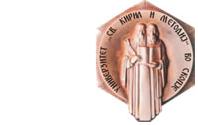 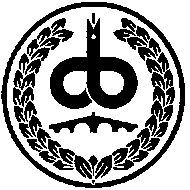 Универзитет „Св. Кирил и Методиј”-СкопјеМЕДИЦИНСКИ ФАКУЛТЕТЕЛАБОРАТ ЗА ИЗМЕНИ И ДОПОЛНУВАЊА НА СТУДИСКАТА ПРОГРАМА ДОКТОРСКИ СТУДИИ – III ЦИКЛУС ПО ЈАВНО ЗДРАВСТВО 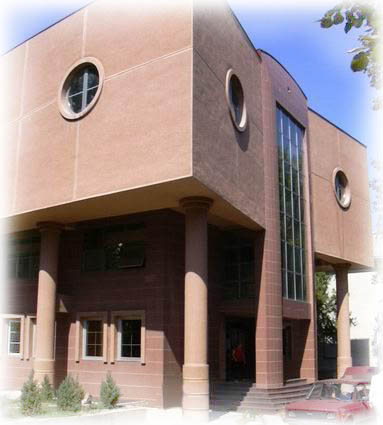 Скопје, Јуни  2017ЕЛАБОРАТ ЗА ИЗМЕНИ И ДОПОЛНУВАЊАНА СТУДИСКАТА ПРОГРАМАЗА ДОКТОРСКИ СТУДИИ - III ЦИКЛУС СТУДИИ ПО ЈАВНО ЗДРАВСТВО(ПОВТОРНА АКРЕДИТАЦИЈА-РЕАКРЕДИТАЦИЈА)ВОВЕДНовиот концепт на структурирани докторски студии по јавно здравство на Медицинскиот факултет се воведе во учебната 2010/2011 година . Реформите во додипломската настава како резултат на услогласување со новиот Закон за високо образование (Сл. Весник бр. 35/2008 и бр.103/2008), кои се засноваа и на вградувањето на препораките од Болоњската декларација, неминовно условија и потреба од промени во последипломската настава, односно во вториот и третиот циклус на студии.На Медицинскиот факултет, Универзитет “Св. Кирил и Методиј” во Скопје, во рамките на Центарот за јавно здравство, при Медицинскиот факултет, се спроведува Програма за магистерски студии од областа на јавно здравство (II циклус научни студии) и Програма за докторскиСтудии-III циклус од областа на јавното здравство. Овие академски студии се мултидисциплинарни и отворени кон различни студиски програми (регулирани професии, сродни програми, со академски и научно-истражувачки интерес за јавното здравство) на факултетите во рамки на Универзитетот “Св. Кирил и Методиј”. Организирањето на докторски студии од областа на јавно здравство се во согласност со Европскиот кредит трансфер систем, што претставува континуум на активности во академската едукација во областа на јавното здравство, на нашиот Универзитет. Студиската програма за докторските студии од областа на јавно здравствените науки им овозможи на студентите, кои го завршиле вториот циклус од високото образование на Медицинскиот и останатите соодветни факултети, студентите кои освоиле 360 кредити да продолжат понатаму на третиот циклус студирање,  да ги усовршат компетенциите на самостоен истражувач и по освоени 180 кредити, да се стекнат со звањето доктор на науки по јавно здравство.             Докторските студии од областа на Јавно здравство се конципирани така што во текот на тригодишната едукација му овозможуваат на студентот паралелно да се занимава со истражувачка активност и да посетува активна настава од општите, а потоа од специјалните методолошки предмети. Во вториот семестар врши научна активност која ја потврдува со јавно презентирање на своите резултати. Во тек на III, IV, V и VI семестар ја изработува докторската дисертација и по остварувањето на потребните услови пристапува кон одбрана на тезата. Поради разновидноста на активностите во тек на студирањето, начините на проверка на знаењето и вештините се континуирани и разновидни, пофлексибилни и поспецифични во однос на системот во додипломската настава. Системот на бодување е константен, со што на студентот му се овозможува увид во резултатите. Со исполнување на предиспитните обврски и со полоагање на испитот студентот може да оствари најмногу 100 поени (нумеричка оценка 10). Во тек на предиспитните обврски се врши континуирана проверка на знаењето. Се оценува присуството и активноста на теоретската и практичната настава, како и резултатите од вежбите, семинарите, тестовите и колоквиумите. Конечна оценка се утврдува на испит. Поените остварени во тек на сите овие активности ја формираат конечната оцена.Бодовниот систем, односно вреднувањето на докторските студии со кредити им овозможува на студентите на третиот циклус да направат трансфер и се запишат и слушаат предмети и на други школи за докторски студии надвор од Школата за докторски студии при Универзитетот "Св. Кирил и Методиј" во Скопје, како и надвор од земјата, со признавање на кредити за ислушани и положени предмети.Докторските студии по јавно здравство се отворени како кон студентите со завршен втор циклус од високото образование на Медицинскиот факултет, Стоматолошкиот и сродните факултети (Ветеринарен, Фармацевтски), така и кон студентите со завршен втор циклус на академски студии од високото образование на факултетите од општествени, технички, природни и биотехничи науки, кои може да имаат академски и научно-истражувачки интерес за различните сегменти од областа на јавното здравје. Со тоа, докторските студии по јавно здравство се мултидисциплинарни, целосно отворени и директно му служат на Универзитетот “Св. Кирил и Методиј“, согласно принципите на интегриран универзитет. Центарот за јавно здравство, при Медицинскиот факултет, кој ја реализира оваа програма, е полноправна членка во Асоцијацијата на Школите за јавно здравје на Европскиот регион (ASPHER- Association of Schools of Public Health in the European region), со што се обезбедува меѓународна соработка со академски институции од областа на јавно здравје од Европа и пошироко, а со тоа и академската размена - мобилноста на студенти и наставен кадар, што претставува еден од темелите на овие студии.             За време на изработката на курикулумот беа земени предвид искуствата на Школите за јавно здравје на Европскиот регион (ASPHER- Association of Schools of Public Health in the European region), со цел да се направи современа образовна програма која ќе овозможи лесно признавање на дипломата и поширока мобилност на професорите/студентите во рамките на европското образовно подрачје. Во 2011г. за првапт се акредитираше тригодишната(шест семестри) студиска програма за третиот циклус докторски студии по Јавно здравство на Медицинскиот факултет на УКИМ во Скопје со решение бр. 12-75/8 од 21.02. 2011 годинаВо 2012 година, согласно Правилникот  за задолжителните компоненти кои треба да ги поседуваат студиските програми  на Одборот за акредитација, истата беше дополнета со дескриптори на квалификациите и акредитирана од Одборот за акредитација на Р.М  со решение бр. 12-163/5 од 23.05.2012 година.Во 2014г. се реакредитираше тригодишната(шест семестри) студиска програма за третиот циклус докторски студии по Јавно здравство на Медицинскиот факултет на УКИМ во Скопје со решение бр. 12-112/7 од 23.09. 2014 годинаПрограмата за докторски студии од областа на јавно здравство се стреми да им обезбеди на студентите компетенции кои им овозможуваат да се развијат во квалитетни истражувачи, односно научни работници кои се способни да спроведуваат индивидуални истражувања.Истражувањата се есенцијални не само за студентите на овие докторски студии туку и за презентирање на капацитетите на Центарот за јавно здравство, при Медицинскиот факултет, за развојна знаење и разбирање а со тоа и поддршка на јавно здравствената пракса. Истражувањата во различни форми се дизајнираат за да се зголеми разбирањето за различни феномени и нивното влијание врз здравјето на населението, како и да се разјаснат посакуваноста и остварливоста на различни мерки, програми и интервенции во јавното здравство, насочени кон подобрување на здравјето. Јавното здравство како дел од медицинската наука денеска зазема посебно  и се позначајно место помеѓу сите науки(општествени и природни).Приложениот проект за реакредитација на докторските студии по Јавно здравство е во согласност со Законот за високото образование и со Правилникот за условите, критериумите и правилата за запишување и студирање на трет циклус на студии - докторски студии на Универзитетот „Св. Кирил и Методиј“ во Скопје (Универзитетски гласник на УКИМ, бр. 245/13).ОПШТ ДЕЛНазив на предлагачот на студиската програмаУниверзитет „Св. Кирил и Методиј“ Медицински факултет – Скопје2. Назив на студиската програмаДокторски студии по Јавно здравство 3. Траење на студиитеДолжината или времетраењето на докторските студии по Јавно здравство е 3 (три) години или 6 (шест) семестри.За студентите со завршени постдипломски студии кои се здобиле со звањето магистер, должината на докторските студии по Јавно здравство е 2 (две) години или 4 (четири) семестри.4. Совет на третиот циклус студии - докторски студииТретиот циклус-докторски студии по медицина ги координира Совет на студиска програма за трет циклус-докторски студии составен од лица избрани во наставно-научни и научни звања на Универзитетот, од четирите катедри носители на наставата за докторските студии од областа на јавно здравство, тоа се наставниците од превентивните катедри (Центар за јавно здравство) при Медицинскиот факлултет: Катедра по епидемиологија и биостатистика со медицинска информатика,  Катедра по социјална медицина, Катедра по хигиена и Катедра по медицина на трудот. Изборот на членовите на Советот на студиската програма се врши на предлог на Деканатската управа, на начин кој обезбедува претставници од секоја превентивна катедра при Медицинскиот факултет, а се утврдува од страна на Наставно-научниот совет заедно со Студиската програма. Советот на студиската програма се конституира по нејзината акредитација. Надлежноста, како и начинот и постапката на одлучување на Советот на студиската програма е утврдена со Правилникот за условите, критериумите и правилата за запишување и студирање на трет циклус студии - докторски студии на Универзитетот ,,Св.Кирил и Методиј" во Скопје.ЗАДОЛЖИТЕЛНИ КОМПОНЕНТИ НА СТУДИСКИТЕ ПРОГРАМИ ОД ТРЕТИОТ ЦИКЛУС НА  СТУДИИТЕ ПО ЈАВНО ЗДРАВСТВОКарта на Медицински Факултет            Карта на високообразовната установа1а. Општ дескриптор на квалификации1б. Специфични дескриптори на квалификации за студискатаПрограмаТРЕТТ ЦИКЛУС СТУДИИ НА МЕДИЦИНСКИОТ ФАКУЛТЕТ ВО СКОПЈЕДокторски студии – трет циклус на студии Времетраење – 3 години (6 семестри), 180 ЕКТС – кредитиПoдрачје:  Јавно здравствоСтудиската програма  за студентите/докторандите опфаќа временски период од 3 години (6 семестри) и содржи три предмети за стекнување генерички знаења (12 ЕКТС), три специјални методолошки предмети од полето на истражувањето (21 ЕКТС) и еден до три предмети од областа на истражувањето (9 ЕКТС). Програмата во себе вклучува и годишни и полугодишни конференции со извештаи, презентации, работилници. Секој семестар носи 30 ЕКТС, односно студентот се здобива со 180 ЕКТС по завршувањето на докторските студии и одбраната на докторската теза. Научната титула по завршувањето на студиите и одбраната на докторската дисертација, е доктор по јавно здравство.  Нивото на високообразовните квалификации во националната рамка кое го достигнува студентот по завршувањето на третиот циклус студии – докторски студии, е VIII. Прилог бр. 1Одлука за усвојување на студиската програма за докторски студии по Јавно здравство од Наставно-научниот совет на Медицинскиот Факултет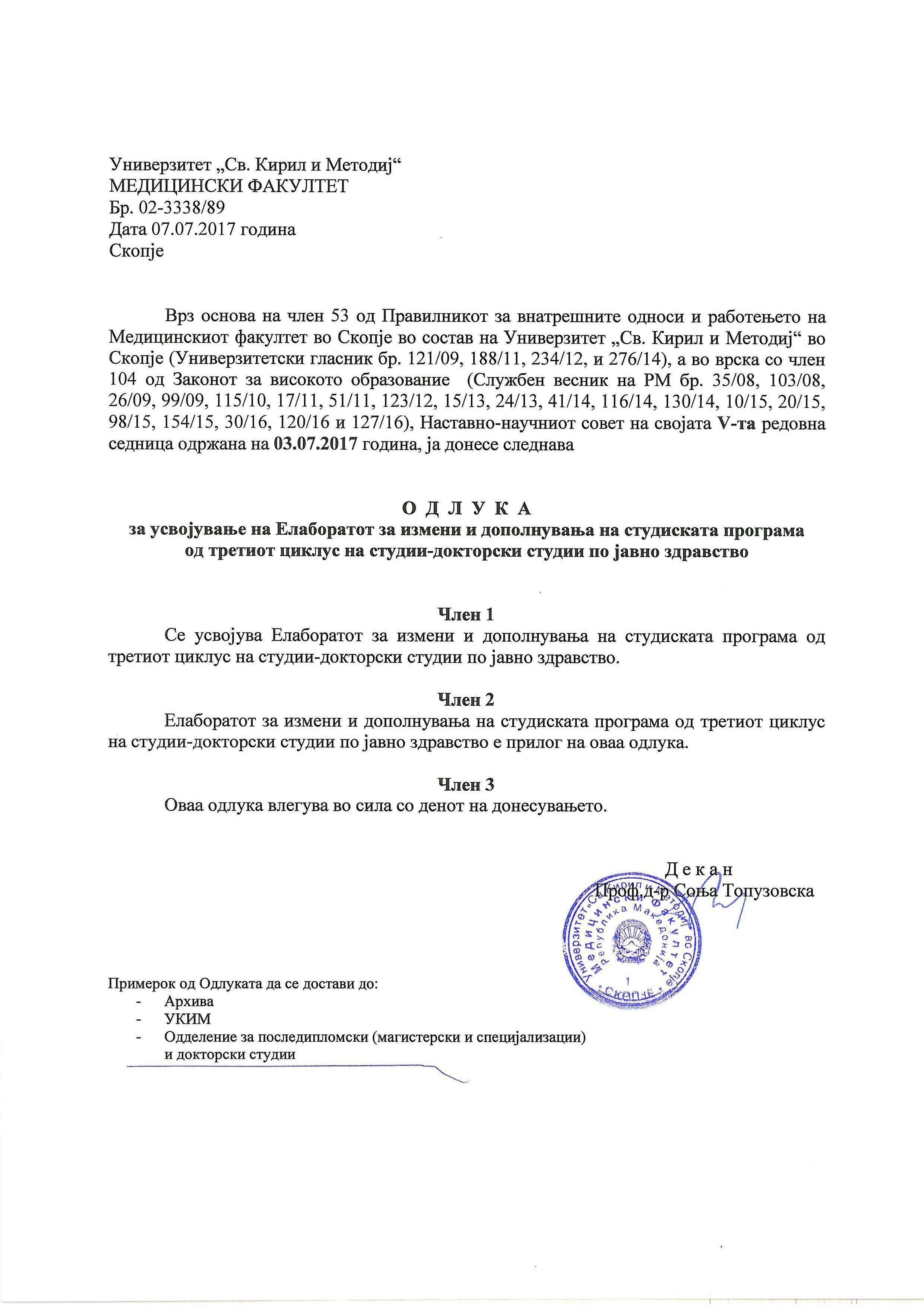 Прилог бр. 2Одлука за усвојување на студиската програма за докторски студии по Јавно здравство од Универзитетскиот сенатПрилог бр. 3СТУДИСКА ПРОГРАМА ПО ЈАВНО ЗДРАВСТВОСтруктура на студиската програма согласно правилникот заорганизирање на докторски студии на единицата, број на предвиденипредмети и стекнати кредити, како и број на кредити стекнати соизработката на докторскиот трудСтудиската програма e во траење од 3 години, 6 семестри, со вкупно 180 кредити. Со завршување на студиска програма се добива звањето  Доктор на науки по Јавно здравство. Листа на понудени 31 изборен предмет. Студентите самостојно ги избираат изборните предмети од листата на понудени во првата година – втор семестар.  Студиската програма се состои од три вида на бодовни активности: Обука за истражување, која изнесува 30 ЕКТС-кредити и во себе вклучува три предмети за стекнување генерички знаења и вештини за истражување (секој предмет носи 4 ЕКТС-кредити, вкупно 12 ЕКТС): Методологија на научноистражувачка етика со примена и примери во подрачјето во јавно здравство(обврзен предмет), еден општ предмет од Методологијата на научноистражувачката работа со примена и примери во подрачјето во јавно здравство  и избор на еден предмет од понудената листа на Универзитетот "Св. Кирил и Методиј" - Статистика со информатика во јавно здравство . Во обуката на истражување влегуваат и докторските семинари, конференции и работилници од истражувачката практика, што изнесува 18 ЕКТС-кредити. Семинарот и годишната конференција се организираат за секоја академска година и се реализираат со јавна презентација. Секоја јавна презентација на семинар и годишна конференција се вреднува по 2 кредити.Работилниците за истражувачката практика се организираат во рамките на студиската програма.Едукација, што изнесува 30 ЕКТС-кредити. Едукацијата опфаќа предмети од полето и областа на истражувањето (специјални методолошки предмети), како и предмети од потесната област на истражувањето (изборни предмети). Секој специјален методолошки предмет носи 7 ЕКТС-кредити (вкупно 3 предмети, 21 ЕКТС), а изборниот/изборните предмети носат вкупно 9 кредити. Пријава, изработка и одбрана на докторската дисертација, што изнесува 120 ЕКТС-кредити.Според член 99 од ЗВО, на оваа студиска програма запазен е пропишаниот сооднос помеѓу бројот на задолжителните и на изборните предмети(таб.1).Табела 1 Сооднос помеѓу задолжителните и изборните предметиТабела 2. Водич низ докторските студии од областа на јавно здравствоТабела 3    Структура на студиската програма за докторски студии од областа на јавно здравство (распределба на кредити и обврски) во сите три  годинаТабела 4 Распоред на предмети по семестри и години на студии  и рапределба на кредити за докторските студии од областа на јавно здравствоЗадолжителните предмети кои се дел од наставниот курикулум на оваа студиска програма ја сочинуваат 3 задолжителни предмети од кои еден од обуката за истражување т.е. Методологија на научноистражувачка етика со примена и примери во подрачјето на јавно здравство, и уште два предмети кои се составен дел на програмата, го избираат кандидатите-студентите на докторски студии т.е. од обуката за едукација.Изборните предмети и припаѓаат на предметите од областа за истражување.Имено, студентите може да изберат 2 изборни предмети од обуката за едукација на студиската програма и уште еден изборен предмет т.е. Методологија на научно истражувачката работа со примена и примери во подрачјето на јавно здравство.Предмети кои што студентите самостојно ги избираат од Универзитетската листа на слободни изборни предмети ги предлага единицата на Универзитетот. Тие во општата структура изнесуваат 10% од предметите. За таа цел е предложен предметот Информатика и статистика во јавното здравство. Студентите од Универзитетската листа на изборни предмети, може да изберат било кој предмет што е од нивни интерес.Првите три предмети се од групата генерички предмети, согласно правилникот за организирање на докторски студии на Универзитетот „Св. Кирил и Методиј“.Предлогот на  генерички предмети да бидат изведувани, Методологија на научноистражувачка етика со примена и примери во подрачјето во јавно здравје, еден општ предмет Методологијата на научноистражувачката работа со примена и примери во подрачјето во јавно здравство  и Статистика со информатика во јавно здравје , а врз основа досегашното искуство од магистерските студии по јавно здравсто и  докторските стуидии регистриравме потреба да наставата ја изведуваат наставници од јавното здравје. Сметаме дека наставниците од јавното здравство се високо стручни да ја изведуваат наставата  и истовремено овозможат  студенти- докторанти за самостојна изтражувачка работа и изработка на научни трудови  од областа на јавното здравје.Прилог бр. 4Листа на опрема предвидена за реализација на студиската програма Прилог 4аЛаборатории за изведување експериментални (практични) самостојни вежби Прилог бр. 5Предметни програми со информации согласно со членот 4 од овој правилник (Прилог бр. 3)  ГЕНЕРИЧКИ ПРЕДМЕТИ И ПРЕДМЕТИ ОД ПОЛЕТО НА ЕДУКАЦИЈАТАИзборни предмети   1.                              2.                                 3.                                      4.                                        5.                                      6.                                 7.                                       8.                                    9.                                       10.11.12.                           13.                                      14.                                     15.                                      16 .                                      17.                                   18.1920.21.                                      22                                     23                                     24.                                     25.                                          26.                                      27.                               28    29.                          Прилог бр. 6Список на наставен кадар со податоци наведени во членот  5 од овој правилник редовни професорипроф.др Драган Даниловски - Институт за епидемиологија со биостатистика и медицинска информатика, Катедра по епидемиологија со биостатистика и медицинска информатикапроф. Др Весна Велиќ Стефановска - Институт за епидемиологија со биостатистика и медицинска информатика, Катедра по епидемиологија со биостатистика и медицинска информатикапроф. Др Бети Иванова Зафирова - Институт за епидемиологија со биостатистика и медицинска информатика, Катедра по епидемиологија со биостатистика и медицинска информатикапроф др Билјана Таушанова - Институт за епидемиологија со биостатистика и медицинска информатика, Катедра по епидемиологија со биостатистика и медицинска информатикапроф.др Розалинда Исјановска - Институт за епидемиологија со биостатистика и медицинска информатика, Катедра по епидемиологија со биостатистика и медицинска информатикапроф.др Кристин Василевска - Институт за епидемиологија со биостатистика и медицинска информатика, Катедра по епидемиологија со биостатистика и медицинска информатикапроф.др Драган Ѓорѓев - Катедра по хигиенапроф.др Михаил Кочубовски - Катедра по хигиенапроф др Моме Спасов - Институт за социјална медицина, Катедра за социјална медицинапроф др Фимка Тозја - Катедра за социјална медицинапроф.др Јованка Караџинска Бислимовска -  Катедра за медицина на трудот проф.др Каќа Јовановска Поповска - Институт за микробиологија со паразитологијапроф др Елена Ќосева - Катедра за социјална медицинавонредни професорипроф др Јордан Минов - Катедра за медицина на трудотпроф др Гордана Ристовска - Катедра по хигиенадоцентидоц. д-р Томислав Станковскивиш научен сорабоптниквиш науч.сорб. др. Ирина Павловска - Институт за епидемиологија со биостатистика и медицинска информатика, Катедра по епидемиологија со биостатистика и медицинска информатиканаучен сорабоптникнауч.сораб. др  Драган Мијакоски - Катедра за медицина на трудотнауч.сораб. др  Сашо Столески - Катедра за медицина на трудотнауч.сорб. др  Данче Гудева Никовска - Катедра за социјална медицинанауч.сорб. др  Игор Спироски - Катедра по хигиенаасистентиасс. м-р  др Валентина  Симоновска- Катедра за социјална медицинаасс. М-р д-р Мирјана Димовска- Катедра по хигиенаПрилог бр. 7Изјави од наставниците за давање согласност за учество во изведување на настава по одредени предмети од студиската програма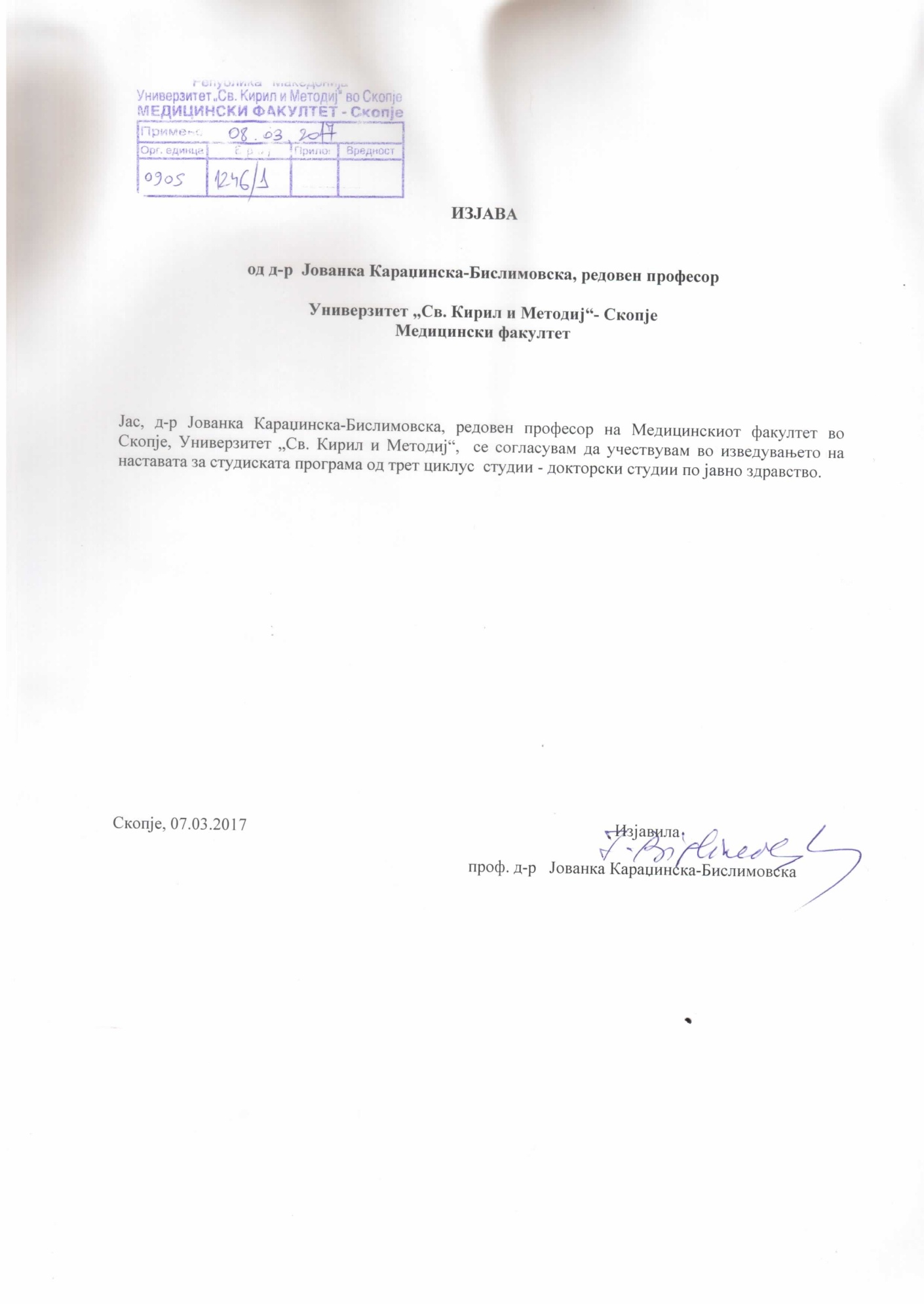 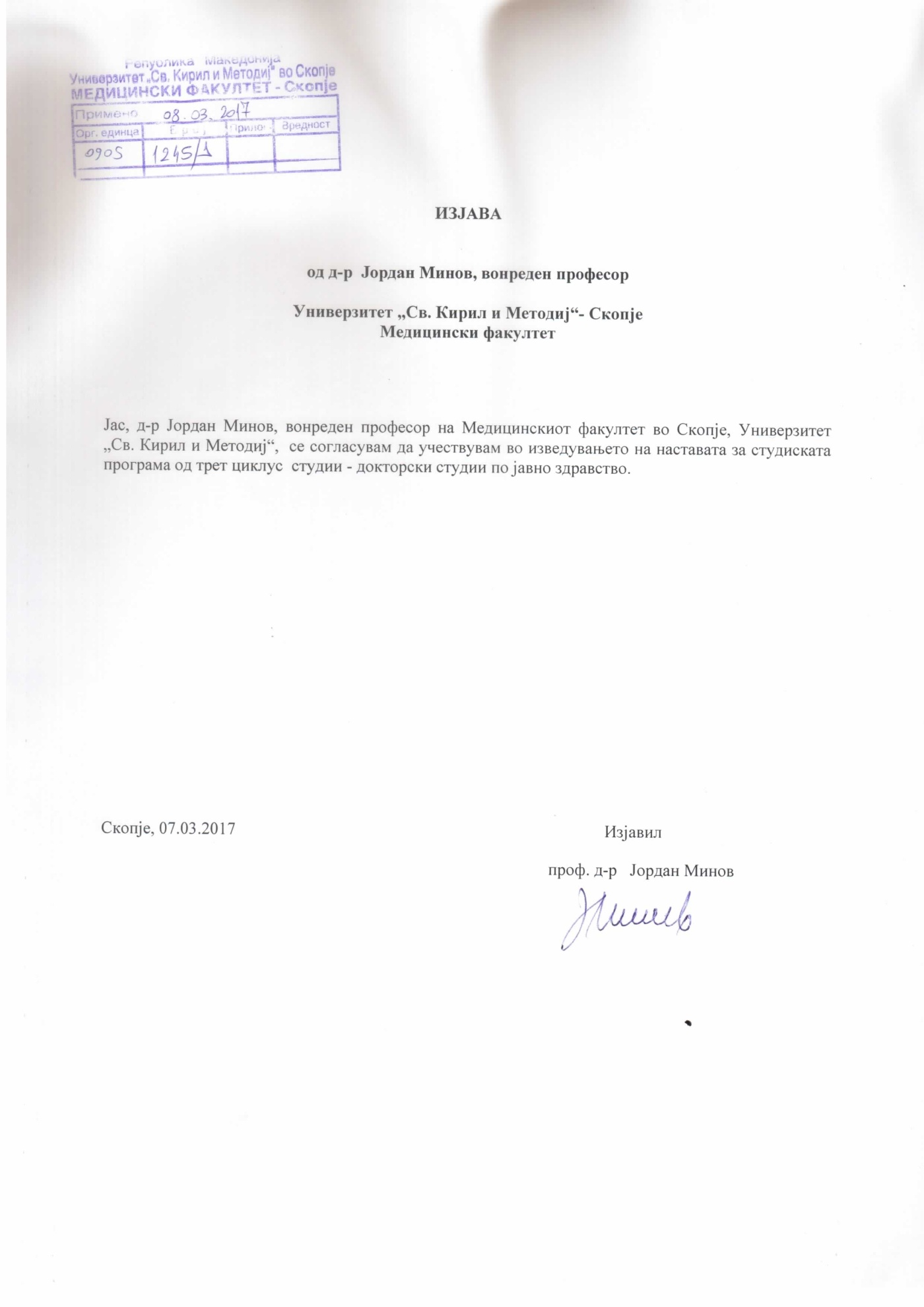 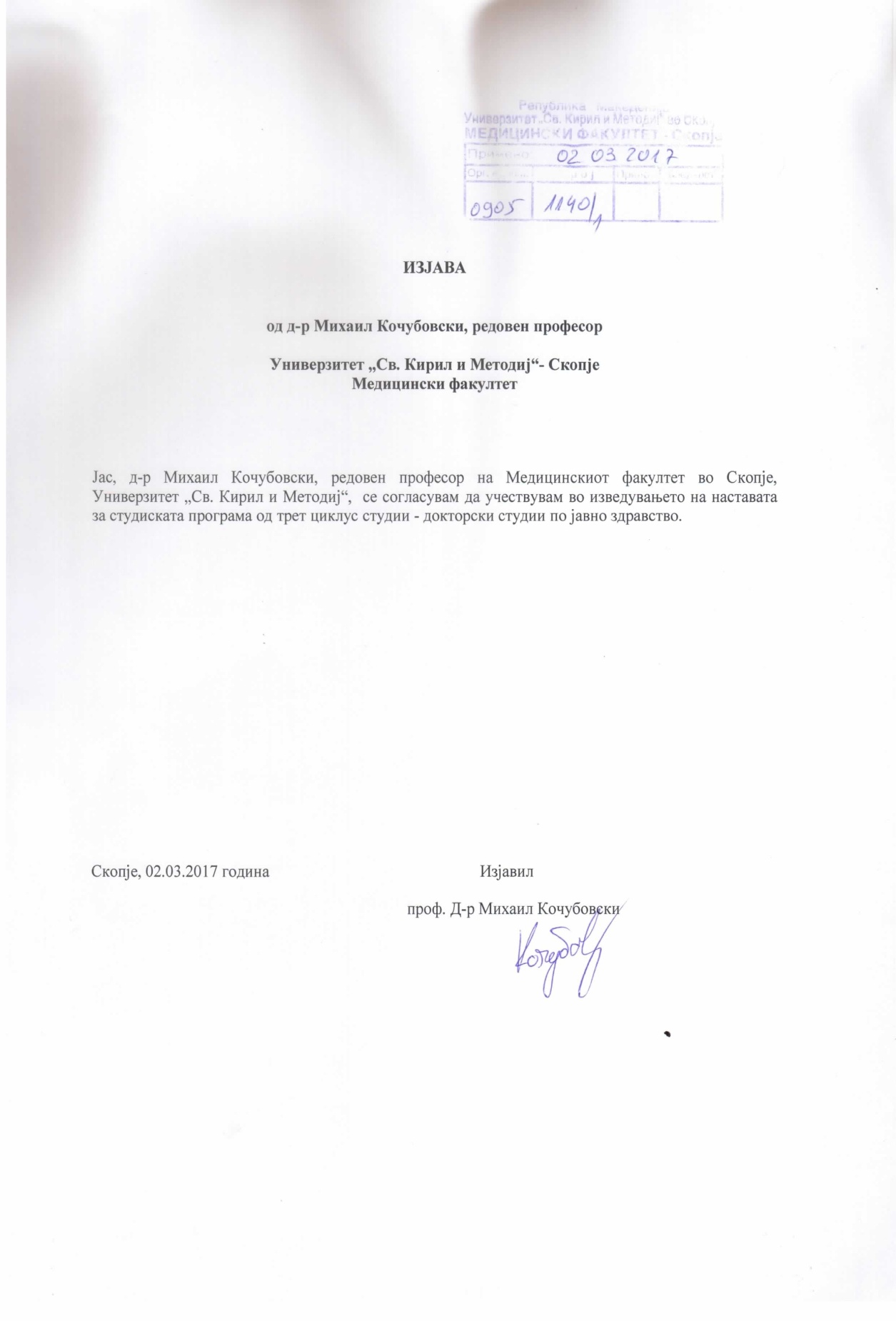 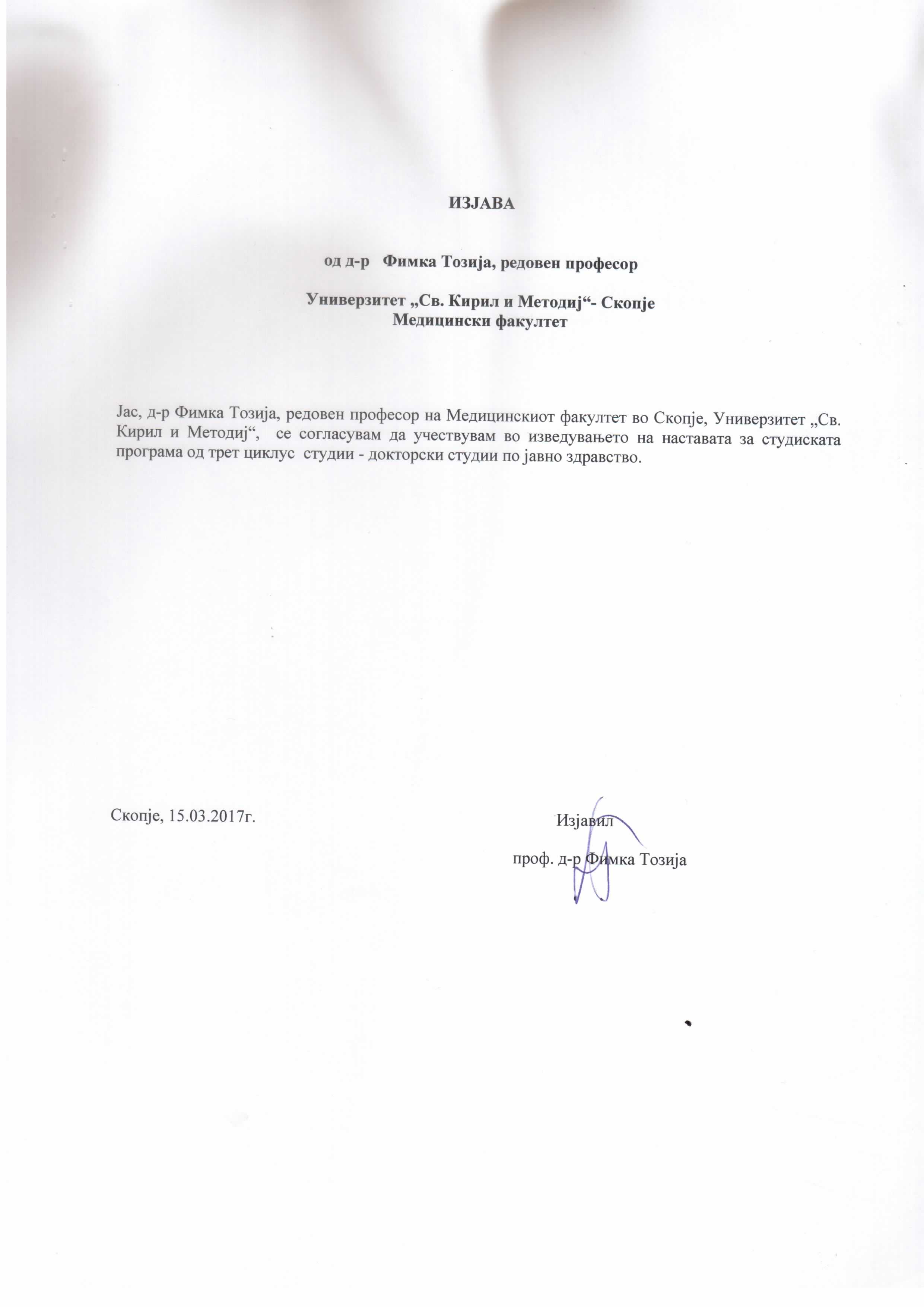 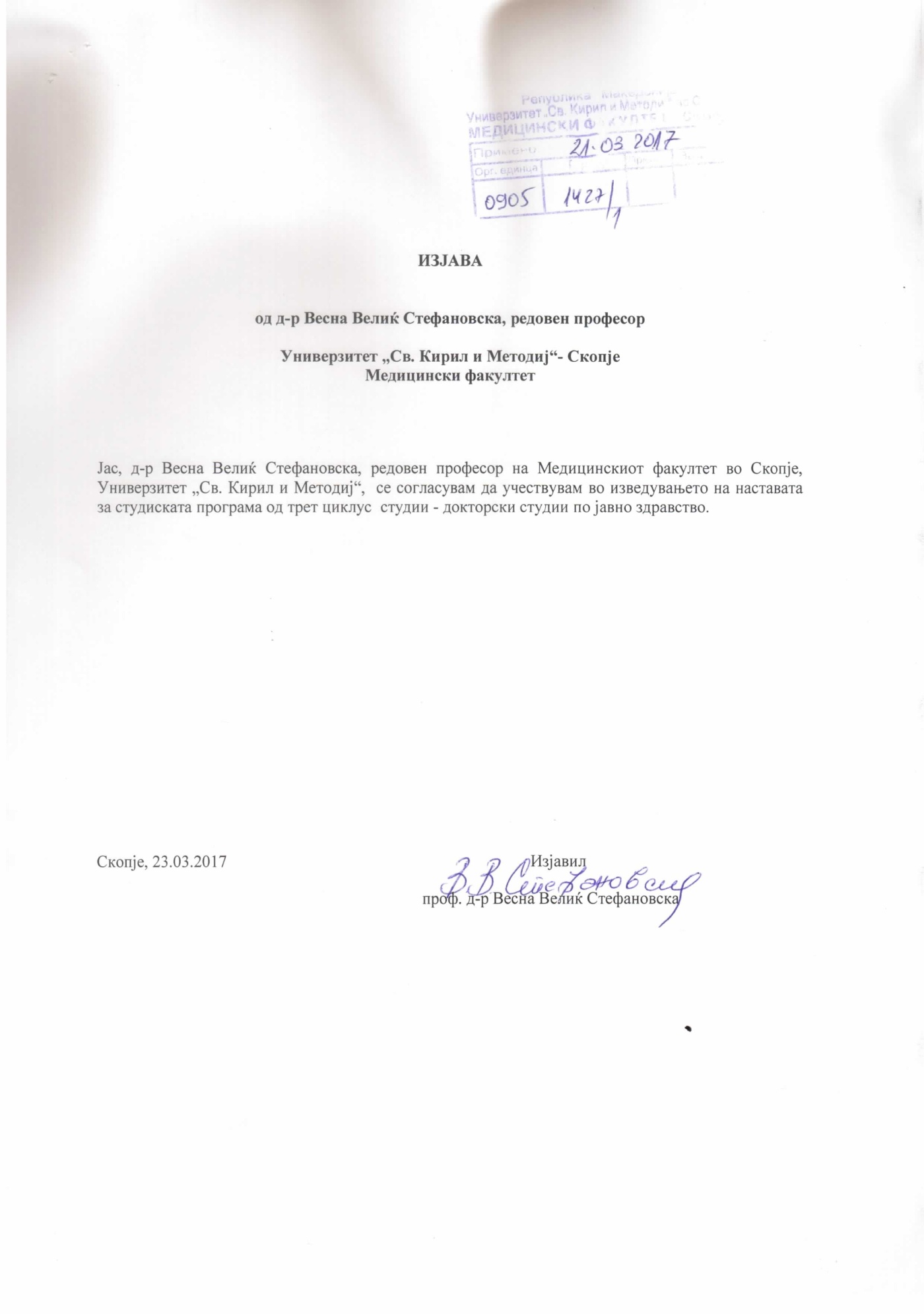 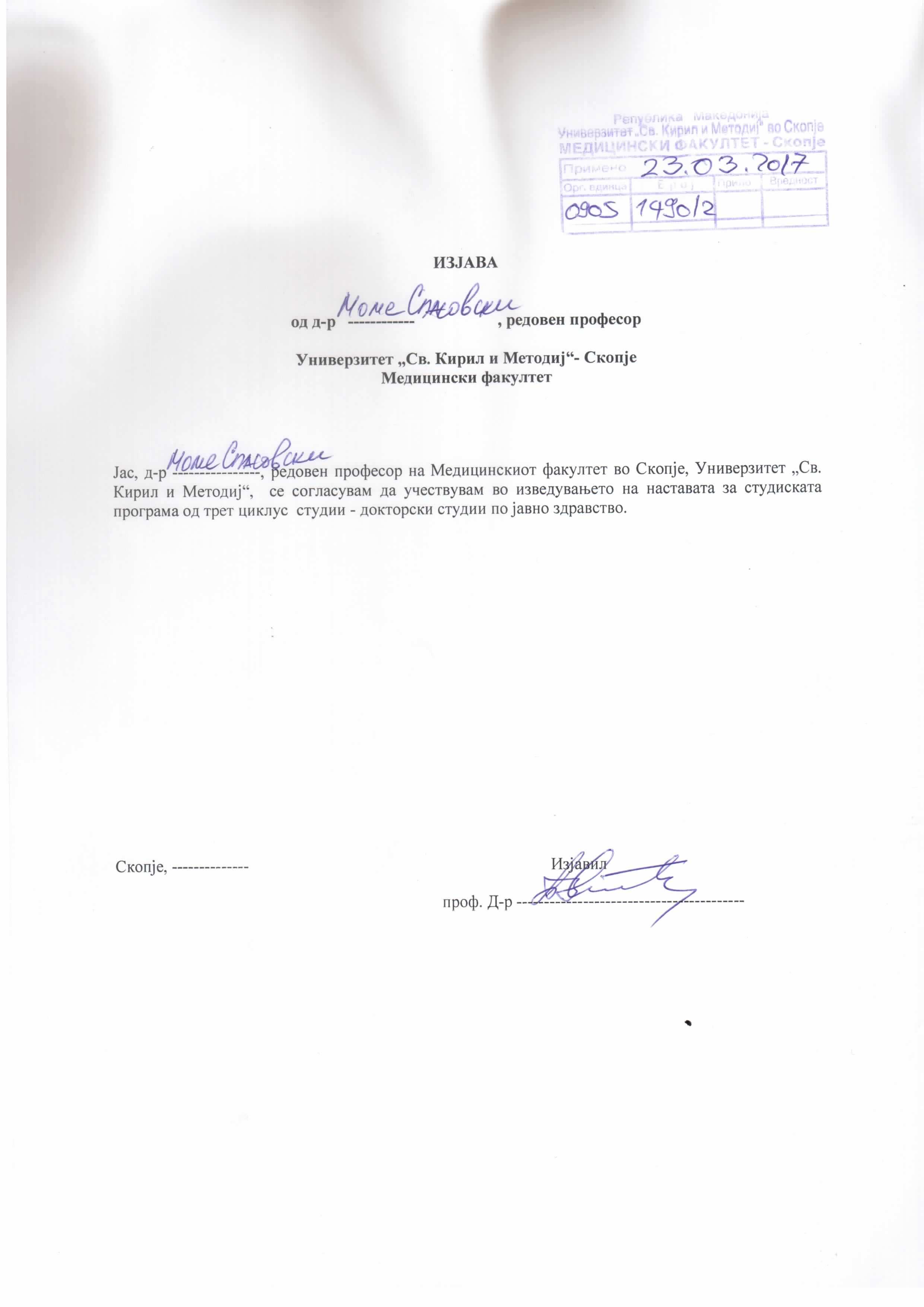 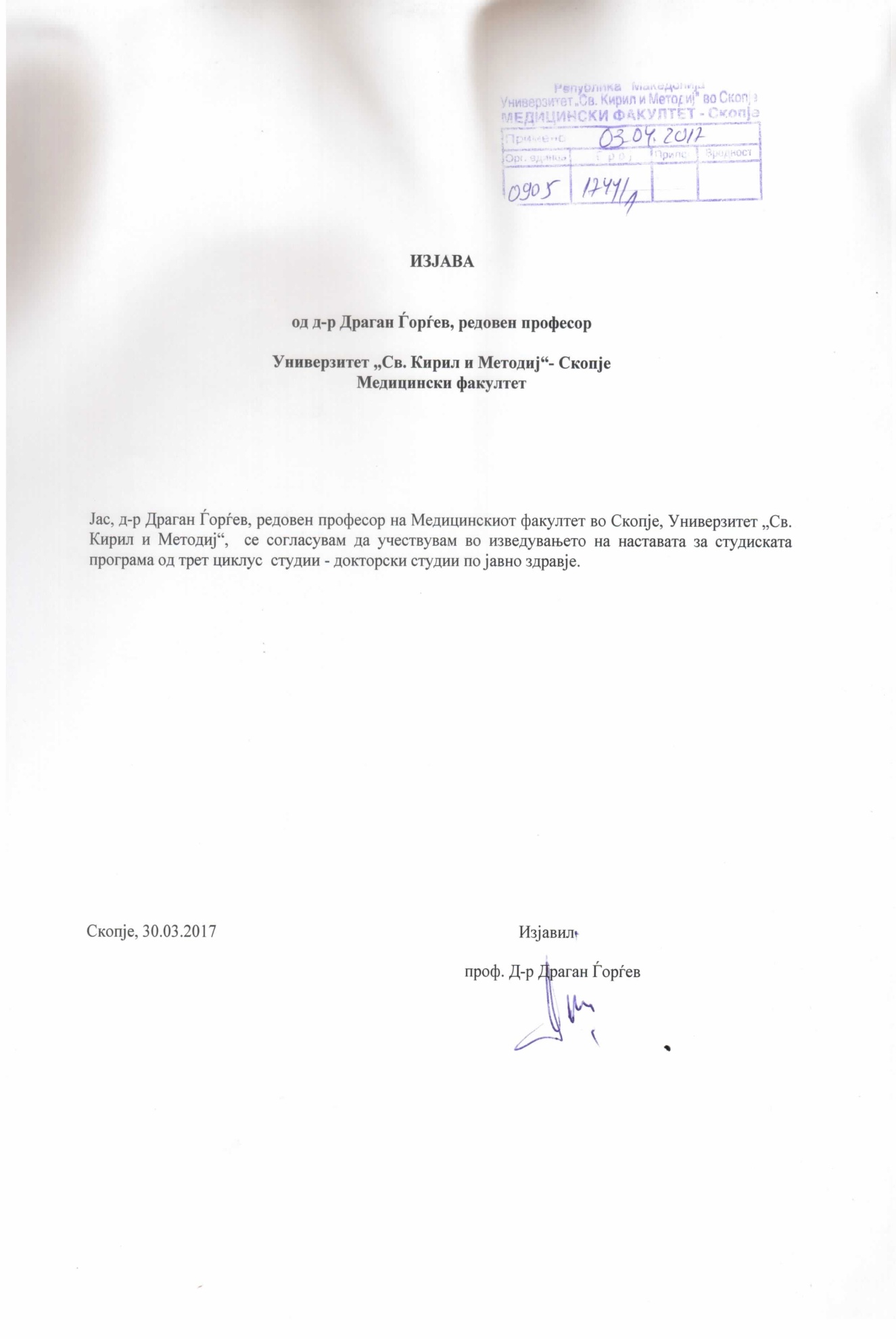 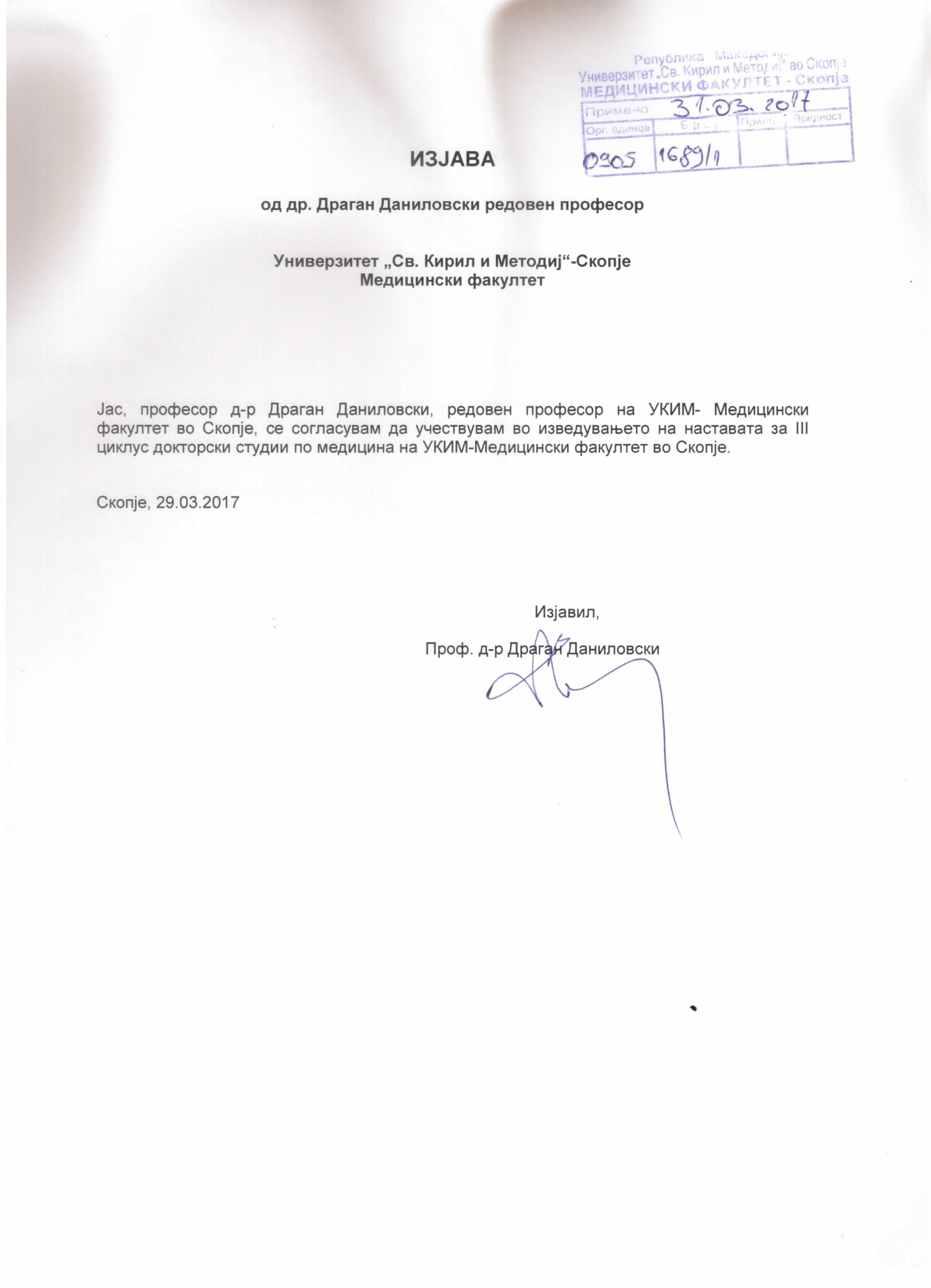 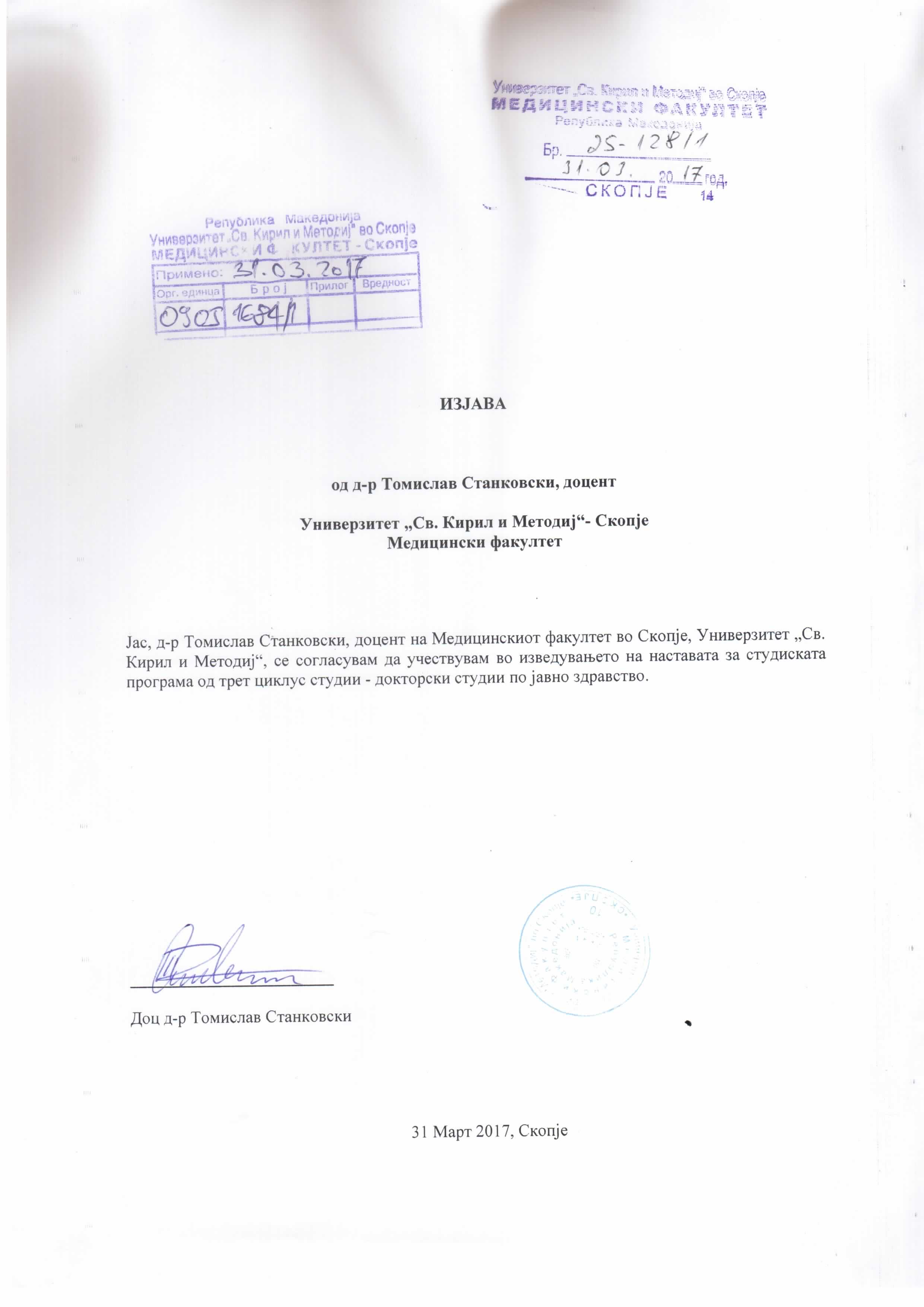 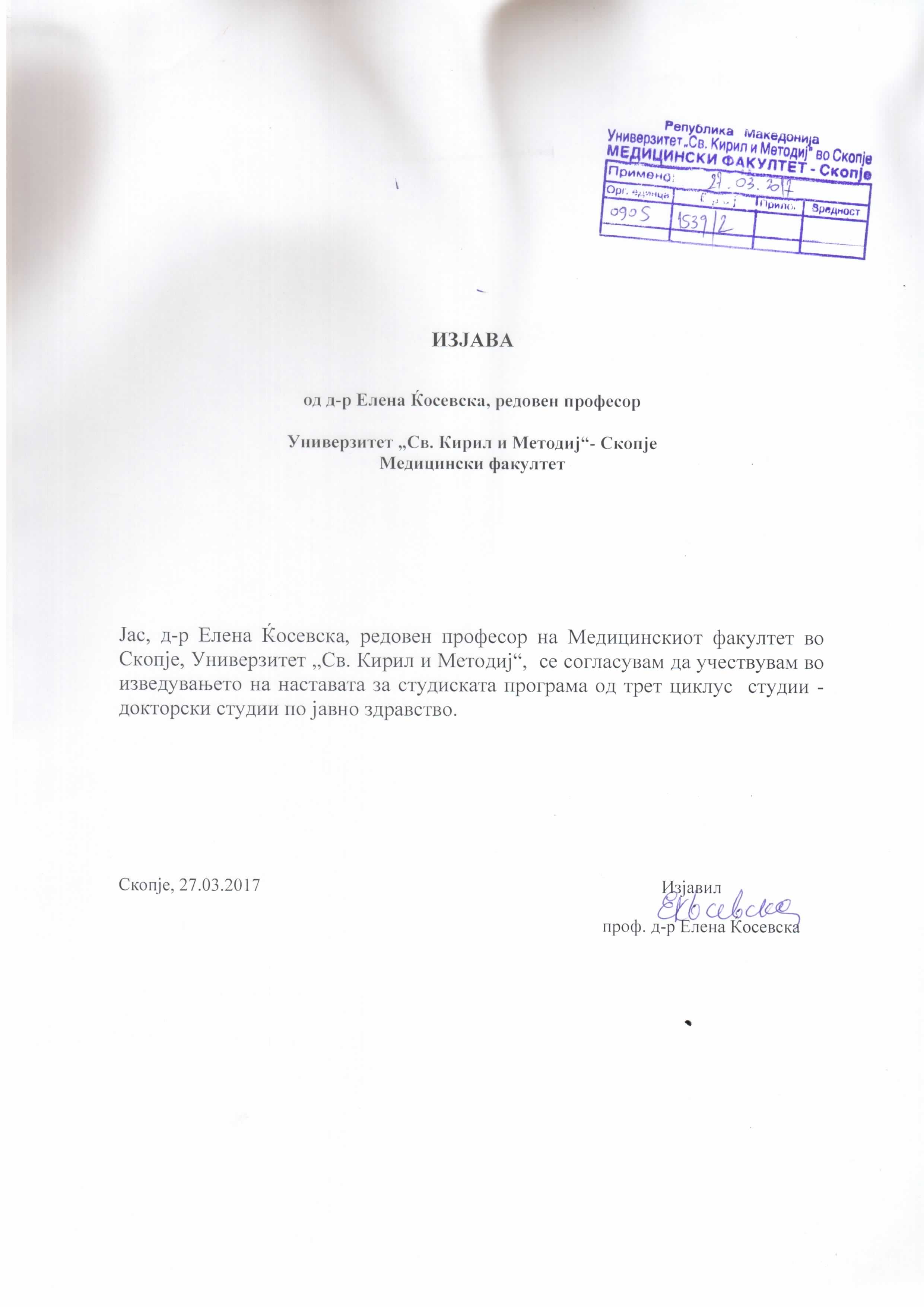 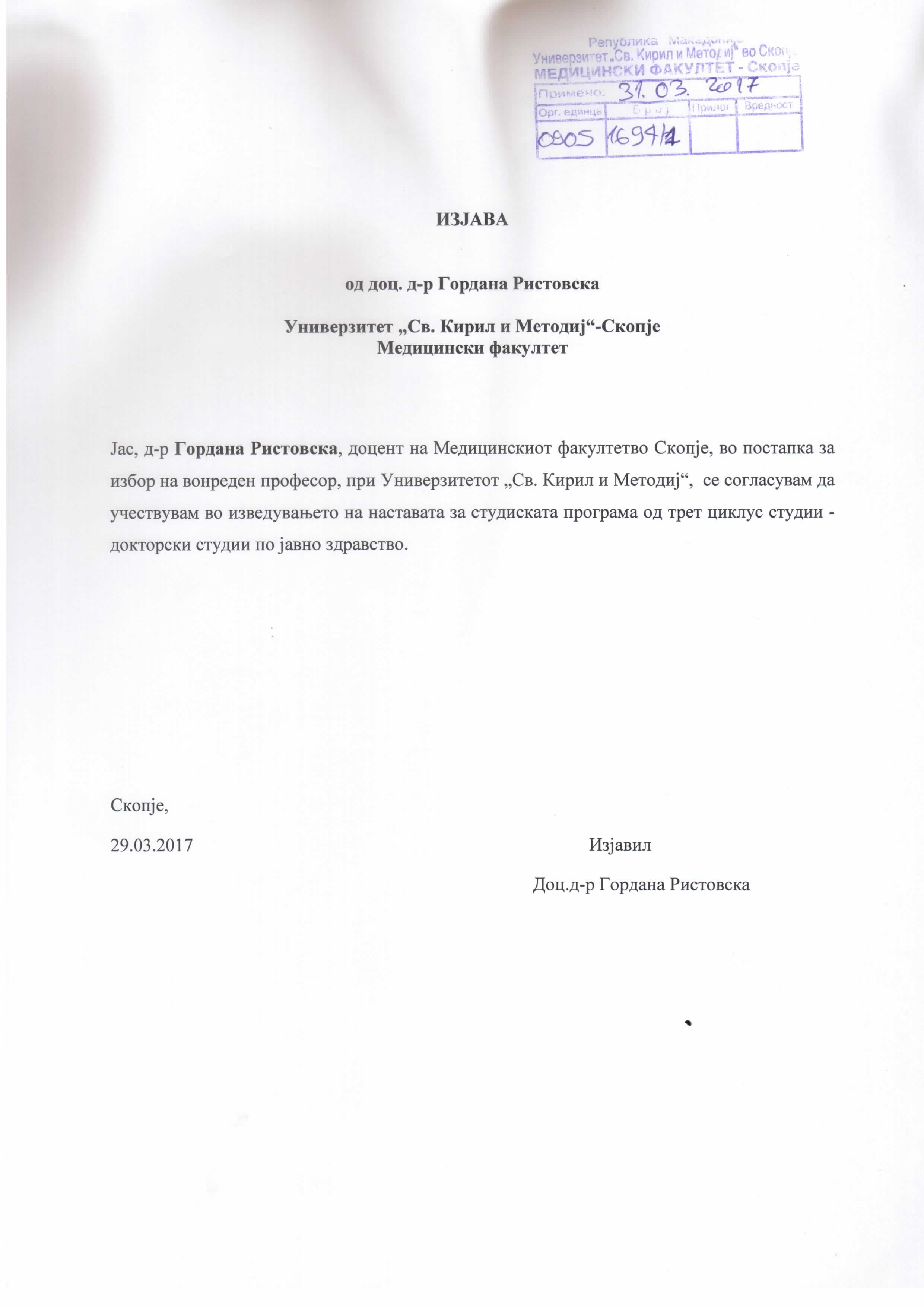 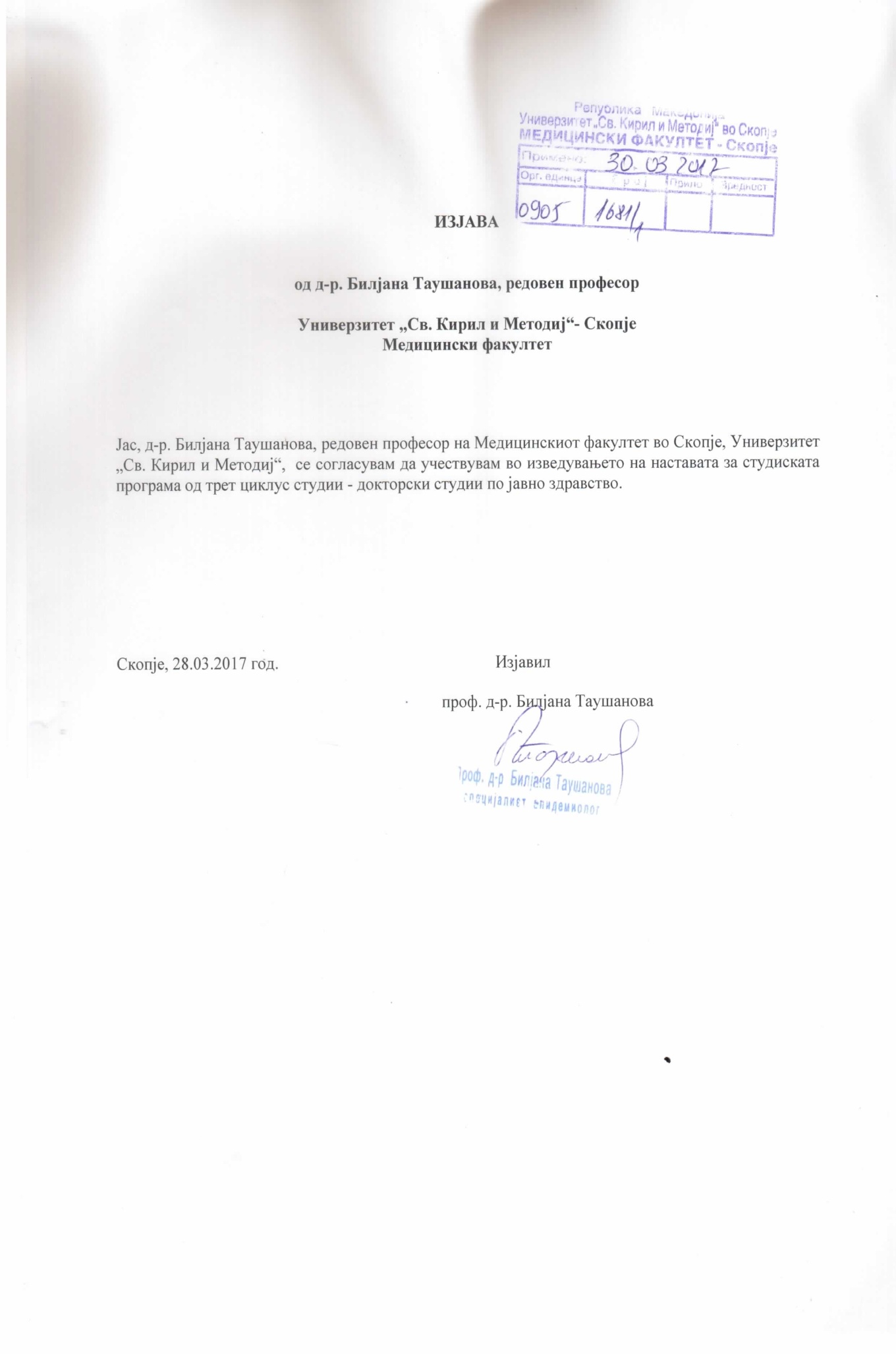 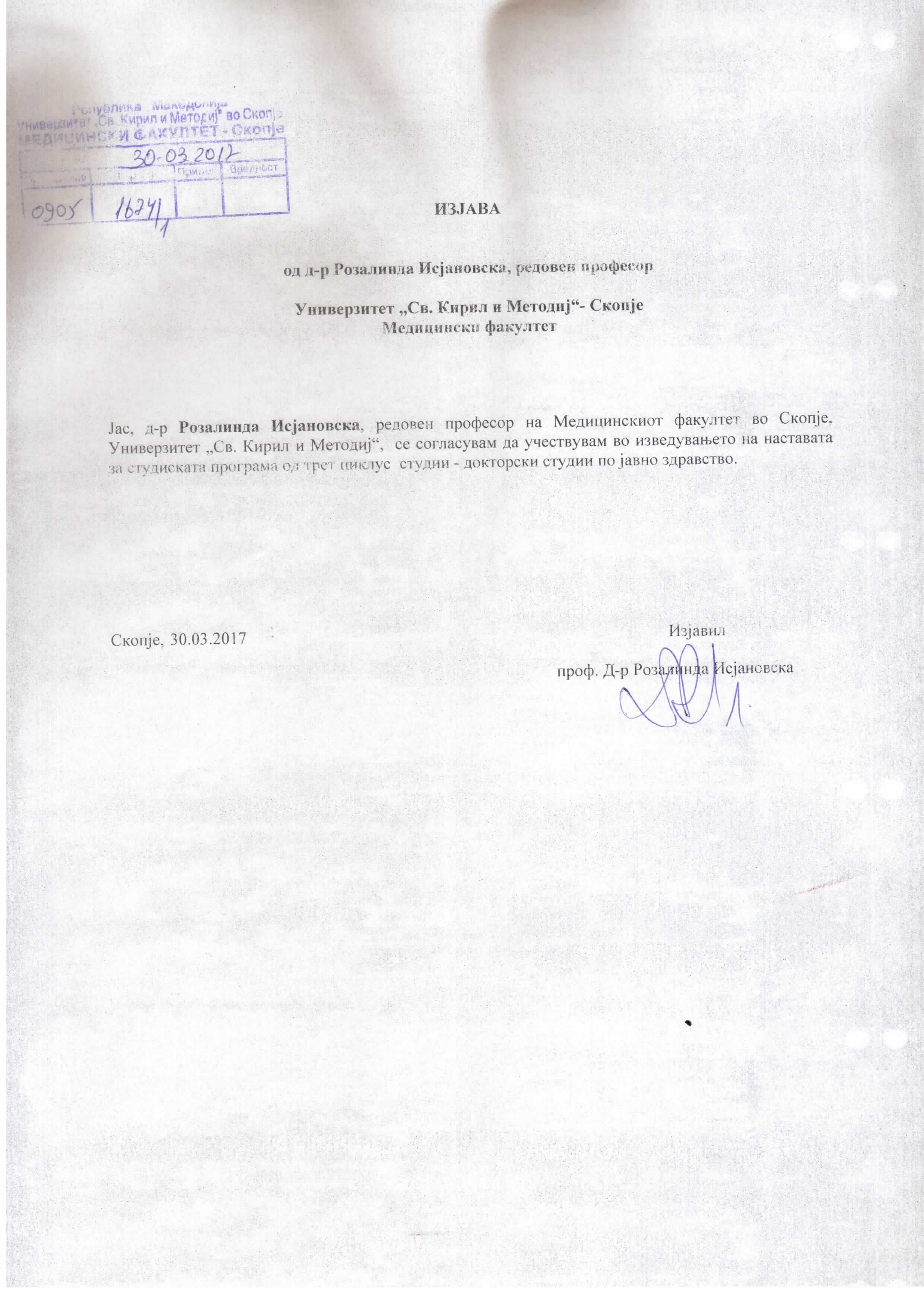 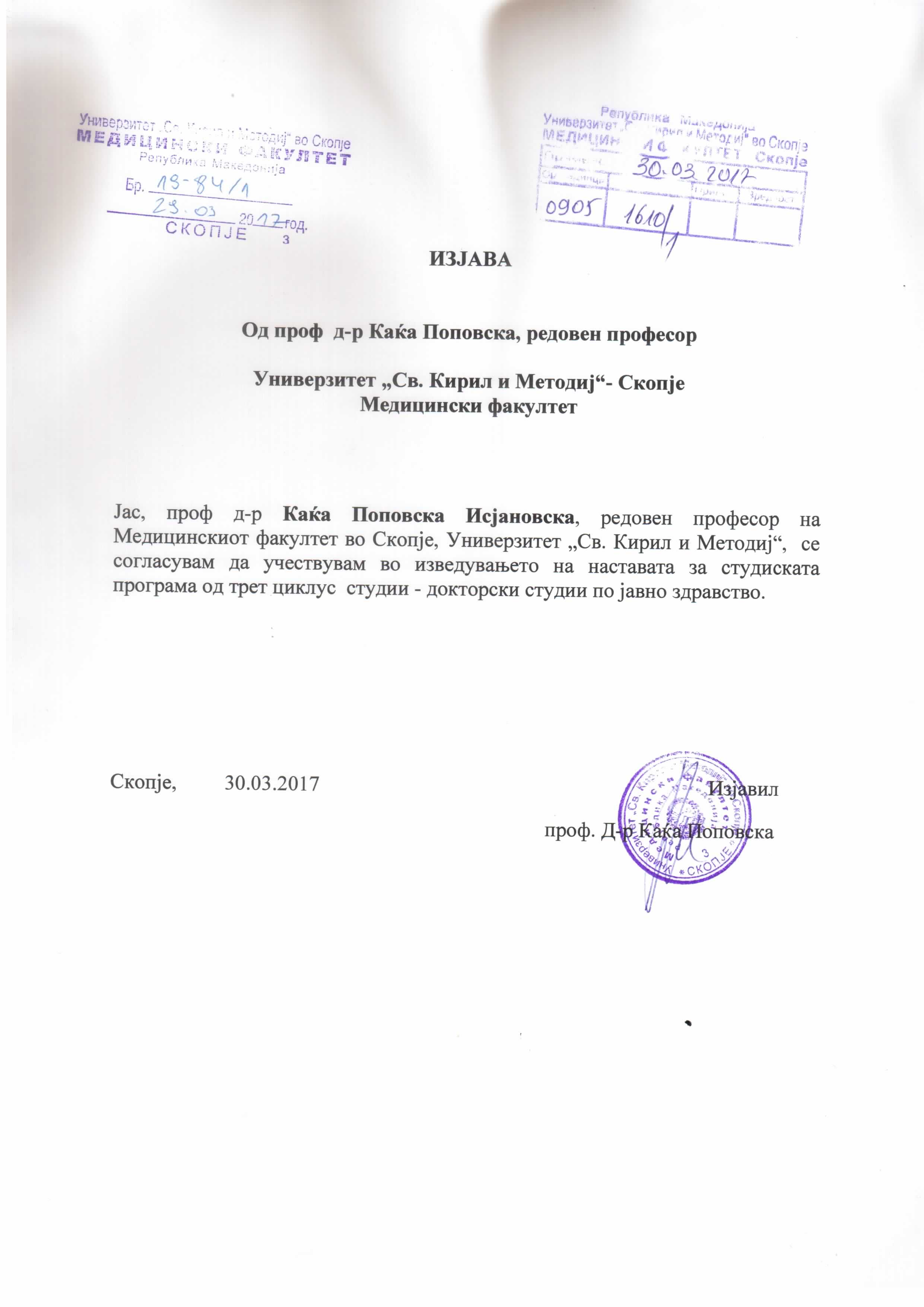 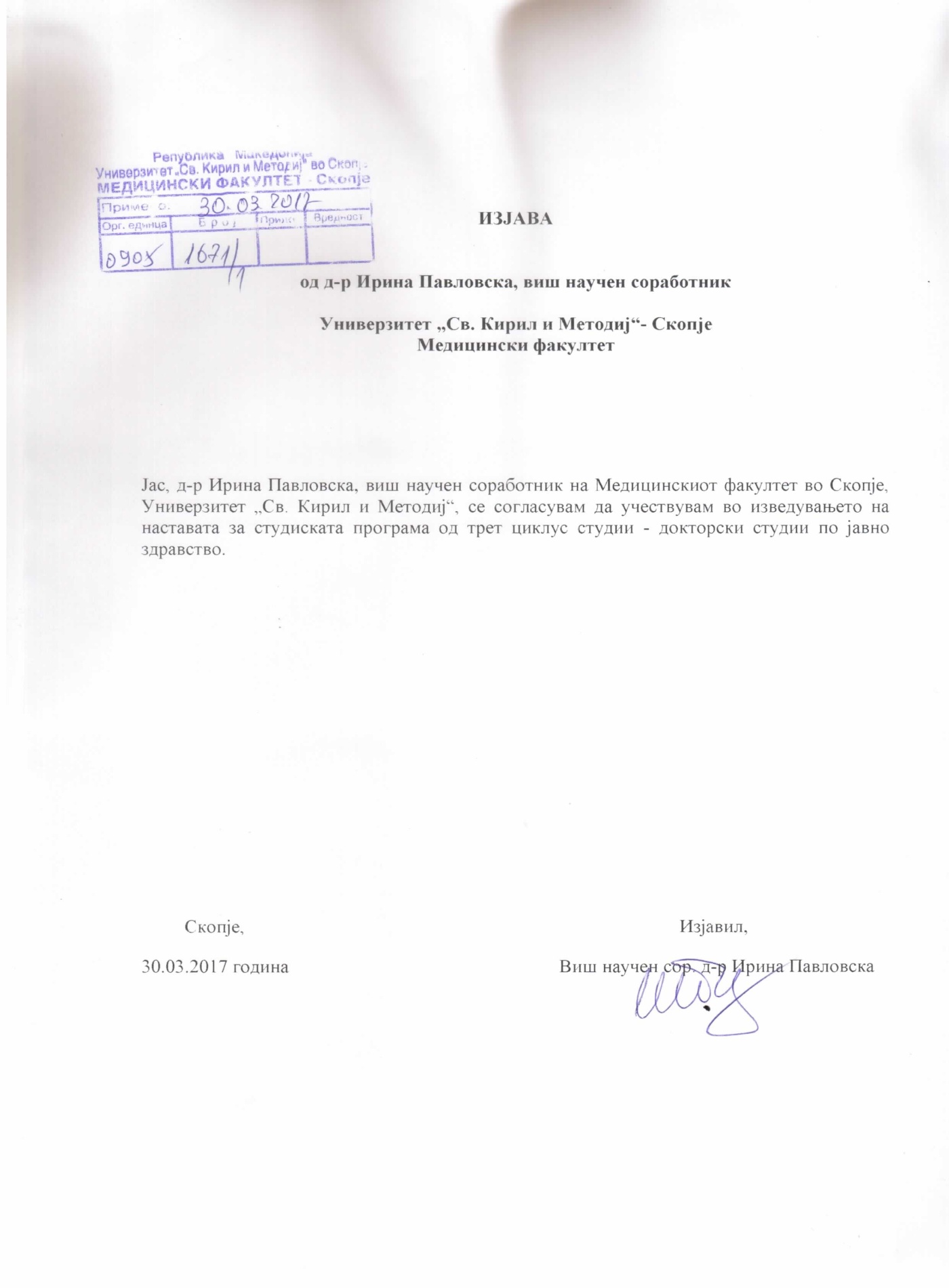 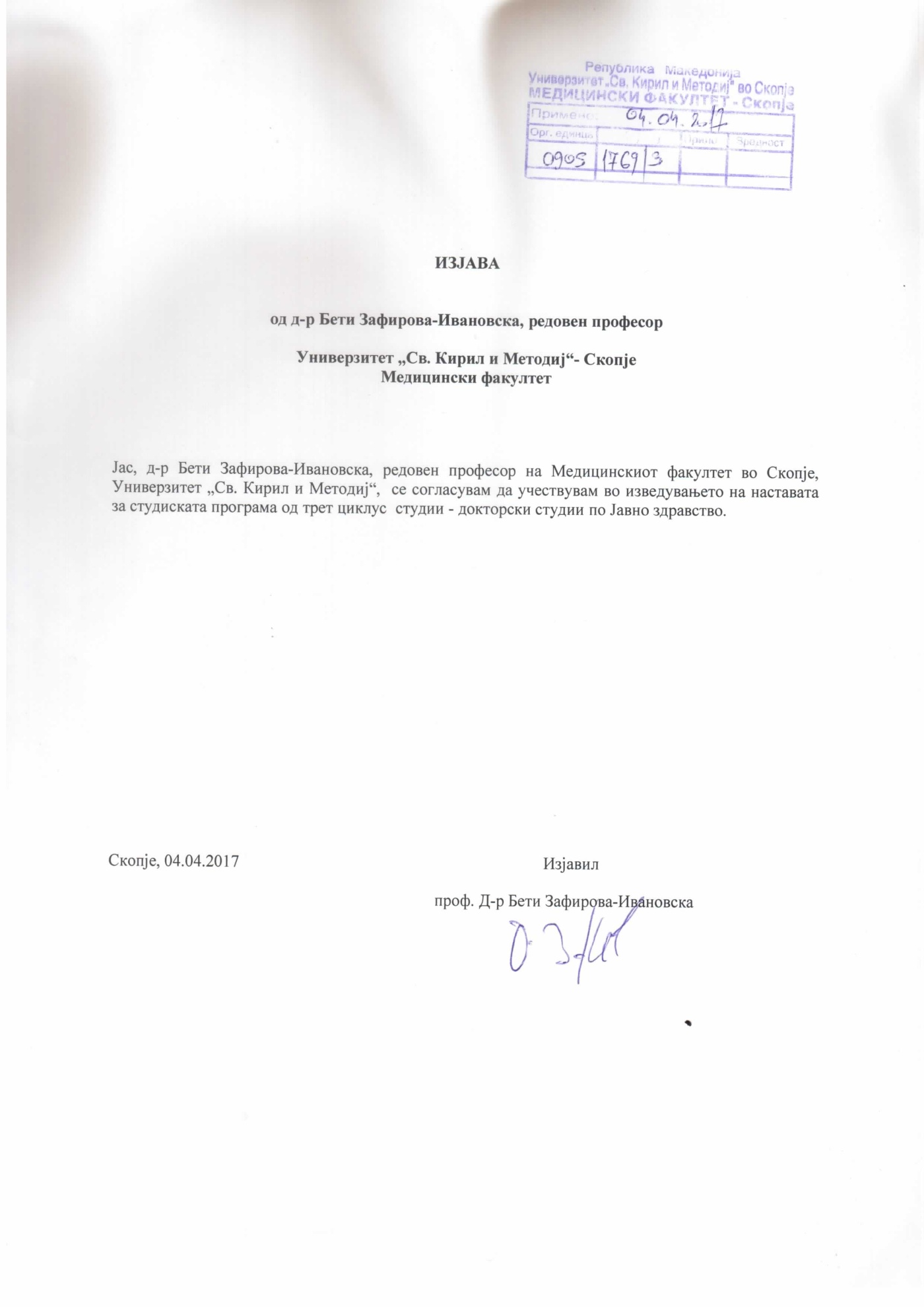 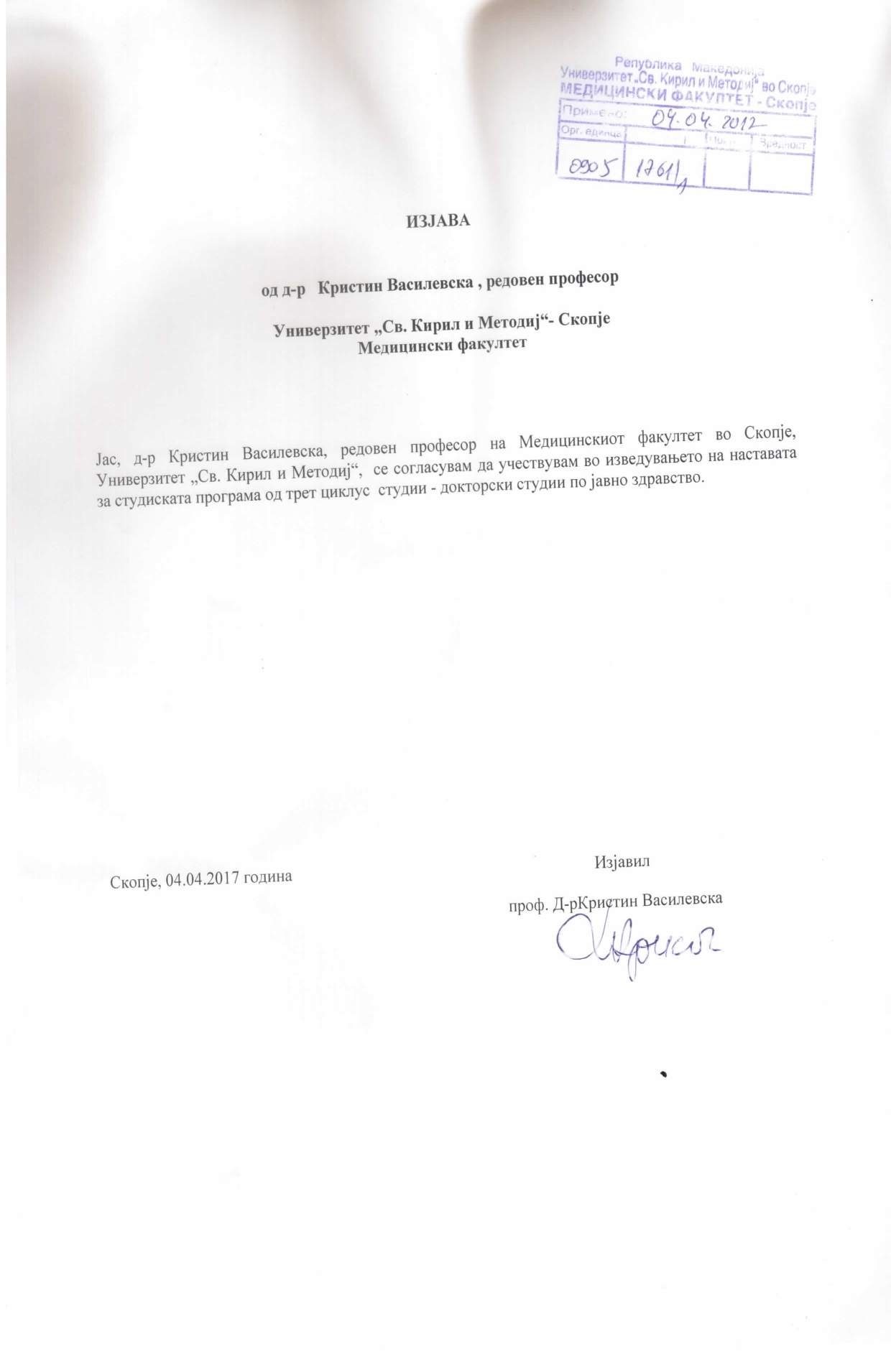 Прилог бр. 8 Список на професори-   Ментори за реакредитација и нивните научни трудови1. проф.др Розалинда Исјановска - Институт за епидемиологија со биостатистика и медицинска информатика, Катедра по епидемиологија со биостатистика и медицинска информатика2. проф. Др Весна Велиќ Стефановска - Институт за епидемиологија со биостатистика и медицинска информатика, Катедра по епидемиологија со биостатистика и медицинска информатика3. проф др Фимка Тозја - Катедра за социјална медицина4. . проф др Елена Ќосева - Катедра за социјална медицинапроф др Моме Спасов - Институт за социјална медицина, Катедра за социјална медицина6.проф. др Михаил Кочубовски - Катедра по хигиенапроф.др Јованка Караџинска-Бислимовска- Катедра по трудова медицина7.. проф.др. Јордан Минов- Катедра по трудова медицина8.. виш научен соработник .др. Ирена Павловска- Институт за епидемиологија со биостатистика и медицинска информатика, Катедра по епидемиологија со биостатистика и медицинска информатика9. проф. Др Драган Даниловски- Институт за епидемиологија со биостатистика и медицинска информатика, Катедра по епидемиологија со биостатистика и медицинска информатикапроф. др Драган  Ѓорѓев- Катедра по хигиенапроф. Др Бети Иванова Зафирова - Институт за епидемиологија со биостатистика и медицинска информатика, Катедра по епидемиологија со биостатистика и медицинска информатика проф.. д-р Гордана Ристовска- Катедра по хигиенапроф. Др Кристин Василевска - Институт за епидемиологија со биостатистика и медицинска информатика, Катедра по епидемиологија со биостатистика и медицинска информатикапроф. Др Катја Поповска - Институт за микробиологија и паразитологија, Катедра по микробиологија и паразитологијаСодржинаСодржинаIВовед......................................................................................................................................Вовед......................................................................................................................................Вовед......................................................................................................................................3IIОпшт дел...............................................................................................................................Општ дел...............................................................................................................................Општ дел...............................................................................................................................6IIIЗадолжителни компоненти на студиската програма...................................................Задолжителни компоненти на студиската програма...................................................Задолжителни компоненти на студиската програма...................................................71.Карта на високообразовната установаКарта на високообразовната установаКарта на високообразовната установа1а.Општи дескриптори на квалификациите...............................................................Општи дескриптори на квалификациите...............................................................131б.Специфични дескриптори на квалификациите.......................................................Специфични дескриптори на квалификациите.......................................................142.Прилог бр.1 Одлука за усвојување на студиската програма од Наставно-научниот совет на единицата..............................................................................................................Прилог бр.1 Одлука за усвојување на студиската програма од Наставно-научниот совет на единицата..............................................................................................................Прилог бр.1 Одлука за усвојување на студиската програма од Наставно-научниот совет на единицата..............................................................................................................323.Прилог бр.2 Одлука за усвојување на студиската програма од Ректорската управа или Универзитетскиот сенат односно Советот на научната установа...........................Прилог бр.2 Одлука за усвојување на студиската програма од Ректорската управа или Универзитетскиот сенат односно Советот на научната установа...........................Прилог бр.2 Одлука за усвојување на студиската програма од Ректорската управа или Универзитетскиот сенат односно Советот на научната установа...........................344.Прилог бр.3 Структура на студиската програма согласно правилникот заорганизирање на докторски студии на единицата, број на предвиденипредмети и стекнати кредити, како и број на кредити стекнати со изработката на докторскиот труд...................................................................................................................Прилог бр.3 Структура на студиската програма согласно правилникот заорганизирање на докторски студии на единицата, број на предвиденипредмети и стекнати кредити, како и број на кредити стекнати со изработката на докторскиот труд...................................................................................................................Прилог бр.3 Структура на студиската програма согласно правилникот заорганизирање на докторски студии на единицата, број на предвиденипредмети и стекнати кредити, како и број на кредити стекнати со изработката на докторскиот труд...................................................................................................................365.Прилог бр.4 Листа на опрема предвидена за реализација на студиската програма  .....Прилог бр.4 Листа на опрема предвидена за реализација на студиската програма  .....Прилог бр.4 Листа на опрема предвидена за реализација на студиската програма  .....416.Прилог бр.4а Лаборатории за изведување експериментални (практични) самостојни вежби ......................................................................................................................Прилог бр.4а Лаборатории за изведување експериментални (практични) самостојни вежби ......................................................................................................................Прилог бр.4а Лаборатории за изведување експериментални (практични) самостојни вежби ......................................................................................................................437.Прилог бр.5 Предметни програми со информации согласно со членот 4 од овој правилник...............................................................................................................................Прилог бр.5 Предметни програми со информации согласно со членот 4 од овој правилник...............................................................................................................................Прилог бр.5 Предметни програми со информации согласно со членот 4 од овој правилник...............................................................................................................................488.Изборни предмети.................................................................................................................Изборни предмети.................................................................................................................Изборни предмети.................................................................................................................699.Прилог бр.6 Список на наставен кадар со податоци наведени во членот  5 од овој правилник ..........................................................................................................................Прилог бр.6 Список на наставен кадар со податоци наведени во членот  5 од овој правилник ..........................................................................................................................Прилог бр.6 Список на наставен кадар со податоци наведени во членот  5 од овој правилник ..........................................................................................................................15010.Прилог бр.7 Изјави од наставниците за давање согласност за учество во изведување на настава по одредени предмети од студиската програма..............................................Прилог бр.7 Изјави од наставниците за давање согласност за учество во изведување на настава по одредени предмети од студиската програма..............................................Прилог бр.7 Изјави од наставниците за давање согласност за учество во изведување на настава по одредени предмети од студиската програма..............................................25511.Прилог бр.8 Список на професори-   Ментори за реакредитација и нивните научни трудови................................................................................................................Прилог бр.8 Список на професори-   Ментори за реакредитација и нивните научни трудови................................................................................................................Прилог бр.8 Список на професори-   Ментори за реакредитација и нивните научни трудови................................................................................................................273Назив на високообразовната установаРепублика Македонија, Универзитет “Св. Кирил и Методиј”-Скопје, Медицински факултет-СкопјеСедиште50 Дивизија бр.6, 1000 Скопјевеб страницаwww.medf.ukim.edu.mкВид на високообразовната установа Јавна  високообразовна установаПодатоци за основачотСобрание на Република МакедонијаПодатоци  за последната акредитацијаИнтегрирани студии по општа медицина, решение за акредитација  бр. 12-163/4 од 23.05.2012Стручни студии за дипломирана медицинска сестра/техничар, решение за акредитација  бр. 12-163/7 од 23.05.2012 Стручни студии за дипломиран радиолошки технолог решение за акредитација  бр. 12-163/6 од 23.05.2012 Стручни студии за дипломиран логопед со решение за акредатиција  бр. 12-163/2 од 23.05.2012 Стручни студии за дипломиран физиотерапевт со решение за акредитација  бр. 12-163/3 од 23.05.2012Стручни специјалистички студии по клиничка логопедија (II циклус), решение за акредитација бр. 12-46/2 од 13.05.2013Магистерски студии по јавно здравство (II циклус), решение за акредитација бр. 12-163/8 од 23.05.2012Докторски студии по медицина (III циклус):Клиничка медицина, решение за акредитација  бр. 12-163/10 од 23.05.2012, реакредитација бр. 12-112/4 од 23.09.2014Молекуларна медицина,  решение за акредитација бр. 12-163/11 од 23.05.2012, реакредитација бр. 12-112/6 од 23.09.2014Базична медицина,  решение за акредитација бр. 12-163/9 од 23.05.2012, реакредитација бр. 12-112/5 од 23.09.2014Докторски студии по јавно здравство(III циклус), решение за акредитација бр. 12-163/5 од 23.05.2012,реакредитација бр 12-112/7 од 23.09.2014Решение од МОН за почеток со работа на студиската  програма III циклус –медицина бр. 13-15302/4 од 01.10.2014Решение од МОН за почеток со работа на студиската  програма III циклус –јавно здравство бр. 13-15312/4 од 01.10.2014Студиски и научноистражувачки подрачја за кои е добиена акредитацијаМедицински науки и Јавно здравствоЕдиници во состав на високообразовната установа4 катедриКатедра по епидемиологија и биостатистика со медицинска информатика,  Катедра по социјална медицина,Катедра по хигиена иКатедра по медицина на трудотУниверзитет “Св. Кирил и Методиј”-Скопје, Медицински факултет-СкопјеСтудиски програми што се реализираат во единицата која бара проширување на дејноста со воведување на нова/и, студиска/и програма/иИнтегрирани студии по општа медицина (интегриран I и II циклус)Додипломски стручни студии за дипломирана медицинска сестра/техничар (I циклус)Додипломски стручни студии за дипломиран радиолошки технолог (I циклус)Додипломски стручни студии за дипломиран логопед (I циклус)Додипломски стручни студии за дипломиран физиотерапевт (I циклус)Магистерски студии по јавно здравство (II циклус) Стручни специјалистички студии по клиничка логопедија (II циклус)Докторски студии по медицина (III циклус)Докторски студии по јавно здравство (III циклус)Податоци за меѓународна соработка на планот на наставата, истражувањето и мобилноста на студентите Медицинскиот факултет интензивно работи на поттикнување на меѓународната соработка низ повеќе активности, прво преку склучување на договори за меѓусебна соработка во рамките на веќе потпишаните договори на Универзитетот, како и преку сопствени договори со други медицински факултети од странство. Мобилноста на наставниците и студентите се остварува со Еразмус интеринституционални договори, во рамките на проектот ERASMUS PLUS со кој што од 2014 кога започна оваа проектна активност престојуваа 16 студенти и 5 наставници.  Во изминатиов период од 2011 до 2017 година најголем број мобилности се реализираа преку ERAWEB проектот, којшто претставуваше прв проект на мобилност од областа на биомедицинските науки и здравството. Преку првиот дел од овој проект до сега престојуваа на еминентни европски универзитети (Ротердам, Минхен, Торино, Рим, Виена) од Медицинскиот факултет 28 додипломски студенти, добиени се стипендии за 8 магистерски и 2 за докторски студии, а мобилност остварија и 3 наставници. Вториот дел од ERAWEB проектот е во завршна фаза на сумирање на резултатите. Комуникацијата со почесните и избраните визитинг професори е перманентна и преку неа се остваруваат редовни посети во кои избраните професори учествуваат во додипломската и постдипломската настава. На медицинскиот факултет преку различни проекти (Еrasmus, Fulbright, Link Across) престојуваат странски експерти, кои на различни начини (предавања, учество во апликативна здравствена дејност, научно истражувачки проекти, овозможување на едукација во странство) се вклучуваат во факултетските активности. Исто така, голема меѓународна   Комуникацијата со 15те почесни и 14те избрани визитинг професори е перманентна и преку неа се остваруваат редовни посети во кои избраните професори учествуваат во додипломската и постдипломската настава. На медицинскиот факултет преку различни проекти (Еrasmus, Fulbright) престојуваат странски експерти, кои на различни начини (предавања, учество во апликативна здравствена дејност, научно истражувачки проекти, овозможување на едукација во странство) се вклучуваат во факултетските активности.Исто така, голема меѓународна активност покажуваат студентските организации преку организација на конгреси, летни школи,  твининг проекти и различни видови на студентска и научноистражувачка размена. Податоци за просторот наменет  за изведување на наставната иистражувачката дејностЗа реализација на теоретската и практичната настава за сите  студиски програми  како и  за научноистражувачката дејност, Медицинскиот факултет при Универзитетот “Св. Кирил и Методиј”-Скопје, го користи целокупниот современо опремен простор на 12 Институти при Медицинскиот факултет, 24 Јавно здравствени установи-Универзитетски Клиники во Скопје и 11 наставни бази (ЈЗУ Институт за медицина на трудот на Р.М.; ЈЗУ Институт за белодробни заболувања кај децата “Козле” Скопје; ЈЗУ Универзитетска Клиника за хируршки болести “Св. Наум Охридски”Скопје (Градска хируршка болница); ЈЗУ Завод за физикална медицина и рехабилитација “Пресвета богородица” Скопје; Градска општа болница “8-ми Септември”-Скопје; ЈЗУ Републички завод за трансфузиологија-Скопје; ЈЗУ Специјална болница за гинекологија и акушерство “Чаир” Скопје; ЈЗУ Институт за јавно здравје на РМ; ЈЗУ Психијатриска болница “Скопје”Скопје; Градски завод за здравствена заштита-Скопје; ЈЗУ Завод за рехабилитација на слух, говор и глас.    - Вкупната површина на установата-193.279 м2- 9 амфитеатри со 1000 седишта- 8 предавални со 500 седишта- 1 компјутереска училница со 30 работни места- 49 лаборатории со 380 седишта- 82 кабинети за наставно-научниот кадар- 1 библиотека со 110 седишта  - 24 универзитетски клиники и болнички одделенија за практични вежби-11 јавно-здравствените установи-наставни базиПодатоци за опремата  за изведување на наставната и истражувачката дејностПрилог 4 и 4аБрој на студенти за кои е добиена акредитацијатрет циклус докторски студии по јавно здравство 27 студентиБрој на студенти  (прв пат запишани во 2016/17 г.)На интегрирани студии по општа медицина 394 студентиНа сите 4 студиски  програми од прв циклус 382 студентиНа магистерски студии по јавно здравство 15 студентиНа докторски студии по медицина 58 студенти (од кои 2 за базична и 56 за клиничка медицина).докторски студии по јавно здравство 4 студентиБрој на лица во наставно-научни, научни и наставни звања117 редовни професори, 52 вонредни професори, 52 доценти,7 научни советници, 9 виши научни соработници, 45 научни соработаници, 10 насловни вонредни професори, 11 насловни доцентиБрој на лица во соработнички звања 69- асистенти, асистенти докторанти -162, 24 помлади асистенти Однос наставник:студенти (број на студенти на 1 наставник) за секоја единица одделно7.2 студенти на 1 наставник (за сите студиски програми  и потпрограми заедно)Внатрешни механизми за обезбедување и контрола на квалитетот на студиитеДокторските студии се координираат од  Советот на студиската програма Јавно здравствоСоветот на студиската програма Јавно здравство ги обавува задачите предвидени во член 9 на Правилникот за условите, критериумите и правилата за запишување и струдирање на трет циклус-докторски студии на УКИМ во Скопје.Советот на студиската програма Јавно здравство се бира по пат на делегатски систем од четирите катедри носители на наставата за докторските студии од областа на јавно здравство, тоа се наставниците од превентивните катедри (Центар за јавно здравство) при Медицинскиот факлултет: Катедра по епидемиологија и биостатистика со медицинска информатика,  Катедра по социјална медицина, Катедра по хигиена и Катедра по медицина на трудот.  Квалитетот на програмата се мониторира преку:Самоевалуација од страна на Комисии за евалуација составена од универзитетски наставници и студентиПо завршување на наставната програма по секој предмет се спроведува анонимна студентска евалуација (анкета) за наставните програми и наставниците.Надворешна евалуацијаФреквенција на самоевалуациониот процес (секоја година, на две години, на три години)На три годиниПодатоци за последната спроведена надворешна евалуација на установатаВо рамките на процесот за втора надворешна последователна евалуација на дејноста и работата на Универзитетот „Св. Кирил и Методиј” во Скопје во периодот 2006/07-2009/10 година, од 11 до 14 април 2011 година, по покана на ректорот на Универзитетот „Св. Кирил и Методиј” во Скопје, проф. д-р Велимир Стојковски, на Универзитетот престојуваше експертски тим определен од Европската асоцијација на универзитетите (ЕУА), во состав: проф. Хенрик-Тофт Јансен, Универзитет Роскилд, Данска, проф. Ричард Луис, Отворен универзитет, Велика Британија, Алина Гавра, Романија и Тереза Цанг, од Канцеларијата за обезбедување квалитет при Секретаријатот на ЕУА во Брисел.Во текот на тридневниот престој на експертскиот тим на нашиот Универзитет, според програмата за надворешна последователна евалуација воспоставена од Европската асоцијација на универзитетите, беа одржани бројни состаноци: со раководството на УКИМ - ректорот, проректорите и генералниот секретар, со неколку декани, со членови на Универзитетскиот сенат, со членовите на Комисијата за евалуација на УКИМ, Стручниот совет за докторски студии, со Еразмус-координатори на неколку факултети, со надворешни партнери на Универзитетот, со раководителите на Одделенијата на Централната служба на Универзитетот. Експертскиот тим оствари посета на Правниот факултет „Јустинијан Први”, каде што во рамките на институционалниот развој му беше претставен новоформираниот Центар на правните факултети на Југоисточна Европа. Исто така, тимот го посети Студентскиот парламент на УКИМ, каде што се водени разговори со студенти и со студентскиот правобранител на нашиот Универзитет.Главна цел на состаноците и разговорите беше влијанието на ЕУА-извештајот за надворешна евалуација од 2008 и сегашните и идните клучни точки во институционалниот развој, особено во поглед на капацитетот за промени.Врз основа на Извештајот за самоевалуација на Универзитетот за периодот 2006/07-2009/10, изработен од Комисијата за евалуација на УКИМ, кој претходно беше доставен до Европската асоцијација на универзитетите и средбите одржани за време на престојот на Универзитетот „Св. Кирил и Методиј” во Скопје, експертскиот тим ќе го изготви Извештајот за надворешна евалуација, со посебен акцент на трите главни точки кои беа предмет на оваа евалуација - имплементирање на интеграцијата, имплементирање на ЕКТС и првите искуства на програмите за мобилност на студентите и академскиот кадар. 
Според воспоставената процедура на ЕУА за надворешна евалуација, на 14 април е одржана форум-дискусија на која беше презентиран прелиминарниот извештај на експертскиот тим. Во рамките на усната презентација, претседавачот проф. Хенрик-Тофт Јансен ги изнесе следниве главни оцени: 
• експертскиот тим го поздравува избраниот модел на интеграција, како и мотивираноста на менаџментот во спроведувањето на реформите неопходни за обезбедување на функционална интеграција;
• експертскиот тим истакнува дека со промените од првичната надворешна евалуација во 2003 и првата последователна евалуација во 2008, Универзитетот „Св. Кирил и Методиј” денес претставува вистински европски универзитет во многу аспекти од своето дејствување, со особен акцент на прашањето на елиминирање на корупцијата;• експертскиот тим ја поздравува позитивната оценка на студентите за преземените активности на Универзитетот, како и лојалноста на студентите кон Универзитетот.
Експертскиот тим изнесе препораки за натамошното дејствување на УКИМ:• што побрзо практично заживување на докторските студии на Универзитетот;• продолжување на процесот на усогласување на студиските програми со Националната рамка на квалификации и дефинирање на соодветните компетенции; 
• со оглед на фактот дека досега се максимално искористени мобилностите овозможени од програмите  BASILEUS и  JoinEU-SEE, а со цел да се зголеми бројот на мобилности на студентите се препорачува обезбедување стипендии за мобилности и од страна на Владата на Република Македонија и од стопанството.Тип на дескрипториОпшти дескриптори на квалификациите со кои се одредуваат резултатите од учењето за студската програма од докторските студии од трет циклус  по  јавно здравствоЗнаења и разбирањеПокажува систематско разбирање на полето на истражување на јавното здравство и совршено познавање на методи и вештини  за истражување во рамките на јавното здравство согласно највисоките меѓународни стандардиПримена на знаењето и разбирањетоПокажува способност да толкува,  дизајнира, применува и адаптира суштински предмет на истражување во јавното здравство, со научен интегритет.Има направено придонес преку оригинални истражувања кои ги поместуваат напред постојните граници на знаење во јавното здравство, развивајќи нови знаења,  вреднувани на ниво на национални и интернационални рецензирани публикации.Способност за проценка Способност за критичка анализа, оценување и синтеза на  нови и сложени идеи, имајќи компетенции за проценка.Способност за независно иницирање и учество во национални и меѓународни истражувачки мрежи во областа на јавното здравство и настани со научен интегритет.Способност за независно иницирање на истражувачки и развојни проекти на полето на јавното здравство,  преку кои ќе генерира ново знаење и вештини за развој на истражувачкото поле.Комуникациски вештиниМоже да комуницира со своите колеги, пошироката академска заедница и со општеството во целина во рамките на јавно здравствените области.Вештини на учењеСе очекува да биде способен да се  промовира во академски и професионални рамки и во технолошкиот, социјалниот или културниот развој во општество базирано на знаење.Тип на дескрипториСпецифични дескриптори на квалификациите со кои се одредуваат резултатите од учењето од докторските студии од трет циклус по  јавно здравствоЗнаење и разбирање1.Студентите по завршување на студиите од третиот циклус треба да покажат високо ниво на систематизирано знаење и разбирање во областа на научното истражување во јавното здравство генерално, но и од потесната област на истражувањето. 2.Исто така,  треба да бидат квалификувани и да имаат совладано вештини на истражување во полето на истражување и потесната област, во доменот на специфичните дисциплини (биостатистика, еколошки детерминанти на здравјето, епидемиологија, здравствен менаџмент, и социјални и бехејвиорални науки) како и во интердисциплинарните- cross-cutting  домените (комуникации и информатика, диверзитет и култура, лидерство, професионализам и етика, програмско планирање и системско мислење), со кои ќе бидат оспособени за независно и автономно истражување во согласност со принципите на наука базирана на докази, како и добра пракса и раководење. 3.Студентите треба да обезбедат пошироко знаење на научните теории, методологии и алатки кои ја сочинуваат основата за истражување во јавното здравство и здравствените науки, а исто така треба да се развијат способностите кај студентот за индивидуално разбирање и справување со зададените проблеми и теми;4.Студентите треба да бидат подготвени индивидуално за истражувања и едукација во јавното здравство во академски, приватни и јавни истражувачки и консултациски организации;5.Студентите треба да развијат експертски вештини при дизајнирање на истражувањата, методите и дисеминацијата, основно познавање на науката за јавно здравство и експертиза во една специјализирана област.Примена на знаењето и разбирањето1.Со помош на стекнатото знаење и совладаните вештини да може да примени оригинално истражување во соодветната потесна област, кое ќе овозможи стекнување на нови знаења кои безусловно ќе треба да бидат вреднувани не само во национални, туку и интернационални публикации од страна на независни стручњаци во научното поле.2.Демонстрира способност за критичко, независно и креативно решавање  на приоритетни  јавно здравствени проблеми: ризици, стратегии, политики,  со индивидуална оригиналност и научен пристап во нови или непознати ситуации и во мултидисциплинарен контекст, поврзани со јавното здравство.3.Покажува способност да толкува, дизајнира, применува и адаптира суштински предмет на истражување со научен интегритет.Способност за проценка1.Да покажува способност за критичка анализа на презентирани научни откритија од други автори.2.Навремено да препознае област во науката каде се потребни дополнителни истражувања и да процени дека со своите оригинални истражувања може да даде значителен придонес во тој правец.3.Да покаже способност за иницирање на истражувачки проекти за нови откритија кои ќе генерираат нови знаења и вештини во полето на јавното здравство и својата потесна област. 4.Поседува способност да спроведе процена на потребите за одредена целна група или за некоја специфична услуга од областа на јавното здравство со научно-истражувачка цел  .Комуникациски вештини1 Поседува способност за дискусија околу своето и истражувањата на други истражувачи на национално ниво, со своите ментори, но и со истражувачи надвор од земјата. 2.Учествува во национални и интернационални истражувачки мрежи и настани, независно и со научен интегритет. 3.Резултатите од своите откритија умее вешто и систематизирано да ги презентира пред пошироката академска заедница во земјата и во странство.4.Поседува способности за водење на истражувачки тим.5.Поседува способност за комуникација со колегите од матичната и нематичните установи, како и со општата јавност.6.Поседува способност за ефективна комуникација, односно умее да ја даде потребната информација на лицата кои ја бараат информацијата со цел да направат правилен избор; умее информацијата да ја даде во достпен формат, вклучително и преку интернет; обезбедува сигурност дека, кога е можно, луѓето разбрале што е предложено.7.Поседува способност да воспостави и одржи доверба со луѓето преку активно слушање и почитување на нивните ставови, почитување на приватноста и дигнитетот на индивидуите и третирање на информациите за луѓето како доверливи.Вештини на учење1.Покажува интерес за континуирана едукација и професионален развој на личен план во научното истражување во својата област.2.Покажува способност да организира новитети и напредни активности во процесот на учењето, но и критички да ги анализира методите на учење во однос на нивниот ефект врз знаењето, вештините и праксата. 3.Поседува способност и за документирање на активностите за учење. 4.Се промовира себеси во академски и професионални рамки во технолошкиот развој на општеството. 5.Покажува континуирано почитување на професионалните етички кодекси на однесување, вклучително и финансиската чесност и професионална доверливост.2Одлука за усвојување на студиската програма од Наставно-научниот совет на единицатаНа ?.?.2017 год. од страна на Наставно-научниот совет на УКИМ Медицинскиот факултет - Скопје, е донесена одлука за усвојување на студиска програма  по Јавно   здравство   докторски студии  - III циклус Одлуката е дадена во Прилог бр. 1 3Одлука за усвојување на студиската програма од Ректорската управа или Универзитеткиот сенат односно Советот на научната установаНа    ? ?      2017 год. од страна на Универзитетсиот сенат на УКИМ, е донесена одлука за усвојување на студиска програма  по Јавно  здравство  докторски студии  - III циклус Одлуката e дадена во Прилог бр. 24Научно истражувачко подрачје,  поле и област, каде припаѓа студиската програма3. Медицински науки и здравство308 Јавно здравство и здравствена заштита30800 Епидемиологија30803 Здравствена статистика и информатика30804 Организација на здравствена служба30807 Медицина на трудот30707 друго(Сл.весник на РМ бр.103/2010)5Степен на образование (трет циклус)Трет циклус студии (180 кредити)VIII ниво на образование според Национална рамка на високообразовни квалификации6Цел и оправданост за воведување на студиската програма   Основна цел на студиската програма е : 1.да се обезбеди пошироко знаење на научните теории, методологии и алатки кои ја сочинуваат основата за истражување во јавното здравство и здравствените науки, како и да се развијат способностите кај студентот за индивидуално разбирање и справување со зададените проблеми и теми;2. да ги подготви студентите индивидуално за истражувања иедукација во јавното здравство во академски, приватни и јавниистражувачки и консултациски организации;3. да им обезбеди на студентите експертски вештини при дизајнирање на истражувањата, методите и дисеминацијата, основно познавање на науката за јавно здравство и експертиза во една специјализирана област.Програмата за докторски студии од областа на јавно здравство сестреми да им обезбеди на студентите компетенции кои ќе имовозможат да се развијат во квалитетни истражувачи, односно научни работници кои се способни да спроведуваат индивидуалниистражувања.Истражувањата се есенцијални не само за студентите на овиедокторски студии туку и за презентирање на капацитетите наЦентарот за јавно здравство, при Медицинскиот факултет, за развој на знаење и разбирање а со тоа и поддршка на јавно здравствената пракса. Истражувањата во различни форми треба така да се дизајнираат за да се зголеми разбирањето за различни феномени и нивното влијание врз здравјето на населението, како и да се разјаснат посакуваноста и остварливоста на различни мерки, програми и интервенции во јавното здравство, насочени кон подобрување на здравјетоHaving in mind recognisability and compatibility of programs the European ones, the basic idea in structuring the program was to define educational levels, achievements, and competences the physical therapists would achieve upon completion of study program.7Години и семестри на траење на студиската програмаСтудиската програма на трет циклус студии по јавно   здравство   е во траење од 3 години, 6 семестри8ЕКТС кредити со кои се стекнува студентотСтудентите со завршувањето на овие студии се стекнуваат со 180 кредити9Начин на финансирањеФинансирањето на студиите ќе се одвива согласно законските прописи за студирање на државен универзитет, статутот на Универзитетот „Св. Кирил и Методиј” во Скопје, и Правилникот за утврдување на износот на трошоците за студирање на третиот циклус-докторски студии на  Универзитетот „Св. Кирил и Методиј” во Скопје. Кандидатите се запишуваат како редовни студенти со самофинансирање.10Услови за запишувањеНа докторски студии од областа на јавно здравство право назапишување имаат лица кои завршиле соодветни студиски програми и кои ги исполнуваат основните критериуми:Доктори по медицина по завршување на Мед.Факултет који имаат интегриран циклус на студии по општа медицина стоматологија со комплетиран втор циклус на студии (освоени 360 кредити) Доктори по медицина или стоматологија, магистри на науки и магистри на науки од областа на јавно здравство, како и останати кандидати од области од интерес за јавното здравство со стекнато звање магистри на науки од областа на јавно здравство (на кандидатите од овој став се признаваат 60 кредити);Останати кандидати од области од интерес за јавното здравје со комплетиран втор циклус на студии со стекнати 300 до 360 кредити на соодветни студии или со звање “магистер на науки“ и со дополнителни услови кои се дефинирани со актите на Медицинскиот факултет и Универзитетот “Св. Кирил и Методиј“;Лица со завршен Медицински факултет по старата програма, кои немаат завршен втор циклус (последипломски студии), а кои се специјалисти, или имаат претходно искуство во научно-истражувачка работа (печатени најмалку 2 труда in extenso и објавени во меѓународни часописи каде се прв автор).Остварен просечен успех од сите предмети од претходно завршеното високо образование, од најмалку 8,00; познавање на еден од светските јазици. Доказ за познавање на светски јазик е сертификат од Филолошкиот факултет "Блаже Конески" или меѓународен сертификат или диплома за претходно стекнато образование - додипломски студии (прв циклус) и постдиипломски студии (втор циклус), на еден од светските јазици.За кандидатите кои не ги исполнуваат условите во однос напросечниот успех од претходно завршено високо образование, советот на студиската програма ќе утврди дополнителни критериуми за запишување кои ќе бидат наведни во конкурсните услови (интервју, препораки, претходно публикувани трудови во национални и часописи со меѓународен уредувачки одбор, учество во проекти итн.)За кандидатите кои запишале  последипломски       магистерски студии, ги положиле испитите предвидени со     соодветната програма, но не го одбраниле магистерскиот труд, советот на студиската програма ќе процени колку кредити ќе се признаат, во зависност од соодветноста на ислушаните и положените предмети со предметите на докторските студии.11Структура на студиската програма согласно правилникот за организирање на докторски студии на единицата, број на предвидени предмети и стекнати кредити, како и број на кредити стекнати со изработката на докторскиот трудДокторските студии по Јавно   здравство  траат 3 години, а тоа изнесува 180 ЕКТС-кредити. Во првиот и вториот семестар: Општи методолошки предмети- 3 x 4 кредитиСпецијални методолошки предмети - 3 x 7 кредитиизборни предмети - 9 кредитидокторски семинари и годишни конференции со презентација,истражување и објавување на резултати - 4 кредитиИстражување за подготовка на тема за докторска дисертација - 14 кредитиВо третиот и четвртиот семестар:Подготвување, поднесување на тема за докторска дисертација, истражување и објавување резултати - 53 кредитиСеминар, годишна конференција - 2+2 кредитиРаботилница од истражувачката практика - 3 кредитиВо петиот и шестиот семестар:Истражување и објавување резултати, пишување на тезата - 53 кредитиСеминар, годишна конференција - 2+2 кредитиРаботилница од истражувачката практика - 3 кредитиприлог бр.312Податоци за просторот предвиден за реализација на студиската програмаЗа реализација на теоретската и практичната настава за сите  студиски програми  како и  за научноистражувачката дејност, Медицинскиот факултет при Универзитетот “Св. Кирил и Методиј”-Скопје, го користи целокупниот современо опремен простор на 12 Институти при Медицинскиот факултет, 24 Јавно здравствени установи-Универзитетски Клиники во Скопје и 11 наставни бази (ЈЗУ Институт за медицина на трудот на Р.М.; ЈЗУ Институт за белодробни заболувања кај децата “Козле” Скопје; ЈЗУ Универзитетска Клиника за хируршки болести “Св. Наум Охридски”Скопје (Градска хируршка болница); ЈЗУ Завод за физикална медицина и рехабилитација “Пресвета богородица” Скопје; Градска општа болница “8-ми Септември”-Скопје; ЈЗУ Републички завод за трансфузиологија-Скопје; ЈЗУ Специјална болница за гинекологија и акушерство “Чаир” Скопје; ЈЗУ Институт за јавно здравје на РМ; ЈЗУ Психијатриска болница “Скопје”Скопје; Градски завод за здравствена заштита-Скопје); Завод за рехабилитација на слух, говор и глас.    - Вкупната површина на установата-193.279 м2- 9 амфитеатри со 1000 седишта- 8 предавални со 500 седишта- 1 компјутереска училница со 30 работни места- 49 лаборатории со 380 седишта- 82 кабинети за наставно-научниот кадар- 1 библиотека со 110 седишта  - 24 универзитетски.клиники и болнички одделенија за практични вежби-11 јавно-здравствените установи-наставни бази13Листа на опрема предвидена за реализација на студиската програмаПрилог бр. 414Предметни програми со информации согласно со членот 4 од овој правилник Предметните програми се согласно Правилникот за задолжителните  компоненти кои треба да ги поседуваат студиските програми(Службен весник бр25/11) се дадени во Прилог бр. 5, во прилогот се дадени задолжителните предмети, и изборните предмети15Список на наставен кадар со податоци наведени во членот 5 14 редовни професори2 вонредни професори1 доцент1 виш научен соработник4 научни соработници2 асистентиПрилог бр. 616Изјава од наставникот за давање согласност за учество во изведување на настава по одредени предмети од студиската програмаСите наставници коишто се вклучени во реализација на оваа студиска програма имаат потпишана Согласност и се вклучени во реализација на студиската програма по  Јавно   здравствоПрилог бр.7 17Согласност од високообразовната установа за учество на наставникот во реализацијата на студиската програмаВо реализација на Студиската прорама, не е предвидено учество на професори од други институции18Информација за бројот на менториВкупниот број на ментори изнесува 16 ментори акредитираниПрилог бр.8  податоци за реакредитација за ментори19Информација за бројот на студенти за запишување во прва година на студиската програмаЈавен конкурс објавен од Универзитетот “Св. Кирил и Методиј”-Скопје10 студенти20Информација за бројот на наставници во полето односно областа од научноистражувачкото подрачје неопходни за организирање на докторски студииНа третиот циклус студии по Јавно  здравство  се ангажирани16 наставници(предмети од едукација, генерички предмети и изборни предмети)Од вкупно 15 ментори, во наставата се вклучени 15 ментори21Информација за обезбедена задолжителна и доплонителна литератураЗадолжителната и дополнителна литература која што е наведена во формуларот за предметните програми е обезбедена со Проектот за превод на учебници на Владата на Р. Македонија, како и од страна на предметните наставници, и истата им е достапна на студентите во Библиотеката и книжарата на Медициснкиот факултет,  како и електронски доставена литература од страна на предметните наставници до студентите на третиот циклус студии. 22Информација за веб страницаСите информации се достапни во електронска форма на веб страната на медицинскиот факултетwww.medf.ukim.edu.mк23Информација за реализација на научно-истражувачки проекти со кои се опфатени најмалку 20% од наставниот кадарНаучни проекти - клинички студии на Институтот за фармакологија и токсикологија во соработка со странски партнери:"Comparative, single-dose, 2-way cross-over bioavailability study of two amlodipine / atorvastatin 5mg / 10mg tablet combinations in healthy volunteers under fasting conditions" (sponsor study code: 12-381; cro study code: lta-3801-12). "Comparative, randomised, single-dose, 2-way crossover bioavailability study of atorvastatin 80 mg formulations in healthy adult male volunteers under fasting conditions" (sponsor study code: 13-386 ; cro study code: ota-520-13). "Comparative, single-dose, 2-way cross-over bioavailability study of bisoprolol 10mg film-coated tablet formulations in healthy male volunteers under fasting conditions" (sponsor study code: 13-387 ; cro study code: sib-596-13). "Comparative, single-dose, 2-way cross-over bioavailability study of bisoprolol 10mg film-coated tablet formulations in healthy male volunteers under fasting conditions" (sponsor study code: 13-392 ; cro study code: sib-1261-13)."Comparative, single-dose, 3-way cross-over bioavailability study of three dabigatran etexilate 150 mg formulations in healthy volunteers under fasting conditions" (sponsor study code: 13-390 ; cro study code: bad-3900-13)."Comparative, randomised, single-dose, 2-way cross-over bioavailability study of two etoricoxib 120 mg film-coated tablet formulations in healthy adult volunteers under fasting conditions" (sponsor study code: 13-389; cro study code: ote-2520-13)."Comparative, randomised, single-dose, 4-way crossover bioavailability study of four metoprolol succinate 190 mg  formulations in healthy adult male volunteers under fasting conditions" (sponsor study code: 12-382 ; cro study code: tem-234-13). "Comparative, randomised, single-dose, 4-way crossover bioavailability study of four metoprolol succinate 190 mg  formulations in healthy adult male volunteers under fed conditions" (sponsor study code: 12-383 ; cro study code: tem-235-13). "Comparative, randomised, single-dose, 2-way crossover bioavailability study of two metoprolol succinate 190 mg products in healthy adult volunteers under fed conditions" (sponsor study code: 13-395 ; cro study code: tem-1410-13). "Comparative, randomised, single-dose, 2-way crossover bioavailability study of two metoprolol succinate 190 mg products in healthy adult volunteers under fasting conditions" (sponsor study code: 13-396; cro study code: tem-1411-13). "Comparative, single-dose, 2-way cross-over bioavailability study of two moxifloxacin 400mg film-coated tablet formulations in healthy male volunteers under fasting conditions" (sponsor study code: 13-388; cro study code: xom-990-13)."Comparative, single-dose, 2-way cross-over bioavailability study of two pregabalin 300 mg capsules formulations in healthy male volunteers under fasting conditions " (sponsor study code: 13-391 ; cro study code: erp-1270-13). "Comparative, single-dose, 2-way cross-over bioavailability study of two quetiapine prolonged release tablets 150 mg in healthy volunteers under fasting condition" (sponsor study code: 13-404; cro study code: euq-2530-13). "Comparative, randomised, single-dose, 2-way crossover bioavailability study of two ivabradine 7.5 mg tablet formulations in healthy adult volunteers under fed conditions" (sponsor study code: 13-395 ; cro study code: tem-1410-13). “ Рандомизирана, отворена, два пати вкрстена студија на биоеквивалентност на  indapamid  таблети со продолжено осолободување од 1.5мг. и natrilix sr (референтен лек) по еднократна администрација на доза од 1.5мг. кај здрави доброволци на гладно“ ( код на студијата  dni-1100-13). Домашни проекти чиј носител е Медицинскиот факултет во соработка со МОН  ,,Биотоксичност од пестициди во површински води  и вкупни атмосферски преципитати”- главен истражувач: проф.д-р Снежана Ефремова Аарон, истражувачки период: 2010-2012.(незавршен)Метаболички импликации на дебелеењето кај деца на возраст од 8 години во корелација со родилната тежина и гестациска старост”- главен истражувач: проф. д-р Мирјана Кочова, истражувачки период: 2010-2012.(незавршен),,Биоакумулација  на перфлуорирарни супстанции-последната хемиска афера на минатиот век”- главен истражувач: проф. д-р Јасна Богданска, истражувачки период: 2010-2012.(незавршен)“Идентификација и карактеризација на интерстицијалните и матични клетки кај бубрези гломерулонефритични лезии”- главен истражувач: проф. д-р Гордана Петрушевска, истражувачки период: 2010-2012(незавршен).Меѓународни проекти чиј носител е Медицинскиот факултет OSI Academic fellowship program – Higher Education Support Program, главен истражувач: проф. Д-р Фимка Тозија,  2013-2014 COST – Enhancing the Role of Medicine in the Management of European Health Systems – Implications for Control, Innovation and User Voice, главен истражувач: проф. Д-р Фимка Тозија, 2010-2013COST ADAPT 2012-  , главен истражувач: проф. Д-р Фимка ТозијаJAMIE Project. National Administrator. European Commission DG Sanco. главен истражувач: проф. Д-р Фимка Тозија,  2011-2013 Decade for Action for Road Safety 2011-2020. WHO – 2011- National focal point and coordinator, главен истражувач: проф. Д-р Фимка Тозија Global Status Report on Violence Prevention. WHO 2012/2013 – National Data Coordinator, главен истражувач: проф. Д-р Фимка ТозијаКоординатор проф.др Моме Спасовски- Survey on tobacco use among medical professionals in Macedonia, 2013Координатор проф.др Фимка Тозја- Monitoring the policy response to the financial crisis  Health, health systems  and economic crisis  in Europe. Impact and policy implications, WHO. European Observatory on Health Systems and Policies, 2012-2013Координатор проф.др Фимка Тозја- JAMIE Project - Joint Action on Monitoring Injuries in Europe, European Commission DG Sanco.  2011-2013J.Karadzinska Bislimovska - LEAR - национален координатор - ORCAB -The link between organizational culture, burnout in healthcare workers and quality of care, FP7 - European Commission, 2009-2014, Health, Cordis, 242084PRIORITY - FP7 - European Comission, 2014-2017, координатор Г.СпасовскиЗавршени проекти до 2013 година,,Невронска електрична активност и неурофидбек” , проф. Д-р Нада Поп Јорданова, истражувачки период 2009-2012Проект за модернизација, зголемена ефикасност и подобрување на раководењето со јавно-здравствените програми во РМ – Министерство за здравство, Уницеф, главен истражувач: проф. д-р Фимка Тозија,  2012 /2013 СЗО TEACH VIP проект за зајакнување на капацитетите на семејно насилство, главен истражувач: проф. Д-р Фимка Тозија,   2012/2013WHO. European Observatory on Health Systems and Policies monitoring the policy response to the financial crisis. главен истражувач: проф. Д-р Фимка Тозија,  2012-2013UNICEF, MICS4 Study, главен истражувач: проф. Д-р Фимка Тозија,   2012,,Генетски мутации асоцирани со болестите на крвни садови во Република Македонија”- главен истражувач: проф. д-р Мирко Спироски, истражувачки период: 2010-2012.,,СДС-ПАГ електрофореза на уринарни протеини  во евалуација на деца со инфекции и малформации на уринарниот тракт”- главен истражувач: проф. д-р Петар Корнети, истражувачки период: 2010-2012.,,Евалуација на ефектите на бубрежната инсуфициенција врз ендотелијалната функција на корпус кавернозум користејќи аполипопротеин Е-дефицитарен глушец”- главен истражувач: помл. ас. д-р Огнен Ивановски, истражувачки период: 2010-2012.,,Преваленца, клинички и генетски карактеристики на пациентите со периодични фебрилни синдроми во Словенија и Македонија”- главен истражувач: проф. д-р Дафина Кузмановска, истражувачки период: 2010-2011. ,,Влијание на наследниот дефицит на глукозо-6-фосфат дехидрогенеза на појавата на неонаталната жолтица во Република Македонија и популацијата на хрватското јадранско крајбрежје”, главен истражувач: проф. д-р Катица Пиперкова, истражувачки период: 2010-2011.24Научниот назив со кој се стекнува студентот по завршување на студиската програмадоктор на науки по јавно здравствоPhD  in Public Health25Обезбеденамеѓународна мобилност на студентитеЦентарот за јавно здравство, при Медицинскиот факултет, кој  ја реализира оваа програма, е полноправна членка во Асоцијацијата на Школите за јавно здравство на Европскиот регион (ASPHER- Association of Schools of Public Health in the European region), со што се обезбедува меѓународна соработка со академски институции од областа на јавно здравство од Европа и пошироко, а со тоа и академската размена -мобилноста на студенти. Две докторантки беа на студиска размена(2013г) во Браун Школата за јавно здравство(Braun School of Public health) при Hadassa Универзитетот во Јерусалим-Израел, каде учествуваат на модул кој е организиран и за доктораните од  George Washingthon Универзитетот во САД .МобилностЛиста на Универзитети надвој од земјата со која Медицинскиот факултет има договори за меѓународна мобилност:1. Медицинскиот Унвиерзитет во Варна (дополнително е склучен Еразмус договор)2. Western Galillee Hospital Nahariya Israel 3. Kaunas Unviersity Lituania 4. Charite Faculty of medicine Humboldt University Berlin 5. Универзитет во Јанина Медицински факултет 5. Московски медицинско стоматолошки Универзитет 6. Нов Бугарски Универзитет Софија 7.Michigan Unviersity Ann Arbore 8. Медицински факултет во Ниш 9. Медицински факултет Ријека 10. Медицински факултет Загреб  11. Paul Sabotier unvierzitetot vo Tuluz (во тек е потпишувањето)12. Катедрата по семејна медицина во Љубљана13.Американско-австриската Фондација (тука спагаат семинарите во Салзбург и австриските болници).14. ERAWEB проектот.26Активности и механизми преку кои се развива и се одржува квалитетот на наставатаНа Медицинскиот факултет формиран е Совет на студиската програма Јавно здравство составен од делегирани избрани универзитетски наставници од сите катедри учесници во Јавното здравство, а по предлог на Деканската управа. Совет на студиската програма Јавно здравство е составен од делегирани членови од Катедрите учесници во наставниот процес(катедра по хигиена, катедра по епидемиологија со биостатиска и мед. информатика, катедра по социјална медицина, катедра по трудова медицина). Совет на студиската програма Јавно здравје има одговорност да се грижи за квалитетот и начинот на изведување на постоечката студиска програма, да предлага нејзина измена или да предлага нова програма и да прави анализа на проодноста на студентите. Советот на студиската програма Јавно здравство ги обавува задачите предвидени во член 9 на Правилникот за условите, критериумите и правилата за запишување и струдирање на трет циклус-докторски студии на УКИМ во Скопје.Квалитетот на програмата се мониторира преку:- Самоевалуација од страна на Комисија за евалуација составена од универзитетски наставници и студенти- По завршување на наставната програма по секој предмет се спроведува анонимна студентска евалуација (анкета) за наставните програми,  наставниците и менторите.- Надворешна евалуација26аРезултати од спроведената самоевалуација согласноУпатството за единствените основи на евалуацијата и евалуационите постапки на универзитетите донесено од Агенција за евалуација на високото образование во Р. М. и од Интер-универзитетскаконференција на Р.М. (Скопје-Битола,септември 2002)Согласно со постоењето на оваа студиска програма, студентите и професорите активно учествуваат во реализација на голем број публикации, трудови во научни списанија со импакт фактор, како и во научни/стручни списанија со меѓународен уредувачки одбор и научно - истражувачки проектиВрз основа на направениот процес на самоевалуација од страна на Комисија за евалуација според SWOT- анализа може да се констатира дека се регистрираати предности и слабости, можности и закани:   Предности-континуитет од посдипломските студии по јавно здравство -тесна соработка помеѓу менторите и кандидатите-висока профилираност на наставниот кадар - професорите во ЈЗ,-интегрираниот универзитет повлекува соработка со други единици на УКИМ,-изведување на настава на македонски и англиски јазикСлабости-ограничен број на менторства- незадоволителни просторни услови за работа- недоволни технолошко-технички ресурси (IT опрема)- неможност кандидатот да има соодветен простор за работа на својот труд (надвор од канцелариите на менторот)Можности-зајакнување на интердициплинарната соработка помеѓу стручњаците-развивање на постоечките и нови партнерски соработки помеѓу институциите надвор од земјава со членките на ASPHER-развивање на научно-истражувачки проекти во земјата и странство-акредитација на професори надвор од земјава-отвореност за пристап на странски студентиЗакани- неможност за оддржливост на студиската програма со лимитиран број на менторства- непрепознавање на профилот по ЈЗ при идни вработувања- недоволно фондови за подготовка на научно – истражувачки проекти.По завршување на наставната програма по секој предмет се спроведува анонимна студентска евалуација за квалитетот на теоретската и практичната настава и за наставниците. Анкетниот прашалник за студентите кој укажува на квалитетот на наставата се состои од 15 прашања и истиот го одговориле вкупно 5 докторанти. Поради малиот одзив добиените податоци се сметаат за нерепрезентативни и поради тоа не се коментираат од страна на комисијата за самоевалуација. Анкетниот прашалник за наставниците поврзан со наставно образовната дејност, се состои од 10 прашања и истиот го одговориле вкупно 10 наставници. Во продолжение се наведени добиените средни оцени и најчести одговори по одделни прашања:1. Подготвеност за предавањата – средна оцена 9,42. Активно следење на наставата и интеракција – средна оцена 9,563. Редовност на часовите и рационално искористување на времето – средна оцена 9,004. Барање на консултации и комуникација – средна оцена 9,335. Однос кон професорот – средна оцена 9,786. Користење на соодветен посочен  материјал за учење и полагање на предметот – средна оцена 9,507. Однос кон останатите студенти – средна оцена 9,788. Објективност и самокритичност при оценување и во тек на испитот – средна оцена 9,389.Редовно извршување на барањата што се поставуваат пред студентите (колоквиуми, програми и друго) и тежина на испитот – 30% од анкетираните одговориле со „многу големи“, 30% со „големи“, 30% со „соодветни“ и 10% со „просечни“.10. Присуство на наставата – 50% одговориле со „80-100%,“ 10% од анкетираните одговориле „60-80%“, 30% со „40-60%“ и 10% со „20-40%“Резултатите од евалуацијата се достапни на веб страната на факултетот www.medf.ukim.edu.mкпредметивкупнозадолжителниизборниИзоборни/УКИМПропишан процент100.0<60.0>30.0>10.0Процент во студиската програма100.057.128.614.3предмети7421I семестарII семестар60 кредитигенерички предмети 12 кредити(3х 4 кредити)Семинари, годишни конференции со извештаи 4 кредитиИстражување за тема за докторска дисертација 14 кредитиI семестарII семестар60 кредитиСпецијални методолошки предмети 21 кредит(3х 7 кредити)Семинари, годишни конференции со извештаи 4 кредитиИстражување за тема за докторска дисертација 14 кредитиI семестарII семестар60 кредитиИзборни предмети9 кредитиСеминари, годишни конференции со извештаи 4 кредитиИстражување за тема за докторска дисертација 14 кредитиIII, IV, V, VI семестар120 кредитиИзработка на докторска дисертација (публикации), годишни конференции со презентации и извештаи,работилници, и одбрана на докторска дисертацијаИзработка на докторска дисертација (публикации), годишни конференции со презентации и извештаи,работилници, и одбрана на докторска дисертацијаI годинаI годинаI семестарI семестар1. предмети за стекнување генерички знаења2. предмети од полето и областа на истражувањето3. истражување за подготовка за тема задокторска дисертација3 х 4 ЕКТС = 12 ЕКТС2 х 7 ЕКТС = 14 ЕКТС4  ЕКТСИспитна сесија                                                            (вкупно 30 ЕКТС)Испитна сесија                                                            (вкупно 30 ЕКТС)II семестарII семестарпредмети од полето и областа на истражувањето (1 специјален методолошки предмет и 1-3 изборни предмети)7 + 9 ЕКТС = 16 ЕКТСДоктроски семинар/конференција сопрезентација 2 ЕКТСИстражување (за подготовка затема за докторска дисертација)12 ЕКТСИспитна сесија                                                              (вкупно 30 ЕКТС)Испитна сесија                                                              (вкупно 30 ЕКТС)II годинаII годинаIII семестарIII семестарПодготвување и поднесување напријавата за темата задокторскаата дисертација,истражување28 ЕКТСДоктроски семинар/конференција сопрезентација2 ЕКТС                                                                                         (вкупно 30 ЕКТС)                                                                                         (вкупно 30 ЕКТС)IV семестарIV семестарРаботилница за истражувачкапрактика3 ЕКТСИстражување и објавувањерезултати25 ЕКТС Доктроски семинар/конференција сопрезентација2 ЕКТС                                                                                            (вкупно 30 ЕКТС)                                                                                            (вкупно 30 ЕКТС)III годинаIII годинаV семестарV семестарИстражување и објавувањ резултати28 ЕКТСДоктроски семинар/конференција сопрезентација2 ЕКТС                (вкупно 30 ЕКТС)VI семестарVI семестарРаботилница за истражувачка практика3 ЕКТСИстражување и пишување на тезата25 ЕКТСДоктроски семинар/конференција сопрезентација2 ЕКТС                (вкупно 30 ЕКТС)вкупно 180 ЕКТСвкупно 180 ЕКТСПредметПредметСеместаркредитиПрва годинаПрва годинаПрва годинаПрва година 1.Методологија на научноистражувачка етика со примена и примери во подрачјето во јавно здравство142.Методологијата на научноистражувачката работа со примена и примери во подрачјето во јавно здравство143.Информатика и статистика во јавното здравство144.Епидемиолошки принципи и методи во истражувањата во јавното здравство275.Принципи на добра пракса во јавното здравство276.Дизајнирање и управување со научно-истражувачките проекти во јавното здравство277.Изборни предмети (до три)29Докторски семинар и годишна конференција со презентацијаИстражување за подготовка на тема за докторска дисертација24+14Вкупно                                                                                                                                  60                  Вкупно                                                                                                                                  60                  Вкупно                                                                                                                                  60                  Вкупно                                                                                                                                  60                  Втора и трета годинаВтора и трета годинаВтора и трета годинаВтора и трета годинаИзработка на докторска дисертација (публикации), годишни конференции со презентации и извештаи,работилници, меѓународна мобилност и одбрана на докторска дисертација3,4,5, 6120Видови на дидактички просторБројПовршина во м2Вкупен капацитет на седиштаОпремаАмфитеатри 92.2501119 9 преносни компјутери, 9 лцд проектори, 9 графоскопи, 9 палтнаПредавални85305008 преносни компјутери, 8 ЛЦД проектори, 8 графоскопиПростории за изведување нумерички вежби 828024 192 компјутери, 8 лцд проекториКомпјутерска училница (Интернет центар)1403030 компјутери со интернет пристап, ЛЦД проектор, графоскопЛаборатории за изведување експериментални (практични) самостојни вежби 28951248Прилог 4 аЛаборатории за изведување аудио-визуелни вежби21502020 компјутери, 2 лаптопи, 2 ЛЦД проектори, интернет мрежа, софтвер за учењеДемонстрациони лаборатории826054Фантоми и модели дигитални или аналогни за различни едукативни цели (анатомија, физиологија, хидтологија, биохемија, педијатрија, оториноларингологија)Лаборатории за изведување современа научно-истражувачка дејност1123558ЛУМИНОМЕТАР, Eletctrophoresis  SYSTEM  MULTIFOR II, eLECTROPHORESIS  SYSTEM BioRad  MINI PROTAEaN II (4) ХЕФЕР СО ДЕЛОВИ, ЕЛЕКТРОФОРЕЗА КАПИЛАРНА, Систем за теЧна хроматОГРАФИЈА- ХПЛЦ, АНАЛИЗАТОР- ВИКТОР 2 MULTILAGEL-C (2), GENOQUANT PRO RNA/DNA, PCT-100 HB 96V TERMAL CYCLER, LKB-VICTOR2-флурометаР, АПАРАТ BEE BLOT, BN ProSpec nefelometar, BIO ROBOT EZ 1  СИСТЕМ, АПАРАТ ЧИТАЧ НА ЕЛИСА (2), АПАРАТ IMULITE кОМПЛЕТ СО АЦЕСОР (2), MULTIPHOR 2 ELEKTROPHOREZIS SYSTEM (2), MULTI TEMP 3 THERMOSTATIK, ЕЛЕКТРОНСКИ МИКРОСКОПКабинети за наставно-научен кадар821.287140 82 компјутери, 82 принтериБиблиотека (оддел за монографии и публикации; мала читална за лекари, студентска библиотека и читална за студенти)172211012 компјутери со интернет пристап, 4 печатари, фотокопир, книжен фонд од 60.000 монографски публикации, над 1500 наслови  на списанија (65.000 волумени), 742 магистериуми, 2550 докторски дисертации и 108 хабилитации. Клиники и болнички одделенија за практични вежби24175.574Медицинскиот факултет при Универзитетот “Св. Кирил и Методиј”-Скопје,  за изведување на наставата  по клиничките предмети од студиската програма го користи целокупниот простор и опрема кој го имаат ЈЗУ Универзитетски Клиники во СкопјеЗдравствени установи за практична настава (наставни бази)111.000Медицинскиот факултет при  Универзитетот “Св. Кирил и Методиј”-Скопје за изведување на наставата по клиничките предмети  од студиската програма го користи целокупниот простор и опрема кој го имаат јавно-здравствените установи-наставни бази на Медицинскиот Факултет (ЈЗУ Институт за медицина на трудот на Р.М.; ЈЗУ Институт за белодробни заболувања кај децата “Козле” Скопје; ЈЗУ Универзитетска Клиника за хируршки болести “Св. Наум Охридски”Скопје (Градска хируршка болница); ЈЗУ Завод за физикална медицина и рехабилитација “Пресвета богородица” Скопје; Градска општа болница “8-ми Септември”-Скопје (поранешна Воена волница); ЈЗУ Републички завод за трансфузиологија-Скопје; ЈЗУ Специјална болница за гинекологија и акушерство “Чаир” Скопје; ЈЗУ Институт за јавно здравје на РМ; ЈЗУ Психијатриска болница “Скопје”Скопје; Градски завод за здравствена заштита-Скопје; ЈЗО-Завод за слух, говор и глас Вкупно193193.279 2.303ПРЕДМЕТИЛабораторииОпремаАнатомија3Хромирана нога,  скелет на човек- пластични (11), черепи (20), колекција на вистински коски,  дисекциони маси со опрема за работа., кадавери (лешеви 20),  пластични модели за: мозок, око (2) ларинкс (4), пресек на глава (4), уво (8), рака , нога, торсо,  торсо со пресеци,  срце (5), бубрег, нервен систем,  черепи,  стереомикроскоп , фотоапарат, триокуларен тубус, дијапроектор, епидијаскоп, компјутери, лабораториски мебел, вага со висинометар, негатоскопХемијаБиохемија3Технички ваги, електрична вага, техничка вага со микр. плоча, водени купатила со 6 и 24 отвори (4), систем за целогел електрофореза (3), колориметар искра 9507 (3), центрифуга LC-320 (3), центрифуга Т-22 (1), полариметар кружен, полариметар Кransleit-SI, хомогенизатор на ткива Plitrom-10, стерилизатор, електромагнетна мешалка (3), pH метар MH 5706, pH метар МА-5730, стерилизатор SТ-05, дензитометар; микроскоп, дигестори и потребната инсталација за работа на инструментална опрема; лабораториски инвентар, лабораториска стакларија, хемикалии, стандарди и друга помошна опрема, фотометар (4), UV-VIS спектрафотометар, колориметар МА 9507, хематолошки бројач Coulter MD-18, универзална мешалка UM 405, водено купатило инкубатор 24024, апарат за дестилација на вода од 10l, апарат за дестилација и редестилација, графоскоп огледален Beta F-44, центрифуга Labofuge,  компјутери со печатачи (8).Епидемиологија220 компјутери со соодветен софтвер за практичната настава на студентите.Фармакологија3Лабораториски мебел со дигестори и потребната инсталација за работа на инструменталната опрема; лабораториски инвентар, лабораториска стакларија, хемикалии, стандарди и друга помошна опрема, компјутери со печатари (10), фотокопир, термостати, магнетна мешалка, аналгетиметар бета бројач-тип L-1000, ултра звучно купатило со инкубатор Heraeurs BB 6060, центрифуга тип Megafuga-10, тип Labofuge-200 и Biofuge' 28 RS,  комбиниран PH метар и јонометар, аналитичка вага, прецизна-електронска вага, PH метар лабораториски-Hana, мешалка за епрувети, систем за прочистување на вода-јонска-С, Метаболички кафези со опрема STT 200, ламинарна комора Hera, микротом 340 588 Tissue, дестилатор 10 лит. M4-I, мерач на крвен притисок, мат-термометар-50-70 0C, мат-термометар-200-1370 0C, Varian евапоратор со ротор екстрактор SPE, LCD проектор EPSON EMP, HPLC препаративно-аналитички систем.Физиологија3Апарат за електрофореза, колориметар искра, БТ-бројач Reishart, вага со висиномер, ергобицкл, апарат за сушење, офталмоскоп, вага, микроцентрифуга, гарнитура тегови, бинокуларен микроскоп спенсер, аналитичка вага, нитроген анализатор, хомогенизатор Polytrow, аналитичка вага Галилео, ВОДЕНО купатило SО-72-IB, магнетна мешалка техника, електричен вибратор, лабараториска маса 405, центрифуга 26-320 техника, стерилизатор SТ-01/02,  инкубатор, водено купатило, електричен вибратор ЕВ-202, спектрафотометар Бекман, микроскоп Никон, вага VMR-150 1X 13580, преносен проектор А-К-350, антропометар калипер, минифотометар плус, штампач, микроскоп DIAFOT, инвертен микроскоп ТМЅ, транслуминатор UV, пентиум Koner CPV 133, Biopac за неурофизиологија, персонални компјутери (6), фотокопирен систем Ricoh-2112, преносен компјутерски систем, 'SONY' 9217 atx oem, апарат за ласерско скенирање, апарат за дијагностика; држач со фиксир, ласер-fiziotarap, конвертор ЕПС 301, лабор. центрифуга Haemo, фотокопир Canon NP-6317, лаборат. центрифуга- Megafuge2 OR-SET, прецизна вага-Sartorius BP-1219, хематолошки бројач-апарат Mikros 6018, апарат за електротерапија, ротор со опрема за центрифуга Хаемо, стрес тест систем-трака, систем за мерење слободни радикали,  апарат браин Amp. System DC32, дигитален лаборотаориски PH метар CG 842, ЕКГ апарат AP 1200, PH метар искра, лабораториски мебел, лабораториски инвентар, лабораториска стакларија, хемикалии и друга помошна опрема.Хистологија2Термостат универзален КТ 350, метлер вага аналитичка, криостат, термостат, сушара сутјеска Н 42, микроскоп Riechart за мерење N-347163 (3), микроскоп Wetrler Germani N-954691 (16) микроскоп Reichart бинокуларен Н-2427, микроскоп клизен Reichart N-328896, микроскоп Никон Н-8940921 (7), микроскоп со дијапроектор  712095, микроскоп Wetrler Germani со камера, микротом Reichart Rotacionen N-17271 (2), микроскоп Carl N-733746 (3), монитор за микроскоп-Miro, микроскоп-истражувачки, водено купатило X 40, центрифуга LC-321, Maklen Kometne Chamber, лабараториски мебел, графоскоп портабл OXP-600, компјутери-(5) миксер Assistent-Rotating, Бања-Лабораториска, Ламба-Стерилизациона, Сушница- Лабораториска 57 Лит., Фотокопир-Canon NP-6512, микротом CUT 4060, апарат за ембетовање- SLEE (3-ДЕЛА), систем за пренос на слика од микроскоп на PC, дигестори и инсталација за работа; лабораториски инвентар, лабораториска стакларија, хемикалии, стандарди.Имунологија3Компјутерски систем 286, компјутер Nootbook FMA 9500, компјутер Compac-Дескпро ЕПДТ 6466 (2), компјутер персонален (3), контејнер за течен азот 35 VHC, Amerlejt Кодак апарат за биохемија, имуноелектрофореза апарат-СИГМА, систем за P.C.R. од повеќе делови, Scaner Artec-ASGE, факс 7001 Бета-Зирокс, видеобим (ЛЦД проектор БМП-3500), микроцентрифуга МЦ-12 В, Alfexpress II лаборат. анализатор., UNICAP 100, ПХ-метар Inolab PH Levell, инкубатор- Cultura Мини-Merck, Gemini II Twin Water Bath 220в., Lichoroplate Extraction Manifolo, прецизна вага АЦ-121 С-Сарториус, Орбитал. Shaker(CIS MIX 2), ласерски печатар ХП 5Л, Behring Турбитимер, Behring Терминал II, Нефелометар Benring, Omnifuge RS Heraeus Sepatech, фрижидер 80-Ц ХВ9 50 В-Т-А, контејнер за течен азот РЦБ 35А, ултрацентрифуга Beckman L8-80, инкубатор Б-5060 ЕК-02, лаборат, ласер апарат БТЛ 5820 СЛ, лабораториски мебел со дигестори и потребната инсталација за работа на инструменталната опрема; лабораториски инвентар, лабораториска стакларија, хемикалии, стандарди и друга помошна опрема. Микробиологија3Микроскопи со имерзија (40), кондензатор со темно поле ерговал, магнетна мешалка електрична, магнетна мешалка, сушница стерилна СТ -705, пумпа уљана вакум пумпа, вага аналитичка Carga, вага аналитичка Valtlartt (2), лонци анаеробни, фото камера за микроскоп WILD, тегови гарнитура 100, сијалица ХБО-200, центрифуга JOVETANI 1621, електрична магнетна мешалка RIPUS-10, стерилизатор СТ-06, ламба со трансфер RIF-3630, калориметар Н 130 оксми, исправувач флуоресцентен, графоскоп 300 х 500, универзален  термостат, аутодул мини систем, електричен вибратор, П.Х метар 5740, дијапроектор,  заштитен филтер, калориметар дигитрон, маса за анестезија фикс., када за електрофореза 267211, Wascling Heap-Wood-OB-флуоресцентна ламба, микроскоп Никон, компјутери персонални (15), спектрофотометар, Бакт-Алерт (Фарм-Трејд), слајд-проектор Браун 150, комора за ладење-Фонко, мини-видас, Gen-Probe Leader, фрижидер за длабоко-Горење, колица за лаборатор. матријал, фотокопир Canon, дестилатор од 10 л, лабораториска количка подвизна, центрифуга со ротор, вариоклави-Basic 500Е-за стерилизација, мед. апарат мини апи анализер, UV. арма тура фик. (лампа), UV со сталак (зглобна), UV со сталак (зглобна), витек 2 компакт, Патофизиологија3Сонда сцинтилациона за бројач, двоканален спектофотометар, уред РМК-10 за мерење радијација., ултра сонографија ехо, аналитичка вага-торзиона вага до 1 кгр., вага метар П-100, центрифуга со ладење, мешалки Vibromix, фрижидер замрзивач 410 л, компјутер персонален (6), штампачи (5), апарат за ултра звук, фотометар-Unicam SP-45, Термоблок-Сутјеска, скенер Линотип, флуорометарен систем,  апарат за стерилизација, дигестор, гама бројач, с.р.т. монитор, пумпа за прочистување.на вода; резерв. д. мп-6а, апарат за контр. анализа-HPLC (Фармак, машина за перење лаборат. стакларија, скенер за гама зрачења, гама-камера дигитална-со делови, гама-спектрометар-инструмент за радиоактивнос, печка за сушење за стерилизација, стерилизатор за сушење на стакло, резервни делови за гама камера,  апарат за радиација, Фантом (I-DEL) Wiliams Live, Фантом (II-DEL) Spekt, Fantom (III-DEL) Fillable Blood), водено купатило, заштитни прегради од(оловно стакло), заштитни прегради од (оловно стакло), циркулацона пумпа VILO/CB, управувачки карт. (центрифуги,мотори-Tahoge), управувачки карт. (центриф.мотори, Тахоге), Cawo Flex оловна заштитна кецела (2), систем за прочистување воздух (хепа филт), гама детектор, медицински душек за мамографија, хируршка сонда за лоцирање места со радијација, гама камера, микроскопи со имерзија, контејнери за радиоакт. отпад, гама камера медисон со пропратни елементи.Патологија3Микроскопи Nikon WS1000 (40), маса за секцирање-аутопсиона (3), маса за дисекција 356 (2),торзиона вага, вага елемент, ауто клаф вага сортонија 17343, микроскоп фазен со уред за микро сопирачка, сув стерилизатор, термостат-сутјеска (3), стереомикроскоп 143427, ултра микротом со прибор, микротон, резервни делови за електрична мешалица, флуоресцентен микроскоп со делови за свет, p.h. метар искра, ортоплан летс светлосен со делови, микротом ротационен, термостат на воден мотор 350x320x200, микротом 329, термостат на воден омотач 300x600x500, микроскоп ортоплан, негативоскоп, микротом ротационен, лабараториски микроскоп лупа, микроскоп ортоплан комплет, водена копеља за протеински препарати, лупа универзал ЛО2, електронски микроскоп, електрична пила со делови, лабараториска центрифуга тип ALC 322 ротор, дигесториум, мешалица лабараториска магнетна, микроскоп Никон, микро печка 220w, лабараториски зиден пулт, лабораториски мебел со дигестори и потребната инсталација за работа на инструменталната опрема; лабораториски инвентар, лабораториска стакларија, хемикалии, стандарди и друга помошна опрема, ласерски штампач, микроскоп лабофот, доградба на компјутерски систем, систем за електронска обработка (програм), ладилник за лешеви, сервер Конер Пентиум 91 П 97, комјуер. систем Пентиум 166 Конер, аналитичка вага, апарат за боење- микростеинер, држачи за ножеви-за микротом, држачи за ножеви-за микротом, држачи за ножеви-за микротом, компјутер пентиум-III, ротационен миксер, миксер плоча, магнетна мешалка, фотокопир Canon HP-6512, лизгачки микротом леица, печатач Canon LBP-810, аутопсиона пила, Cryotome Thermo Shandon, Mikroplate Reader 990 BC (2), Mikroplate Wash, микроскопи без имерзија, вакум-цитадел 2000, хистоцентар-3, универзален стејнер Mirastainer2, хибридизер, макро VUE UV-20 трансилуминатор.Прилог бр.3Прилог бр.3Прилог бр.3Предметна програма од прв, втор и трет циклус на студииПредметна програма од прв, втор и трет циклус на студииПредметна програма од прв, втор и трет циклус на студииПредметна програма од прв, втор и трет циклус на студииПредметна програма од прв, втор и трет циклус на студииПредметна програма од прв, втор и трет циклус на студииПредметна програма од прв, втор и трет циклус на студииПредметна програма од прв, втор и трет циклус на студииПредметна програма од прв, втор и трет циклус на студииПредметна програма од прв, втор и трет циклус на студииПредметна програма од прв, втор и трет циклус на студии1.Наслов на наставниот предметНаслов на наставниот предметНаслов на наставниот предметНаслов на наставниот предметМетодологија на научноистражувачката работа со примена и примери во подрачјето на јавното здравство(генерички знаења и вештини за истражување)Методологија на научноистражувачката работа со примена и примери во подрачјето на јавното здравство(генерички знаења и вештини за истражување)Методологија на научноистражувачката работа со примена и примери во подрачјето на јавното здравство(генерички знаења и вештини за истражување)Методологија на научноистражувачката работа со примена и примери во подрачјето на јавното здравство(генерички знаења и вештини за истражување)Методологија на научноистражувачката работа со примена и примери во подрачјето на јавното здравство(генерички знаења и вештини за истражување)Методологија на научноистражувачката работа со примена и примери во подрачјето на јавното здравство(генерички знаења и вештини за истражување)Методологија на научноистражувачката работа со примена и примери во подрачјето на јавното здравство(генерички знаења и вештини за истражување)Методологија на научноистражувачката работа со примена и примери во подрачјето на јавното здравство(генерички знаења и вештини за истражување)Методологија на научноистражувачката работа со примена и примери во подрачјето на јавното здравство(генерички знаења и вештини за истражување)2.КодКодКодКод3.Студиска програмаСтудиска програмаСтудиска програмаСтудиска програмаДокторски студии по јавно здравствоДокторски студии по јавно здравствоДокторски студии по јавно здравствоДокторски студии по јавно здравствоДокторски студии по јавно здравствоДокторски студии по јавно здравствоДокторски студии по јавно здравствоДокторски студии по јавно здравствоДокторски студии по јавно здравство4.Организатор на студиската програма (единица, односно институт, катедра, оддел)Организатор на студиската програма (единица, односно институт, катедра, оддел)Организатор на студиската програма (единица, односно институт, катедра, оддел)Организатор на студиската програма (единица, односно институт, катедра, оддел)Медицински факултет, Скопје, Катедра по социјална медицина, Катедра за хигиена, Катедра за медицина на трудМедицински факултет, Скопје, Катедра по социјална медицина, Катедра за хигиена, Катедра за медицина на трудМедицински факултет, Скопје, Катедра по социјална медицина, Катедра за хигиена, Катедра за медицина на трудМедицински факултет, Скопје, Катедра по социјална медицина, Катедра за хигиена, Катедра за медицина на трудМедицински факултет, Скопје, Катедра по социјална медицина, Катедра за хигиена, Катедра за медицина на трудМедицински факултет, Скопје, Катедра по социјална медицина, Катедра за хигиена, Катедра за медицина на трудМедицински факултет, Скопје, Катедра по социјална медицина, Катедра за хигиена, Катедра за медицина на трудМедицински факултет, Скопје, Катедра по социјална медицина, Катедра за хигиена, Катедра за медицина на трудМедицински факултет, Скопје, Катедра по социјална медицина, Катедра за хигиена, Катедра за медицина на труд5.Степен (прв, втор, трет циклус)Степен (прв, втор, трет циклус)Степен (прв, втор, трет циклус)Степен (прв, втор, трет циклус)Трет циклусТрет циклусТрет циклусТрет циклусТрет циклусТрет циклусТрет циклусТрет циклусТрет циклус6.Академска година / семестарАкадемска година / семестарАкадемска година / семестарАкадемска година / семестарПрва годинаВтор семестарПрва годинаВтор семестарПрва годинаВтор семестарПрва годинаВтор семестар7.Број на ЕКТС кредитиБрој на ЕКТС кредитиБрој на ЕКТС кредити48.НаставникНаставникНаставникНаставникПроф. Д-р. Моме Спасовски-координаторПроф. Д-р. Моме Спасовски-координаторПроф. Д-р. Моме Спасовски-координаторПроф. Д-р. Моме Спасовски-координаторПроф. Д-р. Моме Спасовски-координаторПроф. Д-р. Моме Спасовски-координаторПроф. Д-р. Моме Спасовски-координаторПроф. Д-р. Моме Спасовски-координаторПроф. Д-р. Моме Спасовски-координатор9.Предуслови за запишување на предметотПредуслови за запишување на предметотПредуслови за запишување на предметотПредуслови за запишување на предметот10.Цели на предметната програма (компетенции): По завршување на истражувањето, докторантот треба дазнае:1. Како да пристапи до референтни списанија и веб страни од областа на јавното здравство  2. Како да напише научен труд со сите обврзни составни елементи притоа користејќи различни извори на информации;3. Како да го пријави за печатење, користејќи ги препораките за пишување од соодветното списание;4. Како научниот труд јавно да го презентира.Цели на предметната програма (компетенции): По завршување на истражувањето, докторантот треба дазнае:1. Како да пристапи до референтни списанија и веб страни од областа на јавното здравство  2. Како да напише научен труд со сите обврзни составни елементи притоа користејќи различни извори на информации;3. Како да го пријави за печатење, користејќи ги препораките за пишување од соодветното списание;4. Како научниот труд јавно да го презентира.Цели на предметната програма (компетенции): По завршување на истражувањето, докторантот треба дазнае:1. Како да пристапи до референтни списанија и веб страни од областа на јавното здравство  2. Како да напише научен труд со сите обврзни составни елементи притоа користејќи различни извори на информации;3. Како да го пријави за печатење, користејќи ги препораките за пишување од соодветното списание;4. Како научниот труд јавно да го презентира.Цели на предметната програма (компетенции): По завршување на истражувањето, докторантот треба дазнае:1. Како да пристапи до референтни списанија и веб страни од областа на јавното здравство  2. Како да напише научен труд со сите обврзни составни елементи притоа користејќи различни извори на информации;3. Како да го пријави за печатење, користејќи ги препораките за пишување од соодветното списание;4. Како научниот труд јавно да го презентира.Цели на предметната програма (компетенции): По завршување на истражувањето, докторантот треба дазнае:1. Како да пристапи до референтни списанија и веб страни од областа на јавното здравство  2. Како да напише научен труд со сите обврзни составни елементи притоа користејќи различни извори на информации;3. Како да го пријави за печатење, користејќи ги препораките за пишување од соодветното списание;4. Како научниот труд јавно да го презентира.Цели на предметната програма (компетенции): По завршување на истражувањето, докторантот треба дазнае:1. Како да пристапи до референтни списанија и веб страни од областа на јавното здравство  2. Како да напише научен труд со сите обврзни составни елементи притоа користејќи различни извори на информации;3. Како да го пријави за печатење, користејќи ги препораките за пишување од соодветното списание;4. Како научниот труд јавно да го презентира.Цели на предметната програма (компетенции): По завршување на истражувањето, докторантот треба дазнае:1. Како да пристапи до референтни списанија и веб страни од областа на јавното здравство  2. Како да напише научен труд со сите обврзни составни елементи притоа користејќи различни извори на информации;3. Како да го пријави за печатење, користејќи ги препораките за пишување од соодветното списание;4. Како научниот труд јавно да го презентира.Цели на предметната програма (компетенции): По завршување на истражувањето, докторантот треба дазнае:1. Како да пристапи до референтни списанија и веб страни од областа на јавното здравство  2. Како да напише научен труд со сите обврзни составни елементи притоа користејќи различни извори на информации;3. Како да го пријави за печатење, користејќи ги препораките за пишување од соодветното списание;4. Како научниот труд јавно да го презентира.Цели на предметната програма (компетенции): По завршување на истражувањето, докторантот треба дазнае:1. Како да пристапи до референтни списанија и веб страни од областа на јавното здравство  2. Како да напише научен труд со сите обврзни составни елементи притоа користејќи различни извори на информации;3. Како да го пријави за печатење, користејќи ги препораките за пишување од соодветното списание;4. Како научниот труд јавно да го презентира.Цели на предметната програма (компетенции): По завршување на истражувањето, докторантот треба дазнае:1. Како да пристапи до референтни списанија и веб страни од областа на јавното здравство  2. Како да напише научен труд со сите обврзни составни елементи притоа користејќи различни извори на информации;3. Како да го пријави за печатење, користејќи ги препораките за пишување од соодветното списание;4. Како научниот труд јавно да го презентира.Цели на предметната програма (компетенции): По завршување на истражувањето, докторантот треба дазнае:1. Како да пристапи до референтни списанија и веб страни од областа на јавното здравство  2. Како да напише научен труд со сите обврзни составни елементи притоа користејќи различни извори на информации;3. Како да го пријави за печатење, користејќи ги препораките за пишување од соодветното списание;4. Како научниот труд јавно да го презентира.Цели на предметната програма (компетенции): По завршување на истражувањето, докторантот треба дазнае:1. Како да пристапи до референтни списанија и веб страни од областа на јавното здравство  2. Како да напише научен труд со сите обврзни составни елементи притоа користејќи различни извори на информации;3. Како да го пријави за печатење, користејќи ги препораките за пишување од соодветното списание;4. Како научниот труд јавно да го презентира.Цели на предметната програма (компетенции): По завршување на истражувањето, докторантот треба дазнае:1. Како да пристапи до референтни списанија и веб страни од областа на јавното здравство  2. Како да напише научен труд со сите обврзни составни елементи притоа користејќи различни извори на информации;3. Како да го пријави за печатење, користејќи ги препораките за пишување од соодветното списание;4. Како научниот труд јавно да го презентира.11.Содржина на предметната програма: 1. Теоретска настава-јавно здравствени научни информации од областа на социјалната медицина, медицина на трудот, хигиена и здравствена екологија,  начинот на нивното користење во планирање, подготовка, изведба за научното истражување и пишување на научниот труд- литературно оформување на научен труд: наслов, благодарница, епиграф, резиме, предговор и вовед, досегашни испитувања, материјал и методи, резултати, дискусија, заклучоци, библиографија- цитирање на литература, прилози, стил, јазик, кратенки;- техничко оформување: рецензирање, печатење, корекции;- усмена презентација на трудот- разлика меѓу пишана иговорна верзија;- градење вештини за презентација на научен труд во јавното  здравство- подготовка на плакати, постери.2. Вежби (практична настава, индивидуална работа,труд за публикување)- подготовка на труд за публикување  со сите составни делови според меѓународни стандарди за публикување;- подготовка на прилози: табели, графикони, слики;- употреба на кратенки, симболи, броеви, индекси;- лекторирање на напишан труд;- цитирање на користена литература;- самостојна подготовка на постер за некој научен собир;- поднесување труд во електронско списание.- усмена презентација на семинарска работа подготвена во power point.Содржина на предметната програма: 1. Теоретска настава-јавно здравствени научни информации од областа на социјалната медицина, медицина на трудот, хигиена и здравствена екологија,  начинот на нивното користење во планирање, подготовка, изведба за научното истражување и пишување на научниот труд- литературно оформување на научен труд: наслов, благодарница, епиграф, резиме, предговор и вовед, досегашни испитувања, материјал и методи, резултати, дискусија, заклучоци, библиографија- цитирање на литература, прилози, стил, јазик, кратенки;- техничко оформување: рецензирање, печатење, корекции;- усмена презентација на трудот- разлика меѓу пишана иговорна верзија;- градење вештини за презентација на научен труд во јавното  здравство- подготовка на плакати, постери.2. Вежби (практична настава, индивидуална работа,труд за публикување)- подготовка на труд за публикување  со сите составни делови според меѓународни стандарди за публикување;- подготовка на прилози: табели, графикони, слики;- употреба на кратенки, симболи, броеви, индекси;- лекторирање на напишан труд;- цитирање на користена литература;- самостојна подготовка на постер за некој научен собир;- поднесување труд во електронско списание.- усмена презентација на семинарска работа подготвена во power point.Содржина на предметната програма: 1. Теоретска настава-јавно здравствени научни информации од областа на социјалната медицина, медицина на трудот, хигиена и здравствена екологија,  начинот на нивното користење во планирање, подготовка, изведба за научното истражување и пишување на научниот труд- литературно оформување на научен труд: наслов, благодарница, епиграф, резиме, предговор и вовед, досегашни испитувања, материјал и методи, резултати, дискусија, заклучоци, библиографија- цитирање на литература, прилози, стил, јазик, кратенки;- техничко оформување: рецензирање, печатење, корекции;- усмена презентација на трудот- разлика меѓу пишана иговорна верзија;- градење вештини за презентација на научен труд во јавното  здравство- подготовка на плакати, постери.2. Вежби (практична настава, индивидуална работа,труд за публикување)- подготовка на труд за публикување  со сите составни делови според меѓународни стандарди за публикување;- подготовка на прилози: табели, графикони, слики;- употреба на кратенки, симболи, броеви, индекси;- лекторирање на напишан труд;- цитирање на користена литература;- самостојна подготовка на постер за некој научен собир;- поднесување труд во електронско списание.- усмена презентација на семинарска работа подготвена во power point.Содржина на предметната програма: 1. Теоретска настава-јавно здравствени научни информации од областа на социјалната медицина, медицина на трудот, хигиена и здравствена екологија,  начинот на нивното користење во планирање, подготовка, изведба за научното истражување и пишување на научниот труд- литературно оформување на научен труд: наслов, благодарница, епиграф, резиме, предговор и вовед, досегашни испитувања, материјал и методи, резултати, дискусија, заклучоци, библиографија- цитирање на литература, прилози, стил, јазик, кратенки;- техничко оформување: рецензирање, печатење, корекции;- усмена презентација на трудот- разлика меѓу пишана иговорна верзија;- градење вештини за презентација на научен труд во јавното  здравство- подготовка на плакати, постери.2. Вежби (практична настава, индивидуална работа,труд за публикување)- подготовка на труд за публикување  со сите составни делови според меѓународни стандарди за публикување;- подготовка на прилози: табели, графикони, слики;- употреба на кратенки, симболи, броеви, индекси;- лекторирање на напишан труд;- цитирање на користена литература;- самостојна подготовка на постер за некој научен собир;- поднесување труд во електронско списание.- усмена презентација на семинарска работа подготвена во power point.Содржина на предметната програма: 1. Теоретска настава-јавно здравствени научни информации од областа на социјалната медицина, медицина на трудот, хигиена и здравствена екологија,  начинот на нивното користење во планирање, подготовка, изведба за научното истражување и пишување на научниот труд- литературно оформување на научен труд: наслов, благодарница, епиграф, резиме, предговор и вовед, досегашни испитувања, материјал и методи, резултати, дискусија, заклучоци, библиографија- цитирање на литература, прилози, стил, јазик, кратенки;- техничко оформување: рецензирање, печатење, корекции;- усмена презентација на трудот- разлика меѓу пишана иговорна верзија;- градење вештини за презентација на научен труд во јавното  здравство- подготовка на плакати, постери.2. Вежби (практична настава, индивидуална работа,труд за публикување)- подготовка на труд за публикување  со сите составни делови според меѓународни стандарди за публикување;- подготовка на прилози: табели, графикони, слики;- употреба на кратенки, симболи, броеви, индекси;- лекторирање на напишан труд;- цитирање на користена литература;- самостојна подготовка на постер за некој научен собир;- поднесување труд во електронско списание.- усмена презентација на семинарска работа подготвена во power point.Содржина на предметната програма: 1. Теоретска настава-јавно здравствени научни информации од областа на социјалната медицина, медицина на трудот, хигиена и здравствена екологија,  начинот на нивното користење во планирање, подготовка, изведба за научното истражување и пишување на научниот труд- литературно оформување на научен труд: наслов, благодарница, епиграф, резиме, предговор и вовед, досегашни испитувања, материјал и методи, резултати, дискусија, заклучоци, библиографија- цитирање на литература, прилози, стил, јазик, кратенки;- техничко оформување: рецензирање, печатење, корекции;- усмена презентација на трудот- разлика меѓу пишана иговорна верзија;- градење вештини за презентација на научен труд во јавното  здравство- подготовка на плакати, постери.2. Вежби (практична настава, индивидуална работа,труд за публикување)- подготовка на труд за публикување  со сите составни делови според меѓународни стандарди за публикување;- подготовка на прилози: табели, графикони, слики;- употреба на кратенки, симболи, броеви, индекси;- лекторирање на напишан труд;- цитирање на користена литература;- самостојна подготовка на постер за некој научен собир;- поднесување труд во електронско списание.- усмена презентација на семинарска работа подготвена во power point.Содржина на предметната програма: 1. Теоретска настава-јавно здравствени научни информации од областа на социјалната медицина, медицина на трудот, хигиена и здравствена екологија,  начинот на нивното користење во планирање, подготовка, изведба за научното истражување и пишување на научниот труд- литературно оформување на научен труд: наслов, благодарница, епиграф, резиме, предговор и вовед, досегашни испитувања, материјал и методи, резултати, дискусија, заклучоци, библиографија- цитирање на литература, прилози, стил, јазик, кратенки;- техничко оформување: рецензирање, печатење, корекции;- усмена презентација на трудот- разлика меѓу пишана иговорна верзија;- градење вештини за презентација на научен труд во јавното  здравство- подготовка на плакати, постери.2. Вежби (практична настава, индивидуална работа,труд за публикување)- подготовка на труд за публикување  со сите составни делови според меѓународни стандарди за публикување;- подготовка на прилози: табели, графикони, слики;- употреба на кратенки, симболи, броеви, индекси;- лекторирање на напишан труд;- цитирање на користена литература;- самостојна подготовка на постер за некој научен собир;- поднесување труд во електронско списание.- усмена презентација на семинарска работа подготвена во power point.Содржина на предметната програма: 1. Теоретска настава-јавно здравствени научни информации од областа на социјалната медицина, медицина на трудот, хигиена и здравствена екологија,  начинот на нивното користење во планирање, подготовка, изведба за научното истражување и пишување на научниот труд- литературно оформување на научен труд: наслов, благодарница, епиграф, резиме, предговор и вовед, досегашни испитувања, материјал и методи, резултати, дискусија, заклучоци, библиографија- цитирање на литература, прилози, стил, јазик, кратенки;- техничко оформување: рецензирање, печатење, корекции;- усмена презентација на трудот- разлика меѓу пишана иговорна верзија;- градење вештини за презентација на научен труд во јавното  здравство- подготовка на плакати, постери.2. Вежби (практична настава, индивидуална работа,труд за публикување)- подготовка на труд за публикување  со сите составни делови според меѓународни стандарди за публикување;- подготовка на прилози: табели, графикони, слики;- употреба на кратенки, симболи, броеви, индекси;- лекторирање на напишан труд;- цитирање на користена литература;- самостојна подготовка на постер за некој научен собир;- поднесување труд во електронско списание.- усмена презентација на семинарска работа подготвена во power point.Содржина на предметната програма: 1. Теоретска настава-јавно здравствени научни информации од областа на социјалната медицина, медицина на трудот, хигиена и здравствена екологија,  начинот на нивното користење во планирање, подготовка, изведба за научното истражување и пишување на научниот труд- литературно оформување на научен труд: наслов, благодарница, епиграф, резиме, предговор и вовед, досегашни испитувања, материјал и методи, резултати, дискусија, заклучоци, библиографија- цитирање на литература, прилози, стил, јазик, кратенки;- техничко оформување: рецензирање, печатење, корекции;- усмена презентација на трудот- разлика меѓу пишана иговорна верзија;- градење вештини за презентација на научен труд во јавното  здравство- подготовка на плакати, постери.2. Вежби (практична настава, индивидуална работа,труд за публикување)- подготовка на труд за публикување  со сите составни делови според меѓународни стандарди за публикување;- подготовка на прилози: табели, графикони, слики;- употреба на кратенки, симболи, броеви, индекси;- лекторирање на напишан труд;- цитирање на користена литература;- самостојна подготовка на постер за некој научен собир;- поднесување труд во електронско списание.- усмена презентација на семинарска работа подготвена во power point.Содржина на предметната програма: 1. Теоретска настава-јавно здравствени научни информации од областа на социјалната медицина, медицина на трудот, хигиена и здравствена екологија,  начинот на нивното користење во планирање, подготовка, изведба за научното истражување и пишување на научниот труд- литературно оформување на научен труд: наслов, благодарница, епиграф, резиме, предговор и вовед, досегашни испитувања, материјал и методи, резултати, дискусија, заклучоци, библиографија- цитирање на литература, прилози, стил, јазик, кратенки;- техничко оформување: рецензирање, печатење, корекции;- усмена презентација на трудот- разлика меѓу пишана иговорна верзија;- градење вештини за презентација на научен труд во јавното  здравство- подготовка на плакати, постери.2. Вежби (практична настава, индивидуална работа,труд за публикување)- подготовка на труд за публикување  со сите составни делови според меѓународни стандарди за публикување;- подготовка на прилози: табели, графикони, слики;- употреба на кратенки, симболи, броеви, индекси;- лекторирање на напишан труд;- цитирање на користена литература;- самостојна подготовка на постер за некој научен собир;- поднесување труд во електронско списание.- усмена презентација на семинарска работа подготвена во power point.Содржина на предметната програма: 1. Теоретска настава-јавно здравствени научни информации од областа на социјалната медицина, медицина на трудот, хигиена и здравствена екологија,  начинот на нивното користење во планирање, подготовка, изведба за научното истражување и пишување на научниот труд- литературно оформување на научен труд: наслов, благодарница, епиграф, резиме, предговор и вовед, досегашни испитувања, материјал и методи, резултати, дискусија, заклучоци, библиографија- цитирање на литература, прилози, стил, јазик, кратенки;- техничко оформување: рецензирање, печатење, корекции;- усмена презентација на трудот- разлика меѓу пишана иговорна верзија;- градење вештини за презентација на научен труд во јавното  здравство- подготовка на плакати, постери.2. Вежби (практична настава, индивидуална работа,труд за публикување)- подготовка на труд за публикување  со сите составни делови според меѓународни стандарди за публикување;- подготовка на прилози: табели, графикони, слики;- употреба на кратенки, симболи, броеви, индекси;- лекторирање на напишан труд;- цитирање на користена литература;- самостојна подготовка на постер за некој научен собир;- поднесување труд во електронско списание.- усмена презентација на семинарска работа подготвена во power point.Содржина на предметната програма: 1. Теоретска настава-јавно здравствени научни информации од областа на социјалната медицина, медицина на трудот, хигиена и здравствена екологија,  начинот на нивното користење во планирање, подготовка, изведба за научното истражување и пишување на научниот труд- литературно оформување на научен труд: наслов, благодарница, епиграф, резиме, предговор и вовед, досегашни испитувања, материјал и методи, резултати, дискусија, заклучоци, библиографија- цитирање на литература, прилози, стил, јазик, кратенки;- техничко оформување: рецензирање, печатење, корекции;- усмена презентација на трудот- разлика меѓу пишана иговорна верзија;- градење вештини за презентација на научен труд во јавното  здравство- подготовка на плакати, постери.2. Вежби (практична настава, индивидуална работа,труд за публикување)- подготовка на труд за публикување  со сите составни делови според меѓународни стандарди за публикување;- подготовка на прилози: табели, графикони, слики;- употреба на кратенки, симболи, броеви, индекси;- лекторирање на напишан труд;- цитирање на користена литература;- самостојна подготовка на постер за некој научен собир;- поднесување труд во електронско списание.- усмена презентација на семинарска работа подготвена во power point.Содржина на предметната програма: 1. Теоретска настава-јавно здравствени научни информации од областа на социјалната медицина, медицина на трудот, хигиена и здравствена екологија,  начинот на нивното користење во планирање, подготовка, изведба за научното истражување и пишување на научниот труд- литературно оформување на научен труд: наслов, благодарница, епиграф, резиме, предговор и вовед, досегашни испитувања, материјал и методи, резултати, дискусија, заклучоци, библиографија- цитирање на литература, прилози, стил, јазик, кратенки;- техничко оформување: рецензирање, печатење, корекции;- усмена презентација на трудот- разлика меѓу пишана иговорна верзија;- градење вештини за презентација на научен труд во јавното  здравство- подготовка на плакати, постери.2. Вежби (практична настава, индивидуална работа,труд за публикување)- подготовка на труд за публикување  со сите составни делови според меѓународни стандарди за публикување;- подготовка на прилози: табели, графикони, слики;- употреба на кратенки, симболи, броеви, индекси;- лекторирање на напишан труд;- цитирање на користена литература;- самостојна подготовка на постер за некој научен собир;- поднесување труд во електронско списание.- усмена презентација на семинарска работа подготвена во power point.12.Методи на учење:Теоретска настава: предавања, интерактивна настава, групна работа, прикажување на филмови од соодветната областПрактична настава: семинари, вежби со калкулации и анализа на податоци, демонстрација, компјутерска симулацијаИндивидуална работа: дискусии, евалуација на научна литература, консултации, консултации по сегменти од интерес, есеи, семинарска работаМетоди на учење:Теоретска настава: предавања, интерактивна настава, групна работа, прикажување на филмови од соодветната областПрактична настава: семинари, вежби со калкулации и анализа на податоци, демонстрација, компјутерска симулацијаИндивидуална работа: дискусии, евалуација на научна литература, консултации, консултации по сегменти од интерес, есеи, семинарска работаМетоди на учење:Теоретска настава: предавања, интерактивна настава, групна работа, прикажување на филмови од соодветната областПрактична настава: семинари, вежби со калкулации и анализа на податоци, демонстрација, компјутерска симулацијаИндивидуална работа: дискусии, евалуација на научна литература, консултации, консултации по сегменти од интерес, есеи, семинарска работаМетоди на учење:Теоретска настава: предавања, интерактивна настава, групна работа, прикажување на филмови од соодветната областПрактична настава: семинари, вежби со калкулации и анализа на податоци, демонстрација, компјутерска симулацијаИндивидуална работа: дискусии, евалуација на научна литература, консултации, консултации по сегменти од интерес, есеи, семинарска работаМетоди на учење:Теоретска настава: предавања, интерактивна настава, групна работа, прикажување на филмови од соодветната областПрактична настава: семинари, вежби со калкулации и анализа на податоци, демонстрација, компјутерска симулацијаИндивидуална работа: дискусии, евалуација на научна литература, консултации, консултации по сегменти од интерес, есеи, семинарска работаМетоди на учење:Теоретска настава: предавања, интерактивна настава, групна работа, прикажување на филмови од соодветната областПрактична настава: семинари, вежби со калкулации и анализа на податоци, демонстрација, компјутерска симулацијаИндивидуална работа: дискусии, евалуација на научна литература, консултации, консултации по сегменти од интерес, есеи, семинарска работаМетоди на учење:Теоретска настава: предавања, интерактивна настава, групна работа, прикажување на филмови од соодветната областПрактична настава: семинари, вежби со калкулации и анализа на податоци, демонстрација, компјутерска симулацијаИндивидуална работа: дискусии, евалуација на научна литература, консултации, консултации по сегменти од интерес, есеи, семинарска работаМетоди на учење:Теоретска настава: предавања, интерактивна настава, групна работа, прикажување на филмови од соодветната областПрактична настава: семинари, вежби со калкулации и анализа на податоци, демонстрација, компјутерска симулацијаИндивидуална работа: дискусии, евалуација на научна литература, консултации, консултации по сегменти од интерес, есеи, семинарска работаМетоди на учење:Теоретска настава: предавања, интерактивна настава, групна работа, прикажување на филмови од соодветната областПрактична настава: семинари, вежби со калкулации и анализа на податоци, демонстрација, компјутерска симулацијаИндивидуална работа: дискусии, евалуација на научна литература, консултации, консултации по сегменти од интерес, есеи, семинарска работаМетоди на учење:Теоретска настава: предавања, интерактивна настава, групна работа, прикажување на филмови од соодветната областПрактична настава: семинари, вежби со калкулации и анализа на податоци, демонстрација, компјутерска симулацијаИндивидуална работа: дискусии, евалуација на научна литература, консултации, консултации по сегменти од интерес, есеи, семинарска работаМетоди на учење:Теоретска настава: предавања, интерактивна настава, групна работа, прикажување на филмови од соодветната областПрактична настава: семинари, вежби со калкулации и анализа на податоци, демонстрација, компјутерска симулацијаИндивидуална работа: дискусии, евалуација на научна литература, консултации, консултации по сегменти од интерес, есеи, семинарска работаМетоди на учење:Теоретска настава: предавања, интерактивна настава, групна работа, прикажување на филмови од соодветната областПрактична настава: семинари, вежби со калкулации и анализа на податоци, демонстрација, компјутерска симулацијаИндивидуална работа: дискусии, евалуација на научна литература, консултации, консултации по сегменти од интерес, есеи, семинарска работаМетоди на учење:Теоретска настава: предавања, интерактивна настава, групна работа, прикажување на филмови од соодветната областПрактична настава: семинари, вежби со калкулации и анализа на податоци, демонстрација, компјутерска симулацијаИндивидуална работа: дискусии, евалуација на научна литература, консултации, консултации по сегменти од интерес, есеи, семинарска работа13.Вкупен расположив фонд на времеВкупен расположив фонд на времеВкупен расположив фонд на времеВкупен расположив фонд на времеВкупен расположив фонд на времеВкупен расположив фонд на времеВкупен расположив фонд на време60 часови 60 часови 60 часови 60 часови 60 часови 60 часови 14.Распределба на расположивото времеРаспределба на расположивото времеРаспределба на расположивото времеРаспределба на расположивото времеРаспределба на расположивото времеРаспределба на расположивото времеРаспределба на расположивото времеТеоретска настава: мин 9-макс 15Семинари: мин 3-макс 5Континуирани проверки: мин 24-макс 40Завршен испит: мин 24-макс 40Теоретска настава: мин 9-макс 15Семинари: мин 3-макс 5Континуирани проверки: мин 24-макс 40Завршен испит: мин 24-макс 40Теоретска настава: мин 9-макс 15Семинари: мин 3-макс 5Континуирани проверки: мин 24-макс 40Завршен испит: мин 24-макс 40Теоретска настава: мин 9-макс 15Семинари: мин 3-макс 5Континуирани проверки: мин 24-макс 40Завршен испит: мин 24-макс 40Теоретска настава: мин 9-макс 15Семинари: мин 3-макс 5Континуирани проверки: мин 24-макс 40Завршен испит: мин 24-макс 40Теоретска настава: мин 9-макс 15Семинари: мин 3-макс 5Континуирани проверки: мин 24-макс 40Завршен испит: мин 24-макс 4015.Форми на наставните активностиФорми на наставните активностиФорми на наставните активности15.1.15.1.15.1.Предавања- теоретска наставаПредавања- теоретска наставаПредавања- теоретска наставаПредавања- теоретска наставаПредавања- теоретска настава1 кредити1 кредити15.Форми на наставните активностиФорми на наставните активностиФорми на наставните активности15.2.15.2.15.2.Вежби (лабораториски, аудиториски), семинари, тимска работаВежби (лабораториски, аудиториски), семинари, тимска работаВежби (лабораториски, аудиториски), семинари, тимска работаВежби (лабораториски, аудиториски), семинари, тимска работаВежби (лабораториски, аудиториски), семинари, тимска работа1 кредити1 кредити16.Други форми на активностиДруги форми на активностиДруги форми на активности16.1.16.1.16.1.Проектни задачи Проектни задачи Проектни задачи Проектни задачи Проектни задачи 1 кредит1 кредит16.Други форми на активностиДруги форми на активностиДруги форми на активности16.2.16.2.16.2.Самостојни задачиСамостојни задачиСамостојни задачиСамостојни задачиСамостојни задачи0,5 кредит0,5 кредит16.Други форми на активностиДруги форми на активностиДруги форми на активности16.3.16.3.16.3.Домашно учењеДомашно учењеДомашно учењеДомашно учењеДомашно учење0,5 кредит0,5 кредит17.Начин на оценувањеНачин на оценувањеНачин на оценувањеНачин на оценувањеНачин на оценувањеНачин на оценувањеНачин на оценувањеНачин на оценувањеНачин на оценувањеНачин на оценувањеНачин на оценувањеНачин на оценувањеНачин на оценување17.17.1.ТестовиТестовиТестовиТестовиТестовиТестовиТестовиТестовиТестови60 бодови60 бодови60 бодови17.17.2.Семинарска работа/ проект ( презентација: писмена и усна)Семинарска работа/ проект ( презентација: писмена и усна)Семинарска работа/ проект ( презентација: писмена и усна)Семинарска работа/ проект ( презентација: писмена и усна)Семинарска работа/ проект ( презентација: писмена и усна)Семинарска работа/ проект ( презентација: писмена и усна)Семинарска работа/ проект ( презентација: писмена и усна)Семинарска работа/ проект ( презентација: писмена и усна)Семинарска работа/ проект ( презентација: писмена и усна)30 бодови30 бодови30 бодови17.17.3.Активност и учествоАктивност и учествоАктивност и учествоАктивност и учествоАктивност и учествоАктивност и учествоАктивност и учествоАктивност и учествоАктивност и учество10 бодови10 бодови10 бодови18.Kритериуми за оценување (бодови/ оценка)Kритериуми за оценување (бодови/ оценка)Kритериуми за оценување (бодови/ оценка)Kритериуми за оценување (бодови/ оценка)Kритериуми за оценување (бодови/ оценка)до 59 бодадо 59 бодадо 59 бодадо 59 бодадо 59 бода5 (пет) (F)5 (пет) (F)5 (пет) (F)18.Kритериуми за оценување (бодови/ оценка)Kритериуми за оценување (бодови/ оценка)Kритериуми за оценување (бодови/ оценка)Kритериуми за оценување (бодови/ оценка)Kритериуми за оценување (бодови/ оценка)од 60 до 68 бодаод 60 до 68 бодаод 60 до 68 бодаод 60 до 68 бодаод 60 до 68 бода6 (шест) (E)6 (шест) (E)6 (шест) (E)18.Kритериуми за оценување (бодови/ оценка)Kритериуми за оценување (бодови/ оценка)Kритериуми за оценување (бодови/ оценка)Kритериуми за оценување (бодови/ оценка)Kритериуми за оценување (бодови/ оценка)од 69 до 76 бодаод 69 до 76 бодаод 69 до 76 бодаод 69 до 76 бодаод 69 до 76 бода7 (седум) (D)7 (седум) (D)7 (седум) (D)18.Kритериуми за оценување (бодови/ оценка)Kритериуми за оценување (бодови/ оценка)Kритериуми за оценување (бодови/ оценка)Kритериуми за оценување (бодови/ оценка)Kритериуми за оценување (бодови/ оценка)од 77 до 84 бодаод 77 до 84 бодаод 77 до 84 бодаод 77 до 84 бодаод 77 до 84 бода8 (осум) (C)8 (осум) (C)8 (осум) (C)18.Kритериуми за оценување (бодови/ оценка)Kритериуми за оценување (бодови/ оценка)Kритериуми за оценување (бодови/ оценка)Kритериуми за оценување (бодови/ оценка)Kритериуми за оценување (бодови/ оценка)од 85 до 92 бодаод 85 до 92 бодаод 85 до 92 бодаод 85 до 92 бодаод 85 до 92 бода9 (девет) (B)9 (девет) (B)9 (девет) (B)18.Kритериуми за оценување (бодови/ оценка)Kритериуми за оценување (бодови/ оценка)Kритериуми за оценување (бодови/ оценка)Kритериуми за оценување (бодови/ оценка)Kритериуми за оценување (бодови/ оценка)од 93 до 100 бодаод 93 до 100 бодаод 93 до 100 бодаод 93 до 100 бодаод 93 до 100 бода10 (десет) (A)10 (десет) (A)10 (десет) (A)19.Услов за потпис и полагање на завршен испитУслов за потпис и полагање на завршен испитУслов за потпис и полагање на завршен испитУслов за потпис и полагање на завршен испитУслов за потпис и полагање на завршен испитСтудентот може да полага откако ќе ги оствари потребните бодови од континуирано оценувањеСтудентот може да полага откако ќе ги оствари потребните бодови од континуирано оценувањеСтудентот може да полага откако ќе ги оствари потребните бодови од континуирано оценувањеСтудентот може да полага откако ќе ги оствари потребните бодови од континуирано оценувањеСтудентот може да полага откако ќе ги оствари потребните бодови од континуирано оценувањеСтудентот може да полага откако ќе ги оствари потребните бодови од континуирано оценувањеСтудентот може да полага откако ќе ги оствари потребните бодови од континуирано оценувањеСтудентот може да полага откако ќе ги оствари потребните бодови од континуирано оценување20.Јазик на кој се изведува наставатаЈазик на кој се изведува наставатаЈазик на кој се изведува наставатаЈазик на кој се изведува наставатаЈазик на кој се изведува наставатаМакедонски јазикМакедонски јазикМакедонски јазикМакедонски јазикМакедонски јазикМакедонски јазикМакедонски јазикМакедонски јазик21.Метод на следење на квалитетот на наставатаМетод на следење на квалитетот на наставатаМетод на следење на квалитетот на наставатаМетод на следење на квалитетот на наставатаМетод на следење на квалитетот на наставатаЕвалуацијаЕвалуацијаЕвалуацијаЕвалуацијаЕвалуацијаЕвалуацијаЕвалуацијаЕвалуација22.ЛитератураЛитератураЛитератураЛитератураЛитератураЛитератураЛитератураЛитература22.22.1.Задолжителна литератураЗадолжителна литератураЗадолжителна литератураЗадолжителна литератураЗадолжителна литератураЗадолжителна литератураЗадолжителна литература22.22.1.Ред. бројРед. бројАвторНасловНасловИздавачГод.22.22.1.1.1.Донев Д, Спасовски М, Тозија Ф, Ќосевска Е и сорСоцијална медицинаСоцијална медицинаМедицински факултет, Скопје201222.22.1.2.2.Ѓорѓев Д, Кочубовски М, Кендровски В, Ристовска Г.Хигиена и здравствена екологијаХигиена и здравствена екологијаМедицински факултет, Скопје200822.22.1.3.3.Караџинска-Бислимовска Ј, Минов Ј, Ристеска- Куч С, Мијакоски Д, Столески  СМедицина на трудотМедицина на трудотМедицински факултет, Скопје2012; стр 1-63522.22.1.4.4.Спироски МЖ.Научниот труд- Да се напише и објавиНаучниот труд- Да се напише и објавиИнститут за имунобиологија и хумана генетика, Скопје200222.22.1.5.5.Tulchinsky TH, Varavnikova EA. The New Public HealthThe New Public Health: An introduction for the 21st century.The New Public Health: An introduction for the 21st century.San Diego: Academic press200122.22.2.Дополнителна литератураДополнителна литератураДополнителна литератураДополнителна литератураДополнителна литератураДополнителна литератураДополнителна литература22.22.2.Ред. бројАвторАвторНасловИздавачИздавачГод.22.22.2.1.//22.22.2.2.//22.22.2.3.//Прилог бр.3Прилог бр.3Прилог бр.3Предметна програма од прв, втор и трет циклус на студииПредметна програма од прв, втор и трет циклус на студииПредметна програма од прв, втор и трет циклус на студииПредметна програма од прв, втор и трет циклус на студииПредметна програма од прв, втор и трет циклус на студииПредметна програма од прв, втор и трет циклус на студииПредметна програма од прв, втор и трет циклус на студииПредметна програма од прв, втор и трет циклус на студииПредметна програма од прв, втор и трет циклус на студииПредметна програма од прв, втор и трет циклус на студииПредметна програма од прв, втор и трет циклус на студии1.Наслов на наставниот предметНаслов на наставниот предметНаслов на наставниот предметНаслов на наставниот предметМетодологија на научноистражувачката етика со примена и примери во подрачјето на јавното здравство(генерички знаења и вештини за истражување)Методологија на научноистражувачката етика со примена и примери во подрачјето на јавното здравство(генерички знаења и вештини за истражување)Методологија на научноистражувачката етика со примена и примери во подрачјето на јавното здравство(генерички знаења и вештини за истражување)Методологија на научноистражувачката етика со примена и примери во подрачјето на јавното здравство(генерички знаења и вештини за истражување)Методологија на научноистражувачката етика со примена и примери во подрачјето на јавното здравство(генерички знаења и вештини за истражување)Методологија на научноистражувачката етика со примена и примери во подрачјето на јавното здравство(генерички знаења и вештини за истражување)Методологија на научноистражувачката етика со примена и примери во подрачјето на јавното здравство(генерички знаења и вештини за истражување)Методологија на научноистражувачката етика со примена и примери во подрачјето на јавното здравство(генерички знаења и вештини за истражување)Методологија на научноистражувачката етика со примена и примери во подрачјето на јавното здравство(генерички знаења и вештини за истражување)2.КодКодКодКод3.Студиска програмаСтудиска програмаСтудиска програмаСтудиска програмаДокторски студии по јавно здравјеДокторски студии по јавно здравјеДокторски студии по јавно здравјеДокторски студии по јавно здравјеДокторски студии по јавно здравјеДокторски студии по јавно здравјеДокторски студии по јавно здравјеДокторски студии по јавно здравјеДокторски студии по јавно здравје4.Организатор на студиската програма (единица, односно институт, катедра, оддел)Организатор на студиската програма (единица, односно институт, катедра, оддел)Организатор на студиската програма (единица, односно институт, катедра, оддел)Организатор на студиската програма (единица, односно институт, катедра, оддел)Медицински факултет, Скопје, Катедра по социјална медицина, Катедра за хигиена, Катедра за медицина на труд, Катедра по епидемиологија со биостатистика и мед.информатикаМедицински факултет, Скопје, Катедра по социјална медицина, Катедра за хигиена, Катедра за медицина на труд, Катедра по епидемиологија со биостатистика и мед.информатикаМедицински факултет, Скопје, Катедра по социјална медицина, Катедра за хигиена, Катедра за медицина на труд, Катедра по епидемиологија со биостатистика и мед.информатикаМедицински факултет, Скопје, Катедра по социјална медицина, Катедра за хигиена, Катедра за медицина на труд, Катедра по епидемиологија со биостатистика и мед.информатикаМедицински факултет, Скопје, Катедра по социјална медицина, Катедра за хигиена, Катедра за медицина на труд, Катедра по епидемиологија со биостатистика и мед.информатикаМедицински факултет, Скопје, Катедра по социјална медицина, Катедра за хигиена, Катедра за медицина на труд, Катедра по епидемиологија со биостатистика и мед.информатикаМедицински факултет, Скопје, Катедра по социјална медицина, Катедра за хигиена, Катедра за медицина на труд, Катедра по епидемиологија со биостатистика и мед.информатикаМедицински факултет, Скопје, Катедра по социјална медицина, Катедра за хигиена, Катедра за медицина на труд, Катедра по епидемиологија со биостатистика и мед.информатикаМедицински факултет, Скопје, Катедра по социјална медицина, Катедра за хигиена, Катедра за медицина на труд, Катедра по епидемиологија со биостатистика и мед.информатика5.Степен (прв, втор, трет циклус)Степен (прв, втор, трет циклус)Степен (прв, втор, трет циклус)Степен (прв, втор, трет циклус)Трет циклусТрет циклусТрет циклусТрет циклусТрет циклусТрет циклусТрет циклусТрет циклусТрет циклус6.Академска година / семестарАкадемска година / семестарАкадемска година / семестарАкадемска година / семестарПрва годинаВтор семестарПрва годинаВтор семестарПрва годинаВтор семестарПрва годинаВтор семестар7.Број на ЕКТС кредитиБрој на ЕКТС кредитиБрој на ЕКТС кредити48.НаставникНаставникНаставникНаставникПроф. д-р Моме Спасовски, Проф. д-р Фимка Тозја,  Проф. д-р Елена Ќосева, Проф. д-р Јованка Караџинска Бислимовска,  Проф. д-р Јордан Минов, Проф. д-р Драган Ѓоѓев,  Проф. д-р Михаил Кочубовски, Проф. д-р Гордана Ристовска, проф. д-р Драган Даниловски, проф.д-р Кристин Васиелвска, проф. д-р Билјана Таушанова, проф. д-р Весна Велиќ Стефановска, проф. д-р Розалинда Исјановска, проф. д-р Бети Зафирова ИвановскаПроф. д-р Моме Спасовски, Проф. д-р Фимка Тозја,  Проф. д-р Елена Ќосева, Проф. д-р Јованка Караџинска Бислимовска,  Проф. д-р Јордан Минов, Проф. д-р Драган Ѓоѓев,  Проф. д-р Михаил Кочубовски, Проф. д-р Гордана Ристовска, проф. д-р Драган Даниловски, проф.д-р Кристин Васиелвска, проф. д-р Билјана Таушанова, проф. д-р Весна Велиќ Стефановска, проф. д-р Розалинда Исјановска, проф. д-р Бети Зафирова ИвановскаПроф. д-р Моме Спасовски, Проф. д-р Фимка Тозја,  Проф. д-р Елена Ќосева, Проф. д-р Јованка Караџинска Бислимовска,  Проф. д-р Јордан Минов, Проф. д-р Драган Ѓоѓев,  Проф. д-р Михаил Кочубовски, Проф. д-р Гордана Ристовска, проф. д-р Драган Даниловски, проф.д-р Кристин Васиелвска, проф. д-р Билјана Таушанова, проф. д-р Весна Велиќ Стефановска, проф. д-р Розалинда Исјановска, проф. д-р Бети Зафирова ИвановскаПроф. д-р Моме Спасовски, Проф. д-р Фимка Тозја,  Проф. д-р Елена Ќосева, Проф. д-р Јованка Караџинска Бислимовска,  Проф. д-р Јордан Минов, Проф. д-р Драган Ѓоѓев,  Проф. д-р Михаил Кочубовски, Проф. д-р Гордана Ристовска, проф. д-р Драган Даниловски, проф.д-р Кристин Васиелвска, проф. д-р Билјана Таушанова, проф. д-р Весна Велиќ Стефановска, проф. д-р Розалинда Исјановска, проф. д-р Бети Зафирова ИвановскаПроф. д-р Моме Спасовски, Проф. д-р Фимка Тозја,  Проф. д-р Елена Ќосева, Проф. д-р Јованка Караџинска Бислимовска,  Проф. д-р Јордан Минов, Проф. д-р Драган Ѓоѓев,  Проф. д-р Михаил Кочубовски, Проф. д-р Гордана Ристовска, проф. д-р Драган Даниловски, проф.д-р Кристин Васиелвска, проф. д-р Билјана Таушанова, проф. д-р Весна Велиќ Стефановска, проф. д-р Розалинда Исјановска, проф. д-р Бети Зафирова ИвановскаПроф. д-р Моме Спасовски, Проф. д-р Фимка Тозја,  Проф. д-р Елена Ќосева, Проф. д-р Јованка Караџинска Бислимовска,  Проф. д-р Јордан Минов, Проф. д-р Драган Ѓоѓев,  Проф. д-р Михаил Кочубовски, Проф. д-р Гордана Ристовска, проф. д-р Драган Даниловски, проф.д-р Кристин Васиелвска, проф. д-р Билјана Таушанова, проф. д-р Весна Велиќ Стефановска, проф. д-р Розалинда Исјановска, проф. д-р Бети Зафирова ИвановскаПроф. д-р Моме Спасовски, Проф. д-р Фимка Тозја,  Проф. д-р Елена Ќосева, Проф. д-р Јованка Караџинска Бислимовска,  Проф. д-р Јордан Минов, Проф. д-р Драган Ѓоѓев,  Проф. д-р Михаил Кочубовски, Проф. д-р Гордана Ристовска, проф. д-р Драган Даниловски, проф.д-р Кристин Васиелвска, проф. д-р Билјана Таушанова, проф. д-р Весна Велиќ Стефановска, проф. д-р Розалинда Исјановска, проф. д-р Бети Зафирова ИвановскаПроф. д-р Моме Спасовски, Проф. д-р Фимка Тозја,  Проф. д-р Елена Ќосева, Проф. д-р Јованка Караџинска Бислимовска,  Проф. д-р Јордан Минов, Проф. д-р Драган Ѓоѓев,  Проф. д-р Михаил Кочубовски, Проф. д-р Гордана Ристовска, проф. д-р Драган Даниловски, проф.д-р Кристин Васиелвска, проф. д-р Билјана Таушанова, проф. д-р Весна Велиќ Стефановска, проф. д-р Розалинда Исјановска, проф. д-р Бети Зафирова ИвановскаПроф. д-р Моме Спасовски, Проф. д-р Фимка Тозја,  Проф. д-р Елена Ќосева, Проф. д-р Јованка Караџинска Бислимовска,  Проф. д-р Јордан Минов, Проф. д-р Драган Ѓоѓев,  Проф. д-р Михаил Кочубовски, Проф. д-р Гордана Ристовска, проф. д-р Драган Даниловски, проф.д-р Кристин Васиелвска, проф. д-р Билјана Таушанова, проф. д-р Весна Велиќ Стефановска, проф. д-р Розалинда Исјановска, проф. д-р Бети Зафирова Ивановска9.Предуслови за запишување на предметотПредуслови за запишување на предметотПредуслови за запишување на предметотПредуслови за запишување на предметот10.Цели на предметната програма (компетенции): Усвојување на методологијата за научно-истражувачка работа во јавното здравје, со принципите на научна информација и комуникација Квантитативни и квалитативни методи во биомедицината и јавното здравјеСо истражувачката етика во биомедицината и јавното здравјеНаучна информација и комуникација и подготовка на презентација за стручно-научен собир (орална, постер)Цели на предметната програма (компетенции): Усвојување на методологијата за научно-истражувачка работа во јавното здравје, со принципите на научна информација и комуникација Квантитативни и квалитативни методи во биомедицината и јавното здравјеСо истражувачката етика во биомедицината и јавното здравјеНаучна информација и комуникација и подготовка на презентација за стручно-научен собир (орална, постер)Цели на предметната програма (компетенции): Усвојување на методологијата за научно-истражувачка работа во јавното здравје, со принципите на научна информација и комуникација Квантитативни и квалитативни методи во биомедицината и јавното здравјеСо истражувачката етика во биомедицината и јавното здравјеНаучна информација и комуникација и подготовка на презентација за стручно-научен собир (орална, постер)Цели на предметната програма (компетенции): Усвојување на методологијата за научно-истражувачка работа во јавното здравје, со принципите на научна информација и комуникација Квантитативни и квалитативни методи во биомедицината и јавното здравјеСо истражувачката етика во биомедицината и јавното здравјеНаучна информација и комуникација и подготовка на презентација за стручно-научен собир (орална, постер)Цели на предметната програма (компетенции): Усвојување на методологијата за научно-истражувачка работа во јавното здравје, со принципите на научна информација и комуникација Квантитативни и квалитативни методи во биомедицината и јавното здравјеСо истражувачката етика во биомедицината и јавното здравјеНаучна информација и комуникација и подготовка на презентација за стручно-научен собир (орална, постер)Цели на предметната програма (компетенции): Усвојување на методологијата за научно-истражувачка работа во јавното здравје, со принципите на научна информација и комуникација Квантитативни и квалитативни методи во биомедицината и јавното здравјеСо истражувачката етика во биомедицината и јавното здравјеНаучна информација и комуникација и подготовка на презентација за стручно-научен собир (орална, постер)Цели на предметната програма (компетенции): Усвојување на методологијата за научно-истражувачка работа во јавното здравје, со принципите на научна информација и комуникација Квантитативни и квалитативни методи во биомедицината и јавното здравјеСо истражувачката етика во биомедицината и јавното здравјеНаучна информација и комуникација и подготовка на презентација за стручно-научен собир (орална, постер)Цели на предметната програма (компетенции): Усвојување на методологијата за научно-истражувачка работа во јавното здравје, со принципите на научна информација и комуникација Квантитативни и квалитативни методи во биомедицината и јавното здравјеСо истражувачката етика во биомедицината и јавното здравјеНаучна информација и комуникација и подготовка на презентација за стручно-научен собир (орална, постер)Цели на предметната програма (компетенции): Усвојување на методологијата за научно-истражувачка работа во јавното здравје, со принципите на научна информација и комуникација Квантитативни и квалитативни методи во биомедицината и јавното здравјеСо истражувачката етика во биомедицината и јавното здравјеНаучна информација и комуникација и подготовка на презентација за стручно-научен собир (орална, постер)Цели на предметната програма (компетенции): Усвојување на методологијата за научно-истражувачка работа во јавното здравје, со принципите на научна информација и комуникација Квантитативни и квалитативни методи во биомедицината и јавното здравјеСо истражувачката етика во биомедицината и јавното здравјеНаучна информација и комуникација и подготовка на презентација за стручно-научен собир (орална, постер)Цели на предметната програма (компетенции): Усвојување на методологијата за научно-истражувачка работа во јавното здравје, со принципите на научна информација и комуникација Квантитативни и квалитативни методи во биомедицината и јавното здравјеСо истражувачката етика во биомедицината и јавното здравјеНаучна информација и комуникација и подготовка на презентација за стручно-научен собир (орална, постер)Цели на предметната програма (компетенции): Усвојување на методологијата за научно-истражувачка работа во јавното здравје, со принципите на научна информација и комуникација Квантитативни и квалитативни методи во биомедицината и јавното здравјеСо истражувачката етика во биомедицината и јавното здравјеНаучна информација и комуникација и подготовка на презентација за стручно-научен собир (орална, постер)Цели на предметната програма (компетенции): Усвојување на методологијата за научно-истражувачка работа во јавното здравје, со принципите на научна информација и комуникација Квантитативни и квалитативни методи во биомедицината и јавното здравјеСо истражувачката етика во биомедицината и јавното здравјеНаучна информација и комуникација и подготовка на презентација за стручно-научен собир (орална, постер)11.Содржина на предметната програма: Вовед во научно-истражувачката работа во јавното здравје;Принципи на научна информација и комуникација и пристап на „логична рамка“;Идентификација и анализа на јавно здравствени проблем (состојба, релевантни фактори, кои се вовлечени или засегнати од проблемот, ниво на интерес, потреби и моќ на факторите со кои треба да се воспостави комуникација и соработка за успех во истражувањето, проблемска хиерархија и дефинирање цели што треба да се постигнат, и хипотези на истражувањето);Насоки за дефинирање и разграничување на јавно-здравствени стручни и јавно-здравствени научни истражувањаВовед во DALY методологијата и мерење на товарот на болестите;Формулирање и дефинирање на јавно здравствениот проблем, негови причини, димензии и тежина-последици (дијаграм на дрво); Можности за решавање на проблемот, SWOT анализа за согледување на стратешките алтернативи; Избор на најсоодветниот пристап, со предуслови, за постигнување на можните решенија; Објективно мерливи индикатори за состојбата, мониторинг и евалуација, прогресот и постигнувањата на целите;Инструменти на истражувањето, креирање анкетни прашалници, извори на податоци;Проценка за можни надворешни фактори кои може да дејствуваат (позитивно или негативно - ризици и препреки и нивна превенција) на реализацијата на истражувањето и остварувањето на целите;Потребни ресурси за истражувањето (финансиски средства, опрема, истражувачки тим и логистичка поддршка, инфраструктура-канцеларија на проектот, возила, компјутери и др.);Избор на дизајн на студија според истражувачките задачи и цели;Определување примерок на истражувањето;Основи на епидемиолошките методи и студии во јавното здравје - популациони и јавноздравствени етички принципи, предтестирање, контрола на квалитет и ревизија на протокол, скали на мерење и грешки на мерење;Студии на пресек (cross-sectional), истражување на парови (case-control) и кохортни студии во јавното здравје;Интервентни (експериментални) студии во јавното здравје;Квалитативни методи и студии во јавното здравје (фокус групи, Делфи анализа);КАП методологија и КАП студии во јавното здравје;Основи на статистичките методи во биомедицинските и јавноздравствени истражувања (прибирање, процесирање, анализа и прикажување податоци; веројатност, нормална дистрибуција и мерења; тестови на статистичка значајност и споредување средни вредности на мали примероци; регресиона анализа и корелација; кростабулација; морталитетна статистика и популациска структура);Информатички методи во биомедицината и јавното здравје, интернет и медицински дата-бази;Проценка на здравствено-еколошкиот ризик и еколошки-епидемиолошки студии;Проценка на ризик на работното место и студии од област на медицина на трудот;Истражувачката етика во биомедицината и јавното здравје, етички и легислативни аспекти на истражувањето;Извештај и мета-анализа од обсервациски студии во јавното здравје;Научна информација и комуникација, дисеминација на резултатите до спонзорите и креаторите на здравствената политика;Подготовка на презентација за стручно-научен собир (орална, постер).Индивидуална работа: Дискусии, евалуација на научна литература, семинари, консултации по сегменти од интерес, подготовка на предлог проектСодржина на предметната програма: Вовед во научно-истражувачката работа во јавното здравје;Принципи на научна информација и комуникација и пристап на „логична рамка“;Идентификација и анализа на јавно здравствени проблем (состојба, релевантни фактори, кои се вовлечени или засегнати од проблемот, ниво на интерес, потреби и моќ на факторите со кои треба да се воспостави комуникација и соработка за успех во истражувањето, проблемска хиерархија и дефинирање цели што треба да се постигнат, и хипотези на истражувањето);Насоки за дефинирање и разграничување на јавно-здравствени стручни и јавно-здравствени научни истражувањаВовед во DALY методологијата и мерење на товарот на болестите;Формулирање и дефинирање на јавно здравствениот проблем, негови причини, димензии и тежина-последици (дијаграм на дрво); Можности за решавање на проблемот, SWOT анализа за согледување на стратешките алтернативи; Избор на најсоодветниот пристап, со предуслови, за постигнување на можните решенија; Објективно мерливи индикатори за состојбата, мониторинг и евалуација, прогресот и постигнувањата на целите;Инструменти на истражувањето, креирање анкетни прашалници, извори на податоци;Проценка за можни надворешни фактори кои може да дејствуваат (позитивно или негативно - ризици и препреки и нивна превенција) на реализацијата на истражувањето и остварувањето на целите;Потребни ресурси за истражувањето (финансиски средства, опрема, истражувачки тим и логистичка поддршка, инфраструктура-канцеларија на проектот, возила, компјутери и др.);Избор на дизајн на студија според истражувачките задачи и цели;Определување примерок на истражувањето;Основи на епидемиолошките методи и студии во јавното здравје - популациони и јавноздравствени етички принципи, предтестирање, контрола на квалитет и ревизија на протокол, скали на мерење и грешки на мерење;Студии на пресек (cross-sectional), истражување на парови (case-control) и кохортни студии во јавното здравје;Интервентни (експериментални) студии во јавното здравје;Квалитативни методи и студии во јавното здравје (фокус групи, Делфи анализа);КАП методологија и КАП студии во јавното здравје;Основи на статистичките методи во биомедицинските и јавноздравствени истражувања (прибирање, процесирање, анализа и прикажување податоци; веројатност, нормална дистрибуција и мерења; тестови на статистичка значајност и споредување средни вредности на мали примероци; регресиона анализа и корелација; кростабулација; морталитетна статистика и популациска структура);Информатички методи во биомедицината и јавното здравје, интернет и медицински дата-бази;Проценка на здравствено-еколошкиот ризик и еколошки-епидемиолошки студии;Проценка на ризик на работното место и студии од област на медицина на трудот;Истражувачката етика во биомедицината и јавното здравје, етички и легислативни аспекти на истражувањето;Извештај и мета-анализа од обсервациски студии во јавното здравје;Научна информација и комуникација, дисеминација на резултатите до спонзорите и креаторите на здравствената политика;Подготовка на презентација за стручно-научен собир (орална, постер).Индивидуална работа: Дискусии, евалуација на научна литература, семинари, консултации по сегменти од интерес, подготовка на предлог проектСодржина на предметната програма: Вовед во научно-истражувачката работа во јавното здравје;Принципи на научна информација и комуникација и пристап на „логична рамка“;Идентификација и анализа на јавно здравствени проблем (состојба, релевантни фактори, кои се вовлечени или засегнати од проблемот, ниво на интерес, потреби и моќ на факторите со кои треба да се воспостави комуникација и соработка за успех во истражувањето, проблемска хиерархија и дефинирање цели што треба да се постигнат, и хипотези на истражувањето);Насоки за дефинирање и разграничување на јавно-здравствени стручни и јавно-здравствени научни истражувањаВовед во DALY методологијата и мерење на товарот на болестите;Формулирање и дефинирање на јавно здравствениот проблем, негови причини, димензии и тежина-последици (дијаграм на дрво); Можности за решавање на проблемот, SWOT анализа за согледување на стратешките алтернативи; Избор на најсоодветниот пристап, со предуслови, за постигнување на можните решенија; Објективно мерливи индикатори за состојбата, мониторинг и евалуација, прогресот и постигнувањата на целите;Инструменти на истражувањето, креирање анкетни прашалници, извори на податоци;Проценка за можни надворешни фактори кои може да дејствуваат (позитивно или негативно - ризици и препреки и нивна превенција) на реализацијата на истражувањето и остварувањето на целите;Потребни ресурси за истражувањето (финансиски средства, опрема, истражувачки тим и логистичка поддршка, инфраструктура-канцеларија на проектот, возила, компјутери и др.);Избор на дизајн на студија според истражувачките задачи и цели;Определување примерок на истражувањето;Основи на епидемиолошките методи и студии во јавното здравје - популациони и јавноздравствени етички принципи, предтестирање, контрола на квалитет и ревизија на протокол, скали на мерење и грешки на мерење;Студии на пресек (cross-sectional), истражување на парови (case-control) и кохортни студии во јавното здравје;Интервентни (експериментални) студии во јавното здравје;Квалитативни методи и студии во јавното здравје (фокус групи, Делфи анализа);КАП методологија и КАП студии во јавното здравје;Основи на статистичките методи во биомедицинските и јавноздравствени истражувања (прибирање, процесирање, анализа и прикажување податоци; веројатност, нормална дистрибуција и мерења; тестови на статистичка значајност и споредување средни вредности на мали примероци; регресиона анализа и корелација; кростабулација; морталитетна статистика и популациска структура);Информатички методи во биомедицината и јавното здравје, интернет и медицински дата-бази;Проценка на здравствено-еколошкиот ризик и еколошки-епидемиолошки студии;Проценка на ризик на работното место и студии од област на медицина на трудот;Истражувачката етика во биомедицината и јавното здравје, етички и легислативни аспекти на истражувањето;Извештај и мета-анализа од обсервациски студии во јавното здравје;Научна информација и комуникација, дисеминација на резултатите до спонзорите и креаторите на здравствената политика;Подготовка на презентација за стручно-научен собир (орална, постер).Индивидуална работа: Дискусии, евалуација на научна литература, семинари, консултации по сегменти од интерес, подготовка на предлог проектСодржина на предметната програма: Вовед во научно-истражувачката работа во јавното здравје;Принципи на научна информација и комуникација и пристап на „логична рамка“;Идентификација и анализа на јавно здравствени проблем (состојба, релевантни фактори, кои се вовлечени или засегнати од проблемот, ниво на интерес, потреби и моќ на факторите со кои треба да се воспостави комуникација и соработка за успех во истражувањето, проблемска хиерархија и дефинирање цели што треба да се постигнат, и хипотези на истражувањето);Насоки за дефинирање и разграничување на јавно-здравствени стручни и јавно-здравствени научни истражувањаВовед во DALY методологијата и мерење на товарот на болестите;Формулирање и дефинирање на јавно здравствениот проблем, негови причини, димензии и тежина-последици (дијаграм на дрво); Можности за решавање на проблемот, SWOT анализа за согледување на стратешките алтернативи; Избор на најсоодветниот пристап, со предуслови, за постигнување на можните решенија; Објективно мерливи индикатори за состојбата, мониторинг и евалуација, прогресот и постигнувањата на целите;Инструменти на истражувањето, креирање анкетни прашалници, извори на податоци;Проценка за можни надворешни фактори кои може да дејствуваат (позитивно или негативно - ризици и препреки и нивна превенција) на реализацијата на истражувањето и остварувањето на целите;Потребни ресурси за истражувањето (финансиски средства, опрема, истражувачки тим и логистичка поддршка, инфраструктура-канцеларија на проектот, возила, компјутери и др.);Избор на дизајн на студија според истражувачките задачи и цели;Определување примерок на истражувањето;Основи на епидемиолошките методи и студии во јавното здравје - популациони и јавноздравствени етички принципи, предтестирање, контрола на квалитет и ревизија на протокол, скали на мерење и грешки на мерење;Студии на пресек (cross-sectional), истражување на парови (case-control) и кохортни студии во јавното здравје;Интервентни (експериментални) студии во јавното здравје;Квалитативни методи и студии во јавното здравје (фокус групи, Делфи анализа);КАП методологија и КАП студии во јавното здравје;Основи на статистичките методи во биомедицинските и јавноздравствени истражувања (прибирање, процесирање, анализа и прикажување податоци; веројатност, нормална дистрибуција и мерења; тестови на статистичка значајност и споредување средни вредности на мали примероци; регресиона анализа и корелација; кростабулација; морталитетна статистика и популациска структура);Информатички методи во биомедицината и јавното здравје, интернет и медицински дата-бази;Проценка на здравствено-еколошкиот ризик и еколошки-епидемиолошки студии;Проценка на ризик на работното место и студии од област на медицина на трудот;Истражувачката етика во биомедицината и јавното здравје, етички и легислативни аспекти на истражувањето;Извештај и мета-анализа од обсервациски студии во јавното здравје;Научна информација и комуникација, дисеминација на резултатите до спонзорите и креаторите на здравствената политика;Подготовка на презентација за стручно-научен собир (орална, постер).Индивидуална работа: Дискусии, евалуација на научна литература, семинари, консултации по сегменти од интерес, подготовка на предлог проектСодржина на предметната програма: Вовед во научно-истражувачката работа во јавното здравје;Принципи на научна информација и комуникација и пристап на „логична рамка“;Идентификација и анализа на јавно здравствени проблем (состојба, релевантни фактори, кои се вовлечени или засегнати од проблемот, ниво на интерес, потреби и моќ на факторите со кои треба да се воспостави комуникација и соработка за успех во истражувањето, проблемска хиерархија и дефинирање цели што треба да се постигнат, и хипотези на истражувањето);Насоки за дефинирање и разграничување на јавно-здравствени стручни и јавно-здравствени научни истражувањаВовед во DALY методологијата и мерење на товарот на болестите;Формулирање и дефинирање на јавно здравствениот проблем, негови причини, димензии и тежина-последици (дијаграм на дрво); Можности за решавање на проблемот, SWOT анализа за согледување на стратешките алтернативи; Избор на најсоодветниот пристап, со предуслови, за постигнување на можните решенија; Објективно мерливи индикатори за состојбата, мониторинг и евалуација, прогресот и постигнувањата на целите;Инструменти на истражувањето, креирање анкетни прашалници, извори на податоци;Проценка за можни надворешни фактори кои може да дејствуваат (позитивно или негативно - ризици и препреки и нивна превенција) на реализацијата на истражувањето и остварувањето на целите;Потребни ресурси за истражувањето (финансиски средства, опрема, истражувачки тим и логистичка поддршка, инфраструктура-канцеларија на проектот, возила, компјутери и др.);Избор на дизајн на студија според истражувачките задачи и цели;Определување примерок на истражувањето;Основи на епидемиолошките методи и студии во јавното здравје - популациони и јавноздравствени етички принципи, предтестирање, контрола на квалитет и ревизија на протокол, скали на мерење и грешки на мерење;Студии на пресек (cross-sectional), истражување на парови (case-control) и кохортни студии во јавното здравје;Интервентни (експериментални) студии во јавното здравје;Квалитативни методи и студии во јавното здравје (фокус групи, Делфи анализа);КАП методологија и КАП студии во јавното здравје;Основи на статистичките методи во биомедицинските и јавноздравствени истражувања (прибирање, процесирање, анализа и прикажување податоци; веројатност, нормална дистрибуција и мерења; тестови на статистичка значајност и споредување средни вредности на мали примероци; регресиона анализа и корелација; кростабулација; морталитетна статистика и популациска структура);Информатички методи во биомедицината и јавното здравје, интернет и медицински дата-бази;Проценка на здравствено-еколошкиот ризик и еколошки-епидемиолошки студии;Проценка на ризик на работното место и студии од област на медицина на трудот;Истражувачката етика во биомедицината и јавното здравје, етички и легислативни аспекти на истражувањето;Извештај и мета-анализа од обсервациски студии во јавното здравје;Научна информација и комуникација, дисеминација на резултатите до спонзорите и креаторите на здравствената политика;Подготовка на презентација за стручно-научен собир (орална, постер).Индивидуална работа: Дискусии, евалуација на научна литература, семинари, консултации по сегменти од интерес, подготовка на предлог проектСодржина на предметната програма: Вовед во научно-истражувачката работа во јавното здравје;Принципи на научна информација и комуникација и пристап на „логична рамка“;Идентификација и анализа на јавно здравствени проблем (состојба, релевантни фактори, кои се вовлечени или засегнати од проблемот, ниво на интерес, потреби и моќ на факторите со кои треба да се воспостави комуникација и соработка за успех во истражувањето, проблемска хиерархија и дефинирање цели што треба да се постигнат, и хипотези на истражувањето);Насоки за дефинирање и разграничување на јавно-здравствени стручни и јавно-здравствени научни истражувањаВовед во DALY методологијата и мерење на товарот на болестите;Формулирање и дефинирање на јавно здравствениот проблем, негови причини, димензии и тежина-последици (дијаграм на дрво); Можности за решавање на проблемот, SWOT анализа за согледување на стратешките алтернативи; Избор на најсоодветниот пристап, со предуслови, за постигнување на можните решенија; Објективно мерливи индикатори за состојбата, мониторинг и евалуација, прогресот и постигнувањата на целите;Инструменти на истражувањето, креирање анкетни прашалници, извори на податоци;Проценка за можни надворешни фактори кои може да дејствуваат (позитивно или негативно - ризици и препреки и нивна превенција) на реализацијата на истражувањето и остварувањето на целите;Потребни ресурси за истражувањето (финансиски средства, опрема, истражувачки тим и логистичка поддршка, инфраструктура-канцеларија на проектот, возила, компјутери и др.);Избор на дизајн на студија според истражувачките задачи и цели;Определување примерок на истражувањето;Основи на епидемиолошките методи и студии во јавното здравје - популациони и јавноздравствени етички принципи, предтестирање, контрола на квалитет и ревизија на протокол, скали на мерење и грешки на мерење;Студии на пресек (cross-sectional), истражување на парови (case-control) и кохортни студии во јавното здравје;Интервентни (експериментални) студии во јавното здравје;Квалитативни методи и студии во јавното здравје (фокус групи, Делфи анализа);КАП методологија и КАП студии во јавното здравје;Основи на статистичките методи во биомедицинските и јавноздравствени истражувања (прибирање, процесирање, анализа и прикажување податоци; веројатност, нормална дистрибуција и мерења; тестови на статистичка значајност и споредување средни вредности на мали примероци; регресиона анализа и корелација; кростабулација; морталитетна статистика и популациска структура);Информатички методи во биомедицината и јавното здравје, интернет и медицински дата-бази;Проценка на здравствено-еколошкиот ризик и еколошки-епидемиолошки студии;Проценка на ризик на работното место и студии од област на медицина на трудот;Истражувачката етика во биомедицината и јавното здравје, етички и легислативни аспекти на истражувањето;Извештај и мета-анализа од обсервациски студии во јавното здравје;Научна информација и комуникација, дисеминација на резултатите до спонзорите и креаторите на здравствената политика;Подготовка на презентација за стручно-научен собир (орална, постер).Индивидуална работа: Дискусии, евалуација на научна литература, семинари, консултации по сегменти од интерес, подготовка на предлог проектСодржина на предметната програма: Вовед во научно-истражувачката работа во јавното здравје;Принципи на научна информација и комуникација и пристап на „логична рамка“;Идентификација и анализа на јавно здравствени проблем (состојба, релевантни фактори, кои се вовлечени или засегнати од проблемот, ниво на интерес, потреби и моќ на факторите со кои треба да се воспостави комуникација и соработка за успех во истражувањето, проблемска хиерархија и дефинирање цели што треба да се постигнат, и хипотези на истражувањето);Насоки за дефинирање и разграничување на јавно-здравствени стручни и јавно-здравствени научни истражувањаВовед во DALY методологијата и мерење на товарот на болестите;Формулирање и дефинирање на јавно здравствениот проблем, негови причини, димензии и тежина-последици (дијаграм на дрво); Можности за решавање на проблемот, SWOT анализа за согледување на стратешките алтернативи; Избор на најсоодветниот пристап, со предуслови, за постигнување на можните решенија; Објективно мерливи индикатори за состојбата, мониторинг и евалуација, прогресот и постигнувањата на целите;Инструменти на истражувањето, креирање анкетни прашалници, извори на податоци;Проценка за можни надворешни фактори кои може да дејствуваат (позитивно или негативно - ризици и препреки и нивна превенција) на реализацијата на истражувањето и остварувањето на целите;Потребни ресурси за истражувањето (финансиски средства, опрема, истражувачки тим и логистичка поддршка, инфраструктура-канцеларија на проектот, возила, компјутери и др.);Избор на дизајн на студија според истражувачките задачи и цели;Определување примерок на истражувањето;Основи на епидемиолошките методи и студии во јавното здравје - популациони и јавноздравствени етички принципи, предтестирање, контрола на квалитет и ревизија на протокол, скали на мерење и грешки на мерење;Студии на пресек (cross-sectional), истражување на парови (case-control) и кохортни студии во јавното здравје;Интервентни (експериментални) студии во јавното здравје;Квалитативни методи и студии во јавното здравје (фокус групи, Делфи анализа);КАП методологија и КАП студии во јавното здравје;Основи на статистичките методи во биомедицинските и јавноздравствени истражувања (прибирање, процесирање, анализа и прикажување податоци; веројатност, нормална дистрибуција и мерења; тестови на статистичка значајност и споредување средни вредности на мали примероци; регресиона анализа и корелација; кростабулација; морталитетна статистика и популациска структура);Информатички методи во биомедицината и јавното здравје, интернет и медицински дата-бази;Проценка на здравствено-еколошкиот ризик и еколошки-епидемиолошки студии;Проценка на ризик на работното место и студии од област на медицина на трудот;Истражувачката етика во биомедицината и јавното здравје, етички и легислативни аспекти на истражувањето;Извештај и мета-анализа од обсервациски студии во јавното здравје;Научна информација и комуникација, дисеминација на резултатите до спонзорите и креаторите на здравствената политика;Подготовка на презентација за стручно-научен собир (орална, постер).Индивидуална работа: Дискусии, евалуација на научна литература, семинари, консултации по сегменти од интерес, подготовка на предлог проектСодржина на предметната програма: Вовед во научно-истражувачката работа во јавното здравје;Принципи на научна информација и комуникација и пристап на „логична рамка“;Идентификација и анализа на јавно здравствени проблем (состојба, релевантни фактори, кои се вовлечени или засегнати од проблемот, ниво на интерес, потреби и моќ на факторите со кои треба да се воспостави комуникација и соработка за успех во истражувањето, проблемска хиерархија и дефинирање цели што треба да се постигнат, и хипотези на истражувањето);Насоки за дефинирање и разграничување на јавно-здравствени стручни и јавно-здравствени научни истражувањаВовед во DALY методологијата и мерење на товарот на болестите;Формулирање и дефинирање на јавно здравствениот проблем, негови причини, димензии и тежина-последици (дијаграм на дрво); Можности за решавање на проблемот, SWOT анализа за согледување на стратешките алтернативи; Избор на најсоодветниот пристап, со предуслови, за постигнување на можните решенија; Објективно мерливи индикатори за состојбата, мониторинг и евалуација, прогресот и постигнувањата на целите;Инструменти на истражувањето, креирање анкетни прашалници, извори на податоци;Проценка за можни надворешни фактори кои може да дејствуваат (позитивно или негативно - ризици и препреки и нивна превенција) на реализацијата на истражувањето и остварувањето на целите;Потребни ресурси за истражувањето (финансиски средства, опрема, истражувачки тим и логистичка поддршка, инфраструктура-канцеларија на проектот, возила, компјутери и др.);Избор на дизајн на студија според истражувачките задачи и цели;Определување примерок на истражувањето;Основи на епидемиолошките методи и студии во јавното здравје - популациони и јавноздравствени етички принципи, предтестирање, контрола на квалитет и ревизија на протокол, скали на мерење и грешки на мерење;Студии на пресек (cross-sectional), истражување на парови (case-control) и кохортни студии во јавното здравје;Интервентни (експериментални) студии во јавното здравје;Квалитативни методи и студии во јавното здравје (фокус групи, Делфи анализа);КАП методологија и КАП студии во јавното здравје;Основи на статистичките методи во биомедицинските и јавноздравствени истражувања (прибирање, процесирање, анализа и прикажување податоци; веројатност, нормална дистрибуција и мерења; тестови на статистичка значајност и споредување средни вредности на мали примероци; регресиона анализа и корелација; кростабулација; морталитетна статистика и популациска структура);Информатички методи во биомедицината и јавното здравје, интернет и медицински дата-бази;Проценка на здравствено-еколошкиот ризик и еколошки-епидемиолошки студии;Проценка на ризик на работното место и студии од област на медицина на трудот;Истражувачката етика во биомедицината и јавното здравје, етички и легислативни аспекти на истражувањето;Извештај и мета-анализа од обсервациски студии во јавното здравје;Научна информација и комуникација, дисеминација на резултатите до спонзорите и креаторите на здравствената политика;Подготовка на презентација за стручно-научен собир (орална, постер).Индивидуална работа: Дискусии, евалуација на научна литература, семинари, консултации по сегменти од интерес, подготовка на предлог проектСодржина на предметната програма: Вовед во научно-истражувачката работа во јавното здравје;Принципи на научна информација и комуникација и пристап на „логична рамка“;Идентификација и анализа на јавно здравствени проблем (состојба, релевантни фактори, кои се вовлечени или засегнати од проблемот, ниво на интерес, потреби и моќ на факторите со кои треба да се воспостави комуникација и соработка за успех во истражувањето, проблемска хиерархија и дефинирање цели што треба да се постигнат, и хипотези на истражувањето);Насоки за дефинирање и разграничување на јавно-здравствени стручни и јавно-здравствени научни истражувањаВовед во DALY методологијата и мерење на товарот на болестите;Формулирање и дефинирање на јавно здравствениот проблем, негови причини, димензии и тежина-последици (дијаграм на дрво); Можности за решавање на проблемот, SWOT анализа за согледување на стратешките алтернативи; Избор на најсоодветниот пристап, со предуслови, за постигнување на можните решенија; Објективно мерливи индикатори за состојбата, мониторинг и евалуација, прогресот и постигнувањата на целите;Инструменти на истражувањето, креирање анкетни прашалници, извори на податоци;Проценка за можни надворешни фактори кои може да дејствуваат (позитивно или негативно - ризици и препреки и нивна превенција) на реализацијата на истражувањето и остварувањето на целите;Потребни ресурси за истражувањето (финансиски средства, опрема, истражувачки тим и логистичка поддршка, инфраструктура-канцеларија на проектот, возила, компјутери и др.);Избор на дизајн на студија според истражувачките задачи и цели;Определување примерок на истражувањето;Основи на епидемиолошките методи и студии во јавното здравје - популациони и јавноздравствени етички принципи, предтестирање, контрола на квалитет и ревизија на протокол, скали на мерење и грешки на мерење;Студии на пресек (cross-sectional), истражување на парови (case-control) и кохортни студии во јавното здравје;Интервентни (експериментални) студии во јавното здравје;Квалитативни методи и студии во јавното здравје (фокус групи, Делфи анализа);КАП методологија и КАП студии во јавното здравје;Основи на статистичките методи во биомедицинските и јавноздравствени истражувања (прибирање, процесирање, анализа и прикажување податоци; веројатност, нормална дистрибуција и мерења; тестови на статистичка значајност и споредување средни вредности на мали примероци; регресиона анализа и корелација; кростабулација; морталитетна статистика и популациска структура);Информатички методи во биомедицината и јавното здравје, интернет и медицински дата-бази;Проценка на здравствено-еколошкиот ризик и еколошки-епидемиолошки студии;Проценка на ризик на работното место и студии од област на медицина на трудот;Истражувачката етика во биомедицината и јавното здравје, етички и легислативни аспекти на истражувањето;Извештај и мета-анализа од обсервациски студии во јавното здравје;Научна информација и комуникација, дисеминација на резултатите до спонзорите и креаторите на здравствената политика;Подготовка на презентација за стручно-научен собир (орална, постер).Индивидуална работа: Дискусии, евалуација на научна литература, семинари, консултации по сегменти од интерес, подготовка на предлог проектСодржина на предметната програма: Вовед во научно-истражувачката работа во јавното здравје;Принципи на научна информација и комуникација и пристап на „логична рамка“;Идентификација и анализа на јавно здравствени проблем (состојба, релевантни фактори, кои се вовлечени или засегнати од проблемот, ниво на интерес, потреби и моќ на факторите со кои треба да се воспостави комуникација и соработка за успех во истражувањето, проблемска хиерархија и дефинирање цели што треба да се постигнат, и хипотези на истражувањето);Насоки за дефинирање и разграничување на јавно-здравствени стручни и јавно-здравствени научни истражувањаВовед во DALY методологијата и мерење на товарот на болестите;Формулирање и дефинирање на јавно здравствениот проблем, негови причини, димензии и тежина-последици (дијаграм на дрво); Можности за решавање на проблемот, SWOT анализа за согледување на стратешките алтернативи; Избор на најсоодветниот пристап, со предуслови, за постигнување на можните решенија; Објективно мерливи индикатори за состојбата, мониторинг и евалуација, прогресот и постигнувањата на целите;Инструменти на истражувањето, креирање анкетни прашалници, извори на податоци;Проценка за можни надворешни фактори кои може да дејствуваат (позитивно или негативно - ризици и препреки и нивна превенција) на реализацијата на истражувањето и остварувањето на целите;Потребни ресурси за истражувањето (финансиски средства, опрема, истражувачки тим и логистичка поддршка, инфраструктура-канцеларија на проектот, возила, компјутери и др.);Избор на дизајн на студија според истражувачките задачи и цели;Определување примерок на истражувањето;Основи на епидемиолошките методи и студии во јавното здравје - популациони и јавноздравствени етички принципи, предтестирање, контрола на квалитет и ревизија на протокол, скали на мерење и грешки на мерење;Студии на пресек (cross-sectional), истражување на парови (case-control) и кохортни студии во јавното здравје;Интервентни (експериментални) студии во јавното здравје;Квалитативни методи и студии во јавното здравје (фокус групи, Делфи анализа);КАП методологија и КАП студии во јавното здравје;Основи на статистичките методи во биомедицинските и јавноздравствени истражувања (прибирање, процесирање, анализа и прикажување податоци; веројатност, нормална дистрибуција и мерења; тестови на статистичка значајност и споредување средни вредности на мали примероци; регресиона анализа и корелација; кростабулација; морталитетна статистика и популациска структура);Информатички методи во биомедицината и јавното здравје, интернет и медицински дата-бази;Проценка на здравствено-еколошкиот ризик и еколошки-епидемиолошки студии;Проценка на ризик на работното место и студии од област на медицина на трудот;Истражувачката етика во биомедицината и јавното здравје, етички и легислативни аспекти на истражувањето;Извештај и мета-анализа од обсервациски студии во јавното здравје;Научна информација и комуникација, дисеминација на резултатите до спонзорите и креаторите на здравствената политика;Подготовка на презентација за стручно-научен собир (орална, постер).Индивидуална работа: Дискусии, евалуација на научна литература, семинари, консултации по сегменти од интерес, подготовка на предлог проектСодржина на предметната програма: Вовед во научно-истражувачката работа во јавното здравје;Принципи на научна информација и комуникација и пристап на „логична рамка“;Идентификација и анализа на јавно здравствени проблем (состојба, релевантни фактори, кои се вовлечени или засегнати од проблемот, ниво на интерес, потреби и моќ на факторите со кои треба да се воспостави комуникација и соработка за успех во истражувањето, проблемска хиерархија и дефинирање цели што треба да се постигнат, и хипотези на истражувањето);Насоки за дефинирање и разграничување на јавно-здравствени стручни и јавно-здравствени научни истражувањаВовед во DALY методологијата и мерење на товарот на болестите;Формулирање и дефинирање на јавно здравствениот проблем, негови причини, димензии и тежина-последици (дијаграм на дрво); Можности за решавање на проблемот, SWOT анализа за согледување на стратешките алтернативи; Избор на најсоодветниот пристап, со предуслови, за постигнување на можните решенија; Објективно мерливи индикатори за состојбата, мониторинг и евалуација, прогресот и постигнувањата на целите;Инструменти на истражувањето, креирање анкетни прашалници, извори на податоци;Проценка за можни надворешни фактори кои може да дејствуваат (позитивно или негативно - ризици и препреки и нивна превенција) на реализацијата на истражувањето и остварувањето на целите;Потребни ресурси за истражувањето (финансиски средства, опрема, истражувачки тим и логистичка поддршка, инфраструктура-канцеларија на проектот, возила, компјутери и др.);Избор на дизајн на студија според истражувачките задачи и цели;Определување примерок на истражувањето;Основи на епидемиолошките методи и студии во јавното здравје - популациони и јавноздравствени етички принципи, предтестирање, контрола на квалитет и ревизија на протокол, скали на мерење и грешки на мерење;Студии на пресек (cross-sectional), истражување на парови (case-control) и кохортни студии во јавното здравје;Интервентни (експериментални) студии во јавното здравје;Квалитативни методи и студии во јавното здравје (фокус групи, Делфи анализа);КАП методологија и КАП студии во јавното здравје;Основи на статистичките методи во биомедицинските и јавноздравствени истражувања (прибирање, процесирање, анализа и прикажување податоци; веројатност, нормална дистрибуција и мерења; тестови на статистичка значајност и споредување средни вредности на мали примероци; регресиона анализа и корелација; кростабулација; морталитетна статистика и популациска структура);Информатички методи во биомедицината и јавното здравје, интернет и медицински дата-бази;Проценка на здравствено-еколошкиот ризик и еколошки-епидемиолошки студии;Проценка на ризик на работното место и студии од област на медицина на трудот;Истражувачката етика во биомедицината и јавното здравје, етички и легислативни аспекти на истражувањето;Извештај и мета-анализа од обсервациски студии во јавното здравје;Научна информација и комуникација, дисеминација на резултатите до спонзорите и креаторите на здравствената политика;Подготовка на презентација за стручно-научен собир (орална, постер).Индивидуална работа: Дискусии, евалуација на научна литература, семинари, консултации по сегменти од интерес, подготовка на предлог проектСодржина на предметната програма: Вовед во научно-истражувачката работа во јавното здравје;Принципи на научна информација и комуникација и пристап на „логична рамка“;Идентификација и анализа на јавно здравствени проблем (состојба, релевантни фактори, кои се вовлечени или засегнати од проблемот, ниво на интерес, потреби и моќ на факторите со кои треба да се воспостави комуникација и соработка за успех во истражувањето, проблемска хиерархија и дефинирање цели што треба да се постигнат, и хипотези на истражувањето);Насоки за дефинирање и разграничување на јавно-здравствени стручни и јавно-здравствени научни истражувањаВовед во DALY методологијата и мерење на товарот на болестите;Формулирање и дефинирање на јавно здравствениот проблем, негови причини, димензии и тежина-последици (дијаграм на дрво); Можности за решавање на проблемот, SWOT анализа за согледување на стратешките алтернативи; Избор на најсоодветниот пристап, со предуслови, за постигнување на можните решенија; Објективно мерливи индикатори за состојбата, мониторинг и евалуација, прогресот и постигнувањата на целите;Инструменти на истражувањето, креирање анкетни прашалници, извори на податоци;Проценка за можни надворешни фактори кои може да дејствуваат (позитивно или негативно - ризици и препреки и нивна превенција) на реализацијата на истражувањето и остварувањето на целите;Потребни ресурси за истражувањето (финансиски средства, опрема, истражувачки тим и логистичка поддршка, инфраструктура-канцеларија на проектот, возила, компјутери и др.);Избор на дизајн на студија според истражувачките задачи и цели;Определување примерок на истражувањето;Основи на епидемиолошките методи и студии во јавното здравје - популациони и јавноздравствени етички принципи, предтестирање, контрола на квалитет и ревизија на протокол, скали на мерење и грешки на мерење;Студии на пресек (cross-sectional), истражување на парови (case-control) и кохортни студии во јавното здравје;Интервентни (експериментални) студии во јавното здравје;Квалитативни методи и студии во јавното здравје (фокус групи, Делфи анализа);КАП методологија и КАП студии во јавното здравје;Основи на статистичките методи во биомедицинските и јавноздравствени истражувања (прибирање, процесирање, анализа и прикажување податоци; веројатност, нормална дистрибуција и мерења; тестови на статистичка значајност и споредување средни вредности на мали примероци; регресиона анализа и корелација; кростабулација; морталитетна статистика и популациска структура);Информатички методи во биомедицината и јавното здравје, интернет и медицински дата-бази;Проценка на здравствено-еколошкиот ризик и еколошки-епидемиолошки студии;Проценка на ризик на работното место и студии од област на медицина на трудот;Истражувачката етика во биомедицината и јавното здравје, етички и легислативни аспекти на истражувањето;Извештај и мета-анализа од обсервациски студии во јавното здравје;Научна информација и комуникација, дисеминација на резултатите до спонзорите и креаторите на здравствената политика;Подготовка на презентација за стручно-научен собир (орална, постер).Индивидуална работа: Дискусии, евалуација на научна литература, семинари, консултации по сегменти од интерес, подготовка на предлог проектСодржина на предметната програма: Вовед во научно-истражувачката работа во јавното здравје;Принципи на научна информација и комуникација и пристап на „логична рамка“;Идентификација и анализа на јавно здравствени проблем (состојба, релевантни фактори, кои се вовлечени или засегнати од проблемот, ниво на интерес, потреби и моќ на факторите со кои треба да се воспостави комуникација и соработка за успех во истражувањето, проблемска хиерархија и дефинирање цели што треба да се постигнат, и хипотези на истражувањето);Насоки за дефинирање и разграничување на јавно-здравствени стручни и јавно-здравствени научни истражувањаВовед во DALY методологијата и мерење на товарот на болестите;Формулирање и дефинирање на јавно здравствениот проблем, негови причини, димензии и тежина-последици (дијаграм на дрво); Можности за решавање на проблемот, SWOT анализа за согледување на стратешките алтернативи; Избор на најсоодветниот пристап, со предуслови, за постигнување на можните решенија; Објективно мерливи индикатори за состојбата, мониторинг и евалуација, прогресот и постигнувањата на целите;Инструменти на истражувањето, креирање анкетни прашалници, извори на податоци;Проценка за можни надворешни фактори кои може да дејствуваат (позитивно или негативно - ризици и препреки и нивна превенција) на реализацијата на истражувањето и остварувањето на целите;Потребни ресурси за истражувањето (финансиски средства, опрема, истражувачки тим и логистичка поддршка, инфраструктура-канцеларија на проектот, возила, компјутери и др.);Избор на дизајн на студија според истражувачките задачи и цели;Определување примерок на истражувањето;Основи на епидемиолошките методи и студии во јавното здравје - популациони и јавноздравствени етички принципи, предтестирање, контрола на квалитет и ревизија на протокол, скали на мерење и грешки на мерење;Студии на пресек (cross-sectional), истражување на парови (case-control) и кохортни студии во јавното здравје;Интервентни (експериментални) студии во јавното здравје;Квалитативни методи и студии во јавното здравје (фокус групи, Делфи анализа);КАП методологија и КАП студии во јавното здравје;Основи на статистичките методи во биомедицинските и јавноздравствени истражувања (прибирање, процесирање, анализа и прикажување податоци; веројатност, нормална дистрибуција и мерења; тестови на статистичка значајност и споредување средни вредности на мали примероци; регресиона анализа и корелација; кростабулација; морталитетна статистика и популациска структура);Информатички методи во биомедицината и јавното здравје, интернет и медицински дата-бази;Проценка на здравствено-еколошкиот ризик и еколошки-епидемиолошки студии;Проценка на ризик на работното место и студии од област на медицина на трудот;Истражувачката етика во биомедицината и јавното здравје, етички и легислативни аспекти на истражувањето;Извештај и мета-анализа од обсервациски студии во јавното здравје;Научна информација и комуникација, дисеминација на резултатите до спонзорите и креаторите на здравствената политика;Подготовка на презентација за стручно-научен собир (орална, постер).Индивидуална работа: Дискусии, евалуација на научна литература, семинари, консултации по сегменти од интерес, подготовка на предлог проект12.Методи на учење: Предавања, интерактивна настава, демонстрација, презентација на изведени проекти, систематски преглед на литература (Cohraine Library), критичко читање, компјутерска симулација, прикажување на видео филмови од областа, семинарска работа – предлог проектМетоди на учење: Предавања, интерактивна настава, демонстрација, презентација на изведени проекти, систематски преглед на литература (Cohraine Library), критичко читање, компјутерска симулација, прикажување на видео филмови од областа, семинарска работа – предлог проектМетоди на учење: Предавања, интерактивна настава, демонстрација, презентација на изведени проекти, систематски преглед на литература (Cohraine Library), критичко читање, компјутерска симулација, прикажување на видео филмови од областа, семинарска работа – предлог проектМетоди на учење: Предавања, интерактивна настава, демонстрација, презентација на изведени проекти, систематски преглед на литература (Cohraine Library), критичко читање, компјутерска симулација, прикажување на видео филмови од областа, семинарска работа – предлог проектМетоди на учење: Предавања, интерактивна настава, демонстрација, презентација на изведени проекти, систематски преглед на литература (Cohraine Library), критичко читање, компјутерска симулација, прикажување на видео филмови од областа, семинарска работа – предлог проектМетоди на учење: Предавања, интерактивна настава, демонстрација, презентација на изведени проекти, систематски преглед на литература (Cohraine Library), критичко читање, компјутерска симулација, прикажување на видео филмови од областа, семинарска работа – предлог проектМетоди на учење: Предавања, интерактивна настава, демонстрација, презентација на изведени проекти, систематски преглед на литература (Cohraine Library), критичко читање, компјутерска симулација, прикажување на видео филмови од областа, семинарска работа – предлог проектМетоди на учење: Предавања, интерактивна настава, демонстрација, презентација на изведени проекти, систематски преглед на литература (Cohraine Library), критичко читање, компјутерска симулација, прикажување на видео филмови од областа, семинарска работа – предлог проектМетоди на учење: Предавања, интерактивна настава, демонстрација, презентација на изведени проекти, систематски преглед на литература (Cohraine Library), критичко читање, компјутерска симулација, прикажување на видео филмови од областа, семинарска работа – предлог проектМетоди на учење: Предавања, интерактивна настава, демонстрација, презентација на изведени проекти, систематски преглед на литература (Cohraine Library), критичко читање, компјутерска симулација, прикажување на видео филмови од областа, семинарска работа – предлог проектМетоди на учење: Предавања, интерактивна настава, демонстрација, презентација на изведени проекти, систематски преглед на литература (Cohraine Library), критичко читање, компјутерска симулација, прикажување на видео филмови од областа, семинарска работа – предлог проектМетоди на учење: Предавања, интерактивна настава, демонстрација, презентација на изведени проекти, систематски преглед на литература (Cohraine Library), критичко читање, компјутерска симулација, прикажување на видео филмови од областа, семинарска работа – предлог проектМетоди на учење: Предавања, интерактивна настава, демонстрација, презентација на изведени проекти, систематски преглед на литература (Cohraine Library), критичко читање, компјутерска симулација, прикажување на видео филмови од областа, семинарска работа – предлог проект13.Вкупен расположив фонд на времеВкупен расположив фонд на времеВкупен расположив фонд на времеВкупен расположив фонд на времеВкупен расположив фонд на времеВкупен расположив фонд на времеВкупен расположив фонд на време120 часови120 часови120 часови120 часови120 часови120 часови14.Распределба на расположивото времеРаспределба на расположивото времеРаспределба на расположивото времеРаспределба на расположивото времеРаспределба на расположивото времеРаспределба на расположивото времеРаспределба на расположивото време15.Форми на наставните активностиФорми на наставните активностиФорми на наставните активности15.1.15.1.15.1.Предавања- теоретска наставаПредавања- теоретска наставаПредавања- теоретска наставаПредавања- теоретска наставаПредавања- теоретска настава40 часови40 часови15.Форми на наставните активностиФорми на наставните активностиФорми на наставните активности15.2.15.2.15.2.Вежби (лабораториски, аудиториски), семинари, тимска работаВежби (лабораториски, аудиториски), семинари, тимска работаВежби (лабораториски, аудиториски), семинари, тимска работаВежби (лабораториски, аудиториски), семинари, тимска работаВежби (лабораториски, аудиториски), семинари, тимска работа20 часови20 часови16.Други форми на активностиДруги форми на активностиДруги форми на активности16.1.16.1.16.1.Проектни задачи Проектни задачи Проектни задачи Проектни задачи Проектни задачи 20 часови20 часови16.Други форми на активностиДруги форми на активностиДруги форми на активности16.2.16.2.16.2.Самостојни задачиСамостојни задачиСамостојни задачиСамостојни задачиСамостојни задачи20 часови20 часови16.Други форми на активностиДруги форми на активностиДруги форми на активности16.3.16.3.16.3.Домашно учењеДомашно учењеДомашно учењеДомашно учењеДомашно учење20 часови20 часови17.Начин на оценувањеНачин на оценувањеНачин на оценувањеНачин на оценувањеНачин на оценувањеНачин на оценувањеНачин на оценувањеНачин на оценувањеНачин на оценувањеНачин на оценувањеНачин на оценувањеНачин на оценувањеНачин на оценување17.17.1.ТестовиТестовиТестовиТестовиТестовиТестовиТестовиТестовиТестови2 х 40 бодови2 х 40 бодови2 х 40 бодови17.17.2.Семинарска работа/ проект ( презентација: писмена и усна)Семинарска работа/ проект ( презентација: писмена и усна)Семинарска работа/ проект ( презентација: писмена и усна)Семинарска работа/ проект ( презентација: писмена и усна)Семинарска работа/ проект ( презентација: писмена и усна)Семинарска работа/ проект ( презентација: писмена и усна)Семинарска работа/ проект ( презентација: писмена и усна)Семинарска работа/ проект ( презентација: писмена и усна)Семинарска работа/ проект ( презентација: писмена и усна)10 бодови10 бодови10 бодови17.17.3.Активност и учествоАктивност и учествоАктивност и учествоАктивност и учествоАктивност и учествоАктивност и учествоАктивност и учествоАктивност и учествоАктивност и учество10 бодови10 бодови10 бодови18.Kритериуми за оценување (бодови/ оценка)Kритериуми за оценување (бодови/ оценка)Kритериуми за оценување (бодови/ оценка)Kритериуми за оценување (бодови/ оценка)Kритериуми за оценување (бодови/ оценка)до 59 бодадо 59 бодадо 59 бодадо 59 бодадо 59 бода5 (пет) (F)5 (пет) (F)5 (пет) (F)18.Kритериуми за оценување (бодови/ оценка)Kритериуми за оценување (бодови/ оценка)Kритериуми за оценување (бодови/ оценка)Kритериуми за оценување (бодови/ оценка)Kритериуми за оценување (бодови/ оценка)60-68 бода60-68 бода60-68 бода60-68 бода60-68 бода6 (шест) (E)6 (шест) (E)6 (шест) (E)18.Kритериуми за оценување (бодови/ оценка)Kритериуми за оценување (бодови/ оценка)Kритериуми за оценување (бодови/ оценка)Kритериуми за оценување (бодови/ оценка)Kритериуми за оценување (бодови/ оценка)69-76 бода69-76 бода69-76 бода69-76 бода69-76 бода7 (седум) (D)7 (седум) (D)7 (седум) (D)18.Kритериуми за оценување (бодови/ оценка)Kритериуми за оценување (бодови/ оценка)Kритериуми за оценување (бодови/ оценка)Kритериуми за оценување (бодови/ оценка)Kритериуми за оценување (бодови/ оценка)77-84 бода77-84 бода77-84 бода77-84 бода77-84 бода8 (осум) (C)8 (осум) (C)8 (осум) (C)18.Kритериуми за оценување (бодови/ оценка)Kритериуми за оценување (бодови/ оценка)Kритериуми за оценување (бодови/ оценка)Kритериуми за оценување (бодови/ оценка)Kритериуми за оценување (бодови/ оценка)85-92 бода85-92 бода85-92 бода85-92 бода85-92 бода9 (девет) (B)9 (девет) (B)9 (девет) (B)18.Kритериуми за оценување (бодови/ оценка)Kритериуми за оценување (бодови/ оценка)Kритериуми за оценување (бодови/ оценка)Kритериуми за оценување (бодови/ оценка)Kритериуми за оценување (бодови/ оценка)93-100 бода93-100 бода93-100 бода93-100 бода93-100 бода10 (десет) (A)10 (десет) (A)10 (десет) (A)19.Услов за потпис и полагање на завршен испитУслов за потпис и полагање на завршен испитУслов за потпис и полагање на завршен испитУслов за потпис и полагање на завршен испитУслов за потпис и полагање на завршен испитПоложен тест (колоквиум) за континуирана проверка Положен тест (колоквиум) за континуирана проверка Положен тест (колоквиум) за континуирана проверка Положен тест (колоквиум) за континуирана проверка Положен тест (колоквиум) за континуирана проверка Положен тест (колоквиум) за континуирана проверка Положен тест (колоквиум) за континуирана проверка Положен тест (колоквиум) за континуирана проверка 20.Јазик на кој се изведува наставатаЈазик на кој се изведува наставатаЈазик на кој се изведува наставатаЈазик на кој се изведува наставатаЈазик на кој се изведува наставатаМакедонскиМакедонскиМакедонскиМакедонскиМакедонскиМакедонскиМакедонскиМакедонски21.Метод на следење на квалитетот на наставатаМетод на следење на квалитетот на наставатаМетод на следење на квалитетот на наставатаМетод на следење на квалитетот на наставатаМетод на следење на квалитетот на наставатаПополнување прашалник за евалуација од студентитеПополнување прашалник за евалуација од студентитеПополнување прашалник за евалуација од студентитеПополнување прашалник за евалуација од студентитеПополнување прашалник за евалуација од студентитеПополнување прашалник за евалуација од студентитеПополнување прашалник за евалуација од студентитеПополнување прашалник за евалуација од студентите22.ЛитератураЛитератураЛитератураЛитератураЛитератураЛитератураЛитератураЛитератураЛитератураЛитература22.22.1.Задолжителна литератураЗадолжителна литератураЗадолжителна литератураЗадолжителна литератураЗадолжителна литератураЗадолжителна литератураЗадолжителна литератураЗадолжителна литератураЗадолжителна литература22.22.1.Ред. бројРед. бројАвторАвторНасловНасловИздавачИздавачГод.22.22.1.1.1.Тулчински Т, Варавикова Е.Тулчински Т, Варавикова Е.Новото јавно здравствоНовото јавно здравствоНИП Студентски збор, Скопје,НИП Студентски збор, Скопје,200322.22.1.2.2.Detels R, McEwen J, Beaglehole R, Tanaka H. EdsDetels R, McEwen J, Beaglehole R, Tanaka H. EdsOhford Textbook of Public Health - Fourth editionOhford Textbook of Public Health - Fourth editionOxford University Press Inc., New York,Oxford University Press Inc., New York,200422.22.1.3.3.Zaletel-Kragelj L, Božikov J. Еds.Zaletel-Kragelj L, Božikov J. Еds.Methods and Tools in Public HealthMethods and Tools in Public HealthLage, Germany: Hans JacobsLage, Germany: Hans Jacobs201022.22.2.Дополнителна литератураДополнителна литератураДополнителна литератураДополнителна литератураДополнителна литератураДополнителна литератураДополнителна литератураДополнителна литератураДополнителна литература22.22.2.Ред. бројАвторАвторНасловНасловИздавачИздавачГод.Год.Прилог бр.3Прилог бр.3Прилог бр.3Предметна програма од прв, втор и трет циклус на студииПредметна програма од прв, втор и трет циклус на студииПредметна програма од прв, втор и трет циклус на студииПредметна програма од прв, втор и трет циклус на студииПредметна програма од прв, втор и трет циклус на студииПредметна програма од прв, втор и трет циклус на студииПредметна програма од прв, втор и трет циклус на студииПредметна програма од прв, втор и трет циклус на студииПредметна програма од прв, втор и трет циклус на студииПредметна програма од прв, втор и трет циклус на студииПредметна програма од прв, втор и трет циклус на студии1.Наслов на наставниот предметНаслов на наставниот предметНаслов на наставниот предметНаслов на наставниот предметНаслов на наставниот предметИНФОРМАТИКА И СТАТИСТИКА ВО ЈАВНОТО ЗДРАВСТВОИНФОРМАТИКА И СТАТИСТИКА ВО ЈАВНОТО ЗДРАВСТВОИНФОРМАТИКА И СТАТИСТИКА ВО ЈАВНОТО ЗДРАВСТВОИНФОРМАТИКА И СТАТИСТИКА ВО ЈАВНОТО ЗДРАВСТВОИНФОРМАТИКА И СТАТИСТИКА ВО ЈАВНОТО ЗДРАВСТВОИНФОРМАТИКА И СТАТИСТИКА ВО ЈАВНОТО ЗДРАВСТВОИНФОРМАТИКА И СТАТИСТИКА ВО ЈАВНОТО ЗДРАВСТВОИНФОРМАТИКА И СТАТИСТИКА ВО ЈАВНОТО ЗДРАВСТВО2.КодКодКодКодКод3.Студиска програмаСтудиска програмаСтудиска програмаСтудиска програмаСтудиска програмаДокторски студии по јавно здравство, УКИМ Медицински факултет-СкопјеДокторски студии по јавно здравство, УКИМ Медицински факултет-СкопјеДокторски студии по јавно здравство, УКИМ Медицински факултет-СкопјеДокторски студии по јавно здравство, УКИМ Медицински факултет-СкопјеДокторски студии по јавно здравство, УКИМ Медицински факултет-СкопјеДокторски студии по јавно здравство, УКИМ Медицински факултет-СкопјеДокторски студии по јавно здравство, УКИМ Медицински факултет-СкопјеДокторски студии по јавно здравство, УКИМ Медицински факултет-Скопје4.Организатор на студиската програма (единица, односно институт, катедра, оддел)Организатор на студиската програма (единица, односно институт, катедра, оддел)Организатор на студиската програма (единица, односно институт, катедра, оддел)Организатор на студиската програма (единица, односно институт, катедра, оддел)Организатор на студиската програма (единица, односно институт, катедра, оддел)Институт за eпидемиологија и биостатистика со медицинска информатика, Медицински факултет, Универзитет “Св. Кирил и Методиј“, СкопјеИнститут за eпидемиологија и биостатистика со медицинска информатика, Медицински факултет, Универзитет “Св. Кирил и Методиј“, СкопјеИнститут за eпидемиологија и биостатистика со медицинска информатика, Медицински факултет, Универзитет “Св. Кирил и Методиј“, СкопјеИнститут за eпидемиологија и биостатистика со медицинска информатика, Медицински факултет, Универзитет “Св. Кирил и Методиј“, СкопјеИнститут за eпидемиологија и биостатистика со медицинска информатика, Медицински факултет, Универзитет “Св. Кирил и Методиј“, СкопјеИнститут за eпидемиологија и биостатистика со медицинска информатика, Медицински факултет, Универзитет “Св. Кирил и Методиј“, СкопјеИнститут за eпидемиологија и биостатистика со медицинска информатика, Медицински факултет, Универзитет “Св. Кирил и Методиј“, СкопјеИнститут за eпидемиологија и биостатистика со медицинска информатика, Медицински факултет, Универзитет “Св. Кирил и Методиј“, Скопје5.Степен (прв, втор, трет циклус)Степен (прв, втор, трет циклус)Степен (прв, втор, трет циклус)Степен (прв, втор, трет циклус)Степен (прв, втор, трет циклус)трет циклустрет циклустрет циклустрет циклустрет циклустрет циклустрет циклустрет циклус6.Академска година / семестарАкадемска година / семестарАкадемска година / семестарАкадемска година / семестарАкадемска година / семестарI година / I семестарI година / I семестарI година / I семестар7.7.Број на ЕКТС кредитиБрој на ЕКТС кредити48.НаставникНаставникНаставникНаставникНаставникпроф. д-р Драган Даниловски, проф.д-р Кристин Васиелвска, проф. д-р Билјана Таушанова, проф. д-р Весна Велиќ Стефановска, проф. д-р Розалинда Исјановска, проф. д-р Бети Зафирова Ивановскапроф. д-р Драган Даниловски, проф.д-р Кристин Васиелвска, проф. д-р Билјана Таушанова, проф. д-р Весна Велиќ Стефановска, проф. д-р Розалинда Исјановска, проф. д-р Бети Зафирова Ивановскапроф. д-р Драган Даниловски, проф.д-р Кристин Васиелвска, проф. д-р Билјана Таушанова, проф. д-р Весна Велиќ Стефановска, проф. д-р Розалинда Исјановска, проф. д-р Бети Зафирова Ивановскапроф. д-р Драган Даниловски, проф.д-р Кристин Васиелвска, проф. д-р Билјана Таушанова, проф. д-р Весна Велиќ Стефановска, проф. д-р Розалинда Исјановска, проф. д-р Бети Зафирова Ивановскапроф. д-р Драган Даниловски, проф.д-р Кристин Васиелвска, проф. д-р Билјана Таушанова, проф. д-р Весна Велиќ Стефановска, проф. д-р Розалинда Исјановска, проф. д-р Бети Зафирова Ивановскапроф. д-р Драган Даниловски, проф.д-р Кристин Васиелвска, проф. д-р Билјана Таушанова, проф. д-р Весна Велиќ Стефановска, проф. д-р Розалинда Исјановска, проф. д-р Бети Зафирова Ивановскапроф. д-р Драган Даниловски, проф.д-р Кристин Васиелвска, проф. д-р Билјана Таушанова, проф. д-р Весна Велиќ Стефановска, проф. д-р Розалинда Исјановска, проф. д-р Бети Зафирова Ивановскапроф. д-р Драган Даниловски, проф.д-р Кристин Васиелвска, проф. д-р Билјана Таушанова, проф. д-р Весна Велиќ Стефановска, проф. д-р Розалинда Исјановска, проф. д-р Бети Зафирова Ивановска9.Предуслови за запишување на предметотПредуслови за запишување на предметотПредуслови за запишување на предметотПредуслови за запишување на предметотПредуслови за запишување на предметотнеманеманеманеманеманеманеманема10.Цели на предметната програма (компетенции): Специфичните цели планирано да бидат исполенети по завршувањето на програмата на задолжителниот предмет се однесуваат на две целини и тоа за:Медицинска информатикаДа се укаже на историскиот развој, базичните концепти, местото и улогата на медицинската информатика во современата здравствена заштита и решавањето на јавно здравстевните проблеми. Да се стекнат знаења за функционалните карактеристики и намената на повеќе типови на компјутери (меинфреим, суперкомпјутер, миникомпјутер, микрокомпјутер, персонален компјутер и лаптоп и ноутбук компјутер) Да се стекнат знаења за препознавање, карактеристиките и намената на компјутерскиот хардвер со посебен осврт на влезни и излезни склопки, централна единица, монитор/видео дисплеј, тастатура, диск драјв, меморија, секундарно складирање, модем итн.Да се укаже на комуникациските (мрежа, интернет, е-маил) и едукациските (LUMEN, веб извори, специфичен-апликативен софтвер итн.) аспекти на медицинската информатика.Да се стекнат знаења и вештини за презентација (Word, конструирање на слајдови - Power Point, конструирање на бази на податоци, Web страни), пребарување на литература (Medline, EBM - Медицина базирана на докази и бази за грижа за пациенти (EMR, HIS, PDR и PDA)Медицинска статистикаДа се стекнат знаења за поимот, значењето и развојот на медицинската статистика како и да се објаснат и совладаат основните термини и концепти за нејзина примена во јавно здравстевната пракса.Да се стекнат теоретски знаења и совладаат вештини за препознавање и разбирање на сите аспекти поврзани со податоците од интерес за истражувањата во јавното здравство, формирање на база на податоци, поставување на хипотези и нивно тестирање. Да се стекнат знаења и вештини за комплетна статистичка обработка на податоците и табеларно и графичко прикажување на истите со примена на STATISTICA for Windows и SPSS for Windows како и стручно толкување на добиените резултати.Цели на предметната програма (компетенции): Специфичните цели планирано да бидат исполенети по завршувањето на програмата на задолжителниот предмет се однесуваат на две целини и тоа за:Медицинска информатикаДа се укаже на историскиот развој, базичните концепти, местото и улогата на медицинската информатика во современата здравствена заштита и решавањето на јавно здравстевните проблеми. Да се стекнат знаења за функционалните карактеристики и намената на повеќе типови на компјутери (меинфреим, суперкомпјутер, миникомпјутер, микрокомпјутер, персонален компјутер и лаптоп и ноутбук компјутер) Да се стекнат знаења за препознавање, карактеристиките и намената на компјутерскиот хардвер со посебен осврт на влезни и излезни склопки, централна единица, монитор/видео дисплеј, тастатура, диск драјв, меморија, секундарно складирање, модем итн.Да се укаже на комуникациските (мрежа, интернет, е-маил) и едукациските (LUMEN, веб извори, специфичен-апликативен софтвер итн.) аспекти на медицинската информатика.Да се стекнат знаења и вештини за презентација (Word, конструирање на слајдови - Power Point, конструирање на бази на податоци, Web страни), пребарување на литература (Medline, EBM - Медицина базирана на докази и бази за грижа за пациенти (EMR, HIS, PDR и PDA)Медицинска статистикаДа се стекнат знаења за поимот, значењето и развојот на медицинската статистика како и да се објаснат и совладаат основните термини и концепти за нејзина примена во јавно здравстевната пракса.Да се стекнат теоретски знаења и совладаат вештини за препознавање и разбирање на сите аспекти поврзани со податоците од интерес за истражувањата во јавното здравство, формирање на база на податоци, поставување на хипотези и нивно тестирање. Да се стекнат знаења и вештини за комплетна статистичка обработка на податоците и табеларно и графичко прикажување на истите со примена на STATISTICA for Windows и SPSS for Windows како и стручно толкување на добиените резултати.Цели на предметната програма (компетенции): Специфичните цели планирано да бидат исполенети по завршувањето на програмата на задолжителниот предмет се однесуваат на две целини и тоа за:Медицинска информатикаДа се укаже на историскиот развој, базичните концепти, местото и улогата на медицинската информатика во современата здравствена заштита и решавањето на јавно здравстевните проблеми. Да се стекнат знаења за функционалните карактеристики и намената на повеќе типови на компјутери (меинфреим, суперкомпјутер, миникомпјутер, микрокомпјутер, персонален компјутер и лаптоп и ноутбук компјутер) Да се стекнат знаења за препознавање, карактеристиките и намената на компјутерскиот хардвер со посебен осврт на влезни и излезни склопки, централна единица, монитор/видео дисплеј, тастатура, диск драјв, меморија, секундарно складирање, модем итн.Да се укаже на комуникациските (мрежа, интернет, е-маил) и едукациските (LUMEN, веб извори, специфичен-апликативен софтвер итн.) аспекти на медицинската информатика.Да се стекнат знаења и вештини за презентација (Word, конструирање на слајдови - Power Point, конструирање на бази на податоци, Web страни), пребарување на литература (Medline, EBM - Медицина базирана на докази и бази за грижа за пациенти (EMR, HIS, PDR и PDA)Медицинска статистикаДа се стекнат знаења за поимот, значењето и развојот на медицинската статистика како и да се објаснат и совладаат основните термини и концепти за нејзина примена во јавно здравстевната пракса.Да се стекнат теоретски знаења и совладаат вештини за препознавање и разбирање на сите аспекти поврзани со податоците од интерес за истражувањата во јавното здравство, формирање на база на податоци, поставување на хипотези и нивно тестирање. Да се стекнат знаења и вештини за комплетна статистичка обработка на податоците и табеларно и графичко прикажување на истите со примена на STATISTICA for Windows и SPSS for Windows како и стручно толкување на добиените резултати.Цели на предметната програма (компетенции): Специфичните цели планирано да бидат исполенети по завршувањето на програмата на задолжителниот предмет се однесуваат на две целини и тоа за:Медицинска информатикаДа се укаже на историскиот развој, базичните концепти, местото и улогата на медицинската информатика во современата здравствена заштита и решавањето на јавно здравстевните проблеми. Да се стекнат знаења за функционалните карактеристики и намената на повеќе типови на компјутери (меинфреим, суперкомпјутер, миникомпјутер, микрокомпјутер, персонален компјутер и лаптоп и ноутбук компјутер) Да се стекнат знаења за препознавање, карактеристиките и намената на компјутерскиот хардвер со посебен осврт на влезни и излезни склопки, централна единица, монитор/видео дисплеј, тастатура, диск драјв, меморија, секундарно складирање, модем итн.Да се укаже на комуникациските (мрежа, интернет, е-маил) и едукациските (LUMEN, веб извори, специфичен-апликативен софтвер итн.) аспекти на медицинската информатика.Да се стекнат знаења и вештини за презентација (Word, конструирање на слајдови - Power Point, конструирање на бази на податоци, Web страни), пребарување на литература (Medline, EBM - Медицина базирана на докази и бази за грижа за пациенти (EMR, HIS, PDR и PDA)Медицинска статистикаДа се стекнат знаења за поимот, значењето и развојот на медицинската статистика како и да се објаснат и совладаат основните термини и концепти за нејзина примена во јавно здравстевната пракса.Да се стекнат теоретски знаења и совладаат вештини за препознавање и разбирање на сите аспекти поврзани со податоците од интерес за истражувањата во јавното здравство, формирање на база на податоци, поставување на хипотези и нивно тестирање. Да се стекнат знаења и вештини за комплетна статистичка обработка на податоците и табеларно и графичко прикажување на истите со примена на STATISTICA for Windows и SPSS for Windows како и стручно толкување на добиените резултати.Цели на предметната програма (компетенции): Специфичните цели планирано да бидат исполенети по завршувањето на програмата на задолжителниот предмет се однесуваат на две целини и тоа за:Медицинска информатикаДа се укаже на историскиот развој, базичните концепти, местото и улогата на медицинската информатика во современата здравствена заштита и решавањето на јавно здравстевните проблеми. Да се стекнат знаења за функционалните карактеристики и намената на повеќе типови на компјутери (меинфреим, суперкомпјутер, миникомпјутер, микрокомпјутер, персонален компјутер и лаптоп и ноутбук компјутер) Да се стекнат знаења за препознавање, карактеристиките и намената на компјутерскиот хардвер со посебен осврт на влезни и излезни склопки, централна единица, монитор/видео дисплеј, тастатура, диск драјв, меморија, секундарно складирање, модем итн.Да се укаже на комуникациските (мрежа, интернет, е-маил) и едукациските (LUMEN, веб извори, специфичен-апликативен софтвер итн.) аспекти на медицинската информатика.Да се стекнат знаења и вештини за презентација (Word, конструирање на слајдови - Power Point, конструирање на бази на податоци, Web страни), пребарување на литература (Medline, EBM - Медицина базирана на докази и бази за грижа за пациенти (EMR, HIS, PDR и PDA)Медицинска статистикаДа се стекнат знаења за поимот, значењето и развојот на медицинската статистика како и да се објаснат и совладаат основните термини и концепти за нејзина примена во јавно здравстевната пракса.Да се стекнат теоретски знаења и совладаат вештини за препознавање и разбирање на сите аспекти поврзани со податоците од интерес за истражувањата во јавното здравство, формирање на база на податоци, поставување на хипотези и нивно тестирање. Да се стекнат знаења и вештини за комплетна статистичка обработка на податоците и табеларно и графичко прикажување на истите со примена на STATISTICA for Windows и SPSS for Windows како и стручно толкување на добиените резултати.Цели на предметната програма (компетенции): Специфичните цели планирано да бидат исполенети по завршувањето на програмата на задолжителниот предмет се однесуваат на две целини и тоа за:Медицинска информатикаДа се укаже на историскиот развој, базичните концепти, местото и улогата на медицинската информатика во современата здравствена заштита и решавањето на јавно здравстевните проблеми. Да се стекнат знаења за функционалните карактеристики и намената на повеќе типови на компјутери (меинфреим, суперкомпјутер, миникомпјутер, микрокомпјутер, персонален компјутер и лаптоп и ноутбук компјутер) Да се стекнат знаења за препознавање, карактеристиките и намената на компјутерскиот хардвер со посебен осврт на влезни и излезни склопки, централна единица, монитор/видео дисплеј, тастатура, диск драјв, меморија, секундарно складирање, модем итн.Да се укаже на комуникациските (мрежа, интернет, е-маил) и едукациските (LUMEN, веб извори, специфичен-апликативен софтвер итн.) аспекти на медицинската информатика.Да се стекнат знаења и вештини за презентација (Word, конструирање на слајдови - Power Point, конструирање на бази на податоци, Web страни), пребарување на литература (Medline, EBM - Медицина базирана на докази и бази за грижа за пациенти (EMR, HIS, PDR и PDA)Медицинска статистикаДа се стекнат знаења за поимот, значењето и развојот на медицинската статистика како и да се објаснат и совладаат основните термини и концепти за нејзина примена во јавно здравстевната пракса.Да се стекнат теоретски знаења и совладаат вештини за препознавање и разбирање на сите аспекти поврзани со податоците од интерес за истражувањата во јавното здравство, формирање на база на податоци, поставување на хипотези и нивно тестирање. Да се стекнат знаења и вештини за комплетна статистичка обработка на податоците и табеларно и графичко прикажување на истите со примена на STATISTICA for Windows и SPSS for Windows како и стручно толкување на добиените резултати.Цели на предметната програма (компетенции): Специфичните цели планирано да бидат исполенети по завршувањето на програмата на задолжителниот предмет се однесуваат на две целини и тоа за:Медицинска информатикаДа се укаже на историскиот развој, базичните концепти, местото и улогата на медицинската информатика во современата здравствена заштита и решавањето на јавно здравстевните проблеми. Да се стекнат знаења за функционалните карактеристики и намената на повеќе типови на компјутери (меинфреим, суперкомпјутер, миникомпјутер, микрокомпјутер, персонален компјутер и лаптоп и ноутбук компјутер) Да се стекнат знаења за препознавање, карактеристиките и намената на компјутерскиот хардвер со посебен осврт на влезни и излезни склопки, централна единица, монитор/видео дисплеј, тастатура, диск драјв, меморија, секундарно складирање, модем итн.Да се укаже на комуникациските (мрежа, интернет, е-маил) и едукациските (LUMEN, веб извори, специфичен-апликативен софтвер итн.) аспекти на медицинската информатика.Да се стекнат знаења и вештини за презентација (Word, конструирање на слајдови - Power Point, конструирање на бази на податоци, Web страни), пребарување на литература (Medline, EBM - Медицина базирана на докази и бази за грижа за пациенти (EMR, HIS, PDR и PDA)Медицинска статистикаДа се стекнат знаења за поимот, значењето и развојот на медицинската статистика како и да се објаснат и совладаат основните термини и концепти за нејзина примена во јавно здравстевната пракса.Да се стекнат теоретски знаења и совладаат вештини за препознавање и разбирање на сите аспекти поврзани со податоците од интерес за истражувањата во јавното здравство, формирање на база на податоци, поставување на хипотези и нивно тестирање. Да се стекнат знаења и вештини за комплетна статистичка обработка на податоците и табеларно и графичко прикажување на истите со примена на STATISTICA for Windows и SPSS for Windows како и стручно толкување на добиените резултати.Цели на предметната програма (компетенции): Специфичните цели планирано да бидат исполенети по завршувањето на програмата на задолжителниот предмет се однесуваат на две целини и тоа за:Медицинска информатикаДа се укаже на историскиот развој, базичните концепти, местото и улогата на медицинската информатика во современата здравствена заштита и решавањето на јавно здравстевните проблеми. Да се стекнат знаења за функционалните карактеристики и намената на повеќе типови на компјутери (меинфреим, суперкомпјутер, миникомпјутер, микрокомпјутер, персонален компјутер и лаптоп и ноутбук компјутер) Да се стекнат знаења за препознавање, карактеристиките и намената на компјутерскиот хардвер со посебен осврт на влезни и излезни склопки, централна единица, монитор/видео дисплеј, тастатура, диск драјв, меморија, секундарно складирање, модем итн.Да се укаже на комуникациските (мрежа, интернет, е-маил) и едукациските (LUMEN, веб извори, специфичен-апликативен софтвер итн.) аспекти на медицинската информатика.Да се стекнат знаења и вештини за презентација (Word, конструирање на слајдови - Power Point, конструирање на бази на податоци, Web страни), пребарување на литература (Medline, EBM - Медицина базирана на докази и бази за грижа за пациенти (EMR, HIS, PDR и PDA)Медицинска статистикаДа се стекнат знаења за поимот, значењето и развојот на медицинската статистика како и да се објаснат и совладаат основните термини и концепти за нејзина примена во јавно здравстевната пракса.Да се стекнат теоретски знаења и совладаат вештини за препознавање и разбирање на сите аспекти поврзани со податоците од интерес за истражувањата во јавното здравство, формирање на база на податоци, поставување на хипотези и нивно тестирање. Да се стекнат знаења и вештини за комплетна статистичка обработка на податоците и табеларно и графичко прикажување на истите со примена на STATISTICA for Windows и SPSS for Windows како и стручно толкување на добиените резултати.Цели на предметната програма (компетенции): Специфичните цели планирано да бидат исполенети по завршувањето на програмата на задолжителниот предмет се однесуваат на две целини и тоа за:Медицинска информатикаДа се укаже на историскиот развој, базичните концепти, местото и улогата на медицинската информатика во современата здравствена заштита и решавањето на јавно здравстевните проблеми. Да се стекнат знаења за функционалните карактеристики и намената на повеќе типови на компјутери (меинфреим, суперкомпјутер, миникомпјутер, микрокомпјутер, персонален компјутер и лаптоп и ноутбук компјутер) Да се стекнат знаења за препознавање, карактеристиките и намената на компјутерскиот хардвер со посебен осврт на влезни и излезни склопки, централна единица, монитор/видео дисплеј, тастатура, диск драјв, меморија, секундарно складирање, модем итн.Да се укаже на комуникациските (мрежа, интернет, е-маил) и едукациските (LUMEN, веб извори, специфичен-апликативен софтвер итн.) аспекти на медицинската информатика.Да се стекнат знаења и вештини за презентација (Word, конструирање на слајдови - Power Point, конструирање на бази на податоци, Web страни), пребарување на литература (Medline, EBM - Медицина базирана на докази и бази за грижа за пациенти (EMR, HIS, PDR и PDA)Медицинска статистикаДа се стекнат знаења за поимот, значењето и развојот на медицинската статистика како и да се објаснат и совладаат основните термини и концепти за нејзина примена во јавно здравстевната пракса.Да се стекнат теоретски знаења и совладаат вештини за препознавање и разбирање на сите аспекти поврзани со податоците од интерес за истражувањата во јавното здравство, формирање на база на податоци, поставување на хипотези и нивно тестирање. Да се стекнат знаења и вештини за комплетна статистичка обработка на податоците и табеларно и графичко прикажување на истите со примена на STATISTICA for Windows и SPSS for Windows како и стручно толкување на добиените резултати.Цели на предметната програма (компетенции): Специфичните цели планирано да бидат исполенети по завршувањето на програмата на задолжителниот предмет се однесуваат на две целини и тоа за:Медицинска информатикаДа се укаже на историскиот развој, базичните концепти, местото и улогата на медицинската информатика во современата здравствена заштита и решавањето на јавно здравстевните проблеми. Да се стекнат знаења за функционалните карактеристики и намената на повеќе типови на компјутери (меинфреим, суперкомпјутер, миникомпјутер, микрокомпјутер, персонален компјутер и лаптоп и ноутбук компјутер) Да се стекнат знаења за препознавање, карактеристиките и намената на компјутерскиот хардвер со посебен осврт на влезни и излезни склопки, централна единица, монитор/видео дисплеј, тастатура, диск драјв, меморија, секундарно складирање, модем итн.Да се укаже на комуникациските (мрежа, интернет, е-маил) и едукациските (LUMEN, веб извори, специфичен-апликативен софтвер итн.) аспекти на медицинската информатика.Да се стекнат знаења и вештини за презентација (Word, конструирање на слајдови - Power Point, конструирање на бази на податоци, Web страни), пребарување на литература (Medline, EBM - Медицина базирана на докази и бази за грижа за пациенти (EMR, HIS, PDR и PDA)Медицинска статистикаДа се стекнат знаења за поимот, значењето и развојот на медицинската статистика како и да се објаснат и совладаат основните термини и концепти за нејзина примена во јавно здравстевната пракса.Да се стекнат теоретски знаења и совладаат вештини за препознавање и разбирање на сите аспекти поврзани со податоците од интерес за истражувањата во јавното здравство, формирање на база на податоци, поставување на хипотези и нивно тестирање. Да се стекнат знаења и вештини за комплетна статистичка обработка на податоците и табеларно и графичко прикажување на истите со примена на STATISTICA for Windows и SPSS for Windows како и стручно толкување на добиените резултати.Цели на предметната програма (компетенции): Специфичните цели планирано да бидат исполенети по завршувањето на програмата на задолжителниот предмет се однесуваат на две целини и тоа за:Медицинска информатикаДа се укаже на историскиот развој, базичните концепти, местото и улогата на медицинската информатика во современата здравствена заштита и решавањето на јавно здравстевните проблеми. Да се стекнат знаења за функционалните карактеристики и намената на повеќе типови на компјутери (меинфреим, суперкомпјутер, миникомпјутер, микрокомпјутер, персонален компјутер и лаптоп и ноутбук компјутер) Да се стекнат знаења за препознавање, карактеристиките и намената на компјутерскиот хардвер со посебен осврт на влезни и излезни склопки, централна единица, монитор/видео дисплеј, тастатура, диск драјв, меморија, секундарно складирање, модем итн.Да се укаже на комуникациските (мрежа, интернет, е-маил) и едукациските (LUMEN, веб извори, специфичен-апликативен софтвер итн.) аспекти на медицинската информатика.Да се стекнат знаења и вештини за презентација (Word, конструирање на слајдови - Power Point, конструирање на бази на податоци, Web страни), пребарување на литература (Medline, EBM - Медицина базирана на докази и бази за грижа за пациенти (EMR, HIS, PDR и PDA)Медицинска статистикаДа се стекнат знаења за поимот, значењето и развојот на медицинската статистика како и да се објаснат и совладаат основните термини и концепти за нејзина примена во јавно здравстевната пракса.Да се стекнат теоретски знаења и совладаат вештини за препознавање и разбирање на сите аспекти поврзани со податоците од интерес за истражувањата во јавното здравство, формирање на база на податоци, поставување на хипотези и нивно тестирање. Да се стекнат знаења и вештини за комплетна статистичка обработка на податоците и табеларно и графичко прикажување на истите со примена на STATISTICA for Windows и SPSS for Windows како и стручно толкување на добиените резултати.Цели на предметната програма (компетенции): Специфичните цели планирано да бидат исполенети по завршувањето на програмата на задолжителниот предмет се однесуваат на две целини и тоа за:Медицинска информатикаДа се укаже на историскиот развој, базичните концепти, местото и улогата на медицинската информатика во современата здравствена заштита и решавањето на јавно здравстевните проблеми. Да се стекнат знаења за функционалните карактеристики и намената на повеќе типови на компјутери (меинфреим, суперкомпјутер, миникомпјутер, микрокомпјутер, персонален компјутер и лаптоп и ноутбук компјутер) Да се стекнат знаења за препознавање, карактеристиките и намената на компјутерскиот хардвер со посебен осврт на влезни и излезни склопки, централна единица, монитор/видео дисплеј, тастатура, диск драјв, меморија, секундарно складирање, модем итн.Да се укаже на комуникациските (мрежа, интернет, е-маил) и едукациските (LUMEN, веб извори, специфичен-апликативен софтвер итн.) аспекти на медицинската информатика.Да се стекнат знаења и вештини за презентација (Word, конструирање на слајдови - Power Point, конструирање на бази на податоци, Web страни), пребарување на литература (Medline, EBM - Медицина базирана на докази и бази за грижа за пациенти (EMR, HIS, PDR и PDA)Медицинска статистикаДа се стекнат знаења за поимот, значењето и развојот на медицинската статистика како и да се објаснат и совладаат основните термини и концепти за нејзина примена во јавно здравстевната пракса.Да се стекнат теоретски знаења и совладаат вештини за препознавање и разбирање на сите аспекти поврзани со податоците од интерес за истражувањата во јавното здравство, формирање на база на податоци, поставување на хипотези и нивно тестирање. Да се стекнат знаења и вештини за комплетна статистичка обработка на податоците и табеларно и графичко прикажување на истите со примена на STATISTICA for Windows и SPSS for Windows како и стручно толкување на добиените резултати.Цели на предметната програма (компетенции): Специфичните цели планирано да бидат исполенети по завршувањето на програмата на задолжителниот предмет се однесуваат на две целини и тоа за:Медицинска информатикаДа се укаже на историскиот развој, базичните концепти, местото и улогата на медицинската информатика во современата здравствена заштита и решавањето на јавно здравстевните проблеми. Да се стекнат знаења за функционалните карактеристики и намената на повеќе типови на компјутери (меинфреим, суперкомпјутер, миникомпјутер, микрокомпјутер, персонален компјутер и лаптоп и ноутбук компјутер) Да се стекнат знаења за препознавање, карактеристиките и намената на компјутерскиот хардвер со посебен осврт на влезни и излезни склопки, централна единица, монитор/видео дисплеј, тастатура, диск драјв, меморија, секундарно складирање, модем итн.Да се укаже на комуникациските (мрежа, интернет, е-маил) и едукациските (LUMEN, веб извори, специфичен-апликативен софтвер итн.) аспекти на медицинската информатика.Да се стекнат знаења и вештини за презентација (Word, конструирање на слајдови - Power Point, конструирање на бази на податоци, Web страни), пребарување на литература (Medline, EBM - Медицина базирана на докази и бази за грижа за пациенти (EMR, HIS, PDR и PDA)Медицинска статистикаДа се стекнат знаења за поимот, значењето и развојот на медицинската статистика како и да се објаснат и совладаат основните термини и концепти за нејзина примена во јавно здравстевната пракса.Да се стекнат теоретски знаења и совладаат вештини за препознавање и разбирање на сите аспекти поврзани со податоците од интерес за истражувањата во јавното здравство, формирање на база на податоци, поставување на хипотези и нивно тестирање. Да се стекнат знаења и вештини за комплетна статистичка обработка на податоците и табеларно и графичко прикажување на истите со примена на STATISTICA for Windows и SPSS for Windows како и стручно толкување на добиените резултати.11.Содржина на предметната програма: Теоретска настава медицинска информатика:Вовед, историскиот развој, базичните концепти, местото и улогата на медицинската информатика во современата здравствена заштита Типови на компјутери (меинфреим, суперкомпјутер, миникомпјутер, микрокомпјутер, персонален компјутер и лаптоп и ноутбук компјутер) Компјутерски хардвер (влезни и излезни склопки, централна единица, монитор/видео дисплеј, тастатура, диск драјв, меморија, секундарно складирање, модем итн.)Комуникациски аспекти на медицинската информатика (мрежа, интернет, е-маил) Едукациски аспекти на медицинската информатика (LUMEN, веб извори, специфичен-апликативен софтвер итн.) Презентација (Word, конструирање на слајдови - Power Point, конструирање на бази на податоци, Web страни), Пребарување на литература (Medline, EBM - Медицина базирана на докази и други бази) и бази за грижа за пациенти (EMR, HIS, PDR и PDA)Теоретска настава медицинска статистика:1. ПОИМ И РАЗВОЈ НА СТАТИСТИКАТА2. ДЕСКРИПТИВНА АНАЛИЗА2.1. План на статистичкото истражување2.2. Методи за собирање податоци (попис, регистрација, aнкета)			2.3. Групирање на податоците	2.4. Употреба на релативни броеви (индекси на структурата, коефициенти на интензитетот и ндекси на динамиката)				2.5. Графичко прикажување на податоците	2.6. Анализа на структурата на статистичката маса според нумеричките белези (аритметичка средина, медијана, модус, мерки на дисперзија, варијанса, стандардна девијација, коефициент на варијација)2.7. Метод на примерок						3. РАСПРЕДЕЛБА НА ФРЕКВЕНЦИИТЕ И ВЕРОЈАТНОСТА				3.1. Процена на параметри од примерокот			3.2. Стандардна грешка на просек					3.3. Стандардна грешка на пропорција				4.   ХИПОТЕЗИ								4.1. t - тест на разликата меѓу аритметички средини 4.2. t - тест за разликата меѓу пропорции		5. АНАЛИЗА НА ВАРИЈАНСА								6. PEARSON-ОВ ИЛИ Х2 (ХИ-КВАДРАТ) ТЕСТ			6.1. Х2 -тест за  еден примерок						6.2. Х2 -тест за  два или повеќе независни примероци				6.3. Х2 -тест за  два или повеќе зависни примероци				6.4. Х2 - тест на хомогеност						6.5. Адитивно дејство на х2 -тестот					7. РЕГРЕСИОНА АНАЛИЗА И  ЛИНЕАРНА КОРЕЛАЦИЈА			7.1. Мерки на корелацијата (точкест дијаграм, линија на регресија, стандардна грешка на регресијата, коефициент на корелација, пресметување на коефициентот на корелација со помош на коваријанса)	7.2. Корелација на групирани податоци				7.3. Повеќекратна корелација (равенка на регресијата)				7.4. Парцијална корелација						7.5. Процена на корелацијата						8. МЕРКИ НА КОРЕЛАЦИЈА БАЗИРАНИ НА РАНГИРАНИ ПОДАТОЦИ	8.1.Спеарман-ов коефициент на ранг-корелација (Spearman Rank Order Correlation)		9. НЕПАРАМЕТАРСКИ ТЕСТОВИ-НЕЗАВИСНИ  ПРИМЕРОЦИ			9.1. Медијана-тест (Mediana test)							9.2. Тест на сума на рангови (Mаnn-Whitney U test)						9.3. Тест на хомогена низа (Run тест, Wald-Wolfowitz-ов тест)	9.4. Колмогоров-Смирнов тест на согласност (Kolmogorov-Smirnov test)		9.5. Kruskal-Wallis-ов тест						10. НЕПАРАМЕТРИСКИ ТЕСТОВИ-ЗАВИСНИ  ПРИМЕРОЦИ				10.1. Тест на предзнак или Sign- тест					10.2. Wilcoxon matched pairs test на еквивалентни парови			10.3. Фридманова насочна анализа на варијанса со рангови (Friedman-Anova & Kendalls concordance)		 11. ИСПИТУВАЊЕ НА ДИНАМИКАТА НА ПОЈАВИТЕ	     			11.1. Секуларни варијации / тренд (одредување на трендот)					11.2. Сезонски варијации (сезонски индекс)						12. АНАЛИЗА НА ВРЕМЕТО НА ПРЕЖИВУВАЊЕ	12.1. Вовед и општи информации (цензорирани опсервации)				12.2. Аналитички техники и методи  за преживување (животна табела или таблица на преживување, Kaplan-Meier-ова метод, ризик во преживувачката анализа			12.3. Компарирање на две преживувачки криви (Geham или генерализиран Wilcoxon – тест, Logrank – тест); Регресионен модел - Proportional hazard models (Cox-модел, Коксов соодносен модел)	Практична настава:Формирање на бази на податоци во EXSEL, STATISTICA for Windows и SPSS for WindowsДискутирање за примери од пракса, поставување на хипотези и избор на начини за нивно тестирањеСтатистичка обработка на податоците од примери од пракса со примена на STATISTICA for Windows и SPSS for Windows и стручно толкување на добиените резултати.Табеларно и графичко прикажување на добиените резултати со примена на STATISTICA for Windows и SPSS for Windows.Содржина на предметната програма: Теоретска настава медицинска информатика:Вовед, историскиот развој, базичните концепти, местото и улогата на медицинската информатика во современата здравствена заштита Типови на компјутери (меинфреим, суперкомпјутер, миникомпјутер, микрокомпјутер, персонален компјутер и лаптоп и ноутбук компјутер) Компјутерски хардвер (влезни и излезни склопки, централна единица, монитор/видео дисплеј, тастатура, диск драјв, меморија, секундарно складирање, модем итн.)Комуникациски аспекти на медицинската информатика (мрежа, интернет, е-маил) Едукациски аспекти на медицинската информатика (LUMEN, веб извори, специфичен-апликативен софтвер итн.) Презентација (Word, конструирање на слајдови - Power Point, конструирање на бази на податоци, Web страни), Пребарување на литература (Medline, EBM - Медицина базирана на докази и други бази) и бази за грижа за пациенти (EMR, HIS, PDR и PDA)Теоретска настава медицинска статистика:1. ПОИМ И РАЗВОЈ НА СТАТИСТИКАТА2. ДЕСКРИПТИВНА АНАЛИЗА2.1. План на статистичкото истражување2.2. Методи за собирање податоци (попис, регистрација, aнкета)			2.3. Групирање на податоците	2.4. Употреба на релативни броеви (индекси на структурата, коефициенти на интензитетот и ндекси на динамиката)				2.5. Графичко прикажување на податоците	2.6. Анализа на структурата на статистичката маса според нумеричките белези (аритметичка средина, медијана, модус, мерки на дисперзија, варијанса, стандардна девијација, коефициент на варијација)2.7. Метод на примерок						3. РАСПРЕДЕЛБА НА ФРЕКВЕНЦИИТЕ И ВЕРОЈАТНОСТА				3.1. Процена на параметри од примерокот			3.2. Стандардна грешка на просек					3.3. Стандардна грешка на пропорција				4.   ХИПОТЕЗИ								4.1. t - тест на разликата меѓу аритметички средини 4.2. t - тест за разликата меѓу пропорции		5. АНАЛИЗА НА ВАРИЈАНСА								6. PEARSON-ОВ ИЛИ Х2 (ХИ-КВАДРАТ) ТЕСТ			6.1. Х2 -тест за  еден примерок						6.2. Х2 -тест за  два или повеќе независни примероци				6.3. Х2 -тест за  два или повеќе зависни примероци				6.4. Х2 - тест на хомогеност						6.5. Адитивно дејство на х2 -тестот					7. РЕГРЕСИОНА АНАЛИЗА И  ЛИНЕАРНА КОРЕЛАЦИЈА			7.1. Мерки на корелацијата (точкест дијаграм, линија на регресија, стандардна грешка на регресијата, коефициент на корелација, пресметување на коефициентот на корелација со помош на коваријанса)	7.2. Корелација на групирани податоци				7.3. Повеќекратна корелација (равенка на регресијата)				7.4. Парцијална корелација						7.5. Процена на корелацијата						8. МЕРКИ НА КОРЕЛАЦИЈА БАЗИРАНИ НА РАНГИРАНИ ПОДАТОЦИ	8.1.Спеарман-ов коефициент на ранг-корелација (Spearman Rank Order Correlation)		9. НЕПАРАМЕТАРСКИ ТЕСТОВИ-НЕЗАВИСНИ  ПРИМЕРОЦИ			9.1. Медијана-тест (Mediana test)							9.2. Тест на сума на рангови (Mаnn-Whitney U test)						9.3. Тест на хомогена низа (Run тест, Wald-Wolfowitz-ов тест)	9.4. Колмогоров-Смирнов тест на согласност (Kolmogorov-Smirnov test)		9.5. Kruskal-Wallis-ов тест						10. НЕПАРАМЕТРИСКИ ТЕСТОВИ-ЗАВИСНИ  ПРИМЕРОЦИ				10.1. Тест на предзнак или Sign- тест					10.2. Wilcoxon matched pairs test на еквивалентни парови			10.3. Фридманова насочна анализа на варијанса со рангови (Friedman-Anova & Kendalls concordance)		 11. ИСПИТУВАЊЕ НА ДИНАМИКАТА НА ПОЈАВИТЕ	     			11.1. Секуларни варијации / тренд (одредување на трендот)					11.2. Сезонски варијации (сезонски индекс)						12. АНАЛИЗА НА ВРЕМЕТО НА ПРЕЖИВУВАЊЕ	12.1. Вовед и општи информации (цензорирани опсервации)				12.2. Аналитички техники и методи  за преживување (животна табела или таблица на преживување, Kaplan-Meier-ова метод, ризик во преживувачката анализа			12.3. Компарирање на две преживувачки криви (Geham или генерализиран Wilcoxon – тест, Logrank – тест); Регресионен модел - Proportional hazard models (Cox-модел, Коксов соодносен модел)	Практична настава:Формирање на бази на податоци во EXSEL, STATISTICA for Windows и SPSS for WindowsДискутирање за примери од пракса, поставување на хипотези и избор на начини за нивно тестирањеСтатистичка обработка на податоците од примери од пракса со примена на STATISTICA for Windows и SPSS for Windows и стручно толкување на добиените резултати.Табеларно и графичко прикажување на добиените резултати со примена на STATISTICA for Windows и SPSS for Windows.Содржина на предметната програма: Теоретска настава медицинска информатика:Вовед, историскиот развој, базичните концепти, местото и улогата на медицинската информатика во современата здравствена заштита Типови на компјутери (меинфреим, суперкомпјутер, миникомпјутер, микрокомпјутер, персонален компјутер и лаптоп и ноутбук компјутер) Компјутерски хардвер (влезни и излезни склопки, централна единица, монитор/видео дисплеј, тастатура, диск драјв, меморија, секундарно складирање, модем итн.)Комуникациски аспекти на медицинската информатика (мрежа, интернет, е-маил) Едукациски аспекти на медицинската информатика (LUMEN, веб извори, специфичен-апликативен софтвер итн.) Презентација (Word, конструирање на слајдови - Power Point, конструирање на бази на податоци, Web страни), Пребарување на литература (Medline, EBM - Медицина базирана на докази и други бази) и бази за грижа за пациенти (EMR, HIS, PDR и PDA)Теоретска настава медицинска статистика:1. ПОИМ И РАЗВОЈ НА СТАТИСТИКАТА2. ДЕСКРИПТИВНА АНАЛИЗА2.1. План на статистичкото истражување2.2. Методи за собирање податоци (попис, регистрација, aнкета)			2.3. Групирање на податоците	2.4. Употреба на релативни броеви (индекси на структурата, коефициенти на интензитетот и ндекси на динамиката)				2.5. Графичко прикажување на податоците	2.6. Анализа на структурата на статистичката маса според нумеричките белези (аритметичка средина, медијана, модус, мерки на дисперзија, варијанса, стандардна девијација, коефициент на варијација)2.7. Метод на примерок						3. РАСПРЕДЕЛБА НА ФРЕКВЕНЦИИТЕ И ВЕРОЈАТНОСТА				3.1. Процена на параметри од примерокот			3.2. Стандардна грешка на просек					3.3. Стандардна грешка на пропорција				4.   ХИПОТЕЗИ								4.1. t - тест на разликата меѓу аритметички средини 4.2. t - тест за разликата меѓу пропорции		5. АНАЛИЗА НА ВАРИЈАНСА								6. PEARSON-ОВ ИЛИ Х2 (ХИ-КВАДРАТ) ТЕСТ			6.1. Х2 -тест за  еден примерок						6.2. Х2 -тест за  два или повеќе независни примероци				6.3. Х2 -тест за  два или повеќе зависни примероци				6.4. Х2 - тест на хомогеност						6.5. Адитивно дејство на х2 -тестот					7. РЕГРЕСИОНА АНАЛИЗА И  ЛИНЕАРНА КОРЕЛАЦИЈА			7.1. Мерки на корелацијата (точкест дијаграм, линија на регресија, стандардна грешка на регресијата, коефициент на корелација, пресметување на коефициентот на корелација со помош на коваријанса)	7.2. Корелација на групирани податоци				7.3. Повеќекратна корелација (равенка на регресијата)				7.4. Парцијална корелација						7.5. Процена на корелацијата						8. МЕРКИ НА КОРЕЛАЦИЈА БАЗИРАНИ НА РАНГИРАНИ ПОДАТОЦИ	8.1.Спеарман-ов коефициент на ранг-корелација (Spearman Rank Order Correlation)		9. НЕПАРАМЕТАРСКИ ТЕСТОВИ-НЕЗАВИСНИ  ПРИМЕРОЦИ			9.1. Медијана-тест (Mediana test)							9.2. Тест на сума на рангови (Mаnn-Whitney U test)						9.3. Тест на хомогена низа (Run тест, Wald-Wolfowitz-ов тест)	9.4. Колмогоров-Смирнов тест на согласност (Kolmogorov-Smirnov test)		9.5. Kruskal-Wallis-ов тест						10. НЕПАРАМЕТРИСКИ ТЕСТОВИ-ЗАВИСНИ  ПРИМЕРОЦИ				10.1. Тест на предзнак или Sign- тест					10.2. Wilcoxon matched pairs test на еквивалентни парови			10.3. Фридманова насочна анализа на варијанса со рангови (Friedman-Anova & Kendalls concordance)		 11. ИСПИТУВАЊЕ НА ДИНАМИКАТА НА ПОЈАВИТЕ	     			11.1. Секуларни варијации / тренд (одредување на трендот)					11.2. Сезонски варијации (сезонски индекс)						12. АНАЛИЗА НА ВРЕМЕТО НА ПРЕЖИВУВАЊЕ	12.1. Вовед и општи информации (цензорирани опсервации)				12.2. Аналитички техники и методи  за преживување (животна табела или таблица на преживување, Kaplan-Meier-ова метод, ризик во преживувачката анализа			12.3. Компарирање на две преживувачки криви (Geham или генерализиран Wilcoxon – тест, Logrank – тест); Регресионен модел - Proportional hazard models (Cox-модел, Коксов соодносен модел)	Практична настава:Формирање на бази на податоци во EXSEL, STATISTICA for Windows и SPSS for WindowsДискутирање за примери од пракса, поставување на хипотези и избор на начини за нивно тестирањеСтатистичка обработка на податоците од примери од пракса со примена на STATISTICA for Windows и SPSS for Windows и стручно толкување на добиените резултати.Табеларно и графичко прикажување на добиените резултати со примена на STATISTICA for Windows и SPSS for Windows.Содржина на предметната програма: Теоретска настава медицинска информатика:Вовед, историскиот развој, базичните концепти, местото и улогата на медицинската информатика во современата здравствена заштита Типови на компјутери (меинфреим, суперкомпјутер, миникомпјутер, микрокомпјутер, персонален компјутер и лаптоп и ноутбук компјутер) Компјутерски хардвер (влезни и излезни склопки, централна единица, монитор/видео дисплеј, тастатура, диск драјв, меморија, секундарно складирање, модем итн.)Комуникациски аспекти на медицинската информатика (мрежа, интернет, е-маил) Едукациски аспекти на медицинската информатика (LUMEN, веб извори, специфичен-апликативен софтвер итн.) Презентација (Word, конструирање на слајдови - Power Point, конструирање на бази на податоци, Web страни), Пребарување на литература (Medline, EBM - Медицина базирана на докази и други бази) и бази за грижа за пациенти (EMR, HIS, PDR и PDA)Теоретска настава медицинска статистика:1. ПОИМ И РАЗВОЈ НА СТАТИСТИКАТА2. ДЕСКРИПТИВНА АНАЛИЗА2.1. План на статистичкото истражување2.2. Методи за собирање податоци (попис, регистрација, aнкета)			2.3. Групирање на податоците	2.4. Употреба на релативни броеви (индекси на структурата, коефициенти на интензитетот и ндекси на динамиката)				2.5. Графичко прикажување на податоците	2.6. Анализа на структурата на статистичката маса според нумеричките белези (аритметичка средина, медијана, модус, мерки на дисперзија, варијанса, стандардна девијација, коефициент на варијација)2.7. Метод на примерок						3. РАСПРЕДЕЛБА НА ФРЕКВЕНЦИИТЕ И ВЕРОЈАТНОСТА				3.1. Процена на параметри од примерокот			3.2. Стандардна грешка на просек					3.3. Стандардна грешка на пропорција				4.   ХИПОТЕЗИ								4.1. t - тест на разликата меѓу аритметички средини 4.2. t - тест за разликата меѓу пропорции		5. АНАЛИЗА НА ВАРИЈАНСА								6. PEARSON-ОВ ИЛИ Х2 (ХИ-КВАДРАТ) ТЕСТ			6.1. Х2 -тест за  еден примерок						6.2. Х2 -тест за  два или повеќе независни примероци				6.3. Х2 -тест за  два или повеќе зависни примероци				6.4. Х2 - тест на хомогеност						6.5. Адитивно дејство на х2 -тестот					7. РЕГРЕСИОНА АНАЛИЗА И  ЛИНЕАРНА КОРЕЛАЦИЈА			7.1. Мерки на корелацијата (точкест дијаграм, линија на регресија, стандардна грешка на регресијата, коефициент на корелација, пресметување на коефициентот на корелација со помош на коваријанса)	7.2. Корелација на групирани податоци				7.3. Повеќекратна корелација (равенка на регресијата)				7.4. Парцијална корелација						7.5. Процена на корелацијата						8. МЕРКИ НА КОРЕЛАЦИЈА БАЗИРАНИ НА РАНГИРАНИ ПОДАТОЦИ	8.1.Спеарман-ов коефициент на ранг-корелација (Spearman Rank Order Correlation)		9. НЕПАРАМЕТАРСКИ ТЕСТОВИ-НЕЗАВИСНИ  ПРИМЕРОЦИ			9.1. Медијана-тест (Mediana test)							9.2. Тест на сума на рангови (Mаnn-Whitney U test)						9.3. Тест на хомогена низа (Run тест, Wald-Wolfowitz-ов тест)	9.4. Колмогоров-Смирнов тест на согласност (Kolmogorov-Smirnov test)		9.5. Kruskal-Wallis-ов тест						10. НЕПАРАМЕТРИСКИ ТЕСТОВИ-ЗАВИСНИ  ПРИМЕРОЦИ				10.1. Тест на предзнак или Sign- тест					10.2. Wilcoxon matched pairs test на еквивалентни парови			10.3. Фридманова насочна анализа на варијанса со рангови (Friedman-Anova & Kendalls concordance)		 11. ИСПИТУВАЊЕ НА ДИНАМИКАТА НА ПОЈАВИТЕ	     			11.1. Секуларни варијации / тренд (одредување на трендот)					11.2. Сезонски варијации (сезонски индекс)						12. АНАЛИЗА НА ВРЕМЕТО НА ПРЕЖИВУВАЊЕ	12.1. Вовед и општи информации (цензорирани опсервации)				12.2. Аналитички техники и методи  за преживување (животна табела или таблица на преживување, Kaplan-Meier-ова метод, ризик во преживувачката анализа			12.3. Компарирање на две преживувачки криви (Geham или генерализиран Wilcoxon – тест, Logrank – тест); Регресионен модел - Proportional hazard models (Cox-модел, Коксов соодносен модел)	Практична настава:Формирање на бази на податоци во EXSEL, STATISTICA for Windows и SPSS for WindowsДискутирање за примери од пракса, поставување на хипотези и избор на начини за нивно тестирањеСтатистичка обработка на податоците од примери од пракса со примена на STATISTICA for Windows и SPSS for Windows и стручно толкување на добиените резултати.Табеларно и графичко прикажување на добиените резултати со примена на STATISTICA for Windows и SPSS for Windows.Содржина на предметната програма: Теоретска настава медицинска информатика:Вовед, историскиот развој, базичните концепти, местото и улогата на медицинската информатика во современата здравствена заштита Типови на компјутери (меинфреим, суперкомпјутер, миникомпјутер, микрокомпјутер, персонален компјутер и лаптоп и ноутбук компјутер) Компјутерски хардвер (влезни и излезни склопки, централна единица, монитор/видео дисплеј, тастатура, диск драјв, меморија, секундарно складирање, модем итн.)Комуникациски аспекти на медицинската информатика (мрежа, интернет, е-маил) Едукациски аспекти на медицинската информатика (LUMEN, веб извори, специфичен-апликативен софтвер итн.) Презентација (Word, конструирање на слајдови - Power Point, конструирање на бази на податоци, Web страни), Пребарување на литература (Medline, EBM - Медицина базирана на докази и други бази) и бази за грижа за пациенти (EMR, HIS, PDR и PDA)Теоретска настава медицинска статистика:1. ПОИМ И РАЗВОЈ НА СТАТИСТИКАТА2. ДЕСКРИПТИВНА АНАЛИЗА2.1. План на статистичкото истражување2.2. Методи за собирање податоци (попис, регистрација, aнкета)			2.3. Групирање на податоците	2.4. Употреба на релативни броеви (индекси на структурата, коефициенти на интензитетот и ндекси на динамиката)				2.5. Графичко прикажување на податоците	2.6. Анализа на структурата на статистичката маса според нумеричките белези (аритметичка средина, медијана, модус, мерки на дисперзија, варијанса, стандардна девијација, коефициент на варијација)2.7. Метод на примерок						3. РАСПРЕДЕЛБА НА ФРЕКВЕНЦИИТЕ И ВЕРОЈАТНОСТА				3.1. Процена на параметри од примерокот			3.2. Стандардна грешка на просек					3.3. Стандардна грешка на пропорција				4.   ХИПОТЕЗИ								4.1. t - тест на разликата меѓу аритметички средини 4.2. t - тест за разликата меѓу пропорции		5. АНАЛИЗА НА ВАРИЈАНСА								6. PEARSON-ОВ ИЛИ Х2 (ХИ-КВАДРАТ) ТЕСТ			6.1. Х2 -тест за  еден примерок						6.2. Х2 -тест за  два или повеќе независни примероци				6.3. Х2 -тест за  два или повеќе зависни примероци				6.4. Х2 - тест на хомогеност						6.5. Адитивно дејство на х2 -тестот					7. РЕГРЕСИОНА АНАЛИЗА И  ЛИНЕАРНА КОРЕЛАЦИЈА			7.1. Мерки на корелацијата (точкест дијаграм, линија на регресија, стандардна грешка на регресијата, коефициент на корелација, пресметување на коефициентот на корелација со помош на коваријанса)	7.2. Корелација на групирани податоци				7.3. Повеќекратна корелација (равенка на регресијата)				7.4. Парцијална корелација						7.5. Процена на корелацијата						8. МЕРКИ НА КОРЕЛАЦИЈА БАЗИРАНИ НА РАНГИРАНИ ПОДАТОЦИ	8.1.Спеарман-ов коефициент на ранг-корелација (Spearman Rank Order Correlation)		9. НЕПАРАМЕТАРСКИ ТЕСТОВИ-НЕЗАВИСНИ  ПРИМЕРОЦИ			9.1. Медијана-тест (Mediana test)							9.2. Тест на сума на рангови (Mаnn-Whitney U test)						9.3. Тест на хомогена низа (Run тест, Wald-Wolfowitz-ов тест)	9.4. Колмогоров-Смирнов тест на согласност (Kolmogorov-Smirnov test)		9.5. Kruskal-Wallis-ов тест						10. НЕПАРАМЕТРИСКИ ТЕСТОВИ-ЗАВИСНИ  ПРИМЕРОЦИ				10.1. Тест на предзнак или Sign- тест					10.2. Wilcoxon matched pairs test на еквивалентни парови			10.3. Фридманова насочна анализа на варијанса со рангови (Friedman-Anova & Kendalls concordance)		 11. ИСПИТУВАЊЕ НА ДИНАМИКАТА НА ПОЈАВИТЕ	     			11.1. Секуларни варијации / тренд (одредување на трендот)					11.2. Сезонски варијации (сезонски индекс)						12. АНАЛИЗА НА ВРЕМЕТО НА ПРЕЖИВУВАЊЕ	12.1. Вовед и општи информации (цензорирани опсервации)				12.2. Аналитички техники и методи  за преживување (животна табела или таблица на преживување, Kaplan-Meier-ова метод, ризик во преживувачката анализа			12.3. Компарирање на две преживувачки криви (Geham или генерализиран Wilcoxon – тест, Logrank – тест); Регресионен модел - Proportional hazard models (Cox-модел, Коксов соодносен модел)	Практична настава:Формирање на бази на податоци во EXSEL, STATISTICA for Windows и SPSS for WindowsДискутирање за примери од пракса, поставување на хипотези и избор на начини за нивно тестирањеСтатистичка обработка на податоците од примери од пракса со примена на STATISTICA for Windows и SPSS for Windows и стручно толкување на добиените резултати.Табеларно и графичко прикажување на добиените резултати со примена на STATISTICA for Windows и SPSS for Windows.Содржина на предметната програма: Теоретска настава медицинска информатика:Вовед, историскиот развој, базичните концепти, местото и улогата на медицинската информатика во современата здравствена заштита Типови на компјутери (меинфреим, суперкомпјутер, миникомпјутер, микрокомпјутер, персонален компјутер и лаптоп и ноутбук компјутер) Компјутерски хардвер (влезни и излезни склопки, централна единица, монитор/видео дисплеј, тастатура, диск драјв, меморија, секундарно складирање, модем итн.)Комуникациски аспекти на медицинската информатика (мрежа, интернет, е-маил) Едукациски аспекти на медицинската информатика (LUMEN, веб извори, специфичен-апликативен софтвер итн.) Презентација (Word, конструирање на слајдови - Power Point, конструирање на бази на податоци, Web страни), Пребарување на литература (Medline, EBM - Медицина базирана на докази и други бази) и бази за грижа за пациенти (EMR, HIS, PDR и PDA)Теоретска настава медицинска статистика:1. ПОИМ И РАЗВОЈ НА СТАТИСТИКАТА2. ДЕСКРИПТИВНА АНАЛИЗА2.1. План на статистичкото истражување2.2. Методи за собирање податоци (попис, регистрација, aнкета)			2.3. Групирање на податоците	2.4. Употреба на релативни броеви (индекси на структурата, коефициенти на интензитетот и ндекси на динамиката)				2.5. Графичко прикажување на податоците	2.6. Анализа на структурата на статистичката маса според нумеричките белези (аритметичка средина, медијана, модус, мерки на дисперзија, варијанса, стандардна девијација, коефициент на варијација)2.7. Метод на примерок						3. РАСПРЕДЕЛБА НА ФРЕКВЕНЦИИТЕ И ВЕРОЈАТНОСТА				3.1. Процена на параметри од примерокот			3.2. Стандардна грешка на просек					3.3. Стандардна грешка на пропорција				4.   ХИПОТЕЗИ								4.1. t - тест на разликата меѓу аритметички средини 4.2. t - тест за разликата меѓу пропорции		5. АНАЛИЗА НА ВАРИЈАНСА								6. PEARSON-ОВ ИЛИ Х2 (ХИ-КВАДРАТ) ТЕСТ			6.1. Х2 -тест за  еден примерок						6.2. Х2 -тест за  два или повеќе независни примероци				6.3. Х2 -тест за  два или повеќе зависни примероци				6.4. Х2 - тест на хомогеност						6.5. Адитивно дејство на х2 -тестот					7. РЕГРЕСИОНА АНАЛИЗА И  ЛИНЕАРНА КОРЕЛАЦИЈА			7.1. Мерки на корелацијата (точкест дијаграм, линија на регресија, стандардна грешка на регресијата, коефициент на корелација, пресметување на коефициентот на корелација со помош на коваријанса)	7.2. Корелација на групирани податоци				7.3. Повеќекратна корелација (равенка на регресијата)				7.4. Парцијална корелација						7.5. Процена на корелацијата						8. МЕРКИ НА КОРЕЛАЦИЈА БАЗИРАНИ НА РАНГИРАНИ ПОДАТОЦИ	8.1.Спеарман-ов коефициент на ранг-корелација (Spearman Rank Order Correlation)		9. НЕПАРАМЕТАРСКИ ТЕСТОВИ-НЕЗАВИСНИ  ПРИМЕРОЦИ			9.1. Медијана-тест (Mediana test)							9.2. Тест на сума на рангови (Mаnn-Whitney U test)						9.3. Тест на хомогена низа (Run тест, Wald-Wolfowitz-ов тест)	9.4. Колмогоров-Смирнов тест на согласност (Kolmogorov-Smirnov test)		9.5. Kruskal-Wallis-ов тест						10. НЕПАРАМЕТРИСКИ ТЕСТОВИ-ЗАВИСНИ  ПРИМЕРОЦИ				10.1. Тест на предзнак или Sign- тест					10.2. Wilcoxon matched pairs test на еквивалентни парови			10.3. Фридманова насочна анализа на варијанса со рангови (Friedman-Anova & Kendalls concordance)		 11. ИСПИТУВАЊЕ НА ДИНАМИКАТА НА ПОЈАВИТЕ	     			11.1. Секуларни варијации / тренд (одредување на трендот)					11.2. Сезонски варијации (сезонски индекс)						12. АНАЛИЗА НА ВРЕМЕТО НА ПРЕЖИВУВАЊЕ	12.1. Вовед и општи информации (цензорирани опсервации)				12.2. Аналитички техники и методи  за преживување (животна табела или таблица на преживување, Kaplan-Meier-ова метод, ризик во преживувачката анализа			12.3. Компарирање на две преживувачки криви (Geham или генерализиран Wilcoxon – тест, Logrank – тест); Регресионен модел - Proportional hazard models (Cox-модел, Коксов соодносен модел)	Практична настава:Формирање на бази на податоци во EXSEL, STATISTICA for Windows и SPSS for WindowsДискутирање за примери од пракса, поставување на хипотези и избор на начини за нивно тестирањеСтатистичка обработка на податоците од примери од пракса со примена на STATISTICA for Windows и SPSS for Windows и стручно толкување на добиените резултати.Табеларно и графичко прикажување на добиените резултати со примена на STATISTICA for Windows и SPSS for Windows.Содржина на предметната програма: Теоретска настава медицинска информатика:Вовед, историскиот развој, базичните концепти, местото и улогата на медицинската информатика во современата здравствена заштита Типови на компјутери (меинфреим, суперкомпјутер, миникомпјутер, микрокомпјутер, персонален компјутер и лаптоп и ноутбук компјутер) Компјутерски хардвер (влезни и излезни склопки, централна единица, монитор/видео дисплеј, тастатура, диск драјв, меморија, секундарно складирање, модем итн.)Комуникациски аспекти на медицинската информатика (мрежа, интернет, е-маил) Едукациски аспекти на медицинската информатика (LUMEN, веб извори, специфичен-апликативен софтвер итн.) Презентација (Word, конструирање на слајдови - Power Point, конструирање на бази на податоци, Web страни), Пребарување на литература (Medline, EBM - Медицина базирана на докази и други бази) и бази за грижа за пациенти (EMR, HIS, PDR и PDA)Теоретска настава медицинска статистика:1. ПОИМ И РАЗВОЈ НА СТАТИСТИКАТА2. ДЕСКРИПТИВНА АНАЛИЗА2.1. План на статистичкото истражување2.2. Методи за собирање податоци (попис, регистрација, aнкета)			2.3. Групирање на податоците	2.4. Употреба на релативни броеви (индекси на структурата, коефициенти на интензитетот и ндекси на динамиката)				2.5. Графичко прикажување на податоците	2.6. Анализа на структурата на статистичката маса според нумеричките белези (аритметичка средина, медијана, модус, мерки на дисперзија, варијанса, стандардна девијација, коефициент на варијација)2.7. Метод на примерок						3. РАСПРЕДЕЛБА НА ФРЕКВЕНЦИИТЕ И ВЕРОЈАТНОСТА				3.1. Процена на параметри од примерокот			3.2. Стандардна грешка на просек					3.3. Стандардна грешка на пропорција				4.   ХИПОТЕЗИ								4.1. t - тест на разликата меѓу аритметички средини 4.2. t - тест за разликата меѓу пропорции		5. АНАЛИЗА НА ВАРИЈАНСА								6. PEARSON-ОВ ИЛИ Х2 (ХИ-КВАДРАТ) ТЕСТ			6.1. Х2 -тест за  еден примерок						6.2. Х2 -тест за  два или повеќе независни примероци				6.3. Х2 -тест за  два или повеќе зависни примероци				6.4. Х2 - тест на хомогеност						6.5. Адитивно дејство на х2 -тестот					7. РЕГРЕСИОНА АНАЛИЗА И  ЛИНЕАРНА КОРЕЛАЦИЈА			7.1. Мерки на корелацијата (точкест дијаграм, линија на регресија, стандардна грешка на регресијата, коефициент на корелација, пресметување на коефициентот на корелација со помош на коваријанса)	7.2. Корелација на групирани податоци				7.3. Повеќекратна корелација (равенка на регресијата)				7.4. Парцијална корелација						7.5. Процена на корелацијата						8. МЕРКИ НА КОРЕЛАЦИЈА БАЗИРАНИ НА РАНГИРАНИ ПОДАТОЦИ	8.1.Спеарман-ов коефициент на ранг-корелација (Spearman Rank Order Correlation)		9. НЕПАРАМЕТАРСКИ ТЕСТОВИ-НЕЗАВИСНИ  ПРИМЕРОЦИ			9.1. Медијана-тест (Mediana test)							9.2. Тест на сума на рангови (Mаnn-Whitney U test)						9.3. Тест на хомогена низа (Run тест, Wald-Wolfowitz-ов тест)	9.4. Колмогоров-Смирнов тест на согласност (Kolmogorov-Smirnov test)		9.5. Kruskal-Wallis-ов тест						10. НЕПАРАМЕТРИСКИ ТЕСТОВИ-ЗАВИСНИ  ПРИМЕРОЦИ				10.1. Тест на предзнак или Sign- тест					10.2. Wilcoxon matched pairs test на еквивалентни парови			10.3. Фридманова насочна анализа на варијанса со рангови (Friedman-Anova & Kendalls concordance)		 11. ИСПИТУВАЊЕ НА ДИНАМИКАТА НА ПОЈАВИТЕ	     			11.1. Секуларни варијации / тренд (одредување на трендот)					11.2. Сезонски варијации (сезонски индекс)						12. АНАЛИЗА НА ВРЕМЕТО НА ПРЕЖИВУВАЊЕ	12.1. Вовед и општи информации (цензорирани опсервации)				12.2. Аналитички техники и методи  за преживување (животна табела или таблица на преживување, Kaplan-Meier-ова метод, ризик во преживувачката анализа			12.3. Компарирање на две преживувачки криви (Geham или генерализиран Wilcoxon – тест, Logrank – тест); Регресионен модел - Proportional hazard models (Cox-модел, Коксов соодносен модел)	Практична настава:Формирање на бази на податоци во EXSEL, STATISTICA for Windows и SPSS for WindowsДискутирање за примери од пракса, поставување на хипотези и избор на начини за нивно тестирањеСтатистичка обработка на податоците од примери од пракса со примена на STATISTICA for Windows и SPSS for Windows и стручно толкување на добиените резултати.Табеларно и графичко прикажување на добиените резултати со примена на STATISTICA for Windows и SPSS for Windows.Содржина на предметната програма: Теоретска настава медицинска информатика:Вовед, историскиот развој, базичните концепти, местото и улогата на медицинската информатика во современата здравствена заштита Типови на компјутери (меинфреим, суперкомпјутер, миникомпјутер, микрокомпјутер, персонален компјутер и лаптоп и ноутбук компјутер) Компјутерски хардвер (влезни и излезни склопки, централна единица, монитор/видео дисплеј, тастатура, диск драјв, меморија, секундарно складирање, модем итн.)Комуникациски аспекти на медицинската информатика (мрежа, интернет, е-маил) Едукациски аспекти на медицинската информатика (LUMEN, веб извори, специфичен-апликативен софтвер итн.) Презентација (Word, конструирање на слајдови - Power Point, конструирање на бази на податоци, Web страни), Пребарување на литература (Medline, EBM - Медицина базирана на докази и други бази) и бази за грижа за пациенти (EMR, HIS, PDR и PDA)Теоретска настава медицинска статистика:1. ПОИМ И РАЗВОЈ НА СТАТИСТИКАТА2. ДЕСКРИПТИВНА АНАЛИЗА2.1. План на статистичкото истражување2.2. Методи за собирање податоци (попис, регистрација, aнкета)			2.3. Групирање на податоците	2.4. Употреба на релативни броеви (индекси на структурата, коефициенти на интензитетот и ндекси на динамиката)				2.5. Графичко прикажување на податоците	2.6. Анализа на структурата на статистичката маса според нумеричките белези (аритметичка средина, медијана, модус, мерки на дисперзија, варијанса, стандардна девијација, коефициент на варијација)2.7. Метод на примерок						3. РАСПРЕДЕЛБА НА ФРЕКВЕНЦИИТЕ И ВЕРОЈАТНОСТА				3.1. Процена на параметри од примерокот			3.2. Стандардна грешка на просек					3.3. Стандардна грешка на пропорција				4.   ХИПОТЕЗИ								4.1. t - тест на разликата меѓу аритметички средини 4.2. t - тест за разликата меѓу пропорции		5. АНАЛИЗА НА ВАРИЈАНСА								6. PEARSON-ОВ ИЛИ Х2 (ХИ-КВАДРАТ) ТЕСТ			6.1. Х2 -тест за  еден примерок						6.2. Х2 -тест за  два или повеќе независни примероци				6.3. Х2 -тест за  два или повеќе зависни примероци				6.4. Х2 - тест на хомогеност						6.5. Адитивно дејство на х2 -тестот					7. РЕГРЕСИОНА АНАЛИЗА И  ЛИНЕАРНА КОРЕЛАЦИЈА			7.1. Мерки на корелацијата (точкест дијаграм, линија на регресија, стандардна грешка на регресијата, коефициент на корелација, пресметување на коефициентот на корелација со помош на коваријанса)	7.2. Корелација на групирани податоци				7.3. Повеќекратна корелација (равенка на регресијата)				7.4. Парцијална корелација						7.5. Процена на корелацијата						8. МЕРКИ НА КОРЕЛАЦИЈА БАЗИРАНИ НА РАНГИРАНИ ПОДАТОЦИ	8.1.Спеарман-ов коефициент на ранг-корелација (Spearman Rank Order Correlation)		9. НЕПАРАМЕТАРСКИ ТЕСТОВИ-НЕЗАВИСНИ  ПРИМЕРОЦИ			9.1. Медијана-тест (Mediana test)							9.2. Тест на сума на рангови (Mаnn-Whitney U test)						9.3. Тест на хомогена низа (Run тест, Wald-Wolfowitz-ов тест)	9.4. Колмогоров-Смирнов тест на согласност (Kolmogorov-Smirnov test)		9.5. Kruskal-Wallis-ов тест						10. НЕПАРАМЕТРИСКИ ТЕСТОВИ-ЗАВИСНИ  ПРИМЕРОЦИ				10.1. Тест на предзнак или Sign- тест					10.2. Wilcoxon matched pairs test на еквивалентни парови			10.3. Фридманова насочна анализа на варијанса со рангови (Friedman-Anova & Kendalls concordance)		 11. ИСПИТУВАЊЕ НА ДИНАМИКАТА НА ПОЈАВИТЕ	     			11.1. Секуларни варијации / тренд (одредување на трендот)					11.2. Сезонски варијации (сезонски индекс)						12. АНАЛИЗА НА ВРЕМЕТО НА ПРЕЖИВУВАЊЕ	12.1. Вовед и општи информации (цензорирани опсервации)				12.2. Аналитички техники и методи  за преживување (животна табела или таблица на преживување, Kaplan-Meier-ова метод, ризик во преживувачката анализа			12.3. Компарирање на две преживувачки криви (Geham или генерализиран Wilcoxon – тест, Logrank – тест); Регресионен модел - Proportional hazard models (Cox-модел, Коксов соодносен модел)	Практична настава:Формирање на бази на податоци во EXSEL, STATISTICA for Windows и SPSS for WindowsДискутирање за примери од пракса, поставување на хипотези и избор на начини за нивно тестирањеСтатистичка обработка на податоците од примери од пракса со примена на STATISTICA for Windows и SPSS for Windows и стручно толкување на добиените резултати.Табеларно и графичко прикажување на добиените резултати со примена на STATISTICA for Windows и SPSS for Windows.Содржина на предметната програма: Теоретска настава медицинска информатика:Вовед, историскиот развој, базичните концепти, местото и улогата на медицинската информатика во современата здравствена заштита Типови на компјутери (меинфреим, суперкомпјутер, миникомпјутер, микрокомпјутер, персонален компјутер и лаптоп и ноутбук компјутер) Компјутерски хардвер (влезни и излезни склопки, централна единица, монитор/видео дисплеј, тастатура, диск драјв, меморија, секундарно складирање, модем итн.)Комуникациски аспекти на медицинската информатика (мрежа, интернет, е-маил) Едукациски аспекти на медицинската информатика (LUMEN, веб извори, специфичен-апликативен софтвер итн.) Презентација (Word, конструирање на слајдови - Power Point, конструирање на бази на податоци, Web страни), Пребарување на литература (Medline, EBM - Медицина базирана на докази и други бази) и бази за грижа за пациенти (EMR, HIS, PDR и PDA)Теоретска настава медицинска статистика:1. ПОИМ И РАЗВОЈ НА СТАТИСТИКАТА2. ДЕСКРИПТИВНА АНАЛИЗА2.1. План на статистичкото истражување2.2. Методи за собирање податоци (попис, регистрација, aнкета)			2.3. Групирање на податоците	2.4. Употреба на релативни броеви (индекси на структурата, коефициенти на интензитетот и ндекси на динамиката)				2.5. Графичко прикажување на податоците	2.6. Анализа на структурата на статистичката маса според нумеричките белези (аритметичка средина, медијана, модус, мерки на дисперзија, варијанса, стандардна девијација, коефициент на варијација)2.7. Метод на примерок						3. РАСПРЕДЕЛБА НА ФРЕКВЕНЦИИТЕ И ВЕРОЈАТНОСТА				3.1. Процена на параметри од примерокот			3.2. Стандардна грешка на просек					3.3. Стандардна грешка на пропорција				4.   ХИПОТЕЗИ								4.1. t - тест на разликата меѓу аритметички средини 4.2. t - тест за разликата меѓу пропорции		5. АНАЛИЗА НА ВАРИЈАНСА								6. PEARSON-ОВ ИЛИ Х2 (ХИ-КВАДРАТ) ТЕСТ			6.1. Х2 -тест за  еден примерок						6.2. Х2 -тест за  два или повеќе независни примероци				6.3. Х2 -тест за  два или повеќе зависни примероци				6.4. Х2 - тест на хомогеност						6.5. Адитивно дејство на х2 -тестот					7. РЕГРЕСИОНА АНАЛИЗА И  ЛИНЕАРНА КОРЕЛАЦИЈА			7.1. Мерки на корелацијата (точкест дијаграм, линија на регресија, стандардна грешка на регресијата, коефициент на корелација, пресметување на коефициентот на корелација со помош на коваријанса)	7.2. Корелација на групирани податоци				7.3. Повеќекратна корелација (равенка на регресијата)				7.4. Парцијална корелација						7.5. Процена на корелацијата						8. МЕРКИ НА КОРЕЛАЦИЈА БАЗИРАНИ НА РАНГИРАНИ ПОДАТОЦИ	8.1.Спеарман-ов коефициент на ранг-корелација (Spearman Rank Order Correlation)		9. НЕПАРАМЕТАРСКИ ТЕСТОВИ-НЕЗАВИСНИ  ПРИМЕРОЦИ			9.1. Медијана-тест (Mediana test)							9.2. Тест на сума на рангови (Mаnn-Whitney U test)						9.3. Тест на хомогена низа (Run тест, Wald-Wolfowitz-ов тест)	9.4. Колмогоров-Смирнов тест на согласност (Kolmogorov-Smirnov test)		9.5. Kruskal-Wallis-ов тест						10. НЕПАРАМЕТРИСКИ ТЕСТОВИ-ЗАВИСНИ  ПРИМЕРОЦИ				10.1. Тест на предзнак или Sign- тест					10.2. Wilcoxon matched pairs test на еквивалентни парови			10.3. Фридманова насочна анализа на варијанса со рангови (Friedman-Anova & Kendalls concordance)		 11. ИСПИТУВАЊЕ НА ДИНАМИКАТА НА ПОЈАВИТЕ	     			11.1. Секуларни варијации / тренд (одредување на трендот)					11.2. Сезонски варијации (сезонски индекс)						12. АНАЛИЗА НА ВРЕМЕТО НА ПРЕЖИВУВАЊЕ	12.1. Вовед и општи информации (цензорирани опсервации)				12.2. Аналитички техники и методи  за преживување (животна табела или таблица на преживување, Kaplan-Meier-ова метод, ризик во преживувачката анализа			12.3. Компарирање на две преживувачки криви (Geham или генерализиран Wilcoxon – тест, Logrank – тест); Регресионен модел - Proportional hazard models (Cox-модел, Коксов соодносен модел)	Практична настава:Формирање на бази на податоци во EXSEL, STATISTICA for Windows и SPSS for WindowsДискутирање за примери од пракса, поставување на хипотези и избор на начини за нивно тестирањеСтатистичка обработка на податоците од примери од пракса со примена на STATISTICA for Windows и SPSS for Windows и стручно толкување на добиените резултати.Табеларно и графичко прикажување на добиените резултати со примена на STATISTICA for Windows и SPSS for Windows.Содржина на предметната програма: Теоретска настава медицинска информатика:Вовед, историскиот развој, базичните концепти, местото и улогата на медицинската информатика во современата здравствена заштита Типови на компјутери (меинфреим, суперкомпјутер, миникомпјутер, микрокомпјутер, персонален компјутер и лаптоп и ноутбук компјутер) Компјутерски хардвер (влезни и излезни склопки, централна единица, монитор/видео дисплеј, тастатура, диск драјв, меморија, секундарно складирање, модем итн.)Комуникациски аспекти на медицинската информатика (мрежа, интернет, е-маил) Едукациски аспекти на медицинската информатика (LUMEN, веб извори, специфичен-апликативен софтвер итн.) Презентација (Word, конструирање на слајдови - Power Point, конструирање на бази на податоци, Web страни), Пребарување на литература (Medline, EBM - Медицина базирана на докази и други бази) и бази за грижа за пациенти (EMR, HIS, PDR и PDA)Теоретска настава медицинска статистика:1. ПОИМ И РАЗВОЈ НА СТАТИСТИКАТА2. ДЕСКРИПТИВНА АНАЛИЗА2.1. План на статистичкото истражување2.2. Методи за собирање податоци (попис, регистрација, aнкета)			2.3. Групирање на податоците	2.4. Употреба на релативни броеви (индекси на структурата, коефициенти на интензитетот и ндекси на динамиката)				2.5. Графичко прикажување на податоците	2.6. Анализа на структурата на статистичката маса според нумеричките белези (аритметичка средина, медијана, модус, мерки на дисперзија, варијанса, стандардна девијација, коефициент на варијација)2.7. Метод на примерок						3. РАСПРЕДЕЛБА НА ФРЕКВЕНЦИИТЕ И ВЕРОЈАТНОСТА				3.1. Процена на параметри од примерокот			3.2. Стандардна грешка на просек					3.3. Стандардна грешка на пропорција				4.   ХИПОТЕЗИ								4.1. t - тест на разликата меѓу аритметички средини 4.2. t - тест за разликата меѓу пропорции		5. АНАЛИЗА НА ВАРИЈАНСА								6. PEARSON-ОВ ИЛИ Х2 (ХИ-КВАДРАТ) ТЕСТ			6.1. Х2 -тест за  еден примерок						6.2. Х2 -тест за  два или повеќе независни примероци				6.3. Х2 -тест за  два или повеќе зависни примероци				6.4. Х2 - тест на хомогеност						6.5. Адитивно дејство на х2 -тестот					7. РЕГРЕСИОНА АНАЛИЗА И  ЛИНЕАРНА КОРЕЛАЦИЈА			7.1. Мерки на корелацијата (точкест дијаграм, линија на регресија, стандардна грешка на регресијата, коефициент на корелација, пресметување на коефициентот на корелација со помош на коваријанса)	7.2. Корелација на групирани податоци				7.3. Повеќекратна корелација (равенка на регресијата)				7.4. Парцијална корелација						7.5. Процена на корелацијата						8. МЕРКИ НА КОРЕЛАЦИЈА БАЗИРАНИ НА РАНГИРАНИ ПОДАТОЦИ	8.1.Спеарман-ов коефициент на ранг-корелација (Spearman Rank Order Correlation)		9. НЕПАРАМЕТАРСКИ ТЕСТОВИ-НЕЗАВИСНИ  ПРИМЕРОЦИ			9.1. Медијана-тест (Mediana test)							9.2. Тест на сума на рангови (Mаnn-Whitney U test)						9.3. Тест на хомогена низа (Run тест, Wald-Wolfowitz-ов тест)	9.4. Колмогоров-Смирнов тест на согласност (Kolmogorov-Smirnov test)		9.5. Kruskal-Wallis-ов тест						10. НЕПАРАМЕТРИСКИ ТЕСТОВИ-ЗАВИСНИ  ПРИМЕРОЦИ				10.1. Тест на предзнак или Sign- тест					10.2. Wilcoxon matched pairs test на еквивалентни парови			10.3. Фридманова насочна анализа на варијанса со рангови (Friedman-Anova & Kendalls concordance)		 11. ИСПИТУВАЊЕ НА ДИНАМИКАТА НА ПОЈАВИТЕ	     			11.1. Секуларни варијации / тренд (одредување на трендот)					11.2. Сезонски варијации (сезонски индекс)						12. АНАЛИЗА НА ВРЕМЕТО НА ПРЕЖИВУВАЊЕ	12.1. Вовед и општи информации (цензорирани опсервации)				12.2. Аналитички техники и методи  за преживување (животна табела или таблица на преживување, Kaplan-Meier-ова метод, ризик во преживувачката анализа			12.3. Компарирање на две преживувачки криви (Geham или генерализиран Wilcoxon – тест, Logrank – тест); Регресионен модел - Proportional hazard models (Cox-модел, Коксов соодносен модел)	Практична настава:Формирање на бази на податоци во EXSEL, STATISTICA for Windows и SPSS for WindowsДискутирање за примери од пракса, поставување на хипотези и избор на начини за нивно тестирањеСтатистичка обработка на податоците од примери од пракса со примена на STATISTICA for Windows и SPSS for Windows и стручно толкување на добиените резултати.Табеларно и графичко прикажување на добиените резултати со примена на STATISTICA for Windows и SPSS for Windows.Содржина на предметната програма: Теоретска настава медицинска информатика:Вовед, историскиот развој, базичните концепти, местото и улогата на медицинската информатика во современата здравствена заштита Типови на компјутери (меинфреим, суперкомпјутер, миникомпјутер, микрокомпјутер, персонален компјутер и лаптоп и ноутбук компјутер) Компјутерски хардвер (влезни и излезни склопки, централна единица, монитор/видео дисплеј, тастатура, диск драјв, меморија, секундарно складирање, модем итн.)Комуникациски аспекти на медицинската информатика (мрежа, интернет, е-маил) Едукациски аспекти на медицинската информатика (LUMEN, веб извори, специфичен-апликативен софтвер итн.) Презентација (Word, конструирање на слајдови - Power Point, конструирање на бази на податоци, Web страни), Пребарување на литература (Medline, EBM - Медицина базирана на докази и други бази) и бази за грижа за пациенти (EMR, HIS, PDR и PDA)Теоретска настава медицинска статистика:1. ПОИМ И РАЗВОЈ НА СТАТИСТИКАТА2. ДЕСКРИПТИВНА АНАЛИЗА2.1. План на статистичкото истражување2.2. Методи за собирање податоци (попис, регистрација, aнкета)			2.3. Групирање на податоците	2.4. Употреба на релативни броеви (индекси на структурата, коефициенти на интензитетот и ндекси на динамиката)				2.5. Графичко прикажување на податоците	2.6. Анализа на структурата на статистичката маса според нумеричките белези (аритметичка средина, медијана, модус, мерки на дисперзија, варијанса, стандардна девијација, коефициент на варијација)2.7. Метод на примерок						3. РАСПРЕДЕЛБА НА ФРЕКВЕНЦИИТЕ И ВЕРОЈАТНОСТА				3.1. Процена на параметри од примерокот			3.2. Стандардна грешка на просек					3.3. Стандардна грешка на пропорција				4.   ХИПОТЕЗИ								4.1. t - тест на разликата меѓу аритметички средини 4.2. t - тест за разликата меѓу пропорции		5. АНАЛИЗА НА ВАРИЈАНСА								6. PEARSON-ОВ ИЛИ Х2 (ХИ-КВАДРАТ) ТЕСТ			6.1. Х2 -тест за  еден примерок						6.2. Х2 -тест за  два или повеќе независни примероци				6.3. Х2 -тест за  два или повеќе зависни примероци				6.4. Х2 - тест на хомогеност						6.5. Адитивно дејство на х2 -тестот					7. РЕГРЕСИОНА АНАЛИЗА И  ЛИНЕАРНА КОРЕЛАЦИЈА			7.1. Мерки на корелацијата (точкест дијаграм, линија на регресија, стандардна грешка на регресијата, коефициент на корелација, пресметување на коефициентот на корелација со помош на коваријанса)	7.2. Корелација на групирани податоци				7.3. Повеќекратна корелација (равенка на регресијата)				7.4. Парцијална корелација						7.5. Процена на корелацијата						8. МЕРКИ НА КОРЕЛАЦИЈА БАЗИРАНИ НА РАНГИРАНИ ПОДАТОЦИ	8.1.Спеарман-ов коефициент на ранг-корелација (Spearman Rank Order Correlation)		9. НЕПАРАМЕТАРСКИ ТЕСТОВИ-НЕЗАВИСНИ  ПРИМЕРОЦИ			9.1. Медијана-тест (Mediana test)							9.2. Тест на сума на рангови (Mаnn-Whitney U test)						9.3. Тест на хомогена низа (Run тест, Wald-Wolfowitz-ов тест)	9.4. Колмогоров-Смирнов тест на согласност (Kolmogorov-Smirnov test)		9.5. Kruskal-Wallis-ов тест						10. НЕПАРАМЕТРИСКИ ТЕСТОВИ-ЗАВИСНИ  ПРИМЕРОЦИ				10.1. Тест на предзнак или Sign- тест					10.2. Wilcoxon matched pairs test на еквивалентни парови			10.3. Фридманова насочна анализа на варијанса со рангови (Friedman-Anova & Kendalls concordance)		 11. ИСПИТУВАЊЕ НА ДИНАМИКАТА НА ПОЈАВИТЕ	     			11.1. Секуларни варијации / тренд (одредување на трендот)					11.2. Сезонски варијации (сезонски индекс)						12. АНАЛИЗА НА ВРЕМЕТО НА ПРЕЖИВУВАЊЕ	12.1. Вовед и општи информации (цензорирани опсервации)				12.2. Аналитички техники и методи  за преживување (животна табела или таблица на преживување, Kaplan-Meier-ова метод, ризик во преживувачката анализа			12.3. Компарирање на две преживувачки криви (Geham или генерализиран Wilcoxon – тест, Logrank – тест); Регресионен модел - Proportional hazard models (Cox-модел, Коксов соодносен модел)	Практична настава:Формирање на бази на податоци во EXSEL, STATISTICA for Windows и SPSS for WindowsДискутирање за примери од пракса, поставување на хипотези и избор на начини за нивно тестирањеСтатистичка обработка на податоците од примери од пракса со примена на STATISTICA for Windows и SPSS for Windows и стручно толкување на добиените резултати.Табеларно и графичко прикажување на добиените резултати со примена на STATISTICA for Windows и SPSS for Windows.Содржина на предметната програма: Теоретска настава медицинска информатика:Вовед, историскиот развој, базичните концепти, местото и улогата на медицинската информатика во современата здравствена заштита Типови на компјутери (меинфреим, суперкомпјутер, миникомпјутер, микрокомпјутер, персонален компјутер и лаптоп и ноутбук компјутер) Компјутерски хардвер (влезни и излезни склопки, централна единица, монитор/видео дисплеј, тастатура, диск драјв, меморија, секундарно складирање, модем итн.)Комуникациски аспекти на медицинската информатика (мрежа, интернет, е-маил) Едукациски аспекти на медицинската информатика (LUMEN, веб извори, специфичен-апликативен софтвер итн.) Презентација (Word, конструирање на слајдови - Power Point, конструирање на бази на податоци, Web страни), Пребарување на литература (Medline, EBM - Медицина базирана на докази и други бази) и бази за грижа за пациенти (EMR, HIS, PDR и PDA)Теоретска настава медицинска статистика:1. ПОИМ И РАЗВОЈ НА СТАТИСТИКАТА2. ДЕСКРИПТИВНА АНАЛИЗА2.1. План на статистичкото истражување2.2. Методи за собирање податоци (попис, регистрација, aнкета)			2.3. Групирање на податоците	2.4. Употреба на релативни броеви (индекси на структурата, коефициенти на интензитетот и ндекси на динамиката)				2.5. Графичко прикажување на податоците	2.6. Анализа на структурата на статистичката маса според нумеричките белези (аритметичка средина, медијана, модус, мерки на дисперзија, варијанса, стандардна девијација, коефициент на варијација)2.7. Метод на примерок						3. РАСПРЕДЕЛБА НА ФРЕКВЕНЦИИТЕ И ВЕРОЈАТНОСТА				3.1. Процена на параметри од примерокот			3.2. Стандардна грешка на просек					3.3. Стандардна грешка на пропорција				4.   ХИПОТЕЗИ								4.1. t - тест на разликата меѓу аритметички средини 4.2. t - тест за разликата меѓу пропорции		5. АНАЛИЗА НА ВАРИЈАНСА								6. PEARSON-ОВ ИЛИ Х2 (ХИ-КВАДРАТ) ТЕСТ			6.1. Х2 -тест за  еден примерок						6.2. Х2 -тест за  два или повеќе независни примероци				6.3. Х2 -тест за  два или повеќе зависни примероци				6.4. Х2 - тест на хомогеност						6.5. Адитивно дејство на х2 -тестот					7. РЕГРЕСИОНА АНАЛИЗА И  ЛИНЕАРНА КОРЕЛАЦИЈА			7.1. Мерки на корелацијата (точкест дијаграм, линија на регресија, стандардна грешка на регресијата, коефициент на корелација, пресметување на коефициентот на корелација со помош на коваријанса)	7.2. Корелација на групирани податоци				7.3. Повеќекратна корелација (равенка на регресијата)				7.4. Парцијална корелација						7.5. Процена на корелацијата						8. МЕРКИ НА КОРЕЛАЦИЈА БАЗИРАНИ НА РАНГИРАНИ ПОДАТОЦИ	8.1.Спеарман-ов коефициент на ранг-корелација (Spearman Rank Order Correlation)		9. НЕПАРАМЕТАРСКИ ТЕСТОВИ-НЕЗАВИСНИ  ПРИМЕРОЦИ			9.1. Медијана-тест (Mediana test)							9.2. Тест на сума на рангови (Mаnn-Whitney U test)						9.3. Тест на хомогена низа (Run тест, Wald-Wolfowitz-ов тест)	9.4. Колмогоров-Смирнов тест на согласност (Kolmogorov-Smirnov test)		9.5. Kruskal-Wallis-ов тест						10. НЕПАРАМЕТРИСКИ ТЕСТОВИ-ЗАВИСНИ  ПРИМЕРОЦИ				10.1. Тест на предзнак или Sign- тест					10.2. Wilcoxon matched pairs test на еквивалентни парови			10.3. Фридманова насочна анализа на варијанса со рангови (Friedman-Anova & Kendalls concordance)		 11. ИСПИТУВАЊЕ НА ДИНАМИКАТА НА ПОЈАВИТЕ	     			11.1. Секуларни варијации / тренд (одредување на трендот)					11.2. Сезонски варијации (сезонски индекс)						12. АНАЛИЗА НА ВРЕМЕТО НА ПРЕЖИВУВАЊЕ	12.1. Вовед и општи информации (цензорирани опсервации)				12.2. Аналитички техники и методи  за преживување (животна табела или таблица на преживување, Kaplan-Meier-ова метод, ризик во преживувачката анализа			12.3. Компарирање на две преживувачки криви (Geham или генерализиран Wilcoxon – тест, Logrank – тест); Регресионен модел - Proportional hazard models (Cox-модел, Коксов соодносен модел)	Практична настава:Формирање на бази на податоци во EXSEL, STATISTICA for Windows и SPSS for WindowsДискутирање за примери од пракса, поставување на хипотези и избор на начини за нивно тестирањеСтатистичка обработка на податоците од примери од пракса со примена на STATISTICA for Windows и SPSS for Windows и стручно толкување на добиените резултати.Табеларно и графичко прикажување на добиените резултати со примена на STATISTICA for Windows и SPSS for Windows.Содржина на предметната програма: Теоретска настава медицинска информатика:Вовед, историскиот развој, базичните концепти, местото и улогата на медицинската информатика во современата здравствена заштита Типови на компјутери (меинфреим, суперкомпјутер, миникомпјутер, микрокомпјутер, персонален компјутер и лаптоп и ноутбук компјутер) Компјутерски хардвер (влезни и излезни склопки, централна единица, монитор/видео дисплеј, тастатура, диск драјв, меморија, секундарно складирање, модем итн.)Комуникациски аспекти на медицинската информатика (мрежа, интернет, е-маил) Едукациски аспекти на медицинската информатика (LUMEN, веб извори, специфичен-апликативен софтвер итн.) Презентација (Word, конструирање на слајдови - Power Point, конструирање на бази на податоци, Web страни), Пребарување на литература (Medline, EBM - Медицина базирана на докази и други бази) и бази за грижа за пациенти (EMR, HIS, PDR и PDA)Теоретска настава медицинска статистика:1. ПОИМ И РАЗВОЈ НА СТАТИСТИКАТА2. ДЕСКРИПТИВНА АНАЛИЗА2.1. План на статистичкото истражување2.2. Методи за собирање податоци (попис, регистрација, aнкета)			2.3. Групирање на податоците	2.4. Употреба на релативни броеви (индекси на структурата, коефициенти на интензитетот и ндекси на динамиката)				2.5. Графичко прикажување на податоците	2.6. Анализа на структурата на статистичката маса според нумеричките белези (аритметичка средина, медијана, модус, мерки на дисперзија, варијанса, стандардна девијација, коефициент на варијација)2.7. Метод на примерок						3. РАСПРЕДЕЛБА НА ФРЕКВЕНЦИИТЕ И ВЕРОЈАТНОСТА				3.1. Процена на параметри од примерокот			3.2. Стандардна грешка на просек					3.3. Стандардна грешка на пропорција				4.   ХИПОТЕЗИ								4.1. t - тест на разликата меѓу аритметички средини 4.2. t - тест за разликата меѓу пропорции		5. АНАЛИЗА НА ВАРИЈАНСА								6. PEARSON-ОВ ИЛИ Х2 (ХИ-КВАДРАТ) ТЕСТ			6.1. Х2 -тест за  еден примерок						6.2. Х2 -тест за  два или повеќе независни примероци				6.3. Х2 -тест за  два или повеќе зависни примероци				6.4. Х2 - тест на хомогеност						6.5. Адитивно дејство на х2 -тестот					7. РЕГРЕСИОНА АНАЛИЗА И  ЛИНЕАРНА КОРЕЛАЦИЈА			7.1. Мерки на корелацијата (точкест дијаграм, линија на регресија, стандардна грешка на регресијата, коефициент на корелација, пресметување на коефициентот на корелација со помош на коваријанса)	7.2. Корелација на групирани податоци				7.3. Повеќекратна корелација (равенка на регресијата)				7.4. Парцијална корелација						7.5. Процена на корелацијата						8. МЕРКИ НА КОРЕЛАЦИЈА БАЗИРАНИ НА РАНГИРАНИ ПОДАТОЦИ	8.1.Спеарман-ов коефициент на ранг-корелација (Spearman Rank Order Correlation)		9. НЕПАРАМЕТАРСКИ ТЕСТОВИ-НЕЗАВИСНИ  ПРИМЕРОЦИ			9.1. Медијана-тест (Mediana test)							9.2. Тест на сума на рангови (Mаnn-Whitney U test)						9.3. Тест на хомогена низа (Run тест, Wald-Wolfowitz-ов тест)	9.4. Колмогоров-Смирнов тест на согласност (Kolmogorov-Smirnov test)		9.5. Kruskal-Wallis-ов тест						10. НЕПАРАМЕТРИСКИ ТЕСТОВИ-ЗАВИСНИ  ПРИМЕРОЦИ				10.1. Тест на предзнак или Sign- тест					10.2. Wilcoxon matched pairs test на еквивалентни парови			10.3. Фридманова насочна анализа на варијанса со рангови (Friedman-Anova & Kendalls concordance)		 11. ИСПИТУВАЊЕ НА ДИНАМИКАТА НА ПОЈАВИТЕ	     			11.1. Секуларни варијации / тренд (одредување на трендот)					11.2. Сезонски варијации (сезонски индекс)						12. АНАЛИЗА НА ВРЕМЕТО НА ПРЕЖИВУВАЊЕ	12.1. Вовед и општи информации (цензорирани опсервации)				12.2. Аналитички техники и методи  за преживување (животна табела или таблица на преживување, Kaplan-Meier-ова метод, ризик во преживувачката анализа			12.3. Компарирање на две преживувачки криви (Geham или генерализиран Wilcoxon – тест, Logrank – тест); Регресионен модел - Proportional hazard models (Cox-модел, Коксов соодносен модел)	Практична настава:Формирање на бази на податоци во EXSEL, STATISTICA for Windows и SPSS for WindowsДискутирање за примери од пракса, поставување на хипотези и избор на начини за нивно тестирањеСтатистичка обработка на податоците од примери од пракса со примена на STATISTICA for Windows и SPSS for Windows и стручно толкување на добиените резултати.Табеларно и графичко прикажување на добиените резултати со примена на STATISTICA for Windows и SPSS for Windows.12.Методи на учење:Теоретска настава: интерактивни предавања, Практична настава: вежби/работилници за обработка на примери од пракса со примена на компјутер и соодветен статистички софтвер, презентација и толкување на резултати и дебатирање.Индивидуална работа: евалуација на научна литература, консултации, дискусии по теми од интерес и подготвување на есеи на зададени теми.Методи на учење:Теоретска настава: интерактивни предавања, Практична настава: вежби/работилници за обработка на примери од пракса со примена на компјутер и соодветен статистички софтвер, презентација и толкување на резултати и дебатирање.Индивидуална работа: евалуација на научна литература, консултации, дискусии по теми од интерес и подготвување на есеи на зададени теми.Методи на учење:Теоретска настава: интерактивни предавања, Практична настава: вежби/работилници за обработка на примери од пракса со примена на компјутер и соодветен статистички софтвер, презентација и толкување на резултати и дебатирање.Индивидуална работа: евалуација на научна литература, консултации, дискусии по теми од интерес и подготвување на есеи на зададени теми.Методи на учење:Теоретска настава: интерактивни предавања, Практична настава: вежби/работилници за обработка на примери од пракса со примена на компјутер и соодветен статистички софтвер, презентација и толкување на резултати и дебатирање.Индивидуална работа: евалуација на научна литература, консултации, дискусии по теми од интерес и подготвување на есеи на зададени теми.Методи на учење:Теоретска настава: интерактивни предавања, Практична настава: вежби/работилници за обработка на примери од пракса со примена на компјутер и соодветен статистички софтвер, презентација и толкување на резултати и дебатирање.Индивидуална работа: евалуација на научна литература, консултации, дискусии по теми од интерес и подготвување на есеи на зададени теми.Методи на учење:Теоретска настава: интерактивни предавања, Практична настава: вежби/работилници за обработка на примери од пракса со примена на компјутер и соодветен статистички софтвер, презентација и толкување на резултати и дебатирање.Индивидуална работа: евалуација на научна литература, консултации, дискусии по теми од интерес и подготвување на есеи на зададени теми.Методи на учење:Теоретска настава: интерактивни предавања, Практична настава: вежби/работилници за обработка на примери од пракса со примена на компјутер и соодветен статистички софтвер, презентација и толкување на резултати и дебатирање.Индивидуална работа: евалуација на научна литература, консултации, дискусии по теми од интерес и подготвување на есеи на зададени теми.Методи на учење:Теоретска настава: интерактивни предавања, Практична настава: вежби/работилници за обработка на примери од пракса со примена на компјутер и соодветен статистички софтвер, презентација и толкување на резултати и дебатирање.Индивидуална работа: евалуација на научна литература, консултации, дискусии по теми од интерес и подготвување на есеи на зададени теми.Методи на учење:Теоретска настава: интерактивни предавања, Практична настава: вежби/работилници за обработка на примери од пракса со примена на компјутер и соодветен статистички софтвер, презентација и толкување на резултати и дебатирање.Индивидуална работа: евалуација на научна литература, консултации, дискусии по теми од интерес и подготвување на есеи на зададени теми.Методи на учење:Теоретска настава: интерактивни предавања, Практична настава: вежби/работилници за обработка на примери од пракса со примена на компјутер и соодветен статистички софтвер, презентација и толкување на резултати и дебатирање.Индивидуална работа: евалуација на научна литература, консултации, дискусии по теми од интерес и подготвување на есеи на зададени теми.Методи на учење:Теоретска настава: интерактивни предавања, Практична настава: вежби/работилници за обработка на примери од пракса со примена на компјутер и соодветен статистички софтвер, презентација и толкување на резултати и дебатирање.Индивидуална работа: евалуација на научна литература, консултации, дискусии по теми од интерес и подготвување на есеи на зададени теми.Методи на учење:Теоретска настава: интерактивни предавања, Практична настава: вежби/работилници за обработка на примери од пракса со примена на компјутер и соодветен статистички софтвер, презентација и толкување на резултати и дебатирање.Индивидуална работа: евалуација на научна литература, консултации, дискусии по теми од интерес и подготвување на есеи на зададени теми.Методи на учење:Теоретска настава: интерактивни предавања, Практична настава: вежби/работилници за обработка на примери од пракса со примена на компјутер и соодветен статистички софтвер, презентација и толкување на резултати и дебатирање.Индивидуална работа: евалуација на научна литература, консултации, дискусии по теми од интерес и подготвување на есеи на зададени теми.13.Вкупен расположив фонд на времеВкупен расположив фонд на времеВкупен расположив фонд на времеВкупен расположив фонд на времеВкупен расположив фонд на времеВкупен расположив фонд на времеВкупен расположив фонд на време120 часовиКредити 4 х 30 часа за 1 кредит = 120120 – 60 часови предавања, вежби и семинари = 60 часови домашно учење120 часовиКредити 4 х 30 часа за 1 кредит = 120120 – 60 часови предавања, вежби и семинари = 60 часови домашно учење120 часовиКредити 4 х 30 часа за 1 кредит = 120120 – 60 часови предавања, вежби и семинари = 60 часови домашно учење120 часовиКредити 4 х 30 часа за 1 кредит = 120120 – 60 часови предавања, вежби и семинари = 60 часови домашно учење120 часовиКредити 4 х 30 часа за 1 кредит = 120120 – 60 часови предавања, вежби и семинари = 60 часови домашно учење120 часовиКредити 4 х 30 часа за 1 кредит = 120120 – 60 часови предавања, вежби и семинари = 60 часови домашно учење14.Распределба на расположивото времеРаспределба на расположивото времеРаспределба на расположивото времеРаспределба на расположивото времеРаспределба на расположивото времеРаспределба на расположивото времеРаспределба на расположивото време15.Форми на наставните активностиФорми на наставните активностиФорми на наставните активности15.1.Предавања- теоретска наставаПредавања- теоретска наставаПредавања- теоретска наставаПредавања- теоретска наставаПредавања- теоретска настава30 часови предавања (1 кредит)30 часови предавања (1 кредит)30 часови предавања (1 кредит)30 часови предавања (1 кредит)15.Форми на наставните активностиФорми на наставните активностиФорми на наставните активности15.2.Вежби (лабораториски, аудиториски), семинари, тимска работаВежби (лабораториски, аудиториски), семинари, тимска работаВежби (лабораториски, аудиториски), семинари, тимска работаВежби (лабораториски, аудиториски), семинари, тимска работаВежби (лабораториски, аудиториски), семинари, тимска работа30 часови вежби/семинари(1 кредит)30 часови вежби/семинари(1 кредит)30 часови вежби/семинари(1 кредит)30 часови вежби/семинари(1 кредит)16.Други форми на активностиДруги форми на активностиДруги форми на активности16.1.Домашно учење Домашно учење Домашно учење Домашно учење Домашно учење 60 часови(2 кредити)60 часови(2 кредити)60 часови(2 кредити)60 часови(2 кредити)17.Начин на оценувањеНачин на оценувањеНачин на оценувањеНачин на оценувањеНачин на оценувањеНачин на оценувањеНачин на оценувањеНачин на оценувањеНачин на оценувањеНачин на оценувањеНачин на оценувањеНачин на оценувањеНачин на оценување17.17.1.ТестовиТестовиТестовиТестовиТестови                                                                   мин.-макс.Континуирана проверка бодови              24  -  40 Континуираната проверка на знаење (колоквиум) се состои од 1 писмен тест и се однесуваат на материјалот опфатен со теоретската настава                                                                   мин.-макс.Континуирана проверка бодови              24  -  40 Континуираната проверка на знаење (колоквиум) се состои од 1 писмен тест и се однесуваат на материјалот опфатен со теоретската настава                                                                   мин.-макс.Континуирана проверка бодови              24  -  40 Континуираната проверка на знаење (колоквиум) се состои од 1 писмен тест и се однесуваат на материјалот опфатен со теоретската настава                                                                   мин.-макс.Континуирана проверка бодови              24  -  40 Континуираната проверка на знаење (колоквиум) се состои од 1 писмен тест и се однесуваат на материјалот опфатен со теоретската настава                                                                   мин.-макс.Континуирана проверка бодови              24  -  40 Континуираната проверка на знаење (колоквиум) се состои од 1 писмен тест и се однесуваат на материјалот опфатен со теоретската настава                                                                   мин.-макс.Континуирана проверка бодови              24  -  40 Континуираната проверка на знаење (колоквиум) се состои од 1 писмен тест и се однесуваат на материјалот опфатен со теоретската настава                                                                   мин.-макс.Континуирана проверка бодови              24  -  40 Континуираната проверка на знаење (колоквиум) се состои од 1 писмен тест и се однесуваат на материјалот опфатен со теоретската настава17.17.2.Завршен испитЗавршен испитЗавршен испитЗавршен испитЗавршен испит                                                                   мин.- макс.Завршен испит          бодови                     24  -  40 Завршниот испит се состои од решавање на зададен проблем (случај од пракса) со примене на соодветен компјутерски статистички пограм како и токување на обиените резултати                                                                   мин.- макс.Завршен испит          бодови                     24  -  40 Завршниот испит се состои од решавање на зададен проблем (случај од пракса) со примене на соодветен компјутерски статистички пограм како и токување на обиените резултати                                                                   мин.- макс.Завршен испит          бодови                     24  -  40 Завршниот испит се состои од решавање на зададен проблем (случај од пракса) со примене на соодветен компјутерски статистички пограм како и токување на обиените резултати                                                                   мин.- макс.Завршен испит          бодови                     24  -  40 Завршниот испит се состои од решавање на зададен проблем (случај од пракса) со примене на соодветен компјутерски статистички пограм како и токување на обиените резултати                                                                   мин.- макс.Завршен испит          бодови                     24  -  40 Завршниот испит се состои од решавање на зададен проблем (случај од пракса) со примене на соодветен компјутерски статистички пограм како и токување на обиените резултати                                                                   мин.- макс.Завршен испит          бодови                     24  -  40 Завршниот испит се состои од решавање на зададен проблем (случај од пракса) со примене на соодветен компјутерски статистички пограм како и токување на обиените резултати                                                                   мин.- макс.Завршен испит          бодови                     24  -  40 Завршниот испит се состои од решавање на зададен проблем (случај од пракса) со примене на соодветен компјутерски статистички пограм како и токување на обиените резултати17.17.3.Активност и учествоАктивност и учествоАктивност и учествоАктивност и учествоАктивност и учество                                                                   мин.-макс.Теоретска настава             бодови              5  -   9 Практична настава            бодови              7  -  11                                                                   мин.-макс.Теоретска настава             бодови              5  -   9 Практична настава            бодови              7  -  11                                                                   мин.-макс.Теоретска настава             бодови              5  -   9 Практична настава            бодови              7  -  11                                                                   мин.-макс.Теоретска настава             бодови              5  -   9 Практична настава            бодови              7  -  11                                                                   мин.-макс.Теоретска настава             бодови              5  -   9 Практична настава            бодови              7  -  11                                                                   мин.-макс.Теоретска настава             бодови              5  -   9 Практична настава            бодови              7  -  11                                                                   мин.-макс.Теоретска настава             бодови              5  -   9 Практична настава            бодови              7  -  1118.Kритериуми за оценување (бодови/ оценка)Kритериуми за оценување (бодови/ оценка)Kритериуми за оценување (бодови/ оценка)Kритериуми за оценување (бодови/ оценка)Kритериуми за оценување (бодови/ оценка)Kритериуми за оценување (бодови/ оценка)до 59 бодадо 59 бодадо 59 бодадо 59 бодадо 59 бода5 (пет) (F)5 (пет) (F)18.Kритериуми за оценување (бодови/ оценка)Kритериуми за оценување (бодови/ оценка)Kритериуми за оценување (бодови/ оценка)Kритериуми за оценување (бодови/ оценка)Kритериуми за оценување (бодови/ оценка)Kритериуми за оценување (бодови/ оценка)од 60 до 68 бодаод 60 до 68 бодаод 60 до 68 бодаод 60 до 68 бодаод 60 до 68 бода6 (шест) (E)6 (шест) (E)18.Kритериуми за оценување (бодови/ оценка)Kритериуми за оценување (бодови/ оценка)Kритериуми за оценување (бодови/ оценка)Kритериуми за оценување (бодови/ оценка)Kритериуми за оценување (бодови/ оценка)Kритериуми за оценување (бодови/ оценка)од 69 до 76 бодаод 69 до 76 бодаод 69 до 76 бодаод 69 до 76 бодаод 69 до 76 бода7 (седум) (D)7 (седум) (D)18.Kритериуми за оценување (бодови/ оценка)Kритериуми за оценување (бодови/ оценка)Kритериуми за оценување (бодови/ оценка)Kритериуми за оценување (бодови/ оценка)Kритериуми за оценување (бодови/ оценка)Kритериуми за оценување (бодови/ оценка)од 77 до 84 бодаод 77 до 84 бодаод 77 до 84 бодаод 77 до 84 бодаод 77 до 84 бода8 (осум) (C)8 (осум) (C)18.Kритериуми за оценување (бодови/ оценка)Kритериуми за оценување (бодови/ оценка)Kритериуми за оценување (бодови/ оценка)Kритериуми за оценување (бодови/ оценка)Kритериуми за оценување (бодови/ оценка)Kритериуми за оценување (бодови/ оценка)од 85 до 92 бодаод 85 до 92 бодаод 85 до 92 бодаод 85 до 92 бодаод 85 до 92 бода9 (девет) (B)9 (девет) (B)18.Kритериуми за оценување (бодови/ оценка)Kритериуми за оценување (бодови/ оценка)Kритериуми за оценување (бодови/ оценка)Kритериуми за оценување (бодови/ оценка)Kритериуми за оценување (бодови/ оценка)Kритериуми за оценување (бодови/ оценка)од 93 до100 бодаод 93 до100 бодаод 93 до100 бодаод 93 до100 бодаод 93 до100 бода10 (десет) (A)10 (десет) (A)19.Услов за потпис и полагање на завршен испитУслов за потпис и полагање на завршен испитУслов за потпис и полагање на завршен испитУслов за потпис и полагање на завршен испитУслов за потпис и полагање на завршен испитУслов за потпис и полагање на завршен испитУсловувачки критериуми: За да добие потпис, студентот е потребно да освои минимум бодови од посета на семинари, теоретска и практична настава.За да пристапи на завршен испит студентот треба да ја положи предвидената континуирана проверка или да освои минимум 30% од вкупниот број бодови предвидени за континуираната проверка.Оценката за предметот се формира според табелата на оценки, а врз основа на збирот на бодовите од сите активности, континуираната проверка и завршниот испит.Условувачки критериуми: За да добие потпис, студентот е потребно да освои минимум бодови од посета на семинари, теоретска и практична настава.За да пристапи на завршен испит студентот треба да ја положи предвидената континуирана проверка или да освои минимум 30% од вкупниот број бодови предвидени за континуираната проверка.Оценката за предметот се формира според табелата на оценки, а врз основа на збирот на бодовите од сите активности, континуираната проверка и завршниот испит.Условувачки критериуми: За да добие потпис, студентот е потребно да освои минимум бодови од посета на семинари, теоретска и практична настава.За да пристапи на завршен испит студентот треба да ја положи предвидената континуирана проверка или да освои минимум 30% од вкупниот број бодови предвидени за континуираната проверка.Оценката за предметот се формира според табелата на оценки, а врз основа на збирот на бодовите од сите активности, континуираната проверка и завршниот испит.Условувачки критериуми: За да добие потпис, студентот е потребно да освои минимум бодови од посета на семинари, теоретска и практична настава.За да пристапи на завршен испит студентот треба да ја положи предвидената континуирана проверка или да освои минимум 30% од вкупниот број бодови предвидени за континуираната проверка.Оценката за предметот се формира според табелата на оценки, а врз основа на збирот на бодовите од сите активности, континуираната проверка и завршниот испит.Условувачки критериуми: За да добие потпис, студентот е потребно да освои минимум бодови од посета на семинари, теоретска и практична настава.За да пристапи на завршен испит студентот треба да ја положи предвидената континуирана проверка или да освои минимум 30% од вкупниот број бодови предвидени за континуираната проверка.Оценката за предметот се формира според табелата на оценки, а врз основа на збирот на бодовите од сите активности, континуираната проверка и завршниот испит.Условувачки критериуми: За да добие потпис, студентот е потребно да освои минимум бодови од посета на семинари, теоретска и практична настава.За да пристапи на завршен испит студентот треба да ја положи предвидената континуирана проверка или да освои минимум 30% од вкупниот број бодови предвидени за континуираната проверка.Оценката за предметот се формира според табелата на оценки, а врз основа на збирот на бодовите од сите активности, континуираната проверка и завршниот испит.Условувачки критериуми: За да добие потпис, студентот е потребно да освои минимум бодови од посета на семинари, теоретска и практична настава.За да пристапи на завршен испит студентот треба да ја положи предвидената континуирана проверка или да освои минимум 30% од вкупниот број бодови предвидени за континуираната проверка.Оценката за предметот се формира според табелата на оценки, а врз основа на збирот на бодовите од сите активности, континуираната проверка и завршниот испит.20.Јазик на кој се изведува наставатаЈазик на кој се изведува наставатаЈазик на кој се изведува наставатаЈазик на кој се изведува наставатаЈазик на кој се изведува наставатаЈазик на кој се изведува наставатаМакедонскиМакедонскиМакедонскиМакедонскиМакедонскиМакедонскиМакедонски21.Метод на следење на квалитетот на наставатаМетод на следење на квалитетот на наставатаМетод на следење на квалитетот на наставатаМетод на следење на квалитетот на наставатаМетод на следење на квалитетот на наставатаМетод на следење на квалитетот на наставатаСтуденска анонимна евалуација за предметот, наставниците и соработниците кои учествуваат во изведувањето на наставата Студенска анонимна евалуација за предметот, наставниците и соработниците кои учествуваат во изведувањето на наставата Студенска анонимна евалуација за предметот, наставниците и соработниците кои учествуваат во изведувањето на наставата Студенска анонимна евалуација за предметот, наставниците и соработниците кои учествуваат во изведувањето на наставата Студенска анонимна евалуација за предметот, наставниците и соработниците кои учествуваат во изведувањето на наставата Студенска анонимна евалуација за предметот, наставниците и соработниците кои учествуваат во изведувањето на наставата Студенска анонимна евалуација за предметот, наставниците и соработниците кои учествуваат во изведувањето на наставата 22.ЛитератураЛитератураЛитератураЛитератураЛитератураЛитература22.22.1.Задолжителна литератураЗадолжителна литератураЗадолжителна литератураЗадолжителна литератураЗадолжителна литература22.22.1.Ред. бројАвторНасловИздавачГод.22.22.1.1.Даниловски Д, Оровчанец Н, Василевска К, Таушанова Б, Велиќ Стефановска В, Исјановска Р, Зафирова Ивановска Б, Здравковска М, Павловска И.БиостатистикаУниверзитет "Св. Кирил и Методиј", Медицински факултет201222.22.1.2.Џејмс Ф. Џекел, Дејвид Л. Кац, Џоан Џ. Елмор, Доротеа М. Џ.ВајлдЕпидемиологија,  биостатистика и превентивна медицинаТабернакул201022.22.1.3.Christos P. Carvounis.  Handbook of biostatistics: a review and text.Parthenon Publishing200022.22.2.Дополнителна литератураДополнителна литератураДополнителна литератураДополнителна литератураДополнителна литература22.22.2.Ред. бројАвторНасловИздавачГод.22.22.2.1.Stanton A. Glantz.The Primer of biostatisticsMcGraw-Hill200522.22.2.2.Douglas G.AlmanPractical Statistics for medical researchChapman & Hall/CRC199922.22.2.3.Betty A.C. Kirkwood & Jonathan A.C. SterneEssential Medical StatisticsBlackwell Science2007Прилог бр.3Прилог бр.3Прилог бр.3Предметна програма од прв, втор и трет циклус на студииПредметна програма од прв, втор и трет циклус на студииПредметна програма од прв, втор и трет циклус на студииПредметна програма од прв, втор и трет циклус на студииПредметна програма од прв, втор и трет циклус на студииПредметна програма од прв, втор и трет циклус на студииПредметна програма од прв, втор и трет циклус на студииПредметна програма од прв, втор и трет циклус на студииПредметна програма од прв, втор и трет циклус на студииПредметна програма од прв, втор и трет циклус на студииПредметна програма од прв, втор и трет циклус на студии1.Наслов на наставниот предметНаслов на наставниот предметНаслов на наставниот предметНаслов на наставниот предметНаслов на наставниот предметЕПИДЕМИОЛОШКИ ПРИНЦИПИ И МЕТОДИ ВО ИСТРАЖУВАЊАТА ВО ЈАВНОТО ЗДРАВСТВОЕПИДЕМИОЛОШКИ ПРИНЦИПИ И МЕТОДИ ВО ИСТРАЖУВАЊАТА ВО ЈАВНОТО ЗДРАВСТВОЕПИДЕМИОЛОШКИ ПРИНЦИПИ И МЕТОДИ ВО ИСТРАЖУВАЊАТА ВО ЈАВНОТО ЗДРАВСТВОЕПИДЕМИОЛОШКИ ПРИНЦИПИ И МЕТОДИ ВО ИСТРАЖУВАЊАТА ВО ЈАВНОТО ЗДРАВСТВОЕПИДЕМИОЛОШКИ ПРИНЦИПИ И МЕТОДИ ВО ИСТРАЖУВАЊАТА ВО ЈАВНОТО ЗДРАВСТВОЕПИДЕМИОЛОШКИ ПРИНЦИПИ И МЕТОДИ ВО ИСТРАЖУВАЊАТА ВО ЈАВНОТО ЗДРАВСТВОЕПИДЕМИОЛОШКИ ПРИНЦИПИ И МЕТОДИ ВО ИСТРАЖУВАЊАТА ВО ЈАВНОТО ЗДРАВСТВОЕПИДЕМИОЛОШКИ ПРИНЦИПИ И МЕТОДИ ВО ИСТРАЖУВАЊАТА ВО ЈАВНОТО ЗДРАВСТВО2.КодКодКодКодКод3.Студиска програмаСтудиска програмаСтудиска програмаСтудиска програмаСтудиска програмаДокторски студии по јавно здравство, УКИМ Медицински факултет-СкопјеДокторски студии по јавно здравство, УКИМ Медицински факултет-СкопјеДокторски студии по јавно здравство, УКИМ Медицински факултет-СкопјеДокторски студии по јавно здравство, УКИМ Медицински факултет-СкопјеДокторски студии по јавно здравство, УКИМ Медицински факултет-СкопјеДокторски студии по јавно здравство, УКИМ Медицински факултет-СкопјеДокторски студии по јавно здравство, УКИМ Медицински факултет-СкопјеДокторски студии по јавно здравство, УКИМ Медицински факултет-Скопје4.Организатор на студиската програма (единица, односно институт, катедра, оддел)Организатор на студиската програма (единица, односно институт, катедра, оддел)Организатор на студиската програма (единица, односно институт, катедра, оддел)Организатор на студиската програма (единица, односно институт, катедра, оддел)Организатор на студиската програма (единица, односно институт, катедра, оддел)Институт за eпидемиологија и биостатистика со медицинска информатика, Медицински факултет, Универзитет “Св. Кирил и Методиј“, СкопјеИнститут за eпидемиологија и биостатистика со медицинска информатика, Медицински факултет, Универзитет “Св. Кирил и Методиј“, СкопјеИнститут за eпидемиологија и биостатистика со медицинска информатика, Медицински факултет, Универзитет “Св. Кирил и Методиј“, СкопјеИнститут за eпидемиологија и биостатистика со медицинска информатика, Медицински факултет, Универзитет “Св. Кирил и Методиј“, СкопјеИнститут за eпидемиологија и биостатистика со медицинска информатика, Медицински факултет, Универзитет “Св. Кирил и Методиј“, СкопјеИнститут за eпидемиологија и биостатистика со медицинска информатика, Медицински факултет, Универзитет “Св. Кирил и Методиј“, СкопјеИнститут за eпидемиологија и биостатистика со медицинска информатика, Медицински факултет, Универзитет “Св. Кирил и Методиј“, СкопјеИнститут за eпидемиологија и биостатистика со медицинска информатика, Медицински факултет, Универзитет “Св. Кирил и Методиј“, Скопје5.Степен (прв, втор, трет циклус)Степен (прв, втор, трет циклус)Степен (прв, втор, трет циклус)Степен (прв, втор, трет циклус)Степен (прв, втор, трет циклус)трет циклустрет циклустрет циклустрет циклустрет циклустрет циклустрет циклустрет циклус6.Академска година / семестарАкадемска година / семестарАкадемска година / семестарАкадемска година / семестарАкадемска година / семестарI година / II семестарI година / II семестарI година / II семестар7.7.Број на ЕКТС кредитиБрој на ЕКТС кредити78.НаставникНаставникНаставникНаставникНаставникпроф. д-р Драган Даниловски, проф.д-р Кристин Васиелвска, проф. д-р Билјана Таушанова, проф. д-р Весна Велиќ Стефановска, проф. д-р Розалинда Исјановска, проф. д-р Бети Зафирова Ивановскапроф. д-р Драган Даниловски, проф.д-р Кристин Васиелвска, проф. д-р Билјана Таушанова, проф. д-р Весна Велиќ Стефановска, проф. д-р Розалинда Исјановска, проф. д-р Бети Зафирова Ивановскапроф. д-р Драган Даниловски, проф.д-р Кристин Васиелвска, проф. д-р Билјана Таушанова, проф. д-р Весна Велиќ Стефановска, проф. д-р Розалинда Исјановска, проф. д-р Бети Зафирова Ивановскапроф. д-р Драган Даниловски, проф.д-р Кристин Васиелвска, проф. д-р Билјана Таушанова, проф. д-р Весна Велиќ Стефановска, проф. д-р Розалинда Исјановска, проф. д-р Бети Зафирова Ивановскапроф. д-р Драган Даниловски, проф.д-р Кристин Васиелвска, проф. д-р Билјана Таушанова, проф. д-р Весна Велиќ Стефановска, проф. д-р Розалинда Исјановска, проф. д-р Бети Зафирова Ивановскапроф. д-р Драган Даниловски, проф.д-р Кристин Васиелвска, проф. д-р Билјана Таушанова, проф. д-р Весна Велиќ Стефановска, проф. д-р Розалинда Исјановска, проф. д-р Бети Зафирова Ивановскапроф. д-р Драган Даниловски, проф.д-р Кристин Васиелвска, проф. д-р Билјана Таушанова, проф. д-р Весна Велиќ Стефановска, проф. д-р Розалинда Исјановска, проф. д-р Бети Зафирова Ивановскапроф. д-р Драган Даниловски, проф.д-р Кристин Васиелвска, проф. д-р Билјана Таушанова, проф. д-р Весна Велиќ Стефановска, проф. д-р Розалинда Исјановска, проф. д-р Бети Зафирова Ивановска9.Предуслови за запишување на предметотПредуслови за запишување на предметотПредуслови за запишување на предметотПредуслови за запишување на предметотПредуслови за запишување на предметотнеманеманеманеманеманеманеманема10.Цели на предметната програма (компетенции): Учебните цели кои е планирано да бидат исполенети по завршувањето на програмата на задолжителниот предмет се:Генерална цел:Стекнување на теоретски и практични знаења и вештини од областа на епидемиологијата кое ќе овозможат препознавање и решавање на јавно здравствените проблеми и предизвици како и нивно идно превенирање.Специфични цели:Стекнување на знаења и вештини за утврдување и анализа на показателите на заболувањата, нарушувањето на здравјето и смртноста и толкување на состојбите со поедините болести или групи на заболувања, како и етиолошките фактори за нивното настанување.Стекнување на знаења и вештини за примена на епидемиолошките методи во истражувањата во јавното здравство, толкување на добиените резултати и утврдување на местата каде има потреба од интервенција.Цели на предметната програма (компетенции): Учебните цели кои е планирано да бидат исполенети по завршувањето на програмата на задолжителниот предмет се:Генерална цел:Стекнување на теоретски и практични знаења и вештини од областа на епидемиологијата кое ќе овозможат препознавање и решавање на јавно здравствените проблеми и предизвици како и нивно идно превенирање.Специфични цели:Стекнување на знаења и вештини за утврдување и анализа на показателите на заболувањата, нарушувањето на здравјето и смртноста и толкување на состојбите со поедините болести или групи на заболувања, како и етиолошките фактори за нивното настанување.Стекнување на знаења и вештини за примена на епидемиолошките методи во истражувањата во јавното здравство, толкување на добиените резултати и утврдување на местата каде има потреба од интервенција.Цели на предметната програма (компетенции): Учебните цели кои е планирано да бидат исполенети по завршувањето на програмата на задолжителниот предмет се:Генерална цел:Стекнување на теоретски и практични знаења и вештини од областа на епидемиологијата кое ќе овозможат препознавање и решавање на јавно здравствените проблеми и предизвици како и нивно идно превенирање.Специфични цели:Стекнување на знаења и вештини за утврдување и анализа на показателите на заболувањата, нарушувањето на здравјето и смртноста и толкување на состојбите со поедините болести или групи на заболувања, како и етиолошките фактори за нивното настанување.Стекнување на знаења и вештини за примена на епидемиолошките методи во истражувањата во јавното здравство, толкување на добиените резултати и утврдување на местата каде има потреба од интервенција.Цели на предметната програма (компетенции): Учебните цели кои е планирано да бидат исполенети по завршувањето на програмата на задолжителниот предмет се:Генерална цел:Стекнување на теоретски и практични знаења и вештини од областа на епидемиологијата кое ќе овозможат препознавање и решавање на јавно здравствените проблеми и предизвици како и нивно идно превенирање.Специфични цели:Стекнување на знаења и вештини за утврдување и анализа на показателите на заболувањата, нарушувањето на здравјето и смртноста и толкување на состојбите со поедините болести или групи на заболувања, како и етиолошките фактори за нивното настанување.Стекнување на знаења и вештини за примена на епидемиолошките методи во истражувањата во јавното здравство, толкување на добиените резултати и утврдување на местата каде има потреба од интервенција.Цели на предметната програма (компетенции): Учебните цели кои е планирано да бидат исполенети по завршувањето на програмата на задолжителниот предмет се:Генерална цел:Стекнување на теоретски и практични знаења и вештини од областа на епидемиологијата кое ќе овозможат препознавање и решавање на јавно здравствените проблеми и предизвици како и нивно идно превенирање.Специфични цели:Стекнување на знаења и вештини за утврдување и анализа на показателите на заболувањата, нарушувањето на здравјето и смртноста и толкување на состојбите со поедините болести или групи на заболувања, како и етиолошките фактори за нивното настанување.Стекнување на знаења и вештини за примена на епидемиолошките методи во истражувањата во јавното здравство, толкување на добиените резултати и утврдување на местата каде има потреба од интервенција.Цели на предметната програма (компетенции): Учебните цели кои е планирано да бидат исполенети по завршувањето на програмата на задолжителниот предмет се:Генерална цел:Стекнување на теоретски и практични знаења и вештини од областа на епидемиологијата кое ќе овозможат препознавање и решавање на јавно здравствените проблеми и предизвици како и нивно идно превенирање.Специфични цели:Стекнување на знаења и вештини за утврдување и анализа на показателите на заболувањата, нарушувањето на здравјето и смртноста и толкување на состојбите со поедините болести или групи на заболувања, како и етиолошките фактори за нивното настанување.Стекнување на знаења и вештини за примена на епидемиолошките методи во истражувањата во јавното здравство, толкување на добиените резултати и утврдување на местата каде има потреба од интервенција.Цели на предметната програма (компетенции): Учебните цели кои е планирано да бидат исполенети по завршувањето на програмата на задолжителниот предмет се:Генерална цел:Стекнување на теоретски и практични знаења и вештини од областа на епидемиологијата кое ќе овозможат препознавање и решавање на јавно здравствените проблеми и предизвици како и нивно идно превенирање.Специфични цели:Стекнување на знаења и вештини за утврдување и анализа на показателите на заболувањата, нарушувањето на здравјето и смртноста и толкување на состојбите со поедините болести или групи на заболувања, како и етиолошките фактори за нивното настанување.Стекнување на знаења и вештини за примена на епидемиолошките методи во истражувањата во јавното здравство, толкување на добиените резултати и утврдување на местата каде има потреба од интервенција.Цели на предметната програма (компетенции): Учебните цели кои е планирано да бидат исполенети по завршувањето на програмата на задолжителниот предмет се:Генерална цел:Стекнување на теоретски и практични знаења и вештини од областа на епидемиологијата кое ќе овозможат препознавање и решавање на јавно здравствените проблеми и предизвици како и нивно идно превенирање.Специфични цели:Стекнување на знаења и вештини за утврдување и анализа на показателите на заболувањата, нарушувањето на здравјето и смртноста и толкување на состојбите со поедините болести или групи на заболувања, како и етиолошките фактори за нивното настанување.Стекнување на знаења и вештини за примена на епидемиолошките методи во истражувањата во јавното здравство, толкување на добиените резултати и утврдување на местата каде има потреба од интервенција.Цели на предметната програма (компетенции): Учебните цели кои е планирано да бидат исполенети по завршувањето на програмата на задолжителниот предмет се:Генерална цел:Стекнување на теоретски и практични знаења и вештини од областа на епидемиологијата кое ќе овозможат препознавање и решавање на јавно здравствените проблеми и предизвици како и нивно идно превенирање.Специфични цели:Стекнување на знаења и вештини за утврдување и анализа на показателите на заболувањата, нарушувањето на здравјето и смртноста и толкување на состојбите со поедините болести или групи на заболувања, како и етиолошките фактори за нивното настанување.Стекнување на знаења и вештини за примена на епидемиолошките методи во истражувањата во јавното здравство, толкување на добиените резултати и утврдување на местата каде има потреба од интервенција.Цели на предметната програма (компетенции): Учебните цели кои е планирано да бидат исполенети по завршувањето на програмата на задолжителниот предмет се:Генерална цел:Стекнување на теоретски и практични знаења и вештини од областа на епидемиологијата кое ќе овозможат препознавање и решавање на јавно здравствените проблеми и предизвици како и нивно идно превенирање.Специфични цели:Стекнување на знаења и вештини за утврдување и анализа на показателите на заболувањата, нарушувањето на здравјето и смртноста и толкување на состојбите со поедините болести или групи на заболувања, како и етиолошките фактори за нивното настанување.Стекнување на знаења и вештини за примена на епидемиолошките методи во истражувањата во јавното здравство, толкување на добиените резултати и утврдување на местата каде има потреба од интервенција.Цели на предметната програма (компетенции): Учебните цели кои е планирано да бидат исполенети по завршувањето на програмата на задолжителниот предмет се:Генерална цел:Стекнување на теоретски и практични знаења и вештини од областа на епидемиологијата кое ќе овозможат препознавање и решавање на јавно здравствените проблеми и предизвици како и нивно идно превенирање.Специфични цели:Стекнување на знаења и вештини за утврдување и анализа на показателите на заболувањата, нарушувањето на здравјето и смртноста и толкување на состојбите со поедините болести или групи на заболувања, како и етиолошките фактори за нивното настанување.Стекнување на знаења и вештини за примена на епидемиолошките методи во истражувањата во јавното здравство, толкување на добиените резултати и утврдување на местата каде има потреба од интервенција.Цели на предметната програма (компетенции): Учебните цели кои е планирано да бидат исполенети по завршувањето на програмата на задолжителниот предмет се:Генерална цел:Стекнување на теоретски и практични знаења и вештини од областа на епидемиологијата кое ќе овозможат препознавање и решавање на јавно здравствените проблеми и предизвици како и нивно идно превенирање.Специфични цели:Стекнување на знаења и вештини за утврдување и анализа на показателите на заболувањата, нарушувањето на здравјето и смртноста и толкување на состојбите со поедините болести или групи на заболувања, како и етиолошките фактори за нивното настанување.Стекнување на знаења и вештини за примена на епидемиолошките методи во истражувањата во јавното здравство, толкување на добиените резултати и утврдување на местата каде има потреба од интервенција.Цели на предметната програма (компетенции): Учебните цели кои е планирано да бидат исполенети по завршувањето на програмата на задолжителниот предмет се:Генерална цел:Стекнување на теоретски и практични знаења и вештини од областа на епидемиологијата кое ќе овозможат препознавање и решавање на јавно здравствените проблеми и предизвици како и нивно идно превенирање.Специфични цели:Стекнување на знаења и вештини за утврдување и анализа на показателите на заболувањата, нарушувањето на здравјето и смртноста и толкување на состојбите со поедините болести или групи на заболувања, како и етиолошките фактори за нивното настанување.Стекнување на знаења и вештини за примена на епидемиолошките методи во истражувањата во јавното здравство, толкување на добиените резултати и утврдување на местата каде има потреба од интервенција.11.Содржина на предметната програма: Теоретска настава:Современи аспекти на фундаменталната улога на епидемиологијата во темелот и развојот на јавното здравствоИсториски вовед во епидемиологијата, дефиниција, цели, модернизација, Епидемиски процеси, епидемиолошки модели и настанување на болеститеЕпидемиолошки поместувања Демографија, популациска пирамида Промени во очекуваните години живот Промени во основните причини за смрт Социјална епидемиологија - диспаритети (нееднаквости) во здравствената заштита што резултираат со разлики во морталитетот и морбидитетот од заболувањата, расположливост и достапност на лекови.Мерење на негативни ефекти и тежината на болестаПоказатели на фреквенцијата на заболувањата, нарушувањето на здравјето и смртностаМерење на асоцијацијата (поврзаноста) на болеститеСтандардизација на стапки - директен и индиректен метод на стандардизацијаSDRs (евиденција на статистички податоци), SMRs (стандардизирана стапка на смртност), DALYs (години животот изгубени поради инвалидитет), QALYs (години животот според неговиот квалитет), морталитет што може да се избегне.Епидемиолошки методи во јавното здравствоДескриптивни методи (корелациони еколошки студии, студии на индивидуален случај, студии на серија на случаи)Опсервациони аналитички методи (анамнестички истражувања, кохортни истражувања - ретроспективни и проспективни, пресечни студии на преваленца, клинички истражувања и интервентни студии)Експерименталени методи (начини на изведување, предности и недостатоци, мерење на ефикасност на интервенција, контролирани и неконтролирани експериментални студии). ЕКО епидемиологија - Еколошки студии, цели, локација и временски шемиСледење на болестите од голем предизвик на јавното здравствоПрва генерација епидемиолошко следење - серолошко следењеВтора генерација епидемиолошко следење - серобихевиорално следењеТрета генерација на епидемиолошко следење - етички аспекти во следењето Анализа на епидемиолошките истражувања во јавното здравствоУлогата на грешката/ bias (варијабилност на појавите, видови на грешките, евалуација и контрола на грешките, валидност, веродостојност/сигурност)Улогата на придружност/confounding (толкување, контрола при дизајн и анализа)  Епидемиологијата во контрола на болеститеБолести кои подлежат на скрининг Скрининг тестовиЕвалуација на скрининг програмите: изводливост и ефикасностЕпидемиологија на инфекции поврзани со здравствената заштитаОдредување и значење на моменталната преваленца, вкупната преваленца и дистрибуцијата во однос на патогенот, одделот и локализцијатаРизик фактори (докажани, веројатни и потенцијални) според пациентот и интервенцијата. Системи на следење на резистентностПрактична настава:Примена на епидемиолошките методи преку примери од праксаМеѓународна споредби на индикатори за здравје, миграција, регионални варијации со користење на HFA база Обработка на примери од пракса за различни видови на епидемии како и решавање на креиран случај на епидемија Содржина на предметната програма: Теоретска настава:Современи аспекти на фундаменталната улога на епидемиологијата во темелот и развојот на јавното здравствоИсториски вовед во епидемиологијата, дефиниција, цели, модернизација, Епидемиски процеси, епидемиолошки модели и настанување на болеститеЕпидемиолошки поместувања Демографија, популациска пирамида Промени во очекуваните години живот Промени во основните причини за смрт Социјална епидемиологија - диспаритети (нееднаквости) во здравствената заштита што резултираат со разлики во морталитетот и морбидитетот од заболувањата, расположливост и достапност на лекови.Мерење на негативни ефекти и тежината на болестаПоказатели на фреквенцијата на заболувањата, нарушувањето на здравјето и смртностаМерење на асоцијацијата (поврзаноста) на болеститеСтандардизација на стапки - директен и индиректен метод на стандардизацијаSDRs (евиденција на статистички податоци), SMRs (стандардизирана стапка на смртност), DALYs (години животот изгубени поради инвалидитет), QALYs (години животот според неговиот квалитет), морталитет што може да се избегне.Епидемиолошки методи во јавното здравствоДескриптивни методи (корелациони еколошки студии, студии на индивидуален случај, студии на серија на случаи)Опсервациони аналитички методи (анамнестички истражувања, кохортни истражувања - ретроспективни и проспективни, пресечни студии на преваленца, клинички истражувања и интервентни студии)Експерименталени методи (начини на изведување, предности и недостатоци, мерење на ефикасност на интервенција, контролирани и неконтролирани експериментални студии). ЕКО епидемиологија - Еколошки студии, цели, локација и временски шемиСледење на болестите од голем предизвик на јавното здравствоПрва генерација епидемиолошко следење - серолошко следењеВтора генерација епидемиолошко следење - серобихевиорално следењеТрета генерација на епидемиолошко следење - етички аспекти во следењето Анализа на епидемиолошките истражувања во јавното здравствоУлогата на грешката/ bias (варијабилност на појавите, видови на грешките, евалуација и контрола на грешките, валидност, веродостојност/сигурност)Улогата на придружност/confounding (толкување, контрола при дизајн и анализа)  Епидемиологијата во контрола на болеститеБолести кои подлежат на скрининг Скрининг тестовиЕвалуација на скрининг програмите: изводливост и ефикасностЕпидемиологија на инфекции поврзани со здравствената заштитаОдредување и значење на моменталната преваленца, вкупната преваленца и дистрибуцијата во однос на патогенот, одделот и локализцијатаРизик фактори (докажани, веројатни и потенцијални) според пациентот и интервенцијата. Системи на следење на резистентностПрактична настава:Примена на епидемиолошките методи преку примери од праксаМеѓународна споредби на индикатори за здравје, миграција, регионални варијации со користење на HFA база Обработка на примери од пракса за различни видови на епидемии како и решавање на креиран случај на епидемија Содржина на предметната програма: Теоретска настава:Современи аспекти на фундаменталната улога на епидемиологијата во темелот и развојот на јавното здравствоИсториски вовед во епидемиологијата, дефиниција, цели, модернизација, Епидемиски процеси, епидемиолошки модели и настанување на болеститеЕпидемиолошки поместувања Демографија, популациска пирамида Промени во очекуваните години живот Промени во основните причини за смрт Социјална епидемиологија - диспаритети (нееднаквости) во здравствената заштита што резултираат со разлики во морталитетот и морбидитетот од заболувањата, расположливост и достапност на лекови.Мерење на негативни ефекти и тежината на болестаПоказатели на фреквенцијата на заболувањата, нарушувањето на здравјето и смртностаМерење на асоцијацијата (поврзаноста) на болеститеСтандардизација на стапки - директен и индиректен метод на стандардизацијаSDRs (евиденција на статистички податоци), SMRs (стандардизирана стапка на смртност), DALYs (години животот изгубени поради инвалидитет), QALYs (години животот според неговиот квалитет), морталитет што може да се избегне.Епидемиолошки методи во јавното здравствоДескриптивни методи (корелациони еколошки студии, студии на индивидуален случај, студии на серија на случаи)Опсервациони аналитички методи (анамнестички истражувања, кохортни истражувања - ретроспективни и проспективни, пресечни студии на преваленца, клинички истражувања и интервентни студии)Експерименталени методи (начини на изведување, предности и недостатоци, мерење на ефикасност на интервенција, контролирани и неконтролирани експериментални студии). ЕКО епидемиологија - Еколошки студии, цели, локација и временски шемиСледење на болестите од голем предизвик на јавното здравствоПрва генерација епидемиолошко следење - серолошко следењеВтора генерација епидемиолошко следење - серобихевиорално следењеТрета генерација на епидемиолошко следење - етички аспекти во следењето Анализа на епидемиолошките истражувања во јавното здравствоУлогата на грешката/ bias (варијабилност на појавите, видови на грешките, евалуација и контрола на грешките, валидност, веродостојност/сигурност)Улогата на придружност/confounding (толкување, контрола при дизајн и анализа)  Епидемиологијата во контрола на болеститеБолести кои подлежат на скрининг Скрининг тестовиЕвалуација на скрининг програмите: изводливост и ефикасностЕпидемиологија на инфекции поврзани со здравствената заштитаОдредување и значење на моменталната преваленца, вкупната преваленца и дистрибуцијата во однос на патогенот, одделот и локализцијатаРизик фактори (докажани, веројатни и потенцијални) според пациентот и интервенцијата. Системи на следење на резистентностПрактична настава:Примена на епидемиолошките методи преку примери од праксаМеѓународна споредби на индикатори за здравје, миграција, регионални варијации со користење на HFA база Обработка на примери од пракса за различни видови на епидемии како и решавање на креиран случај на епидемија Содржина на предметната програма: Теоретска настава:Современи аспекти на фундаменталната улога на епидемиологијата во темелот и развојот на јавното здравствоИсториски вовед во епидемиологијата, дефиниција, цели, модернизација, Епидемиски процеси, епидемиолошки модели и настанување на болеститеЕпидемиолошки поместувања Демографија, популациска пирамида Промени во очекуваните години живот Промени во основните причини за смрт Социјална епидемиологија - диспаритети (нееднаквости) во здравствената заштита што резултираат со разлики во морталитетот и морбидитетот од заболувањата, расположливост и достапност на лекови.Мерење на негативни ефекти и тежината на болестаПоказатели на фреквенцијата на заболувањата, нарушувањето на здравјето и смртностаМерење на асоцијацијата (поврзаноста) на болеститеСтандардизација на стапки - директен и индиректен метод на стандардизацијаSDRs (евиденција на статистички податоци), SMRs (стандардизирана стапка на смртност), DALYs (години животот изгубени поради инвалидитет), QALYs (години животот според неговиот квалитет), морталитет што може да се избегне.Епидемиолошки методи во јавното здравствоДескриптивни методи (корелациони еколошки студии, студии на индивидуален случај, студии на серија на случаи)Опсервациони аналитички методи (анамнестички истражувања, кохортни истражувања - ретроспективни и проспективни, пресечни студии на преваленца, клинички истражувања и интервентни студии)Експерименталени методи (начини на изведување, предности и недостатоци, мерење на ефикасност на интервенција, контролирани и неконтролирани експериментални студии). ЕКО епидемиологија - Еколошки студии, цели, локација и временски шемиСледење на болестите од голем предизвик на јавното здравствоПрва генерација епидемиолошко следење - серолошко следењеВтора генерација епидемиолошко следење - серобихевиорално следењеТрета генерација на епидемиолошко следење - етички аспекти во следењето Анализа на епидемиолошките истражувања во јавното здравствоУлогата на грешката/ bias (варијабилност на појавите, видови на грешките, евалуација и контрола на грешките, валидност, веродостојност/сигурност)Улогата на придружност/confounding (толкување, контрола при дизајн и анализа)  Епидемиологијата во контрола на болеститеБолести кои подлежат на скрининг Скрининг тестовиЕвалуација на скрининг програмите: изводливост и ефикасностЕпидемиологија на инфекции поврзани со здравствената заштитаОдредување и значење на моменталната преваленца, вкупната преваленца и дистрибуцијата во однос на патогенот, одделот и локализцијатаРизик фактори (докажани, веројатни и потенцијални) според пациентот и интервенцијата. Системи на следење на резистентностПрактична настава:Примена на епидемиолошките методи преку примери од праксаМеѓународна споредби на индикатори за здравје, миграција, регионални варијации со користење на HFA база Обработка на примери од пракса за различни видови на епидемии како и решавање на креиран случај на епидемија Содржина на предметната програма: Теоретска настава:Современи аспекти на фундаменталната улога на епидемиологијата во темелот и развојот на јавното здравствоИсториски вовед во епидемиологијата, дефиниција, цели, модернизација, Епидемиски процеси, епидемиолошки модели и настанување на болеститеЕпидемиолошки поместувања Демографија, популациска пирамида Промени во очекуваните години живот Промени во основните причини за смрт Социјална епидемиологија - диспаритети (нееднаквости) во здравствената заштита што резултираат со разлики во морталитетот и морбидитетот од заболувањата, расположливост и достапност на лекови.Мерење на негативни ефекти и тежината на болестаПоказатели на фреквенцијата на заболувањата, нарушувањето на здравјето и смртностаМерење на асоцијацијата (поврзаноста) на болеститеСтандардизација на стапки - директен и индиректен метод на стандардизацијаSDRs (евиденција на статистички податоци), SMRs (стандардизирана стапка на смртност), DALYs (години животот изгубени поради инвалидитет), QALYs (години животот според неговиот квалитет), морталитет што може да се избегне.Епидемиолошки методи во јавното здравствоДескриптивни методи (корелациони еколошки студии, студии на индивидуален случај, студии на серија на случаи)Опсервациони аналитички методи (анамнестички истражувања, кохортни истражувања - ретроспективни и проспективни, пресечни студии на преваленца, клинички истражувања и интервентни студии)Експерименталени методи (начини на изведување, предности и недостатоци, мерење на ефикасност на интервенција, контролирани и неконтролирани експериментални студии). ЕКО епидемиологија - Еколошки студии, цели, локација и временски шемиСледење на болестите од голем предизвик на јавното здравствоПрва генерација епидемиолошко следење - серолошко следењеВтора генерација епидемиолошко следење - серобихевиорално следењеТрета генерација на епидемиолошко следење - етички аспекти во следењето Анализа на епидемиолошките истражувања во јавното здравствоУлогата на грешката/ bias (варијабилност на појавите, видови на грешките, евалуација и контрола на грешките, валидност, веродостојност/сигурност)Улогата на придружност/confounding (толкување, контрола при дизајн и анализа)  Епидемиологијата во контрола на болеститеБолести кои подлежат на скрининг Скрининг тестовиЕвалуација на скрининг програмите: изводливост и ефикасностЕпидемиологија на инфекции поврзани со здравствената заштитаОдредување и значење на моменталната преваленца, вкупната преваленца и дистрибуцијата во однос на патогенот, одделот и локализцијатаРизик фактори (докажани, веројатни и потенцијални) според пациентот и интервенцијата. Системи на следење на резистентностПрактична настава:Примена на епидемиолошките методи преку примери од праксаМеѓународна споредби на индикатори за здравје, миграција, регионални варијации со користење на HFA база Обработка на примери од пракса за различни видови на епидемии како и решавање на креиран случај на епидемија Содржина на предметната програма: Теоретска настава:Современи аспекти на фундаменталната улога на епидемиологијата во темелот и развојот на јавното здравствоИсториски вовед во епидемиологијата, дефиниција, цели, модернизација, Епидемиски процеси, епидемиолошки модели и настанување на болеститеЕпидемиолошки поместувања Демографија, популациска пирамида Промени во очекуваните години живот Промени во основните причини за смрт Социјална епидемиологија - диспаритети (нееднаквости) во здравствената заштита што резултираат со разлики во морталитетот и морбидитетот од заболувањата, расположливост и достапност на лекови.Мерење на негативни ефекти и тежината на болестаПоказатели на фреквенцијата на заболувањата, нарушувањето на здравјето и смртностаМерење на асоцијацијата (поврзаноста) на болеститеСтандардизација на стапки - директен и индиректен метод на стандардизацијаSDRs (евиденција на статистички податоци), SMRs (стандардизирана стапка на смртност), DALYs (години животот изгубени поради инвалидитет), QALYs (години животот според неговиот квалитет), морталитет што може да се избегне.Епидемиолошки методи во јавното здравствоДескриптивни методи (корелациони еколошки студии, студии на индивидуален случај, студии на серија на случаи)Опсервациони аналитички методи (анамнестички истражувања, кохортни истражувања - ретроспективни и проспективни, пресечни студии на преваленца, клинички истражувања и интервентни студии)Експерименталени методи (начини на изведување, предности и недостатоци, мерење на ефикасност на интервенција, контролирани и неконтролирани експериментални студии). ЕКО епидемиологија - Еколошки студии, цели, локација и временски шемиСледење на болестите од голем предизвик на јавното здравствоПрва генерација епидемиолошко следење - серолошко следењеВтора генерација епидемиолошко следење - серобихевиорално следењеТрета генерација на епидемиолошко следење - етички аспекти во следењето Анализа на епидемиолошките истражувања во јавното здравствоУлогата на грешката/ bias (варијабилност на појавите, видови на грешките, евалуација и контрола на грешките, валидност, веродостојност/сигурност)Улогата на придружност/confounding (толкување, контрола при дизајн и анализа)  Епидемиологијата во контрола на болеститеБолести кои подлежат на скрининг Скрининг тестовиЕвалуација на скрининг програмите: изводливост и ефикасностЕпидемиологија на инфекции поврзани со здравствената заштитаОдредување и значење на моменталната преваленца, вкупната преваленца и дистрибуцијата во однос на патогенот, одделот и локализцијатаРизик фактори (докажани, веројатни и потенцијални) според пациентот и интервенцијата. Системи на следење на резистентностПрактична настава:Примена на епидемиолошките методи преку примери од праксаМеѓународна споредби на индикатори за здравје, миграција, регионални варијации со користење на HFA база Обработка на примери од пракса за различни видови на епидемии како и решавање на креиран случај на епидемија Содржина на предметната програма: Теоретска настава:Современи аспекти на фундаменталната улога на епидемиологијата во темелот и развојот на јавното здравствоИсториски вовед во епидемиологијата, дефиниција, цели, модернизација, Епидемиски процеси, епидемиолошки модели и настанување на болеститеЕпидемиолошки поместувања Демографија, популациска пирамида Промени во очекуваните години живот Промени во основните причини за смрт Социјална епидемиологија - диспаритети (нееднаквости) во здравствената заштита што резултираат со разлики во морталитетот и морбидитетот од заболувањата, расположливост и достапност на лекови.Мерење на негативни ефекти и тежината на болестаПоказатели на фреквенцијата на заболувањата, нарушувањето на здравјето и смртностаМерење на асоцијацијата (поврзаноста) на болеститеСтандардизација на стапки - директен и индиректен метод на стандардизацијаSDRs (евиденција на статистички податоци), SMRs (стандардизирана стапка на смртност), DALYs (години животот изгубени поради инвалидитет), QALYs (години животот според неговиот квалитет), морталитет што може да се избегне.Епидемиолошки методи во јавното здравствоДескриптивни методи (корелациони еколошки студии, студии на индивидуален случај, студии на серија на случаи)Опсервациони аналитички методи (анамнестички истражувања, кохортни истражувања - ретроспективни и проспективни, пресечни студии на преваленца, клинички истражувања и интервентни студии)Експерименталени методи (начини на изведување, предности и недостатоци, мерење на ефикасност на интервенција, контролирани и неконтролирани експериментални студии). ЕКО епидемиологија - Еколошки студии, цели, локација и временски шемиСледење на болестите од голем предизвик на јавното здравствоПрва генерација епидемиолошко следење - серолошко следењеВтора генерација епидемиолошко следење - серобихевиорално следењеТрета генерација на епидемиолошко следење - етички аспекти во следењето Анализа на епидемиолошките истражувања во јавното здравствоУлогата на грешката/ bias (варијабилност на појавите, видови на грешките, евалуација и контрола на грешките, валидност, веродостојност/сигурност)Улогата на придружност/confounding (толкување, контрола при дизајн и анализа)  Епидемиологијата во контрола на болеститеБолести кои подлежат на скрининг Скрининг тестовиЕвалуација на скрининг програмите: изводливост и ефикасностЕпидемиологија на инфекции поврзани со здравствената заштитаОдредување и значење на моменталната преваленца, вкупната преваленца и дистрибуцијата во однос на патогенот, одделот и локализцијатаРизик фактори (докажани, веројатни и потенцијални) според пациентот и интервенцијата. Системи на следење на резистентностПрактична настава:Примена на епидемиолошките методи преку примери од праксаМеѓународна споредби на индикатори за здравје, миграција, регионални варијации со користење на HFA база Обработка на примери од пракса за различни видови на епидемии како и решавање на креиран случај на епидемија Содржина на предметната програма: Теоретска настава:Современи аспекти на фундаменталната улога на епидемиологијата во темелот и развојот на јавното здравствоИсториски вовед во епидемиологијата, дефиниција, цели, модернизација, Епидемиски процеси, епидемиолошки модели и настанување на болеститеЕпидемиолошки поместувања Демографија, популациска пирамида Промени во очекуваните години живот Промени во основните причини за смрт Социјална епидемиологија - диспаритети (нееднаквости) во здравствената заштита што резултираат со разлики во морталитетот и морбидитетот од заболувањата, расположливост и достапност на лекови.Мерење на негативни ефекти и тежината на болестаПоказатели на фреквенцијата на заболувањата, нарушувањето на здравјето и смртностаМерење на асоцијацијата (поврзаноста) на болеститеСтандардизација на стапки - директен и индиректен метод на стандардизацијаSDRs (евиденција на статистички податоци), SMRs (стандардизирана стапка на смртност), DALYs (години животот изгубени поради инвалидитет), QALYs (години животот според неговиот квалитет), морталитет што може да се избегне.Епидемиолошки методи во јавното здравствоДескриптивни методи (корелациони еколошки студии, студии на индивидуален случај, студии на серија на случаи)Опсервациони аналитички методи (анамнестички истражувања, кохортни истражувања - ретроспективни и проспективни, пресечни студии на преваленца, клинички истражувања и интервентни студии)Експерименталени методи (начини на изведување, предности и недостатоци, мерење на ефикасност на интервенција, контролирани и неконтролирани експериментални студии). ЕКО епидемиологија - Еколошки студии, цели, локација и временски шемиСледење на болестите од голем предизвик на јавното здравствоПрва генерација епидемиолошко следење - серолошко следењеВтора генерација епидемиолошко следење - серобихевиорално следењеТрета генерација на епидемиолошко следење - етички аспекти во следењето Анализа на епидемиолошките истражувања во јавното здравствоУлогата на грешката/ bias (варијабилност на појавите, видови на грешките, евалуација и контрола на грешките, валидност, веродостојност/сигурност)Улогата на придружност/confounding (толкување, контрола при дизајн и анализа)  Епидемиологијата во контрола на болеститеБолести кои подлежат на скрининг Скрининг тестовиЕвалуација на скрининг програмите: изводливост и ефикасностЕпидемиологија на инфекции поврзани со здравствената заштитаОдредување и значење на моменталната преваленца, вкупната преваленца и дистрибуцијата во однос на патогенот, одделот и локализцијатаРизик фактори (докажани, веројатни и потенцијални) според пациентот и интервенцијата. Системи на следење на резистентностПрактична настава:Примена на епидемиолошките методи преку примери од праксаМеѓународна споредби на индикатори за здравје, миграција, регионални варијации со користење на HFA база Обработка на примери од пракса за различни видови на епидемии како и решавање на креиран случај на епидемија Содржина на предметната програма: Теоретска настава:Современи аспекти на фундаменталната улога на епидемиологијата во темелот и развојот на јавното здравствоИсториски вовед во епидемиологијата, дефиниција, цели, модернизација, Епидемиски процеси, епидемиолошки модели и настанување на болеститеЕпидемиолошки поместувања Демографија, популациска пирамида Промени во очекуваните години живот Промени во основните причини за смрт Социјална епидемиологија - диспаритети (нееднаквости) во здравствената заштита што резултираат со разлики во морталитетот и морбидитетот од заболувањата, расположливост и достапност на лекови.Мерење на негативни ефекти и тежината на болестаПоказатели на фреквенцијата на заболувањата, нарушувањето на здравјето и смртностаМерење на асоцијацијата (поврзаноста) на болеститеСтандардизација на стапки - директен и индиректен метод на стандардизацијаSDRs (евиденција на статистички податоци), SMRs (стандардизирана стапка на смртност), DALYs (години животот изгубени поради инвалидитет), QALYs (години животот според неговиот квалитет), морталитет што може да се избегне.Епидемиолошки методи во јавното здравствоДескриптивни методи (корелациони еколошки студии, студии на индивидуален случај, студии на серија на случаи)Опсервациони аналитички методи (анамнестички истражувања, кохортни истражувања - ретроспективни и проспективни, пресечни студии на преваленца, клинички истражувања и интервентни студии)Експерименталени методи (начини на изведување, предности и недостатоци, мерење на ефикасност на интервенција, контролирани и неконтролирани експериментални студии). ЕКО епидемиологија - Еколошки студии, цели, локација и временски шемиСледење на болестите од голем предизвик на јавното здравствоПрва генерација епидемиолошко следење - серолошко следењеВтора генерација епидемиолошко следење - серобихевиорално следењеТрета генерација на епидемиолошко следење - етички аспекти во следењето Анализа на епидемиолошките истражувања во јавното здравствоУлогата на грешката/ bias (варијабилност на појавите, видови на грешките, евалуација и контрола на грешките, валидност, веродостојност/сигурност)Улогата на придружност/confounding (толкување, контрола при дизајн и анализа)  Епидемиологијата во контрола на болеститеБолести кои подлежат на скрининг Скрининг тестовиЕвалуација на скрининг програмите: изводливост и ефикасностЕпидемиологија на инфекции поврзани со здравствената заштитаОдредување и значење на моменталната преваленца, вкупната преваленца и дистрибуцијата во однос на патогенот, одделот и локализцијатаРизик фактори (докажани, веројатни и потенцијални) според пациентот и интервенцијата. Системи на следење на резистентностПрактична настава:Примена на епидемиолошките методи преку примери од праксаМеѓународна споредби на индикатори за здравје, миграција, регионални варијации со користење на HFA база Обработка на примери од пракса за различни видови на епидемии како и решавање на креиран случај на епидемија Содржина на предметната програма: Теоретска настава:Современи аспекти на фундаменталната улога на епидемиологијата во темелот и развојот на јавното здравствоИсториски вовед во епидемиологијата, дефиниција, цели, модернизација, Епидемиски процеси, епидемиолошки модели и настанување на болеститеЕпидемиолошки поместувања Демографија, популациска пирамида Промени во очекуваните години живот Промени во основните причини за смрт Социјална епидемиологија - диспаритети (нееднаквости) во здравствената заштита што резултираат со разлики во морталитетот и морбидитетот од заболувањата, расположливост и достапност на лекови.Мерење на негативни ефекти и тежината на болестаПоказатели на фреквенцијата на заболувањата, нарушувањето на здравјето и смртностаМерење на асоцијацијата (поврзаноста) на болеститеСтандардизација на стапки - директен и индиректен метод на стандардизацијаSDRs (евиденција на статистички податоци), SMRs (стандардизирана стапка на смртност), DALYs (години животот изгубени поради инвалидитет), QALYs (години животот според неговиот квалитет), морталитет што може да се избегне.Епидемиолошки методи во јавното здравствоДескриптивни методи (корелациони еколошки студии, студии на индивидуален случај, студии на серија на случаи)Опсервациони аналитички методи (анамнестички истражувања, кохортни истражувања - ретроспективни и проспективни, пресечни студии на преваленца, клинички истражувања и интервентни студии)Експерименталени методи (начини на изведување, предности и недостатоци, мерење на ефикасност на интервенција, контролирани и неконтролирани експериментални студии). ЕКО епидемиологија - Еколошки студии, цели, локација и временски шемиСледење на болестите од голем предизвик на јавното здравствоПрва генерација епидемиолошко следење - серолошко следењеВтора генерација епидемиолошко следење - серобихевиорално следењеТрета генерација на епидемиолошко следење - етички аспекти во следењето Анализа на епидемиолошките истражувања во јавното здравствоУлогата на грешката/ bias (варијабилност на појавите, видови на грешките, евалуација и контрола на грешките, валидност, веродостојност/сигурност)Улогата на придружност/confounding (толкување, контрола при дизајн и анализа)  Епидемиологијата во контрола на болеститеБолести кои подлежат на скрининг Скрининг тестовиЕвалуација на скрининг програмите: изводливост и ефикасностЕпидемиологија на инфекции поврзани со здравствената заштитаОдредување и значење на моменталната преваленца, вкупната преваленца и дистрибуцијата во однос на патогенот, одделот и локализцијатаРизик фактори (докажани, веројатни и потенцијални) според пациентот и интервенцијата. Системи на следење на резистентностПрактична настава:Примена на епидемиолошките методи преку примери од праксаМеѓународна споредби на индикатори за здравје, миграција, регионални варијации со користење на HFA база Обработка на примери од пракса за различни видови на епидемии како и решавање на креиран случај на епидемија Содржина на предметната програма: Теоретска настава:Современи аспекти на фундаменталната улога на епидемиологијата во темелот и развојот на јавното здравствоИсториски вовед во епидемиологијата, дефиниција, цели, модернизација, Епидемиски процеси, епидемиолошки модели и настанување на болеститеЕпидемиолошки поместувања Демографија, популациска пирамида Промени во очекуваните години живот Промени во основните причини за смрт Социјална епидемиологија - диспаритети (нееднаквости) во здравствената заштита што резултираат со разлики во морталитетот и морбидитетот од заболувањата, расположливост и достапност на лекови.Мерење на негативни ефекти и тежината на болестаПоказатели на фреквенцијата на заболувањата, нарушувањето на здравјето и смртностаМерење на асоцијацијата (поврзаноста) на болеститеСтандардизација на стапки - директен и индиректен метод на стандардизацијаSDRs (евиденција на статистички податоци), SMRs (стандардизирана стапка на смртност), DALYs (години животот изгубени поради инвалидитет), QALYs (години животот според неговиот квалитет), морталитет што може да се избегне.Епидемиолошки методи во јавното здравствоДескриптивни методи (корелациони еколошки студии, студии на индивидуален случај, студии на серија на случаи)Опсервациони аналитички методи (анамнестички истражувања, кохортни истражувања - ретроспективни и проспективни, пресечни студии на преваленца, клинички истражувања и интервентни студии)Експерименталени методи (начини на изведување, предности и недостатоци, мерење на ефикасност на интервенција, контролирани и неконтролирани експериментални студии). ЕКО епидемиологија - Еколошки студии, цели, локација и временски шемиСледење на болестите од голем предизвик на јавното здравствоПрва генерација епидемиолошко следење - серолошко следењеВтора генерација епидемиолошко следење - серобихевиорално следењеТрета генерација на епидемиолошко следење - етички аспекти во следењето Анализа на епидемиолошките истражувања во јавното здравствоУлогата на грешката/ bias (варијабилност на појавите, видови на грешките, евалуација и контрола на грешките, валидност, веродостојност/сигурност)Улогата на придружност/confounding (толкување, контрола при дизајн и анализа)  Епидемиологијата во контрола на болеститеБолести кои подлежат на скрининг Скрининг тестовиЕвалуација на скрининг програмите: изводливост и ефикасностЕпидемиологија на инфекции поврзани со здравствената заштитаОдредување и значење на моменталната преваленца, вкупната преваленца и дистрибуцијата во однос на патогенот, одделот и локализцијатаРизик фактори (докажани, веројатни и потенцијални) според пациентот и интервенцијата. Системи на следење на резистентностПрактична настава:Примена на епидемиолошките методи преку примери од праксаМеѓународна споредби на индикатори за здравје, миграција, регионални варијации со користење на HFA база Обработка на примери од пракса за различни видови на епидемии како и решавање на креиран случај на епидемија Содржина на предметната програма: Теоретска настава:Современи аспекти на фундаменталната улога на епидемиологијата во темелот и развојот на јавното здравствоИсториски вовед во епидемиологијата, дефиниција, цели, модернизација, Епидемиски процеси, епидемиолошки модели и настанување на болеститеЕпидемиолошки поместувања Демографија, популациска пирамида Промени во очекуваните години живот Промени во основните причини за смрт Социјална епидемиологија - диспаритети (нееднаквости) во здравствената заштита што резултираат со разлики во морталитетот и морбидитетот од заболувањата, расположливост и достапност на лекови.Мерење на негативни ефекти и тежината на болестаПоказатели на фреквенцијата на заболувањата, нарушувањето на здравјето и смртностаМерење на асоцијацијата (поврзаноста) на болеститеСтандардизација на стапки - директен и индиректен метод на стандардизацијаSDRs (евиденција на статистички податоци), SMRs (стандардизирана стапка на смртност), DALYs (години животот изгубени поради инвалидитет), QALYs (години животот според неговиот квалитет), морталитет што може да се избегне.Епидемиолошки методи во јавното здравствоДескриптивни методи (корелациони еколошки студии, студии на индивидуален случај, студии на серија на случаи)Опсервациони аналитички методи (анамнестички истражувања, кохортни истражувања - ретроспективни и проспективни, пресечни студии на преваленца, клинички истражувања и интервентни студии)Експерименталени методи (начини на изведување, предности и недостатоци, мерење на ефикасност на интервенција, контролирани и неконтролирани експериментални студии). ЕКО епидемиологија - Еколошки студии, цели, локација и временски шемиСледење на болестите од голем предизвик на јавното здравствоПрва генерација епидемиолошко следење - серолошко следењеВтора генерација епидемиолошко следење - серобихевиорално следењеТрета генерација на епидемиолошко следење - етички аспекти во следењето Анализа на епидемиолошките истражувања во јавното здравствоУлогата на грешката/ bias (варијабилност на појавите, видови на грешките, евалуација и контрола на грешките, валидност, веродостојност/сигурност)Улогата на придружност/confounding (толкување, контрола при дизајн и анализа)  Епидемиологијата во контрола на болеститеБолести кои подлежат на скрининг Скрининг тестовиЕвалуација на скрининг програмите: изводливост и ефикасностЕпидемиологија на инфекции поврзани со здравствената заштитаОдредување и значење на моменталната преваленца, вкупната преваленца и дистрибуцијата во однос на патогенот, одделот и локализцијатаРизик фактори (докажани, веројатни и потенцијални) според пациентот и интервенцијата. Системи на следење на резистентностПрактична настава:Примена на епидемиолошките методи преку примери од праксаМеѓународна споредби на индикатори за здравје, миграција, регионални варијации со користење на HFA база Обработка на примери од пракса за различни видови на епидемии како и решавање на креиран случај на епидемија Содржина на предметната програма: Теоретска настава:Современи аспекти на фундаменталната улога на епидемиологијата во темелот и развојот на јавното здравствоИсториски вовед во епидемиологијата, дефиниција, цели, модернизација, Епидемиски процеси, епидемиолошки модели и настанување на болеститеЕпидемиолошки поместувања Демографија, популациска пирамида Промени во очекуваните години живот Промени во основните причини за смрт Социјална епидемиологија - диспаритети (нееднаквости) во здравствената заштита што резултираат со разлики во морталитетот и морбидитетот од заболувањата, расположливост и достапност на лекови.Мерење на негативни ефекти и тежината на болестаПоказатели на фреквенцијата на заболувањата, нарушувањето на здравјето и смртностаМерење на асоцијацијата (поврзаноста) на болеститеСтандардизација на стапки - директен и индиректен метод на стандардизацијаSDRs (евиденција на статистички податоци), SMRs (стандардизирана стапка на смртност), DALYs (години животот изгубени поради инвалидитет), QALYs (години животот според неговиот квалитет), морталитет што може да се избегне.Епидемиолошки методи во јавното здравствоДескриптивни методи (корелациони еколошки студии, студии на индивидуален случај, студии на серија на случаи)Опсервациони аналитички методи (анамнестички истражувања, кохортни истражувања - ретроспективни и проспективни, пресечни студии на преваленца, клинички истражувања и интервентни студии)Експерименталени методи (начини на изведување, предности и недостатоци, мерење на ефикасност на интервенција, контролирани и неконтролирани експериментални студии). ЕКО епидемиологија - Еколошки студии, цели, локација и временски шемиСледење на болестите од голем предизвик на јавното здравствоПрва генерација епидемиолошко следење - серолошко следењеВтора генерација епидемиолошко следење - серобихевиорално следењеТрета генерација на епидемиолошко следење - етички аспекти во следењето Анализа на епидемиолошките истражувања во јавното здравствоУлогата на грешката/ bias (варијабилност на појавите, видови на грешките, евалуација и контрола на грешките, валидност, веродостојност/сигурност)Улогата на придружност/confounding (толкување, контрола при дизајн и анализа)  Епидемиологијата во контрола на болеститеБолести кои подлежат на скрининг Скрининг тестовиЕвалуација на скрининг програмите: изводливост и ефикасностЕпидемиологија на инфекции поврзани со здравствената заштитаОдредување и значење на моменталната преваленца, вкупната преваленца и дистрибуцијата во однос на патогенот, одделот и локализцијатаРизик фактори (докажани, веројатни и потенцијални) според пациентот и интервенцијата. Системи на следење на резистентностПрактична настава:Примена на епидемиолошките методи преку примери од праксаМеѓународна споредби на индикатори за здравје, миграција, регионални варијации со користење на HFA база Обработка на примери од пракса за различни видови на епидемии како и решавање на креиран случај на епидемија 12.Методи на учење:Теоретска настава: интерактивни предавања, Практична настава: вежби/работилници за обработка на примери од пракса со примена на компјутер и соодветен статистички софтвер, презентација и толкување на резултати и дебатирање.Индивидуална работа: евалуација на научна литература, консултации, дискусии по теми од интерес и подготвување на есеи на зададени теми.Методи на учење:Теоретска настава: интерактивни предавања, Практична настава: вежби/работилници за обработка на примери од пракса со примена на компјутер и соодветен статистички софтвер, презентација и толкување на резултати и дебатирање.Индивидуална работа: евалуација на научна литература, консултации, дискусии по теми од интерес и подготвување на есеи на зададени теми.Методи на учење:Теоретска настава: интерактивни предавања, Практична настава: вежби/работилници за обработка на примери од пракса со примена на компјутер и соодветен статистички софтвер, презентација и толкување на резултати и дебатирање.Индивидуална работа: евалуација на научна литература, консултации, дискусии по теми од интерес и подготвување на есеи на зададени теми.Методи на учење:Теоретска настава: интерактивни предавања, Практична настава: вежби/работилници за обработка на примери од пракса со примена на компјутер и соодветен статистички софтвер, презентација и толкување на резултати и дебатирање.Индивидуална работа: евалуација на научна литература, консултации, дискусии по теми од интерес и подготвување на есеи на зададени теми.Методи на учење:Теоретска настава: интерактивни предавања, Практична настава: вежби/работилници за обработка на примери од пракса со примена на компјутер и соодветен статистички софтвер, презентација и толкување на резултати и дебатирање.Индивидуална работа: евалуација на научна литература, консултации, дискусии по теми од интерес и подготвување на есеи на зададени теми.Методи на учење:Теоретска настава: интерактивни предавања, Практична настава: вежби/работилници за обработка на примери од пракса со примена на компјутер и соодветен статистички софтвер, презентација и толкување на резултати и дебатирање.Индивидуална работа: евалуација на научна литература, консултации, дискусии по теми од интерес и подготвување на есеи на зададени теми.Методи на учење:Теоретска настава: интерактивни предавања, Практична настава: вежби/работилници за обработка на примери од пракса со примена на компјутер и соодветен статистички софтвер, презентација и толкување на резултати и дебатирање.Индивидуална работа: евалуација на научна литература, консултации, дискусии по теми од интерес и подготвување на есеи на зададени теми.Методи на учење:Теоретска настава: интерактивни предавања, Практична настава: вежби/работилници за обработка на примери од пракса со примена на компјутер и соодветен статистички софтвер, презентација и толкување на резултати и дебатирање.Индивидуална работа: евалуација на научна литература, консултации, дискусии по теми од интерес и подготвување на есеи на зададени теми.Методи на учење:Теоретска настава: интерактивни предавања, Практична настава: вежби/работилници за обработка на примери од пракса со примена на компјутер и соодветен статистички софтвер, презентација и толкување на резултати и дебатирање.Индивидуална работа: евалуација на научна литература, консултации, дискусии по теми од интерес и подготвување на есеи на зададени теми.Методи на учење:Теоретска настава: интерактивни предавања, Практична настава: вежби/работилници за обработка на примери од пракса со примена на компјутер и соодветен статистички софтвер, презентација и толкување на резултати и дебатирање.Индивидуална работа: евалуација на научна литература, консултации, дискусии по теми од интерес и подготвување на есеи на зададени теми.Методи на учење:Теоретска настава: интерактивни предавања, Практична настава: вежби/работилници за обработка на примери од пракса со примена на компјутер и соодветен статистички софтвер, презентација и толкување на резултати и дебатирање.Индивидуална работа: евалуација на научна литература, консултации, дискусии по теми од интерес и подготвување на есеи на зададени теми.Методи на учење:Теоретска настава: интерактивни предавања, Практична настава: вежби/работилници за обработка на примери од пракса со примена на компјутер и соодветен статистички софтвер, презентација и толкување на резултати и дебатирање.Индивидуална работа: евалуација на научна литература, консултации, дискусии по теми од интерес и подготвување на есеи на зададени теми.Методи на учење:Теоретска настава: интерактивни предавања, Практична настава: вежби/работилници за обработка на примери од пракса со примена на компјутер и соодветен статистички софтвер, презентација и толкување на резултати и дебатирање.Индивидуална работа: евалуација на научна литература, консултации, дискусии по теми од интерес и подготвување на есеи на зададени теми.13.Вкупен расположив фонд на времеВкупен расположив фонд на времеВкупен расположив фонд на времеВкупен расположив фонд на времеВкупен расположив фонд на времеВкупен расположив фонд на времеВкупен расположив фонд на време210 часовиКредити 7 х 30 часа за 1 кредит = 210210 – 105 часови предавања, вежби и семинари = 105 часови домашно учење210 часовиКредити 7 х 30 часа за 1 кредит = 210210 – 105 часови предавања, вежби и семинари = 105 часови домашно учење210 часовиКредити 7 х 30 часа за 1 кредит = 210210 – 105 часови предавања, вежби и семинари = 105 часови домашно учење210 часовиКредити 7 х 30 часа за 1 кредит = 210210 – 105 часови предавања, вежби и семинари = 105 часови домашно учење210 часовиКредити 7 х 30 часа за 1 кредит = 210210 – 105 часови предавања, вежби и семинари = 105 часови домашно учење210 часовиКредити 7 х 30 часа за 1 кредит = 210210 – 105 часови предавања, вежби и семинари = 105 часови домашно учење14.Распределба на расположивото времеРаспределба на расположивото времеРаспределба на расположивото времеРаспределба на расположивото времеРаспределба на расположивото времеРаспределба на расположивото времеРаспределба на расположивото време15.Форми на наставните активностиФорми на наставните активностиФорми на наставните активности15.1.Предавања- теоретска наставаПредавања- теоретска наставаПредавања- теоретска наставаПредавања- теоретска наставаПредавања- теоретска настава45 часови предавања (1,5 кредит)45 часови предавања (1,5 кредит)45 часови предавања (1,5 кредит)45 часови предавања (1,5 кредит)15.Форми на наставните активностиФорми на наставните активностиФорми на наставните активности15.2.Вежби (лабораториски, аудиториски), семинари, тимска работаВежби (лабораториски, аудиториски), семинари, тимска работаВежби (лабораториски, аудиториски), семинари, тимска работаВежби (лабораториски, аудиториски), семинари, тимска работаВежби (лабораториски, аудиториски), семинари, тимска работа60 часови вежби/семинари(2 кредит)60 часови вежби/семинари(2 кредит)60 часови вежби/семинари(2 кредит)60 часови вежби/семинари(2 кредит)16.Други форми на активностиДруги форми на активностиДруги форми на активности16.1.Домашно учење Домашно учење Домашно учење Домашно учење Домашно учење 105 часови(3,5 кредити)105 часови(3,5 кредити)105 часови(3,5 кредити)105 часови(3,5 кредити)17.Начин на оценувањеНачин на оценувањеНачин на оценувањеНачин на оценувањеНачин на оценувањеНачин на оценувањеНачин на оценувањеНачин на оценувањеНачин на оценувањеНачин на оценувањеНачин на оценувањеНачин на оценувањеНачин на оценување17.17.1.ТестовиТестовиТестовиТестовиТестови                                                                   мин.-макс.Континуирана проверка бодови              24  -  40 Континуираната проверка на знаење (колоквиум) се состои од 1 писмен тест и се однесуваат на материјалот опфатен со теоретската настава.                                                                   мин.-макс.Континуирана проверка бодови              24  -  40 Континуираната проверка на знаење (колоквиум) се состои од 1 писмен тест и се однесуваат на материјалот опфатен со теоретската настава.                                                                   мин.-макс.Континуирана проверка бодови              24  -  40 Континуираната проверка на знаење (колоквиум) се состои од 1 писмен тест и се однесуваат на материјалот опфатен со теоретската настава.                                                                   мин.-макс.Континуирана проверка бодови              24  -  40 Континуираната проверка на знаење (колоквиум) се состои од 1 писмен тест и се однесуваат на материјалот опфатен со теоретската настава.                                                                   мин.-макс.Континуирана проверка бодови              24  -  40 Континуираната проверка на знаење (колоквиум) се состои од 1 писмен тест и се однесуваат на материјалот опфатен со теоретската настава.                                                                   мин.-макс.Континуирана проверка бодови              24  -  40 Континуираната проверка на знаење (колоквиум) се состои од 1 писмен тест и се однесуваат на материјалот опфатен со теоретската настава.                                                                   мин.-макс.Континуирана проверка бодови              24  -  40 Континуираната проверка на знаење (колоквиум) се состои од 1 писмен тест и се однесуваат на материјалот опфатен со теоретската настава.17.17.2.Завршен испитЗавршен испитЗавршен испитЗавршен испитЗавршен испит                                                                   мин.- макс.Завршен испит          бодови                     24  -  40 Завршниот испит се состои од решавање на зададен проблем (случај од пракса) со примене на соодветен компјутерски статистички пограм како и токување на обиените резултати                                                                   мин.- макс.Завршен испит          бодови                     24  -  40 Завршниот испит се состои од решавање на зададен проблем (случај од пракса) со примене на соодветен компјутерски статистички пограм како и токување на обиените резултати                                                                   мин.- макс.Завршен испит          бодови                     24  -  40 Завршниот испит се состои од решавање на зададен проблем (случај од пракса) со примене на соодветен компјутерски статистички пограм како и токување на обиените резултати                                                                   мин.- макс.Завршен испит          бодови                     24  -  40 Завршниот испит се состои од решавање на зададен проблем (случај од пракса) со примене на соодветен компјутерски статистички пограм како и токување на обиените резултати                                                                   мин.- макс.Завршен испит          бодови                     24  -  40 Завршниот испит се состои од решавање на зададен проблем (случај од пракса) со примене на соодветен компјутерски статистички пограм како и токување на обиените резултати                                                                   мин.- макс.Завршен испит          бодови                     24  -  40 Завршниот испит се состои од решавање на зададен проблем (случај од пракса) со примене на соодветен компјутерски статистички пограм како и токување на обиените резултати                                                                   мин.- макс.Завршен испит          бодови                     24  -  40 Завршниот испит се состои од решавање на зададен проблем (случај од пракса) со примене на соодветен компјутерски статистички пограм како и токување на обиените резултати17.17.3.Активност и учествоАктивност и учествоАктивност и учествоАктивност и учествоАктивност и учество                                                                   мин.-макс.Теоретска настава             бодови              5  -   9 Практична настава            бодови              7  -  11                                                                   мин.-макс.Теоретска настава             бодови              5  -   9 Практична настава            бодови              7  -  11                                                                   мин.-макс.Теоретска настава             бодови              5  -   9 Практична настава            бодови              7  -  11                                                                   мин.-макс.Теоретска настава             бодови              5  -   9 Практична настава            бодови              7  -  11                                                                   мин.-макс.Теоретска настава             бодови              5  -   9 Практична настава            бодови              7  -  11                                                                   мин.-макс.Теоретска настава             бодови              5  -   9 Практична настава            бодови              7  -  11                                                                   мин.-макс.Теоретска настава             бодови              5  -   9 Практична настава            бодови              7  -  1118.Kритериуми за оценување (бодови/ оценка)Kритериуми за оценување (бодови/ оценка)Kритериуми за оценување (бодови/ оценка)Kритериуми за оценување (бодови/ оценка)Kритериуми за оценување (бодови/ оценка)Kритериуми за оценување (бодови/ оценка)до 59 бодадо 59 бодадо 59 бодадо 59 бодадо 59 бода5 (пет) (F)5 (пет) (F)18.Kритериуми за оценување (бодови/ оценка)Kритериуми за оценување (бодови/ оценка)Kритериуми за оценување (бодови/ оценка)Kритериуми за оценување (бодови/ оценка)Kритериуми за оценување (бодови/ оценка)Kритериуми за оценување (бодови/ оценка)од 60 до 68 бодаод 60 до 68 бодаод 60 до 68 бодаод 60 до 68 бодаод 60 до 68 бода6 (шест) (E)6 (шест) (E)18.Kритериуми за оценување (бодови/ оценка)Kритериуми за оценување (бодови/ оценка)Kритериуми за оценување (бодови/ оценка)Kритериуми за оценување (бодови/ оценка)Kритериуми за оценување (бодови/ оценка)Kритериуми за оценување (бодови/ оценка)од 69 до 76 бодаод 69 до 76 бодаод 69 до 76 бодаод 69 до 76 бодаод 69 до 76 бода7 (седум) (D)7 (седум) (D)18.Kритериуми за оценување (бодови/ оценка)Kритериуми за оценување (бодови/ оценка)Kритериуми за оценување (бодови/ оценка)Kритериуми за оценување (бодови/ оценка)Kритериуми за оценување (бодови/ оценка)Kритериуми за оценување (бодови/ оценка)од 77 до 84 бодаод 77 до 84 бодаод 77 до 84 бодаод 77 до 84 бодаод 77 до 84 бода8 (осум) (C)8 (осум) (C)18.Kритериуми за оценување (бодови/ оценка)Kритериуми за оценување (бодови/ оценка)Kритериуми за оценување (бодови/ оценка)Kритериуми за оценување (бодови/ оценка)Kритериуми за оценување (бодови/ оценка)Kритериуми за оценување (бодови/ оценка)од 85 до 92 бодаод 85 до 92 бодаод 85 до 92 бодаод 85 до 92 бодаод 85 до 92 бода9 (девет) (B)9 (девет) (B)18.Kритериуми за оценување (бодови/ оценка)Kритериуми за оценување (бодови/ оценка)Kритериуми за оценување (бодови/ оценка)Kритериуми за оценување (бодови/ оценка)Kритериуми за оценување (бодови/ оценка)Kритериуми за оценување (бодови/ оценка)од 93 до100 бодаод 93 до100 бодаод 93 до100 бодаод 93 до100 бодаод 93 до100 бода10 (десет) (A)10 (десет) (A)19.Услов за потпис и полагање на завршен испитУслов за потпис и полагање на завршен испитУслов за потпис и полагање на завршен испитУслов за потпис и полагање на завршен испитУслов за потпис и полагање на завршен испитУслов за потпис и полагање на завршен испитУсловувачки критериуми: За да добие потпис, студентот е потребно да освои минимум бодови од посета на семинари, теоретска и практична настава.За да пристапи на завршен испит студентот треба да ја положи предвидената континуирана проверка или да освои минимум 30% од вкупниот број бодови предвидени за континуираната проверка.Оценката за предметот се формира според табелата на оценки, а врз основа на збирот на бодовите од сите активности, континуираната проверка и завршниот испит.Условувачки критериуми: За да добие потпис, студентот е потребно да освои минимум бодови од посета на семинари, теоретска и практична настава.За да пристапи на завршен испит студентот треба да ја положи предвидената континуирана проверка или да освои минимум 30% од вкупниот број бодови предвидени за континуираната проверка.Оценката за предметот се формира според табелата на оценки, а врз основа на збирот на бодовите од сите активности, континуираната проверка и завршниот испит.Условувачки критериуми: За да добие потпис, студентот е потребно да освои минимум бодови од посета на семинари, теоретска и практична настава.За да пристапи на завршен испит студентот треба да ја положи предвидената континуирана проверка или да освои минимум 30% од вкупниот број бодови предвидени за континуираната проверка.Оценката за предметот се формира според табелата на оценки, а врз основа на збирот на бодовите од сите активности, континуираната проверка и завршниот испит.Условувачки критериуми: За да добие потпис, студентот е потребно да освои минимум бодови од посета на семинари, теоретска и практична настава.За да пристапи на завршен испит студентот треба да ја положи предвидената континуирана проверка или да освои минимум 30% од вкупниот број бодови предвидени за континуираната проверка.Оценката за предметот се формира според табелата на оценки, а врз основа на збирот на бодовите од сите активности, континуираната проверка и завршниот испит.Условувачки критериуми: За да добие потпис, студентот е потребно да освои минимум бодови од посета на семинари, теоретска и практична настава.За да пристапи на завршен испит студентот треба да ја положи предвидената континуирана проверка или да освои минимум 30% од вкупниот број бодови предвидени за континуираната проверка.Оценката за предметот се формира според табелата на оценки, а врз основа на збирот на бодовите од сите активности, континуираната проверка и завршниот испит.Условувачки критериуми: За да добие потпис, студентот е потребно да освои минимум бодови од посета на семинари, теоретска и практична настава.За да пристапи на завршен испит студентот треба да ја положи предвидената континуирана проверка или да освои минимум 30% од вкупниот број бодови предвидени за континуираната проверка.Оценката за предметот се формира според табелата на оценки, а врз основа на збирот на бодовите од сите активности, континуираната проверка и завршниот испит.Условувачки критериуми: За да добие потпис, студентот е потребно да освои минимум бодови од посета на семинари, теоретска и практична настава.За да пристапи на завршен испит студентот треба да ја положи предвидената континуирана проверка или да освои минимум 30% од вкупниот број бодови предвидени за континуираната проверка.Оценката за предметот се формира според табелата на оценки, а врз основа на збирот на бодовите од сите активности, континуираната проверка и завршниот испит.20.Јазик на кој се изведува наставатаЈазик на кој се изведува наставатаЈазик на кој се изведува наставатаЈазик на кој се изведува наставатаЈазик на кој се изведува наставатаЈазик на кој се изведува наставатаМакедонскиМакедонскиМакедонскиМакедонскиМакедонскиМакедонскиМакедонски21.Метод на следење на квалитетот на наставатаМетод на следење на квалитетот на наставатаМетод на следење на квалитетот на наставатаМетод на следење на квалитетот на наставатаМетод на следење на квалитетот на наставатаМетод на следење на квалитетот на наставатаСтуденска анонимна евалуација за предметот, наставниците и соработниците кои учествуваат во изведувањето на наставата Студенска анонимна евалуација за предметот, наставниците и соработниците кои учествуваат во изведувањето на наставата Студенска анонимна евалуација за предметот, наставниците и соработниците кои учествуваат во изведувањето на наставата Студенска анонимна евалуација за предметот, наставниците и соработниците кои учествуваат во изведувањето на наставата Студенска анонимна евалуација за предметот, наставниците и соработниците кои учествуваат во изведувањето на наставата Студенска анонимна евалуација за предметот, наставниците и соработниците кои учествуваат во изведувањето на наставата Студенска анонимна евалуација за предметот, наставниците и соработниците кои учествуваат во изведувањето на наставата 22.ЛитератураЛитератураЛитератураЛитератураЛитератураЛитератураЛитератураЛитература22.22.1.Задолжителна литератураЗадолжителна литератураЗадолжителна литератураЗадолжителна литератураЗадолжителна литератураЗадолжителна литератураЗадолжителна литература22.22.1.Ред. бројАвторАвторНасловИздавачИздавачГод.22.22.1.1.James F. Jekel,  David L. Katz, Joann G. Elmore, Dorothea Wild,James F. Jekel,  David L. Katz, Joann G. Elmore, Dorothea Wild,     Epidemiology, Biostatistics and Preventive MedicineElsevier Inc.3rd EditionElsevier Inc.3rd Edition     200122.22.1.2.Даниловски Д, Оровчанец Н, Василевска К, Таушанова Б, Велиќ Стефановска В, Исјановска Р, Зафирова Ивановска Б, Здравковска М, Павловска И Даниловски Д, Оровчанец Н, Василевска К, Таушанова Б, Велиќ Стефановска В, Исјановска Р, Зафирова Ивановска Б, Здравковска М, Павловска И ОпштаEпидемиологијаУниверзитет "Св. Кирил и Методиј", Медицински факултетУниверзитет "Св. Кирил и Методиј", Медицински факултет200722.22.1.3.Gordis LeonGordis LeonEpidemiologySecond Edition. New York: WB SaundersSecond Edition. New York: WB Saunders200122.22.2.Дополнителна литератураДополнителна литератураДополнителна литератураДополнителна литератураДополнителна литератураДополнителна литератураДополнителна литература22.22.2.Ред. бројАвторНасловНасловНасловИздавачГод.22.22.2.1.Charles H. Hennekens & Sherry L. MayrentEpidemiology in MedicineEpidemiology in MedicineEpidemiology in MedicineLittle BrownUSA198722.22.2.2.Teodor H. Tulcinski & Elena A. VaranikovaNew Public Healthan introduction for 21st centuryNew Public Healthan introduction for 21st centuryNew Public Healthan introduction for 21st centuryAcademic PressUSA2003Прилог бр.3Прилог бр.3Прилог бр.3Предметна програма од трет циклус на студииПредметна програма од трет циклус на студииПредметна програма од трет циклус на студииПредметна програма од трет циклус на студииПредметна програма од трет циклус на студииПредметна програма од трет циклус на студииПредметна програма од трет циклус на студииПредметна програма од трет циклус на студииПредметна програма од трет циклус на студииПредметна програма од трет циклус на студииПредметна програма од трет циклус на студии1.Наслов на наставниот предметНаслов на наставниот предметНаслов на наставниот предметНаслов на наставниот предметДизајнирање и управување со научно-истражувачки проекти во јавното здравство(задолжителен)Дизајнирање и управување со научно-истражувачки проекти во јавното здравство(задолжителен)Дизајнирање и управување со научно-истражувачки проекти во јавното здравство(задолжителен)Дизајнирање и управување со научно-истражувачки проекти во јавното здравство(задолжителен)Дизајнирање и управување со научно-истражувачки проекти во јавното здравство(задолжителен)Дизајнирање и управување со научно-истражувачки проекти во јавното здравство(задолжителен)Дизајнирање и управување со научно-истражувачки проекти во јавното здравство(задолжителен)Дизајнирање и управување со научно-истражувачки проекти во јавното здравство(задолжителен)Дизајнирање и управување со научно-истражувачки проекти во јавното здравство(задолжителен)2.КодКодКодКод3.Студиска програмаСтудиска програмаСтудиска програмаСтудиска програмаДокторски студии по јавно здравствоДокторски студии по јавно здравствоДокторски студии по јавно здравствоДокторски студии по јавно здравствоДокторски студии по јавно здравствоДокторски студии по јавно здравствоДокторски студии по јавно здравствоДокторски студии по јавно здравствоДокторски студии по јавно здравство4.Организатор на студиската програма (единица, односно институт, катедра, оддел)Организатор на студиската програма (единица, односно институт, катедра, оддел)Организатор на студиската програма (единица, односно институт, катедра, оддел)Организатор на студиската програма (единица, односно институт, катедра, оддел)Медицински факултет, Скопје, Катедра за хигиена, Катедра за социјална медицина,  Катедра за медицина на трудМедицински факултет, Скопје, Катедра за хигиена, Катедра за социјална медицина,  Катедра за медицина на трудМедицински факултет, Скопје, Катедра за хигиена, Катедра за социјална медицина,  Катедра за медицина на трудМедицински факултет, Скопје, Катедра за хигиена, Катедра за социјална медицина,  Катедра за медицина на трудМедицински факултет, Скопје, Катедра за хигиена, Катедра за социјална медицина,  Катедра за медицина на трудМедицински факултет, Скопје, Катедра за хигиена, Катедра за социјална медицина,  Катедра за медицина на трудМедицински факултет, Скопје, Катедра за хигиена, Катедра за социјална медицина,  Катедра за медицина на трудМедицински факултет, Скопје, Катедра за хигиена, Катедра за социјална медицина,  Катедра за медицина на трудМедицински факултет, Скопје, Катедра за хигиена, Катедра за социјална медицина,  Катедра за медицина на труд5.Степен (прв, втор, трет циклус)Степен (прв, втор, трет циклус)Степен (прв, втор, трет циклус)Степен (прв, втор, трет циклус)Трет циклусТрет циклусТрет циклусТрет циклусТрет циклусТрет циклусТрет циклусТрет циклусТрет циклус6.Академска година / семестарАкадемска година / семестарАкадемска година / семестарАкадемска година / семестарПрва/вторПрва/вторПрва/вторПрва/втор7.Број на ЕКТС кредитиБрој на ЕКТС кредитиБрој на ЕКТС кредити78.НаставникНаставникНаставникНаставникПроф. Д-р Драган Ѓорѓев, координаторПроф. Д-р Драган Ѓорѓев, координаторПроф. Д-р Драган Ѓорѓев, координаторПроф. Д-р Драган Ѓорѓев, координаторПроф. Д-р Драган Ѓорѓев, координаторПроф. Д-р Драган Ѓорѓев, координаторПроф. Д-р Драган Ѓорѓев, координаторПроф. Д-р Драган Ѓорѓев, координаторПроф. Д-р Драган Ѓорѓев, координатор9.Предуслови за запишување на предметотПредуслови за запишување на предметотПредуслови за запишување на предметотПредуслови за запишување на предметот---------10.Цели на предметната програма (компетенции): Усвојување на методологија за дефинирање и селектирање на јавно здравствен проблем, Утврдување критериуми за развивање на јавно здравствен проект , усвојување на методолигија за апликација, планирање, изведба и мониторирање на проекти во јавно здавство, оцена и управување со податоци и информации, усвојување на методологија за буџетирање на проекти, методологија за дисеминација на наодитеЦели на предметната програма (компетенции): Усвојување на методологија за дефинирање и селектирање на јавно здравствен проблем, Утврдување критериуми за развивање на јавно здравствен проект , усвојување на методолигија за апликација, планирање, изведба и мониторирање на проекти во јавно здавство, оцена и управување со податоци и информации, усвојување на методологија за буџетирање на проекти, методологија за дисеминација на наодитеЦели на предметната програма (компетенции): Усвојување на методологија за дефинирање и селектирање на јавно здравствен проблем, Утврдување критериуми за развивање на јавно здравствен проект , усвојување на методолигија за апликација, планирање, изведба и мониторирање на проекти во јавно здавство, оцена и управување со податоци и информации, усвојување на методологија за буџетирање на проекти, методологија за дисеминација на наодитеЦели на предметната програма (компетенции): Усвојување на методологија за дефинирање и селектирање на јавно здравствен проблем, Утврдување критериуми за развивање на јавно здравствен проект , усвојување на методолигија за апликација, планирање, изведба и мониторирање на проекти во јавно здавство, оцена и управување со податоци и информации, усвојување на методологија за буџетирање на проекти, методологија за дисеминација на наодитеЦели на предметната програма (компетенции): Усвојување на методологија за дефинирање и селектирање на јавно здравствен проблем, Утврдување критериуми за развивање на јавно здравствен проект , усвојување на методолигија за апликација, планирање, изведба и мониторирање на проекти во јавно здавство, оцена и управување со податоци и информации, усвојување на методологија за буџетирање на проекти, методологија за дисеминација на наодитеЦели на предметната програма (компетенции): Усвојување на методологија за дефинирање и селектирање на јавно здравствен проблем, Утврдување критериуми за развивање на јавно здравствен проект , усвојување на методолигија за апликација, планирање, изведба и мониторирање на проекти во јавно здавство, оцена и управување со податоци и информации, усвојување на методологија за буџетирање на проекти, методологија за дисеминација на наодитеЦели на предметната програма (компетенции): Усвојување на методологија за дефинирање и селектирање на јавно здравствен проблем, Утврдување критериуми за развивање на јавно здравствен проект , усвојување на методолигија за апликација, планирање, изведба и мониторирање на проекти во јавно здавство, оцена и управување со податоци и информации, усвојување на методологија за буџетирање на проекти, методологија за дисеминација на наодитеЦели на предметната програма (компетенции): Усвојување на методологија за дефинирање и селектирање на јавно здравствен проблем, Утврдување критериуми за развивање на јавно здравствен проект , усвојување на методолигија за апликација, планирање, изведба и мониторирање на проекти во јавно здавство, оцена и управување со податоци и информации, усвојување на методологија за буџетирање на проекти, методологија за дисеминација на наодитеЦели на предметната програма (компетенции): Усвојување на методологија за дефинирање и селектирање на јавно здравствен проблем, Утврдување критериуми за развивање на јавно здравствен проект , усвојување на методолигија за апликација, планирање, изведба и мониторирање на проекти во јавно здавство, оцена и управување со податоци и информации, усвојување на методологија за буџетирање на проекти, методологија за дисеминација на наодитеЦели на предметната програма (компетенции): Усвојување на методологија за дефинирање и селектирање на јавно здравствен проблем, Утврдување критериуми за развивање на јавно здравствен проект , усвојување на методолигија за апликација, планирање, изведба и мониторирање на проекти во јавно здавство, оцена и управување со податоци и информации, усвојување на методологија за буџетирање на проекти, методологија за дисеминација на наодитеЦели на предметната програма (компетенции): Усвојување на методологија за дефинирање и селектирање на јавно здравствен проблем, Утврдување критериуми за развивање на јавно здравствен проект , усвојување на методолигија за апликација, планирање, изведба и мониторирање на проекти во јавно здавство, оцена и управување со податоци и информации, усвојување на методологија за буџетирање на проекти, методологија за дисеминација на наодитеЦели на предметната програма (компетенции): Усвојување на методологија за дефинирање и селектирање на јавно здравствен проблем, Утврдување критериуми за развивање на јавно здравствен проект , усвојување на методолигија за апликација, планирање, изведба и мониторирање на проекти во јавно здавство, оцена и управување со податоци и информации, усвојување на методологија за буџетирање на проекти, методологија за дисеминација на наодитеЦели на предметната програма (компетенции): Усвојување на методологија за дефинирање и селектирање на јавно здравствен проблем, Утврдување критериуми за развивање на јавно здравствен проект , усвојување на методолигија за апликација, планирање, изведба и мониторирање на проекти во јавно здавство, оцена и управување со податоци и информации, усвојување на методологија за буџетирање на проекти, методологија за дисеминација на наодите11.Содржина на предметната програма: Вовед во научно-истражување во јавно здравствоДефинирање на јавно здравствен проблем Оцена на здравје и здравствени потреби, мерење на социјални детерминанти и здравствени нееднаквостиОценка на влијанието на политиките врз здравјето на населението (ХИАП)Одредување вредности и етика во јавно здравјеУтврдување иновативни методи за решавање јавно-здравствени проблемиРазвивање оформување и апликација на проект Модели и организација на јавно здравствени истражувања, оцена на расположиви податоци и наоди во други истражувања, стратегија, планирање и методологија на истражувањето, водење на истражувачкиот проект, локација и времетраење, формирање на истражувачки тим, целни групи и методологија за одредување на истражувачки примерок, развивање цели и поставување хипотези, карактеристики на  истражувачки протоколиКористење податоци и докази за истражување во јавно здравство, интервенции базирани на докази и информации Квантитативни и квалитативни методиОснови на КАП методологијата, изготвување на истражувачки ПрашалнициИндикатори за следење и евалуација  на успешноста на проектот, правни и етички аспекти на истражувањето, управување со податоците од истражувањето,  Методологија и структура на буџетирање и обезбедување други ресурси за изведба на здравствени истражувачки проекти од јавно здравство Партнерство во истражувањето, Известување и дисеминација и комуникација  на наодите и меѓународна димензија на проектите,Одржливост на проектот и резултатите од истиотПримена на резултатите од јавно-здравственте научно-истражувачки проекти во пракса, обезбедување податоци за креаторите на политика  Влијание на меѓународната јавно-здравствена политика, интервенции базирани на докази - добра праксаСодржина на предметната програма: Вовед во научно-истражување во јавно здравствоДефинирање на јавно здравствен проблем Оцена на здравје и здравствени потреби, мерење на социјални детерминанти и здравствени нееднаквостиОценка на влијанието на политиките врз здравјето на населението (ХИАП)Одредување вредности и етика во јавно здравјеУтврдување иновативни методи за решавање јавно-здравствени проблемиРазвивање оформување и апликација на проект Модели и организација на јавно здравствени истражувања, оцена на расположиви податоци и наоди во други истражувања, стратегија, планирање и методологија на истражувањето, водење на истражувачкиот проект, локација и времетраење, формирање на истражувачки тим, целни групи и методологија за одредување на истражувачки примерок, развивање цели и поставување хипотези, карактеристики на  истражувачки протоколиКористење податоци и докази за истражување во јавно здравство, интервенции базирани на докази и информации Квантитативни и квалитативни методиОснови на КАП методологијата, изготвување на истражувачки ПрашалнициИндикатори за следење и евалуација  на успешноста на проектот, правни и етички аспекти на истражувањето, управување со податоците од истражувањето,  Методологија и структура на буџетирање и обезбедување други ресурси за изведба на здравствени истражувачки проекти од јавно здравство Партнерство во истражувањето, Известување и дисеминација и комуникација  на наодите и меѓународна димензија на проектите,Одржливост на проектот и резултатите од истиотПримена на резултатите од јавно-здравственте научно-истражувачки проекти во пракса, обезбедување податоци за креаторите на политика  Влијание на меѓународната јавно-здравствена политика, интервенции базирани на докази - добра праксаСодржина на предметната програма: Вовед во научно-истражување во јавно здравствоДефинирање на јавно здравствен проблем Оцена на здравје и здравствени потреби, мерење на социјални детерминанти и здравствени нееднаквостиОценка на влијанието на политиките врз здравјето на населението (ХИАП)Одредување вредности и етика во јавно здравјеУтврдување иновативни методи за решавање јавно-здравствени проблемиРазвивање оформување и апликација на проект Модели и организација на јавно здравствени истражувања, оцена на расположиви податоци и наоди во други истражувања, стратегија, планирање и методологија на истражувањето, водење на истражувачкиот проект, локација и времетраење, формирање на истражувачки тим, целни групи и методологија за одредување на истражувачки примерок, развивање цели и поставување хипотези, карактеристики на  истражувачки протоколиКористење податоци и докази за истражување во јавно здравство, интервенции базирани на докази и информации Квантитативни и квалитативни методиОснови на КАП методологијата, изготвување на истражувачки ПрашалнициИндикатори за следење и евалуација  на успешноста на проектот, правни и етички аспекти на истражувањето, управување со податоците од истражувањето,  Методологија и структура на буџетирање и обезбедување други ресурси за изведба на здравствени истражувачки проекти од јавно здравство Партнерство во истражувањето, Известување и дисеминација и комуникација  на наодите и меѓународна димензија на проектите,Одржливост на проектот и резултатите од истиотПримена на резултатите од јавно-здравственте научно-истражувачки проекти во пракса, обезбедување податоци за креаторите на политика  Влијание на меѓународната јавно-здравствена политика, интервенции базирани на докази - добра праксаСодржина на предметната програма: Вовед во научно-истражување во јавно здравствоДефинирање на јавно здравствен проблем Оцена на здравје и здравствени потреби, мерење на социјални детерминанти и здравствени нееднаквостиОценка на влијанието на политиките врз здравјето на населението (ХИАП)Одредување вредности и етика во јавно здравјеУтврдување иновативни методи за решавање јавно-здравствени проблемиРазвивање оформување и апликација на проект Модели и организација на јавно здравствени истражувања, оцена на расположиви податоци и наоди во други истражувања, стратегија, планирање и методологија на истражувањето, водење на истражувачкиот проект, локација и времетраење, формирање на истражувачки тим, целни групи и методологија за одредување на истражувачки примерок, развивање цели и поставување хипотези, карактеристики на  истражувачки протоколиКористење податоци и докази за истражување во јавно здравство, интервенции базирани на докази и информации Квантитативни и квалитативни методиОснови на КАП методологијата, изготвување на истражувачки ПрашалнициИндикатори за следење и евалуација  на успешноста на проектот, правни и етички аспекти на истражувањето, управување со податоците од истражувањето,  Методологија и структура на буџетирање и обезбедување други ресурси за изведба на здравствени истражувачки проекти од јавно здравство Партнерство во истражувањето, Известување и дисеминација и комуникација  на наодите и меѓународна димензија на проектите,Одржливост на проектот и резултатите од истиотПримена на резултатите од јавно-здравственте научно-истражувачки проекти во пракса, обезбедување податоци за креаторите на политика  Влијание на меѓународната јавно-здравствена политика, интервенции базирани на докази - добра праксаСодржина на предметната програма: Вовед во научно-истражување во јавно здравствоДефинирање на јавно здравствен проблем Оцена на здравје и здравствени потреби, мерење на социјални детерминанти и здравствени нееднаквостиОценка на влијанието на политиките врз здравјето на населението (ХИАП)Одредување вредности и етика во јавно здравјеУтврдување иновативни методи за решавање јавно-здравствени проблемиРазвивање оформување и апликација на проект Модели и организација на јавно здравствени истражувања, оцена на расположиви податоци и наоди во други истражувања, стратегија, планирање и методологија на истражувањето, водење на истражувачкиот проект, локација и времетраење, формирање на истражувачки тим, целни групи и методологија за одредување на истражувачки примерок, развивање цели и поставување хипотези, карактеристики на  истражувачки протоколиКористење податоци и докази за истражување во јавно здравство, интервенции базирани на докази и информации Квантитативни и квалитативни методиОснови на КАП методологијата, изготвување на истражувачки ПрашалнициИндикатори за следење и евалуација  на успешноста на проектот, правни и етички аспекти на истражувањето, управување со податоците од истражувањето,  Методологија и структура на буџетирање и обезбедување други ресурси за изведба на здравствени истражувачки проекти од јавно здравство Партнерство во истражувањето, Известување и дисеминација и комуникација  на наодите и меѓународна димензија на проектите,Одржливост на проектот и резултатите од истиотПримена на резултатите од јавно-здравственте научно-истражувачки проекти во пракса, обезбедување податоци за креаторите на политика  Влијание на меѓународната јавно-здравствена политика, интервенции базирани на докази - добра праксаСодржина на предметната програма: Вовед во научно-истражување во јавно здравствоДефинирање на јавно здравствен проблем Оцена на здравје и здравствени потреби, мерење на социјални детерминанти и здравствени нееднаквостиОценка на влијанието на политиките врз здравјето на населението (ХИАП)Одредување вредности и етика во јавно здравјеУтврдување иновативни методи за решавање јавно-здравствени проблемиРазвивање оформување и апликација на проект Модели и организација на јавно здравствени истражувања, оцена на расположиви податоци и наоди во други истражувања, стратегија, планирање и методологија на истражувањето, водење на истражувачкиот проект, локација и времетраење, формирање на истражувачки тим, целни групи и методологија за одредување на истражувачки примерок, развивање цели и поставување хипотези, карактеристики на  истражувачки протоколиКористење податоци и докази за истражување во јавно здравство, интервенции базирани на докази и информации Квантитативни и квалитативни методиОснови на КАП методологијата, изготвување на истражувачки ПрашалнициИндикатори за следење и евалуација  на успешноста на проектот, правни и етички аспекти на истражувањето, управување со податоците од истражувањето,  Методологија и структура на буџетирање и обезбедување други ресурси за изведба на здравствени истражувачки проекти од јавно здравство Партнерство во истражувањето, Известување и дисеминација и комуникација  на наодите и меѓународна димензија на проектите,Одржливост на проектот и резултатите од истиотПримена на резултатите од јавно-здравственте научно-истражувачки проекти во пракса, обезбедување податоци за креаторите на политика  Влијание на меѓународната јавно-здравствена политика, интервенции базирани на докази - добра праксаСодржина на предметната програма: Вовед во научно-истражување во јавно здравствоДефинирање на јавно здравствен проблем Оцена на здравје и здравствени потреби, мерење на социјални детерминанти и здравствени нееднаквостиОценка на влијанието на политиките врз здравјето на населението (ХИАП)Одредување вредности и етика во јавно здравјеУтврдување иновативни методи за решавање јавно-здравствени проблемиРазвивање оформување и апликација на проект Модели и организација на јавно здравствени истражувања, оцена на расположиви податоци и наоди во други истражувања, стратегија, планирање и методологија на истражувањето, водење на истражувачкиот проект, локација и времетраење, формирање на истражувачки тим, целни групи и методологија за одредување на истражувачки примерок, развивање цели и поставување хипотези, карактеристики на  истражувачки протоколиКористење податоци и докази за истражување во јавно здравство, интервенции базирани на докази и информации Квантитативни и квалитативни методиОснови на КАП методологијата, изготвување на истражувачки ПрашалнициИндикатори за следење и евалуација  на успешноста на проектот, правни и етички аспекти на истражувањето, управување со податоците од истражувањето,  Методологија и структура на буџетирање и обезбедување други ресурси за изведба на здравствени истражувачки проекти од јавно здравство Партнерство во истражувањето, Известување и дисеминација и комуникација  на наодите и меѓународна димензија на проектите,Одржливост на проектот и резултатите од истиотПримена на резултатите од јавно-здравственте научно-истражувачки проекти во пракса, обезбедување податоци за креаторите на политика  Влијание на меѓународната јавно-здравствена политика, интервенции базирани на докази - добра праксаСодржина на предметната програма: Вовед во научно-истражување во јавно здравствоДефинирање на јавно здравствен проблем Оцена на здравје и здравствени потреби, мерење на социјални детерминанти и здравствени нееднаквостиОценка на влијанието на политиките врз здравјето на населението (ХИАП)Одредување вредности и етика во јавно здравјеУтврдување иновативни методи за решавање јавно-здравствени проблемиРазвивање оформување и апликација на проект Модели и организација на јавно здравствени истражувања, оцена на расположиви податоци и наоди во други истражувања, стратегија, планирање и методологија на истражувањето, водење на истражувачкиот проект, локација и времетраење, формирање на истражувачки тим, целни групи и методологија за одредување на истражувачки примерок, развивање цели и поставување хипотези, карактеристики на  истражувачки протоколиКористење податоци и докази за истражување во јавно здравство, интервенции базирани на докази и информации Квантитативни и квалитативни методиОснови на КАП методологијата, изготвување на истражувачки ПрашалнициИндикатори за следење и евалуација  на успешноста на проектот, правни и етички аспекти на истражувањето, управување со податоците од истражувањето,  Методологија и структура на буџетирање и обезбедување други ресурси за изведба на здравствени истражувачки проекти од јавно здравство Партнерство во истражувањето, Известување и дисеминација и комуникација  на наодите и меѓународна димензија на проектите,Одржливост на проектот и резултатите од истиотПримена на резултатите од јавно-здравственте научно-истражувачки проекти во пракса, обезбедување податоци за креаторите на политика  Влијание на меѓународната јавно-здравствена политика, интервенции базирани на докази - добра праксаСодржина на предметната програма: Вовед во научно-истражување во јавно здравствоДефинирање на јавно здравствен проблем Оцена на здравје и здравствени потреби, мерење на социјални детерминанти и здравствени нееднаквостиОценка на влијанието на политиките врз здравјето на населението (ХИАП)Одредување вредности и етика во јавно здравјеУтврдување иновативни методи за решавање јавно-здравствени проблемиРазвивање оформување и апликација на проект Модели и организација на јавно здравствени истражувања, оцена на расположиви податоци и наоди во други истражувања, стратегија, планирање и методологија на истражувањето, водење на истражувачкиот проект, локација и времетраење, формирање на истражувачки тим, целни групи и методологија за одредување на истражувачки примерок, развивање цели и поставување хипотези, карактеристики на  истражувачки протоколиКористење податоци и докази за истражување во јавно здравство, интервенции базирани на докази и информации Квантитативни и квалитативни методиОснови на КАП методологијата, изготвување на истражувачки ПрашалнициИндикатори за следење и евалуација  на успешноста на проектот, правни и етички аспекти на истражувањето, управување со податоците од истражувањето,  Методологија и структура на буџетирање и обезбедување други ресурси за изведба на здравствени истражувачки проекти од јавно здравство Партнерство во истражувањето, Известување и дисеминација и комуникација  на наодите и меѓународна димензија на проектите,Одржливост на проектот и резултатите од истиотПримена на резултатите од јавно-здравственте научно-истражувачки проекти во пракса, обезбедување податоци за креаторите на политика  Влијание на меѓународната јавно-здравствена политика, интервенции базирани на докази - добра праксаСодржина на предметната програма: Вовед во научно-истражување во јавно здравствоДефинирање на јавно здравствен проблем Оцена на здравје и здравствени потреби, мерење на социјални детерминанти и здравствени нееднаквостиОценка на влијанието на политиките врз здравјето на населението (ХИАП)Одредување вредности и етика во јавно здравјеУтврдување иновативни методи за решавање јавно-здравствени проблемиРазвивање оформување и апликација на проект Модели и организација на јавно здравствени истражувања, оцена на расположиви податоци и наоди во други истражувања, стратегија, планирање и методологија на истражувањето, водење на истражувачкиот проект, локација и времетраење, формирање на истражувачки тим, целни групи и методологија за одредување на истражувачки примерок, развивање цели и поставување хипотези, карактеристики на  истражувачки протоколиКористење податоци и докази за истражување во јавно здравство, интервенции базирани на докази и информации Квантитативни и квалитативни методиОснови на КАП методологијата, изготвување на истражувачки ПрашалнициИндикатори за следење и евалуација  на успешноста на проектот, правни и етички аспекти на истражувањето, управување со податоците од истражувањето,  Методологија и структура на буџетирање и обезбедување други ресурси за изведба на здравствени истражувачки проекти од јавно здравство Партнерство во истражувањето, Известување и дисеминација и комуникација  на наодите и меѓународна димензија на проектите,Одржливост на проектот и резултатите од истиотПримена на резултатите од јавно-здравственте научно-истражувачки проекти во пракса, обезбедување податоци за креаторите на политика  Влијание на меѓународната јавно-здравствена политика, интервенции базирани на докази - добра праксаСодржина на предметната програма: Вовед во научно-истражување во јавно здравствоДефинирање на јавно здравствен проблем Оцена на здравје и здравствени потреби, мерење на социјални детерминанти и здравствени нееднаквостиОценка на влијанието на политиките врз здравјето на населението (ХИАП)Одредување вредности и етика во јавно здравјеУтврдување иновативни методи за решавање јавно-здравствени проблемиРазвивање оформување и апликација на проект Модели и организација на јавно здравствени истражувања, оцена на расположиви податоци и наоди во други истражувања, стратегија, планирање и методологија на истражувањето, водење на истражувачкиот проект, локација и времетраење, формирање на истражувачки тим, целни групи и методологија за одредување на истражувачки примерок, развивање цели и поставување хипотези, карактеристики на  истражувачки протоколиКористење податоци и докази за истражување во јавно здравство, интервенции базирани на докази и информации Квантитативни и квалитативни методиОснови на КАП методологијата, изготвување на истражувачки ПрашалнициИндикатори за следење и евалуација  на успешноста на проектот, правни и етички аспекти на истражувањето, управување со податоците од истражувањето,  Методологија и структура на буџетирање и обезбедување други ресурси за изведба на здравствени истражувачки проекти од јавно здравство Партнерство во истражувањето, Известување и дисеминација и комуникација  на наодите и меѓународна димензија на проектите,Одржливост на проектот и резултатите од истиотПримена на резултатите од јавно-здравственте научно-истражувачки проекти во пракса, обезбедување податоци за креаторите на политика  Влијание на меѓународната јавно-здравствена политика, интервенции базирани на докази - добра праксаСодржина на предметната програма: Вовед во научно-истражување во јавно здравствоДефинирање на јавно здравствен проблем Оцена на здравје и здравствени потреби, мерење на социјални детерминанти и здравствени нееднаквостиОценка на влијанието на политиките врз здравјето на населението (ХИАП)Одредување вредности и етика во јавно здравјеУтврдување иновативни методи за решавање јавно-здравствени проблемиРазвивање оформување и апликација на проект Модели и организација на јавно здравствени истражувања, оцена на расположиви податоци и наоди во други истражувања, стратегија, планирање и методологија на истражувањето, водење на истражувачкиот проект, локација и времетраење, формирање на истражувачки тим, целни групи и методологија за одредување на истражувачки примерок, развивање цели и поставување хипотези, карактеристики на  истражувачки протоколиКористење податоци и докази за истражување во јавно здравство, интервенции базирани на докази и информации Квантитативни и квалитативни методиОснови на КАП методологијата, изготвување на истражувачки ПрашалнициИндикатори за следење и евалуација  на успешноста на проектот, правни и етички аспекти на истражувањето, управување со податоците од истражувањето,  Методологија и структура на буџетирање и обезбедување други ресурси за изведба на здравствени истражувачки проекти од јавно здравство Партнерство во истражувањето, Известување и дисеминација и комуникација  на наодите и меѓународна димензија на проектите,Одржливост на проектот и резултатите од истиотПримена на резултатите од јавно-здравственте научно-истражувачки проекти во пракса, обезбедување податоци за креаторите на политика  Влијание на меѓународната јавно-здравствена политика, интервенции базирани на докази - добра праксаСодржина на предметната програма: Вовед во научно-истражување во јавно здравствоДефинирање на јавно здравствен проблем Оцена на здравје и здравствени потреби, мерење на социјални детерминанти и здравствени нееднаквостиОценка на влијанието на политиките врз здравјето на населението (ХИАП)Одредување вредности и етика во јавно здравјеУтврдување иновативни методи за решавање јавно-здравствени проблемиРазвивање оформување и апликација на проект Модели и организација на јавно здравствени истражувања, оцена на расположиви податоци и наоди во други истражувања, стратегија, планирање и методологија на истражувањето, водење на истражувачкиот проект, локација и времетраење, формирање на истражувачки тим, целни групи и методологија за одредување на истражувачки примерок, развивање цели и поставување хипотези, карактеристики на  истражувачки протоколиКористење податоци и докази за истражување во јавно здравство, интервенции базирани на докази и информации Квантитативни и квалитативни методиОснови на КАП методологијата, изготвување на истражувачки ПрашалнициИндикатори за следење и евалуација  на успешноста на проектот, правни и етички аспекти на истражувањето, управување со податоците од истражувањето,  Методологија и структура на буџетирање и обезбедување други ресурси за изведба на здравствени истражувачки проекти од јавно здравство Партнерство во истражувањето, Известување и дисеминација и комуникација  на наодите и меѓународна димензија на проектите,Одржливост на проектот и резултатите од истиотПримена на резултатите од јавно-здравственте научно-истражувачки проекти во пракса, обезбедување податоци за креаторите на политика  Влијание на меѓународната јавно-здравствена политика, интервенции базирани на докази - добра пракса12.Методи на учење:  предавања, интерактивна настава, демонстрација, презентација на изведени проекти, систематски преглед на литература (Cohraine Libary), критичко читање, компјутрска симулаија, прикажување na видео филмови,  семинарска работа – предлог проектМетоди на учење:  предавања, интерактивна настава, демонстрација, презентација на изведени проекти, систематски преглед на литература (Cohraine Libary), критичко читање, компјутрска симулаија, прикажување na видео филмови,  семинарска работа – предлог проектМетоди на учење:  предавања, интерактивна настава, демонстрација, презентација на изведени проекти, систематски преглед на литература (Cohraine Libary), критичко читање, компјутрска симулаија, прикажување na видео филмови,  семинарска работа – предлог проектМетоди на учење:  предавања, интерактивна настава, демонстрација, презентација на изведени проекти, систематски преглед на литература (Cohraine Libary), критичко читање, компјутрска симулаија, прикажување na видео филмови,  семинарска работа – предлог проектМетоди на учење:  предавања, интерактивна настава, демонстрација, презентација на изведени проекти, систематски преглед на литература (Cohraine Libary), критичко читање, компјутрска симулаија, прикажување na видео филмови,  семинарска работа – предлог проектМетоди на учење:  предавања, интерактивна настава, демонстрација, презентација на изведени проекти, систематски преглед на литература (Cohraine Libary), критичко читање, компјутрска симулаија, прикажување na видео филмови,  семинарска работа – предлог проектМетоди на учење:  предавања, интерактивна настава, демонстрација, презентација на изведени проекти, систематски преглед на литература (Cohraine Libary), критичко читање, компјутрска симулаија, прикажување na видео филмови,  семинарска работа – предлог проектМетоди на учење:  предавања, интерактивна настава, демонстрација, презентација на изведени проекти, систематски преглед на литература (Cohraine Libary), критичко читање, компјутрска симулаија, прикажување na видео филмови,  семинарска работа – предлог проектМетоди на учење:  предавања, интерактивна настава, демонстрација, презентација на изведени проекти, систематски преглед на литература (Cohraine Libary), критичко читање, компјутрска симулаија, прикажување na видео филмови,  семинарска работа – предлог проектМетоди на учење:  предавања, интерактивна настава, демонстрација, презентација на изведени проекти, систематски преглед на литература (Cohraine Libary), критичко читање, компјутрска симулаија, прикажување na видео филмови,  семинарска работа – предлог проектМетоди на учење:  предавања, интерактивна настава, демонстрација, презентација на изведени проекти, систематски преглед на литература (Cohraine Libary), критичко читање, компјутрска симулаија, прикажување na видео филмови,  семинарска работа – предлог проектМетоди на учење:  предавања, интерактивна настава, демонстрација, презентација на изведени проекти, систематски преглед на литература (Cohraine Libary), критичко читање, компјутрска симулаија, прикажување na видео филмови,  семинарска работа – предлог проектМетоди на учење:  предавања, интерактивна настава, демонстрација, презентација на изведени проекти, систематски преглед на литература (Cohraine Libary), критичко читање, компјутрска симулаија, прикажување na видео филмови,  семинарска работа – предлог проект13.Вкупен расположив фонд на времеВкупен расположив фонд на времеВкупен расположив фонд на времеВкупен расположив фонд на времеВкупен расположив фонд на времеВкупен расположив фонд на времеВкупен расположив фонд на време21021021021021021014.Распределба на расположивото времеРаспределба на расположивото времеРаспределба на расположивото времеРаспределба на расположивото времеРаспределба на расположивото времеРаспределба на расположивото времеРаспределба на расположивото време15.Форми на наставните активностиФорми на наставните активностиФорми на наставните активности15.1.15.1.15.1.Предавања - теоретска наставаПредавања - теоретска наставаПредавања - теоретска наставаПредавања - теоретска наставаПредавања - теоретска настава40 часови40 часови15.Форми на наставните активностиФорми на наставните активностиФорми на наставните активности15.2.15.2.15.2.Вежби , семинари, тимска работаВежби , семинари, тимска работаВежби , семинари, тимска работаВежби , семинари, тимска работаВежби , семинари, тимска работа30 часови30 часови16.Други форми на активностиДруги форми на активностиДруги форми на активности16.1.16.1.16.1.Проектни задачи Проектни задачи Проектни задачи Проектни задачи Проектни задачи 30 часови30 часови16.Други форми на активностиДруги форми на активностиДруги форми на активности16.2.16.2.16.2.Самостојни задачиСамостојни задачиСамостојни задачиСамостојни задачиСамостојни задачи50 часови50 часови16.Други форми на активностиДруги форми на активностиДруги форми на активности16.3.16.3.16.3.Домашно учењеДомашно учењеДомашно учењеДомашно учењеДомашно учење60 часови60 часови17.Начин на оценувањеНачин на оценувањеНачин на оценувањеНачин на оценувањеНачин на оценувањеНачин на оценувањеНачин на оценувањеНачин на оценувањеНачин на оценувањеНачин на оценувањеНачин на оценувањеНачин на оценувањеНачин на оценување17.17.1.ТестовиТестовиТестовиТестовиТестовиТестовиТестовиТестовиТестови 40 бодови 40 бодови 40 бодови17.17.2.Семинарска работа/ проект ( презентација: писмена и усна)Семинарска работа/ проект ( презентација: писмена и усна)Семинарска работа/ проект ( презентација: писмена и усна)Семинарска работа/ проект ( презентација: писмена и усна)Семинарска работа/ проект ( презентација: писмена и усна)Семинарска работа/ проект ( презентација: писмена и усна)Семинарска работа/ проект ( презентација: писмена и усна)Семинарска работа/ проект ( презентација: писмена и усна)Семинарска работа/ проект ( презентација: писмена и усна)40 бодови40 бодови40 бодови17.17.3.Активност и учествоАктивност и учествоАктивност и учествоАктивност и учествоАктивност и учествоАктивност и учествоАктивност и учествоАктивност и учествоАктивност и учество20 бодови20 бодови20 бодови18.Kритериуми за оценување (бодови/ оценка)Kритериуми за оценување (бодови/ оценка)Kритериуми за оценување (бодови/ оценка)Kритериуми за оценување (бодови/ оценка)Kритериуми за оценување (бодови/ оценка)до 59 бодадо 59 бодадо 59 бодадо 59 бодадо 59 бода5 (пет) (F)5 (пет) (F)5 (пет) (F)18.Kритериуми за оценување (бодови/ оценка)Kритериуми за оценување (бодови/ оценка)Kритериуми за оценување (бодови/ оценка)Kритериуми за оценување (бодови/ оценка)Kритериуми за оценување (бодови/ оценка)од 60 до 68 бодаод 60 до 68 бодаод 60 до 68 бодаод 60 до 68 бодаод 60 до 68 бода6 (шест) (E)6 (шест) (E)6 (шест) (E)18.Kритериуми за оценување (бодови/ оценка)Kритериуми за оценување (бодови/ оценка)Kритериуми за оценување (бодови/ оценка)Kритериуми за оценување (бодови/ оценка)Kритериуми за оценување (бодови/ оценка)од 69 до 76 бодаод 69 до 76 бодаод 69 до 76 бодаод 69 до 76 бодаод 69 до 76 бода7 (седум) (D)7 (седум) (D)7 (седум) (D)18.Kритериуми за оценување (бодови/ оценка)Kритериуми за оценување (бодови/ оценка)Kритериуми за оценување (бодови/ оценка)Kритериуми за оценување (бодови/ оценка)Kритериуми за оценување (бодови/ оценка)од 77 до 84 бодаод 77 до 84 бодаод 77 до 84 бодаод 77 до 84 бодаод 77 до 84 бода8 (осум) (C)8 (осум) (C)8 (осум) (C)18.Kритериуми за оценување (бодови/ оценка)Kритериуми за оценување (бодови/ оценка)Kритериуми за оценување (бодови/ оценка)Kритериуми за оценување (бодови/ оценка)Kритериуми за оценување (бодови/ оценка)од 85 до 92 бодаод 85 до 92 бодаод 85 до 92 бодаод 85 до 92 бодаод 85 до 92 бода9 (девет) (B)9 (девет) (B)9 (девет) (B)18.Kритериуми за оценување (бодови/ оценка)Kритериуми за оценување (бодови/ оценка)Kритериуми за оценување (бодови/ оценка)Kритериуми за оценување (бодови/ оценка)Kритериуми за оценување (бодови/ оценка)од 93 до 100 бодаод 93 до 100 бодаод 93 до 100 бодаод 93 до 100 бодаод 93 до 100 бода10 (десет) (A)10 (десет) (A)10 (десет) (A)19.Услов за потпис и полагање на завршен испитУслов за потпис и полагање на завршен испитУслов за потпис и полагање на завршен испитУслов за потпис и полагање на завршен испитУслов за потпис и полагање на завршен испитСтудентот е задолжен активно да ги следи сите предвидени активности со коишто освојува бодови како дел од завршното оценување.Следењето на наставата е задолжителноСамостојно изготвување на семинарски теми и предлог-проект, нивно прзентирање и дебатирање е задолжително.Студентот е задолжен активно да ги следи сите предвидени активности со коишто освојува бодови како дел од завршното оценување.Следењето на наставата е задолжителноСамостојно изготвување на семинарски теми и предлог-проект, нивно прзентирање и дебатирање е задолжително.Студентот е задолжен активно да ги следи сите предвидени активности со коишто освојува бодови како дел од завршното оценување.Следењето на наставата е задолжителноСамостојно изготвување на семинарски теми и предлог-проект, нивно прзентирање и дебатирање е задолжително.Студентот е задолжен активно да ги следи сите предвидени активности со коишто освојува бодови како дел од завршното оценување.Следењето на наставата е задолжителноСамостојно изготвување на семинарски теми и предлог-проект, нивно прзентирање и дебатирање е задолжително.Студентот е задолжен активно да ги следи сите предвидени активности со коишто освојува бодови како дел од завршното оценување.Следењето на наставата е задолжителноСамостојно изготвување на семинарски теми и предлог-проект, нивно прзентирање и дебатирање е задолжително.Студентот е задолжен активно да ги следи сите предвидени активности со коишто освојува бодови како дел од завршното оценување.Следењето на наставата е задолжителноСамостојно изготвување на семинарски теми и предлог-проект, нивно прзентирање и дебатирање е задолжително.Студентот е задолжен активно да ги следи сите предвидени активности со коишто освојува бодови како дел од завршното оценување.Следењето на наставата е задолжителноСамостојно изготвување на семинарски теми и предлог-проект, нивно прзентирање и дебатирање е задолжително.Студентот е задолжен активно да ги следи сите предвидени активности со коишто освојува бодови како дел од завршното оценување.Следењето на наставата е задолжителноСамостојно изготвување на семинарски теми и предлог-проект, нивно прзентирање и дебатирање е задолжително.20.Јазик на кој се изведува наставатаЈазик на кој се изведува наставатаЈазик на кој се изведува наставатаЈазик на кој се изведува наставатаЈазик на кој се изведува наставатамакедонскимакедонскимакедонскимакедонскимакедонскимакедонскимакедонскимакедонски21.Метод на следење на квалитетот на наставатаМетод на следење на квалитетот на наставатаМетод на следење на квалитетот на наставатаМетод на следење на квалитетот на наставатаМетод на следење на квалитетот на наставатаПрашалник за евалуација на наставата Прашалник за евалуација на наставата Прашалник за евалуација на наставата Прашалник за евалуација на наставата Прашалник за евалуација на наставата Прашалник за евалуација на наставата Прашалник за евалуација на наставата Прашалник за евалуација на наставата 22.ЛитератураЛитератураЛитератураЛитератураЛитератураЛитература22.22.1.Задолжителна литератураЗадолжителна литератураЗадолжителна литератураЗадолжителна литератураЗадолжителна литература22.22.1.Ред. бројАвторНасловИздавачГод.Год.22.22.1.1Макси Розено Власт, Волас РБ и сор.Јавно здравство и превентивна медицина.Табернакул, Скопје2010201022.22.1.2.Џејмс Ф., Џекел и сор.Епидемиологија, биостатистика и превентивна медицина, 3-то изданиеТабернакул, Скопје2010201022.22.1.3.Editors: Zaletel Kragelj Lj, Bozikov J., Bardehle D., Kovacic L. Methods and Tools in Public healthHans Jacob Publishing Company, Germany2010201022.22.2.Дополнителна литератураДополнителна литератураДополнителна литератураДополнителна литератураДополнителна литература22.22.2.Ред. бројАвторНасловИздавачГод.Год.22.22.2.1.Talonen H. et al.Recommendations for Health Examination Surveys in Europe,National Public Health Institute, Helsinki2008200822.22.2.2.Talonen H. et al. Review of  Health Examination Surveys in Europe, National Public Health Institute, Helsinki2008200822.22.2.3.Oxford Handbook of Public Health PracticeOxford University Press20062006Прилог бр.3Прилог бр.3Прилог бр.3Предметна програма од прв, втор и трет циклус на студииПредметна програма од прв, втор и трет циклус на студииПредметна програма од прв, втор и трет циклус на студииПредметна програма од прв, втор и трет циклус на студииПредметна програма од прв, втор и трет циклус на студииПредметна програма од прв, втор и трет циклус на студииПредметна програма од прв, втор и трет циклус на студииПредметна програма од прв, втор и трет циклус на студииПредметна програма од прв, втор и трет циклус на студииПредметна програма од прв, втор и трет циклус на студииПредметна програма од прв, втор и трет циклус на студии1.Наслов на наставниот предметНаслов на наставниот предметНаслов на наставниот предметНаслов на наставниот предметПринципи на добра пракса во јавното здравство (задолжителен предмет)Принципи на добра пракса во јавното здравство (задолжителен предмет)Принципи на добра пракса во јавното здравство (задолжителен предмет)Принципи на добра пракса во јавното здравство (задолжителен предмет)Принципи на добра пракса во јавното здравство (задолжителен предмет)Принципи на добра пракса во јавното здравство (задолжителен предмет)Принципи на добра пракса во јавното здравство (задолжителен предмет)Принципи на добра пракса во јавното здравство (задолжителен предмет)Принципи на добра пракса во јавното здравство (задолжителен предмет)2.КодКодКодКод3.Студиска програмаСтудиска програмаСтудиска програмаСтудиска програмаДокторски студии по јавно здравствоДокторски студии по јавно здравствоДокторски студии по јавно здравствоДокторски студии по јавно здравствоДокторски студии по јавно здравствоДокторски студии по јавно здравствоДокторски студии по јавно здравствоДокторски студии по јавно здравствоДокторски студии по јавно здравство4.Организатор на студиската програма (единица, односно институт, катедра, оддел)Организатор на студиската програма (единица, односно институт, катедра, оддел)Организатор на студиската програма (единица, односно институт, катедра, оддел)Организатор на студиската програма (единица, односно институт, катедра, оддел)Катедра по медицина на трудот, Катедра по социјална медицина, Катедра по хигиена,Катедра по медицина на трудот, Катедра по социјална медицина, Катедра по хигиена,Катедра по медицина на трудот, Катедра по социјална медицина, Катедра по хигиена,Катедра по медицина на трудот, Катедра по социјална медицина, Катедра по хигиена,Катедра по медицина на трудот, Катедра по социјална медицина, Катедра по хигиена,Катедра по медицина на трудот, Катедра по социјална медицина, Катедра по хигиена,Катедра по медицина на трудот, Катедра по социјална медицина, Катедра по хигиена,Катедра по медицина на трудот, Катедра по социјална медицина, Катедра по хигиена,Катедра по медицина на трудот, Катедра по социјална медицина, Катедра по хигиена,5.Степен (прв, втор, трет циклус)Степен (прв, втор, трет циклус)Степен (прв, втор, трет циклус)Степен (прв, втор, трет циклус)Трет циклусТрет циклусТрет циклусТрет циклусТрет циклусТрет циклусТрет циклусТрет циклусТрет циклус6.Академска година / семестарАкадемска година / семестарАкадемска година / семестарАкадемска година / семестарВтор семестарВтор семестарВтор семестарВтор семестар7.Број на ЕКТС кредитиБрој на ЕКТС кредитиБрој на ЕКТС кредити78.НаставникНаставникНаставникНаставникПроф. Д-р Јованка Караџинска Бислимовска-координатор, Проф. Д-р Фимка Тозија, Проф.д-р Драган ЃорѓевПроф. Д-р Јованка Караџинска Бислимовска-координатор, Проф. Д-р Фимка Тозија, Проф.д-р Драган ЃорѓевПроф. Д-р Јованка Караџинска Бислимовска-координатор, Проф. Д-р Фимка Тозија, Проф.д-р Драган ЃорѓевПроф. Д-р Јованка Караџинска Бислимовска-координатор, Проф. Д-р Фимка Тозија, Проф.д-р Драган ЃорѓевПроф. Д-р Јованка Караџинска Бислимовска-координатор, Проф. Д-р Фимка Тозија, Проф.д-р Драган ЃорѓевПроф. Д-р Јованка Караџинска Бислимовска-координатор, Проф. Д-р Фимка Тозија, Проф.д-р Драган ЃорѓевПроф. Д-р Јованка Караџинска Бислимовска-координатор, Проф. Д-р Фимка Тозија, Проф.д-р Драган ЃорѓевПроф. Д-р Јованка Караџинска Бислимовска-координатор, Проф. Д-р Фимка Тозија, Проф.д-р Драган ЃорѓевПроф. Д-р Јованка Караџинска Бислимовска-координатор, Проф. Д-р Фимка Тозија, Проф.д-р Драган Ѓорѓев9.Предуслови за запишување на предметотПредуслови за запишување на предметотПредуслови за запишување на предметотПредуслови за запишување на предметотнеманеманеманеманеманеманеманеманема10.Цели на предметната програма (компетенции): Предметот Добра пракса во јавното здравство (ДПЈЗ) претставува основа за примена на меѓународни научни, професионални и етички стандарди на квалитетот во работата во јавното здравство.Усвојување на принципите на ДПЈЗ  дава критериуми за развој и одржување на професионалните компетенции и вредности  во клучните подрачја во јавноздравствената пракса.ДПЈЗ обезбедува воспоставување и одржување на добри односи со заедницата, јавноста и колегите со обврска за почитување на етичките принципи во ЈЗ пракса и истражување. ДПЈЗ промовира апликација на научните сознанија и разбирањето за социјални детерминанти на здравјето, во развојот на јавноздравствената политика, легислатива и здравствениот систем во заедницата, со цел за ефикасен одговор  на јавноздравствените предизвициЦели на предметната програма (компетенции): Предметот Добра пракса во јавното здравство (ДПЈЗ) претставува основа за примена на меѓународни научни, професионални и етички стандарди на квалитетот во работата во јавното здравство.Усвојување на принципите на ДПЈЗ  дава критериуми за развој и одржување на професионалните компетенции и вредности  во клучните подрачја во јавноздравствената пракса.ДПЈЗ обезбедува воспоставување и одржување на добри односи со заедницата, јавноста и колегите со обврска за почитување на етичките принципи во ЈЗ пракса и истражување. ДПЈЗ промовира апликација на научните сознанија и разбирањето за социјални детерминанти на здравјето, во развојот на јавноздравствената политика, легислатива и здравствениот систем во заедницата, со цел за ефикасен одговор  на јавноздравствените предизвициЦели на предметната програма (компетенции): Предметот Добра пракса во јавното здравство (ДПЈЗ) претставува основа за примена на меѓународни научни, професионални и етички стандарди на квалитетот во работата во јавното здравство.Усвојување на принципите на ДПЈЗ  дава критериуми за развој и одржување на професионалните компетенции и вредности  во клучните подрачја во јавноздравствената пракса.ДПЈЗ обезбедува воспоставување и одржување на добри односи со заедницата, јавноста и колегите со обврска за почитување на етичките принципи во ЈЗ пракса и истражување. ДПЈЗ промовира апликација на научните сознанија и разбирањето за социјални детерминанти на здравјето, во развојот на јавноздравствената политика, легислатива и здравствениот систем во заедницата, со цел за ефикасен одговор  на јавноздравствените предизвициЦели на предметната програма (компетенции): Предметот Добра пракса во јавното здравство (ДПЈЗ) претставува основа за примена на меѓународни научни, професионални и етички стандарди на квалитетот во работата во јавното здравство.Усвојување на принципите на ДПЈЗ  дава критериуми за развој и одржување на професионалните компетенции и вредности  во клучните подрачја во јавноздравствената пракса.ДПЈЗ обезбедува воспоставување и одржување на добри односи со заедницата, јавноста и колегите со обврска за почитување на етичките принципи во ЈЗ пракса и истражување. ДПЈЗ промовира апликација на научните сознанија и разбирањето за социјални детерминанти на здравјето, во развојот на јавноздравствената политика, легислатива и здравствениот систем во заедницата, со цел за ефикасен одговор  на јавноздравствените предизвициЦели на предметната програма (компетенции): Предметот Добра пракса во јавното здравство (ДПЈЗ) претставува основа за примена на меѓународни научни, професионални и етички стандарди на квалитетот во работата во јавното здравство.Усвојување на принципите на ДПЈЗ  дава критериуми за развој и одржување на професионалните компетенции и вредности  во клучните подрачја во јавноздравствената пракса.ДПЈЗ обезбедува воспоставување и одржување на добри односи со заедницата, јавноста и колегите со обврска за почитување на етичките принципи во ЈЗ пракса и истражување. ДПЈЗ промовира апликација на научните сознанија и разбирањето за социјални детерминанти на здравјето, во развојот на јавноздравствената политика, легислатива и здравствениот систем во заедницата, со цел за ефикасен одговор  на јавноздравствените предизвициЦели на предметната програма (компетенции): Предметот Добра пракса во јавното здравство (ДПЈЗ) претставува основа за примена на меѓународни научни, професионални и етички стандарди на квалитетот во работата во јавното здравство.Усвојување на принципите на ДПЈЗ  дава критериуми за развој и одржување на професионалните компетенции и вредности  во клучните подрачја во јавноздравствената пракса.ДПЈЗ обезбедува воспоставување и одржување на добри односи со заедницата, јавноста и колегите со обврска за почитување на етичките принципи во ЈЗ пракса и истражување. ДПЈЗ промовира апликација на научните сознанија и разбирањето за социјални детерминанти на здравјето, во развојот на јавноздравствената политика, легислатива и здравствениот систем во заедницата, со цел за ефикасен одговор  на јавноздравствените предизвициЦели на предметната програма (компетенции): Предметот Добра пракса во јавното здравство (ДПЈЗ) претставува основа за примена на меѓународни научни, професионални и етички стандарди на квалитетот во работата во јавното здравство.Усвојување на принципите на ДПЈЗ  дава критериуми за развој и одржување на професионалните компетенции и вредности  во клучните подрачја во јавноздравствената пракса.ДПЈЗ обезбедува воспоставување и одржување на добри односи со заедницата, јавноста и колегите со обврска за почитување на етичките принципи во ЈЗ пракса и истражување. ДПЈЗ промовира апликација на научните сознанија и разбирањето за социјални детерминанти на здравјето, во развојот на јавноздравствената политика, легислатива и здравствениот систем во заедницата, со цел за ефикасен одговор  на јавноздравствените предизвициЦели на предметната програма (компетенции): Предметот Добра пракса во јавното здравство (ДПЈЗ) претставува основа за примена на меѓународни научни, професионални и етички стандарди на квалитетот во работата во јавното здравство.Усвојување на принципите на ДПЈЗ  дава критериуми за развој и одржување на професионалните компетенции и вредности  во клучните подрачја во јавноздравствената пракса.ДПЈЗ обезбедува воспоставување и одржување на добри односи со заедницата, јавноста и колегите со обврска за почитување на етичките принципи во ЈЗ пракса и истражување. ДПЈЗ промовира апликација на научните сознанија и разбирањето за социјални детерминанти на здравјето, во развојот на јавноздравствената политика, легислатива и здравствениот систем во заедницата, со цел за ефикасен одговор  на јавноздравствените предизвициЦели на предметната програма (компетенции): Предметот Добра пракса во јавното здравство (ДПЈЗ) претставува основа за примена на меѓународни научни, професионални и етички стандарди на квалитетот во работата во јавното здравство.Усвојување на принципите на ДПЈЗ  дава критериуми за развој и одржување на професионалните компетенции и вредности  во клучните подрачја во јавноздравствената пракса.ДПЈЗ обезбедува воспоставување и одржување на добри односи со заедницата, јавноста и колегите со обврска за почитување на етичките принципи во ЈЗ пракса и истражување. ДПЈЗ промовира апликација на научните сознанија и разбирањето за социјални детерминанти на здравјето, во развојот на јавноздравствената политика, легислатива и здравствениот систем во заедницата, со цел за ефикасен одговор  на јавноздравствените предизвициЦели на предметната програма (компетенции): Предметот Добра пракса во јавното здравство (ДПЈЗ) претставува основа за примена на меѓународни научни, професионални и етички стандарди на квалитетот во работата во јавното здравство.Усвојување на принципите на ДПЈЗ  дава критериуми за развој и одржување на професионалните компетенции и вредности  во клучните подрачја во јавноздравствената пракса.ДПЈЗ обезбедува воспоставување и одржување на добри односи со заедницата, јавноста и колегите со обврска за почитување на етичките принципи во ЈЗ пракса и истражување. ДПЈЗ промовира апликација на научните сознанија и разбирањето за социјални детерминанти на здравјето, во развојот на јавноздравствената политика, легислатива и здравствениот систем во заедницата, со цел за ефикасен одговор  на јавноздравствените предизвициЦели на предметната програма (компетенции): Предметот Добра пракса во јавното здравство (ДПЈЗ) претставува основа за примена на меѓународни научни, професионални и етички стандарди на квалитетот во работата во јавното здравство.Усвојување на принципите на ДПЈЗ  дава критериуми за развој и одржување на професионалните компетенции и вредности  во клучните подрачја во јавноздравствената пракса.ДПЈЗ обезбедува воспоставување и одржување на добри односи со заедницата, јавноста и колегите со обврска за почитување на етичките принципи во ЈЗ пракса и истражување. ДПЈЗ промовира апликација на научните сознанија и разбирањето за социјални детерминанти на здравјето, во развојот на јавноздравствената политика, легислатива и здравствениот систем во заедницата, со цел за ефикасен одговор  на јавноздравствените предизвициЦели на предметната програма (компетенции): Предметот Добра пракса во јавното здравство (ДПЈЗ) претставува основа за примена на меѓународни научни, професионални и етички стандарди на квалитетот во работата во јавното здравство.Усвојување на принципите на ДПЈЗ  дава критериуми за развој и одржување на професионалните компетенции и вредности  во клучните подрачја во јавноздравствената пракса.ДПЈЗ обезбедува воспоставување и одржување на добри односи со заедницата, јавноста и колегите со обврска за почитување на етичките принципи во ЈЗ пракса и истражување. ДПЈЗ промовира апликација на научните сознанија и разбирањето за социјални детерминанти на здравјето, во развојот на јавноздравствената политика, легислатива и здравствениот систем во заедницата, со цел за ефикасен одговор  на јавноздравствените предизвициЦели на предметната програма (компетенции): Предметот Добра пракса во јавното здравство (ДПЈЗ) претставува основа за примена на меѓународни научни, професионални и етички стандарди на квалитетот во работата во јавното здравство.Усвојување на принципите на ДПЈЗ  дава критериуми за развој и одржување на професионалните компетенции и вредности  во клучните подрачја во јавноздравствената пракса.ДПЈЗ обезбедува воспоставување и одржување на добри односи со заедницата, јавноста и колегите со обврска за почитување на етичките принципи во ЈЗ пракса и истражување. ДПЈЗ промовира апликација на научните сознанија и разбирањето за социјални детерминанти на здравјето, во развојот на јавноздравствената политика, легислатива и здравствениот систем во заедницата, со цел за ефикасен одговор  на јавноздравствените предизвици11.Содржина на предметната програма: Запознавање на студентите со терминот добра пракса во      јавно здравство Запознавање со основните принципи и методи на добра         пракса во јавното здравствоУсвојување на добри стандарди и основни компетенции во клучните подрачја на јавноздравствената пракса како што се  следење и проценка на популационото здравје, проценка на ефикасноста и ефективноста на интервенции, програми и услуги во ЈЗ, развој и имплементации на стратегии и политики, стратешко лидерство и работа во тим, подобрување  и заштита на здравјето итнРазвивање на ставови, знаења и вештини  за спроведување тренинг и обука во ЈЗЗапознавање со односите во заедница и на индивидуално ниво, почит  кон пациентите-нивните права, дигнитетот и приватноста, работа со вулнерабилните групи Усвојување принципи на работа во тимот и лидерство  со тимот-почит,доверба и флексибилност, професионалност, доверливост, почитување на етички норми, ЈЗ истражување со почит и дигнитет, чесност во финансиско работење, конфликт на интересиУсвојување на принципите на комуникација во заедницаСодржина на предметната програма: Запознавање на студентите со терминот добра пракса во      јавно здравство Запознавање со основните принципи и методи на добра         пракса во јавното здравствоУсвојување на добри стандарди и основни компетенции во клучните подрачја на јавноздравствената пракса како што се  следење и проценка на популационото здравје, проценка на ефикасноста и ефективноста на интервенции, програми и услуги во ЈЗ, развој и имплементации на стратегии и политики, стратешко лидерство и работа во тим, подобрување  и заштита на здравјето итнРазвивање на ставови, знаења и вештини  за спроведување тренинг и обука во ЈЗЗапознавање со односите во заедница и на индивидуално ниво, почит  кон пациентите-нивните права, дигнитетот и приватноста, работа со вулнерабилните групи Усвојување принципи на работа во тимот и лидерство  со тимот-почит,доверба и флексибилност, професионалност, доверливост, почитување на етички норми, ЈЗ истражување со почит и дигнитет, чесност во финансиско работење, конфликт на интересиУсвојување на принципите на комуникација во заедницаСодржина на предметната програма: Запознавање на студентите со терминот добра пракса во      јавно здравство Запознавање со основните принципи и методи на добра         пракса во јавното здравствоУсвојување на добри стандарди и основни компетенции во клучните подрачја на јавноздравствената пракса како што се  следење и проценка на популационото здравје, проценка на ефикасноста и ефективноста на интервенции, програми и услуги во ЈЗ, развој и имплементации на стратегии и политики, стратешко лидерство и работа во тим, подобрување  и заштита на здравјето итнРазвивање на ставови, знаења и вештини  за спроведување тренинг и обука во ЈЗЗапознавање со односите во заедница и на индивидуално ниво, почит  кон пациентите-нивните права, дигнитетот и приватноста, работа со вулнерабилните групи Усвојување принципи на работа во тимот и лидерство  со тимот-почит,доверба и флексибилност, професионалност, доверливост, почитување на етички норми, ЈЗ истражување со почит и дигнитет, чесност во финансиско работење, конфликт на интересиУсвојување на принципите на комуникација во заедницаСодржина на предметната програма: Запознавање на студентите со терминот добра пракса во      јавно здравство Запознавање со основните принципи и методи на добра         пракса во јавното здравствоУсвојување на добри стандарди и основни компетенции во клучните подрачја на јавноздравствената пракса како што се  следење и проценка на популационото здравје, проценка на ефикасноста и ефективноста на интервенции, програми и услуги во ЈЗ, развој и имплементации на стратегии и политики, стратешко лидерство и работа во тим, подобрување  и заштита на здравјето итнРазвивање на ставови, знаења и вештини  за спроведување тренинг и обука во ЈЗЗапознавање со односите во заедница и на индивидуално ниво, почит  кон пациентите-нивните права, дигнитетот и приватноста, работа со вулнерабилните групи Усвојување принципи на работа во тимот и лидерство  со тимот-почит,доверба и флексибилност, професионалност, доверливост, почитување на етички норми, ЈЗ истражување со почит и дигнитет, чесност во финансиско работење, конфликт на интересиУсвојување на принципите на комуникација во заедницаСодржина на предметната програма: Запознавање на студентите со терминот добра пракса во      јавно здравство Запознавање со основните принципи и методи на добра         пракса во јавното здравствоУсвојување на добри стандарди и основни компетенции во клучните подрачја на јавноздравствената пракса како што се  следење и проценка на популационото здравје, проценка на ефикасноста и ефективноста на интервенции, програми и услуги во ЈЗ, развој и имплементации на стратегии и политики, стратешко лидерство и работа во тим, подобрување  и заштита на здравјето итнРазвивање на ставови, знаења и вештини  за спроведување тренинг и обука во ЈЗЗапознавање со односите во заедница и на индивидуално ниво, почит  кон пациентите-нивните права, дигнитетот и приватноста, работа со вулнерабилните групи Усвојување принципи на работа во тимот и лидерство  со тимот-почит,доверба и флексибилност, професионалност, доверливост, почитување на етички норми, ЈЗ истражување со почит и дигнитет, чесност во финансиско работење, конфликт на интересиУсвојување на принципите на комуникација во заедницаСодржина на предметната програма: Запознавање на студентите со терминот добра пракса во      јавно здравство Запознавање со основните принципи и методи на добра         пракса во јавното здравствоУсвојување на добри стандарди и основни компетенции во клучните подрачја на јавноздравствената пракса како што се  следење и проценка на популационото здравје, проценка на ефикасноста и ефективноста на интервенции, програми и услуги во ЈЗ, развој и имплементации на стратегии и политики, стратешко лидерство и работа во тим, подобрување  и заштита на здравјето итнРазвивање на ставови, знаења и вештини  за спроведување тренинг и обука во ЈЗЗапознавање со односите во заедница и на индивидуално ниво, почит  кон пациентите-нивните права, дигнитетот и приватноста, работа со вулнерабилните групи Усвојување принципи на работа во тимот и лидерство  со тимот-почит,доверба и флексибилност, професионалност, доверливост, почитување на етички норми, ЈЗ истражување со почит и дигнитет, чесност во финансиско работење, конфликт на интересиУсвојување на принципите на комуникација во заедницаСодржина на предметната програма: Запознавање на студентите со терминот добра пракса во      јавно здравство Запознавање со основните принципи и методи на добра         пракса во јавното здравствоУсвојување на добри стандарди и основни компетенции во клучните подрачја на јавноздравствената пракса како што се  следење и проценка на популационото здравје, проценка на ефикасноста и ефективноста на интервенции, програми и услуги во ЈЗ, развој и имплементации на стратегии и политики, стратешко лидерство и работа во тим, подобрување  и заштита на здравјето итнРазвивање на ставови, знаења и вештини  за спроведување тренинг и обука во ЈЗЗапознавање со односите во заедница и на индивидуално ниво, почит  кон пациентите-нивните права, дигнитетот и приватноста, работа со вулнерабилните групи Усвојување принципи на работа во тимот и лидерство  со тимот-почит,доверба и флексибилност, професионалност, доверливост, почитување на етички норми, ЈЗ истражување со почит и дигнитет, чесност во финансиско работење, конфликт на интересиУсвојување на принципите на комуникација во заедницаСодржина на предметната програма: Запознавање на студентите со терминот добра пракса во      јавно здравство Запознавање со основните принципи и методи на добра         пракса во јавното здравствоУсвојување на добри стандарди и основни компетенции во клучните подрачја на јавноздравствената пракса како што се  следење и проценка на популационото здравје, проценка на ефикасноста и ефективноста на интервенции, програми и услуги во ЈЗ, развој и имплементации на стратегии и политики, стратешко лидерство и работа во тим, подобрување  и заштита на здравјето итнРазвивање на ставови, знаења и вештини  за спроведување тренинг и обука во ЈЗЗапознавање со односите во заедница и на индивидуално ниво, почит  кон пациентите-нивните права, дигнитетот и приватноста, работа со вулнерабилните групи Усвојување принципи на работа во тимот и лидерство  со тимот-почит,доверба и флексибилност, професионалност, доверливост, почитување на етички норми, ЈЗ истражување со почит и дигнитет, чесност во финансиско работење, конфликт на интересиУсвојување на принципите на комуникација во заедницаСодржина на предметната програма: Запознавање на студентите со терминот добра пракса во      јавно здравство Запознавање со основните принципи и методи на добра         пракса во јавното здравствоУсвојување на добри стандарди и основни компетенции во клучните подрачја на јавноздравствената пракса како што се  следење и проценка на популационото здравје, проценка на ефикасноста и ефективноста на интервенции, програми и услуги во ЈЗ, развој и имплементации на стратегии и политики, стратешко лидерство и работа во тим, подобрување  и заштита на здравјето итнРазвивање на ставови, знаења и вештини  за спроведување тренинг и обука во ЈЗЗапознавање со односите во заедница и на индивидуално ниво, почит  кон пациентите-нивните права, дигнитетот и приватноста, работа со вулнерабилните групи Усвојување принципи на работа во тимот и лидерство  со тимот-почит,доверба и флексибилност, професионалност, доверливост, почитување на етички норми, ЈЗ истражување со почит и дигнитет, чесност во финансиско работење, конфликт на интересиУсвојување на принципите на комуникација во заедницаСодржина на предметната програма: Запознавање на студентите со терминот добра пракса во      јавно здравство Запознавање со основните принципи и методи на добра         пракса во јавното здравствоУсвојување на добри стандарди и основни компетенции во клучните подрачја на јавноздравствената пракса како што се  следење и проценка на популационото здравје, проценка на ефикасноста и ефективноста на интервенции, програми и услуги во ЈЗ, развој и имплементации на стратегии и политики, стратешко лидерство и работа во тим, подобрување  и заштита на здравјето итнРазвивање на ставови, знаења и вештини  за спроведување тренинг и обука во ЈЗЗапознавање со односите во заедница и на индивидуално ниво, почит  кон пациентите-нивните права, дигнитетот и приватноста, работа со вулнерабилните групи Усвојување принципи на работа во тимот и лидерство  со тимот-почит,доверба и флексибилност, професионалност, доверливост, почитување на етички норми, ЈЗ истражување со почит и дигнитет, чесност во финансиско работење, конфликт на интересиУсвојување на принципите на комуникација во заедницаСодржина на предметната програма: Запознавање на студентите со терминот добра пракса во      јавно здравство Запознавање со основните принципи и методи на добра         пракса во јавното здравствоУсвојување на добри стандарди и основни компетенции во клучните подрачја на јавноздравствената пракса како што се  следење и проценка на популационото здравје, проценка на ефикасноста и ефективноста на интервенции, програми и услуги во ЈЗ, развој и имплементации на стратегии и политики, стратешко лидерство и работа во тим, подобрување  и заштита на здравјето итнРазвивање на ставови, знаења и вештини  за спроведување тренинг и обука во ЈЗЗапознавање со односите во заедница и на индивидуално ниво, почит  кон пациентите-нивните права, дигнитетот и приватноста, работа со вулнерабилните групи Усвојување принципи на работа во тимот и лидерство  со тимот-почит,доверба и флексибилност, професионалност, доверливост, почитување на етички норми, ЈЗ истражување со почит и дигнитет, чесност во финансиско работење, конфликт на интересиУсвојување на принципите на комуникација во заедницаСодржина на предметната програма: Запознавање на студентите со терминот добра пракса во      јавно здравство Запознавање со основните принципи и методи на добра         пракса во јавното здравствоУсвојување на добри стандарди и основни компетенции во клучните подрачја на јавноздравствената пракса како што се  следење и проценка на популационото здравје, проценка на ефикасноста и ефективноста на интервенции, програми и услуги во ЈЗ, развој и имплементации на стратегии и политики, стратешко лидерство и работа во тим, подобрување  и заштита на здравјето итнРазвивање на ставови, знаења и вештини  за спроведување тренинг и обука во ЈЗЗапознавање со односите во заедница и на индивидуално ниво, почит  кон пациентите-нивните права, дигнитетот и приватноста, работа со вулнерабилните групи Усвојување принципи на работа во тимот и лидерство  со тимот-почит,доверба и флексибилност, професионалност, доверливост, почитување на етички норми, ЈЗ истражување со почит и дигнитет, чесност во финансиско работење, конфликт на интересиУсвојување на принципите на комуникација во заедницаСодржина на предметната програма: Запознавање на студентите со терминот добра пракса во      јавно здравство Запознавање со основните принципи и методи на добра         пракса во јавното здравствоУсвојување на добри стандарди и основни компетенции во клучните подрачја на јавноздравствената пракса како што се  следење и проценка на популационото здравје, проценка на ефикасноста и ефективноста на интервенции, програми и услуги во ЈЗ, развој и имплементации на стратегии и политики, стратешко лидерство и работа во тим, подобрување  и заштита на здравјето итнРазвивање на ставови, знаења и вештини  за спроведување тренинг и обука во ЈЗЗапознавање со односите во заедница и на индивидуално ниво, почит  кон пациентите-нивните права, дигнитетот и приватноста, работа со вулнерабилните групи Усвојување принципи на работа во тимот и лидерство  со тимот-почит,доверба и флексибилност, професионалност, доверливост, почитување на етички норми, ЈЗ истражување со почит и дигнитет, чесност во финансиско работење, конфликт на интересиУсвојување на принципите на комуникација во заедница12.Методи на учење:        Теоретска наставаПредавања , интерактивна настава         Практична наставаРабота во мали групи, дискусија врз однапред изготвеносценарио и др.Семинар          Изработка  и одбрана на семинарски трудМетоди на учење:        Теоретска наставаПредавања , интерактивна настава         Практична наставаРабота во мали групи, дискусија врз однапред изготвеносценарио и др.Семинар          Изработка  и одбрана на семинарски трудМетоди на учење:        Теоретска наставаПредавања , интерактивна настава         Практична наставаРабота во мали групи, дискусија врз однапред изготвеносценарио и др.Семинар          Изработка  и одбрана на семинарски трудМетоди на учење:        Теоретска наставаПредавања , интерактивна настава         Практична наставаРабота во мали групи, дискусија врз однапред изготвеносценарио и др.Семинар          Изработка  и одбрана на семинарски трудМетоди на учење:        Теоретска наставаПредавања , интерактивна настава         Практична наставаРабота во мали групи, дискусија врз однапред изготвеносценарио и др.Семинар          Изработка  и одбрана на семинарски трудМетоди на учење:        Теоретска наставаПредавања , интерактивна настава         Практична наставаРабота во мали групи, дискусија врз однапред изготвеносценарио и др.Семинар          Изработка  и одбрана на семинарски трудМетоди на учење:        Теоретска наставаПредавања , интерактивна настава         Практична наставаРабота во мали групи, дискусија врз однапред изготвеносценарио и др.Семинар          Изработка  и одбрана на семинарски трудМетоди на учење:        Теоретска наставаПредавања , интерактивна настава         Практична наставаРабота во мали групи, дискусија врз однапред изготвеносценарио и др.Семинар          Изработка  и одбрана на семинарски трудМетоди на учење:        Теоретска наставаПредавања , интерактивна настава         Практична наставаРабота во мали групи, дискусија врз однапред изготвеносценарио и др.Семинар          Изработка  и одбрана на семинарски трудМетоди на учење:        Теоретска наставаПредавања , интерактивна настава         Практична наставаРабота во мали групи, дискусија врз однапред изготвеносценарио и др.Семинар          Изработка  и одбрана на семинарски трудМетоди на учење:        Теоретска наставаПредавања , интерактивна настава         Практична наставаРабота во мали групи, дискусија врз однапред изготвеносценарио и др.Семинар          Изработка  и одбрана на семинарски трудМетоди на учење:        Теоретска наставаПредавања , интерактивна настава         Практична наставаРабота во мали групи, дискусија врз однапред изготвеносценарио и др.Семинар          Изработка  и одбрана на семинарски трудМетоди на учење:        Теоретска наставаПредавања , интерактивна настава         Практична наставаРабота во мали групи, дискусија врз однапред изготвеносценарио и др.Семинар          Изработка  и одбрана на семинарски труд13.Вкупен расположив фонд на времеВкупен расположив фонд на времеВкупен расположив фонд на времеВкупен расположив фонд на времеВкупен расположив фонд на времеВкупен расположив фонд на времеВкупен расположив фонд на време21021021021021021014.Распределба на расположивото времеРаспределба на расположивото времеРаспределба на расположивото времеРаспределба на расположивото времеРаспределба на расположивото времеРаспределба на расположивото времеРаспределба на расположивото време15.Форми на наставните активностиФорми на наставните активностиФорми на наставните активности15.1.15.1.15.1.Предавања- теоретска наставаПредавања- теоретска наставаПредавања- теоретска наставаПредавања- теоретска наставаПредавања- теоретска настава50 часови50 часови15.Форми на наставните активностиФорми на наставните активностиФорми на наставните активности15.2.15.2.15.2.Вежби (лабораториски, аудиториски), семинари, тимска работаВежби (лабораториски, аудиториски), семинари, тимска работаВежби (лабораториски, аудиториски), семинари, тимска работаВежби (лабораториски, аудиториски), семинари, тимска работаВежби (лабораториски, аудиториски), семинари, тимска работа50 часови50 часови16.Други форми на активностиДруги форми на активностиДруги форми на активности16.1.16.1.16.1.Проектни задачи Проектни задачи Проектни задачи Проектни задачи Проектни задачи 40 часови40 часови16.Други форми на активностиДруги форми на активностиДруги форми на активности16.2.16.2.16.2.Самостојни задачиСамостојни задачиСамостојни задачиСамостојни задачиСамостојни задачи40 часови40 часови16.Други форми на активностиДруги форми на активностиДруги форми на активности16.3.16.3.16.3.Домашно учењеДомашно учењеДомашно учењеДомашно учењеДомашно учење30 часови30 часови17.Начин на оценувањеНачин на оценувањеНачин на оценувањеНачин на оценувањеНачин на оценувањеНачин на оценувањеНачин на оценувањеНачин на оценувањеНачин на оценувањеНачин на оценувањеНачин на оценувањеНачин на оценувањеНачин на оценување17.17.1.ТестовиТестовиТестовиТестовиТестовиТестовиТестовиТестовиТестови30 бодови30 бодови30 бодови17.17.2.Семинарска работа/ проект ( презентација: писмена и усна)Семинарска работа/ проект ( презентација: писмена и усна)Семинарска работа/ проект ( презентација: писмена и усна)Семинарска работа/ проект ( презентација: писмена и усна)Семинарска работа/ проект ( презентација: писмена и усна)Семинарска работа/ проект ( презентација: писмена и усна)Семинарска работа/ проект ( презентација: писмена и усна)Семинарска работа/ проект ( презентација: писмена и усна)Семинарска работа/ проект ( презентација: писмена и усна)50 бодови50 бодови50 бодови17.17.3.Активност и учествоАктивност и учествоАктивност и учествоАктивност и учествоАктивност и учествоАктивност и учествоАктивност и учествоАктивност и учествоАктивност и учество20 бодови20 бодови20 бодови18.Kритериуми за оценување (бодови/ оценка)Kритериуми за оценување (бодови/ оценка)Kритериуми за оценување (бодови/ оценка)Kритериуми за оценување (бодови/ оценка)Kритериуми за оценување (бодови/ оценка)до 59 бодадо 59 бодадо 59 бодадо 59 бодадо 59 бода5 (пет) (F)5 (пет) (F)5 (пет) (F)18.Kритериуми за оценување (бодови/ оценка)Kритериуми за оценување (бодови/ оценка)Kритериуми за оценување (бодови/ оценка)Kритериуми за оценување (бодови/ оценка)Kритериуми за оценување (бодови/ оценка)       од 60 до 68 бода       од 60 до 68 бода       од 60 до 68 бода       од 60 до 68 бода       од 60 до 68 бода6 (шест) (E)6 (шест) (E)6 (шест) (E)18.Kритериуми за оценување (бодови/ оценка)Kритериуми за оценување (бодови/ оценка)Kритериуми за оценување (бодови/ оценка)Kритериуми за оценување (бодови/ оценка)Kритериуми за оценување (бодови/ оценка)од 69 до 76 бодаод 69 до 76 бодаод 69 до 76 бодаод 69 до 76 бодаод 69 до 76 бода7 (седум) (D)7 (седум) (D)7 (седум) (D)18.Kритериуми за оценување (бодови/ оценка)Kритериуми за оценување (бодови/ оценка)Kритериуми за оценување (бодови/ оценка)Kритериуми за оценување (бодови/ оценка)Kритериуми за оценување (бодови/ оценка)од 77 до 84 бодаод 77 до 84 бодаод 77 до 84 бодаод 77 до 84 бодаод 77 до 84 бода8 (осум) (C)8 (осум) (C)8 (осум) (C)18.Kритериуми за оценување (бодови/ оценка)Kритериуми за оценување (бодови/ оценка)Kритериуми за оценување (бодови/ оценка)Kритериуми за оценување (бодови/ оценка)Kритериуми за оценување (бодови/ оценка)          од 85 до 92 бода          од 85 до 92 бода          од 85 до 92 бода          од 85 до 92 бода          од 85 до 92 бода9 (девет) (B)9 (девет) (B)9 (девет) (B)18.Kритериуми за оценување (бодови/ оценка)Kритериуми за оценување (бодови/ оценка)Kритериуми за оценување (бодови/ оценка)Kритериуми за оценување (бодови/ оценка)Kритериуми за оценување (бодови/ оценка) од 93 до 100 бода од 93 до 100 бода од 93 до 100 бода од 93 до 100 бода од 93 до 100 бода10 (десет) (A)10 (десет) (A)10 (десет) (A)19.Услов за потпис и полагање на завршен испитУслов за потпис и полагање на завршен испитУслов за потпис и полагање на завршен испитУслов за потпис и полагање на завршен испитУслов за потпис и полагање на завршен испит20.Јазик на кој се изведува наставатаЈазик на кој се изведува наставатаЈазик на кој се изведува наставатаЈазик на кој се изведува наставатаЈазик на кој се изведува наставатаМакедонскиМакедонскиМакедонскиМакедонскиМакедонскиМакедонскиМакедонскиМакедонски21.Метод на следење на квалитетот на наставатаМетод на следење на квалитетот на наставатаМетод на следење на квалитетот на наставатаМетод на следење на квалитетот на наставатаМетод на следење на квалитетот на наставатаСтудентска анонимна евалуација за предметот и наставниците и соработниците кои учествуваат во изведувањето на наставатаСтудентска анонимна евалуација за предметот и наставниците и соработниците кои учествуваат во изведувањето на наставатаСтудентска анонимна евалуација за предметот и наставниците и соработниците кои учествуваат во изведувањето на наставатаСтудентска анонимна евалуација за предметот и наставниците и соработниците кои учествуваат во изведувањето на наставатаСтудентска анонимна евалуација за предметот и наставниците и соработниците кои учествуваат во изведувањето на наставатаСтудентска анонимна евалуација за предметот и наставниците и соработниците кои учествуваат во изведувањето на наставатаСтудентска анонимна евалуација за предметот и наставниците и соработниците кои учествуваат во изведувањето на наставатаСтудентска анонимна евалуација за предметот и наставниците и соработниците кои учествуваат во изведувањето на наставата22.ЛитератураЛитератураЛитератураЛитератураЛитератураЛитература22.22.1.Задолжителна литератураЗадолжителна литератураЗадолжителна литератураЗадолжителна литератураЗадолжителна литература22.22.1.Ред. бројАвторНасловИздавачГод.22.22.1.1.Detels R, Beaglehole R, Lansang MA, and Gulliford M.editorsOxfordTextbook of Public Health.6th edition,Oxford:Oxford UniversityPress.201122.22.1.2.Detels R, Gulliford M, Karim QA, Tan CC.Oxford Textbook of Global Public Health (6th ed.)  Oxford:Oxford UniversityPress.201522.22.1.3.Валас Р. ур.(Robert B. Wallace  ed.)Јавно здравство и превентивна медицина(превод)(Public Health and Preventive MedicineТабернакул, Скопје201122.22.1.4.Tulchinsky TH, Varavikova EAThe New Public Health: An  Introduction   for the 21st Century.San Diego: Academic Press200122.5.UK Faculty of Public HealthGood Public Health Practice for public health professionals-Draft     document,www.fph.org.uk/good_practice201222.22.2.Дополнителна литератураДополнителна литератураДополнителна литератураДополнителна литератураДополнителна литература22.22.2.Ред. бројАвторНасловИздавачГод.22.22.2.1.Pencheon D., Guest C., Melzer D., Gray Muir JAOxford Handbook of Public    Health PracticeOxford University Press200222.22.2.2.Good Public Health Practice: General Professional Expections of Public Health Professionalshttp://www.gmc-uk.org/guidance/good_public health_practice2012Предмет Одговорен наставникЕКТС кредитиКатедра за епидемиологија и биостатистика со мед.информатика Катедра за епидемиологија и биостатистика со мед.информатика Катедра за епидемиологија и биостатистика со мед.информатика 1.Епидемиолошкиот метод во процена на ефикасноста на превенирање на заразни и незаразни болестиПроф. д-р Бети Зафирова-Ивановска92.Примена на Епидемиолошките и статистичките методи во решавање на проблемите со кои се соочува Јавното здравствоПроф. д-р Бети Зафирова-Ивановска93.Медицинските грешки како јавно здравствен проблемПроф. д-р Весна Велиќ Стефановска94.Палијативно згрижување - предизвик за јавното здраватвоПроф. д-р Весна Велиќ Стефановска95.Епидемиологија на животна срединаПроф. д-р Розалинда Исјановска96.Епидемиолошкиот придонес во улогата на  школите за јавно здравство во едукацијата за заразната жолтицаПроф. д-р Розалинда Исјановска97.Eпидемиологија (превентивна медицина) базирана на доказиПроф. д-р Драган Даниловски98.Епидемиологијата и здравствениот менаџмент (менаџерска епидемиологија)Проф. д-р Драган Даниловски99.Животна филозофија во епидемиологијата на хроничните незаразни болести- интердисциплинарен приодПроф. д-р Билјана Таушанова  910.Евалуација на информациите и податоците од областа на демографската и виталната статистика аплицирани во епидемиолошки испитувања (студии)Проф. д-р Билјана Таушанова  911.Значење, превенција и контрола на малигните болестиПроф.  д-р Кристин Василевска912.Преку анализа морталитетот до стратегија за превенција на болеститеПроф.  д-р Кристин Василевска9Катедра за микробиологија и паразитологија Катедра за микробиологија и паразитологија Катедра за микробиологија и паразитологија 13.Менџирање на интрахоспитални инфекцииПроф. д-р Каќа Поповска9Катедра по медицина на трудотКатедра по медицина на трудотКатедра по медицина на трудот14.Професионални болести и болести во врска со работата-јавноздравствени аспектиПроф. д-р Јордан Минов915.Респираторно здравје и аерополутанти во животната и работната средина - јавноздравствени аспектиПроф. д-р Јордан Минов916. Јавноздравствени интервенции кај вулнерабилните групи работнициПроф. д-р Јованка Караџинска Бислимовска917.Глобализација и ефектите врз здравјето на работницитеПроф. д-р Јованка Караџинска Бислимовска9Катедра по хигиенаКатедра по хигиенаКатедра по хигиена18.Јавно здравство во услови на итности и катастрофиПроф. д-р Михаил Кочубовски919.Исхрана и глобално здравјеПроф. Д-р Драган Ѓорѓев920.Животна средина и глобално здравјеПроф. Д-р Драган Ѓорѓев921.Системи за храна и јавно здравјепроф.  д-р Гордана Ристовска9Катедра за социјална медицинаКатедра за социјална медицинаКатедра за социјална медицина22.Промоција на здравје и превенција на болестиПроф. д-р Елена Ќосевска923.Кролошки  и структурни компетенциии на  здравствените професионалци Проф. д-р Елена Ќосевска924.Kонтрола и превенција на повреди и насилство - истражување и промоција на безбедностПроф. д-р Фимка Тозија925.Здравствена политика и стратешко планирањеПроф. д-р Фимка Тозија926.Право и јавно здравствоПроф. Д-р. Моме Спасовски927.Здравствен менаџментПроф. Д-р. Моме Спасовски9Катедра по медицинска физика28.Анализа на сигнали и слики во јавно здравствоДоц. д-р Томислав Станковски929.Биолошки осцилации и интеракции во јавно здравствоДоц. д-р Томислав Станковски9Прилог бр.3Прилог бр.3Прилог бр.3Предметна програма од прв, втор и трет циклус на студииПредметна програма од прв, втор и трет циклус на студииПредметна програма од прв, втор и трет циклус на студииПредметна програма од прв, втор и трет циклус на студииПредметна програма од прв, втор и трет циклус на студииПредметна програма од прв, втор и трет циклус на студииПредметна програма од прв, втор и трет циклус на студииПредметна програма од прв, втор и трет циклус на студииПредметна програма од прв, втор и трет циклус на студииПредметна програма од прв, втор и трет циклус на студииПредметна програма од прв, втор и трет циклус на студии1.Наслов на наставниот предметНаслов на наставниот предметНаслов на наставниот предметНаслов на наставниот предметЈавно здравство во услови на итности и катастрофиЈавно здравство во услови на итности и катастрофиЈавно здравство во услови на итности и катастрофиЈавно здравство во услови на итности и катастрофиЈавно здравство во услови на итности и катастрофиЈавно здравство во услови на итности и катастрофиЈавно здравство во услови на итности и катастрофиЈавно здравство во услови на итности и катастрофиЈавно здравство во услови на итности и катастрофи2.КодКодКодКодSM-I-38SM-I-38SM-I-38SM-I-38SM-I-38SM-I-38SM-I-38SM-I-38SM-I-383.Студиска програмаСтудиска програмаСтудиска програмаСтудиска програмаЈавно здравствоЈавно здравствоЈавно здравствоЈавно здравствоЈавно здравствоЈавно здравствоЈавно здравствоЈавно здравствоЈавно здравство4.Организатор на студиската програма (единица, односно институт, катедра, оддел)Организатор на студиската програма (единица, односно институт, катедра, оддел)Организатор на студиската програма (единица, односно институт, катедра, оддел)Организатор на студиската програма (единица, односно институт, катедра, оддел)Катедра по хигиенаКатедра по хигиенаКатедра по хигиенаКатедра по хигиенаКатедра по хигиенаКатедра по хигиенаКатедра по хигиенаКатедра по хигиенаКатедра по хигиена5.Степен (прв, втор, трет циклус)Степен (прв, втор, трет циклус)Степен (прв, втор, трет циклус)Степен (прв, втор, трет циклус)Трет циклусТрет циклусТрет циклусТрет циклусТрет циклусТрет циклусТрет циклусТрет циклусТрет циклус6.Академска година / семестарАкадемска година / семестарАкадемска година / семестарАкадемска година / семестарПрва/ втор семестар (II)Прва/ втор семестар (II)Прва/ втор семестар (II)Прва/ втор семестар (II)7.Број на ЕКТС кредитиБрој на ЕКТС кредитиБрој на ЕКТС кредити98.НаставникНаставникНаставникНаставникПроф. д-р Михаил КочубовскиПроф. д-р Михаил КочубовскиПроф. д-р Михаил КочубовскиПроф. д-р Михаил КочубовскиПроф. д-р Михаил КочубовскиПроф. д-р Михаил КочубовскиПроф. д-р Михаил КочубовскиПроф. д-р Михаил КочубовскиПроф. д-р Михаил Кочубовски9.Предуслови за запишување на предметотПредуслови за запишување на предметотПредуслови за запишување на предметотПредуслови за запишување на предметот/////////10.Цели на предметната програма (компетенции): Предизвици и улоги на здравствениот систем за подготовка и одговор при вонредни/кризни состојбиЦели на предметната програма (компетенции): Предизвици и улоги на здравствениот систем за подготовка и одговор при вонредни/кризни состојбиЦели на предметната програма (компетенции): Предизвици и улоги на здравствениот систем за подготовка и одговор при вонредни/кризни состојбиЦели на предметната програма (компетенции): Предизвици и улоги на здравствениот систем за подготовка и одговор при вонредни/кризни состојбиЦели на предметната програма (компетенции): Предизвици и улоги на здравствениот систем за подготовка и одговор при вонредни/кризни состојбиЦели на предметната програма (компетенции): Предизвици и улоги на здравствениот систем за подготовка и одговор при вонредни/кризни состојбиЦели на предметната програма (компетенции): Предизвици и улоги на здравствениот систем за подготовка и одговор при вонредни/кризни состојбиЦели на предметната програма (компетенции): Предизвици и улоги на здравствениот систем за подготовка и одговор при вонредни/кризни состојбиЦели на предметната програма (компетенции): Предизвици и улоги на здравствениот систем за подготовка и одговор при вонредни/кризни состојбиЦели на предметната програма (компетенции): Предизвици и улоги на здравствениот систем за подготовка и одговор при вонредни/кризни состојбиЦели на предметната програма (компетенции): Предизвици и улоги на здравствениот систем за подготовка и одговор при вонредни/кризни состојбиЦели на предметната програма (компетенции): Предизвици и улоги на здравствениот систем за подготовка и одговор при вонредни/кризни состојбиЦели на предметната програма (компетенции): Предизвици и улоги на здравствениот систем за подготовка и одговор при вонредни/кризни состојби11.Содржина на предметната програма: Теоретска работа: Вовед, дефиниција:здравствена екологија-здравје-болест-околина, промени во животната средина-релација со здравјето на човекот; DPSEEA методологија во процена на здравствено еколошките ризици. Глобални еколошки движења и притисоци и здравствено еколошки предизвици. Здравствена екологија при катастрофи (водоснабдување, отпад, санитација, сместување, фактори на животната средина, стандарди на SPHERE). Законска регулатива во областа на вонредни/кризни состојби. Меѓународен здравствен правилник и конвенциии и протоколи во функција на глобалната заштита на животната средина и здравјето. Анализа на хазард и ризик за интерсекторско планирање при вонредни/кризни состојби. Комуникација при ризик. Процена на штетите и анализа на потребите, брза проценка на здравствените потреби. Процес на опоравување и реконструкција – закани по животната средина и здравјето  Индивидуална работа: Дискусии, евалуација на научна литература, семинари, консултации по сегменти од интересСодржина на предметната програма: Теоретска работа: Вовед, дефиниција:здравствена екологија-здравје-болест-околина, промени во животната средина-релација со здравјето на човекот; DPSEEA методологија во процена на здравствено еколошките ризици. Глобални еколошки движења и притисоци и здравствено еколошки предизвици. Здравствена екологија при катастрофи (водоснабдување, отпад, санитација, сместување, фактори на животната средина, стандарди на SPHERE). Законска регулатива во областа на вонредни/кризни состојби. Меѓународен здравствен правилник и конвенциии и протоколи во функција на глобалната заштита на животната средина и здравјето. Анализа на хазард и ризик за интерсекторско планирање при вонредни/кризни состојби. Комуникација при ризик. Процена на штетите и анализа на потребите, брза проценка на здравствените потреби. Процес на опоравување и реконструкција – закани по животната средина и здравјето  Индивидуална работа: Дискусии, евалуација на научна литература, семинари, консултации по сегменти од интересСодржина на предметната програма: Теоретска работа: Вовед, дефиниција:здравствена екологија-здравје-болест-околина, промени во животната средина-релација со здравјето на човекот; DPSEEA методологија во процена на здравствено еколошките ризици. Глобални еколошки движења и притисоци и здравствено еколошки предизвици. Здравствена екологија при катастрофи (водоснабдување, отпад, санитација, сместување, фактори на животната средина, стандарди на SPHERE). Законска регулатива во областа на вонредни/кризни состојби. Меѓународен здравствен правилник и конвенциии и протоколи во функција на глобалната заштита на животната средина и здравјето. Анализа на хазард и ризик за интерсекторско планирање при вонредни/кризни состојби. Комуникација при ризик. Процена на штетите и анализа на потребите, брза проценка на здравствените потреби. Процес на опоравување и реконструкција – закани по животната средина и здравјето  Индивидуална работа: Дискусии, евалуација на научна литература, семинари, консултации по сегменти од интересСодржина на предметната програма: Теоретска работа: Вовед, дефиниција:здравствена екологија-здравје-болест-околина, промени во животната средина-релација со здравјето на човекот; DPSEEA методологија во процена на здравствено еколошките ризици. Глобални еколошки движења и притисоци и здравствено еколошки предизвици. Здравствена екологија при катастрофи (водоснабдување, отпад, санитација, сместување, фактори на животната средина, стандарди на SPHERE). Законска регулатива во областа на вонредни/кризни состојби. Меѓународен здравствен правилник и конвенциии и протоколи во функција на глобалната заштита на животната средина и здравјето. Анализа на хазард и ризик за интерсекторско планирање при вонредни/кризни состојби. Комуникација при ризик. Процена на штетите и анализа на потребите, брза проценка на здравствените потреби. Процес на опоравување и реконструкција – закани по животната средина и здравјето  Индивидуална работа: Дискусии, евалуација на научна литература, семинари, консултации по сегменти од интересСодржина на предметната програма: Теоретска работа: Вовед, дефиниција:здравствена екологија-здравје-болест-околина, промени во животната средина-релација со здравјето на човекот; DPSEEA методологија во процена на здравствено еколошките ризици. Глобални еколошки движења и притисоци и здравствено еколошки предизвици. Здравствена екологија при катастрофи (водоснабдување, отпад, санитација, сместување, фактори на животната средина, стандарди на SPHERE). Законска регулатива во областа на вонредни/кризни состојби. Меѓународен здравствен правилник и конвенциии и протоколи во функција на глобалната заштита на животната средина и здравјето. Анализа на хазард и ризик за интерсекторско планирање при вонредни/кризни состојби. Комуникација при ризик. Процена на штетите и анализа на потребите, брза проценка на здравствените потреби. Процес на опоравување и реконструкција – закани по животната средина и здравјето  Индивидуална работа: Дискусии, евалуација на научна литература, семинари, консултации по сегменти од интересСодржина на предметната програма: Теоретска работа: Вовед, дефиниција:здравствена екологија-здравје-болест-околина, промени во животната средина-релација со здравјето на човекот; DPSEEA методологија во процена на здравствено еколошките ризици. Глобални еколошки движења и притисоци и здравствено еколошки предизвици. Здравствена екологија при катастрофи (водоснабдување, отпад, санитација, сместување, фактори на животната средина, стандарди на SPHERE). Законска регулатива во областа на вонредни/кризни состојби. Меѓународен здравствен правилник и конвенциии и протоколи во функција на глобалната заштита на животната средина и здравјето. Анализа на хазард и ризик за интерсекторско планирање при вонредни/кризни состојби. Комуникација при ризик. Процена на штетите и анализа на потребите, брза проценка на здравствените потреби. Процес на опоравување и реконструкција – закани по животната средина и здравјето  Индивидуална работа: Дискусии, евалуација на научна литература, семинари, консултации по сегменти од интересСодржина на предметната програма: Теоретска работа: Вовед, дефиниција:здравствена екологија-здравје-болест-околина, промени во животната средина-релација со здравјето на човекот; DPSEEA методологија во процена на здравствено еколошките ризици. Глобални еколошки движења и притисоци и здравствено еколошки предизвици. Здравствена екологија при катастрофи (водоснабдување, отпад, санитација, сместување, фактори на животната средина, стандарди на SPHERE). Законска регулатива во областа на вонредни/кризни состојби. Меѓународен здравствен правилник и конвенциии и протоколи во функција на глобалната заштита на животната средина и здравјето. Анализа на хазард и ризик за интерсекторско планирање при вонредни/кризни состојби. Комуникација при ризик. Процена на штетите и анализа на потребите, брза проценка на здравствените потреби. Процес на опоравување и реконструкција – закани по животната средина и здравјето  Индивидуална работа: Дискусии, евалуација на научна литература, семинари, консултации по сегменти од интересСодржина на предметната програма: Теоретска работа: Вовед, дефиниција:здравствена екологија-здравје-болест-околина, промени во животната средина-релација со здравјето на човекот; DPSEEA методологија во процена на здравствено еколошките ризици. Глобални еколошки движења и притисоци и здравствено еколошки предизвици. Здравствена екологија при катастрофи (водоснабдување, отпад, санитација, сместување, фактори на животната средина, стандарди на SPHERE). Законска регулатива во областа на вонредни/кризни состојби. Меѓународен здравствен правилник и конвенциии и протоколи во функција на глобалната заштита на животната средина и здравјето. Анализа на хазард и ризик за интерсекторско планирање при вонредни/кризни состојби. Комуникација при ризик. Процена на штетите и анализа на потребите, брза проценка на здравствените потреби. Процес на опоравување и реконструкција – закани по животната средина и здравјето  Индивидуална работа: Дискусии, евалуација на научна литература, семинари, консултации по сегменти од интересСодржина на предметната програма: Теоретска работа: Вовед, дефиниција:здравствена екологија-здравје-болест-околина, промени во животната средина-релација со здравјето на човекот; DPSEEA методологија во процена на здравствено еколошките ризици. Глобални еколошки движења и притисоци и здравствено еколошки предизвици. Здравствена екологија при катастрофи (водоснабдување, отпад, санитација, сместување, фактори на животната средина, стандарди на SPHERE). Законска регулатива во областа на вонредни/кризни состојби. Меѓународен здравствен правилник и конвенциии и протоколи во функција на глобалната заштита на животната средина и здравјето. Анализа на хазард и ризик за интерсекторско планирање при вонредни/кризни состојби. Комуникација при ризик. Процена на штетите и анализа на потребите, брза проценка на здравствените потреби. Процес на опоравување и реконструкција – закани по животната средина и здравјето  Индивидуална работа: Дискусии, евалуација на научна литература, семинари, консултации по сегменти од интересСодржина на предметната програма: Теоретска работа: Вовед, дефиниција:здравствена екологија-здравје-болест-околина, промени во животната средина-релација со здравјето на човекот; DPSEEA методологија во процена на здравствено еколошките ризици. Глобални еколошки движења и притисоци и здравствено еколошки предизвици. Здравствена екологија при катастрофи (водоснабдување, отпад, санитација, сместување, фактори на животната средина, стандарди на SPHERE). Законска регулатива во областа на вонредни/кризни состојби. Меѓународен здравствен правилник и конвенциии и протоколи во функција на глобалната заштита на животната средина и здравјето. Анализа на хазард и ризик за интерсекторско планирање при вонредни/кризни состојби. Комуникација при ризик. Процена на штетите и анализа на потребите, брза проценка на здравствените потреби. Процес на опоравување и реконструкција – закани по животната средина и здравјето  Индивидуална работа: Дискусии, евалуација на научна литература, семинари, консултации по сегменти од интересСодржина на предметната програма: Теоретска работа: Вовед, дефиниција:здравствена екологија-здравје-болест-околина, промени во животната средина-релација со здравјето на човекот; DPSEEA методологија во процена на здравствено еколошките ризици. Глобални еколошки движења и притисоци и здравствено еколошки предизвици. Здравствена екологија при катастрофи (водоснабдување, отпад, санитација, сместување, фактори на животната средина, стандарди на SPHERE). Законска регулатива во областа на вонредни/кризни состојби. Меѓународен здравствен правилник и конвенциии и протоколи во функција на глобалната заштита на животната средина и здравјето. Анализа на хазард и ризик за интерсекторско планирање при вонредни/кризни состојби. Комуникација при ризик. Процена на штетите и анализа на потребите, брза проценка на здравствените потреби. Процес на опоравување и реконструкција – закани по животната средина и здравјето  Индивидуална работа: Дискусии, евалуација на научна литература, семинари, консултации по сегменти од интересСодржина на предметната програма: Теоретска работа: Вовед, дефиниција:здравствена екологија-здравје-болест-околина, промени во животната средина-релација со здравјето на човекот; DPSEEA методологија во процена на здравствено еколошките ризици. Глобални еколошки движења и притисоци и здравствено еколошки предизвици. Здравствена екологија при катастрофи (водоснабдување, отпад, санитација, сместување, фактори на животната средина, стандарди на SPHERE). Законска регулатива во областа на вонредни/кризни состојби. Меѓународен здравствен правилник и конвенциии и протоколи во функција на глобалната заштита на животната средина и здравјето. Анализа на хазард и ризик за интерсекторско планирање при вонредни/кризни состојби. Комуникација при ризик. Процена на штетите и анализа на потребите, брза проценка на здравствените потреби. Процес на опоравување и реконструкција – закани по животната средина и здравјето  Индивидуална работа: Дискусии, евалуација на научна литература, семинари, консултации по сегменти од интересСодржина на предметната програма: Теоретска работа: Вовед, дефиниција:здравствена екологија-здравје-болест-околина, промени во животната средина-релација со здравјето на човекот; DPSEEA методологија во процена на здравствено еколошките ризици. Глобални еколошки движења и притисоци и здравствено еколошки предизвици. Здравствена екологија при катастрофи (водоснабдување, отпад, санитација, сместување, фактори на животната средина, стандарди на SPHERE). Законска регулатива во областа на вонредни/кризни состојби. Меѓународен здравствен правилник и конвенциии и протоколи во функција на глобалната заштита на животната средина и здравјето. Анализа на хазард и ризик за интерсекторско планирање при вонредни/кризни состојби. Комуникација при ризик. Процена на штетите и анализа на потребите, брза проценка на здравствените потреби. Процес на опоравување и реконструкција – закани по животната средина и здравјето  Индивидуална работа: Дискусии, евалуација на научна литература, семинари, консултации по сегменти од интерес12.Методи на учење: Предавања, интерактивна настава, демонстрација, комјутерска симулација, прикажување на филмови од областа, семинарска работа, учество на симулациона вежба, евалуација на симулациона вежбаМетоди на учење: Предавања, интерактивна настава, демонстрација, комјутерска симулација, прикажување на филмови од областа, семинарска работа, учество на симулациона вежба, евалуација на симулациона вежбаМетоди на учење: Предавања, интерактивна настава, демонстрација, комјутерска симулација, прикажување на филмови од областа, семинарска работа, учество на симулациона вежба, евалуација на симулациона вежбаМетоди на учење: Предавања, интерактивна настава, демонстрација, комјутерска симулација, прикажување на филмови од областа, семинарска работа, учество на симулациона вежба, евалуација на симулациона вежбаМетоди на учење: Предавања, интерактивна настава, демонстрација, комјутерска симулација, прикажување на филмови од областа, семинарска работа, учество на симулациона вежба, евалуација на симулациона вежбаМетоди на учење: Предавања, интерактивна настава, демонстрација, комјутерска симулација, прикажување на филмови од областа, семинарска работа, учество на симулациона вежба, евалуација на симулациона вежбаМетоди на учење: Предавања, интерактивна настава, демонстрација, комјутерска симулација, прикажување на филмови од областа, семинарска работа, учество на симулациона вежба, евалуација на симулациона вежбаМетоди на учење: Предавања, интерактивна настава, демонстрација, комјутерска симулација, прикажување на филмови од областа, семинарска работа, учество на симулациона вежба, евалуација на симулациона вежбаМетоди на учење: Предавања, интерактивна настава, демонстрација, комјутерска симулација, прикажување на филмови од областа, семинарска работа, учество на симулациона вежба, евалуација на симулациона вежбаМетоди на учење: Предавања, интерактивна настава, демонстрација, комјутерска симулација, прикажување на филмови од областа, семинарска работа, учество на симулациона вежба, евалуација на симулациона вежбаМетоди на учење: Предавања, интерактивна настава, демонстрација, комјутерска симулација, прикажување на филмови од областа, семинарска работа, учество на симулациона вежба, евалуација на симулациона вежбаМетоди на учење: Предавања, интерактивна настава, демонстрација, комјутерска симулација, прикажување на филмови од областа, семинарска работа, учество на симулациона вежба, евалуација на симулациона вежбаМетоди на учење: Предавања, интерактивна настава, демонстрација, комјутерска симулација, прикажување на филмови од областа, семинарска работа, учество на симулациона вежба, евалуација на симулациона вежба13.Вкупен расположив фонд на времеВкупен расположив фонд на времеВкупен расположив фонд на времеВкупен расположив фонд на времеВкупен расположив фонд на времеВкупен расположив фонд на времеВкупен расположив фонд на време270 часа 270 часа 270 часа 270 часа 270 часа 270 часа 14.Распределба на расположивото времеРаспределба на расположивото времеРаспределба на расположивото времеРаспределба на расположивото времеРаспределба на расположивото времеРаспределба на расположивото времеРаспределба на расположивото време9 кредити х 30 часа: 3 кредити настава, 6 кредити индивидуална работа9 кредити х 30 часа: 3 кредити настава, 6 кредити индивидуална работа9 кредити х 30 часа: 3 кредити настава, 6 кредити индивидуална работа9 кредити х 30 часа: 3 кредити настава, 6 кредити индивидуална работа9 кредити х 30 часа: 3 кредити настава, 6 кредити индивидуална работа9 кредити х 30 часа: 3 кредити настава, 6 кредити индивидуална работа15.Форми на наставните активностиФорми на наставните активностиФорми на наставните активности15.1.15.1.15.1.Предавања- теоретска наставаПредавања- теоретска наставаПредавања- теоретска наставаПредавања- теоретска наставаПредавања- теоретска настава60 часови60 часови15.Форми на наставните активностиФорми на наставните активностиФорми на наставните активности15.2.15.2.15.2.Вежби (лабораториски, аудиториски), семинари, тимска работаВежби (лабораториски, аудиториски), семинари, тимска работаВежби (лабораториски, аудиториски), семинари, тимска работаВежби (лабораториски, аудиториски), семинари, тимска работаВежби (лабораториски, аудиториски), семинари, тимска работа30 часови30 часови16.Други форми на активностиДруги форми на активностиДруги форми на активности16.1.16.1.16.1.Проектни задачи Проектни задачи Проектни задачи Проектни задачи Проектни задачи 60 часови60 часови16.Други форми на активностиДруги форми на активностиДруги форми на активности16.2.16.2.16.2.Самостојни задачиСамостојни задачиСамостојни задачиСамостојни задачиСамостојни задачи60 часови60 часови16.Други форми на активностиДруги форми на активностиДруги форми на активности16.3.16.3.16.3.Домашно учењеДомашно учењеДомашно учењеДомашно учењеДомашно учење 60 часови 60 часови17.Начин на оценувањеНачин на оценувањеНачин на оценувањеНачин на оценувањеНачин на оценувањеНачин на оценувањеНачин на оценувањеНачин на оценувањеНачин на оценувањеНачин на оценувањеНачин на оценувањеНачин на оценувањеНачин на оценување17.17.1.ТестовиТестовиТестовиТестовиТестовиТестовиТестовиТестовиТестови60 Бодови60 Бодови60 Бодови17.17.2.Семинарска работа/ проект ( презентација: писмена и усна)Семинарска работа/ проект ( презентација: писмена и усна)Семинарска работа/ проект ( презентација: писмена и усна)Семинарска работа/ проект ( презентација: писмена и усна)Семинарска работа/ проект ( презентација: писмена и усна)Семинарска работа/ проект ( презентација: писмена и усна)Семинарска работа/ проект ( презентација: писмена и усна)Семинарска работа/ проект ( презентација: писмена и усна)Семинарска работа/ проект ( презентација: писмена и усна) 20 Бодови 20 Бодови 20 Бодови17.17.3.Активност и учествоАктивност и учествоАктивност и учествоАктивност и учествоАктивност и учествоАктивност и учествоАктивност и учествоАктивност и учествоАктивност и учество20 Бодови20 Бодови20 Бодови18.Kритериуми за оценување (бодови/ оценка)Kритериуми за оценување (бодови/ оценка)Kритериуми за оценување (бодови/ оценка)Kритериуми за оценување (бодови/ оценка)Kритериуми за оценување (бодови/ оценка)до 59 бодадо 59 бодадо 59 бодадо 59 бодадо 59 бода5 (пет) (F)5 (пет) (F)5 (пет) (F)18.Kритериуми за оценување (бодови/ оценка)Kритериуми за оценување (бодови/ оценка)Kритериуми за оценување (бодови/ оценка)Kритериуми за оценување (бодови/ оценка)Kритериуми за оценување (бодови/ оценка)од 60 до 68 бодаод 60 до 68 бодаод 60 до 68 бодаод 60 до 68 бодаод 60 до 68 бода6 (шест) (E)6 (шест) (E)6 (шест) (E)18.Kритериуми за оценување (бодови/ оценка)Kритериуми за оценување (бодови/ оценка)Kритериуми за оценување (бодови/ оценка)Kритериуми за оценување (бодови/ оценка)Kритериуми за оценување (бодови/ оценка)од 69 до 76 бодаод 69 до 76 бодаод 69 до 76 бодаод 69 до 76 бодаод 69 до 76 бода7 (седум) (D)7 (седум) (D)7 (седум) (D)18.Kритериуми за оценување (бодови/ оценка)Kритериуми за оценување (бодови/ оценка)Kритериуми за оценување (бодови/ оценка)Kритериуми за оценување (бодови/ оценка)Kритериуми за оценување (бодови/ оценка)од77 до 84 бодаод77 до 84 бодаод77 до 84 бодаод77 до 84 бодаод77 до 84 бода8 (осум) (C)8 (осум) (C)8 (осум) (C)18.Kритериуми за оценување (бодови/ оценка)Kритериуми за оценување (бодови/ оценка)Kритериуми за оценување (бодови/ оценка)Kритериуми за оценување (бодови/ оценка)Kритериуми за оценување (бодови/ оценка)од 85 до 92 бодаод 85 до 92 бодаод 85 до 92 бодаод 85 до 92 бодаод 85 до 92 бода9 (девет) (B)9 (девет) (B)9 (девет) (B)18.Kритериуми за оценување (бодови/ оценка)Kритериуми за оценување (бодови/ оценка)Kритериуми за оценување (бодови/ оценка)Kритериуми за оценување (бодови/ оценка)Kритериуми за оценување (бодови/ оценка)од 93 до 100 бодаод 93 до 100 бодаод 93 до 100 бодаод 93 до 100 бодаод 93 до 100 бода10 (десет) (A)10 (десет) (A)10 (десет) (A)19.Услов за потпис и полагање на завршен испитУслов за потпис и полагање на завршен испитУслов за потпис и полагање на завршен испитУслов за потпис и полагање на завршен испитУслов за потпис и полагање на завршен испитУсловувачки критериуми: За да добие потпис студентот е потребно да ја посетува теоретската, практичната настава и да освои минимум бодовиЗа да пристапи на завршен испит студентот треба да подготви семинарски труд, а потоа пристапува на завршен испит.Оценката за предметот се формира според  сите активности учество на наставата, семинарската тема и завршниот испит.Условувачки критериуми: За да добие потпис студентот е потребно да ја посетува теоретската, практичната настава и да освои минимум бодовиЗа да пристапи на завршен испит студентот треба да подготви семинарски труд, а потоа пристапува на завршен испит.Оценката за предметот се формира според  сите активности учество на наставата, семинарската тема и завршниот испит.Условувачки критериуми: За да добие потпис студентот е потребно да ја посетува теоретската, практичната настава и да освои минимум бодовиЗа да пристапи на завршен испит студентот треба да подготви семинарски труд, а потоа пристапува на завршен испит.Оценката за предметот се формира според  сите активности учество на наставата, семинарската тема и завршниот испит.Условувачки критериуми: За да добие потпис студентот е потребно да ја посетува теоретската, практичната настава и да освои минимум бодовиЗа да пристапи на завршен испит студентот треба да подготви семинарски труд, а потоа пристапува на завршен испит.Оценката за предметот се формира според  сите активности учество на наставата, семинарската тема и завршниот испит.Условувачки критериуми: За да добие потпис студентот е потребно да ја посетува теоретската, практичната настава и да освои минимум бодовиЗа да пристапи на завршен испит студентот треба да подготви семинарски труд, а потоа пристапува на завршен испит.Оценката за предметот се формира според  сите активности учество на наставата, семинарската тема и завршниот испит.Условувачки критериуми: За да добие потпис студентот е потребно да ја посетува теоретската, практичната настава и да освои минимум бодовиЗа да пристапи на завршен испит студентот треба да подготви семинарски труд, а потоа пристапува на завршен испит.Оценката за предметот се формира според  сите активности учество на наставата, семинарската тема и завршниот испит.Условувачки критериуми: За да добие потпис студентот е потребно да ја посетува теоретската, практичната настава и да освои минимум бодовиЗа да пристапи на завршен испит студентот треба да подготви семинарски труд, а потоа пристапува на завршен испит.Оценката за предметот се формира според  сите активности учество на наставата, семинарската тема и завршниот испит.Условувачки критериуми: За да добие потпис студентот е потребно да ја посетува теоретската, практичната настава и да освои минимум бодовиЗа да пристапи на завршен испит студентот треба да подготви семинарски труд, а потоа пристапува на завршен испит.Оценката за предметот се формира според  сите активности учество на наставата, семинарската тема и завршниот испит.20.Јазик на кој се изведува наставатаЈазик на кој се изведува наставатаЈазик на кој се изведува наставатаЈазик на кој се изведува наставатаЈазик на кој се изведува наставатаМакедонски, а по можност и англиски за странски студентиМакедонски, а по можност и англиски за странски студентиМакедонски, а по можност и англиски за странски студентиМакедонски, а по можност и англиски за странски студентиМакедонски, а по можност и англиски за странски студентиМакедонски, а по можност и англиски за странски студентиМакедонски, а по можност и англиски за странски студентиМакедонски, а по можност и англиски за странски студенти21.Метод на следење на квалитетот на наставатаМетод на следење на квалитетот на наставатаМетод на следење на квалитетот на наставатаМетод на следење на квалитетот на наставатаМетод на следење на квалитетот на наставатаСтудентот е задолжен активно да ги следи сите предвидени активности со коишто освојува бодови како дел од завршното оценување.Следењето на наставата е задолжително.Самостојно изготвување на семинарски теми, нивно презентирање и дебатирање е задолжително.Студентот е задолжен активно да ги следи сите предвидени активности со коишто освојува бодови како дел од завршното оценување.Следењето на наставата е задолжително.Самостојно изготвување на семинарски теми, нивно презентирање и дебатирање е задолжително.Студентот е задолжен активно да ги следи сите предвидени активности со коишто освојува бодови како дел од завршното оценување.Следењето на наставата е задолжително.Самостојно изготвување на семинарски теми, нивно презентирање и дебатирање е задолжително.Студентот е задолжен активно да ги следи сите предвидени активности со коишто освојува бодови како дел од завршното оценување.Следењето на наставата е задолжително.Самостојно изготвување на семинарски теми, нивно презентирање и дебатирање е задолжително.Студентот е задолжен активно да ги следи сите предвидени активности со коишто освојува бодови како дел од завршното оценување.Следењето на наставата е задолжително.Самостојно изготвување на семинарски теми, нивно презентирање и дебатирање е задолжително.Студентот е задолжен активно да ги следи сите предвидени активности со коишто освојува бодови како дел од завршното оценување.Следењето на наставата е задолжително.Самостојно изготвување на семинарски теми, нивно презентирање и дебатирање е задолжително.Студентот е задолжен активно да ги следи сите предвидени активности со коишто освојува бодови како дел од завршното оценување.Следењето на наставата е задолжително.Самостојно изготвување на семинарски теми, нивно презентирање и дебатирање е задолжително.Студентот е задолжен активно да ги следи сите предвидени активности со коишто освојува бодови како дел од завршното оценување.Следењето на наставата е задолжително.Самостојно изготвување на семинарски теми, нивно презентирање и дебатирање е задолжително.22.ЛитератураЛитератураЛитератураЛитератураЛитератураЛитератураЛитератураЛитература22.22.1.Задолжителна литератураЗадолжителна литератураЗадолжителна литератураЗадолжителна литератураЗадолжителна литератураЗадолжителна литератураЗадолжителна литература22.22.1.Ред. бројАвторНасловНасловИздавачИздавачГод.22.22.1.1.Кочубовски М, Ѓорѓев Д., Кендровски В, Ристовска Г.Хигиена и здравствена екологијаХигиена и здравствена екологијаМедицински факултет, Републички завод за здравствена заштитаМедицински факултет, Републички завод за здравствена заштита200822.22.1.2.Кочубовски М. План за подготовка и одговор на здравствениот систем при вонредни/кризни остојби во РМПлан за подготовка и одговор на здравствениот систем при вонредни/кризни остојби во РММинистерство за здравство, ISBN 978-608-4531-04-3; Медиа Конект; Скопје,Министерство за здравство, ISBN 978-608-4531-04-3; Медиа Конект; Скопје,200922.22.1.3.Кочубовски М.План за одговор при вонредни/кризни остојби на ниво на ЈЗУ Универзитетска Клиника по хируршки болести „Св.Наум Охридски“-СкопјеПлан за одговор при вонредни/кризни остојби на ниво на ЈЗУ Универзитетска Клиника по хируршки болести „Св.Наум Охридски“-СкопјеМинистерство за здравствоМинистерство за здравство201322.22.1.IASCInter-Agency Contingency planning guidelines for humanitarian assistanceInter-Agency Contingency planning guidelines for humanitarian assistanceInter-Agency Standing Committee – IASCInter-Agency Standing Committee – IASC200722.22.1.WHOManual for the health care of children in humanitarian emergenciesManual for the health care of children in humanitarian emergenciesWHOWHO200822.22.2.Дополнителна литератураДополнителна литератураДополнителна литератураДополнителна литератураДополнителна литератураДополнителна литератураДополнителна литература22.22.2.Ред. бројАвторАвторНасловНасловИздавачГод.22.22.2.1.Кочубовски М.Кочубовски М.Интерен сет од презентации во Power Point и видео клипови  Интерен сет од презентации во Power Point и видео клипови  Интерно201322.22.2.2.Тулчински Т. Тулчински Т. Новото јавно здравствоНовото јавно здравствоНИП Студентски збор200322.22.2.3.www.who.euro.inthttp://www.safehospitals.info/http://www.euro.who.int/chemsafetyhttp://www.who.int/hac/en/http://www.epa.gov/http://www.cdc.gov/http://new.paho.org/www.unisdr.org/wdrc-2008-2009www.who.euro.inthttp://www.safehospitals.info/http://www.euro.who.int/chemsafetyhttp://www.who.int/hac/en/http://www.epa.gov/http://www.cdc.gov/http://new.paho.org/www.unisdr.org/wdrc-2008-2009www.who.euro.inthttp://www.safehospitals.info/http://www.euro.who.int/chemsafetyhttp://www.who.int/hac/en/http://www.epa.gov/http://www.cdc.gov/http://new.paho.org/www.unisdr.org/wdrc-2008-2009www.who.euro.inthttp://www.safehospitals.info/http://www.euro.who.int/chemsafetyhttp://www.who.int/hac/en/http://www.epa.gov/http://www.cdc.gov/http://new.paho.org/www.unisdr.org/wdrc-2008-2009www.who.euro.inthttp://www.safehospitals.info/http://www.euro.who.int/chemsafetyhttp://www.who.int/hac/en/http://www.epa.gov/http://www.cdc.gov/http://new.paho.org/www.unisdr.org/wdrc-2008-2009www.who.euro.inthttp://www.safehospitals.info/http://www.euro.who.int/chemsafetyhttp://www.who.int/hac/en/http://www.epa.gov/http://www.cdc.gov/http://new.paho.org/www.unisdr.org/wdrc-2008-2009Прилог бр.3Прилог бр.3Предметна програма од прв, втор и трет циклус на студииПредметна програма од прв, втор и трет циклус на студииПредметна програма од прв, втор и трет циклус на студииПредметна програма од прв, втор и трет циклус на студииПредметна програма од прв, втор и трет циклус на студииПредметна програма од прв, втор и трет циклус на студииПредметна програма од прв, втор и трет циклус на студииПредметна програма од прв, втор и трет циклус на студииПредметна програма од прв, втор и трет циклус на студии1.Наслов на наставниот предметKонтрола и превенција на повреди и насилство - истражување и промоција на безбедностKонтрола и превенција на повреди и насилство - истражување и промоција на безбедностKонтрола и превенција на повреди и насилство - истражување и промоција на безбедностKонтрола и превенција на повреди и насилство - истражување и промоција на безбедностKонтрола и превенција на повреди и насилство - истражување и промоција на безбедностKонтрола и превенција на повреди и насилство - истражување и промоција на безбедностKонтрола и превенција на повреди и насилство - истражување и промоција на безбедностKонтрола и превенција на повреди и насилство - истражување и промоција на безбедностKонтрола и превенција на повреди и насилство - истражување и промоција на безбедност2.КодSM-I-38SM-I-38SM-I-38SM-I-38SM-I-38SM-I-38SM-I-38SM-I-38SM-I-383.Студиска програмаДокторски студии по јавно здравствоДокторски студии по јавно здравствоДокторски студии по јавно здравствоДокторски студии по јавно здравствоДокторски студии по јавно здравствоДокторски студии по јавно здравствоДокторски студии по јавно здравствоДокторски студии по јавно здравствоДокторски студии по јавно здравство4.Организатор на студиската програма (единица, односно институт, катедра, оддел)УКИМ Медициски факултет – СкопјеКатедра за Социјална медицинаУКИМ Медициски факултет – СкопјеКатедра за Социјална медицинаУКИМ Медициски факултет – СкопјеКатедра за Социјална медицинаУКИМ Медициски факултет – СкопјеКатедра за Социјална медицинаУКИМ Медициски факултет – СкопјеКатедра за Социјална медицинаУКИМ Медициски факултет – СкопјеКатедра за Социјална медицинаУКИМ Медициски факултет – СкопјеКатедра за Социјална медицинаУКИМ Медициски факултет – СкопјеКатедра за Социјална медицинаУКИМ Медициски факултет – СкопјеКатедра за Социјална медицина5.Степен (прв, втор, трет циклус)Трет циклусТрет циклусТрет циклусТрет циклусТрет циклусТрет циклусТрет циклусТрет циклусТрет циклус6.Академска година / семестарПрва/втори семестарПрва/втори семестарПрва/втори семестарПрва/втори семестар7.Број на ЕКТС кредитиБрој на ЕКТС кредитиБрој на ЕКТС кредити98.Наставник Проф. д-р Фимка Тозија  Проф. д-р Фимка Тозија  Проф. д-р Фимка Тозија  Проф. д-р Фимка Тозија  Проф. д-р Фимка Тозија  Проф. д-р Фимка Тозија  Проф. д-р Фимка Тозија  Проф. д-р Фимка Тозија  Проф. д-р Фимка Тозија 9.Предуслови за запишување на предметот---------10.Цели на предметната програма (компетенции): По завршувањето на овој предмет студентот ќе го продлабочи знаењето за повредите како јавно здравствен проблем и ќе може подобро да:примени основни принципи за превенција на повредитеги оцени предностите и слабостите на расположивите податоци за повредите и да придонесе за дизајнирање ефективен систем за следење повреди врши етиолошко истражување на повредите особено на социо-економските и родовите разликипридонесе за развој на интервенции за промоција на безбедност особено за превенција на насилство и сообраќаен трауматизам 5. евалуира интервентни програмиЦели на предметната програма (компетенции): По завршувањето на овој предмет студентот ќе го продлабочи знаењето за повредите како јавно здравствен проблем и ќе може подобро да:примени основни принципи за превенција на повредитеги оцени предностите и слабостите на расположивите податоци за повредите и да придонесе за дизајнирање ефективен систем за следење повреди врши етиолошко истражување на повредите особено на социо-економските и родовите разликипридонесе за развој на интервенции за промоција на безбедност особено за превенција на насилство и сообраќаен трауматизам 5. евалуира интервентни програмиЦели на предметната програма (компетенции): По завршувањето на овој предмет студентот ќе го продлабочи знаењето за повредите како јавно здравствен проблем и ќе може подобро да:примени основни принципи за превенција на повредитеги оцени предностите и слабостите на расположивите податоци за повредите и да придонесе за дизајнирање ефективен систем за следење повреди врши етиолошко истражување на повредите особено на социо-економските и родовите разликипридонесе за развој на интервенции за промоција на безбедност особено за превенција на насилство и сообраќаен трауматизам 5. евалуира интервентни програмиЦели на предметната програма (компетенции): По завршувањето на овој предмет студентот ќе го продлабочи знаењето за повредите како јавно здравствен проблем и ќе може подобро да:примени основни принципи за превенција на повредитеги оцени предностите и слабостите на расположивите податоци за повредите и да придонесе за дизајнирање ефективен систем за следење повреди врши етиолошко истражување на повредите особено на социо-економските и родовите разликипридонесе за развој на интервенции за промоција на безбедност особено за превенција на насилство и сообраќаен трауматизам 5. евалуира интервентни програмиЦели на предметната програма (компетенции): По завршувањето на овој предмет студентот ќе го продлабочи знаењето за повредите како јавно здравствен проблем и ќе може подобро да:примени основни принципи за превенција на повредитеги оцени предностите и слабостите на расположивите податоци за повредите и да придонесе за дизајнирање ефективен систем за следење повреди врши етиолошко истражување на повредите особено на социо-економските и родовите разликипридонесе за развој на интервенции за промоција на безбедност особено за превенција на насилство и сообраќаен трауматизам 5. евалуира интервентни програмиЦели на предметната програма (компетенции): По завршувањето на овој предмет студентот ќе го продлабочи знаењето за повредите како јавно здравствен проблем и ќе може подобро да:примени основни принципи за превенција на повредитеги оцени предностите и слабостите на расположивите податоци за повредите и да придонесе за дизајнирање ефективен систем за следење повреди врши етиолошко истражување на повредите особено на социо-економските и родовите разликипридонесе за развој на интервенции за промоција на безбедност особено за превенција на насилство и сообраќаен трауматизам 5. евалуира интервентни програмиЦели на предметната програма (компетенции): По завршувањето на овој предмет студентот ќе го продлабочи знаењето за повредите како јавно здравствен проблем и ќе може подобро да:примени основни принципи за превенција на повредитеги оцени предностите и слабостите на расположивите податоци за повредите и да придонесе за дизајнирање ефективен систем за следење повреди врши етиолошко истражување на повредите особено на социо-економските и родовите разликипридонесе за развој на интервенции за промоција на безбедност особено за превенција на насилство и сообраќаен трауматизам 5. евалуира интервентни програмиЦели на предметната програма (компетенции): По завршувањето на овој предмет студентот ќе го продлабочи знаењето за повредите како јавно здравствен проблем и ќе може подобро да:примени основни принципи за превенција на повредитеги оцени предностите и слабостите на расположивите податоци за повредите и да придонесе за дизајнирање ефективен систем за следење повреди врши етиолошко истражување на повредите особено на социо-економските и родовите разликипридонесе за развој на интервенции за промоција на безбедност особено за превенција на насилство и сообраќаен трауматизам 5. евалуира интервентни програмиЦели на предметната програма (компетенции): По завршувањето на овој предмет студентот ќе го продлабочи знаењето за повредите како јавно здравствен проблем и ќе може подобро да:примени основни принципи за превенција на повредитеги оцени предностите и слабостите на расположивите податоци за повредите и да придонесе за дизајнирање ефективен систем за следење повреди врши етиолошко истражување на повредите особено на социо-економските и родовите разликипридонесе за развој на интервенции за промоција на безбедност особено за превенција на насилство и сообраќаен трауматизам 5. евалуира интервентни програмиЦели на предметната програма (компетенции): По завршувањето на овој предмет студентот ќе го продлабочи знаењето за повредите како јавно здравствен проблем и ќе може подобро да:примени основни принципи за превенција на повредитеги оцени предностите и слабостите на расположивите податоци за повредите и да придонесе за дизајнирање ефективен систем за следење повреди врши етиолошко истражување на повредите особено на социо-економските и родовите разликипридонесе за развој на интервенции за промоција на безбедност особено за превенција на насилство и сообраќаен трауматизам 5. евалуира интервентни програми11.Содржина на предметната програма: Вовед во причинин за повредите, превенција на повреди и промоција на безбедност-дефиниции и концепти во анализата на ризици, историски преглед, принципи на превенција и системи за класификација на повредиОсновни принципи за истражување на превенција на повреди и промоција на безбедностПовредите како јавно здравствен проблем - детерминанти на регионалните разлики во оптовареноста со повредиОптовареност со повреди - како да се дефинира и  измери оптовареноста со повредиОптовареност со не-намерни повреди: историски и меѓународноОптовареност со повреди поврзани со насилство: историјат и на меѓународно нивоСледење повреди—дефиниции, методи на собирање податоци и анализа на податоците, класификација на повреди, различни видови регистри за повреди, и инструменти на истражувањеСледење и бодирање на повредитеМетоди за евалуција на интервенции за контрола и превенција на повреди и промоција на безбедност. Креирање политика базирана на проценка на оптовареност со повредиСтратегии интервенции за безбедност -  креирање политика на локално, секторско и крос-секторско ниво - избор на дизајн, анализа на таргет групиСообраќајни повреди - дефиниции, големина на проблемот, детерминантиСтратегии за контрола и превенција на повреди од пад, изгореници, труење и повреди од `ивотниСтратегии за контрола и превенција на насилство: родово насилство, насислтво од интимен партнер, насилство врз дете, насилство кај млади, насилство врз стариПревенција на повреди и промоција на безбедностИстражување на евалуација - пристапи, модели, дизајн и методи за евалуација на промоција на безбедностЕвалуација  на интервенциите за безебдност - тешкотии и можни решенијаМетоди за економска евалуација во промоцијата на безбедност - теории и концепти, вежби за калкулација базирани на case studies од Safe Community program Нееднаквост и повреди - етиолошко истражување на повредите фокусирано на социо-економските и родови разлики - анализа на трудовиЕтички прашања поврзани со повредите: следење, истражување, достапност на услуги и пошироки социјални етички импликацииПринципи на истражување во превенцијата на повреди и промоцијата на безбедност аплицирани во областа на сообраќајните несреши Принципи на истражување во превенцијата на повреди и промоцијата на безбедност аплицирани во областа на насилствотоЛегислатива и регулатива која ја управува безбедноста општо и во здравствениот секторКонтинуитет на заштита: пре-хоспитална, служби за итна медицинкска помош и ургентна медицина, долгорочна заштита на повредениот пациентСтратегии за контрола и превенција на повреди, онеспособеност и рехабилитацијаИнтернет ресурси за повреди: Улогата на светски веб страници во облста на превцнија, контрола и промоција на безбедностСодржина на предметната програма: Вовед во причинин за повредите, превенција на повреди и промоција на безбедност-дефиниции и концепти во анализата на ризици, историски преглед, принципи на превенција и системи за класификација на повредиОсновни принципи за истражување на превенција на повреди и промоција на безбедностПовредите како јавно здравствен проблем - детерминанти на регионалните разлики во оптовареноста со повредиОптовареност со повреди - како да се дефинира и  измери оптовареноста со повредиОптовареност со не-намерни повреди: историски и меѓународноОптовареност со повреди поврзани со насилство: историјат и на меѓународно нивоСледење повреди—дефиниции, методи на собирање податоци и анализа на податоците, класификација на повреди, различни видови регистри за повреди, и инструменти на истражувањеСледење и бодирање на повредитеМетоди за евалуција на интервенции за контрола и превенција на повреди и промоција на безбедност. Креирање политика базирана на проценка на оптовареност со повредиСтратегии интервенции за безбедност -  креирање политика на локално, секторско и крос-секторско ниво - избор на дизајн, анализа на таргет групиСообраќајни повреди - дефиниции, големина на проблемот, детерминантиСтратегии за контрола и превенција на повреди од пад, изгореници, труење и повреди од `ивотниСтратегии за контрола и превенција на насилство: родово насилство, насислтво од интимен партнер, насилство врз дете, насилство кај млади, насилство врз стариПревенција на повреди и промоција на безбедностИстражување на евалуација - пристапи, модели, дизајн и методи за евалуација на промоција на безбедностЕвалуација  на интервенциите за безебдност - тешкотии и можни решенијаМетоди за економска евалуација во промоцијата на безбедност - теории и концепти, вежби за калкулација базирани на case studies од Safe Community program Нееднаквост и повреди - етиолошко истражување на повредите фокусирано на социо-економските и родови разлики - анализа на трудовиЕтички прашања поврзани со повредите: следење, истражување, достапност на услуги и пошироки социјални етички импликацииПринципи на истражување во превенцијата на повреди и промоцијата на безбедност аплицирани во областа на сообраќајните несреши Принципи на истражување во превенцијата на повреди и промоцијата на безбедност аплицирани во областа на насилствотоЛегислатива и регулатива која ја управува безбедноста општо и во здравствениот секторКонтинуитет на заштита: пре-хоспитална, служби за итна медицинкска помош и ургентна медицина, долгорочна заштита на повредениот пациентСтратегии за контрола и превенција на повреди, онеспособеност и рехабилитацијаИнтернет ресурси за повреди: Улогата на светски веб страници во облста на превцнија, контрола и промоција на безбедностСодржина на предметната програма: Вовед во причинин за повредите, превенција на повреди и промоција на безбедност-дефиниции и концепти во анализата на ризици, историски преглед, принципи на превенција и системи за класификација на повредиОсновни принципи за истражување на превенција на повреди и промоција на безбедностПовредите како јавно здравствен проблем - детерминанти на регионалните разлики во оптовареноста со повредиОптовареност со повреди - како да се дефинира и  измери оптовареноста со повредиОптовареност со не-намерни повреди: историски и меѓународноОптовареност со повреди поврзани со насилство: историјат и на меѓународно нивоСледење повреди—дефиниции, методи на собирање податоци и анализа на податоците, класификација на повреди, различни видови регистри за повреди, и инструменти на истражувањеСледење и бодирање на повредитеМетоди за евалуција на интервенции за контрола и превенција на повреди и промоција на безбедност. Креирање политика базирана на проценка на оптовареност со повредиСтратегии интервенции за безбедност -  креирање политика на локално, секторско и крос-секторско ниво - избор на дизајн, анализа на таргет групиСообраќајни повреди - дефиниции, големина на проблемот, детерминантиСтратегии за контрола и превенција на повреди од пад, изгореници, труење и повреди од `ивотниСтратегии за контрола и превенција на насилство: родово насилство, насислтво од интимен партнер, насилство врз дете, насилство кај млади, насилство врз стариПревенција на повреди и промоција на безбедностИстражување на евалуација - пристапи, модели, дизајн и методи за евалуација на промоција на безбедностЕвалуација  на интервенциите за безебдност - тешкотии и можни решенијаМетоди за економска евалуација во промоцијата на безбедност - теории и концепти, вежби за калкулација базирани на case studies од Safe Community program Нееднаквост и повреди - етиолошко истражување на повредите фокусирано на социо-економските и родови разлики - анализа на трудовиЕтички прашања поврзани со повредите: следење, истражување, достапност на услуги и пошироки социјални етички импликацииПринципи на истражување во превенцијата на повреди и промоцијата на безбедност аплицирани во областа на сообраќајните несреши Принципи на истражување во превенцијата на повреди и промоцијата на безбедност аплицирани во областа на насилствотоЛегислатива и регулатива која ја управува безбедноста општо и во здравствениот секторКонтинуитет на заштита: пре-хоспитална, служби за итна медицинкска помош и ургентна медицина, долгорочна заштита на повредениот пациентСтратегии за контрола и превенција на повреди, онеспособеност и рехабилитацијаИнтернет ресурси за повреди: Улогата на светски веб страници во облста на превцнија, контрола и промоција на безбедностСодржина на предметната програма: Вовед во причинин за повредите, превенција на повреди и промоција на безбедност-дефиниции и концепти во анализата на ризици, историски преглед, принципи на превенција и системи за класификација на повредиОсновни принципи за истражување на превенција на повреди и промоција на безбедностПовредите како јавно здравствен проблем - детерминанти на регионалните разлики во оптовареноста со повредиОптовареност со повреди - како да се дефинира и  измери оптовареноста со повредиОптовареност со не-намерни повреди: историски и меѓународноОптовареност со повреди поврзани со насилство: историјат и на меѓународно нивоСледење повреди—дефиниции, методи на собирање податоци и анализа на податоците, класификација на повреди, различни видови регистри за повреди, и инструменти на истражувањеСледење и бодирање на повредитеМетоди за евалуција на интервенции за контрола и превенција на повреди и промоција на безбедност. Креирање политика базирана на проценка на оптовареност со повредиСтратегии интервенции за безбедност -  креирање политика на локално, секторско и крос-секторско ниво - избор на дизајн, анализа на таргет групиСообраќајни повреди - дефиниции, големина на проблемот, детерминантиСтратегии за контрола и превенција на повреди од пад, изгореници, труење и повреди од `ивотниСтратегии за контрола и превенција на насилство: родово насилство, насислтво од интимен партнер, насилство врз дете, насилство кај млади, насилство врз стариПревенција на повреди и промоција на безбедностИстражување на евалуација - пристапи, модели, дизајн и методи за евалуација на промоција на безбедностЕвалуација  на интервенциите за безебдност - тешкотии и можни решенијаМетоди за економска евалуација во промоцијата на безбедност - теории и концепти, вежби за калкулација базирани на case studies од Safe Community program Нееднаквост и повреди - етиолошко истражување на повредите фокусирано на социо-економските и родови разлики - анализа на трудовиЕтички прашања поврзани со повредите: следење, истражување, достапност на услуги и пошироки социјални етички импликацииПринципи на истражување во превенцијата на повреди и промоцијата на безбедност аплицирани во областа на сообраќајните несреши Принципи на истражување во превенцијата на повреди и промоцијата на безбедност аплицирани во областа на насилствотоЛегислатива и регулатива која ја управува безбедноста општо и во здравствениот секторКонтинуитет на заштита: пре-хоспитална, служби за итна медицинкска помош и ургентна медицина, долгорочна заштита на повредениот пациентСтратегии за контрола и превенција на повреди, онеспособеност и рехабилитацијаИнтернет ресурси за повреди: Улогата на светски веб страници во облста на превцнија, контрола и промоција на безбедностСодржина на предметната програма: Вовед во причинин за повредите, превенција на повреди и промоција на безбедност-дефиниции и концепти во анализата на ризици, историски преглед, принципи на превенција и системи за класификација на повредиОсновни принципи за истражување на превенција на повреди и промоција на безбедностПовредите како јавно здравствен проблем - детерминанти на регионалните разлики во оптовареноста со повредиОптовареност со повреди - како да се дефинира и  измери оптовареноста со повредиОптовареност со не-намерни повреди: историски и меѓународноОптовареност со повреди поврзани со насилство: историјат и на меѓународно нивоСледење повреди—дефиниции, методи на собирање податоци и анализа на податоците, класификација на повреди, различни видови регистри за повреди, и инструменти на истражувањеСледење и бодирање на повредитеМетоди за евалуција на интервенции за контрола и превенција на повреди и промоција на безбедност. Креирање политика базирана на проценка на оптовареност со повредиСтратегии интервенции за безбедност -  креирање политика на локално, секторско и крос-секторско ниво - избор на дизајн, анализа на таргет групиСообраќајни повреди - дефиниции, големина на проблемот, детерминантиСтратегии за контрола и превенција на повреди од пад, изгореници, труење и повреди од `ивотниСтратегии за контрола и превенција на насилство: родово насилство, насислтво од интимен партнер, насилство врз дете, насилство кај млади, насилство врз стариПревенција на повреди и промоција на безбедностИстражување на евалуација - пристапи, модели, дизајн и методи за евалуација на промоција на безбедностЕвалуација  на интервенциите за безебдност - тешкотии и можни решенијаМетоди за економска евалуација во промоцијата на безбедност - теории и концепти, вежби за калкулација базирани на case studies од Safe Community program Нееднаквост и повреди - етиолошко истражување на повредите фокусирано на социо-економските и родови разлики - анализа на трудовиЕтички прашања поврзани со повредите: следење, истражување, достапност на услуги и пошироки социјални етички импликацииПринципи на истражување во превенцијата на повреди и промоцијата на безбедност аплицирани во областа на сообраќајните несреши Принципи на истражување во превенцијата на повреди и промоцијата на безбедност аплицирани во областа на насилствотоЛегислатива и регулатива која ја управува безбедноста општо и во здравствениот секторКонтинуитет на заштита: пре-хоспитална, служби за итна медицинкска помош и ургентна медицина, долгорочна заштита на повредениот пациентСтратегии за контрола и превенција на повреди, онеспособеност и рехабилитацијаИнтернет ресурси за повреди: Улогата на светски веб страници во облста на превцнија, контрола и промоција на безбедностСодржина на предметната програма: Вовед во причинин за повредите, превенција на повреди и промоција на безбедност-дефиниции и концепти во анализата на ризици, историски преглед, принципи на превенција и системи за класификација на повредиОсновни принципи за истражување на превенција на повреди и промоција на безбедностПовредите како јавно здравствен проблем - детерминанти на регионалните разлики во оптовареноста со повредиОптовареност со повреди - како да се дефинира и  измери оптовареноста со повредиОптовареност со не-намерни повреди: историски и меѓународноОптовареност со повреди поврзани со насилство: историјат и на меѓународно нивоСледење повреди—дефиниции, методи на собирање податоци и анализа на податоците, класификација на повреди, различни видови регистри за повреди, и инструменти на истражувањеСледење и бодирање на повредитеМетоди за евалуција на интервенции за контрола и превенција на повреди и промоција на безбедност. Креирање политика базирана на проценка на оптовареност со повредиСтратегии интервенции за безбедност -  креирање политика на локално, секторско и крос-секторско ниво - избор на дизајн, анализа на таргет групиСообраќајни повреди - дефиниции, големина на проблемот, детерминантиСтратегии за контрола и превенција на повреди од пад, изгореници, труење и повреди од `ивотниСтратегии за контрола и превенција на насилство: родово насилство, насислтво од интимен партнер, насилство врз дете, насилство кај млади, насилство врз стариПревенција на повреди и промоција на безбедностИстражување на евалуација - пристапи, модели, дизајн и методи за евалуација на промоција на безбедностЕвалуација  на интервенциите за безебдност - тешкотии и можни решенијаМетоди за економска евалуација во промоцијата на безбедност - теории и концепти, вежби за калкулација базирани на case studies од Safe Community program Нееднаквост и повреди - етиолошко истражување на повредите фокусирано на социо-економските и родови разлики - анализа на трудовиЕтички прашања поврзани со повредите: следење, истражување, достапност на услуги и пошироки социјални етички импликацииПринципи на истражување во превенцијата на повреди и промоцијата на безбедност аплицирани во областа на сообраќајните несреши Принципи на истражување во превенцијата на повреди и промоцијата на безбедност аплицирани во областа на насилствотоЛегислатива и регулатива која ја управува безбедноста општо и во здравствениот секторКонтинуитет на заштита: пре-хоспитална, служби за итна медицинкска помош и ургентна медицина, долгорочна заштита на повредениот пациентСтратегии за контрола и превенција на повреди, онеспособеност и рехабилитацијаИнтернет ресурси за повреди: Улогата на светски веб страници во облста на превцнија, контрола и промоција на безбедностСодржина на предметната програма: Вовед во причинин за повредите, превенција на повреди и промоција на безбедност-дефиниции и концепти во анализата на ризици, историски преглед, принципи на превенција и системи за класификација на повредиОсновни принципи за истражување на превенција на повреди и промоција на безбедностПовредите како јавно здравствен проблем - детерминанти на регионалните разлики во оптовареноста со повредиОптовареност со повреди - како да се дефинира и  измери оптовареноста со повредиОптовареност со не-намерни повреди: историски и меѓународноОптовареност со повреди поврзани со насилство: историјат и на меѓународно нивоСледење повреди—дефиниции, методи на собирање податоци и анализа на податоците, класификација на повреди, различни видови регистри за повреди, и инструменти на истражувањеСледење и бодирање на повредитеМетоди за евалуција на интервенции за контрола и превенција на повреди и промоција на безбедност. Креирање политика базирана на проценка на оптовареност со повредиСтратегии интервенции за безбедност -  креирање политика на локално, секторско и крос-секторско ниво - избор на дизајн, анализа на таргет групиСообраќајни повреди - дефиниции, големина на проблемот, детерминантиСтратегии за контрола и превенција на повреди од пад, изгореници, труење и повреди од `ивотниСтратегии за контрола и превенција на насилство: родово насилство, насислтво од интимен партнер, насилство врз дете, насилство кај млади, насилство врз стариПревенција на повреди и промоција на безбедностИстражување на евалуација - пристапи, модели, дизајн и методи за евалуација на промоција на безбедностЕвалуација  на интервенциите за безебдност - тешкотии и можни решенијаМетоди за економска евалуација во промоцијата на безбедност - теории и концепти, вежби за калкулација базирани на case studies од Safe Community program Нееднаквост и повреди - етиолошко истражување на повредите фокусирано на социо-економските и родови разлики - анализа на трудовиЕтички прашања поврзани со повредите: следење, истражување, достапност на услуги и пошироки социјални етички импликацииПринципи на истражување во превенцијата на повреди и промоцијата на безбедност аплицирани во областа на сообраќајните несреши Принципи на истражување во превенцијата на повреди и промоцијата на безбедност аплицирани во областа на насилствотоЛегислатива и регулатива која ја управува безбедноста општо и во здравствениот секторКонтинуитет на заштита: пре-хоспитална, служби за итна медицинкска помош и ургентна медицина, долгорочна заштита на повредениот пациентСтратегии за контрола и превенција на повреди, онеспособеност и рехабилитацијаИнтернет ресурси за повреди: Улогата на светски веб страници во облста на превцнија, контрола и промоција на безбедностСодржина на предметната програма: Вовед во причинин за повредите, превенција на повреди и промоција на безбедност-дефиниции и концепти во анализата на ризици, историски преглед, принципи на превенција и системи за класификација на повредиОсновни принципи за истражување на превенција на повреди и промоција на безбедностПовредите како јавно здравствен проблем - детерминанти на регионалните разлики во оптовареноста со повредиОптовареност со повреди - како да се дефинира и  измери оптовареноста со повредиОптовареност со не-намерни повреди: историски и меѓународноОптовареност со повреди поврзани со насилство: историјат и на меѓународно нивоСледење повреди—дефиниции, методи на собирање податоци и анализа на податоците, класификација на повреди, различни видови регистри за повреди, и инструменти на истражувањеСледење и бодирање на повредитеМетоди за евалуција на интервенции за контрола и превенција на повреди и промоција на безбедност. Креирање политика базирана на проценка на оптовареност со повредиСтратегии интервенции за безбедност -  креирање политика на локално, секторско и крос-секторско ниво - избор на дизајн, анализа на таргет групиСообраќајни повреди - дефиниции, големина на проблемот, детерминантиСтратегии за контрола и превенција на повреди од пад, изгореници, труење и повреди од `ивотниСтратегии за контрола и превенција на насилство: родово насилство, насислтво од интимен партнер, насилство врз дете, насилство кај млади, насилство врз стариПревенција на повреди и промоција на безбедностИстражување на евалуација - пристапи, модели, дизајн и методи за евалуација на промоција на безбедностЕвалуација  на интервенциите за безебдност - тешкотии и можни решенијаМетоди за економска евалуација во промоцијата на безбедност - теории и концепти, вежби за калкулација базирани на case studies од Safe Community program Нееднаквост и повреди - етиолошко истражување на повредите фокусирано на социо-економските и родови разлики - анализа на трудовиЕтички прашања поврзани со повредите: следење, истражување, достапност на услуги и пошироки социјални етички импликацииПринципи на истражување во превенцијата на повреди и промоцијата на безбедност аплицирани во областа на сообраќајните несреши Принципи на истражување во превенцијата на повреди и промоцијата на безбедност аплицирани во областа на насилствотоЛегислатива и регулатива која ја управува безбедноста општо и во здравствениот секторКонтинуитет на заштита: пре-хоспитална, служби за итна медицинкска помош и ургентна медицина, долгорочна заштита на повредениот пациентСтратегии за контрола и превенција на повреди, онеспособеност и рехабилитацијаИнтернет ресурси за повреди: Улогата на светски веб страници во облста на превцнија, контрола и промоција на безбедностСодржина на предметната програма: Вовед во причинин за повредите, превенција на повреди и промоција на безбедност-дефиниции и концепти во анализата на ризици, историски преглед, принципи на превенција и системи за класификација на повредиОсновни принципи за истражување на превенција на повреди и промоција на безбедностПовредите како јавно здравствен проблем - детерминанти на регионалните разлики во оптовареноста со повредиОптовареност со повреди - како да се дефинира и  измери оптовареноста со повредиОптовареност со не-намерни повреди: историски и меѓународноОптовареност со повреди поврзани со насилство: историјат и на меѓународно нивоСледење повреди—дефиниции, методи на собирање податоци и анализа на податоците, класификација на повреди, различни видови регистри за повреди, и инструменти на истражувањеСледење и бодирање на повредитеМетоди за евалуција на интервенции за контрола и превенција на повреди и промоција на безбедност. Креирање политика базирана на проценка на оптовареност со повредиСтратегии интервенции за безбедност -  креирање политика на локално, секторско и крос-секторско ниво - избор на дизајн, анализа на таргет групиСообраќајни повреди - дефиниции, големина на проблемот, детерминантиСтратегии за контрола и превенција на повреди од пад, изгореници, труење и повреди од `ивотниСтратегии за контрола и превенција на насилство: родово насилство, насислтво од интимен партнер, насилство врз дете, насилство кај млади, насилство врз стариПревенција на повреди и промоција на безбедностИстражување на евалуација - пристапи, модели, дизајн и методи за евалуација на промоција на безбедностЕвалуација  на интервенциите за безебдност - тешкотии и можни решенијаМетоди за економска евалуација во промоцијата на безбедност - теории и концепти, вежби за калкулација базирани на case studies од Safe Community program Нееднаквост и повреди - етиолошко истражување на повредите фокусирано на социо-економските и родови разлики - анализа на трудовиЕтички прашања поврзани со повредите: следење, истражување, достапност на услуги и пошироки социјални етички импликацииПринципи на истражување во превенцијата на повреди и промоцијата на безбедност аплицирани во областа на сообраќајните несреши Принципи на истражување во превенцијата на повреди и промоцијата на безбедност аплицирани во областа на насилствотоЛегислатива и регулатива која ја управува безбедноста општо и во здравствениот секторКонтинуитет на заштита: пре-хоспитална, служби за итна медицинкска помош и ургентна медицина, долгорочна заштита на повредениот пациентСтратегии за контрола и превенција на повреди, онеспособеност и рехабилитацијаИнтернет ресурси за повреди: Улогата на светски веб страници во облста на превцнија, контрола и промоција на безбедностСодржина на предметната програма: Вовед во причинин за повредите, превенција на повреди и промоција на безбедност-дефиниции и концепти во анализата на ризици, историски преглед, принципи на превенција и системи за класификација на повредиОсновни принципи за истражување на превенција на повреди и промоција на безбедностПовредите како јавно здравствен проблем - детерминанти на регионалните разлики во оптовареноста со повредиОптовареност со повреди - како да се дефинира и  измери оптовареноста со повредиОптовареност со не-намерни повреди: историски и меѓународноОптовареност со повреди поврзани со насилство: историјат и на меѓународно нивоСледење повреди—дефиниции, методи на собирање податоци и анализа на податоците, класификација на повреди, различни видови регистри за повреди, и инструменти на истражувањеСледење и бодирање на повредитеМетоди за евалуција на интервенции за контрола и превенција на повреди и промоција на безбедност. Креирање политика базирана на проценка на оптовареност со повредиСтратегии интервенции за безбедност -  креирање политика на локално, секторско и крос-секторско ниво - избор на дизајн, анализа на таргет групиСообраќајни повреди - дефиниции, големина на проблемот, детерминантиСтратегии за контрола и превенција на повреди од пад, изгореници, труење и повреди од `ивотниСтратегии за контрола и превенција на насилство: родово насилство, насислтво од интимен партнер, насилство врз дете, насилство кај млади, насилство врз стариПревенција на повреди и промоција на безбедностИстражување на евалуација - пристапи, модели, дизајн и методи за евалуација на промоција на безбедностЕвалуација  на интервенциите за безебдност - тешкотии и можни решенијаМетоди за економска евалуација во промоцијата на безбедност - теории и концепти, вежби за калкулација базирани на case studies од Safe Community program Нееднаквост и повреди - етиолошко истражување на повредите фокусирано на социо-економските и родови разлики - анализа на трудовиЕтички прашања поврзани со повредите: следење, истражување, достапност на услуги и пошироки социјални етички импликацииПринципи на истражување во превенцијата на повреди и промоцијата на безбедност аплицирани во областа на сообраќајните несреши Принципи на истражување во превенцијата на повреди и промоцијата на безбедност аплицирани во областа на насилствотоЛегислатива и регулатива која ја управува безбедноста општо и во здравствениот секторКонтинуитет на заштита: пре-хоспитална, служби за итна медицинкска помош и ургентна медицина, долгорочна заштита на повредениот пациентСтратегии за контрола и превенција на повреди, онеспособеност и рехабилитацијаИнтернет ресурси за повреди: Улогата на светски веб страници во облста на превцнија, контрола и промоција на безбедност12.Методи на учење:Теоретска настава: предавања, интерактивна настава, групна работа, прикажување на филмови од областаПрактична настава: семинари, вежби со калкулации и анализа на податоци, демонстрација, компјутерска симулација и интернетИндивидуална работа: дискусии, евалуација на научна литература, консултации, консултации по сегменти од интерес, есеи, семинарска работа, проектна задачаМетоди на учење:Теоретска настава: предавања, интерактивна настава, групна работа, прикажување на филмови од областаПрактична настава: семинари, вежби со калкулации и анализа на податоци, демонстрација, компјутерска симулација и интернетИндивидуална работа: дискусии, евалуација на научна литература, консултации, консултации по сегменти од интерес, есеи, семинарска работа, проектна задачаМетоди на учење:Теоретска настава: предавања, интерактивна настава, групна работа, прикажување на филмови од областаПрактична настава: семинари, вежби со калкулации и анализа на податоци, демонстрација, компјутерска симулација и интернетИндивидуална работа: дискусии, евалуација на научна литература, консултации, консултации по сегменти од интерес, есеи, семинарска работа, проектна задачаМетоди на учење:Теоретска настава: предавања, интерактивна настава, групна работа, прикажување на филмови од областаПрактична настава: семинари, вежби со калкулации и анализа на податоци, демонстрација, компјутерска симулација и интернетИндивидуална работа: дискусии, евалуација на научна литература, консултации, консултации по сегменти од интерес, есеи, семинарска работа, проектна задачаМетоди на учење:Теоретска настава: предавања, интерактивна настава, групна работа, прикажување на филмови од областаПрактична настава: семинари, вежби со калкулации и анализа на податоци, демонстрација, компјутерска симулација и интернетИндивидуална работа: дискусии, евалуација на научна литература, консултации, консултации по сегменти од интерес, есеи, семинарска работа, проектна задачаМетоди на учење:Теоретска настава: предавања, интерактивна настава, групна работа, прикажување на филмови од областаПрактична настава: семинари, вежби со калкулации и анализа на податоци, демонстрација, компјутерска симулација и интернетИндивидуална работа: дискусии, евалуација на научна литература, консултации, консултации по сегменти од интерес, есеи, семинарска работа, проектна задачаМетоди на учење:Теоретска настава: предавања, интерактивна настава, групна работа, прикажување на филмови од областаПрактична настава: семинари, вежби со калкулации и анализа на податоци, демонстрација, компјутерска симулација и интернетИндивидуална работа: дискусии, евалуација на научна литература, консултации, консултации по сегменти од интерес, есеи, семинарска работа, проектна задачаМетоди на учење:Теоретска настава: предавања, интерактивна настава, групна работа, прикажување на филмови од областаПрактична настава: семинари, вежби со калкулации и анализа на податоци, демонстрација, компјутерска симулација и интернетИндивидуална работа: дискусии, евалуација на научна литература, консултации, консултации по сегменти од интерес, есеи, семинарска работа, проектна задачаМетоди на учење:Теоретска настава: предавања, интерактивна настава, групна работа, прикажување на филмови од областаПрактична настава: семинари, вежби со калкулации и анализа на податоци, демонстрација, компјутерска симулација и интернетИндивидуална работа: дискусии, евалуација на научна литература, консултации, консултации по сегменти од интерес, есеи, семинарска работа, проектна задачаМетоди на учење:Теоретска настава: предавања, интерактивна настава, групна работа, прикажување на филмови од областаПрактична настава: семинари, вежби со калкулации и анализа на податоци, демонстрација, компјутерска симулација и интернетИндивидуална работа: дискусии, евалуација на научна литература, консултации, консултации по сегменти од интерес, есеи, семинарска работа, проектна задача13.Вкупен расположив фонд на времеВкупен расположив фонд на времеВкупен расположив фонд на времеВкупен расположив фонд на време270 часа 270 часа 270 часа 270 часа 270 часа 270 часа 14.Распределба на расположивото времеРаспределба на расположивото времеРаспределба на расположивото времеРаспределба на расположивото време9 кредити х 30 часа: 3 кредити настава, 6 кредити индивидуална работа9 кредити х 30 часа: 3 кредити настава, 6 кредити индивидуална работа9 кредити х 30 часа: 3 кредити настава, 6 кредити индивидуална работа9 кредити х 30 часа: 3 кредити настава, 6 кредити индивидуална работа9 кредити х 30 часа: 3 кредити настава, 6 кредити индивидуална работа9 кредити х 30 часа: 3 кредити настава, 6 кредити индивидуална работа15.Форми на наставните активности15.1.15.1.Предавања- теоретска наставаПредавања- теоретска наставаПредавања- теоретска наставаПредавања- теоретска наставаПредавања- теоретска настава60 часови60 часови15.Форми на наставните активности15.2.15.2.Семинари, вежби, групна - тимска работаСеминари, вежби, групна - тимска работаСеминари, вежби, групна - тимска работаСеминари, вежби, групна - тимска работаСеминари, вежби, групна - тимска работа30 часови30 часови16.Други форми на активности16.1.16.1.Проектни задачи Проектни задачи Проектни задачи Проектни задачи Проектни задачи 60 часови60 часови16.Други форми на активности16.2.16.2.Самостојни задачиСамостојни задачиСамостојни задачиСамостојни задачиСамостојни задачи60 часови60 часови16.Други форми на активности16.3.16.3.Домашно учењеДомашно учењеДомашно учењеДомашно учењеДомашно учење 60 часови 60 часови17.Начин на оценувањеНачин на оценувањеНачин на оценувањеНачин на оценувањеНачин на оценувањеНачин на оценувањеНачин на оценувањеНачин на оценувањеНачин на оценувањеНачин на оценување17.17.1.ТестовиТестовиТестовиТестовиТестовиТестови40 бодови40 бодови40 бодови17.17.2.Семинарска работа/ проект ( презентација: писмена и усна)Семинарска работа/ проект ( презентација: писмена и усна)Семинарска работа/ проект ( презентација: писмена и усна)Семинарска работа/ проект ( презентација: писмена и усна)Семинарска работа/ проект ( презентација: писмена и усна)Семинарска работа/ проект ( презентација: писмена и усна)40 бодови40 бодови40 бодови17.17.3.Активност и учествоАктивност и учествоАктивност и учествоАктивност и учествоАктивност и учествоАктивност и учество20 бодови20 бодови20 бодови18.Kритериуми за оценување (бодови/ оценка)Kритериуми за оценување (бодови/ оценка)до 59 бодадо 59 бодадо 59 бодадо 59 бодадо 59 бода5 (пет) (F)5 (пет) (F)5 (пет) (F)18.Kритериуми за оценување (бодови/ оценка)Kритериуми за оценување (бодови/ оценка)од 60 до 68 бодаод 60 до 68 бодаод 60 до 68 бодаод 60 до 68 бодаод 60 до 68 бода6 (шест) (E)6 (шест) (E)6 (шест) (E)18.Kритериуми за оценување (бодови/ оценка)Kритериуми за оценување (бодови/ оценка)од 69 до76 бодаод 69 до76 бодаод 69 до76 бодаод 69 до76 бодаод 69 до76 бода7 (седум) (D)7 (седум) (D)7 (седум) (D)18.Kритериуми за оценување (бодови/ оценка)Kритериуми за оценување (бодови/ оценка)од 77 до 84 бодаод 77 до 84 бодаод 77 до 84 бодаод 77 до 84 бодаод 77 до 84 бода8 (осум) (C)8 (осум) (C)8 (осум) (C)18.Kритериуми за оценување (бодови/ оценка)Kритериуми за оценување (бодови/ оценка)од 85 до 92 бодаод 85 до 92 бодаод 85 до 92 бодаод 85 до 92 бодаод 85 до 92 бода9 (девет) (B)9 (девет) (B)9 (девет) (B)18.Kритериуми за оценување (бодови/ оценка)Kритериуми за оценување (бодови/ оценка)од 93 х 100 бодаод 93 х 100 бодаод 93 х 100 бодаод 93 х 100 бодаод 93 х 100 бода10 (десет) (A)10 (десет) (A)10 (десет) (A)19.Услов за потпис и полагање на завршен испитУслов за потпис и полагање на завршен испитСтудентот е задолжен активно да ги следи сите предвидени активности со коишто освојува бодови како дел од завршното оценување.Студентот ќе учествува во изготвување план на истражување, анализа на податоци, пишување извештај и презентација на проект во јавен семинар.Следењето и активното учество во наставата е задолжителноСамостојно изготвување на семинарски теми нивно презентирање и дебатирање е задолжително.Студентот е задолжен активно да ги следи сите предвидени активности со коишто освојува бодови како дел од завршното оценување.Студентот ќе учествува во изготвување план на истражување, анализа на податоци, пишување извештај и презентација на проект во јавен семинар.Следењето и активното учество во наставата е задолжителноСамостојно изготвување на семинарски теми нивно презентирање и дебатирање е задолжително.Студентот е задолжен активно да ги следи сите предвидени активности со коишто освојува бодови како дел од завршното оценување.Студентот ќе учествува во изготвување план на истражување, анализа на податоци, пишување извештај и презентација на проект во јавен семинар.Следењето и активното учество во наставата е задолжителноСамостојно изготвување на семинарски теми нивно презентирање и дебатирање е задолжително.Студентот е задолжен активно да ги следи сите предвидени активности со коишто освојува бодови како дел од завршното оценување.Студентот ќе учествува во изготвување план на истражување, анализа на податоци, пишување извештај и презентација на проект во јавен семинар.Следењето и активното учество во наставата е задолжителноСамостојно изготвување на семинарски теми нивно презентирање и дебатирање е задолжително.Студентот е задолжен активно да ги следи сите предвидени активности со коишто освојува бодови како дел од завршното оценување.Студентот ќе учествува во изготвување план на истражување, анализа на податоци, пишување извештај и презентација на проект во јавен семинар.Следењето и активното учество во наставата е задолжителноСамостојно изготвување на семинарски теми нивно презентирање и дебатирање е задолжително.Студентот е задолжен активно да ги следи сите предвидени активности со коишто освојува бодови како дел од завршното оценување.Студентот ќе учествува во изготвување план на истражување, анализа на податоци, пишување извештај и презентација на проект во јавен семинар.Следењето и активното учество во наставата е задолжителноСамостојно изготвување на семинарски теми нивно презентирање и дебатирање е задолжително.Студентот е задолжен активно да ги следи сите предвидени активности со коишто освојува бодови како дел од завршното оценување.Студентот ќе учествува во изготвување план на истражување, анализа на податоци, пишување извештај и презентација на проект во јавен семинар.Следењето и активното учество во наставата е задолжителноСамостојно изготвување на семинарски теми нивно презентирање и дебатирање е задолжително.Студентот е задолжен активно да ги следи сите предвидени активности со коишто освојува бодови како дел од завршното оценување.Студентот ќе учествува во изготвување план на истражување, анализа на податоци, пишување извештај и презентација на проект во јавен семинар.Следењето и активното учество во наставата е задолжителноСамостојно изготвување на семинарски теми нивно презентирање и дебатирање е задолжително.20.Јазик на кој се изведува наставатаЈазик на кој се изведува наставатаМакедонскиМакедонскиМакедонскиМакедонскиМакедонскиМакедонскиМакедонскиМакедонски21.Метод на следење на квалитетот на наставатаМетод на следење на квалитетот на наставатаКонтинуирана евалуација за предметот и изведувањето на наставатаКонтинуирана евалуација за предметот и изведувањето на наставатаКонтинуирана евалуација за предметот и изведувањето на наставатаКонтинуирана евалуација за предметот и изведувањето на наставатаКонтинуирана евалуација за предметот и изведувањето на наставатаКонтинуирана евалуација за предметот и изведувањето на наставатаКонтинуирана евалуација за предметот и изведувањето на наставатаКонтинуирана евалуација за предметот и изведувањето на наставата22.ЛитератураЛитератураЛитератураЛитератураЛитератураЛитература22.22.1.Задолжителна литератураЗадолжителна литератураЗадолжителна литератураЗадолжителна литератураЗадолжителна литература22.22.1.Ред. бројАвторНасловИздавачГодина22.22.1.1.Laflamme L, Svanstrom L., Schelp L. Safety promotion research – A Public Health Approach to Accident and Injury Prevention. Karolinska Institutet200022.22.1.2.Peden M, Scurfield R, Sleet D, Mohan D, Hyder AA, Jarawan E, Mather C. World Report on road traffic injury prevention.WHO, Geneva 200422.22.1.3.Racioppi F, Erikson L, Tingvall C, Villaveces A. Preventing Road Traffic Injury a Public health Perspective for Europe. WHO, Geneva200422.22.1.4.Krug EG, Daniberg LI, Mercy JA, Zwi AB, Lozano R. World Report on Violence and health. WHO, Geneva200222.22.1.5.Tozija F. Butchart A.Violence a global public health problem and universal challenge. In: Forum for Public Health in Southeastern Europe. A Handbook for Teachers, Researchers and Health Professionals (2nd edition). Volume I
Health: Systems – Lifestyle – Policies. Editors: Burazeri G., Zaletel Kragelj Lj Jacobs  Verlag201322.22.1.6.WHOTEACH VIP 2WHO, Geneva 201222.22.1.7.WHOGlobal status report on road safety 2013: Supporting a decade of actionWHO, Geneva201322.22.2.Дополнителна литератураДополнителна литератураДополнителна литератураДополнителна литератураДополнителна литература22.22.2.Ред. бројАвторНасловИздавачГодина22.22.2.1.Tozija F., Gjorgjev D, Cichevalieva S. Report Violence and health in Macedonia and guide for prevention. Ministry of Health. Skopje 200622.22.2.2.Tozija F., Butchart A.Interpersonal Violence and Public Health. In: Georgieva L, Burazeri G. Eds. Health Determinants in the Scope of New Public HealthHans Jacobs Publishing Company200522.22.2.3.Tozija F., Nikovska’Gudeva D., GjorgjevD. Community Injury Survey. Republic Institute for Health Protection. Skopje200822.22.2.4.Krug, E.E.Injury: a leading cause of the global burden of disease. WHO, Geneva199922.22.2.5.Schelp L. Community Intervention and Accidents- Epidemiology as a basis for evaluation of a community intervention program on accidentsKarolinska Insitutet, Sundbyberg, 198722.22.2.6.WHOGlobal burden of disease attributable to injuries, 2000 estimates, in World Health Report. WHO, Geneva20017.Holder Y, Peden M, Krug E, Lund J, Gururaj G, Kobusingye O. Injury Surveillance Guidelines. WHO/CDC, Geneva, 20018.WHOHealth 2020: the European policy for health and well-beingWHO2012Прилог бр.3Прилог бр.3Прилог бр.3Предметна програма од прв, втор и трет циклус на студииПредметна програма од прв, втор и трет циклус на студииПредметна програма од прв, втор и трет циклус на студииПредметна програма од прв, втор и трет циклус на студииПредметна програма од прв, втор и трет циклус на студииПредметна програма од прв, втор и трет циклус на студииПредметна програма од прв, втор и трет циклус на студииПредметна програма од прв, втор и трет циклус на студииПредметна програма од прв, втор и трет циклус на студииПредметна програма од прв, втор и трет циклус на студииПредметна програма од прв, втор и трет циклус на студии1.Наслов на наставниот предметНаслов на наставниот предметНаслов на наставниот предметНаслов на наставниот предметЗдравствена политика и стратешко планирањеЗдравствена политика и стратешко планирањеЗдравствена политика и стратешко планирањеЗдравствена политика и стратешко планирањеЗдравствена политика и стратешко планирањеЗдравствена политика и стратешко планирањеЗдравствена политика и стратешко планирањеЗдравствена политика и стратешко планирањеЗдравствена политика и стратешко планирање2.КодКодКодКодSM-I-38SM-I-38SM-I-38SM-I-38SM-I-38SM-I-38SM-I-38SM-I-38SM-I-383.Студиска програмаСтудиска програмаСтудиска програмаСтудиска програмаДокторски студии по јавно здравствоДокторски студии по јавно здравствоДокторски студии по јавно здравствоДокторски студии по јавно здравствоДокторски студии по јавно здравствоДокторски студии по јавно здравствоДокторски студии по јавно здравствоДокторски студии по јавно здравствоДокторски студии по јавно здравство4.Организатор на студиската програма (единица, односно институт, катедра, оддел)Организатор на студиската програма (единица, односно институт, катедра, оддел)Организатор на студиската програма (единица, односно институт, катедра, оддел)Организатор на студиската програма (единица, односно институт, катедра, оддел)УКИМ Медициски факултет – СкопјеКатедра за Социјална медицинаУКИМ Медициски факултет – СкопјеКатедра за Социјална медицинаУКИМ Медициски факултет – СкопјеКатедра за Социјална медицинаУКИМ Медициски факултет – СкопјеКатедра за Социјална медицинаУКИМ Медициски факултет – СкопјеКатедра за Социјална медицинаУКИМ Медициски факултет – СкопјеКатедра за Социјална медицинаУКИМ Медициски факултет – СкопјеКатедра за Социјална медицинаУКИМ Медициски факултет – СкопјеКатедра за Социјална медицинаУКИМ Медициски факултет – СкопјеКатедра за Социјална медицина5.Степен (прв, втор, трет циклус)Степен (прв, втор, трет циклус)Степен (прв, втор, трет циклус)Степен (прв, втор, трет циклус)Трет циклусТрет циклусТрет циклусТрет циклусТрет циклусТрет циклусТрет циклусТрет циклусТрет циклус6.Академска година / семестарАкадемска година / семестарАкадемска година / семестарАкадемска година / семестарПрва/втор семестарПрва/втор семестарПрва/втор семестарПрва/втор семестар7.Број на ЕКТС кредитиБрој на ЕКТС кредитиБрој на ЕКТС кредити98.НаставникНаставникНаставникНаставник Проф. д-р Фимка Тозија  Проф. д-р Фимка Тозија  Проф. д-р Фимка Тозија  Проф. д-р Фимка Тозија  Проф. д-р Фимка Тозија  Проф. д-р Фимка Тозија  Проф. д-р Фимка Тозија  Проф. д-р Фимка Тозија  Проф. д-р Фимка Тозија 9.Предуслови за запишување на предметотПредуслови за запишување на предметотПредуслови за запишување на предметотПредуслови за запишување на предметот---------10.Цели на предметната програма (компетенции): По завршувањето на овој предмет, студентот ќе го продлабочи знаењето од областа на здравствена политика, стратешко планирање во здравството, економика во здравството, реформи во здравството, и би требало да биде способен да:Да врши анализа на политиките – политичко мапирање и развива стратегииДа го објасни сеопфатниот пристап на евалуацијата на здравјето на населениетоДа примени економски евалуации за одредување приоритети во здравството и креирање здравствена политикаДа дефинира јавно-здравствен проблем, развие стратегијаЦели на предметната програма (компетенции): По завршувањето на овој предмет, студентот ќе го продлабочи знаењето од областа на здравствена политика, стратешко планирање во здравството, економика во здравството, реформи во здравството, и би требало да биде способен да:Да врши анализа на политиките – политичко мапирање и развива стратегииДа го објасни сеопфатниот пристап на евалуацијата на здравјето на населениетоДа примени економски евалуации за одредување приоритети во здравството и креирање здравствена политикаДа дефинира јавно-здравствен проблем, развие стратегијаЦели на предметната програма (компетенции): По завршувањето на овој предмет, студентот ќе го продлабочи знаењето од областа на здравствена политика, стратешко планирање во здравството, економика во здравството, реформи во здравството, и би требало да биде способен да:Да врши анализа на политиките – политичко мапирање и развива стратегииДа го објасни сеопфатниот пристап на евалуацијата на здравјето на населениетоДа примени економски евалуации за одредување приоритети во здравството и креирање здравствена политикаДа дефинира јавно-здравствен проблем, развие стратегијаЦели на предметната програма (компетенции): По завршувањето на овој предмет, студентот ќе го продлабочи знаењето од областа на здравствена политика, стратешко планирање во здравството, економика во здравството, реформи во здравството, и би требало да биде способен да:Да врши анализа на политиките – политичко мапирање и развива стратегииДа го објасни сеопфатниот пристап на евалуацијата на здравјето на населениетоДа примени економски евалуации за одредување приоритети во здравството и креирање здравствена политикаДа дефинира јавно-здравствен проблем, развие стратегијаЦели на предметната програма (компетенции): По завршувањето на овој предмет, студентот ќе го продлабочи знаењето од областа на здравствена политика, стратешко планирање во здравството, економика во здравството, реформи во здравството, и би требало да биде способен да:Да врши анализа на политиките – политичко мапирање и развива стратегииДа го објасни сеопфатниот пристап на евалуацијата на здравјето на населениетоДа примени економски евалуации за одредување приоритети во здравството и креирање здравствена политикаДа дефинира јавно-здравствен проблем, развие стратегијаЦели на предметната програма (компетенции): По завршувањето на овој предмет, студентот ќе го продлабочи знаењето од областа на здравствена политика, стратешко планирање во здравството, економика во здравството, реформи во здравството, и би требало да биде способен да:Да врши анализа на политиките – политичко мапирање и развива стратегииДа го објасни сеопфатниот пристап на евалуацијата на здравјето на населениетоДа примени економски евалуации за одредување приоритети во здравството и креирање здравствена политикаДа дефинира јавно-здравствен проблем, развие стратегијаЦели на предметната програма (компетенции): По завршувањето на овој предмет, студентот ќе го продлабочи знаењето од областа на здравствена политика, стратешко планирање во здравството, економика во здравството, реформи во здравството, и би требало да биде способен да:Да врши анализа на политиките – политичко мапирање и развива стратегииДа го објасни сеопфатниот пристап на евалуацијата на здравјето на населениетоДа примени економски евалуации за одредување приоритети во здравството и креирање здравствена политикаДа дефинира јавно-здравствен проблем, развие стратегијаЦели на предметната програма (компетенции): По завршувањето на овој предмет, студентот ќе го продлабочи знаењето од областа на здравствена политика, стратешко планирање во здравството, економика во здравството, реформи во здравството, и би требало да биде способен да:Да врши анализа на политиките – политичко мапирање и развива стратегииДа го објасни сеопфатниот пристап на евалуацијата на здравјето на населениетоДа примени економски евалуации за одредување приоритети во здравството и креирање здравствена политикаДа дефинира јавно-здравствен проблем, развие стратегијаЦели на предметната програма (компетенции): По завршувањето на овој предмет, студентот ќе го продлабочи знаењето од областа на здравствена политика, стратешко планирање во здравството, економика во здравството, реформи во здравството, и би требало да биде способен да:Да врши анализа на политиките – политичко мапирање и развива стратегииДа го објасни сеопфатниот пристап на евалуацијата на здравјето на населениетоДа примени економски евалуации за одредување приоритети во здравството и креирање здравствена политикаДа дефинира јавно-здравствен проблем, развие стратегијаЦели на предметната програма (компетенции): По завршувањето на овој предмет, студентот ќе го продлабочи знаењето од областа на здравствена политика, стратешко планирање во здравството, економика во здравството, реформи во здравството, и би требало да биде способен да:Да врши анализа на политиките – политичко мапирање и развива стратегииДа го објасни сеопфатниот пристап на евалуацијата на здравјето на населениетоДа примени економски евалуации за одредување приоритети во здравството и креирање здравствена политикаДа дефинира јавно-здравствен проблем, развие стратегијаЦели на предметната програма (компетенции): По завршувањето на овој предмет, студентот ќе го продлабочи знаењето од областа на здравствена политика, стратешко планирање во здравството, економика во здравството, реформи во здравството, и би требало да биде способен да:Да врши анализа на политиките – политичко мапирање и развива стратегииДа го објасни сеопфатниот пристап на евалуацијата на здравјето на населениетоДа примени економски евалуации за одредување приоритети во здравството и креирање здравствена политикаДа дефинира јавно-здравствен проблем, развие стратегијаЦели на предметната програма (компетенции): По завршувањето на овој предмет, студентот ќе го продлабочи знаењето од областа на здравствена политика, стратешко планирање во здравството, економика во здравството, реформи во здравството, и би требало да биде способен да:Да врши анализа на политиките – политичко мапирање и развива стратегииДа го објасни сеопфатниот пристап на евалуацијата на здравјето на населениетоДа примени економски евалуации за одредување приоритети во здравството и креирање здравствена политикаДа дефинира јавно-здравствен проблем, развие стратегијаЦели на предметната програма (компетенции): По завршувањето на овој предмет, студентот ќе го продлабочи знаењето од областа на здравствена политика, стратешко планирање во здравството, економика во здравството, реформи во здравството, и би требало да биде способен да:Да врши анализа на политиките – политичко мапирање и развива стратегииДа го објасни сеопфатниот пристап на евалуацијата на здравјето на населениетоДа примени економски евалуации за одредување приоритети во здравството и креирање здравствена политикаДа дефинира јавно-здравствен проблем, развие стратегија11.Содржина на предметната програма: Здравствена политика, евалуација и одредување приоритети, контрола на трошоцитеЕтика и здравствена политикаПолитичка анализа, анализа на силите - политичко мапирање и стратегија за здравствена политикаЕвалуација на перформансите на здравствени системЕвалуација на здравствената состојба Потреба за здравствени услуги и побарувачка за здравје и здравствени услугиКористење на економски податоци за: стратешко планирање во здравството, буџетирањето, епидемиолошките цели и за контрола на квалитетот.Економски евалуации и одредување приоритети за здравствена политикаАнализа на здравствен проблем, Одбирање интервенција и дизајн на стратегија за интервенцијаПланирање на мониторинг и евалуацијаОрганизација, лидерство и водење промена кон резултатиПромоција и комуникацииРеформи во здравствотоСодржина на предметната програма: Здравствена политика, евалуација и одредување приоритети, контрола на трошоцитеЕтика и здравствена политикаПолитичка анализа, анализа на силите - политичко мапирање и стратегија за здравствена политикаЕвалуација на перформансите на здравствени системЕвалуација на здравствената состојба Потреба за здравствени услуги и побарувачка за здравје и здравствени услугиКористење на економски податоци за: стратешко планирање во здравството, буџетирањето, епидемиолошките цели и за контрола на квалитетот.Економски евалуации и одредување приоритети за здравствена политикаАнализа на здравствен проблем, Одбирање интервенција и дизајн на стратегија за интервенцијаПланирање на мониторинг и евалуацијаОрганизација, лидерство и водење промена кон резултатиПромоција и комуникацииРеформи во здравствотоСодржина на предметната програма: Здравствена политика, евалуација и одредување приоритети, контрола на трошоцитеЕтика и здравствена политикаПолитичка анализа, анализа на силите - политичко мапирање и стратегија за здравствена политикаЕвалуација на перформансите на здравствени системЕвалуација на здравствената состојба Потреба за здравствени услуги и побарувачка за здравје и здравствени услугиКористење на економски податоци за: стратешко планирање во здравството, буџетирањето, епидемиолошките цели и за контрола на квалитетот.Економски евалуации и одредување приоритети за здравствена политикаАнализа на здравствен проблем, Одбирање интервенција и дизајн на стратегија за интервенцијаПланирање на мониторинг и евалуацијаОрганизација, лидерство и водење промена кон резултатиПромоција и комуникацииРеформи во здравствотоСодржина на предметната програма: Здравствена политика, евалуација и одредување приоритети, контрола на трошоцитеЕтика и здравствена политикаПолитичка анализа, анализа на силите - политичко мапирање и стратегија за здравствена политикаЕвалуација на перформансите на здравствени системЕвалуација на здравствената состојба Потреба за здравствени услуги и побарувачка за здравје и здравствени услугиКористење на економски податоци за: стратешко планирање во здравството, буџетирањето, епидемиолошките цели и за контрола на квалитетот.Економски евалуации и одредување приоритети за здравствена политикаАнализа на здравствен проблем, Одбирање интервенција и дизајн на стратегија за интервенцијаПланирање на мониторинг и евалуацијаОрганизација, лидерство и водење промена кон резултатиПромоција и комуникацииРеформи во здравствотоСодржина на предметната програма: Здравствена политика, евалуација и одредување приоритети, контрола на трошоцитеЕтика и здравствена политикаПолитичка анализа, анализа на силите - политичко мапирање и стратегија за здравствена политикаЕвалуација на перформансите на здравствени системЕвалуација на здравствената состојба Потреба за здравствени услуги и побарувачка за здравје и здравствени услугиКористење на економски податоци за: стратешко планирање во здравството, буџетирањето, епидемиолошките цели и за контрола на квалитетот.Економски евалуации и одредување приоритети за здравствена политикаАнализа на здравствен проблем, Одбирање интервенција и дизајн на стратегија за интервенцијаПланирање на мониторинг и евалуацијаОрганизација, лидерство и водење промена кон резултатиПромоција и комуникацииРеформи во здравствотоСодржина на предметната програма: Здравствена политика, евалуација и одредување приоритети, контрола на трошоцитеЕтика и здравствена политикаПолитичка анализа, анализа на силите - политичко мапирање и стратегија за здравствена политикаЕвалуација на перформансите на здравствени системЕвалуација на здравствената состојба Потреба за здравствени услуги и побарувачка за здравје и здравствени услугиКористење на економски податоци за: стратешко планирање во здравството, буџетирањето, епидемиолошките цели и за контрола на квалитетот.Економски евалуации и одредување приоритети за здравствена политикаАнализа на здравствен проблем, Одбирање интервенција и дизајн на стратегија за интервенцијаПланирање на мониторинг и евалуацијаОрганизација, лидерство и водење промена кон резултатиПромоција и комуникацииРеформи во здравствотоСодржина на предметната програма: Здравствена политика, евалуација и одредување приоритети, контрола на трошоцитеЕтика и здравствена политикаПолитичка анализа, анализа на силите - политичко мапирање и стратегија за здравствена политикаЕвалуација на перформансите на здравствени системЕвалуација на здравствената состојба Потреба за здравствени услуги и побарувачка за здравје и здравствени услугиКористење на економски податоци за: стратешко планирање во здравството, буџетирањето, епидемиолошките цели и за контрола на квалитетот.Економски евалуации и одредување приоритети за здравствена политикаАнализа на здравствен проблем, Одбирање интервенција и дизајн на стратегија за интервенцијаПланирање на мониторинг и евалуацијаОрганизација, лидерство и водење промена кон резултатиПромоција и комуникацииРеформи во здравствотоСодржина на предметната програма: Здравствена политика, евалуација и одредување приоритети, контрола на трошоцитеЕтика и здравствена политикаПолитичка анализа, анализа на силите - политичко мапирање и стратегија за здравствена политикаЕвалуација на перформансите на здравствени системЕвалуација на здравствената состојба Потреба за здравствени услуги и побарувачка за здравје и здравствени услугиКористење на економски податоци за: стратешко планирање во здравството, буџетирањето, епидемиолошките цели и за контрола на квалитетот.Економски евалуации и одредување приоритети за здравствена политикаАнализа на здравствен проблем, Одбирање интервенција и дизајн на стратегија за интервенцијаПланирање на мониторинг и евалуацијаОрганизација, лидерство и водење промена кон резултатиПромоција и комуникацииРеформи во здравствотоСодржина на предметната програма: Здравствена политика, евалуација и одредување приоритети, контрола на трошоцитеЕтика и здравствена политикаПолитичка анализа, анализа на силите - политичко мапирање и стратегија за здравствена политикаЕвалуација на перформансите на здравствени системЕвалуација на здравствената состојба Потреба за здравствени услуги и побарувачка за здравје и здравствени услугиКористење на економски податоци за: стратешко планирање во здравството, буџетирањето, епидемиолошките цели и за контрола на квалитетот.Економски евалуации и одредување приоритети за здравствена политикаАнализа на здравствен проблем, Одбирање интервенција и дизајн на стратегија за интервенцијаПланирање на мониторинг и евалуацијаОрганизација, лидерство и водење промена кон резултатиПромоција и комуникацииРеформи во здравствотоСодржина на предметната програма: Здравствена политика, евалуација и одредување приоритети, контрола на трошоцитеЕтика и здравствена политикаПолитичка анализа, анализа на силите - политичко мапирање и стратегија за здравствена политикаЕвалуација на перформансите на здравствени системЕвалуација на здравствената состојба Потреба за здравствени услуги и побарувачка за здравје и здравствени услугиКористење на економски податоци за: стратешко планирање во здравството, буџетирањето, епидемиолошките цели и за контрола на квалитетот.Економски евалуации и одредување приоритети за здравствена политикаАнализа на здравствен проблем, Одбирање интервенција и дизајн на стратегија за интервенцијаПланирање на мониторинг и евалуацијаОрганизација, лидерство и водење промена кон резултатиПромоција и комуникацииРеформи во здравствотоСодржина на предметната програма: Здравствена политика, евалуација и одредување приоритети, контрола на трошоцитеЕтика и здравствена политикаПолитичка анализа, анализа на силите - политичко мапирање и стратегија за здравствена политикаЕвалуација на перформансите на здравствени системЕвалуација на здравствената состојба Потреба за здравствени услуги и побарувачка за здравје и здравствени услугиКористење на економски податоци за: стратешко планирање во здравството, буџетирањето, епидемиолошките цели и за контрола на квалитетот.Економски евалуации и одредување приоритети за здравствена политикаАнализа на здравствен проблем, Одбирање интервенција и дизајн на стратегија за интервенцијаПланирање на мониторинг и евалуацијаОрганизација, лидерство и водење промена кон резултатиПромоција и комуникацииРеформи во здравствотоСодржина на предметната програма: Здравствена политика, евалуација и одредување приоритети, контрола на трошоцитеЕтика и здравствена политикаПолитичка анализа, анализа на силите - политичко мапирање и стратегија за здравствена политикаЕвалуација на перформансите на здравствени системЕвалуација на здравствената состојба Потреба за здравствени услуги и побарувачка за здравје и здравствени услугиКористење на економски податоци за: стратешко планирање во здравството, буџетирањето, епидемиолошките цели и за контрола на квалитетот.Економски евалуации и одредување приоритети за здравствена политикаАнализа на здравствен проблем, Одбирање интервенција и дизајн на стратегија за интервенцијаПланирање на мониторинг и евалуацијаОрганизација, лидерство и водење промена кон резултатиПромоција и комуникацииРеформи во здравствотоСодржина на предметната програма: Здравствена политика, евалуација и одредување приоритети, контрола на трошоцитеЕтика и здравствена политикаПолитичка анализа, анализа на силите - политичко мапирање и стратегија за здравствена политикаЕвалуација на перформансите на здравствени системЕвалуација на здравствената состојба Потреба за здравствени услуги и побарувачка за здравје и здравствени услугиКористење на економски податоци за: стратешко планирање во здравството, буџетирањето, епидемиолошките цели и за контрола на квалитетот.Економски евалуации и одредување приоритети за здравствена политикаАнализа на здравствен проблем, Одбирање интервенција и дизајн на стратегија за интервенцијаПланирање на мониторинг и евалуацијаОрганизација, лидерство и водење промена кон резултатиПромоција и комуникацииРеформи во здравството12.Методи на учење:Теоретска настава: предавања, интерактивна настава, групна работа, прикажување на филмови од областаПрактична настава: семинари, вежби со калкулации и анализа на податоци, демонстрација, компјутерска симулација и интернетИндивидуална работа: дискусии, евалуација на научна литература, консултации, консултации по сегменти од интерес, есеи, семинарска работа, проектна задачаМетоди на учење:Теоретска настава: предавања, интерактивна настава, групна работа, прикажување на филмови од областаПрактична настава: семинари, вежби со калкулации и анализа на податоци, демонстрација, компјутерска симулација и интернетИндивидуална работа: дискусии, евалуација на научна литература, консултации, консултации по сегменти од интерес, есеи, семинарска работа, проектна задачаМетоди на учење:Теоретска настава: предавања, интерактивна настава, групна работа, прикажување на филмови од областаПрактична настава: семинари, вежби со калкулации и анализа на податоци, демонстрација, компјутерска симулација и интернетИндивидуална работа: дискусии, евалуација на научна литература, консултации, консултации по сегменти од интерес, есеи, семинарска работа, проектна задачаМетоди на учење:Теоретска настава: предавања, интерактивна настава, групна работа, прикажување на филмови од областаПрактична настава: семинари, вежби со калкулации и анализа на податоци, демонстрација, компјутерска симулација и интернетИндивидуална работа: дискусии, евалуација на научна литература, консултации, консултации по сегменти од интерес, есеи, семинарска работа, проектна задачаМетоди на учење:Теоретска настава: предавања, интерактивна настава, групна работа, прикажување на филмови од областаПрактична настава: семинари, вежби со калкулации и анализа на податоци, демонстрација, компјутерска симулација и интернетИндивидуална работа: дискусии, евалуација на научна литература, консултации, консултации по сегменти од интерес, есеи, семинарска работа, проектна задачаМетоди на учење:Теоретска настава: предавања, интерактивна настава, групна работа, прикажување на филмови од областаПрактична настава: семинари, вежби со калкулации и анализа на податоци, демонстрација, компјутерска симулација и интернетИндивидуална работа: дискусии, евалуација на научна литература, консултации, консултации по сегменти од интерес, есеи, семинарска работа, проектна задачаМетоди на учење:Теоретска настава: предавања, интерактивна настава, групна работа, прикажување на филмови од областаПрактична настава: семинари, вежби со калкулации и анализа на податоци, демонстрација, компјутерска симулација и интернетИндивидуална работа: дискусии, евалуација на научна литература, консултации, консултации по сегменти од интерес, есеи, семинарска работа, проектна задачаМетоди на учење:Теоретска настава: предавања, интерактивна настава, групна работа, прикажување на филмови од областаПрактична настава: семинари, вежби со калкулации и анализа на податоци, демонстрација, компјутерска симулација и интернетИндивидуална работа: дискусии, евалуација на научна литература, консултации, консултации по сегменти од интерес, есеи, семинарска работа, проектна задачаМетоди на учење:Теоретска настава: предавања, интерактивна настава, групна работа, прикажување на филмови од областаПрактична настава: семинари, вежби со калкулации и анализа на податоци, демонстрација, компјутерска симулација и интернетИндивидуална работа: дискусии, евалуација на научна литература, консултации, консултации по сегменти од интерес, есеи, семинарска работа, проектна задачаМетоди на учење:Теоретска настава: предавања, интерактивна настава, групна работа, прикажување на филмови од областаПрактична настава: семинари, вежби со калкулации и анализа на податоци, демонстрација, компјутерска симулација и интернетИндивидуална работа: дискусии, евалуација на научна литература, консултации, консултации по сегменти од интерес, есеи, семинарска работа, проектна задачаМетоди на учење:Теоретска настава: предавања, интерактивна настава, групна работа, прикажување на филмови од областаПрактична настава: семинари, вежби со калкулации и анализа на податоци, демонстрација, компјутерска симулација и интернетИндивидуална работа: дискусии, евалуација на научна литература, консултации, консултации по сегменти од интерес, есеи, семинарска работа, проектна задачаМетоди на учење:Теоретска настава: предавања, интерактивна настава, групна работа, прикажување на филмови од областаПрактична настава: семинари, вежби со калкулации и анализа на податоци, демонстрација, компјутерска симулација и интернетИндивидуална работа: дискусии, евалуација на научна литература, консултации, консултации по сегменти од интерес, есеи, семинарска работа, проектна задачаМетоди на учење:Теоретска настава: предавања, интерактивна настава, групна работа, прикажување на филмови од областаПрактична настава: семинари, вежби со калкулации и анализа на податоци, демонстрација, компјутерска симулација и интернетИндивидуална работа: дискусии, евалуација на научна литература, консултации, консултации по сегменти од интерес, есеи, семинарска работа, проектна задача13.Вкупен расположив фонд на времеВкупен расположив фонд на времеВкупен расположив фонд на времеВкупен расположив фонд на времеВкупен расположив фонд на времеВкупен расположив фонд на времеВкупен расположив фонд на време270 часа 270 часа 270 часа 270 часа 270 часа 270 часа 14.Распределба на расположивото времеРаспределба на расположивото времеРаспределба на расположивото времеРаспределба на расположивото времеРаспределба на расположивото времеРаспределба на расположивото времеРаспределба на расположивото време9 Кредити х 30 часа, 3 кредити настава, 6 кредити индивидуална работа9 Кредити х 30 часа, 3 кредити настава, 6 кредити индивидуална работа9 Кредити х 30 часа, 3 кредити настава, 6 кредити индивидуална работа9 Кредити х 30 часа, 3 кредити настава, 6 кредити индивидуална работа9 Кредити х 30 часа, 3 кредити настава, 6 кредити индивидуална работа9 Кредити х 30 часа, 3 кредити настава, 6 кредити индивидуална работа15.Форми на наставните активностиФорми на наставните активностиФорми на наставните активности15.1.15.1.15.1.Предавања- теоретска наставаПредавања- теоретска наставаПредавања- теоретска наставаПредавања- теоретска наставаПредавања- теоретска настава60 часови60 часови15.Форми на наставните активностиФорми на наставните активностиФорми на наставните активности15.2.15.2.15.2.Семинари, вежби, групна-тимска работаСеминари, вежби, групна-тимска работаСеминари, вежби, групна-тимска работаСеминари, вежби, групна-тимска работаСеминари, вежби, групна-тимска работа30 часови30 часови16.Други форми на активностиДруги форми на активностиДруги форми на активности16.1.16.1.16.1.Проектни задачи Проектни задачи Проектни задачи Проектни задачи Проектни задачи 60 часови60 часови16.Други форми на активностиДруги форми на активностиДруги форми на активности16.2.16.2.16.2.Самостојни задачиСамостојни задачиСамостојни задачиСамостојни задачиСамостојни задачи60 часови60 часови16.Други форми на активностиДруги форми на активностиДруги форми на активности16.3.16.3.16.3.Домашно учењеДомашно учењеДомашно учењеДомашно учењеДомашно учење 60 часови 60 часови17.Начин на оценувањеНачин на оценувањеНачин на оценувањеНачин на оценувањеНачин на оценувањеНачин на оценувањеНачин на оценувањеНачин на оценувањеНачин на оценувањеНачин на оценувањеНачин на оценувањеНачин на оценувањеНачин на оценување17.17.1.ТестовиТестовиТестовиТестовиТестовиТестовиТестовиТестовиТестови40 бодови40 бодови40 бодови17.17.2.Семинарска работа/ проект ( презентација: писмена и усна)Семинарска работа/ проект ( презентација: писмена и усна)Семинарска работа/ проект ( презентација: писмена и усна)Семинарска работа/ проект ( презентација: писмена и усна)Семинарска работа/ проект ( презентација: писмена и усна)Семинарска работа/ проект ( презентација: писмена и усна)Семинарска работа/ проект ( презентација: писмена и усна)Семинарска работа/ проект ( презентација: писмена и усна)Семинарска работа/ проект ( презентација: писмена и усна)40 бодови40 бодови40 бодови17.17.3.Активност и учествоАктивност и учествоАктивност и учествоАктивност и учествоАктивност и учествоАктивност и учествоАктивност и учествоАктивност и учествоАктивност и учество20 бодови20 бодови20 бодови18.Kритериуми за оценување (бодови/ оценка)Kритериуми за оценување (бодови/ оценка)Kритериуми за оценување (бодови/ оценка)Kритериуми за оценување (бодови/ оценка)Kритериуми за оценување (бодови/ оценка)до 59 бодадо 59 бодадо 59 бодадо 59 бодадо 59 бода5 (пет) (F)5 (пет) (F)5 (пет) (F)18.Kритериуми за оценување (бодови/ оценка)Kритериуми за оценување (бодови/ оценка)Kритериуми за оценување (бодови/ оценка)Kритериуми за оценување (бодови/ оценка)Kритериуми за оценување (бодови/ оценка)од 60 до 68 бодаод 60 до 68 бодаод 60 до 68 бодаод 60 до 68 бодаод 60 до 68 бода6 (шест) (E)6 (шест) (E)6 (шест) (E)18.Kритериуми за оценување (бодови/ оценка)Kритериуми за оценување (бодови/ оценка)Kритериуми за оценување (бодови/ оценка)Kритериуми за оценување (бодови/ оценка)Kритериуми за оценување (бодови/ оценка)од 69 до76 бодаод 69 до76 бодаод 69 до76 бодаод 69 до76 бодаод 69 до76 бода7 (седум) (D)7 (седум) (D)7 (седум) (D)18.Kритериуми за оценување (бодови/ оценка)Kритериуми за оценување (бодови/ оценка)Kритериуми за оценување (бодови/ оценка)Kритериуми за оценување (бодови/ оценка)Kритериуми за оценување (бодови/ оценка)од 77 до 84 бодаод 77 до 84 бодаод 77 до 84 бодаод 77 до 84 бодаод 77 до 84 бода8 (осум) (C)8 (осум) (C)8 (осум) (C)18.Kритериуми за оценување (бодови/ оценка)Kритериуми за оценување (бодови/ оценка)Kритериуми за оценување (бодови/ оценка)Kритериуми за оценување (бодови/ оценка)Kритериуми за оценување (бодови/ оценка)од 85 до 92 бодаод 85 до 92 бодаод 85 до 92 бодаод 85 до 92 бодаод 85 до 92 бода9 (девет) (B)9 (девет) (B)9 (девет) (B)18.Kритериуми за оценување (бодови/ оценка)Kритериуми за оценување (бодови/ оценка)Kритериуми за оценување (бодови/ оценка)Kритериуми за оценување (бодови/ оценка)Kритериуми за оценување (бодови/ оценка)од 93 х 100 бодаод 93 х 100 бодаод 93 х 100 бодаод 93 х 100 бодаод 93 х 100 бода10 (десет) (A)10 (десет) (A)10 (десет) (A)19.Услов за потпис и полагање на завршен испитУслов за потпис и полагање на завршен испитУслов за потпис и полагање на завршен испитУслов за потпис и полагање на завршен испитУслов за потпис и полагање на завршен испитСтудентот е задолжен активно да ги следи и заврши сите предвидени активности со коишто освојува бодови како дел од завршното оценување.Студентот ќе учествува во изготвување план на истражување, анализа на податоци, пишување извештај и презентација на проект во јавен семинар.Следењето и активното учество во наставата е задолжителноСамостојно изготвување на семинарски теми нивно презентирање и дебатирање е задолжително.Студентот е задолжен активно да ги следи и заврши сите предвидени активности со коишто освојува бодови како дел од завршното оценување.Студентот ќе учествува во изготвување план на истражување, анализа на податоци, пишување извештај и презентација на проект во јавен семинар.Следењето и активното учество во наставата е задолжителноСамостојно изготвување на семинарски теми нивно презентирање и дебатирање е задолжително.Студентот е задолжен активно да ги следи и заврши сите предвидени активности со коишто освојува бодови како дел од завршното оценување.Студентот ќе учествува во изготвување план на истражување, анализа на податоци, пишување извештај и презентација на проект во јавен семинар.Следењето и активното учество во наставата е задолжителноСамостојно изготвување на семинарски теми нивно презентирање и дебатирање е задолжително.Студентот е задолжен активно да ги следи и заврши сите предвидени активности со коишто освојува бодови како дел од завршното оценување.Студентот ќе учествува во изготвување план на истражување, анализа на податоци, пишување извештај и презентација на проект во јавен семинар.Следењето и активното учество во наставата е задолжителноСамостојно изготвување на семинарски теми нивно презентирање и дебатирање е задолжително.Студентот е задолжен активно да ги следи и заврши сите предвидени активности со коишто освојува бодови како дел од завршното оценување.Студентот ќе учествува во изготвување план на истражување, анализа на податоци, пишување извештај и презентација на проект во јавен семинар.Следењето и активното учество во наставата е задолжителноСамостојно изготвување на семинарски теми нивно презентирање и дебатирање е задолжително.Студентот е задолжен активно да ги следи и заврши сите предвидени активности со коишто освојува бодови како дел од завршното оценување.Студентот ќе учествува во изготвување план на истражување, анализа на податоци, пишување извештај и презентација на проект во јавен семинар.Следењето и активното учество во наставата е задолжителноСамостојно изготвување на семинарски теми нивно презентирање и дебатирање е задолжително.Студентот е задолжен активно да ги следи и заврши сите предвидени активности со коишто освојува бодови како дел од завршното оценување.Студентот ќе учествува во изготвување план на истражување, анализа на податоци, пишување извештај и презентација на проект во јавен семинар.Следењето и активното учество во наставата е задолжителноСамостојно изготвување на семинарски теми нивно презентирање и дебатирање е задолжително.Студентот е задолжен активно да ги следи и заврши сите предвидени активности со коишто освојува бодови како дел од завршното оценување.Студентот ќе учествува во изготвување план на истражување, анализа на податоци, пишување извештај и презентација на проект во јавен семинар.Следењето и активното учество во наставата е задолжителноСамостојно изготвување на семинарски теми нивно презентирање и дебатирање е задолжително.20.Јазик на кој се изведува наставатаЈазик на кој се изведува наставатаЈазик на кој се изведува наставатаЈазик на кој се изведува наставатаЈазик на кој се изведува наставатаМакедонскиМакедонскиМакедонскиМакедонскиМакедонскиМакедонскиМакедонскиМакедонски21.Метод на следење на квалитетот на наставатаМетод на следење на квалитетот на наставатаМетод на следење на квалитетот на наставатаМетод на следење на квалитетот на наставатаМетод на следење на квалитетот на наставатаКонтинуирана евалуација за предметот и  изведувањето на наставатаКонтинуирана евалуација за предметот и  изведувањето на наставатаКонтинуирана евалуација за предметот и  изведувањето на наставатаКонтинуирана евалуација за предметот и  изведувањето на наставатаКонтинуирана евалуација за предметот и  изведувањето на наставатаКонтинуирана евалуација за предметот и  изведувањето на наставатаКонтинуирана евалуација за предметот и  изведувањето на наставатаКонтинуирана евалуација за предметот и  изведувањето на наставата22.ЛитератураЛитератураЛитератураЛитератураЛитератураЛитература22.22.1.Задолжителна литератураЗадолжителна литератураЗадолжителна литератураЗадолжителна литератураЗадолжителна литература22.22.1.Ред. бројАвторНасловИздавачГод22.22.1.1.Roberts М, Hsiao W, Berman P, Reich M.Getting Health Reform Right. A Guide to Improving Performance and EquityOxford University Presshttp://ukcatalogue.oup.com/product/9780195371505.do200922.22.1.2.Detels R., Beaglehole R., Lansang MA., Gulliford M.Oxford Textbook of public health (5th edition)Oxford University Press200922.22.1.3.CDCSMDP. Healthy Plan – itTM a tool for planning and managing public health programs. Centers for Disease Control200422.4.Sachs DJMacroeconomics and health: Investing in health for economic development. WHO200122.5.Донев Д., Спасовски М., Тозија Ф., Ќосевска Е.Социјална медицинаУКИМ Медицински факултет Скопје201322.Tozija F. , Gjorgjev D., Gudeva Nikovska D. Measurement, Monitoring and Evaluation of Public Health Systems. Assessment of Essential Public Health Functions.  In: Methods and Tools in Public health. Editors: Zaletel Kragelj Lj, Bozikov J., Bardehle D., Kovacic L. Hans Jacob Publishing Company201022.22.2.Дополнителна литератураДополнителна литератураДополнителна литератураДополнителна литератураДополнителна литература22.22.2.Ред. бројАвторНасловИздавачГод.22.22.2.1.Tulchinsky TH, Varavikova EA. The New Public Health. Second EditionElsevier Academic Press200922.22.2.2.Pencheon D., Guest C., Melzer D., Gray Muir JA. Oxford Handbook of Public Health Practice..Oxford University Press200922.22.2.3.Kindig ADPurchasing Population Health. Paying for resultsUniversity of Michigan Press 20004.Макси-Розено-Ласт, Роберт В. Волас и др.Јавно здравство и превентивна медицинаТабернакул20115.Bjegovic. V., Donev D. Health systems and their evidence based development. A handbook for teachers, researchers and health professionals.Stability Pact for SEE. Belgrade20046.WHOHealth 2020: the European policy for health and well-beingWHO2012Прилог бр.3Прилог бр.3Прилог бр.3Предметна програма од прв, втор и трет циклус на студииПредметна програма од прв, втор и трет циклус на студииПредметна програма од прв, втор и трет циклус на студииПредметна програма од прв, втор и трет циклус на студииПредметна програма од прв, втор и трет циклус на студииПредметна програма од прв, втор и трет циклус на студииПредметна програма од прв, втор и трет циклус на студииПредметна програма од прв, втор и трет циклус на студииПредметна програма од прв, втор и трет циклус на студииПредметна програма од прв, втор и трет циклус на студииПредметна програма од прв, втор и трет циклус на студии1.Наслов на наставниот предметНаслов на наставниот предметНаслов на наставниот предметНаслов на наставниот предметПРОМОЦИЈА НА ЗДРАВЈЕ И ПРЕВЕНЦИЈА НА БОЛЕСТИПРОМОЦИЈА НА ЗДРАВЈЕ И ПРЕВЕНЦИЈА НА БОЛЕСТИПРОМОЦИЈА НА ЗДРАВЈЕ И ПРЕВЕНЦИЈА НА БОЛЕСТИПРОМОЦИЈА НА ЗДРАВЈЕ И ПРЕВЕНЦИЈА НА БОЛЕСТИПРОМОЦИЈА НА ЗДРАВЈЕ И ПРЕВЕНЦИЈА НА БОЛЕСТИПРОМОЦИЈА НА ЗДРАВЈЕ И ПРЕВЕНЦИЈА НА БОЛЕСТИПРОМОЦИЈА НА ЗДРАВЈЕ И ПРЕВЕНЦИЈА НА БОЛЕСТИПРОМОЦИЈА НА ЗДРАВЈЕ И ПРЕВЕНЦИЈА НА БОЛЕСТИПРОМОЦИЈА НА ЗДРАВЈЕ И ПРЕВЕНЦИЈА НА БОЛЕСТИ2.КодКодКодКодSM-I-38SM-I-38SM-I-38SM-I-38SM-I-38SM-I-38SM-I-38SM-I-38SM-I-383.Студиска програмаСтудиска програмаСтудиска програмаСтудиска програмаДокторски студии по јавно здравствоДокторски студии по јавно здравствоДокторски студии по јавно здравствоДокторски студии по јавно здравствоДокторски студии по јавно здравствоДокторски студии по јавно здравствоДокторски студии по јавно здравствоДокторски студии по јавно здравствоДокторски студии по јавно здравство4.Организатор на студиската програма (единица, односно институт, катедра, оддел)Организатор на студиската програма (единица, односно институт, катедра, оддел)Организатор на студиската програма (единица, односно институт, катедра, оддел)Организатор на студиската програма (единица, односно институт, катедра, оддел) Катедра по социјална медицина, Медицински факултет УКИМ Катедра по социјална медицина, Медицински факултет УКИМ Катедра по социјална медицина, Медицински факултет УКИМ Катедра по социјална медицина, Медицински факултет УКИМ Катедра по социјална медицина, Медицински факултет УКИМ Катедра по социјална медицина, Медицински факултет УКИМ Катедра по социјална медицина, Медицински факултет УКИМ Катедра по социјална медицина, Медицински факултет УКИМ Катедра по социјална медицина, Медицински факултет УКИМ5.Степен (прв, втор, трет циклус)Степен (прв, втор, трет циклус)Степен (прв, втор, трет циклус)Степен (прв, втор, трет циклус)Трет циклусТрет циклусТрет циклусТрет циклусТрет циклусТрет циклусТрет циклусТрет циклусТрет циклус6.Академска година / семестарАкадемска година / семестарАкадемска година / семестарАкадемска година / семестарИзборен предметI година, II семестарИзборен предметI година, II семестарИзборен предметI година, II семестарИзборен предметI година, II семестар7.Број на ЕКТС кредитиБрој на ЕКТС кредитиБрој на ЕКТС кредити98.НаставникНаставникНаставникНаставникПроф. д-р Елена ЌосевскаПроф. д-р Елена ЌосевскаПроф. д-р Елена ЌосевскаПроф. д-р Елена ЌосевскаПроф. д-р Елена ЌосевскаПроф. д-р Елена ЌосевскаПроф. д-р Елена ЌосевскаПроф. д-р Елена ЌосевскаПроф. д-р Елена Ќосевска9.Предуслови за запишување на предметотПредуслови за запишување на предметотПредуслови за запишување на предметотПредуслови за запишување на предметот/////////10.Цели на предметната програма (компетенции): По завршувањето на овој предмет, студентот ќе го продлабочи знаењето од областа на промоцијата на здравје и превенција на болести и ќе биде способен, врз основа на проценка на здравствената состојба на населението,  да ги дефинира здравствените приоритети за унапредување на здравјето и превенцијата на болести, како основни елементи за подготовка на законската регулатива во здравствениот сектор, да ги применува современите едукативни методи и средства, да изготвува превентивни програми за промоција на здравје на национално, регионално и локално ниво, применувајќи ги основните концепти, принципи и стратегии. Цели на предметната програма (компетенции): По завршувањето на овој предмет, студентот ќе го продлабочи знаењето од областа на промоцијата на здравје и превенција на болести и ќе биде способен, врз основа на проценка на здравствената состојба на населението,  да ги дефинира здравствените приоритети за унапредување на здравјето и превенцијата на болести, како основни елементи за подготовка на законската регулатива во здравствениот сектор, да ги применува современите едукативни методи и средства, да изготвува превентивни програми за промоција на здравје на национално, регионално и локално ниво, применувајќи ги основните концепти, принципи и стратегии. Цели на предметната програма (компетенции): По завршувањето на овој предмет, студентот ќе го продлабочи знаењето од областа на промоцијата на здравје и превенција на болести и ќе биде способен, врз основа на проценка на здравствената состојба на населението,  да ги дефинира здравствените приоритети за унапредување на здравјето и превенцијата на болести, како основни елементи за подготовка на законската регулатива во здравствениот сектор, да ги применува современите едукативни методи и средства, да изготвува превентивни програми за промоција на здравје на национално, регионално и локално ниво, применувајќи ги основните концепти, принципи и стратегии. Цели на предметната програма (компетенции): По завршувањето на овој предмет, студентот ќе го продлабочи знаењето од областа на промоцијата на здравје и превенција на болести и ќе биде способен, врз основа на проценка на здравствената состојба на населението,  да ги дефинира здравствените приоритети за унапредување на здравјето и превенцијата на болести, како основни елементи за подготовка на законската регулатива во здравствениот сектор, да ги применува современите едукативни методи и средства, да изготвува превентивни програми за промоција на здравје на национално, регионално и локално ниво, применувајќи ги основните концепти, принципи и стратегии. Цели на предметната програма (компетенции): По завршувањето на овој предмет, студентот ќе го продлабочи знаењето од областа на промоцијата на здравје и превенција на болести и ќе биде способен, врз основа на проценка на здравствената состојба на населението,  да ги дефинира здравствените приоритети за унапредување на здравјето и превенцијата на болести, како основни елементи за подготовка на законската регулатива во здравствениот сектор, да ги применува современите едукативни методи и средства, да изготвува превентивни програми за промоција на здравје на национално, регионално и локално ниво, применувајќи ги основните концепти, принципи и стратегии. Цели на предметната програма (компетенции): По завршувањето на овој предмет, студентот ќе го продлабочи знаењето од областа на промоцијата на здравје и превенција на болести и ќе биде способен, врз основа на проценка на здравствената состојба на населението,  да ги дефинира здравствените приоритети за унапредување на здравјето и превенцијата на болести, како основни елементи за подготовка на законската регулатива во здравствениот сектор, да ги применува современите едукативни методи и средства, да изготвува превентивни програми за промоција на здравје на национално, регионално и локално ниво, применувајќи ги основните концепти, принципи и стратегии. Цели на предметната програма (компетенции): По завршувањето на овој предмет, студентот ќе го продлабочи знаењето од областа на промоцијата на здравје и превенција на болести и ќе биде способен, врз основа на проценка на здравствената состојба на населението,  да ги дефинира здравствените приоритети за унапредување на здравјето и превенцијата на болести, како основни елементи за подготовка на законската регулатива во здравствениот сектор, да ги применува современите едукативни методи и средства, да изготвува превентивни програми за промоција на здравје на национално, регионално и локално ниво, применувајќи ги основните концепти, принципи и стратегии. Цели на предметната програма (компетенции): По завршувањето на овој предмет, студентот ќе го продлабочи знаењето од областа на промоцијата на здравје и превенција на болести и ќе биде способен, врз основа на проценка на здравствената состојба на населението,  да ги дефинира здравствените приоритети за унапредување на здравјето и превенцијата на болести, како основни елементи за подготовка на законската регулатива во здравствениот сектор, да ги применува современите едукативни методи и средства, да изготвува превентивни програми за промоција на здравје на национално, регионално и локално ниво, применувајќи ги основните концепти, принципи и стратегии. Цели на предметната програма (компетенции): По завршувањето на овој предмет, студентот ќе го продлабочи знаењето од областа на промоцијата на здравје и превенција на болести и ќе биде способен, врз основа на проценка на здравствената состојба на населението,  да ги дефинира здравствените приоритети за унапредување на здравјето и превенцијата на болести, како основни елементи за подготовка на законската регулатива во здравствениот сектор, да ги применува современите едукативни методи и средства, да изготвува превентивни програми за промоција на здравје на национално, регионално и локално ниво, применувајќи ги основните концепти, принципи и стратегии. Цели на предметната програма (компетенции): По завршувањето на овој предмет, студентот ќе го продлабочи знаењето од областа на промоцијата на здравје и превенција на болести и ќе биде способен, врз основа на проценка на здравствената состојба на населението,  да ги дефинира здравствените приоритети за унапредување на здравјето и превенцијата на болести, како основни елементи за подготовка на законската регулатива во здравствениот сектор, да ги применува современите едукативни методи и средства, да изготвува превентивни програми за промоција на здравје на национално, регионално и локално ниво, применувајќи ги основните концепти, принципи и стратегии. Цели на предметната програма (компетенции): По завршувањето на овој предмет, студентот ќе го продлабочи знаењето од областа на промоцијата на здравје и превенција на болести и ќе биде способен, врз основа на проценка на здравствената состојба на населението,  да ги дефинира здравствените приоритети за унапредување на здравјето и превенцијата на болести, како основни елементи за подготовка на законската регулатива во здравствениот сектор, да ги применува современите едукативни методи и средства, да изготвува превентивни програми за промоција на здравје на национално, регионално и локално ниво, применувајќи ги основните концепти, принципи и стратегии. Цели на предметната програма (компетенции): По завршувањето на овој предмет, студентот ќе го продлабочи знаењето од областа на промоцијата на здравје и превенција на болести и ќе биде способен, врз основа на проценка на здравствената состојба на населението,  да ги дефинира здравствените приоритети за унапредување на здравјето и превенцијата на болести, како основни елементи за подготовка на законската регулатива во здравствениот сектор, да ги применува современите едукативни методи и средства, да изготвува превентивни програми за промоција на здравје на национално, регионално и локално ниво, применувајќи ги основните концепти, принципи и стратегии. Цели на предметната програма (компетенции): По завршувањето на овој предмет, студентот ќе го продлабочи знаењето од областа на промоцијата на здравје и превенција на болести и ќе биде способен, врз основа на проценка на здравствената состојба на населението,  да ги дефинира здравствените приоритети за унапредување на здравјето и превенцијата на болести, како основни елементи за подготовка на законската регулатива во здравствениот сектор, да ги применува современите едукативни методи и средства, да изготвува превентивни програми за промоција на здравје на национално, регионално и локално ниво, применувајќи ги основните концепти, принципи и стратегии. 11.Содржина на предметната програма: 1. Дефинирање на значењето на поимите за: здравствена промоција, здравствена едукација, превенција на болести – концепти, стратегии2. Одредување на здравствени приоритети:промоција на социјалната одговорност за здравје, консолидација на партнерството и соработката за здравје, обезбедување на инфраструктура за здравствена промоција 3. Спроведување на принципите за здравствена промоција – научност, активност, мултидисциплинарност, континуираност и др.4. Научно-истражувачката работа во функција на проценка на состојби и одредување на ризик 5. Подрачја и содржини на промотивни и превентивни активности –здрави градови, здрави училишта, здрава работна средина и др.6. Изработка на здравствени индикатори за мерење на квалитет на услуги од област на промоција на здравје и превенција на болести 7. Методи и средства за здравствена едукација8.  Изработка на национални стратешко-развојни документи – здравствено промотивни програми на  национално, регионално и локално ниво9. Евалуација на социо-економските нееднаквости и вулнерабилност на ризични групи 10. Застапување и ефективни комуникациски вештини во функција на здравствениот  и социјален маркетинг  Содржина на предметната програма: 1. Дефинирање на значењето на поимите за: здравствена промоција, здравствена едукација, превенција на болести – концепти, стратегии2. Одредување на здравствени приоритети:промоција на социјалната одговорност за здравје, консолидација на партнерството и соработката за здравје, обезбедување на инфраструктура за здравствена промоција 3. Спроведување на принципите за здравствена промоција – научност, активност, мултидисциплинарност, континуираност и др.4. Научно-истражувачката работа во функција на проценка на состојби и одредување на ризик 5. Подрачја и содржини на промотивни и превентивни активности –здрави градови, здрави училишта, здрава работна средина и др.6. Изработка на здравствени индикатори за мерење на квалитет на услуги од област на промоција на здравје и превенција на болести 7. Методи и средства за здравствена едукација8.  Изработка на национални стратешко-развојни документи – здравствено промотивни програми на  национално, регионално и локално ниво9. Евалуација на социо-економските нееднаквости и вулнерабилност на ризични групи 10. Застапување и ефективни комуникациски вештини во функција на здравствениот  и социјален маркетинг  Содржина на предметната програма: 1. Дефинирање на значењето на поимите за: здравствена промоција, здравствена едукација, превенција на болести – концепти, стратегии2. Одредување на здравствени приоритети:промоција на социјалната одговорност за здравје, консолидација на партнерството и соработката за здравје, обезбедување на инфраструктура за здравствена промоција 3. Спроведување на принципите за здравствена промоција – научност, активност, мултидисциплинарност, континуираност и др.4. Научно-истражувачката работа во функција на проценка на состојби и одредување на ризик 5. Подрачја и содржини на промотивни и превентивни активности –здрави градови, здрави училишта, здрава работна средина и др.6. Изработка на здравствени индикатори за мерење на квалитет на услуги од област на промоција на здравје и превенција на болести 7. Методи и средства за здравствена едукација8.  Изработка на национални стратешко-развојни документи – здравствено промотивни програми на  национално, регионално и локално ниво9. Евалуација на социо-економските нееднаквости и вулнерабилност на ризични групи 10. Застапување и ефективни комуникациски вештини во функција на здравствениот  и социјален маркетинг  Содржина на предметната програма: 1. Дефинирање на значењето на поимите за: здравствена промоција, здравствена едукација, превенција на болести – концепти, стратегии2. Одредување на здравствени приоритети:промоција на социјалната одговорност за здравје, консолидација на партнерството и соработката за здравје, обезбедување на инфраструктура за здравствена промоција 3. Спроведување на принципите за здравствена промоција – научност, активност, мултидисциплинарност, континуираност и др.4. Научно-истражувачката работа во функција на проценка на состојби и одредување на ризик 5. Подрачја и содржини на промотивни и превентивни активности –здрави градови, здрави училишта, здрава работна средина и др.6. Изработка на здравствени индикатори за мерење на квалитет на услуги од област на промоција на здравје и превенција на болести 7. Методи и средства за здравствена едукација8.  Изработка на национални стратешко-развојни документи – здравствено промотивни програми на  национално, регионално и локално ниво9. Евалуација на социо-економските нееднаквости и вулнерабилност на ризични групи 10. Застапување и ефективни комуникациски вештини во функција на здравствениот  и социјален маркетинг  Содржина на предметната програма: 1. Дефинирање на значењето на поимите за: здравствена промоција, здравствена едукација, превенција на болести – концепти, стратегии2. Одредување на здравствени приоритети:промоција на социјалната одговорност за здравје, консолидација на партнерството и соработката за здравје, обезбедување на инфраструктура за здравствена промоција 3. Спроведување на принципите за здравствена промоција – научност, активност, мултидисциплинарност, континуираност и др.4. Научно-истражувачката работа во функција на проценка на состојби и одредување на ризик 5. Подрачја и содржини на промотивни и превентивни активности –здрави градови, здрави училишта, здрава работна средина и др.6. Изработка на здравствени индикатори за мерење на квалитет на услуги од област на промоција на здравје и превенција на болести 7. Методи и средства за здравствена едукација8.  Изработка на национални стратешко-развојни документи – здравствено промотивни програми на  национално, регионално и локално ниво9. Евалуација на социо-економските нееднаквости и вулнерабилност на ризични групи 10. Застапување и ефективни комуникациски вештини во функција на здравствениот  и социјален маркетинг  Содржина на предметната програма: 1. Дефинирање на значењето на поимите за: здравствена промоција, здравствена едукација, превенција на болести – концепти, стратегии2. Одредување на здравствени приоритети:промоција на социјалната одговорност за здравје, консолидација на партнерството и соработката за здравје, обезбедување на инфраструктура за здравствена промоција 3. Спроведување на принципите за здравствена промоција – научност, активност, мултидисциплинарност, континуираност и др.4. Научно-истражувачката работа во функција на проценка на состојби и одредување на ризик 5. Подрачја и содржини на промотивни и превентивни активности –здрави градови, здрави училишта, здрава работна средина и др.6. Изработка на здравствени индикатори за мерење на квалитет на услуги од област на промоција на здравје и превенција на болести 7. Методи и средства за здравствена едукација8.  Изработка на национални стратешко-развојни документи – здравствено промотивни програми на  национално, регионално и локално ниво9. Евалуација на социо-економските нееднаквости и вулнерабилност на ризични групи 10. Застапување и ефективни комуникациски вештини во функција на здравствениот  и социјален маркетинг  Содржина на предметната програма: 1. Дефинирање на значењето на поимите за: здравствена промоција, здравствена едукација, превенција на болести – концепти, стратегии2. Одредување на здравствени приоритети:промоција на социјалната одговорност за здравје, консолидација на партнерството и соработката за здравје, обезбедување на инфраструктура за здравствена промоција 3. Спроведување на принципите за здравствена промоција – научност, активност, мултидисциплинарност, континуираност и др.4. Научно-истражувачката работа во функција на проценка на состојби и одредување на ризик 5. Подрачја и содржини на промотивни и превентивни активности –здрави градови, здрави училишта, здрава работна средина и др.6. Изработка на здравствени индикатори за мерење на квалитет на услуги од област на промоција на здравје и превенција на болести 7. Методи и средства за здравствена едукација8.  Изработка на национални стратешко-развојни документи – здравствено промотивни програми на  национално, регионално и локално ниво9. Евалуација на социо-економските нееднаквости и вулнерабилност на ризични групи 10. Застапување и ефективни комуникациски вештини во функција на здравствениот  и социјален маркетинг  Содржина на предметната програма: 1. Дефинирање на значењето на поимите за: здравствена промоција, здравствена едукација, превенција на болести – концепти, стратегии2. Одредување на здравствени приоритети:промоција на социјалната одговорност за здравје, консолидација на партнерството и соработката за здравје, обезбедување на инфраструктура за здравствена промоција 3. Спроведување на принципите за здравствена промоција – научност, активност, мултидисциплинарност, континуираност и др.4. Научно-истражувачката работа во функција на проценка на состојби и одредување на ризик 5. Подрачја и содржини на промотивни и превентивни активности –здрави градови, здрави училишта, здрава работна средина и др.6. Изработка на здравствени индикатори за мерење на квалитет на услуги од област на промоција на здравје и превенција на болести 7. Методи и средства за здравствена едукација8.  Изработка на национални стратешко-развојни документи – здравствено промотивни програми на  национално, регионално и локално ниво9. Евалуација на социо-економските нееднаквости и вулнерабилност на ризични групи 10. Застапување и ефективни комуникациски вештини во функција на здравствениот  и социјален маркетинг  Содржина на предметната програма: 1. Дефинирање на значењето на поимите за: здравствена промоција, здравствена едукација, превенција на болести – концепти, стратегии2. Одредување на здравствени приоритети:промоција на социјалната одговорност за здравје, консолидација на партнерството и соработката за здравје, обезбедување на инфраструктура за здравствена промоција 3. Спроведување на принципите за здравствена промоција – научност, активност, мултидисциплинарност, континуираност и др.4. Научно-истражувачката работа во функција на проценка на состојби и одредување на ризик 5. Подрачја и содржини на промотивни и превентивни активности –здрави градови, здрави училишта, здрава работна средина и др.6. Изработка на здравствени индикатори за мерење на квалитет на услуги од област на промоција на здравје и превенција на болести 7. Методи и средства за здравствена едукација8.  Изработка на национални стратешко-развојни документи – здравствено промотивни програми на  национално, регионално и локално ниво9. Евалуација на социо-економските нееднаквости и вулнерабилност на ризични групи 10. Застапување и ефективни комуникациски вештини во функција на здравствениот  и социјален маркетинг  Содржина на предметната програма: 1. Дефинирање на значењето на поимите за: здравствена промоција, здравствена едукација, превенција на болести – концепти, стратегии2. Одредување на здравствени приоритети:промоција на социјалната одговорност за здравје, консолидација на партнерството и соработката за здравје, обезбедување на инфраструктура за здравствена промоција 3. Спроведување на принципите за здравствена промоција – научност, активност, мултидисциплинарност, континуираност и др.4. Научно-истражувачката работа во функција на проценка на состојби и одредување на ризик 5. Подрачја и содржини на промотивни и превентивни активности –здрави градови, здрави училишта, здрава работна средина и др.6. Изработка на здравствени индикатори за мерење на квалитет на услуги од област на промоција на здравје и превенција на болести 7. Методи и средства за здравствена едукација8.  Изработка на национални стратешко-развојни документи – здравствено промотивни програми на  национално, регионално и локално ниво9. Евалуација на социо-економските нееднаквости и вулнерабилност на ризични групи 10. Застапување и ефективни комуникациски вештини во функција на здравствениот  и социјален маркетинг  Содржина на предметната програма: 1. Дефинирање на значењето на поимите за: здравствена промоција, здравствена едукација, превенција на болести – концепти, стратегии2. Одредување на здравствени приоритети:промоција на социјалната одговорност за здравје, консолидација на партнерството и соработката за здравје, обезбедување на инфраструктура за здравствена промоција 3. Спроведување на принципите за здравствена промоција – научност, активност, мултидисциплинарност, континуираност и др.4. Научно-истражувачката работа во функција на проценка на состојби и одредување на ризик 5. Подрачја и содржини на промотивни и превентивни активности –здрави градови, здрави училишта, здрава работна средина и др.6. Изработка на здравствени индикатори за мерење на квалитет на услуги од област на промоција на здравје и превенција на болести 7. Методи и средства за здравствена едукација8.  Изработка на национални стратешко-развојни документи – здравствено промотивни програми на  национално, регионално и локално ниво9. Евалуација на социо-економските нееднаквости и вулнерабилност на ризични групи 10. Застапување и ефективни комуникациски вештини во функција на здравствениот  и социјален маркетинг  Содржина на предметната програма: 1. Дефинирање на значењето на поимите за: здравствена промоција, здравствена едукација, превенција на болести – концепти, стратегии2. Одредување на здравствени приоритети:промоција на социјалната одговорност за здравје, консолидација на партнерството и соработката за здравје, обезбедување на инфраструктура за здравствена промоција 3. Спроведување на принципите за здравствена промоција – научност, активност, мултидисциплинарност, континуираност и др.4. Научно-истражувачката работа во функција на проценка на состојби и одредување на ризик 5. Подрачја и содржини на промотивни и превентивни активности –здрави градови, здрави училишта, здрава работна средина и др.6. Изработка на здравствени индикатори за мерење на квалитет на услуги од област на промоција на здравје и превенција на болести 7. Методи и средства за здравствена едукација8.  Изработка на национални стратешко-развојни документи – здравствено промотивни програми на  национално, регионално и локално ниво9. Евалуација на социо-економските нееднаквости и вулнерабилност на ризични групи 10. Застапување и ефективни комуникациски вештини во функција на здравствениот  и социјален маркетинг  Содржина на предметната програма: 1. Дефинирање на значењето на поимите за: здравствена промоција, здравствена едукација, превенција на болести – концепти, стратегии2. Одредување на здравствени приоритети:промоција на социјалната одговорност за здравје, консолидација на партнерството и соработката за здравје, обезбедување на инфраструктура за здравствена промоција 3. Спроведување на принципите за здравствена промоција – научност, активност, мултидисциплинарност, континуираност и др.4. Научно-истражувачката работа во функција на проценка на состојби и одредување на ризик 5. Подрачја и содржини на промотивни и превентивни активности –здрави градови, здрави училишта, здрава работна средина и др.6. Изработка на здравствени индикатори за мерење на квалитет на услуги од област на промоција на здравје и превенција на болести 7. Методи и средства за здравствена едукација8.  Изработка на национални стратешко-развојни документи – здравствено промотивни програми на  национално, регионално и локално ниво9. Евалуација на социо-економските нееднаквости и вулнерабилност на ризични групи 10. Застапување и ефективни комуникациски вештини во функција на здравствениот  и социјален маркетинг  12.Методи на учење: Теоретска настава: предавања, интерактивна настава, групна работа, Практична настава: семинари, вежби со калкулации и анализа на податоци, демонстрација, компјутерска симулација, прикажување на филмови од областа, подготовка на проектиИндивидуална работа: евалуација на научна литература, консултации, консултации по сегменти од интерес, есеи, семинарска работаМетоди на учење: Теоретска настава: предавања, интерактивна настава, групна работа, Практична настава: семинари, вежби со калкулации и анализа на податоци, демонстрација, компјутерска симулација, прикажување на филмови од областа, подготовка на проектиИндивидуална работа: евалуација на научна литература, консултации, консултации по сегменти од интерес, есеи, семинарска работаМетоди на учење: Теоретска настава: предавања, интерактивна настава, групна работа, Практична настава: семинари, вежби со калкулации и анализа на податоци, демонстрација, компјутерска симулација, прикажување на филмови од областа, подготовка на проектиИндивидуална работа: евалуација на научна литература, консултации, консултации по сегменти од интерес, есеи, семинарска работаМетоди на учење: Теоретска настава: предавања, интерактивна настава, групна работа, Практична настава: семинари, вежби со калкулации и анализа на податоци, демонстрација, компјутерска симулација, прикажување на филмови од областа, подготовка на проектиИндивидуална работа: евалуација на научна литература, консултации, консултации по сегменти од интерес, есеи, семинарска работаМетоди на учење: Теоретска настава: предавања, интерактивна настава, групна работа, Практична настава: семинари, вежби со калкулации и анализа на податоци, демонстрација, компјутерска симулација, прикажување на филмови од областа, подготовка на проектиИндивидуална работа: евалуација на научна литература, консултации, консултации по сегменти од интерес, есеи, семинарска работаМетоди на учење: Теоретска настава: предавања, интерактивна настава, групна работа, Практична настава: семинари, вежби со калкулации и анализа на податоци, демонстрација, компјутерска симулација, прикажување на филмови од областа, подготовка на проектиИндивидуална работа: евалуација на научна литература, консултации, консултации по сегменти од интерес, есеи, семинарска работаМетоди на учење: Теоретска настава: предавања, интерактивна настава, групна работа, Практична настава: семинари, вежби со калкулации и анализа на податоци, демонстрација, компјутерска симулација, прикажување на филмови од областа, подготовка на проектиИндивидуална работа: евалуација на научна литература, консултации, консултации по сегменти од интерес, есеи, семинарска работаМетоди на учење: Теоретска настава: предавања, интерактивна настава, групна работа, Практична настава: семинари, вежби со калкулации и анализа на податоци, демонстрација, компјутерска симулација, прикажување на филмови од областа, подготовка на проектиИндивидуална работа: евалуација на научна литература, консултации, консултации по сегменти од интерес, есеи, семинарска работаМетоди на учење: Теоретска настава: предавања, интерактивна настава, групна работа, Практична настава: семинари, вежби со калкулации и анализа на податоци, демонстрација, компјутерска симулација, прикажување на филмови од областа, подготовка на проектиИндивидуална работа: евалуација на научна литература, консултации, консултации по сегменти од интерес, есеи, семинарска работаМетоди на учење: Теоретска настава: предавања, интерактивна настава, групна работа, Практична настава: семинари, вежби со калкулации и анализа на податоци, демонстрација, компјутерска симулација, прикажување на филмови од областа, подготовка на проектиИндивидуална работа: евалуација на научна литература, консултации, консултации по сегменти од интерес, есеи, семинарска работаМетоди на учење: Теоретска настава: предавања, интерактивна настава, групна работа, Практична настава: семинари, вежби со калкулации и анализа на податоци, демонстрација, компјутерска симулација, прикажување на филмови од областа, подготовка на проектиИндивидуална работа: евалуација на научна литература, консултации, консултации по сегменти од интерес, есеи, семинарска работаМетоди на учење: Теоретска настава: предавања, интерактивна настава, групна работа, Практична настава: семинари, вежби со калкулации и анализа на податоци, демонстрација, компјутерска симулација, прикажување на филмови од областа, подготовка на проектиИндивидуална работа: евалуација на научна литература, консултации, консултации по сегменти од интерес, есеи, семинарска работаМетоди на учење: Теоретска настава: предавања, интерактивна настава, групна работа, Практична настава: семинари, вежби со калкулации и анализа на податоци, демонстрација, компјутерска симулација, прикажување на филмови од областа, подготовка на проектиИндивидуална работа: евалуација на научна литература, консултации, консултации по сегменти од интерес, есеи, семинарска работа13.Вкупен расположив фонд на времеВкупен расположив фонд на времеВкупен расположив фонд на времеВкупен расположив фонд на времеВкупен расположив фонд на времеВкупен расположив фонд на времеВкупен расположив фонд на време 270 270 270 270 270 27014.Распределба на расположивото времеРаспределба на расположивото времеРаспределба на расположивото времеРаспределба на расположивото времеРаспределба на расположивото времеРаспределба на расположивото времеРаспределба на расположивото време15.Форми на наставните активностиФорми на наставните активностиФорми на наставните активности15.1.15.1.15.1.Предавања- теоретска наставаПредавања- теоретска наставаПредавања- теоретска наставаПредавања- теоретска наставаПредавања- теоретска настава30 часови30 часови15.Форми на наставните активностиФорми на наставните активностиФорми на наставните активности15.2.15.2.15.2.Вежби (лабораториски, аудиториски), семинари, тимска работаВежби (лабораториски, аудиториски), семинари, тимска работаВежби (лабораториски, аудиториски), семинари, тимска работаВежби (лабораториски, аудиториски), семинари, тимска работаВежби (лабораториски, аудиториски), семинари, тимска работа60 часови60 часови16.Други форми на активностиДруги форми на активностиДруги форми на активности16.1.16.1.16.1.Проектни задачи Проектни задачи Проектни задачи Проектни задачи Проектни задачи 60 часови60 часови16.Други форми на активностиДруги форми на активностиДруги форми на активности16.2.16.2.16.2.Самостојни задачиСамостојни задачиСамостојни задачиСамостојни задачиСамостојни задачи60 часови60 часови16.Други форми на активностиДруги форми на активностиДруги форми на активности16.3.16.3.16.3.Домашно учењеДомашно учењеДомашно учењеДомашно учењеДомашно учење60 часови60 часови17.Начин на оценувањеНачин на оценувањеНачин на оценувањеНачин на оценувањеНачин на оценувањеНачин на оценувањеНачин на оценувањеНачин на оценувањеНачин на оценувањеНачин на оценувањеНачин на оценувањеНачин на оценувањеНачин на оценување17.17.1.ТестовиТестовиТестовиТестовиТестовиТестовиТестовиТестовиТестови9-15 бодови9-15 бодови9-15 бодови17.17.2.Семинарска работа/ проект ( презентација: писмена и усна)Семинарска работа/ проект ( презентација: писмена и усна)Семинарска работа/ проект ( презентација: писмена и усна)Семинарска работа/ проект ( презентација: писмена и усна)Семинарска работа/ проект ( презентација: писмена и усна)Семинарска работа/ проект ( презентација: писмена и усна)Семинарска работа/ проект ( презентација: писмена и усна)Семинарска работа/ проект ( презентација: писмена и усна)Семинарска работа/ проект ( презентација: писмена и усна)3-5 бодови3-5 бодови3-5 бодови17.17.3.Активност и учествоАктивност и учествоАктивност и учествоАктивност и учествоАктивност и учествоАктивност и учествоАктивност и учествоАктивност и учествоАктивност и учество48-80 бодови48-80 бодови48-80 бодови18.Kритериуми за оценување (бодови/ оценка)Kритериуми за оценување (бодови/ оценка)Kритериуми за оценување (бодови/ оценка)Kритериуми за оценување (бодови/ оценка)Kритериуми за оценување (бодови/ оценка)Do 59Do 59Do 59Do 59Do 595 (пет) (F)5 (пет) (F)5 (пет) (F)18.Kритериуми за оценување (бодови/ оценка)Kритериуми за оценување (бодови/ оценка)Kритериуми за оценување (бодови/ оценка)Kритериуми за оценување (бодови/ оценка)Kритериуми за оценување (бодови/ оценка)60-6860-6860-6860-6860-686 (шест) (E)6 (шест) (E)6 (шест) (E)18.Kритериуми за оценување (бодови/ оценка)Kритериуми за оценување (бодови/ оценка)Kритериуми за оценување (бодови/ оценка)Kритериуми за оценување (бодови/ оценка)Kритериуми за оценување (бодови/ оценка)69-7669-7669-7669-7669-767 (седум) (D)7 (седум) (D)7 (седум) (D)18.Kритериуми за оценување (бодови/ оценка)Kритериуми за оценување (бодови/ оценка)Kритериуми за оценување (бодови/ оценка)Kритериуми за оценување (бодови/ оценка)Kритериуми за оценување (бодови/ оценка)77-8477-8477-8477-8477-848 (осум) (C)8 (осум) (C)8 (осум) (C)18.Kритериуми за оценување (бодови/ оценка)Kритериуми за оценување (бодови/ оценка)Kритериуми за оценување (бодови/ оценка)Kритериуми за оценување (бодови/ оценка)Kритериуми за оценување (бодови/ оценка)85-9285-9285-9285-9285-929 (девет) (B)9 (девет) (B)9 (девет) (B)18.Kритериуми за оценување (бодови/ оценка)Kритериуми за оценување (бодови/ оценка)Kритериуми за оценување (бодови/ оценка)Kритериуми за оценување (бодови/ оценка)Kритериуми за оценување (бодови/ оценка)93-10093-10093-10093-10093-10010 (десет) (A)10 (десет) (A)10 (десет) (A)19.Услов за потпис и полагање на завршен испитУслов за потпис и полагање на завршен испитУслов за потпис и полагање на завршен испитУслов за потпис и полагање на завршен испитУслов за потпис и полагање на завршен испитПоложени тестови и изготвен проектПоложени тестови и изготвен проектПоложени тестови и изготвен проектПоложени тестови и изготвен проектПоложени тестови и изготвен проектПоложени тестови и изготвен проектПоложени тестови и изготвен проектПоложени тестови и изготвен проект20.Јазик на кој се изведува наставатаЈазик на кој се изведува наставатаЈазик на кој се изведува наставатаЈазик на кој се изведува наставатаЈазик на кој се изведува наставатаМакедонски јазик , Англиски јазикМакедонски јазик , Англиски јазикМакедонски јазик , Англиски јазикМакедонски јазик , Англиски јазикМакедонски јазик , Англиски јазикМакедонски јазик , Англиски јазикМакедонски јазик , Англиски јазикМакедонски јазик , Англиски јазик21.Метод на следење на квалитетот на наставатаМетод на следење на квалитетот на наставатаМетод на следење на квалитетот на наставатаМетод на следење на квалитетот на наставатаМетод на следење на квалитетот на наставатаЕвалуација Евалуација Евалуација Евалуација Евалуација Евалуација Евалуација Евалуација 22.ЛитератураЛитератураЛитератураЛитератураЛитератураЛитератураЛитератураЛитература22.22.1.Задолжителна литератураЗадолжителна литератураЗадолжителна литератураЗадолжителна литератураЗадолжителна литератураЗадолжителна литератураЗадолжителна литература22.22.1.Ред. бројАвторНасловНасловИздавачГод.Год.22.22.1.1.Donev D., Pavlekovic G., Kragelj Zaletel Lj.:HEALTH PROMOTION AND DISEASE PREVENTION. A Handbook for Teachers, Researchers, Health professionals and Decision MakersHEALTH PROMOTION AND DISEASE PREVENTION. A Handbook for Teachers, Researchers, Health professionals and Decision MakersFPH-SEE, Programmes for training and Research in Public Health,2007200722.22.1.2.Wallace/Maxcy-Rosenay-LastPublic Health&Preventive MedicinePublic Health&Preventive MedicineThe McGraw-Hill Companies,2008Tabernakul Skopje2010201022.22.1.3.LLoyd F. Novick, Cynthia B. Morrow, Glen P. Mays Public Health Administration. Principles for Population-based ManagamentPublic Health Administration. Principles for Population-based ManagamentJones and Bartlett Publishers,2008Akademski pecat,Skopje2011201122.22.2.Дополнителна литератураДополнителна литератураДополнителна литератураДополнителна литератураДополнителна литератураДополнителна литератураДополнителна литература22.22.2.Ред. бројАвторАвторНасловИздавачИздавачГод.22.22.2.1.Давитковски Б., Тупанчевски Н., Павловска-Данева А., Бислимовска Ј., Спасовски М., Чакар З., Ќосевска Е.Давитковски Б., Тупанчевски Н., Павловска-Данева А., Бислимовска Ј., Спасовски М., Чакар З., Ќосевска Е.Унапредување на здравјето и превенција на болестите. Во Право и јавно здравство.Правен факултет,УКИМ, СкопјеПравен факултет,УКИМ, Скопје200922.22.2.2.GP Westert, MJvan den Berg, SLN Zwakhals, JD de Jong,H VerkleijGP Westert, MJvan den Berg, SLN Zwakhals, JD de Jong,H VerkleijDutch Health Care Performance Report 2010National Institute for Public Health and the Environment, Bilthoven, The NetherlandsNational Institute for Public Health and the Environment, Bilthoven, The Netherlands201022.22.2.3.К.Р. СетураманК.Р. СетураманКоминикациски вештини во клиничка практика(Комуникација помеѓу пациент и доктор)Џавалахар институт, Пондишери,Табернакул,СкопјеЏавалахар институт, Пондишери,Табернакул,Скопје20104. Robert H.Friis,Thomas A SellersRobert H.Friis,Thomas A SellersEpidemiology for Public Health PracticeJones and Bartlett Publishers,2008Академски печат, СкопјеJones and Bartlett Publishers,2008Академски печат, Скопје20115.WHO The Regional Office for EuropeWHO The Regional Office for EuropeHealth 2020 A European Policy Framework and strategy for the 21st century  World Health Organization,  The Regional Office for Europe CopenhagenWorld Health Organization,  The Regional Office for Europe Copenhagen2013Прилог бр.3Прилог бр.3Прилог бр.3Предметна програма од трет циклус на студииПредметна програма од трет циклус на студииПредметна програма од трет циклус на студииПредметна програма од трет циклус на студииПредметна програма од трет циклус на студииПредметна програма од трет циклус на студииПредметна програма од трет циклус на студииПредметна програма од трет циклус на студииПредметна програма од трет циклус на студииПредметна програма од трет циклус на студииПредметна програма од трет циклус на студии1.Наслов на наставниот предметНаслов на наставниот предметНаслов на наставниот предметНаслов на наставниот предметКУЛТУРОЛОШКИ И СТРУКТУРНИ КОМПЕТЕНЦИИ НА ЗДРАВСТВЕНИТЕ ПРОФЕСИОНАЛЦИКУЛТУРОЛОШКИ И СТРУКТУРНИ КОМПЕТЕНЦИИ НА ЗДРАВСТВЕНИТЕ ПРОФЕСИОНАЛЦИКУЛТУРОЛОШКИ И СТРУКТУРНИ КОМПЕТЕНЦИИ НА ЗДРАВСТВЕНИТЕ ПРОФЕСИОНАЛЦИКУЛТУРОЛОШКИ И СТРУКТУРНИ КОМПЕТЕНЦИИ НА ЗДРАВСТВЕНИТЕ ПРОФЕСИОНАЛЦИКУЛТУРОЛОШКИ И СТРУКТУРНИ КОМПЕТЕНЦИИ НА ЗДРАВСТВЕНИТЕ ПРОФЕСИОНАЛЦИКУЛТУРОЛОШКИ И СТРУКТУРНИ КОМПЕТЕНЦИИ НА ЗДРАВСТВЕНИТЕ ПРОФЕСИОНАЛЦИКУЛТУРОЛОШКИ И СТРУКТУРНИ КОМПЕТЕНЦИИ НА ЗДРАВСТВЕНИТЕ ПРОФЕСИОНАЛЦИКУЛТУРОЛОШКИ И СТРУКТУРНИ КОМПЕТЕНЦИИ НА ЗДРАВСТВЕНИТЕ ПРОФЕСИОНАЛЦИКУЛТУРОЛОШКИ И СТРУКТУРНИ КОМПЕТЕНЦИИ НА ЗДРАВСТВЕНИТЕ ПРОФЕСИОНАЛЦИ2.КодКодКодКодИПИПИПИПИПИПИПИПИП3.Студиска програмаСтудиска програмаСтудиска програмаСтудиска програмаЈавно здравствоЈавно здравствоЈавно здравствоЈавно здравствоЈавно здравствоЈавно здравствоЈавно здравствоЈавно здравствоЈавно здравство4.Организатор на студиската програма (единица, односно институт, катедра, оддел)Организатор на студиската програма (единица, односно институт, катедра, оддел)Организатор на студиската програма (единица, односно институт, катедра, оддел)Организатор на студиската програма (единица, односно институт, катедра, оддел)Катедра по социјална медицина Катедра по социјална медицина Катедра по социјална медицина Катедра по социјална медицина Катедра по социјална медицина Катедра по социјална медицина Катедра по социјална медицина Катедра по социјална медицина Катедра по социјална медицина 5.Степен (прв, втор, трет циклус)Степен (прв, втор, трет циклус)Степен (прв, втор, трет циклус)Степен (прв, втор, трет циклус)Трет циклусТрет циклусТрет циклусТрет циклусТрет циклусТрет циклусТрет циклусТрет циклусТрет циклус6.Академска година / семестарАкадемска година / семестарАкадемска година / семестарАкадемска година / семестарПо изборПо изборПо изборПо избор7.Број на ЕКТС кредитиБрој на ЕКТС кредитиБрој на ЕКТС кредити98.НаставникНаставникНаставникНаставникПроф.д-р Елена ЌосевскаПроф.д-р Елена ЌосевскаПроф.д-р Елена ЌосевскаПроф.д-р Елена ЌосевскаПроф.д-р Елена ЌосевскаПроф.д-р Елена ЌосевскаПроф.д-р Елена ЌосевскаПроф.д-р Елена ЌосевскаПроф.д-р Елена Ќосевска9.Предуслови за запишување на предметотПредуслови за запишување на предметотПредуслови за запишување на предметотПредуслови за запишување на предметот/////////10.Цели на предметната програма (компетенции): Да се зајакнат културолошките и структурните компетенции на здравствените професионалци за надминување на влијанието на социо-економските фактори при здравствената заштита на пациентите со посебен фокус на маргинализираните групи. Цели на предметната програма (компетенции): Да се зајакнат културолошките и структурните компетенции на здравствените професионалци за надминување на влијанието на социо-економските фактори при здравствената заштита на пациентите со посебен фокус на маргинализираните групи. Цели на предметната програма (компетенции): Да се зајакнат културолошките и структурните компетенции на здравствените професионалци за надминување на влијанието на социо-економските фактори при здравствената заштита на пациентите со посебен фокус на маргинализираните групи. Цели на предметната програма (компетенции): Да се зајакнат културолошките и структурните компетенции на здравствените професионалци за надминување на влијанието на социо-економските фактори при здравствената заштита на пациентите со посебен фокус на маргинализираните групи. Цели на предметната програма (компетенции): Да се зајакнат културолошките и структурните компетенции на здравствените професионалци за надминување на влијанието на социо-економските фактори при здравствената заштита на пациентите со посебен фокус на маргинализираните групи. Цели на предметната програма (компетенции): Да се зајакнат културолошките и структурните компетенции на здравствените професионалци за надминување на влијанието на социо-економските фактори при здравствената заштита на пациентите со посебен фокус на маргинализираните групи. Цели на предметната програма (компетенции): Да се зајакнат културолошките и структурните компетенции на здравствените професионалци за надминување на влијанието на социо-економските фактори при здравствената заштита на пациентите со посебен фокус на маргинализираните групи. Цели на предметната програма (компетенции): Да се зајакнат културолошките и структурните компетенции на здравствените професионалци за надминување на влијанието на социо-економските фактори при здравствената заштита на пациентите со посебен фокус на маргинализираните групи. Цели на предметната програма (компетенции): Да се зајакнат културолошките и структурните компетенции на здравствените професионалци за надминување на влијанието на социо-економските фактори при здравствената заштита на пациентите со посебен фокус на маргинализираните групи. Цели на предметната програма (компетенции): Да се зајакнат културолошките и структурните компетенции на здравствените професионалци за надминување на влијанието на социо-економските фактори при здравствената заштита на пациентите со посебен фокус на маргинализираните групи. Цели на предметната програма (компетенции): Да се зајакнат културолошките и структурните компетенции на здравствените професионалци за надминување на влијанието на социо-економските фактори при здравствената заштита на пациентите со посебен фокус на маргинализираните групи. Цели на предметната програма (компетенции): Да се зајакнат културолошките и структурните компетенции на здравствените професионалци за надминување на влијанието на социо-економските фактори при здравствената заштита на пациентите со посебен фокус на маргинализираните групи. Цели на предметната програма (компетенции): Да се зајакнат културолошките и структурните компетенции на здравствените професионалци за надминување на влијанието на социо-економските фактори при здравствената заштита на пациентите со посебен фокус на маргинализираните групи. 11.Содржина на предметната програма: Теоретска настава: Наративна медицина, наративна етика и техника-поими (односите здравствен работник-пациент, во секојдневната клиничка пракса);Културолошки компетенции -дефиниција, важноста на културолошките разлики во медицински контекст (културна идентификација, јазични бариери, метод на комуникација итн.), интеркултурно образование;Структурни компетенции (поим  за “структурна ранливост“, извори и ефекти од социо-економската нееднаквост);Медицинска одговорност за недискриминација (во релација со пациентите..), ставови, знаење, вештини;Поимот еднаквост и неговите претпоставки: формална и суштинска равноправност меѓу различните социјални групи и намалување на здравствените разлики;Респектирање на човековите права за живот, здравје, приватност, фамилијарен живот и рамноправност.Практична настава: презентација на случаи од клиничката пракса;организирање на отворена дискусија во мали групи на зададена тема; игра на улога според зададено сценарио;вежбање на техники за слушање, пишување, комуникација, интерпретација, набљудување Индивидуална работаЕвалуација на научна литератураСеминари (3) за пристап кон пациенти КонсултацииСеминарска работа: Пишување на есеј на зададена темаСодржина на предметната програма: Теоретска настава: Наративна медицина, наративна етика и техника-поими (односите здравствен работник-пациент, во секојдневната клиничка пракса);Културолошки компетенции -дефиниција, важноста на културолошките разлики во медицински контекст (културна идентификација, јазични бариери, метод на комуникација итн.), интеркултурно образование;Структурни компетенции (поим  за “структурна ранливост“, извори и ефекти од социо-економската нееднаквост);Медицинска одговорност за недискриминација (во релација со пациентите..), ставови, знаење, вештини;Поимот еднаквост и неговите претпоставки: формална и суштинска равноправност меѓу различните социјални групи и намалување на здравствените разлики;Респектирање на човековите права за живот, здравје, приватност, фамилијарен живот и рамноправност.Практична настава: презентација на случаи од клиничката пракса;организирање на отворена дискусија во мали групи на зададена тема; игра на улога според зададено сценарио;вежбање на техники за слушање, пишување, комуникација, интерпретација, набљудување Индивидуална работаЕвалуација на научна литератураСеминари (3) за пристап кон пациенти КонсултацииСеминарска работа: Пишување на есеј на зададена темаСодржина на предметната програма: Теоретска настава: Наративна медицина, наративна етика и техника-поими (односите здравствен работник-пациент, во секојдневната клиничка пракса);Културолошки компетенции -дефиниција, важноста на културолошките разлики во медицински контекст (културна идентификација, јазични бариери, метод на комуникација итн.), интеркултурно образование;Структурни компетенции (поим  за “структурна ранливост“, извори и ефекти од социо-економската нееднаквост);Медицинска одговорност за недискриминација (во релација со пациентите..), ставови, знаење, вештини;Поимот еднаквост и неговите претпоставки: формална и суштинска равноправност меѓу различните социјални групи и намалување на здравствените разлики;Респектирање на човековите права за живот, здравје, приватност, фамилијарен живот и рамноправност.Практична настава: презентација на случаи од клиничката пракса;организирање на отворена дискусија во мали групи на зададена тема; игра на улога според зададено сценарио;вежбање на техники за слушање, пишување, комуникација, интерпретација, набљудување Индивидуална работаЕвалуација на научна литератураСеминари (3) за пристап кон пациенти КонсултацииСеминарска работа: Пишување на есеј на зададена темаСодржина на предметната програма: Теоретска настава: Наративна медицина, наративна етика и техника-поими (односите здравствен работник-пациент, во секојдневната клиничка пракса);Културолошки компетенции -дефиниција, важноста на културолошките разлики во медицински контекст (културна идентификација, јазични бариери, метод на комуникација итн.), интеркултурно образование;Структурни компетенции (поим  за “структурна ранливост“, извори и ефекти од социо-економската нееднаквост);Медицинска одговорност за недискриминација (во релација со пациентите..), ставови, знаење, вештини;Поимот еднаквост и неговите претпоставки: формална и суштинска равноправност меѓу различните социјални групи и намалување на здравствените разлики;Респектирање на човековите права за живот, здравје, приватност, фамилијарен живот и рамноправност.Практична настава: презентација на случаи од клиничката пракса;организирање на отворена дискусија во мали групи на зададена тема; игра на улога според зададено сценарио;вежбање на техники за слушање, пишување, комуникација, интерпретација, набљудување Индивидуална работаЕвалуација на научна литератураСеминари (3) за пристап кон пациенти КонсултацииСеминарска работа: Пишување на есеј на зададена темаСодржина на предметната програма: Теоретска настава: Наративна медицина, наративна етика и техника-поими (односите здравствен работник-пациент, во секојдневната клиничка пракса);Културолошки компетенции -дефиниција, важноста на културолошките разлики во медицински контекст (културна идентификација, јазични бариери, метод на комуникација итн.), интеркултурно образование;Структурни компетенции (поим  за “структурна ранливост“, извори и ефекти од социо-економската нееднаквост);Медицинска одговорност за недискриминација (во релација со пациентите..), ставови, знаење, вештини;Поимот еднаквост и неговите претпоставки: формална и суштинска равноправност меѓу различните социјални групи и намалување на здравствените разлики;Респектирање на човековите права за живот, здравје, приватност, фамилијарен живот и рамноправност.Практична настава: презентација на случаи од клиничката пракса;организирање на отворена дискусија во мали групи на зададена тема; игра на улога според зададено сценарио;вежбање на техники за слушање, пишување, комуникација, интерпретација, набљудување Индивидуална работаЕвалуација на научна литератураСеминари (3) за пристап кон пациенти КонсултацииСеминарска работа: Пишување на есеј на зададена темаСодржина на предметната програма: Теоретска настава: Наративна медицина, наративна етика и техника-поими (односите здравствен работник-пациент, во секојдневната клиничка пракса);Културолошки компетенции -дефиниција, важноста на културолошките разлики во медицински контекст (културна идентификација, јазични бариери, метод на комуникација итн.), интеркултурно образование;Структурни компетенции (поим  за “структурна ранливост“, извори и ефекти од социо-економската нееднаквост);Медицинска одговорност за недискриминација (во релација со пациентите..), ставови, знаење, вештини;Поимот еднаквост и неговите претпоставки: формална и суштинска равноправност меѓу различните социјални групи и намалување на здравствените разлики;Респектирање на човековите права за живот, здравје, приватност, фамилијарен живот и рамноправност.Практична настава: презентација на случаи од клиничката пракса;организирање на отворена дискусија во мали групи на зададена тема; игра на улога според зададено сценарио;вежбање на техники за слушање, пишување, комуникација, интерпретација, набљудување Индивидуална работаЕвалуација на научна литератураСеминари (3) за пристап кон пациенти КонсултацииСеминарска работа: Пишување на есеј на зададена темаСодржина на предметната програма: Теоретска настава: Наративна медицина, наративна етика и техника-поими (односите здравствен работник-пациент, во секојдневната клиничка пракса);Културолошки компетенции -дефиниција, важноста на културолошките разлики во медицински контекст (културна идентификација, јазични бариери, метод на комуникација итн.), интеркултурно образование;Структурни компетенции (поим  за “структурна ранливост“, извори и ефекти од социо-економската нееднаквост);Медицинска одговорност за недискриминација (во релација со пациентите..), ставови, знаење, вештини;Поимот еднаквост и неговите претпоставки: формална и суштинска равноправност меѓу различните социјални групи и намалување на здравствените разлики;Респектирање на човековите права за живот, здравје, приватност, фамилијарен живот и рамноправност.Практична настава: презентација на случаи од клиничката пракса;организирање на отворена дискусија во мали групи на зададена тема; игра на улога според зададено сценарио;вежбање на техники за слушање, пишување, комуникација, интерпретација, набљудување Индивидуална работаЕвалуација на научна литератураСеминари (3) за пристап кон пациенти КонсултацииСеминарска работа: Пишување на есеј на зададена темаСодржина на предметната програма: Теоретска настава: Наративна медицина, наративна етика и техника-поими (односите здравствен работник-пациент, во секојдневната клиничка пракса);Културолошки компетенции -дефиниција, важноста на културолошките разлики во медицински контекст (културна идентификација, јазични бариери, метод на комуникација итн.), интеркултурно образование;Структурни компетенции (поим  за “структурна ранливост“, извори и ефекти од социо-економската нееднаквост);Медицинска одговорност за недискриминација (во релација со пациентите..), ставови, знаење, вештини;Поимот еднаквост и неговите претпоставки: формална и суштинска равноправност меѓу различните социјални групи и намалување на здравствените разлики;Респектирање на човековите права за живот, здравје, приватност, фамилијарен живот и рамноправност.Практична настава: презентација на случаи од клиничката пракса;организирање на отворена дискусија во мали групи на зададена тема; игра на улога според зададено сценарио;вежбање на техники за слушање, пишување, комуникација, интерпретација, набљудување Индивидуална работаЕвалуација на научна литератураСеминари (3) за пристап кон пациенти КонсултацииСеминарска работа: Пишување на есеј на зададена темаСодржина на предметната програма: Теоретска настава: Наративна медицина, наративна етика и техника-поими (односите здравствен работник-пациент, во секојдневната клиничка пракса);Културолошки компетенции -дефиниција, важноста на културолошките разлики во медицински контекст (културна идентификација, јазични бариери, метод на комуникација итн.), интеркултурно образование;Структурни компетенции (поим  за “структурна ранливост“, извори и ефекти од социо-економската нееднаквост);Медицинска одговорност за недискриминација (во релација со пациентите..), ставови, знаење, вештини;Поимот еднаквост и неговите претпоставки: формална и суштинска равноправност меѓу различните социјални групи и намалување на здравствените разлики;Респектирање на човековите права за живот, здравје, приватност, фамилијарен живот и рамноправност.Практична настава: презентација на случаи од клиничката пракса;организирање на отворена дискусија во мали групи на зададена тема; игра на улога според зададено сценарио;вежбање на техники за слушање, пишување, комуникација, интерпретација, набљудување Индивидуална работаЕвалуација на научна литератураСеминари (3) за пристап кон пациенти КонсултацииСеминарска работа: Пишување на есеј на зададена темаСодржина на предметната програма: Теоретска настава: Наративна медицина, наративна етика и техника-поими (односите здравствен работник-пациент, во секојдневната клиничка пракса);Културолошки компетенции -дефиниција, важноста на културолошките разлики во медицински контекст (културна идентификација, јазични бариери, метод на комуникација итн.), интеркултурно образование;Структурни компетенции (поим  за “структурна ранливост“, извори и ефекти од социо-економската нееднаквост);Медицинска одговорност за недискриминација (во релација со пациентите..), ставови, знаење, вештини;Поимот еднаквост и неговите претпоставки: формална и суштинска равноправност меѓу различните социјални групи и намалување на здравствените разлики;Респектирање на човековите права за живот, здравје, приватност, фамилијарен живот и рамноправност.Практична настава: презентација на случаи од клиничката пракса;организирање на отворена дискусија во мали групи на зададена тема; игра на улога според зададено сценарио;вежбање на техники за слушање, пишување, комуникација, интерпретација, набљудување Индивидуална работаЕвалуација на научна литератураСеминари (3) за пристап кон пациенти КонсултацииСеминарска работа: Пишување на есеј на зададена темаСодржина на предметната програма: Теоретска настава: Наративна медицина, наративна етика и техника-поими (односите здравствен работник-пациент, во секојдневната клиничка пракса);Културолошки компетенции -дефиниција, важноста на културолошките разлики во медицински контекст (културна идентификација, јазични бариери, метод на комуникација итн.), интеркултурно образование;Структурни компетенции (поим  за “структурна ранливост“, извори и ефекти од социо-економската нееднаквост);Медицинска одговорност за недискриминација (во релација со пациентите..), ставови, знаење, вештини;Поимот еднаквост и неговите претпоставки: формална и суштинска равноправност меѓу различните социјални групи и намалување на здравствените разлики;Респектирање на човековите права за живот, здравје, приватност, фамилијарен живот и рамноправност.Практична настава: презентација на случаи од клиничката пракса;организирање на отворена дискусија во мали групи на зададена тема; игра на улога според зададено сценарио;вежбање на техники за слушање, пишување, комуникација, интерпретација, набљудување Индивидуална работаЕвалуација на научна литератураСеминари (3) за пристап кон пациенти КонсултацииСеминарска работа: Пишување на есеј на зададена темаСодржина на предметната програма: Теоретска настава: Наративна медицина, наративна етика и техника-поими (односите здравствен работник-пациент, во секојдневната клиничка пракса);Културолошки компетенции -дефиниција, важноста на културолошките разлики во медицински контекст (културна идентификација, јазични бариери, метод на комуникација итн.), интеркултурно образование;Структурни компетенции (поим  за “структурна ранливост“, извори и ефекти од социо-економската нееднаквост);Медицинска одговорност за недискриминација (во релација со пациентите..), ставови, знаење, вештини;Поимот еднаквост и неговите претпоставки: формална и суштинска равноправност меѓу различните социјални групи и намалување на здравствените разлики;Респектирање на човековите права за живот, здравје, приватност, фамилијарен живот и рамноправност.Практична настава: презентација на случаи од клиничката пракса;организирање на отворена дискусија во мали групи на зададена тема; игра на улога според зададено сценарио;вежбање на техники за слушање, пишување, комуникација, интерпретација, набљудување Индивидуална работаЕвалуација на научна литератураСеминари (3) за пристап кон пациенти КонсултацииСеминарска работа: Пишување на есеј на зададена темаСодржина на предметната програма: Теоретска настава: Наративна медицина, наративна етика и техника-поими (односите здравствен работник-пациент, во секојдневната клиничка пракса);Културолошки компетенции -дефиниција, важноста на културолошките разлики во медицински контекст (културна идентификација, јазични бариери, метод на комуникација итн.), интеркултурно образование;Структурни компетенции (поим  за “структурна ранливост“, извори и ефекти од социо-економската нееднаквост);Медицинска одговорност за недискриминација (во релација со пациентите..), ставови, знаење, вештини;Поимот еднаквост и неговите претпоставки: формална и суштинска равноправност меѓу различните социјални групи и намалување на здравствените разлики;Респектирање на човековите права за живот, здравје, приватност, фамилијарен живот и рамноправност.Практична настава: презентација на случаи од клиничката пракса;организирање на отворена дискусија во мали групи на зададена тема; игра на улога според зададено сценарио;вежбање на техники за слушање, пишување, комуникација, интерпретација, набљудување Индивидуална работаЕвалуација на научна литератураСеминари (3) за пристап кон пациенти КонсултацииСеминарска работа: Пишување на есеј на зададена тема12.Методи на учење: Интерактивна настава, предавања (теоретска), вежби, прикажување на филмови од областа, семинарска работаМетоди на учење: Интерактивна настава, предавања (теоретска), вежби, прикажување на филмови од областа, семинарска работаМетоди на учење: Интерактивна настава, предавања (теоретска), вежби, прикажување на филмови од областа, семинарска работаМетоди на учење: Интерактивна настава, предавања (теоретска), вежби, прикажување на филмови од областа, семинарска работаМетоди на учење: Интерактивна настава, предавања (теоретска), вежби, прикажување на филмови од областа, семинарска работаМетоди на учење: Интерактивна настава, предавања (теоретска), вежби, прикажување на филмови од областа, семинарска работаМетоди на учење: Интерактивна настава, предавања (теоретска), вежби, прикажување на филмови од областа, семинарска работаМетоди на учење: Интерактивна настава, предавања (теоретска), вежби, прикажување на филмови од областа, семинарска работаМетоди на учење: Интерактивна настава, предавања (теоретска), вежби, прикажување на филмови од областа, семинарска работаМетоди на учење: Интерактивна настава, предавања (теоретска), вежби, прикажување на филмови од областа, семинарска работаМетоди на учење: Интерактивна настава, предавања (теоретска), вежби, прикажување на филмови од областа, семинарска работаМетоди на учење: Интерактивна настава, предавања (теоретска), вежби, прикажување на филмови од областа, семинарска работаМетоди на учење: Интерактивна настава, предавања (теоретска), вежби, прикажување на филмови од областа, семинарска работа13.Вкупен расположив фонд на времеВкупен расположив фонд на времеВкупен расположив фонд на времеВкупен расположив фонд на времеВкупен расположив фонд на времеВкупен расположив фонд на времеВкупен расположив фонд на време270 часови270 часови270 часови270 часови270 часови270 часови14.Распределба на расположивото времеРаспределба на расположивото времеРаспределба на расположивото времеРаспределба на расположивото времеРаспределба на расположивото времеРаспределба на расположивото времеРаспределба на расположивото време9 кредити х 30 часа: 3 кредити настава, 6 кредити индивидуална работа9 кредити х 30 часа: 3 кредити настава, 6 кредити индивидуална работа9 кредити х 30 часа: 3 кредити настава, 6 кредити индивидуална работа9 кредити х 30 часа: 3 кредити настава, 6 кредити индивидуална работа9 кредити х 30 часа: 3 кредити настава, 6 кредити индивидуална работа9 кредити х 30 часа: 3 кредити настава, 6 кредити индивидуална работа15.Форми на наставните активностиФорми на наставните активностиФорми на наставните активности15.1.15.1.15.1.Предавања- теоретска наставаПредавања- теоретска наставаПредавања- теоретска наставаПредавања- теоретска наставаПредавања- теоретска настава60 часови60 часови15.Форми на наставните активностиФорми на наставните активностиФорми на наставните активности15.2.15.2.15.2.Вежби, семинари, тимска работаВежби, семинари, тимска работаВежби, семинари, тимска работаВежби, семинари, тимска работаВежби, семинари, тимска работа30 часови30 часови16.Други форми на активностиДруги форми на активностиДруги форми на активности16.1.16.1.16.1.Проектни задачи Проектни задачи Проектни задачи Проектни задачи Проектни задачи 60 часови60 часови16.Други форми на активностиДруги форми на активностиДруги форми на активности16.2.16.2.16.2.Самостојни задачиСамостојни задачиСамостојни задачиСамостојни задачиСамостојни задачи60 часови60 часови16.Други форми на активностиДруги форми на активностиДруги форми на активности16.3.16.3.16.3.Домашно учењеДомашно учењеДомашно учењеДомашно учењеДомашно учење60 часови60 часови17.Начин на оценувањеНачин на оценувањеНачин на оценувањеНачин на оценувањеНачин на оценувањеНачин на оценувањеНачин на оценувањеНачин на оценувањеНачин на оценувањеНачин на оценувањеНачин на оценувањеНачин на оценувањеНачин на оценување17.17.1.ТестовиТестовиТестовиТестовиТестовиТестовиТестовиТестовиТестови60 бодови60 бодови60 бодови17.17.2.Семинарска работа/ проект ( презентација: писмена и усна)Семинарска работа/ проект ( презентација: писмена и усна)Семинарска работа/ проект ( презентација: писмена и усна)Семинарска работа/ проект ( презентација: писмена и усна)Семинарска работа/ проект ( презентација: писмена и усна)Семинарска работа/ проект ( презентација: писмена и усна)Семинарска работа/ проект ( презентација: писмена и усна)Семинарска работа/ проект ( презентација: писмена и усна)Семинарска работа/ проект ( презентација: писмена и усна)20 бодови20 бодови20 бодови17.17.3.Активност и учествоАктивност и учествоАктивност и учествоАктивност и учествоАктивност и учествоАктивност и учествоАктивност и учествоАктивност и учествоАктивност и учество20 бодови20 бодови20 бодови18.Kритериуми за оценување (бодови/ оценка)Kритериуми за оценување (бодови/ оценка)Kритериуми за оценување (бодови/ оценка)Kритериуми за оценување (бодови/ оценка)Kритериуми за оценување (бодови/ оценка)до 59 бодадо 59 бодадо 59 бодадо 59 бодадо 59 бода5 (пет) (F)5 (пет) (F)5 (пет) (F)18.Kритериуми за оценување (бодови/ оценка)Kритериуми за оценување (бодови/ оценка)Kритериуми за оценување (бодови/ оценка)Kритериуми за оценување (бодови/ оценка)Kритериуми за оценување (бодови/ оценка)од 60 до 68 бодаод 60 до 68 бодаод 60 до 68 бодаод 60 до 68 бодаод 60 до 68 бода6 (шест) (E)6 (шест) (E)6 (шест) (E)18.Kритериуми за оценување (бодови/ оценка)Kритериуми за оценување (бодови/ оценка)Kритериуми за оценување (бодови/ оценка)Kритериуми за оценување (бодови/ оценка)Kритериуми за оценување (бодови/ оценка)од 69 до 76 бодаод 69 до 76 бодаод 69 до 76 бодаод 69 до 76 бодаод 69 до 76 бода7 (седум) (D)7 (седум) (D)7 (седум) (D)18.Kритериуми за оценување (бодови/ оценка)Kритериуми за оценување (бодови/ оценка)Kритериуми за оценување (бодови/ оценка)Kритериуми за оценување (бодови/ оценка)Kритериуми за оценување (бодови/ оценка)од 77 до 84 бодаод 77 до 84 бодаод 77 до 84 бодаод 77 до 84 бодаод 77 до 84 бода8 (осум) (C)8 (осум) (C)8 (осум) (C)18.Kритериуми за оценување (бодови/ оценка)Kритериуми за оценување (бодови/ оценка)Kритериуми за оценување (бодови/ оценка)Kритериуми за оценување (бодови/ оценка)Kритериуми за оценување (бодови/ оценка)од 85 до 92 бодаод 85 до 92 бодаод 85 до 92 бодаод 85 до 92 бодаод 85 до 92 бода9 (девет) (B)9 (девет) (B)9 (девет) (B)18.Kритериуми за оценување (бодови/ оценка)Kритериуми за оценување (бодови/ оценка)Kритериуми за оценување (бодови/ оценка)Kритериуми за оценување (бодови/ оценка)Kритериуми за оценување (бодови/ оценка)од 93 до100 бодаод 93 до100 бодаод 93 до100 бодаод 93 до100 бодаод 93 до100 бода10 (десет) (A)10 (десет) (A)10 (десет) (A)19.Услов за потпис и полагање на завршен испитУслов за потпис и полагање на завршен испитУслов за потпис и полагање на завршен испитУслов за потпис и полагање на завршен испитУслов за потпис и полагање на завршен испитЗа да добие потпис студентот,  потребно е да ја посетува теоретската, практичната настава и да освои минимум бодовиЗа да пристапи на завршен испит студентот треба да подготви семинарски труд, а потоа пристапува на завршен испит.Оценката за предметот се формира според  сите активности: учество на наставата, вежбите, семинарската тема и завршниот испит.За да добие потпис студентот,  потребно е да ја посетува теоретската, практичната настава и да освои минимум бодовиЗа да пристапи на завршен испит студентот треба да подготви семинарски труд, а потоа пристапува на завршен испит.Оценката за предметот се формира според  сите активности: учество на наставата, вежбите, семинарската тема и завршниот испит.За да добие потпис студентот,  потребно е да ја посетува теоретската, практичната настава и да освои минимум бодовиЗа да пристапи на завршен испит студентот треба да подготви семинарски труд, а потоа пристапува на завршен испит.Оценката за предметот се формира според  сите активности: учество на наставата, вежбите, семинарската тема и завршниот испит.За да добие потпис студентот,  потребно е да ја посетува теоретската, практичната настава и да освои минимум бодовиЗа да пристапи на завршен испит студентот треба да подготви семинарски труд, а потоа пристапува на завршен испит.Оценката за предметот се формира според  сите активности: учество на наставата, вежбите, семинарската тема и завршниот испит.За да добие потпис студентот,  потребно е да ја посетува теоретската, практичната настава и да освои минимум бодовиЗа да пристапи на завршен испит студентот треба да подготви семинарски труд, а потоа пристапува на завршен испит.Оценката за предметот се формира според  сите активности: учество на наставата, вежбите, семинарската тема и завршниот испит.За да добие потпис студентот,  потребно е да ја посетува теоретската, практичната настава и да освои минимум бодовиЗа да пристапи на завршен испит студентот треба да подготви семинарски труд, а потоа пристапува на завршен испит.Оценката за предметот се формира според  сите активности: учество на наставата, вежбите, семинарската тема и завршниот испит.За да добие потпис студентот,  потребно е да ја посетува теоретската, практичната настава и да освои минимум бодовиЗа да пристапи на завршен испит студентот треба да подготви семинарски труд, а потоа пристапува на завршен испит.Оценката за предметот се формира според  сите активности: учество на наставата, вежбите, семинарската тема и завршниот испит.За да добие потпис студентот,  потребно е да ја посетува теоретската, практичната настава и да освои минимум бодовиЗа да пристапи на завршен испит студентот треба да подготви семинарски труд, а потоа пристапува на завршен испит.Оценката за предметот се формира според  сите активности: учество на наставата, вежбите, семинарската тема и завршниот испит.20.Јазик на кој се изведува наставатаЈазик на кој се изведува наставатаЈазик на кој се изведува наставатаЈазик на кој се изведува наставатаЈазик на кој се изведува наставатаМакедонски, а англиски за странски студентиМакедонски, а англиски за странски студентиМакедонски, а англиски за странски студентиМакедонски, а англиски за странски студентиМакедонски, а англиски за странски студентиМакедонски, а англиски за странски студентиМакедонски, а англиски за странски студентиМакедонски, а англиски за странски студенти21.Метод на следење на квалитетот на наставатаМетод на следење на квалитетот на наставатаМетод на следење на квалитетот на наставатаМетод на следење на квалитетот на наставатаМетод на следење на квалитетот на наставатаСтудентот е задолжен активно да ги следи сите предвидени активности со коишто освојува бодови како дел од завршното оценување.Следењето на наставата е задолжително.Самостојно изготвување на семинарски теми, нивно презентирање и дебатирање е задолжително.Студентот е задолжен активно да ги следи сите предвидени активности со коишто освојува бодови како дел од завршното оценување.Следењето на наставата е задолжително.Самостојно изготвување на семинарски теми, нивно презентирање и дебатирање е задолжително.Студентот е задолжен активно да ги следи сите предвидени активности со коишто освојува бодови како дел од завршното оценување.Следењето на наставата е задолжително.Самостојно изготвување на семинарски теми, нивно презентирање и дебатирање е задолжително.Студентот е задолжен активно да ги следи сите предвидени активности со коишто освојува бодови како дел од завршното оценување.Следењето на наставата е задолжително.Самостојно изготвување на семинарски теми, нивно презентирање и дебатирање е задолжително.Студентот е задолжен активно да ги следи сите предвидени активности со коишто освојува бодови како дел од завршното оценување.Следењето на наставата е задолжително.Самостојно изготвување на семинарски теми, нивно презентирање и дебатирање е задолжително.Студентот е задолжен активно да ги следи сите предвидени активности со коишто освојува бодови како дел од завршното оценување.Следењето на наставата е задолжително.Самостојно изготвување на семинарски теми, нивно презентирање и дебатирање е задолжително.Студентот е задолжен активно да ги следи сите предвидени активности со коишто освојува бодови како дел од завршното оценување.Следењето на наставата е задолжително.Самостојно изготвување на семинарски теми, нивно презентирање и дебатирање е задолжително.Студентот е задолжен активно да ги следи сите предвидени активности со коишто освојува бодови како дел од завршното оценување.Следењето на наставата е задолжително.Самостојно изготвување на семинарски теми, нивно презентирање и дебатирање е задолжително.22.ЛитератураЛитератураЛитератураЛитератураЛитератураЛитература22.22.1.Задолжителна литератураЗадолжителна литератураЗадолжителна литератураЗадолжителна литератураЗадолжителна литература22.22.1.Ред. бројАвторНасловИздавачГод.22.22.1.1.Тулчински Т. Новото јавно здравствоНИП Студентски збор200322.22.1.2.Rita CharonNarrative MedicineA Model for Empathy,  Reflection, Profession, and TrustJAMA. 2001;286(15):1897­1902.doi:10.1001/jama.286.15.1897.    200122.22.1.3.Seth M. Holmes, Kelly R. KnightStructural competencyPH 290 – Spring 2015, http://bit.ly/holmes_office hours201522.22.2.Дополнителна литератураДополнителна литератураДополнителна литератураДополнителна литератураДополнителна литература22.22.2.Ред. бројАвторНасловИздавачГод.22.22.2.1.Lucian CherataHistory and Culture in Roma culture, Indian Philosophy p. 90Ed AIUS PrintedCraiova, 2010.2010.22.22.2.2.Castaneda Heide,. Holmes Seth M, Madrigal DS., DeTrinidad Young Maria-Elena,Beyeler Naomi, Quesada JamesImmigration as a SocialDeterminant of HealthAnnu. Rev. Public Health 2015.36:375-392.201522.22.2.3.Quesada J., Holmes SM, Sue K., Bourgois Ph., Re-invigorating the social history: "Structural vulnerability" as a tool for promoting structural competence in health care. Academic Medicine Structural Vulnerability Manuscript: 1-172015Прилог бр.3Прилог бр.3Прилог бр.3Предметна програма од прв, втор и трет циклус на студииПредметна програма од прв, втор и трет циклус на студииПредметна програма од прв, втор и трет циклус на студииПредметна програма од прв, втор и трет циклус на студииПредметна програма од прв, втор и трет циклус на студииПредметна програма од прв, втор и трет циклус на студииПредметна програма од прв, втор и трет циклус на студииПредметна програма од прв, втор и трет циклус на студииПредметна програма од прв, втор и трет циклус на студииПредметна програма од прв, втор и трет циклус на студииПредметна програма од прв, втор и трет циклус на студии1.Наслов на наставниот предметНаслов на наставниот предметНаслов на наставниот предметНаслов на наставниот предметEпидемиологија (превентивна медицина) базирана на доказиEпидемиологија (превентивна медицина) базирана на доказиEпидемиологија (превентивна медицина) базирана на доказиEпидемиологија (превентивна медицина) базирана на доказиEпидемиологија (превентивна медицина) базирана на доказиEпидемиологија (превентивна медицина) базирана на доказиEпидемиологија (превентивна медицина) базирана на доказиEпидемиологија (превентивна медицина) базирана на доказиEпидемиологија (превентивна медицина) базирана на докази2.КодКодКодКодSM-I-38SM-I-38SM-I-38SM-I-38SM-I-38SM-I-38SM-I-38SM-I-38SM-I-383.Студиска програмаСтудиска програмаСтудиска програмаСтудиска програмаОпшта медицинаОпшта медицинаОпшта медицинаОпшта медицинаОпшта медицинаОпшта медицинаОпшта медицинаОпшта медицинаОпшта медицина4.Организатор на студиската програма (единица, односно институт, катедра, оддел)Организатор на студиската програма (единица, односно институт, катедра, оддел)Организатор на студиската програма (единица, односно институт, катедра, оддел)Организатор на студиската програма (единица, односно институт, катедра, оддел)УКИМ-Медицински факултетКатедра по епидемиологија и биостатистика со медицинска информатикаУКИМ-Медицински факултетКатедра по епидемиологија и биостатистика со медицинска информатикаУКИМ-Медицински факултетКатедра по епидемиологија и биостатистика со медицинска информатикаУКИМ-Медицински факултетКатедра по епидемиологија и биостатистика со медицинска информатикаУКИМ-Медицински факултетКатедра по епидемиологија и биостатистика со медицинска информатикаУКИМ-Медицински факултетКатедра по епидемиологија и биостатистика со медицинска информатикаУКИМ-Медицински факултетКатедра по епидемиологија и биостатистика со медицинска информатикаУКИМ-Медицински факултетКатедра по епидемиологија и биостатистика со медицинска информатикаУКИМ-Медицински факултетКатедра по епидемиологија и биостатистика со медицинска информатика5.Степен (прв, втор, трет циклус)Степен (прв, втор, трет циклус)Степен (прв, втор, трет циклус)Степен (прв, втор, трет циклус)Интегриран циклусИнтегриран циклусИнтегриран циклусИнтегриран циклусИнтегриран циклусИнтегриран циклусИнтегриран циклусИнтегриран циклусИнтегриран циклус6.Академска година / семестарАкадемска година / семестарАкадемска година / семестарАкадемска година / семестарПо изборПрва година/ Втор семестарПо изборПрва година/ Втор семестарПо изборПрва година/ Втор семестарПо изборПрва година/ Втор семестар7.Број на ЕКТС кредитиБрој на ЕКТС кредитиБрој на ЕКТС кредити98.НаставникНаставникНаставникНаставникПроф. д-р Драган ДаниловскиПроф. д-р Драган ДаниловскиПроф. д-р Драган ДаниловскиПроф. д-р Драган ДаниловскиПроф. д-р Драган ДаниловскиПроф. д-р Драган ДаниловскиПроф. д-р Драган ДаниловскиПроф. д-р Драган ДаниловскиПроф. д-р Драган Даниловски9.Предуслови за запишување на предметотПредуслови за запишување на предметотПредуслови за запишување на предметотПредуслови за запишување на предметотНема Нема Нема Нема Нема Нема Нема Нема Нема 10.Цели на предметната програма (компетенции): По завршувањето на ова поглавје, студентот би требало да биде способен да:1.	ги објасни основните поими и концепти на епидемиологијата базирана на докази 2. умее да ги имплементира нејзините принципи во научно-истражувачката работаЦели на предметната програма (компетенции): По завршувањето на ова поглавје, студентот би требало да биде способен да:1.	ги објасни основните поими и концепти на епидемиологијата базирана на докази 2. умее да ги имплементира нејзините принципи во научно-истражувачката работаЦели на предметната програма (компетенции): По завршувањето на ова поглавје, студентот би требало да биде способен да:1.	ги објасни основните поими и концепти на епидемиологијата базирана на докази 2. умее да ги имплементира нејзините принципи во научно-истражувачката работаЦели на предметната програма (компетенции): По завршувањето на ова поглавје, студентот би требало да биде способен да:1.	ги објасни основните поими и концепти на епидемиологијата базирана на докази 2. умее да ги имплементира нејзините принципи во научно-истражувачката работаЦели на предметната програма (компетенции): По завршувањето на ова поглавје, студентот би требало да биде способен да:1.	ги објасни основните поими и концепти на епидемиологијата базирана на докази 2. умее да ги имплементира нејзините принципи во научно-истражувачката работаЦели на предметната програма (компетенции): По завршувањето на ова поглавје, студентот би требало да биде способен да:1.	ги објасни основните поими и концепти на епидемиологијата базирана на докази 2. умее да ги имплементира нејзините принципи во научно-истражувачката работаЦели на предметната програма (компетенции): По завршувањето на ова поглавје, студентот би требало да биде способен да:1.	ги објасни основните поими и концепти на епидемиологијата базирана на докази 2. умее да ги имплементира нејзините принципи во научно-истражувачката работаЦели на предметната програма (компетенции): По завршувањето на ова поглавје, студентот би требало да биде способен да:1.	ги објасни основните поими и концепти на епидемиологијата базирана на докази 2. умее да ги имплементира нејзините принципи во научно-истражувачката работаЦели на предметната програма (компетенции): По завршувањето на ова поглавје, студентот би требало да биде способен да:1.	ги објасни основните поими и концепти на епидемиологијата базирана на докази 2. умее да ги имплементира нејзините принципи во научно-истражувачката работаЦели на предметната програма (компетенции): По завршувањето на ова поглавје, студентот би требало да биде способен да:1.	ги објасни основните поими и концепти на епидемиологијата базирана на докази 2. умее да ги имплементира нејзините принципи во научно-истражувачката работаЦели на предметната програма (компетенции): По завршувањето на ова поглавје, студентот би требало да биде способен да:1.	ги објасни основните поими и концепти на епидемиологијата базирана на докази 2. умее да ги имплементира нејзините принципи во научно-истражувачката работаЦели на предметната програма (компетенции): По завршувањето на ова поглавје, студентот би требало да биде способен да:1.	ги објасни основните поими и концепти на епидемиологијата базирана на докази 2. умее да ги имплементира нејзините принципи во научно-истражувачката работаЦели на предметната програма (компетенции): По завршувањето на ова поглавје, студентот би требало да биде способен да:1.	ги објасни основните поими и концепти на епидемиологијата базирана на докази 2. умее да ги имплементира нејзините принципи во научно-истражувачката работа11.Содржина на предметната програма: Како да поставиш клинички прашања кои можеш да ги одговориш?Потрага по најдобри докази; Критичка евалуација на обезбедените докази; Како да се аплицираат тие валидни, важни докази во грижата за вашиот пациент?  Евалуација (на вашата сопствена работа).Содржина на предметната програма: Како да поставиш клинички прашања кои можеш да ги одговориш?Потрага по најдобри докази; Критичка евалуација на обезбедените докази; Како да се аплицираат тие валидни, важни докази во грижата за вашиот пациент?  Евалуација (на вашата сопствена работа).Содржина на предметната програма: Како да поставиш клинички прашања кои можеш да ги одговориш?Потрага по најдобри докази; Критичка евалуација на обезбедените докази; Како да се аплицираат тие валидни, важни докази во грижата за вашиот пациент?  Евалуација (на вашата сопствена работа).Содржина на предметната програма: Како да поставиш клинички прашања кои можеш да ги одговориш?Потрага по најдобри докази; Критичка евалуација на обезбедените докази; Како да се аплицираат тие валидни, важни докази во грижата за вашиот пациент?  Евалуација (на вашата сопствена работа).Содржина на предметната програма: Како да поставиш клинички прашања кои можеш да ги одговориш?Потрага по најдобри докази; Критичка евалуација на обезбедените докази; Како да се аплицираат тие валидни, важни докази во грижата за вашиот пациент?  Евалуација (на вашата сопствена работа).Содржина на предметната програма: Како да поставиш клинички прашања кои можеш да ги одговориш?Потрага по најдобри докази; Критичка евалуација на обезбедените докази; Како да се аплицираат тие валидни, важни докази во грижата за вашиот пациент?  Евалуација (на вашата сопствена работа).Содржина на предметната програма: Како да поставиш клинички прашања кои можеш да ги одговориш?Потрага по најдобри докази; Критичка евалуација на обезбедените докази; Како да се аплицираат тие валидни, важни докази во грижата за вашиот пациент?  Евалуација (на вашата сопствена работа).Содржина на предметната програма: Како да поставиш клинички прашања кои можеш да ги одговориш?Потрага по најдобри докази; Критичка евалуација на обезбедените докази; Како да се аплицираат тие валидни, важни докази во грижата за вашиот пациент?  Евалуација (на вашата сопствена работа).Содржина на предметната програма: Како да поставиш клинички прашања кои можеш да ги одговориш?Потрага по најдобри докази; Критичка евалуација на обезбедените докази; Како да се аплицираат тие валидни, важни докази во грижата за вашиот пациент?  Евалуација (на вашата сопствена работа).Содржина на предметната програма: Како да поставиш клинички прашања кои можеш да ги одговориш?Потрага по најдобри докази; Критичка евалуација на обезбедените докази; Како да се аплицираат тие валидни, важни докази во грижата за вашиот пациент?  Евалуација (на вашата сопствена работа).Содржина на предметната програма: Како да поставиш клинички прашања кои можеш да ги одговориш?Потрага по најдобри докази; Критичка евалуација на обезбедените докази; Како да се аплицираат тие валидни, важни докази во грижата за вашиот пациент?  Евалуација (на вашата сопствена работа).Содржина на предметната програма: Како да поставиш клинички прашања кои можеш да ги одговориш?Потрага по најдобри докази; Критичка евалуација на обезбедените докази; Како да се аплицираат тие валидни, важни докази во грижата за вашиот пациент?  Евалуација (на вашата сопствена работа).Содржина на предметната програма: Како да поставиш клинички прашања кои можеш да ги одговориш?Потрага по најдобри докази; Критичка евалуација на обезбедените докази; Како да се аплицираат тие валидни, важни докази во грижата за вашиот пациент?  Евалуација (на вашата сопствена работа).12.Методи на учење:Теоретска настава: интерактивни предавања, Практична настава: вежби/работилници преку прикажување на филмови со презентација на случај од соодветниот проблем и  дебатирање.Индивидуална работа: евалуација на научна литература, консултации, дискусии по теми од интерес и подготвување на есеи на зададени теми.Методи на учење:Теоретска настава: интерактивни предавања, Практична настава: вежби/работилници преку прикажување на филмови со презентација на случај од соодветниот проблем и  дебатирање.Индивидуална работа: евалуација на научна литература, консултации, дискусии по теми од интерес и подготвување на есеи на зададени теми.Методи на учење:Теоретска настава: интерактивни предавања, Практична настава: вежби/работилници преку прикажување на филмови со презентација на случај од соодветниот проблем и  дебатирање.Индивидуална работа: евалуација на научна литература, консултации, дискусии по теми од интерес и подготвување на есеи на зададени теми.Методи на учење:Теоретска настава: интерактивни предавања, Практична настава: вежби/работилници преку прикажување на филмови со презентација на случај од соодветниот проблем и  дебатирање.Индивидуална работа: евалуација на научна литература, консултации, дискусии по теми од интерес и подготвување на есеи на зададени теми.Методи на учење:Теоретска настава: интерактивни предавања, Практична настава: вежби/работилници преку прикажување на филмови со презентација на случај од соодветниот проблем и  дебатирање.Индивидуална работа: евалуација на научна литература, консултации, дискусии по теми од интерес и подготвување на есеи на зададени теми.Методи на учење:Теоретска настава: интерактивни предавања, Практична настава: вежби/работилници преку прикажување на филмови со презентација на случај од соодветниот проблем и  дебатирање.Индивидуална работа: евалуација на научна литература, консултации, дискусии по теми од интерес и подготвување на есеи на зададени теми.Методи на учење:Теоретска настава: интерактивни предавања, Практична настава: вежби/работилници преку прикажување на филмови со презентација на случај од соодветниот проблем и  дебатирање.Индивидуална работа: евалуација на научна литература, консултации, дискусии по теми од интерес и подготвување на есеи на зададени теми.Методи на учење:Теоретска настава: интерактивни предавања, Практична настава: вежби/работилници преку прикажување на филмови со презентација на случај од соодветниот проблем и  дебатирање.Индивидуална работа: евалуација на научна литература, консултации, дискусии по теми од интерес и подготвување на есеи на зададени теми.Методи на учење:Теоретска настава: интерактивни предавања, Практична настава: вежби/работилници преку прикажување на филмови со презентација на случај од соодветниот проблем и  дебатирање.Индивидуална работа: евалуација на научна литература, консултации, дискусии по теми од интерес и подготвување на есеи на зададени теми.Методи на учење:Теоретска настава: интерактивни предавања, Практична настава: вежби/работилници преку прикажување на филмови со презентација на случај од соодветниот проблем и  дебатирање.Индивидуална работа: евалуација на научна литература, консултации, дискусии по теми од интерес и подготвување на есеи на зададени теми.Методи на учење:Теоретска настава: интерактивни предавања, Практична настава: вежби/работилници преку прикажување на филмови со презентација на случај од соодветниот проблем и  дебатирање.Индивидуална работа: евалуација на научна литература, консултации, дискусии по теми од интерес и подготвување на есеи на зададени теми.Методи на учење:Теоретска настава: интерактивни предавања, Практична настава: вежби/работилници преку прикажување на филмови со презентација на случај од соодветниот проблем и  дебатирање.Индивидуална работа: евалуација на научна литература, консултации, дискусии по теми од интерес и подготвување на есеи на зададени теми.Методи на учење:Теоретска настава: интерактивни предавања, Практична настава: вежби/работилници преку прикажување на филмови со презентација на случај од соодветниот проблем и  дебатирање.Индивидуална работа: евалуација на научна литература, консултации, дискусии по теми од интерес и подготвување на есеи на зададени теми.13.Вкупен расположив фонд на времеВкупен расположив фонд на времеВкупен расположив фонд на времеВкупен расположив фонд на времеВкупен расположив фонд на времеВкупен расположив фонд на времеВкупен расположив фонд на време270 часа270 часа270 часа270 часа270 часа270 часа14.Распределба на расположивото времеРаспределба на расположивото времеРаспределба на расположивото времеРаспределба на расположивото времеРаспределба на расположивото времеРаспределба на расположивото времеРаспределба на расположивото време15.Форми на наставните активностиФорми на наставните активностиФорми на наставните активности15.1.15.1.15.1.Предавања- теоретска наставаПредавања- теоретска наставаПредавања- теоретска наставаПредавања- теоретска наставаПредавања- теоретска настава60 часови60 часови15.Форми на наставните активностиФорми на наставните активностиФорми на наставните активности15.2.15.2.15.2.Вежби (лабораториски, аудиториски), семинари, тимска работаВежби (лабораториски, аудиториски), семинари, тимска работаВежби (лабораториски, аудиториски), семинари, тимска работаВежби (лабораториски, аудиториски), семинари, тимска работаВежби (лабораториски, аудиториски), семинари, тимска работа90 часови90 часови16.Други форми на активностиДруги форми на активностиДруги форми на активности16.1.16.1.16.1.Проектни задачи Проектни задачи Проектни задачи Проектни задачи Проектни задачи 16.Други форми на активностиДруги форми на активностиДруги форми на активности16.2.16.2.16.2.Самостојни задачиСамостојни задачиСамостојни задачиСамостојни задачиСамостојни задачи16.Други форми на активностиДруги форми на активностиДруги форми на активности16.3.16.3.16.3.Домашно учењеДомашно учењеДомашно учењеДомашно учењеДомашно учење120 часови120 часови17.Начин на оценувањеНачин на оценувањеНачин на оценувањеНачин на оценувањеНачин на оценувањеНачин на оценувањеНачин на оценувањеНачин на оценувањеНачин на оценувањеНачин на оценувањеНачин на оценувањеНачин на оценувањеНачин на оценување17.17.1.ТестовиТестовиТестовиТестовиТестовиТестовиТестовиТестовиТестови25-50 бодови25-50 бодови25-50 бодови17.17.2.Семинарска работа/ проект ( презентација: писмена и усна)Семинарска работа/ проект ( презентација: писмена и усна)Семинарска работа/ проект ( презентација: писмена и усна)Семинарска работа/ проект ( презентација: писмена и усна)Семинарска работа/ проект ( презентација: писмена и усна)Семинарска работа/ проект ( презентација: писмена и усна)Семинарска работа/ проект ( презентација: писмена и усна)Семинарска работа/ проект ( презентација: писмена и усна)Семинарска работа/ проект ( презентација: писмена и усна)20-30 бодови20-30 бодови20-30 бодови17.17.3.Активност и учествоАктивност и учествоАктивност и учествоАктивност и учествоАктивност и учествоАктивност и учествоАктивност и учествоАктивност и учествоАктивност и учество15-20 бодови15-20 бодови15-20 бодови18.Kритериуми за оценување (бодови/ оценка)Kритериуми за оценување (бодови/ оценка)Kритериуми за оценување (бодови/ оценка)Kритериуми за оценување (бодови/ оценка)Kритериуми за оценување (бодови/ оценка)до 59 бодадо 59 бодадо 59 бодадо 59 бодадо 59 бода5 (пет) (F)5 (пет) (F)5 (пет) (F)18.Kритериуми за оценување (бодови/ оценка)Kритериуми за оценување (бодови/ оценка)Kритериуми за оценување (бодови/ оценка)Kритериуми за оценување (бодови/ оценка)Kритериуми за оценување (бодови/ оценка)од 60 до 68х бодаод 60 до 68х бодаод 60 до 68х бодаод 60 до 68х бодаод 60 до 68х бода6 (шест) (E)6 (шест) (E)6 (шест) (E)18.Kритериуми за оценување (бодови/ оценка)Kритериуми за оценување (бодови/ оценка)Kритериуми за оценување (бодови/ оценка)Kритериуми за оценување (бодови/ оценка)Kритериуми за оценување (бодови/ оценка)од 69 до 76 бодаод 69 до 76 бодаод 69 до 76 бодаод 69 до 76 бодаод 69 до 76 бода7 (седум) (D)7 (седум) (D)7 (седум) (D)18.Kритериуми за оценување (бодови/ оценка)Kритериуми за оценување (бодови/ оценка)Kритериуми за оценување (бодови/ оценка)Kритериуми за оценување (бодови/ оценка)Kритериуми за оценување (бодови/ оценка)од 77 до 84 бодаод 77 до 84 бодаод 77 до 84 бодаод 77 до 84 бодаод 77 до 84 бода8 (осум) (C)8 (осум) (C)8 (осум) (C)18.Kритериуми за оценување (бодови/ оценка)Kритериуми за оценување (бодови/ оценка)Kритериуми за оценување (бодови/ оценка)Kритериуми за оценување (бодови/ оценка)Kритериуми за оценување (бодови/ оценка)од 85 до 92 бодаод 85 до 92 бодаод 85 до 92 бодаод 85 до 92 бодаод 85 до 92 бода9 (девет) (B)9 (девет) (B)9 (девет) (B)18.Kритериуми за оценување (бодови/ оценка)Kритериуми за оценување (бодови/ оценка)Kритериуми за оценување (бодови/ оценка)Kритериуми за оценување (бодови/ оценка)Kритериуми за оценување (бодови/ оценка)од 93 до 100 бодаод 93 до 100 бодаод 93 до 100 бодаод 93 до 100 бодаод 93 до 100 бода10 (десет) (A)10 (десет) (A)10 (десет) (A)19.Услов за потпис и полагање на завршен испитУслов за потпис и полагање на завршен испитУслов за потпис и полагање на завршен испитУслов за потпис и полагање на завршен испитУслов за потпис и полагање на завршен испитУсловувачки критериуми: За да добие потпис студентот е потребно да ја посетува теоретската и практичната настава и да освои минимум бодовиОценката за предметот се формира според табелата на оценки, а врз основа на збирот на бодовите од сите активности, континуираните проверки и завршниот испит.Условувачки критериуми: За да добие потпис студентот е потребно да ја посетува теоретската и практичната настава и да освои минимум бодовиОценката за предметот се формира според табелата на оценки, а врз основа на збирот на бодовите од сите активности, континуираните проверки и завршниот испит.Условувачки критериуми: За да добие потпис студентот е потребно да ја посетува теоретската и практичната настава и да освои минимум бодовиОценката за предметот се формира според табелата на оценки, а врз основа на збирот на бодовите од сите активности, континуираните проверки и завршниот испит.Условувачки критериуми: За да добие потпис студентот е потребно да ја посетува теоретската и практичната настава и да освои минимум бодовиОценката за предметот се формира според табелата на оценки, а врз основа на збирот на бодовите од сите активности, континуираните проверки и завршниот испит.Условувачки критериуми: За да добие потпис студентот е потребно да ја посетува теоретската и практичната настава и да освои минимум бодовиОценката за предметот се формира според табелата на оценки, а врз основа на збирот на бодовите од сите активности, континуираните проверки и завршниот испит.Условувачки критериуми: За да добие потпис студентот е потребно да ја посетува теоретската и практичната настава и да освои минимум бодовиОценката за предметот се формира според табелата на оценки, а врз основа на збирот на бодовите од сите активности, континуираните проверки и завршниот испит.Условувачки критериуми: За да добие потпис студентот е потребно да ја посетува теоретската и практичната настава и да освои минимум бодовиОценката за предметот се формира според табелата на оценки, а врз основа на збирот на бодовите од сите активности, континуираните проверки и завршниот испит.Условувачки критериуми: За да добие потпис студентот е потребно да ја посетува теоретската и практичната настава и да освои минимум бодовиОценката за предметот се формира според табелата на оценки, а врз основа на збирот на бодовите од сите активности, континуираните проверки и завршниот испит.20.Јазик на кој се изведува наставатаЈазик на кој се изведува наставатаЈазик на кој се изведува наставатаЈазик на кој се изведува наставатаЈазик на кој се изведува наставатаМакедонскиМакедонскиМакедонскиМакедонскиМакедонскиМакедонскиМакедонскиМакедонски21.Метод на следење на квалитетот на наставатаМетод на следење на квалитетот на наставатаМетод на следење на квалитетот на наставатаМетод на следење на квалитетот на наставатаМетод на следење на квалитетот на наставатаСтуденска анонимна евалуација за предметот и наставниците и соработниците кои учествуваат во изведувањето на наставатаСтуденска анонимна евалуација за предметот и наставниците и соработниците кои учествуваат во изведувањето на наставатаСтуденска анонимна евалуација за предметот и наставниците и соработниците кои учествуваат во изведувањето на наставатаСтуденска анонимна евалуација за предметот и наставниците и соработниците кои учествуваат во изведувањето на наставатаСтуденска анонимна евалуација за предметот и наставниците и соработниците кои учествуваат во изведувањето на наставатаСтуденска анонимна евалуација за предметот и наставниците и соработниците кои учествуваат во изведувањето на наставатаСтуденска анонимна евалуација за предметот и наставниците и соработниците кои учествуваат во изведувањето на наставатаСтуденска анонимна евалуација за предметот и наставниците и соработниците кои учествуваат во изведувањето на наставата22.ЛитератураЛитератураЛитератураЛитератураЛитератураЛитератураЛитература22.22.1.Задолжителна литератураЗадолжителна литератураЗадолжителна литератураЗадолжителна литератураЗадолжителна литератураЗадолжителна литература22.22.1.Ред. бројАвторНасловИздавачГод.Год.22.22.1.1.D. L. Sackett,W. S. Richardson, W. Rosenberg, and R. B. HaynesEvidence-Based Medicine—How to Practice and Teach EBMNew York: Churchill Livingstone1997199722.22.1.2.[Evidence-based prevention: a new model for public health].Ig Sanita Pubbl. 61(1):47-58.2005200522.22.1.22.22.2.Дополнителна литератураДополнителна литератураДополнителна литератураДополнителна литератураДополнителна литератураДополнителна литература22.22.2.Ред. бројАвторНасловИздавачИздавачГод.22.22.2.1.James W. Mold, MD, MPH, Cheryl A. Aspy, PhD, and Zsolt Nagykaldi, PhD.Implementation of Evidence-Based Preventive Services Delivery Processes in Primary Care: An Oklahoma Physicians Resource/Research Network (OKPRN) Study.JABFMJuly–August 2008 Vol. 21 No. 4.JABFMJuly–August 2008 Vol. 21 No. 4.2008Прилог бр.3Прилог бр.3Прилог бр.3Предметна програма од прв, втор и трет циклус на студииПредметна програма од прв, втор и трет циклус на студииПредметна програма од прв, втор и трет циклус на студииПредметна програма од прв, втор и трет циклус на студииПредметна програма од прв, втор и трет циклус на студииПредметна програма од прв, втор и трет циклус на студииПредметна програма од прв, втор и трет циклус на студииПредметна програма од прв, втор и трет циклус на студииПредметна програма од прв, втор и трет циклус на студииПредметна програма од прв, втор и трет циклус на студии1.Наслов на наставниот предметНаслов на наставниот предметНаслов на наставниот предметНаслов на наставниот предметЕпидемиологијата и здравствениот менаџмент (менаџерска епидемиологија)Епидемиологијата и здравствениот менаџмент (менаџерска епидемиологија)Епидемиологијата и здравствениот менаџмент (менаџерска епидемиологија)Епидемиологијата и здравствениот менаџмент (менаџерска епидемиологија)Епидемиологијата и здравствениот менаџмент (менаџерска епидемиологија)Епидемиологијата и здравствениот менаџмент (менаџерска епидемиологија)Епидемиологијата и здравствениот менаџмент (менаџерска епидемиологија)Епидемиологијата и здравствениот менаџмент (менаџерска епидемиологија)2.КодКодКодКодSM-I-38SM-I-38SM-I-38SM-I-38SM-I-38SM-I-38SM-I-38SM-I-383.Студиска програмаСтудиска програмаСтудиска програмаСтудиска програмаОпшта медицинаОпшта медицинаОпшта медицинаОпшта медицинаОпшта медицинаОпшта медицинаОпшта медицинаОпшта медицина4.Организатор на студиската програма (единица, односно институт, катедра, оддел)Организатор на студиската програма (единица, односно институт, катедра, оддел)Организатор на студиската програма (единица, односно институт, катедра, оддел)Организатор на студиската програма (единица, односно институт, катедра, оддел)УКИМ-Медицински факултетКатедра по епидемиологија и биостатистика со медицинска информатикаУКИМ-Медицински факултетКатедра по епидемиологија и биостатистика со медицинска информатикаУКИМ-Медицински факултетКатедра по епидемиологија и биостатистика со медицинска информатикаУКИМ-Медицински факултетКатедра по епидемиологија и биостатистика со медицинска информатикаУКИМ-Медицински факултетКатедра по епидемиологија и биостатистика со медицинска информатикаУКИМ-Медицински факултетКатедра по епидемиологија и биостатистика со медицинска информатикаУКИМ-Медицински факултетКатедра по епидемиологија и биостатистика со медицинска информатикаУКИМ-Медицински факултетКатедра по епидемиологија и биостатистика со медицинска информатика5.Степен (прв, втор, трет циклус)Степен (прв, втор, трет циклус)Степен (прв, втор, трет циклус)Степен (прв, втор, трет циклус)Интегриран циклусИнтегриран циклусИнтегриран циклусИнтегриран циклусИнтегриран циклусИнтегриран циклусИнтегриран циклусИнтегриран циклус6.Академска година / семестарАкадемска година / семестарАкадемска година / семестарАкадемска година / семестарПо изборПрва годинаВтор семестарПо изборПрва годинаВтор семестарПо изборПрва годинаВтор семестарПо изборПрва годинаВтор семестар7.Број на ЕКТС кредитиБрој на ЕКТС кредитиБрој на ЕКТС кредити98.НаставникНаставникНаставникНаставникПроф. д-р Драган ДаниловскиПроф. д-р Драган ДаниловскиПроф. д-р Драган ДаниловскиПроф. д-р Драган ДаниловскиПроф. д-р Драган ДаниловскиПроф. д-р Драган ДаниловскиПроф. д-р Драган ДаниловскиПроф. д-р Драган Даниловски9.Предуслови за запишување на предметотПредуслови за запишување на предметотПредуслови за запишување на предметотПредуслови за запишување на предметотНема Нема Нема Нема Нема Нема Нема Нема 10.Цели на предметната програма (компетенции): 1. Да се понудат базични информации за здравствената заштита, здравствениот менаџмент, менаџерската епидемиологија и функции на менаџеротЦели на предметната програма (компетенции): 1. Да се понудат базични информации за здравствената заштита, здравствениот менаџмент, менаџерската епидемиологија и функции на менаџеротЦели на предметната програма (компетенции): 1. Да се понудат базични информации за здравствената заштита, здравствениот менаџмент, менаџерската епидемиологија и функции на менаџеротЦели на предметната програма (компетенции): 1. Да се понудат базични информации за здравствената заштита, здравствениот менаџмент, менаџерската епидемиологија и функции на менаџеротЦели на предметната програма (компетенции): 1. Да се понудат базични информации за здравствената заштита, здравствениот менаџмент, менаџерската епидемиологија и функции на менаџеротЦели на предметната програма (компетенции): 1. Да се понудат базични информации за здравствената заштита, здравствениот менаџмент, менаџерската епидемиологија и функции на менаџеротЦели на предметната програма (компетенции): 1. Да се понудат базични информации за здравствената заштита, здравствениот менаџмент, менаџерската епидемиологија и функции на менаџеротЦели на предметната програма (компетенции): 1. Да се понудат базични информации за здравствената заштита, здравствениот менаџмент, менаџерската епидемиологија и функции на менаџеротЦели на предметната програма (компетенции): 1. Да се понудат базични информации за здравствената заштита, здравствениот менаџмент, менаџерската епидемиологија и функции на менаџеротЦели на предметната програма (компетенции): 1. Да се понудат базични информации за здравствената заштита, здравствениот менаџмент, менаџерската епидемиологија и функции на менаџеротЦели на предметната програма (компетенции): 1. Да се понудат базични информации за здравствената заштита, здравствениот менаџмент, менаџерската епидемиологија и функции на менаџеротЦели на предметната програма (компетенции): 1. Да се понудат базични информации за здравствената заштита, здравствениот менаџмент, менаџерската епидемиологија и функции на менаџерот11.Содржина на предметната програма: Теоретска настава: Како здравствената заштите на нашите граѓани да стане подобра? Редефинирање на поимот здравствена заштита/грижа=e-Health(електронско здравство) Граѓанин/пациент центричната здравствена заштита/грижа како резултат на растечкиот тренд во насока на поефективен менаџмент и кооперативна работа за здравствените професионалци (”споделена грижа” – ”Sheared Care”)Даватели на здравствени услуги-”e-Health играчи” Како до поефективен менаџмент? Дефиниција и дескрипција на здравствениот менаџмент Функции што менаџерите ги извршуваат Дефиниција на менаџерската епидемиологија Апликација на менаџерската епидемиологија во здравствениот менаџмент Епидемиологијата и функцијата на планирање Епидемиологијата и функцијата на раководење Епидемиологијата и контролната функција Епидемиологијата и функциите на организација и планирање на кадри Епидемиологијата и финансискиот менаџмент Интегративно донесување одлуки во здравствениот менаџмент Вежби Содржина на предметната програма: Теоретска настава: Како здравствената заштите на нашите граѓани да стане подобра? Редефинирање на поимот здравствена заштита/грижа=e-Health(електронско здравство) Граѓанин/пациент центричната здравствена заштита/грижа како резултат на растечкиот тренд во насока на поефективен менаџмент и кооперативна работа за здравствените професионалци (”споделена грижа” – ”Sheared Care”)Даватели на здравствени услуги-”e-Health играчи” Како до поефективен менаџмент? Дефиниција и дескрипција на здравствениот менаџмент Функции што менаџерите ги извршуваат Дефиниција на менаџерската епидемиологија Апликација на менаџерската епидемиологија во здравствениот менаџмент Епидемиологијата и функцијата на планирање Епидемиологијата и функцијата на раководење Епидемиологијата и контролната функција Епидемиологијата и функциите на организација и планирање на кадри Епидемиологијата и финансискиот менаџмент Интегративно донесување одлуки во здравствениот менаџмент Вежби Содржина на предметната програма: Теоретска настава: Како здравствената заштите на нашите граѓани да стане подобра? Редефинирање на поимот здравствена заштита/грижа=e-Health(електронско здравство) Граѓанин/пациент центричната здравствена заштита/грижа како резултат на растечкиот тренд во насока на поефективен менаџмент и кооперативна работа за здравствените професионалци (”споделена грижа” – ”Sheared Care”)Даватели на здравствени услуги-”e-Health играчи” Како до поефективен менаџмент? Дефиниција и дескрипција на здравствениот менаџмент Функции што менаџерите ги извршуваат Дефиниција на менаџерската епидемиологија Апликација на менаџерската епидемиологија во здравствениот менаџмент Епидемиологијата и функцијата на планирање Епидемиологијата и функцијата на раководење Епидемиологијата и контролната функција Епидемиологијата и функциите на организација и планирање на кадри Епидемиологијата и финансискиот менаџмент Интегративно донесување одлуки во здравствениот менаџмент Вежби Содржина на предметната програма: Теоретска настава: Како здравствената заштите на нашите граѓани да стане подобра? Редефинирање на поимот здравствена заштита/грижа=e-Health(електронско здравство) Граѓанин/пациент центричната здравствена заштита/грижа како резултат на растечкиот тренд во насока на поефективен менаџмент и кооперативна работа за здравствените професионалци (”споделена грижа” – ”Sheared Care”)Даватели на здравствени услуги-”e-Health играчи” Како до поефективен менаџмент? Дефиниција и дескрипција на здравствениот менаџмент Функции што менаџерите ги извршуваат Дефиниција на менаџерската епидемиологија Апликација на менаџерската епидемиологија во здравствениот менаџмент Епидемиологијата и функцијата на планирање Епидемиологијата и функцијата на раководење Епидемиологијата и контролната функција Епидемиологијата и функциите на организација и планирање на кадри Епидемиологијата и финансискиот менаџмент Интегративно донесување одлуки во здравствениот менаџмент Вежби Содржина на предметната програма: Теоретска настава: Како здравствената заштите на нашите граѓани да стане подобра? Редефинирање на поимот здравствена заштита/грижа=e-Health(електронско здравство) Граѓанин/пациент центричната здравствена заштита/грижа како резултат на растечкиот тренд во насока на поефективен менаџмент и кооперативна работа за здравствените професионалци (”споделена грижа” – ”Sheared Care”)Даватели на здравствени услуги-”e-Health играчи” Како до поефективен менаџмент? Дефиниција и дескрипција на здравствениот менаџмент Функции што менаџерите ги извршуваат Дефиниција на менаџерската епидемиологија Апликација на менаџерската епидемиологија во здравствениот менаџмент Епидемиологијата и функцијата на планирање Епидемиологијата и функцијата на раководење Епидемиологијата и контролната функција Епидемиологијата и функциите на организација и планирање на кадри Епидемиологијата и финансискиот менаџмент Интегративно донесување одлуки во здравствениот менаџмент Вежби Содржина на предметната програма: Теоретска настава: Како здравствената заштите на нашите граѓани да стане подобра? Редефинирање на поимот здравствена заштита/грижа=e-Health(електронско здравство) Граѓанин/пациент центричната здравствена заштита/грижа како резултат на растечкиот тренд во насока на поефективен менаџмент и кооперативна работа за здравствените професионалци (”споделена грижа” – ”Sheared Care”)Даватели на здравствени услуги-”e-Health играчи” Како до поефективен менаџмент? Дефиниција и дескрипција на здравствениот менаџмент Функции што менаџерите ги извршуваат Дефиниција на менаџерската епидемиологија Апликација на менаџерската епидемиологија во здравствениот менаџмент Епидемиологијата и функцијата на планирање Епидемиологијата и функцијата на раководење Епидемиологијата и контролната функција Епидемиологијата и функциите на организација и планирање на кадри Епидемиологијата и финансискиот менаџмент Интегративно донесување одлуки во здравствениот менаџмент Вежби Содржина на предметната програма: Теоретска настава: Како здравствената заштите на нашите граѓани да стане подобра? Редефинирање на поимот здравствена заштита/грижа=e-Health(електронско здравство) Граѓанин/пациент центричната здравствена заштита/грижа како резултат на растечкиот тренд во насока на поефективен менаџмент и кооперативна работа за здравствените професионалци (”споделена грижа” – ”Sheared Care”)Даватели на здравствени услуги-”e-Health играчи” Како до поефективен менаџмент? Дефиниција и дескрипција на здравствениот менаџмент Функции што менаџерите ги извршуваат Дефиниција на менаџерската епидемиологија Апликација на менаџерската епидемиологија во здравствениот менаџмент Епидемиологијата и функцијата на планирање Епидемиологијата и функцијата на раководење Епидемиологијата и контролната функција Епидемиологијата и функциите на организација и планирање на кадри Епидемиологијата и финансискиот менаџмент Интегративно донесување одлуки во здравствениот менаџмент Вежби Содржина на предметната програма: Теоретска настава: Како здравствената заштите на нашите граѓани да стане подобра? Редефинирање на поимот здравствена заштита/грижа=e-Health(електронско здравство) Граѓанин/пациент центричната здравствена заштита/грижа како резултат на растечкиот тренд во насока на поефективен менаџмент и кооперативна работа за здравствените професионалци (”споделена грижа” – ”Sheared Care”)Даватели на здравствени услуги-”e-Health играчи” Како до поефективен менаџмент? Дефиниција и дескрипција на здравствениот менаџмент Функции што менаџерите ги извршуваат Дефиниција на менаџерската епидемиологија Апликација на менаџерската епидемиологија во здравствениот менаџмент Епидемиологијата и функцијата на планирање Епидемиологијата и функцијата на раководење Епидемиологијата и контролната функција Епидемиологијата и функциите на организација и планирање на кадри Епидемиологијата и финансискиот менаџмент Интегративно донесување одлуки во здравствениот менаџмент Вежби Содржина на предметната програма: Теоретска настава: Како здравствената заштите на нашите граѓани да стане подобра? Редефинирање на поимот здравствена заштита/грижа=e-Health(електронско здравство) Граѓанин/пациент центричната здравствена заштита/грижа како резултат на растечкиот тренд во насока на поефективен менаџмент и кооперативна работа за здравствените професионалци (”споделена грижа” – ”Sheared Care”)Даватели на здравствени услуги-”e-Health играчи” Како до поефективен менаџмент? Дефиниција и дескрипција на здравствениот менаџмент Функции што менаџерите ги извршуваат Дефиниција на менаџерската епидемиологија Апликација на менаџерската епидемиологија во здравствениот менаџмент Епидемиологијата и функцијата на планирање Епидемиологијата и функцијата на раководење Епидемиологијата и контролната функција Епидемиологијата и функциите на организација и планирање на кадри Епидемиологијата и финансискиот менаџмент Интегративно донесување одлуки во здравствениот менаџмент Вежби Содржина на предметната програма: Теоретска настава: Како здравствената заштите на нашите граѓани да стане подобра? Редефинирање на поимот здравствена заштита/грижа=e-Health(електронско здравство) Граѓанин/пациент центричната здравствена заштита/грижа како резултат на растечкиот тренд во насока на поефективен менаџмент и кооперативна работа за здравствените професионалци (”споделена грижа” – ”Sheared Care”)Даватели на здравствени услуги-”e-Health играчи” Како до поефективен менаџмент? Дефиниција и дескрипција на здравствениот менаџмент Функции што менаџерите ги извршуваат Дефиниција на менаџерската епидемиологија Апликација на менаџерската епидемиологија во здравствениот менаџмент Епидемиологијата и функцијата на планирање Епидемиологијата и функцијата на раководење Епидемиологијата и контролната функција Епидемиологијата и функциите на организација и планирање на кадри Епидемиологијата и финансискиот менаџмент Интегративно донесување одлуки во здравствениот менаџмент Вежби Содржина на предметната програма: Теоретска настава: Како здравствената заштите на нашите граѓани да стане подобра? Редефинирање на поимот здравствена заштита/грижа=e-Health(електронско здравство) Граѓанин/пациент центричната здравствена заштита/грижа како резултат на растечкиот тренд во насока на поефективен менаџмент и кооперативна работа за здравствените професионалци (”споделена грижа” – ”Sheared Care”)Даватели на здравствени услуги-”e-Health играчи” Како до поефективен менаџмент? Дефиниција и дескрипција на здравствениот менаџмент Функции што менаџерите ги извршуваат Дефиниција на менаџерската епидемиологија Апликација на менаџерската епидемиологија во здравствениот менаџмент Епидемиологијата и функцијата на планирање Епидемиологијата и функцијата на раководење Епидемиологијата и контролната функција Епидемиологијата и функциите на организација и планирање на кадри Епидемиологијата и финансискиот менаџмент Интегративно донесување одлуки во здравствениот менаџмент Вежби Содржина на предметната програма: Теоретска настава: Како здравствената заштите на нашите граѓани да стане подобра? Редефинирање на поимот здравствена заштита/грижа=e-Health(електронско здравство) Граѓанин/пациент центричната здравствена заштита/грижа како резултат на растечкиот тренд во насока на поефективен менаџмент и кооперативна работа за здравствените професионалци (”споделена грижа” – ”Sheared Care”)Даватели на здравствени услуги-”e-Health играчи” Како до поефективен менаџмент? Дефиниција и дескрипција на здравствениот менаџмент Функции што менаџерите ги извршуваат Дефиниција на менаџерската епидемиологија Апликација на менаџерската епидемиологија во здравствениот менаџмент Епидемиологијата и функцијата на планирање Епидемиологијата и функцијата на раководење Епидемиологијата и контролната функција Епидемиологијата и функциите на организација и планирање на кадри Епидемиологијата и финансискиот менаџмент Интегративно донесување одлуки во здравствениот менаџмент Вежби 12.Методи на учење:Теоретска настава: интерактивни предавања, Практична настава: вежби/работилници преку прикажување на филмови со презентација на случај од соодветниот проблем и  дебатирање.Индивидуална работа: евалуација на научна литература, консултации, дискусии по теми од интерес и подготвување на есеи на зададени теми.Методи на учење:Теоретска настава: интерактивни предавања, Практична настава: вежби/работилници преку прикажување на филмови со презентација на случај од соодветниот проблем и  дебатирање.Индивидуална работа: евалуација на научна литература, консултации, дискусии по теми од интерес и подготвување на есеи на зададени теми.Методи на учење:Теоретска настава: интерактивни предавања, Практична настава: вежби/работилници преку прикажување на филмови со презентација на случај од соодветниот проблем и  дебатирање.Индивидуална работа: евалуација на научна литература, консултации, дискусии по теми од интерес и подготвување на есеи на зададени теми.Методи на учење:Теоретска настава: интерактивни предавања, Практична настава: вежби/работилници преку прикажување на филмови со презентација на случај од соодветниот проблем и  дебатирање.Индивидуална работа: евалуација на научна литература, консултации, дискусии по теми од интерес и подготвување на есеи на зададени теми.Методи на учење:Теоретска настава: интерактивни предавања, Практична настава: вежби/работилници преку прикажување на филмови со презентација на случај од соодветниот проблем и  дебатирање.Индивидуална работа: евалуација на научна литература, консултации, дискусии по теми од интерес и подготвување на есеи на зададени теми.Методи на учење:Теоретска настава: интерактивни предавања, Практична настава: вежби/работилници преку прикажување на филмови со презентација на случај од соодветниот проблем и  дебатирање.Индивидуална работа: евалуација на научна литература, консултации, дискусии по теми од интерес и подготвување на есеи на зададени теми.Методи на учење:Теоретска настава: интерактивни предавања, Практична настава: вежби/работилници преку прикажување на филмови со презентација на случај од соодветниот проблем и  дебатирање.Индивидуална работа: евалуација на научна литература, консултации, дискусии по теми од интерес и подготвување на есеи на зададени теми.Методи на учење:Теоретска настава: интерактивни предавања, Практична настава: вежби/работилници преку прикажување на филмови со презентација на случај од соодветниот проблем и  дебатирање.Индивидуална работа: евалуација на научна литература, консултации, дискусии по теми од интерес и подготвување на есеи на зададени теми.Методи на учење:Теоретска настава: интерактивни предавања, Практична настава: вежби/работилници преку прикажување на филмови со презентација на случај од соодветниот проблем и  дебатирање.Индивидуална работа: евалуација на научна литература, консултации, дискусии по теми од интерес и подготвување на есеи на зададени теми.Методи на учење:Теоретска настава: интерактивни предавања, Практична настава: вежби/работилници преку прикажување на филмови со презентација на случај од соодветниот проблем и  дебатирање.Индивидуална работа: евалуација на научна литература, консултации, дискусии по теми од интерес и подготвување на есеи на зададени теми.Методи на учење:Теоретска настава: интерактивни предавања, Практична настава: вежби/работилници преку прикажување на филмови со презентација на случај од соодветниот проблем и  дебатирање.Индивидуална работа: евалуација на научна литература, консултации, дискусии по теми од интерес и подготвување на есеи на зададени теми.Методи на учење:Теоретска настава: интерактивни предавања, Практична настава: вежби/работилници преку прикажување на филмови со презентација на случај од соодветниот проблем и  дебатирање.Индивидуална работа: евалуација на научна литература, консултации, дискусии по теми од интерес и подготвување на есеи на зададени теми.13.Вкупен расположив фонд на времеВкупен расположив фонд на времеВкупен расположив фонд на времеВкупен расположив фонд на времеВкупен расположив фонд на времеВкупен расположив фонд на времеВкупен расположив фонд на време270 часа270 часа270 часа270 часа270 часа14.Распределба на расположивото времеРаспределба на расположивото времеРаспределба на расположивото времеРаспределба на расположивото времеРаспределба на расположивото времеРаспределба на расположивото времеРаспределба на расположивото време15.Форми на наставните активностиФорми на наставните активностиФорми на наставните активности15.1.15.1.15.1.Предавања- теоретска наставаПредавања- теоретска наставаПредавања- теоретска наставаПредавања- теоретска наставаПредавања- теоретска настава60 часови15.Форми на наставните активностиФорми на наставните активностиФорми на наставните активности15.2.15.2.15.2.Вежби (лабораториски, аудиториски), семинари, тимска работаВежби (лабораториски, аудиториски), семинари, тимска работаВежби (лабораториски, аудиториски), семинари, тимска работаВежби (лабораториски, аудиториски), семинари, тимска работаВежби (лабораториски, аудиториски), семинари, тимска работа90 часови16.Други форми на активностиДруги форми на активностиДруги форми на активности16.1.16.1.16.1.Проектни задачи Проектни задачи Проектни задачи Проектни задачи Проектни задачи 16.Други форми на активностиДруги форми на активностиДруги форми на активности16.2.16.2.16.2.Самостојни задачиСамостојни задачиСамостојни задачиСамостојни задачиСамостојни задачи16.Други форми на активностиДруги форми на активностиДруги форми на активности16.3.16.3.16.3.Домашно учењеДомашно учењеДомашно учењеДомашно учењеДомашно учење120 часови17.Начин на оценувањеНачин на оценувањеНачин на оценувањеНачин на оценувањеНачин на оценувањеНачин на оценувањеНачин на оценувањеНачин на оценувањеНачин на оценувањеНачин на оценувањеНачин на оценувањеНачин на оценување17.17.1.ТестовиТестовиТестовиТестовиТестовиТестовиТестовиТестовиТестови25-50 бодови25-50 бодови17.17.2.Семинарска работа/ проект ( презентација: писмена и усна)Семинарска работа/ проект ( презентација: писмена и усна)Семинарска работа/ проект ( презентација: писмена и усна)Семинарска работа/ проект ( презентација: писмена и усна)Семинарска работа/ проект ( презентација: писмена и усна)Семинарска работа/ проект ( презентација: писмена и усна)Семинарска работа/ проект ( презентација: писмена и усна)Семинарска работа/ проект ( презентација: писмена и усна)Семинарска работа/ проект ( презентација: писмена и усна)20-30 бодови20-30 бодови17.17.3.Активност и учествоАктивност и учествоАктивност и учествоАктивност и учествоАктивност и учествоАктивност и учествоАктивност и учествоАктивност и учествоАктивност и учество15-20 бодови15-20 бодови18.Kритериуми за оценување (бодови/ оценка)Kритериуми за оценување (бодови/ оценка)Kритериуми за оценување (бодови/ оценка)Kритериуми за оценување (бодови/ оценка)Kритериуми за оценување (бодови/ оценка)до 59 бодадо 59 бодадо 59 бодадо 59 бодадо 59 бода5 (пет) (F)5 (пет) (F)18.Kритериуми за оценување (бодови/ оценка)Kритериуми за оценување (бодови/ оценка)Kритериуми за оценување (бодови/ оценка)Kритериуми за оценување (бодови/ оценка)Kритериуми за оценување (бодови/ оценка)од 60 до 68х бодаод 60 до 68х бодаод 60 до 68х бодаод 60 до 68х бодаод 60 до 68х бода6 (шест) (E)6 (шест) (E)18.Kритериуми за оценување (бодови/ оценка)Kритериуми за оценување (бодови/ оценка)Kритериуми за оценување (бодови/ оценка)Kритериуми за оценување (бодови/ оценка)Kритериуми за оценување (бодови/ оценка)од 69 до 76 бодаод 69 до 76 бодаод 69 до 76 бодаод 69 до 76 бодаод 69 до 76 бода7 (седум) (D)7 (седум) (D)18.Kритериуми за оценување (бодови/ оценка)Kритериуми за оценување (бодови/ оценка)Kритериуми за оценување (бодови/ оценка)Kритериуми за оценување (бодови/ оценка)Kритериуми за оценување (бодови/ оценка)од 77 до 84 бодаод 77 до 84 бодаод 77 до 84 бодаод 77 до 84 бодаод 77 до 84 бода8 (осум) (C)8 (осум) (C)18.Kритериуми за оценување (бодови/ оценка)Kритериуми за оценување (бодови/ оценка)Kритериуми за оценување (бодови/ оценка)Kритериуми за оценување (бодови/ оценка)Kритериуми за оценување (бодови/ оценка)од 85 до 92 бодаод 85 до 92 бодаод 85 до 92 бодаод 85 до 92 бодаод 85 до 92 бода9 (девет) (B)9 (девет) (B)18.Kритериуми за оценување (бодови/ оценка)Kритериуми за оценување (бодови/ оценка)Kритериуми за оценување (бодови/ оценка)Kритериуми за оценување (бодови/ оценка)Kритериуми за оценување (бодови/ оценка)од 93 до 100 бодаод 93 до 100 бодаод 93 до 100 бодаод 93 до 100 бодаод 93 до 100 бода10 (десет) (A)10 (десет) (A)19.Услов за потпис и полагање на завршен испитУслов за потпис и полагање на завршен испитУслов за потпис и полагање на завршен испитУслов за потпис и полагање на завршен испитУслов за потпис и полагање на завршен испитУсловувачки критериуми: За да добие потпис студентот е потребно да ја посетува теоретската и практичната настава и да освои минимум бодовиОценката за предметот се формира според табелата на оценки, а врз основа на збирот на бодовите од сите активности, континуираните проверки и завршниот испит.Условувачки критериуми: За да добие потпис студентот е потребно да ја посетува теоретската и практичната настава и да освои минимум бодовиОценката за предметот се формира според табелата на оценки, а врз основа на збирот на бодовите од сите активности, континуираните проверки и завршниот испит.Условувачки критериуми: За да добие потпис студентот е потребно да ја посетува теоретската и практичната настава и да освои минимум бодовиОценката за предметот се формира според табелата на оценки, а врз основа на збирот на бодовите од сите активности, континуираните проверки и завршниот испит.Условувачки критериуми: За да добие потпис студентот е потребно да ја посетува теоретската и практичната настава и да освои минимум бодовиОценката за предметот се формира според табелата на оценки, а врз основа на збирот на бодовите од сите активности, континуираните проверки и завршниот испит.Условувачки критериуми: За да добие потпис студентот е потребно да ја посетува теоретската и практичната настава и да освои минимум бодовиОценката за предметот се формира според табелата на оценки, а врз основа на збирот на бодовите од сите активности, континуираните проверки и завршниот испит.Условувачки критериуми: За да добие потпис студентот е потребно да ја посетува теоретската и практичната настава и да освои минимум бодовиОценката за предметот се формира според табелата на оценки, а врз основа на збирот на бодовите од сите активности, континуираните проверки и завршниот испит.Условувачки критериуми: За да добие потпис студентот е потребно да ја посетува теоретската и практичната настава и да освои минимум бодовиОценката за предметот се формира според табелата на оценки, а врз основа на збирот на бодовите од сите активности, континуираните проверки и завршниот испит.20.Јазик на кој се изведува наставатаЈазик на кој се изведува наставатаЈазик на кој се изведува наставатаЈазик на кој се изведува наставатаЈазик на кој се изведува наставатаМакедонскиМакедонскиМакедонскиМакедонскиМакедонскиМакедонскиМакедонски21.Метод на следење на квалитетот на наставатаМетод на следење на квалитетот на наставатаМетод на следење на квалитетот на наставатаМетод на следење на квалитетот на наставатаМетод на следење на квалитетот на наставатаСтуденска анонимна евалуација за предметот и наставниците и соработниците кои учествуваат во изведувањето на наставатаСтуденска анонимна евалуација за предметот и наставниците и соработниците кои учествуваат во изведувањето на наставатаСтуденска анонимна евалуација за предметот и наставниците и соработниците кои учествуваат во изведувањето на наставатаСтуденска анонимна евалуација за предметот и наставниците и соработниците кои учествуваат во изведувањето на наставатаСтуденска анонимна евалуација за предметот и наставниците и соработниците кои учествуваат во изведувањето на наставатаСтуденска анонимна евалуација за предметот и наставниците и соработниците кои учествуваат во изведувањето на наставатаСтуденска анонимна евалуација за предметот и наставниците и соработниците кои учествуваат во изведувањето на наставата22.ЛитератураЛитератураЛитератураЛитератураЛитератураЛитература22.22.1.Задолжителна литератураЗадолжителна литератураЗадолжителна литератураЗадолжителна литератураЗадолжителна литература22.22.1.Ред. бројАвторНасловИздавачГод.22.22.1.1.Даниловски Д, Оровчанец Н, Василевска К, Таушанова Б, Велиќ Стефановска В, Исјановска Р, Зафирова Ивановска Б, Здравковска М, Павловска И.Општа ЕпидемиологијаУниверзитет "Св. Кирил и Методиј", Медицински факултет200722.22.1.2.Даниловски Д, Оровчанец Н, Василевска К, Таушанова Б, Велиќ Стефановска В, Исјановска Р, Зафирова Ивановска Б, Здравковска М, Павловска И.Специјална епидемиологијаУниверзитет "Св. Кирил и Методиј", Медицински факултет200922.22.1.3.22.22.2.Дополнителна литератураДополнителна литератураДополнителна литератураДополнителна литератураДополнителна литература22.22.2.Ред. бројАвторНасловИздавачГод.22.22.2.1.James F. Jekel, David L. Katz, Joann G. Elmore, and Dorothea WildEpidemiology, Biostatistics and Preventive Medicine, 3rd Edition, 2007SaundersISBN: 978-1-4160-3496-4Табернакул 201122.22.2.2.Denise M. OleskeEpidemiology and the Delivery of Health Care Services, Second EditionKluwer Academic/Plenum Publishers200122.22.2.3.Прилог бр.3Прилог бр.3Прилог бр.3Предметна програма од прв, втор и трет циклус на студииПредметна програма од прв, втор и трет циклус на студииПредметна програма од прв, втор и трет циклус на студииПредметна програма од прв, втор и трет циклус на студииПредметна програма од прв, втор и трет циклус на студииПредметна програма од прв, втор и трет циклус на студииПредметна програма од прв, втор и трет циклус на студииПредметна програма од прв, втор и трет циклус на студииПредметна програма од прв, втор и трет циклус на студииПредметна програма од прв, втор и трет циклус на студииПредметна програма од прв, втор и трет циклус на студии1.Наслов на наставниот предметНаслов на наставниот предметНаслов на наставниот предметНаслов на наставниот предметПраво и јавно здравствоПраво и јавно здравствоПраво и јавно здравствоПраво и јавно здравствоПраво и јавно здравствоПраво и јавно здравствоПраво и јавно здравствоПраво и јавно здравствоПраво и јавно здравство2.КодКодКодКодSM-I-38SM-I-38SM-I-38SM-I-38SM-I-38SM-I-38SM-I-38SM-I-38SM-I-383.Студиска програмаСтудиска програмаСтудиска програмаСтудиска програмаДокторски студии по јавно здравствоДокторски студии по јавно здравствоДокторски студии по јавно здравствоДокторски студии по јавно здравствоДокторски студии по јавно здравствоДокторски студии по јавно здравствоДокторски студии по јавно здравствоДокторски студии по јавно здравствоДокторски студии по јавно здравство4.Организатор на студиската програма (единица, односно институт, катедра, оддел)Организатор на студиската програма (единица, односно институт, катедра, оддел)Организатор на студиската програма (единица, односно институт, катедра, оддел)Организатор на студиската програма (единица, односно институт, катедра, оддел)Медицински факултет, Скопје, Катедра по социјална медицинаМедицински факултет, Скопје, Катедра по социјална медицинаМедицински факултет, Скопје, Катедра по социјална медицинаМедицински факултет, Скопје, Катедра по социјална медицинаМедицински факултет, Скопје, Катедра по социјална медицинаМедицински факултет, Скопје, Катедра по социјална медицинаМедицински факултет, Скопје, Катедра по социјална медицинаМедицински факултет, Скопје, Катедра по социјална медицинаМедицински факултет, Скопје, Катедра по социјална медицина5.Степен (прв, втор, трет циклус)Степен (прв, втор, трет циклус)Степен (прв, втор, трет циклус)Степен (прв, втор, трет циклус)Трет циклусТрет циклусТрет циклусТрет циклусТрет циклусТрет циклусТрет циклусТрет циклусТрет циклус6.Академска година / семестарАкадемска година / семестарАкадемска година / семестарАкадемска година / семестарИзборенПрва годинаВтор семестарИзборенПрва годинаВтор семестарИзборенПрва годинаВтор семестарИзборенПрва годинаВтор семестар7.Број на ЕКТС кредитиБрој на ЕКТС кредитиБрој на ЕКТС кредити98.НаставникНаставникНаставникНаставникПроф. Д-р. Моме СпасовскиПроф. Д-р. Моме СпасовскиПроф. Д-р. Моме СпасовскиПроф. Д-р. Моме СпасовскиПроф. Д-р. Моме СпасовскиПроф. Д-р. Моме СпасовскиПроф. Д-р. Моме СпасовскиПроф. Д-р. Моме СпасовскиПроф. Д-р. Моме Спасовски9.Предуслови за запишување на предметотПредуслови за запишување на предметотПредуслови за запишување на предметотПредуслови за запишување на предметот10.Цели на предметната програма (компетенции): Студентот да се здобие со следниве знаења и вештини:Дефинирање на јавно здрасвтвените функции во различни нивоа на управаДефинирање на методите кои се на располагање на владините организации за работа со јавно-здравствените одговорности и активностиУпотреба на принципите на новото јавно здравство во активностите од национално, државно, регионално и локално ниво на управаРазбирање на системот за здравствена заштита на р. Македонија (легислатива, администрирање, обезбедување на здравствена заштита и акредитација)Здравствената политика и јавното здравство (влијание на глобализацијата и преглед на легислативиУнапредување на здравјето и легислативни аспектиБиоетички и медицинско-правни аспекти на јавно-здравствени приоритетиЦели на предметната програма (компетенции): Студентот да се здобие со следниве знаења и вештини:Дефинирање на јавно здрасвтвените функции во различни нивоа на управаДефинирање на методите кои се на располагање на владините организации за работа со јавно-здравствените одговорности и активностиУпотреба на принципите на новото јавно здравство во активностите од национално, државно, регионално и локално ниво на управаРазбирање на системот за здравствена заштита на р. Македонија (легислатива, администрирање, обезбедување на здравствена заштита и акредитација)Здравствената политика и јавното здравство (влијание на глобализацијата и преглед на легислативиУнапредување на здравјето и легислативни аспектиБиоетички и медицинско-правни аспекти на јавно-здравствени приоритетиЦели на предметната програма (компетенции): Студентот да се здобие со следниве знаења и вештини:Дефинирање на јавно здрасвтвените функции во различни нивоа на управаДефинирање на методите кои се на располагање на владините организации за работа со јавно-здравствените одговорности и активностиУпотреба на принципите на новото јавно здравство во активностите од национално, државно, регионално и локално ниво на управаРазбирање на системот за здравствена заштита на р. Македонија (легислатива, администрирање, обезбедување на здравствена заштита и акредитација)Здравствената политика и јавното здравство (влијание на глобализацијата и преглед на легислативиУнапредување на здравјето и легислативни аспектиБиоетички и медицинско-правни аспекти на јавно-здравствени приоритетиЦели на предметната програма (компетенции): Студентот да се здобие со следниве знаења и вештини:Дефинирање на јавно здрасвтвените функции во различни нивоа на управаДефинирање на методите кои се на располагање на владините организации за работа со јавно-здравствените одговорности и активностиУпотреба на принципите на новото јавно здравство во активностите од национално, државно, регионално и локално ниво на управаРазбирање на системот за здравствена заштита на р. Македонија (легислатива, администрирање, обезбедување на здравствена заштита и акредитација)Здравствената политика и јавното здравство (влијание на глобализацијата и преглед на легислативиУнапредување на здравјето и легислативни аспектиБиоетички и медицинско-правни аспекти на јавно-здравствени приоритетиЦели на предметната програма (компетенции): Студентот да се здобие со следниве знаења и вештини:Дефинирање на јавно здрасвтвените функции во различни нивоа на управаДефинирање на методите кои се на располагање на владините организации за работа со јавно-здравствените одговорности и активностиУпотреба на принципите на новото јавно здравство во активностите од национално, државно, регионално и локално ниво на управаРазбирање на системот за здравствена заштита на р. Македонија (легислатива, администрирање, обезбедување на здравствена заштита и акредитација)Здравствената политика и јавното здравство (влијание на глобализацијата и преглед на легислативиУнапредување на здравјето и легислативни аспектиБиоетички и медицинско-правни аспекти на јавно-здравствени приоритетиЦели на предметната програма (компетенции): Студентот да се здобие со следниве знаења и вештини:Дефинирање на јавно здрасвтвените функции во различни нивоа на управаДефинирање на методите кои се на располагање на владините организации за работа со јавно-здравствените одговорности и активностиУпотреба на принципите на новото јавно здравство во активностите од национално, државно, регионално и локално ниво на управаРазбирање на системот за здравствена заштита на р. Македонија (легислатива, администрирање, обезбедување на здравствена заштита и акредитација)Здравствената политика и јавното здравство (влијание на глобализацијата и преглед на легислативиУнапредување на здравјето и легислативни аспектиБиоетички и медицинско-правни аспекти на јавно-здравствени приоритетиЦели на предметната програма (компетенции): Студентот да се здобие со следниве знаења и вештини:Дефинирање на јавно здрасвтвените функции во различни нивоа на управаДефинирање на методите кои се на располагање на владините организации за работа со јавно-здравствените одговорности и активностиУпотреба на принципите на новото јавно здравство во активностите од национално, државно, регионално и локално ниво на управаРазбирање на системот за здравствена заштита на р. Македонија (легислатива, администрирање, обезбедување на здравствена заштита и акредитација)Здравствената политика и јавното здравство (влијание на глобализацијата и преглед на легислативиУнапредување на здравјето и легислативни аспектиБиоетички и медицинско-правни аспекти на јавно-здравствени приоритетиЦели на предметната програма (компетенции): Студентот да се здобие со следниве знаења и вештини:Дефинирање на јавно здрасвтвените функции во различни нивоа на управаДефинирање на методите кои се на располагање на владините организации за работа со јавно-здравствените одговорности и активностиУпотреба на принципите на новото јавно здравство во активностите од национално, државно, регионално и локално ниво на управаРазбирање на системот за здравствена заштита на р. Македонија (легислатива, администрирање, обезбедување на здравствена заштита и акредитација)Здравствената политика и јавното здравство (влијание на глобализацијата и преглед на легислативиУнапредување на здравјето и легислативни аспектиБиоетички и медицинско-правни аспекти на јавно-здравствени приоритетиЦели на предметната програма (компетенции): Студентот да се здобие со следниве знаења и вештини:Дефинирање на јавно здрасвтвените функции во различни нивоа на управаДефинирање на методите кои се на располагање на владините организации за работа со јавно-здравствените одговорности и активностиУпотреба на принципите на новото јавно здравство во активностите од национално, државно, регионално и локално ниво на управаРазбирање на системот за здравствена заштита на р. Македонија (легислатива, администрирање, обезбедување на здравствена заштита и акредитација)Здравствената политика и јавното здравство (влијание на глобализацијата и преглед на легислативиУнапредување на здравјето и легислативни аспектиБиоетички и медицинско-правни аспекти на јавно-здравствени приоритетиЦели на предметната програма (компетенции): Студентот да се здобие со следниве знаења и вештини:Дефинирање на јавно здрасвтвените функции во различни нивоа на управаДефинирање на методите кои се на располагање на владините организации за работа со јавно-здравствените одговорности и активностиУпотреба на принципите на новото јавно здравство во активностите од национално, државно, регионално и локално ниво на управаРазбирање на системот за здравствена заштита на р. Македонија (легислатива, администрирање, обезбедување на здравствена заштита и акредитација)Здравствената политика и јавното здравство (влијание на глобализацијата и преглед на легислативиУнапредување на здравјето и легислативни аспектиБиоетички и медицинско-правни аспекти на јавно-здравствени приоритетиЦели на предметната програма (компетенции): Студентот да се здобие со следниве знаења и вештини:Дефинирање на јавно здрасвтвените функции во различни нивоа на управаДефинирање на методите кои се на располагање на владините организации за работа со јавно-здравствените одговорности и активностиУпотреба на принципите на новото јавно здравство во активностите од национално, државно, регионално и локално ниво на управаРазбирање на системот за здравствена заштита на р. Македонија (легислатива, администрирање, обезбедување на здравствена заштита и акредитација)Здравствената политика и јавното здравство (влијание на глобализацијата и преглед на легислативиУнапредување на здравјето и легислативни аспектиБиоетички и медицинско-правни аспекти на јавно-здравствени приоритетиЦели на предметната програма (компетенции): Студентот да се здобие со следниве знаења и вештини:Дефинирање на јавно здрасвтвените функции во различни нивоа на управаДефинирање на методите кои се на располагање на владините организации за работа со јавно-здравствените одговорности и активностиУпотреба на принципите на новото јавно здравство во активностите од национално, државно, регионално и локално ниво на управаРазбирање на системот за здравствена заштита на р. Македонија (легислатива, администрирање, обезбедување на здравствена заштита и акредитација)Здравствената политика и јавното здравство (влијание на глобализацијата и преглед на легислативиУнапредување на здравјето и легислативни аспектиБиоетички и медицинско-правни аспекти на јавно-здравствени приоритетиЦели на предметната програма (компетенции): Студентот да се здобие со следниве знаења и вештини:Дефинирање на јавно здрасвтвените функции во различни нивоа на управаДефинирање на методите кои се на располагање на владините организации за работа со јавно-здравствените одговорности и активностиУпотреба на принципите на новото јавно здравство во активностите од национално, државно, регионално и локално ниво на управаРазбирање на системот за здравствена заштита на р. Македонија (легислатива, администрирање, обезбедување на здравствена заштита и акредитација)Здравствената политика и јавното здравство (влијание на глобализацијата и преглед на легислативиУнапредување на здравјето и легислативни аспектиБиоетички и медицинско-правни аспекти на јавно-здравствени приоритети11.Содржина на предметната програма: Јавни служби во РМСистем на здравствена заштитаАкредитација на здравствените установиЗдравствена политикаЗдравствени стратегии и национални програмиСоциоекономски детерминанти на здравјеПроценка на здравствен статус на населениелегислативни аспекти на унапредување на здравјетоОрганизација, легислатива и конвенции во биоетички и јавно-здравствени приоритетиАктуелни проблеми и предизвици на јавното здравствоСодржина на предметната програма: Јавни служби во РМСистем на здравствена заштитаАкредитација на здравствените установиЗдравствена политикаЗдравствени стратегии и национални програмиСоциоекономски детерминанти на здравјеПроценка на здравствен статус на населениелегислативни аспекти на унапредување на здравјетоОрганизација, легислатива и конвенции во биоетички и јавно-здравствени приоритетиАктуелни проблеми и предизвици на јавното здравствоСодржина на предметната програма: Јавни служби во РМСистем на здравствена заштитаАкредитација на здравствените установиЗдравствена политикаЗдравствени стратегии и национални програмиСоциоекономски детерминанти на здравјеПроценка на здравствен статус на населениелегислативни аспекти на унапредување на здравјетоОрганизација, легислатива и конвенции во биоетички и јавно-здравствени приоритетиАктуелни проблеми и предизвици на јавното здравствоСодржина на предметната програма: Јавни служби во РМСистем на здравствена заштитаАкредитација на здравствените установиЗдравствена политикаЗдравствени стратегии и национални програмиСоциоекономски детерминанти на здравјеПроценка на здравствен статус на населениелегислативни аспекти на унапредување на здравјетоОрганизација, легислатива и конвенции во биоетички и јавно-здравствени приоритетиАктуелни проблеми и предизвици на јавното здравствоСодржина на предметната програма: Јавни служби во РМСистем на здравствена заштитаАкредитација на здравствените установиЗдравствена политикаЗдравствени стратегии и национални програмиСоциоекономски детерминанти на здравјеПроценка на здравствен статус на населениелегислативни аспекти на унапредување на здравјетоОрганизација, легислатива и конвенции во биоетички и јавно-здравствени приоритетиАктуелни проблеми и предизвици на јавното здравствоСодржина на предметната програма: Јавни служби во РМСистем на здравствена заштитаАкредитација на здравствените установиЗдравствена политикаЗдравствени стратегии и национални програмиСоциоекономски детерминанти на здравјеПроценка на здравствен статус на населениелегислативни аспекти на унапредување на здравјетоОрганизација, легислатива и конвенции во биоетички и јавно-здравствени приоритетиАктуелни проблеми и предизвици на јавното здравствоСодржина на предметната програма: Јавни служби во РМСистем на здравствена заштитаАкредитација на здравствените установиЗдравствена политикаЗдравствени стратегии и национални програмиСоциоекономски детерминанти на здравјеПроценка на здравствен статус на населениелегислативни аспекти на унапредување на здравјетоОрганизација, легислатива и конвенции во биоетички и јавно-здравствени приоритетиАктуелни проблеми и предизвици на јавното здравствоСодржина на предметната програма: Јавни служби во РМСистем на здравствена заштитаАкредитација на здравствените установиЗдравствена политикаЗдравствени стратегии и национални програмиСоциоекономски детерминанти на здравјеПроценка на здравствен статус на населениелегислативни аспекти на унапредување на здравјетоОрганизација, легислатива и конвенции во биоетички и јавно-здравствени приоритетиАктуелни проблеми и предизвици на јавното здравствоСодржина на предметната програма: Јавни служби во РМСистем на здравствена заштитаАкредитација на здравствените установиЗдравствена политикаЗдравствени стратегии и национални програмиСоциоекономски детерминанти на здравјеПроценка на здравствен статус на населениелегислативни аспекти на унапредување на здравјетоОрганизација, легислатива и конвенции во биоетички и јавно-здравствени приоритетиАктуелни проблеми и предизвици на јавното здравствоСодржина на предметната програма: Јавни служби во РМСистем на здравствена заштитаАкредитација на здравствените установиЗдравствена политикаЗдравствени стратегии и национални програмиСоциоекономски детерминанти на здравјеПроценка на здравствен статус на населениелегислативни аспекти на унапредување на здравјетоОрганизација, легислатива и конвенции во биоетички и јавно-здравствени приоритетиАктуелни проблеми и предизвици на јавното здравствоСодржина на предметната програма: Јавни служби во РМСистем на здравствена заштитаАкредитација на здравствените установиЗдравствена политикаЗдравствени стратегии и национални програмиСоциоекономски детерминанти на здравјеПроценка на здравствен статус на населениелегислативни аспекти на унапредување на здравјетоОрганизација, легислатива и конвенции во биоетички и јавно-здравствени приоритетиАктуелни проблеми и предизвици на јавното здравствоСодржина на предметната програма: Јавни служби во РМСистем на здравствена заштитаАкредитација на здравствените установиЗдравствена политикаЗдравствени стратегии и национални програмиСоциоекономски детерминанти на здравјеПроценка на здравствен статус на населениелегислативни аспекти на унапредување на здравјетоОрганизација, легислатива и конвенции во биоетички и јавно-здравствени приоритетиАктуелни проблеми и предизвици на јавното здравствоСодржина на предметната програма: Јавни служби во РМСистем на здравствена заштитаАкредитација на здравствените установиЗдравствена политикаЗдравствени стратегии и национални програмиСоциоекономски детерминанти на здравјеПроценка на здравствен статус на населениелегислативни аспекти на унапредување на здравјетоОрганизација, легислатива и конвенции во биоетички и јавно-здравствени приоритетиАктуелни проблеми и предизвици на јавното здравство12.Методи на учење:Теоретска настава: предавања, интерактивна настава, групна работа, прикажување на филмови од соодветната областПрактична настава: семинари, вежби со калкулации и анализа на податоци, демонстрација, компјутерска симулацијаИндивидуална работа: дискусии, евалуација на научна литература, консултации, консултации по сегменти од интерес, есеи, семинарска работаМетоди на учење:Теоретска настава: предавања, интерактивна настава, групна работа, прикажување на филмови од соодветната областПрактична настава: семинари, вежби со калкулации и анализа на податоци, демонстрација, компјутерска симулацијаИндивидуална работа: дискусии, евалуација на научна литература, консултации, консултации по сегменти од интерес, есеи, семинарска работаМетоди на учење:Теоретска настава: предавања, интерактивна настава, групна работа, прикажување на филмови од соодветната областПрактична настава: семинари, вежби со калкулации и анализа на податоци, демонстрација, компјутерска симулацијаИндивидуална работа: дискусии, евалуација на научна литература, консултации, консултации по сегменти од интерес, есеи, семинарска работаМетоди на учење:Теоретска настава: предавања, интерактивна настава, групна работа, прикажување на филмови од соодветната областПрактична настава: семинари, вежби со калкулации и анализа на податоци, демонстрација, компјутерска симулацијаИндивидуална работа: дискусии, евалуација на научна литература, консултации, консултации по сегменти од интерес, есеи, семинарска работаМетоди на учење:Теоретска настава: предавања, интерактивна настава, групна работа, прикажување на филмови од соодветната областПрактична настава: семинари, вежби со калкулации и анализа на податоци, демонстрација, компјутерска симулацијаИндивидуална работа: дискусии, евалуација на научна литература, консултации, консултации по сегменти од интерес, есеи, семинарска работаМетоди на учење:Теоретска настава: предавања, интерактивна настава, групна работа, прикажување на филмови од соодветната областПрактична настава: семинари, вежби со калкулации и анализа на податоци, демонстрација, компјутерска симулацијаИндивидуална работа: дискусии, евалуација на научна литература, консултации, консултации по сегменти од интерес, есеи, семинарска работаМетоди на учење:Теоретска настава: предавања, интерактивна настава, групна работа, прикажување на филмови од соодветната областПрактична настава: семинари, вежби со калкулации и анализа на податоци, демонстрација, компјутерска симулацијаИндивидуална работа: дискусии, евалуација на научна литература, консултации, консултации по сегменти од интерес, есеи, семинарска работаМетоди на учење:Теоретска настава: предавања, интерактивна настава, групна работа, прикажување на филмови од соодветната областПрактична настава: семинари, вежби со калкулации и анализа на податоци, демонстрација, компјутерска симулацијаИндивидуална работа: дискусии, евалуација на научна литература, консултации, консултации по сегменти од интерес, есеи, семинарска работаМетоди на учење:Теоретска настава: предавања, интерактивна настава, групна работа, прикажување на филмови од соодветната областПрактична настава: семинари, вежби со калкулации и анализа на податоци, демонстрација, компјутерска симулацијаИндивидуална работа: дискусии, евалуација на научна литература, консултации, консултации по сегменти од интерес, есеи, семинарска работаМетоди на учење:Теоретска настава: предавања, интерактивна настава, групна работа, прикажување на филмови од соодветната областПрактична настава: семинари, вежби со калкулации и анализа на податоци, демонстрација, компјутерска симулацијаИндивидуална работа: дискусии, евалуација на научна литература, консултации, консултации по сегменти од интерес, есеи, семинарска работаМетоди на учење:Теоретска настава: предавања, интерактивна настава, групна работа, прикажување на филмови од соодветната областПрактична настава: семинари, вежби со калкулации и анализа на податоци, демонстрација, компјутерска симулацијаИндивидуална работа: дискусии, евалуација на научна литература, консултации, консултации по сегменти од интерес, есеи, семинарска работаМетоди на учење:Теоретска настава: предавања, интерактивна настава, групна работа, прикажување на филмови од соодветната областПрактична настава: семинари, вежби со калкулации и анализа на податоци, демонстрација, компјутерска симулацијаИндивидуална работа: дискусии, евалуација на научна литература, консултации, консултации по сегменти од интерес, есеи, семинарска работаМетоди на учење:Теоретска настава: предавања, интерактивна настава, групна работа, прикажување на филмови од соодветната областПрактична настава: семинари, вежби со калкулации и анализа на податоци, демонстрација, компјутерска симулацијаИндивидуална работа: дискусии, евалуација на научна литература, консултации, консултации по сегменти од интерес, есеи, семинарска работа13.Вкупен расположив фонд на времеВкупен расположив фонд на времеВкупен расположив фонд на времеВкупен расположив фонд на времеВкупен расположив фонд на времеВкупен расположив фонд на времеВкупен расположив фонд на време9 кредити-270 часа9 кредити-270 часа9 кредити-270 часа9 кредити-270 часа9 кредити-270 часа9 кредити-270 часа14.Распределба на расположивото времеРаспределба на расположивото времеРаспределба на расположивото времеРаспределба на расположивото времеРаспределба на расположивото времеРаспределба на расположивото времеРаспределба на расположивото време270 часа270 часа270 часа270 часа270 часа270 часа15.Форми на наставните активностиФорми на наставните активностиФорми на наставните активности15.1.15.1.15.1.Предавања- теоретска наставаПредавања- теоретска наставаПредавања- теоретска наставаПредавања- теоретска наставаПредавања- теоретска настава1 кредит1 кредит15.Форми на наставните активностиФорми на наставните активностиФорми на наставните активности15.2.15.2.15.2.Вежби (лабораториски, аудиториски), семинари, тимска работаВежби (лабораториски, аудиториски), семинари, тимска работаВежби (лабораториски, аудиториски), семинари, тимска работаВежби (лабораториски, аудиториски), семинари, тимска работаВежби (лабораториски, аудиториски), семинари, тимска работа2 кредити2 кредити16.Други форми на активностиДруги форми на активностиДруги форми на активности16.1.16.1.16.1.Проектни задачи Проектни задачи Проектни задачи Проектни задачи Проектни задачи 2 кредити2 кредити16.Други форми на активностиДруги форми на активностиДруги форми на активности16.2.16.2.16.2.Самостојни задачиСамостојни задачиСамостојни задачиСамостојни задачиСамостојни задачи2 кредити2 кредити16.Други форми на активностиДруги форми на активностиДруги форми на активности16.3.16.3.16.3.Домашно учењеДомашно учењеДомашно учењеДомашно учењеДомашно учење2 кредити2 кредити17.Начин на оценувањеНачин на оценувањеНачин на оценувањеНачин на оценувањеНачин на оценувањеНачин на оценувањеНачин на оценувањеНачин на оценувањеНачин на оценувањеНачин на оценувањеНачин на оценувањеНачин на оценувањеНачин на оценување17.17.1.ТестовиТестовиТестовиТестовиТестовиТестовиТестовиТестовиТестови60 бодови60 бодови60 бодови17.17.2.Семинарска работа/ проект ( презентација: писмена и усна)Семинарска работа/ проект ( презентација: писмена и усна)Семинарска работа/ проект ( презентација: писмена и усна)Семинарска работа/ проект ( презентација: писмена и усна)Семинарска работа/ проект ( презентација: писмена и усна)Семинарска работа/ проект ( презентација: писмена и усна)Семинарска работа/ проект ( презентација: писмена и усна)Семинарска работа/ проект ( презентација: писмена и усна)Семинарска работа/ проект ( презентација: писмена и усна)30 бодови30 бодови30 бодови17.17.3.Активност и учествоАктивност и учествоАктивност и учествоАктивност и учествоАктивност и учествоАктивност и учествоАктивност и учествоАктивност и учествоАктивност и учество10 бодови10 бодови10 бодови18.Kритериуми за оценување (бодови/ оценка)Kритериуми за оценување (бодови/ оценка)Kритериуми за оценување (бодови/ оценка)Kритериуми за оценување (бодови/ оценка)Kритериуми за оценување (бодови/ оценка)до 59 бодадо 59 бодадо 59 бодадо 59 бодадо 59 бода5 (пет) (F)5 (пет) (F)5 (пет) (F)18.Kритериуми за оценување (бодови/ оценка)Kритериуми за оценување (бодови/ оценка)Kритериуми за оценување (бодови/ оценка)Kритериуми за оценување (бодови/ оценка)Kритериуми за оценување (бодови/ оценка)од 60 до 68 бодаод 60 до 68 бодаод 60 до 68 бодаод 60 до 68 бодаод 60 до 68 бода6 (шест) (E)6 (шест) (E)6 (шест) (E)18.Kритериуми за оценување (бодови/ оценка)Kритериуми за оценување (бодови/ оценка)Kритериуми за оценување (бодови/ оценка)Kритериуми за оценување (бодови/ оценка)Kритериуми за оценување (бодови/ оценка)од 69 до 76 бодаод 69 до 76 бодаод 69 до 76 бодаод 69 до 76 бодаод 69 до 76 бода7 (седум) (D)7 (седум) (D)7 (седум) (D)18.Kритериуми за оценување (бодови/ оценка)Kритериуми за оценување (бодови/ оценка)Kритериуми за оценување (бодови/ оценка)Kритериуми за оценување (бодови/ оценка)Kритериуми за оценување (бодови/ оценка)од 77 до 84 бодаод 77 до 84 бодаод 77 до 84 бодаод 77 до 84 бодаод 77 до 84 бода8 (осум) (C)8 (осум) (C)8 (осум) (C)18.Kритериуми за оценување (бодови/ оценка)Kритериуми за оценување (бодови/ оценка)Kритериуми за оценување (бодови/ оценка)Kритериуми за оценување (бодови/ оценка)Kритериуми за оценување (бодови/ оценка)од 85 до 92 бодаод 85 до 92 бодаод 85 до 92 бодаод 85 до 92 бодаод 85 до 92 бода9 (девет) (B)9 (девет) (B)9 (девет) (B)18.Kритериуми за оценување (бодови/ оценка)Kритериуми за оценување (бодови/ оценка)Kритериуми за оценување (бодови/ оценка)Kритериуми за оценување (бодови/ оценка)Kритериуми за оценување (бодови/ оценка)од 93 до 100 бодаод 93 до 100 бодаод 93 до 100 бодаод 93 до 100 бодаод 93 до 100 бода10 (десет) (A)10 (десет) (A)10 (десет) (A)19.Услов за потпис и полагање на завршен испитУслов за потпис и полагање на завршен испитУслов за потпис и полагање на завршен испитУслов за потпис и полагање на завршен испитУслов за потпис и полагање на завршен испитСтудентот може да полага откако ќе ги оствари потребните бодови од континуирано оценувањеСтудентот може да полага откако ќе ги оствари потребните бодови од континуирано оценувањеСтудентот може да полага откако ќе ги оствари потребните бодови од континуирано оценувањеСтудентот може да полага откако ќе ги оствари потребните бодови од континуирано оценувањеСтудентот може да полага откако ќе ги оствари потребните бодови од континуирано оценувањеСтудентот може да полага откако ќе ги оствари потребните бодови од континуирано оценувањеСтудентот може да полага откако ќе ги оствари потребните бодови од континуирано оценувањеСтудентот може да полага откако ќе ги оствари потребните бодови од континуирано оценување20.Јазик на кој се изведува наставатаЈазик на кој се изведува наставатаЈазик на кој се изведува наставатаЈазик на кој се изведува наставатаЈазик на кој се изведува наставатаМакедонски јазикМакедонски јазикМакедонски јазикМакедонски јазикМакедонски јазикМакедонски јазикМакедонски јазикМакедонски јазик21.Метод на следење на квалитетот на наставатаМетод на следење на квалитетот на наставатаМетод на следење на квалитетот на наставатаМетод на следење на квалитетот на наставатаМетод на следење на квалитетот на наставатаЕвалуацијаЕвалуацијаЕвалуацијаЕвалуацијаЕвалуацијаЕвалуацијаЕвалуацијаЕвалуација22.ЛитератураЛитератураЛитератураЛитератураЛитератураЛитература22.22.1.Задолжителна литератураЗадолжителна литератураЗадолжителна литератураЗадолжителна литератураЗадолжителна литература22.22.1.Ред. бројАвторНасловИздавачГод.22.22.1.1.Tulchinsky TH, Varavnikova EA. The New Public HealthThe New Public Health: An introduction for the 21st century. San Diego: Academic press200122.22.1.2.Давитковски и сор. Право и јавно здравствоПравен факултет, Скопје200922.22.1.3.22.22.2.Дополнителна литератураДополнителна литератураДополнителна литератураДополнителна литератураДополнителна литература22.22.2.Ред. бројАвторНасловИздавачГод.22.22.2.1./22.22.2.2./22.22.2.3./Прилог бр.3Прилог бр.3Прилог бр.3Предметна програма од прв, втор и трет циклус на студииПредметна програма од прв, втор и трет циклус на студииПредметна програма од прв, втор и трет циклус на студииПредметна програма од прв, втор и трет циклус на студииПредметна програма од прв, втор и трет циклус на студииПредметна програма од прв, втор и трет циклус на студииПредметна програма од прв, втор и трет циклус на студииПредметна програма од прв, втор и трет циклус на студииПредметна програма од прв, втор и трет циклус на студииПредметна програма од прв, втор и трет циклус на студииПредметна програма од прв, втор и трет циклус на студии1.Наслов на наставниот предметНаслов на наставниот предметНаслов на наставниот предметНаслов на наставниот предметЗдравствен менаџментЗдравствен менаџментЗдравствен менаџментЗдравствен менаџментЗдравствен менаџментЗдравствен менаџментЗдравствен менаџментЗдравствен менаџментЗдравствен менаџмент2.КодКодКодКодSM-I-38SM-I-38SM-I-38SM-I-38SM-I-38SM-I-38SM-I-38SM-I-38SM-I-383.Студиска програмаСтудиска програмаСтудиска програмаСтудиска програмаДокторски студии по јавно здравствоДокторски студии по јавно здравствоДокторски студии по јавно здравствоДокторски студии по јавно здравствоДокторски студии по јавно здравствоДокторски студии по јавно здравствоДокторски студии по јавно здравствоДокторски студии по јавно здравствоДокторски студии по јавно здравство4.Организатор на студиската програма (единица, односно институт, катедра, оддел)Организатор на студиската програма (единица, односно институт, катедра, оддел)Организатор на студиската програма (единица, односно институт, катедра, оддел)Организатор на студиската програма (единица, односно институт, катедра, оддел)Медицински факултет, Скопје, Катедра по социјална медицинаМедицински факултет, Скопје, Катедра по социјална медицинаМедицински факултет, Скопје, Катедра по социјална медицинаМедицински факултет, Скопје, Катедра по социјална медицинаМедицински факултет, Скопје, Катедра по социјална медицинаМедицински факултет, Скопје, Катедра по социјална медицинаМедицински факултет, Скопје, Катедра по социјална медицинаМедицински факултет, Скопје, Катедра по социјална медицинаМедицински факултет, Скопје, Катедра по социјална медицина5.Степен (прв, втор, трет циклус)Степен (прв, втор, трет циклус)Степен (прв, втор, трет циклус)Степен (прв, втор, трет циклус)Трет циклусТрет циклусТрет циклусТрет циклусТрет циклусТрет циклусТрет циклусТрет циклусТрет циклус6.Академска година / семестарАкадемска година / семестарАкадемска година / семестарАкадемска година / семестарИзборенПрва годинаВтор семестарИзборенПрва годинаВтор семестарИзборенПрва годинаВтор семестарИзборенПрва годинаВтор семестар7.Број на ЕКТС кредитиБрој на ЕКТС кредитиБрој на ЕКТС кредити98.НаставникНаставникНаставникНаставникПроф. Д-р. Моме СпасовскиПроф. Д-р. Моме СпасовскиПроф. Д-р. Моме СпасовскиПроф. Д-р. Моме СпасовскиПроф. Д-р. Моме СпасовскиПроф. Д-р. Моме СпасовскиПроф. Д-р. Моме СпасовскиПроф. Д-р. Моме СпасовскиПроф. Д-р. Моме Спасовски9.Предуслови за запишување на предметотПредуслови за запишување на предметотПредуслови за запишување на предметотПредуслови за запишување на предметот10.Цели на предметната програма (компетенции): По завршувањето на овој предмет, студентот ќе се здобие со следниве знаења и вештини:1. Да ја дефинира улогата на менаџментот на сите нивоа на здравствените служби и јавно здравствени организации;2. Да ја примени теоријата на менаџментот во планирањето на здравството и новото јавно здравство;3. Да ја продолжи подготовката за водечките улоги во организациите за здравствени услуги;4. Да ја опише одговорноста и методите за оценување и регулирање на технолошкиот развој на здравствената заштита;5. Да се оспособи за примена на ТЉМ алатката во подобрување на квалитетот на здравствената заштита, гррадење на консензус и тим6. Да се оспособи за аналитички приод на здравтсвените системиЦели на предметната програма (компетенции): По завршувањето на овој предмет, студентот ќе се здобие со следниве знаења и вештини:1. Да ја дефинира улогата на менаџментот на сите нивоа на здравствените служби и јавно здравствени организации;2. Да ја примени теоријата на менаџментот во планирањето на здравството и новото јавно здравство;3. Да ја продолжи подготовката за водечките улоги во организациите за здравствени услуги;4. Да ја опише одговорноста и методите за оценување и регулирање на технолошкиот развој на здравствената заштита;5. Да се оспособи за примена на ТЉМ алатката во подобрување на квалитетот на здравствената заштита, гррадење на консензус и тим6. Да се оспособи за аналитички приод на здравтсвените системиЦели на предметната програма (компетенции): По завршувањето на овој предмет, студентот ќе се здобие со следниве знаења и вештини:1. Да ја дефинира улогата на менаџментот на сите нивоа на здравствените служби и јавно здравствени организации;2. Да ја примени теоријата на менаџментот во планирањето на здравството и новото јавно здравство;3. Да ја продолжи подготовката за водечките улоги во организациите за здравствени услуги;4. Да ја опише одговорноста и методите за оценување и регулирање на технолошкиот развој на здравствената заштита;5. Да се оспособи за примена на ТЉМ алатката во подобрување на квалитетот на здравствената заштита, гррадење на консензус и тим6. Да се оспособи за аналитички приод на здравтсвените системиЦели на предметната програма (компетенции): По завршувањето на овој предмет, студентот ќе се здобие со следниве знаења и вештини:1. Да ја дефинира улогата на менаџментот на сите нивоа на здравствените служби и јавно здравствени организации;2. Да ја примени теоријата на менаџментот во планирањето на здравството и новото јавно здравство;3. Да ја продолжи подготовката за водечките улоги во организациите за здравствени услуги;4. Да ја опише одговорноста и методите за оценување и регулирање на технолошкиот развој на здравствената заштита;5. Да се оспособи за примена на ТЉМ алатката во подобрување на квалитетот на здравствената заштита, гррадење на консензус и тим6. Да се оспособи за аналитички приод на здравтсвените системиЦели на предметната програма (компетенции): По завршувањето на овој предмет, студентот ќе се здобие со следниве знаења и вештини:1. Да ја дефинира улогата на менаџментот на сите нивоа на здравствените служби и јавно здравствени организации;2. Да ја примени теоријата на менаџментот во планирањето на здравството и новото јавно здравство;3. Да ја продолжи подготовката за водечките улоги во организациите за здравствени услуги;4. Да ја опише одговорноста и методите за оценување и регулирање на технолошкиот развој на здравствената заштита;5. Да се оспособи за примена на ТЉМ алатката во подобрување на квалитетот на здравствената заштита, гррадење на консензус и тим6. Да се оспособи за аналитички приод на здравтсвените системиЦели на предметната програма (компетенции): По завршувањето на овој предмет, студентот ќе се здобие со следниве знаења и вештини:1. Да ја дефинира улогата на менаџментот на сите нивоа на здравствените служби и јавно здравствени организации;2. Да ја примени теоријата на менаџментот во планирањето на здравството и новото јавно здравство;3. Да ја продолжи подготовката за водечките улоги во организациите за здравствени услуги;4. Да ја опише одговорноста и методите за оценување и регулирање на технолошкиот развој на здравствената заштита;5. Да се оспособи за примена на ТЉМ алатката во подобрување на квалитетот на здравствената заштита, гррадење на консензус и тим6. Да се оспособи за аналитички приод на здравтсвените системиЦели на предметната програма (компетенции): По завршувањето на овој предмет, студентот ќе се здобие со следниве знаења и вештини:1. Да ја дефинира улогата на менаџментот на сите нивоа на здравствените служби и јавно здравствени организации;2. Да ја примени теоријата на менаџментот во планирањето на здравството и новото јавно здравство;3. Да ја продолжи подготовката за водечките улоги во организациите за здравствени услуги;4. Да ја опише одговорноста и методите за оценување и регулирање на технолошкиот развој на здравствената заштита;5. Да се оспособи за примена на ТЉМ алатката во подобрување на квалитетот на здравствената заштита, гррадење на консензус и тим6. Да се оспособи за аналитички приод на здравтсвените системиЦели на предметната програма (компетенции): По завршувањето на овој предмет, студентот ќе се здобие со следниве знаења и вештини:1. Да ја дефинира улогата на менаџментот на сите нивоа на здравствените служби и јавно здравствени организации;2. Да ја примени теоријата на менаџментот во планирањето на здравството и новото јавно здравство;3. Да ја продолжи подготовката за водечките улоги во организациите за здравствени услуги;4. Да ја опише одговорноста и методите за оценување и регулирање на технолошкиот развој на здравствената заштита;5. Да се оспособи за примена на ТЉМ алатката во подобрување на квалитетот на здравствената заштита, гррадење на консензус и тим6. Да се оспособи за аналитички приод на здравтсвените системиЦели на предметната програма (компетенции): По завршувањето на овој предмет, студентот ќе се здобие со следниве знаења и вештини:1. Да ја дефинира улогата на менаџментот на сите нивоа на здравствените служби и јавно здравствени организации;2. Да ја примени теоријата на менаџментот во планирањето на здравството и новото јавно здравство;3. Да ја продолжи подготовката за водечките улоги во организациите за здравствени услуги;4. Да ја опише одговорноста и методите за оценување и регулирање на технолошкиот развој на здравствената заштита;5. Да се оспособи за примена на ТЉМ алатката во подобрување на квалитетот на здравствената заштита, гррадење на консензус и тим6. Да се оспособи за аналитички приод на здравтсвените системиЦели на предметната програма (компетенции): По завршувањето на овој предмет, студентот ќе се здобие со следниве знаења и вештини:1. Да ја дефинира улогата на менаџментот на сите нивоа на здравствените служби и јавно здравствени организации;2. Да ја примени теоријата на менаџментот во планирањето на здравството и новото јавно здравство;3. Да ја продолжи подготовката за водечките улоги во организациите за здравствени услуги;4. Да ја опише одговорноста и методите за оценување и регулирање на технолошкиот развој на здравствената заштита;5. Да се оспособи за примена на ТЉМ алатката во подобрување на квалитетот на здравствената заштита, гррадење на консензус и тим6. Да се оспособи за аналитички приод на здравтсвените системиЦели на предметната програма (компетенции): По завршувањето на овој предмет, студентот ќе се здобие со следниве знаења и вештини:1. Да ја дефинира улогата на менаџментот на сите нивоа на здравствените служби и јавно здравствени организации;2. Да ја примени теоријата на менаџментот во планирањето на здравството и новото јавно здравство;3. Да ја продолжи подготовката за водечките улоги во организациите за здравствени услуги;4. Да ја опише одговорноста и методите за оценување и регулирање на технолошкиот развој на здравствената заштита;5. Да се оспособи за примена на ТЉМ алатката во подобрување на квалитетот на здравствената заштита, гррадење на консензус и тим6. Да се оспособи за аналитички приод на здравтсвените системиЦели на предметната програма (компетенции): По завршувањето на овој предмет, студентот ќе се здобие со следниве знаења и вештини:1. Да ја дефинира улогата на менаџментот на сите нивоа на здравствените служби и јавно здравствени организации;2. Да ја примени теоријата на менаџментот во планирањето на здравството и новото јавно здравство;3. Да ја продолжи подготовката за водечките улоги во организациите за здравствени услуги;4. Да ја опише одговорноста и методите за оценување и регулирање на технолошкиот развој на здравствената заштита;5. Да се оспособи за примена на ТЉМ алатката во подобрување на квалитетот на здравствената заштита, гррадење на консензус и тим6. Да се оспособи за аналитички приод на здравтсвените системиЦели на предметната програма (компетенции): По завршувањето на овој предмет, студентот ќе се здобие со следниве знаења и вештини:1. Да ја дефинира улогата на менаџментот на сите нивоа на здравствените служби и јавно здравствени организации;2. Да ја примени теоријата на менаџментот во планирањето на здравството и новото јавно здравство;3. Да ја продолжи подготовката за водечките улоги во организациите за здравствени услуги;4. Да ја опише одговорноста и методите за оценување и регулирање на технолошкиот развој на здравствената заштита;5. Да се оспособи за примена на ТЉМ алатката во подобрување на квалитетот на здравствената заштита, гррадење на консензус и тим6. Да се оспособи за аналитички приод на здравтсвените системи11.Содржина на предметната програма: 1.	Теории на организацијата - структура, хиерархиски бирократски модел наспроти мрежа;2.	Стратегиско планирање при управување со организации;3.	Улогата на менаџерот (раководителот) во организациите за здравствена заштита - визија, стратегиско планирање, мотивација, одлучување, лидерство, ТЉМ, консензус и градење на тим;4.	Финансирање и одредување буџети во здравствени организации на примарно, секундарно и терцијарно ниво;5.	Извори на финансирање: даноци, грантови во помош, цена на услуга, капитација, блок грантови;6.	Улогата на владите во здравствените системи - одредби, регулатива и финансии;7.	Кадровско раководење во здравствените служби – работни односи, оценување на потребите, преговарање за склучување договор за работа, жалби, мотивација;8.	Маркетинг, конкуренција и односи со заедницата за здравствените услуги;9.	Управувана здравствена заштита и регионални здравствени системи;10.	Оценување на технологијата;11.	Раководење со специјалистички, дијагностички и терапевтски служби;12.	Здравствени информативни системи за раководење со здравствениот систем;13.	Рамноправност (еднаквост) за здравје и алокација на ресурсите;14.	Оценување на квалитетот, подобрување, внатрешна ревизија и механизми на надворешна акредитација;15.	Организациска структура и култураСодржина на предметната програма: 1.	Теории на организацијата - структура, хиерархиски бирократски модел наспроти мрежа;2.	Стратегиско планирање при управување со организации;3.	Улогата на менаџерот (раководителот) во организациите за здравствена заштита - визија, стратегиско планирање, мотивација, одлучување, лидерство, ТЉМ, консензус и градење на тим;4.	Финансирање и одредување буџети во здравствени организации на примарно, секундарно и терцијарно ниво;5.	Извори на финансирање: даноци, грантови во помош, цена на услуга, капитација, блок грантови;6.	Улогата на владите во здравствените системи - одредби, регулатива и финансии;7.	Кадровско раководење во здравствените служби – работни односи, оценување на потребите, преговарање за склучување договор за работа, жалби, мотивација;8.	Маркетинг, конкуренција и односи со заедницата за здравствените услуги;9.	Управувана здравствена заштита и регионални здравствени системи;10.	Оценување на технологијата;11.	Раководење со специјалистички, дијагностички и терапевтски служби;12.	Здравствени информативни системи за раководење со здравствениот систем;13.	Рамноправност (еднаквост) за здравје и алокација на ресурсите;14.	Оценување на квалитетот, подобрување, внатрешна ревизија и механизми на надворешна акредитација;15.	Организациска структура и култураСодржина на предметната програма: 1.	Теории на организацијата - структура, хиерархиски бирократски модел наспроти мрежа;2.	Стратегиско планирање при управување со организации;3.	Улогата на менаџерот (раководителот) во организациите за здравствена заштита - визија, стратегиско планирање, мотивација, одлучување, лидерство, ТЉМ, консензус и градење на тим;4.	Финансирање и одредување буџети во здравствени организации на примарно, секундарно и терцијарно ниво;5.	Извори на финансирање: даноци, грантови во помош, цена на услуга, капитација, блок грантови;6.	Улогата на владите во здравствените системи - одредби, регулатива и финансии;7.	Кадровско раководење во здравствените служби – работни односи, оценување на потребите, преговарање за склучување договор за работа, жалби, мотивација;8.	Маркетинг, конкуренција и односи со заедницата за здравствените услуги;9.	Управувана здравствена заштита и регионални здравствени системи;10.	Оценување на технологијата;11.	Раководење со специјалистички, дијагностички и терапевтски служби;12.	Здравствени информативни системи за раководење со здравствениот систем;13.	Рамноправност (еднаквост) за здравје и алокација на ресурсите;14.	Оценување на квалитетот, подобрување, внатрешна ревизија и механизми на надворешна акредитација;15.	Организациска структура и култураСодржина на предметната програма: 1.	Теории на организацијата - структура, хиерархиски бирократски модел наспроти мрежа;2.	Стратегиско планирање при управување со организации;3.	Улогата на менаџерот (раководителот) во организациите за здравствена заштита - визија, стратегиско планирање, мотивација, одлучување, лидерство, ТЉМ, консензус и градење на тим;4.	Финансирање и одредување буџети во здравствени организации на примарно, секундарно и терцијарно ниво;5.	Извори на финансирање: даноци, грантови во помош, цена на услуга, капитација, блок грантови;6.	Улогата на владите во здравствените системи - одредби, регулатива и финансии;7.	Кадровско раководење во здравствените служби – работни односи, оценување на потребите, преговарање за склучување договор за работа, жалби, мотивација;8.	Маркетинг, конкуренција и односи со заедницата за здравствените услуги;9.	Управувана здравствена заштита и регионални здравствени системи;10.	Оценување на технологијата;11.	Раководење со специјалистички, дијагностички и терапевтски служби;12.	Здравствени информативни системи за раководење со здравствениот систем;13.	Рамноправност (еднаквост) за здравје и алокација на ресурсите;14.	Оценување на квалитетот, подобрување, внатрешна ревизија и механизми на надворешна акредитација;15.	Организациска структура и култураСодржина на предметната програма: 1.	Теории на организацијата - структура, хиерархиски бирократски модел наспроти мрежа;2.	Стратегиско планирање при управување со организации;3.	Улогата на менаџерот (раководителот) во организациите за здравствена заштита - визија, стратегиско планирање, мотивација, одлучување, лидерство, ТЉМ, консензус и градење на тим;4.	Финансирање и одредување буџети во здравствени организации на примарно, секундарно и терцијарно ниво;5.	Извори на финансирање: даноци, грантови во помош, цена на услуга, капитација, блок грантови;6.	Улогата на владите во здравствените системи - одредби, регулатива и финансии;7.	Кадровско раководење во здравствените служби – работни односи, оценување на потребите, преговарање за склучување договор за работа, жалби, мотивација;8.	Маркетинг, конкуренција и односи со заедницата за здравствените услуги;9.	Управувана здравствена заштита и регионални здравствени системи;10.	Оценување на технологијата;11.	Раководење со специјалистички, дијагностички и терапевтски служби;12.	Здравствени информативни системи за раководење со здравствениот систем;13.	Рамноправност (еднаквост) за здравје и алокација на ресурсите;14.	Оценување на квалитетот, подобрување, внатрешна ревизија и механизми на надворешна акредитација;15.	Организациска структура и култураСодржина на предметната програма: 1.	Теории на организацијата - структура, хиерархиски бирократски модел наспроти мрежа;2.	Стратегиско планирање при управување со организации;3.	Улогата на менаџерот (раководителот) во организациите за здравствена заштита - визија, стратегиско планирање, мотивација, одлучување, лидерство, ТЉМ, консензус и градење на тим;4.	Финансирање и одредување буџети во здравствени организации на примарно, секундарно и терцијарно ниво;5.	Извори на финансирање: даноци, грантови во помош, цена на услуга, капитација, блок грантови;6.	Улогата на владите во здравствените системи - одредби, регулатива и финансии;7.	Кадровско раководење во здравствените служби – работни односи, оценување на потребите, преговарање за склучување договор за работа, жалби, мотивација;8.	Маркетинг, конкуренција и односи со заедницата за здравствените услуги;9.	Управувана здравствена заштита и регионални здравствени системи;10.	Оценување на технологијата;11.	Раководење со специјалистички, дијагностички и терапевтски служби;12.	Здравствени информативни системи за раководење со здравствениот систем;13.	Рамноправност (еднаквост) за здравје и алокација на ресурсите;14.	Оценување на квалитетот, подобрување, внатрешна ревизија и механизми на надворешна акредитација;15.	Организациска структура и култураСодржина на предметната програма: 1.	Теории на организацијата - структура, хиерархиски бирократски модел наспроти мрежа;2.	Стратегиско планирање при управување со организации;3.	Улогата на менаџерот (раководителот) во организациите за здравствена заштита - визија, стратегиско планирање, мотивација, одлучување, лидерство, ТЉМ, консензус и градење на тим;4.	Финансирање и одредување буџети во здравствени организации на примарно, секундарно и терцијарно ниво;5.	Извори на финансирање: даноци, грантови во помош, цена на услуга, капитација, блок грантови;6.	Улогата на владите во здравствените системи - одредби, регулатива и финансии;7.	Кадровско раководење во здравствените служби – работни односи, оценување на потребите, преговарање за склучување договор за работа, жалби, мотивација;8.	Маркетинг, конкуренција и односи со заедницата за здравствените услуги;9.	Управувана здравствена заштита и регионални здравствени системи;10.	Оценување на технологијата;11.	Раководење со специјалистички, дијагностички и терапевтски служби;12.	Здравствени информативни системи за раководење со здравствениот систем;13.	Рамноправност (еднаквост) за здравје и алокација на ресурсите;14.	Оценување на квалитетот, подобрување, внатрешна ревизија и механизми на надворешна акредитација;15.	Организациска структура и култураСодржина на предметната програма: 1.	Теории на организацијата - структура, хиерархиски бирократски модел наспроти мрежа;2.	Стратегиско планирање при управување со организации;3.	Улогата на менаџерот (раководителот) во организациите за здравствена заштита - визија, стратегиско планирање, мотивација, одлучување, лидерство, ТЉМ, консензус и градење на тим;4.	Финансирање и одредување буџети во здравствени организации на примарно, секундарно и терцијарно ниво;5.	Извори на финансирање: даноци, грантови во помош, цена на услуга, капитација, блок грантови;6.	Улогата на владите во здравствените системи - одредби, регулатива и финансии;7.	Кадровско раководење во здравствените служби – работни односи, оценување на потребите, преговарање за склучување договор за работа, жалби, мотивација;8.	Маркетинг, конкуренција и односи со заедницата за здравствените услуги;9.	Управувана здравствена заштита и регионални здравствени системи;10.	Оценување на технологијата;11.	Раководење со специјалистички, дијагностички и терапевтски служби;12.	Здравствени информативни системи за раководење со здравствениот систем;13.	Рамноправност (еднаквост) за здравје и алокација на ресурсите;14.	Оценување на квалитетот, подобрување, внатрешна ревизија и механизми на надворешна акредитација;15.	Организациска структура и култураСодржина на предметната програма: 1.	Теории на организацијата - структура, хиерархиски бирократски модел наспроти мрежа;2.	Стратегиско планирање при управување со организации;3.	Улогата на менаџерот (раководителот) во организациите за здравствена заштита - визија, стратегиско планирање, мотивација, одлучување, лидерство, ТЉМ, консензус и градење на тим;4.	Финансирање и одредување буџети во здравствени организации на примарно, секундарно и терцијарно ниво;5.	Извори на финансирање: даноци, грантови во помош, цена на услуга, капитација, блок грантови;6.	Улогата на владите во здравствените системи - одредби, регулатива и финансии;7.	Кадровско раководење во здравствените служби – работни односи, оценување на потребите, преговарање за склучување договор за работа, жалби, мотивација;8.	Маркетинг, конкуренција и односи со заедницата за здравствените услуги;9.	Управувана здравствена заштита и регионални здравствени системи;10.	Оценување на технологијата;11.	Раководење со специјалистички, дијагностички и терапевтски служби;12.	Здравствени информативни системи за раководење со здравствениот систем;13.	Рамноправност (еднаквост) за здравје и алокација на ресурсите;14.	Оценување на квалитетот, подобрување, внатрешна ревизија и механизми на надворешна акредитација;15.	Организациска структура и култураСодржина на предметната програма: 1.	Теории на организацијата - структура, хиерархиски бирократски модел наспроти мрежа;2.	Стратегиско планирање при управување со организации;3.	Улогата на менаџерот (раководителот) во организациите за здравствена заштита - визија, стратегиско планирање, мотивација, одлучување, лидерство, ТЉМ, консензус и градење на тим;4.	Финансирање и одредување буџети во здравствени организации на примарно, секундарно и терцијарно ниво;5.	Извори на финансирање: даноци, грантови во помош, цена на услуга, капитација, блок грантови;6.	Улогата на владите во здравствените системи - одредби, регулатива и финансии;7.	Кадровско раководење во здравствените служби – работни односи, оценување на потребите, преговарање за склучување договор за работа, жалби, мотивација;8.	Маркетинг, конкуренција и односи со заедницата за здравствените услуги;9.	Управувана здравствена заштита и регионални здравствени системи;10.	Оценување на технологијата;11.	Раководење со специјалистички, дијагностички и терапевтски служби;12.	Здравствени информативни системи за раководење со здравствениот систем;13.	Рамноправност (еднаквост) за здравје и алокација на ресурсите;14.	Оценување на квалитетот, подобрување, внатрешна ревизија и механизми на надворешна акредитација;15.	Организациска структура и култураСодржина на предметната програма: 1.	Теории на организацијата - структура, хиерархиски бирократски модел наспроти мрежа;2.	Стратегиско планирање при управување со организации;3.	Улогата на менаџерот (раководителот) во организациите за здравствена заштита - визија, стратегиско планирање, мотивација, одлучување, лидерство, ТЉМ, консензус и градење на тим;4.	Финансирање и одредување буџети во здравствени организации на примарно, секундарно и терцијарно ниво;5.	Извори на финансирање: даноци, грантови во помош, цена на услуга, капитација, блок грантови;6.	Улогата на владите во здравствените системи - одредби, регулатива и финансии;7.	Кадровско раководење во здравствените служби – работни односи, оценување на потребите, преговарање за склучување договор за работа, жалби, мотивација;8.	Маркетинг, конкуренција и односи со заедницата за здравствените услуги;9.	Управувана здравствена заштита и регионални здравствени системи;10.	Оценување на технологијата;11.	Раководење со специјалистички, дијагностички и терапевтски служби;12.	Здравствени информативни системи за раководење со здравствениот систем;13.	Рамноправност (еднаквост) за здравје и алокација на ресурсите;14.	Оценување на квалитетот, подобрување, внатрешна ревизија и механизми на надворешна акредитација;15.	Организациска структура и култураСодржина на предметната програма: 1.	Теории на организацијата - структура, хиерархиски бирократски модел наспроти мрежа;2.	Стратегиско планирање при управување со организации;3.	Улогата на менаџерот (раководителот) во организациите за здравствена заштита - визија, стратегиско планирање, мотивација, одлучување, лидерство, ТЉМ, консензус и градење на тим;4.	Финансирање и одредување буџети во здравствени организации на примарно, секундарно и терцијарно ниво;5.	Извори на финансирање: даноци, грантови во помош, цена на услуга, капитација, блок грантови;6.	Улогата на владите во здравствените системи - одредби, регулатива и финансии;7.	Кадровско раководење во здравствените служби – работни односи, оценување на потребите, преговарање за склучување договор за работа, жалби, мотивација;8.	Маркетинг, конкуренција и односи со заедницата за здравствените услуги;9.	Управувана здравствена заштита и регионални здравствени системи;10.	Оценување на технологијата;11.	Раководење со специјалистички, дијагностички и терапевтски служби;12.	Здравствени информативни системи за раководење со здравствениот систем;13.	Рамноправност (еднаквост) за здравје и алокација на ресурсите;14.	Оценување на квалитетот, подобрување, внатрешна ревизија и механизми на надворешна акредитација;15.	Организациска структура и култураСодржина на предметната програма: 1.	Теории на организацијата - структура, хиерархиски бирократски модел наспроти мрежа;2.	Стратегиско планирање при управување со организации;3.	Улогата на менаџерот (раководителот) во организациите за здравствена заштита - визија, стратегиско планирање, мотивација, одлучување, лидерство, ТЉМ, консензус и градење на тим;4.	Финансирање и одредување буџети во здравствени организации на примарно, секундарно и терцијарно ниво;5.	Извори на финансирање: даноци, грантови во помош, цена на услуга, капитација, блок грантови;6.	Улогата на владите во здравствените системи - одредби, регулатива и финансии;7.	Кадровско раководење во здравствените служби – работни односи, оценување на потребите, преговарање за склучување договор за работа, жалби, мотивација;8.	Маркетинг, конкуренција и односи со заедницата за здравствените услуги;9.	Управувана здравствена заштита и регионални здравствени системи;10.	Оценување на технологијата;11.	Раководење со специјалистички, дијагностички и терапевтски служби;12.	Здравствени информативни системи за раководење со здравствениот систем;13.	Рамноправност (еднаквост) за здравје и алокација на ресурсите;14.	Оценување на квалитетот, подобрување, внатрешна ревизија и механизми на надворешна акредитација;15.	Организациска структура и култура12.Методи на учење:Теоретска настава: предавања, интерактивна настава, групна работа, прикажување на филмови од соодветната областПрактична настава: семинари, вежби со калкулации и анализа на податоци, демонстрација, компјутерска симулацијаИндивидуална работа: дискусии, евалуација на научна литература, консултации, консултации по сегменти од интерес, есеи, семинарска работаМетоди на учење:Теоретска настава: предавања, интерактивна настава, групна работа, прикажување на филмови од соодветната областПрактична настава: семинари, вежби со калкулации и анализа на податоци, демонстрација, компјутерска симулацијаИндивидуална работа: дискусии, евалуација на научна литература, консултации, консултации по сегменти од интерес, есеи, семинарска работаМетоди на учење:Теоретска настава: предавања, интерактивна настава, групна работа, прикажување на филмови од соодветната областПрактична настава: семинари, вежби со калкулации и анализа на податоци, демонстрација, компјутерска симулацијаИндивидуална работа: дискусии, евалуација на научна литература, консултации, консултации по сегменти од интерес, есеи, семинарска работаМетоди на учење:Теоретска настава: предавања, интерактивна настава, групна работа, прикажување на филмови од соодветната областПрактична настава: семинари, вежби со калкулации и анализа на податоци, демонстрација, компјутерска симулацијаИндивидуална работа: дискусии, евалуација на научна литература, консултации, консултации по сегменти од интерес, есеи, семинарска работаМетоди на учење:Теоретска настава: предавања, интерактивна настава, групна работа, прикажување на филмови од соодветната областПрактична настава: семинари, вежби со калкулации и анализа на податоци, демонстрација, компјутерска симулацијаИндивидуална работа: дискусии, евалуација на научна литература, консултации, консултации по сегменти од интерес, есеи, семинарска работаМетоди на учење:Теоретска настава: предавања, интерактивна настава, групна работа, прикажување на филмови од соодветната областПрактична настава: семинари, вежби со калкулации и анализа на податоци, демонстрација, компјутерска симулацијаИндивидуална работа: дискусии, евалуација на научна литература, консултации, консултации по сегменти од интерес, есеи, семинарска работаМетоди на учење:Теоретска настава: предавања, интерактивна настава, групна работа, прикажување на филмови од соодветната областПрактична настава: семинари, вежби со калкулации и анализа на податоци, демонстрација, компјутерска симулацијаИндивидуална работа: дискусии, евалуација на научна литература, консултации, консултации по сегменти од интерес, есеи, семинарска работаМетоди на учење:Теоретска настава: предавања, интерактивна настава, групна работа, прикажување на филмови од соодветната областПрактична настава: семинари, вежби со калкулации и анализа на податоци, демонстрација, компјутерска симулацијаИндивидуална работа: дискусии, евалуација на научна литература, консултации, консултации по сегменти од интерес, есеи, семинарска работаМетоди на учење:Теоретска настава: предавања, интерактивна настава, групна работа, прикажување на филмови од соодветната областПрактична настава: семинари, вежби со калкулации и анализа на податоци, демонстрација, компјутерска симулацијаИндивидуална работа: дискусии, евалуација на научна литература, консултации, консултации по сегменти од интерес, есеи, семинарска работаМетоди на учење:Теоретска настава: предавања, интерактивна настава, групна работа, прикажување на филмови од соодветната областПрактична настава: семинари, вежби со калкулации и анализа на податоци, демонстрација, компјутерска симулацијаИндивидуална работа: дискусии, евалуација на научна литература, консултации, консултации по сегменти од интерес, есеи, семинарска работаМетоди на учење:Теоретска настава: предавања, интерактивна настава, групна работа, прикажување на филмови од соодветната областПрактична настава: семинари, вежби со калкулации и анализа на податоци, демонстрација, компјутерска симулацијаИндивидуална работа: дискусии, евалуација на научна литература, консултации, консултации по сегменти од интерес, есеи, семинарска работаМетоди на учење:Теоретска настава: предавања, интерактивна настава, групна работа, прикажување на филмови од соодветната областПрактична настава: семинари, вежби со калкулации и анализа на податоци, демонстрација, компјутерска симулацијаИндивидуална работа: дискусии, евалуација на научна литература, консултации, консултации по сегменти од интерес, есеи, семинарска работаМетоди на учење:Теоретска настава: предавања, интерактивна настава, групна работа, прикажување на филмови од соодветната областПрактична настава: семинари, вежби со калкулации и анализа на податоци, демонстрација, компјутерска симулацијаИндивидуална работа: дискусии, евалуација на научна литература, консултации, консултации по сегменти од интерес, есеи, семинарска работа13.Вкупен расположив фонд на времеВкупен расположив фонд на времеВкупен расположив фонд на времеВкупен расположив фонд на времеВкупен расположив фонд на времеВкупен расположив фонд на времеВкупен расположив фонд на време 9 кредити 9 кредити 9 кредити 9 кредити 9 кредити 9 кредити14.Распределба на расположивото времеРаспределба на расположивото времеРаспределба на расположивото времеРаспределба на расположивото времеРаспределба на расположивото времеРаспределба на расположивото времеРаспределба на расположивото време270 часа270 часа270 часа270 часа270 часа270 часа15.Форми на наставните активностиФорми на наставните активностиФорми на наставните активности15.1.15.1.15.1.Предавања- теоретска наставаПредавања- теоретска наставаПредавања- теоретска наставаПредавања- теоретска наставаПредавања- теоретска настава1 кредит1 кредит15.Форми на наставните активностиФорми на наставните активностиФорми на наставните активности15.2.15.2.15.2.Вежби (лабораториски, аудиториски), семинари, тимска работаВежби (лабораториски, аудиториски), семинари, тимска работаВежби (лабораториски, аудиториски), семинари, тимска работаВежби (лабораториски, аудиториски), семинари, тимска работаВежби (лабораториски, аудиториски), семинари, тимска работа2 кредити2 кредити16.Други форми на активностиДруги форми на активностиДруги форми на активности16.1.16.1.16.1.Проектни задачи Проектни задачи Проектни задачи Проектни задачи Проектни задачи 2 кредити2 кредити16.Други форми на активностиДруги форми на активностиДруги форми на активности16.2.16.2.16.2.Самостојни задачиСамостојни задачиСамостојни задачиСамостојни задачиСамостојни задачи2 кредити2 кредити16.Други форми на активностиДруги форми на активностиДруги форми на активности16.3.16.3.16.3.Домашно учењеДомашно учењеДомашно учењеДомашно учењеДомашно учење2 кредити 2 кредити 17.Начин на оценувањеНачин на оценувањеНачин на оценувањеНачин на оценувањеНачин на оценувањеНачин на оценувањеНачин на оценувањеНачин на оценувањеНачин на оценувањеНачин на оценувањеНачин на оценувањеНачин на оценувањеНачин на оценување17.17.1.ТестовиТестовиТестовиТестовиТестовиТестовиТестовиТестовиТестови60 бодови60 бодови60 бодови17.17.2.Семинарска работа/ проект ( презентација: писмена и усна)Семинарска работа/ проект ( презентација: писмена и усна)Семинарска работа/ проект ( презентација: писмена и усна)Семинарска работа/ проект ( презентација: писмена и усна)Семинарска работа/ проект ( презентација: писмена и усна)Семинарска работа/ проект ( презентација: писмена и усна)Семинарска работа/ проект ( презентација: писмена и усна)Семинарска работа/ проект ( презентација: писмена и усна)Семинарска работа/ проект ( презентација: писмена и усна)30 бодови30 бодови30 бодови17.17.3.Активност и учествоАктивност и учествоАктивност и учествоАктивност и учествоАктивност и учествоАктивност и учествоАктивност и учествоАктивност и учествоАктивност и учество10 бодови10 бодови10 бодови18.Kритериуми за оценување (бодови/ оценка)Kритериуми за оценување (бодови/ оценка)Kритериуми за оценување (бодови/ оценка)Kритериуми за оценување (бодови/ оценка)Kритериуми за оценување (бодови/ оценка)до 59 бодадо 59 бодадо 59 бодадо 59 бодадо 59 бода5 (пет) (F)5 (пет) (F)5 (пет) (F)18.Kритериуми за оценување (бодови/ оценка)Kритериуми за оценување (бодови/ оценка)Kритериуми за оценување (бодови/ оценка)Kритериуми за оценување (бодови/ оценка)Kритериуми за оценување (бодови/ оценка)од 60 до 68 бодаод 60 до 68 бодаод 60 до 68 бодаод 60 до 68 бодаод 60 до 68 бода6 (шест) (E)6 (шест) (E)6 (шест) (E)18.Kритериуми за оценување (бодови/ оценка)Kритериуми за оценување (бодови/ оценка)Kритериуми за оценување (бодови/ оценка)Kритериуми за оценување (бодови/ оценка)Kритериуми за оценување (бодови/ оценка)од 69 до 76 бодаод 69 до 76 бодаод 69 до 76 бодаод 69 до 76 бодаод 69 до 76 бода7 (седум) (D)7 (седум) (D)7 (седум) (D)18.Kритериуми за оценување (бодови/ оценка)Kритериуми за оценување (бодови/ оценка)Kритериуми за оценување (бодови/ оценка)Kритериуми за оценување (бодови/ оценка)Kритериуми за оценување (бодови/ оценка)од 77 до 84 бодаод 77 до 84 бодаод 77 до 84 бодаод 77 до 84 бодаод 77 до 84 бода8 (осум) (C)8 (осум) (C)8 (осум) (C)18.Kритериуми за оценување (бодови/ оценка)Kритериуми за оценување (бодови/ оценка)Kритериуми за оценување (бодови/ оценка)Kритериуми за оценување (бодови/ оценка)Kритериуми за оценување (бодови/ оценка)од 85 до 92 бодаод 85 до 92 бодаод 85 до 92 бодаод 85 до 92 бодаод 85 до 92 бода9 (девет) (B)9 (девет) (B)9 (девет) (B)18.Kритериуми за оценување (бодови/ оценка)Kритериуми за оценување (бодови/ оценка)Kритериуми за оценување (бодови/ оценка)Kритериуми за оценување (бодови/ оценка)Kритериуми за оценување (бодови/ оценка)од 93 до 100 бодаод 93 до 100 бодаод 93 до 100 бодаод 93 до 100 бодаод 93 до 100 бода10 (десет) (A)10 (десет) (A)10 (десет) (A)19.Услов за потпис и полагање на завршен испитУслов за потпис и полагање на завршен испитУслов за потпис и полагање на завршен испитУслов за потпис и полагање на завршен испитУслов за потпис и полагање на завршен испитСтудентот може да полага откако ќе ги оствари потребните бодови од континуирано оценувањеСтудентот може да полага откако ќе ги оствари потребните бодови од континуирано оценувањеСтудентот може да полага откако ќе ги оствари потребните бодови од континуирано оценувањеСтудентот може да полага откако ќе ги оствари потребните бодови од континуирано оценувањеСтудентот може да полага откако ќе ги оствари потребните бодови од континуирано оценувањеСтудентот може да полага откако ќе ги оствари потребните бодови од континуирано оценувањеСтудентот може да полага откако ќе ги оствари потребните бодови од континуирано оценувањеСтудентот може да полага откако ќе ги оствари потребните бодови од континуирано оценување20.Јазик на кој се изведува наставатаЈазик на кој се изведува наставатаЈазик на кој се изведува наставатаЈазик на кој се изведува наставатаЈазик на кој се изведува наставатаМакедонски јазикМакедонски јазикМакедонски јазикМакедонски јазикМакедонски јазикМакедонски јазикМакедонски јазикМакедонски јазик21.Метод на следење на квалитетот на наставатаМетод на следење на квалитетот на наставатаМетод на следење на квалитетот на наставатаМетод на следење на квалитетот на наставатаМетод на следење на квалитетот на наставатаЕвалуацијаЕвалуацијаЕвалуацијаЕвалуацијаЕвалуацијаЕвалуацијаЕвалуацијаЕвалуација22.ЛитератураЛитератураЛитератураЛитератураЛитератураЛитература22.22.1.Задолжителна литератураЗадолжителна литератураЗадолжителна литератураЗадолжителна литератураЗадолжителна литература22.22.1.Ред. бројАвторНасловИздавачГод.22.22.1.1.Абделхак М., Гростик С., Хакен МЕ., Џејкобс ЕЗдравствени информацииМагор201022.22.1.2.Tulchinsky TH, Varavnikova EA. The New Public HealthThe New Public Health: An introduction for the 21st century.San Diego: Academic press200122.22.1.3.22.22.2.Дополнителна литератураДополнителна литератураДополнителна литератураДополнителна литератураДополнителна литература22.22.2.Ред. бројАвторНасловИздавачГод.22.22.2.1./Прилог бр.3Прилог бр.3Прилог бр.3Предметна програма од прв, втор и трет циклус на студииПредметна програма од прв, втор и трет циклус на студииПредметна програма од прв, втор и трет циклус на студииПредметна програма од прв, втор и трет циклус на студииПредметна програма од прв, втор и трет циклус на студииПредметна програма од прв, втор и трет циклус на студииПредметна програма од прв, втор и трет циклус на студииПредметна програма од прв, втор и трет циклус на студииПредметна програма од прв, втор и трет циклус на студииПредметна програма од прв, втор и трет циклус на студииПредметна програма од прв, втор и трет циклус на студии1.Наслов на наставниот предметНаслов на наставниот предметНаслов на наставниот предметНаслов на наставниот предметЖивотна филозофија во епидемиологијата на хроничните незаразни болести- интердисциплинарен приодЖивотна филозофија во епидемиологијата на хроничните незаразни болести- интердисциплинарен приодЖивотна филозофија во епидемиологијата на хроничните незаразни болести- интердисциплинарен приодЖивотна филозофија во епидемиологијата на хроничните незаразни болести- интердисциплинарен приодЖивотна филозофија во епидемиологијата на хроничните незаразни болести- интердисциплинарен приодЖивотна филозофија во епидемиологијата на хроничните незаразни болести- интердисциплинарен приодЖивотна филозофија во епидемиологијата на хроничните незаразни болести- интердисциплинарен приодЖивотна филозофија во епидемиологијата на хроничните незаразни болести- интердисциплинарен приодЖивотна филозофија во епидемиологијата на хроничните незаразни болести- интердисциплинарен приод2.КодКодКодКодSM-I-38SM-I-38SM-I-38SM-I-38SM-I-38SM-I-38SM-I-38SM-I-38SM-I-383.Студиска програмаСтудиска програмаСтудиска програмаСтудиска програмаЈавно здравствоЈавно здравствоЈавно здравствоЈавно здравствоЈавно здравствоЈавно здравствоЈавно здравствоЈавно здравствоЈавно здравство4.Организатор на студиската програма (единица, односно институт, катедра, оддел)Организатор на студиската програма (единица, односно институт, катедра, оддел)Организатор на студиската програма (единица, односно институт, катедра, оддел)Организатор на студиската програма (единица, односно институт, катедра, оддел)Медицински факултет-СкопјеКатедра за епидемиологија и биостатистика со медициска информатикаМедицински факултет-СкопјеКатедра за епидемиологија и биостатистика со медициска информатикаМедицински факултет-СкопјеКатедра за епидемиологија и биостатистика со медициска информатикаМедицински факултет-СкопјеКатедра за епидемиологија и биостатистика со медициска информатикаМедицински факултет-СкопјеКатедра за епидемиологија и биостатистика со медициска информатикаМедицински факултет-СкопјеКатедра за епидемиологија и биостатистика со медициска информатикаМедицински факултет-СкопјеКатедра за епидемиологија и биостатистика со медициска информатикаМедицински факултет-СкопјеКатедра за епидемиологија и биостатистика со медициска информатикаМедицински факултет-СкопјеКатедра за епидемиологија и биостатистика со медициска информатика5.Степен (прв, втор, трет циклус)Степен (прв, втор, трет циклус)Степен (прв, втор, трет циклус)Степен (прв, втор, трет циклус)6.Академска година / семестарАкадемска година / семестарАкадемска година / семестарАкадемска година / семестарПрва годинаВтор семестарПрва годинаВтор семестарПрва годинаВтор семестарПрва годинаВтор семестар7.Број на ЕКТС кредитиБрој на ЕКТС кредитиБрој на ЕКТС кредити98.НаставникНаставникНаставникНаставникПроф. д-р Билјана Таушанова  Проф. д-р Билјана Таушанова  Проф. д-р Билјана Таушанова  Проф. д-р Билјана Таушанова  Проф. д-р Билјана Таушанова  Проф. д-р Билјана Таушанова  Проф. д-р Билјана Таушанова  Проф. д-р Билјана Таушанова  Проф. д-р Билјана Таушанова  9.Предуслови за запишување на предметотПредуслови за запишување на предметотПредуслови за запишување на предметотПредуслови за запишување на предметот/////////10.Цели на предметната програма (компетенции): Сублимирана теоретска настава и коректна практична апликација на здравствено -статистички подато од доменот на хроничните незаразни заболувања во самостојни епидемиолошки испитувања-Се очекува студентот откако ќе набљудува одреден проблем, точно да го дефинира предметот на испитување од областа на хроничните незаразни болести- да има изготвено јасен план на работа-Да го согледа значењето кое испитуваната појава (болест, состојба) од областа на хроничните незаразни болести, реално го има во однос на испитуваната популација која е под ризик, за време на испитуваниот временски период-значењето на живитната филозофија во борбата против хроничните назаразни болести -евалуирање на влијанието на ризик фактирите врз појавата на хроничните незаразни болести-животната филозофија во епидемиологијата на хроничните незаразни болести, објаснета со помош на интердисциплинарен приодЦели на предметната програма (компетенции): Сублимирана теоретска настава и коректна практична апликација на здравствено -статистички подато од доменот на хроничните незаразни заболувања во самостојни епидемиолошки испитувања-Се очекува студентот откако ќе набљудува одреден проблем, точно да го дефинира предметот на испитување од областа на хроничните незаразни болести- да има изготвено јасен план на работа-Да го согледа значењето кое испитуваната појава (болест, состојба) од областа на хроничните незаразни болести, реално го има во однос на испитуваната популација која е под ризик, за време на испитуваниот временски период-значењето на живитната филозофија во борбата против хроничните назаразни болести -евалуирање на влијанието на ризик фактирите врз појавата на хроничните незаразни болести-животната филозофија во епидемиологијата на хроничните незаразни болести, објаснета со помош на интердисциплинарен приодЦели на предметната програма (компетенции): Сублимирана теоретска настава и коректна практична апликација на здравствено -статистички подато од доменот на хроничните незаразни заболувања во самостојни епидемиолошки испитувања-Се очекува студентот откако ќе набљудува одреден проблем, точно да го дефинира предметот на испитување од областа на хроничните незаразни болести- да има изготвено јасен план на работа-Да го согледа значењето кое испитуваната појава (болест, состојба) од областа на хроничните незаразни болести, реално го има во однос на испитуваната популација која е под ризик, за време на испитуваниот временски период-значењето на живитната филозофија во борбата против хроничните назаразни болести -евалуирање на влијанието на ризик фактирите врз појавата на хроничните незаразни болести-животната филозофија во епидемиологијата на хроничните незаразни болести, објаснета со помош на интердисциплинарен приодЦели на предметната програма (компетенции): Сублимирана теоретска настава и коректна практична апликација на здравствено -статистички подато од доменот на хроничните незаразни заболувања во самостојни епидемиолошки испитувања-Се очекува студентот откако ќе набљудува одреден проблем, точно да го дефинира предметот на испитување од областа на хроничните незаразни болести- да има изготвено јасен план на работа-Да го согледа значењето кое испитуваната појава (болест, состојба) од областа на хроничните незаразни болести, реално го има во однос на испитуваната популација која е под ризик, за време на испитуваниот временски период-значењето на живитната филозофија во борбата против хроничните назаразни болести -евалуирање на влијанието на ризик фактирите врз појавата на хроничните незаразни болести-животната филозофија во епидемиологијата на хроничните незаразни болести, објаснета со помош на интердисциплинарен приодЦели на предметната програма (компетенции): Сублимирана теоретска настава и коректна практична апликација на здравствено -статистички подато од доменот на хроничните незаразни заболувања во самостојни епидемиолошки испитувања-Се очекува студентот откако ќе набљудува одреден проблем, точно да го дефинира предметот на испитување од областа на хроничните незаразни болести- да има изготвено јасен план на работа-Да го согледа значењето кое испитуваната појава (болест, состојба) од областа на хроничните незаразни болести, реално го има во однос на испитуваната популација која е под ризик, за време на испитуваниот временски период-значењето на живитната филозофија во борбата против хроничните назаразни болести -евалуирање на влијанието на ризик фактирите врз појавата на хроничните незаразни болести-животната филозофија во епидемиологијата на хроничните незаразни болести, објаснета со помош на интердисциплинарен приодЦели на предметната програма (компетенции): Сублимирана теоретска настава и коректна практична апликација на здравствено -статистички подато од доменот на хроничните незаразни заболувања во самостојни епидемиолошки испитувања-Се очекува студентот откако ќе набљудува одреден проблем, точно да го дефинира предметот на испитување од областа на хроничните незаразни болести- да има изготвено јасен план на работа-Да го согледа значењето кое испитуваната појава (болест, состојба) од областа на хроничните незаразни болести, реално го има во однос на испитуваната популација која е под ризик, за време на испитуваниот временски период-значењето на живитната филозофија во борбата против хроничните назаразни болести -евалуирање на влијанието на ризик фактирите врз појавата на хроничните незаразни болести-животната филозофија во епидемиологијата на хроничните незаразни болести, објаснета со помош на интердисциплинарен приодЦели на предметната програма (компетенции): Сублимирана теоретска настава и коректна практична апликација на здравствено -статистички подато од доменот на хроничните незаразни заболувања во самостојни епидемиолошки испитувања-Се очекува студентот откако ќе набљудува одреден проблем, точно да го дефинира предметот на испитување од областа на хроничните незаразни болести- да има изготвено јасен план на работа-Да го согледа значењето кое испитуваната појава (болест, состојба) од областа на хроничните незаразни болести, реално го има во однос на испитуваната популација која е под ризик, за време на испитуваниот временски период-значењето на живитната филозофија во борбата против хроничните назаразни болести -евалуирање на влијанието на ризик фактирите врз појавата на хроничните незаразни болести-животната филозофија во епидемиологијата на хроничните незаразни болести, објаснета со помош на интердисциплинарен приодЦели на предметната програма (компетенции): Сублимирана теоретска настава и коректна практична апликација на здравствено -статистички подато од доменот на хроничните незаразни заболувања во самостојни епидемиолошки испитувања-Се очекува студентот откако ќе набљудува одреден проблем, точно да го дефинира предметот на испитување од областа на хроничните незаразни болести- да има изготвено јасен план на работа-Да го согледа значењето кое испитуваната појава (болест, состојба) од областа на хроничните незаразни болести, реално го има во однос на испитуваната популација која е под ризик, за време на испитуваниот временски период-значењето на живитната филозофија во борбата против хроничните назаразни болести -евалуирање на влијанието на ризик фактирите врз појавата на хроничните незаразни болести-животната филозофија во епидемиологијата на хроничните незаразни болести, објаснета со помош на интердисциплинарен приодЦели на предметната програма (компетенции): Сублимирана теоретска настава и коректна практична апликација на здравствено -статистички подато од доменот на хроничните незаразни заболувања во самостојни епидемиолошки испитувања-Се очекува студентот откако ќе набљудува одреден проблем, точно да го дефинира предметот на испитување од областа на хроничните незаразни болести- да има изготвено јасен план на работа-Да го согледа значењето кое испитуваната појава (болест, состојба) од областа на хроничните незаразни болести, реално го има во однос на испитуваната популација која е под ризик, за време на испитуваниот временски период-значењето на живитната филозофија во борбата против хроничните назаразни болести -евалуирање на влијанието на ризик фактирите врз појавата на хроничните незаразни болести-животната филозофија во епидемиологијата на хроничните незаразни болести, објаснета со помош на интердисциплинарен приодЦели на предметната програма (компетенции): Сублимирана теоретска настава и коректна практична апликација на здравствено -статистички подато од доменот на хроничните незаразни заболувања во самостојни епидемиолошки испитувања-Се очекува студентот откако ќе набљудува одреден проблем, точно да го дефинира предметот на испитување од областа на хроничните незаразни болести- да има изготвено јасен план на работа-Да го согледа значењето кое испитуваната појава (болест, состојба) од областа на хроничните незаразни болести, реално го има во однос на испитуваната популација која е под ризик, за време на испитуваниот временски период-значењето на живитната филозофија во борбата против хроничните назаразни болести -евалуирање на влијанието на ризик фактирите врз појавата на хроничните незаразни болести-животната филозофија во епидемиологијата на хроничните незаразни болести, објаснета со помош на интердисциплинарен приодЦели на предметната програма (компетенции): Сублимирана теоретска настава и коректна практична апликација на здравствено -статистички подато од доменот на хроничните незаразни заболувања во самостојни епидемиолошки испитувања-Се очекува студентот откако ќе набљудува одреден проблем, точно да го дефинира предметот на испитување од областа на хроничните незаразни болести- да има изготвено јасен план на работа-Да го согледа значењето кое испитуваната појава (болест, состојба) од областа на хроничните незаразни болести, реално го има во однос на испитуваната популација која е под ризик, за време на испитуваниот временски период-значењето на живитната филозофија во борбата против хроничните назаразни болести -евалуирање на влијанието на ризик фактирите врз појавата на хроничните незаразни болести-животната филозофија во епидемиологијата на хроничните незаразни болести, објаснета со помош на интердисциплинарен приодЦели на предметната програма (компетенции): Сублимирана теоретска настава и коректна практична апликација на здравствено -статистички подато од доменот на хроничните незаразни заболувања во самостојни епидемиолошки испитувања-Се очекува студентот откако ќе набљудува одреден проблем, точно да го дефинира предметот на испитување од областа на хроничните незаразни болести- да има изготвено јасен план на работа-Да го согледа значењето кое испитуваната појава (болест, состојба) од областа на хроничните незаразни болести, реално го има во однос на испитуваната популација која е под ризик, за време на испитуваниот временски период-значењето на живитната филозофија во борбата против хроничните назаразни болести -евалуирање на влијанието на ризик фактирите врз појавата на хроничните незаразни болести-животната филозофија во епидемиологијата на хроничните незаразни болести, објаснета со помош на интердисциплинарен приодЦели на предметната програма (компетенции): Сублимирана теоретска настава и коректна практична апликација на здравствено -статистички подато од доменот на хроничните незаразни заболувања во самостојни епидемиолошки испитувања-Се очекува студентот откако ќе набљудува одреден проблем, точно да го дефинира предметот на испитување од областа на хроничните незаразни болести- да има изготвено јасен план на работа-Да го согледа значењето кое испитуваната појава (болест, состојба) од областа на хроничните незаразни болести, реално го има во однос на испитуваната популација која е под ризик, за време на испитуваниот временски период-значењето на живитната филозофија во борбата против хроничните назаразни болести -евалуирање на влијанието на ризик фактирите врз појавата на хроничните незаразни болести-животната филозофија во епидемиологијата на хроничните незаразни болести, објаснета со помош на интердисциплинарен приод11.Содржина на предметната програма: Теми:•Значењето на едукацијата на студентите/истражувачи, менторство и тимска работа•Значењето на изворот на научните информации и научните публикации од областа на хроничните незаразни болести•Животната филозофија во епидемиологијата на хроничните незаразни болести•концептуални модели применети при евалуирање на хроничните незаразни болести•предизвиците на емпиријата во расветлувањето на појавата на хроничните незаразни болести•интердисциплинарен приод во проучувањето на  хроничните незарзни болести•комплементарната природа на биолошките и социјалните нивоа од анализата на хроничните незаразни болести•комплесни феномени на однесување на човекот кои лежат во основата  на функционирање на човековиот организам-презентирање на бројни примери•социјални влијанија врз генетската конституција •централното место на личните контакти и социјалните интеракции•социјалните влијанија врз кардиоваскуларната функција•социјалните стресови-ризик фактор за појава на хипертензија•значењето кое поткрепата од страна на најблиските го има во намалувањето на крвниот притисок•социјалните влијанија врз генетската експресија•социјалните влијанија врз фенотипската експресија•експериментални модели •социјални влијанија врз имуната активност експериментални модели•социјални влијанија врз болестите•социјалната изолација- ризик фактор за поголема смртност од било која причина•повеќе слојна интегративна анализа на биолошките и социјалните фактори кај хроничните незаразни болестиСодржина на предметната програма: Теми:•Значењето на едукацијата на студентите/истражувачи, менторство и тимска работа•Значењето на изворот на научните информации и научните публикации од областа на хроничните незаразни болести•Животната филозофија во епидемиологијата на хроничните незаразни болести•концептуални модели применети при евалуирање на хроничните незаразни болести•предизвиците на емпиријата во расветлувањето на појавата на хроничните незаразни болести•интердисциплинарен приод во проучувањето на  хроничните незарзни болести•комплементарната природа на биолошките и социјалните нивоа од анализата на хроничните незаразни болести•комплесни феномени на однесување на човекот кои лежат во основата  на функционирање на човековиот организам-презентирање на бројни примери•социјални влијанија врз генетската конституција •централното место на личните контакти и социјалните интеракции•социјалните влијанија врз кардиоваскуларната функција•социјалните стресови-ризик фактор за појава на хипертензија•значењето кое поткрепата од страна на најблиските го има во намалувањето на крвниот притисок•социјалните влијанија врз генетската експресија•социјалните влијанија врз фенотипската експресија•експериментални модели •социјални влијанија врз имуната активност експериментални модели•социјални влијанија врз болестите•социјалната изолација- ризик фактор за поголема смртност од било која причина•повеќе слојна интегративна анализа на биолошките и социјалните фактори кај хроничните незаразни болестиСодржина на предметната програма: Теми:•Значењето на едукацијата на студентите/истражувачи, менторство и тимска работа•Значењето на изворот на научните информации и научните публикации од областа на хроничните незаразни болести•Животната филозофија во епидемиологијата на хроничните незаразни болести•концептуални модели применети при евалуирање на хроничните незаразни болести•предизвиците на емпиријата во расветлувањето на појавата на хроничните незаразни болести•интердисциплинарен приод во проучувањето на  хроничните незарзни болести•комплементарната природа на биолошките и социјалните нивоа од анализата на хроничните незаразни болести•комплесни феномени на однесување на човекот кои лежат во основата  на функционирање на човековиот организам-презентирање на бројни примери•социјални влијанија врз генетската конституција •централното место на личните контакти и социјалните интеракции•социјалните влијанија врз кардиоваскуларната функција•социјалните стресови-ризик фактор за појава на хипертензија•значењето кое поткрепата од страна на најблиските го има во намалувањето на крвниот притисок•социјалните влијанија врз генетската експресија•социјалните влијанија врз фенотипската експресија•експериментални модели •социјални влијанија врз имуната активност експериментални модели•социјални влијанија врз болестите•социјалната изолација- ризик фактор за поголема смртност од било која причина•повеќе слојна интегративна анализа на биолошките и социјалните фактори кај хроничните незаразни болестиСодржина на предметната програма: Теми:•Значењето на едукацијата на студентите/истражувачи, менторство и тимска работа•Значењето на изворот на научните информации и научните публикации од областа на хроничните незаразни болести•Животната филозофија во епидемиологијата на хроничните незаразни болести•концептуални модели применети при евалуирање на хроничните незаразни болести•предизвиците на емпиријата во расветлувањето на појавата на хроничните незаразни болести•интердисциплинарен приод во проучувањето на  хроничните незарзни болести•комплементарната природа на биолошките и социјалните нивоа од анализата на хроничните незаразни болести•комплесни феномени на однесување на човекот кои лежат во основата  на функционирање на човековиот организам-презентирање на бројни примери•социјални влијанија врз генетската конституција •централното место на личните контакти и социјалните интеракции•социјалните влијанија врз кардиоваскуларната функција•социјалните стресови-ризик фактор за појава на хипертензија•значењето кое поткрепата од страна на најблиските го има во намалувањето на крвниот притисок•социјалните влијанија врз генетската експресија•социјалните влијанија врз фенотипската експресија•експериментални модели •социјални влијанија врз имуната активност експериментални модели•социјални влијанија врз болестите•социјалната изолација- ризик фактор за поголема смртност од било која причина•повеќе слојна интегративна анализа на биолошките и социјалните фактори кај хроничните незаразни болестиСодржина на предметната програма: Теми:•Значењето на едукацијата на студентите/истражувачи, менторство и тимска работа•Значењето на изворот на научните информации и научните публикации од областа на хроничните незаразни болести•Животната филозофија во епидемиологијата на хроничните незаразни болести•концептуални модели применети при евалуирање на хроничните незаразни болести•предизвиците на емпиријата во расветлувањето на појавата на хроничните незаразни болести•интердисциплинарен приод во проучувањето на  хроничните незарзни болести•комплементарната природа на биолошките и социјалните нивоа од анализата на хроничните незаразни болести•комплесни феномени на однесување на човекот кои лежат во основата  на функционирање на човековиот организам-презентирање на бројни примери•социјални влијанија врз генетската конституција •централното место на личните контакти и социјалните интеракции•социјалните влијанија врз кардиоваскуларната функција•социјалните стресови-ризик фактор за појава на хипертензија•значењето кое поткрепата од страна на најблиските го има во намалувањето на крвниот притисок•социјалните влијанија врз генетската експресија•социјалните влијанија врз фенотипската експресија•експериментални модели •социјални влијанија врз имуната активност експериментални модели•социјални влијанија врз болестите•социјалната изолација- ризик фактор за поголема смртност од било која причина•повеќе слојна интегративна анализа на биолошките и социјалните фактори кај хроничните незаразни болестиСодржина на предметната програма: Теми:•Значењето на едукацијата на студентите/истражувачи, менторство и тимска работа•Значењето на изворот на научните информации и научните публикации од областа на хроничните незаразни болести•Животната филозофија во епидемиологијата на хроничните незаразни болести•концептуални модели применети при евалуирање на хроничните незаразни болести•предизвиците на емпиријата во расветлувањето на појавата на хроничните незаразни болести•интердисциплинарен приод во проучувањето на  хроничните незарзни болести•комплементарната природа на биолошките и социјалните нивоа од анализата на хроничните незаразни болести•комплесни феномени на однесување на човекот кои лежат во основата  на функционирање на човековиот организам-презентирање на бројни примери•социјални влијанија врз генетската конституција •централното место на личните контакти и социјалните интеракции•социјалните влијанија врз кардиоваскуларната функција•социјалните стресови-ризик фактор за појава на хипертензија•значењето кое поткрепата од страна на најблиските го има во намалувањето на крвниот притисок•социјалните влијанија врз генетската експресија•социјалните влијанија врз фенотипската експресија•експериментални модели •социјални влијанија врз имуната активност експериментални модели•социјални влијанија врз болестите•социјалната изолација- ризик фактор за поголема смртност од било која причина•повеќе слојна интегративна анализа на биолошките и социјалните фактори кај хроничните незаразни болестиСодржина на предметната програма: Теми:•Значењето на едукацијата на студентите/истражувачи, менторство и тимска работа•Значењето на изворот на научните информации и научните публикации од областа на хроничните незаразни болести•Животната филозофија во епидемиологијата на хроничните незаразни болести•концептуални модели применети при евалуирање на хроничните незаразни болести•предизвиците на емпиријата во расветлувањето на појавата на хроничните незаразни болести•интердисциплинарен приод во проучувањето на  хроничните незарзни болести•комплементарната природа на биолошките и социјалните нивоа од анализата на хроничните незаразни болести•комплесни феномени на однесување на човекот кои лежат во основата  на функционирање на човековиот организам-презентирање на бројни примери•социјални влијанија врз генетската конституција •централното место на личните контакти и социјалните интеракции•социјалните влијанија врз кардиоваскуларната функција•социјалните стресови-ризик фактор за појава на хипертензија•значењето кое поткрепата од страна на најблиските го има во намалувањето на крвниот притисок•социјалните влијанија врз генетската експресија•социјалните влијанија врз фенотипската експресија•експериментални модели •социјални влијанија врз имуната активност експериментални модели•социјални влијанија врз болестите•социјалната изолација- ризик фактор за поголема смртност од било која причина•повеќе слојна интегративна анализа на биолошките и социјалните фактори кај хроничните незаразни болестиСодржина на предметната програма: Теми:•Значењето на едукацијата на студентите/истражувачи, менторство и тимска работа•Значењето на изворот на научните информации и научните публикации од областа на хроничните незаразни болести•Животната филозофија во епидемиологијата на хроничните незаразни болести•концептуални модели применети при евалуирање на хроничните незаразни болести•предизвиците на емпиријата во расветлувањето на појавата на хроничните незаразни болести•интердисциплинарен приод во проучувањето на  хроничните незарзни болести•комплементарната природа на биолошките и социјалните нивоа од анализата на хроничните незаразни болести•комплесни феномени на однесување на човекот кои лежат во основата  на функционирање на човековиот организам-презентирање на бројни примери•социјални влијанија врз генетската конституција •централното место на личните контакти и социјалните интеракции•социјалните влијанија врз кардиоваскуларната функција•социјалните стресови-ризик фактор за појава на хипертензија•значењето кое поткрепата од страна на најблиските го има во намалувањето на крвниот притисок•социјалните влијанија врз генетската експресија•социјалните влијанија врз фенотипската експресија•експериментални модели •социјални влијанија врз имуната активност експериментални модели•социјални влијанија врз болестите•социјалната изолација- ризик фактор за поголема смртност од било која причина•повеќе слојна интегративна анализа на биолошките и социјалните фактори кај хроничните незаразни болестиСодржина на предметната програма: Теми:•Значењето на едукацијата на студентите/истражувачи, менторство и тимска работа•Значењето на изворот на научните информации и научните публикации од областа на хроничните незаразни болести•Животната филозофија во епидемиологијата на хроничните незаразни болести•концептуални модели применети при евалуирање на хроничните незаразни болести•предизвиците на емпиријата во расветлувањето на појавата на хроничните незаразни болести•интердисциплинарен приод во проучувањето на  хроничните незарзни болести•комплементарната природа на биолошките и социјалните нивоа од анализата на хроничните незаразни болести•комплесни феномени на однесување на човекот кои лежат во основата  на функционирање на човековиот организам-презентирање на бројни примери•социјални влијанија врз генетската конституција •централното место на личните контакти и социјалните интеракции•социјалните влијанија врз кардиоваскуларната функција•социјалните стресови-ризик фактор за појава на хипертензија•значењето кое поткрепата од страна на најблиските го има во намалувањето на крвниот притисок•социјалните влијанија врз генетската експресија•социјалните влијанија врз фенотипската експресија•експериментални модели •социјални влијанија врз имуната активност експериментални модели•социјални влијанија врз болестите•социјалната изолација- ризик фактор за поголема смртност од било која причина•повеќе слојна интегративна анализа на биолошките и социјалните фактори кај хроничните незаразни болестиСодржина на предметната програма: Теми:•Значењето на едукацијата на студентите/истражувачи, менторство и тимска работа•Значењето на изворот на научните информации и научните публикации од областа на хроничните незаразни болести•Животната филозофија во епидемиологијата на хроничните незаразни болести•концептуални модели применети при евалуирање на хроничните незаразни болести•предизвиците на емпиријата во расветлувањето на појавата на хроничните незаразни болести•интердисциплинарен приод во проучувањето на  хроничните незарзни болести•комплементарната природа на биолошките и социјалните нивоа од анализата на хроничните незаразни болести•комплесни феномени на однесување на човекот кои лежат во основата  на функционирање на човековиот организам-презентирање на бројни примери•социјални влијанија врз генетската конституција •централното место на личните контакти и социјалните интеракции•социјалните влијанија врз кардиоваскуларната функција•социјалните стресови-ризик фактор за појава на хипертензија•значењето кое поткрепата од страна на најблиските го има во намалувањето на крвниот притисок•социјалните влијанија врз генетската експресија•социјалните влијанија врз фенотипската експресија•експериментални модели •социјални влијанија врз имуната активност експериментални модели•социјални влијанија врз болестите•социјалната изолација- ризик фактор за поголема смртност од било која причина•повеќе слојна интегративна анализа на биолошките и социјалните фактори кај хроничните незаразни болестиСодржина на предметната програма: Теми:•Значењето на едукацијата на студентите/истражувачи, менторство и тимска работа•Значењето на изворот на научните информации и научните публикации од областа на хроничните незаразни болести•Животната филозофија во епидемиологијата на хроничните незаразни болести•концептуални модели применети при евалуирање на хроничните незаразни болести•предизвиците на емпиријата во расветлувањето на појавата на хроничните незаразни болести•интердисциплинарен приод во проучувањето на  хроничните незарзни болести•комплементарната природа на биолошките и социјалните нивоа од анализата на хроничните незаразни болести•комплесни феномени на однесување на човекот кои лежат во основата  на функционирање на човековиот организам-презентирање на бројни примери•социјални влијанија врз генетската конституција •централното место на личните контакти и социјалните интеракции•социјалните влијанија врз кардиоваскуларната функција•социјалните стресови-ризик фактор за појава на хипертензија•значењето кое поткрепата од страна на најблиските го има во намалувањето на крвниот притисок•социјалните влијанија врз генетската експресија•социјалните влијанија врз фенотипската експресија•експериментални модели •социјални влијанија врз имуната активност експериментални модели•социјални влијанија врз болестите•социјалната изолација- ризик фактор за поголема смртност од било која причина•повеќе слојна интегративна анализа на биолошките и социјалните фактори кај хроничните незаразни болестиСодржина на предметната програма: Теми:•Значењето на едукацијата на студентите/истражувачи, менторство и тимска работа•Значењето на изворот на научните информации и научните публикации од областа на хроничните незаразни болести•Животната филозофија во епидемиологијата на хроничните незаразни болести•концептуални модели применети при евалуирање на хроничните незаразни болести•предизвиците на емпиријата во расветлувањето на појавата на хроничните незаразни болести•интердисциплинарен приод во проучувањето на  хроничните незарзни болести•комплементарната природа на биолошките и социјалните нивоа од анализата на хроничните незаразни болести•комплесни феномени на однесување на човекот кои лежат во основата  на функционирање на човековиот организам-презентирање на бројни примери•социјални влијанија врз генетската конституција •централното место на личните контакти и социјалните интеракции•социјалните влијанија врз кардиоваскуларната функција•социјалните стресови-ризик фактор за појава на хипертензија•значењето кое поткрепата од страна на најблиските го има во намалувањето на крвниот притисок•социјалните влијанија врз генетската експресија•социјалните влијанија врз фенотипската експресија•експериментални модели •социјални влијанија врз имуната активност експериментални модели•социјални влијанија врз болестите•социјалната изолација- ризик фактор за поголема смртност од било која причина•повеќе слојна интегративна анализа на биолошките и социјалните фактори кај хроничните незаразни болестиСодржина на предметната програма: Теми:•Значењето на едукацијата на студентите/истражувачи, менторство и тимска работа•Значењето на изворот на научните информации и научните публикации од областа на хроничните незаразни болести•Животната филозофија во епидемиологијата на хроничните незаразни болести•концептуални модели применети при евалуирање на хроничните незаразни болести•предизвиците на емпиријата во расветлувањето на појавата на хроничните незаразни болести•интердисциплинарен приод во проучувањето на  хроничните незарзни болести•комплементарната природа на биолошките и социјалните нивоа од анализата на хроничните незаразни болести•комплесни феномени на однесување на човекот кои лежат во основата  на функционирање на човековиот организам-презентирање на бројни примери•социјални влијанија врз генетската конституција •централното место на личните контакти и социјалните интеракции•социјалните влијанија врз кардиоваскуларната функција•социјалните стресови-ризик фактор за појава на хипертензија•значењето кое поткрепата од страна на најблиските го има во намалувањето на крвниот притисок•социјалните влијанија врз генетската експресија•социјалните влијанија врз фенотипската експресија•експериментални модели •социјални влијанија врз имуната активност експериментални модели•социјални влијанија врз болестите•социјалната изолација- ризик фактор за поголема смртност од било која причина•повеќе слојна интегративна анализа на биолошките и социјалните фактори кај хроничните незаразни болести12.Методи на учење: Теоретска настава: предавања, интерактивна настава, групна работаПрактична настава: семинари, вежби со статистичка обработка и анализа на конкретни примери  Индивидуална работа: дискусии, консултации, есеи, семинарски темиМетоди на учење: Теоретска настава: предавања, интерактивна настава, групна работаПрактична настава: семинари, вежби со статистичка обработка и анализа на конкретни примери  Индивидуална работа: дискусии, консултации, есеи, семинарски темиМетоди на учење: Теоретска настава: предавања, интерактивна настава, групна работаПрактична настава: семинари, вежби со статистичка обработка и анализа на конкретни примери  Индивидуална работа: дискусии, консултации, есеи, семинарски темиМетоди на учење: Теоретска настава: предавања, интерактивна настава, групна работаПрактична настава: семинари, вежби со статистичка обработка и анализа на конкретни примери  Индивидуална работа: дискусии, консултации, есеи, семинарски темиМетоди на учење: Теоретска настава: предавања, интерактивна настава, групна работаПрактична настава: семинари, вежби со статистичка обработка и анализа на конкретни примери  Индивидуална работа: дискусии, консултации, есеи, семинарски темиМетоди на учење: Теоретска настава: предавања, интерактивна настава, групна работаПрактична настава: семинари, вежби со статистичка обработка и анализа на конкретни примери  Индивидуална работа: дискусии, консултации, есеи, семинарски темиМетоди на учење: Теоретска настава: предавања, интерактивна настава, групна работаПрактична настава: семинари, вежби со статистичка обработка и анализа на конкретни примери  Индивидуална работа: дискусии, консултации, есеи, семинарски темиМетоди на учење: Теоретска настава: предавања, интерактивна настава, групна работаПрактична настава: семинари, вежби со статистичка обработка и анализа на конкретни примери  Индивидуална работа: дискусии, консултации, есеи, семинарски темиМетоди на учење: Теоретска настава: предавања, интерактивна настава, групна работаПрактична настава: семинари, вежби со статистичка обработка и анализа на конкретни примери  Индивидуална работа: дискусии, консултации, есеи, семинарски темиМетоди на учење: Теоретска настава: предавања, интерактивна настава, групна работаПрактична настава: семинари, вежби со статистичка обработка и анализа на конкретни примери  Индивидуална работа: дискусии, консултации, есеи, семинарски темиМетоди на учење: Теоретска настава: предавања, интерактивна настава, групна работаПрактична настава: семинари, вежби со статистичка обработка и анализа на конкретни примери  Индивидуална работа: дискусии, консултации, есеи, семинарски темиМетоди на учење: Теоретска настава: предавања, интерактивна настава, групна работаПрактична настава: семинари, вежби со статистичка обработка и анализа на конкретни примери  Индивидуална работа: дискусии, консултации, есеи, семинарски темиМетоди на учење: Теоретска настава: предавања, интерактивна настава, групна работаПрактична настава: семинари, вежби со статистичка обработка и анализа на конкретни примери  Индивидуална работа: дискусии, консултации, есеи, семинарски теми13.Вкупен расположив фонд на времеВкупен расположив фонд на времеВкупен расположив фонд на времеВкупен расположив фонд на времеВкупен расположив фонд на времеВкупен расположив фонд на времеВкупен расположив фонд на време270 часа270 часа270 часа270 часа270 часа270 часа14.Распределба на расположивото времеРаспределба на расположивото времеРаспределба на расположивото времеРаспределба на расположивото времеРаспределба на расположивото времеРаспределба на расположивото времеРаспределба на расположивото време15.Форми на наставните активностиФорми на наставните активностиФорми на наставните активности15.1.15.1.15.1.Предавања- теоретска наставаПредавања- теоретска наставаПредавања- теоретска наставаПредавања- теоретска наставаПредавања- теоретска настава80 часови80 часови15.Форми на наставните активностиФорми на наставните активностиФорми на наставните активности15.2.15.2.15.2.Вежби (лабораториски, аудиториски), семинари, тимска работаВежби (лабораториски, аудиториски), семинари, тимска работаВежби (лабораториски, аудиториски), семинари, тимска работаВежби (лабораториски, аудиториски), семинари, тимска работаВежби (лабораториски, аудиториски), семинари, тимска работа80 часови80 часови16.Други форми на активностиДруги форми на активностиДруги форми на активности16.1.16.1.16.1.Проектни задачи Проектни задачи Проектни задачи Проектни задачи Проектни задачи 20 часови20 часови16.Други форми на активностиДруги форми на активностиДруги форми на активности16.2.16.2.16.2.Самостојни задачиСамостојни задачиСамостојни задачиСамостојни задачиСамостојни задачи20 часови20 часови16.Други форми на активностиДруги форми на активностиДруги форми на активности16.3.16.3.16.3.Домашно учењеДомашно учењеДомашно учењеДомашно учењеДомашно учење70 часови70 часови17.Начин на оценувањеНачин на оценувањеНачин на оценувањеНачин на оценувањеНачин на оценувањеНачин на оценувањеНачин на оценувањеНачин на оценувањеНачин на оценувањеНачин на оценувањеНачин на оценувањеНачин на оценувањеНачин на оценување17.17.1.ТестовиТестовиТестовиТестовиТестовиТестовиТестовиТестовиТестови30- 50 бодови30- 50 бодови30- 50 бодови17.17.2.Семинарска работа/ проект ( презентација: писмена и усна)Семинарска работа/ проект ( презентација: писмена и усна)Семинарска работа/ проект ( презентација: писмена и усна)Семинарска работа/ проект ( презентација: писмена и усна)Семинарска работа/ проект ( презентација: писмена и усна)Семинарска работа/ проект ( презентација: писмена и усна)Семинарска работа/ проект ( презентација: писмена и усна)Семинарска работа/ проект ( презентација: писмена и усна)Семинарска работа/ проект ( презентација: писмена и усна)21-35 бодови21-35 бодови21-35 бодови17.17.3.Активност и учествоАктивност и учествоАктивност и учествоАктивност и учествоАктивност и учествоАктивност и учествоАктивност и учествоАктивност и учествоАктивност и учество9-15 бодови9-15 бодови9-15 бодови18.Kритериуми за оценување (бодови/ оценка)Kритериуми за оценување (бодови/ оценка)Kритериуми за оценување (бодови/ оценка)Kритериуми за оценување (бодови/ оценка)Kритериуми за оценување (бодови/ оценка)До 59 бодаДо 59 бодаДо 59 бодаДо 59 бодаДо 59 бода5 (пет) (F)5 (пет) (F)5 (пет) (F)18.Kритериуми за оценување (бодови/ оценка)Kритериуми за оценување (бодови/ оценка)Kритериуми за оценување (бодови/ оценка)Kритериуми за оценување (бодови/ оценка)Kритериуми за оценување (бодови/ оценка)од 60 до 68 бодаод 60 до 68 бодаод 60 до 68 бодаод 60 до 68 бодаод 60 до 68 бода6 (шест) (E)6 (шест) (E)6 (шест) (E)18.Kритериуми за оценување (бодови/ оценка)Kритериуми за оценување (бодови/ оценка)Kритериуми за оценување (бодови/ оценка)Kритериуми за оценување (бодови/ оценка)Kритериуми за оценување (бодови/ оценка)од 69 до 76 бодаод 69 до 76 бодаод 69 до 76 бодаод 69 до 76 бодаод 69 до 76 бода7 (седум) (D)7 (седум) (D)7 (седум) (D)18.Kритериуми за оценување (бодови/ оценка)Kритериуми за оценување (бодови/ оценка)Kритериуми за оценување (бодови/ оценка)Kритериуми за оценување (бодови/ оценка)Kритериуми за оценување (бодови/ оценка)од 77 до 84 бодаод 77 до 84 бодаод 77 до 84 бодаод 77 до 84 бодаод 77 до 84 бода8 (осум) (C)8 (осум) (C)8 (осум) (C)18.Kритериуми за оценување (бодови/ оценка)Kритериуми за оценување (бодови/ оценка)Kритериуми за оценување (бодови/ оценка)Kритериуми за оценување (бодови/ оценка)Kритериуми за оценување (бодови/ оценка)од 85 до 92 бодаод 85 до 92 бодаод 85 до 92 бодаод 85 до 92 бодаод 85 до 92 бода9 (девет) (B)9 (девет) (B)9 (девет) (B)18.Kритериуми за оценување (бодови/ оценка)Kритериуми за оценување (бодови/ оценка)Kритериуми за оценување (бодови/ оценка)Kритериуми за оценување (бодови/ оценка)Kритериуми за оценување (бодови/ оценка)од 93 до 100 бодаод 93 до 100 бодаод 93 до 100 бодаод 93 до 100 бодаод 93 до 100 бода10 (десет) (A)10 (десет) (A)10 (десет) (A)19.Услов за потпис и полагање на завршен испитУслов за потпис и полагање на завршен испитУслов за потпис и полагање на завршен испитУслов за потпис и полагање на завршен испитУслов за потпис и полагање на завршен испит////////20.Јазик на кој се изведува наставатаЈазик на кој се изведува наставатаЈазик на кој се изведува наставатаЈазик на кој се изведува наставатаЈазик на кој се изведува наставатамекедонскимекедонскимекедонскимекедонскимекедонскимекедонскимекедонскимекедонски21.Метод на следење на квалитетот на наставатаМетод на следење на квалитетот на наставатаМетод на следење на квалитетот на наставатаМетод на следење на квалитетот на наставатаМетод на следење на квалитетот на наставатаконтинуираноконтинуираноконтинуираноконтинуираноконтинуираноконтинуираноконтинуираноконтинуирано22.ЛитератураЛитератураЛитератураЛитератураЛитератураЛитература22.22.1.Задолжителна литератураЗадолжителна литератураЗадолжителна литератураЗадолжителна литератураЗадолжителна литература22.22.1.Ред. бројАвторНасловИздавачГод.22.22.1.1.Даниловски Д.,Оровчанец Н.,Василевска К.,Таушанова Б.,Велиќ Стефановска В.,Исјановска Р.,Зафирова Ивановска Б., Здравковска М.,Павловска И.БиостатистикаУниверзитет Св. Кирил и Методиј, Медицински факултет,Скопје Реиздание,2008.ISBN 9989-2534-1-2.200822.22.1.2.Даниловски Д.,Оровчанец Н.,Василевска К.,Таушанова Б.,Велиќ Стефановска В.,Исјановска Р.,Зафирова Ивановска Б., Здравковска М.,Павловска И.Специјална епидемиологијаУниверзитет Св. Кирил и Методиј, Медицински факултет,Скопје Реиздание,2009.ISBN 9989-2534-3-0.200922.22.1.3.Даниловски Д.,Оровчанец Н.,Василевска К.,Таушанова Б.,Велиќ Стефановска В.,Исјановска Р.,Зафирова Ивановска Б., Здравковска М.,Павловска И.Практикум биостатистикаУниверзитет Св. Кирил и Методиј, Медицински факултет,Скопје Реиздание,2012.ISBN 978-608-4596-27-1COBISS.MK-ID 92208394.201222.4.22.22.2.Дополнителна литератураДополнителна литератураДополнителна литератураДополнителна литератураДополнителна литература22.22.2.Ред. бројАвторНасловИздавачГод.22.22.2.1.Ben-Shlomo Y, Kuh DA life course approach to chronic disease epidemiology: consepted models, empirical challenges, and interdisciplinary perspectives. Int.J Epidemiol.2002; 31:285-29322.22.2.2.Hertman C. The biological embedding of early experience and its effects on  health in adulthood.Ann NY Acad.Sci.1995; 896:85-9522.22.2.3.Cacioppo JT, Berntson GG, Sheridan JF, McClintock MK. Multilevel integrative analysis of human behavior: social neuroscence and the complementing nature of social and biological approaches.Psycological Bulletin 2000; 126(6): 829-4322.22.2.4.Krieger N. Themes for social epidemiology in teh 21st century: an ecosocial perspective..Int J Epidemiol 2001;30: 668-77Прилог бр.3Прилог бр.3Прилог бр.3Предметна програма од прв, втор и трет циклус на студииПредметна програма од прв, втор и трет циклус на студииПредметна програма од прв, втор и трет циклус на студииПредметна програма од прв, втор и трет циклус на студииПредметна програма од прв, втор и трет циклус на студииПредметна програма од прв, втор и трет циклус на студииПредметна програма од прв, втор и трет циклус на студииПредметна програма од прв, втор и трет циклус на студииПредметна програма од прв, втор и трет циклус на студииПредметна програма од прв, втор и трет циклус на студииПредметна програма од прв, втор и трет циклус на студии1.Наслов на наставниот предметНаслов на наставниот предметНаслов на наставниот предметНаслов на наставниот предметЕвалуација на информациите и податоците од областа на демографската и виталната статистика аплицирани во епидемиолошки испитувања (студии)Евалуација на информациите и податоците од областа на демографската и виталната статистика аплицирани во епидемиолошки испитувања (студии)Евалуација на информациите и податоците од областа на демографската и виталната статистика аплицирани во епидемиолошки испитувања (студии)Евалуација на информациите и податоците од областа на демографската и виталната статистика аплицирани во епидемиолошки испитувања (студии)Евалуација на информациите и податоците од областа на демографската и виталната статистика аплицирани во епидемиолошки испитувања (студии)Евалуација на информациите и податоците од областа на демографската и виталната статистика аплицирани во епидемиолошки испитувања (студии)Евалуација на информациите и податоците од областа на демографската и виталната статистика аплицирани во епидемиолошки испитувања (студии)Евалуација на информациите и податоците од областа на демографската и виталната статистика аплицирани во епидемиолошки испитувања (студии)Евалуација на информациите и податоците од областа на демографската и виталната статистика аплицирани во епидемиолошки испитувања (студии)2.КодКодКодКодSM-I-38SM-I-38SM-I-38SM-I-38SM-I-38SM-I-38SM-I-38SM-I-38SM-I-383.Студиска програмаСтудиска програмаСтудиска програмаСтудиска програмаЈавно здравствоЈавно здравствоЈавно здравствоЈавно здравствоЈавно здравствоЈавно здравствоЈавно здравствоЈавно здравствоЈавно здравство4.Организатор на студиската програма (единица, односно институт, катедра, оддел)Организатор на студиската програма (единица, односно институт, катедра, оддел)Организатор на студиската програма (единица, односно институт, катедра, оддел)Организатор на студиската програма (единица, односно институт, катедра, оддел)Медицински факултет-СкопјеКатедра за епидемиологија и биостатистика со медициска информатикаМедицински факултет-СкопјеКатедра за епидемиологија и биостатистика со медициска информатикаМедицински факултет-СкопјеКатедра за епидемиологија и биостатистика со медициска информатикаМедицински факултет-СкопјеКатедра за епидемиологија и биостатистика со медициска информатикаМедицински факултет-СкопјеКатедра за епидемиологија и биостатистика со медициска информатикаМедицински факултет-СкопјеКатедра за епидемиологија и биостатистика со медициска информатикаМедицински факултет-СкопјеКатедра за епидемиологија и биостатистика со медициска информатикаМедицински факултет-СкопјеКатедра за епидемиологија и биостатистика со медициска информатикаМедицински факултет-СкопјеКатедра за епидемиологија и биостатистика со медициска информатика5.Степен (прв, втор, трет циклус)Степен (прв, втор, трет циклус)Степен (прв, втор, трет циклус)Степен (прв, втор, трет циклус)6.Академска година / семестарАкадемска година / семестарАкадемска година / семестарАкадемска година / семестарПрва годинаВтор семестарПрва годинаВтор семестарПрва годинаВтор семестарПрва годинаВтор семестар7.Број на ЕКТС кредитиБрој на ЕКТС кредитиБрој на ЕКТС кредити98.НаставникНаставникНаставникНаставникПроф. д-р Билјана Таушанова  Проф. д-р Билјана Таушанова  Проф. д-р Билјана Таушанова  Проф. д-р Билјана Таушанова  Проф. д-р Билјана Таушанова  Проф. д-р Билјана Таушанова  Проф. д-р Билјана Таушанова  Проф. д-р Билјана Таушанова  Проф. д-р Билјана Таушанова  9.Предуслови за запишување на предметотПредуслови за запишување на предметотПредуслови за запишување на предметотПредуслови за запишување на предметот/////////10.Значењето на едукација на студентите/истражувачи, менторство и тимска работа	Значењето на изворот на научни информации, научните публикации	Создавање на база на податоци	Варијабли	Белези	Однос на примерок и статистичка маса (заклучување)	Статистичка знаајност и снага на тестот што ќе се примени при анализа на податоците	Интерпретација на резултатите кои се добиени после примена на соодветен статистички тест	Извор на податоци и мерење на зачестеноста на појавата 	Податоци од областа на виталната статистика	Податоци од областа на демографската статистика	Дескриптиви епидемиолошки методи на испитување	Аналитички  епидемиолошки методи на испитување	Експериментални епидемиолошки методи на испитувањеЗначењето на едукација на студентите/истражувачи, менторство и тимска работа	Значењето на изворот на научни информации, научните публикации	Создавање на база на податоци	Варијабли	Белези	Однос на примерок и статистичка маса (заклучување)	Статистичка знаајност и снага на тестот што ќе се примени при анализа на податоците	Интерпретација на резултатите кои се добиени после примена на соодветен статистички тест	Извор на податоци и мерење на зачестеноста на појавата 	Податоци од областа на виталната статистика	Податоци од областа на демографската статистика	Дескриптиви епидемиолошки методи на испитување	Аналитички  епидемиолошки методи на испитување	Експериментални епидемиолошки методи на испитувањеЗначењето на едукација на студентите/истражувачи, менторство и тимска работа	Значењето на изворот на научни информации, научните публикации	Создавање на база на податоци	Варијабли	Белези	Однос на примерок и статистичка маса (заклучување)	Статистичка знаајност и снага на тестот што ќе се примени при анализа на податоците	Интерпретација на резултатите кои се добиени после примена на соодветен статистички тест	Извор на податоци и мерење на зачестеноста на појавата 	Податоци од областа на виталната статистика	Податоци од областа на демографската статистика	Дескриптиви епидемиолошки методи на испитување	Аналитички  епидемиолошки методи на испитување	Експериментални епидемиолошки методи на испитувањеЗначењето на едукација на студентите/истражувачи, менторство и тимска работа	Значењето на изворот на научни информации, научните публикации	Создавање на база на податоци	Варијабли	Белези	Однос на примерок и статистичка маса (заклучување)	Статистичка знаајност и снага на тестот што ќе се примени при анализа на податоците	Интерпретација на резултатите кои се добиени после примена на соодветен статистички тест	Извор на податоци и мерење на зачестеноста на појавата 	Податоци од областа на виталната статистика	Податоци од областа на демографската статистика	Дескриптиви епидемиолошки методи на испитување	Аналитички  епидемиолошки методи на испитување	Експериментални епидемиолошки методи на испитувањеЗначењето на едукација на студентите/истражувачи, менторство и тимска работа	Значењето на изворот на научни информации, научните публикации	Создавање на база на податоци	Варијабли	Белези	Однос на примерок и статистичка маса (заклучување)	Статистичка знаајност и снага на тестот што ќе се примени при анализа на податоците	Интерпретација на резултатите кои се добиени после примена на соодветен статистички тест	Извор на податоци и мерење на зачестеноста на појавата 	Податоци од областа на виталната статистика	Податоци од областа на демографската статистика	Дескриптиви епидемиолошки методи на испитување	Аналитички  епидемиолошки методи на испитување	Експериментални епидемиолошки методи на испитувањеЗначењето на едукација на студентите/истражувачи, менторство и тимска работа	Значењето на изворот на научни информации, научните публикации	Создавање на база на податоци	Варијабли	Белези	Однос на примерок и статистичка маса (заклучување)	Статистичка знаајност и снага на тестот што ќе се примени при анализа на податоците	Интерпретација на резултатите кои се добиени после примена на соодветен статистички тест	Извор на податоци и мерење на зачестеноста на појавата 	Податоци од областа на виталната статистика	Податоци од областа на демографската статистика	Дескриптиви епидемиолошки методи на испитување	Аналитички  епидемиолошки методи на испитување	Експериментални епидемиолошки методи на испитувањеЗначењето на едукација на студентите/истражувачи, менторство и тимска работа	Значењето на изворот на научни информации, научните публикации	Создавање на база на податоци	Варијабли	Белези	Однос на примерок и статистичка маса (заклучување)	Статистичка знаајност и снага на тестот што ќе се примени при анализа на податоците	Интерпретација на резултатите кои се добиени после примена на соодветен статистички тест	Извор на податоци и мерење на зачестеноста на појавата 	Податоци од областа на виталната статистика	Податоци од областа на демографската статистика	Дескриптиви епидемиолошки методи на испитување	Аналитички  епидемиолошки методи на испитување	Експериментални епидемиолошки методи на испитувањеЗначењето на едукација на студентите/истражувачи, менторство и тимска работа	Значењето на изворот на научни информации, научните публикации	Создавање на база на податоци	Варијабли	Белези	Однос на примерок и статистичка маса (заклучување)	Статистичка знаајност и снага на тестот што ќе се примени при анализа на податоците	Интерпретација на резултатите кои се добиени после примена на соодветен статистички тест	Извор на податоци и мерење на зачестеноста на појавата 	Податоци од областа на виталната статистика	Податоци од областа на демографската статистика	Дескриптиви епидемиолошки методи на испитување	Аналитички  епидемиолошки методи на испитување	Експериментални епидемиолошки методи на испитувањеЗначењето на едукација на студентите/истражувачи, менторство и тимска работа	Значењето на изворот на научни информации, научните публикации	Создавање на база на податоци	Варијабли	Белези	Однос на примерок и статистичка маса (заклучување)	Статистичка знаајност и снага на тестот што ќе се примени при анализа на податоците	Интерпретација на резултатите кои се добиени после примена на соодветен статистички тест	Извор на податоци и мерење на зачестеноста на појавата 	Податоци од областа на виталната статистика	Податоци од областа на демографската статистика	Дескриптиви епидемиолошки методи на испитување	Аналитички  епидемиолошки методи на испитување	Експериментални епидемиолошки методи на испитувањеЗначењето на едукација на студентите/истражувачи, менторство и тимска работа	Значењето на изворот на научни информации, научните публикации	Создавање на база на податоци	Варијабли	Белези	Однос на примерок и статистичка маса (заклучување)	Статистичка знаајност и снага на тестот што ќе се примени при анализа на податоците	Интерпретација на резултатите кои се добиени после примена на соодветен статистички тест	Извор на податоци и мерење на зачестеноста на појавата 	Податоци од областа на виталната статистика	Податоци од областа на демографската статистика	Дескриптиви епидемиолошки методи на испитување	Аналитички  епидемиолошки методи на испитување	Експериментални епидемиолошки методи на испитувањеЗначењето на едукација на студентите/истражувачи, менторство и тимска работа	Значењето на изворот на научни информации, научните публикации	Создавање на база на податоци	Варијабли	Белези	Однос на примерок и статистичка маса (заклучување)	Статистичка знаајност и снага на тестот што ќе се примени при анализа на податоците	Интерпретација на резултатите кои се добиени после примена на соодветен статистички тест	Извор на податоци и мерење на зачестеноста на појавата 	Податоци од областа на виталната статистика	Податоци од областа на демографската статистика	Дескриптиви епидемиолошки методи на испитување	Аналитички  епидемиолошки методи на испитување	Експериментални епидемиолошки методи на испитувањеЗначењето на едукација на студентите/истражувачи, менторство и тимска работа	Значењето на изворот на научни информации, научните публикации	Создавање на база на податоци	Варијабли	Белези	Однос на примерок и статистичка маса (заклучување)	Статистичка знаајност и снага на тестот што ќе се примени при анализа на податоците	Интерпретација на резултатите кои се добиени после примена на соодветен статистички тест	Извор на податоци и мерење на зачестеноста на појавата 	Податоци од областа на виталната статистика	Податоци од областа на демографската статистика	Дескриптиви епидемиолошки методи на испитување	Аналитички  епидемиолошки методи на испитување	Експериментални епидемиолошки методи на испитувањеЗначењето на едукација на студентите/истражувачи, менторство и тимска работа	Значењето на изворот на научни информации, научните публикации	Создавање на база на податоци	Варијабли	Белези	Однос на примерок и статистичка маса (заклучување)	Статистичка знаајност и снага на тестот што ќе се примени при анализа на податоците	Интерпретација на резултатите кои се добиени после примена на соодветен статистички тест	Извор на податоци и мерење на зачестеноста на појавата 	Податоци од областа на виталната статистика	Податоци од областа на демографската статистика	Дескриптиви епидемиолошки методи на испитување	Аналитички  епидемиолошки методи на испитување	Експериментални епидемиолошки методи на испитување11.	Самостојно дизајнирање на едноставни испитувања после индивидуално самостојно набљудување и поврзување на појавите во областа на биомедицината	Конкретна, точна употреба на здравствено-статистичките показатели (податоци од областа на демографската и виталната статистика) 	Примена на адекватни статистички-налитички постапки при решавање на проблеми од областа на биомедицината	Интерпретација на добиените резултати	Децидни заклучоциНивна примена при спроведување и аплицирање на мерките од страна на стручни тимови во доменот на примарната и секундарната превенција	Самостојно дизајнирање на едноставни испитувања после индивидуално самостојно набљудување и поврзување на појавите во областа на биомедицината	Конкретна, точна употреба на здравствено-статистичките показатели (податоци од областа на демографската и виталната статистика) 	Примена на адекватни статистички-налитички постапки при решавање на проблеми од областа на биомедицината	Интерпретација на добиените резултати	Децидни заклучоциНивна примена при спроведување и аплицирање на мерките од страна на стручни тимови во доменот на примарната и секундарната превенција	Самостојно дизајнирање на едноставни испитувања после индивидуално самостојно набљудување и поврзување на појавите во областа на биомедицината	Конкретна, точна употреба на здравствено-статистичките показатели (податоци од областа на демографската и виталната статистика) 	Примена на адекватни статистички-налитички постапки при решавање на проблеми од областа на биомедицината	Интерпретација на добиените резултати	Децидни заклучоциНивна примена при спроведување и аплицирање на мерките од страна на стручни тимови во доменот на примарната и секундарната превенција	Самостојно дизајнирање на едноставни испитувања после индивидуално самостојно набљудување и поврзување на појавите во областа на биомедицината	Конкретна, точна употреба на здравствено-статистичките показатели (податоци од областа на демографската и виталната статистика) 	Примена на адекватни статистички-налитички постапки при решавање на проблеми од областа на биомедицината	Интерпретација на добиените резултати	Децидни заклучоциНивна примена при спроведување и аплицирање на мерките од страна на стручни тимови во доменот на примарната и секундарната превенција	Самостојно дизајнирање на едноставни испитувања после индивидуално самостојно набљудување и поврзување на појавите во областа на биомедицината	Конкретна, точна употреба на здравствено-статистичките показатели (податоци од областа на демографската и виталната статистика) 	Примена на адекватни статистички-налитички постапки при решавање на проблеми од областа на биомедицината	Интерпретација на добиените резултати	Децидни заклучоциНивна примена при спроведување и аплицирање на мерките од страна на стручни тимови во доменот на примарната и секундарната превенција	Самостојно дизајнирање на едноставни испитувања после индивидуално самостојно набљудување и поврзување на појавите во областа на биомедицината	Конкретна, точна употреба на здравствено-статистичките показатели (податоци од областа на демографската и виталната статистика) 	Примена на адекватни статистички-налитички постапки при решавање на проблеми од областа на биомедицината	Интерпретација на добиените резултати	Децидни заклучоциНивна примена при спроведување и аплицирање на мерките од страна на стручни тимови во доменот на примарната и секундарната превенција	Самостојно дизајнирање на едноставни испитувања после индивидуално самостојно набљудување и поврзување на појавите во областа на биомедицината	Конкретна, точна употреба на здравствено-статистичките показатели (податоци од областа на демографската и виталната статистика) 	Примена на адекватни статистички-налитички постапки при решавање на проблеми од областа на биомедицината	Интерпретација на добиените резултати	Децидни заклучоциНивна примена при спроведување и аплицирање на мерките од страна на стручни тимови во доменот на примарната и секундарната превенција	Самостојно дизајнирање на едноставни испитувања после индивидуално самостојно набљудување и поврзување на појавите во областа на биомедицината	Конкретна, точна употреба на здравствено-статистичките показатели (податоци од областа на демографската и виталната статистика) 	Примена на адекватни статистички-налитички постапки при решавање на проблеми од областа на биомедицината	Интерпретација на добиените резултати	Децидни заклучоциНивна примена при спроведување и аплицирање на мерките од страна на стручни тимови во доменот на примарната и секундарната превенција	Самостојно дизајнирање на едноставни испитувања после индивидуално самостојно набљудување и поврзување на појавите во областа на биомедицината	Конкретна, точна употреба на здравствено-статистичките показатели (податоци од областа на демографската и виталната статистика) 	Примена на адекватни статистички-налитички постапки при решавање на проблеми од областа на биомедицината	Интерпретација на добиените резултати	Децидни заклучоциНивна примена при спроведување и аплицирање на мерките од страна на стручни тимови во доменот на примарната и секундарната превенција	Самостојно дизајнирање на едноставни испитувања после индивидуално самостојно набљудување и поврзување на појавите во областа на биомедицината	Конкретна, точна употреба на здравствено-статистичките показатели (податоци од областа на демографската и виталната статистика) 	Примена на адекватни статистички-налитички постапки при решавање на проблеми од областа на биомедицината	Интерпретација на добиените резултати	Децидни заклучоциНивна примена при спроведување и аплицирање на мерките од страна на стручни тимови во доменот на примарната и секундарната превенција	Самостојно дизајнирање на едноставни испитувања после индивидуално самостојно набљудување и поврзување на појавите во областа на биомедицината	Конкретна, точна употреба на здравствено-статистичките показатели (податоци од областа на демографската и виталната статистика) 	Примена на адекватни статистички-налитички постапки при решавање на проблеми од областа на биомедицината	Интерпретација на добиените резултати	Децидни заклучоциНивна примена при спроведување и аплицирање на мерките од страна на стручни тимови во доменот на примарната и секундарната превенција	Самостојно дизајнирање на едноставни испитувања после индивидуално самостојно набљудување и поврзување на појавите во областа на биомедицината	Конкретна, точна употреба на здравствено-статистичките показатели (податоци од областа на демографската и виталната статистика) 	Примена на адекватни статистички-налитички постапки при решавање на проблеми од областа на биомедицината	Интерпретација на добиените резултати	Децидни заклучоциНивна примена при спроведување и аплицирање на мерките од страна на стручни тимови во доменот на примарната и секундарната превенција	Самостојно дизајнирање на едноставни испитувања после индивидуално самостојно набљудување и поврзување на појавите во областа на биомедицината	Конкретна, точна употреба на здравствено-статистичките показатели (податоци од областа на демографската и виталната статистика) 	Примена на адекватни статистички-налитички постапки при решавање на проблеми од областа на биомедицината	Интерпретација на добиените резултати	Децидни заклучоциНивна примена при спроведување и аплицирање на мерките од страна на стручни тимови во доменот на примарната и секундарната превенција12.Методи на учење: Теоретска настава: предавања, интерактивна настава, групна работаПрактична настава: семинари, вежби со статистичка обработка и анализа на конкретни примери  Индивидуална работа: дискусии, консултации, есеи, семинарски темиМетоди на учење: Теоретска настава: предавања, интерактивна настава, групна работаПрактична настава: семинари, вежби со статистичка обработка и анализа на конкретни примери  Индивидуална работа: дискусии, консултации, есеи, семинарски темиМетоди на учење: Теоретска настава: предавања, интерактивна настава, групна работаПрактична настава: семинари, вежби со статистичка обработка и анализа на конкретни примери  Индивидуална работа: дискусии, консултации, есеи, семинарски темиМетоди на учење: Теоретска настава: предавања, интерактивна настава, групна работаПрактична настава: семинари, вежби со статистичка обработка и анализа на конкретни примери  Индивидуална работа: дискусии, консултации, есеи, семинарски темиМетоди на учење: Теоретска настава: предавања, интерактивна настава, групна работаПрактична настава: семинари, вежби со статистичка обработка и анализа на конкретни примери  Индивидуална работа: дискусии, консултации, есеи, семинарски темиМетоди на учење: Теоретска настава: предавања, интерактивна настава, групна работаПрактична настава: семинари, вежби со статистичка обработка и анализа на конкретни примери  Индивидуална работа: дискусии, консултации, есеи, семинарски темиМетоди на учење: Теоретска настава: предавања, интерактивна настава, групна работаПрактична настава: семинари, вежби со статистичка обработка и анализа на конкретни примери  Индивидуална работа: дискусии, консултации, есеи, семинарски темиМетоди на учење: Теоретска настава: предавања, интерактивна настава, групна работаПрактична настава: семинари, вежби со статистичка обработка и анализа на конкретни примери  Индивидуална работа: дискусии, консултации, есеи, семинарски темиМетоди на учење: Теоретска настава: предавања, интерактивна настава, групна работаПрактична настава: семинари, вежби со статистичка обработка и анализа на конкретни примери  Индивидуална работа: дискусии, консултации, есеи, семинарски темиМетоди на учење: Теоретска настава: предавања, интерактивна настава, групна работаПрактична настава: семинари, вежби со статистичка обработка и анализа на конкретни примери  Индивидуална работа: дискусии, консултации, есеи, семинарски темиМетоди на учење: Теоретска настава: предавања, интерактивна настава, групна работаПрактична настава: семинари, вежби со статистичка обработка и анализа на конкретни примери  Индивидуална работа: дискусии, консултации, есеи, семинарски темиМетоди на учење: Теоретска настава: предавања, интерактивна настава, групна работаПрактична настава: семинари, вежби со статистичка обработка и анализа на конкретни примери  Индивидуална работа: дискусии, консултации, есеи, семинарски темиМетоди на учење: Теоретска настава: предавања, интерактивна настава, групна работаПрактична настава: семинари, вежби со статистичка обработка и анализа на конкретни примери  Индивидуална работа: дискусии, консултации, есеи, семинарски теми13.Вкупен расположив фонд на времеВкупен расположив фонд на времеВкупен расположив фонд на времеВкупен расположив фонд на времеВкупен расположив фонд на времеВкупен расположив фонд на времеВкупен расположив фонд на време270 часа270 часа270 часа270 часа270 часа270 часа14.Распределба на расположивото времеРаспределба на расположивото времеРаспределба на расположивото времеРаспределба на расположивото времеРаспределба на расположивото времеРаспределба на расположивото времеРаспределба на расположивото време15.Форми на наставните активностиФорми на наставните активностиФорми на наставните активности15.1.15.1.15.1.Предавања- теоретска наставаПредавања- теоретска наставаПредавања- теоретска наставаПредавања- теоретска наставаПредавања- теоретска настава80 часови80 часови15.Форми на наставните активностиФорми на наставните активностиФорми на наставните активности15.2.15.2.15.2.Вежби (лабораториски, аудиториски), семинари, тимска работаВежби (лабораториски, аудиториски), семинари, тимска работаВежби (лабораториски, аудиториски), семинари, тимска работаВежби (лабораториски, аудиториски), семинари, тимска работаВежби (лабораториски, аудиториски), семинари, тимска работа80 часови80 часови16.Други форми на активностиДруги форми на активностиДруги форми на активности16.1.16.1.16.1.Проектни задачи Проектни задачи Проектни задачи Проектни задачи Проектни задачи 20 часови20 часови16.Други форми на активностиДруги форми на активностиДруги форми на активности16.2.16.2.16.2.Самостојни задачиСамостојни задачиСамостојни задачиСамостојни задачиСамостојни задачи20 часови20 часови16.Други форми на активностиДруги форми на активностиДруги форми на активности16.3.16.3.16.3.Домашно учењеДомашно учењеДомашно учењеДомашно учењеДомашно учење70 часови70 часови17.Начин на оценувањеНачин на оценувањеНачин на оценувањеНачин на оценувањеНачин на оценувањеНачин на оценувањеНачин на оценувањеНачин на оценувањеНачин на оценувањеНачин на оценувањеНачин на оценувањеНачин на оценувањеНачин на оценување17.17.1.ТестовиТестовиТестовиТестовиТестовиТестовиТестовиТестовиТестови30- 50 бодови30- 50 бодови30- 50 бодови17.17.2.Семинарска работа/ проект ( презентација: писмена и усна)Семинарска работа/ проект ( презентација: писмена и усна)Семинарска работа/ проект ( презентација: писмена и усна)Семинарска работа/ проект ( презентација: писмена и усна)Семинарска работа/ проект ( презентација: писмена и усна)Семинарска работа/ проект ( презентација: писмена и усна)Семинарска работа/ проект ( презентација: писмена и усна)Семинарска работа/ проект ( презентација: писмена и усна)Семинарска работа/ проект ( презентација: писмена и усна)21-35 бодови21-35 бодови21-35 бодови17.17.3.Активност и учествоАктивност и учествоАктивност и учествоАктивност и учествоАктивност и учествоАктивност и учествоАктивност и учествоАктивност и учествоАктивност и учество9-15 бодови9-15 бодови9-15 бодови18.Kритериуми за оценување (бодови/ оценка)Kритериуми за оценување (бодови/ оценка)Kритериуми за оценување (бодови/ оценка)Kритериуми за оценување (бодови/ оценка)Kритериуми за оценување (бодови/ оценка)До 59 бодаДо 59 бодаДо 59 бодаДо 59 бодаДо 59 бода5 (пет) (F)5 (пет) (F)5 (пет) (F)18.Kритериуми за оценување (бодови/ оценка)Kритериуми за оценување (бодови/ оценка)Kритериуми за оценување (бодови/ оценка)Kритериуми за оценување (бодови/ оценка)Kритериуми за оценување (бодови/ оценка)од 60 до 68 бодаод 60 до 68 бодаод 60 до 68 бодаод 60 до 68 бодаод 60 до 68 бода6 (шест) (E)6 (шест) (E)6 (шест) (E)18.Kритериуми за оценување (бодови/ оценка)Kритериуми за оценување (бодови/ оценка)Kритериуми за оценување (бодови/ оценка)Kритериуми за оценување (бодови/ оценка)Kритериуми за оценување (бодови/ оценка)од 69 до 76 бодаод 69 до 76 бодаод 69 до 76 бодаод 69 до 76 бодаод 69 до 76 бода7 (седум) (D)7 (седум) (D)7 (седум) (D)18.Kритериуми за оценување (бодови/ оценка)Kритериуми за оценување (бодови/ оценка)Kритериуми за оценување (бодови/ оценка)Kритериуми за оценување (бодови/ оценка)Kритериуми за оценување (бодови/ оценка)од 77 до 84 бодаод 77 до 84 бодаод 77 до 84 бодаод 77 до 84 бодаод 77 до 84 бода8 (осум) (C)8 (осум) (C)8 (осум) (C)18.Kритериуми за оценување (бодови/ оценка)Kритериуми за оценување (бодови/ оценка)Kритериуми за оценување (бодови/ оценка)Kритериуми за оценување (бодови/ оценка)Kритериуми за оценување (бодови/ оценка)од 85 до 92 бодаод 85 до 92 бодаод 85 до 92 бодаод 85 до 92 бодаод 85 до 92 бода9 (девет) (B)9 (девет) (B)9 (девет) (B)18.Kритериуми за оценување (бодови/ оценка)Kритериуми за оценување (бодови/ оценка)Kритериуми за оценување (бодови/ оценка)Kритериуми за оценување (бодови/ оценка)Kритериуми за оценување (бодови/ оценка)од 93 до 100 бодаод 93 до 100 бодаод 93 до 100 бодаод 93 до 100 бодаод 93 до 100 бода10 (десет) (A)10 (десет) (A)10 (десет) (A)19.Услов за потпис и полагање на завршен испитУслов за потпис и полагање на завршен испитУслов за потпис и полагање на завршен испитУслов за потпис и полагање на завршен испитУслов за потпис и полагање на завршен испит////////20.Јазик на кој се изведува наставатаЈазик на кој се изведува наставатаЈазик на кој се изведува наставатаЈазик на кој се изведува наставатаЈазик на кој се изведува наставатамекедонскимекедонскимекедонскимекедонскимекедонскимекедонскимекедонскимекедонски21.Метод на следење на квалитетот на наставатаМетод на следење на квалитетот на наставатаМетод на следење на квалитетот на наставатаМетод на следење на квалитетот на наставатаМетод на следење на квалитетот на наставатаКонтинуиранa евалуацијаКонтинуиранa евалуацијаКонтинуиранa евалуацијаКонтинуиранa евалуацијаКонтинуиранa евалуацијаКонтинуиранa евалуацијаКонтинуиранa евалуацијаКонтинуиранa евалуација22.ЛитератураЛитератураЛитератураЛитератураЛитератураЛитература22.22.1.Задолжителна литератураЗадолжителна литератураЗадолжителна литератураЗадолжителна литератураЗадолжителна литература22.22.1.Ред. бројАвторНасловИздавачГод.22.22.1.1.Даниловски Д.,Оровчанец Н.,Василевска К.,Таушанова Б.,Велиќ Стефановска В.,Исјановска Р.,Зафирова Ивановска Б., Здравковска М.,Павловска И.БиостатистикаУниверзитет Св. Кирил и Методиј, Медицински факултет,Скопје Реиздание,2008.ISBN 9989-2534-1-2.200822.22.1.2.Даниловски Д.,Оровчанец Н.,Василевска К.,Таушанова Б.,Велиќ Стефановска В.,Исјановска Р.,Зафирова Ивановска Б., Здравковска М.,Павловска И.Специјална епидемиологијаУниверзитет Св. Кирил и Методиј, Медицински факултет,Скопје Реиздание,2009.ISBN 9989-2534-3-0.200922.22.1.3.Даниловски Д.,Оровчанец Н.,Василевска К.,Таушанова Б.,Велиќ Стефановска В.,Исјановска Р.,Зафирова Ивановска Б., Здравковска М.,Павловска И.Практикум биостатистикаУниверзитет Св. Кирил и Методиј, Медицински факултет,Скопје Реиздание,2012.ISBN 978-608-4596-27-1COBISS.MK-ID 92208394.201222.4.Даниловски Д.,Оровчанец Н.,Василевска К.,Таушанова Б.,Велиќ Стефановска В.,Исјановска Р.,Зафирова Ивановска Б., Здравковска М.,Павловска И.БиостатистикаУниверзитет Св. Кирил и Методиј, Медицински факултет,Скопје Реиздание,2012.ISBN 978-608-4596028-8.201222.22.2.Дополнителна литератураДополнителна литератураДополнителна литератураДополнителна литератураДополнителна литература22.22.2.Ред. бројАвторНасловИздавачГод.22.22.2.1.Prof. d-r Milutin Dachic: Zdravstvena statistika i biomedicinska informatika, Zdravstvena statistika i biomedicinska informatika,. IV preradjeno i dopunjeno izdanje2002; Прилог бр.3Прилог бр.3Прилог бр.3Предметна програма од прв, втор и трет циклус на студииПредметна програма од прв, втор и трет циклус на студииПредметна програма од прв, втор и трет циклус на студииПредметна програма од прв, втор и трет циклус на студииПредметна програма од прв, втор и трет циклус на студииПредметна програма од прв, втор и трет циклус на студииПредметна програма од прв, втор и трет циклус на студииПредметна програма од прв, втор и трет циклус на студииПредметна програма од прв, втор и трет циклус на студииПредметна програма од прв, втор и трет циклус на студииПредметна програма од прв, втор и трет циклус на студии1.Наслов на наставниот предметНаслов на наставниот предметНаслов на наставниот предметНаслов на наставниот предметЕпидемиолошкиот метод во процена на ефикасноста на превенирање на заразни и незаразни болестиЕпидемиолошкиот метод во процена на ефикасноста на превенирање на заразни и незаразни болестиЕпидемиолошкиот метод во процена на ефикасноста на превенирање на заразни и незаразни болестиЕпидемиолошкиот метод во процена на ефикасноста на превенирање на заразни и незаразни болестиЕпидемиолошкиот метод во процена на ефикасноста на превенирање на заразни и незаразни болестиЕпидемиолошкиот метод во процена на ефикасноста на превенирање на заразни и незаразни болестиЕпидемиолошкиот метод во процена на ефикасноста на превенирање на заразни и незаразни болестиЕпидемиолошкиот метод во процена на ефикасноста на превенирање на заразни и незаразни болестиЕпидемиолошкиот метод во процена на ефикасноста на превенирање на заразни и незаразни болести2.КодКодКодКодSM-I-36SM-I-36SM-I-36SM-I-36SM-I-36SM-I-36SM-I-36SM-I-36SM-I-363.Студиска програмаСтудиска програмаСтудиска програмаСтудиска програмаДокторски студии по Јавно ЗдравствоДокторски студии по Јавно ЗдравствоДокторски студии по Јавно ЗдравствоДокторски студии по Јавно ЗдравствоДокторски студии по Јавно ЗдравствоДокторски студии по Јавно ЗдравствоДокторски студии по Јавно ЗдравствоДокторски студии по Јавно ЗдравствоДокторски студии по Јавно Здравство4.Организатор на студиската програма (единица, односно институт, катедра, оддел)Организатор на студиската програма (единица, односно институт, катедра, оддел)Организатор на студиската програма (единица, односно институт, катедра, оддел)Организатор на студиската програма (единица, односно институт, катедра, оддел)УКИМ-Медицински факултетКатедра за ЕпидемиологијаУКИМ-Медицински факултетКатедра за ЕпидемиологијаУКИМ-Медицински факултетКатедра за ЕпидемиологијаУКИМ-Медицински факултетКатедра за ЕпидемиологијаУКИМ-Медицински факултетКатедра за ЕпидемиологијаУКИМ-Медицински факултетКатедра за ЕпидемиологијаУКИМ-Медицински факултетКатедра за ЕпидемиологијаУКИМ-Медицински факултетКатедра за ЕпидемиологијаУКИМ-Медицински факултетКатедра за Епидемиологија5.Степен (прв, втор, трет циклус)Степен (прв, втор, трет циклус)Степен (прв, втор, трет циклус)Степен (прв, втор, трет циклус)Интегриран циклусИнтегриран циклусИнтегриран циклусИнтегриран циклусИнтегриран циклусИнтегриран циклусИнтегриран циклусИнтегриран циклусИнтегриран циклус6.Академска година / семестарАкадемска година / семестарАкадемска година / семестарАкадемска година / семестарПо изборПо изборПо изборПо изборПо избор7.Број на ЕКТС кредитиБрој на ЕКТС кредити98.НаставникНаставникНаставникНаставникПроф.др. Бети Зафирова-ИвановскаПроф.др. Бети Зафирова-ИвановскаПроф.др. Бети Зафирова-ИвановскаПроф.др. Бети Зафирова-ИвановскаПроф.др. Бети Зафирова-ИвановскаПроф.др. Бети Зафирова-ИвановскаПроф.др. Бети Зафирова-ИвановскаПроф.др. Бети Зафирова-ИвановскаПроф.др. Бети Зафирова-Ивановска9.Предуслови за запишување на предметотПредуслови за запишување на предметотПредуслови за запишување на предметотПредуслови за запишување на предметот/////////10.Цели на предметната програма (компетенции): Слушателот да добие сознанија за епидемиолошките карактеристики на заразните и незаразните болести, што ќе придонесе за негово активно учество во давање насоки за подобро превенирање на истите, бидејќи искуствата од развиентие земји покажале дека одредени болести можат успешно да се превенираат со примена на соодветни стратегии, пред се од примарната превенција.Цели на предметната програма (компетенции): Слушателот да добие сознанија за епидемиолошките карактеристики на заразните и незаразните болести, што ќе придонесе за негово активно учество во давање насоки за подобро превенирање на истите, бидејќи искуствата од развиентие земји покажале дека одредени болести можат успешно да се превенираат со примена на соодветни стратегии, пред се од примарната превенција.Цели на предметната програма (компетенции): Слушателот да добие сознанија за епидемиолошките карактеристики на заразните и незаразните болести, што ќе придонесе за негово активно учество во давање насоки за подобро превенирање на истите, бидејќи искуствата од развиентие земји покажале дека одредени болести можат успешно да се превенираат со примена на соодветни стратегии, пред се од примарната превенција.Цели на предметната програма (компетенции): Слушателот да добие сознанија за епидемиолошките карактеристики на заразните и незаразните болести, што ќе придонесе за негово активно учество во давање насоки за подобро превенирање на истите, бидејќи искуствата од развиентие земји покажале дека одредени болести можат успешно да се превенираат со примена на соодветни стратегии, пред се од примарната превенција.Цели на предметната програма (компетенции): Слушателот да добие сознанија за епидемиолошките карактеристики на заразните и незаразните болести, што ќе придонесе за негово активно учество во давање насоки за подобро превенирање на истите, бидејќи искуствата од развиентие земји покажале дека одредени болести можат успешно да се превенираат со примена на соодветни стратегии, пред се од примарната превенција.Цели на предметната програма (компетенции): Слушателот да добие сознанија за епидемиолошките карактеристики на заразните и незаразните болести, што ќе придонесе за негово активно учество во давање насоки за подобро превенирање на истите, бидејќи искуствата од развиентие земји покажале дека одредени болести можат успешно да се превенираат со примена на соодветни стратегии, пред се од примарната превенција.Цели на предметната програма (компетенции): Слушателот да добие сознанија за епидемиолошките карактеристики на заразните и незаразните болести, што ќе придонесе за негово активно учество во давање насоки за подобро превенирање на истите, бидејќи искуствата од развиентие земји покажале дека одредени болести можат успешно да се превенираат со примена на соодветни стратегии, пред се од примарната превенција.Цели на предметната програма (компетенции): Слушателот да добие сознанија за епидемиолошките карактеристики на заразните и незаразните болести, што ќе придонесе за негово активно учество во давање насоки за подобро превенирање на истите, бидејќи искуствата од развиентие земји покажале дека одредени болести можат успешно да се превенираат со примена на соодветни стратегии, пред се од примарната превенција.Цели на предметната програма (компетенции): Слушателот да добие сознанија за епидемиолошките карактеристики на заразните и незаразните болести, што ќе придонесе за негово активно учество во давање насоки за подобро превенирање на истите, бидејќи искуствата од развиентие земји покажале дека одредени болести можат успешно да се превенираат со примена на соодветни стратегии, пред се од примарната превенција.Цели на предметната програма (компетенции): Слушателот да добие сознанија за епидемиолошките карактеристики на заразните и незаразните болести, што ќе придонесе за негово активно учество во давање насоки за подобро превенирање на истите, бидејќи искуствата од развиентие земји покажале дека одредени болести можат успешно да се превенираат со примена на соодветни стратегии, пред се од примарната превенција.Цели на предметната програма (компетенции): Слушателот да добие сознанија за епидемиолошките карактеристики на заразните и незаразните болести, што ќе придонесе за негово активно учество во давање насоки за подобро превенирање на истите, бидејќи искуствата од развиентие земји покажале дека одредени болести можат успешно да се превенираат со примена на соодветни стратегии, пред се од примарната превенција.Цели на предметната програма (компетенции): Слушателот да добие сознанија за епидемиолошките карактеристики на заразните и незаразните болести, што ќе придонесе за негово активно учество во давање насоки за подобро превенирање на истите, бидејќи искуствата од развиентие земји покажале дека одредени болести можат успешно да се превенираат со примена на соодветни стратегии, пред се од примарната превенција.Цели на предметната програма (компетенции): Слушателот да добие сознанија за епидемиолошките карактеристики на заразните и незаразните болести, што ќе придонесе за негово активно учество во давање насоки за подобро превенирање на истите, бидејќи искуствата од развиентие земји покажале дека одредени болести можат успешно да се превенираат со примена на соодветни стратегии, пред се од примарната превенција.11.Содржина на предметната програма: Теоретска настава: •	Основни социјално-демографски  и епидемиолошки податоци за хроничните незаразни болести ( заболување, умирање, тренд );•	Глобални ризици;•	Ризици кои се однесуваат на популационите групи и индивидуите;•	Унапредување на здравјето и показатели за здравјето;•	Епидемиолошки пристап на превенцијата на хроничните незаразни болести;•	Мерење на ефектите на превенцијата ;•	Нивои на превенција ;•	Стратегија на превенцијата;•	Роузова теорема и популационен парадокс;•	Причина за заболување на индивидуата и причини за инциденцијата;•	Преваленција, релација меѓу инциденцијата и преваленцијата;•	Релативен и атрибутивен ризик; •	Odss Ratio;•	Survival ( Life – table ) Analysis;•	Економски критериуми  и Cost  Benefit Analysis;;•	Заштита на високоризичните групи и заштита на популацијата;•	Индивидуализиран и популационен пристап на превенцијата;•	Ставот на научната јавност во однос на популациониот пристап на превенцијата;       Практична настава: •	Примери за мерење на ефикасноста на превенцијата на хроничните незаразни болести;•	Примена на тестови за мерење на ефектот на рехабилитацијатаСодржина на предметната програма: Теоретска настава: •	Основни социјално-демографски  и епидемиолошки податоци за хроничните незаразни болести ( заболување, умирање, тренд );•	Глобални ризици;•	Ризици кои се однесуваат на популационите групи и индивидуите;•	Унапредување на здравјето и показатели за здравјето;•	Епидемиолошки пристап на превенцијата на хроничните незаразни болести;•	Мерење на ефектите на превенцијата ;•	Нивои на превенција ;•	Стратегија на превенцијата;•	Роузова теорема и популационен парадокс;•	Причина за заболување на индивидуата и причини за инциденцијата;•	Преваленција, релација меѓу инциденцијата и преваленцијата;•	Релативен и атрибутивен ризик; •	Odss Ratio;•	Survival ( Life – table ) Analysis;•	Економски критериуми  и Cost  Benefit Analysis;;•	Заштита на високоризичните групи и заштита на популацијата;•	Индивидуализиран и популационен пристап на превенцијата;•	Ставот на научната јавност во однос на популациониот пристап на превенцијата;       Практична настава: •	Примери за мерење на ефикасноста на превенцијата на хроничните незаразни болести;•	Примена на тестови за мерење на ефектот на рехабилитацијатаСодржина на предметната програма: Теоретска настава: •	Основни социјално-демографски  и епидемиолошки податоци за хроничните незаразни болести ( заболување, умирање, тренд );•	Глобални ризици;•	Ризици кои се однесуваат на популационите групи и индивидуите;•	Унапредување на здравјето и показатели за здравјето;•	Епидемиолошки пристап на превенцијата на хроничните незаразни болести;•	Мерење на ефектите на превенцијата ;•	Нивои на превенција ;•	Стратегија на превенцијата;•	Роузова теорема и популационен парадокс;•	Причина за заболување на индивидуата и причини за инциденцијата;•	Преваленција, релација меѓу инциденцијата и преваленцијата;•	Релативен и атрибутивен ризик; •	Odss Ratio;•	Survival ( Life – table ) Analysis;•	Економски критериуми  и Cost  Benefit Analysis;;•	Заштита на високоризичните групи и заштита на популацијата;•	Индивидуализиран и популационен пристап на превенцијата;•	Ставот на научната јавност во однос на популациониот пристап на превенцијата;       Практична настава: •	Примери за мерење на ефикасноста на превенцијата на хроничните незаразни болести;•	Примена на тестови за мерење на ефектот на рехабилитацијатаСодржина на предметната програма: Теоретска настава: •	Основни социјално-демографски  и епидемиолошки податоци за хроничните незаразни болести ( заболување, умирање, тренд );•	Глобални ризици;•	Ризици кои се однесуваат на популационите групи и индивидуите;•	Унапредување на здравјето и показатели за здравјето;•	Епидемиолошки пристап на превенцијата на хроничните незаразни болести;•	Мерење на ефектите на превенцијата ;•	Нивои на превенција ;•	Стратегија на превенцијата;•	Роузова теорема и популационен парадокс;•	Причина за заболување на индивидуата и причини за инциденцијата;•	Преваленција, релација меѓу инциденцијата и преваленцијата;•	Релативен и атрибутивен ризик; •	Odss Ratio;•	Survival ( Life – table ) Analysis;•	Економски критериуми  и Cost  Benefit Analysis;;•	Заштита на високоризичните групи и заштита на популацијата;•	Индивидуализиран и популационен пристап на превенцијата;•	Ставот на научната јавност во однос на популациониот пристап на превенцијата;       Практична настава: •	Примери за мерење на ефикасноста на превенцијата на хроничните незаразни болести;•	Примена на тестови за мерење на ефектот на рехабилитацијатаСодржина на предметната програма: Теоретска настава: •	Основни социјално-демографски  и епидемиолошки податоци за хроничните незаразни болести ( заболување, умирање, тренд );•	Глобални ризици;•	Ризици кои се однесуваат на популационите групи и индивидуите;•	Унапредување на здравјето и показатели за здравјето;•	Епидемиолошки пристап на превенцијата на хроничните незаразни болести;•	Мерење на ефектите на превенцијата ;•	Нивои на превенција ;•	Стратегија на превенцијата;•	Роузова теорема и популационен парадокс;•	Причина за заболување на индивидуата и причини за инциденцијата;•	Преваленција, релација меѓу инциденцијата и преваленцијата;•	Релативен и атрибутивен ризик; •	Odss Ratio;•	Survival ( Life – table ) Analysis;•	Економски критериуми  и Cost  Benefit Analysis;;•	Заштита на високоризичните групи и заштита на популацијата;•	Индивидуализиран и популационен пристап на превенцијата;•	Ставот на научната јавност во однос на популациониот пристап на превенцијата;       Практична настава: •	Примери за мерење на ефикасноста на превенцијата на хроничните незаразни болести;•	Примена на тестови за мерење на ефектот на рехабилитацијатаСодржина на предметната програма: Теоретска настава: •	Основни социјално-демографски  и епидемиолошки податоци за хроничните незаразни болести ( заболување, умирање, тренд );•	Глобални ризици;•	Ризици кои се однесуваат на популационите групи и индивидуите;•	Унапредување на здравјето и показатели за здравјето;•	Епидемиолошки пристап на превенцијата на хроничните незаразни болести;•	Мерење на ефектите на превенцијата ;•	Нивои на превенција ;•	Стратегија на превенцијата;•	Роузова теорема и популационен парадокс;•	Причина за заболување на индивидуата и причини за инциденцијата;•	Преваленција, релација меѓу инциденцијата и преваленцијата;•	Релативен и атрибутивен ризик; •	Odss Ratio;•	Survival ( Life – table ) Analysis;•	Економски критериуми  и Cost  Benefit Analysis;;•	Заштита на високоризичните групи и заштита на популацијата;•	Индивидуализиран и популационен пристап на превенцијата;•	Ставот на научната јавност во однос на популациониот пристап на превенцијата;       Практична настава: •	Примери за мерење на ефикасноста на превенцијата на хроничните незаразни болести;•	Примена на тестови за мерење на ефектот на рехабилитацијатаСодржина на предметната програма: Теоретска настава: •	Основни социјално-демографски  и епидемиолошки податоци за хроничните незаразни болести ( заболување, умирање, тренд );•	Глобални ризици;•	Ризици кои се однесуваат на популационите групи и индивидуите;•	Унапредување на здравјето и показатели за здравјето;•	Епидемиолошки пристап на превенцијата на хроничните незаразни болести;•	Мерење на ефектите на превенцијата ;•	Нивои на превенција ;•	Стратегија на превенцијата;•	Роузова теорема и популационен парадокс;•	Причина за заболување на индивидуата и причини за инциденцијата;•	Преваленција, релација меѓу инциденцијата и преваленцијата;•	Релативен и атрибутивен ризик; •	Odss Ratio;•	Survival ( Life – table ) Analysis;•	Економски критериуми  и Cost  Benefit Analysis;;•	Заштита на високоризичните групи и заштита на популацијата;•	Индивидуализиран и популационен пристап на превенцијата;•	Ставот на научната јавност во однос на популациониот пристап на превенцијата;       Практична настава: •	Примери за мерење на ефикасноста на превенцијата на хроничните незаразни болести;•	Примена на тестови за мерење на ефектот на рехабилитацијатаСодржина на предметната програма: Теоретска настава: •	Основни социјално-демографски  и епидемиолошки податоци за хроничните незаразни болести ( заболување, умирање, тренд );•	Глобални ризици;•	Ризици кои се однесуваат на популационите групи и индивидуите;•	Унапредување на здравјето и показатели за здравјето;•	Епидемиолошки пристап на превенцијата на хроничните незаразни болести;•	Мерење на ефектите на превенцијата ;•	Нивои на превенција ;•	Стратегија на превенцијата;•	Роузова теорема и популационен парадокс;•	Причина за заболување на индивидуата и причини за инциденцијата;•	Преваленција, релација меѓу инциденцијата и преваленцијата;•	Релативен и атрибутивен ризик; •	Odss Ratio;•	Survival ( Life – table ) Analysis;•	Економски критериуми  и Cost  Benefit Analysis;;•	Заштита на високоризичните групи и заштита на популацијата;•	Индивидуализиран и популационен пристап на превенцијата;•	Ставот на научната јавност во однос на популациониот пристап на превенцијата;       Практична настава: •	Примери за мерење на ефикасноста на превенцијата на хроничните незаразни болести;•	Примена на тестови за мерење на ефектот на рехабилитацијатаСодржина на предметната програма: Теоретска настава: •	Основни социјално-демографски  и епидемиолошки податоци за хроничните незаразни болести ( заболување, умирање, тренд );•	Глобални ризици;•	Ризици кои се однесуваат на популационите групи и индивидуите;•	Унапредување на здравјето и показатели за здравјето;•	Епидемиолошки пристап на превенцијата на хроничните незаразни болести;•	Мерење на ефектите на превенцијата ;•	Нивои на превенција ;•	Стратегија на превенцијата;•	Роузова теорема и популационен парадокс;•	Причина за заболување на индивидуата и причини за инциденцијата;•	Преваленција, релација меѓу инциденцијата и преваленцијата;•	Релативен и атрибутивен ризик; •	Odss Ratio;•	Survival ( Life – table ) Analysis;•	Економски критериуми  и Cost  Benefit Analysis;;•	Заштита на високоризичните групи и заштита на популацијата;•	Индивидуализиран и популационен пристап на превенцијата;•	Ставот на научната јавност во однос на популациониот пристап на превенцијата;       Практична настава: •	Примери за мерење на ефикасноста на превенцијата на хроничните незаразни болести;•	Примена на тестови за мерење на ефектот на рехабилитацијатаСодржина на предметната програма: Теоретска настава: •	Основни социјално-демографски  и епидемиолошки податоци за хроничните незаразни болести ( заболување, умирање, тренд );•	Глобални ризици;•	Ризици кои се однесуваат на популационите групи и индивидуите;•	Унапредување на здравјето и показатели за здравјето;•	Епидемиолошки пристап на превенцијата на хроничните незаразни болести;•	Мерење на ефектите на превенцијата ;•	Нивои на превенција ;•	Стратегија на превенцијата;•	Роузова теорема и популационен парадокс;•	Причина за заболување на индивидуата и причини за инциденцијата;•	Преваленција, релација меѓу инциденцијата и преваленцијата;•	Релативен и атрибутивен ризик; •	Odss Ratio;•	Survival ( Life – table ) Analysis;•	Економски критериуми  и Cost  Benefit Analysis;;•	Заштита на високоризичните групи и заштита на популацијата;•	Индивидуализиран и популационен пристап на превенцијата;•	Ставот на научната јавност во однос на популациониот пристап на превенцијата;       Практична настава: •	Примери за мерење на ефикасноста на превенцијата на хроничните незаразни болести;•	Примена на тестови за мерење на ефектот на рехабилитацијатаСодржина на предметната програма: Теоретска настава: •	Основни социјално-демографски  и епидемиолошки податоци за хроничните незаразни болести ( заболување, умирање, тренд );•	Глобални ризици;•	Ризици кои се однесуваат на популационите групи и индивидуите;•	Унапредување на здравјето и показатели за здравјето;•	Епидемиолошки пристап на превенцијата на хроничните незаразни болести;•	Мерење на ефектите на превенцијата ;•	Нивои на превенција ;•	Стратегија на превенцијата;•	Роузова теорема и популационен парадокс;•	Причина за заболување на индивидуата и причини за инциденцијата;•	Преваленција, релација меѓу инциденцијата и преваленцијата;•	Релативен и атрибутивен ризик; •	Odss Ratio;•	Survival ( Life – table ) Analysis;•	Економски критериуми  и Cost  Benefit Analysis;;•	Заштита на високоризичните групи и заштита на популацијата;•	Индивидуализиран и популационен пристап на превенцијата;•	Ставот на научната јавност во однос на популациониот пристап на превенцијата;       Практична настава: •	Примери за мерење на ефикасноста на превенцијата на хроничните незаразни болести;•	Примена на тестови за мерење на ефектот на рехабилитацијатаСодржина на предметната програма: Теоретска настава: •	Основни социјално-демографски  и епидемиолошки податоци за хроничните незаразни болести ( заболување, умирање, тренд );•	Глобални ризици;•	Ризици кои се однесуваат на популационите групи и индивидуите;•	Унапредување на здравјето и показатели за здравјето;•	Епидемиолошки пристап на превенцијата на хроничните незаразни болести;•	Мерење на ефектите на превенцијата ;•	Нивои на превенција ;•	Стратегија на превенцијата;•	Роузова теорема и популационен парадокс;•	Причина за заболување на индивидуата и причини за инциденцијата;•	Преваленција, релација меѓу инциденцијата и преваленцијата;•	Релативен и атрибутивен ризик; •	Odss Ratio;•	Survival ( Life – table ) Analysis;•	Економски критериуми  и Cost  Benefit Analysis;;•	Заштита на високоризичните групи и заштита на популацијата;•	Индивидуализиран и популационен пристап на превенцијата;•	Ставот на научната јавност во однос на популациониот пристап на превенцијата;       Практична настава: •	Примери за мерење на ефикасноста на превенцијата на хроничните незаразни болести;•	Примена на тестови за мерење на ефектот на рехабилитацијатаСодржина на предметната програма: Теоретска настава: •	Основни социјално-демографски  и епидемиолошки податоци за хроничните незаразни болести ( заболување, умирање, тренд );•	Глобални ризици;•	Ризици кои се однесуваат на популационите групи и индивидуите;•	Унапредување на здравјето и показатели за здравјето;•	Епидемиолошки пристап на превенцијата на хроничните незаразни болести;•	Мерење на ефектите на превенцијата ;•	Нивои на превенција ;•	Стратегија на превенцијата;•	Роузова теорема и популационен парадокс;•	Причина за заболување на индивидуата и причини за инциденцијата;•	Преваленција, релација меѓу инциденцијата и преваленцијата;•	Релативен и атрибутивен ризик; •	Odss Ratio;•	Survival ( Life – table ) Analysis;•	Економски критериуми  и Cost  Benefit Analysis;;•	Заштита на високоризичните групи и заштита на популацијата;•	Индивидуализиран и популационен пристап на превенцијата;•	Ставот на научната јавност во однос на популациониот пристап на превенцијата;       Практична настава: •	Примери за мерење на ефикасноста на превенцијата на хроничните незаразни болести;•	Примена на тестови за мерење на ефектот на рехабилитацијата12.Методи на учење: Интерактивна настава (теоретска), вежби / работилнициМетоди на учење: Интерактивна настава (теоретска), вежби / работилнициМетоди на учење: Интерактивна настава (теоретска), вежби / работилнициМетоди на учење: Интерактивна настава (теоретска), вежби / работилнициМетоди на учење: Интерактивна настава (теоретска), вежби / работилнициМетоди на учење: Интерактивна настава (теоретска), вежби / работилнициМетоди на учење: Интерактивна настава (теоретска), вежби / работилнициМетоди на учење: Интерактивна настава (теоретска), вежби / работилнициМетоди на учење: Интерактивна настава (теоретска), вежби / работилнициМетоди на учење: Интерактивна настава (теоретска), вежби / работилнициМетоди на учење: Интерактивна настава (теоретска), вежби / работилнициМетоди на учење: Интерактивна настава (теоретска), вежби / работилнициМетоди на учење: Интерактивна настава (теоретска), вежби / работилници13.Вкупен расположив фонд на времеВкупен расположив фонд на времеВкупен расположив фонд на времеВкупен расположив фонд на времеВкупен расположив фонд на времеВкупен расположив фонд на времеВкупен расположив фонд на време270 часовиКредити 9 х 30 часа за 1 кредит = 270270 – 135 часови предавања, вежби и семинари = 135 часови домашно учење270 часовиКредити 9 х 30 часа за 1 кредит = 270270 – 135 часови предавања, вежби и семинари = 135 часови домашно учење270 часовиКредити 9 х 30 часа за 1 кредит = 270270 – 135 часови предавања, вежби и семинари = 135 часови домашно учење270 часовиКредити 9 х 30 часа за 1 кредит = 270270 – 135 часови предавања, вежби и семинари = 135 часови домашно учење270 часовиКредити 9 х 30 часа за 1 кредит = 270270 – 135 часови предавања, вежби и семинари = 135 часови домашно учење270 часовиКредити 9 х 30 часа за 1 кредит = 270270 – 135 часови предавања, вежби и семинари = 135 часови домашно учење14.Распределба на расположивото времеРаспределба на расположивото времеРаспределба на расположивото времеРаспределба на расположивото времеРаспределба на расположивото времеРаспределба на расположивото времеРаспределба на расположивото време15.Форми на наставните активностиФорми на наставните активностиФорми на наставните активности15.1.15.1.15.1.Предавања- теоретска наставаПредавања- теоретска наставаПредавања- теоретска наставаПредавања- теоретска наставаПредавања- теоретска настава60 часови60 часови15.Форми на наставните активностиФорми на наставните активностиФорми на наставните активности15.2.15.2.15.2.Вежби (лабораториски, аудиториски), семинари, тимска работаВежби (лабораториски, аудиториски), семинари, тимска работаВежби (лабораториски, аудиториски), семинари, тимска работаВежби (лабораториски, аудиториски), семинари, тимска работаВежби (лабораториски, аудиториски), семинари, тимска работа75 часови75 часови15.Форми на наставните активностиФорми на наставните активностиФорми на наставните активности16.3.16.3.16.3.Домашно учењеДомашно учењеДомашно учењеДомашно учењеДомашно учење           135часови            135часови 17.Начин на оценувањеНачин на оценувањеНачин на оценувањеНачин на оценувањеНачин на оценувањеНачин на оценувањеНачин на оценувањеНачин на оценувањеНачин на оценувањеНачин на оценувањеНачин на оценувањеНачин на оценувањеНачин на оценување17.17.1.ТестовиТестовиТестовиТестовиТестовиТестовиТестовиКонтинуирани проверки  бодови         мин. - макс.  24 - 40  бодови                                         Континуирани проверки  бодови         мин. - макс.  24 - 40  бодови                                         Континуирани проверки  бодови         мин. - макс.  24 - 40  бодови                                         Континуирани проверки  бодови         мин. - макс.  24 - 40  бодови                                         Континуирани проверки  бодови         мин. - макс.  24 - 40  бодови                                         17.17.2Усен дел бодови                        мин.- макс.  24  -   40Усен дел бодови                        мин.- макс.  24  -   40Усен дел бодови                        мин.- макс.  24  -   40Усен дел бодови                        мин.- макс.  24  -   40Усен дел бодови                        мин.- макс.  24  -   4017.17.3.Семинарска работа/ проект ( презентација: писмена и усна)Семинарска работа/ проект ( презентација: писмена и усна)Семинарска работа/ проект ( презентација: писмена и усна)Семинарска работа/ проект ( презентација: писмена и усна)Семинарска работа/ проект ( презентација: писмена и усна)Семинарска работа/ проект ( презентација: писмена и усна)Семинарска работа/ проект ( презентација: писмена и усна)Семинарска работа бодовимин.-макс.   3   -   5 бодовиСеминарска работа бодовимин.-макс.   3   -   5 бодовиСеминарска работа бодовимин.-макс.   3   -   5 бодовиСеминарска работа бодовимин.-макс.   3   -   5 бодовиСеминарска работа бодовимин.-макс.   3   -   5 бодови17.17.4.Активност и учествоАктивност и учествоАктивност и учествоАктивност и учествоАктивност и учествоАктивност и учествоАктивност и учествободовибодовибодовибодовибодови18.Kритериуми за оценување (бодови/ оценка)Kритериуми за оценување (бодови/ оценка)Kритериуми за оценување (бодови/ оценка)Kритериуми за оценување (бодови/ оценка)Kритериуми за оценување (бодови/ оценка)до 59 бодадо 59 бодадо 59 бода5 (пет) (F)5 (пет) (F)5 (пет) (F)5 (пет) (F)5 (пет) (F)18.Kритериуми за оценување (бодови/ оценка)Kритериуми за оценување (бодови/ оценка)Kритериуми за оценување (бодови/ оценка)Kритериуми за оценување (бодови/ оценка)Kритериуми за оценување (бодови/ оценка)од 60 до 68од 60 до 68од 60 до 686 (шест) (E)6 (шест) (E)6 (шест) (E)6 (шест) (E)6 (шест) (E)18.Kритериуми за оценување (бодови/ оценка)Kритериуми за оценување (бодови/ оценка)Kритериуми за оценување (бодови/ оценка)Kритериуми за оценување (бодови/ оценка)Kритериуми за оценување (бодови/ оценка)од 69 до 76 бодаод 69 до 76 бодаод 69 до 76 бода7 (седум) (D)7 (седум) (D)7 (седум) (D)7 (седум) (D)7 (седум) (D)18.Kритериуми за оценување (бодови/ оценка)Kритериуми за оценување (бодови/ оценка)Kритериуми за оценување (бодови/ оценка)Kритериуми за оценување (бодови/ оценка)Kритериуми за оценување (бодови/ оценка)од 77 до 84 бодаод 77 до 84 бодаод 77 до 84 бода8 (осум) (C)8 (осум) (C)8 (осум) (C)8 (осум) (C)8 (осум) (C)18.Kритериуми за оценување (бодови/ оценка)Kритериуми за оценување (бодови/ оценка)Kритериуми за оценување (бодови/ оценка)Kритериуми за оценување (бодови/ оценка)Kритериуми за оценување (бодови/ оценка)од 85 до 92 бодаод 85 до 92 бодаод 85 до 92 бода9 (девет) (B)9 (девет) (B)9 (девет) (B)9 (девет) (B)9 (девет) (B)18.Kритериуми за оценување (бодови/ оценка)Kритериуми за оценување (бодови/ оценка)Kритериуми за оценување (бодови/ оценка)Kритериуми за оценување (бодови/ оценка)Kритериуми за оценување (бодови/ оценка)од 93 до 100 бодаод 93 до 100 бодаод 93 до 100 бода10 (десет) (A)10 (десет) (A)10 (десет) (A)10 (десет) (A)10 (десет) (A)19.Услов за потпис и полагање на завршен испитУслов за потпис и полагање на завршен испитУслов за потпис и полагање на завршен испитУслов за потпис и полагање на завршен испитУслов за потпис и полагање на завршен испитУсловувачки критериуми: За да добие потпис, студентот е потребно да освои минимум бодови од семинарска работа/проект, теоретска и практична настава.За да пристапи на завршен испит студентот треба да ја положи предвидената континуирана проверка т.е. да освои минимум 30% од вкупниот број бодови предвидени за континуираната проверка.Оценката за предметот се формира според табелата на оценки, а врз основа на збирот на бодовите од сите активности, континуираната проверка и завршниот испит.Условувачки критериуми: За да добие потпис, студентот е потребно да освои минимум бодови од семинарска работа/проект, теоретска и практична настава.За да пристапи на завршен испит студентот треба да ја положи предвидената континуирана проверка т.е. да освои минимум 30% од вкупниот број бодови предвидени за континуираната проверка.Оценката за предметот се формира според табелата на оценки, а врз основа на збирот на бодовите од сите активности, континуираната проверка и завршниот испит.Условувачки критериуми: За да добие потпис, студентот е потребно да освои минимум бодови од семинарска работа/проект, теоретска и практична настава.За да пристапи на завршен испит студентот треба да ја положи предвидената континуирана проверка т.е. да освои минимум 30% од вкупниот број бодови предвидени за континуираната проверка.Оценката за предметот се формира според табелата на оценки, а врз основа на збирот на бодовите од сите активности, континуираната проверка и завршниот испит.Условувачки критериуми: За да добие потпис, студентот е потребно да освои минимум бодови од семинарска работа/проект, теоретска и практична настава.За да пристапи на завршен испит студентот треба да ја положи предвидената континуирана проверка т.е. да освои минимум 30% од вкупниот број бодови предвидени за континуираната проверка.Оценката за предметот се формира според табелата на оценки, а врз основа на збирот на бодовите од сите активности, континуираната проверка и завршниот испит.Условувачки критериуми: За да добие потпис, студентот е потребно да освои минимум бодови од семинарска работа/проект, теоретска и практична настава.За да пристапи на завршен испит студентот треба да ја положи предвидената континуирана проверка т.е. да освои минимум 30% од вкупниот број бодови предвидени за континуираната проверка.Оценката за предметот се формира според табелата на оценки, а врз основа на збирот на бодовите од сите активности, континуираната проверка и завршниот испит.Условувачки критериуми: За да добие потпис, студентот е потребно да освои минимум бодови од семинарска работа/проект, теоретска и практична настава.За да пристапи на завршен испит студентот треба да ја положи предвидената континуирана проверка т.е. да освои минимум 30% од вкупниот број бодови предвидени за континуираната проверка.Оценката за предметот се формира според табелата на оценки, а врз основа на збирот на бодовите од сите активности, континуираната проверка и завршниот испит.Условувачки критериуми: За да добие потпис, студентот е потребно да освои минимум бодови од семинарска работа/проект, теоретска и практична настава.За да пристапи на завршен испит студентот треба да ја положи предвидената континуирана проверка т.е. да освои минимум 30% од вкупниот број бодови предвидени за континуираната проверка.Оценката за предметот се формира според табелата на оценки, а врз основа на збирот на бодовите од сите активности, континуираната проверка и завршниот испит.Условувачки критериуми: За да добие потпис, студентот е потребно да освои минимум бодови од семинарска работа/проект, теоретска и практична настава.За да пристапи на завршен испит студентот треба да ја положи предвидената континуирана проверка т.е. да освои минимум 30% од вкупниот број бодови предвидени за континуираната проверка.Оценката за предметот се формира според табелата на оценки, а врз основа на збирот на бодовите од сите активности, континуираната проверка и завршниот испит.20.Јазик на кој се изведува наставатаЈазик на кој се изведува наставатаЈазик на кој се изведува наставатаЈазик на кој се изведува наставатаЈазик на кој се изведува наставатамакедонскимакедонскимакедонскимакедонскимакедонскимакедонскимакедонскимакедонски21.Метод на следење на квалитетот на наставатаМетод на следење на квалитетот на наставатаМетод на следење на квалитетот на наставатаМетод на следење на квалитетот на наставатаМетод на следење на квалитетот на наставатаСтуденска анонимна евалуација за предметот и наставнкот кој ја изведува наставата.Студенска анонимна евалуација за предметот и наставнкот кој ја изведува наставата.Студенска анонимна евалуација за предметот и наставнкот кој ја изведува наставата.Студенска анонимна евалуација за предметот и наставнкот кој ја изведува наставата.Студенска анонимна евалуација за предметот и наставнкот кој ја изведува наставата.Студенска анонимна евалуација за предметот и наставнкот кој ја изведува наставата.Студенска анонимна евалуација за предметот и наставнкот кој ја изведува наставата.Студенска анонимна евалуација за предметот и наставнкот кој ја изведува наставата.22.ЛитератураЛитератураЛитератураЛитератураЛитератураЛитература22.22.1.Задолжителна литератураЗадолжителна литератураЗадолжителна литератураЗадолжителна литератураЗадолжителна литература22.22.1.Ред. бројАвторНасловИздавачГод.22.22.1.1.Група автори Специјална  ЕпидемиологијаМед.ФакултетСкопје200922.22.1.2.Зоран РадовановичНајчешче болести и повреде:епидемиологијаБеоград200422.22.1.3.Teodor Tulcinski, Elena A. VaravikovaNovoto Javno ZdravstvoНИП, Студентски збор200322.22.2.Дополнителна литератураДополнителна литератураДополнителна литератураДополнителна литератураДополнителна литература22.22.2.Ред. бројАвторНасловИздавачГод.22.22.2.1.Wolf P.Cerebrovascular ischemic disease. In: Hofman A, MayeuhCerebrovascular ischemic disease.200322.22.2.2.Leys D, Kwiecinski H, Bogousslavsky J. Et al. Prevention. Cerebrovascular Diseases 2004; 17 (Suppl.2): 15-292007Прилог бр.3Прилог бр.3Прилог бр.3Предметна програма од прв, втор и трет циклус на студииПредметна програма од прв, втор и трет циклус на студииПредметна програма од прв, втор и трет циклус на студииПредметна програма од прв, втор и трет циклус на студииПредметна програма од прв, втор и трет циклус на студииПредметна програма од прв, втор и трет циклус на студииПредметна програма од прв, втор и трет циклус на студииПредметна програма од прв, втор и трет циклус на студииПредметна програма од прв, втор и трет циклус на студииПредметна програма од прв, втор и трет циклус на студииПредметна програма од прв, втор и трет циклус на студии1.Наслов на наставниот предметНаслов на наставниот предметНаслов на наставниот предметНаслов на наставниот предметПримена на Епидемиолошките и статистичките методи во решавање на проблемите со кои се соочува Јавното здравствоПримена на Епидемиолошките и статистичките методи во решавање на проблемите со кои се соочува Јавното здравствоПримена на Епидемиолошките и статистичките методи во решавање на проблемите со кои се соочува Јавното здравствоПримена на Епидемиолошките и статистичките методи во решавање на проблемите со кои се соочува Јавното здравствоПримена на Епидемиолошките и статистичките методи во решавање на проблемите со кои се соочува Јавното здравствоПримена на Епидемиолошките и статистичките методи во решавање на проблемите со кои се соочува Јавното здравствоПримена на Епидемиолошките и статистичките методи во решавање на проблемите со кои се соочува Јавното здравствоПримена на Епидемиолошките и статистичките методи во решавање на проблемите со кои се соочува Јавното здравствоПримена на Епидемиолошките и статистичките методи во решавање на проблемите со кои се соочува Јавното здравство2.КодКодКодКодSM-I-36SM-I-36SM-I-36SM-I-36SM-I-36SM-I-36SM-I-36SM-I-36SM-I-363.Студиска програмаСтудиска програмаСтудиска програмаСтудиска програмаДокторски студии по Јавно ЗдравствоДокторски студии по Јавно ЗдравствоДокторски студии по Јавно ЗдравствоДокторски студии по Јавно ЗдравствоДокторски студии по Јавно ЗдравствоДокторски студии по Јавно ЗдравствоДокторски студии по Јавно ЗдравствоДокторски студии по Јавно ЗдравствоДокторски студии по Јавно Здравство4.Организатор на студиската програма (единица, односно институт, катедра, оддел)Организатор на студиската програма (единица, односно институт, катедра, оддел)Организатор на студиската програма (единица, односно институт, катедра, оддел)Организатор на студиската програма (единица, односно институт, катедра, оддел)УКИМ-Медицински факултетКатедра за ЕпидемиологијаУКИМ-Медицински факултетКатедра за ЕпидемиологијаУКИМ-Медицински факултетКатедра за ЕпидемиологијаУКИМ-Медицински факултетКатедра за ЕпидемиологијаУКИМ-Медицински факултетКатедра за ЕпидемиологијаУКИМ-Медицински факултетКатедра за ЕпидемиологијаУКИМ-Медицински факултетКатедра за ЕпидемиологијаУКИМ-Медицински факултетКатедра за ЕпидемиологијаУКИМ-Медицински факултетКатедра за Епидемиологија5.Степен (прв, втор, трет циклус)Степен (прв, втор, трет циклус)Степен (прв, втор, трет циклус)Степен (прв, втор, трет циклус)Интегриран циклусИнтегриран циклусИнтегриран циклусИнтегриран циклусИнтегриран циклусИнтегриран циклусИнтегриран циклусИнтегриран циклусИнтегриран циклус6.Академска година / семестарАкадемска година / семестарАкадемска година / семестарАкадемска година / семестарПо изборПо изборПо изборПо изборПо избор7.Број на ЕКТС кредитиБрој на ЕКТС кредити98.НаставникНаставникНаставникНаставникПроф.др. Бети Зафирова-ИвановскаПроф.др. Бети Зафирова-ИвановскаПроф.др. Бети Зафирова-ИвановскаПроф.др. Бети Зафирова-ИвановскаПроф.др. Бети Зафирова-ИвановскаПроф.др. Бети Зафирова-ИвановскаПроф.др. Бети Зафирова-ИвановскаПроф.др. Бети Зафирова-ИвановскаПроф.др. Бети Зафирова-Ивановска9.Предуслови за запишување на предметотПредуслови за запишување на предметотПредуслови за запишување на предметотПредуслови за запишување на предметотнеманеманеманеманеманеманеманеманема10.Цели на предметната програма (компетенции): Да се добијат знаења за аплицирање на епидемиолошките и статистички методи во донесувње на точни заклучоци кои се однесуваат на лечењето на пациентитеЦели на предметната програма (компетенции): Да се добијат знаења за аплицирање на епидемиолошките и статистички методи во донесувње на точни заклучоци кои се однесуваат на лечењето на пациентитеЦели на предметната програма (компетенции): Да се добијат знаења за аплицирање на епидемиолошките и статистички методи во донесувње на точни заклучоци кои се однесуваат на лечењето на пациентитеЦели на предметната програма (компетенции): Да се добијат знаења за аплицирање на епидемиолошките и статистички методи во донесувње на точни заклучоци кои се однесуваат на лечењето на пациентитеЦели на предметната програма (компетенции): Да се добијат знаења за аплицирање на епидемиолошките и статистички методи во донесувње на точни заклучоци кои се однесуваат на лечењето на пациентитеЦели на предметната програма (компетенции): Да се добијат знаења за аплицирање на епидемиолошките и статистички методи во донесувње на точни заклучоци кои се однесуваат на лечењето на пациентитеЦели на предметната програма (компетенции): Да се добијат знаења за аплицирање на епидемиолошките и статистички методи во донесувње на точни заклучоци кои се однесуваат на лечењето на пациентитеЦели на предметната програма (компетенции): Да се добијат знаења за аплицирање на епидемиолошките и статистички методи во донесувње на точни заклучоци кои се однесуваат на лечењето на пациентитеЦели на предметната програма (компетенции): Да се добијат знаења за аплицирање на епидемиолошките и статистички методи во донесувње на точни заклучоци кои се однесуваат на лечењето на пациентитеЦели на предметната програма (компетенции): Да се добијат знаења за аплицирање на епидемиолошките и статистички методи во донесувње на точни заклучоци кои се однесуваат на лечењето на пациентитеЦели на предметната програма (компетенции): Да се добијат знаења за аплицирање на епидемиолошките и статистички методи во донесувње на точни заклучоци кои се однесуваат на лечењето на пациентитеЦели на предметната програма (компетенции): Да се добијат знаења за аплицирање на епидемиолошките и статистички методи во донесувње на точни заклучоци кои се однесуваат на лечењето на пациентитеЦели на предметната програма (компетенции): Да се добијат знаења за аплицирање на епидемиолошките и статистички методи во донесувње на точни заклучоци кои се однесуваат на лечењето на пациентите11.Содржина на предметната програма: Теоретска настава: Концепт за дефинирање на нормалност-дефинирање и одредување на границата меѓу болест и нормална состојба. Мерење на прогнозата на болестите. Извори на варијации во испитувањата. Елементи на сигурност и валидност на дијагностичките тестови и постапки. Грешки при мерење на изложеноста и при дијагностицирање на болеста Практична настава: Практична примена насовремените статистички методи: статистичка значајност и разлика меѓу споредуваните групи ( p ниво). анализа на преживување (survival analysis). процент на слагање. сензитивност, специфичност, позитивнаСодржина на предметната програма: Теоретска настава: Концепт за дефинирање на нормалност-дефинирање и одредување на границата меѓу болест и нормална состојба. Мерење на прогнозата на болестите. Извори на варијации во испитувањата. Елементи на сигурност и валидност на дијагностичките тестови и постапки. Грешки при мерење на изложеноста и при дијагностицирање на болеста Практична настава: Практична примена насовремените статистички методи: статистичка значајност и разлика меѓу споредуваните групи ( p ниво). анализа на преживување (survival analysis). процент на слагање. сензитивност, специфичност, позитивнаСодржина на предметната програма: Теоретска настава: Концепт за дефинирање на нормалност-дефинирање и одредување на границата меѓу болест и нормална состојба. Мерење на прогнозата на болестите. Извори на варијации во испитувањата. Елементи на сигурност и валидност на дијагностичките тестови и постапки. Грешки при мерење на изложеноста и при дијагностицирање на болеста Практична настава: Практична примена насовремените статистички методи: статистичка значајност и разлика меѓу споредуваните групи ( p ниво). анализа на преживување (survival analysis). процент на слагање. сензитивност, специфичност, позитивнаСодржина на предметната програма: Теоретска настава: Концепт за дефинирање на нормалност-дефинирање и одредување на границата меѓу болест и нормална состојба. Мерење на прогнозата на болестите. Извори на варијации во испитувањата. Елементи на сигурност и валидност на дијагностичките тестови и постапки. Грешки при мерење на изложеноста и при дијагностицирање на болеста Практична настава: Практична примена насовремените статистички методи: статистичка значајност и разлика меѓу споредуваните групи ( p ниво). анализа на преживување (survival analysis). процент на слагање. сензитивност, специфичност, позитивнаСодржина на предметната програма: Теоретска настава: Концепт за дефинирање на нормалност-дефинирање и одредување на границата меѓу болест и нормална состојба. Мерење на прогнозата на болестите. Извори на варијации во испитувањата. Елементи на сигурност и валидност на дијагностичките тестови и постапки. Грешки при мерење на изложеноста и при дијагностицирање на болеста Практична настава: Практична примена насовремените статистички методи: статистичка значајност и разлика меѓу споредуваните групи ( p ниво). анализа на преживување (survival analysis). процент на слагање. сензитивност, специфичност, позитивнаСодржина на предметната програма: Теоретска настава: Концепт за дефинирање на нормалност-дефинирање и одредување на границата меѓу болест и нормална состојба. Мерење на прогнозата на болестите. Извори на варијации во испитувањата. Елементи на сигурност и валидност на дијагностичките тестови и постапки. Грешки при мерење на изложеноста и при дијагностицирање на болеста Практична настава: Практична примена насовремените статистички методи: статистичка значајност и разлика меѓу споредуваните групи ( p ниво). анализа на преживување (survival analysis). процент на слагање. сензитивност, специфичност, позитивнаСодржина на предметната програма: Теоретска настава: Концепт за дефинирање на нормалност-дефинирање и одредување на границата меѓу болест и нормална состојба. Мерење на прогнозата на болестите. Извори на варијации во испитувањата. Елементи на сигурност и валидност на дијагностичките тестови и постапки. Грешки при мерење на изложеноста и при дијагностицирање на болеста Практична настава: Практична примена насовремените статистички методи: статистичка значајност и разлика меѓу споредуваните групи ( p ниво). анализа на преживување (survival analysis). процент на слагање. сензитивност, специфичност, позитивнаСодржина на предметната програма: Теоретска настава: Концепт за дефинирање на нормалност-дефинирање и одредување на границата меѓу болест и нормална состојба. Мерење на прогнозата на болестите. Извори на варијации во испитувањата. Елементи на сигурност и валидност на дијагностичките тестови и постапки. Грешки при мерење на изложеноста и при дијагностицирање на болеста Практична настава: Практична примена насовремените статистички методи: статистичка значајност и разлика меѓу споредуваните групи ( p ниво). анализа на преживување (survival analysis). процент на слагање. сензитивност, специфичност, позитивнаСодржина на предметната програма: Теоретска настава: Концепт за дефинирање на нормалност-дефинирање и одредување на границата меѓу болест и нормална состојба. Мерење на прогнозата на болестите. Извори на варијации во испитувањата. Елементи на сигурност и валидност на дијагностичките тестови и постапки. Грешки при мерење на изложеноста и при дијагностицирање на болеста Практична настава: Практична примена насовремените статистички методи: статистичка значајност и разлика меѓу споредуваните групи ( p ниво). анализа на преживување (survival analysis). процент на слагање. сензитивност, специфичност, позитивнаСодржина на предметната програма: Теоретска настава: Концепт за дефинирање на нормалност-дефинирање и одредување на границата меѓу болест и нормална состојба. Мерење на прогнозата на болестите. Извори на варијации во испитувањата. Елементи на сигурност и валидност на дијагностичките тестови и постапки. Грешки при мерење на изложеноста и при дијагностицирање на болеста Практична настава: Практична примена насовремените статистички методи: статистичка значајност и разлика меѓу споредуваните групи ( p ниво). анализа на преживување (survival analysis). процент на слагање. сензитивност, специфичност, позитивнаСодржина на предметната програма: Теоретска настава: Концепт за дефинирање на нормалност-дефинирање и одредување на границата меѓу болест и нормална состојба. Мерење на прогнозата на болестите. Извори на варијации во испитувањата. Елементи на сигурност и валидност на дијагностичките тестови и постапки. Грешки при мерење на изложеноста и при дијагностицирање на болеста Практична настава: Практична примена насовремените статистички методи: статистичка значајност и разлика меѓу споредуваните групи ( p ниво). анализа на преживување (survival analysis). процент на слагање. сензитивност, специфичност, позитивнаСодржина на предметната програма: Теоретска настава: Концепт за дефинирање на нормалност-дефинирање и одредување на границата меѓу болест и нормална состојба. Мерење на прогнозата на болестите. Извори на варијации во испитувањата. Елементи на сигурност и валидност на дијагностичките тестови и постапки. Грешки при мерење на изложеноста и при дијагностицирање на болеста Практична настава: Практична примена насовремените статистички методи: статистичка значајност и разлика меѓу споредуваните групи ( p ниво). анализа на преживување (survival analysis). процент на слагање. сензитивност, специфичност, позитивнаСодржина на предметната програма: Теоретска настава: Концепт за дефинирање на нормалност-дефинирање и одредување на границата меѓу болест и нормална состојба. Мерење на прогнозата на болестите. Извори на варијации во испитувањата. Елементи на сигурност и валидност на дијагностичките тестови и постапки. Грешки при мерење на изложеноста и при дијагностицирање на болеста Практична настава: Практична примена насовремените статистички методи: статистичка значајност и разлика меѓу споредуваните групи ( p ниво). анализа на преживување (survival analysis). процент на слагање. сензитивност, специфичност, позитивна12.Методи на учење: Интерактивна настава (теоретска), вежби / работилнициМетоди на учење: Интерактивна настава (теоретска), вежби / работилнициМетоди на учење: Интерактивна настава (теоретска), вежби / работилнициМетоди на учење: Интерактивна настава (теоретска), вежби / работилнициМетоди на учење: Интерактивна настава (теоретска), вежби / работилнициМетоди на учење: Интерактивна настава (теоретска), вежби / работилнициМетоди на учење: Интерактивна настава (теоретска), вежби / работилнициМетоди на учење: Интерактивна настава (теоретска), вежби / работилнициМетоди на учење: Интерактивна настава (теоретска), вежби / работилнициМетоди на учење: Интерактивна настава (теоретска), вежби / работилнициМетоди на учење: Интерактивна настава (теоретска), вежби / работилнициМетоди на учење: Интерактивна настава (теоретска), вежби / работилнициМетоди на учење: Интерактивна настава (теоретска), вежби / работилници13.Вкупен расположив фонд на времеВкупен расположив фонд на времеВкупен расположив фонд на времеВкупен расположив фонд на времеВкупен расположив фонд на времеВкупен расположив фонд на времеВкупен расположив фонд на време270 часовиКредити 9 х 30 часа за 1 кредит = 270270 – 135 часови предавања, вежби и семинари = 135 часови домашно учење270 часовиКредити 9 х 30 часа за 1 кредит = 270270 – 135 часови предавања, вежби и семинари = 135 часови домашно учење270 часовиКредити 9 х 30 часа за 1 кредит = 270270 – 135 часови предавања, вежби и семинари = 135 часови домашно учење270 часовиКредити 9 х 30 часа за 1 кредит = 270270 – 135 часови предавања, вежби и семинари = 135 часови домашно учење270 часовиКредити 9 х 30 часа за 1 кредит = 270270 – 135 часови предавања, вежби и семинари = 135 часови домашно учење270 часовиКредити 9 х 30 часа за 1 кредит = 270270 – 135 часови предавања, вежби и семинари = 135 часови домашно учење14.Распределба на расположивото времеРаспределба на расположивото времеРаспределба на расположивото времеРаспределба на расположивото времеРаспределба на расположивото времеРаспределба на расположивото времеРаспределба на расположивото време15.Форми на наставните активностиФорми на наставните активностиФорми на наставните активности15.1.15.1.15.1.Предавања- теоретска наставаПредавања- теоретска наставаПредавања- теоретска наставаПредавања- теоретска наставаПредавања- теоретска настава60 часови60 часови15.Форми на наставните активностиФорми на наставните активностиФорми на наставните активности15.2.15.2.15.2.Вежби (лабораториски, аудиториски), семинари, тимска работаВежби (лабораториски, аудиториски), семинари, тимска работаВежби (лабораториски, аудиториски), семинари, тимска работаВежби (лабораториски, аудиториски), семинари, тимска работаВежби (лабораториски, аудиториски), семинари, тимска работа75 часови75 часови15.Форми на наставните активностиФорми на наставните активностиФорми на наставните активности16.3.16.3.16.3.Домашно учењеДомашно учењеДомашно учењеДомашно учењеДомашно учење          135 часови           135 часови 17.Начин на оценувањеНачин на оценувањеНачин на оценувањеНачин на оценувањеНачин на оценувањеНачин на оценувањеНачин на оценувањеНачин на оценувањеНачин на оценувањеНачин на оценувањеНачин на оценувањеНачин на оценувањеНачин на оценување17.17.1.ТестовиТестовиТестовиТестовиТестовиТестовиТестовиКонтинуирани проверки  бодови         мин. - макс.  24 - 40  бодови                                         Континуирани проверки  бодови         мин. - макс.  24 - 40  бодови                                         Континуирани проверки  бодови         мин. - макс.  24 - 40  бодови                                         Континуирани проверки  бодови         мин. - макс.  24 - 40  бодови                                         Континуирани проверки  бодови         мин. - макс.  24 - 40  бодови                                         17.17.2Устен дел бодови                        мин.- макс.  24  -   40Устен дел бодови                        мин.- макс.  24  -   40Устен дел бодови                        мин.- макс.  24  -   40Устен дел бодови                        мин.- макс.  24  -   40Устен дел бодови                        мин.- макс.  24  -   4017.17.3.Семинарска работа/ проект ( презентација: писмена и усна)Семинарска работа/ проект ( презентација: писмена и усна)Семинарска работа/ проект ( презентација: писмена и усна)Семинарска работа/ проект ( презентација: писмена и усна)Семинарска работа/ проект ( презентација: писмена и усна)Семинарска работа/ проект ( презентација: писмена и усна)Семинарска работа/ проект ( презентација: писмена и усна)Семинарска работа бодовимин.-макс.   3   -   5 бодовиСеминарска работа бодовимин.-макс.   3   -   5 бодовиСеминарска работа бодовимин.-макс.   3   -   5 бодовиСеминарска работа бодовимин.-макс.   3   -   5 бодовиСеминарска работа бодовимин.-макс.   3   -   5 бодови17.17.4.Активност и учествоАктивност и учествоАктивност и учествоАктивност и учествоАктивност и учествоАктивност и учествоАктивност и учествободовибодовибодовибодовибодови18.Kритериуми за оценување (бодови/ оценка)Kритериуми за оценување (бодови/ оценка)Kритериуми за оценување (бодови/ оценка)Kритериуми за оценување (бодови/ оценка)Kритериуми за оценување (бодови/ оценка)до 59 бодадо 59 бодадо 59 бода5 (пет) (F)5 (пет) (F)5 (пет) (F)5 (пет) (F)5 (пет) (F)18.Kритериуми за оценување (бодови/ оценка)Kритериуми за оценување (бодови/ оценка)Kритериуми за оценување (бодови/ оценка)Kритериуми за оценување (бодови/ оценка)Kритериуми за оценување (бодови/ оценка)од 60 до 68 бодаод 60 до 68 бодаод 60 до 68 бода6 (шест) (E)6 (шест) (E)6 (шест) (E)6 (шест) (E)6 (шест) (E)18.Kритериуми за оценување (бодови/ оценка)Kритериуми за оценување (бодови/ оценка)Kритериуми за оценување (бодови/ оценка)Kритериуми за оценување (бодови/ оценка)Kритериуми за оценување (бодови/ оценка)од 69 до 76 бодаод 69 до 76 бодаод 69 до 76 бода7 (седум) (D)7 (седум) (D)7 (седум) (D)7 (седум) (D)7 (седум) (D)18.Kритериуми за оценување (бодови/ оценка)Kритериуми за оценување (бодови/ оценка)Kритериуми за оценување (бодови/ оценка)Kритериуми за оценување (бодови/ оценка)Kритериуми за оценување (бодови/ оценка)од 77 до 84 бодаод 77 до 84 бодаод 77 до 84 бода8 (осум) (C)8 (осум) (C)8 (осум) (C)8 (осум) (C)8 (осум) (C)18.Kритериуми за оценување (бодови/ оценка)Kритериуми за оценување (бодови/ оценка)Kритериуми за оценување (бодови/ оценка)Kритериуми за оценување (бодови/ оценка)Kритериуми за оценување (бодови/ оценка)од 85 до 92 бодаод 85 до 92 бодаод 85 до 92 бода9 (девет) (B)9 (девет) (B)9 (девет) (B)9 (девет) (B)9 (девет) (B)18.Kритериуми за оценување (бодови/ оценка)Kритериуми за оценување (бодови/ оценка)Kритериуми за оценување (бодови/ оценка)Kритериуми за оценување (бодови/ оценка)Kритериуми за оценување (бодови/ оценка)од 93 до 100 бодаод 93 до 100 бодаод 93 до 100 бода10 (десет) (A)10 (десет) (A)10 (десет) (A)10 (десет) (A)10 (десет) (A)19.Услов за потпис и полагање на завршен испитУслов за потпис и полагање на завршен испитУслов за потпис и полагање на завршен испитУслов за потпис и полагање на завршен испитУслов за потпис и полагање на завршен испитУсловувачки критериуми: За да добие потпис, студентот е потребно да освои минимум бодови од семинарска работа/проект, теоретска и практична настава.За да пристапи на завршен испит студентот треба да ја положи предвидената континуирана проверка т.е. да освои минимум 30% од вкупниот број бодови предвидени за континуираната проверка.Оценката за предметот се формира според табелата на оценки, а врз основа на збирот на бодовите од сите активности, континуираната проверка и завршниот испитУсловувачки критериуми: За да добие потпис, студентот е потребно да освои минимум бодови од семинарска работа/проект, теоретска и практична настава.За да пристапи на завршен испит студентот треба да ја положи предвидената континуирана проверка т.е. да освои минимум 30% од вкупниот број бодови предвидени за континуираната проверка.Оценката за предметот се формира според табелата на оценки, а врз основа на збирот на бодовите од сите активности, континуираната проверка и завршниот испитУсловувачки критериуми: За да добие потпис, студентот е потребно да освои минимум бодови од семинарска работа/проект, теоретска и практична настава.За да пристапи на завршен испит студентот треба да ја положи предвидената континуирана проверка т.е. да освои минимум 30% од вкупниот број бодови предвидени за континуираната проверка.Оценката за предметот се формира според табелата на оценки, а врз основа на збирот на бодовите од сите активности, континуираната проверка и завршниот испитУсловувачки критериуми: За да добие потпис, студентот е потребно да освои минимум бодови од семинарска работа/проект, теоретска и практична настава.За да пристапи на завршен испит студентот треба да ја положи предвидената континуирана проверка т.е. да освои минимум 30% од вкупниот број бодови предвидени за континуираната проверка.Оценката за предметот се формира според табелата на оценки, а врз основа на збирот на бодовите од сите активности, континуираната проверка и завршниот испитУсловувачки критериуми: За да добие потпис, студентот е потребно да освои минимум бодови од семинарска работа/проект, теоретска и практична настава.За да пристапи на завршен испит студентот треба да ја положи предвидената континуирана проверка т.е. да освои минимум 30% од вкупниот број бодови предвидени за континуираната проверка.Оценката за предметот се формира според табелата на оценки, а врз основа на збирот на бодовите од сите активности, континуираната проверка и завршниот испитУсловувачки критериуми: За да добие потпис, студентот е потребно да освои минимум бодови од семинарска работа/проект, теоретска и практична настава.За да пристапи на завршен испит студентот треба да ја положи предвидената континуирана проверка т.е. да освои минимум 30% од вкупниот број бодови предвидени за континуираната проверка.Оценката за предметот се формира според табелата на оценки, а врз основа на збирот на бодовите од сите активности, континуираната проверка и завршниот испитУсловувачки критериуми: За да добие потпис, студентот е потребно да освои минимум бодови од семинарска работа/проект, теоретска и практична настава.За да пристапи на завршен испит студентот треба да ја положи предвидената континуирана проверка т.е. да освои минимум 30% од вкупниот број бодови предвидени за континуираната проверка.Оценката за предметот се формира според табелата на оценки, а врз основа на збирот на бодовите од сите активности, континуираната проверка и завршниот испитУсловувачки критериуми: За да добие потпис, студентот е потребно да освои минимум бодови од семинарска работа/проект, теоретска и практична настава.За да пристапи на завршен испит студентот треба да ја положи предвидената континуирана проверка т.е. да освои минимум 30% од вкупниот број бодови предвидени за континуираната проверка.Оценката за предметот се формира според табелата на оценки, а врз основа на збирот на бодовите од сите активности, континуираната проверка и завршниот испит20.Јазик на кој се изведува наставатаЈазик на кој се изведува наставатаЈазик на кој се изведува наставатаЈазик на кој се изведува наставатаЈазик на кој се изведува наставатамакедонскимакедонскимакедонскимакедонскимакедонскимакедонскимакедонскимакедонски21.Метод на следење на квалитетот на наставатаМетод на следење на квалитетот на наставатаМетод на следење на квалитетот на наставатаМетод на следење на квалитетот на наставатаМетод на следење на квалитетот на наставатаСтуденска анонимна евалуација за предметот и наставнкот кој ја изведува наставата.Студенска анонимна евалуација за предметот и наставнкот кој ја изведува наставата.Студенска анонимна евалуација за предметот и наставнкот кој ја изведува наставата.Студенска анонимна евалуација за предметот и наставнкот кој ја изведува наставата.Студенска анонимна евалуација за предметот и наставнкот кој ја изведува наставата.Студенска анонимна евалуација за предметот и наставнкот кој ја изведува наставата.Студенска анонимна евалуација за предметот и наставнкот кој ја изведува наставата.Студенска анонимна евалуација за предметот и наставнкот кој ја изведува наставата.22.ЛитератураЛитератураЛитератураЛитератураЛитератураЛитератураЛитератураЛитература22.22.1.Задолжителна литератураЗадолжителна литератураЗадолжителна литератураЗадолжителна литератураЗадолжителна литератураЗадолжителна литератураЗадолжителна литература22.22.1.Ред. бројАвторАвторНасловИздавачГод.Год.22.22.1.1.Даниловски Д, Оровчанец Н, Василевска К, Таушанова Б, Велиќ Стефановска В, Исјановска Р, Зафирова Ивановска Б, Здравковска М, Павловска ИДаниловски Д, Оровчанец Н, Василевска К, Таушанова Б, Велиќ Стефановска В, Исјановска Р, Зафирова Ивановска Б, Здравковска М, Павловска ИБиостатистикаУниверзитет "Св. Кирил и Методиј", Медицински факултет,2012201222.22.1.2.Даниловски Д , Оровчанец Н, Василевска К, Таушанова Б, Велиќ Стефановска В, Исјановска Р, Зафирова Ивановска Б, Здравковска М, Павловска ИДаниловски Д , Оровчанец Н, Василевска К, Таушанова Б, Велиќ Стефановска В, Исјановска Р, Зафирова Ивановска Б, Здравковска М, Павловска ИОпшта ЕпидемиологијаУниверзитет "Св. Кирил и Методиј", Медицински факултет,2008200822.22.1.3.Даниловски Д, Оровчанец Н, Василевска К, Таушанова Б, Велиќ Стефановска В, Исјановска Р, Зафирова Ивановска Б, Здравковска М, Павловска ИДаниловски Д, Оровчанец Н, Василевска К, Таушанова Б, Велиќ Стефановска В, Исјановска Р, Зафирова Ивановска Б, Здравковска М, Павловска ИСпецијална ЕпидемиологијаУниверзитет "Св. Кирил и Методиј", Медицински факултет,2009200922.22.2.Дополнителна литератураДополнителна литератураДополнителна литератураДополнителна литератураДополнителна литератураДополнителна литератураДополнителна литература22.22.2.Ред. бројРед. бројАвторНасловИздавачИздавачГод.22.22.2.1.1.Џејмс Ф. Џекел, Дејвид Л.Кац, Џоан Џ. Елмор, Доротеа М.ВајлдЕпидемиологија, Биостатистика и Превентивна медицинаТабернакул XC Македонско изданиеТабернакул XC Македонско издание2007Прилог бр.3Прилог бр.3Прилог бр.3Предметна програма од трет циклус на студииПредметна програма од трет циклус на студииПредметна програма од трет циклус на студииПредметна програма од трет циклус на студииПредметна програма од трет циклус на студииПредметна програма од трет циклус на студииПредметна програма од трет циклус на студииПредметна програма од трет циклус на студииПредметна програма од трет циклус на студииПредметна програма од трет циклус на студииПредметна програма од трет циклус на студии1.Наслов на наставниот предметНаслов на наставниот предметНаслов на наставниот предметНаслов на наставниот предметИсхрана и глобално здравјеИсхрана и глобално здравјеИсхрана и глобално здравјеИсхрана и глобално здравјеИсхрана и глобално здравјеИсхрана и глобално здравјеИсхрана и глобално здравјеИсхрана и глобално здравјеИсхрана и глобално здравје2.КодКодКодКодSM-I-36SM-I-36SM-I-36SM-I-36SM-I-36SM-I-36SM-I-36SM-I-36SM-I-363.Студиска програмаСтудиска програмаСтудиска програмаСтудиска програмаДокторски студии по јавно здравствоДокторски студии по јавно здравствоДокторски студии по јавно здравствоДокторски студии по јавно здравствоДокторски студии по јавно здравствоДокторски студии по јавно здравствоДокторски студии по јавно здравствоДокторски студии по јавно здравствоДокторски студии по јавно здравство4.Организатор на студиската програма (единица, односно институт, катедра, оддел)Организатор на студиската програма (единица, односно институт, катедра, оддел)Организатор на студиската програма (единица, односно институт, катедра, оддел)Организатор на студиската програма (единица, односно институт, катедра, оддел)Катедра за хигиена, Катедра за хигиена, Катедра за хигиена, Катедра за хигиена, Катедра за хигиена, Катедра за хигиена, Катедра за хигиена, Катедра за хигиена, Катедра за хигиена, 5.Степен (прв, втор, трет циклус)Степен (прв, втор, трет циклус)Степен (прв, втор, трет циклус)Степен (прв, втор, трет циклус)Трет циклусТрет циклусТрет циклусТрет циклусТрет циклусТрет циклусТрет циклусТрет циклусТрет циклус6.Академска година / семестарАкадемска година / семестарАкадемска година / семестарАкадемска година / семестарПрва годинаВтор семестарПрва годинаВтор семестарПрва годинаВтор семестарПрва годинаВтор семестар7.Број на ЕКТС кредитиБрој на ЕКТС кредитиБрој на ЕКТС кредити98.НаставникНаставникНаставникНаставникПроф. Д-р Драган ЃорѓевПроф. Д-р Драган ЃорѓевПроф. Д-р Драган ЃорѓевПроф. Д-р Драган ЃорѓевПроф. Д-р Драган ЃорѓевПроф. Д-р Драган ЃорѓевПроф. Д-р Драган ЃорѓевПроф. Д-р Драган ЃорѓевПроф. Д-р Драган Ѓорѓев9.Предуслови за запишување на предметотПредуслови за запишување на предметотПредуслови за запишување на предметотПредуслови за запишување на предметот---------10.Цели на предметната програма (компетенции): Утврдување на јавно здравствено значење на здравствените ризици од небалансирана, инсуфициентна и здравствено небезбедна храна : идентификација на проблемот, проценка, дефинирање нан приоритетни проблеми, акции за решенија на проблемите Цели на предметната програма (компетенции): Утврдување на јавно здравствено значење на здравствените ризици од небалансирана, инсуфициентна и здравствено небезбедна храна : идентификација на проблемот, проценка, дефинирање нан приоритетни проблеми, акции за решенија на проблемите Цели на предметната програма (компетенции): Утврдување на јавно здравствено значење на здравствените ризици од небалансирана, инсуфициентна и здравствено небезбедна храна : идентификација на проблемот, проценка, дефинирање нан приоритетни проблеми, акции за решенија на проблемите Цели на предметната програма (компетенции): Утврдување на јавно здравствено значење на здравствените ризици од небалансирана, инсуфициентна и здравствено небезбедна храна : идентификација на проблемот, проценка, дефинирање нан приоритетни проблеми, акции за решенија на проблемите Цели на предметната програма (компетенции): Утврдување на јавно здравствено значење на здравствените ризици од небалансирана, инсуфициентна и здравствено небезбедна храна : идентификација на проблемот, проценка, дефинирање нан приоритетни проблеми, акции за решенија на проблемите Цели на предметната програма (компетенции): Утврдување на јавно здравствено значење на здравствените ризици од небалансирана, инсуфициентна и здравствено небезбедна храна : идентификација на проблемот, проценка, дефинирање нан приоритетни проблеми, акции за решенија на проблемите Цели на предметната програма (компетенции): Утврдување на јавно здравствено значење на здравствените ризици од небалансирана, инсуфициентна и здравствено небезбедна храна : идентификација на проблемот, проценка, дефинирање нан приоритетни проблеми, акции за решенија на проблемите Цели на предметната програма (компетенции): Утврдување на јавно здравствено значење на здравствените ризици од небалансирана, инсуфициентна и здравствено небезбедна храна : идентификација на проблемот, проценка, дефинирање нан приоритетни проблеми, акции за решенија на проблемите Цели на предметната програма (компетенции): Утврдување на јавно здравствено значење на здравствените ризици од небалансирана, инсуфициентна и здравствено небезбедна храна : идентификација на проблемот, проценка, дефинирање нан приоритетни проблеми, акции за решенија на проблемите Цели на предметната програма (компетенции): Утврдување на јавно здравствено значење на здравствените ризици од небалансирана, инсуфициентна и здравствено небезбедна храна : идентификација на проблемот, проценка, дефинирање нан приоритетни проблеми, акции за решенија на проблемите Цели на предметната програма (компетенции): Утврдување на јавно здравствено значење на здравствените ризици од небалансирана, инсуфициентна и здравствено небезбедна храна : идентификација на проблемот, проценка, дефинирање нан приоритетни проблеми, акции за решенија на проблемите Цели на предметната програма (компетенции): Утврдување на јавно здравствено значење на здравствените ризици од небалансирана, инсуфициентна и здравствено небезбедна храна : идентификација на проблемот, проценка, дефинирање нан приоритетни проблеми, акции за решенија на проблемите Цели на предметната програма (компетенции): Утврдување на јавно здравствено значење на здравствените ризици од небалансирана, инсуфициентна и здравствено небезбедна храна : идентификација на проблемот, проценка, дефинирање нан приоритетни проблеми, акции за решенија на проблемите 11.Содржина на предметната програма: Вовед, Дефиниција:нутриција-здравје-болест; DPSEEA методологија за дефинирање на акции-насоки во 21 Век: релација со здравјето и транзицијата на исхраната; движечки сили во контекст на зголемување на популацијата и потрошувачката; Оптовареност со ризиците поврзани со исхраната изразени со DALY,YLL. Нутритивна епидемиологија. Безбедност на храна и болести во врска со небезбедна храна. Незаразни заболувања и исхрана: јачина на докази за поврзаност кај кардиоваскуларните заболувања, малигните заболувања, дијабет тип 2, обезитас, остеопороза и др. Студии на случаеви на исхрана и јавно здравје; Пореметување во исхраната, недостаток на макро и микро нутриенси, малнутриција, гојазноста како јавно здравствена епидемија, мониторинг и евалуација на популацијата и посебните ранливи групи; испитување на потрошувачката и физиолошки норми за исхрана на населението со препорачан дневен внес; дизајнирање на нутритивни студии- карактеристики и примери; промовирање на здрави животни стилови и пирамидата на исхрана; Меѓународни стратегии и акциони планови за заштита на здравјето во контекст на исхраната; Политики за балансирана и адекватна исхрана на глобално и национално ниво Содржина на предметната програма: Вовед, Дефиниција:нутриција-здравје-болест; DPSEEA методологија за дефинирање на акции-насоки во 21 Век: релација со здравјето и транзицијата на исхраната; движечки сили во контекст на зголемување на популацијата и потрошувачката; Оптовареност со ризиците поврзани со исхраната изразени со DALY,YLL. Нутритивна епидемиологија. Безбедност на храна и болести во врска со небезбедна храна. Незаразни заболувања и исхрана: јачина на докази за поврзаност кај кардиоваскуларните заболувања, малигните заболувања, дијабет тип 2, обезитас, остеопороза и др. Студии на случаеви на исхрана и јавно здравје; Пореметување во исхраната, недостаток на макро и микро нутриенси, малнутриција, гојазноста како јавно здравствена епидемија, мониторинг и евалуација на популацијата и посебните ранливи групи; испитување на потрошувачката и физиолошки норми за исхрана на населението со препорачан дневен внес; дизајнирање на нутритивни студии- карактеристики и примери; промовирање на здрави животни стилови и пирамидата на исхрана; Меѓународни стратегии и акциони планови за заштита на здравјето во контекст на исхраната; Политики за балансирана и адекватна исхрана на глобално и национално ниво Содржина на предметната програма: Вовед, Дефиниција:нутриција-здравје-болест; DPSEEA методологија за дефинирање на акции-насоки во 21 Век: релација со здравјето и транзицијата на исхраната; движечки сили во контекст на зголемување на популацијата и потрошувачката; Оптовареност со ризиците поврзани со исхраната изразени со DALY,YLL. Нутритивна епидемиологија. Безбедност на храна и болести во врска со небезбедна храна. Незаразни заболувања и исхрана: јачина на докази за поврзаност кај кардиоваскуларните заболувања, малигните заболувања, дијабет тип 2, обезитас, остеопороза и др. Студии на случаеви на исхрана и јавно здравје; Пореметување во исхраната, недостаток на макро и микро нутриенси, малнутриција, гојазноста како јавно здравствена епидемија, мониторинг и евалуација на популацијата и посебните ранливи групи; испитување на потрошувачката и физиолошки норми за исхрана на населението со препорачан дневен внес; дизајнирање на нутритивни студии- карактеристики и примери; промовирање на здрави животни стилови и пирамидата на исхрана; Меѓународни стратегии и акциони планови за заштита на здравјето во контекст на исхраната; Политики за балансирана и адекватна исхрана на глобално и национално ниво Содржина на предметната програма: Вовед, Дефиниција:нутриција-здравје-болест; DPSEEA методологија за дефинирање на акции-насоки во 21 Век: релација со здравјето и транзицијата на исхраната; движечки сили во контекст на зголемување на популацијата и потрошувачката; Оптовареност со ризиците поврзани со исхраната изразени со DALY,YLL. Нутритивна епидемиологија. Безбедност на храна и болести во врска со небезбедна храна. Незаразни заболувања и исхрана: јачина на докази за поврзаност кај кардиоваскуларните заболувања, малигните заболувања, дијабет тип 2, обезитас, остеопороза и др. Студии на случаеви на исхрана и јавно здравје; Пореметување во исхраната, недостаток на макро и микро нутриенси, малнутриција, гојазноста како јавно здравствена епидемија, мониторинг и евалуација на популацијата и посебните ранливи групи; испитување на потрошувачката и физиолошки норми за исхрана на населението со препорачан дневен внес; дизајнирање на нутритивни студии- карактеристики и примери; промовирање на здрави животни стилови и пирамидата на исхрана; Меѓународни стратегии и акциони планови за заштита на здравјето во контекст на исхраната; Политики за балансирана и адекватна исхрана на глобално и национално ниво Содржина на предметната програма: Вовед, Дефиниција:нутриција-здравје-болест; DPSEEA методологија за дефинирање на акции-насоки во 21 Век: релација со здравјето и транзицијата на исхраната; движечки сили во контекст на зголемување на популацијата и потрошувачката; Оптовареност со ризиците поврзани со исхраната изразени со DALY,YLL. Нутритивна епидемиологија. Безбедност на храна и болести во врска со небезбедна храна. Незаразни заболувања и исхрана: јачина на докази за поврзаност кај кардиоваскуларните заболувања, малигните заболувања, дијабет тип 2, обезитас, остеопороза и др. Студии на случаеви на исхрана и јавно здравје; Пореметување во исхраната, недостаток на макро и микро нутриенси, малнутриција, гојазноста како јавно здравствена епидемија, мониторинг и евалуација на популацијата и посебните ранливи групи; испитување на потрошувачката и физиолошки норми за исхрана на населението со препорачан дневен внес; дизајнирање на нутритивни студии- карактеристики и примери; промовирање на здрави животни стилови и пирамидата на исхрана; Меѓународни стратегии и акциони планови за заштита на здравјето во контекст на исхраната; Политики за балансирана и адекватна исхрана на глобално и национално ниво Содржина на предметната програма: Вовед, Дефиниција:нутриција-здравје-болест; DPSEEA методологија за дефинирање на акции-насоки во 21 Век: релација со здравјето и транзицијата на исхраната; движечки сили во контекст на зголемување на популацијата и потрошувачката; Оптовареност со ризиците поврзани со исхраната изразени со DALY,YLL. Нутритивна епидемиологија. Безбедност на храна и болести во врска со небезбедна храна. Незаразни заболувања и исхрана: јачина на докази за поврзаност кај кардиоваскуларните заболувања, малигните заболувања, дијабет тип 2, обезитас, остеопороза и др. Студии на случаеви на исхрана и јавно здравје; Пореметување во исхраната, недостаток на макро и микро нутриенси, малнутриција, гојазноста како јавно здравствена епидемија, мониторинг и евалуација на популацијата и посебните ранливи групи; испитување на потрошувачката и физиолошки норми за исхрана на населението со препорачан дневен внес; дизајнирање на нутритивни студии- карактеристики и примери; промовирање на здрави животни стилови и пирамидата на исхрана; Меѓународни стратегии и акциони планови за заштита на здравјето во контекст на исхраната; Политики за балансирана и адекватна исхрана на глобално и национално ниво Содржина на предметната програма: Вовед, Дефиниција:нутриција-здравје-болест; DPSEEA методологија за дефинирање на акции-насоки во 21 Век: релација со здравјето и транзицијата на исхраната; движечки сили во контекст на зголемување на популацијата и потрошувачката; Оптовареност со ризиците поврзани со исхраната изразени со DALY,YLL. Нутритивна епидемиологија. Безбедност на храна и болести во врска со небезбедна храна. Незаразни заболувања и исхрана: јачина на докази за поврзаност кај кардиоваскуларните заболувања, малигните заболувања, дијабет тип 2, обезитас, остеопороза и др. Студии на случаеви на исхрана и јавно здравје; Пореметување во исхраната, недостаток на макро и микро нутриенси, малнутриција, гојазноста како јавно здравствена епидемија, мониторинг и евалуација на популацијата и посебните ранливи групи; испитување на потрошувачката и физиолошки норми за исхрана на населението со препорачан дневен внес; дизајнирање на нутритивни студии- карактеристики и примери; промовирање на здрави животни стилови и пирамидата на исхрана; Меѓународни стратегии и акциони планови за заштита на здравјето во контекст на исхраната; Политики за балансирана и адекватна исхрана на глобално и национално ниво Содржина на предметната програма: Вовед, Дефиниција:нутриција-здравје-болест; DPSEEA методологија за дефинирање на акции-насоки во 21 Век: релација со здравјето и транзицијата на исхраната; движечки сили во контекст на зголемување на популацијата и потрошувачката; Оптовареност со ризиците поврзани со исхраната изразени со DALY,YLL. Нутритивна епидемиологија. Безбедност на храна и болести во врска со небезбедна храна. Незаразни заболувања и исхрана: јачина на докази за поврзаност кај кардиоваскуларните заболувања, малигните заболувања, дијабет тип 2, обезитас, остеопороза и др. Студии на случаеви на исхрана и јавно здравје; Пореметување во исхраната, недостаток на макро и микро нутриенси, малнутриција, гојазноста како јавно здравствена епидемија, мониторинг и евалуација на популацијата и посебните ранливи групи; испитување на потрошувачката и физиолошки норми за исхрана на населението со препорачан дневен внес; дизајнирање на нутритивни студии- карактеристики и примери; промовирање на здрави животни стилови и пирамидата на исхрана; Меѓународни стратегии и акциони планови за заштита на здравјето во контекст на исхраната; Политики за балансирана и адекватна исхрана на глобално и национално ниво Содржина на предметната програма: Вовед, Дефиниција:нутриција-здравје-болест; DPSEEA методологија за дефинирање на акции-насоки во 21 Век: релација со здравјето и транзицијата на исхраната; движечки сили во контекст на зголемување на популацијата и потрошувачката; Оптовареност со ризиците поврзани со исхраната изразени со DALY,YLL. Нутритивна епидемиологија. Безбедност на храна и болести во врска со небезбедна храна. Незаразни заболувања и исхрана: јачина на докази за поврзаност кај кардиоваскуларните заболувања, малигните заболувања, дијабет тип 2, обезитас, остеопороза и др. Студии на случаеви на исхрана и јавно здравје; Пореметување во исхраната, недостаток на макро и микро нутриенси, малнутриција, гојазноста како јавно здравствена епидемија, мониторинг и евалуација на популацијата и посебните ранливи групи; испитување на потрошувачката и физиолошки норми за исхрана на населението со препорачан дневен внес; дизајнирање на нутритивни студии- карактеристики и примери; промовирање на здрави животни стилови и пирамидата на исхрана; Меѓународни стратегии и акциони планови за заштита на здравјето во контекст на исхраната; Политики за балансирана и адекватна исхрана на глобално и национално ниво Содржина на предметната програма: Вовед, Дефиниција:нутриција-здравје-болест; DPSEEA методологија за дефинирање на акции-насоки во 21 Век: релација со здравјето и транзицијата на исхраната; движечки сили во контекст на зголемување на популацијата и потрошувачката; Оптовареност со ризиците поврзани со исхраната изразени со DALY,YLL. Нутритивна епидемиологија. Безбедност на храна и болести во врска со небезбедна храна. Незаразни заболувања и исхрана: јачина на докази за поврзаност кај кардиоваскуларните заболувања, малигните заболувања, дијабет тип 2, обезитас, остеопороза и др. Студии на случаеви на исхрана и јавно здравје; Пореметување во исхраната, недостаток на макро и микро нутриенси, малнутриција, гојазноста како јавно здравствена епидемија, мониторинг и евалуација на популацијата и посебните ранливи групи; испитување на потрошувачката и физиолошки норми за исхрана на населението со препорачан дневен внес; дизајнирање на нутритивни студии- карактеристики и примери; промовирање на здрави животни стилови и пирамидата на исхрана; Меѓународни стратегии и акциони планови за заштита на здравјето во контекст на исхраната; Политики за балансирана и адекватна исхрана на глобално и национално ниво Содржина на предметната програма: Вовед, Дефиниција:нутриција-здравје-болест; DPSEEA методологија за дефинирање на акции-насоки во 21 Век: релација со здравјето и транзицијата на исхраната; движечки сили во контекст на зголемување на популацијата и потрошувачката; Оптовареност со ризиците поврзани со исхраната изразени со DALY,YLL. Нутритивна епидемиологија. Безбедност на храна и болести во врска со небезбедна храна. Незаразни заболувања и исхрана: јачина на докази за поврзаност кај кардиоваскуларните заболувања, малигните заболувања, дијабет тип 2, обезитас, остеопороза и др. Студии на случаеви на исхрана и јавно здравје; Пореметување во исхраната, недостаток на макро и микро нутриенси, малнутриција, гојазноста како јавно здравствена епидемија, мониторинг и евалуација на популацијата и посебните ранливи групи; испитување на потрошувачката и физиолошки норми за исхрана на населението со препорачан дневен внес; дизајнирање на нутритивни студии- карактеристики и примери; промовирање на здрави животни стилови и пирамидата на исхрана; Меѓународни стратегии и акциони планови за заштита на здравјето во контекст на исхраната; Политики за балансирана и адекватна исхрана на глобално и национално ниво Содржина на предметната програма: Вовед, Дефиниција:нутриција-здравје-болест; DPSEEA методологија за дефинирање на акции-насоки во 21 Век: релација со здравјето и транзицијата на исхраната; движечки сили во контекст на зголемување на популацијата и потрошувачката; Оптовареност со ризиците поврзани со исхраната изразени со DALY,YLL. Нутритивна епидемиологија. Безбедност на храна и болести во врска со небезбедна храна. Незаразни заболувања и исхрана: јачина на докази за поврзаност кај кардиоваскуларните заболувања, малигните заболувања, дијабет тип 2, обезитас, остеопороза и др. Студии на случаеви на исхрана и јавно здравје; Пореметување во исхраната, недостаток на макро и микро нутриенси, малнутриција, гојазноста како јавно здравствена епидемија, мониторинг и евалуација на популацијата и посебните ранливи групи; испитување на потрошувачката и физиолошки норми за исхрана на населението со препорачан дневен внес; дизајнирање на нутритивни студии- карактеристики и примери; промовирање на здрави животни стилови и пирамидата на исхрана; Меѓународни стратегии и акциони планови за заштита на здравјето во контекст на исхраната; Политики за балансирана и адекватна исхрана на глобално и национално ниво Содржина на предметната програма: Вовед, Дефиниција:нутриција-здравје-болест; DPSEEA методологија за дефинирање на акции-насоки во 21 Век: релација со здравјето и транзицијата на исхраната; движечки сили во контекст на зголемување на популацијата и потрошувачката; Оптовареност со ризиците поврзани со исхраната изразени со DALY,YLL. Нутритивна епидемиологија. Безбедност на храна и болести во врска со небезбедна храна. Незаразни заболувања и исхрана: јачина на докази за поврзаност кај кардиоваскуларните заболувања, малигните заболувања, дијабет тип 2, обезитас, остеопороза и др. Студии на случаеви на исхрана и јавно здравје; Пореметување во исхраната, недостаток на макро и микро нутриенси, малнутриција, гојазноста како јавно здравствена епидемија, мониторинг и евалуација на популацијата и посебните ранливи групи; испитување на потрошувачката и физиолошки норми за исхрана на населението со препорачан дневен внес; дизајнирање на нутритивни студии- карактеристики и примери; промовирање на здрави животни стилови и пирамидата на исхрана; Меѓународни стратегии и акциони планови за заштита на здравјето во контекст на исхраната; Политики за балансирана и адекватна исхрана на глобално и национално ниво 12.Методи на учење:  предавања, интерактивна настава, демонстрација, презентација на изведени проекти, систематски преглед на литература (Cohraine Libary), критичко читање, компјутрска симулаија, прикажување na видео филмови,  семинарска работа – предлог проектМетоди на учење:  предавања, интерактивна настава, демонстрација, презентација на изведени проекти, систематски преглед на литература (Cohraine Libary), критичко читање, компјутрска симулаија, прикажување na видео филмови,  семинарска работа – предлог проектМетоди на учење:  предавања, интерактивна настава, демонстрација, презентација на изведени проекти, систематски преглед на литература (Cohraine Libary), критичко читање, компјутрска симулаија, прикажување na видео филмови,  семинарска работа – предлог проектМетоди на учење:  предавања, интерактивна настава, демонстрација, презентација на изведени проекти, систематски преглед на литература (Cohraine Libary), критичко читање, компјутрска симулаија, прикажување na видео филмови,  семинарска работа – предлог проектМетоди на учење:  предавања, интерактивна настава, демонстрација, презентација на изведени проекти, систематски преглед на литература (Cohraine Libary), критичко читање, компјутрска симулаија, прикажување na видео филмови,  семинарска работа – предлог проектМетоди на учење:  предавања, интерактивна настава, демонстрација, презентација на изведени проекти, систематски преглед на литература (Cohraine Libary), критичко читање, компјутрска симулаија, прикажување na видео филмови,  семинарска работа – предлог проектМетоди на учење:  предавања, интерактивна настава, демонстрација, презентација на изведени проекти, систематски преглед на литература (Cohraine Libary), критичко читање, компјутрска симулаија, прикажување na видео филмови,  семинарска работа – предлог проектМетоди на учење:  предавања, интерактивна настава, демонстрација, презентација на изведени проекти, систематски преглед на литература (Cohraine Libary), критичко читање, компјутрска симулаија, прикажување na видео филмови,  семинарска работа – предлог проектМетоди на учење:  предавања, интерактивна настава, демонстрација, презентација на изведени проекти, систематски преглед на литература (Cohraine Libary), критичко читање, компјутрска симулаија, прикажување na видео филмови,  семинарска работа – предлог проектМетоди на учење:  предавања, интерактивна настава, демонстрација, презентација на изведени проекти, систематски преглед на литература (Cohraine Libary), критичко читање, компјутрска симулаија, прикажување na видео филмови,  семинарска работа – предлог проектМетоди на учење:  предавања, интерактивна настава, демонстрација, презентација на изведени проекти, систематски преглед на литература (Cohraine Libary), критичко читање, компјутрска симулаија, прикажување na видео филмови,  семинарска работа – предлог проектМетоди на учење:  предавања, интерактивна настава, демонстрација, презентација на изведени проекти, систематски преглед на литература (Cohraine Libary), критичко читање, компјутрска симулаија, прикажување na видео филмови,  семинарска работа – предлог проектМетоди на учење:  предавања, интерактивна настава, демонстрација, презентација на изведени проекти, систематски преглед на литература (Cohraine Libary), критичко читање, компјутрска симулаија, прикажување na видео филмови,  семинарска работа – предлог проект13.Вкупен расположив фонд на времеВкупен расположив фонд на времеВкупен расположив фонд на времеВкупен расположив фонд на времеВкупен расположив фонд на времеВкупен расположив фонд на времеВкупен расположив фонд на време27027027027027027014.Распределба на расположивото времеРаспределба на расположивото времеРаспределба на расположивото времеРаспределба на расположивото времеРаспределба на расположивото времеРаспределба на расположивото времеРаспределба на расположивото време15.Форми на наставните активностиФорми на наставните активностиФорми на наставните активности15.1.15.1.15.1.Предавања - теоретска наставаПредавања - теоретска наставаПредавања - теоретска наставаПредавања - теоретска наставаПредавања - теоретска настава45 часови45 часови15.Форми на наставните активностиФорми на наставните активностиФорми на наставните активности15.2.15.2.15.2.Вежби , семинари, тимска работаВежби , семинари, тимска работаВежби , семинари, тимска работаВежби , семинари, тимска работаВежби , семинари, тимска работа45 часови45 часови16.Други форми на активностиДруги форми на активностиДруги форми на активности16.1.16.1.16.1.Проектни задачи Проектни задачи Проектни задачи Проектни задачи Проектни задачи 70 часови70 часови16.Други форми на активностиДруги форми на активностиДруги форми на активности16.2.16.2.16.2.Самостојни задачиСамостојни задачиСамостојни задачиСамостојни задачиСамостојни задачи55 часови55 часови16.Други форми на активностиДруги форми на активностиДруги форми на активности16.3.16.3.16.3.Домашно учењеДомашно учењеДомашно учењеДомашно учењеДомашно учење55 часови55 часови17.Начин на оценувањеНачин на оценувањеНачин на оценувањеНачин на оценувањеНачин на оценувањеНачин на оценувањеНачин на оценувањеНачин на оценувањеНачин на оценувањеНачин на оценувањеНачин на оценувањеНачин на оценувањеНачин на оценување17.17.1.ТестовиТестовиТестовиТестовиТестовиТестовиТестовиТестовиТестови 40 бодови 40 бодови 40 бодови17.17.2.Семинарска работа/ проект ( презентација: писмена и усна)Семинарска работа/ проект ( презентација: писмена и усна)Семинарска работа/ проект ( презентација: писмена и усна)Семинарска работа/ проект ( презентација: писмена и усна)Семинарска работа/ проект ( презентација: писмена и усна)Семинарска работа/ проект ( презентација: писмена и усна)Семинарска работа/ проект ( презентација: писмена и усна)Семинарска работа/ проект ( презентација: писмена и усна)Семинарска работа/ проект ( презентација: писмена и усна)40 бодови40 бодови40 бодови17.17.3.Активност и учествоАктивност и учествоАктивност и учествоАктивност и учествоАктивност и учествоАктивност и учествоАктивност и учествоАктивност и учествоАктивност и учество20 бодови20 бодови20 бодови18.Kритериуми за оценување (бодови/ оценка)Kритериуми за оценување (бодови/ оценка)Kритериуми за оценување (бодови/ оценка)Kритериуми за оценување (бодови/ оценка)Kритериуми за оценување (бодови/ оценка)до 59 бодадо 59 бодадо 59 бодадо 59 бодадо 59 бода5 (пет) (F)5 (пет) (F)5 (пет) (F)18.Kритериуми за оценување (бодови/ оценка)Kритериуми за оценување (бодови/ оценка)Kритериуми за оценување (бодови/ оценка)Kритериуми за оценување (бодови/ оценка)Kритериуми за оценување (бодови/ оценка)од 60 до 68 бодаод 60 до 68 бодаод 60 до 68 бодаод 60 до 68 бодаод 60 до 68 бода6 (шест) (E)6 (шест) (E)6 (шест) (E)18.Kритериуми за оценување (бодови/ оценка)Kритериуми за оценување (бодови/ оценка)Kритериуми за оценување (бодови/ оценка)Kритериуми за оценување (бодови/ оценка)Kритериуми за оценување (бодови/ оценка)од 69 до 76 бодаод 69 до 76 бодаод 69 до 76 бодаод 69 до 76 бодаод 69 до 76 бода7 (седум) (D)7 (седум) (D)7 (седум) (D)18.Kритериуми за оценување (бодови/ оценка)Kритериуми за оценување (бодови/ оценка)Kритериуми за оценување (бодови/ оценка)Kритериуми за оценување (бодови/ оценка)Kритериуми за оценување (бодови/ оценка)од 77 до 84 бодаод 77 до 84 бодаод 77 до 84 бодаод 77 до 84 бодаод 77 до 84 бода8 (осум) (C)8 (осум) (C)8 (осум) (C)18.Kритериуми за оценување (бодови/ оценка)Kритериуми за оценување (бодови/ оценка)Kритериуми за оценување (бодови/ оценка)Kритериуми за оценување (бодови/ оценка)Kритериуми за оценување (бодови/ оценка)од 85 до 92 бодаод 85 до 92 бодаод 85 до 92 бодаод 85 до 92 бодаод 85 до 92 бода9 (девет) (B)9 (девет) (B)9 (девет) (B)18.Kритериуми за оценување (бодови/ оценка)Kритериуми за оценување (бодови/ оценка)Kритериуми за оценување (бодови/ оценка)Kритериуми за оценување (бодови/ оценка)Kритериуми за оценување (бодови/ оценка)од 93 до 100 бодаод 93 до 100 бодаод 93 до 100 бодаод 93 до 100 бодаод 93 до 100 бода10 (десет) (A)10 (десет) (A)10 (десет) (A)19.Услов за потпис и полагање на завршен испитУслов за потпис и полагање на завршен испитУслов за потпис и полагање на завршен испитУслов за потпис и полагање на завршен испитУслов за потпис и полагање на завршен испитСтудентот е задолжен активно да ги следи сите предвидени активности со коишто освојува бодови како дел од завршното оценување.Следењето на наставата е задолжителноСамостојно изготвување на семинарски теми и предлог-проект, нивно прзентирање и дебатирање е задолжително.Студентот е задолжен активно да ги следи сите предвидени активности со коишто освојува бодови како дел од завршното оценување.Следењето на наставата е задолжителноСамостојно изготвување на семинарски теми и предлог-проект, нивно прзентирање и дебатирање е задолжително.Студентот е задолжен активно да ги следи сите предвидени активности со коишто освојува бодови како дел од завршното оценување.Следењето на наставата е задолжителноСамостојно изготвување на семинарски теми и предлог-проект, нивно прзентирање и дебатирање е задолжително.Студентот е задолжен активно да ги следи сите предвидени активности со коишто освојува бодови како дел од завршното оценување.Следењето на наставата е задолжителноСамостојно изготвување на семинарски теми и предлог-проект, нивно прзентирање и дебатирање е задолжително.Студентот е задолжен активно да ги следи сите предвидени активности со коишто освојува бодови како дел од завршното оценување.Следењето на наставата е задолжителноСамостојно изготвување на семинарски теми и предлог-проект, нивно прзентирање и дебатирање е задолжително.Студентот е задолжен активно да ги следи сите предвидени активности со коишто освојува бодови како дел од завршното оценување.Следењето на наставата е задолжителноСамостојно изготвување на семинарски теми и предлог-проект, нивно прзентирање и дебатирање е задолжително.Студентот е задолжен активно да ги следи сите предвидени активности со коишто освојува бодови како дел од завршното оценување.Следењето на наставата е задолжителноСамостојно изготвување на семинарски теми и предлог-проект, нивно прзентирање и дебатирање е задолжително.Студентот е задолжен активно да ги следи сите предвидени активности со коишто освојува бодови како дел од завршното оценување.Следењето на наставата е задолжителноСамостојно изготвување на семинарски теми и предлог-проект, нивно прзентирање и дебатирање е задолжително.20.Јазик на кој се изведува наставатаЈазик на кој се изведува наставатаЈазик на кој се изведува наставатаЈазик на кој се изведува наставатаЈазик на кој се изведува наставатамакедонскимакедонскимакедонскимакедонскимакедонскимакедонскимакедонскимакедонски21.Метод на следење на квалитетот на наставатаМетод на следење на квалитетот на наставатаМетод на следење на квалитетот на наставатаМетод на следење на квалитетот на наставатаМетод на следење на квалитетот на наставатаПрашалник за евалуација на наставата Прашалник за евалуација на наставата Прашалник за евалуација на наставата Прашалник за евалуација на наставата Прашалник за евалуација на наставата Прашалник за евалуација на наставата Прашалник за евалуација на наставата Прашалник за евалуација на наставата 22.ЛитератураЛитератураЛитератураЛитератураЛитератураЛитература22.22.1.Задолжителна литератураЗадолжителна литератураЗадолжителна литератураЗадолжителна литератураЗадолжителна литература22.22.1.Ред. бројАвторНасловИздавачГод.22.22.1.1Макси Розено Власт, Волас РБ и сор.Јавно здравство и превентивна медицина.Табернакул, Скопје201022.22.1.2Бибек Реј, Ерен Бунија,Основна микробиологија на хранаАрс Ламина, Скопје201222.22.1.3.Editors: Zaletel Kragelj Lj, Bozikov J., Bardehle D., Kovacic L. Methods and Tools in Public healthHans Jacob Publishing Company, Germany201022.22.2.Дополнителна литератураДополнителна литератураДополнителна литератураДополнителна литератураДополнителна литература22.22.2.Ред. бројАвторНасловИздавачГод.22.22.2.1.Talonen H. et al.Recommendations for Health Examination Surveys in Europe,National Public Health Institute, Helsinki200822.22.2.2Нотингам СтивенГените како хранаАрс ламина, Скопје201022.22.2.3.Oxford Handbook of Public Health PracticeOxford University Press2006Прилог бр.3Прилог бр.3Прилог бр.3Предметна програма од трет циклус на студииПредметна програма од трет циклус на студииПредметна програма од трет циклус на студииПредметна програма од трет циклус на студииПредметна програма од трет циклус на студииПредметна програма од трет циклус на студииПредметна програма од трет циклус на студииПредметна програма од трет циклус на студииПредметна програма од трет циклус на студииПредметна програма од трет циклус на студииПредметна програма од трет циклус на студии1.Наслов на наставниот предметНаслов на наставниот предметНаслов на наставниот предметНаслов на наставниот предметЖивотна средина и глобално здравјеЖивотна средина и глобално здравјеЖивотна средина и глобално здравјеЖивотна средина и глобално здравјеЖивотна средина и глобално здравјеЖивотна средина и глобално здравјеЖивотна средина и глобално здравјеЖивотна средина и глобално здравјеЖивотна средина и глобално здравје2.КодКодКодКодSM-I-36SM-I-36SM-I-36SM-I-36SM-I-36SM-I-36SM-I-36SM-I-36SM-I-363.Студиска програмаСтудиска програмаСтудиска програмаСтудиска програмаДокторски студии по јавно здравствоДокторски студии по јавно здравствоДокторски студии по јавно здравствоДокторски студии по јавно здравствоДокторски студии по јавно здравствоДокторски студии по јавно здравствоДокторски студии по јавно здравствоДокторски студии по јавно здравствоДокторски студии по јавно здравство4.Организатор на студиската програма (единица, односно институт, катедра, оддел)Организатор на студиската програма (единица, односно институт, катедра, оддел)Организатор на студиската програма (единица, односно институт, катедра, оддел)Организатор на студиската програма (единица, односно институт, катедра, оддел)Катедра за хигиена, Катедра за хигиена, Катедра за хигиена, Катедра за хигиена, Катедра за хигиена, Катедра за хигиена, Катедра за хигиена, Катедра за хигиена, Катедра за хигиена, 5.Степен (прв, втор, трет циклус)Степен (прв, втор, трет циклус)Степен (прв, втор, трет циклус)Степен (прв, втор, трет циклус)Трет циклусТрет циклусТрет циклусТрет циклусТрет циклусТрет циклусТрет циклусТрет циклусТрет циклус6.Академска година / семестарАкадемска година / семестарАкадемска година / семестарАкадемска година / семестарПрва годинаВтор семестарПрва годинаВтор семестарПрва годинаВтор семестарПрва годинаВтор семестар7.Број на ЕКТС кредитиБрој на ЕКТС кредитиБрој на ЕКТС кредити98.НаставникНаставникНаставникНаставникПроф. Д-р Драган ЃорѓевПроф. Д-р Драган ЃорѓевПроф. Д-р Драган ЃорѓевПроф. Д-р Драган ЃорѓевПроф. Д-р Драган ЃорѓевПроф. Д-р Драган ЃорѓевПроф. Д-р Драган ЃорѓевПроф. Д-р Драган ЃорѓевПроф. Д-р Драган Ѓорѓев9.Предуслови за запишување на предметотПредуслови за запишување на предметотПредуслови за запишување на предметотПредуслови за запишување на предметот---------10.Цели на предметната програма (компетенции): Утврдување на јавно здравствено значење на здравствените ризици од медиумите на животна средина: идентификација, проценка, квантификација на ризиците и мерки на акцијаЦели на предметната програма (компетенции): Утврдување на јавно здравствено значење на здравствените ризици од медиумите на животна средина: идентификација, проценка, квантификација на ризиците и мерки на акцијаЦели на предметната програма (компетенции): Утврдување на јавно здравствено значење на здравствените ризици од медиумите на животна средина: идентификација, проценка, квантификација на ризиците и мерки на акцијаЦели на предметната програма (компетенции): Утврдување на јавно здравствено значење на здравствените ризици од медиумите на животна средина: идентификација, проценка, квантификација на ризиците и мерки на акцијаЦели на предметната програма (компетенции): Утврдување на јавно здравствено значење на здравствените ризици од медиумите на животна средина: идентификација, проценка, квантификација на ризиците и мерки на акцијаЦели на предметната програма (компетенции): Утврдување на јавно здравствено значење на здравствените ризици од медиумите на животна средина: идентификација, проценка, квантификација на ризиците и мерки на акцијаЦели на предметната програма (компетенции): Утврдување на јавно здравствено значење на здравствените ризици од медиумите на животна средина: идентификација, проценка, квантификација на ризиците и мерки на акцијаЦели на предметната програма (компетенции): Утврдување на јавно здравствено значење на здравствените ризици од медиумите на животна средина: идентификација, проценка, квантификација на ризиците и мерки на акцијаЦели на предметната програма (компетенции): Утврдување на јавно здравствено значење на здравствените ризици од медиумите на животна средина: идентификација, проценка, квантификација на ризиците и мерки на акцијаЦели на предметната програма (компетенции): Утврдување на јавно здравствено значење на здравствените ризици од медиумите на животна средина: идентификација, проценка, квантификација на ризиците и мерки на акцијаЦели на предметната програма (компетенции): Утврдување на јавно здравствено значење на здравствените ризици од медиумите на животна средина: идентификација, проценка, квантификација на ризиците и мерки на акцијаЦели на предметната програма (компетенции): Утврдување на јавно здравствено значење на здравствените ризици од медиумите на животна средина: идентификација, проценка, квантификација на ризиците и мерки на акцијаЦели на предметната програма (компетенции): Утврдување на јавно здравствено значење на здравствените ризици од медиумите на животна средина: идентификација, проценка, квантификација на ризиците и мерки на акција11.Содржина на предметната програма: Вовед, Дефиниција:здравствена екологија-здравје-болест-околина, промени во животната средина-релација со здравјето на човекот; DPSEEA методологија во процена на здравствено еколошките ризици Глобални еколошки движења и притисоци и здравстевно еколошки предизвици. Меѓународни конвенциии и протоколи во функција на глобалната заштита на животната средиуна и здравјето  некои аспекти на еко-токсикологијата. Еколошки концепт на здравјето-релација: доза (експозиција)-промени во организмот; Комбинирана изложеност на еколошките хазарди – концепт на вкупна хумана изложеност Оптовареност со здравствено еколошки болсети, DALY,YLL. Здравствена екологија и фактори во средина-влијание врз здравјето- Ризиците од загадување на одредени медиуми на животната средина: атмосферески воздух, вода за пиење и водоснабдување, површински и отпадни води, земјиште и цвврсти отпадни материи;домувањето  и населбите; Климатски промени – закани по животната средина и здравјето  Содржина на предметната програма: Вовед, Дефиниција:здравствена екологија-здравје-болест-околина, промени во животната средина-релација со здравјето на човекот; DPSEEA методологија во процена на здравствено еколошките ризици Глобални еколошки движења и притисоци и здравстевно еколошки предизвици. Меѓународни конвенциии и протоколи во функција на глобалната заштита на животната средиуна и здравјето  некои аспекти на еко-токсикологијата. Еколошки концепт на здравјето-релација: доза (експозиција)-промени во организмот; Комбинирана изложеност на еколошките хазарди – концепт на вкупна хумана изложеност Оптовареност со здравствено еколошки болсети, DALY,YLL. Здравствена екологија и фактори во средина-влијание врз здравјето- Ризиците од загадување на одредени медиуми на животната средина: атмосферески воздух, вода за пиење и водоснабдување, површински и отпадни води, земјиште и цвврсти отпадни материи;домувањето  и населбите; Климатски промени – закани по животната средина и здравјето  Содржина на предметната програма: Вовед, Дефиниција:здравствена екологија-здравје-болест-околина, промени во животната средина-релација со здравјето на човекот; DPSEEA методологија во процена на здравствено еколошките ризици Глобални еколошки движења и притисоци и здравстевно еколошки предизвици. Меѓународни конвенциии и протоколи во функција на глобалната заштита на животната средиуна и здравјето  некои аспекти на еко-токсикологијата. Еколошки концепт на здравјето-релација: доза (експозиција)-промени во организмот; Комбинирана изложеност на еколошките хазарди – концепт на вкупна хумана изложеност Оптовареност со здравствено еколошки болсети, DALY,YLL. Здравствена екологија и фактори во средина-влијание врз здравјето- Ризиците од загадување на одредени медиуми на животната средина: атмосферески воздух, вода за пиење и водоснабдување, површински и отпадни води, земјиште и цвврсти отпадни материи;домувањето  и населбите; Климатски промени – закани по животната средина и здравјето  Содржина на предметната програма: Вовед, Дефиниција:здравствена екологија-здравје-болест-околина, промени во животната средина-релација со здравјето на човекот; DPSEEA методологија во процена на здравствено еколошките ризици Глобални еколошки движења и притисоци и здравстевно еколошки предизвици. Меѓународни конвенциии и протоколи во функција на глобалната заштита на животната средиуна и здравјето  некои аспекти на еко-токсикологијата. Еколошки концепт на здравјето-релација: доза (експозиција)-промени во организмот; Комбинирана изложеност на еколошките хазарди – концепт на вкупна хумана изложеност Оптовареност со здравствено еколошки болсети, DALY,YLL. Здравствена екологија и фактори во средина-влијание врз здравјето- Ризиците од загадување на одредени медиуми на животната средина: атмосферески воздух, вода за пиење и водоснабдување, површински и отпадни води, земјиште и цвврсти отпадни материи;домувањето  и населбите; Климатски промени – закани по животната средина и здравјето  Содржина на предметната програма: Вовед, Дефиниција:здравствена екологија-здравје-болест-околина, промени во животната средина-релација со здравјето на човекот; DPSEEA методологија во процена на здравствено еколошките ризици Глобални еколошки движења и притисоци и здравстевно еколошки предизвици. Меѓународни конвенциии и протоколи во функција на глобалната заштита на животната средиуна и здравјето  некои аспекти на еко-токсикологијата. Еколошки концепт на здравјето-релација: доза (експозиција)-промени во организмот; Комбинирана изложеност на еколошките хазарди – концепт на вкупна хумана изложеност Оптовареност со здравствено еколошки болсети, DALY,YLL. Здравствена екологија и фактори во средина-влијание врз здравјето- Ризиците од загадување на одредени медиуми на животната средина: атмосферески воздух, вода за пиење и водоснабдување, површински и отпадни води, земјиште и цвврсти отпадни материи;домувањето  и населбите; Климатски промени – закани по животната средина и здравјето  Содржина на предметната програма: Вовед, Дефиниција:здравствена екологија-здравје-болест-околина, промени во животната средина-релација со здравјето на човекот; DPSEEA методологија во процена на здравствено еколошките ризици Глобални еколошки движења и притисоци и здравстевно еколошки предизвици. Меѓународни конвенциии и протоколи во функција на глобалната заштита на животната средиуна и здравјето  некои аспекти на еко-токсикологијата. Еколошки концепт на здравјето-релација: доза (експозиција)-промени во организмот; Комбинирана изложеност на еколошките хазарди – концепт на вкупна хумана изложеност Оптовареност со здравствено еколошки болсети, DALY,YLL. Здравствена екологија и фактори во средина-влијание врз здравјето- Ризиците од загадување на одредени медиуми на животната средина: атмосферески воздух, вода за пиење и водоснабдување, површински и отпадни води, земјиште и цвврсти отпадни материи;домувањето  и населбите; Климатски промени – закани по животната средина и здравјето  Содржина на предметната програма: Вовед, Дефиниција:здравствена екологија-здравје-болест-околина, промени во животната средина-релација со здравјето на човекот; DPSEEA методологија во процена на здравствено еколошките ризици Глобални еколошки движења и притисоци и здравстевно еколошки предизвици. Меѓународни конвенциии и протоколи во функција на глобалната заштита на животната средиуна и здравјето  некои аспекти на еко-токсикологијата. Еколошки концепт на здравјето-релација: доза (експозиција)-промени во организмот; Комбинирана изложеност на еколошките хазарди – концепт на вкупна хумана изложеност Оптовареност со здравствено еколошки болсети, DALY,YLL. Здравствена екологија и фактори во средина-влијание врз здравјето- Ризиците од загадување на одредени медиуми на животната средина: атмосферески воздух, вода за пиење и водоснабдување, површински и отпадни води, земјиште и цвврсти отпадни материи;домувањето  и населбите; Климатски промени – закани по животната средина и здравјето  Содржина на предметната програма: Вовед, Дефиниција:здравствена екологија-здравје-болест-околина, промени во животната средина-релација со здравјето на човекот; DPSEEA методологија во процена на здравствено еколошките ризици Глобални еколошки движења и притисоци и здравстевно еколошки предизвици. Меѓународни конвенциии и протоколи во функција на глобалната заштита на животната средиуна и здравјето  некои аспекти на еко-токсикологијата. Еколошки концепт на здравјето-релација: доза (експозиција)-промени во организмот; Комбинирана изложеност на еколошките хазарди – концепт на вкупна хумана изложеност Оптовареност со здравствено еколошки болсети, DALY,YLL. Здравствена екологија и фактори во средина-влијание врз здравјето- Ризиците од загадување на одредени медиуми на животната средина: атмосферески воздух, вода за пиење и водоснабдување, површински и отпадни води, земјиште и цвврсти отпадни материи;домувањето  и населбите; Климатски промени – закани по животната средина и здравјето  Содржина на предметната програма: Вовед, Дефиниција:здравствена екологија-здравје-болест-околина, промени во животната средина-релација со здравјето на човекот; DPSEEA методологија во процена на здравствено еколошките ризици Глобални еколошки движења и притисоци и здравстевно еколошки предизвици. Меѓународни конвенциии и протоколи во функција на глобалната заштита на животната средиуна и здравјето  некои аспекти на еко-токсикологијата. Еколошки концепт на здравјето-релација: доза (експозиција)-промени во организмот; Комбинирана изложеност на еколошките хазарди – концепт на вкупна хумана изложеност Оптовареност со здравствено еколошки болсети, DALY,YLL. Здравствена екологија и фактори во средина-влијание врз здравјето- Ризиците од загадување на одредени медиуми на животната средина: атмосферески воздух, вода за пиење и водоснабдување, површински и отпадни води, земјиште и цвврсти отпадни материи;домувањето  и населбите; Климатски промени – закани по животната средина и здравјето  Содржина на предметната програма: Вовед, Дефиниција:здравствена екологија-здравје-болест-околина, промени во животната средина-релација со здравјето на човекот; DPSEEA методологија во процена на здравствено еколошките ризици Глобални еколошки движења и притисоци и здравстевно еколошки предизвици. Меѓународни конвенциии и протоколи во функција на глобалната заштита на животната средиуна и здравјето  некои аспекти на еко-токсикологијата. Еколошки концепт на здравјето-релација: доза (експозиција)-промени во организмот; Комбинирана изложеност на еколошките хазарди – концепт на вкупна хумана изложеност Оптовареност со здравствено еколошки болсети, DALY,YLL. Здравствена екологија и фактори во средина-влијание врз здравјето- Ризиците од загадување на одредени медиуми на животната средина: атмосферески воздух, вода за пиење и водоснабдување, површински и отпадни води, земјиште и цвврсти отпадни материи;домувањето  и населбите; Климатски промени – закани по животната средина и здравјето  Содржина на предметната програма: Вовед, Дефиниција:здравствена екологија-здравје-болест-околина, промени во животната средина-релација со здравјето на човекот; DPSEEA методологија во процена на здравствено еколошките ризици Глобални еколошки движења и притисоци и здравстевно еколошки предизвици. Меѓународни конвенциии и протоколи во функција на глобалната заштита на животната средиуна и здравјето  некои аспекти на еко-токсикологијата. Еколошки концепт на здравјето-релација: доза (експозиција)-промени во организмот; Комбинирана изложеност на еколошките хазарди – концепт на вкупна хумана изложеност Оптовареност со здравствено еколошки болсети, DALY,YLL. Здравствена екологија и фактори во средина-влијание врз здравјето- Ризиците од загадување на одредени медиуми на животната средина: атмосферески воздух, вода за пиење и водоснабдување, површински и отпадни води, земјиште и цвврсти отпадни материи;домувањето  и населбите; Климатски промени – закани по животната средина и здравјето  Содржина на предметната програма: Вовед, Дефиниција:здравствена екологија-здравје-болест-околина, промени во животната средина-релација со здравјето на човекот; DPSEEA методологија во процена на здравствено еколошките ризици Глобални еколошки движења и притисоци и здравстевно еколошки предизвици. Меѓународни конвенциии и протоколи во функција на глобалната заштита на животната средиуна и здравјето  некои аспекти на еко-токсикологијата. Еколошки концепт на здравјето-релација: доза (експозиција)-промени во организмот; Комбинирана изложеност на еколошките хазарди – концепт на вкупна хумана изложеност Оптовареност со здравствено еколошки болсети, DALY,YLL. Здравствена екологија и фактори во средина-влијание врз здравјето- Ризиците од загадување на одредени медиуми на животната средина: атмосферески воздух, вода за пиење и водоснабдување, површински и отпадни води, земјиште и цвврсти отпадни материи;домувањето  и населбите; Климатски промени – закани по животната средина и здравјето  Содржина на предметната програма: Вовед, Дефиниција:здравствена екологија-здравје-болест-околина, промени во животната средина-релација со здравјето на човекот; DPSEEA методологија во процена на здравствено еколошките ризици Глобални еколошки движења и притисоци и здравстевно еколошки предизвици. Меѓународни конвенциии и протоколи во функција на глобалната заштита на животната средиуна и здравјето  некои аспекти на еко-токсикологијата. Еколошки концепт на здравјето-релација: доза (експозиција)-промени во организмот; Комбинирана изложеност на еколошките хазарди – концепт на вкупна хумана изложеност Оптовареност со здравствено еколошки болсети, DALY,YLL. Здравствена екологија и фактори во средина-влијание врз здравјето- Ризиците од загадување на одредени медиуми на животната средина: атмосферески воздух, вода за пиење и водоснабдување, површински и отпадни води, земјиште и цвврсти отпадни материи;домувањето  и населбите; Климатски промени – закани по животната средина и здравјето  12.Методи на учење:  предавања, интерактивна настава, демонстрација, презентација на изведени проекти, систематски преглед на литература (Cohraine Libary), критичко читање, компјутрска симулаија, прикажување na видео филмови,  семинарска работа – предлог проектМетоди на учење:  предавања, интерактивна настава, демонстрација, презентација на изведени проекти, систематски преглед на литература (Cohraine Libary), критичко читање, компјутрска симулаија, прикажување na видео филмови,  семинарска работа – предлог проектМетоди на учење:  предавања, интерактивна настава, демонстрација, презентација на изведени проекти, систематски преглед на литература (Cohraine Libary), критичко читање, компјутрска симулаија, прикажување na видео филмови,  семинарска работа – предлог проектМетоди на учење:  предавања, интерактивна настава, демонстрација, презентација на изведени проекти, систематски преглед на литература (Cohraine Libary), критичко читање, компјутрска симулаија, прикажување na видео филмови,  семинарска работа – предлог проектМетоди на учење:  предавања, интерактивна настава, демонстрација, презентација на изведени проекти, систематски преглед на литература (Cohraine Libary), критичко читање, компјутрска симулаија, прикажување na видео филмови,  семинарска работа – предлог проектМетоди на учење:  предавања, интерактивна настава, демонстрација, презентација на изведени проекти, систематски преглед на литература (Cohraine Libary), критичко читање, компјутрска симулаија, прикажување na видео филмови,  семинарска работа – предлог проектМетоди на учење:  предавања, интерактивна настава, демонстрација, презентација на изведени проекти, систематски преглед на литература (Cohraine Libary), критичко читање, компјутрска симулаија, прикажување na видео филмови,  семинарска работа – предлог проектМетоди на учење:  предавања, интерактивна настава, демонстрација, презентација на изведени проекти, систематски преглед на литература (Cohraine Libary), критичко читање, компјутрска симулаија, прикажување na видео филмови,  семинарска работа – предлог проектМетоди на учење:  предавања, интерактивна настава, демонстрација, презентација на изведени проекти, систематски преглед на литература (Cohraine Libary), критичко читање, компјутрска симулаија, прикажување na видео филмови,  семинарска работа – предлог проектМетоди на учење:  предавања, интерактивна настава, демонстрација, презентација на изведени проекти, систематски преглед на литература (Cohraine Libary), критичко читање, компјутрска симулаија, прикажување na видео филмови,  семинарска работа – предлог проектМетоди на учење:  предавања, интерактивна настава, демонстрација, презентација на изведени проекти, систематски преглед на литература (Cohraine Libary), критичко читање, компјутрска симулаија, прикажување na видео филмови,  семинарска работа – предлог проектМетоди на учење:  предавања, интерактивна настава, демонстрација, презентација на изведени проекти, систематски преглед на литература (Cohraine Libary), критичко читање, компјутрска симулаија, прикажување na видео филмови,  семинарска работа – предлог проектМетоди на учење:  предавања, интерактивна настава, демонстрација, презентација на изведени проекти, систематски преглед на литература (Cohraine Libary), критичко читање, компјутрска симулаија, прикажување na видео филмови,  семинарска работа – предлог проект13.Вкупен расположив фонд на времеВкупен расположив фонд на времеВкупен расположив фонд на времеВкупен расположив фонд на времеВкупен расположив фонд на времеВкупен расположив фонд на времеВкупен расположив фонд на време27027027027027027014.Распределба на расположивото времеРаспределба на расположивото времеРаспределба на расположивото времеРаспределба на расположивото времеРаспределба на расположивото времеРаспределба на расположивото времеРаспределба на расположивото време15.Форми на наставните активностиФорми на наставните активностиФорми на наставните активности15.1.15.1.15.1.Предавања - теоретска наставаПредавања - теоретска наставаПредавања - теоретска наставаПредавања - теоретска наставаПредавања - теоретска настава45 часови45 часови15.Форми на наставните активностиФорми на наставните активностиФорми на наставните активности15.2.15.2.15.2.Вежби , семинари, тимска работаВежби , семинари, тимска работаВежби , семинари, тимска работаВежби , семинари, тимска работаВежби , семинари, тимска работа45 часови45 часови16.Други форми на активностиДруги форми на активностиДруги форми на активности16.1.16.1.16.1.Проектни задачи Проектни задачи Проектни задачи Проектни задачи Проектни задачи 70 часови70 часови16.Други форми на активностиДруги форми на активностиДруги форми на активности16.2.16.2.16.2.Самостојни задачиСамостојни задачиСамостојни задачиСамостојни задачиСамостојни задачи55 часови55 часови16.Други форми на активностиДруги форми на активностиДруги форми на активности16.3.16.3.16.3.Домашно учењеДомашно учењеДомашно учењеДомашно учењеДомашно учење55 часови55 часови17.Начин на оценувањеНачин на оценувањеНачин на оценувањеНачин на оценувањеНачин на оценувањеНачин на оценувањеНачин на оценувањеНачин на оценувањеНачин на оценувањеНачин на оценувањеНачин на оценувањеНачин на оценувањеНачин на оценување17.17.1.ТестовиТестовиТестовиТестовиТестовиТестовиТестовиТестовиТестови 40 бодови 40 бодови 40 бодови17.17.2.Семинарска работа/ проект ( презентација: писмена и усна)Семинарска работа/ проект ( презентација: писмена и усна)Семинарска работа/ проект ( презентација: писмена и усна)Семинарска работа/ проект ( презентација: писмена и усна)Семинарска работа/ проект ( презентација: писмена и усна)Семинарска работа/ проект ( презентација: писмена и усна)Семинарска работа/ проект ( презентација: писмена и усна)Семинарска работа/ проект ( презентација: писмена и усна)Семинарска работа/ проект ( презентација: писмена и усна)40 бодови40 бодови40 бодови17.17.3.Активност и учествоАктивност и учествоАктивност и учествоАктивност и учествоАктивност и учествоАктивност и учествоАктивност и учествоАктивност и учествоАктивност и учество20 бодови20 бодови20 бодови18.Kритериуми за оценување (бодови/ оценка)Kритериуми за оценување (бодови/ оценка)Kритериуми за оценување (бодови/ оценка)Kритериуми за оценување (бодови/ оценка)Kритериуми за оценување (бодови/ оценка)до 59 бодадо 59 бодадо 59 бодадо 59 бодадо 59 бода5 (пет) (F)5 (пет) (F)5 (пет) (F)18.Kритериуми за оценување (бодови/ оценка)Kритериуми за оценување (бодови/ оценка)Kритериуми за оценување (бодови/ оценка)Kритериуми за оценување (бодови/ оценка)Kритериуми за оценување (бодови/ оценка)од 60 до 68 бодаод 60 до 68 бодаод 60 до 68 бодаод 60 до 68 бодаод 60 до 68 бода6 (шест) (E)6 (шест) (E)6 (шест) (E)18.Kритериуми за оценување (бодови/ оценка)Kритериуми за оценување (бодови/ оценка)Kритериуми за оценување (бодови/ оценка)Kритериуми за оценување (бодови/ оценка)Kритериуми за оценување (бодови/ оценка)од 69 до 76 бодаод 69 до 76 бодаод 69 до 76 бодаод 69 до 76 бодаод 69 до 76 бода7 (седум) (D)7 (седум) (D)7 (седум) (D)18.Kритериуми за оценување (бодови/ оценка)Kритериуми за оценување (бодови/ оценка)Kритериуми за оценување (бодови/ оценка)Kритериуми за оценување (бодови/ оценка)Kритериуми за оценување (бодови/ оценка)од 77 до 84 бодаод 77 до 84 бодаод 77 до 84 бодаод 77 до 84 бодаод 77 до 84 бода8 (осум) (C)8 (осум) (C)8 (осум) (C)18.Kритериуми за оценување (бодови/ оценка)Kритериуми за оценување (бодови/ оценка)Kритериуми за оценување (бодови/ оценка)Kритериуми за оценување (бодови/ оценка)Kритериуми за оценување (бодови/ оценка)од 85 до 92 бодаод 85 до 92 бодаод 85 до 92 бодаод 85 до 92 бодаод 85 до 92 бода9 (девет) (B)9 (девет) (B)9 (девет) (B)18.Kритериуми за оценување (бодови/ оценка)Kритериуми за оценување (бодови/ оценка)Kритериуми за оценување (бодови/ оценка)Kритериуми за оценување (бодови/ оценка)Kритериуми за оценување (бодови/ оценка)од 93 до 100 бодаод 93 до 100 бодаод 93 до 100 бодаод 93 до 100 бодаод 93 до 100 бода10 (десет) (A)10 (десет) (A)10 (десет) (A)19.Услов за потпис и полагање на завршен испитУслов за потпис и полагање на завршен испитУслов за потпис и полагање на завршен испитУслов за потпис и полагање на завршен испитУслов за потпис и полагање на завршен испитСтудентот е задолжен активно да ги следи сите предвидени активности со коишто освојува бодови како дел од завршното оценување.Следењето на наставата е задолжителноСамостојно изготвување на семинарски теми и предлог-проект, нивно прзентирање и дебатирање е задолжително.Студентот е задолжен активно да ги следи сите предвидени активности со коишто освојува бодови како дел од завршното оценување.Следењето на наставата е задолжителноСамостојно изготвување на семинарски теми и предлог-проект, нивно прзентирање и дебатирање е задолжително.Студентот е задолжен активно да ги следи сите предвидени активности со коишто освојува бодови како дел од завршното оценување.Следењето на наставата е задолжителноСамостојно изготвување на семинарски теми и предлог-проект, нивно прзентирање и дебатирање е задолжително.Студентот е задолжен активно да ги следи сите предвидени активности со коишто освојува бодови како дел од завршното оценување.Следењето на наставата е задолжителноСамостојно изготвување на семинарски теми и предлог-проект, нивно прзентирање и дебатирање е задолжително.Студентот е задолжен активно да ги следи сите предвидени активности со коишто освојува бодови како дел од завршното оценување.Следењето на наставата е задолжителноСамостојно изготвување на семинарски теми и предлог-проект, нивно прзентирање и дебатирање е задолжително.Студентот е задолжен активно да ги следи сите предвидени активности со коишто освојува бодови како дел од завршното оценување.Следењето на наставата е задолжителноСамостојно изготвување на семинарски теми и предлог-проект, нивно прзентирање и дебатирање е задолжително.Студентот е задолжен активно да ги следи сите предвидени активности со коишто освојува бодови како дел од завршното оценување.Следењето на наставата е задолжителноСамостојно изготвување на семинарски теми и предлог-проект, нивно прзентирање и дебатирање е задолжително.Студентот е задолжен активно да ги следи сите предвидени активности со коишто освојува бодови како дел од завршното оценување.Следењето на наставата е задолжителноСамостојно изготвување на семинарски теми и предлог-проект, нивно прзентирање и дебатирање е задолжително.20.Јазик на кој се изведува наставатаЈазик на кој се изведува наставатаЈазик на кој се изведува наставатаЈазик на кој се изведува наставатаЈазик на кој се изведува наставатамакедонскимакедонскимакедонскимакедонскимакедонскимакедонскимакедонскимакедонски21.Метод на следење на квалитетот на наставатаМетод на следење на квалитетот на наставатаМетод на следење на квалитетот на наставатаМетод на следење на квалитетот на наставатаМетод на следење на квалитетот на наставатаПрашалник за евалуација на наставата Прашалник за евалуација на наставата Прашалник за евалуација на наставата Прашалник за евалуација на наставата Прашалник за евалуација на наставата Прашалник за евалуација на наставата Прашалник за евалуација на наставата Прашалник за евалуација на наставата 22.ЛитератураЛитератураЛитератураЛитератураЛитератураЛитератураЛитература22.22.1.Задолжителна литератураЗадолжителна литератураЗадолжителна литератураЗадолжителна литератураЗадолжителна литератураЗадолжителна литература22.22.1.Ред. бројАвторНасловНасловИздавачГод.22.22.1.1Макси Розено Власт, Волас РБ и сор.Јавно здравство и превентивна медицина.Јавно здравство и превентивна медицина.Табернакул, Скопје201022.22.1.2Роберт Х Фрис, Томас А Селерс. Епидемиологија за јавното здравствоЕпидемиологија за јавното здравствоАкадемски Печат, Скопје 201122.22.1.3.Editors: Zaletel Kragelj Lj, Bozikov J., Bardehle D., Kovacic L. Methods and Tools in Public healthMethods and Tools in Public healthHans Jacob Publishing Company, Germany201022.22.2.Дополнителна литератураДополнителна литератураДополнителна литератураДополнителна литератураДополнителна литератураДополнителна литература22.22.2.Ред. бројАвторАвторНасловИздавачГод.22.22.2.1.Talonen H. et al.Talonen H. et al.Recommendations for Health Examination Surveys in Europe,National Public Health Institute, Helsinki200822.22.2.2Ѓорѓев Драган, Кочубовски Михаил, Кендровски Владимир, Ристовска ГорданаЃорѓев Драган, Кочубовски Михаил, Кендровски Владимир, Ристовска ГорданаХигиена и Здравствена екологијаМедицински факултет,РЗЗЗ,  Скопје200822.22.2.3.Oxford Handbook of Public Health PracticeOxford University Press2006Прилог бр.3Прилог бр.3Прилог бр.3Предметна програма од прв, втор и трет циклус на студииПредметна програма од прв, втор и трет циклус на студииПредметна програма од прв, втор и трет циклус на студииПредметна програма од прв, втор и трет циклус на студииПредметна програма од прв, втор и трет циклус на студииПредметна програма од прв, втор и трет циклус на студииПредметна програма од прв, втор и трет циклус на студииПредметна програма од прв, втор и трет циклус на студииПредметна програма од прв, втор и трет циклус на студииПредметна програма од прв, втор и трет циклус на студииПредметна програма од прв, втор и трет циклус на студии1.Наслов на наставниот предметНаслов на наставниот предметНаслов на наставниот предметНаслов на наставниот предметЕпидемиологија на животна срединаЕпидемиологија на животна срединаЕпидемиологија на животна срединаЕпидемиологија на животна срединаЕпидемиологија на животна срединаЕпидемиологија на животна срединаЕпидемиологија на животна срединаЕпидемиологија на животна срединаЕпидемиологија на животна средина2.КодКодКодКодSM-I-36SM-I-36SM-I-36SM-I-36SM-I-36SM-I-36SM-I-36SM-I-36SM-I-363.Студиска програмаСтудиска програмаСтудиска програмаСтудиска програмаДокторски студии по Јавно ЗдравствоДокторски студии по Јавно ЗдравствоДокторски студии по Јавно ЗдравствоДокторски студии по Јавно ЗдравствоДокторски студии по Јавно ЗдравствоДокторски студии по Јавно ЗдравствоДокторски студии по Јавно ЗдравствоДокторски студии по Јавно ЗдравствоДокторски студии по Јавно Здравство4.Организатор на студиската програма (единица, односно институт, катедра, оддел)Организатор на студиската програма (единица, односно институт, катедра, оддел)Организатор на студиската програма (единица, односно институт, катедра, оддел)Организатор на студиската програма (единица, односно институт, катедра, оддел)УКИМ-Медицински факултетКатедра за ЕпидемиологијаУКИМ-Медицински факултетКатедра за ЕпидемиологијаУКИМ-Медицински факултетКатедра за ЕпидемиологијаУКИМ-Медицински факултетКатедра за ЕпидемиологијаУКИМ-Медицински факултетКатедра за ЕпидемиологијаУКИМ-Медицински факултетКатедра за ЕпидемиологијаУКИМ-Медицински факултетКатедра за ЕпидемиологијаУКИМ-Медицински факултетКатедра за ЕпидемиологијаУКИМ-Медицински факултетКатедра за Епидемиологија5.Степен (прв, втор, трет циклус)Степен (прв, втор, трет циклус)Степен (прв, втор, трет циклус)Степен (прв, втор, трет циклус)Интегриран циклусИнтегриран циклусИнтегриран циклусИнтегриран циклусИнтегриран циклусИнтегриран циклусИнтегриран циклусИнтегриран циклусИнтегриран циклус6.Академска година / семестарАкадемска година / семестарАкадемска година / семестарАкадемска година / семестарПрва годинаВтор семестарПрва годинаВтор семестарПрва годинаВтор семестарПрва годинаВтор семестар7.Број на ЕКТС кредитиБрој на ЕКТС кредитиБрој на ЕКТС кредити98.НаставникНаставникНаставникНаставникПроф.др Розалинда ИсјановскаПроф.др Розалинда ИсјановскаПроф.др Розалинда ИсјановскаПроф.др Розалинда ИсјановскаПроф.др Розалинда ИсјановскаПроф.др Розалинда ИсјановскаПроф.др Розалинда ИсјановскаПроф.др Розалинда ИсјановскаПроф.др Розалинда Исјановска9.Предуслови за запишување на предметотПредуслови за запишување на предметотПредуслови за запишување на предметотПредуслови за запишување на предметот/////////10.Цели на предметната програма (компетенции): 1. Да ги објасни и примени основните поими и концепти на примената на епидемиолошките принципи и методи кон биолошките агенси(патогени) и нивното влијание во снабдувањето со  вода,  отпадни материи, условите на домување и ракување со храната.Цели на предметната програма (компетенции): 1. Да ги објасни и примени основните поими и концепти на примената на епидемиолошките принципи и методи кон биолошките агенси(патогени) и нивното влијание во снабдувањето со  вода,  отпадни материи, условите на домување и ракување со храната.Цели на предметната програма (компетенции): 1. Да ги објасни и примени основните поими и концепти на примената на епидемиолошките принципи и методи кон биолошките агенси(патогени) и нивното влијание во снабдувањето со  вода,  отпадни материи, условите на домување и ракување со храната.Цели на предметната програма (компетенции): 1. Да ги објасни и примени основните поими и концепти на примената на епидемиолошките принципи и методи кон биолошките агенси(патогени) и нивното влијание во снабдувањето со  вода,  отпадни материи, условите на домување и ракување со храната.Цели на предметната програма (компетенции): 1. Да ги објасни и примени основните поими и концепти на примената на епидемиолошките принципи и методи кон биолошките агенси(патогени) и нивното влијание во снабдувањето со  вода,  отпадни материи, условите на домување и ракување со храната.Цели на предметната програма (компетенции): 1. Да ги објасни и примени основните поими и концепти на примената на епидемиолошките принципи и методи кон биолошките агенси(патогени) и нивното влијание во снабдувањето со  вода,  отпадни материи, условите на домување и ракување со храната.Цели на предметната програма (компетенции): 1. Да ги објасни и примени основните поими и концепти на примената на епидемиолошките принципи и методи кон биолошките агенси(патогени) и нивното влијание во снабдувањето со  вода,  отпадни материи, условите на домување и ракување со храната.Цели на предметната програма (компетенции): 1. Да ги објасни и примени основните поими и концепти на примената на епидемиолошките принципи и методи кон биолошките агенси(патогени) и нивното влијание во снабдувањето со  вода,  отпадни материи, условите на домување и ракување со храната.Цели на предметната програма (компетенции): 1. Да ги објасни и примени основните поими и концепти на примената на епидемиолошките принципи и методи кон биолошките агенси(патогени) и нивното влијание во снабдувањето со  вода,  отпадни материи, условите на домување и ракување со храната.Цели на предметната програма (компетенции): 1. Да ги објасни и примени основните поими и концепти на примената на епидемиолошките принципи и методи кон биолошките агенси(патогени) и нивното влијание во снабдувањето со  вода,  отпадни материи, условите на домување и ракување со храната.Цели на предметната програма (компетенции): 1. Да ги објасни и примени основните поими и концепти на примената на епидемиолошките принципи и методи кон биолошките агенси(патогени) и нивното влијание во снабдувањето со  вода,  отпадни материи, условите на домување и ракување со храната.Цели на предметната програма (компетенции): 1. Да ги објасни и примени основните поими и концепти на примената на епидемиолошките принципи и методи кон биолошките агенси(патогени) и нивното влијание во снабдувањето со  вода,  отпадни материи, условите на домување и ракување со храната.Цели на предметната програма (компетенции): 1. Да ги објасни и примени основните поими и концепти на примената на епидемиолошките принципи и методи кон биолошките агенси(патогени) и нивното влијание во снабдувањето со  вода,  отпадни материи, условите на домување и ракување со храната.11.Цели на предметната програма (компетенции): 1. Да ги објасни и примени основните поими и концепти на примената на епидемиолошките принципи и методи кон биолошките агенси(патогени) и нивното влијание во снабдувањето со  вода,  отпадни материи, условите на домување и ракување со храната.Цели на предметната програма (компетенции): 1. Да ги објасни и примени основните поими и концепти на примената на епидемиолошките принципи и методи кон биолошките агенси(патогени) и нивното влијание во снабдувањето со  вода,  отпадни материи, условите на домување и ракување со храната.Цели на предметната програма (компетенции): 1. Да ги објасни и примени основните поими и концепти на примената на епидемиолошките принципи и методи кон биолошките агенси(патогени) и нивното влијание во снабдувањето со  вода,  отпадни материи, условите на домување и ракување со храната.Цели на предметната програма (компетенции): 1. Да ги објасни и примени основните поими и концепти на примената на епидемиолошките принципи и методи кон биолошките агенси(патогени) и нивното влијание во снабдувањето со  вода,  отпадни материи, условите на домување и ракување со храната.Цели на предметната програма (компетенции): 1. Да ги објасни и примени основните поими и концепти на примената на епидемиолошките принципи и методи кон биолошките агенси(патогени) и нивното влијание во снабдувањето со  вода,  отпадни материи, условите на домување и ракување со храната.Цели на предметната програма (компетенции): 1. Да ги објасни и примени основните поими и концепти на примената на епидемиолошките принципи и методи кон биолошките агенси(патогени) и нивното влијание во снабдувањето со  вода,  отпадни материи, условите на домување и ракување со храната.Цели на предметната програма (компетенции): 1. Да ги објасни и примени основните поими и концепти на примената на епидемиолошките принципи и методи кон биолошките агенси(патогени) и нивното влијание во снабдувањето со  вода,  отпадни материи, условите на домување и ракување со храната.Цели на предметната програма (компетенции): 1. Да ги објасни и примени основните поими и концепти на примената на епидемиолошките принципи и методи кон биолошките агенси(патогени) и нивното влијание во снабдувањето со  вода,  отпадни материи, условите на домување и ракување со храната.Цели на предметната програма (компетенции): 1. Да ги објасни и примени основните поими и концепти на примената на епидемиолошките принципи и методи кон биолошките агенси(патогени) и нивното влијание во снабдувањето со  вода,  отпадни материи, условите на домување и ракување со храната.Цели на предметната програма (компетенции): 1. Да ги објасни и примени основните поими и концепти на примената на епидемиолошките принципи и методи кон биолошките агенси(патогени) и нивното влијание во снабдувањето со  вода,  отпадни материи, условите на домување и ракување со храната.Цели на предметната програма (компетенции): 1. Да ги објасни и примени основните поими и концепти на примената на епидемиолошките принципи и методи кон биолошките агенси(патогени) и нивното влијание во снабдувањето со  вода,  отпадни материи, условите на домување и ракување со храната.Цели на предметната програма (компетенции): 1. Да ги објасни и примени основните поими и концепти на примената на епидемиолошките принципи и методи кон биолошките агенси(патогени) и нивното влијание во снабдувањето со  вода,  отпадни материи, условите на домување и ракување со храната.Цели на предметната програма (компетенции): 1. Да ги објасни и примени основните поими и концепти на примената на епидемиолошките принципи и методи кон биолошките агенси(патогени) и нивното влијание во снабдувањето со  вода,  отпадни материи, условите на домување и ракување со храната.12.Методи на учење: Теоретска настава: предавања, интерактивна настава, групна работа, прикажување на материјали(филмови и пишан материјал) од областа и начинот на кој се справуваат со ”новите” заразни заболувања во светот;Практична настава: семинари, вежби и анализа на податоци, предлагање на мерки, излегување на терен, поставување на виртуелни проблеми.Индивидуална работа: дискусии, евалуација на научна литература, консултации во целост или по сегменти од интерес, есеи, семинарски работиИнтерактивна настава (теоретска), вежби / работилнициМетоди на учење: Теоретска настава: предавања, интерактивна настава, групна работа, прикажување на материјали(филмови и пишан материјал) од областа и начинот на кој се справуваат со ”новите” заразни заболувања во светот;Практична настава: семинари, вежби и анализа на податоци, предлагање на мерки, излегување на терен, поставување на виртуелни проблеми.Индивидуална работа: дискусии, евалуација на научна литература, консултации во целост или по сегменти од интерес, есеи, семинарски работиИнтерактивна настава (теоретска), вежби / работилнициМетоди на учење: Теоретска настава: предавања, интерактивна настава, групна работа, прикажување на материјали(филмови и пишан материјал) од областа и начинот на кој се справуваат со ”новите” заразни заболувања во светот;Практична настава: семинари, вежби и анализа на податоци, предлагање на мерки, излегување на терен, поставување на виртуелни проблеми.Индивидуална работа: дискусии, евалуација на научна литература, консултации во целост или по сегменти од интерес, есеи, семинарски работиИнтерактивна настава (теоретска), вежби / работилнициМетоди на учење: Теоретска настава: предавања, интерактивна настава, групна работа, прикажување на материјали(филмови и пишан материјал) од областа и начинот на кој се справуваат со ”новите” заразни заболувања во светот;Практична настава: семинари, вежби и анализа на податоци, предлагање на мерки, излегување на терен, поставување на виртуелни проблеми.Индивидуална работа: дискусии, евалуација на научна литература, консултации во целост или по сегменти од интерес, есеи, семинарски работиИнтерактивна настава (теоретска), вежби / работилнициМетоди на учење: Теоретска настава: предавања, интерактивна настава, групна работа, прикажување на материјали(филмови и пишан материјал) од областа и начинот на кој се справуваат со ”новите” заразни заболувања во светот;Практична настава: семинари, вежби и анализа на податоци, предлагање на мерки, излегување на терен, поставување на виртуелни проблеми.Индивидуална работа: дискусии, евалуација на научна литература, консултации во целост или по сегменти од интерес, есеи, семинарски работиИнтерактивна настава (теоретска), вежби / работилнициМетоди на учење: Теоретска настава: предавања, интерактивна настава, групна работа, прикажување на материјали(филмови и пишан материјал) од областа и начинот на кој се справуваат со ”новите” заразни заболувања во светот;Практична настава: семинари, вежби и анализа на податоци, предлагање на мерки, излегување на терен, поставување на виртуелни проблеми.Индивидуална работа: дискусии, евалуација на научна литература, консултации во целост или по сегменти од интерес, есеи, семинарски работиИнтерактивна настава (теоретска), вежби / работилнициМетоди на учење: Теоретска настава: предавања, интерактивна настава, групна работа, прикажување на материјали(филмови и пишан материјал) од областа и начинот на кој се справуваат со ”новите” заразни заболувања во светот;Практична настава: семинари, вежби и анализа на податоци, предлагање на мерки, излегување на терен, поставување на виртуелни проблеми.Индивидуална работа: дискусии, евалуација на научна литература, консултации во целост или по сегменти од интерес, есеи, семинарски работиИнтерактивна настава (теоретска), вежби / работилнициМетоди на учење: Теоретска настава: предавања, интерактивна настава, групна работа, прикажување на материјали(филмови и пишан материјал) од областа и начинот на кој се справуваат со ”новите” заразни заболувања во светот;Практична настава: семинари, вежби и анализа на податоци, предлагање на мерки, излегување на терен, поставување на виртуелни проблеми.Индивидуална работа: дискусии, евалуација на научна литература, консултации во целост или по сегменти од интерес, есеи, семинарски работиИнтерактивна настава (теоретска), вежби / работилнициМетоди на учење: Теоретска настава: предавања, интерактивна настава, групна работа, прикажување на материјали(филмови и пишан материјал) од областа и начинот на кој се справуваат со ”новите” заразни заболувања во светот;Практична настава: семинари, вежби и анализа на податоци, предлагање на мерки, излегување на терен, поставување на виртуелни проблеми.Индивидуална работа: дискусии, евалуација на научна литература, консултации во целост или по сегменти од интерес, есеи, семинарски работиИнтерактивна настава (теоретска), вежби / работилнициМетоди на учење: Теоретска настава: предавања, интерактивна настава, групна работа, прикажување на материјали(филмови и пишан материјал) од областа и начинот на кој се справуваат со ”новите” заразни заболувања во светот;Практична настава: семинари, вежби и анализа на податоци, предлагање на мерки, излегување на терен, поставување на виртуелни проблеми.Индивидуална работа: дискусии, евалуација на научна литература, консултации во целост или по сегменти од интерес, есеи, семинарски работиИнтерактивна настава (теоретска), вежби / работилнициМетоди на учење: Теоретска настава: предавања, интерактивна настава, групна работа, прикажување на материјали(филмови и пишан материјал) од областа и начинот на кој се справуваат со ”новите” заразни заболувања во светот;Практична настава: семинари, вежби и анализа на податоци, предлагање на мерки, излегување на терен, поставување на виртуелни проблеми.Индивидуална работа: дискусии, евалуација на научна литература, консултации во целост или по сегменти од интерес, есеи, семинарски работиИнтерактивна настава (теоретска), вежби / работилнициМетоди на учење: Теоретска настава: предавања, интерактивна настава, групна работа, прикажување на материјали(филмови и пишан материјал) од областа и начинот на кој се справуваат со ”новите” заразни заболувања во светот;Практична настава: семинари, вежби и анализа на податоци, предлагање на мерки, излегување на терен, поставување на виртуелни проблеми.Индивидуална работа: дискусии, евалуација на научна литература, консултации во целост или по сегменти од интерес, есеи, семинарски работиИнтерактивна настава (теоретска), вежби / работилнициМетоди на учење: Теоретска настава: предавања, интерактивна настава, групна работа, прикажување на материјали(филмови и пишан материјал) од областа и начинот на кој се справуваат со ”новите” заразни заболувања во светот;Практична настава: семинари, вежби и анализа на податоци, предлагање на мерки, излегување на терен, поставување на виртуелни проблеми.Индивидуална работа: дискусии, евалуација на научна литература, консултации во целост или по сегменти од интерес, есеи, семинарски работиИнтерактивна настава (теоретска), вежби / работилници13.Вкупен расположив фонд на времеВкупен расположив фонд на времеВкупен расположив фонд на времеВкупен расположив фонд на времеВкупен расположив фонд на времеВкупен расположив фонд на времеВкупен расположив фонд на време270 часовиКредити 9 х 30 часа за 1 кредит = 270270 – 135 часови предавања, вежби и семинари = 135 часови домашно учење270 часовиКредити 9 х 30 часа за 1 кредит = 270270 – 135 часови предавања, вежби и семинари = 135 часови домашно учење270 часовиКредити 9 х 30 часа за 1 кредит = 270270 – 135 часови предавања, вежби и семинари = 135 часови домашно учење270 часовиКредити 9 х 30 часа за 1 кредит = 270270 – 135 часови предавања, вежби и семинари = 135 часови домашно учење270 часовиКредити 9 х 30 часа за 1 кредит = 270270 – 135 часови предавања, вежби и семинари = 135 часови домашно учење270 часовиКредити 9 х 30 часа за 1 кредит = 270270 – 135 часови предавања, вежби и семинари = 135 часови домашно учење14.Распределба на расположивото времеРаспределба на расположивото времеРаспределба на расположивото времеРаспределба на расположивото времеРаспределба на расположивото времеРаспределба на расположивото времеРаспределба на расположивото време15.Форми на наставните активностиФорми на наставните активностиФорми на наставните активности15.1.15.1.15.1.Предавања- теоретска наставаПредавања- теоретска наставаПредавања- теоретска наставаПредавања- теоретска наставаПредавања- теоретска настава60 часови60 часови15.Форми на наставните активностиФорми на наставните активностиФорми на наставните активности15.2.15.2.15.2.Вежби (лабораториски, аудиториски), семинари, тимска работаВежби (лабораториски, аудиториски), семинари, тимска работаВежби (лабораториски, аудиториски), семинари, тимска работаВежби (лабораториски, аудиториски), семинари, тимска работаВежби (лабораториски, аудиториски), семинари, тимска работа75 часови75 часови16.Други форми на активностиДруги форми на активностиДруги форми на активности16.1.16.1.16.1.Проектни задачи Проектни задачи Проектни задачи Проектни задачи Проектни задачи часовичасови16.Други форми на активностиДруги форми на активностиДруги форми на активности16.2.16.2.16.2.Самостојни задачиСамостојни задачиСамостојни задачиСамостојни задачиСамостојни задачичасовичасови16.Други форми на активностиДруги форми на активностиДруги форми на активности16.3.16.3.16.3.Домашно учењеДомашно учењеДомашно учењеДомашно учењеДомашно учење          135 часови          135 часови17.Начин на оценувањеНачин на оценувањеНачин на оценувањеНачин на оценувањеНачин на оценувањеНачин на оценувањеНачин на оценувањеНачин на оценувањеНачин на оценувањеНачин на оценувањеНачин на оценувањеНачин на оценувањеНачин на оценување17.17.1.ТестовиТестовиТестовиТестовиТестовиТестовиТестовиТестовиТестовиКонтинуирани проверки  бодови         мин. - макс.  24 - 40                                          Континуирани проверки  бодови         мин. - макс.  24 - 40                                          Континуирани проверки  бодови         мин. - макс.  24 - 40                                          17.17.2.Семинарска работа/ проект ( презентација: писмена и усна)Семинарска работа/ проект ( презентација: писмена и усна)Семинарска работа/ проект ( презентација: писмена и усна)Семинарска работа/ проект ( презентација: писмена и усна)Семинарска работа/ проект ( презентација: писмена и усна)Семинарска работа/ проект ( презентација: писмена и усна)Семинарска работа/ проект ( презентација: писмена и усна)Семинарска работа/ проект ( презентација: писмена и усна)Семинарска работа/ проект ( презентација: писмена и усна)Усен дел бодови                        мин.- макс.  24  -   40Усен дел бодови                        мин.- макс.  24  -   40Усен дел бодови                        мин.- макс.  24  -   4017.17.3.Активност и учествоАктивност и учествоАктивност и учествоАктивност и учествоАктивност и учествоАктивност и учествоАктивност и учествоАктивност и учествоАктивност и учествоСеминарска работа бодовимин.-макс.   3   -   5 Семинарска работа бодовимин.-макс.   3   -   5 Семинарска работа бодовимин.-макс.   3   -   5 18.Kритериуми за оценување (бодови/ оценка)Kритериуми за оценување (бодови/ оценка)Kритериуми за оценување (бодови/ оценка)Kритериуми за оценување (бодови/ оценка)Kритериуми за оценување (бодови/ оценка)до 59 бодадо 59 бодадо 59 бодадо 59 бодадо 59 бода5 (пет) (F)5 (пет) (F)5 (пет) (F)18.Kритериуми за оценување (бодови/ оценка)Kритериуми за оценување (бодови/ оценка)Kритериуми за оценување (бодови/ оценка)Kритериуми за оценување (бодови/ оценка)Kритериуми за оценување (бодови/ оценка)од 60 до 68 бодаод 60 до 68 бодаод 60 до 68 бодаод 60 до 68 бодаод 60 до 68 бода6 (шест) (E)6 (шест) (E)6 (шест) (E)18.Kритериуми за оценување (бодови/ оценка)Kритериуми за оценување (бодови/ оценка)Kритериуми за оценување (бодови/ оценка)Kритериуми за оценување (бодови/ оценка)Kритериуми за оценување (бодови/ оценка)од 69 до 76 бодаод 69 до 76 бодаод 69 до 76 бодаод 69 до 76 бодаод 69 до 76 бода7 (седум) (D)7 (седум) (D)7 (седум) (D)18.Kритериуми за оценување (бодови/ оценка)Kритериуми за оценување (бодови/ оценка)Kритериуми за оценување (бодови/ оценка)Kритериуми за оценување (бодови/ оценка)Kритериуми за оценување (бодови/ оценка)од 77 до 84 бодаод 77 до 84 бодаод 77 до 84 бодаод 77 до 84 бодаод 77 до 84 бода8 (осум) (C)8 (осум) (C)8 (осум) (C)18.Kритериуми за оценување (бодови/ оценка)Kритериуми за оценување (бодови/ оценка)Kритериуми за оценување (бодови/ оценка)Kритериуми за оценување (бодови/ оценка)Kритериуми за оценување (бодови/ оценка)од 85 до 92 бодаод 85 до 92 бодаод 85 до 92 бодаод 85 до 92 бодаод 85 до 92 бода9 (девет) (B)9 (девет) (B)9 (девет) (B)18.Kритериуми за оценување (бодови/ оценка)Kритериуми за оценување (бодови/ оценка)Kритериуми за оценување (бодови/ оценка)Kритериуми за оценување (бодови/ оценка)Kритериуми за оценување (бодови/ оценка)од 93 до 100 бодаод 93 до 100 бодаод 93 до 100 бодаод 93 до 100 бодаод 93 до 100 бода10 (десет) (A)10 (десет) (A)10 (десет) (A)19.Услов за потпис и полагање на завршен испитУслов за потпис и полагање на завршен испитУслов за потпис и полагање на завршен испитУслов за потпис и полагање на завршен испитУслов за потпис и полагање на завршен испитЗа да добие потпис, студентот е потребно да освои минимум бодови од семинарска работа/проект, теоретска и практична настава.За да пристапи на завршен испит студентот треба да ја положи предвидената континуирана проверка т.е. да освои минимум 30% од вкупниот број бодови предвидени за континуираната проверка.Оценката за предметот се формира според табелата на оценки, а врз основа на збирот на бодовите од сите активности, континуираната проверка и завршниот испитЗа да добие потпис, студентот е потребно да освои минимум бодови од семинарска работа/проект, теоретска и практична настава.За да пристапи на завршен испит студентот треба да ја положи предвидената континуирана проверка т.е. да освои минимум 30% од вкупниот број бодови предвидени за континуираната проверка.Оценката за предметот се формира според табелата на оценки, а врз основа на збирот на бодовите од сите активности, континуираната проверка и завршниот испитЗа да добие потпис, студентот е потребно да освои минимум бодови од семинарска работа/проект, теоретска и практична настава.За да пристапи на завршен испит студентот треба да ја положи предвидената континуирана проверка т.е. да освои минимум 30% од вкупниот број бодови предвидени за континуираната проверка.Оценката за предметот се формира според табелата на оценки, а врз основа на збирот на бодовите од сите активности, континуираната проверка и завршниот испитЗа да добие потпис, студентот е потребно да освои минимум бодови од семинарска работа/проект, теоретска и практична настава.За да пристапи на завршен испит студентот треба да ја положи предвидената континуирана проверка т.е. да освои минимум 30% од вкупниот број бодови предвидени за континуираната проверка.Оценката за предметот се формира според табелата на оценки, а врз основа на збирот на бодовите од сите активности, континуираната проверка и завршниот испитЗа да добие потпис, студентот е потребно да освои минимум бодови од семинарска работа/проект, теоретска и практична настава.За да пристапи на завршен испит студентот треба да ја положи предвидената континуирана проверка т.е. да освои минимум 30% од вкупниот број бодови предвидени за континуираната проверка.Оценката за предметот се формира според табелата на оценки, а врз основа на збирот на бодовите од сите активности, континуираната проверка и завршниот испитЗа да добие потпис, студентот е потребно да освои минимум бодови од семинарска работа/проект, теоретска и практична настава.За да пристапи на завршен испит студентот треба да ја положи предвидената континуирана проверка т.е. да освои минимум 30% од вкупниот број бодови предвидени за континуираната проверка.Оценката за предметот се формира според табелата на оценки, а врз основа на збирот на бодовите од сите активности, континуираната проверка и завршниот испитЗа да добие потпис, студентот е потребно да освои минимум бодови од семинарска работа/проект, теоретска и практична настава.За да пристапи на завршен испит студентот треба да ја положи предвидената континуирана проверка т.е. да освои минимум 30% од вкупниот број бодови предвидени за континуираната проверка.Оценката за предметот се формира според табелата на оценки, а врз основа на збирот на бодовите од сите активности, континуираната проверка и завршниот испитЗа да добие потпис, студентот е потребно да освои минимум бодови од семинарска работа/проект, теоретска и практична настава.За да пристапи на завршен испит студентот треба да ја положи предвидената континуирана проверка т.е. да освои минимум 30% од вкупниот број бодови предвидени за континуираната проверка.Оценката за предметот се формира според табелата на оценки, а врз основа на збирот на бодовите од сите активности, континуираната проверка и завршниот испит20.Јазик на кој се изведува наставатаЈазик на кој се изведува наставатаЈазик на кој се изведува наставатаЈазик на кој се изведува наставатаЈазик на кој се изведува наставатамакедонскимакедонскимакедонскимакедонскимакедонскимакедонскимакедонскимакедонски21.Метод на следење на квалитетот на наставатаМетод на следење на квалитетот на наставатаМетод на следење на квалитетот на наставатаМетод на следење на квалитетот на наставатаМетод на следење на квалитетот на наставатаСтуденска анонимна евалуација за предметот и наставнкот кој ја изведува наставата.Студенска анонимна евалуација за предметот и наставнкот кој ја изведува наставата.Студенска анонимна евалуација за предметот и наставнкот кој ја изведува наставата.Студенска анонимна евалуација за предметот и наставнкот кој ја изведува наставата.Студенска анонимна евалуација за предметот и наставнкот кој ја изведува наставата.Студенска анонимна евалуација за предметот и наставнкот кој ја изведува наставата.Студенска анонимна евалуација за предметот и наставнкот кој ја изведува наставата.Студенска анонимна евалуација за предметот и наставнкот кој ја изведува наставата.22.ЛитератураЛитератураЛитератураЛитератураЛитератураЛитератураЛитература22.22.1.Задолжителна литератураЗадолжителна литератураЗадолжителна литератураЗадолжителна литератураЗадолжителна литератураЗадолжителна литература22.22.1.Ред. бројАвторНасловИздавачИздавачГод.22.22.1.1.Ray M. MerilЕпидемиологија на животна срединаПринципи и методиJones&Bartllet LearningISBN: 978-608-229-116-1ARSJones&Bartllet LearningISBN: 978-608-229-116-1ARS200922.22.1.2.Тулчински Т.,Варавикова Е.,Новото јавно здравство-вовед во 21-от век200322.22.1.3.Макси-Розено-Ласт, Роберт В. Волас и др.Јавно здравство и превентивна медицинаТабернакулТабернакул201122.4.Даниловски Д, Оровчанец Н, Василевска К, Таушанова Б, Велиќ Стефановска В, Исјановска Р, Зафирова Ивановска Б, Здравковска М, Павловска И.Специјална епидемиологијаУниверзитет "Св. Кирил и Методиј", Медицински факултетУниверзитет "Св. Кирил и Методиј", Медицински факултет200922.22.2.Дополнителна литератураДополнителна литератураДополнителна литератураДополнителна литератураДополнителна литератураДополнителна литература22.22.2.Ред. бројАвторНасловИздавачГод.Год.22.22.2.1.D. L. Sackett,W. S. Richardson, W. Rosenberg, and R. B. HaynesEvidence-Based Medicine—How to Practice and Teach EBMNew York: Churchill Livingstone1997199722.22.2.2.[Evidence-based prevention: a new model for public health].Ig Sanita Pubbl. 61(1):47-58.Jan-Feb,2005Jan-Feb,200522.22.2.3.Detels R., Beaglehole R., Lansang MA., Gulliford M.Oxford Textbook of public health (5th edition)Oxford University Press200920094.James F. Jekel, David L. Katz, Joann G. Elmore, and Dorothea WildEpidemiology, Biostatistics and Preventive Medicine, 3rd Edition, 2007SaundersISBN: 978-1-4160-3496-4Табернакул 20112011Прилог бр.3Прилог бр.3Прилог бр.3Предметна програма од прв, втор и трет циклус на студииПредметна програма од прв, втор и трет циклус на студииПредметна програма од прв, втор и трет циклус на студииПредметна програма од прв, втор и трет циклус на студииПредметна програма од прв, втор и трет циклус на студииПредметна програма од прв, втор и трет циклус на студииПредметна програма од прв, втор и трет циклус на студииПредметна програма од прв, втор и трет циклус на студииПредметна програма од прв, втор и трет циклус на студииПредметна програма од прв, втор и трет циклус на студииПредметна програма од прв, втор и трет циклус на студии1.Наслов на наставниот предметНаслов на наставниот предметНаслов на наставниот предметНаслов на наставниот предметЕпидемиолошкиот придонес во улогата на  школите за јавно здравство во едукацијата за заразната жолтицаЕпидемиолошкиот придонес во улогата на  школите за јавно здравство во едукацијата за заразната жолтицаЕпидемиолошкиот придонес во улогата на  школите за јавно здравство во едукацијата за заразната жолтицаЕпидемиолошкиот придонес во улогата на  школите за јавно здравство во едукацијата за заразната жолтицаЕпидемиолошкиот придонес во улогата на  школите за јавно здравство во едукацијата за заразната жолтицаЕпидемиолошкиот придонес во улогата на  школите за јавно здравство во едукацијата за заразната жолтицаЕпидемиолошкиот придонес во улогата на  школите за јавно здравство во едукацијата за заразната жолтицаЕпидемиолошкиот придонес во улогата на  школите за јавно здравство во едукацијата за заразната жолтицаЕпидемиолошкиот придонес во улогата на  школите за јавно здравство во едукацијата за заразната жолтица2.КодКодКодКодSM-I-36SM-I-36SM-I-36SM-I-36SM-I-36SM-I-36SM-I-36SM-I-36SM-I-363.Студиска програмаСтудиска програмаСтудиска програмаСтудиска програмаДокторски студии по Јавно ЗдравствоДокторски студии по Јавно ЗдравствоДокторски студии по Јавно ЗдравствоДокторски студии по Јавно ЗдравствоДокторски студии по Јавно ЗдравствоДокторски студии по Јавно ЗдравствоДокторски студии по Јавно ЗдравствоДокторски студии по Јавно ЗдравствоДокторски студии по Јавно Здравство4.Организатор на студиската програма (единица, односно институт, катедра, оддел)Организатор на студиската програма (единица, односно институт, катедра, оддел)Организатор на студиската програма (единица, односно институт, катедра, оддел)Организатор на студиската програма (единица, односно институт, катедра, оддел)УКИМ-Медицински факултетКатедра за ЕпидемиологијаУКИМ-Медицински факултетКатедра за ЕпидемиологијаУКИМ-Медицински факултетКатедра за ЕпидемиологијаУКИМ-Медицински факултетКатедра за ЕпидемиологијаУКИМ-Медицински факултетКатедра за ЕпидемиологијаУКИМ-Медицински факултетКатедра за ЕпидемиологијаУКИМ-Медицински факултетКатедра за ЕпидемиологијаУКИМ-Медицински факултетКатедра за ЕпидемиологијаУКИМ-Медицински факултетКатедра за Епидемиологија5.Степен (прв, втор, трет циклус)Степен (прв, втор, трет циклус)Степен (прв, втор, трет циклус)Степен (прв, втор, трет циклус)Интегриран циклусИнтегриран циклусИнтегриран циклусИнтегриран циклусИнтегриран циклусИнтегриран циклусИнтегриран циклусИнтегриран циклусИнтегриран циклус6.Академска година / семестарАкадемска година / семестарАкадемска година / семестарАкадемска година / семестарПрва годинаВтор семестарПрва годинаВтор семестарПрва годинаВтор семестарПрва годинаВтор семестар7.Број на ЕКТС кредитиБрој на ЕКТС кредитиБрој на ЕКТС кредити98.НаставникНаставникНаставникНаставникПроф.др Розалинда ИсјановскаПроф.др Розалинда ИсјановскаПроф.др Розалинда ИсјановскаПроф.др Розалинда ИсјановскаПроф.др Розалинда ИсјановскаПроф.др Розалинда ИсјановскаПроф.др Розалинда ИсјановскаПроф.др Розалинда ИсјановскаПроф.др Розалинда Исјановска9.Предуслови за запишување на предметотПредуслови за запишување на предметотПредуслови за запишување на предметотПредуслови за запишување на предметот/////////10.Цели на предметната програма (компетенции): Да може да ги дефинира и препознаа основните карактеристики на менаџментот на заразната жолтица ;Да ја разбере важноста за здравјето на целата популација, правото на здравствена заштита во целост и примената на трите видови на превенција;Да примени јавно-здравствен пристап во анализата на контролата и превнцијата на заразната жолтица;Да може да изврши анализа на заболувањето и појавата на проблемите;Да врши мониторинг и евалуација;Да примени знаење и вештини од јавно-здравствен аспект во процесот на донесување одлуки базирани на докази во спречувањето и сузбивањето на инфекцијата;Да може да одбере и разработи соодветна ефективна јавно-здравствена стратегија базирана на докази за заштита на здравјето на популацијата  и професионалната излиженост;Цели на предметната програма (компетенции): Да може да ги дефинира и препознаа основните карактеристики на менаџментот на заразната жолтица ;Да ја разбере важноста за здравјето на целата популација, правото на здравствена заштита во целост и примената на трите видови на превенција;Да примени јавно-здравствен пристап во анализата на контролата и превнцијата на заразната жолтица;Да може да изврши анализа на заболувањето и појавата на проблемите;Да врши мониторинг и евалуација;Да примени знаење и вештини од јавно-здравствен аспект во процесот на донесување одлуки базирани на докази во спречувањето и сузбивањето на инфекцијата;Да може да одбере и разработи соодветна ефективна јавно-здравствена стратегија базирана на докази за заштита на здравјето на популацијата  и професионалната излиженост;Цели на предметната програма (компетенции): Да може да ги дефинира и препознаа основните карактеристики на менаџментот на заразната жолтица ;Да ја разбере важноста за здравјето на целата популација, правото на здравствена заштита во целост и примената на трите видови на превенција;Да примени јавно-здравствен пристап во анализата на контролата и превнцијата на заразната жолтица;Да може да изврши анализа на заболувањето и појавата на проблемите;Да врши мониторинг и евалуација;Да примени знаење и вештини од јавно-здравствен аспект во процесот на донесување одлуки базирани на докази во спречувањето и сузбивањето на инфекцијата;Да може да одбере и разработи соодветна ефективна јавно-здравствена стратегија базирана на докази за заштита на здравјето на популацијата  и професионалната излиженост;Цели на предметната програма (компетенции): Да може да ги дефинира и препознаа основните карактеристики на менаџментот на заразната жолтица ;Да ја разбере важноста за здравјето на целата популација, правото на здравствена заштита во целост и примената на трите видови на превенција;Да примени јавно-здравствен пристап во анализата на контролата и превнцијата на заразната жолтица;Да може да изврши анализа на заболувањето и појавата на проблемите;Да врши мониторинг и евалуација;Да примени знаење и вештини од јавно-здравствен аспект во процесот на донесување одлуки базирани на докази во спречувањето и сузбивањето на инфекцијата;Да може да одбере и разработи соодветна ефективна јавно-здравствена стратегија базирана на докази за заштита на здравјето на популацијата  и професионалната излиженост;Цели на предметната програма (компетенции): Да може да ги дефинира и препознаа основните карактеристики на менаџментот на заразната жолтица ;Да ја разбере важноста за здравјето на целата популација, правото на здравствена заштита во целост и примената на трите видови на превенција;Да примени јавно-здравствен пристап во анализата на контролата и превнцијата на заразната жолтица;Да може да изврши анализа на заболувањето и појавата на проблемите;Да врши мониторинг и евалуација;Да примени знаење и вештини од јавно-здравствен аспект во процесот на донесување одлуки базирани на докази во спречувањето и сузбивањето на инфекцијата;Да може да одбере и разработи соодветна ефективна јавно-здравствена стратегија базирана на докази за заштита на здравјето на популацијата  и професионалната излиженост;Цели на предметната програма (компетенции): Да може да ги дефинира и препознаа основните карактеристики на менаџментот на заразната жолтица ;Да ја разбере важноста за здравјето на целата популација, правото на здравствена заштита во целост и примената на трите видови на превенција;Да примени јавно-здравствен пристап во анализата на контролата и превнцијата на заразната жолтица;Да може да изврши анализа на заболувањето и појавата на проблемите;Да врши мониторинг и евалуација;Да примени знаење и вештини од јавно-здравствен аспект во процесот на донесување одлуки базирани на докази во спречувањето и сузбивањето на инфекцијата;Да може да одбере и разработи соодветна ефективна јавно-здравствена стратегија базирана на докази за заштита на здравјето на популацијата  и професионалната излиженост;Цели на предметната програма (компетенции): Да може да ги дефинира и препознаа основните карактеристики на менаџментот на заразната жолтица ;Да ја разбере важноста за здравјето на целата популација, правото на здравствена заштита во целост и примената на трите видови на превенција;Да примени јавно-здравствен пристап во анализата на контролата и превнцијата на заразната жолтица;Да може да изврши анализа на заболувањето и појавата на проблемите;Да врши мониторинг и евалуација;Да примени знаење и вештини од јавно-здравствен аспект во процесот на донесување одлуки базирани на докази во спречувањето и сузбивањето на инфекцијата;Да може да одбере и разработи соодветна ефективна јавно-здравствена стратегија базирана на докази за заштита на здравјето на популацијата  и професионалната излиженост;Цели на предметната програма (компетенции): Да може да ги дефинира и препознаа основните карактеристики на менаџментот на заразната жолтица ;Да ја разбере важноста за здравјето на целата популација, правото на здравствена заштита во целост и примената на трите видови на превенција;Да примени јавно-здравствен пристап во анализата на контролата и превнцијата на заразната жолтица;Да може да изврши анализа на заболувањето и појавата на проблемите;Да врши мониторинг и евалуација;Да примени знаење и вештини од јавно-здравствен аспект во процесот на донесување одлуки базирани на докази во спречувањето и сузбивањето на инфекцијата;Да може да одбере и разработи соодветна ефективна јавно-здравствена стратегија базирана на докази за заштита на здравјето на популацијата  и професионалната излиженост;Цели на предметната програма (компетенции): Да може да ги дефинира и препознаа основните карактеристики на менаџментот на заразната жолтица ;Да ја разбере важноста за здравјето на целата популација, правото на здравствена заштита во целост и примената на трите видови на превенција;Да примени јавно-здравствен пристап во анализата на контролата и превнцијата на заразната жолтица;Да може да изврши анализа на заболувањето и појавата на проблемите;Да врши мониторинг и евалуација;Да примени знаење и вештини од јавно-здравствен аспект во процесот на донесување одлуки базирани на докази во спречувањето и сузбивањето на инфекцијата;Да може да одбере и разработи соодветна ефективна јавно-здравствена стратегија базирана на докази за заштита на здравјето на популацијата  и професионалната излиженост;Цели на предметната програма (компетенции): Да може да ги дефинира и препознаа основните карактеристики на менаџментот на заразната жолтица ;Да ја разбере важноста за здравјето на целата популација, правото на здравствена заштита во целост и примената на трите видови на превенција;Да примени јавно-здравствен пристап во анализата на контролата и превнцијата на заразната жолтица;Да може да изврши анализа на заболувањето и појавата на проблемите;Да врши мониторинг и евалуација;Да примени знаење и вештини од јавно-здравствен аспект во процесот на донесување одлуки базирани на докази во спречувањето и сузбивањето на инфекцијата;Да може да одбере и разработи соодветна ефективна јавно-здравствена стратегија базирана на докази за заштита на здравјето на популацијата  и професионалната излиженост;Цели на предметната програма (компетенции): Да може да ги дефинира и препознаа основните карактеристики на менаџментот на заразната жолтица ;Да ја разбере важноста за здравјето на целата популација, правото на здравствена заштита во целост и примената на трите видови на превенција;Да примени јавно-здравствен пристап во анализата на контролата и превнцијата на заразната жолтица;Да може да изврши анализа на заболувањето и појавата на проблемите;Да врши мониторинг и евалуација;Да примени знаење и вештини од јавно-здравствен аспект во процесот на донесување одлуки базирани на докази во спречувањето и сузбивањето на инфекцијата;Да може да одбере и разработи соодветна ефективна јавно-здравствена стратегија базирана на докази за заштита на здравјето на популацијата  и професионалната излиженост;Цели на предметната програма (компетенции): Да може да ги дефинира и препознаа основните карактеристики на менаџментот на заразната жолтица ;Да ја разбере важноста за здравјето на целата популација, правото на здравствена заштита во целост и примената на трите видови на превенција;Да примени јавно-здравствен пристап во анализата на контролата и превнцијата на заразната жолтица;Да може да изврши анализа на заболувањето и појавата на проблемите;Да врши мониторинг и евалуација;Да примени знаење и вештини од јавно-здравствен аспект во процесот на донесување одлуки базирани на докази во спречувањето и сузбивањето на инфекцијата;Да може да одбере и разработи соодветна ефективна јавно-здравствена стратегија базирана на докази за заштита на здравјето на популацијата  и професионалната излиженост;Цели на предметната програма (компетенции): Да може да ги дефинира и препознаа основните карактеристики на менаџментот на заразната жолтица ;Да ја разбере важноста за здравјето на целата популација, правото на здравствена заштита во целост и примената на трите видови на превенција;Да примени јавно-здравствен пристап во анализата на контролата и превнцијата на заразната жолтица;Да може да изврши анализа на заболувањето и појавата на проблемите;Да врши мониторинг и евалуација;Да примени знаење и вештини од јавно-здравствен аспект во процесот на донесување одлуки базирани на докази во спречувањето и сузбивањето на инфекцијата;Да може да одбере и разработи соодветна ефективна јавно-здравствена стратегија базирана на докази за заштита на здравјето на популацијата  и професионалната излиженост;“1.Содржина на предметната програма: Теоретска настава: Јавно здравстевен пристап и анализа на  заразната жолтицаДефинирање,детектирање , и одредување на основни приоритети Анализа на јавно здравствениот проблем, преку соодветни статистички моделирања и заклучувањаНадгледување и препораки за превенција, спречување и сузбивањеМониторинг и евалуација на легислативата  во контролатаНачинот на пратење на јавно здравствената состојба во светот и околните земјиМапирање и систем на географски информацииЕпидемиологија на заразната жолтица според лице, место и времеВежби -Мерки  и извори на податоци за индикатори на јавното здравје за заразната жолтица-Потенцијални извори на податоции информации за индикаторите на јавното здравство за заразната жолтица-Селектирани статистички техники и тестови-Прашалник за историја на изложеност             -Одговори на прашања поставени во текот на предавањатаСодржина на предметната програма: Теоретска настава: Јавно здравстевен пристап и анализа на  заразната жолтицаДефинирање,детектирање , и одредување на основни приоритети Анализа на јавно здравствениот проблем, преку соодветни статистички моделирања и заклучувањаНадгледување и препораки за превенција, спречување и сузбивањеМониторинг и евалуација на легислативата  во контролатаНачинот на пратење на јавно здравствената состојба во светот и околните земјиМапирање и систем на географски информацииЕпидемиологија на заразната жолтица според лице, место и времеВежби -Мерки  и извори на податоци за индикатори на јавното здравје за заразната жолтица-Потенцијални извори на податоции информации за индикаторите на јавното здравство за заразната жолтица-Селектирани статистички техники и тестови-Прашалник за историја на изложеност             -Одговори на прашања поставени во текот на предавањатаСодржина на предметната програма: Теоретска настава: Јавно здравстевен пристап и анализа на  заразната жолтицаДефинирање,детектирање , и одредување на основни приоритети Анализа на јавно здравствениот проблем, преку соодветни статистички моделирања и заклучувањаНадгледување и препораки за превенција, спречување и сузбивањеМониторинг и евалуација на легислативата  во контролатаНачинот на пратење на јавно здравствената состојба во светот и околните земјиМапирање и систем на географски информацииЕпидемиологија на заразната жолтица според лице, место и времеВежби -Мерки  и извори на податоци за индикатори на јавното здравје за заразната жолтица-Потенцијални извори на податоции информации за индикаторите на јавното здравство за заразната жолтица-Селектирани статистички техники и тестови-Прашалник за историја на изложеност             -Одговори на прашања поставени во текот на предавањатаСодржина на предметната програма: Теоретска настава: Јавно здравстевен пристап и анализа на  заразната жолтицаДефинирање,детектирање , и одредување на основни приоритети Анализа на јавно здравствениот проблем, преку соодветни статистички моделирања и заклучувањаНадгледување и препораки за превенција, спречување и сузбивањеМониторинг и евалуација на легислативата  во контролатаНачинот на пратење на јавно здравствената состојба во светот и околните земјиМапирање и систем на географски информацииЕпидемиологија на заразната жолтица според лице, место и времеВежби -Мерки  и извори на податоци за индикатори на јавното здравје за заразната жолтица-Потенцијални извори на податоции информации за индикаторите на јавното здравство за заразната жолтица-Селектирани статистички техники и тестови-Прашалник за историја на изложеност             -Одговори на прашања поставени во текот на предавањатаСодржина на предметната програма: Теоретска настава: Јавно здравстевен пристап и анализа на  заразната жолтицаДефинирање,детектирање , и одредување на основни приоритети Анализа на јавно здравствениот проблем, преку соодветни статистички моделирања и заклучувањаНадгледување и препораки за превенција, спречување и сузбивањеМониторинг и евалуација на легислативата  во контролатаНачинот на пратење на јавно здравствената состојба во светот и околните земјиМапирање и систем на географски информацииЕпидемиологија на заразната жолтица според лице, место и времеВежби -Мерки  и извори на податоци за индикатори на јавното здравје за заразната жолтица-Потенцијални извори на податоции информации за индикаторите на јавното здравство за заразната жолтица-Селектирани статистички техники и тестови-Прашалник за историја на изложеност             -Одговори на прашања поставени во текот на предавањатаСодржина на предметната програма: Теоретска настава: Јавно здравстевен пристап и анализа на  заразната жолтицаДефинирање,детектирање , и одредување на основни приоритети Анализа на јавно здравствениот проблем, преку соодветни статистички моделирања и заклучувањаНадгледување и препораки за превенција, спречување и сузбивањеМониторинг и евалуација на легислативата  во контролатаНачинот на пратење на јавно здравствената состојба во светот и околните земјиМапирање и систем на географски информацииЕпидемиологија на заразната жолтица според лице, место и времеВежби -Мерки  и извори на податоци за индикатори на јавното здравје за заразната жолтица-Потенцијални извори на податоции информации за индикаторите на јавното здравство за заразната жолтица-Селектирани статистички техники и тестови-Прашалник за историја на изложеност             -Одговори на прашања поставени во текот на предавањатаСодржина на предметната програма: Теоретска настава: Јавно здравстевен пристап и анализа на  заразната жолтицаДефинирање,детектирање , и одредување на основни приоритети Анализа на јавно здравствениот проблем, преку соодветни статистички моделирања и заклучувањаНадгледување и препораки за превенција, спречување и сузбивањеМониторинг и евалуација на легислативата  во контролатаНачинот на пратење на јавно здравствената состојба во светот и околните земјиМапирање и систем на географски информацииЕпидемиологија на заразната жолтица според лице, место и времеВежби -Мерки  и извори на податоци за индикатори на јавното здравје за заразната жолтица-Потенцијални извори на податоции информации за индикаторите на јавното здравство за заразната жолтица-Селектирани статистички техники и тестови-Прашалник за историја на изложеност             -Одговори на прашања поставени во текот на предавањатаСодржина на предметната програма: Теоретска настава: Јавно здравстевен пристап и анализа на  заразната жолтицаДефинирање,детектирање , и одредување на основни приоритети Анализа на јавно здравствениот проблем, преку соодветни статистички моделирања и заклучувањаНадгледување и препораки за превенција, спречување и сузбивањеМониторинг и евалуација на легислативата  во контролатаНачинот на пратење на јавно здравствената состојба во светот и околните земјиМапирање и систем на географски информацииЕпидемиологија на заразната жолтица според лице, место и времеВежби -Мерки  и извори на податоци за индикатори на јавното здравје за заразната жолтица-Потенцијални извори на податоции информации за индикаторите на јавното здравство за заразната жолтица-Селектирани статистички техники и тестови-Прашалник за историја на изложеност             -Одговори на прашања поставени во текот на предавањатаСодржина на предметната програма: Теоретска настава: Јавно здравстевен пристап и анализа на  заразната жолтицаДефинирање,детектирање , и одредување на основни приоритети Анализа на јавно здравствениот проблем, преку соодветни статистички моделирања и заклучувањаНадгледување и препораки за превенција, спречување и сузбивањеМониторинг и евалуација на легислативата  во контролатаНачинот на пратење на јавно здравствената состојба во светот и околните земјиМапирање и систем на географски информацииЕпидемиологија на заразната жолтица според лице, место и времеВежби -Мерки  и извори на податоци за индикатори на јавното здравје за заразната жолтица-Потенцијални извори на податоции информации за индикаторите на јавното здравство за заразната жолтица-Селектирани статистички техники и тестови-Прашалник за историја на изложеност             -Одговори на прашања поставени во текот на предавањатаСодржина на предметната програма: Теоретска настава: Јавно здравстевен пристап и анализа на  заразната жолтицаДефинирање,детектирање , и одредување на основни приоритети Анализа на јавно здравствениот проблем, преку соодветни статистички моделирања и заклучувањаНадгледување и препораки за превенција, спречување и сузбивањеМониторинг и евалуација на легислативата  во контролатаНачинот на пратење на јавно здравствената состојба во светот и околните земјиМапирање и систем на географски информацииЕпидемиологија на заразната жолтица според лице, место и времеВежби -Мерки  и извори на податоци за индикатори на јавното здравје за заразната жолтица-Потенцијални извори на податоции информации за индикаторите на јавното здравство за заразната жолтица-Селектирани статистички техники и тестови-Прашалник за историја на изложеност             -Одговори на прашања поставени во текот на предавањатаСодржина на предметната програма: Теоретска настава: Јавно здравстевен пристап и анализа на  заразната жолтицаДефинирање,детектирање , и одредување на основни приоритети Анализа на јавно здравствениот проблем, преку соодветни статистички моделирања и заклучувањаНадгледување и препораки за превенција, спречување и сузбивањеМониторинг и евалуација на легислативата  во контролатаНачинот на пратење на јавно здравствената состојба во светот и околните земјиМапирање и систем на географски информацииЕпидемиологија на заразната жолтица според лице, место и времеВежби -Мерки  и извори на податоци за индикатори на јавното здравје за заразната жолтица-Потенцијални извори на податоции информации за индикаторите на јавното здравство за заразната жолтица-Селектирани статистички техники и тестови-Прашалник за историја на изложеност             -Одговори на прашања поставени во текот на предавањатаСодржина на предметната програма: Теоретска настава: Јавно здравстевен пристап и анализа на  заразната жолтицаДефинирање,детектирање , и одредување на основни приоритети Анализа на јавно здравствениот проблем, преку соодветни статистички моделирања и заклучувањаНадгледување и препораки за превенција, спречување и сузбивањеМониторинг и евалуација на легислативата  во контролатаНачинот на пратење на јавно здравствената состојба во светот и околните земјиМапирање и систем на географски информацииЕпидемиологија на заразната жолтица според лице, место и времеВежби -Мерки  и извори на податоци за индикатори на јавното здравје за заразната жолтица-Потенцијални извори на податоции информации за индикаторите на јавното здравство за заразната жолтица-Селектирани статистички техники и тестови-Прашалник за историја на изложеност             -Одговори на прашања поставени во текот на предавањатаСодржина на предметната програма: Теоретска настава: Јавно здравстевен пристап и анализа на  заразната жолтицаДефинирање,детектирање , и одредување на основни приоритети Анализа на јавно здравствениот проблем, преку соодветни статистички моделирања и заклучувањаНадгледување и препораки за превенција, спречување и сузбивањеМониторинг и евалуација на легислативата  во контролатаНачинот на пратење на јавно здравствената состојба во светот и околните земјиМапирање и систем на географски информацииЕпидемиологија на заразната жолтица според лице, место и времеВежби -Мерки  и извори на податоци за индикатори на јавното здравје за заразната жолтица-Потенцијални извори на податоции информации за индикаторите на јавното здравство за заразната жолтица-Селектирани статистички техники и тестови-Прашалник за историја на изложеност             -Одговори на прашања поставени во текот на предавањата12.Методи на учење: Теоретска настава: предавања, интерактивна настава, групна работа, прикажување на материјали(филмови и пишан материјал) од областа и начинот на кој се справуваат со ”новите” заразни заболувања во светот;Практична настава: семинари, вежби и анализа на податоци, предлагање на мерки, излегување на терен, поставување на виртуелни проблеми.Индивидуална работа: дискусии, евалуација на научна литература, консултации во целост или по сегменти од интерес, есеи, семинарски работиИнтерактивна настава (теоретска), вежби / работилнициМетоди на учење: Теоретска настава: предавања, интерактивна настава, групна работа, прикажување на материјали(филмови и пишан материјал) од областа и начинот на кој се справуваат со ”новите” заразни заболувања во светот;Практична настава: семинари, вежби и анализа на податоци, предлагање на мерки, излегување на терен, поставување на виртуелни проблеми.Индивидуална работа: дискусии, евалуација на научна литература, консултации во целост или по сегменти од интерес, есеи, семинарски работиИнтерактивна настава (теоретска), вежби / работилнициМетоди на учење: Теоретска настава: предавања, интерактивна настава, групна работа, прикажување на материјали(филмови и пишан материјал) од областа и начинот на кој се справуваат со ”новите” заразни заболувања во светот;Практична настава: семинари, вежби и анализа на податоци, предлагање на мерки, излегување на терен, поставување на виртуелни проблеми.Индивидуална работа: дискусии, евалуација на научна литература, консултации во целост или по сегменти од интерес, есеи, семинарски работиИнтерактивна настава (теоретска), вежби / работилнициМетоди на учење: Теоретска настава: предавања, интерактивна настава, групна работа, прикажување на материјали(филмови и пишан материјал) од областа и начинот на кој се справуваат со ”новите” заразни заболувања во светот;Практична настава: семинари, вежби и анализа на податоци, предлагање на мерки, излегување на терен, поставување на виртуелни проблеми.Индивидуална работа: дискусии, евалуација на научна литература, консултации во целост или по сегменти од интерес, есеи, семинарски работиИнтерактивна настава (теоретска), вежби / работилнициМетоди на учење: Теоретска настава: предавања, интерактивна настава, групна работа, прикажување на материјали(филмови и пишан материјал) од областа и начинот на кој се справуваат со ”новите” заразни заболувања во светот;Практична настава: семинари, вежби и анализа на податоци, предлагање на мерки, излегување на терен, поставување на виртуелни проблеми.Индивидуална работа: дискусии, евалуација на научна литература, консултации во целост или по сегменти од интерес, есеи, семинарски работиИнтерактивна настава (теоретска), вежби / работилнициМетоди на учење: Теоретска настава: предавања, интерактивна настава, групна работа, прикажување на материјали(филмови и пишан материјал) од областа и начинот на кој се справуваат со ”новите” заразни заболувања во светот;Практична настава: семинари, вежби и анализа на податоци, предлагање на мерки, излегување на терен, поставување на виртуелни проблеми.Индивидуална работа: дискусии, евалуација на научна литература, консултации во целост или по сегменти од интерес, есеи, семинарски работиИнтерактивна настава (теоретска), вежби / работилнициМетоди на учење: Теоретска настава: предавања, интерактивна настава, групна работа, прикажување на материјали(филмови и пишан материјал) од областа и начинот на кој се справуваат со ”новите” заразни заболувања во светот;Практична настава: семинари, вежби и анализа на податоци, предлагање на мерки, излегување на терен, поставување на виртуелни проблеми.Индивидуална работа: дискусии, евалуација на научна литература, консултации во целост или по сегменти од интерес, есеи, семинарски работиИнтерактивна настава (теоретска), вежби / работилнициМетоди на учење: Теоретска настава: предавања, интерактивна настава, групна работа, прикажување на материјали(филмови и пишан материјал) од областа и начинот на кој се справуваат со ”новите” заразни заболувања во светот;Практична настава: семинари, вежби и анализа на податоци, предлагање на мерки, излегување на терен, поставување на виртуелни проблеми.Индивидуална работа: дискусии, евалуација на научна литература, консултации во целост или по сегменти од интерес, есеи, семинарски работиИнтерактивна настава (теоретска), вежби / работилнициМетоди на учење: Теоретска настава: предавања, интерактивна настава, групна работа, прикажување на материјали(филмови и пишан материјал) од областа и начинот на кој се справуваат со ”новите” заразни заболувања во светот;Практична настава: семинари, вежби и анализа на податоци, предлагање на мерки, излегување на терен, поставување на виртуелни проблеми.Индивидуална работа: дискусии, евалуација на научна литература, консултации во целост или по сегменти од интерес, есеи, семинарски работиИнтерактивна настава (теоретска), вежби / работилнициМетоди на учење: Теоретска настава: предавања, интерактивна настава, групна работа, прикажување на материјали(филмови и пишан материјал) од областа и начинот на кој се справуваат со ”новите” заразни заболувања во светот;Практична настава: семинари, вежби и анализа на податоци, предлагање на мерки, излегување на терен, поставување на виртуелни проблеми.Индивидуална работа: дискусии, евалуација на научна литература, консултации во целост или по сегменти од интерес, есеи, семинарски работиИнтерактивна настава (теоретска), вежби / работилнициМетоди на учење: Теоретска настава: предавања, интерактивна настава, групна работа, прикажување на материјали(филмови и пишан материјал) од областа и начинот на кој се справуваат со ”новите” заразни заболувања во светот;Практична настава: семинари, вежби и анализа на податоци, предлагање на мерки, излегување на терен, поставување на виртуелни проблеми.Индивидуална работа: дискусии, евалуација на научна литература, консултации во целост или по сегменти од интерес, есеи, семинарски работиИнтерактивна настава (теоретска), вежби / работилнициМетоди на учење: Теоретска настава: предавања, интерактивна настава, групна работа, прикажување на материјали(филмови и пишан материјал) од областа и начинот на кој се справуваат со ”новите” заразни заболувања во светот;Практична настава: семинари, вежби и анализа на податоци, предлагање на мерки, излегување на терен, поставување на виртуелни проблеми.Индивидуална работа: дискусии, евалуација на научна литература, консултации во целост или по сегменти од интерес, есеи, семинарски работиИнтерактивна настава (теоретска), вежби / работилнициМетоди на учење: Теоретска настава: предавања, интерактивна настава, групна работа, прикажување на материјали(филмови и пишан материјал) од областа и начинот на кој се справуваат со ”новите” заразни заболувања во светот;Практична настава: семинари, вежби и анализа на податоци, предлагање на мерки, излегување на терен, поставување на виртуелни проблеми.Индивидуална работа: дискусии, евалуација на научна литература, консултации во целост или по сегменти од интерес, есеи, семинарски работиИнтерактивна настава (теоретска), вежби / работилници13.Вкупен расположив фонд на времеВкупен расположив фонд на времеВкупен расположив фонд на времеВкупен расположив фонд на времеВкупен расположив фонд на времеВкупен расположив фонд на времеВкупен расположив фонд на време270 часовиКредити 9 х 30 часа за 1 кредит = 270270 – 135 часови предавања, вежби и семинари = 135 часови домашно учење270 часовиКредити 9 х 30 часа за 1 кредит = 270270 – 135 часови предавања, вежби и семинари = 135 часови домашно учење270 часовиКредити 9 х 30 часа за 1 кредит = 270270 – 135 часови предавања, вежби и семинари = 135 часови домашно учење270 часовиКредити 9 х 30 часа за 1 кредит = 270270 – 135 часови предавања, вежби и семинари = 135 часови домашно учење270 часовиКредити 9 х 30 часа за 1 кредит = 270270 – 135 часови предавања, вежби и семинари = 135 часови домашно учење270 часовиКредити 9 х 30 часа за 1 кредит = 270270 – 135 часови предавања, вежби и семинари = 135 часови домашно учење14.Распределба на расположивото времеРаспределба на расположивото времеРаспределба на расположивото времеРаспределба на расположивото времеРаспределба на расположивото времеРаспределба на расположивото времеРаспределба на расположивото време15.Форми на наставните активностиФорми на наставните активностиФорми на наставните активности15.1.15.1.15.1.Предавања- теоретска наставаПредавања- теоретска наставаПредавања- теоретска наставаПредавања- теоретска наставаПредавања- теоретска настава60 часови60 часови15.Форми на наставните активностиФорми на наставните активностиФорми на наставните активности15.2.15.2.15.2.Вежби (лабораториски, аудиториски), семинари, тимска работаВежби (лабораториски, аудиториски), семинари, тимска работаВежби (лабораториски, аудиториски), семинари, тимска работаВежби (лабораториски, аудиториски), семинари, тимска работаВежби (лабораториски, аудиториски), семинари, тимска работа75 часови75 часови16.Други форми на активностиДруги форми на активностиДруги форми на активности16.1.16.1.16.1.Проектни задачи Проектни задачи Проектни задачи Проектни задачи Проектни задачи часовичасови16.Други форми на активностиДруги форми на активностиДруги форми на активности16.2.16.2.16.2.Самостојни задачиСамостојни задачиСамостојни задачиСамостојни задачиСамостојни задачичасовичасови16.Други форми на активностиДруги форми на активностиДруги форми на активности16.3.16.3.16.3.Домашно учењеДомашно учењеДомашно учењеДомашно учењеДомашно учење          135 часови          135 часови17.Начин на оценувањеНачин на оценувањеНачин на оценувањеНачин на оценувањеНачин на оценувањеНачин на оценувањеНачин на оценувањеНачин на оценувањеНачин на оценувањеНачин на оценувањеНачин на оценувањеНачин на оценувањеНачин на оценување17.17.1.ТестовиТестовиТестовиТестовиТестовиТестовиТестовиТестовиТестовиКонтинуирани проверки  бодови         мин. - макс.  24 - 40  бодови                                         Континуирани проверки  бодови         мин. - макс.  24 - 40  бодови                                         Континуирани проверки  бодови         мин. - макс.  24 - 40  бодови                                         17.17.2.Семинарска работа/ проект ( презентација: писмена и усна)Семинарска работа/ проект ( презентација: писмена и усна)Семинарска работа/ проект ( презентација: писмена и усна)Семинарска работа/ проект ( презентација: писмена и усна)Семинарска работа/ проект ( презентација: писмена и усна)Семинарска работа/ проект ( презентација: писмена и усна)Семинарска работа/ проект ( презентација: писмена и усна)Семинарска работа/ проект ( презентација: писмена и усна)Семинарска работа/ проект ( презентација: писмена и усна)Усен дел бодови                        мин.- макс.  24  -   40Усен дел бодови                        мин.- макс.  24  -   40Усен дел бодови                        мин.- макс.  24  -   4017.17.3.Активност и учествоАктивност и учествоАктивност и учествоАктивност и учествоАктивност и учествоАктивност и учествоАктивност и учествоАктивност и учествоАктивност и учествоСеминарска работа бодови  мин.-макс.                       3 -5 Семинарска работа бодови  мин.-макс.                       3 -5 Семинарска работа бодови  мин.-макс.                       3 -5 18.Kритериуми за оценување (бодови/ оценка)Kритериуми за оценување (бодови/ оценка)Kритериуми за оценување (бодови/ оценка)Kритериуми за оценување (бодови/ оценка)Kритериуми за оценување (бодови/ оценка)до 59 бодадо 59 бодадо 59 бодадо 59 бодадо 59 бода5 (пет) (F)5 (пет) (F)5 (пет) (F)18.Kритериуми за оценување (бодови/ оценка)Kритериуми за оценување (бодови/ оценка)Kритериуми за оценување (бодови/ оценка)Kритериуми за оценување (бодови/ оценка)Kритериуми за оценување (бодови/ оценка)од 60 до 68 бодаод 60 до 68 бодаод 60 до 68 бодаод 60 до 68 бодаод 60 до 68 бода6 (шест) (E)6 (шест) (E)6 (шест) (E)18.Kритериуми за оценување (бодови/ оценка)Kритериуми за оценување (бодови/ оценка)Kритериуми за оценување (бодови/ оценка)Kритериуми за оценување (бодови/ оценка)Kритериуми за оценување (бодови/ оценка)од 69 до 76 бодаод 69 до 76 бодаод 69 до 76 бодаод 69 до 76 бодаод 69 до 76 бода7 (седум) (D)7 (седум) (D)7 (седум) (D)18.Kритериуми за оценување (бодови/ оценка)Kритериуми за оценување (бодови/ оценка)Kритериуми за оценување (бодови/ оценка)Kритериуми за оценување (бодови/ оценка)Kритериуми за оценување (бодови/ оценка)од 77 до 84 бодаод 77 до 84 бодаод 77 до 84 бодаод 77 до 84 бодаод 77 до 84 бода8 (осум) (C)8 (осум) (C)8 (осум) (C)18.Kритериуми за оценување (бодови/ оценка)Kритериуми за оценување (бодови/ оценка)Kритериуми за оценување (бодови/ оценка)Kритериуми за оценување (бодови/ оценка)Kритериуми за оценување (бодови/ оценка)од 85 до 92 бодаод 85 до 92 бодаод 85 до 92 бодаод 85 до 92 бодаод 85 до 92 бода9 (девет) (B)9 (девет) (B)9 (девет) (B)18.Kритериуми за оценување (бодови/ оценка)Kритериуми за оценување (бодови/ оценка)Kритериуми за оценување (бодови/ оценка)Kритериуми за оценување (бодови/ оценка)Kритериуми за оценување (бодови/ оценка)од 93 до 100 бодаод 93 до 100 бодаод 93 до 100 бодаод 93 до 100 бодаод 93 до 100 бода10 (десет) (A)10 (десет) (A)10 (десет) (A)19.Услов за потпис и полагање на завршен испитУслов за потпис и полагање на завршен испитУслов за потпис и полагање на завршен испитУслов за потпис и полагање на завршен испитУслов за потпис и полагање на завршен испитЗа да добие потпис, студентот е потребно да освои минимум бодови од семинарска работа/проект, теоретска и практична настава.За да пристапи на завршен испит студентот треба да ја положи предвидената континуирана проверка т.е. да освои минимум 30% од вкупниот број бодови предвидени за континуираната проверка.Оценката за предметот се формира според табелата на оценки, а врз основа на збирот на бодовите од сите активности, континуираната проверка и завршниот испитЗа да добие потпис, студентот е потребно да освои минимум бодови од семинарска работа/проект, теоретска и практична настава.За да пристапи на завршен испит студентот треба да ја положи предвидената континуирана проверка т.е. да освои минимум 30% од вкупниот број бодови предвидени за континуираната проверка.Оценката за предметот се формира според табелата на оценки, а врз основа на збирот на бодовите од сите активности, континуираната проверка и завршниот испитЗа да добие потпис, студентот е потребно да освои минимум бодови од семинарска работа/проект, теоретска и практична настава.За да пристапи на завршен испит студентот треба да ја положи предвидената континуирана проверка т.е. да освои минимум 30% од вкупниот број бодови предвидени за континуираната проверка.Оценката за предметот се формира според табелата на оценки, а врз основа на збирот на бодовите од сите активности, континуираната проверка и завршниот испитЗа да добие потпис, студентот е потребно да освои минимум бодови од семинарска работа/проект, теоретска и практична настава.За да пристапи на завршен испит студентот треба да ја положи предвидената континуирана проверка т.е. да освои минимум 30% од вкупниот број бодови предвидени за континуираната проверка.Оценката за предметот се формира според табелата на оценки, а врз основа на збирот на бодовите од сите активности, континуираната проверка и завршниот испитЗа да добие потпис, студентот е потребно да освои минимум бодови од семинарска работа/проект, теоретска и практична настава.За да пристапи на завршен испит студентот треба да ја положи предвидената континуирана проверка т.е. да освои минимум 30% од вкупниот број бодови предвидени за континуираната проверка.Оценката за предметот се формира според табелата на оценки, а врз основа на збирот на бодовите од сите активности, континуираната проверка и завршниот испитЗа да добие потпис, студентот е потребно да освои минимум бодови од семинарска работа/проект, теоретска и практична настава.За да пристапи на завршен испит студентот треба да ја положи предвидената континуирана проверка т.е. да освои минимум 30% од вкупниот број бодови предвидени за континуираната проверка.Оценката за предметот се формира според табелата на оценки, а врз основа на збирот на бодовите од сите активности, континуираната проверка и завршниот испитЗа да добие потпис, студентот е потребно да освои минимум бодови од семинарска работа/проект, теоретска и практична настава.За да пристапи на завршен испит студентот треба да ја положи предвидената континуирана проверка т.е. да освои минимум 30% од вкупниот број бодови предвидени за континуираната проверка.Оценката за предметот се формира според табелата на оценки, а врз основа на збирот на бодовите од сите активности, континуираната проверка и завршниот испитЗа да добие потпис, студентот е потребно да освои минимум бодови од семинарска работа/проект, теоретска и практична настава.За да пристапи на завршен испит студентот треба да ја положи предвидената континуирана проверка т.е. да освои минимум 30% од вкупниот број бодови предвидени за континуираната проверка.Оценката за предметот се формира според табелата на оценки, а врз основа на збирот на бодовите од сите активности, континуираната проверка и завршниот испит20.Јазик на кој се изведува наставатаЈазик на кој се изведува наставатаЈазик на кој се изведува наставатаЈазик на кој се изведува наставатаЈазик на кој се изведува наставатамакедонскимакедонскимакедонскимакедонскимакедонскимакедонскимакедонскимакедонски21.Метод на следење на квалитетот на наставатаМетод на следење на квалитетот на наставатаМетод на следење на квалитетот на наставатаМетод на следење на квалитетот на наставатаМетод на следење на квалитетот на наставатаСтуденска анонимна евалуација за предметот и наставнкот кој ја изведува наставата.Студенска анонимна евалуација за предметот и наставнкот кој ја изведува наставата.Студенска анонимна евалуација за предметот и наставнкот кој ја изведува наставата.Студенска анонимна евалуација за предметот и наставнкот кој ја изведува наставата.Студенска анонимна евалуација за предметот и наставнкот кој ја изведува наставата.Студенска анонимна евалуација за предметот и наставнкот кој ја изведува наставата.Студенска анонимна евалуација за предметот и наставнкот кој ја изведува наставата.Студенска анонимна евалуација за предметот и наставнкот кој ја изведува наставата.22.ЛитератураЛитератураЛитератураЛитератураЛитератураЛитератураЛитератураЛитература22.22.1.Задолжителна литератураЗадолжителна литератураЗадолжителна литератураЗадолжителна литератураЗадолжителна литератураЗадолжителна литератураЗадолжителна литература22.22.1.Ред. бројРед. бројАвторНасловИздавачГод.Год.22.22.1.1.1.Даниловски Д, Оровчанец Н, Василевска К, Таушанова Б, Велиќ Стефановска В, Исјановска Р, Зафирова Ивановска Б, Здравковска М, Павловска ИСпецијална ЕпидемиологијаУниверзитет "Св. Кирил и Методиј", Медицински факултет,2012201222.22.1.2.2.Тулчински Т.,Варавикова Е.,Новото јавно здравство-вовед во 21-от век2003200322.22.1.3.3.James W. Mold, MD, MPH, Cheryl A. Aspy, PhD, and Zsolt Nagykaldi, PhD.Implementation of Evidence-Based Preventive Services Delivery Processes in Primary Care: An Oklahoma Physicians Resource/Research Network (OKPRN) Study.JABFMJuly–August 2008 Vol. 21 No. 4.2008200822.4.4.Макси-Розено-Ласт, Роберт В. Волас и др.Јавно здравство и превентивна медицинаТабернакул2011201122.22.2.Дополнителна литератураДополнителна литератураДополнителна литератураДополнителна литератураДополнителна литератураДополнителна литератураДополнителна литература22.22.2.Ред. бројАвторАвторНасловИздавачИздавачГод.22.22.2.1.Зоран РадовановиќЗоран РадовановиќНајчести болести и повреди-епидемиологијаBeogradBeograd200422.22.2.2.Даниловски Д , Оровчанец Н, Василевска К, Таушанова Б, Велиќ Стефановска В, Исјановска Р, Зафирова Ивановска Б, Здравковска М, Павловска ИДаниловски Д , Оровчанец Н, Василевска К, Таушанова Б, Велиќ Стефановска В, Исјановска Р, Зафирова Ивановска Б, Здравковска М, Павловска ИОпшта ЕпидемиологијаУниверзитет "Св. Кирил и Методиј", Медицински факултет,Универзитет "Св. Кирил и Методиј", Медицински факултет,200822.22.2.3.Detels R., Beaglehole R., Lansang MA., Gulliford M.Detels R., Beaglehole R., Lansang MA., Gulliford M.Oxford Textbook of public health (5th edition)Oxford University PressOxford University Press2009Прилог бр.3Прилог бр.3Прилог бр.3Предметна програма од прв, втор и трет циклус на студииПредметна програма од прв, втор и трет циклус на студииПредметна програма од прв, втор и трет циклус на студииПредметна програма од прв, втор и трет циклус на студииПредметна програма од прв, втор и трет циклус на студииПредметна програма од прв, втор и трет циклус на студииПредметна програма од прв, втор и трет циклус на студииПредметна програма од прв, втор и трет циклус на студииПредметна програма од прв, втор и трет циклус на студииПредметна програма од прв, втор и трет циклус на студии1.Наслов на наставниот предметНаслов на наставниот предметНаслов на наставниот предметНаслов на наставниот предметМедицинските грешки како јавно здравствен проблемМедицинските грешки како јавно здравствен проблемМедицинските грешки како јавно здравствен проблемМедицинските грешки како јавно здравствен проблемМедицинските грешки како јавно здравствен проблемМедицинските грешки како јавно здравствен проблемМедицинските грешки како јавно здравствен проблемМедицинските грешки како јавно здравствен проблем2.КодКодКодКод3.Студиска програмаСтудиска програмаСтудиска програмаСтудиска програмаДокторски студии по јавно здравство, УКИМ Медицински факултет-СкопјеДокторски студии по јавно здравство, УКИМ Медицински факултет-СкопјеДокторски студии по јавно здравство, УКИМ Медицински факултет-СкопјеДокторски студии по јавно здравство, УКИМ Медицински факултет-СкопјеДокторски студии по јавно здравство, УКИМ Медицински факултет-СкопјеДокторски студии по јавно здравство, УКИМ Медицински факултет-СкопјеДокторски студии по јавно здравство, УКИМ Медицински факултет-СкопјеДокторски студии по јавно здравство, УКИМ Медицински факултет-Скопје4.Организатор на студиската програма (единица, односно институт, катедра, оддел)Организатор на студиската програма (единица, односно институт, катедра, оддел)Организатор на студиската програма (единица, односно институт, катедра, оддел)Организатор на студиската програма (единица, односно институт, катедра, оддел)Институт за Епидемиологија и биостатистика со медицинска информатика, Медицински факултет, Универзитет “Св. Кирил и Методиј“, СкопјеИнститут за Епидемиологија и биостатистика со медицинска информатика, Медицински факултет, Универзитет “Св. Кирил и Методиј“, СкопјеИнститут за Епидемиологија и биостатистика со медицинска информатика, Медицински факултет, Универзитет “Св. Кирил и Методиј“, СкопјеИнститут за Епидемиологија и биостатистика со медицинска информатика, Медицински факултет, Универзитет “Св. Кирил и Методиј“, СкопјеИнститут за Епидемиологија и биостатистика со медицинска информатика, Медицински факултет, Универзитет “Св. Кирил и Методиј“, СкопјеИнститут за Епидемиологија и биостатистика со медицинска информатика, Медицински факултет, Универзитет “Св. Кирил и Методиј“, СкопјеИнститут за Епидемиологија и биостатистика со медицинска информатика, Медицински факултет, Универзитет “Св. Кирил и Методиј“, СкопјеИнститут за Епидемиологија и биостатистика со медицинска информатика, Медицински факултет, Универзитет “Св. Кирил и Методиј“, Скопје5.Степен (прв, втор, трет циклус)Степен (прв, втор, трет циклус)Степен (прв, втор, трет циклус)Степен (прв, втор, трет циклус)трет циклустрет циклустрет циклустрет циклустрет циклустрет циклустрет циклустрет циклус6.Академска година / семестарАкадемска година / семестарАкадемска година / семестарАкадемска година / семестарI година/ II семестарI година/ II семестарI година/ II семестарI година/ II семестар7.Број на ЕКТС кредитиБрој на ЕКТС кредити98.НаставникНаставникНаставникНаставникПроф. д-р Весна Велиќ СтефановскаПроф. д-р Весна Велиќ СтефановскаПроф. д-р Весна Велиќ СтефановскаПроф. д-р Весна Велиќ СтефановскаПроф. д-р Весна Велиќ СтефановскаПроф. д-р Весна Велиќ СтефановскаПроф. д-р Весна Велиќ СтефановскаПроф. д-р Весна Велиќ Стефановска9.Предуслови за запишување на предметотПредуслови за запишување на предметотПредуслови за запишување на предметотПредуслови за запишување на предметотНемаНемаНемаНемаНемаНемаНемаНема10.Цели на предметната програма (компетенции): Учебните цели кои е планирано да бидат исполенети по завршувањето на програмата на изборниот предмет се:1. Да се прикаже историјата, застапеноста, видовите и научното толкување на медицинските грешки.2. Да се укаже на факторите кои го зголемуваат ризикот од медицински грешки и да се посочат начините за нивно намалување.3. Да се совладаат вештините за препознавање на посебно вулнерабилната популација за медицински грешки.4. Да се совладаат вештините за идентификување на одговорноста и постапката за пријавување на медицинските грешки.5. Да се обработат начините на комуникација со пациентите при медицинска грешка.6. Да се обработат начините за надминување на самопрегорувањето при медицинска грешка.7. Да се посочи и дискутира законската регулатива за правата на пациентите со посебен осврт на медицинските грешки.Цели на предметната програма (компетенции): Учебните цели кои е планирано да бидат исполенети по завршувањето на програмата на изборниот предмет се:1. Да се прикаже историјата, застапеноста, видовите и научното толкување на медицинските грешки.2. Да се укаже на факторите кои го зголемуваат ризикот од медицински грешки и да се посочат начините за нивно намалување.3. Да се совладаат вештините за препознавање на посебно вулнерабилната популација за медицински грешки.4. Да се совладаат вештините за идентификување на одговорноста и постапката за пријавување на медицинските грешки.5. Да се обработат начините на комуникација со пациентите при медицинска грешка.6. Да се обработат начините за надминување на самопрегорувањето при медицинска грешка.7. Да се посочи и дискутира законската регулатива за правата на пациентите со посебен осврт на медицинските грешки.Цели на предметната програма (компетенции): Учебните цели кои е планирано да бидат исполенети по завршувањето на програмата на изборниот предмет се:1. Да се прикаже историјата, застапеноста, видовите и научното толкување на медицинските грешки.2. Да се укаже на факторите кои го зголемуваат ризикот од медицински грешки и да се посочат начините за нивно намалување.3. Да се совладаат вештините за препознавање на посебно вулнерабилната популација за медицински грешки.4. Да се совладаат вештините за идентификување на одговорноста и постапката за пријавување на медицинските грешки.5. Да се обработат начините на комуникација со пациентите при медицинска грешка.6. Да се обработат начините за надминување на самопрегорувањето при медицинска грешка.7. Да се посочи и дискутира законската регулатива за правата на пациентите со посебен осврт на медицинските грешки.Цели на предметната програма (компетенции): Учебните цели кои е планирано да бидат исполенети по завршувањето на програмата на изборниот предмет се:1. Да се прикаже историјата, застапеноста, видовите и научното толкување на медицинските грешки.2. Да се укаже на факторите кои го зголемуваат ризикот од медицински грешки и да се посочат начините за нивно намалување.3. Да се совладаат вештините за препознавање на посебно вулнерабилната популација за медицински грешки.4. Да се совладаат вештините за идентификување на одговорноста и постапката за пријавување на медицинските грешки.5. Да се обработат начините на комуникација со пациентите при медицинска грешка.6. Да се обработат начините за надминување на самопрегорувањето при медицинска грешка.7. Да се посочи и дискутира законската регулатива за правата на пациентите со посебен осврт на медицинските грешки.Цели на предметната програма (компетенции): Учебните цели кои е планирано да бидат исполенети по завршувањето на програмата на изборниот предмет се:1. Да се прикаже историјата, застапеноста, видовите и научното толкување на медицинските грешки.2. Да се укаже на факторите кои го зголемуваат ризикот од медицински грешки и да се посочат начините за нивно намалување.3. Да се совладаат вештините за препознавање на посебно вулнерабилната популација за медицински грешки.4. Да се совладаат вештините за идентификување на одговорноста и постапката за пријавување на медицинските грешки.5. Да се обработат начините на комуникација со пациентите при медицинска грешка.6. Да се обработат начините за надминување на самопрегорувањето при медицинска грешка.7. Да се посочи и дискутира законската регулатива за правата на пациентите со посебен осврт на медицинските грешки.Цели на предметната програма (компетенции): Учебните цели кои е планирано да бидат исполенети по завршувањето на програмата на изборниот предмет се:1. Да се прикаже историјата, застапеноста, видовите и научното толкување на медицинските грешки.2. Да се укаже на факторите кои го зголемуваат ризикот од медицински грешки и да се посочат начините за нивно намалување.3. Да се совладаат вештините за препознавање на посебно вулнерабилната популација за медицински грешки.4. Да се совладаат вештините за идентификување на одговорноста и постапката за пријавување на медицинските грешки.5. Да се обработат начините на комуникација со пациентите при медицинска грешка.6. Да се обработат начините за надминување на самопрегорувањето при медицинска грешка.7. Да се посочи и дискутира законската регулатива за правата на пациентите со посебен осврт на медицинските грешки.Цели на предметната програма (компетенции): Учебните цели кои е планирано да бидат исполенети по завршувањето на програмата на изборниот предмет се:1. Да се прикаже историјата, застапеноста, видовите и научното толкување на медицинските грешки.2. Да се укаже на факторите кои го зголемуваат ризикот од медицински грешки и да се посочат начините за нивно намалување.3. Да се совладаат вештините за препознавање на посебно вулнерабилната популација за медицински грешки.4. Да се совладаат вештините за идентификување на одговорноста и постапката за пријавување на медицинските грешки.5. Да се обработат начините на комуникација со пациентите при медицинска грешка.6. Да се обработат начините за надминување на самопрегорувањето при медицинска грешка.7. Да се посочи и дискутира законската регулатива за правата на пациентите со посебен осврт на медицинските грешки.Цели на предметната програма (компетенции): Учебните цели кои е планирано да бидат исполенети по завршувањето на програмата на изборниот предмет се:1. Да се прикаже историјата, застапеноста, видовите и научното толкување на медицинските грешки.2. Да се укаже на факторите кои го зголемуваат ризикот од медицински грешки и да се посочат начините за нивно намалување.3. Да се совладаат вештините за препознавање на посебно вулнерабилната популација за медицински грешки.4. Да се совладаат вештините за идентификување на одговорноста и постапката за пријавување на медицинските грешки.5. Да се обработат начините на комуникација со пациентите при медицинска грешка.6. Да се обработат начините за надминување на самопрегорувањето при медицинска грешка.7. Да се посочи и дискутира законската регулатива за правата на пациентите со посебен осврт на медицинските грешки.Цели на предметната програма (компетенции): Учебните цели кои е планирано да бидат исполенети по завршувањето на програмата на изборниот предмет се:1. Да се прикаже историјата, застапеноста, видовите и научното толкување на медицинските грешки.2. Да се укаже на факторите кои го зголемуваат ризикот од медицински грешки и да се посочат начините за нивно намалување.3. Да се совладаат вештините за препознавање на посебно вулнерабилната популација за медицински грешки.4. Да се совладаат вештините за идентификување на одговорноста и постапката за пријавување на медицинските грешки.5. Да се обработат начините на комуникација со пациентите при медицинска грешка.6. Да се обработат начините за надминување на самопрегорувањето при медицинска грешка.7. Да се посочи и дискутира законската регулатива за правата на пациентите со посебен осврт на медицинските грешки.Цели на предметната програма (компетенции): Учебните цели кои е планирано да бидат исполенети по завршувањето на програмата на изборниот предмет се:1. Да се прикаже историјата, застапеноста, видовите и научното толкување на медицинските грешки.2. Да се укаже на факторите кои го зголемуваат ризикот од медицински грешки и да се посочат начините за нивно намалување.3. Да се совладаат вештините за препознавање на посебно вулнерабилната популација за медицински грешки.4. Да се совладаат вештините за идентификување на одговорноста и постапката за пријавување на медицинските грешки.5. Да се обработат начините на комуникација со пациентите при медицинска грешка.6. Да се обработат начините за надминување на самопрегорувањето при медицинска грешка.7. Да се посочи и дискутира законската регулатива за правата на пациентите со посебен осврт на медицинските грешки.Цели на предметната програма (компетенции): Учебните цели кои е планирано да бидат исполенети по завршувањето на програмата на изборниот предмет се:1. Да се прикаже историјата, застапеноста, видовите и научното толкување на медицинските грешки.2. Да се укаже на факторите кои го зголемуваат ризикот од медицински грешки и да се посочат начините за нивно намалување.3. Да се совладаат вештините за препознавање на посебно вулнерабилната популација за медицински грешки.4. Да се совладаат вештините за идентификување на одговорноста и постапката за пријавување на медицинските грешки.5. Да се обработат начините на комуникација со пациентите при медицинска грешка.6. Да се обработат начините за надминување на самопрегорувањето при медицинска грешка.7. Да се посочи и дискутира законската регулатива за правата на пациентите со посебен осврт на медицинските грешки.Цели на предметната програма (компетенции): Учебните цели кои е планирано да бидат исполенети по завршувањето на програмата на изборниот предмет се:1. Да се прикаже историјата, застапеноста, видовите и научното толкување на медицинските грешки.2. Да се укаже на факторите кои го зголемуваат ризикот од медицински грешки и да се посочат начините за нивно намалување.3. Да се совладаат вештините за препознавање на посебно вулнерабилната популација за медицински грешки.4. Да се совладаат вештините за идентификување на одговорноста и постапката за пријавување на медицинските грешки.5. Да се обработат начините на комуникација со пациентите при медицинска грешка.6. Да се обработат начините за надминување на самопрегорувањето при медицинска грешка.7. Да се посочи и дискутира законската регулатива за правата на пациентите со посебен осврт на медицинските грешки.11.Содржина на предметната програма: Теоретска настава:Предизвикот на медицинските грешки – историјат и факти.Официјална и проектирана статистика за бројот за медицинските грешки низ земјите во светот.Економски аспекти на медицинските грешки.Медицински грешки – дефинирање, видови, карактеристика. Модел “Швајцарско сирење“Причини кои го зголемуваат ризикот од медицински грешки – човечки фактор, медицинска комплексност, системски грешки.Медицински грешки при ињектирање.Несакани грешки со лекови – синоними, дефиниција, настанување, ризични групи.Најчести грешки на терапија со лекови и нивно настанувањеПревенирање на медицински грешки  при разновидни медицински интервенции.Превенирање на медицински грешки  при терапија со лекови – обезбедување на квалитет.Превенирање на лабораториски грешки.Светски инцијативи за превенција на медицински грешки и сигурност на пациентите.Пријавување на медицински грешки и анализа на патот на грешката.Техники на отворен разговор за медицинската грешка.Иницијативи за сигурност на пациентите.Практична настава:Филмска презентација на изјава за член на семејство за случај на медицинска грешка  - дебатирањаФилмска презентација на настанување на медицинска грешка во здравствена установа – дебатирање.Филмска презентација на настанување на медицинска грешка при ињектирање – дебатирање.Филмска презентација на настанување грешка при терапија со лекови – дебатирање.Филмска презентација на отворн разговор за медицинските грешки – дебатирање.Филмска презентација на анализа на патот на грешката – дебатирање.Содржина на предметната програма: Теоретска настава:Предизвикот на медицинските грешки – историјат и факти.Официјална и проектирана статистика за бројот за медицинските грешки низ земјите во светот.Економски аспекти на медицинските грешки.Медицински грешки – дефинирање, видови, карактеристика. Модел “Швајцарско сирење“Причини кои го зголемуваат ризикот од медицински грешки – човечки фактор, медицинска комплексност, системски грешки.Медицински грешки при ињектирање.Несакани грешки со лекови – синоними, дефиниција, настанување, ризични групи.Најчести грешки на терапија со лекови и нивно настанувањеПревенирање на медицински грешки  при разновидни медицински интервенции.Превенирање на медицински грешки  при терапија со лекови – обезбедување на квалитет.Превенирање на лабораториски грешки.Светски инцијативи за превенција на медицински грешки и сигурност на пациентите.Пријавување на медицински грешки и анализа на патот на грешката.Техники на отворен разговор за медицинската грешка.Иницијативи за сигурност на пациентите.Практична настава:Филмска презентација на изјава за член на семејство за случај на медицинска грешка  - дебатирањаФилмска презентација на настанување на медицинска грешка во здравствена установа – дебатирање.Филмска презентација на настанување на медицинска грешка при ињектирање – дебатирање.Филмска презентација на настанување грешка при терапија со лекови – дебатирање.Филмска презентација на отворн разговор за медицинските грешки – дебатирање.Филмска презентација на анализа на патот на грешката – дебатирање.Содржина на предметната програма: Теоретска настава:Предизвикот на медицинските грешки – историјат и факти.Официјална и проектирана статистика за бројот за медицинските грешки низ земјите во светот.Економски аспекти на медицинските грешки.Медицински грешки – дефинирање, видови, карактеристика. Модел “Швајцарско сирење“Причини кои го зголемуваат ризикот од медицински грешки – човечки фактор, медицинска комплексност, системски грешки.Медицински грешки при ињектирање.Несакани грешки со лекови – синоними, дефиниција, настанување, ризични групи.Најчести грешки на терапија со лекови и нивно настанувањеПревенирање на медицински грешки  при разновидни медицински интервенции.Превенирање на медицински грешки  при терапија со лекови – обезбедување на квалитет.Превенирање на лабораториски грешки.Светски инцијативи за превенција на медицински грешки и сигурност на пациентите.Пријавување на медицински грешки и анализа на патот на грешката.Техники на отворен разговор за медицинската грешка.Иницијативи за сигурност на пациентите.Практична настава:Филмска презентација на изјава за член на семејство за случај на медицинска грешка  - дебатирањаФилмска презентација на настанување на медицинска грешка во здравствена установа – дебатирање.Филмска презентација на настанување на медицинска грешка при ињектирање – дебатирање.Филмска презентација на настанување грешка при терапија со лекови – дебатирање.Филмска презентација на отворн разговор за медицинските грешки – дебатирање.Филмска презентација на анализа на патот на грешката – дебатирање.Содржина на предметната програма: Теоретска настава:Предизвикот на медицинските грешки – историјат и факти.Официјална и проектирана статистика за бројот за медицинските грешки низ земјите во светот.Економски аспекти на медицинските грешки.Медицински грешки – дефинирање, видови, карактеристика. Модел “Швајцарско сирење“Причини кои го зголемуваат ризикот од медицински грешки – човечки фактор, медицинска комплексност, системски грешки.Медицински грешки при ињектирање.Несакани грешки со лекови – синоними, дефиниција, настанување, ризични групи.Најчести грешки на терапија со лекови и нивно настанувањеПревенирање на медицински грешки  при разновидни медицински интервенции.Превенирање на медицински грешки  при терапија со лекови – обезбедување на квалитет.Превенирање на лабораториски грешки.Светски инцијативи за превенција на медицински грешки и сигурност на пациентите.Пријавување на медицински грешки и анализа на патот на грешката.Техники на отворен разговор за медицинската грешка.Иницијативи за сигурност на пациентите.Практична настава:Филмска презентација на изјава за член на семејство за случај на медицинска грешка  - дебатирањаФилмска презентација на настанување на медицинска грешка во здравствена установа – дебатирање.Филмска презентација на настанување на медицинска грешка при ињектирање – дебатирање.Филмска презентација на настанување грешка при терапија со лекови – дебатирање.Филмска презентација на отворн разговор за медицинските грешки – дебатирање.Филмска презентација на анализа на патот на грешката – дебатирање.Содржина на предметната програма: Теоретска настава:Предизвикот на медицинските грешки – историјат и факти.Официјална и проектирана статистика за бројот за медицинските грешки низ земјите во светот.Економски аспекти на медицинските грешки.Медицински грешки – дефинирање, видови, карактеристика. Модел “Швајцарско сирење“Причини кои го зголемуваат ризикот од медицински грешки – човечки фактор, медицинска комплексност, системски грешки.Медицински грешки при ињектирање.Несакани грешки со лекови – синоними, дефиниција, настанување, ризични групи.Најчести грешки на терапија со лекови и нивно настанувањеПревенирање на медицински грешки  при разновидни медицински интервенции.Превенирање на медицински грешки  при терапија со лекови – обезбедување на квалитет.Превенирање на лабораториски грешки.Светски инцијативи за превенција на медицински грешки и сигурност на пациентите.Пријавување на медицински грешки и анализа на патот на грешката.Техники на отворен разговор за медицинската грешка.Иницијативи за сигурност на пациентите.Практична настава:Филмска презентација на изјава за член на семејство за случај на медицинска грешка  - дебатирањаФилмска презентација на настанување на медицинска грешка во здравствена установа – дебатирање.Филмска презентација на настанување на медицинска грешка при ињектирање – дебатирање.Филмска презентација на настанување грешка при терапија со лекови – дебатирање.Филмска презентација на отворн разговор за медицинските грешки – дебатирање.Филмска презентација на анализа на патот на грешката – дебатирање.Содржина на предметната програма: Теоретска настава:Предизвикот на медицинските грешки – историјат и факти.Официјална и проектирана статистика за бројот за медицинските грешки низ земјите во светот.Економски аспекти на медицинските грешки.Медицински грешки – дефинирање, видови, карактеристика. Модел “Швајцарско сирење“Причини кои го зголемуваат ризикот од медицински грешки – човечки фактор, медицинска комплексност, системски грешки.Медицински грешки при ињектирање.Несакани грешки со лекови – синоними, дефиниција, настанување, ризични групи.Најчести грешки на терапија со лекови и нивно настанувањеПревенирање на медицински грешки  при разновидни медицински интервенции.Превенирање на медицински грешки  при терапија со лекови – обезбедување на квалитет.Превенирање на лабораториски грешки.Светски инцијативи за превенција на медицински грешки и сигурност на пациентите.Пријавување на медицински грешки и анализа на патот на грешката.Техники на отворен разговор за медицинската грешка.Иницијативи за сигурност на пациентите.Практична настава:Филмска презентација на изјава за член на семејство за случај на медицинска грешка  - дебатирањаФилмска презентација на настанување на медицинска грешка во здравствена установа – дебатирање.Филмска презентација на настанување на медицинска грешка при ињектирање – дебатирање.Филмска презентација на настанување грешка при терапија со лекови – дебатирање.Филмска презентација на отворн разговор за медицинските грешки – дебатирање.Филмска презентација на анализа на патот на грешката – дебатирање.Содржина на предметната програма: Теоретска настава:Предизвикот на медицинските грешки – историјат и факти.Официјална и проектирана статистика за бројот за медицинските грешки низ земјите во светот.Економски аспекти на медицинските грешки.Медицински грешки – дефинирање, видови, карактеристика. Модел “Швајцарско сирење“Причини кои го зголемуваат ризикот од медицински грешки – човечки фактор, медицинска комплексност, системски грешки.Медицински грешки при ињектирање.Несакани грешки со лекови – синоними, дефиниција, настанување, ризични групи.Најчести грешки на терапија со лекови и нивно настанувањеПревенирање на медицински грешки  при разновидни медицински интервенции.Превенирање на медицински грешки  при терапија со лекови – обезбедување на квалитет.Превенирање на лабораториски грешки.Светски инцијативи за превенција на медицински грешки и сигурност на пациентите.Пријавување на медицински грешки и анализа на патот на грешката.Техники на отворен разговор за медицинската грешка.Иницијативи за сигурност на пациентите.Практична настава:Филмска презентација на изјава за член на семејство за случај на медицинска грешка  - дебатирањаФилмска презентација на настанување на медицинска грешка во здравствена установа – дебатирање.Филмска презентација на настанување на медицинска грешка при ињектирање – дебатирање.Филмска презентација на настанување грешка при терапија со лекови – дебатирање.Филмска презентација на отворн разговор за медицинските грешки – дебатирање.Филмска презентација на анализа на патот на грешката – дебатирање.Содржина на предметната програма: Теоретска настава:Предизвикот на медицинските грешки – историјат и факти.Официјална и проектирана статистика за бројот за медицинските грешки низ земјите во светот.Економски аспекти на медицинските грешки.Медицински грешки – дефинирање, видови, карактеристика. Модел “Швајцарско сирење“Причини кои го зголемуваат ризикот од медицински грешки – човечки фактор, медицинска комплексност, системски грешки.Медицински грешки при ињектирање.Несакани грешки со лекови – синоними, дефиниција, настанување, ризични групи.Најчести грешки на терапија со лекови и нивно настанувањеПревенирање на медицински грешки  при разновидни медицински интервенции.Превенирање на медицински грешки  при терапија со лекови – обезбедување на квалитет.Превенирање на лабораториски грешки.Светски инцијативи за превенција на медицински грешки и сигурност на пациентите.Пријавување на медицински грешки и анализа на патот на грешката.Техники на отворен разговор за медицинската грешка.Иницијативи за сигурност на пациентите.Практична настава:Филмска презентација на изјава за член на семејство за случај на медицинска грешка  - дебатирањаФилмска презентација на настанување на медицинска грешка во здравствена установа – дебатирање.Филмска презентација на настанување на медицинска грешка при ињектирање – дебатирање.Филмска презентација на настанување грешка при терапија со лекови – дебатирање.Филмска презентација на отворн разговор за медицинските грешки – дебатирање.Филмска презентација на анализа на патот на грешката – дебатирање.Содржина на предметната програма: Теоретска настава:Предизвикот на медицинските грешки – историјат и факти.Официјална и проектирана статистика за бројот за медицинските грешки низ земјите во светот.Економски аспекти на медицинските грешки.Медицински грешки – дефинирање, видови, карактеристика. Модел “Швајцарско сирење“Причини кои го зголемуваат ризикот од медицински грешки – човечки фактор, медицинска комплексност, системски грешки.Медицински грешки при ињектирање.Несакани грешки со лекови – синоними, дефиниција, настанување, ризични групи.Најчести грешки на терапија со лекови и нивно настанувањеПревенирање на медицински грешки  при разновидни медицински интервенции.Превенирање на медицински грешки  при терапија со лекови – обезбедување на квалитет.Превенирање на лабораториски грешки.Светски инцијативи за превенција на медицински грешки и сигурност на пациентите.Пријавување на медицински грешки и анализа на патот на грешката.Техники на отворен разговор за медицинската грешка.Иницијативи за сигурност на пациентите.Практична настава:Филмска презентација на изјава за член на семејство за случај на медицинска грешка  - дебатирањаФилмска презентација на настанување на медицинска грешка во здравствена установа – дебатирање.Филмска презентација на настанување на медицинска грешка при ињектирање – дебатирање.Филмска презентација на настанување грешка при терапија со лекови – дебатирање.Филмска презентација на отворн разговор за медицинските грешки – дебатирање.Филмска презентација на анализа на патот на грешката – дебатирање.Содржина на предметната програма: Теоретска настава:Предизвикот на медицинските грешки – историјат и факти.Официјална и проектирана статистика за бројот за медицинските грешки низ земјите во светот.Економски аспекти на медицинските грешки.Медицински грешки – дефинирање, видови, карактеристика. Модел “Швајцарско сирење“Причини кои го зголемуваат ризикот од медицински грешки – човечки фактор, медицинска комплексност, системски грешки.Медицински грешки при ињектирање.Несакани грешки со лекови – синоними, дефиниција, настанување, ризични групи.Најчести грешки на терапија со лекови и нивно настанувањеПревенирање на медицински грешки  при разновидни медицински интервенции.Превенирање на медицински грешки  при терапија со лекови – обезбедување на квалитет.Превенирање на лабораториски грешки.Светски инцијативи за превенција на медицински грешки и сигурност на пациентите.Пријавување на медицински грешки и анализа на патот на грешката.Техники на отворен разговор за медицинската грешка.Иницијативи за сигурност на пациентите.Практична настава:Филмска презентација на изјава за член на семејство за случај на медицинска грешка  - дебатирањаФилмска презентација на настанување на медицинска грешка во здравствена установа – дебатирање.Филмска презентација на настанување на медицинска грешка при ињектирање – дебатирање.Филмска презентација на настанување грешка при терапија со лекови – дебатирање.Филмска презентација на отворн разговор за медицинските грешки – дебатирање.Филмска презентација на анализа на патот на грешката – дебатирање.Содржина на предметната програма: Теоретска настава:Предизвикот на медицинските грешки – историјат и факти.Официјална и проектирана статистика за бројот за медицинските грешки низ земјите во светот.Економски аспекти на медицинските грешки.Медицински грешки – дефинирање, видови, карактеристика. Модел “Швајцарско сирење“Причини кои го зголемуваат ризикот од медицински грешки – човечки фактор, медицинска комплексност, системски грешки.Медицински грешки при ињектирање.Несакани грешки со лекови – синоними, дефиниција, настанување, ризични групи.Најчести грешки на терапија со лекови и нивно настанувањеПревенирање на медицински грешки  при разновидни медицински интервенции.Превенирање на медицински грешки  при терапија со лекови – обезбедување на квалитет.Превенирање на лабораториски грешки.Светски инцијативи за превенција на медицински грешки и сигурност на пациентите.Пријавување на медицински грешки и анализа на патот на грешката.Техники на отворен разговор за медицинската грешка.Иницијативи за сигурност на пациентите.Практична настава:Филмска презентација на изјава за член на семејство за случај на медицинска грешка  - дебатирањаФилмска презентација на настанување на медицинска грешка во здравствена установа – дебатирање.Филмска презентација на настанување на медицинска грешка при ињектирање – дебатирање.Филмска презентација на настанување грешка при терапија со лекови – дебатирање.Филмска презентација на отворн разговор за медицинските грешки – дебатирање.Филмска презентација на анализа на патот на грешката – дебатирање.Содржина на предметната програма: Теоретска настава:Предизвикот на медицинските грешки – историјат и факти.Официјална и проектирана статистика за бројот за медицинските грешки низ земјите во светот.Економски аспекти на медицинските грешки.Медицински грешки – дефинирање, видови, карактеристика. Модел “Швајцарско сирење“Причини кои го зголемуваат ризикот од медицински грешки – човечки фактор, медицинска комплексност, системски грешки.Медицински грешки при ињектирање.Несакани грешки со лекови – синоними, дефиниција, настанување, ризични групи.Најчести грешки на терапија со лекови и нивно настанувањеПревенирање на медицински грешки  при разновидни медицински интервенции.Превенирање на медицински грешки  при терапија со лекови – обезбедување на квалитет.Превенирање на лабораториски грешки.Светски инцијативи за превенција на медицински грешки и сигурност на пациентите.Пријавување на медицински грешки и анализа на патот на грешката.Техники на отворен разговор за медицинската грешка.Иницијативи за сигурност на пациентите.Практична настава:Филмска презентација на изјава за член на семејство за случај на медицинска грешка  - дебатирањаФилмска презентација на настанување на медицинска грешка во здравствена установа – дебатирање.Филмска презентација на настанување на медицинска грешка при ињектирање – дебатирање.Филмска презентација на настанување грешка при терапија со лекови – дебатирање.Филмска презентација на отворн разговор за медицинските грешки – дебатирање.Филмска презентација на анализа на патот на грешката – дебатирање.12.Методи на учење: Теоретска настава: интерактивни предавања, Практична настава: вежби/работилници преку прикажување на филмови со презентација на случај од соодветниот проблем и  дебатирање.Индивидуална работа: евалуација на научна литература, консултации, дискусии по теми од интерес и подготвување на есеи на зададени теми.Методи на учење: Теоретска настава: интерактивни предавања, Практична настава: вежби/работилници преку прикажување на филмови со презентација на случај од соодветниот проблем и  дебатирање.Индивидуална работа: евалуација на научна литература, консултации, дискусии по теми од интерес и подготвување на есеи на зададени теми.Методи на учење: Теоретска настава: интерактивни предавања, Практична настава: вежби/работилници преку прикажување на филмови со презентација на случај од соодветниот проблем и  дебатирање.Индивидуална работа: евалуација на научна литература, консултации, дискусии по теми од интерес и подготвување на есеи на зададени теми.Методи на учење: Теоретска настава: интерактивни предавања, Практична настава: вежби/работилници преку прикажување на филмови со презентација на случај од соодветниот проблем и  дебатирање.Индивидуална работа: евалуација на научна литература, консултации, дискусии по теми од интерес и подготвување на есеи на зададени теми.Методи на учење: Теоретска настава: интерактивни предавања, Практична настава: вежби/работилници преку прикажување на филмови со презентација на случај од соодветниот проблем и  дебатирање.Индивидуална работа: евалуација на научна литература, консултации, дискусии по теми од интерес и подготвување на есеи на зададени теми.Методи на учење: Теоретска настава: интерактивни предавања, Практична настава: вежби/работилници преку прикажување на филмови со презентација на случај од соодветниот проблем и  дебатирање.Индивидуална работа: евалуација на научна литература, консултации, дискусии по теми од интерес и подготвување на есеи на зададени теми.Методи на учење: Теоретска настава: интерактивни предавања, Практична настава: вежби/работилници преку прикажување на филмови со презентација на случај од соодветниот проблем и  дебатирање.Индивидуална работа: евалуација на научна литература, консултации, дискусии по теми од интерес и подготвување на есеи на зададени теми.Методи на учење: Теоретска настава: интерактивни предавања, Практична настава: вежби/работилници преку прикажување на филмови со презентација на случај од соодветниот проблем и  дебатирање.Индивидуална работа: евалуација на научна литература, консултации, дискусии по теми од интерес и подготвување на есеи на зададени теми.Методи на учење: Теоретска настава: интерактивни предавања, Практична настава: вежби/работилници преку прикажување на филмови со презентација на случај од соодветниот проблем и  дебатирање.Индивидуална работа: евалуација на научна литература, консултации, дискусии по теми од интерес и подготвување на есеи на зададени теми.Методи на учење: Теоретска настава: интерактивни предавања, Практична настава: вежби/работилници преку прикажување на филмови со презентација на случај од соодветниот проблем и  дебатирање.Индивидуална работа: евалуација на научна литература, консултации, дискусии по теми од интерес и подготвување на есеи на зададени теми.Методи на учење: Теоретска настава: интерактивни предавања, Практична настава: вежби/работилници преку прикажување на филмови со презентација на случај од соодветниот проблем и  дебатирање.Индивидуална работа: евалуација на научна литература, консултации, дискусии по теми од интерес и подготвување на есеи на зададени теми.Методи на учење: Теоретска настава: интерактивни предавања, Практична настава: вежби/работилници преку прикажување на филмови со презентација на случај од соодветниот проблем и  дебатирање.Индивидуална работа: евалуација на научна литература, консултации, дискусии по теми од интерес и подготвување на есеи на зададени теми.13.Вкупен расположив фонд на времеВкупен расположив фонд на времеВкупен расположив фонд на времеВкупен расположив фонд на времеВкупен расположив фонд на времеВкупен расположив фонд на време270 часовиКредити 9 х 30 часа за 1 кредит = 270270 – 135 часови предавања, вежби и семинари = 135 часови домашно учење270 часовиКредити 9 х 30 часа за 1 кредит = 270270 – 135 часови предавања, вежби и семинари = 135 часови домашно учење270 часовиКредити 9 х 30 часа за 1 кредит = 270270 – 135 часови предавања, вежби и семинари = 135 часови домашно учење270 часовиКредити 9 х 30 часа за 1 кредит = 270270 – 135 часови предавања, вежби и семинари = 135 часови домашно учење270 часовиКредити 9 х 30 часа за 1 кредит = 270270 – 135 часови предавања, вежби и семинари = 135 часови домашно учење270 часовиКредити 9 х 30 часа за 1 кредит = 270270 – 135 часови предавања, вежби и семинари = 135 часови домашно учење14.Распределба на расположивото времеРаспределба на расположивото времеРаспределба на расположивото времеРаспределба на расположивото времеРаспределба на расположивото времеРаспределба на расположивото време15.Форми на наставните активностиФорми на наставните активностиФорми на наставните активности15.1.15.1.Предавања- теоретска наставаПредавања- теоретска наставаПредавања- теоретска наставаПредавања- теоретска наставаПредавања- теоретска настава60 часови60 часови15.Форми на наставните активностиФорми на наставните активностиФорми на наставните активности15.2.15.2.Вежби (лабораториски, аудиториски), семинари, тимска работаВежби (лабораториски, аудиториски), семинари, тимска работаВежби (лабораториски, аудиториски), семинари, тимска работаВежби (лабораториски, аудиториски), семинари, тимска работаВежби (лабораториски, аудиториски), семинари, тимска работа75 часови75 часови16.Други форми на активностиДруги форми на активностиДруги форми на активности16.1.16.1.Домашно учењеДомашно учењеДомашно учењеДомашно учењеДомашно учење135 часови135 часови17.Начин на оценувањеНачин на оценувањеНачин на оценувањеНачин на оценувањеНачин на оценувањеНачин на оценувањеНачин на оценувањеНачин на оценувањеНачин на оценувањеНачин на оценувањеНачин на оценувањеНачин на оценување17.17.1.ТестовиТестовиТестовиТестовиТестовиТестовиКонтинуирани проверки  бодови         мин. - макс.  24  -  40                                                        Континуирани проверки  бодови         мин. - макс.  24  -  40                                                        Континуирани проверки  бодови         мин. - макс.  24  -  40                                                        Континуирани проверки  бодови         мин. - макс.  24  -  40                                                        Континуирани проверки  бодови         мин. - макс.  24  -  40                                                        17.17.2.Завршен испитЗавршен испитЗавршен испитЗавршен испитЗавршен испитЗавршен испитУстен дел бодови                        мин.- макс.              24  -   40Устен дел бодови                        мин.- макс.              24  -   40Устен дел бодови                        мин.- макс.              24  -   40Устен дел бодови                        мин.- макс.              24  -   40Устен дел бодови                        мин.- макс.              24  -   4017.17.3.Семинарска работа/ проект ( презентација: писмена и усна)Семинарска работа/ проект ( презентација: писмена и усна)Семинарска работа/ проект ( презентација: писмена и усна)Семинарска работа/ проект ( презентација: писмена и усна)Семинарска работа/ проект ( презентација: писмена и усна)Семинарска работа/ проект ( презентација: писмена и усна)Семинарска работа бодовимин.-макс.              3   -   5Семинарска работа бодовимин.-макс.              3   -   5Семинарска работа бодовимин.-макс.              3   -   5Семинарска работа бодовимин.-макс.              3   -   5Семинарска работа бодовимин.-макс.              3   -   517.17.4.Активност и учествоАктивност и учествоАктивност и учествоАктивност и учествоАктивност и учествоАктивност и учествоТеоретска настава и вежбимин.-макс.               9  -   15Теоретска настава и вежбимин.-макс.               9  -   15Теоретска настава и вежбимин.-макс.               9  -   15Теоретска настава и вежбимин.-макс.               9  -   15Теоретска настава и вежбимин.-макс.               9  -   1518.Kритериуми за оценување (бодови/ оценка)Kритериуми за оценување (бодови/ оценка)Kритериуми за оценување (бодови/ оценка)до 59 бодадо 59 бодадо 59 бодадо 59 бода5 (пет) (F)5 (пет) (F)5 (пет) (F)5 (пет) (F)5 (пет) (F)18.Kритериуми за оценување (бодови/ оценка)Kритериуми за оценување (бодови/ оценка)Kритериуми за оценување (бодови/ оценка)од 60 до 68 бодаод 60 до 68 бодаод 60 до 68 бодаод 60 до 68 бода6 (шест) (E)6 (шест) (E)6 (шест) (E)6 (шест) (E)6 (шест) (E)18.Kритериуми за оценување (бодови/ оценка)Kритериуми за оценување (бодови/ оценка)Kритериуми за оценување (бодови/ оценка)од 69 до 76 бодаод 69 до 76 бодаод 69 до 76 бодаод 69 до 76 бода7 (седум) (D)7 (седум) (D)7 (седум) (D)7 (седум) (D)7 (седум) (D)18.Kритериуми за оценување (бодови/ оценка)Kритериуми за оценување (бодови/ оценка)Kритериуми за оценување (бодови/ оценка)од 77 до 84 бодаод 77 до 84 бодаод 77 до 84 бодаод 77 до 84 бода8 (осум) (C)8 (осум) (C)8 (осум) (C)8 (осум) (C)8 (осум) (C)18.Kритериуми за оценување (бодови/ оценка)Kритериуми за оценување (бодови/ оценка)Kритериуми за оценување (бодови/ оценка)од 85 до 92 бодаод 85 до 92 бодаод 85 до 92 бодаод 85 до 92 бода9 (девет) (B)9 (девет) (B)9 (девет) (B)9 (девет) (B)9 (девет) (B)18.Kритериуми за оценување (бодови/ оценка)Kритериуми за оценување (бодови/ оценка)Kритериуми за оценување (бодови/ оценка)од 93 до100 бодаод 93 до100 бодаод 93 до100 бодаод 93 до100 бода10 (десет) (A)10 (десет) (A)10 (десет) (A)10 (десет) (A)10 (десет) (A)19.Услов за потпис и полагање на завршен испитУслов за потпис и полагање на завршен испитУслов за потпис и полагање на завршен испитУсловувачки критериуми: За да добие потпис, студентот е потребно да освои минимум бодови од семинарска работа/проект, теоретска и практична настава.За да пристапи на завршен испит студентот треба да ја положи предвидената континуирана проверка т.е. да освои минимум 30% од вкупниот број бодови предвидени за континуираната проверка.Оценката за предметот се формира според табелата на оценки, а врз основа на збирот на бодовите од сите активности, континуираната проверка и завршниот испит.Условувачки критериуми: За да добие потпис, студентот е потребно да освои минимум бодови од семинарска работа/проект, теоретска и практична настава.За да пристапи на завршен испит студентот треба да ја положи предвидената континуирана проверка т.е. да освои минимум 30% од вкупниот број бодови предвидени за континуираната проверка.Оценката за предметот се формира според табелата на оценки, а врз основа на збирот на бодовите од сите активности, континуираната проверка и завршниот испит.Условувачки критериуми: За да добие потпис, студентот е потребно да освои минимум бодови од семинарска работа/проект, теоретска и практична настава.За да пристапи на завршен испит студентот треба да ја положи предвидената континуирана проверка т.е. да освои минимум 30% од вкупниот број бодови предвидени за континуираната проверка.Оценката за предметот се формира според табелата на оценки, а врз основа на збирот на бодовите од сите активности, континуираната проверка и завршниот испит.Условувачки критериуми: За да добие потпис, студентот е потребно да освои минимум бодови од семинарска работа/проект, теоретска и практична настава.За да пристапи на завршен испит студентот треба да ја положи предвидената континуирана проверка т.е. да освои минимум 30% од вкупниот број бодови предвидени за континуираната проверка.Оценката за предметот се формира според табелата на оценки, а врз основа на збирот на бодовите од сите активности, континуираната проверка и завршниот испит.Условувачки критериуми: За да добие потпис, студентот е потребно да освои минимум бодови од семинарска работа/проект, теоретска и практична настава.За да пристапи на завршен испит студентот треба да ја положи предвидената континуирана проверка т.е. да освои минимум 30% од вкупниот број бодови предвидени за континуираната проверка.Оценката за предметот се формира според табелата на оценки, а врз основа на збирот на бодовите од сите активности, континуираната проверка и завршниот испит.Условувачки критериуми: За да добие потпис, студентот е потребно да освои минимум бодови од семинарска работа/проект, теоретска и практична настава.За да пристапи на завршен испит студентот треба да ја положи предвидената континуирана проверка т.е. да освои минимум 30% од вкупниот број бодови предвидени за континуираната проверка.Оценката за предметот се формира според табелата на оценки, а врз основа на збирот на бодовите од сите активности, континуираната проверка и завршниот испит.Условувачки критериуми: За да добие потпис, студентот е потребно да освои минимум бодови од семинарска работа/проект, теоретска и практична настава.За да пристапи на завршен испит студентот треба да ја положи предвидената континуирана проверка т.е. да освои минимум 30% од вкупниот број бодови предвидени за континуираната проверка.Оценката за предметот се формира според табелата на оценки, а врз основа на збирот на бодовите од сите активности, континуираната проверка и завршниот испит.Условувачки критериуми: За да добие потпис, студентот е потребно да освои минимум бодови од семинарска работа/проект, теоретска и практична настава.За да пристапи на завршен испит студентот треба да ја положи предвидената континуирана проверка т.е. да освои минимум 30% од вкупниот број бодови предвидени за континуираната проверка.Оценката за предметот се формира според табелата на оценки, а врз основа на збирот на бодовите од сите активности, континуираната проверка и завршниот испит.Условувачки критериуми: За да добие потпис, студентот е потребно да освои минимум бодови од семинарска работа/проект, теоретска и практична настава.За да пристапи на завршен испит студентот треба да ја положи предвидената континуирана проверка т.е. да освои минимум 30% од вкупниот број бодови предвидени за континуираната проверка.Оценката за предметот се формира според табелата на оценки, а врз основа на збирот на бодовите од сите активности, континуираната проверка и завршниот испит.20.Јазик на кој се изведува наставатаЈазик на кој се изведува наставатаЈазик на кој се изведува наставатамакедонскимакедонскимакедонскимакедонскимакедонскимакедонскимакедонскимакедонскимакедонски21.Метод на следење на квалитетот на наставатаМетод на следење на квалитетот на наставатаМетод на следење на квалитетот на наставатаСтуденска анонимна евалуација за предметот и наставнкот кој ја изведува наставата.Студенска анонимна евалуација за предметот и наставнкот кој ја изведува наставата.Студенска анонимна евалуација за предметот и наставнкот кој ја изведува наставата.Студенска анонимна евалуација за предметот и наставнкот кој ја изведува наставата.Студенска анонимна евалуација за предметот и наставнкот кој ја изведува наставата.Студенска анонимна евалуација за предметот и наставнкот кој ја изведува наставата.Студенска анонимна евалуација за предметот и наставнкот кој ја изведува наставата.Студенска анонимна евалуација за предметот и наставнкот кој ја изведува наставата.Студенска анонимна евалуација за предметот и наставнкот кој ја изведува наставата.22.ЛитератураЛитератураЛитератураЛитератураЛитератураЛитератураЛитература22.22.1.Задолжителна литератураЗадолжителна литератураЗадолжителна литератураЗадолжителна литератураЗадолжителна литератураЗадолжителна литература22.22.1.Ред. бројАвторНасловНасловИздавачГод.22.22.1.1.Reason J.Himan Error: Models and Management. Himan Error: Models and Management. BMJ, 320: 768 – 770.200022.22.1.2.Kohn L. at al.To Err is Human: Building a safer Helath System.To Err is Human: Building a safer Helath System.National Academy Press, Washington199922.22.1.3.Reason J. at al. Diagnosing “Vulnerable system syndrome” an essential prerequisite to effective health management.Diagnosing “Vulnerable system syndrome” an essential prerequisite to effective health management.Quality in Health Care. 10 (Sup. II): ii21  - ii 252001.22.22.2.Дополнителна литератураДополнителна литератураДополнителна литератураДополнителна литератураДополнителна литератураДополнителна литература22.22.2.Ред. бројАвторАвторНасловИздавачГод.22.22.2.1.Espinosa J, Nolan Т. Espinosa J, Nolan Т. Reducing errors made by emergency physicians in interpreting radiographs: longitudinal studyBMJ Publishing Group. Retrieved 2006-03-17.200622.22.2.2.Kelly K.Kelly K.Study explores how physicians communicate mistakes. University of Toronto. Retrieved 2006-03-17.200622.22.2.3.Helmreich R.Helmreich R.On error management: lessons from aviation BMJ Publishing Group.. Retrieved 2006-03-17.2006Прилог бр.3Прилог бр.3Прилог бр.3Предметна програма од прв, втор и трет циклус на студииПредметна програма од прв, втор и трет циклус на студииПредметна програма од прв, втор и трет циклус на студииПредметна програма од прв, втор и трет циклус на студииПредметна програма од прв, втор и трет циклус на студииПредметна програма од прв, втор и трет циклус на студииПредметна програма од прв, втор и трет циклус на студииПредметна програма од прв, втор и трет циклус на студииПредметна програма од прв, втор и трет циклус на студииПредметна програма од прв, втор и трет циклус на студии1.Наслов на наставниот предметНаслов на наставниот предметНаслов на наставниот предметНаслов на наставниот предметПалијативно згрижување  - предизвик за јавното здравствоПалијативно згрижување  - предизвик за јавното здравствоПалијативно згрижување  - предизвик за јавното здравствоПалијативно згрижување  - предизвик за јавното здравствоПалијативно згрижување  - предизвик за јавното здравствоПалијативно згрижување  - предизвик за јавното здравствоПалијативно згрижување  - предизвик за јавното здравствоПалијативно згрижување  - предизвик за јавното здравство2.КодКодКодКод3.Студиска програмаСтудиска програмаСтудиска програмаСтудиска програмаДокторски студии по јавно здравство, УКИМ Медицински факултет-СкопјеДокторски студии по јавно здравство, УКИМ Медицински факултет-СкопјеДокторски студии по јавно здравство, УКИМ Медицински факултет-СкопјеДокторски студии по јавно здравство, УКИМ Медицински факултет-СкопјеДокторски студии по јавно здравство, УКИМ Медицински факултет-СкопјеДокторски студии по јавно здравство, УКИМ Медицински факултет-СкопјеДокторски студии по јавно здравство, УКИМ Медицински факултет-СкопјеДокторски студии по јавно здравство, УКИМ Медицински факултет-Скопје4.Организатор на студиската програма (единица, односно институт, катедра, оддел)Организатор на студиската програма (единица, односно институт, катедра, оддел)Организатор на студиската програма (единица, односно институт, катедра, оддел)Организатор на студиската програма (единица, односно институт, катедра, оддел)Институт за Епидемиологија и биостатистика со медицинска информатика, Медицински факултет, Универзитет “Св. Кирил и Методиј“, СкопјеИнститут за Епидемиологија и биостатистика со медицинска информатика, Медицински факултет, Универзитет “Св. Кирил и Методиј“, СкопјеИнститут за Епидемиологија и биостатистика со медицинска информатика, Медицински факултет, Универзитет “Св. Кирил и Методиј“, СкопјеИнститут за Епидемиологија и биостатистика со медицинска информатика, Медицински факултет, Универзитет “Св. Кирил и Методиј“, СкопјеИнститут за Епидемиологија и биостатистика со медицинска информатика, Медицински факултет, Универзитет “Св. Кирил и Методиј“, СкопјеИнститут за Епидемиологија и биостатистика со медицинска информатика, Медицински факултет, Универзитет “Св. Кирил и Методиј“, СкопјеИнститут за Епидемиологија и биостатистика со медицинска информатика, Медицински факултет, Универзитет “Св. Кирил и Методиј“, СкопјеИнститут за Епидемиологија и биостатистика со медицинска информатика, Медицински факултет, Универзитет “Св. Кирил и Методиј“, Скопје5.Степен (прв, втор, трет циклус)Степен (прв, втор, трет циклус)Степен (прв, втор, трет циклус)Степен (прв, втор, трет циклус)трет циклустрет циклустрет циклустрет циклустрет циклустрет циклустрет циклустрет циклус6.Академска година / семестарАкадемска година / семестарАкадемска година / семестарАкадемска година / семестарI година/ II семестарI година/ II семестарI година/ II семестарI година/ II семестар7.Број на ЕКТС кредитиБрој на ЕКТС кредити98.НаставникНаставникНаставникНаставникПроф. д-р Весна Велиќ СтефановскаПроф. д-р Весна Велиќ СтефановскаПроф. д-р Весна Велиќ СтефановскаПроф. д-р Весна Велиќ СтефановскаПроф. д-р Весна Велиќ СтефановскаПроф. д-р Весна Велиќ СтефановскаПроф. д-р Весна Велиќ СтефановскаПроф. д-р Весна Велиќ Стефановска9.Предуслови за запишување на предметотПредуслови за запишување на предметотПредуслови за запишување на предметотПредуслови за запишување на предметотНемаНемаНемаНемаНемаНемаНемаНема10.Цели на предметната програма (компетенции): Учебните цели кои е планирано да бидат исполенети по завршувањето на програмата на изборниот предмет се:Да се прикажат јавно здравствените аспекти на развојот, фактите, моделите, фундаменталните аспекти и индикаторите на палијативното згрижување.Да се укаже на психосоцијалните и спиритуалните аспекти на палијативното згрижување од јавно здравствен аспектДа обработат јавно здравствените аспекти на палијативното згрижување при болест, умирање смрт и жалост.Да се согледа важноста на превенирање на самопрегорување при пружањето на палијативната грижа.Да се обработат правата на пациентите при палијативното згрижување.Да се совладаат техниките на тимска работа, комуникација и надминување на конфликти при палијативно згрижување.Да се согледаат ризиците и начините за превенирање на можните инфекции како кај пациентите така и кај здравствените работници.Цели на предметната програма (компетенции): Учебните цели кои е планирано да бидат исполенети по завршувањето на програмата на изборниот предмет се:Да се прикажат јавно здравствените аспекти на развојот, фактите, моделите, фундаменталните аспекти и индикаторите на палијативното згрижување.Да се укаже на психосоцијалните и спиритуалните аспекти на палијативното згрижување од јавно здравствен аспектДа обработат јавно здравствените аспекти на палијативното згрижување при болест, умирање смрт и жалост.Да се согледа важноста на превенирање на самопрегорување при пружањето на палијативната грижа.Да се обработат правата на пациентите при палијативното згрижување.Да се совладаат техниките на тимска работа, комуникација и надминување на конфликти при палијативно згрижување.Да се согледаат ризиците и начините за превенирање на можните инфекции како кај пациентите така и кај здравствените работници.Цели на предметната програма (компетенции): Учебните цели кои е планирано да бидат исполенети по завршувањето на програмата на изборниот предмет се:Да се прикажат јавно здравствените аспекти на развојот, фактите, моделите, фундаменталните аспекти и индикаторите на палијативното згрижување.Да се укаже на психосоцијалните и спиритуалните аспекти на палијативното згрижување од јавно здравствен аспектДа обработат јавно здравствените аспекти на палијативното згрижување при болест, умирање смрт и жалост.Да се согледа важноста на превенирање на самопрегорување при пружањето на палијативната грижа.Да се обработат правата на пациентите при палијативното згрижување.Да се совладаат техниките на тимска работа, комуникација и надминување на конфликти при палијативно згрижување.Да се согледаат ризиците и начините за превенирање на можните инфекции како кај пациентите така и кај здравствените работници.Цели на предметната програма (компетенции): Учебните цели кои е планирано да бидат исполенети по завршувањето на програмата на изборниот предмет се:Да се прикажат јавно здравствените аспекти на развојот, фактите, моделите, фундаменталните аспекти и индикаторите на палијативното згрижување.Да се укаже на психосоцијалните и спиритуалните аспекти на палијативното згрижување од јавно здравствен аспектДа обработат јавно здравствените аспекти на палијативното згрижување при болест, умирање смрт и жалост.Да се согледа важноста на превенирање на самопрегорување при пружањето на палијативната грижа.Да се обработат правата на пациентите при палијативното згрижување.Да се совладаат техниките на тимска работа, комуникација и надминување на конфликти при палијативно згрижување.Да се согледаат ризиците и начините за превенирање на можните инфекции како кај пациентите така и кај здравствените работници.Цели на предметната програма (компетенции): Учебните цели кои е планирано да бидат исполенети по завршувањето на програмата на изборниот предмет се:Да се прикажат јавно здравствените аспекти на развојот, фактите, моделите, фундаменталните аспекти и индикаторите на палијативното згрижување.Да се укаже на психосоцијалните и спиритуалните аспекти на палијативното згрижување од јавно здравствен аспектДа обработат јавно здравствените аспекти на палијативното згрижување при болест, умирање смрт и жалост.Да се согледа важноста на превенирање на самопрегорување при пружањето на палијативната грижа.Да се обработат правата на пациентите при палијативното згрижување.Да се совладаат техниките на тимска работа, комуникација и надминување на конфликти при палијативно згрижување.Да се согледаат ризиците и начините за превенирање на можните инфекции како кај пациентите така и кај здравствените работници.Цели на предметната програма (компетенции): Учебните цели кои е планирано да бидат исполенети по завршувањето на програмата на изборниот предмет се:Да се прикажат јавно здравствените аспекти на развојот, фактите, моделите, фундаменталните аспекти и индикаторите на палијативното згрижување.Да се укаже на психосоцијалните и спиритуалните аспекти на палијативното згрижување од јавно здравствен аспектДа обработат јавно здравствените аспекти на палијативното згрижување при болест, умирање смрт и жалост.Да се согледа важноста на превенирање на самопрегорување при пружањето на палијативната грижа.Да се обработат правата на пациентите при палијативното згрижување.Да се совладаат техниките на тимска работа, комуникација и надминување на конфликти при палијативно згрижување.Да се согледаат ризиците и начините за превенирање на можните инфекции како кај пациентите така и кај здравствените работници.Цели на предметната програма (компетенции): Учебните цели кои е планирано да бидат исполенети по завршувањето на програмата на изборниот предмет се:Да се прикажат јавно здравствените аспекти на развојот, фактите, моделите, фундаменталните аспекти и индикаторите на палијативното згрижување.Да се укаже на психосоцијалните и спиритуалните аспекти на палијативното згрижување од јавно здравствен аспектДа обработат јавно здравствените аспекти на палијативното згрижување при болест, умирање смрт и жалост.Да се согледа важноста на превенирање на самопрегорување при пружањето на палијативната грижа.Да се обработат правата на пациентите при палијативното згрижување.Да се совладаат техниките на тимска работа, комуникација и надминување на конфликти при палијативно згрижување.Да се согледаат ризиците и начините за превенирање на можните инфекции како кај пациентите така и кај здравствените работници.Цели на предметната програма (компетенции): Учебните цели кои е планирано да бидат исполенети по завршувањето на програмата на изборниот предмет се:Да се прикажат јавно здравствените аспекти на развојот, фактите, моделите, фундаменталните аспекти и индикаторите на палијативното згрижување.Да се укаже на психосоцијалните и спиритуалните аспекти на палијативното згрижување од јавно здравствен аспектДа обработат јавно здравствените аспекти на палијативното згрижување при болест, умирање смрт и жалост.Да се согледа важноста на превенирање на самопрегорување при пружањето на палијативната грижа.Да се обработат правата на пациентите при палијативното згрижување.Да се совладаат техниките на тимска работа, комуникација и надминување на конфликти при палијативно згрижување.Да се согледаат ризиците и начините за превенирање на можните инфекции како кај пациентите така и кај здравствените работници.Цели на предметната програма (компетенции): Учебните цели кои е планирано да бидат исполенети по завршувањето на програмата на изборниот предмет се:Да се прикажат јавно здравствените аспекти на развојот, фактите, моделите, фундаменталните аспекти и индикаторите на палијативното згрижување.Да се укаже на психосоцијалните и спиритуалните аспекти на палијативното згрижување од јавно здравствен аспектДа обработат јавно здравствените аспекти на палијативното згрижување при болест, умирање смрт и жалост.Да се согледа важноста на превенирање на самопрегорување при пружањето на палијативната грижа.Да се обработат правата на пациентите при палијативното згрижување.Да се совладаат техниките на тимска работа, комуникација и надминување на конфликти при палијативно згрижување.Да се согледаат ризиците и начините за превенирање на можните инфекции како кај пациентите така и кај здравствените работници.Цели на предметната програма (компетенции): Учебните цели кои е планирано да бидат исполенети по завршувањето на програмата на изборниот предмет се:Да се прикажат јавно здравствените аспекти на развојот, фактите, моделите, фундаменталните аспекти и индикаторите на палијативното згрижување.Да се укаже на психосоцијалните и спиритуалните аспекти на палијативното згрижување од јавно здравствен аспектДа обработат јавно здравствените аспекти на палијативното згрижување при болест, умирање смрт и жалост.Да се согледа важноста на превенирање на самопрегорување при пружањето на палијативната грижа.Да се обработат правата на пациентите при палијативното згрижување.Да се совладаат техниките на тимска работа, комуникација и надминување на конфликти при палијативно згрижување.Да се согледаат ризиците и начините за превенирање на можните инфекции како кај пациентите така и кај здравствените работници.Цели на предметната програма (компетенции): Учебните цели кои е планирано да бидат исполенети по завршувањето на програмата на изборниот предмет се:Да се прикажат јавно здравствените аспекти на развојот, фактите, моделите, фундаменталните аспекти и индикаторите на палијативното згрижување.Да се укаже на психосоцијалните и спиритуалните аспекти на палијативното згрижување од јавно здравствен аспектДа обработат јавно здравствените аспекти на палијативното згрижување при болест, умирање смрт и жалост.Да се согледа важноста на превенирање на самопрегорување при пружањето на палијативната грижа.Да се обработат правата на пациентите при палијативното згрижување.Да се совладаат техниките на тимска работа, комуникација и надминување на конфликти при палијативно згрижување.Да се согледаат ризиците и начините за превенирање на можните инфекции како кај пациентите така и кај здравствените работници.Цели на предметната програма (компетенции): Учебните цели кои е планирано да бидат исполенети по завршувањето на програмата на изборниот предмет се:Да се прикажат јавно здравствените аспекти на развојот, фактите, моделите, фундаменталните аспекти и индикаторите на палијативното згрижување.Да се укаже на психосоцијалните и спиритуалните аспекти на палијативното згрижување од јавно здравствен аспектДа обработат јавно здравствените аспекти на палијативното згрижување при болест, умирање смрт и жалост.Да се согледа важноста на превенирање на самопрегорување при пружањето на палијативната грижа.Да се обработат правата на пациентите при палијативното згрижување.Да се совладаат техниките на тимска работа, комуникација и надминување на конфликти при палијативно згрижување.Да се согледаат ризиците и начините за превенирање на можните инфекции како кај пациентите така и кај здравствените работници.11.Содржина на предметната програма: Теоретска настава:Развој на палијативното згрижување.Основни факти за палијативно згрижување.Модели на палијативно згрижување..Фундаментални аспекти и индикатори во пракса при палијативно згрижување. Психосоцијални и спиритуални аспекти на палијативното згрижување.Палијативно згрижување при болест, умирање, смрт и жалост.Проценување и мерење на квалитетот на животот при палијативното згрижување.Тимска работа, мултидисциплинарен приод и разрешување на конфликти при палијативното згрижување.Самопрегорување (самогрижа и грижа за давателот на грижа).Комуникација со пациенти, семејства и колеги при палијативно згрижување. Правата на пациентите при палијативното згрижување (пр. право на намалување/елиминирање на болка).Организирање и спроведување на интервенции за препознавање и превенирање на инфекции при палијативно згрижување.Најчести медицински грешки при палијативно згрижување – препознавање, анализа на патот на грешката, отворен разговор и превенирање. Практична настава:Филмска презентација на палијативно згрижување при болест, умирање, смрт и жалост  - дебатирањаФилмска презентација самогрижа и грижа за давателот на палијативно згрижување – дебатирање.Презентирање на улоги на ситуација за тимска работа, мултидисциплинарен приод и разрешување на конфликти при палијативното згрижување – дебатирање.Филмска презентација на превенција на  нозокомнијални инфекции при палијативно згрижување – дебатирање.Работа на случај - проценување и мерење на квалитетот на животот при палијативното згрижување.Филмска презентација на заштита при професионална експозиција на крвно преносливи инфекции при палијативно згрижување – практична изведба и дебатирање.Филмска презентација на случај на  медицинска грешка при палијативно згрижување – дебатирање и анализа на патот на грешката.Филмска презентација на случај на намалување/елиминирање на болка при палијативно згрижување – дебатирање и приказ на улоги.Содржина на предметната програма: Теоретска настава:Развој на палијативното згрижување.Основни факти за палијативно згрижување.Модели на палијативно згрижување..Фундаментални аспекти и индикатори во пракса при палијативно згрижување. Психосоцијални и спиритуални аспекти на палијативното згрижување.Палијативно згрижување при болест, умирање, смрт и жалост.Проценување и мерење на квалитетот на животот при палијативното згрижување.Тимска работа, мултидисциплинарен приод и разрешување на конфликти при палијативното згрижување.Самопрегорување (самогрижа и грижа за давателот на грижа).Комуникација со пациенти, семејства и колеги при палијативно згрижување. Правата на пациентите при палијативното згрижување (пр. право на намалување/елиминирање на болка).Организирање и спроведување на интервенции за препознавање и превенирање на инфекции при палијативно згрижување.Најчести медицински грешки при палијативно згрижување – препознавање, анализа на патот на грешката, отворен разговор и превенирање. Практична настава:Филмска презентација на палијативно згрижување при болест, умирање, смрт и жалост  - дебатирањаФилмска презентација самогрижа и грижа за давателот на палијативно згрижување – дебатирање.Презентирање на улоги на ситуација за тимска работа, мултидисциплинарен приод и разрешување на конфликти при палијативното згрижување – дебатирање.Филмска презентација на превенција на  нозокомнијални инфекции при палијативно згрижување – дебатирање.Работа на случај - проценување и мерење на квалитетот на животот при палијативното згрижување.Филмска презентација на заштита при професионална експозиција на крвно преносливи инфекции при палијативно згрижување – практична изведба и дебатирање.Филмска презентација на случај на  медицинска грешка при палијативно згрижување – дебатирање и анализа на патот на грешката.Филмска презентација на случај на намалување/елиминирање на болка при палијативно згрижување – дебатирање и приказ на улоги.Содржина на предметната програма: Теоретска настава:Развој на палијативното згрижување.Основни факти за палијативно згрижување.Модели на палијативно згрижување..Фундаментални аспекти и индикатори во пракса при палијативно згрижување. Психосоцијални и спиритуални аспекти на палијативното згрижување.Палијативно згрижување при болест, умирање, смрт и жалост.Проценување и мерење на квалитетот на животот при палијативното згрижување.Тимска работа, мултидисциплинарен приод и разрешување на конфликти при палијативното згрижување.Самопрегорување (самогрижа и грижа за давателот на грижа).Комуникација со пациенти, семејства и колеги при палијативно згрижување. Правата на пациентите при палијативното згрижување (пр. право на намалување/елиминирање на болка).Организирање и спроведување на интервенции за препознавање и превенирање на инфекции при палијативно згрижување.Најчести медицински грешки при палијативно згрижување – препознавање, анализа на патот на грешката, отворен разговор и превенирање. Практична настава:Филмска презентација на палијативно згрижување при болест, умирање, смрт и жалост  - дебатирањаФилмска презентација самогрижа и грижа за давателот на палијативно згрижување – дебатирање.Презентирање на улоги на ситуација за тимска работа, мултидисциплинарен приод и разрешување на конфликти при палијативното згрижување – дебатирање.Филмска презентација на превенција на  нозокомнијални инфекции при палијативно згрижување – дебатирање.Работа на случај - проценување и мерење на квалитетот на животот при палијативното згрижување.Филмска презентација на заштита при професионална експозиција на крвно преносливи инфекции при палијативно згрижување – практична изведба и дебатирање.Филмска презентација на случај на  медицинска грешка при палијативно згрижување – дебатирање и анализа на патот на грешката.Филмска презентација на случај на намалување/елиминирање на болка при палијативно згрижување – дебатирање и приказ на улоги.Содржина на предметната програма: Теоретска настава:Развој на палијативното згрижување.Основни факти за палијативно згрижување.Модели на палијативно згрижување..Фундаментални аспекти и индикатори во пракса при палијативно згрижување. Психосоцијални и спиритуални аспекти на палијативното згрижување.Палијативно згрижување при болест, умирање, смрт и жалост.Проценување и мерење на квалитетот на животот при палијативното згрижување.Тимска работа, мултидисциплинарен приод и разрешување на конфликти при палијативното згрижување.Самопрегорување (самогрижа и грижа за давателот на грижа).Комуникација со пациенти, семејства и колеги при палијативно згрижување. Правата на пациентите при палијативното згрижување (пр. право на намалување/елиминирање на болка).Организирање и спроведување на интервенции за препознавање и превенирање на инфекции при палијативно згрижување.Најчести медицински грешки при палијативно згрижување – препознавање, анализа на патот на грешката, отворен разговор и превенирање. Практична настава:Филмска презентација на палијативно згрижување при болест, умирање, смрт и жалост  - дебатирањаФилмска презентација самогрижа и грижа за давателот на палијативно згрижување – дебатирање.Презентирање на улоги на ситуација за тимска работа, мултидисциплинарен приод и разрешување на конфликти при палијативното згрижување – дебатирање.Филмска презентација на превенција на  нозокомнијални инфекции при палијативно згрижување – дебатирање.Работа на случај - проценување и мерење на квалитетот на животот при палијативното згрижување.Филмска презентација на заштита при професионална експозиција на крвно преносливи инфекции при палијативно згрижување – практична изведба и дебатирање.Филмска презентација на случај на  медицинска грешка при палијативно згрижување – дебатирање и анализа на патот на грешката.Филмска презентација на случај на намалување/елиминирање на болка при палијативно згрижување – дебатирање и приказ на улоги.Содржина на предметната програма: Теоретска настава:Развој на палијативното згрижување.Основни факти за палијативно згрижување.Модели на палијативно згрижување..Фундаментални аспекти и индикатори во пракса при палијативно згрижување. Психосоцијални и спиритуални аспекти на палијативното згрижување.Палијативно згрижување при болест, умирање, смрт и жалост.Проценување и мерење на квалитетот на животот при палијативното згрижување.Тимска работа, мултидисциплинарен приод и разрешување на конфликти при палијативното згрижување.Самопрегорување (самогрижа и грижа за давателот на грижа).Комуникација со пациенти, семејства и колеги при палијативно згрижување. Правата на пациентите при палијативното згрижување (пр. право на намалување/елиминирање на болка).Организирање и спроведување на интервенции за препознавање и превенирање на инфекции при палијативно згрижување.Најчести медицински грешки при палијативно згрижување – препознавање, анализа на патот на грешката, отворен разговор и превенирање. Практична настава:Филмска презентација на палијативно згрижување при болест, умирање, смрт и жалост  - дебатирањаФилмска презентација самогрижа и грижа за давателот на палијативно згрижување – дебатирање.Презентирање на улоги на ситуација за тимска работа, мултидисциплинарен приод и разрешување на конфликти при палијативното згрижување – дебатирање.Филмска презентација на превенција на  нозокомнијални инфекции при палијативно згрижување – дебатирање.Работа на случај - проценување и мерење на квалитетот на животот при палијативното згрижување.Филмска презентација на заштита при професионална експозиција на крвно преносливи инфекции при палијативно згрижување – практична изведба и дебатирање.Филмска презентација на случај на  медицинска грешка при палијативно згрижување – дебатирање и анализа на патот на грешката.Филмска презентација на случај на намалување/елиминирање на болка при палијативно згрижување – дебатирање и приказ на улоги.Содржина на предметната програма: Теоретска настава:Развој на палијативното згрижување.Основни факти за палијативно згрижување.Модели на палијативно згрижување..Фундаментални аспекти и индикатори во пракса при палијативно згрижување. Психосоцијални и спиритуални аспекти на палијативното згрижување.Палијативно згрижување при болест, умирање, смрт и жалост.Проценување и мерење на квалитетот на животот при палијативното згрижување.Тимска работа, мултидисциплинарен приод и разрешување на конфликти при палијативното згрижување.Самопрегорување (самогрижа и грижа за давателот на грижа).Комуникација со пациенти, семејства и колеги при палијативно згрижување. Правата на пациентите при палијативното згрижување (пр. право на намалување/елиминирање на болка).Организирање и спроведување на интервенции за препознавање и превенирање на инфекции при палијативно згрижување.Најчести медицински грешки при палијативно згрижување – препознавање, анализа на патот на грешката, отворен разговор и превенирање. Практична настава:Филмска презентација на палијативно згрижување при болест, умирање, смрт и жалост  - дебатирањаФилмска презентација самогрижа и грижа за давателот на палијативно згрижување – дебатирање.Презентирање на улоги на ситуација за тимска работа, мултидисциплинарен приод и разрешување на конфликти при палијативното згрижување – дебатирање.Филмска презентација на превенција на  нозокомнијални инфекции при палијативно згрижување – дебатирање.Работа на случај - проценување и мерење на квалитетот на животот при палијативното згрижување.Филмска презентација на заштита при професионална експозиција на крвно преносливи инфекции при палијативно згрижување – практична изведба и дебатирање.Филмска презентација на случај на  медицинска грешка при палијативно згрижување – дебатирање и анализа на патот на грешката.Филмска презентација на случај на намалување/елиминирање на болка при палијативно згрижување – дебатирање и приказ на улоги.Содржина на предметната програма: Теоретска настава:Развој на палијативното згрижување.Основни факти за палијативно згрижување.Модели на палијативно згрижување..Фундаментални аспекти и индикатори во пракса при палијативно згрижување. Психосоцијални и спиритуални аспекти на палијативното згрижување.Палијативно згрижување при болест, умирање, смрт и жалост.Проценување и мерење на квалитетот на животот при палијативното згрижување.Тимска работа, мултидисциплинарен приод и разрешување на конфликти при палијативното згрижување.Самопрегорување (самогрижа и грижа за давателот на грижа).Комуникација со пациенти, семејства и колеги при палијативно згрижување. Правата на пациентите при палијативното згрижување (пр. право на намалување/елиминирање на болка).Организирање и спроведување на интервенции за препознавање и превенирање на инфекции при палијативно згрижување.Најчести медицински грешки при палијативно згрижување – препознавање, анализа на патот на грешката, отворен разговор и превенирање. Практична настава:Филмска презентација на палијативно згрижување при болест, умирање, смрт и жалост  - дебатирањаФилмска презентација самогрижа и грижа за давателот на палијативно згрижување – дебатирање.Презентирање на улоги на ситуација за тимска работа, мултидисциплинарен приод и разрешување на конфликти при палијативното згрижување – дебатирање.Филмска презентација на превенција на  нозокомнијални инфекции при палијативно згрижување – дебатирање.Работа на случај - проценување и мерење на квалитетот на животот при палијативното згрижување.Филмска презентација на заштита при професионална експозиција на крвно преносливи инфекции при палијативно згрижување – практична изведба и дебатирање.Филмска презентација на случај на  медицинска грешка при палијативно згрижување – дебатирање и анализа на патот на грешката.Филмска презентација на случај на намалување/елиминирање на болка при палијативно згрижување – дебатирање и приказ на улоги.Содржина на предметната програма: Теоретска настава:Развој на палијативното згрижување.Основни факти за палијативно згрижување.Модели на палијативно згрижување..Фундаментални аспекти и индикатори во пракса при палијативно згрижување. Психосоцијални и спиритуални аспекти на палијативното згрижување.Палијативно згрижување при болест, умирање, смрт и жалост.Проценување и мерење на квалитетот на животот при палијативното згрижување.Тимска работа, мултидисциплинарен приод и разрешување на конфликти при палијативното згрижување.Самопрегорување (самогрижа и грижа за давателот на грижа).Комуникација со пациенти, семејства и колеги при палијативно згрижување. Правата на пациентите при палијативното згрижување (пр. право на намалување/елиминирање на болка).Организирање и спроведување на интервенции за препознавање и превенирање на инфекции при палијативно згрижување.Најчести медицински грешки при палијативно згрижување – препознавање, анализа на патот на грешката, отворен разговор и превенирање. Практична настава:Филмска презентација на палијативно згрижување при болест, умирање, смрт и жалост  - дебатирањаФилмска презентација самогрижа и грижа за давателот на палијативно згрижување – дебатирање.Презентирање на улоги на ситуација за тимска работа, мултидисциплинарен приод и разрешување на конфликти при палијативното згрижување – дебатирање.Филмска презентација на превенција на  нозокомнијални инфекции при палијативно згрижување – дебатирање.Работа на случај - проценување и мерење на квалитетот на животот при палијативното згрижување.Филмска презентација на заштита при професионална експозиција на крвно преносливи инфекции при палијативно згрижување – практична изведба и дебатирање.Филмска презентација на случај на  медицинска грешка при палијативно згрижување – дебатирање и анализа на патот на грешката.Филмска презентација на случај на намалување/елиминирање на болка при палијативно згрижување – дебатирање и приказ на улоги.Содржина на предметната програма: Теоретска настава:Развој на палијативното згрижување.Основни факти за палијативно згрижување.Модели на палијативно згрижување..Фундаментални аспекти и индикатори во пракса при палијативно згрижување. Психосоцијални и спиритуални аспекти на палијативното згрижување.Палијативно згрижување при болест, умирање, смрт и жалост.Проценување и мерење на квалитетот на животот при палијативното згрижување.Тимска работа, мултидисциплинарен приод и разрешување на конфликти при палијативното згрижување.Самопрегорување (самогрижа и грижа за давателот на грижа).Комуникација со пациенти, семејства и колеги при палијативно згрижување. Правата на пациентите при палијативното згрижување (пр. право на намалување/елиминирање на болка).Организирање и спроведување на интервенции за препознавање и превенирање на инфекции при палијативно згрижување.Најчести медицински грешки при палијативно згрижување – препознавање, анализа на патот на грешката, отворен разговор и превенирање. Практична настава:Филмска презентација на палијативно згрижување при болест, умирање, смрт и жалост  - дебатирањаФилмска презентација самогрижа и грижа за давателот на палијативно згрижување – дебатирање.Презентирање на улоги на ситуација за тимска работа, мултидисциплинарен приод и разрешување на конфликти при палијативното згрижување – дебатирање.Филмска презентација на превенција на  нозокомнијални инфекции при палијативно згрижување – дебатирање.Работа на случај - проценување и мерење на квалитетот на животот при палијативното згрижување.Филмска презентација на заштита при професионална експозиција на крвно преносливи инфекции при палијативно згрижување – практична изведба и дебатирање.Филмска презентација на случај на  медицинска грешка при палијативно згрижување – дебатирање и анализа на патот на грешката.Филмска презентација на случај на намалување/елиминирање на болка при палијативно згрижување – дебатирање и приказ на улоги.Содржина на предметната програма: Теоретска настава:Развој на палијативното згрижување.Основни факти за палијативно згрижување.Модели на палијативно згрижување..Фундаментални аспекти и индикатори во пракса при палијативно згрижување. Психосоцијални и спиритуални аспекти на палијативното згрижување.Палијативно згрижување при болест, умирање, смрт и жалост.Проценување и мерење на квалитетот на животот при палијативното згрижување.Тимска работа, мултидисциплинарен приод и разрешување на конфликти при палијативното згрижување.Самопрегорување (самогрижа и грижа за давателот на грижа).Комуникација со пациенти, семејства и колеги при палијативно згрижување. Правата на пациентите при палијативното згрижување (пр. право на намалување/елиминирање на болка).Организирање и спроведување на интервенции за препознавање и превенирање на инфекции при палијативно згрижување.Најчести медицински грешки при палијативно згрижување – препознавање, анализа на патот на грешката, отворен разговор и превенирање. Практична настава:Филмска презентација на палијативно згрижување при болест, умирање, смрт и жалост  - дебатирањаФилмска презентација самогрижа и грижа за давателот на палијативно згрижување – дебатирање.Презентирање на улоги на ситуација за тимска работа, мултидисциплинарен приод и разрешување на конфликти при палијативното згрижување – дебатирање.Филмска презентација на превенција на  нозокомнијални инфекции при палијативно згрижување – дебатирање.Работа на случај - проценување и мерење на квалитетот на животот при палијативното згрижување.Филмска презентација на заштита при професионална експозиција на крвно преносливи инфекции при палијативно згрижување – практична изведба и дебатирање.Филмска презентација на случај на  медицинска грешка при палијативно згрижување – дебатирање и анализа на патот на грешката.Филмска презентација на случај на намалување/елиминирање на болка при палијативно згрижување – дебатирање и приказ на улоги.Содржина на предметната програма: Теоретска настава:Развој на палијативното згрижување.Основни факти за палијативно згрижување.Модели на палијативно згрижување..Фундаментални аспекти и индикатори во пракса при палијативно згрижување. Психосоцијални и спиритуални аспекти на палијативното згрижување.Палијативно згрижување при болест, умирање, смрт и жалост.Проценување и мерење на квалитетот на животот при палијативното згрижување.Тимска работа, мултидисциплинарен приод и разрешување на конфликти при палијативното згрижување.Самопрегорување (самогрижа и грижа за давателот на грижа).Комуникација со пациенти, семејства и колеги при палијативно згрижување. Правата на пациентите при палијативното згрижување (пр. право на намалување/елиминирање на болка).Организирање и спроведување на интервенции за препознавање и превенирање на инфекции при палијативно згрижување.Најчести медицински грешки при палијативно згрижување – препознавање, анализа на патот на грешката, отворен разговор и превенирање. Практична настава:Филмска презентација на палијативно згрижување при болест, умирање, смрт и жалост  - дебатирањаФилмска презентација самогрижа и грижа за давателот на палијативно згрижување – дебатирање.Презентирање на улоги на ситуација за тимска работа, мултидисциплинарен приод и разрешување на конфликти при палијативното згрижување – дебатирање.Филмска презентација на превенција на  нозокомнијални инфекции при палијативно згрижување – дебатирање.Работа на случај - проценување и мерење на квалитетот на животот при палијативното згрижување.Филмска презентација на заштита при професионална експозиција на крвно преносливи инфекции при палијативно згрижување – практична изведба и дебатирање.Филмска презентација на случај на  медицинска грешка при палијативно згрижување – дебатирање и анализа на патот на грешката.Филмска презентација на случај на намалување/елиминирање на болка при палијативно згрижување – дебатирање и приказ на улоги.Содржина на предметната програма: Теоретска настава:Развој на палијативното згрижување.Основни факти за палијативно згрижување.Модели на палијативно згрижување..Фундаментални аспекти и индикатори во пракса при палијативно згрижување. Психосоцијални и спиритуални аспекти на палијативното згрижување.Палијативно згрижување при болест, умирање, смрт и жалост.Проценување и мерење на квалитетот на животот при палијативното згрижување.Тимска работа, мултидисциплинарен приод и разрешување на конфликти при палијативното згрижување.Самопрегорување (самогрижа и грижа за давателот на грижа).Комуникација со пациенти, семејства и колеги при палијативно згрижување. Правата на пациентите при палијативното згрижување (пр. право на намалување/елиминирање на болка).Организирање и спроведување на интервенции за препознавање и превенирање на инфекции при палијативно згрижување.Најчести медицински грешки при палијативно згрижување – препознавање, анализа на патот на грешката, отворен разговор и превенирање. Практична настава:Филмска презентација на палијативно згрижување при болест, умирање, смрт и жалост  - дебатирањаФилмска презентација самогрижа и грижа за давателот на палијативно згрижување – дебатирање.Презентирање на улоги на ситуација за тимска работа, мултидисциплинарен приод и разрешување на конфликти при палијативното згрижување – дебатирање.Филмска презентација на превенција на  нозокомнијални инфекции при палијативно згрижување – дебатирање.Работа на случај - проценување и мерење на квалитетот на животот при палијативното згрижување.Филмска презентација на заштита при професионална експозиција на крвно преносливи инфекции при палијативно згрижување – практична изведба и дебатирање.Филмска презентација на случај на  медицинска грешка при палијативно згрижување – дебатирање и анализа на патот на грешката.Филмска презентација на случај на намалување/елиминирање на болка при палијативно згрижување – дебатирање и приказ на улоги.12.Методи на учење: Теоретска настава: интерактивни предавања, Практична настава: вежби/работилници преку прикажување на филмови со презентација на случај од соодветниот проблем и  дебатирање.Индивидуална работа: евалуација на научна литература, консултации, дискусии по теми од интерес и подготвување на есеи на зададени теми.Методи на учење: Теоретска настава: интерактивни предавања, Практична настава: вежби/работилници преку прикажување на филмови со презентација на случај од соодветниот проблем и  дебатирање.Индивидуална работа: евалуација на научна литература, консултации, дискусии по теми од интерес и подготвување на есеи на зададени теми.Методи на учење: Теоретска настава: интерактивни предавања, Практична настава: вежби/работилници преку прикажување на филмови со презентација на случај од соодветниот проблем и  дебатирање.Индивидуална работа: евалуација на научна литература, консултации, дискусии по теми од интерес и подготвување на есеи на зададени теми.Методи на учење: Теоретска настава: интерактивни предавања, Практична настава: вежби/работилници преку прикажување на филмови со презентација на случај од соодветниот проблем и  дебатирање.Индивидуална работа: евалуација на научна литература, консултации, дискусии по теми од интерес и подготвување на есеи на зададени теми.Методи на учење: Теоретска настава: интерактивни предавања, Практична настава: вежби/работилници преку прикажување на филмови со презентација на случај од соодветниот проблем и  дебатирање.Индивидуална работа: евалуација на научна литература, консултации, дискусии по теми од интерес и подготвување на есеи на зададени теми.Методи на учење: Теоретска настава: интерактивни предавања, Практична настава: вежби/работилници преку прикажување на филмови со презентација на случај од соодветниот проблем и  дебатирање.Индивидуална работа: евалуација на научна литература, консултации, дискусии по теми од интерес и подготвување на есеи на зададени теми.Методи на учење: Теоретска настава: интерактивни предавања, Практична настава: вежби/работилници преку прикажување на филмови со презентација на случај од соодветниот проблем и  дебатирање.Индивидуална работа: евалуација на научна литература, консултации, дискусии по теми од интерес и подготвување на есеи на зададени теми.Методи на учење: Теоретска настава: интерактивни предавања, Практична настава: вежби/работилници преку прикажување на филмови со презентација на случај од соодветниот проблем и  дебатирање.Индивидуална работа: евалуација на научна литература, консултации, дискусии по теми од интерес и подготвување на есеи на зададени теми.Методи на учење: Теоретска настава: интерактивни предавања, Практична настава: вежби/работилници преку прикажување на филмови со презентација на случај од соодветниот проблем и  дебатирање.Индивидуална работа: евалуација на научна литература, консултации, дискусии по теми од интерес и подготвување на есеи на зададени теми.Методи на учење: Теоретска настава: интерактивни предавања, Практична настава: вежби/работилници преку прикажување на филмови со презентација на случај од соодветниот проблем и  дебатирање.Индивидуална работа: евалуација на научна литература, консултации, дискусии по теми од интерес и подготвување на есеи на зададени теми.Методи на учење: Теоретска настава: интерактивни предавања, Практична настава: вежби/работилници преку прикажување на филмови со презентација на случај од соодветниот проблем и  дебатирање.Индивидуална работа: евалуација на научна литература, консултации, дискусии по теми од интерес и подготвување на есеи на зададени теми.Методи на учење: Теоретска настава: интерактивни предавања, Практична настава: вежби/работилници преку прикажување на филмови со презентација на случај од соодветниот проблем и  дебатирање.Индивидуална работа: евалуација на научна литература, консултации, дискусии по теми од интерес и подготвување на есеи на зададени теми.13.Вкупен расположив фонд на времеВкупен расположив фонд на времеВкупен расположив фонд на времеВкупен расположив фонд на времеВкупен расположив фонд на времеВкупен расположив фонд на време270 часовиКредити 9 х 30 часа за 1 кредит = 270270 – 135 часови предавања, вежби и семинари = 135 часови домашно учење270 часовиКредити 9 х 30 часа за 1 кредит = 270270 – 135 часови предавања, вежби и семинари = 135 часови домашно учење270 часовиКредити 9 х 30 часа за 1 кредит = 270270 – 135 часови предавања, вежби и семинари = 135 часови домашно учење270 часовиКредити 9 х 30 часа за 1 кредит = 270270 – 135 часови предавања, вежби и семинари = 135 часови домашно учење270 часовиКредити 9 х 30 часа за 1 кредит = 270270 – 135 часови предавања, вежби и семинари = 135 часови домашно учење270 часовиКредити 9 х 30 часа за 1 кредит = 270270 – 135 часови предавања, вежби и семинари = 135 часови домашно учење14.Распределба на расположивото времеРаспределба на расположивото времеРаспределба на расположивото времеРаспределба на расположивото времеРаспределба на расположивото времеРаспределба на расположивото време15.Форми на наставните активностиФорми на наставните активностиФорми на наставните активности15.1.15.1.Предавања- теоретска наставаПредавања- теоретска наставаПредавања- теоретска наставаПредавања- теоретска наставаПредавања- теоретска настава60 часови60 часови15.Форми на наставните активностиФорми на наставните активностиФорми на наставните активности15.2.15.2.Вежби (лабораториски, аудиториски), семинари, тимска работаВежби (лабораториски, аудиториски), семинари, тимска работаВежби (лабораториски, аудиториски), семинари, тимска работаВежби (лабораториски, аудиториски), семинари, тимска работаВежби (лабораториски, аудиториски), семинари, тимска работа75 часови75 часови16.Други форми на активностиДруги форми на активностиДруги форми на активности16.1.16.1.Домашно учењеДомашно учењеДомашно учењеДомашно учењеДомашно учење135 часови135 часови17.Начин на оценувањеНачин на оценувањеНачин на оценувањеНачин на оценувањеНачин на оценувањеНачин на оценувањеНачин на оценувањеНачин на оценувањеНачин на оценувањеНачин на оценувањеНачин на оценувањеНачин на оценување17.17.1.ТестовиТестовиТестовиТестовиТестовиТестовиКонтинуирани проверки  бодови         мин. - макс.  24  -  40                                                        Континуирани проверки  бодови         мин. - макс.  24  -  40                                                        Континуирани проверки  бодови         мин. - макс.  24  -  40                                                        Континуирани проверки  бодови         мин. - макс.  24  -  40                                                        Континуирани проверки  бодови         мин. - макс.  24  -  40                                                        17.17.2.Завршен испитЗавршен испитЗавршен испитЗавршен испитЗавршен испитЗавршен испитУстен дел бодови                        мин.- макс.              24  -   40Устен дел бодови                        мин.- макс.              24  -   40Устен дел бодови                        мин.- макс.              24  -   40Устен дел бодови                        мин.- макс.              24  -   40Устен дел бодови                        мин.- макс.              24  -   4017.17.3.Семинарска работа/ проект ( презентација: писмена и усна)Семинарска работа/ проект ( презентација: писмена и усна)Семинарска работа/ проект ( презентација: писмена и усна)Семинарска работа/ проект ( презентација: писмена и усна)Семинарска работа/ проект ( презентација: писмена и усна)Семинарска работа/ проект ( презентација: писмена и усна)Семинарска работа бодовимин.-макс.              3   -   5Семинарска работа бодовимин.-макс.              3   -   5Семинарска работа бодовимин.-макс.              3   -   5Семинарска работа бодовимин.-макс.              3   -   5Семинарска работа бодовимин.-макс.              3   -   517.17.4.Активност и учествоАктивност и учествоАктивност и учествоАктивност и учествоАктивност и учествоАктивност и учествоТеоретска настава и вежбимин.-макс.               9  -   15Теоретска настава и вежбимин.-макс.               9  -   15Теоретска настава и вежбимин.-макс.               9  -   15Теоретска настава и вежбимин.-макс.               9  -   15Теоретска настава и вежбимин.-макс.               9  -   1518.Kритериуми за оценување (бодови/ оценка)Kритериуми за оценување (бодови/ оценка)Kритериуми за оценување (бодови/ оценка)до 59 бодадо 59 бодадо 59 бодадо 59 бода5 (пет) (F)5 (пет) (F)5 (пет) (F)5 (пет) (F)5 (пет) (F)18.Kритериуми за оценување (бодови/ оценка)Kритериуми за оценување (бодови/ оценка)Kритериуми за оценување (бодови/ оценка)од 60 до 68 бодаод 60 до 68 бодаод 60 до 68 бодаод 60 до 68 бода6 (шест) (E)6 (шест) (E)6 (шест) (E)6 (шест) (E)6 (шест) (E)18.Kритериуми за оценување (бодови/ оценка)Kритериуми за оценување (бодови/ оценка)Kритериуми за оценување (бодови/ оценка)од 69 до 76 бодаод 69 до 76 бодаод 69 до 76 бодаод 69 до 76 бода7 (седум) (D)7 (седум) (D)7 (седум) (D)7 (седум) (D)7 (седум) (D)18.Kритериуми за оценување (бодови/ оценка)Kритериуми за оценување (бодови/ оценка)Kритериуми за оценување (бодови/ оценка)од 77 до 84 бодаод 77 до 84 бодаод 77 до 84 бодаод 77 до 84 бода8 (осум) (C)8 (осум) (C)8 (осум) (C)8 (осум) (C)8 (осум) (C)18.Kритериуми за оценување (бодови/ оценка)Kритериуми за оценување (бодови/ оценка)Kритериуми за оценување (бодови/ оценка)од 85 до 92 бодаод 85 до 92 бодаод 85 до 92 бодаод 85 до 92 бода9 (девет) (B)9 (девет) (B)9 (девет) (B)9 (девет) (B)9 (девет) (B)18.Kритериуми за оценување (бодови/ оценка)Kритериуми за оценување (бодови/ оценка)Kритериуми за оценување (бодови/ оценка)од 93 до100 бодаод 93 до100 бодаод 93 до100 бодаод 93 до100 бода10 (десет) (A)10 (десет) (A)10 (десет) (A)10 (десет) (A)10 (десет) (A)19.Услов за потпис и полагање на завршен испитУслов за потпис и полагање на завршен испитУслов за потпис и полагање на завршен испитУсловувачки критериуми: За да добие потпис, студентот е потребно да освои минимум бодови од семинарска работа/проект, теоретска и практична настава.За да пристапи на завршен испит студентот треба да ја положи предвидената континуирана проверка т.е. да освои минимум 30% од вкупниот број бодови предвидени за континуираната проверка.Оценката за предметот се формира според табелата на оценки, а врз основа на збирот на бодовите од сите активности, континуираната проверка и завршниот испит.Условувачки критериуми: За да добие потпис, студентот е потребно да освои минимум бодови од семинарска работа/проект, теоретска и практична настава.За да пристапи на завршен испит студентот треба да ја положи предвидената континуирана проверка т.е. да освои минимум 30% од вкупниот број бодови предвидени за континуираната проверка.Оценката за предметот се формира според табелата на оценки, а врз основа на збирот на бодовите од сите активности, континуираната проверка и завршниот испит.Условувачки критериуми: За да добие потпис, студентот е потребно да освои минимум бодови од семинарска работа/проект, теоретска и практична настава.За да пристапи на завршен испит студентот треба да ја положи предвидената континуирана проверка т.е. да освои минимум 30% од вкупниот број бодови предвидени за континуираната проверка.Оценката за предметот се формира според табелата на оценки, а врз основа на збирот на бодовите од сите активности, континуираната проверка и завршниот испит.Условувачки критериуми: За да добие потпис, студентот е потребно да освои минимум бодови од семинарска работа/проект, теоретска и практична настава.За да пристапи на завршен испит студентот треба да ја положи предвидената континуирана проверка т.е. да освои минимум 30% од вкупниот број бодови предвидени за континуираната проверка.Оценката за предметот се формира според табелата на оценки, а врз основа на збирот на бодовите од сите активности, континуираната проверка и завршниот испит.Условувачки критериуми: За да добие потпис, студентот е потребно да освои минимум бодови од семинарска работа/проект, теоретска и практична настава.За да пристапи на завршен испит студентот треба да ја положи предвидената континуирана проверка т.е. да освои минимум 30% од вкупниот број бодови предвидени за континуираната проверка.Оценката за предметот се формира според табелата на оценки, а врз основа на збирот на бодовите од сите активности, континуираната проверка и завршниот испит.Условувачки критериуми: За да добие потпис, студентот е потребно да освои минимум бодови од семинарска работа/проект, теоретска и практична настава.За да пристапи на завршен испит студентот треба да ја положи предвидената континуирана проверка т.е. да освои минимум 30% од вкупниот број бодови предвидени за континуираната проверка.Оценката за предметот се формира според табелата на оценки, а врз основа на збирот на бодовите од сите активности, континуираната проверка и завршниот испит.Условувачки критериуми: За да добие потпис, студентот е потребно да освои минимум бодови од семинарска работа/проект, теоретска и практична настава.За да пристапи на завршен испит студентот треба да ја положи предвидената континуирана проверка т.е. да освои минимум 30% од вкупниот број бодови предвидени за континуираната проверка.Оценката за предметот се формира според табелата на оценки, а врз основа на збирот на бодовите од сите активности, континуираната проверка и завршниот испит.Условувачки критериуми: За да добие потпис, студентот е потребно да освои минимум бодови од семинарска работа/проект, теоретска и практична настава.За да пристапи на завршен испит студентот треба да ја положи предвидената континуирана проверка т.е. да освои минимум 30% од вкупниот број бодови предвидени за континуираната проверка.Оценката за предметот се формира според табелата на оценки, а врз основа на збирот на бодовите од сите активности, континуираната проверка и завршниот испит.Условувачки критериуми: За да добие потпис, студентот е потребно да освои минимум бодови од семинарска работа/проект, теоретска и практична настава.За да пристапи на завршен испит студентот треба да ја положи предвидената континуирана проверка т.е. да освои минимум 30% од вкупниот број бодови предвидени за континуираната проверка.Оценката за предметот се формира според табелата на оценки, а врз основа на збирот на бодовите од сите активности, континуираната проверка и завршниот испит.20.Јазик на кој се изведува наставатаЈазик на кој се изведува наставатаЈазик на кој се изведува наставатамакедонскимакедонскимакедонскимакедонскимакедонскимакедонскимакедонскимакедонскимакедонски21.Метод на следење на квалитетот на наставатаМетод на следење на квалитетот на наставатаМетод на следење на квалитетот на наставатаСтуденска анонимна евалуација за предметот и наставнкот кој ја изведува наставата.Студенска анонимна евалуација за предметот и наставнкот кој ја изведува наставата.Студенска анонимна евалуација за предметот и наставнкот кој ја изведува наставата.Студенска анонимна евалуација за предметот и наставнкот кој ја изведува наставата.Студенска анонимна евалуација за предметот и наставнкот кој ја изведува наставата.Студенска анонимна евалуација за предметот и наставнкот кој ја изведува наставата.Студенска анонимна евалуација за предметот и наставнкот кој ја изведува наставата.Студенска анонимна евалуација за предметот и наставнкот кој ја изведува наставата.Студенска анонимна евалуација за предметот и наставнкот кој ја изведува наставата.22.ЛитератураЛитератураЛитератураЛитератураЛитератураЛитератураЛитература22.22.1.Задолжителна литератураЗадолжителна литератураЗадолжителна литератураЗадолжителна литератураЗадолжителна литератураЗадолжителна литература22.22.1.Ред. бројАвторНасловНасловИздавачГод.22.22.1.1.Весна Велиќ Стефановска, Мира Аџиќ, Кети Едровска Исајловска, Миодрага Стефановска. Плијативно згрижување Плијативно згрижување ЗЗПУЗ - МИА ISNB 9989 – 2100 – 7-1, Скопје. 200522.22.1.2.Jeffrey D (ed). Teaching Palliative Care: A Practical Guide. Teaching Palliative Care: A Practical Guide. Radcliffe Medical Press200222.22.1.3.Doyle D, Hanks, GW, Cherny N, Calman, KC (eds) Oxford Textbook of Palliative Medicine (3rd Ed) Oxford Textbook of Palliative Medicine (3rd Ed) Oxford University Press 200322.22.2.Дополнителна литератураДополнителна литератураДополнителна литератураДополнителна литератураДополнителна литератураДополнителна литература22.22.2.Ред. бројАвторАвторНасловИздавачГодина22.22.2.1.Hockey J, Katz J, and Small N (еds)Hockey J, Katz J, and Small N (еds)Grief, mourning and death ritual Open University Press, 2001.22.22.2.2.Have HT, Clark D. Have HT, Clark D. The Ethics of Palliative Care: European Perspectives. Open University Press, ISBN 0-335-21140 -2200222.22.2.3.Hallenbeck JL. Hallenbeck JL. Palliative care perspectives Oxford University Press 2003Прилог бр.3Прилог бр.3Прилог бр.3Предметна програма од прв, втор и трет циклус на студииПредметна програма од прв, втор и трет циклус на студииПредметна програма од прв, втор и трет циклус на студииПредметна програма од прв, втор и трет циклус на студииПредметна програма од прв, втор и трет циклус на студииПредметна програма од прв, втор и трет циклус на студииПредметна програма од прв, втор и трет циклус на студииПредметна програма од прв, втор и трет циклус на студииПредметна програма од прв, втор и трет циклус на студииПредметна програма од прв, втор и трет циклус на студии1.Наслов на наставниот предметНаслов на наставниот предметНаслов на наставниот предметНаслов на наставниот предметМенџирање на интрахоспитални инфекцииМенџирање на интрахоспитални инфекцииМенџирање на интрахоспитални инфекцииМенџирање на интрахоспитални инфекцииМенџирање на интрахоспитални инфекцииМенџирање на интрахоспитални инфекцииМенџирање на интрахоспитални инфекцииМенџирање на интрахоспитални инфекции2.КодКодКодКод3.Студиска програмаСтудиска програмаСтудиска програмаСтудиска програмаДокторски студии по јавно здравство, УКИМ Медицински факултет-СкопјеДокторски студии по јавно здравство, УКИМ Медицински факултет-СкопјеДокторски студии по јавно здравство, УКИМ Медицински факултет-СкопјеДокторски студии по јавно здравство, УКИМ Медицински факултет-СкопјеДокторски студии по јавно здравство, УКИМ Медицински факултет-СкопјеДокторски студии по јавно здравство, УКИМ Медицински факултет-СкопјеДокторски студии по јавно здравство, УКИМ Медицински факултет-СкопјеДокторски студии по јавно здравство, УКИМ Медицински факултет-Скопје4.Организатор на студиската програма (единица, односно институт, катедра, оддел)Организатор на студиската програма (единица, односно институт, катедра, оддел)Организатор на студиската програма (единица, односно институт, катедра, оддел)Организатор на студиската програма (единица, односно институт, катедра, оддел)Институт за Микробиологија и паразитологија, Медицински факултет, Универзитет “Св. Кирил и Методиј“, СкопјеИнститут за Микробиологија и паразитологија, Медицински факултет, Универзитет “Св. Кирил и Методиј“, СкопјеИнститут за Микробиологија и паразитологија, Медицински факултет, Универзитет “Св. Кирил и Методиј“, СкопјеИнститут за Микробиологија и паразитологија, Медицински факултет, Универзитет “Св. Кирил и Методиј“, СкопјеИнститут за Микробиологија и паразитологија, Медицински факултет, Универзитет “Св. Кирил и Методиј“, СкопјеИнститут за Микробиологија и паразитологија, Медицински факултет, Универзитет “Св. Кирил и Методиј“, СкопјеИнститут за Микробиологија и паразитологија, Медицински факултет, Универзитет “Св. Кирил и Методиј“, СкопјеИнститут за Микробиологија и паразитологија, Медицински факултет, Универзитет “Св. Кирил и Методиј“, Скопје5.Степен (прв, втор, трет циклус)Степен (прв, втор, трет циклус)Степен (прв, втор, трет циклус)Степен (прв, втор, трет циклус)трет циклустрет циклустрет циклустрет циклустрет циклустрет циклустрет циклустрет циклус6.Академска година / семестарАкадемска година / семестарАкадемска година / семестарАкадемска година / семестарI година/ II семестарI година/ II семестарI година/ II семестарI година/ II семестар7.Број на ЕКТС кредитиБрој на ЕКТС кредити98.НаставникНаставникНаставникНаставникПроф. д-р Поповска КаќаПроф. д-р Поповска КаќаПроф. д-р Поповска КаќаПроф. д-р Поповска КаќаПроф. д-р Поповска КаќаПроф. д-р Поповска КаќаПроф. д-р Поповска КаќаПроф. д-р Поповска Каќа9.Предуслови за запишување на предметотПредуслови за запишување на предметотПредуслови за запишување на предметотПредуслови за запишување на предметотНемаНемаНемаНемаНемаНемаНемаНема10.Цели на предметната програма (компетенции): Учебните цели кои е планирано да бидат исполенети по завршувањето на програмата на изборниот предмет се:1.	да се прикажат јавно здравствените аспекти на интрахспиталните инфекции 2.	Социоекономски аспекти на интрахоспитални инфекции3.	Психолошки аспекти на интрахоспиталните инфекции4.	Здравствен персонал и бихевјорални аспекти на хоспиталните инфекции5.	Организиран здравствен ситем за менаџирање на хоспитални инфекции, тимаска работа (тим, комисија, менаџер, министерство, микробиолошка лабораторија)6.	Улога на компјутерските ситеми за менаџирање на хоспиталните инфекции.7.	Епидемиолошки алатки за следење на хоспитални инфекцииЦели на предметната програма (компетенции): Учебните цели кои е планирано да бидат исполенети по завршувањето на програмата на изборниот предмет се:1.	да се прикажат јавно здравствените аспекти на интрахспиталните инфекции 2.	Социоекономски аспекти на интрахоспитални инфекции3.	Психолошки аспекти на интрахоспиталните инфекции4.	Здравствен персонал и бихевјорални аспекти на хоспиталните инфекции5.	Организиран здравствен ситем за менаџирање на хоспитални инфекции, тимаска работа (тим, комисија, менаџер, министерство, микробиолошка лабораторија)6.	Улога на компјутерските ситеми за менаџирање на хоспиталните инфекции.7.	Епидемиолошки алатки за следење на хоспитални инфекцииЦели на предметната програма (компетенции): Учебните цели кои е планирано да бидат исполенети по завршувањето на програмата на изборниот предмет се:1.	да се прикажат јавно здравствените аспекти на интрахспиталните инфекции 2.	Социоекономски аспекти на интрахоспитални инфекции3.	Психолошки аспекти на интрахоспиталните инфекции4.	Здравствен персонал и бихевјорални аспекти на хоспиталните инфекции5.	Организиран здравствен ситем за менаџирање на хоспитални инфекции, тимаска работа (тим, комисија, менаџер, министерство, микробиолошка лабораторија)6.	Улога на компјутерските ситеми за менаџирање на хоспиталните инфекции.7.	Епидемиолошки алатки за следење на хоспитални инфекцииЦели на предметната програма (компетенции): Учебните цели кои е планирано да бидат исполенети по завршувањето на програмата на изборниот предмет се:1.	да се прикажат јавно здравствените аспекти на интрахспиталните инфекции 2.	Социоекономски аспекти на интрахоспитални инфекции3.	Психолошки аспекти на интрахоспиталните инфекции4.	Здравствен персонал и бихевјорални аспекти на хоспиталните инфекции5.	Организиран здравствен ситем за менаџирање на хоспитални инфекции, тимаска работа (тим, комисија, менаџер, министерство, микробиолошка лабораторија)6.	Улога на компјутерските ситеми за менаџирање на хоспиталните инфекции.7.	Епидемиолошки алатки за следење на хоспитални инфекцииЦели на предметната програма (компетенции): Учебните цели кои е планирано да бидат исполенети по завршувањето на програмата на изборниот предмет се:1.	да се прикажат јавно здравствените аспекти на интрахспиталните инфекции 2.	Социоекономски аспекти на интрахоспитални инфекции3.	Психолошки аспекти на интрахоспиталните инфекции4.	Здравствен персонал и бихевјорални аспекти на хоспиталните инфекции5.	Организиран здравствен ситем за менаџирање на хоспитални инфекции, тимаска работа (тим, комисија, менаџер, министерство, микробиолошка лабораторија)6.	Улога на компјутерските ситеми за менаџирање на хоспиталните инфекции.7.	Епидемиолошки алатки за следење на хоспитални инфекцииЦели на предметната програма (компетенции): Учебните цели кои е планирано да бидат исполенети по завршувањето на програмата на изборниот предмет се:1.	да се прикажат јавно здравствените аспекти на интрахспиталните инфекции 2.	Социоекономски аспекти на интрахоспитални инфекции3.	Психолошки аспекти на интрахоспиталните инфекции4.	Здравствен персонал и бихевјорални аспекти на хоспиталните инфекции5.	Организиран здравствен ситем за менаџирање на хоспитални инфекции, тимаска работа (тим, комисија, менаџер, министерство, микробиолошка лабораторија)6.	Улога на компјутерските ситеми за менаџирање на хоспиталните инфекции.7.	Епидемиолошки алатки за следење на хоспитални инфекцииЦели на предметната програма (компетенции): Учебните цели кои е планирано да бидат исполенети по завршувањето на програмата на изборниот предмет се:1.	да се прикажат јавно здравствените аспекти на интрахспиталните инфекции 2.	Социоекономски аспекти на интрахоспитални инфекции3.	Психолошки аспекти на интрахоспиталните инфекции4.	Здравствен персонал и бихевјорални аспекти на хоспиталните инфекции5.	Организиран здравствен ситем за менаџирање на хоспитални инфекции, тимаска работа (тим, комисија, менаџер, министерство, микробиолошка лабораторија)6.	Улога на компјутерските ситеми за менаџирање на хоспиталните инфекции.7.	Епидемиолошки алатки за следење на хоспитални инфекцииЦели на предметната програма (компетенции): Учебните цели кои е планирано да бидат исполенети по завршувањето на програмата на изборниот предмет се:1.	да се прикажат јавно здравствените аспекти на интрахспиталните инфекции 2.	Социоекономски аспекти на интрахоспитални инфекции3.	Психолошки аспекти на интрахоспиталните инфекции4.	Здравствен персонал и бихевјорални аспекти на хоспиталните инфекции5.	Организиран здравствен ситем за менаџирање на хоспитални инфекции, тимаска работа (тим, комисија, менаџер, министерство, микробиолошка лабораторија)6.	Улога на компјутерските ситеми за менаџирање на хоспиталните инфекции.7.	Епидемиолошки алатки за следење на хоспитални инфекцииЦели на предметната програма (компетенции): Учебните цели кои е планирано да бидат исполенети по завршувањето на програмата на изборниот предмет се:1.	да се прикажат јавно здравствените аспекти на интрахспиталните инфекции 2.	Социоекономски аспекти на интрахоспитални инфекции3.	Психолошки аспекти на интрахоспиталните инфекции4.	Здравствен персонал и бихевјорални аспекти на хоспиталните инфекции5.	Организиран здравствен ситем за менаџирање на хоспитални инфекции, тимаска работа (тим, комисија, менаџер, министерство, микробиолошка лабораторија)6.	Улога на компјутерските ситеми за менаџирање на хоспиталните инфекции.7.	Епидемиолошки алатки за следење на хоспитални инфекцииЦели на предметната програма (компетенции): Учебните цели кои е планирано да бидат исполенети по завршувањето на програмата на изборниот предмет се:1.	да се прикажат јавно здравствените аспекти на интрахспиталните инфекции 2.	Социоекономски аспекти на интрахоспитални инфекции3.	Психолошки аспекти на интрахоспиталните инфекции4.	Здравствен персонал и бихевјорални аспекти на хоспиталните инфекции5.	Организиран здравствен ситем за менаџирање на хоспитални инфекции, тимаска работа (тим, комисија, менаџер, министерство, микробиолошка лабораторија)6.	Улога на компјутерските ситеми за менаџирање на хоспиталните инфекции.7.	Епидемиолошки алатки за следење на хоспитални инфекцииЦели на предметната програма (компетенции): Учебните цели кои е планирано да бидат исполенети по завршувањето на програмата на изборниот предмет се:1.	да се прикажат јавно здравствените аспекти на интрахспиталните инфекции 2.	Социоекономски аспекти на интрахоспитални инфекции3.	Психолошки аспекти на интрахоспиталните инфекции4.	Здравствен персонал и бихевјорални аспекти на хоспиталните инфекции5.	Организиран здравствен ситем за менаџирање на хоспитални инфекции, тимаска работа (тим, комисија, менаџер, министерство, микробиолошка лабораторија)6.	Улога на компјутерските ситеми за менаџирање на хоспиталните инфекции.7.	Епидемиолошки алатки за следење на хоспитални инфекцииЦели на предметната програма (компетенции): Учебните цели кои е планирано да бидат исполенети по завршувањето на програмата на изборниот предмет се:1.	да се прикажат јавно здравствените аспекти на интрахспиталните инфекции 2.	Социоекономски аспекти на интрахоспитални инфекции3.	Психолошки аспекти на интрахоспиталните инфекции4.	Здравствен персонал и бихевјорални аспекти на хоспиталните инфекции5.	Организиран здравствен ситем за менаџирање на хоспитални инфекции, тимаска работа (тим, комисија, менаџер, министерство, микробиолошка лабораторија)6.	Улога на компјутерските ситеми за менаџирање на хоспиталните инфекции.7.	Епидемиолошки алатки за следење на хоспитални инфекции11.Содржина на предметната програма: Теоретска настава:Вовед во проблемот ,  историјат и интрахспиталните инфекции И нивниот јавно здравствен аспектЕлементи на економски шифт кој ги сочинува трошоците како последица на хоспитална инфекција во трите нивоа на здравстевниот ситемЗдравствени институции и тела вклучени во тимска работа на ситемот за контрола на хоспитални инфекции, релации, соработка и надлежностиПричини и последици за психижка алтерација од хоспитална инфекцијаУлога и едукација на семејството на болниот во менаџирање на болничките инфекцииЗдравстевни работници, улога во настанување на хоспитални инфекции, методи за мотивација за професионална грижа на болниот и превенција на болнички инфекции Мониторирање на болнички инфекции икомпјутерска обработка на податоциАнализа и обработка на релевантни податоциПрактична настава:Индивидуално подготвување на водич со превентивни мерки за спрежување хоспитални инфекцииСелектирање на податоци од интерес системско евидентирање и категоризирањеАнализа и толкување на микробиолошки резултати релевантни за инфекцијаЕпидемиолошка обработка на релевантните податоциПостапки за евалуација на посоечка програма за превенциаСодржина на предметната програма: Теоретска настава:Вовед во проблемот ,  историјат и интрахспиталните инфекции И нивниот јавно здравствен аспектЕлементи на економски шифт кој ги сочинува трошоците како последица на хоспитална инфекција во трите нивоа на здравстевниот ситемЗдравствени институции и тела вклучени во тимска работа на ситемот за контрола на хоспитални инфекции, релации, соработка и надлежностиПричини и последици за психижка алтерација од хоспитална инфекцијаУлога и едукација на семејството на болниот во менаџирање на болничките инфекцииЗдравстевни работници, улога во настанување на хоспитални инфекции, методи за мотивација за професионална грижа на болниот и превенција на болнички инфекции Мониторирање на болнички инфекции икомпјутерска обработка на податоциАнализа и обработка на релевантни податоциПрактична настава:Индивидуално подготвување на водич со превентивни мерки за спрежување хоспитални инфекцииСелектирање на податоци од интерес системско евидентирање и категоризирањеАнализа и толкување на микробиолошки резултати релевантни за инфекцијаЕпидемиолошка обработка на релевантните податоциПостапки за евалуација на посоечка програма за превенциаСодржина на предметната програма: Теоретска настава:Вовед во проблемот ,  историјат и интрахспиталните инфекции И нивниот јавно здравствен аспектЕлементи на економски шифт кој ги сочинува трошоците како последица на хоспитална инфекција во трите нивоа на здравстевниот ситемЗдравствени институции и тела вклучени во тимска работа на ситемот за контрола на хоспитални инфекции, релации, соработка и надлежностиПричини и последици за психижка алтерација од хоспитална инфекцијаУлога и едукација на семејството на болниот во менаџирање на болничките инфекцииЗдравстевни работници, улога во настанување на хоспитални инфекции, методи за мотивација за професионална грижа на болниот и превенција на болнички инфекции Мониторирање на болнички инфекции икомпјутерска обработка на податоциАнализа и обработка на релевантни податоциПрактична настава:Индивидуално подготвување на водич со превентивни мерки за спрежување хоспитални инфекцииСелектирање на податоци од интерес системско евидентирање и категоризирањеАнализа и толкување на микробиолошки резултати релевантни за инфекцијаЕпидемиолошка обработка на релевантните податоциПостапки за евалуација на посоечка програма за превенциаСодржина на предметната програма: Теоретска настава:Вовед во проблемот ,  историјат и интрахспиталните инфекции И нивниот јавно здравствен аспектЕлементи на економски шифт кој ги сочинува трошоците како последица на хоспитална инфекција во трите нивоа на здравстевниот ситемЗдравствени институции и тела вклучени во тимска работа на ситемот за контрола на хоспитални инфекции, релации, соработка и надлежностиПричини и последици за психижка алтерација од хоспитална инфекцијаУлога и едукација на семејството на болниот во менаџирање на болничките инфекцииЗдравстевни работници, улога во настанување на хоспитални инфекции, методи за мотивација за професионална грижа на болниот и превенција на болнички инфекции Мониторирање на болнички инфекции икомпјутерска обработка на податоциАнализа и обработка на релевантни податоциПрактична настава:Индивидуално подготвување на водич со превентивни мерки за спрежување хоспитални инфекцииСелектирање на податоци од интерес системско евидентирање и категоризирањеАнализа и толкување на микробиолошки резултати релевантни за инфекцијаЕпидемиолошка обработка на релевантните податоциПостапки за евалуација на посоечка програма за превенциаСодржина на предметната програма: Теоретска настава:Вовед во проблемот ,  историјат и интрахспиталните инфекции И нивниот јавно здравствен аспектЕлементи на економски шифт кој ги сочинува трошоците како последица на хоспитална инфекција во трите нивоа на здравстевниот ситемЗдравствени институции и тела вклучени во тимска работа на ситемот за контрола на хоспитални инфекции, релации, соработка и надлежностиПричини и последици за психижка алтерација од хоспитална инфекцијаУлога и едукација на семејството на болниот во менаџирање на болничките инфекцииЗдравстевни работници, улога во настанување на хоспитални инфекции, методи за мотивација за професионална грижа на болниот и превенција на болнички инфекции Мониторирање на болнички инфекции икомпјутерска обработка на податоциАнализа и обработка на релевантни податоциПрактична настава:Индивидуално подготвување на водич со превентивни мерки за спрежување хоспитални инфекцииСелектирање на податоци од интерес системско евидентирање и категоризирањеАнализа и толкување на микробиолошки резултати релевантни за инфекцијаЕпидемиолошка обработка на релевантните податоциПостапки за евалуација на посоечка програма за превенциаСодржина на предметната програма: Теоретска настава:Вовед во проблемот ,  историјат и интрахспиталните инфекции И нивниот јавно здравствен аспектЕлементи на економски шифт кој ги сочинува трошоците како последица на хоспитална инфекција во трите нивоа на здравстевниот ситемЗдравствени институции и тела вклучени во тимска работа на ситемот за контрола на хоспитални инфекции, релации, соработка и надлежностиПричини и последици за психижка алтерација од хоспитална инфекцијаУлога и едукација на семејството на болниот во менаџирање на болничките инфекцииЗдравстевни работници, улога во настанување на хоспитални инфекции, методи за мотивација за професионална грижа на болниот и превенција на болнички инфекции Мониторирање на болнички инфекции икомпјутерска обработка на податоциАнализа и обработка на релевантни податоциПрактична настава:Индивидуално подготвување на водич со превентивни мерки за спрежување хоспитални инфекцииСелектирање на податоци од интерес системско евидентирање и категоризирањеАнализа и толкување на микробиолошки резултати релевантни за инфекцијаЕпидемиолошка обработка на релевантните податоциПостапки за евалуација на посоечка програма за превенциаСодржина на предметната програма: Теоретска настава:Вовед во проблемот ,  историјат и интрахспиталните инфекции И нивниот јавно здравствен аспектЕлементи на економски шифт кој ги сочинува трошоците како последица на хоспитална инфекција во трите нивоа на здравстевниот ситемЗдравствени институции и тела вклучени во тимска работа на ситемот за контрола на хоспитални инфекции, релации, соработка и надлежностиПричини и последици за психижка алтерација од хоспитална инфекцијаУлога и едукација на семејството на болниот во менаџирање на болничките инфекцииЗдравстевни работници, улога во настанување на хоспитални инфекции, методи за мотивација за професионална грижа на болниот и превенција на болнички инфекции Мониторирање на болнички инфекции икомпјутерска обработка на податоциАнализа и обработка на релевантни податоциПрактична настава:Индивидуално подготвување на водич со превентивни мерки за спрежување хоспитални инфекцииСелектирање на податоци од интерес системско евидентирање и категоризирањеАнализа и толкување на микробиолошки резултати релевантни за инфекцијаЕпидемиолошка обработка на релевантните податоциПостапки за евалуација на посоечка програма за превенциаСодржина на предметната програма: Теоретска настава:Вовед во проблемот ,  историјат и интрахспиталните инфекции И нивниот јавно здравствен аспектЕлементи на економски шифт кој ги сочинува трошоците како последица на хоспитална инфекција во трите нивоа на здравстевниот ситемЗдравствени институции и тела вклучени во тимска работа на ситемот за контрола на хоспитални инфекции, релации, соработка и надлежностиПричини и последици за психижка алтерација од хоспитална инфекцијаУлога и едукација на семејството на болниот во менаџирање на болничките инфекцииЗдравстевни работници, улога во настанување на хоспитални инфекции, методи за мотивација за професионална грижа на болниот и превенција на болнички инфекции Мониторирање на болнички инфекции икомпјутерска обработка на податоциАнализа и обработка на релевантни податоциПрактична настава:Индивидуално подготвување на водич со превентивни мерки за спрежување хоспитални инфекцииСелектирање на податоци од интерес системско евидентирање и категоризирањеАнализа и толкување на микробиолошки резултати релевантни за инфекцијаЕпидемиолошка обработка на релевантните податоциПостапки за евалуација на посоечка програма за превенциаСодржина на предметната програма: Теоретска настава:Вовед во проблемот ,  историјат и интрахспиталните инфекции И нивниот јавно здравствен аспектЕлементи на економски шифт кој ги сочинува трошоците како последица на хоспитална инфекција во трите нивоа на здравстевниот ситемЗдравствени институции и тела вклучени во тимска работа на ситемот за контрола на хоспитални инфекции, релации, соработка и надлежностиПричини и последици за психижка алтерација од хоспитална инфекцијаУлога и едукација на семејството на болниот во менаџирање на болничките инфекцииЗдравстевни работници, улога во настанување на хоспитални инфекции, методи за мотивација за професионална грижа на болниот и превенција на болнички инфекции Мониторирање на болнички инфекции икомпјутерска обработка на податоциАнализа и обработка на релевантни податоциПрактична настава:Индивидуално подготвување на водич со превентивни мерки за спрежување хоспитални инфекцииСелектирање на податоци од интерес системско евидентирање и категоризирањеАнализа и толкување на микробиолошки резултати релевантни за инфекцијаЕпидемиолошка обработка на релевантните податоциПостапки за евалуација на посоечка програма за превенциаСодржина на предметната програма: Теоретска настава:Вовед во проблемот ,  историјат и интрахспиталните инфекции И нивниот јавно здравствен аспектЕлементи на економски шифт кој ги сочинува трошоците како последица на хоспитална инфекција во трите нивоа на здравстевниот ситемЗдравствени институции и тела вклучени во тимска работа на ситемот за контрола на хоспитални инфекции, релации, соработка и надлежностиПричини и последици за психижка алтерација од хоспитална инфекцијаУлога и едукација на семејството на болниот во менаџирање на болничките инфекцииЗдравстевни работници, улога во настанување на хоспитални инфекции, методи за мотивација за професионална грижа на болниот и превенција на болнички инфекции Мониторирање на болнички инфекции икомпјутерска обработка на податоциАнализа и обработка на релевантни податоциПрактична настава:Индивидуално подготвување на водич со превентивни мерки за спрежување хоспитални инфекцииСелектирање на податоци од интерес системско евидентирање и категоризирањеАнализа и толкување на микробиолошки резултати релевантни за инфекцијаЕпидемиолошка обработка на релевантните податоциПостапки за евалуација на посоечка програма за превенциаСодржина на предметната програма: Теоретска настава:Вовед во проблемот ,  историјат и интрахспиталните инфекции И нивниот јавно здравствен аспектЕлементи на економски шифт кој ги сочинува трошоците како последица на хоспитална инфекција во трите нивоа на здравстевниот ситемЗдравствени институции и тела вклучени во тимска работа на ситемот за контрола на хоспитални инфекции, релации, соработка и надлежностиПричини и последици за психижка алтерација од хоспитална инфекцијаУлога и едукација на семејството на болниот во менаџирање на болничките инфекцииЗдравстевни работници, улога во настанување на хоспитални инфекции, методи за мотивација за професионална грижа на болниот и превенција на болнички инфекции Мониторирање на болнички инфекции икомпјутерска обработка на податоциАнализа и обработка на релевантни податоциПрактична настава:Индивидуално подготвување на водич со превентивни мерки за спрежување хоспитални инфекцииСелектирање на податоци од интерес системско евидентирање и категоризирањеАнализа и толкување на микробиолошки резултати релевантни за инфекцијаЕпидемиолошка обработка на релевантните податоциПостапки за евалуација на посоечка програма за превенциаСодржина на предметната програма: Теоретска настава:Вовед во проблемот ,  историјат и интрахспиталните инфекции И нивниот јавно здравствен аспектЕлементи на економски шифт кој ги сочинува трошоците како последица на хоспитална инфекција во трите нивоа на здравстевниот ситемЗдравствени институции и тела вклучени во тимска работа на ситемот за контрола на хоспитални инфекции, релации, соработка и надлежностиПричини и последици за психижка алтерација од хоспитална инфекцијаУлога и едукација на семејството на болниот во менаџирање на болничките инфекцииЗдравстевни работници, улога во настанување на хоспитални инфекции, методи за мотивација за професионална грижа на болниот и превенција на болнички инфекции Мониторирање на болнички инфекции икомпјутерска обработка на податоциАнализа и обработка на релевантни податоциПрактична настава:Индивидуално подготвување на водич со превентивни мерки за спрежување хоспитални инфекцииСелектирање на податоци од интерес системско евидентирање и категоризирањеАнализа и толкување на микробиолошки резултати релевантни за инфекцијаЕпидемиолошка обработка на релевантните податоциПостапки за евалуација на посоечка програма за превенциа12.Методи на учење: Теоретска настава: интерактивни предавања, Практична настава: вежби/работилници преку прикажување на филмови со презентација на случај од соодветниот проблем и  дебатирање.Индивидуална работа: евалуација на научна литература, консултации, дискусии по теми од интерес и подготвување на есеи на зададени теми.Методи на учење: Теоретска настава: интерактивни предавања, Практична настава: вежби/работилници преку прикажување на филмови со презентација на случај од соодветниот проблем и  дебатирање.Индивидуална работа: евалуација на научна литература, консултации, дискусии по теми од интерес и подготвување на есеи на зададени теми.Методи на учење: Теоретска настава: интерактивни предавања, Практична настава: вежби/работилници преку прикажување на филмови со презентација на случај од соодветниот проблем и  дебатирање.Индивидуална работа: евалуација на научна литература, консултации, дискусии по теми од интерес и подготвување на есеи на зададени теми.Методи на учење: Теоретска настава: интерактивни предавања, Практична настава: вежби/работилници преку прикажување на филмови со презентација на случај од соодветниот проблем и  дебатирање.Индивидуална работа: евалуација на научна литература, консултации, дискусии по теми од интерес и подготвување на есеи на зададени теми.Методи на учење: Теоретска настава: интерактивни предавања, Практична настава: вежби/работилници преку прикажување на филмови со презентација на случај од соодветниот проблем и  дебатирање.Индивидуална работа: евалуација на научна литература, консултации, дискусии по теми од интерес и подготвување на есеи на зададени теми.Методи на учење: Теоретска настава: интерактивни предавања, Практична настава: вежби/работилници преку прикажување на филмови со презентација на случај од соодветниот проблем и  дебатирање.Индивидуална работа: евалуација на научна литература, консултации, дискусии по теми од интерес и подготвување на есеи на зададени теми.Методи на учење: Теоретска настава: интерактивни предавања, Практична настава: вежби/работилници преку прикажување на филмови со презентација на случај од соодветниот проблем и  дебатирање.Индивидуална работа: евалуација на научна литература, консултации, дискусии по теми од интерес и подготвување на есеи на зададени теми.Методи на учење: Теоретска настава: интерактивни предавања, Практична настава: вежби/работилници преку прикажување на филмови со презентација на случај од соодветниот проблем и  дебатирање.Индивидуална работа: евалуација на научна литература, консултации, дискусии по теми од интерес и подготвување на есеи на зададени теми.Методи на учење: Теоретска настава: интерактивни предавања, Практична настава: вежби/работилници преку прикажување на филмови со презентација на случај од соодветниот проблем и  дебатирање.Индивидуална работа: евалуација на научна литература, консултации, дискусии по теми од интерес и подготвување на есеи на зададени теми.Методи на учење: Теоретска настава: интерактивни предавања, Практична настава: вежби/работилници преку прикажување на филмови со презентација на случај од соодветниот проблем и  дебатирање.Индивидуална работа: евалуација на научна литература, консултации, дискусии по теми од интерес и подготвување на есеи на зададени теми.Методи на учење: Теоретска настава: интерактивни предавања, Практична настава: вежби/работилници преку прикажување на филмови со презентација на случај од соодветниот проблем и  дебатирање.Индивидуална работа: евалуација на научна литература, консултации, дискусии по теми од интерес и подготвување на есеи на зададени теми.Методи на учење: Теоретска настава: интерактивни предавања, Практична настава: вежби/работилници преку прикажување на филмови со презентација на случај од соодветниот проблем и  дебатирање.Индивидуална работа: евалуација на научна литература, консултации, дискусии по теми од интерес и подготвување на есеи на зададени теми.13.Вкупен расположив фонд на времеВкупен расположив фонд на времеВкупен расположив фонд на времеВкупен расположив фонд на времеВкупен расположив фонд на времеВкупен расположив фонд на време270 часовиКредити 9 х 30 часа за 1 кредит = 270270 – 135 часови предавања, вежби и семинари = 135 часови домашно учење270 часовиКредити 9 х 30 часа за 1 кредит = 270270 – 135 часови предавања, вежби и семинари = 135 часови домашно учење270 часовиКредити 9 х 30 часа за 1 кредит = 270270 – 135 часови предавања, вежби и семинари = 135 часови домашно учење270 часовиКредити 9 х 30 часа за 1 кредит = 270270 – 135 часови предавања, вежби и семинари = 135 часови домашно учење270 часовиКредити 9 х 30 часа за 1 кредит = 270270 – 135 часови предавања, вежби и семинари = 135 часови домашно учење270 часовиКредити 9 х 30 часа за 1 кредит = 270270 – 135 часови предавања, вежби и семинари = 135 часови домашно учење14.Распределба на расположивото времеРаспределба на расположивото времеРаспределба на расположивото времеРаспределба на расположивото времеРаспределба на расположивото времеРаспределба на расположивото време15.Форми на наставните активностиФорми на наставните активностиФорми на наставните активности15.1.15.1.Предавања- теоретска наставаПредавања- теоретска наставаПредавања- теоретска наставаПредавања- теоретска наставаПредавања- теоретска настава60 часови60 часови15.Форми на наставните активностиФорми на наставните активностиФорми на наставните активности15.2.15.2.Вежби (лабораториски, аудиториски), семинари, тимска работаВежби (лабораториски, аудиториски), семинари, тимска работаВежби (лабораториски, аудиториски), семинари, тимска работаВежби (лабораториски, аудиториски), семинари, тимска работаВежби (лабораториски, аудиториски), семинари, тимска работа75 часови75 часови16.Други форми на активностиДруги форми на активностиДруги форми на активности16.1.16.1.Домашно учењеДомашно учењеДомашно учењеДомашно учењеДомашно учење135 часови135 часови17.Начин на оценувањеНачин на оценувањеНачин на оценувањеНачин на оценувањеНачин на оценувањеНачин на оценувањеНачин на оценувањеНачин на оценувањеНачин на оценувањеНачин на оценувањеНачин на оценувањеНачин на оценување17.17.1.ТестовиТестовиТестовиТестовиТестовиТестовиКонтинуирани проверки  бодови         мин. - макс.            24  -  40                                                        Континуирани проверки  бодови         мин. - макс.            24  -  40                                                        Континуирани проверки  бодови         мин. - макс.            24  -  40                                                        Континуирани проверки  бодови         мин. - макс.            24  -  40                                                        Континуирани проверки  бодови         мин. - макс.            24  -  40                                                        17.17.2.Завршен испитЗавршен испитЗавршен испитЗавршен испитЗавршен испитЗавршен испитУстен дел бодови                        мин.- макс.           24  -   40Устен дел бодови                        мин.- макс.           24  -   40Устен дел бодови                        мин.- макс.           24  -   40Устен дел бодови                        мин.- макс.           24  -   40Устен дел бодови                        мин.- макс.           24  -   4017.17.3.Семинарска работа/ проект ( презентација: писмена и усна)Семинарска работа/ проект ( презентација: писмена и усна)Семинарска работа/ проект ( презентација: писмена и усна)Семинарска работа/ проект ( презентација: писмена и усна)Семинарска работа/ проект ( презентација: писмена и усна)Семинарска работа/ проект ( презентација: писмена и усна)Семинарска работа бодовимин.-макс.            3   -   5Семинарска работа бодовимин.-макс.            3   -   5Семинарска работа бодовимин.-макс.            3   -   5Семинарска работа бодовимин.-макс.            3   -   5Семинарска работа бодовимин.-макс.            3   -   517.17.4.Активност и учествоАктивност и учествоАктивност и учествоАктивност и учествоАктивност и учествоАктивност и учествоТеоретска настава и вежбимин.-макс.             9  -   15Теоретска настава и вежбимин.-макс.             9  -   15Теоретска настава и вежбимин.-макс.             9  -   15Теоретска настава и вежбимин.-макс.             9  -   15Теоретска настава и вежбимин.-макс.             9  -   1518.Kритериуми за оценување (бодови/ оценка)Kритериуми за оценување (бодови/ оценка)Kритериуми за оценување (бодови/ оценка)до 59 бодадо 59 бодадо 59 бодадо 59 бода5 (пет) (F)5 (пет) (F)5 (пет) (F)5 (пет) (F)5 (пет) (F)18.Kритериуми за оценување (бодови/ оценка)Kритериуми за оценување (бодови/ оценка)Kритериуми за оценување (бодови/ оценка)од 60 до 68 бодаод 60 до 68 бодаод 60 до 68 бодаод 60 до 68 бода6 (шест) (E)6 (шест) (E)6 (шест) (E)6 (шест) (E)6 (шест) (E)18.Kритериуми за оценување (бодови/ оценка)Kритериуми за оценување (бодови/ оценка)Kритериуми за оценување (бодови/ оценка)од 69 до 76 бодаод 69 до 76 бодаод 69 до 76 бодаод 69 до 76 бода7 (седум) (D)7 (седум) (D)7 (седум) (D)7 (седум) (D)7 (седум) (D)18.Kритериуми за оценување (бодови/ оценка)Kритериуми за оценување (бодови/ оценка)Kритериуми за оценување (бодови/ оценка)од 77 до 84 бодаод 77 до 84 бодаод 77 до 84 бодаод 77 до 84 бода8 (осум) (C)8 (осум) (C)8 (осум) (C)8 (осум) (C)8 (осум) (C)18.Kритериуми за оценување (бодови/ оценка)Kритериуми за оценување (бодови/ оценка)Kритериуми за оценување (бодови/ оценка)од 85 до 92 бодаод 85 до 92 бодаод 85 до 92 бодаод 85 до 92 бода9 (девет) (B)9 (девет) (B)9 (девет) (B)9 (девет) (B)9 (девет) (B)18.Kритериуми за оценување (бодови/ оценка)Kритериуми за оценување (бодови/ оценка)Kритериуми за оценување (бодови/ оценка)од 93 до100 бодаод 93 до100 бодаод 93 до100 бодаод 93 до100 бода10 (десет) (A)10 (десет) (A)10 (десет) (A)10 (десет) (A)10 (десет) (A)19.Услов за потпис и полагање на завршен испитУслов за потпис и полагање на завршен испитУслов за потпис и полагање на завршен испитУсловувачки критериуми: За да добие потпис, студентот е потребно да освои минимум бодови од семинарска работа/проект, теоретска и практична настава.За да пристапи на завршен испит студентот треба да ја положи предвидената континуирана проверка т.е. да освои минимум 30% од вкупниот број бодови предвидени за континуираната проверка.Оценката за предметот се формира според табелата на оценки, а врз основа на збирот на бодовите од сите активности, континуираната проверка и завршниот испит.Условувачки критериуми: За да добие потпис, студентот е потребно да освои минимум бодови од семинарска работа/проект, теоретска и практична настава.За да пристапи на завршен испит студентот треба да ја положи предвидената континуирана проверка т.е. да освои минимум 30% од вкупниот број бодови предвидени за континуираната проверка.Оценката за предметот се формира според табелата на оценки, а врз основа на збирот на бодовите од сите активности, континуираната проверка и завршниот испит.Условувачки критериуми: За да добие потпис, студентот е потребно да освои минимум бодови од семинарска работа/проект, теоретска и практична настава.За да пристапи на завршен испит студентот треба да ја положи предвидената континуирана проверка т.е. да освои минимум 30% од вкупниот број бодови предвидени за континуираната проверка.Оценката за предметот се формира според табелата на оценки, а врз основа на збирот на бодовите од сите активности, континуираната проверка и завршниот испит.Условувачки критериуми: За да добие потпис, студентот е потребно да освои минимум бодови од семинарска работа/проект, теоретска и практична настава.За да пристапи на завршен испит студентот треба да ја положи предвидената континуирана проверка т.е. да освои минимум 30% од вкупниот број бодови предвидени за континуираната проверка.Оценката за предметот се формира според табелата на оценки, а врз основа на збирот на бодовите од сите активности, континуираната проверка и завршниот испит.Условувачки критериуми: За да добие потпис, студентот е потребно да освои минимум бодови од семинарска работа/проект, теоретска и практична настава.За да пристапи на завршен испит студентот треба да ја положи предвидената континуирана проверка т.е. да освои минимум 30% од вкупниот број бодови предвидени за континуираната проверка.Оценката за предметот се формира според табелата на оценки, а врз основа на збирот на бодовите од сите активности, континуираната проверка и завршниот испит.Условувачки критериуми: За да добие потпис, студентот е потребно да освои минимум бодови од семинарска работа/проект, теоретска и практична настава.За да пристапи на завршен испит студентот треба да ја положи предвидената континуирана проверка т.е. да освои минимум 30% од вкупниот број бодови предвидени за континуираната проверка.Оценката за предметот се формира според табелата на оценки, а врз основа на збирот на бодовите од сите активности, континуираната проверка и завршниот испит.Условувачки критериуми: За да добие потпис, студентот е потребно да освои минимум бодови од семинарска работа/проект, теоретска и практична настава.За да пристапи на завршен испит студентот треба да ја положи предвидената континуирана проверка т.е. да освои минимум 30% од вкупниот број бодови предвидени за континуираната проверка.Оценката за предметот се формира според табелата на оценки, а врз основа на збирот на бодовите од сите активности, континуираната проверка и завршниот испит.Условувачки критериуми: За да добие потпис, студентот е потребно да освои минимум бодови од семинарска работа/проект, теоретска и практична настава.За да пристапи на завршен испит студентот треба да ја положи предвидената континуирана проверка т.е. да освои минимум 30% од вкупниот број бодови предвидени за континуираната проверка.Оценката за предметот се формира според табелата на оценки, а врз основа на збирот на бодовите од сите активности, континуираната проверка и завршниот испит.Условувачки критериуми: За да добие потпис, студентот е потребно да освои минимум бодови од семинарска работа/проект, теоретска и практична настава.За да пристапи на завршен испит студентот треба да ја положи предвидената континуирана проверка т.е. да освои минимум 30% од вкупниот број бодови предвидени за континуираната проверка.Оценката за предметот се формира според табелата на оценки, а врз основа на збирот на бодовите од сите активности, континуираната проверка и завршниот испит.20.Јазик на кој се изведува наставатаЈазик на кој се изведува наставатаЈазик на кој се изведува наставатаМакедонскиМакедонскиМакедонскиМакедонскиМакедонскиМакедонскиМакедонскиМакедонскиМакедонски21.Метод на следење на квалитетот на наставатаМетод на следење на квалитетот на наставатаМетод на следење на квалитетот на наставатаСтуденска анонимна евалуација за предметот и наставнкот кој ја изведува наставата.Студенска анонимна евалуација за предметот и наставнкот кој ја изведува наставата.Студенска анонимна евалуација за предметот и наставнкот кој ја изведува наставата.Студенска анонимна евалуација за предметот и наставнкот кој ја изведува наставата.Студенска анонимна евалуација за предметот и наставнкот кој ја изведува наставата.Студенска анонимна евалуација за предметот и наставнкот кој ја изведува наставата.Студенска анонимна евалуација за предметот и наставнкот кој ја изведува наставата.Студенска анонимна евалуација за предметот и наставнкот кој ја изведува наставата.Студенска анонимна евалуација за предметот и наставнкот кој ја изведува наставата.22.ЛитератураЛитератураЛитератураЛитератураЛитератураЛитератураЛитература22.22.1.Задолжителна литератураЗадолжителна литератураЗадолжителна литератураЗадолжителна литератураЗадолжителна литератураЗадолжителна литература22.22.1.Ред. бројАвторНасловИздавачГод.Год.22.22.1.1.BennetHospital Infections2008200822.22.1.2.Поповска КаќаИнтрахоспитални инфекцииНико компани2005200522.22.1.3.22.22.2.22.22.2.Ред. бројIFICBasic concepts of infection controlCandace Friedman; William NewsomCandace Friedman; William Newsom201122.22.2.1.The official Journal of the hospital Infection societyThe journal of Infection controlELSEVIERELSEVIER22.22.2.2.22.22.2.3.Прилог бр.3Прилог бр.3Прилог бр.3Предметна програма од прв, втор и трет циклус на студииПредметна програма од прв, втор и трет циклус на студииПредметна програма од прв, втор и трет циклус на студииПредметна програма од прв, втор и трет циклус на студииПредметна програма од прв, втор и трет циклус на студииПредметна програма од прв, втор и трет циклус на студииПредметна програма од прв, втор и трет циклус на студииПредметна програма од прв, втор и трет циклус на студииПредметна програма од прв, втор и трет циклус на студииПредметна програма од прв, втор и трет циклус на студииПредметна програма од прв, втор и трет циклус на студии1.Наслов на наставниот предметНаслов на наставниот предметНаслов на наставниот предметНаслов на наставниот предметЈавноздравствени интервенции кај вулнерабилните групи работнициЈавноздравствени интервенции кај вулнерабилните групи работнициЈавноздравствени интервенции кај вулнерабилните групи работнициЈавноздравствени интервенции кај вулнерабилните групи работнициЈавноздравствени интервенции кај вулнерабилните групи работнициЈавноздравствени интервенции кај вулнерабилните групи работнициЈавноздравствени интервенции кај вулнерабилните групи работнициЈавноздравствени интервенции кај вулнерабилните групи работнициЈавноздравствени интервенции кај вулнерабилните групи работници2.КодКодКодКод3.Студиска програмаСтудиска програмаСтудиска програмаСтудиска програмаДокторски студии од областа на јавното здравствоДокторски студии од областа на јавното здравствоДокторски студии од областа на јавното здравствоДокторски студии од областа на јавното здравствоДокторски студии од областа на јавното здравствоДокторски студии од областа на јавното здравствоДокторски студии од областа на јавното здравствоДокторски студии од областа на јавното здравствоДокторски студии од областа на јавното здравство4.Организатор на студиската програма (единица, односно институт, катедра, оддел)Организатор на студиската програма (единица, односно институт, катедра, оддел)Организатор на студиската програма (единица, односно институт, катедра, оддел)Организатор на студиската програма (единица, односно институт, катедра, оддел)Катедра за медицина на трудот, Институт за медицина на труд на РМ, СЗО колаборативен центарКатедра за медицина на трудот, Институт за медицина на труд на РМ, СЗО колаборативен центарКатедра за медицина на трудот, Институт за медицина на труд на РМ, СЗО колаборативен центарКатедра за медицина на трудот, Институт за медицина на труд на РМ, СЗО колаборативен центарКатедра за медицина на трудот, Институт за медицина на труд на РМ, СЗО колаборативен центарКатедра за медицина на трудот, Институт за медицина на труд на РМ, СЗО колаборативен центарКатедра за медицина на трудот, Институт за медицина на труд на РМ, СЗО колаборативен центарКатедра за медицина на трудот, Институт за медицина на труд на РМ, СЗО колаборативен центарКатедра за медицина на трудот, Институт за медицина на труд на РМ, СЗО колаборативен центар5.Степен (прв, втор, трет циклус)Степен (прв, втор, трет циклус)Степен (прв, втор, трет циклус)Степен (прв, втор, трет циклус)Трет циклусТрет циклусТрет циклусТрет циклусТрет циклусТрет циклусТрет циклусТрет циклусТрет циклус6.Академска година / семестарАкадемска година / семестарАкадемска година / семестарАкадемска година / семестарВтор семестарВтор семестарВтор семестарВтор семестар7.Број на ЕКТС кредитиБрој на ЕКТС кредитиБрој на ЕКТС кредити98.НаставникНаставникНаставникНаставникПроф.д-р Јованка Караџинска БислимовскаПроф.д-р Јованка Караџинска БислимовскаПроф.д-р Јованка Караџинска БислимовскаПроф.д-р Јованка Караџинска БислимовскаПроф.д-р Јованка Караџинска БислимовскаПроф.д-р Јованка Караџинска БислимовскаПроф.д-р Јованка Караџинска БислимовскаПроф.д-р Јованка Караџинска БислимовскаПроф.д-р Јованка Караџинска Бислимовска9.Предуслови за запишување на предметотПредуслови за запишување на предметотПредуслови за запишување на предметотПредуслови за запишување на предметот10.Цели на предметната програма (компетенции): Стекнуваења знаеања и вештини на примена на научно-истражувачките методи за проценка на здравјето на специфични вулнерабилни групи работнициЦели на предметната програма (компетенции): Стекнуваења знаеања и вештини на примена на научно-истражувачките методи за проценка на здравјето на специфични вулнерабилни групи работнициЦели на предметната програма (компетенции): Стекнуваења знаеања и вештини на примена на научно-истражувачките методи за проценка на здравјето на специфични вулнерабилни групи работнициЦели на предметната програма (компетенции): Стекнуваења знаеања и вештини на примена на научно-истражувачките методи за проценка на здравјето на специфични вулнерабилни групи работнициЦели на предметната програма (компетенции): Стекнуваења знаеања и вештини на примена на научно-истражувачките методи за проценка на здравјето на специфични вулнерабилни групи работнициЦели на предметната програма (компетенции): Стекнуваења знаеања и вештини на примена на научно-истражувачките методи за проценка на здравјето на специфични вулнерабилни групи работнициЦели на предметната програма (компетенции): Стекнуваења знаеања и вештини на примена на научно-истражувачките методи за проценка на здравјето на специфични вулнерабилни групи работнициЦели на предметната програма (компетенции): Стекнуваења знаеања и вештини на примена на научно-истражувачките методи за проценка на здравјето на специфични вулнерабилни групи работнициЦели на предметната програма (компетенции): Стекнуваења знаеања и вештини на примена на научно-истражувачките методи за проценка на здравјето на специфични вулнерабилни групи работнициЦели на предметната програма (компетенции): Стекнуваења знаеања и вештини на примена на научно-истражувачките методи за проценка на здравјето на специфични вулнерабилни групи работнициЦели на предметната програма (компетенции): Стекнуваења знаеања и вештини на примена на научно-истражувачките методи за проценка на здравјето на специфични вулнерабилни групи работнициЦели на предметната програма (компетенции): Стекнуваења знаеања и вештини на примена на научно-истражувачките методи за проценка на здравјето на специфични вулнерабилни групи работнициЦели на предметната програма (компетенции): Стекнуваења знаеања и вештини на примена на научно-истражувачките методи за проценка на здравјето на специфични вулнерабилни групи работници11.Содржина на предметната програма: Актуелна состојба  и насоки за акција за заштита и унапредување на здравјето на работниците;СЗО Глобален Акциски планза здравјето на работниците 2008-2017,Нов СЗО пристап-од медицината на трудот до здравјето на работниците, основни служби за медицина на трудот;промени во светот на работата ( глобализација, лпмпетиција, фрагментација итн);Принципи на СЗО и МОТ-вулнерабилни групи работници;Вулнерабилност и работна популација;Вулнерабилни групи,високоризични сектори,помала достапност до СМТ;Специјални потреби за одделни групи работници;Примена на научноистражувачките метроди во проценка на здравјето на вулнерабилнми групи работници, превенција и промоција на здравјето на работа; Развој на национални ЈЗ  програми и интервенции, насочени цели и приоритети, стратешки документи од областа на БЗР со фокус на вулнерабилните групи  работнициСодржина на предметната програма: Актуелна состојба  и насоки за акција за заштита и унапредување на здравјето на работниците;СЗО Глобален Акциски планза здравјето на работниците 2008-2017,Нов СЗО пристап-од медицината на трудот до здравјето на работниците, основни служби за медицина на трудот;промени во светот на работата ( глобализација, лпмпетиција, фрагментација итн);Принципи на СЗО и МОТ-вулнерабилни групи работници;Вулнерабилност и работна популација;Вулнерабилни групи,високоризични сектори,помала достапност до СМТ;Специјални потреби за одделни групи работници;Примена на научноистражувачките метроди во проценка на здравјето на вулнерабилнми групи работници, превенција и промоција на здравјето на работа; Развој на национални ЈЗ  програми и интервенции, насочени цели и приоритети, стратешки документи од областа на БЗР со фокус на вулнерабилните групи  работнициСодржина на предметната програма: Актуелна состојба  и насоки за акција за заштита и унапредување на здравјето на работниците;СЗО Глобален Акциски планза здравјето на работниците 2008-2017,Нов СЗО пристап-од медицината на трудот до здравјето на работниците, основни служби за медицина на трудот;промени во светот на работата ( глобализација, лпмпетиција, фрагментација итн);Принципи на СЗО и МОТ-вулнерабилни групи работници;Вулнерабилност и работна популација;Вулнерабилни групи,високоризични сектори,помала достапност до СМТ;Специјални потреби за одделни групи работници;Примена на научноистражувачките метроди во проценка на здравјето на вулнерабилнми групи работници, превенција и промоција на здравјето на работа; Развој на национални ЈЗ  програми и интервенции, насочени цели и приоритети, стратешки документи од областа на БЗР со фокус на вулнерабилните групи  работнициСодржина на предметната програма: Актуелна состојба  и насоки за акција за заштита и унапредување на здравјето на работниците;СЗО Глобален Акциски планза здравјето на работниците 2008-2017,Нов СЗО пристап-од медицината на трудот до здравјето на работниците, основни служби за медицина на трудот;промени во светот на работата ( глобализација, лпмпетиција, фрагментација итн);Принципи на СЗО и МОТ-вулнерабилни групи работници;Вулнерабилност и работна популација;Вулнерабилни групи,високоризични сектори,помала достапност до СМТ;Специјални потреби за одделни групи работници;Примена на научноистражувачките метроди во проценка на здравјето на вулнерабилнми групи работници, превенција и промоција на здравјето на работа; Развој на национални ЈЗ  програми и интервенции, насочени цели и приоритети, стратешки документи од областа на БЗР со фокус на вулнерабилните групи  работнициСодржина на предметната програма: Актуелна состојба  и насоки за акција за заштита и унапредување на здравјето на работниците;СЗО Глобален Акциски планза здравјето на работниците 2008-2017,Нов СЗО пристап-од медицината на трудот до здравјето на работниците, основни служби за медицина на трудот;промени во светот на работата ( глобализација, лпмпетиција, фрагментација итн);Принципи на СЗО и МОТ-вулнерабилни групи работници;Вулнерабилност и работна популација;Вулнерабилни групи,високоризични сектори,помала достапност до СМТ;Специјални потреби за одделни групи работници;Примена на научноистражувачките метроди во проценка на здравјето на вулнерабилнми групи работници, превенција и промоција на здравјето на работа; Развој на национални ЈЗ  програми и интервенции, насочени цели и приоритети, стратешки документи од областа на БЗР со фокус на вулнерабилните групи  работнициСодржина на предметната програма: Актуелна состојба  и насоки за акција за заштита и унапредување на здравјето на работниците;СЗО Глобален Акциски планза здравјето на работниците 2008-2017,Нов СЗО пристап-од медицината на трудот до здравјето на работниците, основни служби за медицина на трудот;промени во светот на работата ( глобализација, лпмпетиција, фрагментација итн);Принципи на СЗО и МОТ-вулнерабилни групи работници;Вулнерабилност и работна популација;Вулнерабилни групи,високоризични сектори,помала достапност до СМТ;Специјални потреби за одделни групи работници;Примена на научноистражувачките метроди во проценка на здравјето на вулнерабилнми групи работници, превенција и промоција на здравјето на работа; Развој на национални ЈЗ  програми и интервенции, насочени цели и приоритети, стратешки документи од областа на БЗР со фокус на вулнерабилните групи  работнициСодржина на предметната програма: Актуелна состојба  и насоки за акција за заштита и унапредување на здравјето на работниците;СЗО Глобален Акциски планза здравјето на работниците 2008-2017,Нов СЗО пристап-од медицината на трудот до здравјето на работниците, основни служби за медицина на трудот;промени во светот на работата ( глобализација, лпмпетиција, фрагментација итн);Принципи на СЗО и МОТ-вулнерабилни групи работници;Вулнерабилност и работна популација;Вулнерабилни групи,високоризични сектори,помала достапност до СМТ;Специјални потреби за одделни групи работници;Примена на научноистражувачките метроди во проценка на здравјето на вулнерабилнми групи работници, превенција и промоција на здравјето на работа; Развој на национални ЈЗ  програми и интервенции, насочени цели и приоритети, стратешки документи од областа на БЗР со фокус на вулнерабилните групи  работнициСодржина на предметната програма: Актуелна состојба  и насоки за акција за заштита и унапредување на здравјето на работниците;СЗО Глобален Акциски планза здравјето на работниците 2008-2017,Нов СЗО пристап-од медицината на трудот до здравјето на работниците, основни служби за медицина на трудот;промени во светот на работата ( глобализација, лпмпетиција, фрагментација итн);Принципи на СЗО и МОТ-вулнерабилни групи работници;Вулнерабилност и работна популација;Вулнерабилни групи,високоризични сектори,помала достапност до СМТ;Специјални потреби за одделни групи работници;Примена на научноистражувачките метроди во проценка на здравјето на вулнерабилнми групи работници, превенција и промоција на здравјето на работа; Развој на национални ЈЗ  програми и интервенции, насочени цели и приоритети, стратешки документи од областа на БЗР со фокус на вулнерабилните групи  работнициСодржина на предметната програма: Актуелна состојба  и насоки за акција за заштита и унапредување на здравјето на работниците;СЗО Глобален Акциски планза здравјето на работниците 2008-2017,Нов СЗО пристап-од медицината на трудот до здравјето на работниците, основни служби за медицина на трудот;промени во светот на работата ( глобализација, лпмпетиција, фрагментација итн);Принципи на СЗО и МОТ-вулнерабилни групи работници;Вулнерабилност и работна популација;Вулнерабилни групи,високоризични сектори,помала достапност до СМТ;Специјални потреби за одделни групи работници;Примена на научноистражувачките метроди во проценка на здравјето на вулнерабилнми групи работници, превенција и промоција на здравјето на работа; Развој на национални ЈЗ  програми и интервенции, насочени цели и приоритети, стратешки документи од областа на БЗР со фокус на вулнерабилните групи  работнициСодржина на предметната програма: Актуелна состојба  и насоки за акција за заштита и унапредување на здравјето на работниците;СЗО Глобален Акциски планза здравјето на работниците 2008-2017,Нов СЗО пристап-од медицината на трудот до здравјето на работниците, основни служби за медицина на трудот;промени во светот на работата ( глобализација, лпмпетиција, фрагментација итн);Принципи на СЗО и МОТ-вулнерабилни групи работници;Вулнерабилност и работна популација;Вулнерабилни групи,високоризични сектори,помала достапност до СМТ;Специјални потреби за одделни групи работници;Примена на научноистражувачките метроди во проценка на здравјето на вулнерабилнми групи работници, превенција и промоција на здравјето на работа; Развој на национални ЈЗ  програми и интервенции, насочени цели и приоритети, стратешки документи од областа на БЗР со фокус на вулнерабилните групи  работнициСодржина на предметната програма: Актуелна состојба  и насоки за акција за заштита и унапредување на здравјето на работниците;СЗО Глобален Акциски планза здравјето на работниците 2008-2017,Нов СЗО пристап-од медицината на трудот до здравјето на работниците, основни служби за медицина на трудот;промени во светот на работата ( глобализација, лпмпетиција, фрагментација итн);Принципи на СЗО и МОТ-вулнерабилни групи работници;Вулнерабилност и работна популација;Вулнерабилни групи,високоризични сектори,помала достапност до СМТ;Специјални потреби за одделни групи работници;Примена на научноистражувачките метроди во проценка на здравјето на вулнерабилнми групи работници, превенција и промоција на здравјето на работа; Развој на национални ЈЗ  програми и интервенции, насочени цели и приоритети, стратешки документи од областа на БЗР со фокус на вулнерабилните групи  работнициСодржина на предметната програма: Актуелна состојба  и насоки за акција за заштита и унапредување на здравјето на работниците;СЗО Глобален Акциски планза здравјето на работниците 2008-2017,Нов СЗО пристап-од медицината на трудот до здравјето на работниците, основни служби за медицина на трудот;промени во светот на работата ( глобализација, лпмпетиција, фрагментација итн);Принципи на СЗО и МОТ-вулнерабилни групи работници;Вулнерабилност и работна популација;Вулнерабилни групи,високоризични сектори,помала достапност до СМТ;Специјални потреби за одделни групи работници;Примена на научноистражувачките метроди во проценка на здравјето на вулнерабилнми групи работници, превенција и промоција на здравјето на работа; Развој на национални ЈЗ  програми и интервенции, насочени цели и приоритети, стратешки документи од областа на БЗР со фокус на вулнерабилните групи  работнициСодржина на предметната програма: Актуелна состојба  и насоки за акција за заштита и унапредување на здравјето на работниците;СЗО Глобален Акциски планза здравјето на работниците 2008-2017,Нов СЗО пристап-од медицината на трудот до здравјето на работниците, основни служби за медицина на трудот;промени во светот на работата ( глобализација, лпмпетиција, фрагментација итн);Принципи на СЗО и МОТ-вулнерабилни групи работници;Вулнерабилност и работна популација;Вулнерабилни групи,високоризични сектори,помала достапност до СМТ;Специјални потреби за одделни групи работници;Примена на научноистражувачките метроди во проценка на здравјето на вулнерабилнми групи работници, превенција и промоција на здравјето на работа; Развој на национални ЈЗ  програми и интервенции, насочени цели и приоритети, стратешки документи од областа на БЗР со фокус на вулнерабилните групи  работници12.Методи на учење: :интерактивни предавања,семинарски труд, работа во мали групи, изработка на постер, дискусии, тркалезна маса, работилницаМетоди на учење: :интерактивни предавања,семинарски труд, работа во мали групи, изработка на постер, дискусии, тркалезна маса, работилницаМетоди на учење: :интерактивни предавања,семинарски труд, работа во мали групи, изработка на постер, дискусии, тркалезна маса, работилницаМетоди на учење: :интерактивни предавања,семинарски труд, работа во мали групи, изработка на постер, дискусии, тркалезна маса, работилницаМетоди на учење: :интерактивни предавања,семинарски труд, работа во мали групи, изработка на постер, дискусии, тркалезна маса, работилницаМетоди на учење: :интерактивни предавања,семинарски труд, работа во мали групи, изработка на постер, дискусии, тркалезна маса, работилницаМетоди на учење: :интерактивни предавања,семинарски труд, работа во мали групи, изработка на постер, дискусии, тркалезна маса, работилницаМетоди на учење: :интерактивни предавања,семинарски труд, работа во мали групи, изработка на постер, дискусии, тркалезна маса, работилницаМетоди на учење: :интерактивни предавања,семинарски труд, работа во мали групи, изработка на постер, дискусии, тркалезна маса, работилницаМетоди на учење: :интерактивни предавања,семинарски труд, работа во мали групи, изработка на постер, дискусии, тркалезна маса, работилницаМетоди на учење: :интерактивни предавања,семинарски труд, работа во мали групи, изработка на постер, дискусии, тркалезна маса, работилницаМетоди на учење: :интерактивни предавања,семинарски труд, работа во мали групи, изработка на постер, дискусии, тркалезна маса, работилницаМетоди на учење: :интерактивни предавања,семинарски труд, работа во мали групи, изработка на постер, дискусии, тркалезна маса, работилница13.Вкупен расположив фонд на времеВкупен расположив фонд на времеВкупен расположив фонд на времеВкупен расположив фонд на времеВкупен расположив фонд на времеВкупен расположив фонд на времеВкупен расположив фонд на време27027027027027027014.Распределба на расположивото времеРаспределба на расположивото времеРаспределба на расположивото времеРаспределба на расположивото времеРаспределба на расположивото времеРаспределба на расположивото времеРаспределба на расположивото време15.Форми на наставните активностиФорми на наставните активностиФорми на наставните активности15.1.15.1.15.1.Предавања- теоретска наставаПредавања- теоретска наставаПредавања- теоретска наставаПредавања- теоретска наставаПредавања- теоретска настава70 часови70 часови15.Форми на наставните активностиФорми на наставните активностиФорми на наставните активности15.2.15.2.15.2.Вежби (лабораториски, аудиториски), семинари, тимска работаВежби (лабораториски, аудиториски), семинари, тимска работаВежби (лабораториски, аудиториски), семинари, тимска работаВежби (лабораториски, аудиториски), семинари, тимска работаВежби (лабораториски, аудиториски), семинари, тимска работа70 часови70 часови16.Други форми на активностиДруги форми на активностиДруги форми на активности16.1.16.1.16.1.Проектни задачи Проектни задачи Проектни задачи Проектни задачи Проектни задачи 30 часови30 часови16.Други форми на активностиДруги форми на активностиДруги форми на активности16.2.16.2.16.2.Самостојни задачиСамостојни задачиСамостојни задачиСамостојни задачиСамостојни задачи60 часови60 часови16.Други форми на активностиДруги форми на активностиДруги форми на активности16.3.16.3.16.3.Домашно учењеДомашно учењеДомашно учењеДомашно учењеДомашно учење40 часови40 часови17.Начин на оценувањеНачин на оценувањеНачин на оценувањеНачин на оценувањеНачин на оценувањеНачин на оценувањеНачин на оценувањеНачин на оценувањеНачин на оценувањеНачин на оценувањеНачин на оценувањеНачин на оценувањеНачин на оценување17.17.1.ТестовиТестовиТестовиТестовиТестовиТестовиТестовиТестовиТестови40 бодови40 бодови40 бодови17.17.2.Семинарска работа/ проект ( презентација: писмена и усна)Семинарска работа/ проект ( презентација: писмена и усна)Семинарска работа/ проект ( презентација: писмена и усна)Семинарска работа/ проект ( презентација: писмена и усна)Семинарска работа/ проект ( презентација: писмена и усна)Семинарска работа/ проект ( презентација: писмена и усна)Семинарска работа/ проект ( презентација: писмена и усна)Семинарска работа/ проект ( презентација: писмена и усна)Семинарска работа/ проект ( презентација: писмена и усна)45 бодови45 бодови45 бодови17.17.3.Активност и учествоАктивност и учествоАктивност и учествоАктивност и учествоАктивност и учествоАктивност и учествоАктивност и учествоАктивност и учествоАктивност и учество15 бодови15 бодови15 бодови18.Kритериуми за оценување (бодови/ оценка)Kритериуми за оценување (бодови/ оценка)Kритериуми за оценување (бодови/ оценка)Kритериуми за оценување (бодови/ оценка)Kритериуми за оценување (бодови/ оценка)	            до 59 бода	            до 59 бода	            до 59 бода	            до 59 бода	            до 59 бода5 (пет) (F)5 (пет) (F)5 (пет) (F)18.Kритериуми за оценување (бодови/ оценка)Kритериуми за оценување (бодови/ оценка)Kритериуми за оценување (бодови/ оценка)Kритериуми за оценување (бодови/ оценка)Kритериуми за оценување (бодови/ оценка)       од 60 до 68 бода       од 60 до 68 бода       од 60 до 68 бода       од 60 до 68 бода       од 60 до 68 бода6 (шест) (E)6 (шест) (E)6 (шест) (E)18.Kритериуми за оценување (бодови/ оценка)Kритериуми за оценување (бодови/ оценка)Kритериуми за оценување (бодови/ оценка)Kритериуми за оценување (бодови/ оценка)Kритериуми за оценување (бодови/ оценка)од 69 до 76 бодаод 69 до 76 бодаод 69 до 76 бодаод 69 до 76 бодаод 69 до 76 бода7 (седум) (D)7 (седум) (D)7 (седум) (D)18.Kритериуми за оценување (бодови/ оценка)Kритериуми за оценување (бодови/ оценка)Kритериуми за оценување (бодови/ оценка)Kритериуми за оценување (бодови/ оценка)Kритериуми за оценување (бодови/ оценка)од 77 до 84 бодаод 77 до 84 бодаод 77 до 84 бодаод 77 до 84 бодаод 77 до 84 бода8 (осум) (C)8 (осум) (C)8 (осум) (C)18.Kритериуми за оценување (бодови/ оценка)Kритериуми за оценување (бодови/ оценка)Kритериуми за оценување (бодови/ оценка)Kритериуми за оценување (бодови/ оценка)Kритериуми за оценување (бодови/ оценка)од 85 до 92 бодаод 85 до 92 бодаод 85 до 92 бодаод 85 до 92 бодаод 85 до 92 бода9 (девет) (B)9 (девет) (B)9 (девет) (B)18.Kритериуми за оценување (бодови/ оценка)Kритериуми за оценување (бодови/ оценка)Kритериуми за оценување (бодови/ оценка)Kритериуми за оценување (бодови/ оценка)Kритериуми за оценување (бодови/ оценка)од 93 до 100 бодаод 93 до 100 бодаод 93 до 100 бодаод 93 до 100 бодаод 93 до 100 бода10 (десет) (A)10 (десет) (A)10 (десет) (A)19.Услов за потпис и полагање на завршен испитУслов за потпис и полагање на завршен испитУслов за потпис и полагање на завршен испитУслов за потпис и полагање на завршен испитУслов за потпис и полагање на завршен испит20.Јазик на кој се изведува наставатаЈазик на кој се изведува наставатаЈазик на кој се изведува наставатаЈазик на кој се изведува наставатаЈазик на кој се изведува наставатаМакедонскиМакедонскиМакедонскиМакедонскиМакедонскиМакедонскиМакедонскиМакедонски21.Метод на следење на квалитетот на наставатаМетод на следење на квалитетот на наставатаМетод на следење на квалитетот на наставатаМетод на следење на квалитетот на наставатаМетод на следење на квалитетот на наставатаСтудентска анонимна евалуација за предметот и наставниците и соработниците кои учествуваат во изведувањето на наставатаСтудентска анонимна евалуација за предметот и наставниците и соработниците кои учествуваат во изведувањето на наставатаСтудентска анонимна евалуација за предметот и наставниците и соработниците кои учествуваат во изведувањето на наставатаСтудентска анонимна евалуација за предметот и наставниците и соработниците кои учествуваат во изведувањето на наставатаСтудентска анонимна евалуација за предметот и наставниците и соработниците кои учествуваат во изведувањето на наставатаСтудентска анонимна евалуација за предметот и наставниците и соработниците кои учествуваат во изведувањето на наставатаСтудентска анонимна евалуација за предметот и наставниците и соработниците кои учествуваат во изведувањето на наставатаСтудентска анонимна евалуација за предметот и наставниците и соработниците кои учествуваат во изведувањето на наставата22.ЛитератураЛитератураЛитератураЛитератураЛитератураЛитератураЛитература22.22.1.Задолжителна литератураЗадолжителна литератураЗадолжителна литератураЗадолжителна литератураЗадолжителна литератураЗадолжителна литература22.22.1.Ред. бројАвторНасловНасловИздавачГод.22.22.1.1.Бислимовска-Караџинска Ј, Минов Ј,Ристеска-Куч С, Мијакоски Д, Столески С.Медицина на трудМедицина на трудУниверзитет „Св.Кирил Методиј“, Скопје201122.22.1.2.Давитковски Б,Бислимовска Караџинска Ј,Тупанчевски Н, Спасовски М и др.Право и јавно здравствоПраво и јавно здравство„2-ри август“, Скопје200922.22.1.3.Detels R, McEwen J, Beaglehole R, Tanaka H.editorsOxfordTextbook of Public Health.4th edition,OxfordTextbook of Public Health.4th edition,Oxford:Oxford UniversityPress.200422.4.Tulchinsky TH, Varavikova EA.The New Public Health: AnIntroduction for the 21st Century.The New Public Health: AnIntroduction for the 21st Century.San Diego: Academic Press,200122.22.2.Дополнителна литератураДополнителна литератураДополнителна литератураДополнителна литератураДополнителна литератураДополнителна литература22.22.2.Ред. бројАвторНасловИздавачИздавачГод.22.22.2.1.Rom WN (ed).Environmental and occupational health, 4th ed.Boston:Lippincot Williams&WilkinsBoston:Lippincot Williams&Wilkins200722.22.2.2.WHO Global Plan of Actions onWorkers Health 2008-2017 (GPA)Sixtieth World Assembly,WHA60.26Geneva: WHO Geneva: WHO 2007Прилог бр.3Прилог бр.3Прилог бр.3Предметна програма од прв, втор и трет циклус на студииПредметна програма од прв, втор и трет циклус на студииПредметна програма од прв, втор и трет циклус на студииПредметна програма од прв, втор и трет циклус на студииПредметна програма од прв, втор и трет циклус на студииПредметна програма од прв, втор и трет циклус на студииПредметна програма од прв, втор и трет циклус на студииПредметна програма од прв, втор и трет циклус на студииПредметна програма од прв, втор и трет циклус на студииПредметна програма од прв, втор и трет циклус на студииПредметна програма од прв, втор и трет циклус на студии1.Наслов на наставниот предметНаслов на наставниот предметНаслов на наставниот предметНаслов на наставниот предметГлобализација и ефектите врз здравјето на работницитеГлобализација и ефектите врз здравјето на работницитеГлобализација и ефектите врз здравјето на работницитеГлобализација и ефектите врз здравјето на работницитеГлобализација и ефектите врз здравјето на работницитеГлобализација и ефектите врз здравјето на работницитеГлобализација и ефектите врз здравјето на работницитеГлобализација и ефектите врз здравјето на работницитеГлобализација и ефектите врз здравјето на работниците2.КодКодКодКод3.Студиска програмаСтудиска програмаСтудиска програмаСтудиска програмаДокторски студии од областа на јавното здравствоДокторски студии од областа на јавното здравствоДокторски студии од областа на јавното здравствоДокторски студии од областа на јавното здравствоДокторски студии од областа на јавното здравствоДокторски студии од областа на јавното здравствоДокторски студии од областа на јавното здравствоДокторски студии од областа на јавното здравствоДокторски студии од областа на јавното здравство4.Организатор на студиската програма (единица, односно институт, катедра, оддел)Организатор на студиската програма (единица, односно институт, катедра, оддел)Организатор на студиската програма (единица, односно институт, катедра, оддел)Организатор на студиската програма (единица, односно институт, катедра, оддел)Катедра за медицина на трудот, Институт за медицина на труд на РМ, СЗО колаборативен центарКатедра за медицина на трудот, Институт за медицина на труд на РМ, СЗО колаборативен центарКатедра за медицина на трудот, Институт за медицина на труд на РМ, СЗО колаборативен центарКатедра за медицина на трудот, Институт за медицина на труд на РМ, СЗО колаборативен центарКатедра за медицина на трудот, Институт за медицина на труд на РМ, СЗО колаборативен центарКатедра за медицина на трудот, Институт за медицина на труд на РМ, СЗО колаборативен центарКатедра за медицина на трудот, Институт за медицина на труд на РМ, СЗО колаборативен центарКатедра за медицина на трудот, Институт за медицина на труд на РМ, СЗО колаборативен центарКатедра за медицина на трудот, Институт за медицина на труд на РМ, СЗО колаборативен центар5.Степен (прв, втор, трет циклус)Степен (прв, втор, трет циклус)Степен (прв, втор, трет циклус)Степен (прв, втор, трет циклус)Трет циклусТрет циклусТрет циклусТрет циклусТрет циклусТрет циклусТрет циклусТрет циклусТрет циклус6.Академска година / семестарАкадемска година / семестарАкадемска година / семестарАкадемска година / семестарВтор семестарВтор семестарВтор семестарВтор семестар7.Број на ЕКТС кредитиБрој на ЕКТС кредитиБрој на ЕКТС кредити9 кредити8.НаставникНаставникНаставникНаставникПроф.д-р Јованка Караџинска БислимовскаПроф.д-р Јованка Караџинска БислимовскаПроф.д-р Јованка Караџинска БислимовскаПроф.д-р Јованка Караџинска БислимовскаПроф.д-р Јованка Караџинска БислимовскаПроф.д-р Јованка Караџинска БислимовскаПроф.д-р Јованка Караџинска БислимовскаПроф.д-р Јованка Караџинска БислимовскаПроф.д-р Јованка Караџинска Бислимовска9.Предуслови за запишување на предметотПредуслови за запишување на предметотПредуслови за запишување на предметотПредуслови за запишување на предметот10.Цели на предметната програма (компетенции): Стекнуваења знаеања и вештини на примена на научно-истражувачките методи во оценка на ефектите на глобализација врз здравјето мна работницитеЦели на предметната програма (компетенции): Стекнуваења знаеања и вештини на примена на научно-истражувачките методи во оценка на ефектите на глобализација врз здравјето мна работницитеЦели на предметната програма (компетенции): Стекнуваења знаеања и вештини на примена на научно-истражувачките методи во оценка на ефектите на глобализација врз здравјето мна работницитеЦели на предметната програма (компетенции): Стекнуваења знаеања и вештини на примена на научно-истражувачките методи во оценка на ефектите на глобализација врз здравјето мна работницитеЦели на предметната програма (компетенции): Стекнуваења знаеања и вештини на примена на научно-истражувачките методи во оценка на ефектите на глобализација врз здравјето мна работницитеЦели на предметната програма (компетенции): Стекнуваења знаеања и вештини на примена на научно-истражувачките методи во оценка на ефектите на глобализација врз здравјето мна работницитеЦели на предметната програма (компетенции): Стекнуваења знаеања и вештини на примена на научно-истражувачките методи во оценка на ефектите на глобализација врз здравјето мна работницитеЦели на предметната програма (компетенции): Стекнуваења знаеања и вештини на примена на научно-истражувачките методи во оценка на ефектите на глобализација врз здравјето мна работницитеЦели на предметната програма (компетенции): Стекнуваења знаеања и вештини на примена на научно-истражувачките методи во оценка на ефектите на глобализација врз здравјето мна работницитеЦели на предметната програма (компетенции): Стекнуваења знаеања и вештини на примена на научно-истражувачките методи во оценка на ефектите на глобализација врз здравјето мна работницитеЦели на предметната програма (компетенции): Стекнуваења знаеања и вештини на примена на научно-истражувачките методи во оценка на ефектите на глобализација врз здравјето мна работницитеЦели на предметната програма (компетенции): Стекнуваења знаеања и вештини на примена на научно-истражувачките методи во оценка на ефектите на глобализација врз здравјето мна работницитеЦели на предметната програма (компетенции): Стекнуваења знаеања и вештини на примена на научно-истражувачките методи во оценка на ефектите на глобализација врз здравјето мна работниците11.Содржина на предметната програма: Глобализација и глобална економија;Здравје и детерминанти на здравје;Професионални ризици-стари и нови; Промени во технологијата, комуникации, движење на луѓе и стоки, финансии,знаења и здравјето на работниците;Компетитивни цели и новини во технологиите, менаџментот и пазарот на трудот –рефлексија врз здравјето на работниците; безбедност и здравје рпи работа во услови на глобализацијата;,САлужби за медицина на трудот-нови предизвици; Трафсер на технологии и негативни ефекти вр здравјето на работниците;Регионална мапа на хазарди-карактеристики и специфики;Примена на научно-истражувачките методи во оценка на ефектите на глобализацијата врз здравјето на работниците; Јавноздравствен предизвик и јавноздравствен одговор на проблемот; јавноздравствени интервенции и програми за здравјето на работниците во услови на глобализацијата..Содржина на предметната програма: Глобализација и глобална економија;Здравје и детерминанти на здравје;Професионални ризици-стари и нови; Промени во технологијата, комуникации, движење на луѓе и стоки, финансии,знаења и здравјето на работниците;Компетитивни цели и новини во технологиите, менаџментот и пазарот на трудот –рефлексија врз здравјето на работниците; безбедност и здравје рпи работа во услови на глобализацијата;,САлужби за медицина на трудот-нови предизвици; Трафсер на технологии и негативни ефекти вр здравјето на работниците;Регионална мапа на хазарди-карактеристики и специфики;Примена на научно-истражувачките методи во оценка на ефектите на глобализацијата врз здравјето на работниците; Јавноздравствен предизвик и јавноздравствен одговор на проблемот; јавноздравствени интервенции и програми за здравјето на работниците во услови на глобализацијата..Содржина на предметната програма: Глобализација и глобална економија;Здравје и детерминанти на здравје;Професионални ризици-стари и нови; Промени во технологијата, комуникации, движење на луѓе и стоки, финансии,знаења и здравјето на работниците;Компетитивни цели и новини во технологиите, менаџментот и пазарот на трудот –рефлексија врз здравјето на работниците; безбедност и здравје рпи работа во услови на глобализацијата;,САлужби за медицина на трудот-нови предизвици; Трафсер на технологии и негативни ефекти вр здравјето на работниците;Регионална мапа на хазарди-карактеристики и специфики;Примена на научно-истражувачките методи во оценка на ефектите на глобализацијата врз здравјето на работниците; Јавноздравствен предизвик и јавноздравствен одговор на проблемот; јавноздравствени интервенции и програми за здравјето на работниците во услови на глобализацијата..Содржина на предметната програма: Глобализација и глобална економија;Здравје и детерминанти на здравје;Професионални ризици-стари и нови; Промени во технологијата, комуникации, движење на луѓе и стоки, финансии,знаења и здравјето на работниците;Компетитивни цели и новини во технологиите, менаџментот и пазарот на трудот –рефлексија врз здравјето на работниците; безбедност и здравје рпи работа во услови на глобализацијата;,САлужби за медицина на трудот-нови предизвици; Трафсер на технологии и негативни ефекти вр здравјето на работниците;Регионална мапа на хазарди-карактеристики и специфики;Примена на научно-истражувачките методи во оценка на ефектите на глобализацијата врз здравјето на работниците; Јавноздравствен предизвик и јавноздравствен одговор на проблемот; јавноздравствени интервенции и програми за здравјето на работниците во услови на глобализацијата..Содржина на предметната програма: Глобализација и глобална економија;Здравје и детерминанти на здравје;Професионални ризици-стари и нови; Промени во технологијата, комуникации, движење на луѓе и стоки, финансии,знаења и здравјето на работниците;Компетитивни цели и новини во технологиите, менаџментот и пазарот на трудот –рефлексија врз здравјето на работниците; безбедност и здравје рпи работа во услови на глобализацијата;,САлужби за медицина на трудот-нови предизвици; Трафсер на технологии и негативни ефекти вр здравјето на работниците;Регионална мапа на хазарди-карактеристики и специфики;Примена на научно-истражувачките методи во оценка на ефектите на глобализацијата врз здравјето на работниците; Јавноздравствен предизвик и јавноздравствен одговор на проблемот; јавноздравствени интервенции и програми за здравјето на работниците во услови на глобализацијата..Содржина на предметната програма: Глобализација и глобална економија;Здравје и детерминанти на здравје;Професионални ризици-стари и нови; Промени во технологијата, комуникации, движење на луѓе и стоки, финансии,знаења и здравјето на работниците;Компетитивни цели и новини во технологиите, менаџментот и пазарот на трудот –рефлексија врз здравјето на работниците; безбедност и здравје рпи работа во услови на глобализацијата;,САлужби за медицина на трудот-нови предизвици; Трафсер на технологии и негативни ефекти вр здравјето на работниците;Регионална мапа на хазарди-карактеристики и специфики;Примена на научно-истражувачките методи во оценка на ефектите на глобализацијата врз здравјето на работниците; Јавноздравствен предизвик и јавноздравствен одговор на проблемот; јавноздравствени интервенции и програми за здравјето на работниците во услови на глобализацијата..Содржина на предметната програма: Глобализација и глобална економија;Здравје и детерминанти на здравје;Професионални ризици-стари и нови; Промени во технологијата, комуникации, движење на луѓе и стоки, финансии,знаења и здравјето на работниците;Компетитивни цели и новини во технологиите, менаџментот и пазарот на трудот –рефлексија врз здравјето на работниците; безбедност и здравје рпи работа во услови на глобализацијата;,САлужби за медицина на трудот-нови предизвици; Трафсер на технологии и негативни ефекти вр здравјето на работниците;Регионална мапа на хазарди-карактеристики и специфики;Примена на научно-истражувачките методи во оценка на ефектите на глобализацијата врз здравјето на работниците; Јавноздравствен предизвик и јавноздравствен одговор на проблемот; јавноздравствени интервенции и програми за здравјето на работниците во услови на глобализацијата..Содржина на предметната програма: Глобализација и глобална економија;Здравје и детерминанти на здравје;Професионални ризици-стари и нови; Промени во технологијата, комуникации, движење на луѓе и стоки, финансии,знаења и здравјето на работниците;Компетитивни цели и новини во технологиите, менаџментот и пазарот на трудот –рефлексија врз здравјето на работниците; безбедност и здравје рпи работа во услови на глобализацијата;,САлужби за медицина на трудот-нови предизвици; Трафсер на технологии и негативни ефекти вр здравјето на работниците;Регионална мапа на хазарди-карактеристики и специфики;Примена на научно-истражувачките методи во оценка на ефектите на глобализацијата врз здравјето на работниците; Јавноздравствен предизвик и јавноздравствен одговор на проблемот; јавноздравствени интервенции и програми за здравјето на работниците во услови на глобализацијата..Содржина на предметната програма: Глобализација и глобална економија;Здравје и детерминанти на здравје;Професионални ризици-стари и нови; Промени во технологијата, комуникации, движење на луѓе и стоки, финансии,знаења и здравјето на работниците;Компетитивни цели и новини во технологиите, менаџментот и пазарот на трудот –рефлексија врз здравјето на работниците; безбедност и здравје рпи работа во услови на глобализацијата;,САлужби за медицина на трудот-нови предизвици; Трафсер на технологии и негативни ефекти вр здравјето на работниците;Регионална мапа на хазарди-карактеристики и специфики;Примена на научно-истражувачките методи во оценка на ефектите на глобализацијата врз здравјето на работниците; Јавноздравствен предизвик и јавноздравствен одговор на проблемот; јавноздравствени интервенции и програми за здравјето на работниците во услови на глобализацијата..Содржина на предметната програма: Глобализација и глобална економија;Здравје и детерминанти на здравје;Професионални ризици-стари и нови; Промени во технологијата, комуникации, движење на луѓе и стоки, финансии,знаења и здравјето на работниците;Компетитивни цели и новини во технологиите, менаџментот и пазарот на трудот –рефлексија врз здравјето на работниците; безбедност и здравје рпи работа во услови на глобализацијата;,САлужби за медицина на трудот-нови предизвици; Трафсер на технологии и негативни ефекти вр здравјето на работниците;Регионална мапа на хазарди-карактеристики и специфики;Примена на научно-истражувачките методи во оценка на ефектите на глобализацијата врз здравјето на работниците; Јавноздравствен предизвик и јавноздравствен одговор на проблемот; јавноздравствени интервенции и програми за здравјето на работниците во услови на глобализацијата..Содржина на предметната програма: Глобализација и глобална економија;Здравје и детерминанти на здравје;Професионални ризици-стари и нови; Промени во технологијата, комуникации, движење на луѓе и стоки, финансии,знаења и здравјето на работниците;Компетитивни цели и новини во технологиите, менаџментот и пазарот на трудот –рефлексија врз здравјето на работниците; безбедност и здравје рпи работа во услови на глобализацијата;,САлужби за медицина на трудот-нови предизвици; Трафсер на технологии и негативни ефекти вр здравјето на работниците;Регионална мапа на хазарди-карактеристики и специфики;Примена на научно-истражувачките методи во оценка на ефектите на глобализацијата врз здравјето на работниците; Јавноздравствен предизвик и јавноздравствен одговор на проблемот; јавноздравствени интервенции и програми за здравјето на работниците во услови на глобализацијата..Содржина на предметната програма: Глобализација и глобална економија;Здравје и детерминанти на здравје;Професионални ризици-стари и нови; Промени во технологијата, комуникации, движење на луѓе и стоки, финансии,знаења и здравјето на работниците;Компетитивни цели и новини во технологиите, менаџментот и пазарот на трудот –рефлексија врз здравјето на работниците; безбедност и здравје рпи работа во услови на глобализацијата;,САлужби за медицина на трудот-нови предизвици; Трафсер на технологии и негативни ефекти вр здравјето на работниците;Регионална мапа на хазарди-карактеристики и специфики;Примена на научно-истражувачките методи во оценка на ефектите на глобализацијата врз здравјето на работниците; Јавноздравствен предизвик и јавноздравствен одговор на проблемот; јавноздравствени интервенции и програми за здравјето на работниците во услови на глобализацијата..Содржина на предметната програма: Глобализација и глобална економија;Здравје и детерминанти на здравје;Професионални ризици-стари и нови; Промени во технологијата, комуникации, движење на луѓе и стоки, финансии,знаења и здравјето на работниците;Компетитивни цели и новини во технологиите, менаџментот и пазарот на трудот –рефлексија врз здравјето на работниците; безбедност и здравје рпи работа во услови на глобализацијата;,САлужби за медицина на трудот-нови предизвици; Трафсер на технологии и негативни ефекти вр здравјето на работниците;Регионална мапа на хазарди-карактеристики и специфики;Примена на научно-истражувачките методи во оценка на ефектите на глобализацијата врз здравјето на работниците; Јавноздравствен предизвик и јавноздравствен одговор на проблемот; јавноздравствени интервенции и програми за здравјето на работниците во услови на глобализацијата..12.Методи на учење:интерактивни предавања,семинарски труд, работа во мали групи, изработка на постер, дискусииМетоди на учење:интерактивни предавања,семинарски труд, работа во мали групи, изработка на постер, дискусииМетоди на учење:интерактивни предавања,семинарски труд, работа во мали групи, изработка на постер, дискусииМетоди на учење:интерактивни предавања,семинарски труд, работа во мали групи, изработка на постер, дискусииМетоди на учење:интерактивни предавања,семинарски труд, работа во мали групи, изработка на постер, дискусииМетоди на учење:интерактивни предавања,семинарски труд, работа во мали групи, изработка на постер, дискусииМетоди на учење:интерактивни предавања,семинарски труд, работа во мали групи, изработка на постер, дискусииМетоди на учење:интерактивни предавања,семинарски труд, работа во мали групи, изработка на постер, дискусииМетоди на учење:интерактивни предавања,семинарски труд, работа во мали групи, изработка на постер, дискусииМетоди на учење:интерактивни предавања,семинарски труд, работа во мали групи, изработка на постер, дискусииМетоди на учење:интерактивни предавања,семинарски труд, работа во мали групи, изработка на постер, дискусииМетоди на учење:интерактивни предавања,семинарски труд, работа во мали групи, изработка на постер, дискусииМетоди на учење:интерактивни предавања,семинарски труд, работа во мали групи, изработка на постер, дискусии13.Вкупен расположив фонд на времеВкупен расположив фонд на времеВкупен расположив фонд на времеВкупен расположив фонд на времеВкупен расположив фонд на времеВкупен расположив фонд на времеВкупен расположив фонд на време27027027027027027014.Распределба на расположивото времеРаспределба на расположивото времеРаспределба на расположивото времеРаспределба на расположивото времеРаспределба на расположивото времеРаспределба на расположивото времеРаспределба на расположивото време15.Форми на наставните активностиФорми на наставните активностиФорми на наставните активности15.1.15.1.15.1.Предавања- теоретска наставаПредавања- теоретска наставаПредавања- теоретска наставаПредавања- теоретска наставаПредавања- теоретска настава70 часови70 часови15.Форми на наставните активностиФорми на наставните активностиФорми на наставните активности15.2.15.2.15.2.Вежби (лабораториски, аудиториски), семинари, тимска работаВежби (лабораториски, аудиториски), семинари, тимска работаВежби (лабораториски, аудиториски), семинари, тимска работаВежби (лабораториски, аудиториски), семинари, тимска работаВежби (лабораториски, аудиториски), семинари, тимска работа70 часови70 часови16.Други форми на активностиДруги форми на активностиДруги форми на активности16.1.16.1.16.1.Проектни задачи Проектни задачи Проектни задачи Проектни задачи Проектни задачи 30 часови30 часови16.Други форми на активностиДруги форми на активностиДруги форми на активности16.2.16.2.16.2.Самостојни задачиСамостојни задачиСамостојни задачиСамостојни задачиСамостојни задачи60 часови60 часови16.Други форми на активностиДруги форми на активностиДруги форми на активности16.3.16.3.16.3.Домашно учењеДомашно учењеДомашно учењеДомашно учењеДомашно учење40 часови40 часови17.Начин на оценувањеНачин на оценувањеНачин на оценувањеНачин на оценувањеНачин на оценувањеНачин на оценувањеНачин на оценувањеНачин на оценувањеНачин на оценувањеНачин на оценувањеНачин на оценувањеНачин на оценувањеНачин на оценување17.17.1.ТестовиТестовиТестовиТестовиТестовиТестовиТестовиТестовиТестови40 бодови40 бодови40 бодови17.17.2.Семинарска работа/ проект ( презентација: писмена и усна)Семинарска работа/ проект ( презентација: писмена и усна)Семинарска работа/ проект ( презентација: писмена и усна)Семинарска работа/ проект ( презентација: писмена и усна)Семинарска работа/ проект ( презентација: писмена и усна)Семинарска работа/ проект ( презентација: писмена и усна)Семинарска работа/ проект ( презентација: писмена и усна)Семинарска работа/ проект ( презентација: писмена и усна)Семинарска работа/ проект ( презентација: писмена и усна)45 бодови45 бодови45 бодови17.17.3.Активност и учествоАктивност и учествоАктивност и учествоАктивност и учествоАктивност и учествоАктивност и учествоАктивност и учествоАктивност и учествоАктивност и учество15 бодови15 бодови15 бодови18.Kритериуми за оценување (бодови/ оценка)Kритериуми за оценување (бодови/ оценка)Kритериуми за оценување (бодови/ оценка)Kритериуми за оценување (бодови/ оценка)Kритериуми за оценување (бодови/ оценка)до 59 бодадо 59 бодадо 59 бодадо 59 бодадо 59 бода5 (пет) (F)5 (пет) (F)5 (пет) (F)18.Kритериуми за оценување (бодови/ оценка)Kритериуми за оценување (бодови/ оценка)Kритериуми за оценување (бодови/ оценка)Kритериуми за оценување (бодови/ оценка)Kритериуми за оценување (бодови/ оценка)       од 60 до 68 бода       од 60 до 68 бода       од 60 до 68 бода       од 60 до 68 бода       од 60 до 68 бода6 (шест) (E)6 (шест) (E)6 (шест) (E)18.Kритериуми за оценување (бодови/ оценка)Kритериуми за оценување (бодови/ оценка)Kритериуми за оценување (бодови/ оценка)Kритериуми за оценување (бодови/ оценка)Kритериуми за оценување (бодови/ оценка)од 69 до 76 бодаод 69 до 76 бодаод 69 до 76 бодаод 69 до 76 бодаод 69 до 76 бода7 (седум) (D)7 (седум) (D)7 (седум) (D)18.Kритериуми за оценување (бодови/ оценка)Kритериуми за оценување (бодови/ оценка)Kритериуми за оценување (бодови/ оценка)Kритериуми за оценување (бодови/ оценка)Kритериуми за оценување (бодови/ оценка)од 77 до 84 бодаод 77 до 84 бодаод 77 до 84 бодаод 77 до 84 бодаод 77 до 84 бода8 (осум) (C)8 (осум) (C)8 (осум) (C)18.Kритериуми за оценување (бодови/ оценка)Kритериуми за оценување (бодови/ оценка)Kритериуми за оценување (бодови/ оценка)Kритериуми за оценување (бодови/ оценка)Kритериуми за оценување (бодови/ оценка)од 85 до 92 бодаод 85 до 92 бодаод 85 до 92 бодаод 85 до 92 бодаод 85 до 92 бода9 (девет) (B)9 (девет) (B)9 (девет) (B)18.Kритериуми за оценување (бодови/ оценка)Kритериуми за оценување (бодови/ оценка)Kритериуми за оценување (бодови/ оценка)Kритериуми за оценување (бодови/ оценка)Kритериуми за оценување (бодови/ оценка)од 93 до 100 бодаод 93 до 100 бодаод 93 до 100 бодаод 93 до 100 бодаод 93 до 100 бода10 (десет) (A)10 (десет) (A)10 (десет) (A)19.Услов за потпис и полагање на завршен испитУслов за потпис и полагање на завршен испитУслов за потпис и полагање на завршен испитУслов за потпис и полагање на завршен испитУслов за потпис и полагање на завршен испит20.Јазик на кој се изведува наставатаЈазик на кој се изведува наставатаЈазик на кој се изведува наставатаЈазик на кој се изведува наставатаЈазик на кој се изведува наставатаМакедонскиМакедонскиМакедонскиМакедонскиМакедонскиМакедонскиМакедонскиМакедонски21.Метод на следење на квалитетот на наставатаМетод на следење на квалитетот на наставатаМетод на следење на квалитетот на наставатаМетод на следење на квалитетот на наставатаМетод на следење на квалитетот на наставатаСтудентска анонимна евалуација за предметот и наставниците и соработниците кои учествуваат во изведувањето на наставатаСтудентска анонимна евалуација за предметот и наставниците и соработниците кои учествуваат во изведувањето на наставатаСтудентска анонимна евалуација за предметот и наставниците и соработниците кои учествуваат во изведувањето на наставатаСтудентска анонимна евалуација за предметот и наставниците и соработниците кои учествуваат во изведувањето на наставатаСтудентска анонимна евалуација за предметот и наставниците и соработниците кои учествуваат во изведувањето на наставатаСтудентска анонимна евалуација за предметот и наставниците и соработниците кои учествуваат во изведувањето на наставатаСтудентска анонимна евалуација за предметот и наставниците и соработниците кои учествуваат во изведувањето на наставатаСтудентска анонимна евалуација за предметот и наставниците и соработниците кои учествуваат во изведувањето на наставата22.ЛитератураЛитератураЛитератураЛитератураЛитератураЛитература22.22.1.Задолжителна литератураЗадолжителна литератураЗадолжителна литератураЗадолжителна литератураЗадолжителна литература22.22.1.Ред. бројАвторНасловИздавачГод.22.22.1.1.Бислимовска-Караџинска Ј, Минов Ј,Ристеска-Куч С, Мијакоски Д, Столески С.Медицина на трудУниверзитет „Св.Кирил Методиј“, Скопје201122.22.1.2.Давитковски Б,Бислимовска Караџинска Ј,Тупанчевски Н, Спасовски М и др.Право и јавно здравство„2-ри август“, Скопје200922.22.1.3.Detels R, McEwen J, Beaglehole R, Tanaka H.editorsOxfordTextbook of Public Health.4th edition,Oxford:Oxford UniversityPress.200422.4.Tulchinsky TH, Varavikova EA.The New Public Health: AnIntroduction for the 21st Century.San Diego: Academic Press,200122.22.2.Дополнителна литератураДополнителна литератураДополнителна литератураДополнителна литератураДополнителна литература22.22.2.Ред. бројАвторНасловИздавачГод.22.22.2.1.Rom WN (ed).Environmental and occupational health, 4th ed.Boston:Lippincot Williams&Wilkins200722.22.2.2.Globalization and Health. Biomed е-Journal.LSE22.22.2.3.WHO Global Plan of Actions onWorkers Health 2008-2017 (GPA)Sixtieth World Assembly,WHA60.26Geneva: WHO 2007Прилог бр.3Прилог бр.3Прилог бр.3Предметна програма од прв, втор и трет циклус на студииПредметна програма од прв, втор и трет циклус на студииПредметна програма од прв, втор и трет циклус на студииПредметна програма од прв, втор и трет циклус на студииПредметна програма од прв, втор и трет циклус на студииПредметна програма од прв, втор и трет циклус на студииПредметна програма од прв, втор и трет циклус на студииПредметна програма од прв, втор и трет циклус на студииПредметна програма од прв, втор и трет циклус на студииПредметна програма од прв, втор и трет циклус на студииПредметна програма од прв, втор и трет циклус на студии1.Наслов на наставниот предметНаслов на наставниот предметНаслов на наставниот предметНаслов на наставниот предметРеспираторно здравје и аерополутанти во животната и работната средина - јавноздравствени аспектиРеспираторно здравје и аерополутанти во животната и работната средина - јавноздравствени аспектиРеспираторно здравје и аерополутанти во животната и работната средина - јавноздравствени аспектиРеспираторно здравје и аерополутанти во животната и работната средина - јавноздравствени аспектиРеспираторно здравје и аерополутанти во животната и работната средина - јавноздравствени аспектиРеспираторно здравје и аерополутанти во животната и работната средина - јавноздравствени аспектиРеспираторно здравје и аерополутанти во животната и работната средина - јавноздравствени аспектиРеспираторно здравје и аерополутанти во животната и работната средина - јавноздравствени аспектиРеспираторно здравје и аерополутанти во животната и работната средина - јавноздравствени аспекти2.КодКодКодКод3.Студиска програмаСтудиска програмаСтудиска програмаСтудиска програмаДокторски студии од областа на јавното здравствоДокторски студии од областа на јавното здравствоДокторски студии од областа на јавното здравствоДокторски студии од областа на јавното здравствоДокторски студии од областа на јавното здравствоДокторски студии од областа на јавното здравствоДокторски студии од областа на јавното здравствоДокторски студии од областа на јавното здравствоДокторски студии од областа на јавното здравство4.Организатор на студиската програма (единица, односно институт, катедра, оддел)Организатор на студиската програма (единица, односно институт, катедра, оддел)Организатор на студиската програма (единица, односно институт, катедра, оддел)Организатор на студиската програма (единица, односно институт, катедра, оддел)Катедра по медицина на трудотКатедра по медицина на трудотКатедра по медицина на трудотКатедра по медицина на трудотКатедра по медицина на трудотКатедра по медицина на трудотКатедра по медицина на трудотКатедра по медицина на трудотКатедра по медицина на трудот5.Степен (прв, втор, трет циклус)Степен (прв, втор, трет циклус)Степен (прв, втор, трет циклус)Степен (прв, втор, трет циклус)Трет циклус Трет циклус Трет циклус Трет циклус Трет циклус Трет циклус Трет циклус Трет циклус Трет циклус 6.Академска година / семестарАкадемска година / семестарАкадемска година / семестарАкадемска година / семестар7.Број на ЕКТС кредитиБрој на ЕКТС кредитиБрој на ЕКТС кредити98.НаставникНаставникНаставникНаставникПроф. д-р Јордан МиновПроф. д-р Јордан МиновПроф. д-р Јордан МиновПроф. д-р Јордан МиновПроф. д-р Јордан МиновПроф. д-р Јордан МиновПроф. д-р Јордан МиновПроф. д-р Јордан МиновПроф. д-р Јордан Минов9.Предуслови за запишување на предметотПредуслови за запишување на предметотПредуслови за запишување на предметотПредуслови за запишување на предметот10.Цели на предметната програма (компетенции): Теоретска настава: изучување на јавноздравственото значење на респираторните болести предизвикани од аерополутантите од животната и работната средина и изучување на нивната патогенеза, дијагностика, третман и превенција Практични цели: прикази на случаи и прикази на епидемиолошки и клинички истражувања за оштетувањата на респираторното здравје предизвикани од експозиција на аерополутанти од животната и работната срединаСеминарски работи од областа на респираторните болести поврзани со експозиција на аерополутанти од животната и работната срединаЦели на предметната програма (компетенции): Теоретска настава: изучување на јавноздравственото значење на респираторните болести предизвикани од аерополутантите од животната и работната средина и изучување на нивната патогенеза, дијагностика, третман и превенција Практични цели: прикази на случаи и прикази на епидемиолошки и клинички истражувања за оштетувањата на респираторното здравје предизвикани од експозиција на аерополутанти од животната и работната срединаСеминарски работи од областа на респираторните болести поврзани со експозиција на аерополутанти од животната и работната срединаЦели на предметната програма (компетенции): Теоретска настава: изучување на јавноздравственото значење на респираторните болести предизвикани од аерополутантите од животната и работната средина и изучување на нивната патогенеза, дијагностика, третман и превенција Практични цели: прикази на случаи и прикази на епидемиолошки и клинички истражувања за оштетувањата на респираторното здравје предизвикани од експозиција на аерополутанти од животната и работната срединаСеминарски работи од областа на респираторните болести поврзани со експозиција на аерополутанти од животната и работната срединаЦели на предметната програма (компетенции): Теоретска настава: изучување на јавноздравственото значење на респираторните болести предизвикани од аерополутантите од животната и работната средина и изучување на нивната патогенеза, дијагностика, третман и превенција Практични цели: прикази на случаи и прикази на епидемиолошки и клинички истражувања за оштетувањата на респираторното здравје предизвикани од експозиција на аерополутанти од животната и работната срединаСеминарски работи од областа на респираторните болести поврзани со експозиција на аерополутанти од животната и работната срединаЦели на предметната програма (компетенции): Теоретска настава: изучување на јавноздравственото значење на респираторните болести предизвикани од аерополутантите од животната и работната средина и изучување на нивната патогенеза, дијагностика, третман и превенција Практични цели: прикази на случаи и прикази на епидемиолошки и клинички истражувања за оштетувањата на респираторното здравје предизвикани од експозиција на аерополутанти од животната и работната срединаСеминарски работи од областа на респираторните болести поврзани со експозиција на аерополутанти од животната и работната срединаЦели на предметната програма (компетенции): Теоретска настава: изучување на јавноздравственото значење на респираторните болести предизвикани од аерополутантите од животната и работната средина и изучување на нивната патогенеза, дијагностика, третман и превенција Практични цели: прикази на случаи и прикази на епидемиолошки и клинички истражувања за оштетувањата на респираторното здравје предизвикани од експозиција на аерополутанти од животната и работната срединаСеминарски работи од областа на респираторните болести поврзани со експозиција на аерополутанти од животната и работната срединаЦели на предметната програма (компетенции): Теоретска настава: изучување на јавноздравственото значење на респираторните болести предизвикани од аерополутантите од животната и работната средина и изучување на нивната патогенеза, дијагностика, третман и превенција Практични цели: прикази на случаи и прикази на епидемиолошки и клинички истражувања за оштетувањата на респираторното здравје предизвикани од експозиција на аерополутанти од животната и работната срединаСеминарски работи од областа на респираторните болести поврзани со експозиција на аерополутанти од животната и работната срединаЦели на предметната програма (компетенции): Теоретска настава: изучување на јавноздравственото значење на респираторните болести предизвикани од аерополутантите од животната и работната средина и изучување на нивната патогенеза, дијагностика, третман и превенција Практични цели: прикази на случаи и прикази на епидемиолошки и клинички истражувања за оштетувањата на респираторното здравје предизвикани од експозиција на аерополутанти од животната и работната срединаСеминарски работи од областа на респираторните болести поврзани со експозиција на аерополутанти од животната и работната срединаЦели на предметната програма (компетенции): Теоретска настава: изучување на јавноздравственото значење на респираторните болести предизвикани од аерополутантите од животната и работната средина и изучување на нивната патогенеза, дијагностика, третман и превенција Практични цели: прикази на случаи и прикази на епидемиолошки и клинички истражувања за оштетувањата на респираторното здравје предизвикани од експозиција на аерополутанти од животната и работната срединаСеминарски работи од областа на респираторните болести поврзани со експозиција на аерополутанти од животната и работната срединаЦели на предметната програма (компетенции): Теоретска настава: изучување на јавноздравственото значење на респираторните болести предизвикани од аерополутантите од животната и работната средина и изучување на нивната патогенеза, дијагностика, третман и превенција Практични цели: прикази на случаи и прикази на епидемиолошки и клинички истражувања за оштетувањата на респираторното здравје предизвикани од експозиција на аерополутанти од животната и работната срединаСеминарски работи од областа на респираторните болести поврзани со експозиција на аерополутанти од животната и работната срединаЦели на предметната програма (компетенции): Теоретска настава: изучување на јавноздравственото значење на респираторните болести предизвикани од аерополутантите од животната и работната средина и изучување на нивната патогенеза, дијагностика, третман и превенција Практични цели: прикази на случаи и прикази на епидемиолошки и клинички истражувања за оштетувањата на респираторното здравје предизвикани од експозиција на аерополутанти од животната и работната срединаСеминарски работи од областа на респираторните болести поврзани со експозиција на аерополутанти од животната и работната срединаЦели на предметната програма (компетенции): Теоретска настава: изучување на јавноздравственото значење на респираторните болести предизвикани од аерополутантите од животната и работната средина и изучување на нивната патогенеза, дијагностика, третман и превенција Практични цели: прикази на случаи и прикази на епидемиолошки и клинички истражувања за оштетувањата на респираторното здравје предизвикани од експозиција на аерополутанти од животната и работната срединаСеминарски работи од областа на респираторните болести поврзани со експозиција на аерополутанти од животната и работната срединаЦели на предметната програма (компетенции): Теоретска настава: изучување на јавноздравственото значење на респираторните болести предизвикани од аерополутантите од животната и работната средина и изучување на нивната патогенеза, дијагностика, третман и превенција Практични цели: прикази на случаи и прикази на епидемиолошки и клинички истражувања за оштетувањата на респираторното здравје предизвикани од експозиција на аерополутанти од животната и работната срединаСеминарски работи од областа на респираторните болести поврзани со експозиција на аерополутанти од животната и работната средина11.Содржина на предметната програма: Теоретска настава:- Аерополутанти од животната и работната средина - прашини, чадови, гасови и пареи- Активно и пасивно пушење - јавноздравствено значење- Респираторно здравје и аерополуција - јавноздравствено значење- Астма, ХОББ, хиперсензитивен пневмонит, фиброгени пневмокониози, акутен иритативен респираторен синдром, опструктивна sleep апнеа, малигни неоплазми на белите дробови- Превенција на оштетувањата на респираторното здравје предизвикани од аерополтантите од животната и работната средина Практична настава:- Проценка на аерополуцијата во животната и работната средина- Community study - прашалник за респираторни симптоми и прашалник за активно и пасивно пушење- Респираторни симптоми и белодробна функција кај здравствените работници- Астма, ХОББ, егзацербации на астма и ХОББ, пневмокониози, опструктивна sleep апнеа, малигни неоплазми на белите дробови - прикази на случаи и на клиничко-епидемиолошки истражувања Содржина на предметната програма: Теоретска настава:- Аерополутанти од животната и работната средина - прашини, чадови, гасови и пареи- Активно и пасивно пушење - јавноздравствено значење- Респираторно здравје и аерополуција - јавноздравствено значење- Астма, ХОББ, хиперсензитивен пневмонит, фиброгени пневмокониози, акутен иритативен респираторен синдром, опструктивна sleep апнеа, малигни неоплазми на белите дробови- Превенција на оштетувањата на респираторното здравје предизвикани од аерополтантите од животната и работната средина Практична настава:- Проценка на аерополуцијата во животната и работната средина- Community study - прашалник за респираторни симптоми и прашалник за активно и пасивно пушење- Респираторни симптоми и белодробна функција кај здравствените работници- Астма, ХОББ, егзацербации на астма и ХОББ, пневмокониози, опструктивна sleep апнеа, малигни неоплазми на белите дробови - прикази на случаи и на клиничко-епидемиолошки истражувања Содржина на предметната програма: Теоретска настава:- Аерополутанти од животната и работната средина - прашини, чадови, гасови и пареи- Активно и пасивно пушење - јавноздравствено значење- Респираторно здравје и аерополуција - јавноздравствено значење- Астма, ХОББ, хиперсензитивен пневмонит, фиброгени пневмокониози, акутен иритативен респираторен синдром, опструктивна sleep апнеа, малигни неоплазми на белите дробови- Превенција на оштетувањата на респираторното здравје предизвикани од аерополтантите од животната и работната средина Практична настава:- Проценка на аерополуцијата во животната и работната средина- Community study - прашалник за респираторни симптоми и прашалник за активно и пасивно пушење- Респираторни симптоми и белодробна функција кај здравствените работници- Астма, ХОББ, егзацербации на астма и ХОББ, пневмокониози, опструктивна sleep апнеа, малигни неоплазми на белите дробови - прикази на случаи и на клиничко-епидемиолошки истражувања Содржина на предметната програма: Теоретска настава:- Аерополутанти од животната и работната средина - прашини, чадови, гасови и пареи- Активно и пасивно пушење - јавноздравствено значење- Респираторно здравје и аерополуција - јавноздравствено значење- Астма, ХОББ, хиперсензитивен пневмонит, фиброгени пневмокониози, акутен иритативен респираторен синдром, опструктивна sleep апнеа, малигни неоплазми на белите дробови- Превенција на оштетувањата на респираторното здравје предизвикани од аерополтантите од животната и работната средина Практична настава:- Проценка на аерополуцијата во животната и работната средина- Community study - прашалник за респираторни симптоми и прашалник за активно и пасивно пушење- Респираторни симптоми и белодробна функција кај здравствените работници- Астма, ХОББ, егзацербации на астма и ХОББ, пневмокониози, опструктивна sleep апнеа, малигни неоплазми на белите дробови - прикази на случаи и на клиничко-епидемиолошки истражувања Содржина на предметната програма: Теоретска настава:- Аерополутанти од животната и работната средина - прашини, чадови, гасови и пареи- Активно и пасивно пушење - јавноздравствено значење- Респираторно здравје и аерополуција - јавноздравствено значење- Астма, ХОББ, хиперсензитивен пневмонит, фиброгени пневмокониози, акутен иритативен респираторен синдром, опструктивна sleep апнеа, малигни неоплазми на белите дробови- Превенција на оштетувањата на респираторното здравје предизвикани од аерополтантите од животната и работната средина Практична настава:- Проценка на аерополуцијата во животната и работната средина- Community study - прашалник за респираторни симптоми и прашалник за активно и пасивно пушење- Респираторни симптоми и белодробна функција кај здравствените работници- Астма, ХОББ, егзацербации на астма и ХОББ, пневмокониози, опструктивна sleep апнеа, малигни неоплазми на белите дробови - прикази на случаи и на клиничко-епидемиолошки истражувања Содржина на предметната програма: Теоретска настава:- Аерополутанти од животната и работната средина - прашини, чадови, гасови и пареи- Активно и пасивно пушење - јавноздравствено значење- Респираторно здравје и аерополуција - јавноздравствено значење- Астма, ХОББ, хиперсензитивен пневмонит, фиброгени пневмокониози, акутен иритативен респираторен синдром, опструктивна sleep апнеа, малигни неоплазми на белите дробови- Превенција на оштетувањата на респираторното здравје предизвикани од аерополтантите од животната и работната средина Практична настава:- Проценка на аерополуцијата во животната и работната средина- Community study - прашалник за респираторни симптоми и прашалник за активно и пасивно пушење- Респираторни симптоми и белодробна функција кај здравствените работници- Астма, ХОББ, егзацербации на астма и ХОББ, пневмокониози, опструктивна sleep апнеа, малигни неоплазми на белите дробови - прикази на случаи и на клиничко-епидемиолошки истражувања Содржина на предметната програма: Теоретска настава:- Аерополутанти од животната и работната средина - прашини, чадови, гасови и пареи- Активно и пасивно пушење - јавноздравствено значење- Респираторно здравје и аерополуција - јавноздравствено значење- Астма, ХОББ, хиперсензитивен пневмонит, фиброгени пневмокониози, акутен иритативен респираторен синдром, опструктивна sleep апнеа, малигни неоплазми на белите дробови- Превенција на оштетувањата на респираторното здравје предизвикани од аерополтантите од животната и работната средина Практична настава:- Проценка на аерополуцијата во животната и работната средина- Community study - прашалник за респираторни симптоми и прашалник за активно и пасивно пушење- Респираторни симптоми и белодробна функција кај здравствените работници- Астма, ХОББ, егзацербации на астма и ХОББ, пневмокониози, опструктивна sleep апнеа, малигни неоплазми на белите дробови - прикази на случаи и на клиничко-епидемиолошки истражувања Содржина на предметната програма: Теоретска настава:- Аерополутанти од животната и работната средина - прашини, чадови, гасови и пареи- Активно и пасивно пушење - јавноздравствено значење- Респираторно здравје и аерополуција - јавноздравствено значење- Астма, ХОББ, хиперсензитивен пневмонит, фиброгени пневмокониози, акутен иритативен респираторен синдром, опструктивна sleep апнеа, малигни неоплазми на белите дробови- Превенција на оштетувањата на респираторното здравје предизвикани од аерополтантите од животната и работната средина Практична настава:- Проценка на аерополуцијата во животната и работната средина- Community study - прашалник за респираторни симптоми и прашалник за активно и пасивно пушење- Респираторни симптоми и белодробна функција кај здравствените работници- Астма, ХОББ, егзацербации на астма и ХОББ, пневмокониози, опструктивна sleep апнеа, малигни неоплазми на белите дробови - прикази на случаи и на клиничко-епидемиолошки истражувања Содржина на предметната програма: Теоретска настава:- Аерополутанти од животната и работната средина - прашини, чадови, гасови и пареи- Активно и пасивно пушење - јавноздравствено значење- Респираторно здравје и аерополуција - јавноздравствено значење- Астма, ХОББ, хиперсензитивен пневмонит, фиброгени пневмокониози, акутен иритативен респираторен синдром, опструктивна sleep апнеа, малигни неоплазми на белите дробови- Превенција на оштетувањата на респираторното здравје предизвикани од аерополтантите од животната и работната средина Практична настава:- Проценка на аерополуцијата во животната и работната средина- Community study - прашалник за респираторни симптоми и прашалник за активно и пасивно пушење- Респираторни симптоми и белодробна функција кај здравствените работници- Астма, ХОББ, егзацербации на астма и ХОББ, пневмокониози, опструктивна sleep апнеа, малигни неоплазми на белите дробови - прикази на случаи и на клиничко-епидемиолошки истражувања Содржина на предметната програма: Теоретска настава:- Аерополутанти од животната и работната средина - прашини, чадови, гасови и пареи- Активно и пасивно пушење - јавноздравствено значење- Респираторно здравје и аерополуција - јавноздравствено значење- Астма, ХОББ, хиперсензитивен пневмонит, фиброгени пневмокониози, акутен иритативен респираторен синдром, опструктивна sleep апнеа, малигни неоплазми на белите дробови- Превенција на оштетувањата на респираторното здравје предизвикани од аерополтантите од животната и работната средина Практична настава:- Проценка на аерополуцијата во животната и работната средина- Community study - прашалник за респираторни симптоми и прашалник за активно и пасивно пушење- Респираторни симптоми и белодробна функција кај здравствените работници- Астма, ХОББ, егзацербации на астма и ХОББ, пневмокониози, опструктивна sleep апнеа, малигни неоплазми на белите дробови - прикази на случаи и на клиничко-епидемиолошки истражувања Содржина на предметната програма: Теоретска настава:- Аерополутанти од животната и работната средина - прашини, чадови, гасови и пареи- Активно и пасивно пушење - јавноздравствено значење- Респираторно здравје и аерополуција - јавноздравствено значење- Астма, ХОББ, хиперсензитивен пневмонит, фиброгени пневмокониози, акутен иритативен респираторен синдром, опструктивна sleep апнеа, малигни неоплазми на белите дробови- Превенција на оштетувањата на респираторното здравје предизвикани од аерополтантите од животната и работната средина Практична настава:- Проценка на аерополуцијата во животната и работната средина- Community study - прашалник за респираторни симптоми и прашалник за активно и пасивно пушење- Респираторни симптоми и белодробна функција кај здравствените работници- Астма, ХОББ, егзацербации на астма и ХОББ, пневмокониози, опструктивна sleep апнеа, малигни неоплазми на белите дробови - прикази на случаи и на клиничко-епидемиолошки истражувања Содржина на предметната програма: Теоретска настава:- Аерополутанти од животната и работната средина - прашини, чадови, гасови и пареи- Активно и пасивно пушење - јавноздравствено значење- Респираторно здравје и аерополуција - јавноздравствено значење- Астма, ХОББ, хиперсензитивен пневмонит, фиброгени пневмокониози, акутен иритативен респираторен синдром, опструктивна sleep апнеа, малигни неоплазми на белите дробови- Превенција на оштетувањата на респираторното здравје предизвикани од аерополтантите од животната и работната средина Практична настава:- Проценка на аерополуцијата во животната и работната средина- Community study - прашалник за респираторни симптоми и прашалник за активно и пасивно пушење- Респираторни симптоми и белодробна функција кај здравствените работници- Астма, ХОББ, егзацербации на астма и ХОББ, пневмокониози, опструктивна sleep апнеа, малигни неоплазми на белите дробови - прикази на случаи и на клиничко-епидемиолошки истражувања Содржина на предметната програма: Теоретска настава:- Аерополутанти од животната и работната средина - прашини, чадови, гасови и пареи- Активно и пасивно пушење - јавноздравствено значење- Респираторно здравје и аерополуција - јавноздравствено значење- Астма, ХОББ, хиперсензитивен пневмонит, фиброгени пневмокониози, акутен иритативен респираторен синдром, опструктивна sleep апнеа, малигни неоплазми на белите дробови- Превенција на оштетувањата на респираторното здравје предизвикани од аерополтантите од животната и работната средина Практична настава:- Проценка на аерополуцијата во животната и работната средина- Community study - прашалник за респираторни симптоми и прашалник за активно и пасивно пушење- Респираторни симптоми и белодробна функција кај здравствените работници- Астма, ХОББ, егзацербации на астма и ХОББ, пневмокониози, опструктивна sleep апнеа, малигни неоплазми на белите дробови - прикази на случаи и на клиничко-епидемиолошки истражувања 12.Методи на учење: Семинарски трудови, дискусии, консултации, работилници, тркалезна масаМетоди на учење: Семинарски трудови, дискусии, консултации, работилници, тркалезна масаМетоди на учење: Семинарски трудови, дискусии, консултации, работилници, тркалезна масаМетоди на учење: Семинарски трудови, дискусии, консултации, работилници, тркалезна масаМетоди на учење: Семинарски трудови, дискусии, консултации, работилници, тркалезна масаМетоди на учење: Семинарски трудови, дискусии, консултации, работилници, тркалезна масаМетоди на учење: Семинарски трудови, дискусии, консултации, работилници, тркалезна масаМетоди на учење: Семинарски трудови, дискусии, консултации, работилници, тркалезна масаМетоди на учење: Семинарски трудови, дискусии, консултации, работилници, тркалезна масаМетоди на учење: Семинарски трудови, дискусии, консултации, работилници, тркалезна масаМетоди на учење: Семинарски трудови, дискусии, консултации, работилници, тркалезна масаМетоди на учење: Семинарски трудови, дискусии, консултации, работилници, тркалезна масаМетоди на учење: Семинарски трудови, дискусии, консултации, работилници, тркалезна маса13.Вкупен расположив фонд на времеВкупен расположив фонд на времеВкупен расположив фонд на времеВкупен расположив фонд на времеВкупен расположив фонд на времеВкупен расположив фонд на времеВкупен расположив фонд на време27027027027027027014.Распределба на расположивото времеРаспределба на расположивото времеРаспределба на расположивото времеРаспределба на расположивото времеРаспределба на расположивото времеРаспределба на расположивото времеРаспределба на расположивото време15.Форми на наставните активностиФорми на наставните активностиФорми на наставните активности15.1.15.1.15.1.Предавања- теоретска наставаПредавања- теоретска наставаПредавања- теоретска наставаПредавања- теоретска наставаПредавања- теоретска настава60 часови(2 кредит)60 часови(2 кредит)15.Форми на наставните активностиФорми на наставните активностиФорми на наставните активности15.2.15.2.15.2.Вежби (лабораториски, аудиториски), семинари, тимска работаВежби (лабораториски, аудиториски), семинари, тимска работаВежби (лабораториски, аудиториски), семинари, тимска работаВежби (лабораториски, аудиториски), семинари, тимска работаВежби (лабораториски, аудиториски), семинари, тимска работа90 часови(3 кредити)90 часови(3 кредити)16.Други форми на активностиДруги форми на активностиДруги форми на активности16.1.16.1.16.1.Проектни задачи Проектни задачи Проектни задачи Проектни задачи Проектни задачи 40 часови40 часови16.Други форми на активностиДруги форми на активностиДруги форми на активности16.2.16.2.16.2.Самостојни задачиСамостојни задачиСамостојни задачиСамостојни задачиСамостојни задачи40 часови40 часови16.Други форми на активностиДруги форми на активностиДруги форми на активности16.3.16.3.16.3.Домашно учењеДомашно учењеДомашно учењеДомашно учењеДомашно учење40 часови40 часови17.Начин на оценувањеНачин на оценувањеНачин на оценувањеНачин на оценувањеНачин на оценувањеНачин на оценувањеНачин на оценувањеНачин на оценувањеНачин на оценувањеНачин на оценувањеНачин на оценувањеНачин на оценувањеНачин на оценување17.17.1.ТестовиТестовиТестовиТестовиТестовиТестовиТестовиТестовиТестови24-40 бодови24-40 бодови24-40 бодови17.17.2.Семинарска работа/ проект ( презентација: писмена и усна)Семинарска работа/ проект ( презентација: писмена и усна)Семинарска работа/ проект ( презентација: писмена и усна)Семинарска работа/ проект ( презентација: писмена и усна)Семинарска работа/ проект ( презентација: писмена и усна)Семинарска работа/ проект ( презентација: писмена и усна)Семинарска работа/ проект ( презентација: писмена и усна)Семинарска работа/ проект ( презентација: писмена и усна)Семинарска работа/ проект ( презентација: писмена и усна)12-18 бодови12-18 бодови12-18 бодови17.17.3.Активност и учествоАктивност и учествоАктивност и учествоАктивност и учествоАктивност и учествоАктивност и учествоАктивност и учествоАктивност и учествоАктивност и учество24-40 бодови24-40 бодови24-40 бодови18.Kритериуми за оценување (бодови/ оценка)Kритериуми за оценување (бодови/ оценка)Kритериуми за оценување (бодови/ оценка)Kритериуми за оценување (бодови/ оценка)Kритериуми за оценување (бодови/ оценка)до 59 бодадо 59 бодадо 59 бодадо 59 бодадо 59 бода5 (пет) (F)5 (пет) (F)5 (пет) (F)18.Kритериуми за оценување (бодови/ оценка)Kритериуми за оценување (бодови/ оценка)Kритериуми за оценување (бодови/ оценка)Kритериуми за оценување (бодови/ оценка)Kритериуми за оценување (бодови/ оценка)од 60 до 68 бодаод 60 до 68 бодаод 60 до 68 бодаод 60 до 68 бодаод 60 до 68 бода6 (шест) (E)6 (шест) (E)6 (шест) (E)18.Kритериуми за оценување (бодови/ оценка)Kритериуми за оценување (бодови/ оценка)Kритериуми за оценување (бодови/ оценка)Kритериуми за оценување (бодови/ оценка)Kритериуми за оценување (бодови/ оценка)од 69 до 76 бодаод 69 до 76 бодаод 69 до 76 бодаод 69 до 76 бодаод 69 до 76 бода7 (седум) (D)7 (седум) (D)7 (седум) (D)18.Kритериуми за оценување (бодови/ оценка)Kритериуми за оценување (бодови/ оценка)Kритериуми за оценување (бодови/ оценка)Kритериуми за оценување (бодови/ оценка)Kритериуми за оценување (бодови/ оценка)од 77 до 84 бодаод 77 до 84 бодаод 77 до 84 бодаод 77 до 84 бодаод 77 до 84 бода8 (осум) (C)8 (осум) (C)8 (осум) (C)18.Kритериуми за оценување (бодови/ оценка)Kритериуми за оценување (бодови/ оценка)Kритериуми за оценување (бодови/ оценка)Kритериуми за оценување (бодови/ оценка)Kритериуми за оценување (бодови/ оценка)од 85 до 92 бодаод 85 до 92 бодаод 85 до 92 бодаод 85 до 92 бодаод 85 до 92 бода9 (девет) (B)9 (девет) (B)9 (девет) (B)18.Kритериуми за оценување (бодови/ оценка)Kритериуми за оценување (бодови/ оценка)Kритериуми за оценување (бодови/ оценка)Kритериуми за оценување (бодови/ оценка)Kритериуми за оценување (бодови/ оценка)од 93 до 100 бодаод 93 до 100 бодаод 93 до 100 бодаод 93 до 100 бодаод 93 до 100 бода10 (десет) (A)10 (десет) (A)10 (десет) (A)19.Услов за потпис и полагање на завршен испитУслов за потпис и полагање на завршен испитУслов за потпис и полагање на завршен испитУслов за потпис и полагање на завршен испитУслов за потпис и полагање на завршен испитИзработка и презентација на семинарска работаИзработка и презентација на семинарска работаИзработка и презентација на семинарска работаИзработка и презентација на семинарска работаИзработка и презентација на семинарска работаИзработка и презентација на семинарска работаИзработка и презентација на семинарска работаИзработка и презентација на семинарска работа20.Јазик на кој се изведува наставатаЈазик на кој се изведува наставатаЈазик на кој се изведува наставатаЈазик на кој се изведува наставатаЈазик на кој се изведува наставатаМакедонски јазикМакедонски јазикМакедонски јазикМакедонски јазикМакедонски јазикМакедонски јазикМакедонски јазикМакедонски јазик21.Метод на следење на квалитетот на наставатаМетод на следење на квалитетот на наставатаМетод на следење на квалитетот на наставатаМетод на следење на квалитетот на наставатаМетод на следење на квалитетот на наставатаЕвалуација по полжениот испитЕвалуација по полжениот испитЕвалуација по полжениот испитЕвалуација по полжениот испитЕвалуација по полжениот испитЕвалуација по полжениот испитЕвалуација по полжениот испитЕвалуација по полжениот испит22.ЛитератураЛитератураЛитератураЛитератураЛитератураЛитератураЛитература22.22.1.Задолжителна литератураЗадолжителна литератураЗадолжителна литератураЗадолжителна литератураЗадолжителна литератураЗадолжителна литература22.22.1.Ред. бројАвторАвторНасловИздавачГод.22.22.1.1.Караџинска-Бислимовска Ј, Минов Ј, Ристеска-Куч С, Мијакоски Д, Столески СКараџинска-Бислимовска Ј, Минов Ј, Ристеска-Куч С, Мијакоски Д, Столески СМедицина на трудотУКИМ Скопје201122.22.1.2.Минов ЈМинов ЈБолести на белите дробови и плеврата поврзани со професионалната експозицијаПристоп МК, Скопје & Институт за медицина на трудот на Р. Македонија, Скопје201022.22.1.3.Rom WN (ed.)Rom WN (ed.)Environmental and Occupational Health (4th ed.)Lippincot & Williams, Boston200722.22.2.Дополнителна литератураДополнителна литератураДополнителна литератураДополнителна литератураДополнителна литератураДополнителна литература22.22.2.Ред. бројАвторНасловНасловИздавачГод.22.22.2.1.Прилог бр.3Прилог бр.3Прилог бр.3Предметна програма од прв, втор и трет циклус на студииПредметна програма од прв, втор и трет циклус на студииПредметна програма од прв, втор и трет циклус на студииПредметна програма од прв, втор и трет циклус на студииПредметна програма од прв, втор и трет циклус на студииПредметна програма од прв, втор и трет циклус на студииПредметна програма од прв, втор и трет циклус на студииПредметна програма од прв, втор и трет циклус на студииПредметна програма од прв, втор и трет циклус на студииПредметна програма од прв, втор и трет циклус на студииПредметна програма од прв, втор и трет циклус на студии1.Наслов на наставниот предметНаслов на наставниот предметНаслов на наставниот предметНаслов на наставниот предметПрофесионални болести и болести во врска со работата-јавноздравствени аспектиПрофесионални болести и болести во врска со работата-јавноздравствени аспектиПрофесионални болести и болести во врска со работата-јавноздравствени аспектиПрофесионални болести и болести во врска со работата-јавноздравствени аспектиПрофесионални болести и болести во врска со работата-јавноздравствени аспектиПрофесионални болести и болести во врска со работата-јавноздравствени аспектиПрофесионални болести и болести во врска со работата-јавноздравствени аспектиПрофесионални болести и болести во врска со работата-јавноздравствени аспектиПрофесионални болести и болести во врска со работата-јавноздравствени аспекти2.КодКодКодКод3.Студиска програмаСтудиска програмаСтудиска програмаСтудиска програмаДокторски студии од областа на јавното здравствоДокторски студии од областа на јавното здравствоДокторски студии од областа на јавното здравствоДокторски студии од областа на јавното здравствоДокторски студии од областа на јавното здравствоДокторски студии од областа на јавното здравствоДокторски студии од областа на јавното здравствоДокторски студии од областа на јавното здравствоДокторски студии од областа на јавното здравство4.Организатор на студиската програма (единица, односно институт, катедра, оддел)Организатор на студиската програма (единица, односно институт, катедра, оддел)Организатор на студиската програма (единица, односно институт, катедра, оддел)Организатор на студиската програма (единица, односно институт, катедра, оддел)Катедра по медицина на трудотКатедра по медицина на трудотКатедра по медицина на трудотКатедра по медицина на трудотКатедра по медицина на трудотКатедра по медицина на трудотКатедра по медицина на трудотКатедра по медицина на трудотКатедра по медицина на трудот5.Степен (прв, втор, трет циклус)Степен (прв, втор, трет циклус)Степен (прв, втор, трет циклус)Степен (прв, втор, трет циклус)Трет циклус Трет циклус Трет циклус Трет циклус Трет циклус Трет циклус Трет циклус Трет циклус Трет циклус 6.Академска година / семестарАкадемска година / семестарАкадемска година / семестарАкадемска година / семестар7.Број на ЕКТС кредитиБрој на ЕКТС кредитиБрој на ЕКТС кредити98.НаставникНаставникНаставникНаставникПроф. д-р Јордан МиновПроф. д-р Јордан МиновПроф. д-р Јордан МиновПроф. д-р Јордан МиновПроф. д-р Јордан МиновПроф. д-р Јордан МиновПроф. д-р Јордан МиновПроф. д-р Јордан МиновПроф. д-р Јордан Минов9.Предуслови за запишување на предметотПредуслови за запишување на предметотПредуслови за запишување на предметотПредуслови за запишување на предметот10.Цели на предметната програма (компетенции): Теоретска настава: изучување на патогенезата, дијагностиката, третманот, превенцијата, легислативата и јавноздравственото значење на професионалните болести и болестите во врска со работатаПрактични цели: прикази на случаи и прикази на епидемиолошки и клинички истражувања за професионалните болести и болестите во врска со работатаСеминарски работи од областа на професионалната патологија и јавното здравствоЦели на предметната програма (компетенции): Теоретска настава: изучување на патогенезата, дијагностиката, третманот, превенцијата, легислативата и јавноздравственото значење на професионалните болести и болестите во врска со работатаПрактични цели: прикази на случаи и прикази на епидемиолошки и клинички истражувања за професионалните болести и болестите во врска со работатаСеминарски работи од областа на професионалната патологија и јавното здравствоЦели на предметната програма (компетенции): Теоретска настава: изучување на патогенезата, дијагностиката, третманот, превенцијата, легислативата и јавноздравственото значење на професионалните болести и болестите во врска со работатаПрактични цели: прикази на случаи и прикази на епидемиолошки и клинички истражувања за професионалните болести и болестите во врска со работатаСеминарски работи од областа на професионалната патологија и јавното здравствоЦели на предметната програма (компетенции): Теоретска настава: изучување на патогенезата, дијагностиката, третманот, превенцијата, легислативата и јавноздравственото значење на професионалните болести и болестите во врска со работатаПрактични цели: прикази на случаи и прикази на епидемиолошки и клинички истражувања за професионалните болести и болестите во врска со работатаСеминарски работи од областа на професионалната патологија и јавното здравствоЦели на предметната програма (компетенции): Теоретска настава: изучување на патогенезата, дијагностиката, третманот, превенцијата, легислативата и јавноздравственото значење на професионалните болести и болестите во врска со работатаПрактични цели: прикази на случаи и прикази на епидемиолошки и клинички истражувања за професионалните болести и болестите во врска со работатаСеминарски работи од областа на професионалната патологија и јавното здравствоЦели на предметната програма (компетенции): Теоретска настава: изучување на патогенезата, дијагностиката, третманот, превенцијата, легислативата и јавноздравственото значење на професионалните болести и болестите во врска со работатаПрактични цели: прикази на случаи и прикази на епидемиолошки и клинички истражувања за професионалните болести и болестите во врска со работатаСеминарски работи од областа на професионалната патологија и јавното здравствоЦели на предметната програма (компетенции): Теоретска настава: изучување на патогенезата, дијагностиката, третманот, превенцијата, легислативата и јавноздравственото значење на професионалните болести и болестите во врска со работатаПрактични цели: прикази на случаи и прикази на епидемиолошки и клинички истражувања за професионалните болести и болестите во врска со работатаСеминарски работи од областа на професионалната патологија и јавното здравствоЦели на предметната програма (компетенции): Теоретска настава: изучување на патогенезата, дијагностиката, третманот, превенцијата, легислативата и јавноздравственото значење на професионалните болести и болестите во врска со работатаПрактични цели: прикази на случаи и прикази на епидемиолошки и клинички истражувања за професионалните болести и болестите во врска со работатаСеминарски работи од областа на професионалната патологија и јавното здравствоЦели на предметната програма (компетенции): Теоретска настава: изучување на патогенезата, дијагностиката, третманот, превенцијата, легислативата и јавноздравственото значење на професионалните болести и болестите во врска со работатаПрактични цели: прикази на случаи и прикази на епидемиолошки и клинички истражувања за професионалните болести и болестите во врска со работатаСеминарски работи од областа на професионалната патологија и јавното здравствоЦели на предметната програма (компетенции): Теоретска настава: изучување на патогенезата, дијагностиката, третманот, превенцијата, легислативата и јавноздравственото значење на професионалните болести и болестите во врска со работатаПрактични цели: прикази на случаи и прикази на епидемиолошки и клинички истражувања за професионалните болести и болестите во врска со работатаСеминарски работи од областа на професионалната патологија и јавното здравствоЦели на предметната програма (компетенции): Теоретска настава: изучување на патогенезата, дијагностиката, третманот, превенцијата, легислативата и јавноздравственото значење на професионалните болести и болестите во врска со работатаПрактични цели: прикази на случаи и прикази на епидемиолошки и клинички истражувања за професионалните болести и болестите во врска со работатаСеминарски работи од областа на професионалната патологија и јавното здравствоЦели на предметната програма (компетенции): Теоретска настава: изучување на патогенезата, дијагностиката, третманот, превенцијата, легислативата и јавноздравственото значење на професионалните болести и болестите во врска со работатаПрактични цели: прикази на случаи и прикази на епидемиолошки и клинички истражувања за професионалните болести и болестите во врска со работатаСеминарски работи од областа на професионалната патологија и јавното здравствоЦели на предметната програма (компетенции): Теоретска настава: изучување на патогенезата, дијагностиката, третманот, превенцијата, легислативата и јавноздравственото значење на професионалните болести и болестите во врска со работатаПрактични цели: прикази на случаи и прикази на епидемиолошки и клинички истражувања за професионалните болести и болестите во врска со работатаСеминарски работи од областа на професионалната патологија и јавното здравство11.Содржина на предметната програма: Теоретска настава:- Професионални болести и болести во врска со работата - дефиниција, легислатива (Листа на професионални болести на Р. Македонија), патогенеза, дијагностика, третман, превенција- Професионални болести и болести во врска со работата на респираторниот систем, КВС, црниот дроб, УТ, локомоторниот систем, ЦНС и ПНС, кожата- Професионални инфективни болести- Професионални малигни неоплазмиПрактична настава:- Астма во врска со работата/професионална астма - приказ на случаи и клиничко-епидемиолошки истражувања- ХОББ, хиперсензитивен пневмонит, силикоза, болести на белите дробови предизвикани од професионална експозиција на азбест - приказ на случаи и клиничко-епидемиолошки истражувања- Професионален контакт дерматит - приказ на случаи- Професионално труење со олово, берилиум, органски растворувачи и гасови - приказ на случаи и епидемиолошки истражувања- Професионални оштетувања на локомоторниот систем - приказ на случаи и епидемиолошки истражувања- Професионални оштетувања од физички агенси - приказ на случаи- Професионални зоонози - приказ на случаи и епидемиолошки истражувања- Професионални малигни неоплазми - приказ на случаи и епидемиолошки истражувањаСодржина на предметната програма: Теоретска настава:- Професионални болести и болести во врска со работата - дефиниција, легислатива (Листа на професионални болести на Р. Македонија), патогенеза, дијагностика, третман, превенција- Професионални болести и болести во врска со работата на респираторниот систем, КВС, црниот дроб, УТ, локомоторниот систем, ЦНС и ПНС, кожата- Професионални инфективни болести- Професионални малигни неоплазмиПрактична настава:- Астма во врска со работата/професионална астма - приказ на случаи и клиничко-епидемиолошки истражувања- ХОББ, хиперсензитивен пневмонит, силикоза, болести на белите дробови предизвикани од професионална експозиција на азбест - приказ на случаи и клиничко-епидемиолошки истражувања- Професионален контакт дерматит - приказ на случаи- Професионално труење со олово, берилиум, органски растворувачи и гасови - приказ на случаи и епидемиолошки истражувања- Професионални оштетувања на локомоторниот систем - приказ на случаи и епидемиолошки истражувања- Професионални оштетувања од физички агенси - приказ на случаи- Професионални зоонози - приказ на случаи и епидемиолошки истражувања- Професионални малигни неоплазми - приказ на случаи и епидемиолошки истражувањаСодржина на предметната програма: Теоретска настава:- Професионални болести и болести во врска со работата - дефиниција, легислатива (Листа на професионални болести на Р. Македонија), патогенеза, дијагностика, третман, превенција- Професионални болести и болести во врска со работата на респираторниот систем, КВС, црниот дроб, УТ, локомоторниот систем, ЦНС и ПНС, кожата- Професионални инфективни болести- Професионални малигни неоплазмиПрактична настава:- Астма во врска со работата/професионална астма - приказ на случаи и клиничко-епидемиолошки истражувања- ХОББ, хиперсензитивен пневмонит, силикоза, болести на белите дробови предизвикани од професионална експозиција на азбест - приказ на случаи и клиничко-епидемиолошки истражувања- Професионален контакт дерматит - приказ на случаи- Професионално труење со олово, берилиум, органски растворувачи и гасови - приказ на случаи и епидемиолошки истражувања- Професионални оштетувања на локомоторниот систем - приказ на случаи и епидемиолошки истражувања- Професионални оштетувања од физички агенси - приказ на случаи- Професионални зоонози - приказ на случаи и епидемиолошки истражувања- Професионални малигни неоплазми - приказ на случаи и епидемиолошки истражувањаСодржина на предметната програма: Теоретска настава:- Професионални болести и болести во врска со работата - дефиниција, легислатива (Листа на професионални болести на Р. Македонија), патогенеза, дијагностика, третман, превенција- Професионални болести и болести во врска со работата на респираторниот систем, КВС, црниот дроб, УТ, локомоторниот систем, ЦНС и ПНС, кожата- Професионални инфективни болести- Професионални малигни неоплазмиПрактична настава:- Астма во врска со работата/професионална астма - приказ на случаи и клиничко-епидемиолошки истражувања- ХОББ, хиперсензитивен пневмонит, силикоза, болести на белите дробови предизвикани од професионална експозиција на азбест - приказ на случаи и клиничко-епидемиолошки истражувања- Професионален контакт дерматит - приказ на случаи- Професионално труење со олово, берилиум, органски растворувачи и гасови - приказ на случаи и епидемиолошки истражувања- Професионални оштетувања на локомоторниот систем - приказ на случаи и епидемиолошки истражувања- Професионални оштетувања од физички агенси - приказ на случаи- Професионални зоонози - приказ на случаи и епидемиолошки истражувања- Професионални малигни неоплазми - приказ на случаи и епидемиолошки истражувањаСодржина на предметната програма: Теоретска настава:- Професионални болести и болести во врска со работата - дефиниција, легислатива (Листа на професионални болести на Р. Македонија), патогенеза, дијагностика, третман, превенција- Професионални болести и болести во врска со работата на респираторниот систем, КВС, црниот дроб, УТ, локомоторниот систем, ЦНС и ПНС, кожата- Професионални инфективни болести- Професионални малигни неоплазмиПрактична настава:- Астма во врска со работата/професионална астма - приказ на случаи и клиничко-епидемиолошки истражувања- ХОББ, хиперсензитивен пневмонит, силикоза, болести на белите дробови предизвикани од професионална експозиција на азбест - приказ на случаи и клиничко-епидемиолошки истражувања- Професионален контакт дерматит - приказ на случаи- Професионално труење со олово, берилиум, органски растворувачи и гасови - приказ на случаи и епидемиолошки истражувања- Професионални оштетувања на локомоторниот систем - приказ на случаи и епидемиолошки истражувања- Професионални оштетувања од физички агенси - приказ на случаи- Професионални зоонози - приказ на случаи и епидемиолошки истражувања- Професионални малигни неоплазми - приказ на случаи и епидемиолошки истражувањаСодржина на предметната програма: Теоретска настава:- Професионални болести и болести во врска со работата - дефиниција, легислатива (Листа на професионални болести на Р. Македонија), патогенеза, дијагностика, третман, превенција- Професионални болести и болести во врска со работата на респираторниот систем, КВС, црниот дроб, УТ, локомоторниот систем, ЦНС и ПНС, кожата- Професионални инфективни болести- Професионални малигни неоплазмиПрактична настава:- Астма во врска со работата/професионална астма - приказ на случаи и клиничко-епидемиолошки истражувања- ХОББ, хиперсензитивен пневмонит, силикоза, болести на белите дробови предизвикани од професионална експозиција на азбест - приказ на случаи и клиничко-епидемиолошки истражувања- Професионален контакт дерматит - приказ на случаи- Професионално труење со олово, берилиум, органски растворувачи и гасови - приказ на случаи и епидемиолошки истражувања- Професионални оштетувања на локомоторниот систем - приказ на случаи и епидемиолошки истражувања- Професионални оштетувања од физички агенси - приказ на случаи- Професионални зоонози - приказ на случаи и епидемиолошки истражувања- Професионални малигни неоплазми - приказ на случаи и епидемиолошки истражувањаСодржина на предметната програма: Теоретска настава:- Професионални болести и болести во врска со работата - дефиниција, легислатива (Листа на професионални болести на Р. Македонија), патогенеза, дијагностика, третман, превенција- Професионални болести и болести во врска со работата на респираторниот систем, КВС, црниот дроб, УТ, локомоторниот систем, ЦНС и ПНС, кожата- Професионални инфективни болести- Професионални малигни неоплазмиПрактична настава:- Астма во врска со работата/професионална астма - приказ на случаи и клиничко-епидемиолошки истражувања- ХОББ, хиперсензитивен пневмонит, силикоза, болести на белите дробови предизвикани од професионална експозиција на азбест - приказ на случаи и клиничко-епидемиолошки истражувања- Професионален контакт дерматит - приказ на случаи- Професионално труење со олово, берилиум, органски растворувачи и гасови - приказ на случаи и епидемиолошки истражувања- Професионални оштетувања на локомоторниот систем - приказ на случаи и епидемиолошки истражувања- Професионални оштетувања од физички агенси - приказ на случаи- Професионални зоонози - приказ на случаи и епидемиолошки истражувања- Професионални малигни неоплазми - приказ на случаи и епидемиолошки истражувањаСодржина на предметната програма: Теоретска настава:- Професионални болести и болести во врска со работата - дефиниција, легислатива (Листа на професионални болести на Р. Македонија), патогенеза, дијагностика, третман, превенција- Професионални болести и болести во врска со работата на респираторниот систем, КВС, црниот дроб, УТ, локомоторниот систем, ЦНС и ПНС, кожата- Професионални инфективни болести- Професионални малигни неоплазмиПрактична настава:- Астма во врска со работата/професионална астма - приказ на случаи и клиничко-епидемиолошки истражувања- ХОББ, хиперсензитивен пневмонит, силикоза, болести на белите дробови предизвикани од професионална експозиција на азбест - приказ на случаи и клиничко-епидемиолошки истражувања- Професионален контакт дерматит - приказ на случаи- Професионално труење со олово, берилиум, органски растворувачи и гасови - приказ на случаи и епидемиолошки истражувања- Професионални оштетувања на локомоторниот систем - приказ на случаи и епидемиолошки истражувања- Професионални оштетувања од физички агенси - приказ на случаи- Професионални зоонози - приказ на случаи и епидемиолошки истражувања- Професионални малигни неоплазми - приказ на случаи и епидемиолошки истражувањаСодржина на предметната програма: Теоретска настава:- Професионални болести и болести во врска со работата - дефиниција, легислатива (Листа на професионални болести на Р. Македонија), патогенеза, дијагностика, третман, превенција- Професионални болести и болести во врска со работата на респираторниот систем, КВС, црниот дроб, УТ, локомоторниот систем, ЦНС и ПНС, кожата- Професионални инфективни болести- Професионални малигни неоплазмиПрактична настава:- Астма во врска со работата/професионална астма - приказ на случаи и клиничко-епидемиолошки истражувања- ХОББ, хиперсензитивен пневмонит, силикоза, болести на белите дробови предизвикани од професионална експозиција на азбест - приказ на случаи и клиничко-епидемиолошки истражувања- Професионален контакт дерматит - приказ на случаи- Професионално труење со олово, берилиум, органски растворувачи и гасови - приказ на случаи и епидемиолошки истражувања- Професионални оштетувања на локомоторниот систем - приказ на случаи и епидемиолошки истражувања- Професионални оштетувања од физички агенси - приказ на случаи- Професионални зоонози - приказ на случаи и епидемиолошки истражувања- Професионални малигни неоплазми - приказ на случаи и епидемиолошки истражувањаСодржина на предметната програма: Теоретска настава:- Професионални болести и болести во врска со работата - дефиниција, легислатива (Листа на професионални болести на Р. Македонија), патогенеза, дијагностика, третман, превенција- Професионални болести и болести во врска со работата на респираторниот систем, КВС, црниот дроб, УТ, локомоторниот систем, ЦНС и ПНС, кожата- Професионални инфективни болести- Професионални малигни неоплазмиПрактична настава:- Астма во врска со работата/професионална астма - приказ на случаи и клиничко-епидемиолошки истражувања- ХОББ, хиперсензитивен пневмонит, силикоза, болести на белите дробови предизвикани од професионална експозиција на азбест - приказ на случаи и клиничко-епидемиолошки истражувања- Професионален контакт дерматит - приказ на случаи- Професионално труење со олово, берилиум, органски растворувачи и гасови - приказ на случаи и епидемиолошки истражувања- Професионални оштетувања на локомоторниот систем - приказ на случаи и епидемиолошки истражувања- Професионални оштетувања од физички агенси - приказ на случаи- Професионални зоонози - приказ на случаи и епидемиолошки истражувања- Професионални малигни неоплазми - приказ на случаи и епидемиолошки истражувањаСодржина на предметната програма: Теоретска настава:- Професионални болести и болести во врска со работата - дефиниција, легислатива (Листа на професионални болести на Р. Македонија), патогенеза, дијагностика, третман, превенција- Професионални болести и болести во врска со работата на респираторниот систем, КВС, црниот дроб, УТ, локомоторниот систем, ЦНС и ПНС, кожата- Професионални инфективни болести- Професионални малигни неоплазмиПрактична настава:- Астма во врска со работата/професионална астма - приказ на случаи и клиничко-епидемиолошки истражувања- ХОББ, хиперсензитивен пневмонит, силикоза, болести на белите дробови предизвикани од професионална експозиција на азбест - приказ на случаи и клиничко-епидемиолошки истражувања- Професионален контакт дерматит - приказ на случаи- Професионално труење со олово, берилиум, органски растворувачи и гасови - приказ на случаи и епидемиолошки истражувања- Професионални оштетувања на локомоторниот систем - приказ на случаи и епидемиолошки истражувања- Професионални оштетувања од физички агенси - приказ на случаи- Професионални зоонози - приказ на случаи и епидемиолошки истражувања- Професионални малигни неоплазми - приказ на случаи и епидемиолошки истражувањаСодржина на предметната програма: Теоретска настава:- Професионални болести и болести во врска со работата - дефиниција, легислатива (Листа на професионални болести на Р. Македонија), патогенеза, дијагностика, третман, превенција- Професионални болести и болести во врска со работата на респираторниот систем, КВС, црниот дроб, УТ, локомоторниот систем, ЦНС и ПНС, кожата- Професионални инфективни болести- Професионални малигни неоплазмиПрактична настава:- Астма во врска со работата/професионална астма - приказ на случаи и клиничко-епидемиолошки истражувања- ХОББ, хиперсензитивен пневмонит, силикоза, болести на белите дробови предизвикани од професионална експозиција на азбест - приказ на случаи и клиничко-епидемиолошки истражувања- Професионален контакт дерматит - приказ на случаи- Професионално труење со олово, берилиум, органски растворувачи и гасови - приказ на случаи и епидемиолошки истражувања- Професионални оштетувања на локомоторниот систем - приказ на случаи и епидемиолошки истражувања- Професионални оштетувања од физички агенси - приказ на случаи- Професионални зоонози - приказ на случаи и епидемиолошки истражувања- Професионални малигни неоплазми - приказ на случаи и епидемиолошки истражувањаСодржина на предметната програма: Теоретска настава:- Професионални болести и болести во врска со работата - дефиниција, легислатива (Листа на професионални болести на Р. Македонија), патогенеза, дијагностика, третман, превенција- Професионални болести и болести во врска со работата на респираторниот систем, КВС, црниот дроб, УТ, локомоторниот систем, ЦНС и ПНС, кожата- Професионални инфективни болести- Професионални малигни неоплазмиПрактична настава:- Астма во врска со работата/професионална астма - приказ на случаи и клиничко-епидемиолошки истражувања- ХОББ, хиперсензитивен пневмонит, силикоза, болести на белите дробови предизвикани од професионална експозиција на азбест - приказ на случаи и клиничко-епидемиолошки истражувања- Професионален контакт дерматит - приказ на случаи- Професионално труење со олово, берилиум, органски растворувачи и гасови - приказ на случаи и епидемиолошки истражувања- Професионални оштетувања на локомоторниот систем - приказ на случаи и епидемиолошки истражувања- Професионални оштетувања од физички агенси - приказ на случаи- Професионални зоонози - приказ на случаи и епидемиолошки истражувања- Професионални малигни неоплазми - приказ на случаи и епидемиолошки истражувања12.Методи на учење: Семинарски трудови, дискусии, консултации, работилници, тркалезна масаМетоди на учење: Семинарски трудови, дискусии, консултации, работилници, тркалезна масаМетоди на учење: Семинарски трудови, дискусии, консултации, работилници, тркалезна масаМетоди на учење: Семинарски трудови, дискусии, консултации, работилници, тркалезна масаМетоди на учење: Семинарски трудови, дискусии, консултации, работилници, тркалезна масаМетоди на учење: Семинарски трудови, дискусии, консултации, работилници, тркалезна масаМетоди на учење: Семинарски трудови, дискусии, консултации, работилници, тркалезна масаМетоди на учење: Семинарски трудови, дискусии, консултации, работилници, тркалезна масаМетоди на учење: Семинарски трудови, дискусии, консултации, работилници, тркалезна масаМетоди на учење: Семинарски трудови, дискусии, консултации, работилници, тркалезна масаМетоди на учење: Семинарски трудови, дискусии, консултации, работилници, тркалезна масаМетоди на учење: Семинарски трудови, дискусии, консултации, работилници, тркалезна масаМетоди на учење: Семинарски трудови, дискусии, консултации, работилници, тркалезна маса13.Вкупен расположив фонд на времеВкупен расположив фонд на времеВкупен расположив фонд на времеВкупен расположив фонд на времеВкупен расположив фонд на времеВкупен расположив фонд на времеВкупен расположив фонд на време270 часа270 часа270 часа270 часа270 часа270 часа14.Распределба на расположивото времеРаспределба на расположивото времеРаспределба на расположивото времеРаспределба на расположивото времеРаспределба на расположивото времеРаспределба на расположивото времеРаспределба на расположивото време15.Форми на наставните активностиФорми на наставните активностиФорми на наставните активности15.1.15.1.15.1.Предавања- теоретска наставаПредавања- теоретска наставаПредавања- теоретска наставаПредавања- теоретска наставаПредавања- теоретска настава60 часови(2 кредит)60 часови(2 кредит)15.Форми на наставните активностиФорми на наставните активностиФорми на наставните активности15.2.15.2.15.2.Вежби (лабораториски, аудиториски), семинари, тимска работаВежби (лабораториски, аудиториски), семинари, тимска работаВежби (лабораториски, аудиториски), семинари, тимска работаВежби (лабораториски, аудиториски), семинари, тимска работаВежби (лабораториски, аудиториски), семинари, тимска работа90 часови(3 кредити)90 часови(3 кредити)16.Други форми на активностиДруги форми на активностиДруги форми на активности16.1.16.1.16.1.Проектни задачи Проектни задачи Проектни задачи Проектни задачи Проектни задачи 40 часови40 часови16.Други форми на активностиДруги форми на активностиДруги форми на активности16.2.16.2.16.2.Самостојни задачиСамостојни задачиСамостојни задачиСамостојни задачиСамостојни задачи40 часови40 часови16.Други форми на активностиДруги форми на активностиДруги форми на активности16.3.16.3.16.3.Домашно учењеДомашно учењеДомашно учењеДомашно учењеДомашно учење40 часови40 часови17.Начин на оценувањеНачин на оценувањеНачин на оценувањеНачин на оценувањеНачин на оценувањеНачин на оценувањеНачин на оценувањеНачин на оценувањеНачин на оценувањеНачин на оценувањеНачин на оценувањеНачин на оценувањеНачин на оценување17.17.1.ТестовиТестовиТестовиТестовиТестовиТестовиТестовиТестовиТестови24-40 бодови24-40 бодови24-40 бодови17.17.2.Семинарска работа/ проект ( презентација: писмена и усна)Семинарска работа/ проект ( презентација: писмена и усна)Семинарска работа/ проект ( презентација: писмена и усна)Семинарска работа/ проект ( презентација: писмена и усна)Семинарска работа/ проект ( презентација: писмена и усна)Семинарска работа/ проект ( презентација: писмена и усна)Семинарска работа/ проект ( презентација: писмена и усна)Семинарска работа/ проект ( презентација: писмена и усна)Семинарска работа/ проект ( презентација: писмена и усна)12-18 бодови12-18 бодови12-18 бодови17.17.3.Активност и учествоАктивност и учествоАктивност и учествоАктивност и учествоАктивност и учествоАктивност и учествоАктивност и учествоАктивност и учествоАктивност и учество24-40 бодови24-40 бодови24-40 бодови18.Kритериуми за оценување (бодови/ оценка)Kритериуми за оценување (бодови/ оценка)Kритериуми за оценување (бодови/ оценка)Kритериуми за оценување (бодови/ оценка)Kритериуми за оценување (бодови/ оценка)до 59 бодадо 59 бодадо 59 бодадо 59 бодадо 59 бода5 (пет) (F)5 (пет) (F)5 (пет) (F)18.Kритериуми за оценување (бодови/ оценка)Kритериуми за оценување (бодови/ оценка)Kритериуми за оценување (бодови/ оценка)Kритериуми за оценување (бодови/ оценка)Kритериуми за оценување (бодови/ оценка)од 60 до 68 бодаод 60 до 68 бодаод 60 до 68 бодаод 60 до 68 бодаод 60 до 68 бода6 (шест) (E)6 (шест) (E)6 (шест) (E)18.Kритериуми за оценување (бодови/ оценка)Kритериуми за оценување (бодови/ оценка)Kритериуми за оценување (бодови/ оценка)Kритериуми за оценување (бодови/ оценка)Kритериуми за оценување (бодови/ оценка)од 69 до 76 бодаод 69 до 76 бодаод 69 до 76 бодаод 69 до 76 бодаод 69 до 76 бода7 (седум) (D)7 (седум) (D)7 (седум) (D)18.Kритериуми за оценување (бодови/ оценка)Kритериуми за оценување (бодови/ оценка)Kритериуми за оценување (бодови/ оценка)Kритериуми за оценување (бодови/ оценка)Kритериуми за оценување (бодови/ оценка)од 77 до 84 бодаод 77 до 84 бодаод 77 до 84 бодаод 77 до 84 бодаод 77 до 84 бода8 (осум) (C)8 (осум) (C)8 (осум) (C)18.Kритериуми за оценување (бодови/ оценка)Kритериуми за оценување (бодови/ оценка)Kритериуми за оценување (бодови/ оценка)Kритериуми за оценување (бодови/ оценка)Kритериуми за оценување (бодови/ оценка)од 85 до 92 бодаод 85 до 92 бодаод 85 до 92 бодаод 85 до 92 бодаод 85 до 92 бода9 (девет) (B)9 (девет) (B)9 (девет) (B)18.Kритериуми за оценување (бодови/ оценка)Kритериуми за оценување (бодови/ оценка)Kритериуми за оценување (бодови/ оценка)Kритериуми за оценување (бодови/ оценка)Kритериуми за оценување (бодови/ оценка)од 93 до 100 бодаод 93 до 100 бодаод 93 до 100 бодаод 93 до 100 бодаод 93 до 100 бода10 (десет) (A)10 (десет) (A)10 (десет) (A)19.Услов за потпис и полагање на завршен испитУслов за потпис и полагање на завршен испитУслов за потпис и полагање на завршен испитУслов за потпис и полагање на завршен испитУслов за потпис и полагање на завршен испитИзработка и презентација на семинарска работаИзработка и презентација на семинарска работаИзработка и презентација на семинарска работаИзработка и презентација на семинарска работаИзработка и презентација на семинарска работаИзработка и презентација на семинарска работаИзработка и презентација на семинарска работаИзработка и презентација на семинарска работа20.Јазик на кој се изведува наставатаЈазик на кој се изведува наставатаЈазик на кој се изведува наставатаЈазик на кој се изведува наставатаЈазик на кој се изведува наставатаМакедонски јазикМакедонски јазикМакедонски јазикМакедонски јазикМакедонски јазикМакедонски јазикМакедонски јазикМакедонски јазик21.Метод на следење на квалитетот на наставатаМетод на следење на квалитетот на наставатаМетод на следење на квалитетот на наставатаМетод на следење на квалитетот на наставатаМетод на следење на квалитетот на наставатаЕвалуација по полжениот испитЕвалуација по полжениот испитЕвалуација по полжениот испитЕвалуација по полжениот испитЕвалуација по полжениот испитЕвалуација по полжениот испитЕвалуација по полжениот испитЕвалуација по полжениот испит22.ЛитератураЛитератураЛитератураЛитератураЛитератураЛитератураЛитератураЛитература22.22.1.Задолжителна литератураЗадолжителна литератураЗадолжителна литератураЗадолжителна литератураЗадолжителна литератураЗадолжителна литератураЗадолжителна литература22.22.1.Ред. бројАвторНасловНасловИздавачИздавачГод.22.22.1.1.Караџинска-Бислимовска Ј, Минов Ј, Ристеска-Куч С, Мијакоски Д, Столески СМедицина на трудотМедицина на трудотУКИМ СкопјеУКИМ Скопје201122.22.1.2.Минов ЈБолести на белите дробови и плеврата поврзани со професионалната експозицијаБолести на белите дробови и плеврата поврзани со професионалната експозицијаПристоп МК, Скопје & Институт за медицина на трудот на Р.М, СкопјеПристоп МК, Скопје & Институт за медицина на трудот на Р.М, Скопје201022.22.1.3.Rom WN (ed.)Environmental and Occupational Health (4th ed.)Environmental and Occupational Health (4th ed.)Lippincot & Williams, BostonLippincot & Williams, Boston200722.22.2.Дополнителна литератураДополнителна литератураДополнителна литератураДополнителна литератураДополнителна литератураДополнителна литератураДополнителна литература22.22.2.Ред. бројАвторАвторНасловИздавачГод.Год.22.22.2.1.22.22.2.2.22.22.2.3.Прилог бр.3Прилог бр.3Прилог бр.3Предметна програма од прв, втор и трет циклус на студииПредметна програма од прв, втор и трет циклус на студииПредметна програма од прв, втор и трет циклус на студииПредметна програма од прв, втор и трет циклус на студииПредметна програма од прв, втор и трет циклус на студииПредметна програма од прв, втор и трет циклус на студииПредметна програма од прв, втор и трет циклус на студииПредметна програма од прв, втор и трет циклус на студииПредметна програма од прв, втор и трет циклус на студииПредметна програма од прв, втор и трет циклус на студииПредметна програма од прв, втор и трет циклус на студии1.Наслов на наставниот предметНаслов на наставниот предметНаслов на наставниот предметНаслов на наставниот предметАнализа на сигнали и слики во јавно здравствоАнализа на сигнали и слики во јавно здравствоАнализа на сигнали и слики во јавно здравствоАнализа на сигнали и слики во јавно здравствоАнализа на сигнали и слики во јавно здравствоАнализа на сигнали и слики во јавно здравствоАнализа на сигнали и слики во јавно здравствоАнализа на сигнали и слики во јавно здравствоАнализа на сигнали и слики во јавно здравство2.КодКодКодКодИПИПИПИПИПИПИПИПИП3.Студиска програмаСтудиска програмаСтудиска програмаСтудиска програмаДокторски студии по јавно здравствоДокторски студии по јавно здравствоДокторски студии по јавно здравствоДокторски студии по јавно здравствоДокторски студии по јавно здравствоДокторски студии по јавно здравствоДокторски студии по јавно здравствоДокторски студии по јавно здравствоДокторски студии по јавно здравство4.Организатор на студиската програма (единица, односно институт, катедра, оддел)Организатор на студиската програма (единица, односно институт, катедра, оддел)Организатор на студиската програма (единица, односно институт, катедра, оддел)Организатор на студиската програма (единица, односно институт, катедра, оддел)УКИМ-Медицински факултетКатедра по медицинска физикаУКИМ-Медицински факултетКатедра по медицинска физикаУКИМ-Медицински факултетКатедра по медицинска физикаУКИМ-Медицински факултетКатедра по медицинска физикаУКИМ-Медицински факултетКатедра по медицинска физикаУКИМ-Медицински факултетКатедра по медицинска физикаУКИМ-Медицински факултетКатедра по медицинска физикаУКИМ-Медицински факултетКатедра по медицинска физикаУКИМ-Медицински факултетКатедра по медицинска физика5.Степен (прв, втор, трет циклус)Степен (прв, втор, трет циклус)Степен (прв, втор, трет циклус)Степен (прв, втор, трет циклус)Интегриран циклусИнтегриран циклусИнтегриран циклусИнтегриран циклусИнтегриран циклусИнтегриран циклусИнтегриран циклусИнтегриран циклусИнтегриран циклус6.Академска година / семестарАкадемска година / семестарАкадемска година / семестарАкадемска година / семестар7.Број на ЕКТС кредитиБрој на ЕКТС кредитиБрој на ЕКТС кредити98.НаставникНаставникНаставникНаставникДоц. д-р Томислав СтанковскиДоц. д-р Томислав СтанковскиДоц. д-р Томислав СтанковскиДоц. д-р Томислав СтанковскиДоц. д-р Томислав СтанковскиДоц. д-р Томислав СтанковскиДоц. д-р Томислав СтанковскиДоц. д-р Томислав СтанковскиДоц. д-р Томислав Станковски9.Предуслови за запишување на предметотПредуслови за запишување на предметотПредуслови за запишување на предметотПредуслови за запишување на предметотПоложени испити од прв и втор семестарПоложени испити од прв и втор семестарПоложени испити од прв и втор семестарПоложени испити од прв и втор семестарПоложени испити од прв и втор семестарПоложени испити од прв и втор семестарПоложени испити од прв и втор семестарПоложени испити од прв и втор семестарПоложени испити од прв и втор семестар10.Цели на предметната програма (компетенции): Да се обезбеди основно знаење за природата на медицинските сигнали и медицински слики, како и да се стекне практично знаење и искуство за најсовремените и широко распространети методи за анализа на медицински податоци.  Познавањето на овие методи ќе му обезбеди на студентот еден вид нови алатки за да истражува подлабоко, да открива нови сознанија и да карактеризираат одредени медицински состојби или болести, во чекор со современата медицина.  Цели на предметната програма (компетенции): Да се обезбеди основно знаење за природата на медицинските сигнали и медицински слики, како и да се стекне практично знаење и искуство за најсовремените и широко распространети методи за анализа на медицински податоци.  Познавањето на овие методи ќе му обезбеди на студентот еден вид нови алатки за да истражува подлабоко, да открива нови сознанија и да карактеризираат одредени медицински состојби или болести, во чекор со современата медицина.  Цели на предметната програма (компетенции): Да се обезбеди основно знаење за природата на медицинските сигнали и медицински слики, како и да се стекне практично знаење и искуство за најсовремените и широко распространети методи за анализа на медицински податоци.  Познавањето на овие методи ќе му обезбеди на студентот еден вид нови алатки за да истражува подлабоко, да открива нови сознанија и да карактеризираат одредени медицински состојби или болести, во чекор со современата медицина.  Цели на предметната програма (компетенции): Да се обезбеди основно знаење за природата на медицинските сигнали и медицински слики, како и да се стекне практично знаење и искуство за најсовремените и широко распространети методи за анализа на медицински податоци.  Познавањето на овие методи ќе му обезбеди на студентот еден вид нови алатки за да истражува подлабоко, да открива нови сознанија и да карактеризираат одредени медицински состојби или болести, во чекор со современата медицина.  Цели на предметната програма (компетенции): Да се обезбеди основно знаење за природата на медицинските сигнали и медицински слики, како и да се стекне практично знаење и искуство за најсовремените и широко распространети методи за анализа на медицински податоци.  Познавањето на овие методи ќе му обезбеди на студентот еден вид нови алатки за да истражува подлабоко, да открива нови сознанија и да карактеризираат одредени медицински состојби или болести, во чекор со современата медицина.  Цели на предметната програма (компетенции): Да се обезбеди основно знаење за природата на медицинските сигнали и медицински слики, како и да се стекне практично знаење и искуство за најсовремените и широко распространети методи за анализа на медицински податоци.  Познавањето на овие методи ќе му обезбеди на студентот еден вид нови алатки за да истражува подлабоко, да открива нови сознанија и да карактеризираат одредени медицински состојби или болести, во чекор со современата медицина.  Цели на предметната програма (компетенции): Да се обезбеди основно знаење за природата на медицинските сигнали и медицински слики, како и да се стекне практично знаење и искуство за најсовремените и широко распространети методи за анализа на медицински податоци.  Познавањето на овие методи ќе му обезбеди на студентот еден вид нови алатки за да истражува подлабоко, да открива нови сознанија и да карактеризираат одредени медицински состојби или болести, во чекор со современата медицина.  Цели на предметната програма (компетенции): Да се обезбеди основно знаење за природата на медицинските сигнали и медицински слики, како и да се стекне практично знаење и искуство за најсовремените и широко распространети методи за анализа на медицински податоци.  Познавањето на овие методи ќе му обезбеди на студентот еден вид нови алатки за да истражува подлабоко, да открива нови сознанија и да карактеризираат одредени медицински состојби или болести, во чекор со современата медицина.  Цели на предметната програма (компетенции): Да се обезбеди основно знаење за природата на медицинските сигнали и медицински слики, како и да се стекне практично знаење и искуство за најсовремените и широко распространети методи за анализа на медицински податоци.  Познавањето на овие методи ќе му обезбеди на студентот еден вид нови алатки за да истражува подлабоко, да открива нови сознанија и да карактеризираат одредени медицински состојби или болести, во чекор со современата медицина.  Цели на предметната програма (компетенции): Да се обезбеди основно знаење за природата на медицинските сигнали и медицински слики, како и да се стекне практично знаење и искуство за најсовремените и широко распространети методи за анализа на медицински податоци.  Познавањето на овие методи ќе му обезбеди на студентот еден вид нови алатки за да истражува подлабоко, да открива нови сознанија и да карактеризираат одредени медицински состојби или болести, во чекор со современата медицина.  Цели на предметната програма (компетенции): Да се обезбеди основно знаење за природата на медицинските сигнали и медицински слики, како и да се стекне практично знаење и искуство за најсовремените и широко распространети методи за анализа на медицински податоци.  Познавањето на овие методи ќе му обезбеди на студентот еден вид нови алатки за да истражува подлабоко, да открива нови сознанија и да карактеризираат одредени медицински состојби или болести, во чекор со современата медицина.  Цели на предметната програма (компетенции): Да се обезбеди основно знаење за природата на медицинските сигнали и медицински слики, како и да се стекне практично знаење и искуство за најсовремените и широко распространети методи за анализа на медицински податоци.  Познавањето на овие методи ќе му обезбеди на студентот еден вид нови алатки за да истражува подлабоко, да открива нови сознанија и да карактеризираат одредени медицински состојби или болести, во чекор со современата медицина.  Цели на предметната програма (компетенции): Да се обезбеди основно знаење за природата на медицинските сигнали и медицински слики, како и да се стекне практично знаење и искуство за најсовремените и широко распространети методи за анализа на медицински податоци.  Познавањето на овие методи ќе му обезбеди на студентот еден вид нови алатки за да истражува подлабоко, да открива нови сознанија и да карактеризираат одредени медицински состојби или болести, во чекор со современата медицина.  11.Содржина на предметната програма: Теоретска настава:Природа на медицински мерења и временски серииПримери на медицински сигнали: ECG, EEG, респирација, крвен притисок Временска анализа на сигналиФреквентна анализа на сигналиНестационарност и временско-фреквентна анализа на сигналиИнтеракции, корелации, кохерентност и каузалност на сигналиМоделирање на медицински сигналиПрирода и формирање на медицински сликиЕлектромагнетна радијација на материја и медицински сликиРентгенско зрачење и медицински сликиМагнетна резонанца и медицински сликиНуклеарна медицина (SPECT, PET, SPECT/CT,PET/CT) и медицински сликиУлтразвук и медицински сликиФилтрирање и обработка на медицински сликиСегментација и класификација на сликиПрактична настава:Запознавање на софтверски пакети за обработка на сигнали и сликиАнализа на примери од медицински сигналиАнализа на примери од медицински сликиИндивидуална работаЕвалуација на научна литератураСеминари (3) за анализа и карактеризација на медицински сигнали и/или медицински слики поврзани со проблематиката на докторската тема на кандидатотКонсултацииСодржина на предметната програма: Теоретска настава:Природа на медицински мерења и временски серииПримери на медицински сигнали: ECG, EEG, респирација, крвен притисок Временска анализа на сигналиФреквентна анализа на сигналиНестационарност и временско-фреквентна анализа на сигналиИнтеракции, корелации, кохерентност и каузалност на сигналиМоделирање на медицински сигналиПрирода и формирање на медицински сликиЕлектромагнетна радијација на материја и медицински сликиРентгенско зрачење и медицински сликиМагнетна резонанца и медицински сликиНуклеарна медицина (SPECT, PET, SPECT/CT,PET/CT) и медицински сликиУлтразвук и медицински сликиФилтрирање и обработка на медицински сликиСегментација и класификација на сликиПрактична настава:Запознавање на софтверски пакети за обработка на сигнали и сликиАнализа на примери од медицински сигналиАнализа на примери од медицински сликиИндивидуална работаЕвалуација на научна литератураСеминари (3) за анализа и карактеризација на медицински сигнали и/или медицински слики поврзани со проблематиката на докторската тема на кандидатотКонсултацииСодржина на предметната програма: Теоретска настава:Природа на медицински мерења и временски серииПримери на медицински сигнали: ECG, EEG, респирација, крвен притисок Временска анализа на сигналиФреквентна анализа на сигналиНестационарност и временско-фреквентна анализа на сигналиИнтеракции, корелации, кохерентност и каузалност на сигналиМоделирање на медицински сигналиПрирода и формирање на медицински сликиЕлектромагнетна радијација на материја и медицински сликиРентгенско зрачење и медицински сликиМагнетна резонанца и медицински сликиНуклеарна медицина (SPECT, PET, SPECT/CT,PET/CT) и медицински сликиУлтразвук и медицински сликиФилтрирање и обработка на медицински сликиСегментација и класификација на сликиПрактична настава:Запознавање на софтверски пакети за обработка на сигнали и сликиАнализа на примери од медицински сигналиАнализа на примери од медицински сликиИндивидуална работаЕвалуација на научна литератураСеминари (3) за анализа и карактеризација на медицински сигнали и/или медицински слики поврзани со проблематиката на докторската тема на кандидатотКонсултацииСодржина на предметната програма: Теоретска настава:Природа на медицински мерења и временски серииПримери на медицински сигнали: ECG, EEG, респирација, крвен притисок Временска анализа на сигналиФреквентна анализа на сигналиНестационарност и временско-фреквентна анализа на сигналиИнтеракции, корелации, кохерентност и каузалност на сигналиМоделирање на медицински сигналиПрирода и формирање на медицински сликиЕлектромагнетна радијација на материја и медицински сликиРентгенско зрачење и медицински сликиМагнетна резонанца и медицински сликиНуклеарна медицина (SPECT, PET, SPECT/CT,PET/CT) и медицински сликиУлтразвук и медицински сликиФилтрирање и обработка на медицински сликиСегментација и класификација на сликиПрактична настава:Запознавање на софтверски пакети за обработка на сигнали и сликиАнализа на примери од медицински сигналиАнализа на примери од медицински сликиИндивидуална работаЕвалуација на научна литератураСеминари (3) за анализа и карактеризација на медицински сигнали и/или медицински слики поврзани со проблематиката на докторската тема на кандидатотКонсултацииСодржина на предметната програма: Теоретска настава:Природа на медицински мерења и временски серииПримери на медицински сигнали: ECG, EEG, респирација, крвен притисок Временска анализа на сигналиФреквентна анализа на сигналиНестационарност и временско-фреквентна анализа на сигналиИнтеракции, корелации, кохерентност и каузалност на сигналиМоделирање на медицински сигналиПрирода и формирање на медицински сликиЕлектромагнетна радијација на материја и медицински сликиРентгенско зрачење и медицински сликиМагнетна резонанца и медицински сликиНуклеарна медицина (SPECT, PET, SPECT/CT,PET/CT) и медицински сликиУлтразвук и медицински сликиФилтрирање и обработка на медицински сликиСегментација и класификација на сликиПрактична настава:Запознавање на софтверски пакети за обработка на сигнали и сликиАнализа на примери од медицински сигналиАнализа на примери од медицински сликиИндивидуална работаЕвалуација на научна литератураСеминари (3) за анализа и карактеризација на медицински сигнали и/или медицински слики поврзани со проблематиката на докторската тема на кандидатотКонсултацииСодржина на предметната програма: Теоретска настава:Природа на медицински мерења и временски серииПримери на медицински сигнали: ECG, EEG, респирација, крвен притисок Временска анализа на сигналиФреквентна анализа на сигналиНестационарност и временско-фреквентна анализа на сигналиИнтеракции, корелации, кохерентност и каузалност на сигналиМоделирање на медицински сигналиПрирода и формирање на медицински сликиЕлектромагнетна радијација на материја и медицински сликиРентгенско зрачење и медицински сликиМагнетна резонанца и медицински сликиНуклеарна медицина (SPECT, PET, SPECT/CT,PET/CT) и медицински сликиУлтразвук и медицински сликиФилтрирање и обработка на медицински сликиСегментација и класификација на сликиПрактична настава:Запознавање на софтверски пакети за обработка на сигнали и сликиАнализа на примери од медицински сигналиАнализа на примери од медицински сликиИндивидуална работаЕвалуација на научна литератураСеминари (3) за анализа и карактеризација на медицински сигнали и/или медицински слики поврзани со проблематиката на докторската тема на кандидатотКонсултацииСодржина на предметната програма: Теоретска настава:Природа на медицински мерења и временски серииПримери на медицински сигнали: ECG, EEG, респирација, крвен притисок Временска анализа на сигналиФреквентна анализа на сигналиНестационарност и временско-фреквентна анализа на сигналиИнтеракции, корелации, кохерентност и каузалност на сигналиМоделирање на медицински сигналиПрирода и формирање на медицински сликиЕлектромагнетна радијација на материја и медицински сликиРентгенско зрачење и медицински сликиМагнетна резонанца и медицински сликиНуклеарна медицина (SPECT, PET, SPECT/CT,PET/CT) и медицински сликиУлтразвук и медицински сликиФилтрирање и обработка на медицински сликиСегментација и класификација на сликиПрактична настава:Запознавање на софтверски пакети за обработка на сигнали и сликиАнализа на примери од медицински сигналиАнализа на примери од медицински сликиИндивидуална работаЕвалуација на научна литератураСеминари (3) за анализа и карактеризација на медицински сигнали и/или медицински слики поврзани со проблематиката на докторската тема на кандидатотКонсултацииСодржина на предметната програма: Теоретска настава:Природа на медицински мерења и временски серииПримери на медицински сигнали: ECG, EEG, респирација, крвен притисок Временска анализа на сигналиФреквентна анализа на сигналиНестационарност и временско-фреквентна анализа на сигналиИнтеракции, корелации, кохерентност и каузалност на сигналиМоделирање на медицински сигналиПрирода и формирање на медицински сликиЕлектромагнетна радијација на материја и медицински сликиРентгенско зрачење и медицински сликиМагнетна резонанца и медицински сликиНуклеарна медицина (SPECT, PET, SPECT/CT,PET/CT) и медицински сликиУлтразвук и медицински сликиФилтрирање и обработка на медицински сликиСегментација и класификација на сликиПрактична настава:Запознавање на софтверски пакети за обработка на сигнали и сликиАнализа на примери од медицински сигналиАнализа на примери од медицински сликиИндивидуална работаЕвалуација на научна литератураСеминари (3) за анализа и карактеризација на медицински сигнали и/или медицински слики поврзани со проблематиката на докторската тема на кандидатотКонсултацииСодржина на предметната програма: Теоретска настава:Природа на медицински мерења и временски серииПримери на медицински сигнали: ECG, EEG, респирација, крвен притисок Временска анализа на сигналиФреквентна анализа на сигналиНестационарност и временско-фреквентна анализа на сигналиИнтеракции, корелации, кохерентност и каузалност на сигналиМоделирање на медицински сигналиПрирода и формирање на медицински сликиЕлектромагнетна радијација на материја и медицински сликиРентгенско зрачење и медицински сликиМагнетна резонанца и медицински сликиНуклеарна медицина (SPECT, PET, SPECT/CT,PET/CT) и медицински сликиУлтразвук и медицински сликиФилтрирање и обработка на медицински сликиСегментација и класификација на сликиПрактична настава:Запознавање на софтверски пакети за обработка на сигнали и сликиАнализа на примери од медицински сигналиАнализа на примери од медицински сликиИндивидуална работаЕвалуација на научна литератураСеминари (3) за анализа и карактеризација на медицински сигнали и/или медицински слики поврзани со проблематиката на докторската тема на кандидатотКонсултацииСодржина на предметната програма: Теоретска настава:Природа на медицински мерења и временски серииПримери на медицински сигнали: ECG, EEG, респирација, крвен притисок Временска анализа на сигналиФреквентна анализа на сигналиНестационарност и временско-фреквентна анализа на сигналиИнтеракции, корелации, кохерентност и каузалност на сигналиМоделирање на медицински сигналиПрирода и формирање на медицински сликиЕлектромагнетна радијација на материја и медицински сликиРентгенско зрачење и медицински сликиМагнетна резонанца и медицински сликиНуклеарна медицина (SPECT, PET, SPECT/CT,PET/CT) и медицински сликиУлтразвук и медицински сликиФилтрирање и обработка на медицински сликиСегментација и класификација на сликиПрактична настава:Запознавање на софтверски пакети за обработка на сигнали и сликиАнализа на примери од медицински сигналиАнализа на примери од медицински сликиИндивидуална работаЕвалуација на научна литератураСеминари (3) за анализа и карактеризација на медицински сигнали и/или медицински слики поврзани со проблематиката на докторската тема на кандидатотКонсултацииСодржина на предметната програма: Теоретска настава:Природа на медицински мерења и временски серииПримери на медицински сигнали: ECG, EEG, респирација, крвен притисок Временска анализа на сигналиФреквентна анализа на сигналиНестационарност и временско-фреквентна анализа на сигналиИнтеракции, корелации, кохерентност и каузалност на сигналиМоделирање на медицински сигналиПрирода и формирање на медицински сликиЕлектромагнетна радијација на материја и медицински сликиРентгенско зрачење и медицински сликиМагнетна резонанца и медицински сликиНуклеарна медицина (SPECT, PET, SPECT/CT,PET/CT) и медицински сликиУлтразвук и медицински сликиФилтрирање и обработка на медицински сликиСегментација и класификација на сликиПрактична настава:Запознавање на софтверски пакети за обработка на сигнали и сликиАнализа на примери од медицински сигналиАнализа на примери од медицински сликиИндивидуална работаЕвалуација на научна литератураСеминари (3) за анализа и карактеризација на медицински сигнали и/или медицински слики поврзани со проблематиката на докторската тема на кандидатотКонсултацииСодржина на предметната програма: Теоретска настава:Природа на медицински мерења и временски серииПримери на медицински сигнали: ECG, EEG, респирација, крвен притисок Временска анализа на сигналиФреквентна анализа на сигналиНестационарност и временско-фреквентна анализа на сигналиИнтеракции, корелации, кохерентност и каузалност на сигналиМоделирање на медицински сигналиПрирода и формирање на медицински сликиЕлектромагнетна радијација на материја и медицински сликиРентгенско зрачење и медицински сликиМагнетна резонанца и медицински сликиНуклеарна медицина (SPECT, PET, SPECT/CT,PET/CT) и медицински сликиУлтразвук и медицински сликиФилтрирање и обработка на медицински сликиСегментација и класификација на сликиПрактична настава:Запознавање на софтверски пакети за обработка на сигнали и сликиАнализа на примери од медицински сигналиАнализа на примери од медицински сликиИндивидуална работаЕвалуација на научна литератураСеминари (3) за анализа и карактеризација на медицински сигнали и/или медицински слики поврзани со проблематиката на докторската тема на кандидатотКонсултацииСодржина на предметната програма: Теоретска настава:Природа на медицински мерења и временски серииПримери на медицински сигнали: ECG, EEG, респирација, крвен притисок Временска анализа на сигналиФреквентна анализа на сигналиНестационарност и временско-фреквентна анализа на сигналиИнтеракции, корелации, кохерентност и каузалност на сигналиМоделирање на медицински сигналиПрирода и формирање на медицински сликиЕлектромагнетна радијација на материја и медицински сликиРентгенско зрачење и медицински сликиМагнетна резонанца и медицински сликиНуклеарна медицина (SPECT, PET, SPECT/CT,PET/CT) и медицински сликиУлтразвук и медицински сликиФилтрирање и обработка на медицински сликиСегментација и класификација на сликиПрактична настава:Запознавање на софтверски пакети за обработка на сигнали и сликиАнализа на примери од медицински сигналиАнализа на примери од медицински сликиИндивидуална работаЕвалуација на научна литератураСеминари (3) за анализа и карактеризација на медицински сигнали и/или медицински слики поврзани со проблематиката на докторската тема на кандидатотКонсултации12.Методи на учење: Интерактивна настава, предавања, вежби, семинарска работаМетоди на учење: Интерактивна настава, предавања, вежби, семинарска работаМетоди на учење: Интерактивна настава, предавања, вежби, семинарска работаМетоди на учење: Интерактивна настава, предавања, вежби, семинарска работаМетоди на учење: Интерактивна настава, предавања, вежби, семинарска работаМетоди на учење: Интерактивна настава, предавања, вежби, семинарска работаМетоди на учење: Интерактивна настава, предавања, вежби, семинарска работаМетоди на учење: Интерактивна настава, предавања, вежби, семинарска работаМетоди на учење: Интерактивна настава, предавања, вежби, семинарска работаМетоди на учење: Интерактивна настава, предавања, вежби, семинарска работаМетоди на учење: Интерактивна настава, предавања, вежби, семинарска работаМетоди на учење: Интерактивна настава, предавања, вежби, семинарска работаМетоди на учење: Интерактивна настава, предавања, вежби, семинарска работа13.Вкупен расположив фонд на времеВкупен расположив фонд на времеВкупен расположив фонд на времеВкупен расположив фонд на времеВкупен расположив фонд на времеВкупен расположив фонд на времеВкупен расположив фонд на време270 часови270 часови270 часови270 часови270 часови270 часови14.Распределба на расположивото времеРаспределба на расположивото времеРаспределба на расположивото времеРаспределба на расположивото времеРаспределба на расположивото времеРаспределба на расположивото времеРаспределба на расположивото време15.Форми на наставните активностиФорми на наставните активностиФорми на наставните активности15.1.15.1.15.1.Предавања- теоретска наставаПредавања- теоретска наставаПредавања- теоретска наставаПредавања- теоретска наставаПредавања- теоретска настава40 часови40 часови15.Форми на наставните активностиФорми на наставните активностиФорми на наставните активности15.2.15.2.15.2.Вежби (лабораториски, аудиториски), семинари, тимска работаВежби (лабораториски, аудиториски), семинари, тимска работаВежби (лабораториски, аудиториски), семинари, тимска работаВежби (лабораториски, аудиториски), семинари, тимска работаВежби (лабораториски, аудиториски), семинари, тимска работа40 часови40 часови16.Други форми на активностиДруги форми на активностиДруги форми на активности16.1.16.1.16.1.Проектни задачи Проектни задачи Проектни задачи Проектни задачи Проектни задачи часовичасови16.Други форми на активностиДруги форми на активностиДруги форми на активности16.2.16.2.16.2.Самостојни задачиСамостојни задачиСамостојни задачиСамостојни задачиСамостојни задачи30 часови30 часови16.Други форми на активностиДруги форми на активностиДруги форми на активности16.3.16.3.16.3.Домашно учењеДомашно учењеДомашно учењеДомашно учењеДомашно учење160 часови160 часови17.Начин на оценувањеНачин на оценувањеНачин на оценувањеНачин на оценувањеНачин на оценувањеНачин на оценувањеНачин на оценувањеНачин на оценувањеНачин на оценувањеНачин на оценувањеНачин на оценувањеНачин на оценувањеНачин на оценување17.17.1.Тестови (усен испит)Тестови (усен испит)Тестови (усен испит)Тестови (усен испит)Тестови (усен испит)Тестови (усен испит)Тестови (усен испит)Тестови (усен испит)Тестови (усен испит)15 - 25 бодови15 - 25 бодови15 - 25 бодови17.17.2.Семинарска работа/ проект ( презентација: писмена и усна)Семинарска работа/ проект ( презентација: писмена и усна)Семинарска работа/ проект ( презентација: писмена и усна)Семинарска работа/ проект ( презентација: писмена и усна)Семинарска работа/ проект ( презентација: писмена и усна)Семинарска работа/ проект ( презентација: писмена и усна)Семинарска работа/ проект ( презентација: писмена и усна)Семинарска работа/ проект ( презентација: писмена и усна)Семинарска работа/ проект ( презентација: писмена и усна)35 - 55 бодови35 - 55 бодови35 - 55 бодови17.17.3.Активност и учествоАктивност и учествоАктивност и учествоАктивност и учествоАктивност и учествоАктивност и учествоАктивност и учествоАктивност и учествоАктивност и учество10 - 20 бодови10 - 20 бодови10 - 20 бодови18.Kритериуми за оценување (бодови/ оценка)Kритериуми за оценување (бодови/ оценка)Kритериуми за оценување (бодови/ оценка)Kритериуми за оценување (бодови/ оценка)Kритериуми за оценување (бодови/ оценка)до 59 бодадо 59 бодадо 59 бодадо 59 бодадо 59 бода5 (пет) (F)5 (пет) (F)5 (пет) (F)18.Kритериуми за оценување (бодови/ оценка)Kритериуми за оценување (бодови/ оценка)Kритериуми за оценување (бодови/ оценка)Kритериуми за оценување (бодови/ оценка)Kритериуми за оценување (бодови/ оценка)од 60 до 68 бодаод 60 до 68 бодаод 60 до 68 бодаод 60 до 68 бодаод 60 до 68 бода6 (шест) (E)6 (шест) (E)6 (шест) (E)18.Kритериуми за оценување (бодови/ оценка)Kритериуми за оценување (бодови/ оценка)Kритериуми за оценување (бодови/ оценка)Kритериуми за оценување (бодови/ оценка)Kритериуми за оценување (бодови/ оценка)од 69 до 76 бодаод 69 до 76 бодаод 69 до 76 бодаод 69 до 76 бодаод 69 до 76 бода7 (седум) (D)7 (седум) (D)7 (седум) (D)18.Kритериуми за оценување (бодови/ оценка)Kритериуми за оценување (бодови/ оценка)Kритериуми за оценување (бодови/ оценка)Kритериуми за оценување (бодови/ оценка)Kритериуми за оценување (бодови/ оценка)од 77 до 84 бодаод 77 до 84 бодаод 77 до 84 бодаод 77 до 84 бодаод 77 до 84 бода8 (осум) (C)8 (осум) (C)8 (осум) (C)18.Kритериуми за оценување (бодови/ оценка)Kритериуми за оценување (бодови/ оценка)Kритериуми за оценување (бодови/ оценка)Kритериуми за оценување (бодови/ оценка)Kритериуми за оценување (бодови/ оценка)од 85 до 92 бодаод 85 до 92 бодаод 85 до 92 бодаод 85 до 92 бодаод 85 до 92 бода9 (девет) (B)9 (девет) (B)9 (девет) (B)18.Kритериуми за оценување (бодови/ оценка)Kритериуми за оценување (бодови/ оценка)Kритериуми за оценување (бодови/ оценка)Kритериуми за оценување (бодови/ оценка)Kритериуми за оценување (бодови/ оценка)од 93 до100 бодаод 93 до100 бодаод 93 до100 бодаод 93 до100 бодаод 93 до100 бода10 (десет) (A)10 (десет) (A)10 (десет) (A)19.Услов за потпис и полагање на завршен испитУслов за потпис и полагање на завршен испитУслов за потпис и полагање на завршен испитУслов за потпис и полагање на завршен испитУслов за потпис и полагање на завршен испитУсловувачки критериуми: За да добие потпис студентот е потребно да ја посетува теоретската, практичната настава и семинарите и да освои минмум бодови.За да пристапи на завршен испит студентот треба да изработи семинарски труд во писмена форма Оценката за предметот се формира според табелата на оценки, а врз основа на збирот на бодовите од сите активности, континуираните проверки и завршниот испит.Условувачки критериуми: За да добие потпис студентот е потребно да ја посетува теоретската, практичната настава и семинарите и да освои минмум бодови.За да пристапи на завршен испит студентот треба да изработи семинарски труд во писмена форма Оценката за предметот се формира според табелата на оценки, а врз основа на збирот на бодовите од сите активности, континуираните проверки и завршниот испит.Условувачки критериуми: За да добие потпис студентот е потребно да ја посетува теоретската, практичната настава и семинарите и да освои минмум бодови.За да пристапи на завршен испит студентот треба да изработи семинарски труд во писмена форма Оценката за предметот се формира според табелата на оценки, а врз основа на збирот на бодовите од сите активности, континуираните проверки и завршниот испит.Условувачки критериуми: За да добие потпис студентот е потребно да ја посетува теоретската, практичната настава и семинарите и да освои минмум бодови.За да пристапи на завршен испит студентот треба да изработи семинарски труд во писмена форма Оценката за предметот се формира според табелата на оценки, а врз основа на збирот на бодовите од сите активности, континуираните проверки и завршниот испит.Условувачки критериуми: За да добие потпис студентот е потребно да ја посетува теоретската, практичната настава и семинарите и да освои минмум бодови.За да пристапи на завршен испит студентот треба да изработи семинарски труд во писмена форма Оценката за предметот се формира според табелата на оценки, а врз основа на збирот на бодовите од сите активности, континуираните проверки и завршниот испит.Условувачки критериуми: За да добие потпис студентот е потребно да ја посетува теоретската, практичната настава и семинарите и да освои минмум бодови.За да пристапи на завршен испит студентот треба да изработи семинарски труд во писмена форма Оценката за предметот се формира според табелата на оценки, а врз основа на збирот на бодовите од сите активности, континуираните проверки и завршниот испит.Условувачки критериуми: За да добие потпис студентот е потребно да ја посетува теоретската, практичната настава и семинарите и да освои минмум бодови.За да пристапи на завршен испит студентот треба да изработи семинарски труд во писмена форма Оценката за предметот се формира според табелата на оценки, а врз основа на збирот на бодовите од сите активности, континуираните проверки и завршниот испит.Условувачки критериуми: За да добие потпис студентот е потребно да ја посетува теоретската, практичната настава и семинарите и да освои минмум бодови.За да пристапи на завршен испит студентот треба да изработи семинарски труд во писмена форма Оценката за предметот се формира според табелата на оценки, а врз основа на збирот на бодовите од сите активности, континуираните проверки и завршниот испит.20.Јазик на кој се изведува наставатаЈазик на кој се изведува наставатаЈазик на кој се изведува наставатаЈазик на кој се изведува наставатаЈазик на кој се изведува наставатаМакедонски (по потреба, англиски)Македонски (по потреба, англиски)Македонски (по потреба, англиски)Македонски (по потреба, англиски)Македонски (по потреба, англиски)Македонски (по потреба, англиски)Македонски (по потреба, англиски)Македонски (по потреба, англиски)21.Метод на следење на квалитетот на наставатаМетод на следење на квалитетот на наставатаМетод на следење на квалитетот на наставатаМетод на следење на квалитетот на наставатаМетод на следење на квалитетот на наставатаСтудентска анонимна евалуација за предметот и наставниците и соработниците кои учествуваат во изведувањето на наставатаСтудентска анонимна евалуација за предметот и наставниците и соработниците кои учествуваат во изведувањето на наставатаСтудентска анонимна евалуација за предметот и наставниците и соработниците кои учествуваат во изведувањето на наставатаСтудентска анонимна евалуација за предметот и наставниците и соработниците кои учествуваат во изведувањето на наставатаСтудентска анонимна евалуација за предметот и наставниците и соработниците кои учествуваат во изведувањето на наставатаСтудентска анонимна евалуација за предметот и наставниците и соработниците кои учествуваат во изведувањето на наставатаСтудентска анонимна евалуација за предметот и наставниците и соработниците кои учествуваат во изведувањето на наставатаСтудентска анонимна евалуација за предметот и наставниците и соработниците кои учествуваат во изведувањето на наставата22.ЛитератураЛитератураЛитератураЛитератураЛитератураЛитератураЛитератураЛитератураЛитератураЛитература22.22.1.Задолжителна литератураЗадолжителна литератураЗадолжителна литератураЗадолжителна литератураЗадолжителна литератураЗадолжителна литератураЗадолжителна литератураЗадолжителна литератураЗадолжителна литература22.22.1.Ред. бројРед. бројАвторАвторНасловИздавачИздавачГод.Год.22.22.1.1.1.Rangaraj M. RangayyanRangaraj M. RangayyanBiomedicalSignal AnalysisIEEE PressIEEE Press2015201522.22.1.2.2.Atam P. DhawanAtam P. DhawanMedical Image AnalysisIEEE PressIEEE Press2011201122.22.1.3.3.Rafael C. Gonzalez and Richard Eugene WoodsRafael C. Gonzalez and Richard Eugene WoodsDigital Image ProcessingPrentice HallPrentice Hall2008200822.22.2.Дополнителна литератураДополнителна литератураДополнителна литератураДополнителна литератураДополнителна литератураДополнителна литератураДополнителна литератураДополнителна литератураДополнителна литература22.22.2.Ред. бројАвторАвторНасловНасловНасловИздавачИздавачГод.22.22.2.1.Т. StankovskiТ. StankovskiTackling the inverse problem for non-autonomous systems: application in life scienceTackling the inverse problem for non-autonomous systems: application in life scienceTackling the inverse problem for non-autonomous systems: application in life scienceSpringerSpringer201422.22.2.2.S. WebbS. WebbThe Physics of Medical ImagingThe Physics of Medical ImagingThe Physics of Medical ImagingTaylor & FrancisTaylor & Francis198822.22.2.3.Прилог бр.3Прилог бр.3Прилог бр.3Предметна програма од прв, втор и трет циклус на студииПредметна програма од прв, втор и трет циклус на студииПредметна програма од прв, втор и трет циклус на студииПредметна програма од прв, втор и трет циклус на студииПредметна програма од прв, втор и трет циклус на студииПредметна програма од прв, втор и трет циклус на студииПредметна програма од прв, втор и трет циклус на студииПредметна програма од прв, втор и трет циклус на студииПредметна програма од прв, втор и трет циклус на студииПредметна програма од прв, втор и трет циклус на студииПредметна програма од прв, втор и трет циклус на студии1.Наслов на наставниот предметНаслов на наставниот предметНаслов на наставниот предметНаслов на наставниот предметБиолошки осцилации и интеракции во јавно здравствоБиолошки осцилации и интеракции во јавно здравствоБиолошки осцилации и интеракции во јавно здравствоБиолошки осцилации и интеракции во јавно здравствоБиолошки осцилации и интеракции во јавно здравствоБиолошки осцилации и интеракции во јавно здравствоБиолошки осцилации и интеракции во јавно здравствоБиолошки осцилации и интеракции во јавно здравствоБиолошки осцилации и интеракции во јавно здравство2.КодКодКодКодИПИПИПИПИПИПИПИПИП3.Студиска програмаСтудиска програмаСтудиска програмаСтудиска програмаДокторски студии по јавно здравствоДокторски студии по јавно здравствоДокторски студии по јавно здравствоДокторски студии по јавно здравствоДокторски студии по јавно здравствоДокторски студии по јавно здравствоДокторски студии по јавно здравствоДокторски студии по јавно здравствоДокторски студии по јавно здравство4.Организатор на студиската програма (единица, односно институт, катедра, оддел)Организатор на студиската програма (единица, односно институт, катедра, оддел)Организатор на студиската програма (единица, односно институт, катедра, оддел)Организатор на студиската програма (единица, односно институт, катедра, оддел)УКИМ-Медицински факултетКатедра по медицинска физикаУКИМ-Медицински факултетКатедра по медицинска физикаУКИМ-Медицински факултетКатедра по медицинска физикаУКИМ-Медицински факултетКатедра по медицинска физикаУКИМ-Медицински факултетКатедра по медицинска физикаУКИМ-Медицински факултетКатедра по медицинска физикаУКИМ-Медицински факултетКатедра по медицинска физикаУКИМ-Медицински факултетКатедра по медицинска физикаУКИМ-Медицински факултетКатедра по медицинска физика5.Степен (прв, втор, трет циклус)Степен (прв, втор, трет циклус)Степен (прв, втор, трет циклус)Степен (прв, втор, трет циклус)Интегриран циклусИнтегриран циклусИнтегриран циклусИнтегриран циклусИнтегриран циклусИнтегриран циклусИнтегриран циклусИнтегриран циклусИнтегриран циклус6.Академска година / семестарАкадемска година / семестарАкадемска година / семестарАкадемска година / семестарI/III/III/III/II7.Број на ЕКТС кредитиБрој на ЕКТС кредитиБрој на ЕКТС кредити98.НаставникНаставникНаставникНаставникДоц. д-р Томислав СтанковскиДоц. д-р Томислав СтанковскиДоц. д-р Томислав СтанковскиДоц. д-р Томислав СтанковскиДоц. д-р Томислав СтанковскиДоц. д-р Томислав СтанковскиДоц. д-р Томислав СтанковскиДоц. д-р Томислав СтанковскиДоц. д-р Томислав Станковски9.Предуслови за запишување на предметотПредуслови за запишување на предметотПредуслови за запишување на предметотПредуслови за запишување на предметотПоложени испити од прв и втор семестарПоложени испити од прв и втор семестарПоложени испити од прв и втор семестарПоложени испити од прв и втор семестарПоложени испити од прв и втор семестарПоложени испити од прв и втор семестарПоложени испити од прв и втор семестарПоложени испити од прв и втор семестарПоложени испити од прв и втор семестар10.Цели на предметната програма (компетенции): Да се обезбеди основно знаење за природата и постоењето на биолошки осцилации, како да се карактеизираат, квантифицираат и следат од динамички мерења. Посебен фокус ќе бидат интеракциите на такви осцилации, нивните функции на спрега и квалитативните состојби. Теоријата и методите ќе бидат применети на медицински податоци за и помеѓу различни органи, како дел од областа на мрежна физиологија и мрежна медицина.Познавањето на оваа теорија и методи ќе му обезбеди на студентот нова перспектива на интегративната медицина за да истражува подлабоко, да открива нови сознанија и да карактеризираат одредени медицински состојби или болести.  Цели на предметната програма (компетенции): Да се обезбеди основно знаење за природата и постоењето на биолошки осцилации, како да се карактеизираат, квантифицираат и следат од динамички мерења. Посебен фокус ќе бидат интеракциите на такви осцилации, нивните функции на спрега и квалитативните состојби. Теоријата и методите ќе бидат применети на медицински податоци за и помеѓу различни органи, како дел од областа на мрежна физиологија и мрежна медицина.Познавањето на оваа теорија и методи ќе му обезбеди на студентот нова перспектива на интегративната медицина за да истражува подлабоко, да открива нови сознанија и да карактеризираат одредени медицински состојби или болести.  Цели на предметната програма (компетенции): Да се обезбеди основно знаење за природата и постоењето на биолошки осцилации, како да се карактеизираат, квантифицираат и следат од динамички мерења. Посебен фокус ќе бидат интеракциите на такви осцилации, нивните функции на спрега и квалитативните состојби. Теоријата и методите ќе бидат применети на медицински податоци за и помеѓу различни органи, како дел од областа на мрежна физиологија и мрежна медицина.Познавањето на оваа теорија и методи ќе му обезбеди на студентот нова перспектива на интегративната медицина за да истражува подлабоко, да открива нови сознанија и да карактеризираат одредени медицински состојби или болести.  Цели на предметната програма (компетенции): Да се обезбеди основно знаење за природата и постоењето на биолошки осцилации, како да се карактеизираат, квантифицираат и следат од динамички мерења. Посебен фокус ќе бидат интеракциите на такви осцилации, нивните функции на спрега и квалитативните состојби. Теоријата и методите ќе бидат применети на медицински податоци за и помеѓу различни органи, како дел од областа на мрежна физиологија и мрежна медицина.Познавањето на оваа теорија и методи ќе му обезбеди на студентот нова перспектива на интегративната медицина за да истражува подлабоко, да открива нови сознанија и да карактеризираат одредени медицински состојби или болести.  Цели на предметната програма (компетенции): Да се обезбеди основно знаење за природата и постоењето на биолошки осцилации, како да се карактеизираат, квантифицираат и следат од динамички мерења. Посебен фокус ќе бидат интеракциите на такви осцилации, нивните функции на спрега и квалитативните состојби. Теоријата и методите ќе бидат применети на медицински податоци за и помеѓу различни органи, како дел од областа на мрежна физиологија и мрежна медицина.Познавањето на оваа теорија и методи ќе му обезбеди на студентот нова перспектива на интегративната медицина за да истражува подлабоко, да открива нови сознанија и да карактеризираат одредени медицински состојби или болести.  Цели на предметната програма (компетенции): Да се обезбеди основно знаење за природата и постоењето на биолошки осцилации, како да се карактеизираат, квантифицираат и следат од динамички мерења. Посебен фокус ќе бидат интеракциите на такви осцилации, нивните функции на спрега и квалитативните состојби. Теоријата и методите ќе бидат применети на медицински податоци за и помеѓу различни органи, како дел од областа на мрежна физиологија и мрежна медицина.Познавањето на оваа теорија и методи ќе му обезбеди на студентот нова перспектива на интегративната медицина за да истражува подлабоко, да открива нови сознанија и да карактеризираат одредени медицински состојби или болести.  Цели на предметната програма (компетенции): Да се обезбеди основно знаење за природата и постоењето на биолошки осцилации, како да се карактеизираат, квантифицираат и следат од динамички мерења. Посебен фокус ќе бидат интеракциите на такви осцилации, нивните функции на спрега и квалитативните состојби. Теоријата и методите ќе бидат применети на медицински податоци за и помеѓу различни органи, како дел од областа на мрежна физиологија и мрежна медицина.Познавањето на оваа теорија и методи ќе му обезбеди на студентот нова перспектива на интегративната медицина за да истражува подлабоко, да открива нови сознанија и да карактеризираат одредени медицински состојби или болести.  Цели на предметната програма (компетенции): Да се обезбеди основно знаење за природата и постоењето на биолошки осцилации, како да се карактеизираат, квантифицираат и следат од динамички мерења. Посебен фокус ќе бидат интеракциите на такви осцилации, нивните функции на спрега и квалитативните состојби. Теоријата и методите ќе бидат применети на медицински податоци за и помеѓу различни органи, како дел од областа на мрежна физиологија и мрежна медицина.Познавањето на оваа теорија и методи ќе му обезбеди на студентот нова перспектива на интегративната медицина за да истражува подлабоко, да открива нови сознанија и да карактеризираат одредени медицински состојби или болести.  Цели на предметната програма (компетенции): Да се обезбеди основно знаење за природата и постоењето на биолошки осцилации, како да се карактеизираат, квантифицираат и следат од динамички мерења. Посебен фокус ќе бидат интеракциите на такви осцилации, нивните функции на спрега и квалитативните состојби. Теоријата и методите ќе бидат применети на медицински податоци за и помеѓу различни органи, како дел од областа на мрежна физиологија и мрежна медицина.Познавањето на оваа теорија и методи ќе му обезбеди на студентот нова перспектива на интегративната медицина за да истражува подлабоко, да открива нови сознанија и да карактеризираат одредени медицински состојби или болести.  Цели на предметната програма (компетенции): Да се обезбеди основно знаење за природата и постоењето на биолошки осцилации, како да се карактеизираат, квантифицираат и следат од динамички мерења. Посебен фокус ќе бидат интеракциите на такви осцилации, нивните функции на спрега и квалитативните состојби. Теоријата и методите ќе бидат применети на медицински податоци за и помеѓу различни органи, како дел од областа на мрежна физиологија и мрежна медицина.Познавањето на оваа теорија и методи ќе му обезбеди на студентот нова перспектива на интегративната медицина за да истражува подлабоко, да открива нови сознанија и да карактеризираат одредени медицински состојби или болести.  Цели на предметната програма (компетенции): Да се обезбеди основно знаење за природата и постоењето на биолошки осцилации, како да се карактеизираат, квантифицираат и следат од динамички мерења. Посебен фокус ќе бидат интеракциите на такви осцилации, нивните функции на спрега и квалитативните состојби. Теоријата и методите ќе бидат применети на медицински податоци за и помеѓу различни органи, како дел од областа на мрежна физиологија и мрежна медицина.Познавањето на оваа теорија и методи ќе му обезбеди на студентот нова перспектива на интегративната медицина за да истражува подлабоко, да открива нови сознанија и да карактеризираат одредени медицински состојби или болести.  Цели на предметната програма (компетенции): Да се обезбеди основно знаење за природата и постоењето на биолошки осцилации, како да се карактеизираат, квантифицираат и следат од динамички мерења. Посебен фокус ќе бидат интеракциите на такви осцилации, нивните функции на спрега и квалитативните состојби. Теоријата и методите ќе бидат применети на медицински податоци за и помеѓу различни органи, како дел од областа на мрежна физиологија и мрежна медицина.Познавањето на оваа теорија и методи ќе му обезбеди на студентот нова перспектива на интегративната медицина за да истражува подлабоко, да открива нови сознанија и да карактеризираат одредени медицински состојби или болести.  Цели на предметната програма (компетенции): Да се обезбеди основно знаење за природата и постоењето на биолошки осцилации, како да се карактеизираат, квантифицираат и следат од динамички мерења. Посебен фокус ќе бидат интеракциите на такви осцилации, нивните функции на спрега и квалитативните состојби. Теоријата и методите ќе бидат применети на медицински податоци за и помеѓу различни органи, како дел од областа на мрежна физиологија и мрежна медицина.Познавањето на оваа теорија и методи ќе му обезбеди на студентот нова перспектива на интегративната медицина за да истражува подлабоко, да открива нови сознанија и да карактеризираат одредени медицински состојби или болести.  11.Содржина на предметната програма: Теоретска настава:Теорија на системиОсцилацииБиолошки осцилацииИнтеракции на осцилацииНапредни методи за карактеризација на осцилации и интеракцииМоделирање на биолошки интеракцииФункција на спрегаСинхронизацијаТеорија на мрежиМрежна медицинаМрежна физиологијаКардио-респираторни интеракцииМозочни крос-фреквентни интеракцииКарактеризација на болести и состојбиПрактична настава:Запознавање на софтверски пакети за обработка на биолошки осцилацииАнализа на примери за биолошки осцилацииАнализа на примери за интеракции на биолошки осцилации Индивидуална работаЕвалуација на научна литератураСеминари (3) за анализа и карактеризација на осцилации и нивните интеракции од проблематиката на докторската тема на кандидатотКонсултацииСодржина на предметната програма: Теоретска настава:Теорија на системиОсцилацииБиолошки осцилацииИнтеракции на осцилацииНапредни методи за карактеризација на осцилации и интеракцииМоделирање на биолошки интеракцииФункција на спрегаСинхронизацијаТеорија на мрежиМрежна медицинаМрежна физиологијаКардио-респираторни интеракцииМозочни крос-фреквентни интеракцииКарактеризација на болести и состојбиПрактична настава:Запознавање на софтверски пакети за обработка на биолошки осцилацииАнализа на примери за биолошки осцилацииАнализа на примери за интеракции на биолошки осцилации Индивидуална работаЕвалуација на научна литератураСеминари (3) за анализа и карактеризација на осцилации и нивните интеракции од проблематиката на докторската тема на кандидатотКонсултацииСодржина на предметната програма: Теоретска настава:Теорија на системиОсцилацииБиолошки осцилацииИнтеракции на осцилацииНапредни методи за карактеризација на осцилации и интеракцииМоделирање на биолошки интеракцииФункција на спрегаСинхронизацијаТеорија на мрежиМрежна медицинаМрежна физиологијаКардио-респираторни интеракцииМозочни крос-фреквентни интеракцииКарактеризација на болести и состојбиПрактична настава:Запознавање на софтверски пакети за обработка на биолошки осцилацииАнализа на примери за биолошки осцилацииАнализа на примери за интеракции на биолошки осцилации Индивидуална работаЕвалуација на научна литератураСеминари (3) за анализа и карактеризација на осцилации и нивните интеракции од проблематиката на докторската тема на кандидатотКонсултацииСодржина на предметната програма: Теоретска настава:Теорија на системиОсцилацииБиолошки осцилацииИнтеракции на осцилацииНапредни методи за карактеризација на осцилации и интеракцииМоделирање на биолошки интеракцииФункција на спрегаСинхронизацијаТеорија на мрежиМрежна медицинаМрежна физиологијаКардио-респираторни интеракцииМозочни крос-фреквентни интеракцииКарактеризација на болести и состојбиПрактична настава:Запознавање на софтверски пакети за обработка на биолошки осцилацииАнализа на примери за биолошки осцилацииАнализа на примери за интеракции на биолошки осцилации Индивидуална работаЕвалуација на научна литератураСеминари (3) за анализа и карактеризација на осцилации и нивните интеракции од проблематиката на докторската тема на кандидатотКонсултацииСодржина на предметната програма: Теоретска настава:Теорија на системиОсцилацииБиолошки осцилацииИнтеракции на осцилацииНапредни методи за карактеризација на осцилации и интеракцииМоделирање на биолошки интеракцииФункција на спрегаСинхронизацијаТеорија на мрежиМрежна медицинаМрежна физиологијаКардио-респираторни интеракцииМозочни крос-фреквентни интеракцииКарактеризација на болести и состојбиПрактична настава:Запознавање на софтверски пакети за обработка на биолошки осцилацииАнализа на примери за биолошки осцилацииАнализа на примери за интеракции на биолошки осцилации Индивидуална работаЕвалуација на научна литератураСеминари (3) за анализа и карактеризација на осцилации и нивните интеракции од проблематиката на докторската тема на кандидатотКонсултацииСодржина на предметната програма: Теоретска настава:Теорија на системиОсцилацииБиолошки осцилацииИнтеракции на осцилацииНапредни методи за карактеризација на осцилации и интеракцииМоделирање на биолошки интеракцииФункција на спрегаСинхронизацијаТеорија на мрежиМрежна медицинаМрежна физиологијаКардио-респираторни интеракцииМозочни крос-фреквентни интеракцииКарактеризација на болести и состојбиПрактична настава:Запознавање на софтверски пакети за обработка на биолошки осцилацииАнализа на примери за биолошки осцилацииАнализа на примери за интеракции на биолошки осцилации Индивидуална работаЕвалуација на научна литератураСеминари (3) за анализа и карактеризација на осцилации и нивните интеракции од проблематиката на докторската тема на кандидатотКонсултацииСодржина на предметната програма: Теоретска настава:Теорија на системиОсцилацииБиолошки осцилацииИнтеракции на осцилацииНапредни методи за карактеризација на осцилации и интеракцииМоделирање на биолошки интеракцииФункција на спрегаСинхронизацијаТеорија на мрежиМрежна медицинаМрежна физиологијаКардио-респираторни интеракцииМозочни крос-фреквентни интеракцииКарактеризација на болести и состојбиПрактична настава:Запознавање на софтверски пакети за обработка на биолошки осцилацииАнализа на примери за биолошки осцилацииАнализа на примери за интеракции на биолошки осцилации Индивидуална работаЕвалуација на научна литератураСеминари (3) за анализа и карактеризација на осцилации и нивните интеракции од проблематиката на докторската тема на кандидатотКонсултацииСодржина на предметната програма: Теоретска настава:Теорија на системиОсцилацииБиолошки осцилацииИнтеракции на осцилацииНапредни методи за карактеризација на осцилации и интеракцииМоделирање на биолошки интеракцииФункција на спрегаСинхронизацијаТеорија на мрежиМрежна медицинаМрежна физиологијаКардио-респираторни интеракцииМозочни крос-фреквентни интеракцииКарактеризација на болести и состојбиПрактична настава:Запознавање на софтверски пакети за обработка на биолошки осцилацииАнализа на примери за биолошки осцилацииАнализа на примери за интеракции на биолошки осцилации Индивидуална работаЕвалуација на научна литератураСеминари (3) за анализа и карактеризација на осцилации и нивните интеракции од проблематиката на докторската тема на кандидатотКонсултацииСодржина на предметната програма: Теоретска настава:Теорија на системиОсцилацииБиолошки осцилацииИнтеракции на осцилацииНапредни методи за карактеризација на осцилации и интеракцииМоделирање на биолошки интеракцииФункција на спрегаСинхронизацијаТеорија на мрежиМрежна медицинаМрежна физиологијаКардио-респираторни интеракцииМозочни крос-фреквентни интеракцииКарактеризација на болести и состојбиПрактична настава:Запознавање на софтверски пакети за обработка на биолошки осцилацииАнализа на примери за биолошки осцилацииАнализа на примери за интеракции на биолошки осцилации Индивидуална работаЕвалуација на научна литератураСеминари (3) за анализа и карактеризација на осцилации и нивните интеракции од проблематиката на докторската тема на кандидатотКонсултацииСодржина на предметната програма: Теоретска настава:Теорија на системиОсцилацииБиолошки осцилацииИнтеракции на осцилацииНапредни методи за карактеризација на осцилации и интеракцииМоделирање на биолошки интеракцииФункција на спрегаСинхронизацијаТеорија на мрежиМрежна медицинаМрежна физиологијаКардио-респираторни интеракцииМозочни крос-фреквентни интеракцииКарактеризација на болести и состојбиПрактична настава:Запознавање на софтверски пакети за обработка на биолошки осцилацииАнализа на примери за биолошки осцилацииАнализа на примери за интеракции на биолошки осцилации Индивидуална работаЕвалуација на научна литератураСеминари (3) за анализа и карактеризација на осцилации и нивните интеракции од проблематиката на докторската тема на кандидатотКонсултацииСодржина на предметната програма: Теоретска настава:Теорија на системиОсцилацииБиолошки осцилацииИнтеракции на осцилацииНапредни методи за карактеризација на осцилации и интеракцииМоделирање на биолошки интеракцииФункција на спрегаСинхронизацијаТеорија на мрежиМрежна медицинаМрежна физиологијаКардио-респираторни интеракцииМозочни крос-фреквентни интеракцииКарактеризација на болести и состојбиПрактична настава:Запознавање на софтверски пакети за обработка на биолошки осцилацииАнализа на примери за биолошки осцилацииАнализа на примери за интеракции на биолошки осцилации Индивидуална работаЕвалуација на научна литератураСеминари (3) за анализа и карактеризација на осцилации и нивните интеракции од проблематиката на докторската тема на кандидатотКонсултацииСодржина на предметната програма: Теоретска настава:Теорија на системиОсцилацииБиолошки осцилацииИнтеракции на осцилацииНапредни методи за карактеризација на осцилации и интеракцииМоделирање на биолошки интеракцииФункција на спрегаСинхронизацијаТеорија на мрежиМрежна медицинаМрежна физиологијаКардио-респираторни интеракцииМозочни крос-фреквентни интеракцииКарактеризација на болести и состојбиПрактична настава:Запознавање на софтверски пакети за обработка на биолошки осцилацииАнализа на примери за биолошки осцилацииАнализа на примери за интеракции на биолошки осцилации Индивидуална работаЕвалуација на научна литератураСеминари (3) за анализа и карактеризација на осцилации и нивните интеракции од проблематиката на докторската тема на кандидатотКонсултацииСодржина на предметната програма: Теоретска настава:Теорија на системиОсцилацииБиолошки осцилацииИнтеракции на осцилацииНапредни методи за карактеризација на осцилации и интеракцииМоделирање на биолошки интеракцииФункција на спрегаСинхронизацијаТеорија на мрежиМрежна медицинаМрежна физиологијаКардио-респираторни интеракцииМозочни крос-фреквентни интеракцииКарактеризација на болести и состојбиПрактична настава:Запознавање на софтверски пакети за обработка на биолошки осцилацииАнализа на примери за биолошки осцилацииАнализа на примери за интеракции на биолошки осцилации Индивидуална работаЕвалуација на научна литератураСеминари (3) за анализа и карактеризација на осцилации и нивните интеракции од проблематиката на докторската тема на кандидатотКонсултации12.Методи на учење: Интерактивна настава, предавања, вежби, семинарска работаМетоди на учење: Интерактивна настава, предавања, вежби, семинарска работаМетоди на учење: Интерактивна настава, предавања, вежби, семинарска работаМетоди на учење: Интерактивна настава, предавања, вежби, семинарска работаМетоди на учење: Интерактивна настава, предавања, вежби, семинарска работаМетоди на учење: Интерактивна настава, предавања, вежби, семинарска работаМетоди на учење: Интерактивна настава, предавања, вежби, семинарска работаМетоди на учење: Интерактивна настава, предавања, вежби, семинарска работаМетоди на учење: Интерактивна настава, предавања, вежби, семинарска работаМетоди на учење: Интерактивна настава, предавања, вежби, семинарска работаМетоди на учење: Интерактивна настава, предавања, вежби, семинарска работаМетоди на учење: Интерактивна настава, предавања, вежби, семинарска работаМетоди на учење: Интерактивна настава, предавања, вежби, семинарска работа13.Вкупен расположив фонд на времеВкупен расположив фонд на времеВкупен расположив фонд на времеВкупен расположив фонд на времеВкупен расположив фонд на времеВкупен расположив фонд на времеВкупен расположив фонд на време270 часови270 часови270 часови270 часови270 часови270 часови14.Распределба на расположивото времеРаспределба на расположивото времеРаспределба на расположивото времеРаспределба на расположивото времеРаспределба на расположивото времеРаспределба на расположивото времеРаспределба на расположивото време15.Форми на наставните активностиФорми на наставните активностиФорми на наставните активности15.1.15.1.15.1.Предавања- теоретска наставаПредавања- теоретска наставаПредавања- теоретска наставаПредавања- теоретска наставаПредавања- теоретска настава40 часови40 часови15.Форми на наставните активностиФорми на наставните активностиФорми на наставните активности15.2.15.2.15.2.Вежби (лабораториски, аудиториски), семинари, тимска работаВежби (лабораториски, аудиториски), семинари, тимска работаВежби (лабораториски, аудиториски), семинари, тимска работаВежби (лабораториски, аудиториски), семинари, тимска работаВежби (лабораториски, аудиториски), семинари, тимска работа40 часови40 часови16.Други форми на активностиДруги форми на активностиДруги форми на активности16.1.16.1.16.1.Проектни задачи Проектни задачи Проектни задачи Проектни задачи Проектни задачи часовичасови16.Други форми на активностиДруги форми на активностиДруги форми на активности16.2.16.2.16.2.Самостојни задачиСамостојни задачиСамостојни задачиСамостојни задачиСамостојни задачи30 часови30 часови16.Други форми на активностиДруги форми на активностиДруги форми на активности16.3.16.3.16.3.Домашно учењеДомашно учењеДомашно учењеДомашно учењеДомашно учење160 часови160 часови17.Начин на оценувањеНачин на оценувањеНачин на оценувањеНачин на оценувањеНачин на оценувањеНачин на оценувањеНачин на оценувањеНачин на оценувањеНачин на оценувањеНачин на оценувањеНачин на оценувањеНачин на оценувањеНачин на оценување17.17.1.Тестови (усен испит)Тестови (усен испит)Тестови (усен испит)Тестови (усен испит)Тестови (усен испит)Тестови (усен испит)Тестови (усен испит)Тестови (усен испит)Тестови (усен испит)15 - 25 бодови15 - 25 бодови15 - 25 бодови17.17.2.Семинарска работа/ проект ( презентација: писмена и усна)Семинарска работа/ проект ( презентација: писмена и усна)Семинарска работа/ проект ( презентација: писмена и усна)Семинарска работа/ проект ( презентација: писмена и усна)Семинарска работа/ проект ( презентација: писмена и усна)Семинарска работа/ проект ( презентација: писмена и усна)Семинарска работа/ проект ( презентација: писмена и усна)Семинарска работа/ проект ( презентација: писмена и усна)Семинарска работа/ проект ( презентација: писмена и усна)35 - 55 бодови35 - 55 бодови35 - 55 бодови17.17.3.Активност и учествоАктивност и учествоАктивност и учествоАктивност и учествоАктивност и учествоАктивност и учествоАктивност и учествоАктивност и учествоАктивност и учество10 - 20 бодови10 - 20 бодови10 - 20 бодови18.Kритериуми за оценување (бодови/ оценка)Kритериуми за оценување (бодови/ оценка)Kритериуми за оценување (бодови/ оценка)Kритериуми за оценување (бодови/ оценка)Kритериуми за оценување (бодови/ оценка)до 59 бодадо 59 бодадо 59 бодадо 59 бодадо 59 бода5 (пет) (F)5 (пет) (F)5 (пет) (F)18.Kритериуми за оценување (бодови/ оценка)Kритериуми за оценување (бодови/ оценка)Kритериуми за оценување (бодови/ оценка)Kритериуми за оценување (бодови/ оценка)Kритериуми за оценување (бодови/ оценка)од 60 до 68 бодаод 60 до 68 бодаод 60 до 68 бодаод 60 до 68 бодаод 60 до 68 бода6 (шест) (E)6 (шест) (E)6 (шест) (E)18.Kритериуми за оценување (бодови/ оценка)Kритериуми за оценување (бодови/ оценка)Kритериуми за оценување (бодови/ оценка)Kритериуми за оценување (бодови/ оценка)Kритериуми за оценување (бодови/ оценка)од 69 до 76 бодаод 69 до 76 бодаод 69 до 76 бодаод 69 до 76 бодаод 69 до 76 бода7 (седум) (D)7 (седум) (D)7 (седум) (D)18.Kритериуми за оценување (бодови/ оценка)Kритериуми за оценување (бодови/ оценка)Kритериуми за оценување (бодови/ оценка)Kритериуми за оценување (бодови/ оценка)Kритериуми за оценување (бодови/ оценка)од 77 до 84 бодаод 77 до 84 бодаод 77 до 84 бодаод 77 до 84 бодаод 77 до 84 бода8 (осум) (C)8 (осум) (C)8 (осум) (C)18.Kритериуми за оценување (бодови/ оценка)Kритериуми за оценување (бодови/ оценка)Kритериуми за оценување (бодови/ оценка)Kритериуми за оценување (бодови/ оценка)Kритериуми за оценување (бодови/ оценка)од 85 до 92 бодаод 85 до 92 бодаод 85 до 92 бодаод 85 до 92 бодаод 85 до 92 бода9 (девет) (B)9 (девет) (B)9 (девет) (B)18.Kритериуми за оценување (бодови/ оценка)Kритериуми за оценување (бодови/ оценка)Kритериуми за оценување (бодови/ оценка)Kритериуми за оценување (бодови/ оценка)Kритериуми за оценување (бодови/ оценка)од 93 до100 бодаод 93 до100 бодаод 93 до100 бодаод 93 до100 бодаод 93 до100 бода10 (десет) (A)10 (десет) (A)10 (десет) (A)19.Услов за потпис и полагање на завршен испитУслов за потпис и полагање на завршен испитУслов за потпис и полагање на завршен испитУслов за потпис и полагање на завршен испитУслов за потпис и полагање на завршен испитУсловувачки критериуми: За да добие потпис студентот е потребно да ја посетува теоретската, практичната настава и семинарите и да освои минмум бодови.За да пристапи на завршен испит студентот треба да изработи семинарски труд во писмена форма Оценката за предметот се формира според табелата на оценки, а врз основа на збирот на бодовите од сите активности, континуираните проверки и завршниот испит.Условувачки критериуми: За да добие потпис студентот е потребно да ја посетува теоретската, практичната настава и семинарите и да освои минмум бодови.За да пристапи на завршен испит студентот треба да изработи семинарски труд во писмена форма Оценката за предметот се формира според табелата на оценки, а врз основа на збирот на бодовите од сите активности, континуираните проверки и завршниот испит.Условувачки критериуми: За да добие потпис студентот е потребно да ја посетува теоретската, практичната настава и семинарите и да освои минмум бодови.За да пристапи на завршен испит студентот треба да изработи семинарски труд во писмена форма Оценката за предметот се формира според табелата на оценки, а врз основа на збирот на бодовите од сите активности, континуираните проверки и завршниот испит.Условувачки критериуми: За да добие потпис студентот е потребно да ја посетува теоретската, практичната настава и семинарите и да освои минмум бодови.За да пристапи на завршен испит студентот треба да изработи семинарски труд во писмена форма Оценката за предметот се формира според табелата на оценки, а врз основа на збирот на бодовите од сите активности, континуираните проверки и завршниот испит.Условувачки критериуми: За да добие потпис студентот е потребно да ја посетува теоретската, практичната настава и семинарите и да освои минмум бодови.За да пристапи на завршен испит студентот треба да изработи семинарски труд во писмена форма Оценката за предметот се формира според табелата на оценки, а врз основа на збирот на бодовите од сите активности, континуираните проверки и завршниот испит.Условувачки критериуми: За да добие потпис студентот е потребно да ја посетува теоретската, практичната настава и семинарите и да освои минмум бодови.За да пристапи на завршен испит студентот треба да изработи семинарски труд во писмена форма Оценката за предметот се формира според табелата на оценки, а врз основа на збирот на бодовите од сите активности, континуираните проверки и завршниот испит.Условувачки критериуми: За да добие потпис студентот е потребно да ја посетува теоретската, практичната настава и семинарите и да освои минмум бодови.За да пристапи на завршен испит студентот треба да изработи семинарски труд во писмена форма Оценката за предметот се формира според табелата на оценки, а врз основа на збирот на бодовите од сите активности, континуираните проверки и завршниот испит.Условувачки критериуми: За да добие потпис студентот е потребно да ја посетува теоретската, практичната настава и семинарите и да освои минмум бодови.За да пристапи на завршен испит студентот треба да изработи семинарски труд во писмена форма Оценката за предметот се формира според табелата на оценки, а врз основа на збирот на бодовите од сите активности, континуираните проверки и завршниот испит.20.Јазик на кој се изведува наставатаЈазик на кој се изведува наставатаЈазик на кој се изведува наставатаЈазик на кој се изведува наставатаЈазик на кој се изведува наставатаМакедонски (по потреба, англиски)Македонски (по потреба, англиски)Македонски (по потреба, англиски)Македонски (по потреба, англиски)Македонски (по потреба, англиски)Македонски (по потреба, англиски)Македонски (по потреба, англиски)Македонски (по потреба, англиски)21.Метод на следење на квалитетот на наставатаМетод на следење на квалитетот на наставатаМетод на следење на квалитетот на наставатаМетод на следење на квалитетот на наставатаМетод на следење на квалитетот на наставатаСтудентска анонимна евалуација за предметот и наставниците и соработниците кои учествуваат во изведувањето на наставатаСтудентска анонимна евалуација за предметот и наставниците и соработниците кои учествуваат во изведувањето на наставатаСтудентска анонимна евалуација за предметот и наставниците и соработниците кои учествуваат во изведувањето на наставатаСтудентска анонимна евалуација за предметот и наставниците и соработниците кои учествуваат во изведувањето на наставатаСтудентска анонимна евалуација за предметот и наставниците и соработниците кои учествуваат во изведувањето на наставатаСтудентска анонимна евалуација за предметот и наставниците и соработниците кои учествуваат во изведувањето на наставатаСтудентска анонимна евалуација за предметот и наставниците и соработниците кои учествуваат во изведувањето на наставатаСтудентска анонимна евалуација за предметот и наставниците и соработниците кои учествуваат во изведувањето на наставата22.ЛитератураЛитератураЛитератураЛитератураЛитератураЛитература22.22.1.Задолжителна литератураЗадолжителна литератураЗадолжителна литератураЗадолжителна литератураЗадолжителна литература22.22.1.Ред. бројАвторНасловИздавачГод.22.22.1.1.SH StrogatzNonlinear dynamics and chaos: with applications to physics, biology, chemistry and engineeringWestview Press201422.22.1.2.A Pikovsky, M Rosenblum, J KurthsSynchronization: a universal concept in nonlinear sciencesCambridge University Press200122.22.1.3.AT WinfreeThe geometry of biological timeSpringer200122.22.2.Дополнителна литератураДополнителна литератураДополнителна литератураДополнителна литератураДополнителна литература22.22.2.Ред. бројАвторНасловИздавачГод.22.22.2.1.Т StankovskiTackling the inverse problem for non-autonomous systems: application in life scienceSpringer201422.22.2.2.H HakenAdvanced synergetics: Instability hierarchies of self-organizing systems and devicesTaylor & Francis201222.22.2.3.SH StrogatzSync: The emerging science of spontaneous orderPenguin200422.22.2.4.Y KuramotoChemical oscillations, waves, and turbulenceSpringer198422.22.2.5.A Barabási, N Gulbahce, J LoscalzoNetwork medicine: a network-based approach to human diseaseNature Reviews Genetics 12, 56-682011Прилог бр.3Прилог бр.3Прилог бр.3Предметна програма од прв, втор и трет циклус на студииПредметна програма од прв, втор и трет циклус на студииПредметна програма од прв, втор и трет циклус на студииПредметна програма од прв, втор и трет циклус на студииПредметна програма од прв, втор и трет циклус на студииПредметна програма од прв, втор и трет циклус на студииПредметна програма од прв, втор и трет циклус на студииПредметна програма од прв, втор и трет циклус на студииПредметна програма од прв, втор и трет циклус на студииПредметна програма од прв, втор и трет циклус на студииПредметна програма од прв, втор и трет циклус на студии1.Наслов на наставниот предметНаслов на наставниот предметНаслов на наставниот предметНаслов на наставниот предметЗначење, превенција и контрола на малигните болестиЗначење, превенција и контрола на малигните болестиЗначење, превенција и контрола на малигните болестиЗначење, превенција и контрола на малигните болестиЗначење, превенција и контрола на малигните болестиЗначење, превенција и контрола на малигните болестиЗначење, превенција и контрола на малигните болестиЗначење, превенција и контрола на малигните болестиЗначење, превенција и контрола на малигните болести2.КодКодКодКод3.Студиска програмаСтудиска програмаСтудиска програмаСтудиска програмаДокторски студии по јавно здравство, УКИМ, Медицински факултет, СкопјеДокторски студии по јавно здравство, УКИМ, Медицински факултет, СкопјеДокторски студии по јавно здравство, УКИМ, Медицински факултет, СкопјеДокторски студии по јавно здравство, УКИМ, Медицински факултет, СкопјеДокторски студии по јавно здравство, УКИМ, Медицински факултет, СкопјеДокторски студии по јавно здравство, УКИМ, Медицински факултет, СкопјеДокторски студии по јавно здравство, УКИМ, Медицински факултет, СкопјеДокторски студии по јавно здравство, УКИМ, Медицински факултет, СкопјеДокторски студии по јавно здравство, УКИМ, Медицински факултет, Скопје4.Организатор на студиската програма (единица, односно институт, катедра, оддел)Организатор на студиската програма (единица, односно институт, катедра, оддел)Организатор на студиската програма (единица, односно институт, катедра, оддел)Организатор на студиската програма (единица, односно институт, катедра, оддел)Институт за епидемиологија и биостатистика со медицинска информатика, Медицински факултет,УКИМ,СкопјеИнститут за епидемиологија и биостатистика со медицинска информатика, Медицински факултет,УКИМ,СкопјеИнститут за епидемиологија и биостатистика со медицинска информатика, Медицински факултет,УКИМ,СкопјеИнститут за епидемиологија и биостатистика со медицинска информатика, Медицински факултет,УКИМ,СкопјеИнститут за епидемиологија и биостатистика со медицинска информатика, Медицински факултет,УКИМ,СкопјеИнститут за епидемиологија и биостатистика со медицинска информатика, Медицински факултет,УКИМ,СкопјеИнститут за епидемиологија и биостатистика со медицинска информатика, Медицински факултет,УКИМ,СкопјеИнститут за епидемиологија и биостатистика со медицинска информатика, Медицински факултет,УКИМ,СкопјеИнститут за епидемиологија и биостатистика со медицинска информатика, Медицински факултет,УКИМ,Скопје5.Степен (прв, втор, трет циклус)Степен (прв, втор, трет циклус)Степен (прв, втор, трет циклус)Степен (прв, втор, трет циклус)Трет циклусТрет циклусТрет циклусТрет циклусТрет циклусТрет циклусТрет циклусТрет циклусТрет циклус6.Академска година / семестарАкадемска година / семестарАкадемска година / семестарАкадемска година / семестарI година/II семестарI година/II семестарI година/II семестарI година/II семестар7.Број на ЕКТС кредитиБрој на ЕКТС кредитиБрој на ЕКТС кредити98.НаставникНаставникНаставникНаставникПроф.  д-р Кристин ВасилевскаПроф.  д-р Кристин ВасилевскаПроф.  д-р Кристин ВасилевскаПроф.  д-р Кристин ВасилевскаПроф.  д-р Кристин ВасилевскаПроф.  д-р Кристин ВасилевскаПроф.  д-р Кристин ВасилевскаПроф.  д-р Кристин ВасилевскаПроф.  д-р Кристин Василевска9.Предуслови за запишување на предметотПредуслови за запишување на предметотПредуслови за запишување на предметотПредуслови за запишување на предметотнеманеманеманеманеманеманеманеманема10.Цели на предметната програма (компетенции): 1.Да се овозможи запознавање на кандидатите со листата на најчести неоплазми и индикатори (Морбидитет/Морталитет, во Република Македонија, Европа и глобално;2.Учество на кандидатите (со помош о Ментор) во дефинирање на факторите за ризик;3.Соработка си институции каде се врши регистрација, лекување и рехабилитација (ако постои) во контекст на погореспоменатите цели;4.Користење на Национакниот Регистер за рак во Република Македоцнија;5.Пристапување кон програмите за скрининг;6.Дефинирање на популација изложена на ризик;7.Едукациони активности во популацијата.Цели на предметната програма (компетенции): 1.Да се овозможи запознавање на кандидатите со листата на најчести неоплазми и индикатори (Морбидитет/Морталитет, во Република Македонија, Европа и глобално;2.Учество на кандидатите (со помош о Ментор) во дефинирање на факторите за ризик;3.Соработка си институции каде се врши регистрација, лекување и рехабилитација (ако постои) во контекст на погореспоменатите цели;4.Користење на Национакниот Регистер за рак во Република Македоцнија;5.Пристапување кон програмите за скрининг;6.Дефинирање на популација изложена на ризик;7.Едукациони активности во популацијата.Цели на предметната програма (компетенции): 1.Да се овозможи запознавање на кандидатите со листата на најчести неоплазми и индикатори (Морбидитет/Морталитет, во Република Македонија, Европа и глобално;2.Учество на кандидатите (со помош о Ментор) во дефинирање на факторите за ризик;3.Соработка си институции каде се врши регистрација, лекување и рехабилитација (ако постои) во контекст на погореспоменатите цели;4.Користење на Национакниот Регистер за рак во Република Македоцнија;5.Пристапување кон програмите за скрининг;6.Дефинирање на популација изложена на ризик;7.Едукациони активности во популацијата.Цели на предметната програма (компетенции): 1.Да се овозможи запознавање на кандидатите со листата на најчести неоплазми и индикатори (Морбидитет/Морталитет, во Република Македонија, Европа и глобално;2.Учество на кандидатите (со помош о Ментор) во дефинирање на факторите за ризик;3.Соработка си институции каде се врши регистрација, лекување и рехабилитација (ако постои) во контекст на погореспоменатите цели;4.Користење на Национакниот Регистер за рак во Република Македоцнија;5.Пристапување кон програмите за скрининг;6.Дефинирање на популација изложена на ризик;7.Едукациони активности во популацијата.Цели на предметната програма (компетенции): 1.Да се овозможи запознавање на кандидатите со листата на најчести неоплазми и индикатори (Морбидитет/Морталитет, во Република Македонија, Европа и глобално;2.Учество на кандидатите (со помош о Ментор) во дефинирање на факторите за ризик;3.Соработка си институции каде се врши регистрација, лекување и рехабилитација (ако постои) во контекст на погореспоменатите цели;4.Користење на Национакниот Регистер за рак во Република Македоцнија;5.Пристапување кон програмите за скрининг;6.Дефинирање на популација изложена на ризик;7.Едукациони активности во популацијата.Цели на предметната програма (компетенции): 1.Да се овозможи запознавање на кандидатите со листата на најчести неоплазми и индикатори (Морбидитет/Морталитет, во Република Македонија, Европа и глобално;2.Учество на кандидатите (со помош о Ментор) во дефинирање на факторите за ризик;3.Соработка си институции каде се врши регистрација, лекување и рехабилитација (ако постои) во контекст на погореспоменатите цели;4.Користење на Национакниот Регистер за рак во Република Македоцнија;5.Пристапување кон програмите за скрининг;6.Дефинирање на популација изложена на ризик;7.Едукациони активности во популацијата.Цели на предметната програма (компетенции): 1.Да се овозможи запознавање на кандидатите со листата на најчести неоплазми и индикатори (Морбидитет/Морталитет, во Република Македонија, Европа и глобално;2.Учество на кандидатите (со помош о Ментор) во дефинирање на факторите за ризик;3.Соработка си институции каде се врши регистрација, лекување и рехабилитација (ако постои) во контекст на погореспоменатите цели;4.Користење на Национакниот Регистер за рак во Република Македоцнија;5.Пристапување кон програмите за скрининг;6.Дефинирање на популација изложена на ризик;7.Едукациони активности во популацијата.Цели на предметната програма (компетенции): 1.Да се овозможи запознавање на кандидатите со листата на најчести неоплазми и индикатори (Морбидитет/Морталитет, во Република Македонија, Европа и глобално;2.Учество на кандидатите (со помош о Ментор) во дефинирање на факторите за ризик;3.Соработка си институции каде се врши регистрација, лекување и рехабилитација (ако постои) во контекст на погореспоменатите цели;4.Користење на Национакниот Регистер за рак во Република Македоцнија;5.Пристапување кон програмите за скрининг;6.Дефинирање на популација изложена на ризик;7.Едукациони активности во популацијата.Цели на предметната програма (компетенции): 1.Да се овозможи запознавање на кандидатите со листата на најчести неоплазми и индикатори (Морбидитет/Морталитет, во Република Македонија, Европа и глобално;2.Учество на кандидатите (со помош о Ментор) во дефинирање на факторите за ризик;3.Соработка си институции каде се врши регистрација, лекување и рехабилитација (ако постои) во контекст на погореспоменатите цели;4.Користење на Национакниот Регистер за рак во Република Македоцнија;5.Пристапување кон програмите за скрининг;6.Дефинирање на популација изложена на ризик;7.Едукациони активности во популацијата.Цели на предметната програма (компетенции): 1.Да се овозможи запознавање на кандидатите со листата на најчести неоплазми и индикатори (Морбидитет/Морталитет, во Република Македонија, Европа и глобално;2.Учество на кандидатите (со помош о Ментор) во дефинирање на факторите за ризик;3.Соработка си институции каде се врши регистрација, лекување и рехабилитација (ако постои) во контекст на погореспоменатите цели;4.Користење на Национакниот Регистер за рак во Република Македоцнија;5.Пристапување кон програмите за скрининг;6.Дефинирање на популација изложена на ризик;7.Едукациони активности во популацијата.Цели на предметната програма (компетенции): 1.Да се овозможи запознавање на кандидатите со листата на најчести неоплазми и индикатори (Морбидитет/Морталитет, во Република Македонија, Европа и глобално;2.Учество на кандидатите (со помош о Ментор) во дефинирање на факторите за ризик;3.Соработка си институции каде се врши регистрација, лекување и рехабилитација (ако постои) во контекст на погореспоменатите цели;4.Користење на Национакниот Регистер за рак во Република Македоцнија;5.Пристапување кон програмите за скрининг;6.Дефинирање на популација изложена на ризик;7.Едукациони активности во популацијата.Цели на предметната програма (компетенции): 1.Да се овозможи запознавање на кандидатите со листата на најчести неоплазми и индикатори (Морбидитет/Морталитет, во Република Македонија, Европа и глобално;2.Учество на кандидатите (со помош о Ментор) во дефинирање на факторите за ризик;3.Соработка си институции каде се врши регистрација, лекување и рехабилитација (ако постои) во контекст на погореспоменатите цели;4.Користење на Национакниот Регистер за рак во Република Македоцнија;5.Пристапување кон програмите за скрининг;6.Дефинирање на популација изложена на ризик;7.Едукациони активности во популацијата.Цели на предметната програма (компетенции): 1.Да се овозможи запознавање на кандидатите со листата на најчести неоплазми и индикатори (Морбидитет/Морталитет, во Република Македонија, Европа и глобално;2.Учество на кандидатите (со помош о Ментор) во дефинирање на факторите за ризик;3.Соработка си институции каде се врши регистрација, лекување и рехабилитација (ако постои) во контекст на погореспоменатите цели;4.Користење на Национакниот Регистер за рак во Република Македоцнија;5.Пристапување кон програмите за скрининг;6.Дефинирање на популација изложена на ризик;7.Едукациони активности во популацијата.11.Содржина на предметната програма: Теоретска настава:Вовед во историјатот на медицинските истражувања во доменот на канцерологијата од аспект на влијанието врз јавното здравје на популацијатаОбјаснување на целта на споменатите проучувања во поново времеЈавноздравствено значење на датотеките кои се важни во канцерологијатаКвалификација на индикаторите за секоја неоплазма поединечноВлијание на степените на превенција врз квалитетот на живот кај популации изложени на ризик да заболат од малигна болестУлога на општествените фактори во овозможувањето на видовите превенцијаПрава на заболените за рано спроведување на секундарна и терцијарна превенцијаФормулирање на можностите за здружување на индивидуите со фактори на ризик, заболените и лекуваните, со цел подобрување на севкупноста од активности за подобрување на како од емоционален, така и од физички аспектПрактична настава:Користење на податоци од Националниот Регистер за ракМетодолошки јавноздравствен пристап кон дефинирана популација заболена од најчесто среќаваните форми на малигни заболувањаКористење на средства (најчесто преку можностите на СЗО) преку кои практично, кандидатите би учествувале во појанување на одредени дилеми цво превенцијата Семинарски пристап кон поединечни случаиСодржина на предметната програма: Теоретска настава:Вовед во историјатот на медицинските истражувања во доменот на канцерологијата од аспект на влијанието врз јавното здравје на популацијатаОбјаснување на целта на споменатите проучувања во поново времеЈавноздравствено значење на датотеките кои се важни во канцерологијатаКвалификација на индикаторите за секоја неоплазма поединечноВлијание на степените на превенција врз квалитетот на живот кај популации изложени на ризик да заболат од малигна болестУлога на општествените фактори во овозможувањето на видовите превенцијаПрава на заболените за рано спроведување на секундарна и терцијарна превенцијаФормулирање на можностите за здружување на индивидуите со фактори на ризик, заболените и лекуваните, со цел подобрување на севкупноста од активности за подобрување на како од емоционален, така и од физички аспектПрактична настава:Користење на податоци од Националниот Регистер за ракМетодолошки јавноздравствен пристап кон дефинирана популација заболена од најчесто среќаваните форми на малигни заболувањаКористење на средства (најчесто преку можностите на СЗО) преку кои практично, кандидатите би учествувале во појанување на одредени дилеми цво превенцијата Семинарски пристап кон поединечни случаиСодржина на предметната програма: Теоретска настава:Вовед во историјатот на медицинските истражувања во доменот на канцерологијата од аспект на влијанието врз јавното здравје на популацијатаОбјаснување на целта на споменатите проучувања во поново времеЈавноздравствено значење на датотеките кои се важни во канцерологијатаКвалификација на индикаторите за секоја неоплазма поединечноВлијание на степените на превенција врз квалитетот на живот кај популации изложени на ризик да заболат од малигна болестУлога на општествените фактори во овозможувањето на видовите превенцијаПрава на заболените за рано спроведување на секундарна и терцијарна превенцијаФормулирање на можностите за здружување на индивидуите со фактори на ризик, заболените и лекуваните, со цел подобрување на севкупноста од активности за подобрување на како од емоционален, така и од физички аспектПрактична настава:Користење на податоци од Националниот Регистер за ракМетодолошки јавноздравствен пристап кон дефинирана популација заболена од најчесто среќаваните форми на малигни заболувањаКористење на средства (најчесто преку можностите на СЗО) преку кои практично, кандидатите би учествувале во појанување на одредени дилеми цво превенцијата Семинарски пристап кон поединечни случаиСодржина на предметната програма: Теоретска настава:Вовед во историјатот на медицинските истражувања во доменот на канцерологијата од аспект на влијанието врз јавното здравје на популацијатаОбјаснување на целта на споменатите проучувања во поново времеЈавноздравствено значење на датотеките кои се важни во канцерологијатаКвалификација на индикаторите за секоја неоплазма поединечноВлијание на степените на превенција врз квалитетот на живот кај популации изложени на ризик да заболат од малигна болестУлога на општествените фактори во овозможувањето на видовите превенцијаПрава на заболените за рано спроведување на секундарна и терцијарна превенцијаФормулирање на можностите за здружување на индивидуите со фактори на ризик, заболените и лекуваните, со цел подобрување на севкупноста од активности за подобрување на како од емоционален, така и од физички аспектПрактична настава:Користење на податоци од Националниот Регистер за ракМетодолошки јавноздравствен пристап кон дефинирана популација заболена од најчесто среќаваните форми на малигни заболувањаКористење на средства (најчесто преку можностите на СЗО) преку кои практично, кандидатите би учествувале во појанување на одредени дилеми цво превенцијата Семинарски пристап кон поединечни случаиСодржина на предметната програма: Теоретска настава:Вовед во историјатот на медицинските истражувања во доменот на канцерологијата од аспект на влијанието врз јавното здравје на популацијатаОбјаснување на целта на споменатите проучувања во поново времеЈавноздравствено значење на датотеките кои се важни во канцерологијатаКвалификација на индикаторите за секоја неоплазма поединечноВлијание на степените на превенција врз квалитетот на живот кај популации изложени на ризик да заболат од малигна болестУлога на општествените фактори во овозможувањето на видовите превенцијаПрава на заболените за рано спроведување на секундарна и терцијарна превенцијаФормулирање на можностите за здружување на индивидуите со фактори на ризик, заболените и лекуваните, со цел подобрување на севкупноста од активности за подобрување на како од емоционален, така и од физички аспектПрактична настава:Користење на податоци од Националниот Регистер за ракМетодолошки јавноздравствен пристап кон дефинирана популација заболена од најчесто среќаваните форми на малигни заболувањаКористење на средства (најчесто преку можностите на СЗО) преку кои практично, кандидатите би учествувале во појанување на одредени дилеми цво превенцијата Семинарски пристап кон поединечни случаиСодржина на предметната програма: Теоретска настава:Вовед во историјатот на медицинските истражувања во доменот на канцерологијата од аспект на влијанието врз јавното здравје на популацијатаОбјаснување на целта на споменатите проучувања во поново времеЈавноздравствено значење на датотеките кои се важни во канцерологијатаКвалификација на индикаторите за секоја неоплазма поединечноВлијание на степените на превенција врз квалитетот на живот кај популации изложени на ризик да заболат од малигна болестУлога на општествените фактори во овозможувањето на видовите превенцијаПрава на заболените за рано спроведување на секундарна и терцијарна превенцијаФормулирање на можностите за здружување на индивидуите со фактори на ризик, заболените и лекуваните, со цел подобрување на севкупноста од активности за подобрување на како од емоционален, така и од физички аспектПрактична настава:Користење на податоци од Националниот Регистер за ракМетодолошки јавноздравствен пристап кон дефинирана популација заболена од најчесто среќаваните форми на малигни заболувањаКористење на средства (најчесто преку можностите на СЗО) преку кои практично, кандидатите би учествувале во појанување на одредени дилеми цво превенцијата Семинарски пристап кон поединечни случаиСодржина на предметната програма: Теоретска настава:Вовед во историјатот на медицинските истражувања во доменот на канцерологијата од аспект на влијанието врз јавното здравје на популацијатаОбјаснување на целта на споменатите проучувања во поново времеЈавноздравствено значење на датотеките кои се важни во канцерологијатаКвалификација на индикаторите за секоја неоплазма поединечноВлијание на степените на превенција врз квалитетот на живот кај популации изложени на ризик да заболат од малигна болестУлога на општествените фактори во овозможувањето на видовите превенцијаПрава на заболените за рано спроведување на секундарна и терцијарна превенцијаФормулирање на можностите за здружување на индивидуите со фактори на ризик, заболените и лекуваните, со цел подобрување на севкупноста од активности за подобрување на како од емоционален, така и од физички аспектПрактична настава:Користење на податоци од Националниот Регистер за ракМетодолошки јавноздравствен пристап кон дефинирана популација заболена од најчесто среќаваните форми на малигни заболувањаКористење на средства (најчесто преку можностите на СЗО) преку кои практично, кандидатите би учествувале во појанување на одредени дилеми цво превенцијата Семинарски пристап кон поединечни случаиСодржина на предметната програма: Теоретска настава:Вовед во историјатот на медицинските истражувања во доменот на канцерологијата од аспект на влијанието врз јавното здравје на популацијатаОбјаснување на целта на споменатите проучувања во поново времеЈавноздравствено значење на датотеките кои се важни во канцерологијатаКвалификација на индикаторите за секоја неоплазма поединечноВлијание на степените на превенција врз квалитетот на живот кај популации изложени на ризик да заболат од малигна болестУлога на општествените фактори во овозможувањето на видовите превенцијаПрава на заболените за рано спроведување на секундарна и терцијарна превенцијаФормулирање на можностите за здружување на индивидуите со фактори на ризик, заболените и лекуваните, со цел подобрување на севкупноста од активности за подобрување на како од емоционален, така и од физички аспектПрактична настава:Користење на податоци од Националниот Регистер за ракМетодолошки јавноздравствен пристап кон дефинирана популација заболена од најчесто среќаваните форми на малигни заболувањаКористење на средства (најчесто преку можностите на СЗО) преку кои практично, кандидатите би учествувале во појанување на одредени дилеми цво превенцијата Семинарски пристап кон поединечни случаиСодржина на предметната програма: Теоретска настава:Вовед во историјатот на медицинските истражувања во доменот на канцерологијата од аспект на влијанието врз јавното здравје на популацијатаОбјаснување на целта на споменатите проучувања во поново времеЈавноздравствено значење на датотеките кои се важни во канцерологијатаКвалификација на индикаторите за секоја неоплазма поединечноВлијание на степените на превенција врз квалитетот на живот кај популации изложени на ризик да заболат од малигна болестУлога на општествените фактори во овозможувањето на видовите превенцијаПрава на заболените за рано спроведување на секундарна и терцијарна превенцијаФормулирање на можностите за здружување на индивидуите со фактори на ризик, заболените и лекуваните, со цел подобрување на севкупноста од активности за подобрување на како од емоционален, така и од физички аспектПрактична настава:Користење на податоци од Националниот Регистер за ракМетодолошки јавноздравствен пристап кон дефинирана популација заболена од најчесто среќаваните форми на малигни заболувањаКористење на средства (најчесто преку можностите на СЗО) преку кои практично, кандидатите би учествувале во појанување на одредени дилеми цво превенцијата Семинарски пристап кон поединечни случаиСодржина на предметната програма: Теоретска настава:Вовед во историјатот на медицинските истражувања во доменот на канцерологијата од аспект на влијанието врз јавното здравје на популацијатаОбјаснување на целта на споменатите проучувања во поново времеЈавноздравствено значење на датотеките кои се важни во канцерологијатаКвалификација на индикаторите за секоја неоплазма поединечноВлијание на степените на превенција врз квалитетот на живот кај популации изложени на ризик да заболат од малигна болестУлога на општествените фактори во овозможувањето на видовите превенцијаПрава на заболените за рано спроведување на секундарна и терцијарна превенцијаФормулирање на можностите за здружување на индивидуите со фактори на ризик, заболените и лекуваните, со цел подобрување на севкупноста од активности за подобрување на како од емоционален, така и од физички аспектПрактична настава:Користење на податоци од Националниот Регистер за ракМетодолошки јавноздравствен пристап кон дефинирана популација заболена од најчесто среќаваните форми на малигни заболувањаКористење на средства (најчесто преку можностите на СЗО) преку кои практично, кандидатите би учествувале во појанување на одредени дилеми цво превенцијата Семинарски пристап кон поединечни случаиСодржина на предметната програма: Теоретска настава:Вовед во историјатот на медицинските истражувања во доменот на канцерологијата од аспект на влијанието врз јавното здравје на популацијатаОбјаснување на целта на споменатите проучувања во поново времеЈавноздравствено значење на датотеките кои се важни во канцерологијатаКвалификација на индикаторите за секоја неоплазма поединечноВлијание на степените на превенција врз квалитетот на живот кај популации изложени на ризик да заболат од малигна болестУлога на општествените фактори во овозможувањето на видовите превенцијаПрава на заболените за рано спроведување на секундарна и терцијарна превенцијаФормулирање на можностите за здружување на индивидуите со фактори на ризик, заболените и лекуваните, со цел подобрување на севкупноста од активности за подобрување на како од емоционален, така и од физички аспектПрактична настава:Користење на податоци од Националниот Регистер за ракМетодолошки јавноздравствен пристап кон дефинирана популација заболена од најчесто среќаваните форми на малигни заболувањаКористење на средства (најчесто преку можностите на СЗО) преку кои практично, кандидатите би учествувале во појанување на одредени дилеми цво превенцијата Семинарски пристап кон поединечни случаиСодржина на предметната програма: Теоретска настава:Вовед во историјатот на медицинските истражувања во доменот на канцерологијата од аспект на влијанието врз јавното здравје на популацијатаОбјаснување на целта на споменатите проучувања во поново времеЈавноздравствено значење на датотеките кои се важни во канцерологијатаКвалификација на индикаторите за секоја неоплазма поединечноВлијание на степените на превенција врз квалитетот на живот кај популации изложени на ризик да заболат од малигна болестУлога на општествените фактори во овозможувањето на видовите превенцијаПрава на заболените за рано спроведување на секундарна и терцијарна превенцијаФормулирање на можностите за здружување на индивидуите со фактори на ризик, заболените и лекуваните, со цел подобрување на севкупноста од активности за подобрување на како од емоционален, така и од физички аспектПрактична настава:Користење на податоци од Националниот Регистер за ракМетодолошки јавноздравствен пристап кон дефинирана популација заболена од најчесто среќаваните форми на малигни заболувањаКористење на средства (најчесто преку можностите на СЗО) преку кои практично, кандидатите би учествувале во појанување на одредени дилеми цво превенцијата Семинарски пристап кон поединечни случаиСодржина на предметната програма: Теоретска настава:Вовед во историјатот на медицинските истражувања во доменот на канцерологијата од аспект на влијанието врз јавното здравје на популацијатаОбјаснување на целта на споменатите проучувања во поново времеЈавноздравствено значење на датотеките кои се важни во канцерологијатаКвалификација на индикаторите за секоја неоплазма поединечноВлијание на степените на превенција врз квалитетот на живот кај популации изложени на ризик да заболат од малигна болестУлога на општествените фактори во овозможувањето на видовите превенцијаПрава на заболените за рано спроведување на секундарна и терцијарна превенцијаФормулирање на можностите за здружување на индивидуите со фактори на ризик, заболените и лекуваните, со цел подобрување на севкупноста од активности за подобрување на како од емоционален, така и од физички аспектПрактична настава:Користење на податоци од Националниот Регистер за ракМетодолошки јавноздравствен пристап кон дефинирана популација заболена од најчесто среќаваните форми на малигни заболувањаКористење на средства (најчесто преку можностите на СЗО) преку кои практично, кандидатите би учествувале во појанување на одредени дилеми цво превенцијата Семинарски пристап кон поединечни случаи12.Методи на учење: Теоретска настава:Предавања кои би се одржувале како од ментор, така и интерактивно;Индивидуална работа:Користење на достапна литература за соодветниот проблем, консултации, подготовка на семинари, есеи и дискусии;Методи на учење: Теоретска настава:Предавања кои би се одржувале како од ментор, така и интерактивно;Индивидуална работа:Користење на достапна литература за соодветниот проблем, консултации, подготовка на семинари, есеи и дискусии;Методи на учење: Теоретска настава:Предавања кои би се одржувале како од ментор, така и интерактивно;Индивидуална работа:Користење на достапна литература за соодветниот проблем, консултации, подготовка на семинари, есеи и дискусии;Методи на учење: Теоретска настава:Предавања кои би се одржувале како од ментор, така и интерактивно;Индивидуална работа:Користење на достапна литература за соодветниот проблем, консултации, подготовка на семинари, есеи и дискусии;Методи на учење: Теоретска настава:Предавања кои би се одржувале како од ментор, така и интерактивно;Индивидуална работа:Користење на достапна литература за соодветниот проблем, консултации, подготовка на семинари, есеи и дискусии;Методи на учење: Теоретска настава:Предавања кои би се одржувале како од ментор, така и интерактивно;Индивидуална работа:Користење на достапна литература за соодветниот проблем, консултации, подготовка на семинари, есеи и дискусии;Методи на учење: Теоретска настава:Предавања кои би се одржувале како од ментор, така и интерактивно;Индивидуална работа:Користење на достапна литература за соодветниот проблем, консултации, подготовка на семинари, есеи и дискусии;Методи на учење: Теоретска настава:Предавања кои би се одржувале како од ментор, така и интерактивно;Индивидуална работа:Користење на достапна литература за соодветниот проблем, консултации, подготовка на семинари, есеи и дискусии;Методи на учење: Теоретска настава:Предавања кои би се одржувале како од ментор, така и интерактивно;Индивидуална работа:Користење на достапна литература за соодветниот проблем, консултации, подготовка на семинари, есеи и дискусии;Методи на учење: Теоретска настава:Предавања кои би се одржувале како од ментор, така и интерактивно;Индивидуална работа:Користење на достапна литература за соодветниот проблем, консултации, подготовка на семинари, есеи и дискусии;Методи на учење: Теоретска настава:Предавања кои би се одржувале како од ментор, така и интерактивно;Индивидуална работа:Користење на достапна литература за соодветниот проблем, консултации, подготовка на семинари, есеи и дискусии;Методи на учење: Теоретска настава:Предавања кои би се одржувале како од ментор, така и интерактивно;Индивидуална работа:Користење на достапна литература за соодветниот проблем, консултации, подготовка на семинари, есеи и дискусии;Методи на учење: Теоретска настава:Предавања кои би се одржувале како од ментор, така и интерактивно;Индивидуална работа:Користење на достапна литература за соодветниот проблем, консултации, подготовка на семинари, есеи и дискусии;13.Вкупен расположив фонд на времеВкупен расположив фонд на времеВкупен расположив фонд на времеВкупен расположив фонд на времеВкупен расположив фонд на времеВкупен расположив фонд на времеВкупен расположив фонд на време270 часовиКредити 9 *30 часа по кредит = 270;270 - 135 часови предавања, вежби и семинари = 125 часови учење во домашни услови270 часовиКредити 9 *30 часа по кредит = 270;270 - 135 часови предавања, вежби и семинари = 125 часови учење во домашни услови270 часовиКредити 9 *30 часа по кредит = 270;270 - 135 часови предавања, вежби и семинари = 125 часови учење во домашни услови270 часовиКредити 9 *30 часа по кредит = 270;270 - 135 часови предавања, вежби и семинари = 125 часови учење во домашни услови270 часовиКредити 9 *30 часа по кредит = 270;270 - 135 часови предавања, вежби и семинари = 125 часови учење во домашни услови270 часовиКредити 9 *30 часа по кредит = 270;270 - 135 часови предавања, вежби и семинари = 125 часови учење во домашни услови14.Распределба на расположивото времеРаспределба на расположивото времеРаспределба на расположивото времеРаспределба на расположивото времеРаспределба на расположивото времеРаспределба на расположивото времеРаспределба на расположивото време15.Форми на наставните активностиФорми на наставните активностиФорми на наставните активности15.1.15.1.15.1.Предавања- теоретска наставаПредавања- теоретска наставаПредавања- теоретска наставаПредавања- теоретска наставаПредавања- теоретска настава60 часови60 часови15.Форми на наставните активностиФорми на наставните активностиФорми на наставните активности15.2.15.2.15.2.Вежби (лабораториски, аудиториски), семинари, тимска работаВежби (лабораториски, аудиториски), семинари, тимска работаВежби (лабораториски, аудиториски), семинари, тимска работаВежби (лабораториски, аудиториски), семинари, тимска работаВежби (лабораториски, аудиториски), семинари, тимска работа75 часови75 часови16.Други форми на активностиДруги форми на активностиДруги форми на активности16.1.16.1.16.1.Домашно учењеДомашно учењеДомашно учењеДомашно учењеДомашно учење135 часови135 часови17.Начин на оценувањеНачин на оценувањеНачин на оценувањеНачин на оценувањеНачин на оценувањеНачин на оценувањеНачин на оценувањеНачин на оценувањеНачин на оценувањеНачин на оценувањеНачин на оценувањеНачин на оценувањеНачин на оценување17.17.1.ТестовиТестовиТестовиТестовиТестовиТестовиТестовиТестовиТестовиКонтинуирана проверка мин. макс.24-40 бодовиКонтинуирана проверка мин. макс.24-40 бодовиКонтинуирана проверка мин. макс.24-40 бодови17.17.2Завршен испитЗавршен испитЗавршен испитЗавршен испитЗавршен испитЗавршен испитЗавршен испитЗавршен испитЗавршен испитУсмен делмин. макс. 24-40бодовиУсмен делмин. макс. 24-40бодовиУсмен делмин. макс. 24-40бодови17.17.3.Семинарска работа/ проект ( презентација: писмена и усна)Семинарска работа/ проект ( презентација: писмена и усна)Семинарска работа/ проект ( презентација: писмена и усна)Семинарска работа/ проект ( презентација: писмена и усна)Семинарска работа/ проект ( презентација: писмена и усна)Семинарска работа/ проект ( презентација: писмена и усна)Семинарска работа/ проект ( презентација: писмена и усна)Семинарска работа/ проект ( презентација: писмена и усна)Семинарска работа/ проект ( презентација: писмена и усна)Семинарска работамин. макс. 24-40бодовиСеминарска работамин. макс. 24-40бодовиСеминарска работамин. макс. 24-40бодови17.17.4.Активност и учествоАктивност и учествоАктивност и учествоАктивност и учествоАктивност и учествоАктивност и учествоАктивност и учествоАктивност и учествоАктивност и учествоТеоретска настава и вежби  9-15 бодовиТеоретска настава и вежби  9-15 бодовиТеоретска настава и вежби  9-15 бодови18.Kритериуми за оценување (бодови/ оценка)Kритериуми за оценување (бодови/ оценка)Kритериуми за оценување (бодови/ оценка)Kритериуми за оценување (бодови/ оценка)Kритериуми за оценување (бодови/ оценка)до х бодадо х бодадо х бодадо х бодадо х бода5 (пет) (F)5 (пет) (F)5 (пет) (F)18.Kритериуми за оценување (бодови/ оценка)Kритериуми за оценување (бодови/ оценка)Kритериуми за оценување (бодови/ оценка)Kритериуми за оценување (бодови/ оценка)Kритериуми за оценување (бодови/ оценка)од х до х бодаод х до х бодаод х до х бодаод х до х бодаод х до х бода6 (шест) (E)6 (шест) (E)6 (шест) (E)18.Kритериуми за оценување (бодови/ оценка)Kритериуми за оценување (бодови/ оценка)Kритериуми за оценување (бодови/ оценка)Kритериуми за оценување (бодови/ оценка)Kритериуми за оценување (бодови/ оценка)од х до х бодаод х до х бодаод х до х бодаод х до х бодаод х до х бода7 (седум) (D)7 (седум) (D)7 (седум) (D)18.Kритериуми за оценување (бодови/ оценка)Kритериуми за оценување (бодови/ оценка)Kритериуми за оценување (бодови/ оценка)Kритериуми за оценување (бодови/ оценка)Kритериуми за оценување (бодови/ оценка)од х до х бодаод х до х бодаод х до х бодаод х до х бодаод х до х бода8 (осум) (C)8 (осум) (C)8 (осум) (C)18.Kритериуми за оценување (бодови/ оценка)Kритериуми за оценување (бодови/ оценка)Kритериуми за оценување (бодови/ оценка)Kритериуми за оценување (бодови/ оценка)Kритериуми за оценување (бодови/ оценка)од х до х бодаод х до х бодаод х до х бодаод х до х бодаод х до х бода9 (девет) (B)9 (девет) (B)9 (девет) (B)18.Kритериуми за оценување (бодови/ оценка)Kритериуми за оценување (бодови/ оценка)Kритериуми за оценување (бодови/ оценка)Kритериуми за оценување (бодови/ оценка)Kритериуми за оценување (бодови/ оценка)од х до х бодаод х до х бодаод х до х бодаод х до х бодаод х до х бода10 (десет) (A)10 (десет) (A)10 (десет) (A)19.Услов за потпис и полагање на завршен испитУслов за потпис и полагање на завршен испитУслов за потпис и полагање на завршен испитУслов за потпис и полагање на завршен испитУслов за потпис и полагање на завршен испитУсловувачки критериуми:- за добивање потпис, студентот треба да има минимум бодови од семинарска работа/проект, теоретска и практична наставаУсловувачки критериуми:- за добивање потпис, студентот треба да има минимум бодови од семинарска работа/проект, теоретска и практична наставаУсловувачки критериуми:- за добивање потпис, студентот треба да има минимум бодови од семинарска работа/проект, теоретска и практична наставаУсловувачки критериуми:- за добивање потпис, студентот треба да има минимум бодови од семинарска работа/проект, теоретска и практична наставаУсловувачки критериуми:- за добивање потпис, студентот треба да има минимум бодови од семинарска работа/проект, теоретска и практична наставаУсловувачки критериуми:- за добивање потпис, студентот треба да има минимум бодови од семинарска работа/проект, теоретска и практична наставаУсловувачки критериуми:- за добивање потпис, студентот треба да има минимум бодови од семинарска работа/проект, теоретска и практична наставаУсловувачки критериуми:- за добивање потпис, студентот треба да има минимум бодови од семинарска работа/проект, теоретска и практична настава20.Јазик на кој се изведува наставатаЈазик на кој се изведува наставатаЈазик на кој се изведува наставатаЈазик на кој се изведува наставатаЈазик на кој се изведува наставатаМакедонски јазикМакедонски јазикМакедонски јазикМакедонски јазикМакедонски јазикМакедонски јазикМакедонски јазикМакедонски јазик21.Метод на следење на квалитетот на наставатаМетод на следење на квалитетот на наставатаМетод на следење на квалитетот на наставатаМетод на следење на квалитетот на наставатаМетод на следење на квалитетот на наставатаАнонимна студентска евалуација за предметот и наставникот кој ја изведува наставатаАнонимна студентска евалуација за предметот и наставникот кој ја изведува наставатаАнонимна студентска евалуација за предметот и наставникот кој ја изведува наставатаАнонимна студентска евалуација за предметот и наставникот кој ја изведува наставатаАнонимна студентска евалуација за предметот и наставникот кој ја изведува наставатаАнонимна студентска евалуација за предметот и наставникот кој ја изведува наставатаАнонимна студентска евалуација за предметот и наставникот кој ја изведува наставатаАнонимна студентска евалуација за предметот и наставникот кој ја изведува наставата22.ЛитератураЛитератураЛитератураЛитератураЛитератураЛитература22.22.1.Задолжителна литератураЗадолжителна литератураЗадолжителна литератураЗадолжителна литератураЗадолжителна литература22.22.1.Ред. бројАвторНасловИздавачГодина22.22.1.1.Даниловски Д, Оровчанец Н, Василевска К, Таушанова Б, Велиќ Стефановска В, Исјановска Р, Зафирова Ивановска Б, Здравковска М, Павловска И.Општа епидемиологијаУниверзитет "Св. Кирил и Методиј", Медицински факултет, Скопје.200722.22.1.2.Даниловски Д, Оровчанец Н, Василевска К, Таушанова Б, Велиќ Стефановска В, Исјановска Р, Зафирова Ивановска Б, Здравковска М, Павловска И.Специјална епидемиологијаУниверзитет "Св. Кирил и Методиј", Медицински факултет, Скопје.ISBN9989-2534-3-9200922.22.1.3.R. CameronPractical OncologyPrentice-Hall Int.Inc.200022.22.2.Дополнителна литератураДополнителна литератураДополнителна литератураДополнителна литератураДополнителна литература22.22.2.Ред. бројАвторНасловИздавачГодина22.22.2.1.WHOWorld Mortality in 2002, 2005, 2010WHOGeneva201022.22.2.2.Р. Х. Фриис, Т.А. СелерсЕпидемиологија на јавното здравствоАкадемски печат201122.22.2.3. Фаучи, Браунвалд, Каспер, Хаузер, Лонго, Џејмсон, ЛоскалцоПринципи на ИНТЕРНАТА МЕДИЦИНА на ХАРИСОНТабернакул201222.22.2.4.WHOWHO Recommended Surveillance StandardsWHO1999Прилог бр.3Прилог бр.3Прилог бр.3Предметна програма од прв, втор и трет циклус на студииПредметна програма од прв, втор и трет циклус на студииПредметна програма од прв, втор и трет циклус на студииПредметна програма од прв, втор и трет циклус на студииПредметна програма од прв, втор и трет циклус на студииПредметна програма од прв, втор и трет циклус на студииПредметна програма од прв, втор и трет циклус на студииПредметна програма од прв, втор и трет циклус на студииПредметна програма од прв, втор и трет циклус на студииПредметна програма од прв, втор и трет циклус на студииПредметна програма од прв, втор и трет циклус на студии1.Наслов на наставниот предметНаслов на наставниот предметНаслов на наставниот предметНаслов на наставниот предметПреку анализа морталитетот до стратегија за превенција на болестите Преку анализа морталитетот до стратегија за превенција на болестите Преку анализа морталитетот до стратегија за превенција на болестите Преку анализа морталитетот до стратегија за превенција на болестите Преку анализа морталитетот до стратегија за превенција на болестите Преку анализа морталитетот до стратегија за превенција на болестите Преку анализа морталитетот до стратегија за превенција на болестите Преку анализа морталитетот до стратегија за превенција на болестите Преку анализа морталитетот до стратегија за превенција на болестите 2.КодКодКодКод3.Студиска програмаСтудиска програмаСтудиска програмаСтудиска програмаДокторски студии по јавно здравство, УКИМ, Медицински факултет, СкопјеДокторски студии по јавно здравство, УКИМ, Медицински факултет, СкопјеДокторски студии по јавно здравство, УКИМ, Медицински факултет, СкопјеДокторски студии по јавно здравство, УКИМ, Медицински факултет, СкопјеДокторски студии по јавно здравство, УКИМ, Медицински факултет, СкопјеДокторски студии по јавно здравство, УКИМ, Медицински факултет, СкопјеДокторски студии по јавно здравство, УКИМ, Медицински факултет, СкопјеДокторски студии по јавно здравство, УКИМ, Медицински факултет, СкопјеДокторски студии по јавно здравство, УКИМ, Медицински факултет, Скопје4.Организатор на студиската програма (единица, односно институт, катедра, оддел)Организатор на студиската програма (единица, односно институт, катедра, оддел)Организатор на студиската програма (единица, односно институт, катедра, оддел)Организатор на студиската програма (единица, односно институт, катедра, оддел)Институт за епидемиологија и биостатистика со медицинска информатика, Медицински факултет,УКИМ,СкопјеИнститут за епидемиологија и биостатистика со медицинска информатика, Медицински факултет,УКИМ,СкопјеИнститут за епидемиологија и биостатистика со медицинска информатика, Медицински факултет,УКИМ,СкопјеИнститут за епидемиологија и биостатистика со медицинска информатика, Медицински факултет,УКИМ,СкопјеИнститут за епидемиологија и биостатистика со медицинска информатика, Медицински факултет,УКИМ,СкопјеИнститут за епидемиологија и биостатистика со медицинска информатика, Медицински факултет,УКИМ,СкопјеИнститут за епидемиологија и биостатистика со медицинска информатика, Медицински факултет,УКИМ,СкопјеИнститут за епидемиологија и биостатистика со медицинска информатика, Медицински факултет,УКИМ,СкопјеИнститут за епидемиологија и биостатистика со медицинска информатика, Медицински факултет,УКИМ,Скопје5.Степен (прв, втор, трет циклус)Степен (прв, втор, трет циклус)Степен (прв, втор, трет циклус)Степен (прв, втор, трет циклус)Трет циклусТрет циклусТрет циклусТрет циклусТрет циклусТрет циклусТрет циклусТрет циклусТрет циклус6.Академска година / семестарАкадемска година / семестарАкадемска година / семестарАкадемска година / семестарI година/II семестарI година/II семестарI година/II семестарI година/II семестар7.Број на ЕКТС кредитиБрој на ЕКТС кредитиБрој на ЕКТС кредити98.НаставникНаставникНаставникНаставник Професор д-р Кристин Василевска Професор д-р Кристин Василевска Професор д-р Кристин Василевска Професор д-р Кристин Василевска Професор д-р Кристин Василевска Професор д-р Кристин Василевска Професор д-р Кристин Василевска Професор д-р Кристин Василевска Професор д-р Кристин Василевска9.Предуслови за запишување на предметотПредуслови за запишување на предметотПредуслови за запишување на предметотПредуслови за запишување на предметотнеманеманеманеманеманеманеманеманема10.Цели на предметната програма (компетенции): 1.Запознавање на кандидатите со листата на најчести заболувања и нивни индикатори (Морбидитет, Морталитет), во Република Македонија, Европа и глобално;2.Учество на кандидатите (со помош од Ментор) во дефинирање на ризик-факторите, за секој нозолошки ентитет од јавноздравствено значење ;3.Интензивирање на колаборацијата со институциите каде се врши регистрација и лекување на  погореспоменатите цели;4.Користење на Националните Регистри Република Македоцнија и податоци од Државниот завод за статистика на Република Македонија5.Користење на податоци од досегаспроведените програми и проекти за скрининг на болести;6.Одредување и индицирање на популациите изложени на ризик за појава на овие болести;7.Едукациони активности, според застапеност на најчестите болести во популацијата;Цели на предметната програма (компетенции): 1.Запознавање на кандидатите со листата на најчести заболувања и нивни индикатори (Морбидитет, Морталитет), во Република Македонија, Европа и глобално;2.Учество на кандидатите (со помош од Ментор) во дефинирање на ризик-факторите, за секој нозолошки ентитет од јавноздравствено значење ;3.Интензивирање на колаборацијата со институциите каде се врши регистрација и лекување на  погореспоменатите цели;4.Користење на Националните Регистри Република Македоцнија и податоци од Државниот завод за статистика на Република Македонија5.Користење на податоци од досегаспроведените програми и проекти за скрининг на болести;6.Одредување и индицирање на популациите изложени на ризик за појава на овие болести;7.Едукациони активности, според застапеност на најчестите болести во популацијата;Цели на предметната програма (компетенции): 1.Запознавање на кандидатите со листата на најчести заболувања и нивни индикатори (Морбидитет, Морталитет), во Република Македонија, Европа и глобално;2.Учество на кандидатите (со помош од Ментор) во дефинирање на ризик-факторите, за секој нозолошки ентитет од јавноздравствено значење ;3.Интензивирање на колаборацијата со институциите каде се врши регистрација и лекување на  погореспоменатите цели;4.Користење на Националните Регистри Република Македоцнија и податоци од Државниот завод за статистика на Република Македонија5.Користење на податоци од досегаспроведените програми и проекти за скрининг на болести;6.Одредување и индицирање на популациите изложени на ризик за појава на овие болести;7.Едукациони активности, според застапеност на најчестите болести во популацијата;Цели на предметната програма (компетенции): 1.Запознавање на кандидатите со листата на најчести заболувања и нивни индикатори (Морбидитет, Морталитет), во Република Македонија, Европа и глобално;2.Учество на кандидатите (со помош од Ментор) во дефинирање на ризик-факторите, за секој нозолошки ентитет од јавноздравствено значење ;3.Интензивирање на колаборацијата со институциите каде се врши регистрација и лекување на  погореспоменатите цели;4.Користење на Националните Регистри Република Македоцнија и податоци од Државниот завод за статистика на Република Македонија5.Користење на податоци од досегаспроведените програми и проекти за скрининг на болести;6.Одредување и индицирање на популациите изложени на ризик за појава на овие болести;7.Едукациони активности, според застапеност на најчестите болести во популацијата;Цели на предметната програма (компетенции): 1.Запознавање на кандидатите со листата на најчести заболувања и нивни индикатори (Морбидитет, Морталитет), во Република Македонија, Европа и глобално;2.Учество на кандидатите (со помош од Ментор) во дефинирање на ризик-факторите, за секој нозолошки ентитет од јавноздравствено значење ;3.Интензивирање на колаборацијата со институциите каде се врши регистрација и лекување на  погореспоменатите цели;4.Користење на Националните Регистри Република Македоцнија и податоци од Државниот завод за статистика на Република Македонија5.Користење на податоци од досегаспроведените програми и проекти за скрининг на болести;6.Одредување и индицирање на популациите изложени на ризик за појава на овие болести;7.Едукациони активности, според застапеност на најчестите болести во популацијата;Цели на предметната програма (компетенции): 1.Запознавање на кандидатите со листата на најчести заболувања и нивни индикатори (Морбидитет, Морталитет), во Република Македонија, Европа и глобално;2.Учество на кандидатите (со помош од Ментор) во дефинирање на ризик-факторите, за секој нозолошки ентитет од јавноздравствено значење ;3.Интензивирање на колаборацијата со институциите каде се врши регистрација и лекување на  погореспоменатите цели;4.Користење на Националните Регистри Република Македоцнија и податоци од Државниот завод за статистика на Република Македонија5.Користење на податоци од досегаспроведените програми и проекти за скрининг на болести;6.Одредување и индицирање на популациите изложени на ризик за појава на овие болести;7.Едукациони активности, според застапеност на најчестите болести во популацијата;Цели на предметната програма (компетенции): 1.Запознавање на кандидатите со листата на најчести заболувања и нивни индикатори (Морбидитет, Морталитет), во Република Македонија, Европа и глобално;2.Учество на кандидатите (со помош од Ментор) во дефинирање на ризик-факторите, за секој нозолошки ентитет од јавноздравствено значење ;3.Интензивирање на колаборацијата со институциите каде се врши регистрација и лекување на  погореспоменатите цели;4.Користење на Националните Регистри Република Македоцнија и податоци од Државниот завод за статистика на Република Македонија5.Користење на податоци од досегаспроведените програми и проекти за скрининг на болести;6.Одредување и индицирање на популациите изложени на ризик за појава на овие болести;7.Едукациони активности, според застапеност на најчестите болести во популацијата;Цели на предметната програма (компетенции): 1.Запознавање на кандидатите со листата на најчести заболувања и нивни индикатори (Морбидитет, Морталитет), во Република Македонија, Европа и глобално;2.Учество на кандидатите (со помош од Ментор) во дефинирање на ризик-факторите, за секој нозолошки ентитет од јавноздравствено значење ;3.Интензивирање на колаборацијата со институциите каде се врши регистрација и лекување на  погореспоменатите цели;4.Користење на Националните Регистри Република Македоцнија и податоци од Државниот завод за статистика на Република Македонија5.Користење на податоци од досегаспроведените програми и проекти за скрининг на болести;6.Одредување и индицирање на популациите изложени на ризик за појава на овие болести;7.Едукациони активности, според застапеност на најчестите болести во популацијата;Цели на предметната програма (компетенции): 1.Запознавање на кандидатите со листата на најчести заболувања и нивни индикатори (Морбидитет, Морталитет), во Република Македонија, Европа и глобално;2.Учество на кандидатите (со помош од Ментор) во дефинирање на ризик-факторите, за секој нозолошки ентитет од јавноздравствено значење ;3.Интензивирање на колаборацијата со институциите каде се врши регистрација и лекување на  погореспоменатите цели;4.Користење на Националните Регистри Република Македоцнија и податоци од Државниот завод за статистика на Република Македонија5.Користење на податоци од досегаспроведените програми и проекти за скрининг на болести;6.Одредување и индицирање на популациите изложени на ризик за појава на овие болести;7.Едукациони активности, според застапеност на најчестите болести во популацијата;Цели на предметната програма (компетенции): 1.Запознавање на кандидатите со листата на најчести заболувања и нивни индикатори (Морбидитет, Морталитет), во Република Македонија, Европа и глобално;2.Учество на кандидатите (со помош од Ментор) во дефинирање на ризик-факторите, за секој нозолошки ентитет од јавноздравствено значење ;3.Интензивирање на колаборацијата со институциите каде се врши регистрација и лекување на  погореспоменатите цели;4.Користење на Националните Регистри Република Македоцнија и податоци од Државниот завод за статистика на Република Македонија5.Користење на податоци од досегаспроведените програми и проекти за скрининг на болести;6.Одредување и индицирање на популациите изложени на ризик за појава на овие болести;7.Едукациони активности, според застапеност на најчестите болести во популацијата;Цели на предметната програма (компетенции): 1.Запознавање на кандидатите со листата на најчести заболувања и нивни индикатори (Морбидитет, Морталитет), во Република Македонија, Европа и глобално;2.Учество на кандидатите (со помош од Ментор) во дефинирање на ризик-факторите, за секој нозолошки ентитет од јавноздравствено значење ;3.Интензивирање на колаборацијата со институциите каде се врши регистрација и лекување на  погореспоменатите цели;4.Користење на Националните Регистри Република Македоцнија и податоци од Државниот завод за статистика на Република Македонија5.Користење на податоци од досегаспроведените програми и проекти за скрининг на болести;6.Одредување и индицирање на популациите изложени на ризик за појава на овие болести;7.Едукациони активности, според застапеност на најчестите болести во популацијата;Цели на предметната програма (компетенции): 1.Запознавање на кандидатите со листата на најчести заболувања и нивни индикатори (Морбидитет, Морталитет), во Република Македонија, Европа и глобално;2.Учество на кандидатите (со помош од Ментор) во дефинирање на ризик-факторите, за секој нозолошки ентитет од јавноздравствено значење ;3.Интензивирање на колаборацијата со институциите каде се врши регистрација и лекување на  погореспоменатите цели;4.Користење на Националните Регистри Република Македоцнија и податоци од Државниот завод за статистика на Република Македонија5.Користење на податоци од досегаспроведените програми и проекти за скрининг на болести;6.Одредување и индицирање на популациите изложени на ризик за појава на овие болести;7.Едукациони активности, според застапеност на најчестите болести во популацијата;Цели на предметната програма (компетенции): 1.Запознавање на кандидатите со листата на најчести заболувања и нивни индикатори (Морбидитет, Морталитет), во Република Македонија, Европа и глобално;2.Учество на кандидатите (со помош од Ментор) во дефинирање на ризик-факторите, за секој нозолошки ентитет од јавноздравствено значење ;3.Интензивирање на колаборацијата со институциите каде се врши регистрација и лекување на  погореспоменатите цели;4.Користење на Националните Регистри Република Македоцнија и податоци од Државниот завод за статистика на Република Македонија5.Користење на податоци од досегаспроведените програми и проекти за скрининг на болести;6.Одредување и индицирање на популациите изложени на ризик за појава на овие болести;7.Едукациони активности, според застапеност на најчестите болести во популацијата;11.Содржина на предметната програма: Теоретска настава:Користење на историјатот на медицинските истражувања на многу болести и повреди во минатото, од аспект на влијанието врз јавното здравје на популацијата во тоа време;Дефинирање на проучувањата во поново време;Јавноздравствено значење на важни датотеки преку кои може да се делува превентивно;Квалификација на индикаторите за секоја болест поединечно;Влијание на степените на превенција врз квалитетот на живот кај популации изложени на ризик да заболат од некоја болест, за која сметаме дека има јавноздравствени импликации;Улога на општествените фактори во овозможувањето на видовите превенција;Права на заболените за рано спроведување на терапија и терцијарна превенција;Формулирање на можностите за здружување на индивидуи со зголемени фактори на ризик, заболени и лекувани, со цел подобрување на севкупноста од активности за подобрување, како од емоционален, така и од физички аспект;Практична настава:Користење на податоци од Државниот завод за статистика и Националните Регистри;Методолошки јавноздравствен пристап кон дефинирана популација заболена од најчесто среќаваните заболувања;Користење на средства (преку можностите на СЗО) за практичен увид во документи на СЗО, при што на кандидатите би им се појаснила одредени дилеми во превенцијата; Семинарски активности како пристап кон поединечни случаи на најчестите заболувања денес;Содржина на предметната програма: Теоретска настава:Користење на историјатот на медицинските истражувања на многу болести и повреди во минатото, од аспект на влијанието врз јавното здравје на популацијата во тоа време;Дефинирање на проучувањата во поново време;Јавноздравствено значење на важни датотеки преку кои може да се делува превентивно;Квалификација на индикаторите за секоја болест поединечно;Влијание на степените на превенција врз квалитетот на живот кај популации изложени на ризик да заболат од некоја болест, за која сметаме дека има јавноздравствени импликации;Улога на општествените фактори во овозможувањето на видовите превенција;Права на заболените за рано спроведување на терапија и терцијарна превенција;Формулирање на можностите за здружување на индивидуи со зголемени фактори на ризик, заболени и лекувани, со цел подобрување на севкупноста од активности за подобрување, како од емоционален, така и од физички аспект;Практична настава:Користење на податоци од Државниот завод за статистика и Националните Регистри;Методолошки јавноздравствен пристап кон дефинирана популација заболена од најчесто среќаваните заболувања;Користење на средства (преку можностите на СЗО) за практичен увид во документи на СЗО, при што на кандидатите би им се појаснила одредени дилеми во превенцијата; Семинарски активности како пристап кон поединечни случаи на најчестите заболувања денес;Содржина на предметната програма: Теоретска настава:Користење на историјатот на медицинските истражувања на многу болести и повреди во минатото, од аспект на влијанието врз јавното здравје на популацијата во тоа време;Дефинирање на проучувањата во поново време;Јавноздравствено значење на важни датотеки преку кои може да се делува превентивно;Квалификација на индикаторите за секоја болест поединечно;Влијание на степените на превенција врз квалитетот на живот кај популации изложени на ризик да заболат од некоја болест, за која сметаме дека има јавноздравствени импликации;Улога на општествените фактори во овозможувањето на видовите превенција;Права на заболените за рано спроведување на терапија и терцијарна превенција;Формулирање на можностите за здружување на индивидуи со зголемени фактори на ризик, заболени и лекувани, со цел подобрување на севкупноста од активности за подобрување, како од емоционален, така и од физички аспект;Практична настава:Користење на податоци од Државниот завод за статистика и Националните Регистри;Методолошки јавноздравствен пристап кон дефинирана популација заболена од најчесто среќаваните заболувања;Користење на средства (преку можностите на СЗО) за практичен увид во документи на СЗО, при што на кандидатите би им се појаснила одредени дилеми во превенцијата; Семинарски активности како пристап кон поединечни случаи на најчестите заболувања денес;Содржина на предметната програма: Теоретска настава:Користење на историјатот на медицинските истражувања на многу болести и повреди во минатото, од аспект на влијанието врз јавното здравје на популацијата во тоа време;Дефинирање на проучувањата во поново време;Јавноздравствено значење на важни датотеки преку кои може да се делува превентивно;Квалификација на индикаторите за секоја болест поединечно;Влијание на степените на превенција врз квалитетот на живот кај популации изложени на ризик да заболат од некоја болест, за која сметаме дека има јавноздравствени импликации;Улога на општествените фактори во овозможувањето на видовите превенција;Права на заболените за рано спроведување на терапија и терцијарна превенција;Формулирање на можностите за здружување на индивидуи со зголемени фактори на ризик, заболени и лекувани, со цел подобрување на севкупноста од активности за подобрување, како од емоционален, така и од физички аспект;Практична настава:Користење на податоци од Државниот завод за статистика и Националните Регистри;Методолошки јавноздравствен пристап кон дефинирана популација заболена од најчесто среќаваните заболувања;Користење на средства (преку можностите на СЗО) за практичен увид во документи на СЗО, при што на кандидатите би им се појаснила одредени дилеми во превенцијата; Семинарски активности како пристап кон поединечни случаи на најчестите заболувања денес;Содржина на предметната програма: Теоретска настава:Користење на историјатот на медицинските истражувања на многу болести и повреди во минатото, од аспект на влијанието врз јавното здравје на популацијата во тоа време;Дефинирање на проучувањата во поново време;Јавноздравствено значење на важни датотеки преку кои може да се делува превентивно;Квалификација на индикаторите за секоја болест поединечно;Влијание на степените на превенција врз квалитетот на живот кај популации изложени на ризик да заболат од некоја болест, за која сметаме дека има јавноздравствени импликации;Улога на општествените фактори во овозможувањето на видовите превенција;Права на заболените за рано спроведување на терапија и терцијарна превенција;Формулирање на можностите за здружување на индивидуи со зголемени фактори на ризик, заболени и лекувани, со цел подобрување на севкупноста од активности за подобрување, како од емоционален, така и од физички аспект;Практична настава:Користење на податоци од Државниот завод за статистика и Националните Регистри;Методолошки јавноздравствен пристап кон дефинирана популација заболена од најчесто среќаваните заболувања;Користење на средства (преку можностите на СЗО) за практичен увид во документи на СЗО, при што на кандидатите би им се појаснила одредени дилеми во превенцијата; Семинарски активности како пристап кон поединечни случаи на најчестите заболувања денес;Содржина на предметната програма: Теоретска настава:Користење на историјатот на медицинските истражувања на многу болести и повреди во минатото, од аспект на влијанието врз јавното здравје на популацијата во тоа време;Дефинирање на проучувањата во поново време;Јавноздравствено значење на важни датотеки преку кои може да се делува превентивно;Квалификација на индикаторите за секоја болест поединечно;Влијание на степените на превенција врз квалитетот на живот кај популации изложени на ризик да заболат од некоја болест, за која сметаме дека има јавноздравствени импликации;Улога на општествените фактори во овозможувањето на видовите превенција;Права на заболените за рано спроведување на терапија и терцијарна превенција;Формулирање на можностите за здружување на индивидуи со зголемени фактори на ризик, заболени и лекувани, со цел подобрување на севкупноста од активности за подобрување, како од емоционален, така и од физички аспект;Практична настава:Користење на податоци од Државниот завод за статистика и Националните Регистри;Методолошки јавноздравствен пристап кон дефинирана популација заболена од најчесто среќаваните заболувања;Користење на средства (преку можностите на СЗО) за практичен увид во документи на СЗО, при што на кандидатите би им се појаснила одредени дилеми во превенцијата; Семинарски активности како пристап кон поединечни случаи на најчестите заболувања денес;Содржина на предметната програма: Теоретска настава:Користење на историјатот на медицинските истражувања на многу болести и повреди во минатото, од аспект на влијанието врз јавното здравје на популацијата во тоа време;Дефинирање на проучувањата во поново време;Јавноздравствено значење на важни датотеки преку кои може да се делува превентивно;Квалификација на индикаторите за секоја болест поединечно;Влијание на степените на превенција врз квалитетот на живот кај популации изложени на ризик да заболат од некоја болест, за која сметаме дека има јавноздравствени импликации;Улога на општествените фактори во овозможувањето на видовите превенција;Права на заболените за рано спроведување на терапија и терцијарна превенција;Формулирање на можностите за здружување на индивидуи со зголемени фактори на ризик, заболени и лекувани, со цел подобрување на севкупноста од активности за подобрување, како од емоционален, така и од физички аспект;Практична настава:Користење на податоци од Државниот завод за статистика и Националните Регистри;Методолошки јавноздравствен пристап кон дефинирана популација заболена од најчесто среќаваните заболувања;Користење на средства (преку можностите на СЗО) за практичен увид во документи на СЗО, при што на кандидатите би им се појаснила одредени дилеми во превенцијата; Семинарски активности како пристап кон поединечни случаи на најчестите заболувања денес;Содржина на предметната програма: Теоретска настава:Користење на историјатот на медицинските истражувања на многу болести и повреди во минатото, од аспект на влијанието врз јавното здравје на популацијата во тоа време;Дефинирање на проучувањата во поново време;Јавноздравствено значење на важни датотеки преку кои може да се делува превентивно;Квалификација на индикаторите за секоја болест поединечно;Влијание на степените на превенција врз квалитетот на живот кај популации изложени на ризик да заболат од некоја болест, за која сметаме дека има јавноздравствени импликации;Улога на општествените фактори во овозможувањето на видовите превенција;Права на заболените за рано спроведување на терапија и терцијарна превенција;Формулирање на можностите за здружување на индивидуи со зголемени фактори на ризик, заболени и лекувани, со цел подобрување на севкупноста од активности за подобрување, како од емоционален, така и од физички аспект;Практична настава:Користење на податоци од Државниот завод за статистика и Националните Регистри;Методолошки јавноздравствен пристап кон дефинирана популација заболена од најчесто среќаваните заболувања;Користење на средства (преку можностите на СЗО) за практичен увид во документи на СЗО, при што на кандидатите би им се појаснила одредени дилеми во превенцијата; Семинарски активности како пристап кон поединечни случаи на најчестите заболувања денес;Содржина на предметната програма: Теоретска настава:Користење на историјатот на медицинските истражувања на многу болести и повреди во минатото, од аспект на влијанието врз јавното здравје на популацијата во тоа време;Дефинирање на проучувањата во поново време;Јавноздравствено значење на важни датотеки преку кои може да се делува превентивно;Квалификација на индикаторите за секоја болест поединечно;Влијание на степените на превенција врз квалитетот на живот кај популации изложени на ризик да заболат од некоја болест, за која сметаме дека има јавноздравствени импликации;Улога на општествените фактори во овозможувањето на видовите превенција;Права на заболените за рано спроведување на терапија и терцијарна превенција;Формулирање на можностите за здружување на индивидуи со зголемени фактори на ризик, заболени и лекувани, со цел подобрување на севкупноста од активности за подобрување, како од емоционален, така и од физички аспект;Практична настава:Користење на податоци од Државниот завод за статистика и Националните Регистри;Методолошки јавноздравствен пристап кон дефинирана популација заболена од најчесто среќаваните заболувања;Користење на средства (преку можностите на СЗО) за практичен увид во документи на СЗО, при што на кандидатите би им се појаснила одредени дилеми во превенцијата; Семинарски активности како пристап кон поединечни случаи на најчестите заболувања денес;Содржина на предметната програма: Теоретска настава:Користење на историјатот на медицинските истражувања на многу болести и повреди во минатото, од аспект на влијанието врз јавното здравје на популацијата во тоа време;Дефинирање на проучувањата во поново време;Јавноздравствено значење на важни датотеки преку кои може да се делува превентивно;Квалификација на индикаторите за секоја болест поединечно;Влијание на степените на превенција врз квалитетот на живот кај популации изложени на ризик да заболат од некоја болест, за која сметаме дека има јавноздравствени импликации;Улога на општествените фактори во овозможувањето на видовите превенција;Права на заболените за рано спроведување на терапија и терцијарна превенција;Формулирање на можностите за здружување на индивидуи со зголемени фактори на ризик, заболени и лекувани, со цел подобрување на севкупноста од активности за подобрување, како од емоционален, така и од физички аспект;Практична настава:Користење на податоци од Државниот завод за статистика и Националните Регистри;Методолошки јавноздравствен пристап кон дефинирана популација заболена од најчесто среќаваните заболувања;Користење на средства (преку можностите на СЗО) за практичен увид во документи на СЗО, при што на кандидатите би им се појаснила одредени дилеми во превенцијата; Семинарски активности како пристап кон поединечни случаи на најчестите заболувања денес;Содржина на предметната програма: Теоретска настава:Користење на историјатот на медицинските истражувања на многу болести и повреди во минатото, од аспект на влијанието врз јавното здравје на популацијата во тоа време;Дефинирање на проучувањата во поново време;Јавноздравствено значење на важни датотеки преку кои може да се делува превентивно;Квалификација на индикаторите за секоја болест поединечно;Влијание на степените на превенција врз квалитетот на живот кај популации изложени на ризик да заболат од некоја болест, за која сметаме дека има јавноздравствени импликации;Улога на општествените фактори во овозможувањето на видовите превенција;Права на заболените за рано спроведување на терапија и терцијарна превенција;Формулирање на можностите за здружување на индивидуи со зголемени фактори на ризик, заболени и лекувани, со цел подобрување на севкупноста од активности за подобрување, како од емоционален, така и од физички аспект;Практична настава:Користење на податоци од Државниот завод за статистика и Националните Регистри;Методолошки јавноздравствен пристап кон дефинирана популација заболена од најчесто среќаваните заболувања;Користење на средства (преку можностите на СЗО) за практичен увид во документи на СЗО, при што на кандидатите би им се појаснила одредени дилеми во превенцијата; Семинарски активности како пристап кон поединечни случаи на најчестите заболувања денес;Содржина на предметната програма: Теоретска настава:Користење на историјатот на медицинските истражувања на многу болести и повреди во минатото, од аспект на влијанието врз јавното здравје на популацијата во тоа време;Дефинирање на проучувањата во поново време;Јавноздравствено значење на важни датотеки преку кои може да се делува превентивно;Квалификација на индикаторите за секоја болест поединечно;Влијание на степените на превенција врз квалитетот на живот кај популации изложени на ризик да заболат од некоја болест, за која сметаме дека има јавноздравствени импликации;Улога на општествените фактори во овозможувањето на видовите превенција;Права на заболените за рано спроведување на терапија и терцијарна превенција;Формулирање на можностите за здружување на индивидуи со зголемени фактори на ризик, заболени и лекувани, со цел подобрување на севкупноста од активности за подобрување, како од емоционален, така и од физички аспект;Практична настава:Користење на податоци од Државниот завод за статистика и Националните Регистри;Методолошки јавноздравствен пристап кон дефинирана популација заболена од најчесто среќаваните заболувања;Користење на средства (преку можностите на СЗО) за практичен увид во документи на СЗО, при што на кандидатите би им се појаснила одредени дилеми во превенцијата; Семинарски активности како пристап кон поединечни случаи на најчестите заболувања денес;Содржина на предметната програма: Теоретска настава:Користење на историјатот на медицинските истражувања на многу болести и повреди во минатото, од аспект на влијанието врз јавното здравје на популацијата во тоа време;Дефинирање на проучувањата во поново време;Јавноздравствено значење на важни датотеки преку кои може да се делува превентивно;Квалификација на индикаторите за секоја болест поединечно;Влијание на степените на превенција врз квалитетот на живот кај популации изложени на ризик да заболат од некоја болест, за која сметаме дека има јавноздравствени импликации;Улога на општествените фактори во овозможувањето на видовите превенција;Права на заболените за рано спроведување на терапија и терцијарна превенција;Формулирање на можностите за здружување на индивидуи со зголемени фактори на ризик, заболени и лекувани, со цел подобрување на севкупноста од активности за подобрување, како од емоционален, така и од физички аспект;Практична настава:Користење на податоци од Државниот завод за статистика и Националните Регистри;Методолошки јавноздравствен пристап кон дефинирана популација заболена од најчесто среќаваните заболувања;Користење на средства (преку можностите на СЗО) за практичен увид во документи на СЗО, при што на кандидатите би им се појаснила одредени дилеми во превенцијата; Семинарски активности како пристап кон поединечни случаи на најчестите заболувања денес;12.Методи на учење: Теоретска настава:Предавања кои би се одржувале како од ментор, така и интерактивно;Индивидуална работа:Користење на достапна литература за соодветниот проблем, консултации, подготовка на семинари, есеи и дискусии;Методи на учење: Теоретска настава:Предавања кои би се одржувале како од ментор, така и интерактивно;Индивидуална работа:Користење на достапна литература за соодветниот проблем, консултации, подготовка на семинари, есеи и дискусии;Методи на учење: Теоретска настава:Предавања кои би се одржувале како од ментор, така и интерактивно;Индивидуална работа:Користење на достапна литература за соодветниот проблем, консултации, подготовка на семинари, есеи и дискусии;Методи на учење: Теоретска настава:Предавања кои би се одржувале како од ментор, така и интерактивно;Индивидуална работа:Користење на достапна литература за соодветниот проблем, консултации, подготовка на семинари, есеи и дискусии;Методи на учење: Теоретска настава:Предавања кои би се одржувале како од ментор, така и интерактивно;Индивидуална работа:Користење на достапна литература за соодветниот проблем, консултации, подготовка на семинари, есеи и дискусии;Методи на учење: Теоретска настава:Предавања кои би се одржувале како од ментор, така и интерактивно;Индивидуална работа:Користење на достапна литература за соодветниот проблем, консултации, подготовка на семинари, есеи и дискусии;Методи на учење: Теоретска настава:Предавања кои би се одржувале како од ментор, така и интерактивно;Индивидуална работа:Користење на достапна литература за соодветниот проблем, консултации, подготовка на семинари, есеи и дискусии;Методи на учење: Теоретска настава:Предавања кои би се одржувале како од ментор, така и интерактивно;Индивидуална работа:Користење на достапна литература за соодветниот проблем, консултации, подготовка на семинари, есеи и дискусии;Методи на учење: Теоретска настава:Предавања кои би се одржувале како од ментор, така и интерактивно;Индивидуална работа:Користење на достапна литература за соодветниот проблем, консултации, подготовка на семинари, есеи и дискусии;Методи на учење: Теоретска настава:Предавања кои би се одржувале како од ментор, така и интерактивно;Индивидуална работа:Користење на достапна литература за соодветниот проблем, консултации, подготовка на семинари, есеи и дискусии;Методи на учење: Теоретска настава:Предавања кои би се одржувале како од ментор, така и интерактивно;Индивидуална работа:Користење на достапна литература за соодветниот проблем, консултации, подготовка на семинари, есеи и дискусии;Методи на учење: Теоретска настава:Предавања кои би се одржувале како од ментор, така и интерактивно;Индивидуална работа:Користење на достапна литература за соодветниот проблем, консултации, подготовка на семинари, есеи и дискусии;Методи на учење: Теоретска настава:Предавања кои би се одржувале како од ментор, така и интерактивно;Индивидуална работа:Користење на достапна литература за соодветниот проблем, консултации, подготовка на семинари, есеи и дискусии;13.Вкупен расположив фонд на времеВкупен расположив фонд на времеВкупен расположив фонд на времеВкупен расположив фонд на времеВкупен расположив фонд на времеВкупен расположив фонд на времеВкупен расположив фонд на време270 часовиКредити 9 *30 часа по кредит = 270;270 - 135 часови предавања, вежби и семинари = 125 часови учење во домашни услови270 часовиКредити 9 *30 часа по кредит = 270;270 - 135 часови предавања, вежби и семинари = 125 часови учење во домашни услови270 часовиКредити 9 *30 часа по кредит = 270;270 - 135 часови предавања, вежби и семинари = 125 часови учење во домашни услови270 часовиКредити 9 *30 часа по кредит = 270;270 - 135 часови предавања, вежби и семинари = 125 часови учење во домашни услови270 часовиКредити 9 *30 часа по кредит = 270;270 - 135 часови предавања, вежби и семинари = 125 часови учење во домашни услови270 часовиКредити 9 *30 часа по кредит = 270;270 - 135 часови предавања, вежби и семинари = 125 часови учење во домашни услови14.Распределба на расположивото времеРаспределба на расположивото времеРаспределба на расположивото времеРаспределба на расположивото времеРаспределба на расположивото времеРаспределба на расположивото времеРаспределба на расположивото време15.Форми на наставните активностиФорми на наставните активностиФорми на наставните активности15.1.15.1.15.1.Предавања- теоретска наставаПредавања- теоретска наставаПредавања- теоретска наставаПредавања- теоретска наставаПредавања- теоретска настава60 часови60 часови15.Форми на наставните активностиФорми на наставните активностиФорми на наставните активности15.2.15.2.15.2.Вежби (лабораториски, аудиториски), семинари, тимска работаВежби (лабораториски, аудиториски), семинари, тимска работаВежби (лабораториски, аудиториски), семинари, тимска работаВежби (лабораториски, аудиториски), семинари, тимска работаВежби (лабораториски, аудиториски), семинари, тимска работа75 часови75 часови16.Други форми на активностиДруги форми на активностиДруги форми на активности16.1.16.1.16.1.Домашно учењеДомашно учењеДомашно учењеДомашно учењеДомашно учење135 часови135 часови17.Начин на оценувањеНачин на оценувањеНачин на оценувањеНачин на оценувањеНачин на оценувањеНачин на оценувањеНачин на оценувањеНачин на оценувањеНачин на оценувањеНачин на оценувањеНачин на оценувањеНачин на оценувањеНачин на оценување17.17.1.ТестовиТестовиТестовиТестовиТестовиТестовиТестовиТестовиТестовиКонтинуирана проверка мин. макс.24-40 бодовиКонтинуирана проверка мин. макс.24-40 бодовиКонтинуирана проверка мин. макс.24-40 бодови17.17.2Завршен испитЗавршен испитЗавршен испитЗавршен испитЗавршен испитЗавршен испитЗавршен испитЗавршен испитЗавршен испитУсмен делмин. макс. 24-40бодовиУсмен делмин. макс. 24-40бодовиУсмен делмин. макс. 24-40бодови17.17.3.Семинарска работа/ проект ( презентација: писмена и усна)Семинарска работа/ проект ( презентација: писмена и усна)Семинарска работа/ проект ( презентација: писмена и усна)Семинарска работа/ проект ( презентација: писмена и усна)Семинарска работа/ проект ( презентација: писмена и усна)Семинарска работа/ проект ( презентација: писмена и усна)Семинарска работа/ проект ( презентација: писмена и усна)Семинарска работа/ проект ( презентација: писмена и усна)Семинарска работа/ проект ( презентација: писмена и усна)Семинарска работамин. макс. 24-40бодовиСеминарска работамин. макс. 24-40бодовиСеминарска работамин. макс. 24-40бодови17.17.4.Активност и учествоАктивност и учествоАктивност и учествоАктивност и учествоАктивност и учествоАктивност и учествоАктивност и учествоАктивност и учествоАктивност и учествоТеоретска настава и вежби  9-15 бодовиТеоретска настава и вежби  9-15 бодовиТеоретска настава и вежби  9-15 бодови18.Kритериуми за оценување (бодови/ оценка)Kритериуми за оценување (бодови/ оценка)Kритериуми за оценување (бодови/ оценка)Kритериуми за оценување (бодови/ оценка)Kритериуми за оценување (бодови/ оценка)до х бодадо х бодадо х бодадо х бодадо х бода5 (пет) (F)5 (пет) (F)5 (пет) (F)18.Kритериуми за оценување (бодови/ оценка)Kритериуми за оценување (бодови/ оценка)Kритериуми за оценување (бодови/ оценка)Kритериуми за оценување (бодови/ оценка)Kритериуми за оценување (бодови/ оценка)од х до х бодаод х до х бодаод х до х бодаод х до х бодаод х до х бода6 (шест) (E)6 (шест) (E)6 (шест) (E)18.Kритериуми за оценување (бодови/ оценка)Kритериуми за оценување (бодови/ оценка)Kритериуми за оценување (бодови/ оценка)Kритериуми за оценување (бодови/ оценка)Kритериуми за оценување (бодови/ оценка)од х до х бодаод х до х бодаод х до х бодаод х до х бодаод х до х бода7 (седум) (D)7 (седум) (D)7 (седум) (D)18.Kритериуми за оценување (бодови/ оценка)Kритериуми за оценување (бодови/ оценка)Kритериуми за оценување (бодови/ оценка)Kритериуми за оценување (бодови/ оценка)Kритериуми за оценување (бодови/ оценка)од х до х бодаод х до х бодаод х до х бодаод х до х бодаод х до х бода8 (осум) (C)8 (осум) (C)8 (осум) (C)18.Kритериуми за оценување (бодови/ оценка)Kритериуми за оценување (бодови/ оценка)Kритериуми за оценување (бодови/ оценка)Kритериуми за оценување (бодови/ оценка)Kритериуми за оценување (бодови/ оценка)од х до х бодаод х до х бодаод х до х бодаод х до х бодаод х до х бода9 (девет) (B)9 (девет) (B)9 (девет) (B)18.Kритериуми за оценување (бодови/ оценка)Kритериуми за оценување (бодови/ оценка)Kритериуми за оценување (бодови/ оценка)Kритериуми за оценување (бодови/ оценка)Kритериуми за оценување (бодови/ оценка)од х до х бодаод х до х бодаод х до х бодаод х до х бодаод х до х бода10 (десет) (A)10 (десет) (A)10 (десет) (A)19.Услов за потпис и полагање на завршен испитУслов за потпис и полагање на завршен испитУслов за потпис и полагање на завршен испитУслов за потпис и полагање на завршен испитУслов за потпис и полагање на завршен испитУсловувачки критериуми:- за добивање потпис, студентот треба да има минимум бодови од семинарска работа/проект, теоретска и практична наставаУсловувачки критериуми:- за добивање потпис, студентот треба да има минимум бодови од семинарска работа/проект, теоретска и практична наставаУсловувачки критериуми:- за добивање потпис, студентот треба да има минимум бодови од семинарска работа/проект, теоретска и практична наставаУсловувачки критериуми:- за добивање потпис, студентот треба да има минимум бодови од семинарска работа/проект, теоретска и практична наставаУсловувачки критериуми:- за добивање потпис, студентот треба да има минимум бодови од семинарска работа/проект, теоретска и практична наставаУсловувачки критериуми:- за добивање потпис, студентот треба да има минимум бодови од семинарска работа/проект, теоретска и практична наставаУсловувачки критериуми:- за добивање потпис, студентот треба да има минимум бодови од семинарска работа/проект, теоретска и практична наставаУсловувачки критериуми:- за добивање потпис, студентот треба да има минимум бодови од семинарска работа/проект, теоретска и практична настава20.Јазик на кој се изведува наставатаЈазик на кој се изведува наставатаЈазик на кој се изведува наставатаЈазик на кој се изведува наставатаЈазик на кој се изведува наставатаМакедонски јазикМакедонски јазикМакедонски јазикМакедонски јазикМакедонски јазикМакедонски јазикМакедонски јазикМакедонски јазик21.Метод на следење на квалитетот на наставатаМетод на следење на квалитетот на наставатаМетод на следење на квалитетот на наставатаМетод на следење на квалитетот на наставатаМетод на следење на квалитетот на наставатаАнонимна студентска евалуација за предметот и наставникот кој ја изведува наставатаАнонимна студентска евалуација за предметот и наставникот кој ја изведува наставатаАнонимна студентска евалуација за предметот и наставникот кој ја изведува наставатаАнонимна студентска евалуација за предметот и наставникот кој ја изведува наставатаАнонимна студентска евалуација за предметот и наставникот кој ја изведува наставатаАнонимна студентска евалуација за предметот и наставникот кој ја изведува наставатаАнонимна студентска евалуација за предметот и наставникот кој ја изведува наставатаАнонимна студентска евалуација за предметот и наставникот кој ја изведува наставата22.ЛитератураЛитератураЛитератураЛитератураЛитератураЛитература22.22.1.Задолжителна литератураЗадолжителна литератураЗадолжителна литератураЗадолжителна литератураЗадолжителна литература22.22.1.Ред. бројАвторНасловИздавачГодина22.22.1.1.Даниловски Д, Оровчанец Н, Василевска К, Таушанова Б, Велиќ Стефановска В, Исјановска Р, Зафирова Ивановска Б, Здравковска М, Павловска И.Општа епидемиологијаУниверзитет "Св. Кирил и Методиј", Медицински факултет, Скопје.200722.22.1.2.Даниловски Д, Оровчанец Н, Василевска К, Таушанова Б, Велиќ Стефановска В, Исјановска Р, Зафирова Ивановска Б, Здравковска М, Павловска И.Специјална епидемиологијаУниверзитет "Св. Кирил и Методиј", Медицински факултет, Скопје.ISBN9989-2534-3-9200922.22.1.3.R. Beaglechole, R. Bonita, T. KjellstromBasic EpidemiologyWHOGeneva201022.22.2.Дополнителна литератураДополнителна литератураДополнителна литератураДополнителна литератураДополнителна литература22.22.2.Ред. бројАвторНасловИздавачГодина22.22.2.1.WHOWorld Mortality in 2002, 2005, 2010WHOGeneva201022.22.2.2.М. Абделхах, С. Гростик, М.Е. Ханкен, Е. ЏејкобсЗдравствени Информации(управување со стратешки ресурси)Магор201022.22.2.3.WHOWHO Recommended Surveillance StandardsWHO1999Прилог бр.3Прилог бр.3Прилог бр.3Предметна програма од прв, втор и трет циклус на студииПредметна програма од прв, втор и трет циклус на студииПредметна програма од прв, втор и трет циклус на студииПредметна програма од прв, втор и трет циклус на студииПредметна програма од прв, втор и трет циклус на студииПредметна програма од прв, втор и трет циклус на студииПредметна програма од прв, втор и трет циклус на студииПредметна програма од прв, втор и трет циклус на студииПредметна програма од прв, втор и трет циклус на студииПредметна програма од прв, втор и трет циклус на студииПредметна програма од прв, втор и трет циклус на студии1.Наслов на наставниот предметНаслов на наставниот предметНаслов на наставниот предметНаслов на наставниот предметСистеми за храна и јавно здравјеСистеми за храна и јавно здравјеСистеми за храна и јавно здравјеСистеми за храна и јавно здравјеСистеми за храна и јавно здравјеСистеми за храна и јавно здравјеСистеми за храна и јавно здравјеСистеми за храна и јавно здравјеСистеми за храна и јавно здравје2.КодКодКодКод3.Студиска програмаСтудиска програмаСтудиска програмаСтудиска програмаЈавно здравствоЈавно здравствоЈавно здравствоЈавно здравствоЈавно здравствоЈавно здравствоЈавно здравствоЈавно здравствоЈавно здравство4.Организатор на студиската програма (единица, односно институт, катедра, оддел)Организатор на студиската програма (единица, односно институт, катедра, оддел)Организатор на студиската програма (единица, односно институт, катедра, оддел)Организатор на студиската програма (единица, односно институт, катедра, оддел)Катедра по хигиенаКатедра по хигиенаКатедра по хигиенаКатедра по хигиенаКатедра по хигиенаКатедра по хигиенаКатедра по хигиенаКатедра по хигиенаКатедра по хигиена5.Степен (прв, втор, трет циклус)Степен (прв, втор, трет циклус)Степен (прв, втор, трет циклус)Степен (прв, втор, трет циклус)Трет циклусТрет циклусТрет циклусТрет циклусТрет циклусТрет циклусТрет циклусТрет циклусТрет циклус6.Академска година / семестарАкадемска година / семестарАкадемска година / семестарАкадемска година / семестарПрва/ втор семестар (II)Прва/ втор семестар (II)Прва/ втор семестар (II)Прва/ втор семестар (II)7.Број на ЕКТС кредитиБрој на ЕКТС кредитиБрој на ЕКТС кредити98.НаставникНаставникНаставникНаставникпроф. д-р Гордана Ристовскапроф. д-р Гордана Ристовскапроф. д-р Гордана Ристовскапроф. д-р Гордана Ристовскапроф. д-р Гордана Ристовскапроф. д-р Гордана Ристовскапроф. д-р Гордана Ристовскапроф. д-р Гордана Ристовскапроф. д-р Гордана Ристовска9.Предуслови за запишување на предметотПредуслови за запишување на предметотПредуслови за запишување на предметотПредуслови за запишување на предметот/////////10.Цели на предметната програма (компетенции): Предизвици и улоги на здравствениот систем за подготовка и одговор при вонредни/кризни состојбиЦели на предметната програма (компетенции): Предизвици и улоги на здравствениот систем за подготовка и одговор при вонредни/кризни состојбиЦели на предметната програма (компетенции): Предизвици и улоги на здравствениот систем за подготовка и одговор при вонредни/кризни состојбиЦели на предметната програма (компетенции): Предизвици и улоги на здравствениот систем за подготовка и одговор при вонредни/кризни состојбиЦели на предметната програма (компетенции): Предизвици и улоги на здравствениот систем за подготовка и одговор при вонредни/кризни состојбиЦели на предметната програма (компетенции): Предизвици и улоги на здравствениот систем за подготовка и одговор при вонредни/кризни состојбиЦели на предметната програма (компетенции): Предизвици и улоги на здравствениот систем за подготовка и одговор при вонредни/кризни состојбиЦели на предметната програма (компетенции): Предизвици и улоги на здравствениот систем за подготовка и одговор при вонредни/кризни состојбиЦели на предметната програма (компетенции): Предизвици и улоги на здравствениот систем за подготовка и одговор при вонредни/кризни состојбиЦели на предметната програма (компетенции): Предизвици и улоги на здравствениот систем за подготовка и одговор при вонредни/кризни состојбиЦели на предметната програма (компетенции): Предизвици и улоги на здравствениот систем за подготовка и одговор при вонредни/кризни состојбиЦели на предметната програма (компетенции): Предизвици и улоги на здравствениот систем за подготовка и одговор при вонредни/кризни состојбиЦели на предметната програма (компетенции): Предизвици и улоги на здравствениот систем за подготовка и одговор при вонредни/кризни состојби11.Содржина на предметната програма: Теоретска работа: Запознавање со комплексноста  на јавно здравственото значење на сигурна храна,  а тоа значи безбедна, хранлива и во доволни количини на локално и глобално ниво. Релација меѓу системите за производство на храна од анимално и животинско потекло, зависноста со животната средина и тековните закани во неа по јавното здравје, земајки ги во предвид факторите како што се  еднаквост, притисокот на побарувачката, историските, економските и политичките сили кои влијаеле на системите за храна. Анализа на алтернативни пристапи за да се достигне локална и глобална сигурност во пристап до храна. Улогата на јавноздравствените професионалци во планирањето на производство и пристап до храната. Сите овие фактори и влијанија ќе бидат презнетирани и дискутирани низ студии на случај во регионот и глобално.Индивидуална работа: Дискусии, анализа на политики во производство и дистрибуција на храна, евалуација на научна литература, идентификација на три до пет можности и предизвици за да се менува односот кон храната, подобрување на сигурноста на храната и намалување на влијанието на производството на храна врз животната средина и јавното здравјеСодржина на предметната програма: Теоретска работа: Запознавање со комплексноста  на јавно здравственото значење на сигурна храна,  а тоа значи безбедна, хранлива и во доволни количини на локално и глобално ниво. Релација меѓу системите за производство на храна од анимално и животинско потекло, зависноста со животната средина и тековните закани во неа по јавното здравје, земајки ги во предвид факторите како што се  еднаквост, притисокот на побарувачката, историските, економските и политичките сили кои влијаеле на системите за храна. Анализа на алтернативни пристапи за да се достигне локална и глобална сигурност во пристап до храна. Улогата на јавноздравствените професионалци во планирањето на производство и пристап до храната. Сите овие фактори и влијанија ќе бидат презнетирани и дискутирани низ студии на случај во регионот и глобално.Индивидуална работа: Дискусии, анализа на политики во производство и дистрибуција на храна, евалуација на научна литература, идентификација на три до пет можности и предизвици за да се менува односот кон храната, подобрување на сигурноста на храната и намалување на влијанието на производството на храна врз животната средина и јавното здравјеСодржина на предметната програма: Теоретска работа: Запознавање со комплексноста  на јавно здравственото значење на сигурна храна,  а тоа значи безбедна, хранлива и во доволни количини на локално и глобално ниво. Релација меѓу системите за производство на храна од анимално и животинско потекло, зависноста со животната средина и тековните закани во неа по јавното здравје, земајки ги во предвид факторите како што се  еднаквост, притисокот на побарувачката, историските, економските и политичките сили кои влијаеле на системите за храна. Анализа на алтернативни пристапи за да се достигне локална и глобална сигурност во пристап до храна. Улогата на јавноздравствените професионалци во планирањето на производство и пристап до храната. Сите овие фактори и влијанија ќе бидат презнетирани и дискутирани низ студии на случај во регионот и глобално.Индивидуална работа: Дискусии, анализа на политики во производство и дистрибуција на храна, евалуација на научна литература, идентификација на три до пет можности и предизвици за да се менува односот кон храната, подобрување на сигурноста на храната и намалување на влијанието на производството на храна врз животната средина и јавното здравјеСодржина на предметната програма: Теоретска работа: Запознавање со комплексноста  на јавно здравственото значење на сигурна храна,  а тоа значи безбедна, хранлива и во доволни количини на локално и глобално ниво. Релација меѓу системите за производство на храна од анимално и животинско потекло, зависноста со животната средина и тековните закани во неа по јавното здравје, земајки ги во предвид факторите како што се  еднаквост, притисокот на побарувачката, историските, економските и политичките сили кои влијаеле на системите за храна. Анализа на алтернативни пристапи за да се достигне локална и глобална сигурност во пристап до храна. Улогата на јавноздравствените професионалци во планирањето на производство и пристап до храната. Сите овие фактори и влијанија ќе бидат презнетирани и дискутирани низ студии на случај во регионот и глобално.Индивидуална работа: Дискусии, анализа на политики во производство и дистрибуција на храна, евалуација на научна литература, идентификација на три до пет можности и предизвици за да се менува односот кон храната, подобрување на сигурноста на храната и намалување на влијанието на производството на храна врз животната средина и јавното здравјеСодржина на предметната програма: Теоретска работа: Запознавање со комплексноста  на јавно здравственото значење на сигурна храна,  а тоа значи безбедна, хранлива и во доволни количини на локално и глобално ниво. Релација меѓу системите за производство на храна од анимално и животинско потекло, зависноста со животната средина и тековните закани во неа по јавното здравје, земајки ги во предвид факторите како што се  еднаквост, притисокот на побарувачката, историските, економските и политичките сили кои влијаеле на системите за храна. Анализа на алтернативни пристапи за да се достигне локална и глобална сигурност во пристап до храна. Улогата на јавноздравствените професионалци во планирањето на производство и пристап до храната. Сите овие фактори и влијанија ќе бидат презнетирани и дискутирани низ студии на случај во регионот и глобално.Индивидуална работа: Дискусии, анализа на политики во производство и дистрибуција на храна, евалуација на научна литература, идентификација на три до пет можности и предизвици за да се менува односот кон храната, подобрување на сигурноста на храната и намалување на влијанието на производството на храна врз животната средина и јавното здравјеСодржина на предметната програма: Теоретска работа: Запознавање со комплексноста  на јавно здравственото значење на сигурна храна,  а тоа значи безбедна, хранлива и во доволни количини на локално и глобално ниво. Релација меѓу системите за производство на храна од анимално и животинско потекло, зависноста со животната средина и тековните закани во неа по јавното здравје, земајки ги во предвид факторите како што се  еднаквост, притисокот на побарувачката, историските, економските и политичките сили кои влијаеле на системите за храна. Анализа на алтернативни пристапи за да се достигне локална и глобална сигурност во пристап до храна. Улогата на јавноздравствените професионалци во планирањето на производство и пристап до храната. Сите овие фактори и влијанија ќе бидат презнетирани и дискутирани низ студии на случај во регионот и глобално.Индивидуална работа: Дискусии, анализа на политики во производство и дистрибуција на храна, евалуација на научна литература, идентификација на три до пет можности и предизвици за да се менува односот кон храната, подобрување на сигурноста на храната и намалување на влијанието на производството на храна врз животната средина и јавното здравјеСодржина на предметната програма: Теоретска работа: Запознавање со комплексноста  на јавно здравственото значење на сигурна храна,  а тоа значи безбедна, хранлива и во доволни количини на локално и глобално ниво. Релација меѓу системите за производство на храна од анимално и животинско потекло, зависноста со животната средина и тековните закани во неа по јавното здравје, земајки ги во предвид факторите како што се  еднаквост, притисокот на побарувачката, историските, економските и политичките сили кои влијаеле на системите за храна. Анализа на алтернативни пристапи за да се достигне локална и глобална сигурност во пристап до храна. Улогата на јавноздравствените професионалци во планирањето на производство и пристап до храната. Сите овие фактори и влијанија ќе бидат презнетирани и дискутирани низ студии на случај во регионот и глобално.Индивидуална работа: Дискусии, анализа на политики во производство и дистрибуција на храна, евалуација на научна литература, идентификација на три до пет можности и предизвици за да се менува односот кон храната, подобрување на сигурноста на храната и намалување на влијанието на производството на храна врз животната средина и јавното здравјеСодржина на предметната програма: Теоретска работа: Запознавање со комплексноста  на јавно здравственото значење на сигурна храна,  а тоа значи безбедна, хранлива и во доволни количини на локално и глобално ниво. Релација меѓу системите за производство на храна од анимално и животинско потекло, зависноста со животната средина и тековните закани во неа по јавното здравје, земајки ги во предвид факторите како што се  еднаквост, притисокот на побарувачката, историските, економските и политичките сили кои влијаеле на системите за храна. Анализа на алтернативни пристапи за да се достигне локална и глобална сигурност во пристап до храна. Улогата на јавноздравствените професионалци во планирањето на производство и пристап до храната. Сите овие фактори и влијанија ќе бидат презнетирани и дискутирани низ студии на случај во регионот и глобално.Индивидуална работа: Дискусии, анализа на политики во производство и дистрибуција на храна, евалуација на научна литература, идентификација на три до пет можности и предизвици за да се менува односот кон храната, подобрување на сигурноста на храната и намалување на влијанието на производството на храна врз животната средина и јавното здравјеСодржина на предметната програма: Теоретска работа: Запознавање со комплексноста  на јавно здравственото значење на сигурна храна,  а тоа значи безбедна, хранлива и во доволни количини на локално и глобално ниво. Релација меѓу системите за производство на храна од анимално и животинско потекло, зависноста со животната средина и тековните закани во неа по јавното здравје, земајки ги во предвид факторите како што се  еднаквост, притисокот на побарувачката, историските, економските и политичките сили кои влијаеле на системите за храна. Анализа на алтернативни пристапи за да се достигне локална и глобална сигурност во пристап до храна. Улогата на јавноздравствените професионалци во планирањето на производство и пристап до храната. Сите овие фактори и влијанија ќе бидат презнетирани и дискутирани низ студии на случај во регионот и глобално.Индивидуална работа: Дискусии, анализа на политики во производство и дистрибуција на храна, евалуација на научна литература, идентификација на три до пет можности и предизвици за да се менува односот кон храната, подобрување на сигурноста на храната и намалување на влијанието на производството на храна врз животната средина и јавното здравјеСодржина на предметната програма: Теоретска работа: Запознавање со комплексноста  на јавно здравственото значење на сигурна храна,  а тоа значи безбедна, хранлива и во доволни количини на локално и глобално ниво. Релација меѓу системите за производство на храна од анимално и животинско потекло, зависноста со животната средина и тековните закани во неа по јавното здравје, земајки ги во предвид факторите како што се  еднаквост, притисокот на побарувачката, историските, економските и политичките сили кои влијаеле на системите за храна. Анализа на алтернативни пристапи за да се достигне локална и глобална сигурност во пристап до храна. Улогата на јавноздравствените професионалци во планирањето на производство и пристап до храната. Сите овие фактори и влијанија ќе бидат презнетирани и дискутирани низ студии на случај во регионот и глобално.Индивидуална работа: Дискусии, анализа на политики во производство и дистрибуција на храна, евалуација на научна литература, идентификација на три до пет можности и предизвици за да се менува односот кон храната, подобрување на сигурноста на храната и намалување на влијанието на производството на храна врз животната средина и јавното здравјеСодржина на предметната програма: Теоретска работа: Запознавање со комплексноста  на јавно здравственото значење на сигурна храна,  а тоа значи безбедна, хранлива и во доволни количини на локално и глобално ниво. Релација меѓу системите за производство на храна од анимално и животинско потекло, зависноста со животната средина и тековните закани во неа по јавното здравје, земајки ги во предвид факторите како што се  еднаквост, притисокот на побарувачката, историските, економските и политичките сили кои влијаеле на системите за храна. Анализа на алтернативни пристапи за да се достигне локална и глобална сигурност во пристап до храна. Улогата на јавноздравствените професионалци во планирањето на производство и пристап до храната. Сите овие фактори и влијанија ќе бидат презнетирани и дискутирани низ студии на случај во регионот и глобално.Индивидуална работа: Дискусии, анализа на политики во производство и дистрибуција на храна, евалуација на научна литература, идентификација на три до пет можности и предизвици за да се менува односот кон храната, подобрување на сигурноста на храната и намалување на влијанието на производството на храна врз животната средина и јавното здравјеСодржина на предметната програма: Теоретска работа: Запознавање со комплексноста  на јавно здравственото значење на сигурна храна,  а тоа значи безбедна, хранлива и во доволни количини на локално и глобално ниво. Релација меѓу системите за производство на храна од анимално и животинско потекло, зависноста со животната средина и тековните закани во неа по јавното здравје, земајки ги во предвид факторите како што се  еднаквост, притисокот на побарувачката, историските, економските и политичките сили кои влијаеле на системите за храна. Анализа на алтернативни пристапи за да се достигне локална и глобална сигурност во пристап до храна. Улогата на јавноздравствените професионалци во планирањето на производство и пристап до храната. Сите овие фактори и влијанија ќе бидат презнетирани и дискутирани низ студии на случај во регионот и глобално.Индивидуална работа: Дискусии, анализа на политики во производство и дистрибуција на храна, евалуација на научна литература, идентификација на три до пет можности и предизвици за да се менува односот кон храната, подобрување на сигурноста на храната и намалување на влијанието на производството на храна врз животната средина и јавното здравјеСодржина на предметната програма: Теоретска работа: Запознавање со комплексноста  на јавно здравственото значење на сигурна храна,  а тоа значи безбедна, хранлива и во доволни количини на локално и глобално ниво. Релација меѓу системите за производство на храна од анимално и животинско потекло, зависноста со животната средина и тековните закани во неа по јавното здравје, земајки ги во предвид факторите како што се  еднаквост, притисокот на побарувачката, историските, економските и политичките сили кои влијаеле на системите за храна. Анализа на алтернативни пристапи за да се достигне локална и глобална сигурност во пристап до храна. Улогата на јавноздравствените професионалци во планирањето на производство и пристап до храната. Сите овие фактори и влијанија ќе бидат презнетирани и дискутирани низ студии на случај во регионот и глобално.Индивидуална работа: Дискусии, анализа на политики во производство и дистрибуција на храна, евалуација на научна литература, идентификација на три до пет можности и предизвици за да се менува односот кон храната, подобрување на сигурноста на храната и намалување на влијанието на производството на храна врз животната средина и јавното здравје12.Методи на учење: Предавања, интерактивна настава, интерсекторско истражување, анализа на студии на случај, прикажување на филмови од областа, семинарска работа,  Методи на учење: Предавања, интерактивна настава, интерсекторско истражување, анализа на студии на случај, прикажување на филмови од областа, семинарска работа,  Методи на учење: Предавања, интерактивна настава, интерсекторско истражување, анализа на студии на случај, прикажување на филмови од областа, семинарска работа,  Методи на учење: Предавања, интерактивна настава, интерсекторско истражување, анализа на студии на случај, прикажување на филмови од областа, семинарска работа,  Методи на учење: Предавања, интерактивна настава, интерсекторско истражување, анализа на студии на случај, прикажување на филмови од областа, семинарска работа,  Методи на учење: Предавања, интерактивна настава, интерсекторско истражување, анализа на студии на случај, прикажување на филмови од областа, семинарска работа,  Методи на учење: Предавања, интерактивна настава, интерсекторско истражување, анализа на студии на случај, прикажување на филмови од областа, семинарска работа,  Методи на учење: Предавања, интерактивна настава, интерсекторско истражување, анализа на студии на случај, прикажување на филмови од областа, семинарска работа,  Методи на учење: Предавања, интерактивна настава, интерсекторско истражување, анализа на студии на случај, прикажување на филмови од областа, семинарска работа,  Методи на учење: Предавања, интерактивна настава, интерсекторско истражување, анализа на студии на случај, прикажување на филмови од областа, семинарска работа,  Методи на учење: Предавања, интерактивна настава, интерсекторско истражување, анализа на студии на случај, прикажување на филмови од областа, семинарска работа,  Методи на учење: Предавања, интерактивна настава, интерсекторско истражување, анализа на студии на случај, прикажување на филмови од областа, семинарска работа,  Методи на учење: Предавања, интерактивна настава, интерсекторско истражување, анализа на студии на случај, прикажување на филмови од областа, семинарска работа,  13.Вкупен расположив фонд на времеВкупен расположив фонд на времеВкупен расположив фонд на времеВкупен расположив фонд на времеВкупен расположив фонд на времеВкупен расположив фонд на времеВкупен расположив фонд на време270 часа 270 часа 270 часа 270 часа 270 часа 270 часа 14.Распределба на расположивото времеРаспределба на расположивото времеРаспределба на расположивото времеРаспределба на расположивото времеРаспределба на расположивото времеРаспределба на расположивото времеРаспределба на расположивото време9 кредити х 30 часа: 3 кредити настава, 6 кредити индивидуална работа9 кредити х 30 часа: 3 кредити настава, 6 кредити индивидуална работа9 кредити х 30 часа: 3 кредити настава, 6 кредити индивидуална работа9 кредити х 30 часа: 3 кредити настава, 6 кредити индивидуална работа9 кредити х 30 часа: 3 кредити настава, 6 кредити индивидуална работа9 кредити х 30 часа: 3 кредити настава, 6 кредити индивидуална работа15.Форми на наставните активностиФорми на наставните активностиФорми на наставните активности15.1.15.1.15.1.Предавања- теоретска наставаПредавања- теоретска наставаПредавања- теоретска наставаПредавања- теоретска наставаПредавања- теоретска настава30 часови30 часови15.Форми на наставните активностиФорми на наставните активностиФорми на наставните активности15.2.15.2.15.2.Вежби (интернет пребарување за применети практики и политики), семинари, тимска работаВежби (интернет пребарување за применети практики и политики), семинари, тимска работаВежби (интернет пребарување за применети практики и политики), семинари, тимска работаВежби (интернет пребарување за применети практики и политики), семинари, тимска работаВежби (интернет пребарување за применети практики и политики), семинари, тимска работа60 часови60 часови16.Други форми на активностиДруги форми на активностиДруги форми на активности16.1.16.1.16.1.Проектни задачи Проектни задачи Проектни задачи Проектни задачи Проектни задачи 60 часови60 часови16.Други форми на активностиДруги форми на активностиДруги форми на активности16.2.16.2.16.2.Самостојни задачиСамостојни задачиСамостојни задачиСамостојни задачиСамостојни задачи60 часови60 часови16.Други форми на активностиДруги форми на активностиДруги форми на активности16.3.16.3.16.3.Домашно учењеДомашно учењеДомашно учењеДомашно учењеДомашно учење 60 часови 60 часови17.Начин на оценувањеНачин на оценувањеНачин на оценувањеНачин на оценувањеНачин на оценувањеНачин на оценувањеНачин на оценувањеНачин на оценувањеНачин на оценувањеНачин на оценувањеНачин на оценувањеНачин на оценувањеНачин на оценување17.17.1.ТестовиТестовиТестовиТестовиТестовиТестовиТестовиТестовиТестови60 Бодови60 Бодови60 Бодови17.17.2.Семинарска работа/ проект ( презентација: писмена и усна)Семинарска работа/ проект ( презентација: писмена и усна)Семинарска работа/ проект ( презентација: писмена и усна)Семинарска работа/ проект ( презентација: писмена и усна)Семинарска работа/ проект ( презентација: писмена и усна)Семинарска работа/ проект ( презентација: писмена и усна)Семинарска работа/ проект ( презентација: писмена и усна)Семинарска работа/ проект ( презентација: писмена и усна)Семинарска работа/ проект ( презентација: писмена и усна) 20 Бодови 20 Бодови 20 Бодови17.17.3.Активност и учествоАктивност и учествоАктивност и учествоАктивност и учествоАктивност и учествоАктивност и учествоАктивност и учествоАктивност и учествоАктивност и учество20 Бодови20 Бодови20 Бодови18.Kритериуми за оценување (бодови/ оценка)Kритериуми за оценување (бодови/ оценка)Kритериуми за оценување (бодови/ оценка)Kритериуми за оценување (бодови/ оценка)Kритериуми за оценување (бодови/ оценка)до 59 бодадо 59 бодадо 59 бодадо 59 бодадо 59 бода5 (пет) (F)5 (пет) (F)5 (пет) (F)18.Kритериуми за оценување (бодови/ оценка)Kритериуми за оценување (бодови/ оценка)Kритериуми за оценување (бодови/ оценка)Kритериуми за оценување (бодови/ оценка)Kритериуми за оценување (бодови/ оценка)од 60 до 68 бодаод 60 до 68 бодаод 60 до 68 бодаод 60 до 68 бодаод 60 до 68 бода6 (шест) (E)6 (шест) (E)6 (шест) (E)18.Kритериуми за оценување (бодови/ оценка)Kритериуми за оценување (бодови/ оценка)Kритериуми за оценување (бодови/ оценка)Kритериуми за оценување (бодови/ оценка)Kритериуми за оценување (бодови/ оценка)од 69 до 76 бодаод 69 до 76 бодаод 69 до 76 бодаод 69 до 76 бодаод 69 до 76 бода7 (седум) (D)7 (седум) (D)7 (седум) (D)18.Kритериуми за оценување (бодови/ оценка)Kритериуми за оценување (бодови/ оценка)Kритериуми за оценување (бодови/ оценка)Kритериуми за оценување (бодови/ оценка)Kритериуми за оценување (бодови/ оценка)од77 до 84 бодаод77 до 84 бодаод77 до 84 бодаод77 до 84 бодаод77 до 84 бода8 (осум) (C)8 (осум) (C)8 (осум) (C)18.Kритериуми за оценување (бодови/ оценка)Kритериуми за оценување (бодови/ оценка)Kритериуми за оценување (бодови/ оценка)Kритериуми за оценување (бодови/ оценка)Kритериуми за оценување (бодови/ оценка)од 85 до 92 бодаод 85 до 92 бодаод 85 до 92 бодаод 85 до 92 бодаод 85 до 92 бода9 (девет) (B)9 (девет) (B)9 (девет) (B)18.Kритериуми за оценување (бодови/ оценка)Kритериуми за оценување (бодови/ оценка)Kритериуми за оценување (бодови/ оценка)Kритериуми за оценување (бодови/ оценка)Kритериуми за оценување (бодови/ оценка)од 93 до 100 бодаод 93 до 100 бодаод 93 до 100 бодаод 93 до 100 бодаод 93 до 100 бода10 (десет) (A)10 (десет) (A)10 (десет) (A)19.Услов за потпис и полагање на завршен испитУслов за потпис и полагање на завршен испитУслов за потпис и полагање на завршен испитУслов за потпис и полагање на завршен испитУслов за потпис и полагање на завршен испитУсловувачки критериуми: За да добие потпис студентот е потребно да ја посетува теоретската, практичната настава и да освои минимум бодовиЗа да пристапи на завршен испит студентот треба да подготви семинарски труд, а потоа пристапува на завршен испит.Оценката за предметот се формира според  сите активности учество на наставата, семинарската тема и завршниот испит.Условувачки критериуми: За да добие потпис студентот е потребно да ја посетува теоретската, практичната настава и да освои минимум бодовиЗа да пристапи на завршен испит студентот треба да подготви семинарски труд, а потоа пристапува на завршен испит.Оценката за предметот се формира според  сите активности учество на наставата, семинарската тема и завршниот испит.Условувачки критериуми: За да добие потпис студентот е потребно да ја посетува теоретската, практичната настава и да освои минимум бодовиЗа да пристапи на завршен испит студентот треба да подготви семинарски труд, а потоа пристапува на завршен испит.Оценката за предметот се формира според  сите активности учество на наставата, семинарската тема и завршниот испит.Условувачки критериуми: За да добие потпис студентот е потребно да ја посетува теоретската, практичната настава и да освои минимум бодовиЗа да пристапи на завршен испит студентот треба да подготви семинарски труд, а потоа пристапува на завршен испит.Оценката за предметот се формира според  сите активности учество на наставата, семинарската тема и завршниот испит.Условувачки критериуми: За да добие потпис студентот е потребно да ја посетува теоретската, практичната настава и да освои минимум бодовиЗа да пристапи на завршен испит студентот треба да подготви семинарски труд, а потоа пристапува на завршен испит.Оценката за предметот се формира според  сите активности учество на наставата, семинарската тема и завршниот испит.Условувачки критериуми: За да добие потпис студентот е потребно да ја посетува теоретската, практичната настава и да освои минимум бодовиЗа да пристапи на завршен испит студентот треба да подготви семинарски труд, а потоа пристапува на завршен испит.Оценката за предметот се формира според  сите активности учество на наставата, семинарската тема и завршниот испит.Условувачки критериуми: За да добие потпис студентот е потребно да ја посетува теоретската, практичната настава и да освои минимум бодовиЗа да пристапи на завршен испит студентот треба да подготви семинарски труд, а потоа пристапува на завршен испит.Оценката за предметот се формира според  сите активности учество на наставата, семинарската тема и завршниот испит.Условувачки критериуми: За да добие потпис студентот е потребно да ја посетува теоретската, практичната настава и да освои минимум бодовиЗа да пристапи на завршен испит студентот треба да подготви семинарски труд, а потоа пристапува на завршен испит.Оценката за предметот се формира според  сите активности учество на наставата, семинарската тема и завршниот испит.20.Јазик на кој се изведува наставатаЈазик на кој се изведува наставатаЈазик на кој се изведува наставатаЈазик на кој се изведува наставатаЈазик на кој се изведува наставатаМакедонски, а по можност и англиски за странски студентиМакедонски, а по можност и англиски за странски студентиМакедонски, а по можност и англиски за странски студентиМакедонски, а по можност и англиски за странски студентиМакедонски, а по можност и англиски за странски студентиМакедонски, а по можност и англиски за странски студентиМакедонски, а по можност и англиски за странски студентиМакедонски, а по можност и англиски за странски студенти21.Метод на следење на квалитетот на наставатаМетод на следење на квалитетот на наставатаМетод на следење на квалитетот на наставатаМетод на следење на квалитетот на наставатаМетод на следење на квалитетот на наставатаСтудентот е задолжен активно да ги следи сите предвидени активности со коишто освојува бодови како дел од завршното оценување.Следењето на наставата е задолжително.Самостојно изготвување на семинарски теми, нивно презентирање и дебатирање е задолжително.Студентот е задолжен активно да ги следи сите предвидени активности со коишто освојува бодови како дел од завршното оценување.Следењето на наставата е задолжително.Самостојно изготвување на семинарски теми, нивно презентирање и дебатирање е задолжително.Студентот е задолжен активно да ги следи сите предвидени активности со коишто освојува бодови како дел од завршното оценување.Следењето на наставата е задолжително.Самостојно изготвување на семинарски теми, нивно презентирање и дебатирање е задолжително.Студентот е задолжен активно да ги следи сите предвидени активности со коишто освојува бодови како дел од завршното оценување.Следењето на наставата е задолжително.Самостојно изготвување на семинарски теми, нивно презентирање и дебатирање е задолжително.Студентот е задолжен активно да ги следи сите предвидени активности со коишто освојува бодови како дел од завршното оценување.Следењето на наставата е задолжително.Самостојно изготвување на семинарски теми, нивно презентирање и дебатирање е задолжително.Студентот е задолжен активно да ги следи сите предвидени активности со коишто освојува бодови како дел од завршното оценување.Следењето на наставата е задолжително.Самостојно изготвување на семинарски теми, нивно презентирање и дебатирање е задолжително.Студентот е задолжен активно да ги следи сите предвидени активности со коишто освојува бодови како дел од завршното оценување.Следењето на наставата е задолжително.Самостојно изготвување на семинарски теми, нивно презентирање и дебатирање е задолжително.Студентот е задолжен активно да ги следи сите предвидени активности со коишто освојува бодови како дел од завршното оценување.Следењето на наставата е задолжително.Самостојно изготвување на семинарски теми, нивно презентирање и дебатирање е задолжително.22.ЛитератураЛитератураЛитератураЛитератураЛитератураЛитератураЛитератураЛитература22.22.1.Задолжителна литератураЗадолжителна литератураЗадолжителна литератураЗадолжителна литератураЗадолжителна литератураЗадолжителна литератураЗадолжителна литература22.22.1.Ред. бројАвторНасловНасловИздавачИздавачГод.22.22.1.1.Ѓорѓев Д, Кендровски В, Ристовска Г.Хигиена на храна и исхранаХигиена на храна и исхранаМедицински факултет, Републички завод за здравствена заштитаМедицински факултет, Републички завод за здравствена заштита200822.22.1.2.Tulchinky T, Varavikova EA.The new public health third editionThe new public health third editionElsevier Science and Technology BooksElsevier Science and Technology Books201422.22.1.3.FAOFAO and the SDGs Indicators - Measuring up to the 2030 Agenda for Sustainable DevelopmentFAO and the SDGs Indicators - Measuring up to the 2030 Agenda for Sustainable DevelopmentFAOFAO201722.22.1.4.FAOThe future of food and agriculture – Trends and challenges. Rome.The future of food and agriculture – Trends and challenges. Rome.FAOFAO201722.22.1.5.WHOEuropean Food and Nutrition Action Plan 2015–2020European Food and Nutrition Action Plan 2015–2020WHO Regional Office for EuropeWHO Regional Office for Europe201422.22.1.22.22.2.Дополнителна литератураДополнителна литератураДополнителна литератураДополнителна литератураДополнителна литератураДополнителна литератураДополнителна литература22.22.2.Ред. бројАвторНасловИздавачИздавачГод.Год.22.22.2.1.Ристовска Г.Интерен сет од презентации во Power Point и видео клипови  ИнтерноИнтерно2013201322.22.2.2.www.who.euro.inthttp://www.euro.who.int/chemsafetywww.codexalimentarius.org/http://www.epa.gov/http://www.cdc.gov/www.efsa.europa.eu Прилог бр.4Прилог бр.4Прилог бр.4Податоци за наставниците кои изведуваат настава на студиската програма од прв, втор и трет циклус на студии и за ментори на докторски трудовиПодатоци за наставниците кои изведуваат настава на студиската програма од прв, втор и трет циклус на студии и за ментори на докторски трудовиПодатоци за наставниците кои изведуваат настава на студиската програма од прв, втор и трет циклус на студии и за ментори на докторски трудовиПодатоци за наставниците кои изведуваат настава на студиската програма од прв, втор и трет циклус на студии и за ментори на докторски трудовиПодатоци за наставниците кои изведуваат настава на студиската програма од прв, втор и трет циклус на студии и за ментори на докторски трудовиПодатоци за наставниците кои изведуваат настава на студиската програма од прв, втор и трет циклус на студии и за ментори на докторски трудовиПодатоци за наставниците кои изведуваат настава на студиската програма од прв, втор и трет циклус на студии и за ментори на докторски трудовиПодатоци за наставниците кои изведуваат настава на студиската програма од прв, втор и трет циклус на студии и за ментори на докторски трудовиПодатоци за наставниците кои изведуваат настава на студиската програма од прв, втор и трет циклус на студии и за ментори на докторски трудовиПодатоци за наставниците кои изведуваат настава на студиската програма од прв, втор и трет циклус на студии и за ментори на докторски трудовиПодатоци за наставниците кои изведуваат настава на студиската програма од прв, втор и трет циклус на студии и за ментори на докторски трудовиПодатоци за наставниците кои изведуваат настава на студиската програма од прв, втор и трет циклус на студии и за ментори на докторски трудовиПодатоци за наставниците кои изведуваат настава на студиската програма од прв, втор и трет циклус на студии и за ментори на докторски трудовиПодатоци за наставниците кои изведуваат настава на студиската програма од прв, втор и трет циклус на студии и за ментори на докторски трудовиПодатоци за наставниците кои изведуваат настава на студиската програма од прв, втор и трет циклус на студии и за ментори на докторски трудови1.Име и презимеИме и презимеИме и презимеИме и презимеИме и презимеРозалинда ИсјановскаРозалинда ИсјановскаРозалинда ИсјановскаРозалинда ИсјановскаРозалинда ИсјановскаРозалинда ИсјановскаРозалинда ИсјановскаРозалинда ИсјановскаРозалинда ИсјановскаРозалинда ИсјановскаРозалинда ИсјановскаРозалинда Исјановска2.Дата на раѓањеДата на раѓањеДата на раѓањеДата на раѓањеДата на раѓање24.04.195524.04.195524.04.195524.04.195524.04.195524.04.195524.04.195524.04.195524.04.195524.04.195524.04.195524.04.19553.Степен на образованиеСтепен на образованиеСтепен на образованиеСтепен на образованиеСтепен на образованиеVIIIVIIIVIIIVIIIVIIIVIIIVIIIVIIIVIIIVIIIVIIIVIII4.Наслов на научниот степенНаслов на научниот степенНаслов на научниот степенНаслов на научниот степенНаслов на научниот степенДоктор на медицински наукиДоктор на медицински наукиДоктор на медицински наукиДоктор на медицински наукиДоктор на медицински наукиДоктор на медицински наукиДоктор на медицински наукиДоктор на медицински наукиДоктор на медицински наукиДоктор на медицински наукиДоктор на медицински наукиДоктор на медицински науки5.Каде и кога го завршил образованието односно се стекнал со научен степенКаде и кога го завршил образованието односно се стекнал со научен степенКаде и кога го завршил образованието односно се стекнал со научен степенКаде и кога го завршил образованието односно се стекнал со научен степенКаде и кога го завршил образованието односно се стекнал со научен степенОбразованиеОбразованиеОбразованиеОбразованиеОбразованиеОбразованиеОбразованиеГодинаГодинаГодинаИнституцијаИнституција5.Каде и кога го завршил образованието односно се стекнал со научен степенКаде и кога го завршил образованието односно се стекнал со научен степенКаде и кога го завршил образованието односно се стекнал со научен степенКаде и кога го завршил образованието односно се стекнал со научен степенКаде и кога го завршил образованието односно се стекнал со научен степенДоктор по медицинаДоктор по медицинаДоктор по медицинаДоктор по медицинаДоктор по медицинаДоктор по медицинаДоктор по медицина197919791979УКИМ Медицински факултет-СкопјеУКИМ Медицински факултет-Скопје5.Каде и кога го завршил образованието односно се стекнал со научен степенКаде и кога го завршил образованието односно се стекнал со научен степенКаде и кога го завршил образованието односно се стекнал со научен степенКаде и кога го завршил образованието односно се стекнал со научен степенКаде и кога го завршил образованието односно се стекнал со научен степенМагистерМагистерМагистерМагистерМагистерМагистерМагистер199519951995УКИМ Медицински факултет-СкопјеУКИМ Медицински факултет-Скопје5.Каде и кога го завршил образованието односно се стекнал со научен степенКаде и кога го завршил образованието односно се стекнал со научен степенКаде и кога го завршил образованието односно се стекнал со научен степенКаде и кога го завршил образованието односно се стекнал со научен степенКаде и кога го завршил образованието односно се стекнал со научен степенДоктор на наукиДоктор на наукиДоктор на наукиДоктор на наукиДоктор на наукиДоктор на наукиДоктор на науки199919991999УКИМ Медицински факултет-СкопјеУКИМ Медицински факултет-Скопје6.Подрачје, поле и област на научниот степен магистерПодрачје, поле и област на научниот степен магистерПодрачје, поле и област на научниот степен магистерПодрачје, поле и област на научниот степен магистерПодрачје, поле и област на научниот степен магистерПодрачјеПодрачјеПодрачјеПодрачјеПодрачјеПодрачјеПодрачјеПолеПолеПолеОбластОбласт6.Подрачје, поле и област на научниот степен магистерПодрачје, поле и област на научниот степен магистерПодрачје, поле и област на научниот степен магистерПодрачје, поле и област на научниот степен магистерПодрачје, поле и област на научниот степен магистерМедицински науки и здравствоМедицински науки и здравствоМедицински науки и здравствоМедицински науки и здравствоМедицински науки и здравствоМедицински науки и здравствоМедицински науки и здравствоКлинички медицински науки и ЈавноКлинички медицински науки и ЈавноКлинички медицински науки и ЈавноЕпидемиологија и биостатистика со медицинска информатикаЕпидемиологија и биостатистика со медицинска информатика7.Подрачје, поле и област на научниот степен докторПодрачје, поле и област на научниот степен докторПодрачје, поле и област на научниот степен докторПодрачје, поле и област на научниот степен докторПодрачје, поле и област на научниот степен докторПодрачјеПодрачјеПодрачјеПодрачјеПодрачјеПодрачјеПодрачјеПолеПолеПолеОбластОбласт7.Подрачје, поле и област на научниот степен докторПодрачје, поле и област на научниот степен докторПодрачје, поле и област на научниот степен докторПодрачје, поле и област на научниот степен докторПодрачје, поле и област на научниот степен докторМедицински науки и здравствоМедицински науки и здравствоМедицински науки и здравствоМедицински науки и здравствоМедицински науки и здравствоМедицински науки и здравствоМедицински науки и здравствоКлинички медицински науки и ЈавноКлинички медицински науки и ЈавноКлинички медицински науки и ЈавноЕпидемиологија и биостатистика со медицинска информатикаЕпидемиологија и биостатистика со медицинска информатика8.Доколку е во работен однос да се наведе институцијата каде работи и звањето во кое е избран и во која областДоколку е во работен однос да се наведе институцијата каде работи и звањето во кое е избран и во која областДоколку е во работен однос да се наведе институцијата каде работи и звањето во кое е избран и во која областДоколку е во работен однос да се наведе институцијата каде работи и звањето во кое е избран и во која областДоколку е во работен однос да се наведе институцијата каде работи и звањето во кое е избран и во која областДоколку е во работен однос да се наведе институцијата каде работи и звањето во кое е избран и во која областИнституцијаИнституцијаИнституцијаИнституцијаИнституцијаИнституцијаИнституцијаИнституцијаЗвање во кое е избран и областЗвање во кое е избран и областЗвање во кое е избран и област8.Доколку е во работен однос да се наведе институцијата каде работи и звањето во кое е избран и во која областДоколку е во работен однос да се наведе институцијата каде работи и звањето во кое е избран и во која областДоколку е во работен однос да се наведе институцијата каде работи и звањето во кое е избран и во која областДоколку е во работен однос да се наведе институцијата каде работи и звањето во кое е избран и во која областДоколку е во работен однос да се наведе институцијата каде работи и звањето во кое е избран и во која областДоколку е во работен однос да се наведе институцијата каде работи и звањето во кое е избран и во која областИнститут за Епидемиологија и биостатистика со медицинска информатика, УКИМ Медицински факултетИнститут за Епидемиологија и биостатистика со медицинска информатика, УКИМ Медицински факултетИнститут за Епидемиологија и биостатистика со медицинска информатика, УКИМ Медицински факултетИнститут за Епидемиологија и биостатистика со медицинска информатика, УКИМ Медицински факултетИнститут за Епидемиологија и биостатистика со медицинска информатика, УКИМ Медицински факултетИнститут за Епидемиологија и биостатистика со медицинска информатика, УКИМ Медицински факултетИнститут за Епидемиологија и биостатистика со медицинска информатика, УКИМ Медицински факултетИнститут за Епидемиологија и биостатистика со медицинска информатика, УКИМ Медицински факултетРедовен професорРедовен професорРедовен професор9.Список на предмети кои наставникот ги води одделно за првиот, вториот  и третиот циклус на студииСписок на предмети кои наставникот ги води одделно за првиот, вториот  и третиот циклус на студииСписок на предмети кои наставникот ги води одделно за првиот, вториот  и третиот циклус на студииСписок на предмети кои наставникот ги води одделно за првиот, вториот  и третиот циклус на студииСписок на предмети кои наставникот ги води одделно за првиот, вториот  и третиот циклус на студииСписок на предмети кои наставникот ги води одделно за првиот, вториот  и третиот циклус на студииСписок на предмети кои наставникот ги води одделно за првиот, вториот  и третиот циклус на студииСписок на предмети кои наставникот ги води одделно за првиот, вториот  и третиот циклус на студииСписок на предмети кои наставникот ги води одделно за првиот, вториот  и третиот циклус на студииСписок на предмети кои наставникот ги води одделно за првиот, вториот  и третиот циклус на студииСписок на предмети кои наставникот ги води одделно за првиот, вториот  и третиот циклус на студииСписок на предмети кои наставникот ги води одделно за првиот, вториот  и третиот циклус на студииСписок на предмети кои наставникот ги води одделно за првиот, вториот  и третиот циклус на студииСписок на предмети кои наставникот ги води одделно за првиот, вториот  и третиот циклус на студииСписок на предмети кои наставникот ги води одделно за првиот, вториот  и третиот циклус на студииСписок на предмети кои наставникот ги води одделно за првиот, вториот  и третиот циклус на студииСписок на предмети кои наставникот ги води одделно за првиот, вториот  и третиот циклус на студии9.9.1.Список на предмети кои наставникот ги води на првиот циклус на студииСписок на предмети кои наставникот ги води на првиот циклус на студииСписок на предмети кои наставникот ги води на првиот циклус на студииСписок на предмети кои наставникот ги води на првиот циклус на студииСписок на предмети кои наставникот ги води на првиот циклус на студииСписок на предмети кои наставникот ги води на првиот циклус на студииСписок на предмети кои наставникот ги води на првиот циклус на студииСписок на предмети кои наставникот ги води на првиот циклус на студииСписок на предмети кои наставникот ги води на првиот циклус на студииСписок на предмети кои наставникот ги води на првиот циклус на студииСписок на предмети кои наставникот ги води на првиот циклус на студииСписок на предмети кои наставникот ги води на првиот циклус на студииСписок на предмети кои наставникот ги води на првиот циклус на студииСписок на предмети кои наставникот ги води на првиот циклус на студииСписок на предмети кои наставникот ги води на првиот циклус на студииСписок на предмети кои наставникот ги води на првиот циклус на студии9.9.1.Ред. бројРед. бројРед. бројНаслов на предметотНаслов на предметотНаслов на предметотНаслов на предметотНаслов на предметотНаслов на предметотНаслов на предметотСтудиска програма / институцијаСтудиска програма / институцијаСтудиска програма / институцијаСтудиска програма / институцијаСтудиска програма / институцијаСтудиска програма / институција9.9.1.1.1.1.ЕпидемиологијаЕпидемиологијаЕпидемиологијаЕпидемиологијаЕпидемиологијаЕпидемиологијаЕпидемиологијаОпшта медицина, УКИМ Медицински факултет-СкопјеОпшта медицина, УКИМ Медицински факултет-СкопјеОпшта медицина, УКИМ Медицински факултет-СкопјеОпшта медицина, УКИМ Медицински факултет-СкопјеОпшта медицина, УКИМ Медицински факултет-СкопјеОпшта медицина, УКИМ Медицински факултет-Скопје9.9.1.2.2.2.Биостатистика со медицинска информатикаБиостатистика со медицинска информатикаБиостатистика со медицинска информатикаБиостатистика со медицинска информатикаБиостатистика со медицинска информатикаБиостатистика со медицинска информатикаБиостатистика со медицинска информатикаОпшта медицина, УКИМ Медицински факултет-СкопјеОпшта медицина, УКИМ Медицински факултет-СкопјеОпшта медицина, УКИМ Медицински факултет-СкопјеОпшта медицина, УКИМ Медицински факултет-СкопјеОпшта медицина, УКИМ Медицински факултет-СкопјеОпшта медицина, УКИМ Медицински факултет-Скопје9.9.1.333Превентивна медицина (XII семестар)Превентивна медицина (XII семестар)Превентивна медицина (XII семестар)Превентивна медицина (XII семестар)Превентивна медицина (XII семестар)Превентивна медицина (XII семестар)Превентивна медицина (XII семестар)Општа медицина, УКИМ Медицински факултет-СкопјеОпшта медицина, УКИМ Медицински факултет-СкопјеОпшта медицина, УКИМ Медицински факултет-СкопјеОпшта медицина, УКИМ Медицински факултет-СкопјеОпшта медицина, УКИМ Медицински факултет-СкопјеОпшта медицина, УКИМ Медицински факултет-Скопје9.9.1.444Апликација на методи за анализа на време на преживување/опстанувањеАпликација на методи за анализа на време на преживување/опстанувањеАпликација на методи за анализа на време на преживување/опстанувањеАпликација на методи за анализа на време на преживување/опстанувањеАпликација на методи за анализа на време на преживување/опстанувањеАпликација на методи за анализа на време на преживување/опстанувањеАпликација на методи за анализа на време на преживување/опстанувањеОпшта медицина, УКИМ Медицински факултет-СкопјеОпшта медицина, УКИМ Медицински факултет-СкопјеОпшта медицина, УКИМ Медицински факултет-СкопјеОпшта медицина, УКИМ Медицински факултет-СкопјеОпшта медицина, УКИМ Медицински факултет-СкопјеОпшта медицина, УКИМ Медицински факултет-Скопје9.9.1.555ЕпидемиологијаЕпидемиологијаЕпидемиологијаЕпидемиологијаЕпидемиологијаЕпидемиологијаЕпидемиологијаОпшта стоматологија, УКИМ Стоматолошки факултет Општа стоматологија, УКИМ Стоматолошки факултет Општа стоматологија, УКИМ Стоматолошки факултет Општа стоматологија, УКИМ Стоматолошки факултет Општа стоматологија, УКИМ Стоматолошки факултет Општа стоматологија, УКИМ Стоматолошки факултет 9.9.1.666БиостатистикаБиостатистикаБиостатистикаБиостатистикаБиостатистикаБиостатистикаБиостатистикаОпшта стоматологија, УКИМ Стоматолошки факултетОпшта стоматологија, УКИМ Стоматолошки факултетОпшта стоматологија, УКИМ Стоматолошки факултетОпшта стоматологија, УКИМ Стоматолошки факултетОпшта стоматологија, УКИМ Стоматолошки факултетОпшта стоматологија, УКИМ Стоматолошки факултет9.9.1.777Информатика со здравствена статистикаИнформатика со здравствена статистикаИнформатика со здравствена статистикаИнформатика со здравствена статистикаИнформатика со здравствена статистикаИнформатика со здравствена статистикаИнформатика со здравствена статистикаТригодишни стручни студии за физиотерапевти, УКИМ Медицински факултет-СкопјеТригодишни стручни студии за физиотерапевти, УКИМ Медицински факултет-СкопјеТригодишни стручни студии за физиотерапевти, УКИМ Медицински факултет-СкопјеТригодишни стручни студии за физиотерапевти, УКИМ Медицински факултет-СкопјеТригодишни стручни студии за физиотерапевти, УКИМ Медицински факултет-СкопјеТригодишни стручни студии за физиотерапевти, УКИМ Медицински факултет-Скопје9.9.1.888Информатика со здравствена статистикаИнформатика со здравствена статистикаИнформатика со здравствена статистикаИнформатика со здравствена статистикаИнформатика со здравствена статистикаИнформатика со здравствена статистикаИнформатика со здравствена статистикаТригодишни стручни студии за логопеди, УКИМ Медицински факултет-СкопјеТригодишни стручни студии за логопеди, УКИМ Медицински факултет-СкопјеТригодишни стручни студии за логопеди, УКИМ Медицински факултет-СкопјеТригодишни стручни студии за логопеди, УКИМ Медицински факултет-СкопјеТригодишни стручни студии за логопеди, УКИМ Медицински факултет-СкопјеТригодишни стручни студии за логопеди, УКИМ Медицински факултет-Скопје9.9.1.999Информатика со здравствена статистикаИнформатика со здравствена статистикаИнформатика со здравствена статистикаИнформатика со здравствена статистикаИнформатика со здравствена статистикаИнформатика со здравствена статистикаИнформатика со здравствена статистикаТригодишни стручни студии за радиолошки технолози, УКИМ Медицински факултет-СкопјеТригодишни стручни студии за радиолошки технолози, УКИМ Медицински факултет-СкопјеТригодишни стручни студии за радиолошки технолози, УКИМ Медицински факултет-СкопјеТригодишни стручни студии за радиолошки технолози, УКИМ Медицински факултет-СкопјеТригодишни стручни студии за радиолошки технолози, УКИМ Медицински факултет-СкопјеТригодишни стручни студии за радиолошки технолози, УКИМ Медицински факултет-Скопје9.9.1.101010Информатика во здравствена нега Информатика во здравствена нега Информатика во здравствена нега Информатика во здравствена нега Информатика во здравствена нега Информатика во здравствена нега Информатика во здравствена нега Тригодишни стручни студии за медицински сестри и техничари МСТ, УКИМ Медицински факултет-СкопјеТригодишни стручни студии за медицински сестри и техничари МСТ, УКИМ Медицински факултет-СкопјеТригодишни стручни студии за медицински сестри и техничари МСТ, УКИМ Медицински факултет-СкопјеТригодишни стручни студии за медицински сестри и техничари МСТ, УКИМ Медицински факултет-СкопјеТригодишни стручни студии за медицински сестри и техничари МСТ, УКИМ Медицински факултет-СкопјеТригодишни стручни студии за медицински сестри и техничари МСТ, УКИМ Медицински факултет-Скопје9.9.1.111111Јавно здравство  - Епидемиологија и статистикаЈавно здравство  - Епидемиологија и статистикаЈавно здравство  - Епидемиологија и статистикаЈавно здравство  - Епидемиологија и статистикаЈавно здравство  - Епидемиологија и статистикаЈавно здравство  - Епидемиологија и статистикаЈавно здравство  - Епидемиологија и статистикаТригодишни стручни студии за медицински сестри и техничари МСТ, УКИМ Медицински факултет-СкопјеТригодишни стручни студии за медицински сестри и техничари МСТ, УКИМ Медицински факултет-СкопјеТригодишни стручни студии за медицински сестри и техничари МСТ, УКИМ Медицински факултет-СкопјеТригодишни стручни студии за медицински сестри и техничари МСТ, УКИМ Медицински факултет-СкопјеТригодишни стручни студии за медицински сестри и техничари МСТ, УКИМ Медицински факултет-СкопјеТригодишни стручни студии за медицински сестри и техничари МСТ, УКИМ Медицински факултет-Скопје9.9.1.121212Апликација на методи за анализа на време на преживување/опстанувањеАпликација на методи за анализа на време на преживување/опстанувањеАпликација на методи за анализа на време на преживување/опстанувањеАпликација на методи за анализа на време на преживување/опстанувањеАпликација на методи за анализа на време на преживување/опстанувањеАпликација на методи за анализа на време на преживување/опстанувањеАпликација на методи за анализа на време на преживување/опстанувањеТригодишни стручни студии, УКИМ Медицински факултет-СкопјеТригодишни стручни студии, УКИМ Медицински факултет-СкопјеТригодишни стручни студии, УКИМ Медицински факултет-СкопјеТригодишни стручни студии, УКИМ Медицински факултет-СкопјеТригодишни стручни студии, УКИМ Медицински факултет-СкопјеТригодишни стручни студии, УКИМ Медицински факултет-Скопје9.9.2. Список на предмети кои наставникот ги води на вториот циклус на студииСписок на предмети кои наставникот ги води на вториот циклус на студииСписок на предмети кои наставникот ги води на вториот циклус на студииСписок на предмети кои наставникот ги води на вториот циклус на студииСписок на предмети кои наставникот ги води на вториот циклус на студииСписок на предмети кои наставникот ги води на вториот циклус на студииСписок на предмети кои наставникот ги води на вториот циклус на студииСписок на предмети кои наставникот ги води на вториот циклус на студииСписок на предмети кои наставникот ги води на вториот циклус на студииСписок на предмети кои наставникот ги води на вториот циклус на студииСписок на предмети кои наставникот ги води на вториот циклус на студииСписок на предмети кои наставникот ги води на вториот циклус на студииСписок на предмети кои наставникот ги води на вториот циклус на студииСписок на предмети кои наставникот ги води на вториот циклус на студииСписок на предмети кои наставникот ги води на вториот циклус на студииСписок на предмети кои наставникот ги води на вториот циклус на студии9.9.2. Ред. бројРед. бројРед. бројНаслов на предметотНаслов на предметотНаслов на предметотНаслов на предметотНаслов на предметотНаслов на предметотНаслов на предметотСтудиска програма / институцијаСтудиска програма / институцијаСтудиска програма / институцијаСтудиска програма / институцијаСтудиска програма / институцијаСтудиска програма / институција9.9.2. 1.1.1.Контрола на заразни заболувањаКонтрола на заразни заболувањаКонтрола на заразни заболувањаКонтрола на заразни заболувањаКонтрола на заразни заболувањаКонтрола на заразни заболувањаКонтрола на заразни заболувањаШкола за јавно здравство, УКИМ Медицински факултет-СкопјеШкола за јавно здравство, УКИМ Медицински факултет-СкопјеШкола за јавно здравство, УКИМ Медицински факултет-СкопјеШкола за јавно здравство, УКИМ Медицински факултет-СкопјеШкола за јавно здравство, УКИМ Медицински факултет-СкопјеШкола за јавно здравство, УКИМ Медицински факултет-Скопје9.9.2. 2.2.2.Контрола на незаразни заболувањаКонтрола на незаразни заболувањаКонтрола на незаразни заболувањаКонтрола на незаразни заболувањаКонтрола на незаразни заболувањаКонтрола на незаразни заболувањаКонтрола на незаразни заболувањаШкола за јавно здравство, УКИМ Медицински факултет-СкопјеШкола за јавно здравство, УКИМ Медицински факултет-СкопјеШкола за јавно здравство, УКИМ Медицински факултет-СкопјеШкола за јавно здравство, УКИМ Медицински факултет-СкопјеШкола за јавно здравство, УКИМ Медицински факултет-СкопјеШкола за јавно здравство, УКИМ Медицински факултет-Скопје9.9.2. 333БиостатистикаБиостатистикаБиостатистикаБиостатистикаБиостатистикаБиостатистикаБиостатистикаШкола за јавно здравство, УКИМ Медицински факултет-СкопјеШкола за јавно здравство, УКИМ Медицински факултет-СкопјеШкола за јавно здравство, УКИМ Медицински факултет-СкопјеШкола за јавно здравство, УКИМ Медицински факултет-СкопјеШкола за јавно здравство, УКИМ Медицински факултет-СкопјеШкола за јавно здравство, УКИМ Медицински факултет-Скопје9.9.2. 444Основи на епидемиолошки методиОснови на епидемиолошки методиОснови на епидемиолошки методиОснови на епидемиолошки методиОснови на епидемиолошки методиОснови на епидемиолошки методиОснови на епидемиолошки методиШкола за јавно здравство, УКИМ Медицински факултет-СкопјеШкола за јавно здравство, УКИМ Медицински факултет-СкопјеШкола за јавно здравство, УКИМ Медицински факултет-СкопјеШкола за јавно здравство, УКИМ Медицински факултет-СкопјеШкола за јавно здравство, УКИМ Медицински факултет-СкопјеШкола за јавно здравство, УКИМ Медицински факултет-Скопје9.9.2. 555Епидемиолошкиот придонес во улогата на школите за јавно здравство во едукацијата на јавно здравствените работници во 21-ви векЕпидемиолошкиот придонес во улогата на школите за јавно здравство во едукацијата на јавно здравствените работници во 21-ви векЕпидемиолошкиот придонес во улогата на школите за јавно здравство во едукацијата на јавно здравствените работници во 21-ви векЕпидемиолошкиот придонес во улогата на школите за јавно здравство во едукацијата на јавно здравствените работници во 21-ви векЕпидемиолошкиот придонес во улогата на школите за јавно здравство во едукацијата на јавно здравствените работници во 21-ви векЕпидемиолошкиот придонес во улогата на школите за јавно здравство во едукацијата на јавно здравствените работници во 21-ви векЕпидемиолошкиот придонес во улогата на школите за јавно здравство во едукацијата на јавно здравствените работници во 21-ви векШкола за јавно здравство, УКИМ Медицински факултет-СкопјеШкола за јавно здравство, УКИМ Медицински факултет-СкопјеШкола за јавно здравство, УКИМ Медицински факултет-СкопјеШкола за јавно здравство, УКИМ Медицински факултет-СкопјеШкола за јавно здравство, УКИМ Медицински факултет-СкопјеШкола за јавно здравство, УКИМ Медицински факултет-Скопје9.9.2. 666Епидемиолошкиот придонес во улогата на школите за јавно здравство во едукацијата на јавно здравствените работници за заразната жолтица – јавно-здрасвтвен проблем на 21 векЕпидемиолошкиот придонес во улогата на школите за јавно здравство во едукацијата на јавно здравствените работници за заразната жолтица – јавно-здрасвтвен проблем на 21 векЕпидемиолошкиот придонес во улогата на школите за јавно здравство во едукацијата на јавно здравствените работници за заразната жолтица – јавно-здрасвтвен проблем на 21 векЕпидемиолошкиот придонес во улогата на школите за јавно здравство во едукацијата на јавно здравствените работници за заразната жолтица – јавно-здрасвтвен проблем на 21 векЕпидемиолошкиот придонес во улогата на школите за јавно здравство во едукацијата на јавно здравствените работници за заразната жолтица – јавно-здрасвтвен проблем на 21 векЕпидемиолошкиот придонес во улогата на школите за јавно здравство во едукацијата на јавно здравствените работници за заразната жолтица – јавно-здрасвтвен проблем на 21 векЕпидемиолошкиот придонес во улогата на школите за јавно здравство во едукацијата на јавно здравствените работници за заразната жолтица – јавно-здрасвтвен проблем на 21 векШкола за јавно здравство, УКИМ Медицински факултет-СкопјеШкола за јавно здравство, УКИМ Медицински факултет-СкопјеШкола за јавно здравство, УКИМ Медицински факултет-СкопјеШкола за јавно здравство, УКИМ Медицински факултет-СкопјеШкола за јавно здравство, УКИМ Медицински факултет-СкопјеШкола за јавно здравство, УКИМ Медицински факултет-Скопје9.9.2. 777СтатистикаСтатистикаСтатистикаСтатистикаСтатистикаСтатистикаСтатистикаУКИМ, Стоматолошки факултетУКИМ, Стоматолошки факултетУКИМ, Стоматолошки факултетУКИМ, Стоматолошки факултетУКИМ, Стоматолошки факултетУКИМ, Стоматолошки факултет9.888Компјутерски вештини и Интернет во Јавното здравствоКомпјутерски вештини и Интернет во Јавното здравствоКомпјутерски вештини и Интернет во Јавното здравствоКомпјутерски вештини и Интернет во Јавното здравствоКомпјутерски вештини и Интернет во Јавното здравствоКомпјутерски вештини и Интернет во Јавното здравствоКомпјутерски вештини и Интернет во Јавното здравствоШкола за јавно здравство, УКИМ Медицински факултет-СкопјеШкола за јавно здравство, УКИМ Медицински факултет-СкопјеШкола за јавно здравство, УКИМ Медицински факултет-СкопјеШкола за јавно здравство, УКИМ Медицински факултет-СкопјеШкола за јавно здравство, УКИМ Медицински факултет-СкопјеШкола за јавно здравство, УКИМ Медицински факултет-Скопје9.9.3.Список на предмети кои наставникот ги води на третиот циклус на студииСписок на предмети кои наставникот ги води на третиот циклус на студииСписок на предмети кои наставникот ги води на третиот циклус на студииСписок на предмети кои наставникот ги води на третиот циклус на студииСписок на предмети кои наставникот ги води на третиот циклус на студииСписок на предмети кои наставникот ги води на третиот циклус на студииСписок на предмети кои наставникот ги води на третиот циклус на студииСписок на предмети кои наставникот ги води на третиот циклус на студииСписок на предмети кои наставникот ги води на третиот циклус на студииСписок на предмети кои наставникот ги води на третиот циклус на студииСписок на предмети кои наставникот ги води на третиот циклус на студииСписок на предмети кои наставникот ги води на третиот циклус на студииСписок на предмети кои наставникот ги води на третиот циклус на студииСписок на предмети кои наставникот ги води на третиот циклус на студииСписок на предмети кои наставникот ги води на третиот циклус на студииСписок на предмети кои наставникот ги води на третиот циклус на студии9.9.3.Ред. бројРед. бројРед. бројНаслов на предметотНаслов на предметотНаслов на предметотНаслов на предметотНаслов на предметотНаслов на предметотНаслов на предметотСтудиска програма / институцијаСтудиска програма / институцијаСтудиска програма / институцијаСтудиска програма / институцијаСтудиска програма / институцијаСтудиска програма / институција9.9.3.1.1.1.Информатика и статистика во јавно здравствоИнформатика и статистика во јавно здравствоИнформатика и статистика во јавно здравствоИнформатика и статистика во јавно здравствоИнформатика и статистика во јавно здравствоИнформатика и статистика во јавно здравствоИнформатика и статистика во јавно здравствојавно здравство, УКИМ Медицински факултет-Скопјејавно здравство, УКИМ Медицински факултет-Скопјејавно здравство, УКИМ Медицински факултет-Скопјејавно здравство, УКИМ Медицински факултет-Скопјејавно здравство, УКИМ Медицински факултет-Скопјејавно здравство, УКИМ Медицински факултет-Скопје9.9.3.2.2.2.Епидемиолошки принципи и методи во истражувањата во јавното здравствоЕпидемиолошки принципи и методи во истражувањата во јавното здравствоЕпидемиолошки принципи и методи во истражувањата во јавното здравствоЕпидемиолошки принципи и методи во истражувањата во јавното здравствоЕпидемиолошки принципи и методи во истражувањата во јавното здравствоЕпидемиолошки принципи и методи во истражувањата во јавното здравствоЕпидемиолошки принципи и методи во истражувањата во јавното здравство  јавно здравство, УКИМ Медицински факултет-Скопје  јавно здравство, УКИМ Медицински факултет-Скопје  јавно здравство, УКИМ Медицински факултет-Скопје  јавно здравство, УКИМ Медицински факултет-Скопје  јавно здравство, УКИМ Медицински факултет-Скопје  јавно здравство, УКИМ Медицински факултет-Скопје9.3.333Методологија на научно-истражувачка работа во јавното здравство и истражувачка етикаМетодологија на научно-истражувачка работа во јавното здравство и истражувачка етикаМетодологија на научно-истражувачка работа во јавното здравство и истражувачка етикаМетодологија на научно-истражувачка работа во јавното здравство и истражувачка етикаМетодологија на научно-истражувачка работа во јавното здравство и истражувачка етикаМетодологија на научно-истражувачка работа во јавното здравство и истражувачка етикаМетодологија на научно-истражувачка работа во јавното здравство и истражувачка етика  јавно здравство, УКИМ Медицински факултет-Скопје  јавно здравство, УКИМ Медицински факултет-Скопје  јавно здравство, УКИМ Медицински факултет-Скопје  јавно здравство, УКИМ Медицински факултет-Скопје  јавно здравство, УКИМ Медицински факултет-Скопје  јавно здравство, УКИМ Медицински факултет-Скопје9.3.444“Новите” заразни заболувања- предизвик на 21 век“Новите” заразни заболувања- предизвик на 21 век“Новите” заразни заболувања- предизвик на 21 век“Новите” заразни заболувања- предизвик на 21 век“Новите” заразни заболувања- предизвик на 21 век“Новите” заразни заболувања- предизвик на 21 век“Новите” заразни заболувања- предизвик на 21 век  јавно здравство, УКИМ Медицински факултет-Скопје  јавно здравство, УКИМ Медицински факултет-Скопје  јавно здравство, УКИМ Медицински факултет-Скопје  јавно здравство, УКИМ Медицински факултет-Скопје  јавно здравство, УКИМ Медицински факултет-Скопје  јавно здравство, УКИМ Медицински факултет-Скопје9.3.555Превенција и контрола на заразните заболувањаПревенција и контрола на заразните заболувањаПревенција и контрола на заразните заболувањаПревенција и контрола на заразните заболувањаПревенција и контрола на заразните заболувањаПревенција и контрола на заразните заболувањаПревенција и контрола на заразните заболувања  јавно здравство, УКИМ Медицински факултет-Скопје  јавно здравство, УКИМ Медицински факултет-Скопје  јавно здравство, УКИМ Медицински факултет-Скопје  јавно здравство, УКИМ Медицински факултет-Скопје  јавно здравство, УКИМ Медицински факултет-Скопје  јавно здравство, УКИМ Медицински факултет-Скопје9.3.666Медицинска информатика со статистикаМедицинска информатика со статистикаМедицинска информатика со статистикаМедицинска информатика со статистикаМедицинска информатика со статистикаМедицинска информатика со статистикаМедицинска информатика со статистикаБазична медицина, УКИМ Медицински факултет-СкопјеБазична медицина, УКИМ Медицински факултет-СкопјеБазична медицина, УКИМ Медицински факултет-СкопјеБазична медицина, УКИМ Медицински факултет-СкопјеБазична медицина, УКИМ Медицински факултет-СкопјеБазична медицина, УКИМ Медицински факултет-Скопје9.3.777Епидемиолошки методи во медицинските истражувањаЕпидемиолошки методи во медицинските истражувањаЕпидемиолошки методи во медицинските истражувањаЕпидемиолошки методи во медицинските истражувањаЕпидемиолошки методи во медицинските истражувањаЕпидемиолошки методи во медицинските истражувањаЕпидемиолошки методи во медицинските истражувањаКлиничка медицина, УКИМ Медицински факултет-СкопјеКлиничка медицина, УКИМ Медицински факултет-СкопјеКлиничка медицина, УКИМ Медицински факултет-СкопјеКлиничка медицина, УКИМ Медицински факултет-СкопјеКлиничка медицина, УКИМ Медицински факултет-СкопјеКлиничка медицина, УКИМ Медицински факултет-Скопје9.3.888“Новите” заразни заболувања- предизвик на 21 век“Новите” заразни заболувања- предизвик на 21 век“Новите” заразни заболувања- предизвик на 21 век“Новите” заразни заболувања- предизвик на 21 век“Новите” заразни заболувања- предизвик на 21 век“Новите” заразни заболувања- предизвик на 21 век“Новите” заразни заболувања- предизвик на 21 векБазична медицина, УКИМ Медицински факултет-СкопјеБазична медицина, УКИМ Медицински факултет-СкопјеБазична медицина, УКИМ Медицински факултет-СкопјеБазична медицина, УКИМ Медицински факултет-СкопјеБазична медицина, УКИМ Медицински факултет-СкопјеБазична медицина, УКИМ Медицински факултет-Скопје9.3.999Превенција и контрола на заразните заболувањаПревенција и контрола на заразните заболувањаПревенција и контрола на заразните заболувањаПревенција и контрола на заразните заболувањаПревенција и контрола на заразните заболувањаПревенција и контрола на заразните заболувањаПревенција и контрола на заразните заболувањаБазична медицина, УКИМ Медицински факултет-СкопјеБазична медицина, УКИМ Медицински факултет-СкопјеБазична медицина, УКИМ Медицински факултет-СкопјеБазична медицина, УКИМ Медицински факултет-СкопјеБазична медицина, УКИМ Медицински факултет-СкопјеБазична медицина, УКИМ Медицински факултет-Скопје9.3.101010СтатистикаСтатистикаСтатистикаСтатистикаСтатистикаСтатистикаСтатистикаУКИМ, Стоматолошки факултетУКИМ, Стоматолошки факултетУКИМ, Стоматолошки факултетУКИМ, Стоматолошки факултетУКИМ, Стоматолошки факултетУКИМ, Стоматолошки факултет10.Селектирани резултати во последните пет годиниСелектирани резултати во последните пет годиниСелектирани резултати во последните пет годиниСелектирани резултати во последните пет годиниСелектирани резултати во последните пет годиниСелектирани резултати во последните пет годиниСелектирани резултати во последните пет годиниСелектирани резултати во последните пет годиниСелектирани резултати во последните пет годиниСелектирани резултати во последните пет годиниСелектирани резултати во последните пет годиниСелектирани резултати во последните пет годиниСелектирани резултати во последните пет годиниСелектирани резултати во последните пет годиниСелектирани резултати во последните пет годиниСелектирани резултати во последните пет годиниСелектирани резултати во последните пет години10.10.1.Релевантни печатени научни трудови (до пет)Релевантни печатени научни трудови (до пет)Релевантни печатени научни трудови (до пет)Релевантни печатени научни трудови (до пет)Релевантни печатени научни трудови (до пет)Релевантни печатени научни трудови (до пет)Релевантни печатени научни трудови (до пет)Релевантни печатени научни трудови (до пет)Релевантни печатени научни трудови (до пет)Релевантни печатени научни трудови (до пет)Релевантни печатени научни трудови (до пет)Релевантни печатени научни трудови (до пет)Релевантни печатени научни трудови (до пет)Релевантни печатени научни трудови (до пет)Релевантни печатени научни трудови (до пет)Релевантни печатени научни трудови (до пет)10.10.1.Ред. бројРед. бројАвториАвториАвториАвториАвториНасловНасловНасловНасловНасловНасловНасловИздавач /  годинаИздавач /  година10.10.1.1.1.Ristovski M., Crvenkova S., Atanasov Z., Isjanovska R.,Ristovski M., Crvenkova S., Atanasov Z., Isjanovska R.,Ristovski M., Crvenkova S., Atanasov Z., Isjanovska R.,Ristovski M., Crvenkova S., Atanasov Z., Isjanovska R.,Ristovski M., Crvenkova S., Atanasov Z., Isjanovska R.,Epidemiologycal analysis of progression-free survival(PFS) and overall survival(OS) in non-small-cell lung cancer petients in R.MacedoniaEpidemiologycal analysis of progression-free survival(PFS) and overall survival(OS) in non-small-cell lung cancer petients in R.MacedoniaEpidemiologycal analysis of progression-free survival(PFS) and overall survival(OS) in non-small-cell lung cancer petients in R.MacedoniaEpidemiologycal analysis of progression-free survival(PFS) and overall survival(OS) in non-small-cell lung cancer petients in R.MacedoniaEpidemiologycal analysis of progression-free survival(PFS) and overall survival(OS) in non-small-cell lung cancer petients in R.MacedoniaEpidemiologycal analysis of progression-free survival(PFS) and overall survival(OS) in non-small-cell lung cancer petients in R.MacedoniaEpidemiologycal analysis of progression-free survival(PFS) and overall survival(OS) in non-small-cell lung cancer petients in R.MacedoniaContributions,Sec.Med.Sci., XXXIV3,2013, p.49-65Contributions,Sec.Med.Sci., XXXIV3,2013, p.49-6510.10.1.2.2.Vlaski M., Stavric K., Seckova L., Kimovska M., Isjanovska RVlaski M., Stavric K., Seckova L., Kimovska M., Isjanovska RVlaski M., Stavric K., Seckova L., Kimovska M., Isjanovska RVlaski M., Stavric K., Seckova L., Kimovska M., Isjanovska RVlaski M., Stavric K., Seckova L., Kimovska M., Isjanovska RThe self-reported density of truck traffic on residential streets and the impact on asthma, hay fever end eczema in young adolescentsThe self-reported density of truck traffic on residential streets and the impact on asthma, hay fever end eczema in young adolescentsThe self-reported density of truck traffic on residential streets and the impact on asthma, hay fever end eczema in young adolescentsThe self-reported density of truck traffic on residential streets and the impact on asthma, hay fever end eczema in young adolescentsThe self-reported density of truck traffic on residential streets and the impact on asthma, hay fever end eczema in young adolescentsThe self-reported density of truck traffic on residential streets and the impact on asthma, hay fever end eczema in young adolescentsThe self-reported density of truck traffic on residential streets and the impact on asthma, hay fever end eczema in young adolescentsAllergol Immunopathol(Madr) 2014; 42(3):224-229;Allergol Immunopathol(Madr) 2014; 42(3):224-229;10.10.1.3.3.Jovanovska T., Kocic B., Prodanovska SV., Isjanovska R.,Jovanovska T., Kocic B., Prodanovska SV., Isjanovska R.,Jovanovska T., Kocic B., Prodanovska SV., Isjanovska R.,Jovanovska T., Kocic B., Prodanovska SV., Isjanovska R.,Jovanovska T., Kocic B., Prodanovska SV., Isjanovska R.,Prevalence of HIV, Hepatitis B and C infections among inmates in prisons in the R of MacedoniaPrevalence of HIV, Hepatitis B and C infections among inmates in prisons in the R of MacedoniaPrevalence of HIV, Hepatitis B and C infections among inmates in prisons in the R of MacedoniaPrevalence of HIV, Hepatitis B and C infections among inmates in prisons in the R of MacedoniaPrevalence of HIV, Hepatitis B and C infections among inmates in prisons in the R of MacedoniaPrevalence of HIV, Hepatitis B and C infections among inmates in prisons in the R of MacedoniaPrevalence of HIV, Hepatitis B and C infections among inmates in prisons in the R of MacedoniaJournal of Society for development in new net environment, Health Med, Volume7/number1/ 2013,p.217-232Journal of Society for development in new net environment, Health Med, Volume7/number1/ 2013,p.217-23210.10.1.4.4.Misevska  PS.,   Chalovski J.,  Grlickov M.,  Marina N.,   Bozinovski G., Kafexiska I.,  Antova D., Trajanovska M., Isjanovska R.,Misevska  PS.,   Chalovski J.,  Grlickov M.,  Marina N.,   Bozinovski G., Kafexiska I.,  Antova D., Trajanovska M., Isjanovska R.,Misevska  PS.,   Chalovski J.,  Grlickov M.,  Marina N.,   Bozinovski G., Kafexiska I.,  Antova D., Trajanovska M., Isjanovska R.,Misevska  PS.,   Chalovski J.,  Grlickov M.,  Marina N.,   Bozinovski G., Kafexiska I.,  Antova D., Trajanovska M., Isjanovska R.,Misevska  PS.,   Chalovski J.,  Grlickov M.,  Marina N.,   Bozinovski G., Kafexiska I.,  Antova D., Trajanovska M., Isjanovska R.,The efficacy and safety of  Rituximab in patients with active rheumathoid arthritis-an observal studyThe efficacy and safety of  Rituximab in patients with active rheumathoid arthritis-an observal studyThe efficacy and safety of  Rituximab in patients with active rheumathoid arthritis-an observal studyThe efficacy and safety of  Rituximab in patients with active rheumathoid arthritis-an observal studyThe efficacy and safety of  Rituximab in patients with active rheumathoid arthritis-an observal studyThe efficacy and safety of  Rituximab in patients with active rheumathoid arthritis-an observal studyThe efficacy and safety of  Rituximab in patients with active rheumathoid arthritis-an observal studyMac. Med. Review, 2013; 67(1):19-27.Mac. Med. Review, 2013; 67(1):19-27.10.10.1.5.5.Livrinova V., Hadzi Lega M., Hristova Dicheva A., Samardziski I, Isjanovska R.,Livrinova V., Hadzi Lega M., Hristova Dicheva A., Samardziski I, Isjanovska R.,Livrinova V., Hadzi Lega M., Hristova Dicheva A., Samardziski I, Isjanovska R.,Livrinova V., Hadzi Lega M., Hristova Dicheva A., Samardziski I, Isjanovska R.,Livrinova V., Hadzi Lega M., Hristova Dicheva A., Samardziski I, Isjanovska R.,Factor V leiden, prothrombin and MTHFR mutation in patients with preeclampsia, intrauterine growth restriction and placental abruption,Factor V leiden, prothrombin and MTHFR mutation in patients with preeclampsia, intrauterine growth restriction and placental abruption,Factor V leiden, prothrombin and MTHFR mutation in patients with preeclampsia, intrauterine growth restriction and placental abruption,Factor V leiden, prothrombin and MTHFR mutation in patients with preeclampsia, intrauterine growth restriction and placental abruption,Factor V leiden, prothrombin and MTHFR mutation in patients with preeclampsia, intrauterine growth restriction and placental abruption,Factor V leiden, prothrombin and MTHFR mutation in patients with preeclampsia, intrauterine growth restriction and placental abruption,Factor V leiden, prothrombin and MTHFR mutation in patients with preeclampsia, intrauterine growth restriction and placental abruption,Maced J Med Sci., 2015, p.1-5.Maced J Med Sci., 2015, p.1-5.10.66Sushevska Panevska L., Zafirova-Ivanovska B., Vasilevska K., Isjanovska R, Hadzhihamza K.,Sushevska Panevska L., Zafirova-Ivanovska B., Vasilevska K., Isjanovska R, Hadzhihamza K.,Sushevska Panevska L., Zafirova-Ivanovska B., Vasilevska K., Isjanovska R, Hadzhihamza K.,Sushevska Panevska L., Zafirova-Ivanovska B., Vasilevska K., Isjanovska R, Hadzhihamza K.,Sushevska Panevska L., Zafirova-Ivanovska B., Vasilevska K., Isjanovska R, Hadzhihamza K.,Relationship Between ADHD andDepression Among University Students in MacedoniaRelationship Between ADHD andDepression Among University Students in MacedoniaRelationship Between ADHD andDepression Among University Students in MacedoniaRelationship Between ADHD andDepression Among University Students in MacedoniaRelationship Between ADHD andDepression Among University Students in MacedoniaRelationship Between ADHD andDepression Among University Students in MacedoniaRelationship Between ADHD andDepression Among University Students in MacedoniaMater Sociomed. 2015 Feb; 27(1): 18-21Mater Sociomed. 2015 Feb; 27(1): 18-2110.7.7.Sushevska Panevska L., Zafirova-Ivanovska B., Vasilevska K., Isjanovska R, Hadzhihamza K.,Sushevska Panevska L., Zafirova-Ivanovska B., Vasilevska K., Isjanovska R, Hadzhihamza K.,Sushevska Panevska L., Zafirova-Ivanovska B., Vasilevska K., Isjanovska R, Hadzhihamza K.,Sushevska Panevska L., Zafirova-Ivanovska B., Vasilevska K., Isjanovska R, Hadzhihamza K.,Sushevska Panevska L., Zafirova-Ivanovska B., Vasilevska K., Isjanovska R, Hadzhihamza K.,Prevalence, gender distribution and presence of attention deficit hyperactivity disorder by certain sociodemographic characteristics among university studentsPrevalence, gender distribution and presence of attention deficit hyperactivity disorder by certain sociodemographic characteristics among university studentsPrevalence, gender distribution and presence of attention deficit hyperactivity disorder by certain sociodemographic characteristics among university studentsPrevalence, gender distribution and presence of attention deficit hyperactivity disorder by certain sociodemographic characteristics among university studentsPrevalence, gender distribution and presence of attention deficit hyperactivity disorder by certain sociodemographic characteristics among university studentsPrevalence, gender distribution and presence of attention deficit hyperactivity disorder by certain sociodemographic characteristics among university studentsPrevalence, gender distribution and presence of attention deficit hyperactivity disorder by certain sociodemographic characteristics among university studentsMater Sociomed. 2014 Aug; 26(4): 253-255Mater Sociomed. 2014 Aug; 26(4): 253-25510.10.2.Учество во научно-истражувачки национални и меѓународни проекти (до пет)Учество во научно-истражувачки национални и меѓународни проекти (до пет)Учество во научно-истражувачки национални и меѓународни проекти (до пет)Учество во научно-истражувачки национални и меѓународни проекти (до пет)Учество во научно-истражувачки национални и меѓународни проекти (до пет)Учество во научно-истражувачки национални и меѓународни проекти (до пет)Учество во научно-истражувачки национални и меѓународни проекти (до пет)Учество во научно-истражувачки национални и меѓународни проекти (до пет)Учество во научно-истражувачки национални и меѓународни проекти (до пет)Учество во научно-истражувачки национални и меѓународни проекти (до пет)Учество во научно-истражувачки национални и меѓународни проекти (до пет)Учество во научно-истражувачки национални и меѓународни проекти (до пет)Учество во научно-истражувачки национални и меѓународни проекти (до пет)Учество во научно-истражувачки национални и меѓународни проекти (до пет)Учество во научно-истражувачки национални и меѓународни проекти (до пет)Учество во научно-истражувачки национални и меѓународни проекти (до пет)10.10.2.Ред.бројРед.бројАвториАвториАвториАвториАвториНасловНасловНасловНасловНасловНасловНасловИздавач / годинаИздавач / година10.10.2.1.1.Raleva M., Isjanovska R.,Raleva M., Isjanovska R.,Raleva M., Isjanovska R.,Raleva M., Isjanovska R.,Raleva M., Isjanovska R.,BECAN - Balcan Epidemiological Study on Child Abuse and Neglect BECAN - Balcan Epidemiological Study on Child Abuse and Neglect BECAN - Balcan Epidemiological Study on Child Abuse and Neglect BECAN - Balcan Epidemiological Study on Child Abuse and Neglect BECAN - Balcan Epidemiological Study on Child Abuse and Neglect BECAN - Balcan Epidemiological Study on Child Abuse and Neglect BECAN - Balcan Epidemiological Study on Child Abuse and Neglect VII Ramkovna programa na Evropskata  Komisija (7th. Framework Program of the European Commission) ,реализиран 1.10.2009 do 1.10.2012., анализа и резултати,завршено 2013г.VII Ramkovna programa na Evropskata  Komisija (7th. Framework Program of the European Commission) ,реализиран 1.10.2009 do 1.10.2012., анализа и резултати,завршено 2013г.10.2.2.Misevska PS.,   Chalovski J.,  Grlickov M.,  Marina N.,   Bozinovski G., Kafexiska I.,  Antova D., Trajanovska M., Isjanovska R.,Misevska PS.,   Chalovski J.,  Grlickov M.,  Marina N.,   Bozinovski G., Kafexiska I.,  Antova D., Trajanovska M., Isjanovska R.,Misevska PS.,   Chalovski J.,  Grlickov M.,  Marina N.,   Bozinovski G., Kafexiska I.,  Antova D., Trajanovska M., Isjanovska R.,Misevska PS.,   Chalovski J.,  Grlickov M.,  Marina N.,   Bozinovski G., Kafexiska I.,  Antova D., Trajanovska M., Isjanovska R.,Misevska PS.,   Chalovski J.,  Grlickov M.,  Marina N.,   Bozinovski G., Kafexiska I.,  Antova D., Trajanovska M., Isjanovska R.,The efficacy and safety of Rituximab in patients with active rheumathoid arthritis –an observational study - The efficacy and safety of Rituximab in patients with active rheumathoid arthritis –an observational study - The efficacy and safety of Rituximab in patients with active rheumathoid arthritis –an observational study - The efficacy and safety of Rituximab in patients with active rheumathoid arthritis –an observational study - The efficacy and safety of Rituximab in patients with active rheumathoid arthritis –an observational study - The efficacy and safety of Rituximab in patients with active rheumathoid arthritis –an observational study - The efficacy and safety of Rituximab in patients with active rheumathoid arthritis –an observational study - од мај 2008 до декември  2011 година., резултати и анализа , завршено2012од мај 2008 до декември  2011 година., резултати и анализа , завршено201210.3.3.Risteski M.,   Crvenkova S.,  Atanasov Z. , Isjanovska  R.,Risteski M.,   Crvenkova S.,  Atanasov Z. , Isjanovska  R.,Risteski M.,   Crvenkova S.,  Atanasov Z. , Isjanovska  R.,Risteski M.,   Crvenkova S.,  Atanasov Z. , Isjanovska  R.,Risteski M.,   Crvenkova S.,  Atanasov Z. , Isjanovska  R.,Epidemiological analysis of Progression free survival (PFS) & Overall Survival (OS) in non-small cell lung cancer patients in R. of MacedoniaEpidemiological analysis of Progression free survival (PFS) & Overall Survival (OS) in non-small cell lung cancer patients in R. of MacedoniaEpidemiological analysis of Progression free survival (PFS) & Overall Survival (OS) in non-small cell lung cancer patients in R. of MacedoniaEpidemiological analysis of Progression free survival (PFS) & Overall Survival (OS) in non-small cell lung cancer patients in R. of MacedoniaEpidemiological analysis of Progression free survival (PFS) & Overall Survival (OS) in non-small cell lung cancer patients in R. of MacedoniaEpidemiological analysis of Progression free survival (PFS) & Overall Survival (OS) in non-small cell lung cancer patients in R. of MacedoniaEpidemiological analysis of Progression free survival (PFS) & Overall Survival (OS) in non-small cell lung cancer patients in R. of Macedonia2009-2012 г., резултати и анализа, завршено 20132009-2012 г., резултати и анализа, завршено 201310.10.3.Печатени книги во последните пет години (до пет)Печатени книги во последните пет години (до пет)Печатени книги во последните пет години (до пет)Печатени книги во последните пет години (до пет)Печатени книги во последните пет години (до пет)Печатени книги во последните пет години (до пет)Печатени книги во последните пет години (до пет)Печатени книги во последните пет години (до пет)Печатени книги во последните пет години (до пет)Печатени книги во последните пет години (до пет)Печатени книги во последните пет години (до пет)Печатени книги во последните пет години (до пет)Печатени книги во последните пет години (до пет)Печатени книги во последните пет години (до пет)Печатени книги во последните пет години (до пет)Печатени книги во последните пет години (до пет)10.10.3.Ред. бројРед. бројАвториАвториАвториАвториАвториНасловНасловНасловНасловНасловНасловНасловИздавач / годинаИздавач / година10.10.3.11Даниловски Д, Оровчанец Н, Василевска К, Таушанова Б, Велиќ Стефановска В, Исјановска Р, Зафирова Ивановска Б, Здравковска М, Павловска И.Даниловски Д, Оровчанец Н, Василевска К, Таушанова Б, Велиќ Стефановска В, Исјановска Р, Зафирова Ивановска Б, Здравковска М, Павловска И.Даниловски Д, Оровчанец Н, Василевска К, Таушанова Б, Велиќ Стефановска В, Исјановска Р, Зафирова Ивановска Б, Здравковска М, Павловска И.Даниловски Д, Оровчанец Н, Василевска К, Таушанова Б, Велиќ Стефановска В, Исјановска Р, Зафирова Ивановска Б, Здравковска М, Павловска И.Даниловски Д, Оровчанец Н, Василевска К, Таушанова Б, Велиќ Стефановска В, Исјановска Р, Зафирова Ивановска Б, Здравковска М, Павловска И.БиостатистикаБиостатистикаБиостатистикаБиостатистикаБиостатистикаБиостатистикаБиостатистикаУниверзитет "Св. Кирил и Методиј", Медицински факултет, Скопје. Реиздание, 2012. ISBN 978-608-4596-28-8, COBISS. MK-ID 92208650Универзитет "Св. Кирил и Методиј", Медицински факултет, Скопје. Реиздание, 2012. ISBN 978-608-4596-28-8, COBISS. MK-ID 9220865010.10.3.22Даниловски Д, Оровчанец Н, Василевска К, Таушанова Б, Велиќ Стефановска В, Исјановска Р, Зафирова Ивановска Б, Здравковска М, Павловска И.Даниловски Д, Оровчанец Н, Василевска К, Таушанова Б, Велиќ Стефановска В, Исјановска Р, Зафирова Ивановска Б, Здравковска М, Павловска И.Даниловски Д, Оровчанец Н, Василевска К, Таушанова Б, Велиќ Стефановска В, Исјановска Р, Зафирова Ивановска Б, Здравковска М, Павловска И.Даниловски Д, Оровчанец Н, Василевска К, Таушанова Б, Велиќ Стефановска В, Исјановска Р, Зафирова Ивановска Б, Здравковска М, Павловска И.Даниловски Д, Оровчанец Н, Василевска К, Таушанова Б, Велиќ Стефановска В, Исјановска Р, Зафирова Ивановска Б, Здравковска М, Павловска И.Практикум БиостатистикаПрактикум БиостатистикаПрактикум БиостатистикаПрактикум БиостатистикаПрактикум БиостатистикаПрактикум БиостатистикаПрактикум БиостатистикаУниверзитет "Св. Кирил и Методиј", Медицински факултет, Скопје. Реиздание, 2012.  ISBN 978-608-4596-27-1,  COBISS. MK-ID 92208394Универзитет "Св. Кирил и Методиј", Медицински факултет, Скопје. Реиздание, 2012.  ISBN 978-608-4596-27-1,  COBISS. MK-ID 9220839410.10.3.33Даниловски Д, Оровчанец Н, Василевска К, Таушанова Б, Велиќ Стефановска В, Исјановска Р, Зафирова Ивановска Б, Здравковска М, Павловска И.Даниловски Д, Оровчанец Н, Василевска К, Таушанова Б, Велиќ Стефановска В, Исјановска Р, Зафирова Ивановска Б, Здравковска М, Павловска И.Даниловски Д, Оровчанец Н, Василевска К, Таушанова Б, Велиќ Стефановска В, Исјановска Р, Зафирова Ивановска Б, Здравковска М, Павловска И.Даниловски Д, Оровчанец Н, Василевска К, Таушанова Б, Велиќ Стефановска В, Исјановска Р, Зафирова Ивановска Б, Здравковска М, Павловска И.Даниловски Д, Оровчанец Н, Василевска К, Таушанова Б, Велиќ Стефановска В, Исјановска Р, Зафирова Ивановска Б, Здравковска М, Павловска И.Медицинска статистика и информатика - тригодишни стручни студииМедицинска статистика и информатика - тригодишни стручни студииМедицинска статистика и информатика - тригодишни стручни студииМедицинска статистика и информатика - тригодишни стручни студииМедицинска статистика и информатика - тригодишни стручни студииМедицинска статистика и информатика - тригодишни стручни студииМедицинска статистика и информатика - тригодишни стручни студииУниверзитет "Св. Кирил и Методиј", Медицински факултет, Скопје. 2015.  ISBN 978-608-4596-69-1,  COBISS. MK-ID 97866506Универзитет "Св. Кирил и Методиј", Медицински факултет, Скопје. 2015.  ISBN 978-608-4596-69-1,  COBISS. MK-ID 9786650610.10.3.44Даниловски Д, Оровчанец Н, Василевска К, Таушанова Б, Велиќ Стефановска В, Исјановска Р, Зафирова Ивановска Б, Здравковска М, Павловска И.Даниловски Д, Оровчанец Н, Василевска К, Таушанова Б, Велиќ Стефановска В, Исјановска Р, Зафирова Ивановска Б, Здравковска М, Павловска И.Даниловски Д, Оровчанец Н, Василевска К, Таушанова Б, Велиќ Стефановска В, Исјановска Р, Зафирова Ивановска Б, Здравковска М, Павловска И.Даниловски Д, Оровчанец Н, Василевска К, Таушанова Б, Велиќ Стефановска В, Исјановска Р, Зафирова Ивановска Б, Здравковска М, Павловска И.Даниловски Д, Оровчанец Н, Василевска К, Таушанова Б, Велиќ Стефановска В, Исјановска Р, Зафирова Ивановска Б, Здравковска М, Павловска И.Медицинска статистика и информатика – практикум за тригодишни стручни студииМедицинска статистика и информатика – практикум за тригодишни стручни студииМедицинска статистика и информатика – практикум за тригодишни стручни студииМедицинска статистика и информатика – практикум за тригодишни стручни студииМедицинска статистика и информатика – практикум за тригодишни стручни студииМедицинска статистика и информатика – практикум за тригодишни стручни студииМедицинска статистика и информатика – практикум за тригодишни стручни студииУниверзитет "Св. Кирил и Методиј", Медицински факултет, Скопје. 2015.  ISBN 978-608-4596-70-7,  COBISS. MK-ID 97870090Универзитет "Св. Кирил и Методиј", Медицински факултет, Скопје. 2015.  ISBN 978-608-4596-70-7,  COBISS. MK-ID 9787009010.10.3.55Мехмети И.,  Исјановска Р,Мехмети И.,  Исјановска Р,Мехмети И.,  Исјановска Р,Мехмети И.,  Исјановска Р,Мехмети И.,  Исјановска Р,МИКРОБИОЛОГИЈА И ИНФЕКТОЛОГИЈА СО НЕГАМИКРОБИОЛОГИЈА И ИНФЕКТОЛОГИЈА СО НЕГАМИКРОБИОЛОГИЈА И ИНФЕКТОЛОГИЈА СО НЕГАМИКРОБИОЛОГИЈА И ИНФЕКТОЛОГИЈА СО НЕГАМИКРОБИОЛОГИЈА И ИНФЕКТОЛОГИЈА СО НЕГАМИКРОБИОЛОГИЈА И ИНФЕКТОЛОГИЈА СО НЕГАМИКРОБИОЛОГИЈА И ИНФЕКТОЛОГИЈА СО НЕГАIII година ЗДРАВСТВЕНА СТРУКА Mедицинска сестра Министерство за образование и наука, Р.Македонија, Скопје, 2014-реизданиеIII година ЗДРАВСТВЕНА СТРУКА Mедицинска сестра Министерство за образование и наука, Р.Македонија, Скопје, 2014-реиздание10.10.4.Печатени стручни трудови во последните пет години (до пет)Печатени стручни трудови во последните пет години (до пет)Печатени стручни трудови во последните пет години (до пет)Печатени стручни трудови во последните пет години (до пет)Печатени стручни трудови во последните пет години (до пет)Печатени стручни трудови во последните пет години (до пет)Печатени стручни трудови во последните пет години (до пет)Печатени стручни трудови во последните пет години (до пет)Печатени стручни трудови во последните пет години (до пет)Печатени стручни трудови во последните пет години (до пет)Печатени стручни трудови во последните пет години (до пет)Печатени стручни трудови во последните пет години (до пет)Печатени стручни трудови во последните пет години (до пет)Печатени стручни трудови во последните пет години (до пет)Печатени стручни трудови во последните пет години (до пет)Печатени стручни трудови во последните пет години (до пет)10.10.4.Ред. бројРед. бројАвториАвториАвториАвториАвториНасловНасловНасловНасловНасловНасловНасловИздавач / годинаИздавач / година10.10.4.1.1.Shopova S., Kokaleska PA., Tozija F., Gjogev D., Isjanovska R.,Shopova S., Kokaleska PA., Tozija F., Gjogev D., Isjanovska R.,Shopova S., Kokaleska PA., Tozija F., Gjogev D., Isjanovska R.,Shopova S., Kokaleska PA., Tozija F., Gjogev D., Isjanovska R.,Shopova S., Kokaleska PA., Tozija F., Gjogev D., Isjanovska R.,Knowledge, awareness and beliefs about the human papilloma virus with the young population in the R of MacedoniaKnowledge, awareness and beliefs about the human papilloma virus with the young population in the R of MacedoniaKnowledge, awareness and beliefs about the human papilloma virus with the young population in the R of MacedoniaKnowledge, awareness and beliefs about the human papilloma virus with the young population in the R of MacedoniaKnowledge, awareness and beliefs about the human papilloma virus with the young population in the R of MacedoniaKnowledge, awareness and beliefs about the human papilloma virus with the young population in the R of MacedoniaKnowledge, awareness and beliefs about the human papilloma virus with the young population in the R of MacedoniaPhysioacta,2013, Vol 7,No1,p27-37.Physioacta,2013, Vol 7,No1,p27-37.10.10.4.2.2.Shopova S., Kotlarova PSD, Isjanovska R.,  Shopova S., Kotlarova PSD, Isjanovska R.,  Shopova S., Kotlarova PSD, Isjanovska R.,  Shopova S., Kotlarova PSD, Isjanovska R.,  Shopova S., Kotlarova PSD, Isjanovska R.,  Human papilloma virus and genital warts:incidence and global trendsHuman papilloma virus and genital warts:incidence and global trendsHuman papilloma virus and genital warts:incidence and global trendsHuman papilloma virus and genital warts:incidence and global trendsHuman papilloma virus and genital warts:incidence and global trendsHuman papilloma virus and genital warts:incidence and global trendsHuman papilloma virus and genital warts:incidence and global trendsPhysioacta,2012, Vol6,No2,p15-22.Physioacta,2012, Vol6,No2,p15-22.10.10.4.3.3.Misevska  PS.,   Chalovski J.,  Grlickov M.,  Marina N.,   Bozinovski G., Kafexiska I.,  Antova D., Trajanovska M., Isjanovska R.,Misevska  PS.,   Chalovski J.,  Grlickov M.,  Marina N.,   Bozinovski G., Kafexiska I.,  Antova D., Trajanovska M., Isjanovska R.,Misevska  PS.,   Chalovski J.,  Grlickov M.,  Marina N.,   Bozinovski G., Kafexiska I.,  Antova D., Trajanovska M., Isjanovska R.,Misevska  PS.,   Chalovski J.,  Grlickov M.,  Marina N.,   Bozinovski G., Kafexiska I.,  Antova D., Trajanovska M., Isjanovska R.,Misevska  PS.,   Chalovski J.,  Grlickov M.,  Marina N.,   Bozinovski G., Kafexiska I.,  Antova D., Trajanovska M., Isjanovska R.,The efficacy and safety of  Rituximab in patients with active rheumathoid arthritis-an observal studyThe efficacy and safety of  Rituximab in patients with active rheumathoid arthritis-an observal studyThe efficacy and safety of  Rituximab in patients with active rheumathoid arthritis-an observal studyThe efficacy and safety of  Rituximab in patients with active rheumathoid arthritis-an observal studyThe efficacy and safety of  Rituximab in patients with active rheumathoid arthritis-an observal studyThe efficacy and safety of  Rituximab in patients with active rheumathoid arthritis-an observal studyThe efficacy and safety of  Rituximab in patients with active rheumathoid arthritis-an observal studyMac. Med. Review, 2013; 67(1):19-27.Mac. Med. Review, 2013; 67(1):19-27.10.10.4.44Vlaski M., Stavric K., Seckova L., Kimovska M., Isjanovska RVlaski M., Stavric K., Seckova L., Kimovska M., Isjanovska RVlaski M., Stavric K., Seckova L., Kimovska M., Isjanovska RVlaski M., Stavric K., Seckova L., Kimovska M., Isjanovska RVlaski M., Stavric K., Seckova L., Kimovska M., Isjanovska RThe self-reported density of truck traffic on residential streets and the impact on asthma, hay fever end eczema in young adolescentsThe self-reported density of truck traffic on residential streets and the impact on asthma, hay fever end eczema in young adolescentsThe self-reported density of truck traffic on residential streets and the impact on asthma, hay fever end eczema in young adolescentsThe self-reported density of truck traffic on residential streets and the impact on asthma, hay fever end eczema in young adolescentsThe self-reported density of truck traffic on residential streets and the impact on asthma, hay fever end eczema in young adolescentsThe self-reported density of truck traffic on residential streets and the impact on asthma, hay fever end eczema in young adolescentsThe self-reported density of truck traffic on residential streets and the impact on asthma, hay fever end eczema in young adolescentsAllergol Immunopathol(Madr) 2014; 42(3):224-229;Allergol Immunopathol(Madr) 2014; 42(3):224-229;5.5.Livrinova V., Hadzi Lega M., Hristova Dicheva A., Samardziski I, Isjanovska R.,Livrinova V., Hadzi Lega M., Hristova Dicheva A., Samardziski I, Isjanovska R.,Livrinova V., Hadzi Lega M., Hristova Dicheva A., Samardziski I, Isjanovska R.,Livrinova V., Hadzi Lega M., Hristova Dicheva A., Samardziski I, Isjanovska R.,Livrinova V., Hadzi Lega M., Hristova Dicheva A., Samardziski I, Isjanovska R.,Factor V leiden, prothrombin and MTHFR mutation in patients with preeclampsia, intrauterine growth restriction and placental abruption,Factor V leiden, prothrombin and MTHFR mutation in patients with preeclampsia, intrauterine growth restriction and placental abruption,Factor V leiden, prothrombin and MTHFR mutation in patients with preeclampsia, intrauterine growth restriction and placental abruption,Factor V leiden, prothrombin and MTHFR mutation in patients with preeclampsia, intrauterine growth restriction and placental abruption,Factor V leiden, prothrombin and MTHFR mutation in patients with preeclampsia, intrauterine growth restriction and placental abruption,Factor V leiden, prothrombin and MTHFR mutation in patients with preeclampsia, intrauterine growth restriction and placental abruption,Factor V leiden, prothrombin and MTHFR mutation in patients with preeclampsia, intrauterine growth restriction and placental abruption,Maced J Med Sci., 2015, p.1-5.Maced J Med Sci., 2015, p.1-5.6.6.Dechovski N., Kosevska E., Isjanovska R.,Dechovski N., Kosevska E., Isjanovska R.,Dechovski N., Kosevska E., Isjanovska R.,Dechovski N., Kosevska E., Isjanovska R.,Dechovski N., Kosevska E., Isjanovska R.,The influence of smoking and alcohol use during pregnancy of newborn birth weightThe influence of smoking and alcohol use during pregnancy of newborn birth weightThe influence of smoking and alcohol use during pregnancy of newborn birth weightThe influence of smoking and alcohol use during pregnancy of newborn birth weightThe influence of smoking and alcohol use during pregnancy of newborn birth weightThe influence of smoking and alcohol use during pregnancy of newborn birth weightThe influence of smoking and alcohol use during pregnancy of newborn birth weightArchives of  Public Health, Vol.6 No.1, 2014,p.24--28Archives of  Public Health, Vol.6 No.1, 2014,p.24--287.7.Dechovski N., Kosevska E., Isjanovska R.,Dechovski N., Kosevska E., Isjanovska R.,Dechovski N., Kosevska E., Isjanovska R.,Dechovski N., Kosevska E., Isjanovska R.,Dechovski N., Kosevska E., Isjanovska R.,Socioeconomik factors affecting the birth wight and length of a newborn in the eastern region of the R.MacedoniaSocioeconomik factors affecting the birth wight and length of a newborn in the eastern region of the R.MacedoniaSocioeconomik factors affecting the birth wight and length of a newborn in the eastern region of the R.MacedoniaSocioeconomik factors affecting the birth wight and length of a newborn in the eastern region of the R.MacedoniaSocioeconomik factors affecting the birth wight and length of a newborn in the eastern region of the R.MacedoniaSocioeconomik factors affecting the birth wight and length of a newborn in the eastern region of the R.MacedoniaSocioeconomik factors affecting the birth wight and length of a newborn in the eastern region of the R.MacedoniaMedical Journal – MEDICUS,Vol.19(3),2014,p.488--494Medical Journal – MEDICUS,Vol.19(3),2014,p.488--49411. Менторства на додипломски, магистерски и докторски студии  Менторства на додипломски, магистерски и докторски студии  Менторства на додипломски, магистерски и докторски студии  Менторства на додипломски, магистерски и докторски студии  Менторства на додипломски, магистерски и докторски студии  Менторства на додипломски, магистерски и докторски студии  Менторства на додипломски, магистерски и докторски студии  Менторства на додипломски, магистерски и докторски студии  Менторства на додипломски, магистерски и докторски студии  Менторства на додипломски, магистерски и докторски студии  Менторства на додипломски, магистерски и докторски студии  Менторства на додипломски, магистерски и докторски студии  Менторства на додипломски, магистерски и докторски студии  Менторства на додипломски, магистерски и докторски студии  Менторства на додипломски, магистерски и докторски студии  Менторства на додипломски, магистерски и докторски студии  Менторства на додипломски, магистерски и докторски студии  11. 11.1.Дипломски работиДипломски работиДипломски работиДипломски работиДипломски работиДипломски работиДипломски работиДипломски работиДипломски работи777777711. 11.2.Магистерски работиМагистерски работиМагистерски работиМагистерски работиМагистерски работиМагистерски работиМагистерски работиМагистерски работиМагистерски работи1818181818181811. 11.3.Докторски дисертацииДокторски дисертацииДокторски дисертацииДокторски дисертацииДокторски дисертацииДокторски дисертацииДокторски дисертацииДокторски дисертацииДокторски дисертации777777712. За ментори на докторски трудови селектирани резултати во последните четири/ пет годиниЗа ментори на докторски трудови селектирани резултати во последните четири/ пет годиниЗа ментори на докторски трудови селектирани резултати во последните четири/ пет годиниЗа ментори на докторски трудови селектирани резултати во последните четири/ пет годиниЗа ментори на докторски трудови селектирани резултати во последните четири/ пет годиниЗа ментори на докторски трудови селектирани резултати во последните четири/ пет годиниЗа ментори на докторски трудови селектирани резултати во последните четири/ пет годиниЗа ментори на докторски трудови селектирани резултати во последните четири/ пет годиниЗа ментори на докторски трудови селектирани резултати во последните четири/ пет годиниЗа ментори на докторски трудови селектирани резултати во последните четири/ пет годиниЗа ментори на докторски трудови селектирани резултати во последните четири/ пет годиниЗа ментори на докторски трудови селектирани резултати во последните четири/ пет годиниЗа ментори на докторски трудови селектирани резултати во последните четири/ пет годиниЗа ментори на докторски трудови селектирани резултати во последните четири/ пет годиниЗа ментори на докторски трудови селектирани резултати во последните четири/ пет годиниЗа ментори на докторски трудови селектирани резултати во последните четири/ пет годиниЗа ментори на докторски трудови селектирани резултати во последните четири/ пет години12. 12.1.Доказ за печатени научноистражувачки трудови во меѓународни научни списанија или меѓународни научни публикации во даденото поле (до шест) во последните пет годиниДоказ за печатени научноистражувачки трудови во меѓународни научни списанија или меѓународни научни публикации во даденото поле (до шест) во последните пет годиниДоказ за печатени научноистражувачки трудови во меѓународни научни списанија или меѓународни научни публикации во даденото поле (до шест) во последните пет годиниДоказ за печатени научноистражувачки трудови во меѓународни научни списанија или меѓународни научни публикации во даденото поле (до шест) во последните пет годиниДоказ за печатени научноистражувачки трудови во меѓународни научни списанија или меѓународни научни публикации во даденото поле (до шест) во последните пет годиниДоказ за печатени научноистражувачки трудови во меѓународни научни списанија или меѓународни научни публикации во даденото поле (до шест) во последните пет годиниДоказ за печатени научноистражувачки трудови во меѓународни научни списанија или меѓународни научни публикации во даденото поле (до шест) во последните пет годиниДоказ за печатени научноистражувачки трудови во меѓународни научни списанија или меѓународни научни публикации во даденото поле (до шест) во последните пет годиниДоказ за печатени научноистражувачки трудови во меѓународни научни списанија или меѓународни научни публикации во даденото поле (до шест) во последните пет годиниДоказ за печатени научноистражувачки трудови во меѓународни научни списанија или меѓународни научни публикации во даденото поле (до шест) во последните пет годиниДоказ за печатени научноистражувачки трудови во меѓународни научни списанија или меѓународни научни публикации во даденото поле (до шест) во последните пет годиниДоказ за печатени научноистражувачки трудови во меѓународни научни списанија или меѓународни научни публикации во даденото поле (до шест) во последните пет годиниДоказ за печатени научноистражувачки трудови во меѓународни научни списанија или меѓународни научни публикации во даденото поле (до шест) во последните пет годиниДоказ за печатени научноистражувачки трудови во меѓународни научни списанија или меѓународни научни публикации во даденото поле (до шест) во последните пет годиниДоказ за печатени научноистражувачки трудови во меѓународни научни списанија или меѓународни научни публикации во даденото поле (до шест) во последните пет годиниДоказ за печатени научноистражувачки трудови во меѓународни научни списанија или меѓународни научни публикации во даденото поле (до шест) во последните пет години12. 12.1.Ред. бројРед. бројРед. бројАвториАвториАвториАвториАвториНасловНасловНасловНасловНасловНасловИздавач / годинаИздавач / година12. 12.1.1.1.1.Ristovski M., Crvenkova S., Atanasov Z., Isjanovska R.,Ristovski M., Crvenkova S., Atanasov Z., Isjanovska R.,Ristovski M., Crvenkova S., Atanasov Z., Isjanovska R.,Ristovski M., Crvenkova S., Atanasov Z., Isjanovska R.,Ristovski M., Crvenkova S., Atanasov Z., Isjanovska R.,Epidemiologycal analysis of progression-free survival(PFS) and overall survival(OS) in non-small-cell lung cancer petients in R.MacedoniaEpidemiologycal analysis of progression-free survival(PFS) and overall survival(OS) in non-small-cell lung cancer petients in R.MacedoniaEpidemiologycal analysis of progression-free survival(PFS) and overall survival(OS) in non-small-cell lung cancer petients in R.MacedoniaEpidemiologycal analysis of progression-free survival(PFS) and overall survival(OS) in non-small-cell lung cancer petients in R.MacedoniaEpidemiologycal analysis of progression-free survival(PFS) and overall survival(OS) in non-small-cell lung cancer petients in R.MacedoniaEpidemiologycal analysis of progression-free survival(PFS) and overall survival(OS) in non-small-cell lung cancer petients in R.MacedoniaContributions,Sec.Med.Sci., XXXIV3,2013, p.49-65Contributions,Sec.Med.Sci., XXXIV3,2013, p.49-6512. 12.1.2.2.2.Mitrevska R., Isjanovska R., Mitrevska R., Isjanovska R., Mitrevska R., Isjanovska R., Mitrevska R., Isjanovska R., Mitrevska R., Isjanovska R., Influence of age of parents and chromosomal aberrations(trisomy21)Influence of age of parents and chromosomal aberrations(trisomy21)Influence of age of parents and chromosomal aberrations(trisomy21)Influence of age of parents and chromosomal aberrations(trisomy21)Influence of age of parents and chromosomal aberrations(trisomy21)Influence of age of parents and chromosomal aberrations(trisomy21)Physioacta,2013, Vol 7,No1,p15-25.Physioacta,2013, Vol 7,No1,p15-25.12. 3.3.3.Livrinova V., Hadzi Lega M., Hristova Dicheva A., Samardziski I, Isjanovska R.,Livrinova V., Hadzi Lega M., Hristova Dicheva A., Samardziski I, Isjanovska R.,Livrinova V., Hadzi Lega M., Hristova Dicheva A., Samardziski I, Isjanovska R.,Livrinova V., Hadzi Lega M., Hristova Dicheva A., Samardziski I, Isjanovska R.,Livrinova V., Hadzi Lega M., Hristova Dicheva A., Samardziski I, Isjanovska R.,Factor V leiden, prothrombin and MTHFR mutation in patients with preeclampsia, intrauterine growth restriction and placental abruption,Factor V leiden, prothrombin and MTHFR mutation in patients with preeclampsia, intrauterine growth restriction and placental abruption,Factor V leiden, prothrombin and MTHFR mutation in patients with preeclampsia, intrauterine growth restriction and placental abruption,Factor V leiden, prothrombin and MTHFR mutation in patients with preeclampsia, intrauterine growth restriction and placental abruption,Factor V leiden, prothrombin and MTHFR mutation in patients with preeclampsia, intrauterine growth restriction and placental abruption,Factor V leiden, prothrombin and MTHFR mutation in patients with preeclampsia, intrauterine growth restriction and placental abruption,Maced J Med Sci., 2015, p.1-5.Maced J Med Sci., 2015, p.1-5.12. 4.4.4.Sushevska Panevska L., Zafirova-Ivanovska B., Vasilevska K., Isjanovska R, Hadzhihamza K.,Sushevska Panevska L., Zafirova-Ivanovska B., Vasilevska K., Isjanovska R, Hadzhihamza K.,Sushevska Panevska L., Zafirova-Ivanovska B., Vasilevska K., Isjanovska R, Hadzhihamza K.,Sushevska Panevska L., Zafirova-Ivanovska B., Vasilevska K., Isjanovska R, Hadzhihamza K.,Sushevska Panevska L., Zafirova-Ivanovska B., Vasilevska K., Isjanovska R, Hadzhihamza K.,Prevalence, gender distribution and presence of attention deficit hyperactivity disorder by certain sociodemographic characteristics among university studentsPrevalence, gender distribution and presence of attention deficit hyperactivity disorder by certain sociodemographic characteristics among university studentsPrevalence, gender distribution and presence of attention deficit hyperactivity disorder by certain sociodemographic characteristics among university studentsPrevalence, gender distribution and presence of attention deficit hyperactivity disorder by certain sociodemographic characteristics among university studentsPrevalence, gender distribution and presence of attention deficit hyperactivity disorder by certain sociodemographic characteristics among university studentsPrevalence, gender distribution and presence of attention deficit hyperactivity disorder by certain sociodemographic characteristics among university studentsMater Sociomed. 2014 Aug; 26(4): 253-255Mater Sociomed. 2014 Aug; 26(4): 253-25512. 5.5.5.Mitevska L., Donev D., Isjanovska R.,Mitevska L., Donev D., Isjanovska R.,Mitevska L., Donev D., Isjanovska R.,Mitevska L., Donev D., Isjanovska R.,Mitevska L., Donev D., Isjanovska R.,Attitudes and practices of medical staff at public and private hospitals in R.Macedonia about rapports of medical mistakes  and near missesAttitudes and practices of medical staff at public and private hospitals in R.Macedonia about rapports of medical mistakes  and near missesAttitudes and practices of medical staff at public and private hospitals in R.Macedonia about rapports of medical mistakes  and near missesAttitudes and practices of medical staff at public and private hospitals in R.Macedonia about rapports of medical mistakes  and near missesAttitudes and practices of medical staff at public and private hospitals in R.Macedonia about rapports of medical mistakes  and near missesAttitudes and practices of medical staff at public and private hospitals in R.Macedonia about rapports of medical mistakes  and near missesMedical Journal – MEDICUS,Vol.20(1),2015,p.11-17.Medical Journal – MEDICUS,Vol.20(1),2015,p.11-17.12. 6.6.6.Petrusevska A., Kjosevska E., Isjanovska R., Zafirova-Ivanovska B., Spasovski M.,  Petrusevska A., Kjosevska E., Isjanovska R., Zafirova-Ivanovska B., Spasovski M.,  Petrusevska A., Kjosevska E., Isjanovska R., Zafirova-Ivanovska B., Spasovski M.,  Petrusevska A., Kjosevska E., Isjanovska R., Zafirova-Ivanovska B., Spasovski M.,  Petrusevska A., Kjosevska E., Isjanovska R., Zafirova-Ivanovska B., Spasovski M.,  Evaluating perceptions of the healthcare providers concerning accreditation in healthcare organizations in the R. of MacedoniaEvaluating perceptions of the healthcare providers concerning accreditation in healthcare organizations in the R. of MacedoniaEvaluating perceptions of the healthcare providers concerning accreditation in healthcare organizations in the R. of MacedoniaEvaluating perceptions of the healthcare providers concerning accreditation in healthcare organizations in the R. of MacedoniaEvaluating perceptions of the healthcare providers concerning accreditation in healthcare organizations in the R. of MacedoniaEvaluating perceptions of the healthcare providers concerning accreditation in healthcare organizations in the R. of MacedoniaUS-China Public Administration, 2015, Vol.12, No 6, p 485-496.US-China Public Administration, 2015, Vol.12, No 6, p 485-496.12. 7.7.7.Ademi Ibishi V., Isjanovska R.,  Ademi Ibishi V., Isjanovska R.,  Ademi Ibishi V., Isjanovska R.,  Ademi Ibishi V., Isjanovska R.,  Ademi Ibishi V., Isjanovska R.,  Prelabour Rupture of Membranes: Mode of Delivery and OutcomePrelabour Rupture of Membranes: Mode of Delivery and OutcomePrelabour Rupture of Membranes: Mode of Delivery and OutcomePrelabour Rupture of Membranes: Mode of Delivery and OutcomePrelabour Rupture of Membranes: Mode of Delivery and OutcomePrelabour Rupture of Membranes: Mode of Delivery and OutcomeMaced J Med Sci. 2015 Jun 15; 3(2):237-240.Maced J Med Sci. 2015 Jun 15; 3(2):237-240.12. 12.2.Доказ за најмалку два печатени научноистражувачки трудови во меѓународни научни списанија со импакт фактор во даденото поле во последните пет годиниДоказ за најмалку два печатени научноистражувачки трудови во меѓународни научни списанија со импакт фактор во даденото поле во последните пет годиниДоказ за најмалку два печатени научноистражувачки трудови во меѓународни научни списанија со импакт фактор во даденото поле во последните пет годиниДоказ за најмалку два печатени научноистражувачки трудови во меѓународни научни списанија со импакт фактор во даденото поле во последните пет годиниДоказ за најмалку два печатени научноистражувачки трудови во меѓународни научни списанија со импакт фактор во даденото поле во последните пет годиниДоказ за најмалку два печатени научноистражувачки трудови во меѓународни научни списанија со импакт фактор во даденото поле во последните пет годиниДоказ за најмалку два печатени научноистражувачки трудови во меѓународни научни списанија со импакт фактор во даденото поле во последните пет годиниДоказ за најмалку два печатени научноистражувачки трудови во меѓународни научни списанија со импакт фактор во даденото поле во последните пет годиниДоказ за најмалку два печатени научноистражувачки трудови во меѓународни научни списанија со импакт фактор во даденото поле во последните пет годиниДоказ за најмалку два печатени научноистражувачки трудови во меѓународни научни списанија со импакт фактор во даденото поле во последните пет годиниДоказ за најмалку два печатени научноистражувачки трудови во меѓународни научни списанија со импакт фактор во даденото поле во последните пет годиниДоказ за најмалку два печатени научноистражувачки трудови во меѓународни научни списанија со импакт фактор во даденото поле во последните пет годиниДоказ за најмалку два печатени научноистражувачки трудови во меѓународни научни списанија со импакт фактор во даденото поле во последните пет годиниДоказ за најмалку два печатени научноистражувачки трудови во меѓународни научни списанија со импакт фактор во даденото поле во последните пет годиниДоказ за најмалку два печатени научноистражувачки трудови во меѓународни научни списанија со импакт фактор во даденото поле во последните пет годиниДоказ за најмалку два печатени научноистражувачки трудови во меѓународни научни списанија со импакт фактор во даденото поле во последните пет години12. 12.2.Ред. бројРед. бројРед. бројАвториАвториАвториАвториАвториНасловНасловНасловНасловНасловНасловИздавач / годинаИздавач / година12. 12.2.1.1.1.Mitrevska R, Isjanovska R.,Mitrevska R, Isjanovska R.,Mitrevska R, Isjanovska R.,Mitrevska R, Isjanovska R.,Mitrevska R, Isjanovska R.,Attitudes of women in the R. of Macedonia for prenatal testing as a preventive  public health procedure,Attitudes of women in the R. of Macedonia for prenatal testing as a preventive  public health procedure,Attitudes of women in the R. of Macedonia for prenatal testing as a preventive  public health procedure,Attitudes of women in the R. of Macedonia for prenatal testing as a preventive  public health procedure,Attitudes of women in the R. of Macedonia for prenatal testing as a preventive  public health procedure,Attitudes of women in the R. of Macedonia for prenatal testing as a preventive  public health procedure,International Journal of  research in education methodology, Vol.5, No.3, 2014, p 741-749.International Journal of  research in education methodology, Vol.5, No.3, 2014, p 741-749.12. 12.2.2.2.2.Jovanovska T., Kocic B., Prodanovska SV., Isjanovska R.,Jovanovska T., Kocic B., Prodanovska SV., Isjanovska R.,Jovanovska T., Kocic B., Prodanovska SV., Isjanovska R.,Jovanovska T., Kocic B., Prodanovska SV., Isjanovska R.,Jovanovska T., Kocic B., Prodanovska SV., Isjanovska R.,Prevalence of HIV, Hepatitis B and C infections among inmates in prisons in the R of MacedoniaPrevalence of HIV, Hepatitis B and C infections among inmates in prisons in the R of MacedoniaPrevalence of HIV, Hepatitis B and C infections among inmates in prisons in the R of MacedoniaPrevalence of HIV, Hepatitis B and C infections among inmates in prisons in the R of MacedoniaPrevalence of HIV, Hepatitis B and C infections among inmates in prisons in the R of MacedoniaPrevalence of HIV, Hepatitis B and C infections among inmates in prisons in the R of MacedoniaJournal of Society for development in new net environment, Health Med, Volume7/number1/ 2013,p.217-232Journal of Society for development in new net environment, Health Med, Volume7/number1/ 2013,p.217-23212. 12.2.3.3.3.Ademi Ibishi V., Isjanovska R.,  Ademi Ibishi V., Isjanovska R.,  Ademi Ibishi V., Isjanovska R.,  Ademi Ibishi V., Isjanovska R.,  Ademi Ibishi V., Isjanovska R.,  Prediction of erly neonatal infection in pregnancies with prelabour rupture of membransPrediction of erly neonatal infection in pregnancies with prelabour rupture of membransPrediction of erly neonatal infection in pregnancies with prelabour rupture of membransPrediction of erly neonatal infection in pregnancies with prelabour rupture of membransPrediction of erly neonatal infection in pregnancies with prelabour rupture of membransPrediction of erly neonatal infection in pregnancies with prelabour rupture of membransInternational Journal of  research in education methodology, Vol.7, No.2, 2015, p 1146-1151.International Journal of  research in education methodology, Vol.7, No.2, 2015, p 1146-1151.12. 444Vlaski M., Stavric K., Seckova L., Kimovska M., Isjanovska RVlaski M., Stavric K., Seckova L., Kimovska M., Isjanovska RVlaski M., Stavric K., Seckova L., Kimovska M., Isjanovska RVlaski M., Stavric K., Seckova L., Kimovska M., Isjanovska RVlaski M., Stavric K., Seckova L., Kimovska M., Isjanovska RThe self-reported density of truck traffic on residential streets and the impact on asthma, hay fever end eczema in young adolescentsThe self-reported density of truck traffic on residential streets and the impact on asthma, hay fever end eczema in young adolescentsThe self-reported density of truck traffic on residential streets and the impact on asthma, hay fever end eczema in young adolescentsThe self-reported density of truck traffic on residential streets and the impact on asthma, hay fever end eczema in young adolescentsThe self-reported density of truck traffic on residential streets and the impact on asthma, hay fever end eczema in young adolescentsThe self-reported density of truck traffic on residential streets and the impact on asthma, hay fever end eczema in young adolescentsAllergol Immunopathol(Madr) 2014; 42(3):224-229;Allergol Immunopathol(Madr) 2014; 42(3):224-229;12. 555Kuzmanovski I,  Cvetkovska E,  Babunovska M,  Kiteva Trencevska G, Kuzmanovska B,  Boshkovski B,  Isjanovska R.,Kuzmanovski I,  Cvetkovska E,  Babunovska M,  Kiteva Trencevska G, Kuzmanovska B,  Boshkovski B,  Isjanovska R.,Kuzmanovski I,  Cvetkovska E,  Babunovska M,  Kiteva Trencevska G, Kuzmanovska B,  Boshkovski B,  Isjanovska R.,Kuzmanovski I,  Cvetkovska E,  Babunovska M,  Kiteva Trencevska G, Kuzmanovska B,  Boshkovski B,  Isjanovska R.,Kuzmanovski I,  Cvetkovska E,  Babunovska M,  Kiteva Trencevska G, Kuzmanovska B,  Boshkovski B,  Isjanovska R.,Seizure outcome following medical treatment of mesial temporal lobe epilepsy: Clinical phenotypes and prognostic factors,Seizure outcome following medical treatment of mesial temporal lobe epilepsy: Clinical phenotypes and prognostic factors,Seizure outcome following medical treatment of mesial temporal lobe epilepsy: Clinical phenotypes and prognostic factors,Seizure outcome following medical treatment of mesial temporal lobe epilepsy: Clinical phenotypes and prognostic factors,Seizure outcome following medical treatment of mesial temporal lobe epilepsy: Clinical phenotypes and prognostic factors,Seizure outcome following medical treatment of mesial temporal lobe epilepsy: Clinical phenotypes and prognostic factors,Clinical Neurology and Neurosurgery 144 (2016) 91–95,Clinical Neurology and Neurosurgery 144 (2016) 91–95,12. 12.3.Доказ за најмалку три учества на меѓународни собири во последните четири годиниДоказ за најмалку три учества на меѓународни собири во последните четири годиниДоказ за најмалку три учества на меѓународни собири во последните четири годиниДоказ за најмалку три учества на меѓународни собири во последните четири годиниДоказ за најмалку три учества на меѓународни собири во последните четири годиниДоказ за најмалку три учества на меѓународни собири во последните четири годиниДоказ за најмалку три учества на меѓународни собири во последните четири годиниДоказ за најмалку три учества на меѓународни собири во последните четири годиниДоказ за најмалку три учества на меѓународни собири во последните четири годиниДоказ за најмалку три учества на меѓународни собири во последните четири годиниДоказ за најмалку три учества на меѓународни собири во последните четири годиниДоказ за најмалку три учества на меѓународни собири во последните четири годиниДоказ за најмалку три учества на меѓународни собири во последните четири годиниДоказ за најмалку три учества на меѓународни собири во последните четири годиниДоказ за најмалку три учества на меѓународни собири во последните четири годиниДоказ за најмалку три учества на меѓународни собири во последните четири години12. 12.3.Ред. бројРед. бројРед. бројАвториАвториАвториНаслов на трудотНаслов на трудотНаслов на трудотНаслов на трудотНаслов на трудотНаслов на трудотМеѓународен собир/ конференцијаМеѓународен собир/ конференцијаМеѓународен собир/ конференцијаГодина12. 12.3.1.1.1.Isjanovska R., Stefanovska V V.,Zafirova B., Tausanova B., Pavlovska I.,Isjanovska R., Stefanovska V V.,Zafirova B., Tausanova B., Pavlovska I.,Isjanovska R., Stefanovska V V.,Zafirova B., Tausanova B., Pavlovska I.,The development tendency of vaccinations coverage in the west part of R MacedoniaThe development tendency of vaccinations coverage in the west part of R MacedoniaThe development tendency of vaccinations coverage in the west part of R MacedoniaThe development tendency of vaccinations coverage in the west part of R MacedoniaThe development tendency of vaccinations coverage in the west part of R MacedoniaThe development tendency of vaccinations coverage in the west part of R MacedoniaSEEM, III International medical congress, 2012,p54-55.SEEM, III International medical congress, 2012,p54-55.SEEM, III International medical congress, 2012,p54-55.201212. 12.3.2.2.2.Stefanovska VV.,  Stefanovska PM.,  Isjanovska R., Zafirova B.,Stefanovska VV.,  Stefanovska PM.,  Isjanovska R., Zafirova B.,Stefanovska VV.,  Stefanovska PM.,  Isjanovska R., Zafirova B.,Conversation on sexual life and helth-research among the Roma population in the R MacedoniaConversation on sexual life and helth-research among the Roma population in the R MacedoniaConversation on sexual life and helth-research among the Roma population in the R MacedoniaConversation on sexual life and helth-research among the Roma population in the R MacedoniaConversation on sexual life and helth-research among the Roma population in the R MacedoniaConversation on sexual life and helth-research among the Roma population in the R MacedoniaSEEM, III International medical congress, 2012,p98-99SEEM, III International medical congress, 2012,p98-99SEEM, III International medical congress, 2012,p98-99201212. 12.3.3.3.3.Haxhihamza K., RalevaM.,Arsova  S.,Hani F., JordanovaPesevska D., Isjanovska R., Filov I., Isjanovski V., Sushevska L.,Haxhihamza K., RalevaM.,Arsova  S.,Hani F., JordanovaPesevska D., Isjanovska R., Filov I., Isjanovski V., Sushevska L.,Haxhihamza K., RalevaM.,Arsova  S.,Hani F., JordanovaPesevska D., Isjanovska R., Filov I., Isjanovski V., Sushevska L.,Patterns of alcohol use and peer violence among teenagers in R. of Macedonia: associations with sex and socioeconomic status,Patterns of alcohol use and peer violence among teenagers in R. of Macedonia: associations with sex and socioeconomic status,Patterns of alcohol use and peer violence among teenagers in R. of Macedonia: associations with sex and socioeconomic status,Patterns of alcohol use and peer violence among teenagers in R. of Macedonia: associations with sex and socioeconomic status,Patterns of alcohol use and peer violence among teenagers in R. of Macedonia: associations with sex and socioeconomic status,Patterns of alcohol use and peer violence among teenagers in R. of Macedonia: associations with sex and socioeconomic status,Vth Macedonian Psychiatric congress and international meeting, Book of abstracts,2013 god;83(supl83),str.40Vth Macedonian Psychiatric congress and international meeting, Book of abstracts,2013 god;83(supl83),str.40Vth Macedonian Psychiatric congress and international meeting, Book of abstracts,2013 god;83(supl83),str.402013444I. Pavlovska, Orovcanec N, Taushanova B, Zafirova B, Isjanovska R, Stefanovska- Velic V.I. Pavlovska, Orovcanec N, Taushanova B, Zafirova B, Isjanovska R, Stefanovska- Velic V.I. Pavlovska, Orovcanec N, Taushanova B, Zafirova B, Isjanovska R, Stefanovska- Velic V.The role of some endogenous factors in developing laryngeal cancerThe role of some endogenous factors in developing laryngeal cancerThe role of some endogenous factors in developing laryngeal cancerThe role of some endogenous factors in developing laryngeal cancerThe role of some endogenous factors in developing laryngeal cancerThe role of some endogenous factors in developing laryngeal cancer47 Days of Preventive Medicine- International congress, Nis, Serbia47 Days of Preventive Medicine- International congress, Nis, Serbia47 Days of Preventive Medicine- International congress, Nis, SerbiaSeptember 2013555Pavlovska I, Orovcanec N, Taushanova B, Zafirova B, Isjanovska R, Stefanovska - Velic V.Pavlovska I, Orovcanec N, Taushanova B, Zafirova B, Isjanovska R, Stefanovska - Velic V.Pavlovska I, Orovcanec N, Taushanova B, Zafirova B, Isjanovska R, Stefanovska - Velic V.Lung diseases infedtion and risk of lung cancerLung diseases infedtion and risk of lung cancerLung diseases infedtion and risk of lung cancerLung diseases infedtion and risk of lung cancerLung diseases infedtion and risk of lung cancerLung diseases infedtion and risk of lung cancer48 Days of Preventive Medicine- International congress, Nis, Serbia48 Days of Preventive Medicine- International congress, Nis, Serbia48 Days of Preventive Medicine- International congress, Nis, SerbiaSeptember 2014Прилог бр.4Прилог бр.4Прилог бр.4Податоци за наставниците кои изведуваат настава на студиската програма од прв, втор и трет циклус на студии и за ментори на докторски трудовиПодатоци за наставниците кои изведуваат настава на студиската програма од прв, втор и трет циклус на студии и за ментори на докторски трудовиПодатоци за наставниците кои изведуваат настава на студиската програма од прв, втор и трет циклус на студии и за ментори на докторски трудовиПодатоци за наставниците кои изведуваат настава на студиската програма од прв, втор и трет циклус на студии и за ментори на докторски трудовиПодатоци за наставниците кои изведуваат настава на студиската програма од прв, втор и трет циклус на студии и за ментори на докторски трудовиПодатоци за наставниците кои изведуваат настава на студиската програма од прв, втор и трет циклус на студии и за ментори на докторски трудовиПодатоци за наставниците кои изведуваат настава на студиската програма од прв, втор и трет циклус на студии и за ментори на докторски трудовиПодатоци за наставниците кои изведуваат настава на студиската програма од прв, втор и трет циклус на студии и за ментори на докторски трудовиПодатоци за наставниците кои изведуваат настава на студиската програма од прв, втор и трет циклус на студии и за ментори на докторски трудовиПодатоци за наставниците кои изведуваат настава на студиската програма од прв, втор и трет циклус на студии и за ментори на докторски трудовиПодатоци за наставниците кои изведуваат настава на студиската програма од прв, втор и трет циклус на студии и за ментори на докторски трудовиПодатоци за наставниците кои изведуваат настава на студиската програма од прв, втор и трет циклус на студии и за ментори на докторски трудовиПодатоци за наставниците кои изведуваат настава на студиската програма од прв, втор и трет циклус на студии и за ментори на докторски трудовиПодатоци за наставниците кои изведуваат настава на студиската програма од прв, втор и трет циклус на студии и за ментори на докторски трудови1.Име и презимеИме и презимеИме и презимеИме и презимеИме и презимеВесна Велиќ СтефановскаВесна Велиќ СтефановскаВесна Велиќ СтефановскаВесна Велиќ СтефановскаВесна Велиќ СтефановскаВесна Велиќ СтефановскаВесна Велиќ СтефановскаВесна Велиќ СтефановскаВесна Велиќ СтефановскаВесна Велиќ СтефановскаВесна Велиќ Стефановска2.Дата на раѓањеДата на раѓањеДата на раѓањеДата на раѓањеДата на раѓање17.08.196217.08.196217.08.196217.08.196217.08.196217.08.196217.08.196217.08.196217.08.196217.08.196217.08.19623.Степен на образованиеСтепен на образованиеСтепен на образованиеСтепен на образованиеСтепен на образованиеВисокоВисокоВисокоВисокоВисокоВисокоВисокоВисокоВисокоВисокоВисоко4.Наслов на научниот степенНаслов на научниот степенНаслов на научниот степенНаслов на научниот степенНаслов на научниот степенДоктор на медицински наукиДоктор на медицински наукиДоктор на медицински наукиДоктор на медицински наукиДоктор на медицински наукиДоктор на медицински наукиДоктор на медицински наукиДоктор на медицински наукиДоктор на медицински наукиДоктор на медицински наукиДоктор на медицински науки5.Каде и кога го завршил образованието односно се стекнал со научен степенКаде и кога го завршил образованието односно се стекнал со научен степенКаде и кога го завршил образованието односно се стекнал со научен степенКаде и кога го завршил образованието односно се стекнал со научен степенКаде и кога го завршил образованието односно се стекнал со научен степенОбразованиеОбразованиеОбразованиеОбразованиеОбразованиеОбразованиеГодинаГодинаГодинаИнституцијаИнституција5.Каде и кога го завршил образованието односно се стекнал со научен степенКаде и кога го завршил образованието односно се стекнал со научен степенКаде и кога го завршил образованието односно се стекнал со научен степенКаде и кога го завршил образованието односно се стекнал со научен степенКаде и кога го завршил образованието односно се стекнал со научен степенДоктор по медицинаДоктор по медицинаДоктор по медицинаДоктор по медицинаДоктор по медицинаДоктор по медицина198719871987УКИМ Медицински факултет-СкопјеУКИМ Медицински факултет-Скопје5.Каде и кога го завршил образованието односно се стекнал со научен степенКаде и кога го завршил образованието односно се стекнал со научен степенКаде и кога го завршил образованието односно се стекнал со научен степенКаде и кога го завршил образованието односно се стекнал со научен степенКаде и кога го завршил образованието односно се стекнал со научен степенСпецијалист по епидемиологија и биостатистика со медицинска информатикаСпецијалист по епидемиологија и биостатистика со медицинска информатикаСпецијалист по епидемиологија и биостатистика со медицинска информатикаСпецијалист по епидемиологија и биостатистика со медицинска информатикаСпецијалист по епидемиологија и биостатистика со медицинска информатикаСпецијалист по епидемиологија и биостатистика со медицинска информатика199519951995УКИМ Медицински факултет-СкопјеУКИМ Медицински факултет-Скопје5.Каде и кога го завршил образованието односно се стекнал со научен степенКаде и кога го завршил образованието односно се стекнал со научен степенКаде и кога го завршил образованието односно се стекнал со научен степенКаде и кога го завршил образованието односно се стекнал со научен степенКаде и кога го завршил образованието односно се стекнал со научен степенМагистерМагистерМагистерМагистерМагистерМагистер199519951995УКИМ Медицински факултет-СкопјеУКИМ Медицински факултет-Скопје5.Каде и кога го завршил образованието односно се стекнал со научен степенКаде и кога го завршил образованието односно се стекнал со научен степенКаде и кога го завршил образованието односно се стекнал со научен степенКаде и кога го завршил образованието односно се стекнал со научен степенКаде и кога го завршил образованието односно се стекнал со научен степенДоктор на наукиДоктор на наукиДоктор на наукиДоктор на наукиДоктор на наукиДоктор на науки199919991999УКИМ Медицински факултет-СкопјеУКИМ Медицински факултет-Скопје6.Подрачје, поле и област на научниот степен магистерПодрачје, поле и област на научниот степен магистерПодрачје, поле и област на научниот степен магистерПодрачје, поле и област на научниот степен магистерПодрачје, поле и област на научниот степен магистерПодрачјеПодрачјеПодрачјеПодрачјеПодрачјеПодрачјеПолеПолеПолеОбластОбласт6.Подрачје, поле и област на научниот степен магистерПодрачје, поле и област на научниот степен магистерПодрачје, поле и област на научниот степен магистерПодрачје, поле и област на научниот степен магистерПодрачје, поле и област на научниот степен магистерМедицински науки и здравствоМедицински науки и здравствоМедицински науки и здравствоМедицински науки и здравствоМедицински науки и здравствоМедицински науки и здравствоКлинички медицински науки и јавно здравствоКлинички медицински науки и јавно здравствоКлинички медицински науки и јавно здравствоЕпидемиологија и биостатистика со медицинска информатикаЕпидемиологија и биостатистика со медицинска информатика7.Подрачје, поле и област на научниот степен докторПодрачје, поле и област на научниот степен докторПодрачје, поле и област на научниот степен докторПодрачје, поле и област на научниот степен докторПодрачје, поле и област на научниот степен докторПодрачјеПодрачјеПодрачјеПодрачјеПодрачјеПодрачјеПолеПолеПолеОбластОбласт7.Подрачје, поле и област на научниот степен докторПодрачје, поле и област на научниот степен докторПодрачје, поле и област на научниот степен докторПодрачје, поле и област на научниот степен докторПодрачје, поле и област на научниот степен докторМедицински науки и здравствоМедицински науки и здравствоМедицински науки и здравствоМедицински науки и здравствоМедицински науки и здравствоМедицински науки и здравствоКлинички медицински науки и јавно здравствоКлинички медицински науки и јавно здравствоКлинички медицински науки и јавно здравствоЕпидемиологија и биостатистика со медицинска информатикаЕпидемиологија и биостатистика со медицинска информатика8.Доколку е во работен однос да се наведе институцијата каде работи и звањето во кое е избран и во која областДоколку е во работен однос да се наведе институцијата каде работи и звањето во кое е избран и во која областДоколку е во работен однос да се наведе институцијата каде работи и звањето во кое е избран и во која областДоколку е во работен однос да се наведе институцијата каде работи и звањето во кое е избран и во која областДоколку е во работен однос да се наведе институцијата каде работи и звањето во кое е избран и во која областИнституцијаИнституцијаИнституцијаИнституцијаИнституцијаИнституцијаИнституцијаИнституцијаЗвање во кое е избран и областЗвање во кое е избран и областЗвање во кое е избран и област8.Доколку е во работен однос да се наведе институцијата каде работи и звањето во кое е избран и во која областДоколку е во работен однос да се наведе институцијата каде работи и звањето во кое е избран и во која областДоколку е во работен однос да се наведе институцијата каде работи и звањето во кое е избран и во која областДоколку е во работен однос да се наведе институцијата каде работи и звањето во кое е избран и во која областДоколку е во работен однос да се наведе институцијата каде работи и звањето во кое е избран и во која областИнститут за Епидемиологија и биостатистика со медицинска информатика, УКИМ Медицински факултетИнститут за Епидемиологија и биостатистика со медицинска информатика, УКИМ Медицински факултетИнститут за Епидемиологија и биостатистика со медицинска информатика, УКИМ Медицински факултетИнститут за Епидемиологија и биостатистика со медицинска информатика, УКИМ Медицински факултетИнститут за Епидемиологија и биостатистика со медицинска информатика, УКИМ Медицински факултетИнститут за Епидемиологија и биостатистика со медицинска информатика, УКИМ Медицински факултетИнститут за Епидемиологија и биостатистика со медицинска информатика, УКИМ Медицински факултетИнститут за Епидемиологија и биостатистика со медицинска информатика, УКИМ Медицински факултетРедовен професорРедовен професорРедовен професор9.Список на предмети кои наставникот ги води одделно за првиот, вториот  и третиот циклус на студииСписок на предмети кои наставникот ги води одделно за првиот, вториот  и третиот циклус на студииСписок на предмети кои наставникот ги води одделно за првиот, вториот  и третиот циклус на студииСписок на предмети кои наставникот ги води одделно за првиот, вториот  и третиот циклус на студииСписок на предмети кои наставникот ги води одделно за првиот, вториот  и третиот циклус на студииСписок на предмети кои наставникот ги води одделно за првиот, вториот  и третиот циклус на студииСписок на предмети кои наставникот ги води одделно за првиот, вториот  и третиот циклус на студииСписок на предмети кои наставникот ги води одделно за првиот, вториот  и третиот циклус на студииСписок на предмети кои наставникот ги води одделно за првиот, вториот  и третиот циклус на студииСписок на предмети кои наставникот ги води одделно за првиот, вториот  и третиот циклус на студииСписок на предмети кои наставникот ги води одделно за првиот, вториот  и третиот циклус на студииСписок на предмети кои наставникот ги води одделно за првиот, вториот  и третиот циклус на студииСписок на предмети кои наставникот ги води одделно за првиот, вториот  и третиот циклус на студииСписок на предмети кои наставникот ги води одделно за првиот, вториот  и третиот циклус на студииСписок на предмети кои наставникот ги води одделно за првиот, вториот  и третиот циклус на студииСписок на предмети кои наставникот ги води одделно за првиот, вториот  и третиот циклус на студии9.9.1.Список на предмети кои наставникот ги води на првиот циклус на студииСписок на предмети кои наставникот ги води на првиот циклус на студииСписок на предмети кои наставникот ги води на првиот циклус на студииСписок на предмети кои наставникот ги води на првиот циклус на студииСписок на предмети кои наставникот ги води на првиот циклус на студииСписок на предмети кои наставникот ги води на првиот циклус на студииСписок на предмети кои наставникот ги води на првиот циклус на студииСписок на предмети кои наставникот ги води на првиот циклус на студииСписок на предмети кои наставникот ги води на првиот циклус на студииСписок на предмети кои наставникот ги води на првиот циклус на студииСписок на предмети кои наставникот ги води на првиот циклус на студииСписок на предмети кои наставникот ги води на првиот циклус на студииСписок на предмети кои наставникот ги води на првиот циклус на студииСписок на предмети кои наставникот ги води на првиот циклус на студииСписок на предмети кои наставникот ги води на првиот циклус на студии9.9.1.Ред. бројРед. бројРед. бројНаслов на предметотНаслов на предметотНаслов на предметотНаслов на предметотНаслов на предметотНаслов на предметотСтудиска програма / институцијаСтудиска програма / институцијаСтудиска програма / институцијаСтудиска програма / институцијаСтудиска програма / институцијаСтудиска програма / институција9.9.1.111ЕпидемиологијаЕпидемиологијаЕпидемиологијаЕпидемиологијаЕпидемиологијаЕпидемиологијаОпшта медицина, УКИМ Медицински факултет-СкопјеОпшта медицина, УКИМ Медицински факултет-СкопјеОпшта медицина, УКИМ Медицински факултет-СкопјеОпшта медицина, УКИМ Медицински факултет-СкопјеОпшта медицина, УКИМ Медицински факултет-СкопјеОпшта медицина, УКИМ Медицински факултет-Скопје9.9.1.222Биостатистика со медицинска информатикаБиостатистика со медицинска информатикаБиостатистика со медицинска информатикаБиостатистика со медицинска информатикаБиостатистика со медицинска информатикаБиостатистика со медицинска информатикаОпшта медицина, УКИМ Медицински факултет-СкопјеОпшта медицина, УКИМ Медицински факултет-СкопјеОпшта медицина, УКИМ Медицински факултет-СкопјеОпшта медицина, УКИМ Медицински факултет-СкопјеОпшта медицина, УКИМ Медицински факултет-СкопјеОпшта медицина, УКИМ Медицински факултет-Скопје9.9.1.333Превентивна медицина (XII семестар)Превентивна медицина (XII семестар)Превентивна медицина (XII семестар)Превентивна медицина (XII семестар)Превентивна медицина (XII семестар)Превентивна медицина (XII семестар)Општа медицина, УКИМ Медицински факултет-СкопјеОпшта медицина, УКИМ Медицински факултет-СкопјеОпшта медицина, УКИМ Медицински факултет-СкопјеОпшта медицина, УКИМ Медицински факултет-СкопјеОпшта медицина, УКИМ Медицински факултет-СкопјеОпшта медицина, УКИМ Медицински факултет-Скопје9.9.1.444Современи епидемиолошки истражувања - од идеа до научен трудСовремени епидемиолошки истражувања - од идеа до научен трудСовремени епидемиолошки истражувања - од идеа до научен трудСовремени епидемиолошки истражувања - од идеа до научен трудСовремени епидемиолошки истражувања - од идеа до научен трудСовремени епидемиолошки истражувања - од идеа до научен трудОпшта медицина, УКИМ Медицински факултет-СкопјеОпшта медицина, УКИМ Медицински факултет-СкопјеОпшта медицина, УКИМ Медицински факултет-СкопјеОпшта медицина, УКИМ Медицински факултет-СкопјеОпшта медицина, УКИМ Медицински факултет-СкопјеОпшта медицина, УКИМ Медицински факултет-Скопје9.9.1.555ЕпидемиологијаЕпидемиологијаЕпидемиологијаЕпидемиологијаЕпидемиологијаЕпидемиологијаОпшта стоматологија, УКИМ Стоматолошки факултет Општа стоматологија, УКИМ Стоматолошки факултет Општа стоматологија, УКИМ Стоматолошки факултет Општа стоматологија, УКИМ Стоматолошки факултет Општа стоматологија, УКИМ Стоматолошки факултет Општа стоматологија, УКИМ Стоматолошки факултет 9.9.1.666БиостатистикаБиостатистикаБиостатистикаБиостатистикаБиостатистикаБиостатистикаОпшта стоматологија, УКИМ Стоматолошки факултетОпшта стоматологија, УКИМ Стоматолошки факултетОпшта стоматологија, УКИМ Стоматолошки факултетОпшта стоматологија, УКИМ Стоматолошки факултетОпшта стоматологија, УКИМ Стоматолошки факултетОпшта стоматологија, УКИМ Стоматолошки факултет9.9.1.777Информатика со здравствена статистикаИнформатика со здравствена статистикаИнформатика со здравствена статистикаИнформатика со здравствена статистикаИнформатика со здравствена статистикаИнформатика со здравствена статистикаТригодишни стручни студии за физиотерапевти, УКИМ Медицински факултет-СкопјеТригодишни стручни студии за физиотерапевти, УКИМ Медицински факултет-СкопјеТригодишни стручни студии за физиотерапевти, УКИМ Медицински факултет-СкопјеТригодишни стручни студии за физиотерапевти, УКИМ Медицински факултет-СкопјеТригодишни стручни студии за физиотерапевти, УКИМ Медицински факултет-СкопјеТригодишни стручни студии за физиотерапевти, УКИМ Медицински факултет-Скопје9.9.1.888Информатика со здравствена статистикаИнформатика со здравствена статистикаИнформатика со здравствена статистикаИнформатика со здравствена статистикаИнформатика со здравствена статистикаИнформатика со здравствена статистикаТригодишни стручни студии за логопеди, УКИМ Медицински факултет-СкопјеТригодишни стручни студии за логопеди, УКИМ Медицински факултет-СкопјеТригодишни стручни студии за логопеди, УКИМ Медицински факултет-СкопјеТригодишни стручни студии за логопеди, УКИМ Медицински факултет-СкопјеТригодишни стручни студии за логопеди, УКИМ Медицински факултет-СкопјеТригодишни стручни студии за логопеди, УКИМ Медицински факултет-Скопје9.9.1.999Информатика со здравствена статистикаИнформатика со здравствена статистикаИнформатика со здравствена статистикаИнформатика со здравствена статистикаИнформатика со здравствена статистикаИнформатика со здравствена статистикаТригодишни стручни студии за радиолошки технолози, УКИМ Медицински факултет-СкопјеТригодишни стручни студии за радиолошки технолози, УКИМ Медицински факултет-СкопјеТригодишни стручни студии за радиолошки технолози, УКИМ Медицински факултет-СкопјеТригодишни стручни студии за радиолошки технолози, УКИМ Медицински факултет-СкопјеТригодишни стручни студии за радиолошки технолози, УКИМ Медицински факултет-СкопјеТригодишни стручни студии за радиолошки технолози, УКИМ Медицински факултет-Скопје9.9.1.101010Информатика во здравствена нега Информатика во здравствена нега Информатика во здравствена нега Информатика во здравствена нега Информатика во здравствена нега Информатика во здравствена нега Тригодишни стручни студии за медицински сестри и техничари МСТ, УКИМ Медицински факултет-СкопјеТригодишни стручни студии за медицински сестри и техничари МСТ, УКИМ Медицински факултет-СкопјеТригодишни стручни студии за медицински сестри и техничари МСТ, УКИМ Медицински факултет-СкопјеТригодишни стручни студии за медицински сестри и техничари МСТ, УКИМ Медицински факултет-СкопјеТригодишни стручни студии за медицински сестри и техничари МСТ, УКИМ Медицински факултет-СкопјеТригодишни стручни студии за медицински сестри и техничари МСТ, УКИМ Медицински факултет-Скопје9.9.1.111111Јавно здравство  - Епидемиологија и статистикаЈавно здравство  - Епидемиологија и статистикаЈавно здравство  - Епидемиологија и статистикаЈавно здравство  - Епидемиологија и статистикаЈавно здравство  - Епидемиологија и статистикаЈавно здравство  - Епидемиологија и статистикаТригодишни стручни студии за медицински сестри и техничари МСТ, УКИМ Медицински факултет-СкопјеТригодишни стручни студии за медицински сестри и техничари МСТ, УКИМ Медицински факултет-СкопјеТригодишни стручни студии за медицински сестри и техничари МСТ, УКИМ Медицински факултет-СкопјеТригодишни стручни студии за медицински сестри и техничари МСТ, УКИМ Медицински факултет-СкопјеТригодишни стручни студии за медицински сестри и техничари МСТ, УКИМ Медицински факултет-СкопјеТригодишни стручни студии за медицински сестри и техничари МСТ, УКИМ Медицински факултет-Скопје9.9.1.121212Современи епидемиолошки истражувања - од идеа до научен трудСовремени епидемиолошки истражувања - од идеа до научен трудСовремени епидемиолошки истражувања - од идеа до научен трудСовремени епидемиолошки истражувања - од идеа до научен трудСовремени епидемиолошки истражувања - од идеа до научен трудСовремени епидемиолошки истражувања - од идеа до научен трудТригодишни стручни студии, УКИМ Медицински факултет-СкопјеТригодишни стручни студии, УКИМ Медицински факултет-СкопјеТригодишни стручни студии, УКИМ Медицински факултет-СкопјеТригодишни стручни студии, УКИМ Медицински факултет-СкопјеТригодишни стручни студии, УКИМ Медицински факултет-СкопјеТригодишни стручни студии, УКИМ Медицински факултет-Скопје9.9.2. Список на предмети кои наставникот ги води на вториот циклус на студииСписок на предмети кои наставникот ги води на вториот циклус на студииСписок на предмети кои наставникот ги води на вториот циклус на студииСписок на предмети кои наставникот ги води на вториот циклус на студииСписок на предмети кои наставникот ги води на вториот циклус на студииСписок на предмети кои наставникот ги води на вториот циклус на студииСписок на предмети кои наставникот ги води на вториот циклус на студииСписок на предмети кои наставникот ги води на вториот циклус на студииСписок на предмети кои наставникот ги води на вториот циклус на студииСписок на предмети кои наставникот ги води на вториот циклус на студииСписок на предмети кои наставникот ги води на вториот циклус на студииСписок на предмети кои наставникот ги води на вториот циклус на студииСписок на предмети кои наставникот ги води на вториот циклус на студииСписок на предмети кои наставникот ги води на вториот циклус на студииСписок на предмети кои наставникот ги води на вториот циклус на студии9.9.2. Ред. бројРед. бројРед. бројНаслов на предметотНаслов на предметотНаслов на предметотНаслов на предметотНаслов на предметотНаслов на предметотСтудиска програма / институцијаСтудиска програма / институцијаСтудиска програма / институцијаСтудиска програма / институцијаСтудиска програма / институцијаСтудиска програма / институција9.9.2. 111Контрола на заразни заболувањаКонтрола на заразни заболувањаКонтрола на заразни заболувањаКонтрола на заразни заболувањаКонтрола на заразни заболувањаКонтрола на заразни заболувањаШкола за јавно здравство, УКИМ Медицински факултет-СкопјеШкола за јавно здравство, УКИМ Медицински факултет-СкопјеШкола за јавно здравство, УКИМ Медицински факултет-СкопјеШкола за јавно здравство, УКИМ Медицински факултет-СкопјеШкола за јавно здравство, УКИМ Медицински факултет-СкопјеШкола за јавно здравство, УКИМ Медицински факултет-Скопје9.9.2. 222Контрола на незаразни заболувањаКонтрола на незаразни заболувањаКонтрола на незаразни заболувањаКонтрола на незаразни заболувањаКонтрола на незаразни заболувањаКонтрола на незаразни заболувањаШкола за јавно здравство, УКИМ Медицински факултет-СкопјеШкола за јавно здравство, УКИМ Медицински факултет-СкопјеШкола за јавно здравство, УКИМ Медицински факултет-СкопјеШкола за јавно здравство, УКИМ Медицински факултет-СкопјеШкола за јавно здравство, УКИМ Медицински факултет-СкопјеШкола за јавно здравство, УКИМ Медицински факултет-Скопје9.9.2. 333БиостатистикаБиостатистикаБиостатистикаБиостатистикаБиостатистикаБиостатистикаШкола за јавно здравство, УКИМ Медицински факултет-СкопјеШкола за јавно здравство, УКИМ Медицински факултет-СкопјеШкола за јавно здравство, УКИМ Медицински факултет-СкопјеШкола за јавно здравство, УКИМ Медицински факултет-СкопјеШкола за јавно здравство, УКИМ Медицински факултет-СкопјеШкола за јавно здравство, УКИМ Медицински факултет-Скопје9.9.2. 444Основи на епидемиолошки методиОснови на епидемиолошки методиОснови на епидемиолошки методиОснови на епидемиолошки методиОснови на епидемиолошки методиОснови на епидемиолошки методиШкола за јавно здравство, УКИМ Медицински факултет-СкопјеШкола за јавно здравство, УКИМ Медицински факултет-СкопјеШкола за јавно здравство, УКИМ Медицински факултет-СкопјеШкола за јавно здравство, УКИМ Медицински факултет-СкопјеШкола за јавно здравство, УКИМ Медицински факултет-СкопјеШкола за јавно здравство, УКИМ Медицински факултет-Скопје9.9.2. 555Компјутерски вештини и интернет во јавното здравствоКомпјутерски вештини и интернет во јавното здравствоКомпјутерски вештини и интернет во јавното здравствоКомпјутерски вештини и интернет во јавното здравствоКомпјутерски вештини и интернет во јавното здравствоКомпјутерски вештини и интернет во јавното здравствоШкола за јавно здравство, УКИМ Медицински факултет-СкопјеШкола за јавно здравство, УКИМ Медицински факултет-СкопјеШкола за јавно здравство, УКИМ Медицински факултет-СкопјеШкола за јавно здравство, УКИМ Медицински факултет-СкопјеШкола за јавно здравство, УКИМ Медицински факултет-СкопјеШкола за јавно здравство, УКИМ Медицински факултет-Скопје9.9.2. 666Вовед во втора генерација на епидемиолошко следење (преку пример за ХИВ/СИДА/СПИ) Вовед во втора генерација на епидемиолошко следење (преку пример за ХИВ/СИДА/СПИ) Вовед во втора генерација на епидемиолошко следење (преку пример за ХИВ/СИДА/СПИ) Вовед во втора генерација на епидемиолошко следење (преку пример за ХИВ/СИДА/СПИ) Вовед во втора генерација на епидемиолошко следење (преку пример за ХИВ/СИДА/СПИ) Вовед во втора генерација на епидемиолошко следење (преку пример за ХИВ/СИДА/СПИ) Школа за јавно здравство, УКИМ Медицински факултет-СкопјеШкола за јавно здравство, УКИМ Медицински факултет-СкопјеШкола за јавно здравство, УКИМ Медицински факултет-СкопјеШкола за јавно здравство, УКИМ Медицински факултет-СкопјеШкола за јавно здравство, УКИМ Медицински факултет-СкопјеШкола за јавно здравство, УКИМ Медицински факултет-Скопје9.9.2. 777Болестите на зависност предизвик за јавното здравствоБолестите на зависност предизвик за јавното здравствоБолестите на зависност предизвик за јавното здравствоБолестите на зависност предизвик за јавното здравствоБолестите на зависност предизвик за јавното здравствоБолестите на зависност предизвик за јавното здравствоШкола за јавно здравство, УКИМ Медицински факултет-СкопјеШкола за јавно здравство, УКИМ Медицински факултет-СкопјеШкола за јавно здравство, УКИМ Медицински факултет-СкопјеШкола за јавно здравство, УКИМ Медицински факултет-СкопјеШкола за јавно здравство, УКИМ Медицински факултет-СкопјеШкола за јавно здравство, УКИМ Медицински факултет-Скопје9.9.2. 888СтатистикаСтатистикаСтатистикаСтатистикаСтатистикаСтатистикаУКИМ, Стоматолошки факултетУКИМ, Стоматолошки факултетУКИМ, Стоматолошки факултетУКИМ, Стоматолошки факултетУКИМ, Стоматолошки факултетУКИМ, Стоматолошки факултет9.9.3.Список на предмети кои наставникот ги води на третиот циклус на студииСписок на предмети кои наставникот ги води на третиот циклус на студииСписок на предмети кои наставникот ги води на третиот циклус на студииСписок на предмети кои наставникот ги води на третиот циклус на студииСписок на предмети кои наставникот ги води на третиот циклус на студииСписок на предмети кои наставникот ги води на третиот циклус на студииСписок на предмети кои наставникот ги води на третиот циклус на студииСписок на предмети кои наставникот ги води на третиот циклус на студииСписок на предмети кои наставникот ги води на третиот циклус на студииСписок на предмети кои наставникот ги води на третиот циклус на студииСписок на предмети кои наставникот ги води на третиот циклус на студииСписок на предмети кои наставникот ги води на третиот циклус на студииСписок на предмети кои наставникот ги води на третиот циклус на студииСписок на предмети кои наставникот ги води на третиот циклус на студииСписок на предмети кои наставникот ги води на третиот циклус на студии9.9.3.Ред. бројРед. бројРед. бројНаслов на предметотНаслов на предметотНаслов на предметотНаслов на предметотНаслов на предметотНаслов на предметотСтудиска програма / институцијаСтудиска програма / институцијаСтудиска програма / институцијаСтудиска програма / институцијаСтудиска програма / институцијаСтудиска програма / институција9.9.3.111Информатика и статистика во јавно здравствоИнформатика и статистика во јавно здравствоИнформатика и статистика во јавно здравствоИнформатика и статистика во јавно здравствоИнформатика и статистика во јавно здравствоИнформатика и статистика во јавно здравствоДокторски студии по јавно здравство, УКИМ Медицински факултет-СкопјеДокторски студии по јавно здравство, УКИМ Медицински факултет-СкопјеДокторски студии по јавно здравство, УКИМ Медицински факултет-СкопјеДокторски студии по јавно здравство, УКИМ Медицински факултет-СкопјеДокторски студии по јавно здравство, УКИМ Медицински факултет-СкопјеДокторски студии по јавно здравство, УКИМ Медицински факултет-Скопје9.9.3.222Епидемиолошки принципи и методи во истражувањата во јавното здравствоЕпидемиолошки принципи и методи во истражувањата во јавното здравствоЕпидемиолошки принципи и методи во истражувањата во јавното здравствоЕпидемиолошки принципи и методи во истражувањата во јавното здравствоЕпидемиолошки принципи и методи во истражувањата во јавното здравствоЕпидемиолошки принципи и методи во истражувањата во јавното здравствоДокторски студии по јавно здравство, УКИМ Медицински факултет-СкопјеДокторски студии по јавно здравство, УКИМ Медицински факултет-СкопјеДокторски студии по јавно здравство, УКИМ Медицински факултет-СкопјеДокторски студии по јавно здравство, УКИМ Медицински факултет-СкопјеДокторски студии по јавно здравство, УКИМ Медицински факултет-СкопјеДокторски студии по јавно здравство, УКИМ Медицински факултет-Скопје9.9.3.333Методологија на научно истражувачка работа во јавно здравство и истражувачка етикаМетодологија на научно истражувачка работа во јавно здравство и истражувачка етикаМетодологија на научно истражувачка работа во јавно здравство и истражувачка етикаМетодологија на научно истражувачка работа во јавно здравство и истражувачка етикаМетодологија на научно истражувачка работа во јавно здравство и истражувачка етикаМетодологија на научно истражувачка работа во јавно здравство и истражувачка етикаДокторски студии по јавно здравство, УКИМ Медицински факултет-СкопјеДокторски студии по јавно здравство, УКИМ Медицински факултет-СкопјеДокторски студии по јавно здравство, УКИМ Медицински факултет-СкопјеДокторски студии по јавно здравство, УКИМ Медицински факултет-СкопјеДокторски студии по јавно здравство, УКИМ Медицински факултет-СкопјеДокторски студии по јавно здравство, УКИМ Медицински факултет-Скопје9.9.3.444Медицинските грешки - јавно здравствен проблемМедицинските грешки - јавно здравствен проблемМедицинските грешки - јавно здравствен проблемМедицинските грешки - јавно здравствен проблемМедицинските грешки - јавно здравствен проблемМедицинските грешки - јавно здравствен проблемДокторски студии по јавно здравство, УКИМ Медицински факултет-СкопјеДокторски студии по јавно здравство, УКИМ Медицински факултет-СкопјеДокторски студии по јавно здравство, УКИМ Медицински факултет-СкопјеДокторски студии по јавно здравство, УКИМ Медицински факултет-СкопјеДокторски студии по јавно здравство, УКИМ Медицински факултет-СкопјеДокторски студии по јавно здравство, УКИМ Медицински факултет-Скопје9.9.3.555Палијативно згрижување - предизвик во јавното здравствоПалијативно згрижување - предизвик во јавното здравствоПалијативно згрижување - предизвик во јавното здравствоПалијативно згрижување - предизвик во јавното здравствоПалијативно згрижување - предизвик во јавното здравствоПалијативно згрижување - предизвик во јавното здравствоДокторски студии по јавно здравство, УКИМ Медицински факултет-СкопјеДокторски студии по јавно здравство, УКИМ Медицински факултет-СкопјеДокторски студии по јавно здравство, УКИМ Медицински факултет-СкопјеДокторски студии по јавно здравство, УКИМ Медицински факултет-СкопјеДокторски студии по јавно здравство, УКИМ Медицински факултет-СкопјеДокторски студии по јавно здравство, УКИМ Медицински факултет-Скопје9.9.3.666Медицинска информатика со статистикаМедицинска информатика со статистикаМедицинска информатика со статистикаМедицинска информатика со статистикаМедицинска информатика со статистикаМедицинска информатика со статистикаБазична медицина, УКИМ Медицински факултет-СкопјеБазична медицина, УКИМ Медицински факултет-СкопјеБазична медицина, УКИМ Медицински факултет-СкопјеБазична медицина, УКИМ Медицински факултет-СкопјеБазична медицина, УКИМ Медицински факултет-СкопјеБазична медицина, УКИМ Медицински факултет-Скопје9.9.3.777Епидемиолошки методи во медицинските истражувањаЕпидемиолошки методи во медицинските истражувањаЕпидемиолошки методи во медицинските истражувањаЕпидемиолошки методи во медицинските истражувањаЕпидемиолошки методи во медицинските истражувањаЕпидемиолошки методи во медицинските истражувањаКлиничка медицина, УКИМ Медицински факултет-СкопјеКлиничка медицина, УКИМ Медицински факултет-СкопјеКлиничка медицина, УКИМ Медицински факултет-СкопјеКлиничка медицина, УКИМ Медицински факултет-СкопјеКлиничка медицина, УКИМ Медицински факултет-СкопјеКлиничка медицина, УКИМ Медицински факултет-Скопје9.9.3.888Медицински грешки - реалност, соочување, пријавување и превенирањеМедицински грешки - реалност, соочување, пријавување и превенирањеМедицински грешки - реалност, соочување, пријавување и превенирањеМедицински грешки - реалност, соочување, пријавување и превенирањеМедицински грешки - реалност, соочување, пријавување и превенирањеМедицински грешки - реалност, соочување, пријавување и превенирањеБазична медицина, УКИМ Медицински факултет-СкопјеБазична медицина, УКИМ Медицински факултет-СкопјеБазична медицина, УКИМ Медицински факултет-СкопјеБазична медицина, УКИМ Медицински факултет-СкопјеБазична медицина, УКИМ Медицински факултет-СкопјеБазична медицина, УКИМ Медицински факултет-Скопје9.9.3.999Палијативно згрижување - предизвик на современата медицинаПалијативно згрижување - предизвик на современата медицинаПалијативно згрижување - предизвик на современата медицинаПалијативно згрижување - предизвик на современата медицинаПалијативно згрижување - предизвик на современата медицинаПалијативно згрижување - предизвик на современата медицинаБазична медицина, УКИМ Медицински факултет-СкопјеБазична медицина, УКИМ Медицински факултет-СкопјеБазична медицина, УКИМ Медицински факултет-СкопјеБазична медицина, УКИМ Медицински факултет-СкопјеБазична медицина, УКИМ Медицински факултет-СкопјеБазична медицина, УКИМ Медицински факултет-Скопје9.9.3.101010СтатистикаСтатистикаСтатистикаСтатистикаСтатистикаСтатистикаУКИМ, Стоматолошки факултетУКИМ, Стоматолошки факултетУКИМ, Стоматолошки факултетУКИМ, Стоматолошки факултетУКИМ, Стоматолошки факултетУКИМ, Стоматолошки факултет10.Селектирани резултати во последните пет годиниСелектирани резултати во последните пет годиниСелектирани резултати во последните пет годиниСелектирани резултати во последните пет годиниСелектирани резултати во последните пет годиниСелектирани резултати во последните пет годиниСелектирани резултати во последните пет годиниСелектирани резултати во последните пет годиниСелектирани резултати во последните пет годиниСелектирани резултати во последните пет годиниСелектирани резултати во последните пет годиниСелектирани резултати во последните пет годиниСелектирани резултати во последните пет годиниСелектирани резултати во последните пет годиниСелектирани резултати во последните пет годиниСелектирани резултати во последните пет години10.10.1.Релевантни печатени научни трудови (до пет)Релевантни печатени научни трудови (до пет)Релевантни печатени научни трудови (до пет)Релевантни печатени научни трудови (до пет)Релевантни печатени научни трудови (до пет)Релевантни печатени научни трудови (до пет)Релевантни печатени научни трудови (до пет)Релевантни печатени научни трудови (до пет)Релевантни печатени научни трудови (до пет)Релевантни печатени научни трудови (до пет)Релевантни печатени научни трудови (до пет)Релевантни печатени научни трудови (до пет)Релевантни печатени научни трудови (до пет)Релевантни печатени научни трудови (до пет)Релевантни печатени научни трудови (до пет)10.10.1.Ред. бројРед. бројАвториАвториАвториАвториНасловНасловНасловНасловНасловНасловНасловИздавач /  годинаИздавач /  година10.10.1.1.1.Velik Stefanovska V, Stefanovska Petkovska M, Kostova A.Velik Stefanovska V, Stefanovska Petkovska M, Kostova A.Velik Stefanovska V, Stefanovska Petkovska M, Kostova A.Velik Stefanovska V, Stefanovska Petkovska M, Kostova A.The importance of patient satisfactionThe importance of patient satisfactionThe importance of patient satisfactionThe importance of patient satisfactionThe importance of patient satisfactionThe importance of patient satisfactionThe importance of patient satisfactionMedicus.  2012; Vol XVII (1):255-260Medicus.  2012; Vol XVII (1):255-26010.10.1.4.4.Rexhep Selmani, Aleksandar Karagjozov, Vesna Stefanovska.Rexhep Selmani, Aleksandar Karagjozov, Vesna Stefanovska.Rexhep Selmani, Aleksandar Karagjozov, Vesna Stefanovska.Rexhep Selmani, Aleksandar Karagjozov, Vesna Stefanovska.Conversions in laparoscopic cholecystectomy in acute versus chronic cholecystitis. Conversions in laparoscopic cholecystectomy in acute versus chronic cholecystitis. Conversions in laparoscopic cholecystectomy in acute versus chronic cholecystitis. Conversions in laparoscopic cholecystectomy in acute versus chronic cholecystitis. Conversions in laparoscopic cholecystectomy in acute versus chronic cholecystitis. Conversions in laparoscopic cholecystectomy in acute versus chronic cholecystitis. Conversions in laparoscopic cholecystectomy in acute versus chronic cholecystitis. Contributions, Sec. Med. Sci., XXXIV 2, 2013Contributions, Sec. Med. Sci., XXXIV 2, 201310.10.1.5.5.10.10.10.2.Учество во научно-истражувачки национални и меѓународни проекти (до пет)Учество во научно-истражувачки национални и меѓународни проекти (до пет)Учество во научно-истражувачки национални и меѓународни проекти (до пет)Учество во научно-истражувачки национални и меѓународни проекти (до пет)Учество во научно-истражувачки национални и меѓународни проекти (до пет)Учество во научно-истражувачки национални и меѓународни проекти (до пет)Учество во научно-истражувачки национални и меѓународни проекти (до пет)Учество во научно-истражувачки национални и меѓународни проекти (до пет)Учество во научно-истражувачки национални и меѓународни проекти (до пет)Учество во научно-истражувачки национални и меѓународни проекти (до пет)Учество во научно-истражувачки национални и меѓународни проекти (до пет)Учество во научно-истражувачки национални и меѓународни проекти (до пет)Учество во научно-истражувачки национални и меѓународни проекти (до пет)Учество во научно-истражувачки национални и меѓународни проекти (до пет)Учество во научно-истражувачки национални и меѓународни проекти (до пет)10.10.2.Ред.бројРед.бројАвториАвториАвториАвториНасловНасловНасловНасловНасловНасловНасловИздавач / годинаИздавач / година10.10.2.1.1.Велиќ Стефановска В, Едровска Исајловска КВелиќ Стефановска В, Едровска Исајловска КВелиќ Стефановска В, Едровска Исајловска КВелиќ Стефановска В, Едровска Исајловска КAdvocating for cardiovascular health - ensuring awailability and afordability of cardiovascular medicines in R.Macedonia Advocating for cardiovascular health - ensuring awailability and afordability of cardiovascular medicines in R.Macedonia Advocating for cardiovascular health - ensuring awailability and afordability of cardiovascular medicines in R.Macedonia Advocating for cardiovascular health - ensuring awailability and afordability of cardiovascular medicines in R.Macedonia Advocating for cardiovascular health - ensuring awailability and afordability of cardiovascular medicines in R.Macedonia Advocating for cardiovascular health - ensuring awailability and afordability of cardiovascular medicines in R.Macedonia Advocating for cardiovascular health - ensuring awailability and afordability of cardiovascular medicines in R.Macedonia Foundation Open Society Institute Macedonia-FIOM 2012/2013Foundation Open Society Institute Macedonia-FIOM 2012/201310.10.2.2.2.Daniel Cohen, Genc Burazeri, Vesna Velikj Stefanovska, Semra Cavaljuga; Dragan Lausevic, Stela Gheorghita, Harris Hajrullanovic, James CrillyDaniel Cohen, Genc Burazeri, Vesna Velikj Stefanovska, Semra Cavaljuga; Dragan Lausevic, Stela Gheorghita, Harris Hajrullanovic, James CrillyDaniel Cohen, Genc Burazeri, Vesna Velikj Stefanovska, Semra Cavaljuga; Dragan Lausevic, Stela Gheorghita, Harris Hajrullanovic, James CrillyDaniel Cohen, Genc Burazeri, Vesna Velikj Stefanovska, Semra Cavaljuga; Dragan Lausevic, Stela Gheorghita, Harris Hajrullanovic, James CrillyImproving early detection and response of country and cross border diseases, events and risks by digitalization of different surveillance sourcesImproving early detection and response of country and cross border diseases, events and risks by digitalization of different surveillance sourcesImproving early detection and response of country and cross border diseases, events and risks by digitalization of different surveillance sourcesImproving early detection and response of country and cross border diseases, events and risks by digitalization of different surveillance sourcesImproving early detection and response of country and cross border diseases, events and risks by digitalization of different surveillance sourcesImproving early detection and response of country and cross border diseases, events and risks by digitalization of different surveillance sourcesImproving early detection and response of country and cross border diseases, events and risks by digitalization of different surveillance sourcesScoll Global Threats Funds, SGTF 2016Scoll Global Threats Funds, SGTF 201610.10.2.3.3.Sandrine Sleiman, Joao Matias, Vesna Velikj Stefanovska Sandrine Sleiman, Joao Matias, Vesna Velikj Stefanovska Sandrine Sleiman, Joao Matias, Vesna Velikj Stefanovska Sandrine Sleiman, Joao Matias, Vesna Velikj Stefanovska Global Population Survey on substance useGlobal Population Survey on substance useGlobal Population Survey on substance useGlobal Population Survey on substance useGlobal Population Survey on substance useGlobal Population Survey on substance useGlobal Population Survey on substance useEMCDDA, 2016/2017EMCDDA, 2016/201710.10.2.4.4.Jose Jaime de Domingo, Concha Martín, Vinciane Sizaire, Nikoletta Mavroeidi, Adela Páez, Carmen Varela, Vesna Velikj StefanovskaJose Jaime de Domingo, Concha Martín, Vinciane Sizaire, Nikoletta Mavroeidi, Adela Páez, Carmen Varela, Vesna Velikj StefanovskaJose Jaime de Domingo, Concha Martín, Vinciane Sizaire, Nikoletta Mavroeidi, Adela Páez, Carmen Varela, Vesna Velikj StefanovskaJose Jaime de Domingo, Concha Martín, Vinciane Sizaire, Nikoletta Mavroeidi, Adela Páez, Carmen Varela, Vesna Velikj StefanovskaMediPiet – Mediterranean programme for Intervention Epidemiology TrainingMediPiet – Mediterranean programme for Intervention Epidemiology TrainingMediPiet – Mediterranean programme for Intervention Epidemiology TrainingMediPiet – Mediterranean programme for Intervention Epidemiology TrainingMediPiet – Mediterranean programme for Intervention Epidemiology TrainingMediPiet – Mediterranean programme for Intervention Epidemiology TrainingMediPiet – Mediterranean programme for Intervention Epidemiology TrainingEropean Union, FIIAPP, Instituto De Salud Carlos IIIEropean Union, FIIAPP, Instituto De Salud Carlos III10.10.3.Печатени книги во последните пет години (до пет)Печатени книги во последните пет години (до пет)Печатени книги во последните пет години (до пет)Печатени книги во последните пет години (до пет)Печатени книги во последните пет години (до пет)Печатени книги во последните пет години (до пет)Печатени книги во последните пет години (до пет)Печатени книги во последните пет години (до пет)Печатени книги во последните пет години (до пет)Печатени книги во последните пет години (до пет)Печатени книги во последните пет години (до пет)Печатени книги во последните пет години (до пет)Печатени книги во последните пет години (до пет)Печатени книги во последните пет години (до пет)Печатени книги во последните пет години (до пет)10.10.3.Ред. бројРед. бројАвториАвториАвториАвториНасловНасловНасловНасловНасловНасловНасловИздавач / годинаИздавач / година10.10.3.11Даниловски Д, Оровчанец Н, Василевска К, Таушанова Б, Велиќ Стефановска В, Исјановска Р, Зафирова Ивановска Б, Здравковска М, Павловска И.Даниловски Д, Оровчанец Н, Василевска К, Таушанова Б, Велиќ Стефановска В, Исјановска Р, Зафирова Ивановска Б, Здравковска М, Павловска И.Даниловски Д, Оровчанец Н, Василевска К, Таушанова Б, Велиќ Стефановска В, Исјановска Р, Зафирова Ивановска Б, Здравковска М, Павловска И.Даниловски Д, Оровчанец Н, Василевска К, Таушанова Б, Велиќ Стефановска В, Исјановска Р, Зафирова Ивановска Б, Здравковска М, Павловска И.БиостатистикаБиостатистикаБиостатистикаБиостатистикаБиостатистикаБиостатистикаБиостатистикаУниверзитет "Св. Кирил и Методиј", Медицински факултет, Скопје. Реиздание, 2012. ISBN 978-608-4596-28-8, COBISS. MK-ID 92208650Универзитет "Св. Кирил и Методиј", Медицински факултет, Скопје. Реиздание, 2012. ISBN 978-608-4596-28-8, COBISS. MK-ID 9220865010.10.3.22Даниловски Д, Оровчанец Н, Василевска К, Таушанова Б, Велиќ Стефановска В, Исјановска Р, Зафирова Ивановска Б, Здравковска М, Павловска И.Даниловски Д, Оровчанец Н, Василевска К, Таушанова Б, Велиќ Стефановска В, Исјановска Р, Зафирова Ивановска Б, Здравковска М, Павловска И.Даниловски Д, Оровчанец Н, Василевска К, Таушанова Б, Велиќ Стефановска В, Исјановска Р, Зафирова Ивановска Б, Здравковска М, Павловска И.Даниловски Д, Оровчанец Н, Василевска К, Таушанова Б, Велиќ Стефановска В, Исјановска Р, Зафирова Ивановска Б, Здравковска М, Павловска И.Практикум БиостатистикаПрактикум БиостатистикаПрактикум БиостатистикаПрактикум БиостатистикаПрактикум БиостатистикаПрактикум БиостатистикаПрактикум БиостатистикаУниверзитет "Св. Кирил и Методиј", Медицински факултет, Скопје. Реиздание, 2012.  ISBN 978-608-4596-27-1,  COBISS. MK-ID 92208394Универзитет "Св. Кирил и Методиј", Медицински факултет, Скопје. Реиздание, 2012.  ISBN 978-608-4596-27-1,  COBISS. MK-ID 9220839410.10.3.33Даниловски Д, Оровчанец Н, Василевска К, Таушанова Б, Велиќ Стефановска В, Исјановска Р, Зафирова Ивановска Б, Здравковска М, Павловска И.Даниловски Д, Оровчанец Н, Василевска К, Таушанова Б, Велиќ Стефановска В, Исјановска Р, Зафирова Ивановска Б, Здравковска М, Павловска И.Даниловски Д, Оровчанец Н, Василевска К, Таушанова Б, Велиќ Стефановска В, Исјановска Р, Зафирова Ивановска Б, Здравковска М, Павловска И.Даниловски Д, Оровчанец Н, Василевска К, Таушанова Б, Велиќ Стефановска В, Исјановска Р, Зафирова Ивановска Б, Здравковска М, Павловска И.Медицинска статистика и информатика - тригодишни стручни студииМедицинска статистика и информатика - тригодишни стручни студииМедицинска статистика и информатика - тригодишни стручни студииМедицинска статистика и информатика - тригодишни стручни студииМедицинска статистика и информатика - тригодишни стручни студииМедицинска статистика и информатика - тригодишни стручни студииМедицинска статистика и информатика - тригодишни стручни студииУниверзитет "Св. Кирил и Методиј", Медицински факултет, Скопје. 2015.  ISBN 978-608-4596-69-1,  COBISS. MK-ID 97866506Универзитет "Св. Кирил и Методиј", Медицински факултет, Скопје. 2015.  ISBN 978-608-4596-69-1,  COBISS. MK-ID 9786650610.10.3.44Даниловски Д, Оровчанец Н, Василевска К, Таушанова Б, Велиќ Стефановска В, Исјановска Р, Зафирова Ивановска Б, Здравковска М, Павловска И.Даниловски Д, Оровчанец Н, Василевска К, Таушанова Б, Велиќ Стефановска В, Исјановска Р, Зафирова Ивановска Б, Здравковска М, Павловска И.Даниловски Д, Оровчанец Н, Василевска К, Таушанова Б, Велиќ Стефановска В, Исјановска Р, Зафирова Ивановска Б, Здравковска М, Павловска И.Даниловски Д, Оровчанец Н, Василевска К, Таушанова Б, Велиќ Стефановска В, Исјановска Р, Зафирова Ивановска Б, Здравковска М, Павловска И.Медицинска статистика и информатика – практикум за тригодишни стручни студииМедицинска статистика и информатика – практикум за тригодишни стручни студииМедицинска статистика и информатика – практикум за тригодишни стручни студииМедицинска статистика и информатика – практикум за тригодишни стручни студииМедицинска статистика и информатика – практикум за тригодишни стручни студииМедицинска статистика и информатика – практикум за тригодишни стручни студииМедицинска статистика и информатика – практикум за тригодишни стручни студииУниверзитет "Св. Кирил и Методиј", Медицински факултет, Скопје. 2015.  ISBN 978-608-4596-70-7,  COBISS. MK-ID 97870090Универзитет "Св. Кирил и Методиј", Медицински факултет, Скопје. 2015.  ISBN 978-608-4596-70-7,  COBISS. MK-ID 9787009010.10.4.Печатени стручни трудови во последните пет години (до пет)Печатени стручни трудови во последните пет години (до пет)Печатени стручни трудови во последните пет години (до пет)Печатени стручни трудови во последните пет години (до пет)Печатени стручни трудови во последните пет години (до пет)Печатени стручни трудови во последните пет години (до пет)Печатени стручни трудови во последните пет години (до пет)Печатени стручни трудови во последните пет години (до пет)Печатени стручни трудови во последните пет години (до пет)Печатени стручни трудови во последните пет години (до пет)Печатени стручни трудови во последните пет години (до пет)Печатени стручни трудови во последните пет години (до пет)Печатени стручни трудови во последните пет години (до пет)Печатени стручни трудови во последните пет години (до пет)Печатени стручни трудови во последните пет години (до пет)10.10.4.Ред. бројРед. бројАвториАвториАвториАвториНасловНасловНасловНасловНасловНасловНасловИздавач / годинаИздавач / година10.10.4.1.1.Petrusevska T, Todorovski Lj, Velikj Stefanovska V. Petrusevska T, Todorovski Lj, Velikj Stefanovska V. Petrusevska T, Todorovski Lj, Velikj Stefanovska V. Petrusevska T, Todorovski Lj, Velikj Stefanovska V. Drug Abuse between young people in the Republic of Macedonia..Drug Abuse between young people in the Republic of Macedonia..Drug Abuse between young people in the Republic of Macedonia..Drug Abuse between young people in the Republic of Macedonia..Drug Abuse between young people in the Republic of Macedonia..Drug Abuse between young people in the Republic of Macedonia..Drug Abuse between young people in the Republic of Macedonia..Archives of Public Health. 2012; Vol.4-No.2: 54 - 61Archives of Public Health. 2012; Vol.4-No.2: 54 - 6110.10.4.2.2.Stefanovska Petkovska M, Velikj Stefanovska V. Stefanovska Petkovska M, Velikj Stefanovska V. Stefanovska Petkovska M, Velikj Stefanovska V. Stefanovska Petkovska M, Velikj Stefanovska V. Promotion of social determinants od health.Promotion of social determinants od health.Promotion of social determinants od health.Promotion of social determinants od health.Promotion of social determinants od health.Promotion of social determinants od health.Promotion of social determinants od health.Medicus.  2012; Vol XVII (1):261-266Medicus.  2012; Vol XVII (1):261-26610.10.4.3.3.Velikj Stefanovska V, Stefanovska Petkovska M, Kostova A.Velikj Stefanovska V, Stefanovska Petkovska M, Kostova A.Velikj Stefanovska V, Stefanovska Petkovska M, Kostova A.Velikj Stefanovska V, Stefanovska Petkovska M, Kostova A.The importance of patient satisfactionThe importance of patient satisfactionThe importance of patient satisfactionThe importance of patient satisfactionThe importance of patient satisfactionThe importance of patient satisfactionThe importance of patient satisfactionMedicus.  2012; Vol XVII (1):255-260Medicus.  2012; Vol XVII (1):255-26010.10.4.4.4.Velikj Stefanovska V, Zafirova Ivanovska B, Stefanovska Petkovska M, Kuzmanovska G. Velikj Stefanovska V, Zafirova Ivanovska B, Stefanovska Petkovska M, Kuzmanovska G. Velikj Stefanovska V, Zafirova Ivanovska B, Stefanovska Petkovska M, Kuzmanovska G. Velikj Stefanovska V, Zafirova Ivanovska B, Stefanovska Petkovska M, Kuzmanovska G. Epidemiology of Hepatitis C infection in R.Macedonia – chalenges and perspectives. Epidemiology of Hepatitis C infection in R.Macedonia – chalenges and perspectives. Epidemiology of Hepatitis C infection in R.Macedonia – chalenges and perspectives. Epidemiology of Hepatitis C infection in R.Macedonia – chalenges and perspectives. Epidemiology of Hepatitis C infection in R.Macedonia – chalenges and perspectives. Epidemiology of Hepatitis C infection in R.Macedonia – chalenges and perspectives. Epidemiology of Hepatitis C infection in R.Macedonia – chalenges and perspectives. Medicus. 2015; Vol. 20 (3): 333 -340.Medicus. 2015; Vol. 20 (3): 333 -340.10.10.4.5.5.Velikj Stefanovska V, Zafirova Ivanovska B, Stefanovska Petkovska M, Mikic V. Velikj Stefanovska V, Zafirova Ivanovska B, Stefanovska Petkovska M, Mikic V. Velikj Stefanovska V, Zafirova Ivanovska B, Stefanovska Petkovska M, Mikic V. Velikj Stefanovska V, Zafirova Ivanovska B, Stefanovska Petkovska M, Mikic V. Access to treatmet of people living with HIV in R.Macedonia. Access to treatmet of people living with HIV in R.Macedonia. Access to treatmet of people living with HIV in R.Macedonia. Access to treatmet of people living with HIV in R.Macedonia. Access to treatmet of people living with HIV in R.Macedonia. Access to treatmet of people living with HIV in R.Macedonia. Access to treatmet of people living with HIV in R.Macedonia. Medicus. 2015; Vol. 20 (2): 165-169.Medicus. 2015; Vol. 20 (2): 165-169.11. Менторства на додипломски, магистерски и докторски студии  Менторства на додипломски, магистерски и докторски студии  Менторства на додипломски, магистерски и докторски студии  Менторства на додипломски, магистерски и докторски студии  Менторства на додипломски, магистерски и докторски студии  Менторства на додипломски, магистерски и докторски студии  Менторства на додипломски, магистерски и докторски студии  Менторства на додипломски, магистерски и докторски студии  Менторства на додипломски, магистерски и докторски студии  Менторства на додипломски, магистерски и докторски студии  Менторства на додипломски, магистерски и докторски студии  Менторства на додипломски, магистерски и докторски студии  Менторства на додипломски, магистерски и докторски студии  Менторства на додипломски, магистерски и докторски студии  Менторства на додипломски, магистерски и докторски студии  Менторства на додипломски, магистерски и докторски студии  11. 11.1.Дипломски работиДипломски работиДипломски работиДипломски работиДипломски работиДипломски работиДипломски работиДипломски работи1414141414141411. 11.2.Магистерски работиМагистерски работиМагистерски работиМагистерски работиМагистерски работиМагистерски работиМагистерски работиМагистерски работи777777711. 11.3.Докторски дисертацииДокторски дисертацииДокторски дисертацииДокторски дисертацииДокторски дисертацииДокторски дисертацииДокторски дисертацииДокторски дисертации111111112. За ментори на докторски трудови селектирани резултати во последните четири/ пет годиниЗа ментори на докторски трудови селектирани резултати во последните четири/ пет годиниЗа ментори на докторски трудови селектирани резултати во последните четири/ пет годиниЗа ментори на докторски трудови селектирани резултати во последните четири/ пет годиниЗа ментори на докторски трудови селектирани резултати во последните четири/ пет годиниЗа ментори на докторски трудови селектирани резултати во последните четири/ пет годиниЗа ментори на докторски трудови селектирани резултати во последните четири/ пет годиниЗа ментори на докторски трудови селектирани резултати во последните четири/ пет годиниЗа ментори на докторски трудови селектирани резултати во последните четири/ пет годиниЗа ментори на докторски трудови селектирани резултати во последните четири/ пет годиниЗа ментори на докторски трудови селектирани резултати во последните четири/ пет годиниЗа ментори на докторски трудови селектирани резултати во последните четири/ пет годиниЗа ментори на докторски трудови селектирани резултати во последните четири/ пет годиниЗа ментори на докторски трудови селектирани резултати во последните четири/ пет годиниЗа ментори на докторски трудови селектирани резултати во последните четири/ пет годиниЗа ментори на докторски трудови селектирани резултати во последните четири/ пет години12. 12.1.Доказ за печатени научноистражувачки трудови во меѓународни научни списанија или меѓународни научни публикации во даденото поле (до шест) во последните пет годиниДоказ за печатени научноистражувачки трудови во меѓународни научни списанија или меѓународни научни публикации во даденото поле (до шест) во последните пет годиниДоказ за печатени научноистражувачки трудови во меѓународни научни списанија или меѓународни научни публикации во даденото поле (до шест) во последните пет годиниДоказ за печатени научноистражувачки трудови во меѓународни научни списанија или меѓународни научни публикации во даденото поле (до шест) во последните пет годиниДоказ за печатени научноистражувачки трудови во меѓународни научни списанија или меѓународни научни публикации во даденото поле (до шест) во последните пет годиниДоказ за печатени научноистражувачки трудови во меѓународни научни списанија или меѓународни научни публикации во даденото поле (до шест) во последните пет годиниДоказ за печатени научноистражувачки трудови во меѓународни научни списанија или меѓународни научни публикации во даденото поле (до шест) во последните пет годиниДоказ за печатени научноистражувачки трудови во меѓународни научни списанија или меѓународни научни публикации во даденото поле (до шест) во последните пет годиниДоказ за печатени научноистражувачки трудови во меѓународни научни списанија или меѓународни научни публикации во даденото поле (до шест) во последните пет годиниДоказ за печатени научноистражувачки трудови во меѓународни научни списанија или меѓународни научни публикации во даденото поле (до шест) во последните пет годиниДоказ за печатени научноистражувачки трудови во меѓународни научни списанија или меѓународни научни публикации во даденото поле (до шест) во последните пет годиниДоказ за печатени научноистражувачки трудови во меѓународни научни списанија или меѓународни научни публикации во даденото поле (до шест) во последните пет годиниДоказ за печатени научноистражувачки трудови во меѓународни научни списанија или меѓународни научни публикации во даденото поле (до шест) во последните пет годиниДоказ за печатени научноистражувачки трудови во меѓународни научни списанија или меѓународни научни публикации во даденото поле (до шест) во последните пет годиниДоказ за печатени научноистражувачки трудови во меѓународни научни списанија или меѓународни научни публикации во даденото поле (до шест) во последните пет години12. 12.1.Ред.бројРед.бројРед.бројАвториАвториАвториАвториНасловНасловНасловНасловНасловНасловИздавач / годинаИздавач / година12. 12.1.1.1.1.Selmani R, Karagjozov A, Stefanovska V.Selmani R, Karagjozov A, Stefanovska V.Selmani R, Karagjozov A, Stefanovska V.Selmani R, Karagjozov A, Stefanovska V.Conversions in laparoscopic cholecystectomy in acute versus chronic cholecystitis. Conversions in laparoscopic cholecystectomy in acute versus chronic cholecystitis. Conversions in laparoscopic cholecystectomy in acute versus chronic cholecystitis. Conversions in laparoscopic cholecystectomy in acute versus chronic cholecystitis. Conversions in laparoscopic cholecystectomy in acute versus chronic cholecystitis. Conversions in laparoscopic cholecystectomy in acute versus chronic cholecystitis. Pril (Makedon Akad Nauk Umet Odd Med Nauki. 2013;34(2):43-50. Pril (Makedon Akad Nauk Umet Odd Med Nauki. 2013;34(2):43-50. 12. 12.1.2.2.2.Stefanovska Petkovska M, Velikj Stefanovska V, Bojadziev M.Stefanovska Petkovska M, Velikj Stefanovska V, Bojadziev M.Stefanovska Petkovska M, Velikj Stefanovska V, Bojadziev M.Stefanovska Petkovska M, Velikj Stefanovska V, Bojadziev M.Individual Differences on Job Stress and Related Ill Health.  Individual Differences on Job Stress and Related Ill Health.  Individual Differences on Job Stress and Related Ill Health.  Individual Differences on Job Stress and Related Ill Health.  Individual Differences on Job Stress and Related Ill Health.  Individual Differences on Job Stress and Related Ill Health.  Macedonian Journal of Medical Sciences. 2014 Mar 15; 7(1):147-153.Macedonian Journal of Medical Sciences. 2014 Mar 15; 7(1):147-153.12. 3.3.3.Petrushevska T, Velikj Stefanovska V. Petrushevska T, Velikj Stefanovska V. Petrushevska T, Velikj Stefanovska V. Petrushevska T, Velikj Stefanovska V. Use of Medicines from the Group of Benzodiazepines in the Period of 2003-2013 Year in the Republic of Macedonia. Use of Medicines from the Group of Benzodiazepines in the Period of 2003-2013 Year in the Republic of Macedonia. Use of Medicines from the Group of Benzodiazepines in the Period of 2003-2013 Year in the Republic of Macedonia. Use of Medicines from the Group of Benzodiazepines in the Period of 2003-2013 Year in the Republic of Macedonia. Use of Medicines from the Group of Benzodiazepines in the Period of 2003-2013 Year in the Republic of Macedonia. Use of Medicines from the Group of Benzodiazepines in the Period of 2003-2013 Year in the Republic of Macedonia. OA Maced J Med Sci. 2015. 004  OA Maced J Med Sci. 2015. 004  12. 4.4.4.Petrushevska T, Velikj Stefanovska V. Petrushevska T, Velikj Stefanovska V. Petrushevska T, Velikj Stefanovska V. Petrushevska T, Velikj Stefanovska V. Patients on Opioid Substitution Treatment in the Republic of Macedonia: What Do Treatment Demand Data Tell Us? Patients on Opioid Substitution Treatment in the Republic of Macedonia: What Do Treatment Demand Data Tell Us? Patients on Opioid Substitution Treatment in the Republic of Macedonia: What Do Treatment Demand Data Tell Us? Patients on Opioid Substitution Treatment in the Republic of Macedonia: What Do Treatment Demand Data Tell Us? Patients on Opioid Substitution Treatment in the Republic of Macedonia: What Do Treatment Demand Data Tell Us? Patients on Opioid Substitution Treatment in the Republic of Macedonia: What Do Treatment Demand Data Tell Us? Maced J Med Sci. 1857. 5773. 2014 .0404.Maced J Med Sci. 1857. 5773. 2014 .0404.12. 5.5.5.Stefanovska Petkovska M, Bojadziev MI, Velikj Stefanovska V. Stefanovska Petkovska M, Bojadziev MI, Velikj Stefanovska V. Stefanovska Petkovska M, Bojadziev MI, Velikj Stefanovska V. Stefanovska Petkovska M, Bojadziev MI, Velikj Stefanovska V. Reliability, Validity and Factor Structure of the 12-Item General Health Questionnaire among General Population. Reliability, Validity and Factor Structure of the 12-Item General Health Questionnaire among General Population. Reliability, Validity and Factor Structure of the 12-Item General Health Questionnaire among General Population. Reliability, Validity and Factor Structure of the 12-Item General Health Questionnaire among General Population. Reliability, Validity and Factor Structure of the 12-Item General Health Questionnaire among General Population. Reliability, Validity and Factor Structure of the 12-Item General Health Questionnaire among General Population. OA Maced J Med Sci. 2015 Sep 15; 3(3):478-483.OA Maced J Med Sci. 2015 Sep 15; 3(3):478-483.12. 12.2.Доказ за најмалку два печатени научноистражувачки трудови во меѓународни научни списанија со импакт фактор во даденото поле во последните пет годиниДоказ за најмалку два печатени научноистражувачки трудови во меѓународни научни списанија со импакт фактор во даденото поле во последните пет годиниДоказ за најмалку два печатени научноистражувачки трудови во меѓународни научни списанија со импакт фактор во даденото поле во последните пет годиниДоказ за најмалку два печатени научноистражувачки трудови во меѓународни научни списанија со импакт фактор во даденото поле во последните пет годиниДоказ за најмалку два печатени научноистражувачки трудови во меѓународни научни списанија со импакт фактор во даденото поле во последните пет годиниДоказ за најмалку два печатени научноистражувачки трудови во меѓународни научни списанија со импакт фактор во даденото поле во последните пет годиниДоказ за најмалку два печатени научноистражувачки трудови во меѓународни научни списанија со импакт фактор во даденото поле во последните пет годиниДоказ за најмалку два печатени научноистражувачки трудови во меѓународни научни списанија со импакт фактор во даденото поле во последните пет годиниДоказ за најмалку два печатени научноистражувачки трудови во меѓународни научни списанија со импакт фактор во даденото поле во последните пет годиниДоказ за најмалку два печатени научноистражувачки трудови во меѓународни научни списанија со импакт фактор во даденото поле во последните пет годиниДоказ за најмалку два печатени научноистражувачки трудови во меѓународни научни списанија со импакт фактор во даденото поле во последните пет годиниДоказ за најмалку два печатени научноистражувачки трудови во меѓународни научни списанија со импакт фактор во даденото поле во последните пет годиниДоказ за најмалку два печатени научноистражувачки трудови во меѓународни научни списанија со импакт фактор во даденото поле во последните пет годиниДоказ за најмалку два печатени научноистражувачки трудови во меѓународни научни списанија со импакт фактор во даденото поле во последните пет годиниДоказ за најмалку два печатени научноистражувачки трудови во меѓународни научни списанија со импакт фактор во даденото поле во последните пет години12. 12.2.Ред.бројРед.бројРед.бројАвториАвториАвториАвториНасловНасловНасловНасловНасловНасловИздавач / годинаИздавач / година12. 12.2.1.1.1.Selmani R, Stefanovska Velik V, Karpuzi A, Rushiti Q.Selmani R, Stefanovska Velik V, Karpuzi A, Rushiti Q.Selmani R, Stefanovska Velik V, Karpuzi A, Rushiti Q.Selmani R, Stefanovska Velik V, Karpuzi A, Rushiti Q.Postoperative hospital stay and operative time in laparoscopic cholecystectomy in acute vs. chronic cholecystitisPostoperative hospital stay and operative time in laparoscopic cholecystectomy in acute vs. chronic cholecystitisPostoperative hospital stay and operative time in laparoscopic cholecystectomy in acute vs. chronic cholecystitisPostoperative hospital stay and operative time in laparoscopic cholecystectomy in acute vs. chronic cholecystitisPostoperative hospital stay and operative time in laparoscopic cholecystectomy in acute vs. chronic cholecystitisPostoperative hospital stay and operative time in laparoscopic cholecystectomy in acute vs. chronic cholecystitisJokull journal, 2013; Vol. 63, Issue. 11. ISSN: 0449-0576Jokull journal, 2013; Vol. 63, Issue. 11. ISSN: 0449-057612. 2.2.2.Velikj Stefanovska V, Stefanovska Petkovska M. Velikj Stefanovska V, Stefanovska Petkovska M. Velikj Stefanovska V, Stefanovska Petkovska M. Velikj Stefanovska V, Stefanovska Petkovska M. Patient satisfaction in outpatients' health services atsecondary level vs. tertiary level.Patient satisfaction in outpatients' health services atsecondary level vs. tertiary level.Patient satisfaction in outpatients' health services atsecondary level vs. tertiary level.Patient satisfaction in outpatients' health services atsecondary level vs. tertiary level.Patient satisfaction in outpatients' health services atsecondary level vs. tertiary level.Patient satisfaction in outpatients' health services atsecondary level vs. tertiary level.Serbian Archives of Medicine. 2014. Sep-Oct; 142 (9-10):579-585Serbian Archives of Medicine. 2014. Sep-Oct; 142 (9-10):579-58512. 3. 3. 3. Petrushevska T, Jakovski Z, Poposka V, Velik Stefanovska V. Petrushevska T, Jakovski Z, Poposka V, Velik Stefanovska V. Petrushevska T, Jakovski Z, Poposka V, Velik Stefanovska V. Petrushevska T, Jakovski Z, Poposka V, Velik Stefanovska V. Drug-related deaths between 2002 and 2013 with accent to methadone and benzodiazepines. Drug-related deaths between 2002 and 2013 with accent to methadone and benzodiazepines. Drug-related deaths between 2002 and 2013 with accent to methadone and benzodiazepines. Drug-related deaths between 2002 and 2013 with accent to methadone and benzodiazepines. Drug-related deaths between 2002 and 2013 with accent to methadone and benzodiazepines. Drug-related deaths between 2002 and 2013 with accent to methadone and benzodiazepines. J Forensic Leg Med. 2015 Apr; 31:12-8.J Forensic Leg Med. 2015 Apr; 31:12-8.12. 12.3.Доказ за најмалку три учества на меѓународни собири во последните четири годиниДоказ за најмалку три учества на меѓународни собири во последните четири годиниДоказ за најмалку три учества на меѓународни собири во последните четири годиниДоказ за најмалку три учества на меѓународни собири во последните четири годиниДоказ за најмалку три учества на меѓународни собири во последните четири годиниДоказ за најмалку три учества на меѓународни собири во последните четири годиниДоказ за најмалку три учества на меѓународни собири во последните четири годиниДоказ за најмалку три учества на меѓународни собири во последните четири годиниДоказ за најмалку три учества на меѓународни собири во последните четири годиниДоказ за најмалку три учества на меѓународни собири во последните четири годиниДоказ за најмалку три учества на меѓународни собири во последните четири годиниДоказ за најмалку три учества на меѓународни собири во последните четири годиниДоказ за најмалку три учества на меѓународни собири во последните четири годиниДоказ за најмалку три учества на меѓународни собири во последните четири годиниДоказ за најмалку три учества на меѓународни собири во последните четири години12. 12.3.Ред. бројРед. бројРед. бројАвториАвториНаслов на трудотНаслов на трудотНаслов на трудотНаслов на трудотНаслов на трудотНаслов на трудотМеѓународен собир/ конференцијаМеѓународен собир/ конференцијаМеѓународен собир/ конференцијаГодина12. 12.3.1.1.1.Velik Stefanovska V.Velik Stefanovska V.Developments in the illicit stimulant drug market in R.MacedoniaDevelopments in the illicit stimulant drug market in R.MacedoniaDevelopments in the illicit stimulant drug market in R.MacedoniaDevelopments in the illicit stimulant drug market in R.MacedoniaDevelopments in the illicit stimulant drug market in R.MacedoniaDevelopments in the illicit stimulant drug market in R.MacedoniaContemporary approaches in drug monitoring - European Monitoring Centre for Drugs and Drug AddictionContemporary approaches in drug monitoring - European Monitoring Centre for Drugs and Drug AddictionContemporary approaches in drug monitoring - European Monitoring Centre for Drugs and Drug AddictionPrague, Czech Republic, 15-20 April 201312. 12.3.2.2.2.Velik Stefanovska V.Velik Stefanovska V.Prevalence and patterns of drug use among the general populationPrevalence and patterns of drug use among the general populationPrevalence and patterns of drug use among the general populationPrevalence and patterns of drug use among the general populationPrevalence and patterns of drug use among the general populationPrevalence and patterns of drug use among the general populationNational responding for drigs and Drugs Issues - EU expert meeting in the framework of IPA4 project cooperation with MCDDANational responding for drigs and Drugs Issues - EU expert meeting in the framework of IPA4 project cooperation with MCDDANational responding for drigs and Drugs Issues - EU expert meeting in the framework of IPA4 project cooperation with MCDDALisbon, PortugalJune, 201312. 12.3.3.3.3.Velik Stefanovska V.Velik Stefanovska V.Discussing Public Health ChallengesDiscussing Public Health ChallengesDiscussing Public Health ChallengesDiscussing Public Health ChallengesDiscussing Public Health ChallengesDiscussing Public Health ChallengesPrinciples of Research in Medicine and Public HealthPrinciples of Research in Medicine and Public HealthPrinciples of Research in Medicine and Public HealthOhrid, June, 201312.3.4.4.4.Velik Stefanovska V.Velik Stefanovska V.Епидемии кои му се закануваат на опптествотоЕпидемии кои му се закануваат на опптествотоЕпидемии кои му се закануваат на опптествотоЕпидемии кои му се закануваат на опптествотоЕпидемии кои му се закануваат на опптествотоЕпидемии кои му се закануваат на опптествотоДенови на превентивна медицина на Р. Македонија – Здравје за сите – сите за здравјеДенови на превентивна медицина на Р. Македонија – Здравје за сите – сите за здравјеДенови на превентивна медицина на Р. Македонија – Здравје за сите – сите за здравјеОхрид, 3-5 Ноември, 2016Прилог бр.4Прилог бр.4Прилог бр.4Податоци за наставниците кои изведуваат настава на студиската програма од прв, втор и трет циклус на студии и за ментори на докторски трудовиПодатоци за наставниците кои изведуваат настава на студиската програма од прв, втор и трет циклус на студии и за ментори на докторски трудовиПодатоци за наставниците кои изведуваат настава на студиската програма од прв, втор и трет циклус на студии и за ментори на докторски трудовиПодатоци за наставниците кои изведуваат настава на студиската програма од прв, втор и трет циклус на студии и за ментори на докторски трудовиПодатоци за наставниците кои изведуваат настава на студиската програма од прв, втор и трет циклус на студии и за ментори на докторски трудовиПодатоци за наставниците кои изведуваат настава на студиската програма од прв, втор и трет циклус на студии и за ментори на докторски трудовиПодатоци за наставниците кои изведуваат настава на студиската програма од прв, втор и трет циклус на студии и за ментори на докторски трудовиПодатоци за наставниците кои изведуваат настава на студиската програма од прв, втор и трет циклус на студии и за ментори на докторски трудовиПодатоци за наставниците кои изведуваат настава на студиската програма од прв, втор и трет циклус на студии и за ментори на докторски трудовиПодатоци за наставниците кои изведуваат настава на студиската програма од прв, втор и трет циклус на студии и за ментори на докторски трудовиПодатоци за наставниците кои изведуваат настава на студиската програма од прв, втор и трет циклус на студии и за ментори на докторски трудовиПодатоци за наставниците кои изведуваат настава на студиската програма од прв, втор и трет циклус на студии и за ментори на докторски трудовиПодатоци за наставниците кои изведуваат настава на студиската програма од прв, втор и трет циклус на студии и за ментори на докторски трудовиПодатоци за наставниците кои изведуваат настава на студиската програма од прв, втор и трет циклус на студии и за ментори на докторски трудовиПодатоци за наставниците кои изведуваат настава на студиската програма од прв, втор и трет циклус на студии и за ментори на докторски трудови1.Име и презимеИме и презимеИме и презимеИме и презимеИме и презимеГордана РистовскаГордана РистовскаГордана РистовскаГордана РистовскаГордана РистовскаГордана РистовскаГордана РистовскаГордана РистовскаГордана РистовскаГордана РистовскаГордана РистовскаГордана Ристовска2.Дата на раѓањеДата на раѓањеДата на раѓањеДата на раѓањеДата на раѓање29-6-196429-6-196429-6-196429-6-196429-6-196429-6-196429-6-196429-6-196429-6-196429-6-196429-6-196429-6-19643.Степен на образованиеСтепен на образованиеСтепен на образованиеСтепен на образованиеСтепен на образованиеВисокоВисокоВисокоВисокоВисокоВисокоВисокоВисокоВисокоВисокоВисокоВисоко4.Наслов на научниот степенНаслов на научниот степенНаслов на научниот степенНаслов на научниот степенНаслов на научниот степенДоктор на наукиДоктор на наукиДоктор на наукиДоктор на наукиДоктор на наукиДоктор на наукиДоктор на наукиДоктор на наукиДоктор на наукиДоктор на наукиДоктор на наукиДоктор на науки5.Каде и кога го завршил образованието односно се стекнал со научен степенКаде и кога го завршил образованието односно се стекнал со научен степенКаде и кога го завршил образованието односно се стекнал со научен степенКаде и кога го завршил образованието односно се стекнал со научен степенКаде и кога го завршил образованието односно се стекнал со научен степенОбразованиеОбразованиеОбразованиеОбразованиеОбразованиеОбразованиеОбразованиеГодинаГодинаГодинаИнституцијаИнституција5.Каде и кога го завршил образованието односно се стекнал со научен степенКаде и кога го завршил образованието односно се стекнал со научен степенКаде и кога го завршил образованието односно се стекнал со научен степенКаде и кога го завршил образованието односно се стекнал со научен степенКаде и кога го завршил образованието односно се стекнал со научен степенДоктор по медицинаДоктор по медицинаДоктор по медицинаДоктор по медицинаДоктор по медицинаДоктор по медицинаДоктор по медицина198819881988УКИМ Медицински факултет-СкопјеУКИМ Медицински факултет-Скопје5.Каде и кога го завршил образованието односно се стекнал со научен степенКаде и кога го завршил образованието односно се стекнал со научен степенКаде и кога го завршил образованието односно се стекнал со научен степенКаде и кога го завршил образованието односно се стекнал со научен степенКаде и кога го завршил образованието односно се стекнал со научен степенМагистерМагистерМагистерМагистерМагистерМагистерМагистер200320032003УКИМ Медицински факултет-СкопјеУКИМ Медицински факултет-Скопје5.Каде и кога го завршил образованието односно се стекнал со научен степенКаде и кога го завршил образованието односно се стекнал со научен степенКаде и кога го завршил образованието односно се стекнал со научен степенКаде и кога го завршил образованието односно се стекнал со научен степенКаде и кога го завршил образованието односно се стекнал со научен степенДоктор на наукиДоктор на наукиДоктор на наукиДоктор на наукиДоктор на наукиДоктор на наукиДоктор на науки201020102010УКИМ Медицински факултет-СкопјеУКИМ Медицински факултет-Скопје6.Подрачје, поле и област на научниот степен магистерПодрачје, поле и област на научниот степен магистерПодрачје, поле и област на научниот степен магистерПодрачје, поле и област на научниот степен магистерПодрачје, поле и област на научниот степен магистерПодрачјеПодрачјеПодрачјеПодрачјеПодрачјеПодрачјеПодрачјеПолеПолеПолеОбластОбласт6.Подрачје, поле и област на научниот степен магистерПодрачје, поле и област на научниот степен магистерПодрачје, поле и област на научниот степен магистерПодрачје, поле и област на научниот степен магистерПодрачје, поле и област на научниот степен магистерМедицински науки и здравствоМедицински науки и здравствоМедицински науки и здравствоМедицински науки и здравствоМедицински науки и здравствоМедицински науки и здравствоМедицински науки и здравствоЈавноздравствени наукиЈавноздравствени наукиЈавноздравствени наукиХигиенаХигиена7.Подрачје, поле и област на научниот степен докторПодрачје, поле и област на научниот степен докторПодрачје, поле и област на научниот степен докторПодрачје, поле и област на научниот степен докторПодрачје, поле и област на научниот степен докторПодрачјеПодрачјеПодрачјеПодрачјеПодрачјеПодрачјеПодрачјеПолеПолеПолеОбластОбласт7.Подрачје, поле и област на научниот степен докторПодрачје, поле и област на научниот степен докторПодрачје, поле и област на научниот степен докторПодрачје, поле и област на научниот степен докторПодрачје, поле и област на научниот степен докторМедицински науки и здравствоМедицински науки и здравствоМедицински науки и здравствоМедицински науки и здравствоМедицински науки и здравствоМедицински науки и здравствоМедицински науки и здравствоЈавноздравствени наукиЈавноздравствени наукиЈавноздравствени наукиХигиенаХигиена8.Доколку е во работен однос да се наведе институцијата каде работи и звањето во кое е избран и во која областДоколку е во работен однос да се наведе институцијата каде работи и звањето во кое е избран и во која областДоколку е во работен однос да се наведе институцијата каде работи и звањето во кое е избран и во која областДоколку е во работен однос да се наведе институцијата каде работи и звањето во кое е избран и во која областДоколку е во работен однос да се наведе институцијата каде работи и звањето во кое е избран и во која областДоколку е во работен однос да се наведе институцијата каде работи и звањето во кое е избран и во која областИнституцијаИнституцијаИнституцијаИнституцијаИнституцијаИнституцијаИнституцијаИнституцијаЗвање во кое е избран и областЗвање во кое е избран и областЗвање во кое е избран и област8.Доколку е во работен однос да се наведе институцијата каде работи и звањето во кое е избран и во која областДоколку е во работен однос да се наведе институцијата каде работи и звањето во кое е избран и во која областДоколку е во работен однос да се наведе институцијата каде работи и звањето во кое е избран и во која областДоколку е во работен однос да се наведе институцијата каде работи и звањето во кое е избран и во која областДоколку е во работен однос да се наведе институцијата каде работи и звањето во кое е избран и во која областДоколку е во работен однос да се наведе институцијата каде работи и звањето во кое е избран и во која областМедицнски Факултет, Универзитет Св. Кирил и Методиј, СкопјеИнститут за јавно здравје на Република МакедонијаМедицнски Факултет, Универзитет Св. Кирил и Методиј, СкопјеИнститут за јавно здравје на Република МакедонијаМедицнски Факултет, Универзитет Св. Кирил и Методиј, СкопјеИнститут за јавно здравје на Република МакедонијаМедицнски Факултет, Универзитет Св. Кирил и Методиј, СкопјеИнститут за јавно здравје на Република МакедонијаМедицнски Факултет, Универзитет Св. Кирил и Методиј, СкопјеИнститут за јавно здравје на Република МакедонијаМедицнски Факултет, Универзитет Св. Кирил и Методиј, СкопјеИнститут за јавно здравје на Република МакедонијаМедицнски Факултет, Универзитет Св. Кирил и Методиј, СкопјеИнститут за јавно здравје на Република МакедонијаМедицнски Факултет, Универзитет Св. Кирил и Методиј, СкопјеИнститут за јавно здравје на Република Македонијавонреден професор Хигиенавонреден професор Хигиенавонреден професор Хигиена9.Список на предмети кои наставникот ги води одделно за првиот, вториот  и третиот циклус на студииСписок на предмети кои наставникот ги води одделно за првиот, вториот  и третиот циклус на студииСписок на предмети кои наставникот ги води одделно за првиот, вториот  и третиот циклус на студииСписок на предмети кои наставникот ги води одделно за првиот, вториот  и третиот циклус на студииСписок на предмети кои наставникот ги води одделно за првиот, вториот  и третиот циклус на студииСписок на предмети кои наставникот ги води одделно за првиот, вториот  и третиот циклус на студииСписок на предмети кои наставникот ги води одделно за првиот, вториот  и третиот циклус на студииСписок на предмети кои наставникот ги води одделно за првиот, вториот  и третиот циклус на студииСписок на предмети кои наставникот ги води одделно за првиот, вториот  и третиот циклус на студииСписок на предмети кои наставникот ги води одделно за првиот, вториот  и третиот циклус на студииСписок на предмети кои наставникот ги води одделно за првиот, вториот  и третиот циклус на студииСписок на предмети кои наставникот ги води одделно за првиот, вториот  и третиот циклус на студииСписок на предмети кои наставникот ги води одделно за првиот, вториот  и третиот циклус на студииСписок на предмети кои наставникот ги води одделно за првиот, вториот  и третиот циклус на студииСписок на предмети кои наставникот ги води одделно за првиот, вториот  и третиот циклус на студииСписок на предмети кои наставникот ги води одделно за првиот, вториот  и третиот циклус на студииСписок на предмети кои наставникот ги води одделно за првиот, вториот  и третиот циклус на студии9.9.1.Список на предмети кои наставникот ги води на првиот циклус на студииСписок на предмети кои наставникот ги води на првиот циклус на студииСписок на предмети кои наставникот ги води на првиот циклус на студииСписок на предмети кои наставникот ги води на првиот циклус на студииСписок на предмети кои наставникот ги води на првиот циклус на студииСписок на предмети кои наставникот ги води на првиот циклус на студииСписок на предмети кои наставникот ги води на првиот циклус на студииСписок на предмети кои наставникот ги води на првиот циклус на студииСписок на предмети кои наставникот ги води на првиот циклус на студииСписок на предмети кои наставникот ги води на првиот циклус на студииСписок на предмети кои наставникот ги води на првиот циклус на студииСписок на предмети кои наставникот ги води на првиот циклус на студииСписок на предмети кои наставникот ги води на првиот циклус на студииСписок на предмети кои наставникот ги води на првиот циклус на студииСписок на предмети кои наставникот ги води на првиот циклус на студииСписок на предмети кои наставникот ги води на првиот циклус на студии9.9.1.Ред. бројРед. бројРед. бројНаслов на предметотНаслов на предметотНаслов на предметотНаслов на предметотНаслов на предметотНаслов на предметотНаслов на предметотСтудиска програма / институцијаСтудиска програма / институцијаСтудиска програма / институцијаСтудиска програма / институцијаСтудиска програма / институцијаСтудиска програма / институција9.9.1.111Хигиена Хигиена Хигиена Хигиена Хигиена Хигиена Хигиена Општа медицина, УКИМ Медицински факултет-СкопјеОпшта медицина, УКИМ Медицински факултет-СкопјеОпшта медицина, УКИМ Медицински факултет-СкопјеОпшта медицина, УКИМ Медицински факултет-СкопјеОпшта медицина, УКИМ Медицински факултет-СкопјеОпшта медицина, УКИМ Медицински факултет-Скопје9.9.1.222ХигиенаХигиенаХигиенаХигиенаХигиенаХигиенаХигиенаСтоматолошки факултет, УКИМ Медицински факултет-СкопјеСтоматолошки факултет, УКИМ Медицински факултет-СкопјеСтоматолошки факултет, УКИМ Медицински факултет-СкопјеСтоматолошки факултет, УКИМ Медицински факултет-СкопјеСтоматолошки факултет, УКИМ Медицински факултет-СкопјеСтоматолошки факултет, УКИМ Медицински факултет-Скопје9.9.1.333Хигиена со екологијаХигиена со екологијаХигиена со екологијаХигиена со екологијаХигиена со екологијаХигиена со екологијаХигиена со екологијаТригодишни стручни студии за стручни медицински сестри, УКИМ Медицински факултет-СкопјеТригодишни стручни студии за стручни медицински сестри, УКИМ Медицински факултет-СкопјеТригодишни стручни студии за стручни медицински сестри, УКИМ Медицински факултет-СкопјеТригодишни стручни студии за стручни медицински сестри, УКИМ Медицински факултет-СкопјеТригодишни стручни студии за стручни медицински сестри, УКИМ Медицински факултет-СкопјеТригодишни стручни студии за стручни медицински сестри, УКИМ Медицински факултет-Скопје9.9.1.444Хигиена со екологијаХигиена со екологијаХигиена со екологијаХигиена со екологијаХигиена со екологијаХигиена со екологијаХигиена со екологијаТригодишни стручни студии за радиолошки технолози, УКИМ Медицински факултет-СкопјеТригодишни стручни студии за радиолошки технолози, УКИМ Медицински факултет-СкопјеТригодишни стручни студии за радиолошки технолози, УКИМ Медицински факултет-СкопјеТригодишни стручни студии за радиолошки технолози, УКИМ Медицински факултет-СкопјеТригодишни стручни студии за радиолошки технолози, УКИМ Медицински факултет-СкопјеТригодишни стручни студии за радиолошки технолози, УКИМ Медицински факултет-Скопје9.9.1.555Хигиена со екологијаХигиена со екологијаХигиена со екологијаХигиена со екологијаХигиена со екологијаХигиена со екологијаХигиена со екологијаТригодишни стручни студии за физиотерапевти, УКИМ Медицински факултет-СкопјеТригодишни стручни студии за физиотерапевти, УКИМ Медицински факултет-СкопјеТригодишни стручни студии за физиотерапевти, УКИМ Медицински факултет-СкопјеТригодишни стручни студии за физиотерапевти, УКИМ Медицински факултет-СкопјеТригодишни стручни студии за физиотерапевти, УКИМ Медицински факултет-СкопјеТригодишни стручни студии за физиотерапевти, УКИМ Медицински факултет-Скопје9.9.2. Список на предмети кои наставникот ги води на вториот циклус на студииСписок на предмети кои наставникот ги води на вториот циклус на студииСписок на предмети кои наставникот ги води на вториот циклус на студииСписок на предмети кои наставникот ги води на вториот циклус на студииСписок на предмети кои наставникот ги води на вториот циклус на студииСписок на предмети кои наставникот ги води на вториот циклус на студииСписок на предмети кои наставникот ги води на вториот циклус на студииСписок на предмети кои наставникот ги води на вториот циклус на студииСписок на предмети кои наставникот ги води на вториот циклус на студииСписок на предмети кои наставникот ги води на вториот циклус на студииСписок на предмети кои наставникот ги води на вториот циклус на студииСписок на предмети кои наставникот ги води на вториот циклус на студииСписок на предмети кои наставникот ги води на вториот циклус на студииСписок на предмети кои наставникот ги води на вториот циклус на студииСписок на предмети кои наставникот ги води на вториот циклус на студииСписок на предмети кои наставникот ги води на вториот циклус на студии9.9.2. Ред. бројРед. бројРед. бројНаслов на предметотНаслов на предметотНаслов на предметотНаслов на предметотНаслов на предметотНаслов на предметотНаслов на предметотСтудиска програма / институцијаСтудиска програма / институцијаСтудиска програма / институцијаСтудиска програма / институцијаСтудиска програма / институцијаСтудиска програма / институција9.9.2. 1.1.1.Здравствена екологијаЗдравствена екологијаЗдравствена екологијаЗдравствена екологијаЗдравствена екологијаЗдравствена екологијаЗдравствена екологијаШкола за јавно здравје, Последипломски студии, УКИМ Медицински факултет-СкопјеШкола за јавно здравје, Последипломски студии, УКИМ Медицински факултет-СкопјеШкола за јавно здравје, Последипломски студии, УКИМ Медицински факултет-СкопјеШкола за јавно здравје, Последипломски студии, УКИМ Медицински факултет-СкопјеШкола за јавно здравје, Последипломски студии, УКИМ Медицински факултет-СкопјеШкола за јавно здравје, Последипломски студии, УКИМ Медицински факултет-Скопје9.9.2. 2.2.2.Исхрана во јавното здравствоИсхрана во јавното здравствоИсхрана во јавното здравствоИсхрана во јавното здравствоИсхрана во јавното здравствоИсхрана во јавното здравствоИсхрана во јавното здравствоШкола за јавно здравје, Последипломски студии, УКИМ Медицински факултет-СкопјеШкола за јавно здравје, Последипломски студии, УКИМ Медицински факултет-СкопјеШкола за јавно здравје, Последипломски студии, УКИМ Медицински факултет-СкопјеШкола за јавно здравје, Последипломски студии, УКИМ Медицински факултет-СкопјеШкола за јавно здравје, Последипломски студии, УКИМ Медицински факултет-СкопјеШкола за јавно здравје, Последипломски студии, УКИМ Медицински факултет-Скопје9.9.3.Список на предмети кои наставникот ги води на третиот циклус на студииСписок на предмети кои наставникот ги води на третиот циклус на студииСписок на предмети кои наставникот ги води на третиот циклус на студииСписок на предмети кои наставникот ги води на третиот циклус на студииСписок на предмети кои наставникот ги води на третиот циклус на студииСписок на предмети кои наставникот ги води на третиот циклус на студииСписок на предмети кои наставникот ги води на третиот циклус на студииСписок на предмети кои наставникот ги води на третиот циклус на студииСписок на предмети кои наставникот ги води на третиот циклус на студииСписок на предмети кои наставникот ги води на третиот циклус на студииСписок на предмети кои наставникот ги води на третиот циклус на студииСписок на предмети кои наставникот ги води на третиот циклус на студииСписок на предмети кои наставникот ги води на третиот циклус на студииСписок на предмети кои наставникот ги води на третиот циклус на студииСписок на предмети кои наставникот ги води на третиот циклус на студииСписок на предмети кои наставникот ги води на третиот циклус на студии9.9.3.Ред. бројРед. бројРед. бројНаслов на предметотНаслов на предметотНаслов на предметотНаслов на предметотНаслов на предметотНаслов на предметотНаслов на предметотСтудиска програма / институцијаСтудиска програма / институцијаСтудиска програма / институцијаСтудиска програма / институцијаСтудиска програма / институцијаСтудиска програма / институција9.9.3.1.1.1.9.9.3.2.2.2.10.Селектирани резултати во последните пет годиниСелектирани резултати во последните пет годиниСелектирани резултати во последните пет годиниСелектирани резултати во последните пет годиниСелектирани резултати во последните пет годиниСелектирани резултати во последните пет годиниСелектирани резултати во последните пет годиниСелектирани резултати во последните пет годиниСелектирани резултати во последните пет годиниСелектирани резултати во последните пет годиниСелектирани резултати во последните пет годиниСелектирани резултати во последните пет годиниСелектирани резултати во последните пет годиниСелектирани резултати во последните пет годиниСелектирани резултати во последните пет годиниСелектирани резултати во последните пет годиниСелектирани резултати во последните пет години10.10.1.Релевантни печатени научни трудови (до пет)Релевантни печатени научни трудови (до пет)Релевантни печатени научни трудови (до пет)Релевантни печатени научни трудови (до пет)Релевантни печатени научни трудови (до пет)Релевантни печатени научни трудови (до пет)Релевантни печатени научни трудови (до пет)Релевантни печатени научни трудови (до пет)Релевантни печатени научни трудови (до пет)Релевантни печатени научни трудови (до пет)Релевантни печатени научни трудови (до пет)Релевантни печатени научни трудови (до пет)Релевантни печатени научни трудови (до пет)Релевантни печатени научни трудови (до пет)Релевантни печатени научни трудови (до пет)Релевантни печатени научни трудови (до пет)10.10.1.Ред. бројРед. бројАвториАвториАвториАвториАвториНасловНасловНасловНасловНасловНасловНасловИздавач /  годинаИздавач /  година10.10.1.1.1.Ristovska G, Lekaviciute J.Ristovska G, Lekaviciute J.Ristovska G, Lekaviciute J.Ristovska G, Lekaviciute J.Ristovska G, Lekaviciute J.Environmentalnoise and sleep disturbance: Research in central, eastern and south-eastern Europe and newly independent states. Environmentalnoise and sleep disturbance: Research in central, eastern and south-eastern Europe and newly independent states. Environmentalnoise and sleep disturbance: Research in central, eastern and south-eastern Europe and newly independent states. Environmentalnoise and sleep disturbance: Research in central, eastern and south-eastern Europe and newly independent states. Environmentalnoise and sleep disturbance: Research in central, eastern and south-eastern Europe and newly independent states. Environmentalnoise and sleep disturbance: Research in central, eastern and south-eastern Europe and newly independent states. Environmentalnoise and sleep disturbance: Research in central, eastern and south-eastern Europe and newly independent states. Noise Health /2013Noise Health /201310.10.1.2.2.S.Jeram, J.Lekaviciute, Z. Krukle, L.Argalasova-Sobotova, G. Ristovska, K. Paunovic, M.Pawlaczyk-LuszczynskaS.Jeram, J.Lekaviciute, Z. Krukle, L.Argalasova-Sobotova, G. Ristovska, K. Paunovic, M.Pawlaczyk-LuszczynskaS.Jeram, J.Lekaviciute, Z. Krukle, L.Argalasova-Sobotova, G. Ristovska, K. Paunovic, M.Pawlaczyk-LuszczynskaS.Jeram, J.Lekaviciute, Z. Krukle, L.Argalasova-Sobotova, G. Ristovska, K. Paunovic, M.Pawlaczyk-LuszczynskaS.Jeram, J.Lekaviciute, Z. Krukle, L.Argalasova-Sobotova, G. Ristovska, K. Paunovic, M.Pawlaczyk-LuszczynskaCommunity response to noise: Research in Central, Eastern and South-Eastern Europe and Newly Independent StatesCommunity response to noise: Research in Central, Eastern and South-Eastern Europe and Newly Independent StatesCommunity response to noise: Research in Central, Eastern and South-Eastern Europe and Newly Independent StatesCommunity response to noise: Research in Central, Eastern and South-Eastern Europe and Newly Independent StatesCommunity response to noise: Research in Central, Eastern and South-Eastern Europe and Newly Independent StatesCommunity response to noise: Research in Central, Eastern and South-Eastern Europe and Newly Independent StatesCommunity response to noise: Research in Central, Eastern and South-Eastern Europe and Newly Independent StatesNoise Health/2013Noise Health/201310.10.1.3.3.Ristovska G, Laszlo HE, Hansell AL. Ristovska G, Laszlo HE, Hansell AL. Ristovska G, Laszlo HE, Hansell AL. Ristovska G, Laszlo HE, Hansell AL. Ristovska G, Laszlo HE, Hansell AL. Reproductive outcomes associated with noise exposure — a systematic review of the literature.Reproductive outcomes associated with noise exposure — a systematic review of the literature.Reproductive outcomes associated with noise exposure — a systematic review of the literature.Reproductive outcomes associated with noise exposure — a systematic review of the literature.Reproductive outcomes associated with noise exposure — a systematic review of the literature.Reproductive outcomes associated with noise exposure — a systematic review of the literature.Reproductive outcomes associated with noise exposure — a systematic review of the literature.Int J Environ Res Public Health/ 2014 Int J Environ Res Public Health/ 2014 10.10.1.4.4.Memeti Sh, Petrovski M, Petrovski P,  Simeonov R, Kamilovski M, Todorovic L,  Ziberi J,  Ristevski T, Lumani Nj,  Mihajlova M, Ristovska G. Memeti Sh, Petrovski M, Petrovski P,  Simeonov R, Kamilovski M, Todorovic L,  Ziberi J,  Ristevski T, Lumani Nj,  Mihajlova M, Ristovska G. Memeti Sh, Petrovski M, Petrovski P,  Simeonov R, Kamilovski M, Todorovic L,  Ziberi J,  Ristevski T, Lumani Nj,  Mihajlova M, Ristovska G. Memeti Sh, Petrovski M, Petrovski P,  Simeonov R, Kamilovski M, Todorovic L,  Ziberi J,  Ristevski T, Lumani Nj,  Mihajlova M, Ristovska G. Memeti Sh, Petrovski M, Petrovski P,  Simeonov R, Kamilovski M, Todorovic L,  Ziberi J,  Ristevski T, Lumani Nj,  Mihajlova M, Ristovska G. Evaluation of two surgical treatments of primary vesicoureteral reflux among children: a 15 years experience.Evaluation of two surgical treatments of primary vesicoureteral reflux among children: a 15 years experience.Evaluation of two surgical treatments of primary vesicoureteral reflux among children: a 15 years experience.Evaluation of two surgical treatments of primary vesicoureteral reflux among children: a 15 years experience.Evaluation of two surgical treatments of primary vesicoureteral reflux among children: a 15 years experience.Evaluation of two surgical treatments of primary vesicoureteral reflux among children: a 15 years experience.Evaluation of two surgical treatments of primary vesicoureteral reflux among children: a 15 years experience.Sanamed/ 2016Sanamed/ 201610.10.1.5.5.Спироски И, Ѓорѓев Д, Кочубовски М, Кендровски В, Ристовска Г, Димовска М. Спироски И, Ѓорѓев Д, Кочубовски М, Кендровски В, Ристовска Г, Димовска М. Спироски И, Ѓорѓев Д, Кочубовски М, Кендровски В, Ристовска Г, Димовска М. Спироски И, Ѓорѓев Д, Кочубовски М, Кендровски В, Ристовска Г, Димовска М. Спироски И, Ѓорѓев Д, Кочубовски М, Кендровски В, Ристовска Г, Димовска М. Компаративна студија за состојбата на исхранетост кај училишни деца во Република Македонија во периодот 2010-2013 година. Компаративна студија за состојбата на исхранетост кај училишни деца во Република Македонија во периодот 2010-2013 година. Компаративна студија за состојбата на исхранетост кај училишни деца во Република Македонија во периодот 2010-2013 година. Компаративна студија за состојбата на исхранетост кај училишни деца во Република Македонија во периодот 2010-2013 година. Компаративна студија за состојбата на исхранетост кај училишни деца во Република Македонија во периодот 2010-2013 година. Компаративна студија за состојбата на исхранетост кај училишни деца во Република Македонија во периодот 2010-2013 година. Компаративна студија за состојбата на исхранетост кај училишни деца во Република Македонија во периодот 2010-2013 година. Архиви на јавно здравје / 2014Архиви на јавно здравје / 201410.10.2.Учество во научно-истражувачки национални и меѓународни проекти (до пет)Учество во научно-истражувачки национални и меѓународни проекти (до пет)Учество во научно-истражувачки национални и меѓународни проекти (до пет)Учество во научно-истражувачки национални и меѓународни проекти (до пет)Учество во научно-истражувачки национални и меѓународни проекти (до пет)Учество во научно-истражувачки национални и меѓународни проекти (до пет)Учество во научно-истражувачки национални и меѓународни проекти (до пет)Учество во научно-истражувачки национални и меѓународни проекти (до пет)Учество во научно-истражувачки национални и меѓународни проекти (до пет)Учество во научно-истражувачки национални и меѓународни проекти (до пет)Учество во научно-истражувачки национални и меѓународни проекти (до пет)Учество во научно-истражувачки национални и меѓународни проекти (до пет)Учество во научно-истражувачки национални и меѓународни проекти (до пет)Учество во научно-истражувачки национални и меѓународни проекти (до пет)Учество во научно-истражувачки национални и меѓународни проекти (до пет)Учество во научно-истражувачки национални и меѓународни проекти (до пет)10.10.2.Ред.бројРед.бројАвториАвториАвториАвториАвториНасловНасловНасловНасловНасловНасловНасловИздавач / годинаИздавач / година10.10.2.11ТU 0901 Integrating and Harmonizing Sound Insulation Aspects in Sustainable Urban Housing ConstructionsТU 0901 Integrating and Harmonizing Sound Insulation Aspects in Sustainable Urban Housing ConstructionsТU 0901 Integrating and Harmonizing Sound Insulation Aspects in Sustainable Urban Housing ConstructionsТU 0901 Integrating and Harmonizing Sound Insulation Aspects in Sustainable Urban Housing ConstructionsТU 0901 Integrating and Harmonizing Sound Insulation Aspects in Sustainable Urban Housing ConstructionsТU 0901 Integrating and Harmonizing Sound Insulation Aspects in Sustainable Urban Housing ConstructionsТU 0901 Integrating and Harmonizing Sound Insulation Aspects in Sustainable Urban Housing ConstructionsCOST  Action /2009-2013COST  Action /2009-201310.10.2.22TD 0804  Soundscape of European Cities and LandscapesTD 0804  Soundscape of European Cities and LandscapesTD 0804  Soundscape of European Cities and LandscapesTD 0804  Soundscape of European Cities and LandscapesTD 0804  Soundscape of European Cities and LandscapesTD 0804  Soundscape of European Cities and LandscapesTD 0804  Soundscape of European Cities and LandscapesCOST Action / 2009-2012COST Action / 2009-201210.10.2.33Подршка на имплемeнтација на националната рамка за биосигурностПодршка на имплемeнтација на националната рамка за биосигурностПодршка на имплемeнтација на националната рамка за биосигурностПодршка на имплемeнтација на националната рамка за биосигурностПодршка на имплемeнтација на националната рамка за биосигурностПодршка на имплемeнтација на националната рамка за биосигурностПодршка на имплемeнтација на националната рамка за биосигурностUNEP/GEF / 2012-2014UNEP/GEF / 2012-201410.10.3.Печатени книги во последните пет години (до пет)Печатени книги во последните пет години (до пет)Печатени книги во последните пет години (до пет)Печатени книги во последните пет години (до пет)Печатени книги во последните пет години (до пет)Печатени книги во последните пет години (до пет)Печатени книги во последните пет години (до пет)Печатени книги во последните пет години (до пет)Печатени книги во последните пет години (до пет)Печатени книги во последните пет години (до пет)Печатени книги во последните пет години (до пет)Печатени книги во последните пет години (до пет)Печатени книги во последните пет години (до пет)Печатени книги во последните пет години (до пет)Печатени книги во последните пет години (до пет)Печатени книги во последните пет години (до пет)10.10.3.Ред. бројРед. бројАвториАвториАвториАвториАвториНасловНасловНасловНасловНасловНасловНасловИздавач / годинаИздавач / година10.10.3.11Ристовска Г, Мемети Ш, Ѓорѓев Д. Ристовска Г, Мемети Ш, Ѓорѓев Д. Ристовска Г, Мемети Ш, Ѓорѓев Д. Ристовска Г, Мемети Ш, Ѓорѓев Д. Ристовска Г, Мемети Ш, Ѓорѓев Д. Основни знаења за безбедност на храната-прирачник за операторите со храна.Основни знаења за безбедност на храната-прирачник за операторите со храна.Основни знаења за безбедност на храната-прирачник за операторите со храна.Основни знаења за безбедност на храната-прирачник за операторите со храна.Основни знаења за безбедност на храната-прирачник за операторите со храна.Основни знаења за безбедност на храната-прирачник за операторите со храна.Основни знаења за безбедност на храната-прирачник за операторите со храна.Институт за јавно здравје на Република Македонија / 2014Институт за јавно здравје на Република Македонија / 201410.10.3.22Lai T, Stachenko S, Milevska-Kostova N, Ristovska G, Spiroski I. Lai T, Stachenko S, Milevska-Kostova N, Ristovska G, Spiroski I. Lai T, Stachenko S, Milevska-Kostova N, Ristovska G, Spiroski I. Lai T, Stachenko S, Milevska-Kostova N, Ristovska G, Spiroski I. Lai T, Stachenko S, Milevska-Kostova N, Ristovska G, Spiroski I. Better noncommunicable diseases outcomes: challenges and opportunities for health systems. The former Yugoslav Republic of MacedoniaBetter noncommunicable diseases outcomes: challenges and opportunities for health systems. The former Yugoslav Republic of MacedoniaBetter noncommunicable diseases outcomes: challenges and opportunities for health systems. The former Yugoslav Republic of MacedoniaBetter noncommunicable diseases outcomes: challenges and opportunities for health systems. The former Yugoslav Republic of MacedoniaBetter noncommunicable diseases outcomes: challenges and opportunities for health systems. The former Yugoslav Republic of MacedoniaBetter noncommunicable diseases outcomes: challenges and opportunities for health systems. The former Yugoslav Republic of MacedoniaBetter noncommunicable diseases outcomes: challenges and opportunities for health systems. The former Yugoslav Republic of MacedoniaWorld Health Organization Regional Office for Europe/2015World Health Organization Regional Office for Europe/201510.10.3.3.3.10.10.4.Печатени стручни трудови во последните пет години (до пет)Печатени стручни трудови во последните пет години (до пет)Печатени стручни трудови во последните пет години (до пет)Печатени стручни трудови во последните пет години (до пет)Печатени стручни трудови во последните пет години (до пет)Печатени стручни трудови во последните пет години (до пет)Печатени стручни трудови во последните пет години (до пет)Печатени стручни трудови во последните пет години (до пет)Печатени стручни трудови во последните пет години (до пет)Печатени стручни трудови во последните пет години (до пет)Печатени стручни трудови во последните пет години (до пет)Печатени стручни трудови во последните пет години (до пет)Печатени стручни трудови во последните пет години (до пет)Печатени стручни трудови во последните пет години (до пет)Печатени стручни трудови во последните пет години (до пет)Печатени стручни трудови во последните пет години (до пет)10.10.4.Ред. бројРед. бројАвториАвториАвториАвториАвториНасловНасловНасловНасловНасловНасловНасловИздавач / годинаИздавач / година10.10.4.1.1.Ristovska G,  Laszlo HE, Hansell A.Ristovska G,  Laszlo HE, Hansell A.Ristovska G,  Laszlo HE, Hansell A.Ristovska G,  Laszlo HE, Hansell A.Ristovska G,  Laszlo HE, Hansell A.Summary of evidence for reproductive outcomes associated with noise exposure – experimental and human studies.Summary of evidence for reproductive outcomes associated with noise exposure – experimental and human studies.Summary of evidence for reproductive outcomes associated with noise exposure – experimental and human studies.Summary of evidence for reproductive outcomes associated with noise exposure – experimental and human studies.Summary of evidence for reproductive outcomes associated with noise exposure – experimental and human studies.Summary of evidence for reproductive outcomes associated with noise exposure – experimental and human studies.Summary of evidence for reproductive outcomes associated with noise exposure – experimental and human studies.19th International Congress on Sound and Vibration, Vilnius, Lithuania,201219th International Congress on Sound and Vibration, Vilnius, Lithuania,201210.10.4.2.2.Ristovska G,  Lekaviciute J. Ristovska G,  Lekaviciute J. Ristovska G,  Lekaviciute J. Ristovska G,  Lekaviciute J. Ristovska G,  Lekaviciute J. Methodological approach in research on noise induced sleep disturbance in Central and Eastern Europe, South-East Europe and Newly Independent States. Methodological approach in research on noise induced sleep disturbance in Central and Eastern Europe, South-East Europe and Newly Independent States. Methodological approach in research on noise induced sleep disturbance in Central and Eastern Europe, South-East Europe and Newly Independent States. Methodological approach in research on noise induced sleep disturbance in Central and Eastern Europe, South-East Europe and Newly Independent States. Methodological approach in research on noise induced sleep disturbance in Central and Eastern Europe, South-East Europe and Newly Independent States. Methodological approach in research on noise induced sleep disturbance in Central and Eastern Europe, South-East Europe and Newly Independent States. Methodological approach in research on noise induced sleep disturbance in Central and Eastern Europe, South-East Europe and Newly Independent States. INTERNOISE Noise control for quality of life, Innsbruck, Austria 2013.INTERNOISE Noise control for quality of life, Innsbruck, Austria 2013.10.10.4.3.3.Spiroski I, Dimitrovska Z, Kendrovski V,  Ristovska G, Gjorgjev D et al. Spiroski I, Dimitrovska Z, Kendrovski V,  Ristovska G, Gjorgjev D et al. Spiroski I, Dimitrovska Z, Kendrovski V,  Ristovska G, Gjorgjev D et al. Spiroski I, Dimitrovska Z, Kendrovski V,  Ristovska G, Gjorgjev D et al. Spiroski I, Dimitrovska Z, Kendrovski V,  Ristovska G, Gjorgjev D et al. Nutritional status and prevalence of anemia among women and children in Macedonia.Nutritional status and prevalence of anemia among women and children in Macedonia.Nutritional status and prevalence of anemia among women and children in Macedonia.Nutritional status and prevalence of anemia among women and children in Macedonia.Nutritional status and prevalence of anemia among women and children in Macedonia.Nutritional status and prevalence of anemia among women and children in Macedonia.Nutritional status and prevalence of anemia among women and children in Macedonia.First International Congress of hygiene and preventive medicine, Belgrade, 2013.First International Congress of hygiene and preventive medicine, Belgrade, 2013.10.10.4.4.4.Ristovska G,  Spiroski I, Manevska B, Bojadzieva I, Josifovski M.Ristovska G,  Spiroski I, Manevska B, Bojadzieva I, Josifovski M.Ristovska G,  Spiroski I, Manevska B, Bojadzieva I, Josifovski M.Ristovska G,  Spiroski I, Manevska B, Bojadzieva I, Josifovski M.Ristovska G,  Spiroski I, Manevska B, Bojadzieva I, Josifovski M.Food contamination with heavy metals in Macedonia.Food contamination with heavy metals in Macedonia.Food contamination with heavy metals in Macedonia.Food contamination with heavy metals in Macedonia.Food contamination with heavy metals in Macedonia.Food contamination with heavy metals in Macedonia.Food contamination with heavy metals in Macedonia.First International Congress on Hygiene and Preventive Medicine, Belgrade, Serbia, 2013First International Congress on Hygiene and Preventive Medicine, Belgrade, Serbia, 201310.10.4.5.5.Ristovska G. Ristovska G. Ristovska G. Ristovska G. Ristovska G. Food safety: form farm to table.Food safety: form farm to table.Food safety: form farm to table.Food safety: form farm to table.Food safety: form farm to table.Food safety: form farm to table.Food safety: form farm to table.Eurodialogue 20 , 2015Eurodialogue 20 , 201510.10.4.11. Менторства на додипломски, магистерски и докторски студии  Менторства на додипломски, магистерски и докторски студии  Менторства на додипломски, магистерски и докторски студии  Менторства на додипломски, магистерски и докторски студии  Менторства на додипломски, магистерски и докторски студии  Менторства на додипломски, магистерски и докторски студии  Менторства на додипломски, магистерски и докторски студии  Менторства на додипломски, магистерски и докторски студии  Менторства на додипломски, магистерски и докторски студии  Менторства на додипломски, магистерски и докторски студии  Менторства на додипломски, магистерски и докторски студии  Менторства на додипломски, магистерски и докторски студии  Менторства на додипломски, магистерски и докторски студии  Менторства на додипломски, магистерски и докторски студии  Менторства на додипломски, магистерски и докторски студии  Менторства на додипломски, магистерски и докторски студии  Менторства на додипломски, магистерски и докторски студии  11. 11.1.Дипломски работиДипломски работиДипломски работиДипломски работиДипломски работиДипломски работиДипломски работиДипломски работиДипломски работи///////11. 11.2.Магистерски работиМагистерски работиМагистерски работиМагистерски работиМагистерски работиМагистерски работиМагистерски работиМагистерски работиМагистерски работи///////11. 11.3.Докторски дисертацииДокторски дисертацииДокторски дисертацииДокторски дисертацииДокторски дисертацииДокторски дисертацииДокторски дисертацииДокторски дисертацииДокторски дисертации///////12. За ментори на докторски трудови селектирани резултати во последните четири/ пет годиниЗа ментори на докторски трудови селектирани резултати во последните четири/ пет годиниЗа ментори на докторски трудови селектирани резултати во последните четири/ пет годиниЗа ментори на докторски трудови селектирани резултати во последните четири/ пет годиниЗа ментори на докторски трудови селектирани резултати во последните четири/ пет годиниЗа ментори на докторски трудови селектирани резултати во последните четири/ пет годиниЗа ментори на докторски трудови селектирани резултати во последните четири/ пет годиниЗа ментори на докторски трудови селектирани резултати во последните четири/ пет годиниЗа ментори на докторски трудови селектирани резултати во последните четири/ пет годиниЗа ментори на докторски трудови селектирани резултати во последните четири/ пет годиниЗа ментори на докторски трудови селектирани резултати во последните четири/ пет годиниЗа ментори на докторски трудови селектирани резултати во последните четири/ пет годиниЗа ментори на докторски трудови селектирани резултати во последните четири/ пет годиниЗа ментори на докторски трудови селектирани резултати во последните четири/ пет годиниЗа ментори на докторски трудови селектирани резултати во последните четири/ пет годиниЗа ментори на докторски трудови селектирани резултати во последните четири/ пет годиниЗа ментори на докторски трудови селектирани резултати во последните четири/ пет години12. 12.1.Доказ за печатени научноистражувачки трудови во меѓународни научни списанија или меѓународни научни публикации во даденото поле (до шест) во последните пет годиниДоказ за печатени научноистражувачки трудови во меѓународни научни списанија или меѓународни научни публикации во даденото поле (до шест) во последните пет годиниДоказ за печатени научноистражувачки трудови во меѓународни научни списанија или меѓународни научни публикации во даденото поле (до шест) во последните пет годиниДоказ за печатени научноистражувачки трудови во меѓународни научни списанија или меѓународни научни публикации во даденото поле (до шест) во последните пет годиниДоказ за печатени научноистражувачки трудови во меѓународни научни списанија или меѓународни научни публикации во даденото поле (до шест) во последните пет годиниДоказ за печатени научноистражувачки трудови во меѓународни научни списанија или меѓународни научни публикации во даденото поле (до шест) во последните пет годиниДоказ за печатени научноистражувачки трудови во меѓународни научни списанија или меѓународни научни публикации во даденото поле (до шест) во последните пет годиниДоказ за печатени научноистражувачки трудови во меѓународни научни списанија или меѓународни научни публикации во даденото поле (до шест) во последните пет годиниДоказ за печатени научноистражувачки трудови во меѓународни научни списанија или меѓународни научни публикации во даденото поле (до шест) во последните пет годиниДоказ за печатени научноистражувачки трудови во меѓународни научни списанија или меѓународни научни публикации во даденото поле (до шест) во последните пет годиниДоказ за печатени научноистражувачки трудови во меѓународни научни списанија или меѓународни научни публикации во даденото поле (до шест) во последните пет годиниДоказ за печатени научноистражувачки трудови во меѓународни научни списанија или меѓународни научни публикации во даденото поле (до шест) во последните пет годиниДоказ за печатени научноистражувачки трудови во меѓународни научни списанија или меѓународни научни публикации во даденото поле (до шест) во последните пет годиниДоказ за печатени научноистражувачки трудови во меѓународни научни списанија или меѓународни научни публикации во даденото поле (до шест) во последните пет годиниДоказ за печатени научноистражувачки трудови во меѓународни научни списанија или меѓународни научни публикации во даденото поле (до шест) во последните пет годиниДоказ за печатени научноистражувачки трудови во меѓународни научни списанија или меѓународни научни публикации во даденото поле (до шест) во последните пет години12. 12.1.Ред. бројРед. бројРед. бројАвториАвториАвториАвториАвториНасловНасловНасловНасловНасловНасловИздавач / годинаИздавач / година12. 12.1.1.1.1.Gordana Ristovska, Dragan GjorgjevGordana Ristovska, Dragan GjorgjevGordana Ristovska, Dragan GjorgjevGordana Ristovska, Dragan GjorgjevGordana Ristovska, Dragan GjorgjevNoise as a public health problem in the former Yugoslav Republic of Macedonia. In: Assessment of capacity-building needs for health risk assessment of environmental noise: case studies.Noise as a public health problem in the former Yugoslav Republic of Macedonia. In: Assessment of capacity-building needs for health risk assessment of environmental noise: case studies.Noise as a public health problem in the former Yugoslav Republic of Macedonia. In: Assessment of capacity-building needs for health risk assessment of environmental noise: case studies.Noise as a public health problem in the former Yugoslav Republic of Macedonia. In: Assessment of capacity-building needs for health risk assessment of environmental noise: case studies.Noise as a public health problem in the former Yugoslav Republic of Macedonia. In: Assessment of capacity-building needs for health risk assessment of environmental noise: case studies.Noise as a public health problem in the former Yugoslav Republic of Macedonia. In: Assessment of capacity-building needs for health risk assessment of environmental noise: case studies.WHO regional Office for Europe and EC JRC, 2012.WHO regional Office for Europe and EC JRC, 2012.12. 12.1.2.2.2.Спироски И, Ѓорѓев Д, Кочубовски М, Кендровски В, Ристовска Г, Димовска М. Спироски И, Ѓорѓев Д, Кочубовски М, Кендровски В, Ристовска Г, Димовска М. Спироски И, Ѓорѓев Д, Кочубовски М, Кендровски В, Ристовска Г, Димовска М. Спироски И, Ѓорѓев Д, Кочубовски М, Кендровски В, Ристовска Г, Димовска М. Спироски И, Ѓорѓев Д, Кочубовски М, Кендровски В, Ристовска Г, Димовска М. Компаративна студија за состојбата на исхранетост кај училишни деца во Р. Македонија во периодот 2010-2013 г.Компаративна студија за состојбата на исхранетост кај училишни деца во Р. Македонија во периодот 2010-2013 г.Компаративна студија за состојбата на исхранетост кај училишни деца во Р. Македонија во периодот 2010-2013 г.Компаративна студија за состојбата на исхранетост кај училишни деца во Р. Македонија во периодот 2010-2013 г.Компаративна студија за состојбата на исхранетост кај училишни деца во Р. Македонија во периодот 2010-2013 г.Компаративна студија за состојбата на исхранетост кај училишни деца во Р. Македонија во периодот 2010-2013 г.Архиви на јавно здравје 2014.Архиви на јавно здравје 2014.12. 12.1.3.3.3.Velickovski M,  Veliu B, Maksimovska-Simonovska R, Ristovska G. Velickovski M,  Veliu B, Maksimovska-Simonovska R, Ristovska G. Velickovski M,  Veliu B, Maksimovska-Simonovska R, Ristovska G. Velickovski M,  Veliu B, Maksimovska-Simonovska R, Ristovska G. Velickovski M,  Veliu B, Maksimovska-Simonovska R, Ristovska G. Evaluation of environmental noise exposure and noise effects in population of Kumanovo, Macedonia.Evaluation of environmental noise exposure and noise effects in population of Kumanovo, Macedonia.Evaluation of environmental noise exposure and noise effects in population of Kumanovo, Macedonia.Evaluation of environmental noise exposure and noise effects in population of Kumanovo, Macedonia.Evaluation of environmental noise exposure and noise effects in population of Kumanovo, Macedonia.Evaluation of environmental noise exposure and noise effects in population of Kumanovo, Macedonia.Journal Medical Brasovean 2014.Journal Medical Brasovean 2014.12. 12.1.4.4.4.Минов Ј, Караџинска-Бислимовска Ј, Ристовска Г. Минов Ј, Караџинска-Бислимовска Ј, Ристовска Г. Минов Ј, Караџинска-Бислимовска Ј, Ристовска Г. Минов Ј, Караџинска-Бислимовска Ј, Ристовска Г. Минов Ј, Караџинска-Бислимовска Ј, Ристовска Г. Здравствени ризици при изложеност на азбест во животната средина – преглед на литературата и состојба во Р. Македонија.Здравствени ризици при изложеност на азбест во животната средина – преглед на литературата и состојба во Р. Македонија.Здравствени ризици при изложеност на азбест во животната средина – преглед на литературата и состојба во Р. Македонија.Здравствени ризици при изложеност на азбест во животната средина – преглед на литературата и состојба во Р. Македонија.Здравствени ризици при изложеност на азбест во животната средина – преглед на литературата и состојба во Р. Македонија.Здравствени ризици при изложеност на азбест во животната средина – преглед на литературата и состојба во Р. Македонија.Архиви на јавно здравје 2015.Архиви на јавно здравје 2015.12. 12.1.5.5.5.Lai T, Stachenko S, Milevska-Kostova N, Ristovska G, Spiroski I. CLai T, Stachenko S, Milevska-Kostova N, Ristovska G, Spiroski I. CLai T, Stachenko S, Milevska-Kostova N, Ristovska G, Spiroski I. CLai T, Stachenko S, Milevska-Kostova N, Ristovska G, Spiroski I. CLai T, Stachenko S, Milevska-Kostova N, Ristovska G, Spiroski I. CBetter noncommunicable diseases outcomes: challenges and opportunities for health systems. The former Yugoslav Republic of Macedonia.Better noncommunicable diseases outcomes: challenges and opportunities for health systems. The former Yugoslav Republic of Macedonia.Better noncommunicable diseases outcomes: challenges and opportunities for health systems. The former Yugoslav Republic of Macedonia.Better noncommunicable diseases outcomes: challenges and opportunities for health systems. The former Yugoslav Republic of Macedonia.Better noncommunicable diseases outcomes: challenges and opportunities for health systems. The former Yugoslav Republic of Macedonia.Better noncommunicable diseases outcomes: challenges and opportunities for health systems. The former Yugoslav Republic of Macedonia.World Health Organization, Regional Office for Europe;Copenhagen 2015.World Health Organization, Regional Office for Europe;Copenhagen 2015.12. 12.2.Доказ за најмалку два печатени научноистражувачки трудови во меѓународни научни списанија со импакт фактор во даденото поле во последните пет годиниДоказ за најмалку два печатени научноистражувачки трудови во меѓународни научни списанија со импакт фактор во даденото поле во последните пет годиниДоказ за најмалку два печатени научноистражувачки трудови во меѓународни научни списанија со импакт фактор во даденото поле во последните пет годиниДоказ за најмалку два печатени научноистражувачки трудови во меѓународни научни списанија со импакт фактор во даденото поле во последните пет годиниДоказ за најмалку два печатени научноистражувачки трудови во меѓународни научни списанија со импакт фактор во даденото поле во последните пет годиниДоказ за најмалку два печатени научноистражувачки трудови во меѓународни научни списанија со импакт фактор во даденото поле во последните пет годиниДоказ за најмалку два печатени научноистражувачки трудови во меѓународни научни списанија со импакт фактор во даденото поле во последните пет годиниДоказ за најмалку два печатени научноистражувачки трудови во меѓународни научни списанија со импакт фактор во даденото поле во последните пет годиниДоказ за најмалку два печатени научноистражувачки трудови во меѓународни научни списанија со импакт фактор во даденото поле во последните пет годиниДоказ за најмалку два печатени научноистражувачки трудови во меѓународни научни списанија со импакт фактор во даденото поле во последните пет годиниДоказ за најмалку два печатени научноистражувачки трудови во меѓународни научни списанија со импакт фактор во даденото поле во последните пет годиниДоказ за најмалку два печатени научноистражувачки трудови во меѓународни научни списанија со импакт фактор во даденото поле во последните пет годиниДоказ за најмалку два печатени научноистражувачки трудови во меѓународни научни списанија со импакт фактор во даденото поле во последните пет годиниДоказ за најмалку два печатени научноистражувачки трудови во меѓународни научни списанија со импакт фактор во даденото поле во последните пет годиниДоказ за најмалку два печатени научноистражувачки трудови во меѓународни научни списанија со импакт фактор во даденото поле во последните пет годиниДоказ за најмалку два печатени научноистражувачки трудови во меѓународни научни списанија со импакт фактор во даденото поле во последните пет години12. 12.2.Ред. бројРед. бројРед. бројАвториАвториАвториАвториАвториНасловНасловНасловНасловНасловНасловИздавач / годинаИздавач / година12. 12.2.1.1.1.Ristovska G, Lekaviciute J.Ristovska G, Lekaviciute J.Ristovska G, Lekaviciute J.Ristovska G, Lekaviciute J.Ristovska G, Lekaviciute J.Environmentalnoise and sleep disturbance: Research in central, eastern and south-eastern Europe and newly independent states. Environmentalnoise and sleep disturbance: Research in central, eastern and south-eastern Europe and newly independent states. Environmentalnoise and sleep disturbance: Research in central, eastern and south-eastern Europe and newly independent states. Environmentalnoise and sleep disturbance: Research in central, eastern and south-eastern Europe and newly independent states. Environmentalnoise and sleep disturbance: Research in central, eastern and south-eastern Europe and newly independent states. Environmentalnoise and sleep disturbance: Research in central, eastern and south-eastern Europe and newly independent states. Noise Health /2013Noise Health /201312. 12.2.2.2.2.Sonja Jeram, Jurgita Lekaviciute, Zanda Krukle, Lubica Argalasova-Sobotova, Gordana Ristovska, Katarina Paunovic, Malgorzata Pawlaczyk-LuszczynskaSonja Jeram, Jurgita Lekaviciute, Zanda Krukle, Lubica Argalasova-Sobotova, Gordana Ristovska, Katarina Paunovic, Malgorzata Pawlaczyk-LuszczynskaSonja Jeram, Jurgita Lekaviciute, Zanda Krukle, Lubica Argalasova-Sobotova, Gordana Ristovska, Katarina Paunovic, Malgorzata Pawlaczyk-LuszczynskaSonja Jeram, Jurgita Lekaviciute, Zanda Krukle, Lubica Argalasova-Sobotova, Gordana Ristovska, Katarina Paunovic, Malgorzata Pawlaczyk-LuszczynskaSonja Jeram, Jurgita Lekaviciute, Zanda Krukle, Lubica Argalasova-Sobotova, Gordana Ristovska, Katarina Paunovic, Malgorzata Pawlaczyk-LuszczynskaCommunity response to noise: Research in Central, Eastern and South-Eastern Europe and Newly Independent StatesCommunity response to noise: Research in Central, Eastern and South-Eastern Europe and Newly Independent StatesCommunity response to noise: Research in Central, Eastern and South-Eastern Europe and Newly Independent StatesCommunity response to noise: Research in Central, Eastern and South-Eastern Europe and Newly Independent StatesCommunity response to noise: Research in Central, Eastern and South-Eastern Europe and Newly Independent StatesCommunity response to noise: Research in Central, Eastern and South-Eastern Europe and Newly Independent StatesNoise Health / 2013Noise Health / 201312. 3.3.3.Ristovska G, Laszlo HE, Hansell AL. Ristovska G, Laszlo HE, Hansell AL. Ristovska G, Laszlo HE, Hansell AL. Ristovska G, Laszlo HE, Hansell AL. Ristovska G, Laszlo HE, Hansell AL. Reproductive outcomes associated with noise exposure — a systematic review of the literature.Reproductive outcomes associated with noise exposure — a systematic review of the literature.Reproductive outcomes associated with noise exposure — a systematic review of the literature.Reproductive outcomes associated with noise exposure — a systematic review of the literature.Reproductive outcomes associated with noise exposure — a systematic review of the literature.Reproductive outcomes associated with noise exposure — a systematic review of the literature.Int J Environ Res Public Health / 2014            Int J Environ Res Public Health / 2014            12. 4.4.4.Memeti Sh, Petrovski M, Petrovski P,  Simeonov R, Kamilovski M, Todorovic L,  Ziberi J,  Ristevski T, Lumani Nj,  Mihajlova M, Ristovska G. Memeti Sh, Petrovski M, Petrovski P,  Simeonov R, Kamilovski M, Todorovic L,  Ziberi J,  Ristevski T, Lumani Nj,  Mihajlova M, Ristovska G. Memeti Sh, Petrovski M, Petrovski P,  Simeonov R, Kamilovski M, Todorovic L,  Ziberi J,  Ristevski T, Lumani Nj,  Mihajlova M, Ristovska G. Memeti Sh, Petrovski M, Petrovski P,  Simeonov R, Kamilovski M, Todorovic L,  Ziberi J,  Ristevski T, Lumani Nj,  Mihajlova M, Ristovska G. Memeti Sh, Petrovski M, Petrovski P,  Simeonov R, Kamilovski M, Todorovic L,  Ziberi J,  Ristevski T, Lumani Nj,  Mihajlova M, Ristovska G. Evaluation of two surgical treatments of primary vesicoureteral reflux among children: a 15 years experience.Evaluation of two surgical treatments of primary vesicoureteral reflux among children: a 15 years experience.Evaluation of two surgical treatments of primary vesicoureteral reflux among children: a 15 years experience.Evaluation of two surgical treatments of primary vesicoureteral reflux among children: a 15 years experience.Evaluation of two surgical treatments of primary vesicoureteral reflux among children: a 15 years experience.Evaluation of two surgical treatments of primary vesicoureteral reflux among children: a 15 years experience.Sanamed / 2016.Sanamed / 2016.12. 12. 12.3.Доказ за најмалку три учества на меѓународни собири во последните четири годиниДоказ за најмалку три учества на меѓународни собири во последните четири годиниДоказ за најмалку три учества на меѓународни собири во последните четири годиниДоказ за најмалку три учества на меѓународни собири во последните четири годиниДоказ за најмалку три учества на меѓународни собири во последните четири годиниДоказ за најмалку три учества на меѓународни собири во последните четири годиниДоказ за најмалку три учества на меѓународни собири во последните четири годиниДоказ за најмалку три учества на меѓународни собири во последните четири годиниДоказ за најмалку три учества на меѓународни собири во последните четири годиниДоказ за најмалку три учества на меѓународни собири во последните четири годиниДоказ за најмалку три учества на меѓународни собири во последните четири годиниДоказ за најмалку три учества на меѓународни собири во последните четири годиниДоказ за најмалку три учества на меѓународни собири во последните четири годиниДоказ за најмалку три учества на меѓународни собири во последните четири годиниДоказ за најмалку три учества на меѓународни собири во последните четири годиниДоказ за најмалку три учества на меѓународни собири во последните четири години12. 12.3.Ред. бројРед. бројРед. бројАвториАвториАвториНаслов на трудотНаслов на трудотНаслов на трудотНаслов на трудотНаслов на трудотНаслов на трудотМеѓународен собир/ конференцијаМеѓународен собир/ конференцијаМеѓународен собир/ конференцијаГодина12. 12.3.1.1.1.Ristovska G,  Spiroski I, Manevska B, Bojadzieva I, Josifovski M.Ristovska G,  Spiroski I, Manevska B, Bojadzieva I, Josifovski M.Ristovska G,  Spiroski I, Manevska B, Bojadzieva I, Josifovski M.Food contamination with heavy metals in Macedonia.Food contamination with heavy metals in Macedonia.Food contamination with heavy metals in Macedonia.Food contamination with heavy metals in Macedonia.Food contamination with heavy metals in Macedonia.Food contamination with heavy metals in Macedonia.First International Congress on Hygiene and Preventive Medicine, Belgrade, Serbia, First International Congress on Hygiene and Preventive Medicine, Belgrade, Serbia, First International Congress on Hygiene and Preventive Medicine, Belgrade, Serbia, 201312. 12.3.2.2.2.Ristovska G, Lekaviciute J.Ristovska G, Lekaviciute J.Ristovska G, Lekaviciute J.Methodological approach on research on noise induced sleep disturbance in Central and Eastern Europe, South East Europe and New Independent StatesMethodological approach on research on noise induced sleep disturbance in Central and Eastern Europe, South East Europe and New Independent StatesMethodological approach on research on noise induced sleep disturbance in Central and Eastern Europe, South East Europe and New Independent StatesMethodological approach on research on noise induced sleep disturbance in Central and Eastern Europe, South East Europe and New Independent StatesMethodological approach on research on noise induced sleep disturbance in Central and Eastern Europe, South East Europe and New Independent StatesMethodological approach on research on noise induced sleep disturbance in Central and Eastern Europe, South East Europe and New Independent StatesInernoise - Noise control for quality of life.Innsbruck, AustriaInernoise - Noise control for quality of life.Innsbruck, AustriaInernoise - Noise control for quality of life.Innsbruck, Austria201312. 12.3.3.3.3.Spiroski I, Dimitrovska Z, Kendrovski V,  Ristovska G, Gjorgjev D et al. Spiroski I, Dimitrovska Z, Kendrovski V,  Ristovska G, Gjorgjev D et al. Spiroski I, Dimitrovska Z, Kendrovski V,  Ristovska G, Gjorgjev D et al. Nutritional status and prevalence of anemia among women and children in Macedonia.Nutritional status and prevalence of anemia among women and children in Macedonia.Nutritional status and prevalence of anemia among women and children in Macedonia.Nutritional status and prevalence of anemia among women and children in Macedonia.Nutritional status and prevalence of anemia among women and children in Macedonia.Nutritional status and prevalence of anemia among women and children in Macedonia.First International Congress of hygiene and preventive medicine, Belgrade,  SerbiaFirst International Congress of hygiene and preventive medicine, Belgrade,  SerbiaFirst International Congress of hygiene and preventive medicine, Belgrade,  Serbia201312. 12.3.4.4.4.Spiroski I, Dimitrovska Z, Kendrovski V, Ristovska G,  Gjorgjev D.Spiroski I, Dimitrovska Z, Kendrovski V, Ristovska G,  Gjorgjev D.Spiroski I, Dimitrovska Z, Kendrovski V, Ristovska G,  Gjorgjev D.Bread consumption in Macedonia –household characteristics and willingness for flour fortificationBread consumption in Macedonia –household characteristics and willingness for flour fortificationBread consumption in Macedonia –household characteristics and willingness for flour fortificationBread consumption in Macedonia –household characteristics and willingness for flour fortificationBread consumption in Macedonia –household characteristics and willingness for flour fortificationBread consumption in Macedonia –household characteristics and willingness for flour fortificationFirst International Congress on Hygiene and Preventive Medicine, Belgrade, Serbia,First International Congress on Hygiene and Preventive Medicine, Belgrade, Serbia,First International Congress on Hygiene and Preventive Medicine, Belgrade, Serbia,201312. 12.3.5.5.5.Memeti Sh, Ristovska GMemeti Sh, Ristovska GMemeti Sh, Ristovska GNutrition and safe food as a risk factors for noncommunicable diseases in Republic of Macedonia.Nutrition and safe food as a risk factors for noncommunicable diseases in Republic of Macedonia.Nutrition and safe food as a risk factors for noncommunicable diseases in Republic of Macedonia.Nutrition and safe food as a risk factors for noncommunicable diseases in Republic of Macedonia.Nutrition and safe food as a risk factors for noncommunicable diseases in Republic of Macedonia.Nutrition and safe food as a risk factors for noncommunicable diseases in Republic of Macedonia.Conference Health through nutrition, factors of nutrition and their impact on morbidity. Tirana,  Аlbania Conference Health through nutrition, factors of nutrition and their impact on morbidity. Tirana,  Аlbania Conference Health through nutrition, factors of nutrition and their impact on morbidity. Tirana,  Аlbania 2016Прилог бр.4Прилог бр.4Прилог бр.4Податоци за наставниците кои изведуваат настава на студиската програма од прв, втор и трет циклус на студии и за ментори на докторски трудовиПодатоци за наставниците кои изведуваат настава на студиската програма од прв, втор и трет циклус на студии и за ментори на докторски трудовиПодатоци за наставниците кои изведуваат настава на студиската програма од прв, втор и трет циклус на студии и за ментори на докторски трудовиПодатоци за наставниците кои изведуваат настава на студиската програма од прв, втор и трет циклус на студии и за ментори на докторски трудовиПодатоци за наставниците кои изведуваат настава на студиската програма од прв, втор и трет циклус на студии и за ментори на докторски трудовиПодатоци за наставниците кои изведуваат настава на студиската програма од прв, втор и трет циклус на студии и за ментори на докторски трудовиПодатоци за наставниците кои изведуваат настава на студиската програма од прв, втор и трет циклус на студии и за ментори на докторски трудовиПодатоци за наставниците кои изведуваат настава на студиската програма од прв, втор и трет циклус на студии и за ментори на докторски трудовиПодатоци за наставниците кои изведуваат настава на студиската програма од прв, втор и трет циклус на студии и за ментори на докторски трудовиПодатоци за наставниците кои изведуваат настава на студиската програма од прв, втор и трет циклус на студии и за ментори на докторски трудовиПодатоци за наставниците кои изведуваат настава на студиската програма од прв, втор и трет циклус на студии и за ментори на докторски трудовиПодатоци за наставниците кои изведуваат настава на студиската програма од прв, втор и трет циклус на студии и за ментори на докторски трудовиПодатоци за наставниците кои изведуваат настава на студиската програма од прв, втор и трет циклус на студии и за ментори на докторски трудовиПодатоци за наставниците кои изведуваат настава на студиската програма од прв, втор и трет циклус на студии и за ментори на докторски трудовиПодатоци за наставниците кои изведуваат настава на студиската програма од прв, втор и трет циклус на студии и за ментори на докторски трудови1.Име и презимеИме и презимеИме и презимеИме и презимеИме и презимеБилјана ТаушановаБилјана ТаушановаБилјана ТаушановаБилјана ТаушановаБилјана ТаушановаБилјана ТаушановаБилјана ТаушановаБилјана ТаушановаБилјана ТаушановаБилјана ТаушановаБилјана ТаушановаБилјана Таушанова2.Дата на раѓањеДата на раѓањеДата на раѓањеДата на раѓањеДата на раѓање05.10.195305.10.195305.10.195305.10.195305.10.195305.10.195305.10.195305.10.195305.10.195305.10.195305.10.195305.10.19533.Степен на образованиеСтепен на образованиеСтепен на образованиеСтепен на образованиеСтепен на образованиеVIIIVIIIVIIIVIIIVIIIVIIIVIIIVIIIVIIIVIIIVIIIVIII4.Наслов на научниот степенНаслов на научниот степенНаслов на научниот степенНаслов на научниот степенНаслов на научниот степенДоктор на медицински наукиДоктор на медицински наукиДоктор на медицински наукиДоктор на медицински наукиДоктор на медицински наукиДоктор на медицински наукиДоктор на медицински наукиДоктор на медицински наукиДоктор на медицински наукиДоктор на медицински наукиДоктор на медицински наукиДоктор на медицински науки5.Каде и кога го завршил образованието односно се стекнал со научен степенКаде и кога го завршил образованието односно се стекнал со научен степенКаде и кога го завршил образованието односно се стекнал со научен степенКаде и кога го завршил образованието односно се стекнал со научен степенКаде и кога го завршил образованието односно се стекнал со научен степенОбразованиеОбразованиеОбразованиеОбразованиеОбразованиеОбразованиеОбразованиеГодинаГодинаГодинаИнституцијаИнституција5.Каде и кога го завршил образованието односно се стекнал со научен степенКаде и кога го завршил образованието односно се стекнал со научен степенКаде и кога го завршил образованието односно се стекнал со научен степенКаде и кога го завршил образованието односно се стекнал со научен степенКаде и кога го завршил образованието односно се стекнал со научен степенМедицински факултетМедицински факултетМедицински факултетМедицински факултетМедицински факултетМедицински факултетМедицински факултет198219821982Медицински факултет, УКИМ,Скопје,Р. МакедонијаМедицински факултет, УКИМ,Скопје,Р. Македонија5.Каде и кога го завршил образованието односно се стекнал со научен степенКаде и кога го завршил образованието односно се стекнал со научен степенКаде и кога го завршил образованието односно се стекнал со научен степенКаде и кога го завршил образованието односно се стекнал со научен степенКаде и кога го завршил образованието односно се стекнал со научен степенСпецијализација по епидемиологијаСпецијализација по епидемиологијаСпецијализација по епидемиологијаСпецијализација по епидемиологијаСпецијализација по епидемиологијаСпецијализација по епидемиологијаСпецијализација по епидемиологија198919891989Медицински факултет, УКИМ,Скопје,Р. МакедонијаМедицински факултет, УКИМ,Скопје,Р. Македонија5.Каде и кога го завршил образованието односно се стекнал со научен степенКаде и кога го завршил образованието односно се стекнал со научен степенКаде и кога го завршил образованието односно се стекнал со научен степенКаде и кога го завршил образованието односно се стекнал со научен степенКаде и кога го завршил образованието односно се стекнал со научен степенМагистер по медицински наукиМагистер по медицински наукиМагистер по медицински наукиМагистер по медицински наукиМагистер по медицински наукиМагистер по медицински наукиМагистер по медицински науки199419941994Медицински факултет, Универзитет во Загреб, Република ХрватскаМедицински факултет, Универзитет во Загреб, Република Хрватска5.Каде и кога го завршил образованието односно се стекнал со научен степенКаде и кога го завршил образованието односно се стекнал со научен степенКаде и кога го завршил образованието односно се стекнал со научен степенКаде и кога го завршил образованието односно се стекнал со научен степенКаде и кога го завршил образованието односно се стекнал со научен степенДоктор на медицински наукиДоктор на медицински наукиДоктор на медицински наукиДоктор на медицински наукиДоктор на медицински наукиДоктор на медицински наукиДоктор на медицински науки199919991999Медицински факултет, УКИМ,Скопје,Р. МакедонијаМедицински факултет, УКИМ,Скопје,Р. Македонија6.Подрачје, поле и област на научниот степен магистерПодрачје, поле и област на научниот степен магистерПодрачје, поле и област на научниот степен магистерПодрачје, поле и област на научниот степен магистерПодрачје, поле и област на научниот степен магистерПодрачјеПодрачјеПодрачјеПодрачјеПодрачјеПодрачјеПодрачјеПолеПолеПолеОбластОбласт6.Подрачје, поле и област на научниот степен магистерПодрачје, поле и област на научниот степен магистерПодрачје, поле и област на научниот степен магистерПодрачје, поле и област на научниот степен магистерПодрачје, поле и област на научниот степен магистерМедицински науки и здравствоМедицински науки и здравствоМедицински науки и здравствоМедицински науки и здравствоМедицински науки и здравствоМедицински науки и здравствоМедицински науки и здравствоЕпидемиологијаЕпидемиологијаЕпидемиологијаЕпидемиологија и јавноздравствен аспект на туберкулозата кај детската популацијаЕпидемиологија и јавноздравствен аспект на туберкулозата кај детската популација7.Подрачје, поле и област на научниот степен докторПодрачје, поле и област на научниот степен докторПодрачје, поле и област на научниот степен докторПодрачје, поле и област на научниот степен докторПодрачје, поле и област на научниот степен докторПодрачјеПодрачјеПодрачјеПодрачјеПодрачјеПодрачјеПодрачјеПолеПолеПолеОбластОбласт7.Подрачје, поле и област на научниот степен докторПодрачје, поле и област на научниот степен докторПодрачје, поле и област на научниот степен докторПодрачје, поле и област на научниот степен докторПодрачје, поле и област на научниот степен докторМедицински науки и здравствоМедицински науки и здравствоМедицински науки и здравствоМедицински науки и здравствоМедицински науки и здравствоМедицински науки и здравствоМедицински науки и здравствоЕпидемиологијаЕпидемиологијаЕпидемиологијаЕпидемиологија и јавноздравствен аспект на туберкулозата кај детската популацијаЕпидемиологија и јавноздравствен аспект на туберкулозата кај детската популација8.Доколку е во работен однос да се наведе институцијата каде работи и звањето во кое е избран и во која областДоколку е во работен однос да се наведе институцијата каде работи и звањето во кое е избран и во која областДоколку е во работен однос да се наведе институцијата каде работи и звањето во кое е избран и во која областДоколку е во работен однос да се наведе институцијата каде работи и звањето во кое е избран и во која областДоколку е во работен однос да се наведе институцијата каде работи и звањето во кое е избран и во која областДоколку е во работен однос да се наведе институцијата каде работи и звањето во кое е избран и во која областИнституцијаИнституцијаИнституцијаИнституцијаИнституцијаИнституцијаИнституцијаИнституцијаЗвање во кое е избран и областЗвање во кое е избран и областЗвање во кое е избран и област8.Доколку е во работен однос да се наведе институцијата каде работи и звањето во кое е избран и во која областДоколку е во работен однос да се наведе институцијата каде работи и звањето во кое е избран и во која областДоколку е во работен однос да се наведе институцијата каде работи и звањето во кое е избран и во која областДоколку е во работен однос да се наведе институцијата каде работи и звањето во кое е избран и во која областДоколку е во работен однос да се наведе институцијата каде работи и звањето во кое е избран и во која областДоколку е во работен однос да се наведе институцијата каде работи и звањето во кое е избран и во која областМедицински факултет, УКИМ, Скопје, Р. МакедонијаМедицински факултет, УКИМ, Скопје, Р. МакедонијаМедицински факултет, УКИМ, Скопје, Р. МакедонијаМедицински факултет, УКИМ, Скопје, Р. МакедонијаМедицински факултет, УКИМ, Скопје, Р. МакедонијаМедицински факултет, УКИМ, Скопје, Р. МакедонијаМедицински факултет, УКИМ, Скопје, Р. МакедонијаМедицински факултет, УКИМ, Скопје, Р. МакедонијаРедовен професор, -епидемиологија, -биостатистика со медицинска информатикаРедовен професор, -епидемиологија, -биостатистика со медицинска информатикаРедовен професор, -епидемиологија, -биостатистика со медицинска информатика9.Список на предмети кои наставникот ги води одделно за првиот, вториот  и третиот циклус на студииСписок на предмети кои наставникот ги води одделно за првиот, вториот  и третиот циклус на студииСписок на предмети кои наставникот ги води одделно за првиот, вториот  и третиот циклус на студииСписок на предмети кои наставникот ги води одделно за првиот, вториот  и третиот циклус на студииСписок на предмети кои наставникот ги води одделно за првиот, вториот  и третиот циклус на студииСписок на предмети кои наставникот ги води одделно за првиот, вториот  и третиот циклус на студииСписок на предмети кои наставникот ги води одделно за првиот, вториот  и третиот циклус на студииСписок на предмети кои наставникот ги води одделно за првиот, вториот  и третиот циклус на студииСписок на предмети кои наставникот ги води одделно за првиот, вториот  и третиот циклус на студииСписок на предмети кои наставникот ги води одделно за првиот, вториот  и третиот циклус на студииСписок на предмети кои наставникот ги води одделно за првиот, вториот  и третиот циклус на студииСписок на предмети кои наставникот ги води одделно за првиот, вториот  и третиот циклус на студииСписок на предмети кои наставникот ги води одделно за првиот, вториот  и третиот циклус на студииСписок на предмети кои наставникот ги води одделно за првиот, вториот  и третиот циклус на студииСписок на предмети кои наставникот ги води одделно за првиот, вториот  и третиот циклус на студииСписок на предмети кои наставникот ги води одделно за првиот, вториот  и третиот циклус на студииСписок на предмети кои наставникот ги води одделно за првиот, вториот  и третиот циклус на студии9.9.1.Список на предмети кои наставникот ги води на првиот циклус на студииСписок на предмети кои наставникот ги води на првиот циклус на студииСписок на предмети кои наставникот ги води на првиот циклус на студииСписок на предмети кои наставникот ги води на првиот циклус на студииСписок на предмети кои наставникот ги води на првиот циклус на студииСписок на предмети кои наставникот ги води на првиот циклус на студииСписок на предмети кои наставникот ги води на првиот циклус на студииСписок на предмети кои наставникот ги води на првиот циклус на студииСписок на предмети кои наставникот ги води на првиот циклус на студииСписок на предмети кои наставникот ги води на првиот циклус на студииСписок на предмети кои наставникот ги води на првиот циклус на студииСписок на предмети кои наставникот ги води на првиот циклус на студииСписок на предмети кои наставникот ги води на првиот циклус на студииСписок на предмети кои наставникот ги води на првиот циклус на студииСписок на предмети кои наставникот ги води на првиот циклус на студииСписок на предмети кои наставникот ги води на првиот циклус на студии9.9.1.Ред. бројРед. бројРед. бројНаслов на предметотНаслов на предметотНаслов на предметотНаслов на предметотНаслов на предметотНаслов на предметотНаслов на предметотСтудиска програма / институцијаСтудиска програма / институцијаСтудиска програма / институцијаСтудиска програма / институцијаСтудиска програма / институцијаСтудиска програма / институција9.9.1.1.1.1.ЕпидемиологијаЕпидемиологијаЕпидемиологијаЕпидемиологијаЕпидемиологијаЕпидемиологијаЕпидемиологијаДодипломски студии, Медицински факултет, УКИМ, СкопјеДодипломски студии, Медицински факултет, УКИМ, СкопјеДодипломски студии, Медицински факултет, УКИМ, СкопјеДодипломски студии, Медицински факултет, УКИМ, СкопјеДодипломски студии, Медицински факултет, УКИМ, СкопјеДодипломски студии, Медицински факултет, УКИМ, Скопје9.9.1.2.2.2.Биостатистика со медицинска информаткаБиостатистика со медицинска информаткаБиостатистика со медицинска информаткаБиостатистика со медицинска информаткаБиостатистика со медицинска информаткаБиостатистика со медицинска информаткаБиостатистика со медицинска информаткаДодипломски студии, Медицински факултет, УКИМ, СкопјеДодипломски студии, Медицински факултет, УКИМ, СкопјеДодипломски студии, Медицински факултет, УКИМ, СкопјеДодипломски студии, Медицински факултет, УКИМ, СкопјеДодипломски студии, Медицински факултет, УКИМ, СкопјеДодипломски студии, Медицински факултет, УКИМ, Скопје9.9.1.3.3.3.ЕпидемиологијаЕпидемиологијаЕпидемиологијаЕпидемиологијаЕпидемиологијаЕпидемиологијаЕпидемиологијаДодипломски студии, Стоматолошки факултет, УКИМ, СкопјеДодипломски студии, Стоматолошки факултет, УКИМ, СкопјеДодипломски студии, Стоматолошки факултет, УКИМ, СкопјеДодипломски студии, Стоматолошки факултет, УКИМ, СкопјеДодипломски студии, Стоматолошки факултет, УКИМ, СкопјеДодипломски студии, Стоматолошки факултет, УКИМ, Скопје9.9.1.4.4.4.Биостатистика со медицинска информатикаБиостатистика со медицинска информатикаБиостатистика со медицинска информатикаБиостатистика со медицинска информатикаБиостатистика со медицинска информатикаБиостатистика со медицинска информатикаБиостатистика со медицинска информатикаДодипломски студии, Стоматолошки факултет, УКИМ, СкопјеДодипломски студии, Стоматолошки факултет, УКИМ, СкопјеДодипломски студии, Стоматолошки факултет, УКИМ, СкопјеДодипломски студии, Стоматолошки факултет, УКИМ, СкопјеДодипломски студии, Стоматолошки факултет, УКИМ, СкопјеДодипломски студии, Стоматолошки факултет, УКИМ, Скопје9.9.1. 5. 5. 5.Информстика и здравствена статистикаИнформстика и здравствена статистикаИнформстика и здравствена статистикаИнформстика и здравствена статистикаИнформстика и здравствена статистикаИнформстика и здравствена статистикаИнформстика и здравствена статистикаДодипломски студии, Логопеди, УКИМ, СкопјеДодипломски студии, Логопеди, УКИМ, СкопјеДодипломски студии, Логопеди, УКИМ, СкопјеДодипломски студии, Логопеди, УКИМ, СкопјеДодипломски студии, Логопеди, УКИМ, СкопјеДодипломски студии, Логопеди, УКИМ, Скопје9.6.6.6.Информстика и здравствена статистикаИнформстика и здравствена статистикаИнформстика и здравствена статистикаИнформстика и здравствена статистикаИнформстика и здравствена статистикаИнформстика и здравствена статистикаИнформстика и здравствена статистикаДодипломски студии, Физиотерапевти, УКИМ, СкопјеДодипломски студии, Физиотерапевти, УКИМ, СкопјеДодипломски студии, Физиотерапевти, УКИМ, СкопјеДодипломски студии, Физиотерапевти, УКИМ, СкопјеДодипломски студии, Физиотерапевти, УКИМ, СкопјеДодипломски студии, Физиотерапевти, УКИМ, Скопје9.7.7.7.Информстика и здравствена статистикаИнформстика и здравствена статистикаИнформстика и здравствена статистикаИнформстика и здравствена статистикаИнформстика и здравствена статистикаИнформстика и здравствена статистикаИнформстика и здравствена статистикаДодипломски студии, Рендген технолози, УКИМ, СкопјеДодипломски студии, Рендген технолози, УКИМ, СкопјеДодипломски студии, Рендген технолози, УКИМ, СкопјеДодипломски студии, Рендген технолози, УКИМ, СкопјеДодипломски студии, Рендген технолози, УКИМ, СкопјеДодипломски студии, Рендген технолози, УКИМ, Скопје9.8.8.8.Епидемиологија и информатика во здравствоЕпидемиологија и информатика во здравствоЕпидемиологија и информатика во здравствоЕпидемиологија и информатика во здравствоЕпидемиологија и информатика во здравствоЕпидемиологија и информатика во здравствоЕпидемиологија и информатика во здравствоДодипломски студии, Медицински сестри, УКИМ, СкопјеДодипломски студии, Медицински сестри, УКИМ, СкопјеДодипломски студии, Медицински сестри, УКИМ, СкопјеДодипломски студии, Медицински сестри, УКИМ, СкопјеДодипломски студии, Медицински сестри, УКИМ, СкопјеДодипломски студии, Медицински сестри, УКИМ, Скопје9.9.9.9.Евалуација на информациите и податоците од областа на демографската и виталната статистика аплицирани во епидемиолошки испитувања*изборенЕвалуација на информациите и податоците од областа на демографската и виталната статистика аплицирани во епидемиолошки испитувања*изборенЕвалуација на информациите и податоците од областа на демографската и виталната статистика аплицирани во епидемиолошки испитувања*изборенЕвалуација на информациите и податоците од областа на демографската и виталната статистика аплицирани во епидемиолошки испитувања*изборенЕвалуација на информациите и податоците од областа на демографската и виталната статистика аплицирани во епидемиолошки испитувања*изборенЕвалуација на информациите и податоците од областа на демографската и виталната статистика аплицирани во епидемиолошки испитувања*изборенЕвалуација на информациите и податоците од областа на демографската и виталната статистика аплицирани во епидемиолошки испитувања*изборенДодипломски студии, Медицински факултет, УКИМ, СкопјеДодипломски студии, Медицински факултет, УКИМ, СкопјеДодипломски студии, Медицински факултет, УКИМ, СкопјеДодипломски студии, Медицински факултет, УКИМ, СкопјеДодипломски студии, Медицински факултет, УКИМ, СкопјеДодипломски студии, Медицински факултет, УКИМ, Скопје9.10.10.10.Евалуација на информациите и податоците од областа на демографската и виталната статистика аплицирани во епидемиолошки испитувања*изборенЕвалуација на информациите и податоците од областа на демографската и виталната статистика аплицирани во епидемиолошки испитувања*изборенЕвалуација на информациите и податоците од областа на демографската и виталната статистика аплицирани во епидемиолошки испитувања*изборенЕвалуација на информациите и податоците од областа на демографската и виталната статистика аплицирани во епидемиолошки испитувања*изборенЕвалуација на информациите и податоците од областа на демографската и виталната статистика аплицирани во епидемиолошки испитувања*изборенЕвалуација на информациите и податоците од областа на демографската и виталната статистика аплицирани во епидемиолошки испитувања*изборенЕвалуација на информациите и податоците од областа на демографската и виталната статистика аплицирани во епидемиолошки испитувања*изборенДодипломски студии, Логопеди, УКИМ, СкопјеДодипломски студии, Логопеди, УКИМ, СкопјеДодипломски студии, Логопеди, УКИМ, СкопјеДодипломски студии, Логопеди, УКИМ, СкопјеДодипломски студии, Логопеди, УКИМ, СкопјеДодипломски студии, Логопеди, УКИМ, Скопје9.11.11.11.Евалуација на информациите и податоците од областа на демографската и виталната статистика аплицирани во епидемиолошки испитувања*изборенЕвалуација на информациите и податоците од областа на демографската и виталната статистика аплицирани во епидемиолошки испитувања*изборенЕвалуација на информациите и податоците од областа на демографската и виталната статистика аплицирани во епидемиолошки испитувања*изборенЕвалуација на информациите и податоците од областа на демографската и виталната статистика аплицирани во епидемиолошки испитувања*изборенЕвалуација на информациите и податоците од областа на демографската и виталната статистика аплицирани во епидемиолошки испитувања*изборенЕвалуација на информациите и податоците од областа на демографската и виталната статистика аплицирани во епидемиолошки испитувања*изборенЕвалуација на информациите и податоците од областа на демографската и виталната статистика аплицирани во епидемиолошки испитувања*изборенДодипломски студии, Физиотерапевти, УКИМ, СкопјеДодипломски студии, Физиотерапевти, УКИМ, СкопјеДодипломски студии, Физиотерапевти, УКИМ, СкопјеДодипломски студии, Физиотерапевти, УКИМ, СкопјеДодипломски студии, Физиотерапевти, УКИМ, СкопјеДодипломски студии, Физиотерапевти, УКИМ, Скопје9.12.12.12.Евалуација на информациите и податоците од областа на демографската и виталната статистика аплицирани во епидемиолошки испитувања*изборенЕвалуација на информациите и податоците од областа на демографската и виталната статистика аплицирани во епидемиолошки испитувања*изборенЕвалуација на информациите и податоците од областа на демографската и виталната статистика аплицирани во епидемиолошки испитувања*изборенЕвалуација на информациите и податоците од областа на демографската и виталната статистика аплицирани во епидемиолошки испитувања*изборенЕвалуација на информациите и податоците од областа на демографската и виталната статистика аплицирани во епидемиолошки испитувања*изборенЕвалуација на информациите и податоците од областа на демографската и виталната статистика аплицирани во епидемиолошки испитувања*изборенЕвалуација на информациите и податоците од областа на демографската и виталната статистика аплицирани во епидемиолошки испитувања*изборенДодипломски студии, Рендген технолози, УКИМ, СкопјеДодипломски студии, Рендген технолози, УКИМ, СкопјеДодипломски студии, Рендген технолози, УКИМ, СкопјеДодипломски студии, Рендген технолози, УКИМ, СкопјеДодипломски студии, Рендген технолози, УКИМ, СкопјеДодипломски студии, Рендген технолози, УКИМ, Скопје9.13.13.13.Евалуација на информациите и податоците од областа на демографската и виталната статистика аплицирани во епидемиолошки испитувања*изборенЕвалуација на информациите и податоците од областа на демографската и виталната статистика аплицирани во епидемиолошки испитувања*изборенЕвалуација на информациите и податоците од областа на демографската и виталната статистика аплицирани во епидемиолошки испитувања*изборенЕвалуација на информациите и податоците од областа на демографската и виталната статистика аплицирани во епидемиолошки испитувања*изборенЕвалуација на информациите и податоците од областа на демографската и виталната статистика аплицирани во епидемиолошки испитувања*изборенЕвалуација на информациите и податоците од областа на демографската и виталната статистика аплицирани во епидемиолошки испитувања*изборенЕвалуација на информациите и податоците од областа на демографската и виталната статистика аплицирани во епидемиолошки испитувања*изборенДодипломски студии, Медицински сестри, УКИМ, СкопјеДодипломски студии, Медицински сестри, УКИМ, СкопјеДодипломски студии, Медицински сестри, УКИМ, СкопјеДодипломски студии, Медицински сестри, УКИМ, СкопјеДодипломски студии, Медицински сестри, УКИМ, СкопјеДодипломски студии, Медицински сестри, УКИМ, Скопје9.9.2. Список на предмети кои наставникот ги води на вториот циклус на студииСписок на предмети кои наставникот ги води на вториот циклус на студииСписок на предмети кои наставникот ги води на вториот циклус на студииСписок на предмети кои наставникот ги води на вториот циклус на студииСписок на предмети кои наставникот ги води на вториот циклус на студииСписок на предмети кои наставникот ги води на вториот циклус на студииСписок на предмети кои наставникот ги води на вториот циклус на студииСписок на предмети кои наставникот ги води на вториот циклус на студииСписок на предмети кои наставникот ги води на вториот циклус на студииСписок на предмети кои наставникот ги води на вториот циклус на студииСписок на предмети кои наставникот ги води на вториот циклус на студииСписок на предмети кои наставникот ги води на вториот циклус на студииСписок на предмети кои наставникот ги води на вториот циклус на студииСписок на предмети кои наставникот ги води на вториот циклус на студииСписок на предмети кои наставникот ги води на вториот циклус на студииСписок на предмети кои наставникот ги води на вториот циклус на студии9.9.2. Ред. бројРед. бројРед. бројНаслов на предметотНаслов на предметотНаслов на предметотНаслов на предметотНаслов на предметотНаслов на предметотНаслов на предметотСтудиска програма / институцијаСтудиска програма / институцијаСтудиска програма / институцијаСтудиска програма / институцијаСтудиска програма / институцијаСтудиска програма / институција9.9.2. 1.1.1.Специјалистички студииСпецијалистички студииСпецијалистички студииСпецијалистички студииСпецијалистички студииСпецијалистички студииСпецијалистички студииСпецијалистички студии-ЕпидемиологијаСпецијалистички студии-ЕпидемиологијаСпецијалистички студии-ЕпидемиологијаСпецијалистички студии-ЕпидемиологијаСпецијалистички студии-ЕпидемиологијаСпецијалистички студии-Епидемиологија9.9.2. 2.2.2.Епидемиологија на хроничните незаразни заболувањаЕпидемиологија на хроничните незаразни заболувањаЕпидемиологија на хроничните незаразни заболувањаЕпидемиологија на хроничните незаразни заболувањаЕпидемиологија на хроничните незаразни заболувањаЕпидемиологија на хроничните незаразни заболувањаЕпидемиологија на хроничните незаразни заболувањаМагистерски студии по Јавно здравство/Медицински факултет, УКИМ, СкопјеМагистерски студии по Јавно здравство/Медицински факултет, УКИМ, СкопјеМагистерски студии по Јавно здравство/Медицински факултет, УКИМ, СкопјеМагистерски студии по Јавно здравство/Медицински факултет, УКИМ, СкопјеМагистерски студии по Јавно здравство/Медицински факултет, УКИМ, СкопјеМагистерски студии по Јавно здравство/Медицински факултет, УКИМ, Скопје9.3. 3. 3. Животна филозофија во епидемиологијата на хроничните незаразни болести, предизвици на емпиријата и интердисциплинарен приод* изборенЖивотна филозофија во епидемиологијата на хроничните незаразни болести, предизвици на емпиријата и интердисциплинарен приод* изборенЖивотна филозофија во епидемиологијата на хроничните незаразни болести, предизвици на емпиријата и интердисциплинарен приод* изборенЖивотна филозофија во епидемиологијата на хроничните незаразни болести, предизвици на емпиријата и интердисциплинарен приод* изборенЖивотна филозофија во епидемиологијата на хроничните незаразни болести, предизвици на емпиријата и интердисциплинарен приод* изборенЖивотна филозофија во епидемиологијата на хроничните незаразни болести, предизвици на емпиријата и интердисциплинарен приод* изборенЖивотна филозофија во епидемиологијата на хроничните незаразни болести, предизвици на емпиријата и интердисциплинарен приод* изборенМагистерски студии по Јавно здравство/Медицински факултет, УКИМ, СкопјеМагистерски студии по Јавно здравство/Медицински факултет, УКИМ, СкопјеМагистерски студии по Јавно здравство/Медицински факултет, УКИМ, СкопјеМагистерски студии по Јавно здравство/Медицински факултет, УКИМ, СкопјеМагистерски студии по Јавно здравство/Медицински факултет, УКИМ, СкопјеМагистерски студии по Јавно здравство/Медицински факултет, УКИМ, Скопје9.9.3.Список на предмети кои наставникот ги води на третиот циклус на студииСписок на предмети кои наставникот ги води на третиот циклус на студииСписок на предмети кои наставникот ги води на третиот циклус на студииСписок на предмети кои наставникот ги води на третиот циклус на студииСписок на предмети кои наставникот ги води на третиот циклус на студииСписок на предмети кои наставникот ги води на третиот циклус на студииСписок на предмети кои наставникот ги води на третиот циклус на студииСписок на предмети кои наставникот ги води на третиот циклус на студииСписок на предмети кои наставникот ги води на третиот циклус на студииСписок на предмети кои наставникот ги води на третиот циклус на студииСписок на предмети кои наставникот ги води на третиот циклус на студииСписок на предмети кои наставникот ги води на третиот циклус на студииСписок на предмети кои наставникот ги води на третиот циклус на студииСписок на предмети кои наставникот ги води на третиот циклус на студииСписок на предмети кои наставникот ги води на третиот циклус на студииСписок на предмети кои наставникот ги води на третиот циклус на студии9.9.3.Ред. бројРед. бројРед. бројНаслов на предметотНаслов на предметотНаслов на предметотНаслов на предметотНаслов на предметотНаслов на предметотНаслов на предметотСтудиска програма / институцијаСтудиска програма / институцијаСтудиска програма / институцијаСтудиска програма / институцијаСтудиска програма / институцијаСтудиска програма / институција9.9.3.1.1.1.Епидемиолошки методи во медицинските истражувањаЕпидемиолошки методи во медицинските истражувањаЕпидемиолошки методи во медицинските истражувањаЕпидемиолошки методи во медицинските истражувањаЕпидемиолошки методи во медицинските истражувањаЕпидемиолошки методи во медицинските истражувањаЕпидемиолошки методи во медицинските истражувањаДоктор на медицински науки/Медицински факултет, УКИМ, СкопјеДоктор на медицински науки/Медицински факултет, УКИМ, СкопјеДоктор на медицински науки/Медицински факултет, УКИМ, СкопјеДоктор на медицински науки/Медицински факултет, УКИМ, СкопјеДоктор на медицински науки/Медицински факултет, УКИМ, СкопјеДоктор на медицински науки/Медицински факултет, УКИМ, Скопје9.9.3.2.2.2.Медицинска информатика со статистикаМедицинска информатика со статистикаМедицинска информатика со статистикаМедицинска информатика со статистикаМедицинска информатика со статистикаМедицинска информатика со статистикаМедицинска информатика со статистикаДоктор на медицински науки/Медицински факултет, УКИМ, СкопјеДоктор на медицински науки/Медицински факултет, УКИМ, СкопјеДоктор на медицински науки/Медицински факултет, УКИМ, СкопјеДоктор на медицински науки/Медицински факултет, УКИМ, СкопјеДоктор на медицински науки/Медицински факултет, УКИМ, СкопјеДоктор на медицински науки/Медицински факултет, УКИМ, Скопје3.3.3.Животна филозофија во епидемиологијата на хроничните незаразни болести, предизвици на емпиријата-интердисциплинарен приод* изборенЖивотна филозофија во епидемиологијата на хроничните незаразни болести, предизвици на емпиријата-интердисциплинарен приод* изборенЖивотна филозофија во епидемиологијата на хроничните незаразни болести, предизвици на емпиријата-интердисциплинарен приод* изборенЖивотна филозофија во епидемиологијата на хроничните незаразни болести, предизвици на емпиријата-интердисциплинарен приод* изборенЖивотна филозофија во епидемиологијата на хроничните незаразни болести, предизвици на емпиријата-интердисциплинарен приод* изборенЖивотна филозофија во епидемиологијата на хроничните незаразни болести, предизвици на емпиријата-интердисциплинарен приод* изборенЖивотна филозофија во епидемиологијата на хроничните незаразни болести, предизвици на емпиријата-интердисциплинарен приод* изборенДоктор на медицински науки/Медицински факултет, УКИМ, СкопјеДоктор на медицински науки/Медицински факултет, УКИМ, СкопјеДоктор на медицински науки/Медицински факултет, УКИМ, СкопјеДоктор на медицински науки/Медицински факултет, УКИМ, СкопјеДоктор на медицински науки/Медицински факултет, УКИМ, СкопјеДоктор на медицински науки/Медицински факултет, УКИМ, Скопје4.4.4.Туберкулоза- епидемиолошки и јавно-здравствен пристапТуберкулоза- епидемиолошки и јавно-здравствен пристапТуберкулоза- епидемиолошки и јавно-здравствен пристапТуберкулоза- епидемиолошки и јавно-здравствен пристапТуберкулоза- епидемиолошки и јавно-здравствен пристапТуберкулоза- епидемиолошки и јавно-здравствен пристапТуберкулоза- епидемиолошки и јавно-здравствен пристапДоктор на медицински науки/Медицински факултет, УКИМ, СкопјеДоктор на медицински науки/Медицински факултет, УКИМ, СкопјеДоктор на медицински науки/Медицински факултет, УКИМ, СкопјеДоктор на медицински науки/Медицински факултет, УКИМ, СкопјеДоктор на медицински науки/Медицински факултет, УКИМ, СкопјеДоктор на медицински науки/Медицински факултет, УКИМ, Скопје10.Селектирани резултати во последните пет годиниСелектирани резултати во последните пет годиниСелектирани резултати во последните пет годиниСелектирани резултати во последните пет годиниСелектирани резултати во последните пет годиниСелектирани резултати во последните пет годиниСелектирани резултати во последните пет годиниСелектирани резултати во последните пет годиниСелектирани резултати во последните пет годиниСелектирани резултати во последните пет годиниСелектирани резултати во последните пет годиниСелектирани резултати во последните пет годиниСелектирани резултати во последните пет годиниСелектирани резултати во последните пет годиниСелектирани резултати во последните пет годиниСелектирани резултати во последните пет годиниСелектирани резултати во последните пет години10.10.1.Релевантни печатени научни трудови (до пет)Релевантни печатени научни трудови (до пет)Релевантни печатени научни трудови (до пет)Релевантни печатени научни трудови (до пет)Релевантни печатени научни трудови (до пет)Релевантни печатени научни трудови (до пет)Релевантни печатени научни трудови (до пет)Релевантни печатени научни трудови (до пет)Релевантни печатени научни трудови (до пет)Релевантни печатени научни трудови (до пет)Релевантни печатени научни трудови (до пет)Релевантни печатени научни трудови (до пет)Релевантни печатени научни трудови (до пет)Релевантни печатени научни трудови (до пет)Релевантни печатени научни трудови (до пет)Релевантни печатени научни трудови (до пет)10.10.1.Ред. бројРед. бројАвториАвториАвториАвториАвториНасловНасловНасловНасловНасловНасловНасловИздавач /  годинаИздавач /  година10.10.1.1.1.Taushanova B, Pavlovska I, Arsevska ETaushanova B, Pavlovska I, Arsevska ETaushanova B, Pavlovska I, Arsevska ETaushanova B, Pavlovska I, Arsevska ETaushanova B, Pavlovska I, Arsevska EQuantitative characteristics of tuberculin skin test (Mantoux- test) in different forms of childhood tuberculosis and contact positivityQuantitative characteristics of tuberculin skin test (Mantoux- test) in different forms of childhood tuberculosis and contact positivityQuantitative characteristics of tuberculin skin test (Mantoux- test) in different forms of childhood tuberculosis and contact positivityQuantitative characteristics of tuberculin skin test (Mantoux- test) in different forms of childhood tuberculosis and contact positivityQuantitative characteristics of tuberculin skin test (Mantoux- test) in different forms of childhood tuberculosis and contact positivityQuantitative characteristics of tuberculin skin test (Mantoux- test) in different forms of childhood tuberculosis and contact positivityQuantitative characteristics of tuberculin skin test (Mantoux- test) in different forms of childhood tuberculosis and contact positivityPhisioacta, Vol. 6-No.2, 2012 Phisioacta, Vol. 6-No.2, 2012 10.10.1.2.2.Pavlovska Irina, Orovcanec N, Taushanova B, Zafirova-Ivanovska BPavlovska Irina, Orovcanec N, Taushanova B, Zafirova-Ivanovska BPavlovska Irina, Orovcanec N, Taushanova B, Zafirova-Ivanovska BPavlovska Irina, Orovcanec N, Taushanova B, Zafirova-Ivanovska BPavlovska Irina, Orovcanec N, Taushanova B, Zafirova-Ivanovska BAgents present in work environment and their association with laryngeal cancerAgents present in work environment and their association with laryngeal cancerAgents present in work environment and their association with laryngeal cancerAgents present in work environment and their association with laryngeal cancerAgents present in work environment and their association with laryngeal cancerAgents present in work environment and their association with laryngeal cancerAgents present in work environment and their association with laryngeal cancerActa Morphologica, Vol. 11 (2), 2014Acta Morphologica, Vol. 11 (2), 201410.10.1.3.3.10.10.2.Учество во научно-истражувачки национални и меѓународни проекти (до пет)Учество во научно-истражувачки национални и меѓународни проекти (до пет)Учество во научно-истражувачки национални и меѓународни проекти (до пет)Учество во научно-истражувачки национални и меѓународни проекти (до пет)Учество во научно-истражувачки национални и меѓународни проекти (до пет)Учество во научно-истражувачки национални и меѓународни проекти (до пет)Учество во научно-истражувачки национални и меѓународни проекти (до пет)Учество во научно-истражувачки национални и меѓународни проекти (до пет)Учество во научно-истражувачки национални и меѓународни проекти (до пет)Учество во научно-истражувачки национални и меѓународни проекти (до пет)Учество во научно-истражувачки национални и меѓународни проекти (до пет)Учество во научно-истражувачки национални и меѓународни проекти (до пет)Учество во научно-истражувачки национални и меѓународни проекти (до пет)Учество во научно-истражувачки национални и меѓународни проекти (до пет)Учество во научно-истражувачки национални и меѓународни проекти (до пет)Учество во научно-истражувачки национални и меѓународни проекти (до пет)10.10.2.Ред.бројРед.бројАвториАвториАвториАвториАвториНасловНасловНасловНасловНасловНасловНасловИздавач / годинаИздавач / година10.10.2.10.10.2.10.10.3.Печатени книги во последните пет години (до пет)Печатени книги во последните пет години (до пет)Печатени книги во последните пет години (до пет)Печатени книги во последните пет години (до пет)Печатени книги во последните пет години (до пет)Печатени книги во последните пет години (до пет)Печатени книги во последните пет години (до пет)Печатени книги во последните пет години (до пет)Печатени книги во последните пет години (до пет)Печатени книги во последните пет години (до пет)Печатени книги во последните пет години (до пет)Печатени книги во последните пет години (до пет)Печатени книги во последните пет години (до пет)Печатени книги во последните пет години (до пет)Печатени книги во последните пет години (до пет)Печатени книги во последните пет години (до пет)10.10.3.Ред. бројРед. бројАвториАвториАвториАвториАвториНасловНасловНасловНасловНасловНасловНасловИздавач / годинаИздавач / година10.10.3.1.1. Даниловски Д., Оровчанец Н., Василевска К., Таушанова Б., Велиќ Стефановска В., Исјановска Р., Зафирова-Ивановска Б., Здравковска М., Павловска И. Даниловски Д., Оровчанец Н., Василевска К., Таушанова Б., Велиќ Стефановска В., Исјановска Р., Зафирова-Ивановска Б., Здравковска М., Павловска И. Даниловски Д., Оровчанец Н., Василевска К., Таушанова Б., Велиќ Стефановска В., Исјановска Р., Зафирова-Ивановска Б., Здравковска М., Павловска И. Даниловски Д., Оровчанец Н., Василевска К., Таушанова Б., Велиќ Стефановска В., Исјановска Р., Зафирова-Ивановска Б., Здравковска М., Павловска И. Даниловски Д., Оровчанец Н., Василевска К., Таушанова Б., Велиќ Стефановска В., Исјановска Р., Зафирова-Ивановска Б., Здравковска М., Павловска И.Практикум по биостатистикаПрактикум по биостатистикаПрактикум по биостатистикаПрактикум по биостатистикаПрактикум по биостатистикаПрактикум по биостатистикаПрактикум по биостатистикаМедицински факултет, УКИМ, Скопје, 2012Медицински факултет, УКИМ, Скопје, 201210.10.3.2.2.Даниловски Д., Оровчанец Н., Василевска К., Таушанова Б., Велиќ Стефановска В., Исјановска Р., Зафирова-Ивановска Б., Здравковска М., Павловска И.Даниловски Д., Оровчанец Н., Василевска К., Таушанова Б., Велиќ Стефановска В., Исјановска Р., Зафирова-Ивановска Б., Здравковска М., Павловска И.Даниловски Д., Оровчанец Н., Василевска К., Таушанова Б., Велиќ Стефановска В., Исјановска Р., Зафирова-Ивановска Б., Здравковска М., Павловска И.Даниловски Д., Оровчанец Н., Василевска К., Таушанова Б., Велиќ Стефановска В., Исјановска Р., Зафирова-Ивановска Б., Здравковска М., Павловска И.Даниловски Д., Оровчанец Н., Василевска К., Таушанова Б., Велиќ Стефановска В., Исјановска Р., Зафирова-Ивановска Б., Здравковска М., Павловска И.БиостатистикаБиостатистикаБиостатистикаБиостатистикаБиостатистикаБиостатистикаБиостатистикаМедицински факултет, УКИМ, Скопје, 2012Медицински факултет, УКИМ, Скопје, 201210.10.3.3.3. Даниловски Д., Оровчанец Н., Василевска К., Таушанова Б., Велиќ Стефановска В., Исјановска Р., Зафирова-Ивановска Б., Здравковска М., Павловска И. Даниловски Д., Оровчанец Н., Василевска К., Таушанова Б., Велиќ Стефановска В., Исјановска Р., Зафирова-Ивановска Б., Здравковска М., Павловска И. Даниловски Д., Оровчанец Н., Василевска К., Таушанова Б., Велиќ Стефановска В., Исјановска Р., Зафирова-Ивановска Б., Здравковска М., Павловска И. Даниловски Д., Оровчанец Н., Василевска К., Таушанова Б., Велиќ Стефановска В., Исјановска Р., Зафирова-Ивановска Б., Здравковска М., Павловска И. Даниловски Д., Оровчанец Н., Василевска К., Таушанова Б., Велиќ Стефановска В., Исјановска Р., Зафирова-Ивановска Б., Здравковска М., Павловска И.Медицинска статистика и информатикаМедицинска статистика и информатикаМедицинска статистика и информатикаМедицинска статистика и информатикаМедицинска статистика и информатикаМедицинска статистика и информатикаМедицинска статистика и информатикаМедицински факултет, УКИМ, Скопје, 2015Медицински факултет, УКИМ, Скопје, 201510.10.3.4.4.Даниловски Д., Оровчанец Н., Василевска К., Таушанова Б., Велиќ Стефановска В., Исјановска Р., Зафирова-Ивановска Б., Здравковска М., Павловска И.Даниловски Д., Оровчанец Н., Василевска К., Таушанова Б., Велиќ Стефановска В., Исјановска Р., Зафирова-Ивановска Б., Здравковска М., Павловска И.Даниловски Д., Оровчанец Н., Василевска К., Таушанова Б., Велиќ Стефановска В., Исјановска Р., Зафирова-Ивановска Б., Здравковска М., Павловска И.Даниловски Д., Оровчанец Н., Василевска К., Таушанова Б., Велиќ Стефановска В., Исјановска Р., Зафирова-Ивановска Б., Здравковска М., Павловска И.Даниловски Д., Оровчанец Н., Василевска К., Таушанова Б., Велиќ Стефановска В., Исјановска Р., Зафирова-Ивановска Б., Здравковска М., Павловска И.Медицинска статистика практикумМедицинска статистика практикумМедицинска статистика практикумМедицинска статистика практикумМедицинска статистика практикумМедицинска статистика практикумМедицинска статистика практикумМедицински факултет, УКИМ, Скопје, 2017Медицински факултет, УКИМ, Скопје, 201710.10.3.5.5.10.10.4.Печатени стручни трудови во последните пет години (до пет)Печатени стручни трудови во последните пет години (до пет)Печатени стручни трудови во последните пет години (до пет)Печатени стручни трудови во последните пет години (до пет)Печатени стручни трудови во последните пет години (до пет)Печатени стручни трудови во последните пет години (до пет)Печатени стручни трудови во последните пет години (до пет)Печатени стручни трудови во последните пет години (до пет)Печатени стручни трудови во последните пет години (до пет)Печатени стручни трудови во последните пет години (до пет)Печатени стручни трудови во последните пет години (до пет)Печатени стручни трудови во последните пет години (до пет)Печатени стручни трудови во последните пет години (до пет)Печатени стручни трудови во последните пет години (до пет)Печатени стручни трудови во последните пет години (до пет)Печатени стручни трудови во последните пет години (до пет)10.10.4.Ред. бројРед. бројАвториАвториАвториАвториАвториНасловНасловНасловНасловНасловНасловНасловИздавач / годинаИздавач / година10.10.4.1.1.Taushanova B, Pavlovska I, Arsevska ETaushanova B, Pavlovska I, Arsevska ETaushanova B, Pavlovska I, Arsevska ETaushanova B, Pavlovska I, Arsevska ETaushanova B, Pavlovska I, Arsevska EQuantitative characteristics of tuberculin skin test (Mantoux- test) in different forms of childhood tuberculosis and contact positivityQuantitative characteristics of tuberculin skin test (Mantoux- test) in different forms of childhood tuberculosis and contact positivityQuantitative characteristics of tuberculin skin test (Mantoux- test) in different forms of childhood tuberculosis and contact positivityQuantitative characteristics of tuberculin skin test (Mantoux- test) in different forms of childhood tuberculosis and contact positivityQuantitative characteristics of tuberculin skin test (Mantoux- test) in different forms of childhood tuberculosis and contact positivityQuantitative characteristics of tuberculin skin test (Mantoux- test) in different forms of childhood tuberculosis and contact positivityQuantitative characteristics of tuberculin skin test (Mantoux- test) in different forms of childhood tuberculosis and contact positivityPhisioacta, Vol. 6-No.2, 2012 Phisioacta, Vol. 6-No.2, 2012 10.10.4.2.2.Pavlovska Irina, Orovcanec N, Taushanova B, Zafirova-Ivanovska BPavlovska Irina, Orovcanec N, Taushanova B, Zafirova-Ivanovska BPavlovska Irina, Orovcanec N, Taushanova B, Zafirova-Ivanovska BPavlovska Irina, Orovcanec N, Taushanova B, Zafirova-Ivanovska BPavlovska Irina, Orovcanec N, Taushanova B, Zafirova-Ivanovska BAgents present in work environment and their association with laryngeal cancerAgents present in work environment and their association with laryngeal cancerAgents present in work environment and their association with laryngeal cancerAgents present in work environment and their association with laryngeal cancerAgents present in work environment and their association with laryngeal cancerAgents present in work environment and their association with laryngeal cancerAgents present in work environment and their association with laryngeal cancerActa Morphologica, Vol. 11 (2), 2014Acta Morphologica, Vol. 11 (2), 201411. Менторства на додипломски, магистерски и докторски студии  Менторства на додипломски, магистерски и докторски студии  Менторства на додипломски, магистерски и докторски студии  Менторства на додипломски, магистерски и докторски студии  Менторства на додипломски, магистерски и докторски студии  Менторства на додипломски, магистерски и докторски студии  Менторства на додипломски, магистерски и докторски студии  Менторства на додипломски, магистерски и докторски студии  Менторства на додипломски, магистерски и докторски студии  Менторства на додипломски, магистерски и докторски студии  Менторства на додипломски, магистерски и докторски студии  Менторства на додипломски, магистерски и докторски студии  Менторства на додипломски, магистерски и докторски студии  Менторства на додипломски, магистерски и докторски студии  Менторства на додипломски, магистерски и докторски студии  Менторства на додипломски, магистерски и докторски студии  Менторства на додипломски, магистерски и докторски студии  11. 11.1.Дипломски работиДипломски работиДипломски работиДипломски работиДипломски работиДипломски работиДипломски работиДипломски работиДипломски работи444444411. 11.2.Магистерски работиМагистерски работиМагистерски работиМагистерски работиМагистерски работиМагистерски работиМагистерски работиМагистерски работиМагистерски работи777777711. 11.3.Докторски дисертацииДокторски дисертацииДокторски дисертацииДокторски дисертацииДокторски дисертацииДокторски дисертацииДокторски дисертацииДокторски дисертацииДокторски дисертации222222212. За ментори на докторски трудови селектирани резултати во последните четири/ пет годиниЗа ментори на докторски трудови селектирани резултати во последните четири/ пет годиниЗа ментори на докторски трудови селектирани резултати во последните четири/ пет годиниЗа ментори на докторски трудови селектирани резултати во последните четири/ пет годиниЗа ментори на докторски трудови селектирани резултати во последните четири/ пет годиниЗа ментори на докторски трудови селектирани резултати во последните четири/ пет годиниЗа ментори на докторски трудови селектирани резултати во последните четири/ пет годиниЗа ментори на докторски трудови селектирани резултати во последните четири/ пет годиниЗа ментори на докторски трудови селектирани резултати во последните четири/ пет годиниЗа ментори на докторски трудови селектирани резултати во последните четири/ пет годиниЗа ментори на докторски трудови селектирани резултати во последните четири/ пет годиниЗа ментори на докторски трудови селектирани резултати во последните четири/ пет годиниЗа ментори на докторски трудови селектирани резултати во последните четири/ пет годиниЗа ментори на докторски трудови селектирани резултати во последните четири/ пет годиниЗа ментори на докторски трудови селектирани резултати во последните четири/ пет годиниЗа ментори на докторски трудови селектирани резултати во последните четири/ пет годиниЗа ментори на докторски трудови селектирани резултати во последните четири/ пет години12. 12.1.Доказ за печатени научноистражувачки трудови во меѓународни научни списанија или меѓународни научни публикации во даденото поле (до шест) во последните пет годиниДоказ за печатени научноистражувачки трудови во меѓународни научни списанија или меѓународни научни публикации во даденото поле (до шест) во последните пет годиниДоказ за печатени научноистражувачки трудови во меѓународни научни списанија или меѓународни научни публикации во даденото поле (до шест) во последните пет годиниДоказ за печатени научноистражувачки трудови во меѓународни научни списанија или меѓународни научни публикации во даденото поле (до шест) во последните пет годиниДоказ за печатени научноистражувачки трудови во меѓународни научни списанија или меѓународни научни публикации во даденото поле (до шест) во последните пет годиниДоказ за печатени научноистражувачки трудови во меѓународни научни списанија или меѓународни научни публикации во даденото поле (до шест) во последните пет годиниДоказ за печатени научноистражувачки трудови во меѓународни научни списанија или меѓународни научни публикации во даденото поле (до шест) во последните пет годиниДоказ за печатени научноистражувачки трудови во меѓународни научни списанија или меѓународни научни публикации во даденото поле (до шест) во последните пет годиниДоказ за печатени научноистражувачки трудови во меѓународни научни списанија или меѓународни научни публикации во даденото поле (до шест) во последните пет годиниДоказ за печатени научноистражувачки трудови во меѓународни научни списанија или меѓународни научни публикации во даденото поле (до шест) во последните пет годиниДоказ за печатени научноистражувачки трудови во меѓународни научни списанија или меѓународни научни публикации во даденото поле (до шест) во последните пет годиниДоказ за печатени научноистражувачки трудови во меѓународни научни списанија или меѓународни научни публикации во даденото поле (до шест) во последните пет годиниДоказ за печатени научноистражувачки трудови во меѓународни научни списанија или меѓународни научни публикации во даденото поле (до шест) во последните пет годиниДоказ за печатени научноистражувачки трудови во меѓународни научни списанија или меѓународни научни публикации во даденото поле (до шест) во последните пет годиниДоказ за печатени научноистражувачки трудови во меѓународни научни списанија или меѓународни научни публикации во даденото поле (до шест) во последните пет годиниДоказ за печатени научноистражувачки трудови во меѓународни научни списанија или меѓународни научни публикации во даденото поле (до шест) во последните пет години12. 12.1.Ред. бројРед. бројРед. бројАвториАвториАвториАвториАвториНасловНасловНасловНасловНасловНасловИздавач / годинаИздавач / година12. 12.1.1.1.1.Taushanova B, Pavlovska I, Arsevska ETaushanova B, Pavlovska I, Arsevska ETaushanova B, Pavlovska I, Arsevska ETaushanova B, Pavlovska I, Arsevska ETaushanova B, Pavlovska I, Arsevska EQuantitative characteristics of tuberculin skin test (Mantoux- test) in different forms of childhood tuberculosis and contact positivityQuantitative characteristics of tuberculin skin test (Mantoux- test) in different forms of childhood tuberculosis and contact positivityQuantitative characteristics of tuberculin skin test (Mantoux- test) in different forms of childhood tuberculosis and contact positivityQuantitative characteristics of tuberculin skin test (Mantoux- test) in different forms of childhood tuberculosis and contact positivityQuantitative characteristics of tuberculin skin test (Mantoux- test) in different forms of childhood tuberculosis and contact positivityQuantitative characteristics of tuberculin skin test (Mantoux- test) in different forms of childhood tuberculosis and contact positivityPhisioacta, Vol. 6-No.2, 2012 Phisioacta, Vol. 6-No.2, 2012 12. 12.1.2.2.2.Pavlovska Irina, Orovcanec N, Taushanova B, Zafirova-Ivanovska BPavlovska Irina, Orovcanec N, Taushanova B, Zafirova-Ivanovska BPavlovska Irina, Orovcanec N, Taushanova B, Zafirova-Ivanovska BPavlovska Irina, Orovcanec N, Taushanova B, Zafirova-Ivanovska BPavlovska Irina, Orovcanec N, Taushanova B, Zafirova-Ivanovska BAgents present in work environment and their association with laryngeal cancerAgents present in work environment and their association with laryngeal cancerAgents present in work environment and their association with laryngeal cancerAgents present in work environment and their association with laryngeal cancerAgents present in work environment and their association with laryngeal cancerAgents present in work environment and their association with laryngeal cancerActa Morphologica, Vol. 11 (2), 2014Acta Morphologica, Vol. 11 (2), 201412. 12.1.3.3.3.12. 12.2.Доказ за најмалку два печатени научноистражувачки трудови во меѓународни научни списанија со импакт фактор во даденото поле во последните пет годиниДоказ за најмалку два печатени научноистражувачки трудови во меѓународни научни списанија со импакт фактор во даденото поле во последните пет годиниДоказ за најмалку два печатени научноистражувачки трудови во меѓународни научни списанија со импакт фактор во даденото поле во последните пет годиниДоказ за најмалку два печатени научноистражувачки трудови во меѓународни научни списанија со импакт фактор во даденото поле во последните пет годиниДоказ за најмалку два печатени научноистражувачки трудови во меѓународни научни списанија со импакт фактор во даденото поле во последните пет годиниДоказ за најмалку два печатени научноистражувачки трудови во меѓународни научни списанија со импакт фактор во даденото поле во последните пет годиниДоказ за најмалку два печатени научноистражувачки трудови во меѓународни научни списанија со импакт фактор во даденото поле во последните пет годиниДоказ за најмалку два печатени научноистражувачки трудови во меѓународни научни списанија со импакт фактор во даденото поле во последните пет годиниДоказ за најмалку два печатени научноистражувачки трудови во меѓународни научни списанија со импакт фактор во даденото поле во последните пет годиниДоказ за најмалку два печатени научноистражувачки трудови во меѓународни научни списанија со импакт фактор во даденото поле во последните пет годиниДоказ за најмалку два печатени научноистражувачки трудови во меѓународни научни списанија со импакт фактор во даденото поле во последните пет годиниДоказ за најмалку два печатени научноистражувачки трудови во меѓународни научни списанија со импакт фактор во даденото поле во последните пет годиниДоказ за најмалку два печатени научноистражувачки трудови во меѓународни научни списанија со импакт фактор во даденото поле во последните пет годиниДоказ за најмалку два печатени научноистражувачки трудови во меѓународни научни списанија со импакт фактор во даденото поле во последните пет годиниДоказ за најмалку два печатени научноистражувачки трудови во меѓународни научни списанија со импакт фактор во даденото поле во последните пет годиниДоказ за најмалку два печатени научноистражувачки трудови во меѓународни научни списанија со импакт фактор во даденото поле во последните пет години12. 12.2.Ред. бројРед. бројРед. бројАвториАвториАвториАвториАвториНасловНасловНасловНасловНасловНасловИздавач / годинаИздавач / година12. 12.2.1.1.1.12. 12.2.2.2.2.12. 12.3.Доказ за најмалку три учества на меѓународни собири во последните четири годиниДоказ за најмалку три учества на меѓународни собири во последните четири годиниДоказ за најмалку три учества на меѓународни собири во последните четири годиниДоказ за најмалку три учества на меѓународни собири во последните четири годиниДоказ за најмалку три учества на меѓународни собири во последните четири годиниДоказ за најмалку три учества на меѓународни собири во последните четири годиниДоказ за најмалку три учества на меѓународни собири во последните четири годиниДоказ за најмалку три учества на меѓународни собири во последните четири годиниДоказ за најмалку три учества на меѓународни собири во последните четири годиниДоказ за најмалку три учества на меѓународни собири во последните четири годиниДоказ за најмалку три учества на меѓународни собири во последните четири годиниДоказ за најмалку три учества на меѓународни собири во последните четири годиниДоказ за најмалку три учества на меѓународни собири во последните четири годиниДоказ за најмалку три учества на меѓународни собири во последните четири годиниДоказ за најмалку три учества на меѓународни собири во последните четири годиниДоказ за најмалку три учества на меѓународни собири во последните четири години12. 12.3.Ред. бројРед. бројРед. бројАвториАвториАвториНаслов на трудотНаслов на трудотНаслов на трудотНаслов на трудотНаслов на трудотНаслов на трудотМеѓународен собир/ конференцијаМеѓународен собир/ конференцијаМеѓународен собир/ конференцијаГодина12. 12.3.1.1.1.Павловска И, Оровчанец Н, Таушанова Б, Зафирова-Ивановска Б.Павловска И, Оровчанец Н, Таушанова Б, Зафирова-Ивановска Б.Павловска И, Оровчанец Н, Таушанова Б, Зафирова-Ивановска Б.Влијание на одредени ризик- фактори во настанување на ларингеалниот карциномВлијание на одредени ризик- фактори во настанување на ларингеалниот карциномВлијание на одредени ризик- фактори во настанување на ларингеалниот карциномВлијание на одредени ризик- фактори во настанување на ларингеалниот карциномВлијание на одредени ризик- фактори во настанување на ларингеалниот карциномВлијание на одредени ризик- фактори во настанување на ларингеалниот карциномIII Конгрес на лекари по општа медицина- семејна медицина на Р. Македониjа со меѓународно учество, Ohrid, R.MakedonijaIII Конгрес на лекари по општа медицина- семејна медицина на Р. Македониjа со меѓународно учество, Ohrid, R.MakedonijaIII Конгрес на лекари по општа медицина- семејна медицина на Р. Македониjа со меѓународно учество, Ohrid, R.MakedonijaАприл 201212. 12.3.2.2.2.I. Pavlovska, N. Orovcanec, B. Taushanova, B. ZafirovaI. Pavlovska, N. Orovcanec, B. Taushanova, B. ZafirovaI. Pavlovska, N. Orovcanec, B. Taushanova, B. ZafirovaRask of lung cancer in current cigarette smokers: Case-control study resultsRask of lung cancer in current cigarette smokers: Case-control study resultsRask of lung cancer in current cigarette smokers: Case-control study resultsRask of lung cancer in current cigarette smokers: Case-control study resultsRask of lung cancer in current cigarette smokers: Case-control study resultsRask of lung cancer in current cigarette smokers: Case-control study resultsEuropean Respiratory Society Annual Congress,Vienna, Austria European Respiratory Society Annual Congress,Vienna, Austria European Respiratory Society Annual Congress,Vienna, Austria 201212. 12.3.3.3.3.I.Pavlovska, N.Orovcanec, B.Taushanova, B. ZafirovaI.Pavlovska, N.Orovcanec, B.Taushanova, B. ZafirovaI.Pavlovska, N.Orovcanec, B.Taushanova, B. ZafirovaTobacco use and secondhand smoke as risk factors for lung cancerTobacco use and secondhand smoke as risk factors for lung cancerTobacco use and secondhand smoke as risk factors for lung cancerTobacco use and secondhand smoke as risk factors for lung cancerTobacco use and secondhand smoke as risk factors for lung cancerTobacco use and secondhand smoke as risk factors for lung cancerSoutheast European Medical Forum (SEEMF), Belgrade,SerbiaSoutheast European Medical Forum (SEEMF), Belgrade,SerbiaSoutheast European Medical Forum (SEEMF), Belgrade,SerbiaSeptember 201212. 12.3.4.4.4.Taushanova B, Orovcanec N, Zafirova-Ivanovska B, Pavlovska ITaushanova B, Orovcanec N, Zafirova-Ivanovska B, Pavlovska ITaushanova B, Orovcanec N, Zafirova-Ivanovska B, Pavlovska IMantoux test in various forms of childhood tuberculosis and conact positivityMantoux test in various forms of childhood tuberculosis and conact positivityMantoux test in various forms of childhood tuberculosis and conact positivityMantoux test in various forms of childhood tuberculosis and conact positivityMantoux test in various forms of childhood tuberculosis and conact positivityMantoux test in various forms of childhood tuberculosis and conact positivitySoutheast European Medical Forum (SEEMF), Belgrade,SerbiaSoutheast European Medical Forum (SEEMF), Belgrade,SerbiaSoutheast European Medical Forum (SEEMF), Belgrade,SerbiaSeptember 20125.5.5.Isjanovska R, Stefanovska VV, Zafirovska B, Taushanova B, Pavlovska I.Isjanovska R, Stefanovska VV, Zafirovska B, Taushanova B, Pavlovska I.Isjanovska R, Stefanovska VV, Zafirovska B, Taushanova B, Pavlovska I.The development tendency of vaccinations coverage in the west parts of R.MacedoniaThe development tendency of vaccinations coverage in the west parts of R.MacedoniaThe development tendency of vaccinations coverage in the west parts of R.MacedoniaThe development tendency of vaccinations coverage in the west parts of R.MacedoniaThe development tendency of vaccinations coverage in the west parts of R.MacedoniaThe development tendency of vaccinations coverage in the west parts of R.MacedoniaSoutheast European Medical Forum (SEEMF), Belgrade,SerbiaSoutheast European Medical Forum (SEEMF), Belgrade,SerbiaSoutheast European Medical Forum (SEEMF), Belgrade,SerbiaSeptember 20126. 6. 6. И. Павловска, Оровцанец Н, Зафирова Б, Таушанова Б. И. Павловска, Оровцанец Н, Зафирова Б, Таушанова Б. И. Павловска, Оровцанец Н, Зафирова Б, Таушанова Б. Занимање и карцином ларинкса: резултати cаse-control студијеЗанимање и карцином ларинкса: резултати cаse-control студијеЗанимање и карцином ларинкса: резултати cаse-control студијеЗанимање и карцином ларинкса: резултати cаse-control студијеЗанимање и карцином ларинкса: резултати cаse-control студијеЗанимање и карцином ларинкса: резултати cаse-control студије46 Дани Превентивне Медицине,Ниш,Србија 46 Дани Превентивне Медицине,Ниш,Србија 46 Дани Превентивне Медицине,Ниш,Србија 20127.7.7.I. Pavlovska, Orovcanec N, Taushanova B, Zafirova B, Isjanovska R, Stefanovska- Velic V.I. Pavlovska, Orovcanec N, Taushanova B, Zafirova B, Isjanovska R, Stefanovska- Velic V.I. Pavlovska, Orovcanec N, Taushanova B, Zafirova B, Isjanovska R, Stefanovska- Velic V.The role of some endogenous factors in developing laryngeal cancerThe role of some endogenous factors in developing laryngeal cancerThe role of some endogenous factors in developing laryngeal cancerThe role of some endogenous factors in developing laryngeal cancerThe role of some endogenous factors in developing laryngeal cancerThe role of some endogenous factors in developing laryngeal cancer47 Days of Preventive Medicine- International congress, Nis, Serbia47 Days of Preventive Medicine- International congress, Nis, Serbia47 Days of Preventive Medicine- International congress, Nis, SerbiaSeptember 20138.8.8.Taushanova B., Petrovska N, Orovcanec N, Zafirova- Ivanovska B, Pavlovska I.Taushanova B., Petrovska N, Orovcanec N, Zafirova- Ivanovska B, Pavlovska I.Taushanova B., Petrovska N, Orovcanec N, Zafirova- Ivanovska B, Pavlovska I.Some risk factors associated with coronary arterial disease found in cases of female patients during menopauseSome risk factors associated with coronary arterial disease found in cases of female patients during menopauseSome risk factors associated with coronary arterial disease found in cases of female patients during menopauseSome risk factors associated with coronary arterial disease found in cases of female patients during menopauseSome risk factors associated with coronary arterial disease found in cases of female patients during menopauseSome risk factors associated with coronary arterial disease found in cases of female patients during menopause48 Days of Preventive Medicine- International congress, Nis, Serbia48 Days of Preventive Medicine- International congress, Nis, Serbia48 Days of Preventive Medicine- International congress, Nis, SerbiaSeptember 20149.9.9.Pavlovska I, Orovcanec N, Taushanova B, Zafirova B, Isjanovska R, Stefanovska - Velic V.Pavlovska I, Orovcanec N, Taushanova B, Zafirova B, Isjanovska R, Stefanovska - Velic V.Pavlovska I, Orovcanec N, Taushanova B, Zafirova B, Isjanovska R, Stefanovska - Velic V.Lung diseases infedtion and risk of lung cancerLung diseases infedtion and risk of lung cancerLung diseases infedtion and risk of lung cancerLung diseases infedtion and risk of lung cancerLung diseases infedtion and risk of lung cancerLung diseases infedtion and risk of lung cancer48 Days of Preventive Medicine- International congress, Nis, Serbia48 Days of Preventive Medicine- International congress, Nis, Serbia48 Days of Preventive Medicine- International congress, Nis, SerbiaSeptember 201410.10.10.Biljana Taushanova, Petrovska N, Orovcanec N, Pavlovska I.Biljana Taushanova, Petrovska N, Orovcanec N, Pavlovska I.Biljana Taushanova, Petrovska N, Orovcanec N, Pavlovska I.Dealing with stressful situations and other risk factors associated with coronary arterial disease found in cases of female patients during menopauseDealing with stressful situations and other risk factors associated with coronary arterial disease found in cases of female patients during menopauseDealing with stressful situations and other risk factors associated with coronary arterial disease found in cases of female patients during menopauseDealing with stressful situations and other risk factors associated with coronary arterial disease found in cases of female patients during menopauseDealing with stressful situations and other risk factors associated with coronary arterial disease found in cases of female patients during menopauseDealing with stressful situations and other risk factors associated with coronary arterial disease found in cases of female patients during menopause3. Hrvatski Epidemioloski Kongres, Sibenik, Hrvatska3. Hrvatski Epidemioloski Kongres, Sibenik, Hrvatska3. Hrvatski Epidemioloski Kongres, Sibenik, HrvatskaMaj, 201511.11.11.Taushanova Biljana, Petrovska N, Orovcanec N, Zafirova B, Pavlovska I.Taushanova Biljana, Petrovska N, Orovcanec N, Zafirova B, Pavlovska I.Taushanova Biljana, Petrovska N, Orovcanec N, Zafirova B, Pavlovska I.Physical activity and life philosophy associated with coronary arterial disease in female patients in menopausePhysical activity and life philosophy associated with coronary arterial disease in female patients in menopausePhysical activity and life philosophy associated with coronary arterial disease in female patients in menopausePhysical activity and life philosophy associated with coronary arterial disease in female patients in menopausePhysical activity and life philosophy associated with coronary arterial disease in female patients in menopausePhysical activity and life philosophy associated with coronary arterial disease in female patients in menopause50 Days of Preventive Medicine- International congress, Nis, Serbia50 Days of Preventive Medicine- International congress, Nis, Serbia50 Days of Preventive Medicine- International congress, Nis, SerbiaSeptember 201612.12.12.Pavlovska I., Orovcanec N, Taushanova B, Zafirova-Ivanovska B.Pavlovska I., Orovcanec N, Taushanova B, Zafirova-Ivanovska B.Pavlovska I., Orovcanec N, Taushanova B, Zafirova-Ivanovska B.Some histological characteristics of lung cancerSome histological characteristics of lung cancerSome histological characteristics of lung cancerSome histological characteristics of lung cancerSome histological characteristics of lung cancerSome histological characteristics of lung cancer50 Days of Preventive Medicine- International congress, Nis, Serbia50 Days of Preventive Medicine- International congress, Nis, Serbia50 Days of Preventive Medicine- International congress, Nis, SerbiaSeptember 201613.13.13.I.Pavlovska, N. Orovcanec, B. Taushanova, B. ZafirovaI.Pavlovska, N. Orovcanec, B. Taushanova, B. ZafirovaI.Pavlovska, N. Orovcanec, B. Taushanova, B. ZafirovaThe role of hereditary factor, profession and habit of cigarette smoking in developing lung cancerThe role of hereditary factor, profession and habit of cigarette smoking in developing lung cancerThe role of hereditary factor, profession and habit of cigarette smoking in developing lung cancerThe role of hereditary factor, profession and habit of cigarette smoking in developing lung cancerThe role of hereditary factor, profession and habit of cigarette smoking in developing lung cancerThe role of hereditary factor, profession and habit of cigarette smoking in developing lung cancerIASLC 17 th World Conference on Lung Cancer, Vienna, AustriaIASLC 17 th World Conference on Lung Cancer, Vienna, AustriaIASLC 17 th World Conference on Lung Cancer, Vienna, AustriaDecember 2016Прилог бр.4Прилог бр.4Прилог бр.4Податоци за наставниците кои изведуваат настава на студиската програма од прв, втор и трет циклус на студии и за ментори на докторски трудовиПодатоци за наставниците кои изведуваат настава на студиската програма од прв, втор и трет циклус на студии и за ментори на докторски трудовиПодатоци за наставниците кои изведуваат настава на студиската програма од прв, втор и трет циклус на студии и за ментори на докторски трудовиПодатоци за наставниците кои изведуваат настава на студиската програма од прв, втор и трет циклус на студии и за ментори на докторски трудовиПодатоци за наставниците кои изведуваат настава на студиската програма од прв, втор и трет циклус на студии и за ментори на докторски трудовиПодатоци за наставниците кои изведуваат настава на студиската програма од прв, втор и трет циклус на студии и за ментори на докторски трудовиПодатоци за наставниците кои изведуваат настава на студиската програма од прв, втор и трет циклус на студии и за ментори на докторски трудовиПодатоци за наставниците кои изведуваат настава на студиската програма од прв, втор и трет циклус на студии и за ментори на докторски трудовиПодатоци за наставниците кои изведуваат настава на студиската програма од прв, втор и трет циклус на студии и за ментори на докторски трудовиПодатоци за наставниците кои изведуваат настава на студиската програма од прв, втор и трет циклус на студии и за ментори на докторски трудовиПодатоци за наставниците кои изведуваат настава на студиската програма од прв, втор и трет циклус на студии и за ментори на докторски трудовиПодатоци за наставниците кои изведуваат настава на студиската програма од прв, втор и трет циклус на студии и за ментори на докторски трудовиПодатоци за наставниците кои изведуваат настава на студиската програма од прв, втор и трет циклус на студии и за ментори на докторски трудовиПодатоци за наставниците кои изведуваат настава на студиската програма од прв, втор и трет циклус на студии и за ментори на докторски трудовиПодатоци за наставниците кои изведуваат настава на студиската програма од прв, втор и трет циклус на студии и за ментори на докторски трудови1.Име и презимеИме и презимеИме и презимеИме и презимеИме и презимеДраган ДаниловскиДраган ДаниловскиДраган ДаниловскиДраган ДаниловскиДраган ДаниловскиДраган ДаниловскиДраган ДаниловскиДраган ДаниловскиДраган ДаниловскиДраган ДаниловскиДраган ДаниловскиДраган Даниловски2.Дата на раѓањеДата на раѓањеДата на раѓањеДата на раѓањеДата на раѓање29.05.1953 година29.05.1953 година29.05.1953 година29.05.1953 година29.05.1953 година29.05.1953 година29.05.1953 година29.05.1953 година29.05.1953 година29.05.1953 година29.05.1953 година29.05.1953 година3.Степен на образованиеСтепен на образованиеСтепен на образованиеСтепен на образованиеСтепен на образованиеВисокоВисокоВисокоВисокоВисокоВисокоВисокоВисокоВисокоВисокоВисокоВисоко4.Наслов на научниот степенНаслов на научниот степенНаслов на научниот степенНаслов на научниот степенНаслов на научниот степенДоктор на наукиДоктор на наукиДоктор на наукиДоктор на наукиДоктор на наукиДоктор на наукиДоктор на наукиДоктор на наукиДоктор на наукиДоктор на наукиДоктор на наукиДоктор на науки5.Каде и кога го завршил образованието односно се стекнал со научен степенКаде и кога го завршил образованието односно се стекнал со научен степенКаде и кога го завршил образованието односно се стекнал со научен степенКаде и кога го завршил образованието односно се стекнал со научен степенКаде и кога го завршил образованието односно се стекнал со научен степенОбразованиеОбразованиеОбразованиеОбразованиеОбразованиеОбразованиеОбразованиеГодинаГодинаГодинаИнституцијаИнституција5.Каде и кога го завршил образованието односно се стекнал со научен степенКаде и кога го завршил образованието односно се стекнал со научен степенКаде и кога го завршил образованието односно се стекнал со научен степенКаде и кога го завршил образованието односно се стекнал со научен степенКаде и кога го завршил образованието односно се стекнал со научен степенДоктор по медицинаДоктор по медицинаДоктор по медицинаДоктор по медицинаДоктор по медицинаДоктор по медицинаДоктор по медицина198019801980УКИМ Медицински факултет-СкопјеУКИМ Медицински факултет-Скопје5.Каде и кога го завршил образованието односно се стекнал со научен степенКаде и кога го завршил образованието односно се стекнал со научен степенКаде и кога го завршил образованието односно се стекнал со научен степенКаде и кога го завршил образованието односно се стекнал со научен степенКаде и кога го завршил образованието односно се стекнал со научен степенСпецијалист по епидемиологијаСпецијалист по епидемиологијаСпецијалист по епидемиологијаСпецијалист по епидемиологијаСпецијалист по епидемиологијаСпецијалист по епидемиологијаСпецијалист по епидемиологија198619861986УКИМ Медицински факултет-СкопјеУКИМ Медицински факултет-Скопје5.Каде и кога го завршил образованието односно се стекнал со научен степенКаде и кога го завршил образованието односно се стекнал со научен степенКаде и кога го завршил образованието односно се стекнал со научен степенКаде и кога го завршил образованието односно се стекнал со научен степенКаде и кога го завршил образованието односно се стекнал со научен степенДоктор на наукиДоктор на наукиДоктор на наукиДоктор на наукиДоктор на наукиДоктор на наукиДоктор на науки199519951995УКИМ Медицински факултет-СкопјеУКИМ Медицински факултет-Скопје6.Подрачје, поле и област на специјализацијатаПодрачје, поле и област на специјализацијатаПодрачје, поле и област на специјализацијатаПодрачје, поле и област на специјализацијатаПодрачје, поле и област на специјализацијатаПодрачјеПодрачјеПодрачјеПодрачјеПодрачјеПодрачјеПодрачјеПолеПолеПолеОбластОбласт6.Подрачје, поле и област на специјализацијатаПодрачје, поле и област на специјализацијатаПодрачје, поле и област на специјализацијатаПодрачје, поле и област на специјализацијатаПодрачје, поле и област на специјализацијатаМедицински науки и здравствоМедицински науки и здравствоМедицински науки и здравствоМедицински науки и здравствоМедицински науки и здравствоМедицински науки и здравствоМедицински науки и здравствоКлинички медицински науки и Јавно здравствоКлинички медицински науки и Јавно здравствоКлинички медицински науки и Јавно здравствоЕпидемиологија и биостатистика со медицинска информатикаЕпидемиологија и биостатистика со медицинска информатика7.Подрачје, поле и област на научниот степен докторПодрачје, поле и област на научниот степен докторПодрачје, поле и област на научниот степен докторПодрачје, поле и област на научниот степен докторПодрачје, поле и област на научниот степен докторПодрачјеПодрачјеПодрачјеПодрачјеПодрачјеПодрачјеПодрачјеПолеПолеПолеОбластОбласт7.Подрачје, поле и област на научниот степен докторПодрачје, поле и област на научниот степен докторПодрачје, поле и област на научниот степен докторПодрачје, поле и област на научниот степен докторПодрачје, поле и област на научниот степен докторМедицински науки и здравствоМедицински науки и здравствоМедицински науки и здравствоМедицински науки и здравствоМедицински науки и здравствоМедицински науки и здравствоМедицински науки и здравствоФундаменталнимедицински наукиФундаменталнимедицински наукиФундаменталнимедицински наукиЕпидемиологија и биостатистика со медицинска информатикаЕпидемиологија и биостатистика со медицинска информатика8.Доколку е во работен однос да се наведе институцијата каде работи и звањето во кое е избран и во која областДоколку е во работен однос да се наведе институцијата каде работи и звањето во кое е избран и во која областДоколку е во работен однос да се наведе институцијата каде работи и звањето во кое е избран и во која областДоколку е во работен однос да се наведе институцијата каде работи и звањето во кое е избран и во која областДоколку е во работен однос да се наведе институцијата каде работи и звањето во кое е избран и во која областДоколку е во работен однос да се наведе институцијата каде работи и звањето во кое е избран и во која областИнституцијаИнституцијаИнституцијаИнституцијаИнституцијаИнституцијаИнституцијаИнституцијаЗвање во кое е избран и областЗвање во кое е избран и областЗвање во кое е избран и област8.Доколку е во работен однос да се наведе институцијата каде работи и звањето во кое е избран и во која областДоколку е во работен однос да се наведе институцијата каде работи и звањето во кое е избран и во која областДоколку е во работен однос да се наведе институцијата каде работи и звањето во кое е избран и во која областДоколку е во работен однос да се наведе институцијата каде работи и звањето во кое е избран и во која областДоколку е во работен однос да се наведе институцијата каде работи и звањето во кое е избран и во која областДоколку е во работен однос да се наведе институцијата каде работи и звањето во кое е избран и во која областИнститут за Епидемиологија и биостатистика со медицинска информатика, УКИМ Медицински факултетИнститут за Епидемиологија и биостатистика со медицинска информатика, УКИМ Медицински факултетИнститут за Епидемиологија и биостатистика со медицинска информатика, УКИМ Медицински факултетИнститут за Епидемиологија и биостатистика со медицинска информатика, УКИМ Медицински факултетИнститут за Епидемиологија и биостатистика со медицинска информатика, УКИМ Медицински факултетИнститут за Епидемиологија и биостатистика со медицинска информатика, УКИМ Медицински факултетИнститут за Епидемиологија и биостатистика со медицинска информатика, УКИМ Медицински факултетИнститут за Епидемиологија и биостатистика со медицинска информатика, УКИМ Медицински факултетРедовен професорРедовен професорРедовен професор9.Список на предмети кои наставникот ги води одделно за првиот, вториот  и третиот циклус на студииСписок на предмети кои наставникот ги води одделно за првиот, вториот  и третиот циклус на студииСписок на предмети кои наставникот ги води одделно за првиот, вториот  и третиот циклус на студииСписок на предмети кои наставникот ги води одделно за првиот, вториот  и третиот циклус на студииСписок на предмети кои наставникот ги води одделно за првиот, вториот  и третиот циклус на студииСписок на предмети кои наставникот ги води одделно за првиот, вториот  и третиот циклус на студииСписок на предмети кои наставникот ги води одделно за првиот, вториот  и третиот циклус на студииСписок на предмети кои наставникот ги води одделно за првиот, вториот  и третиот циклус на студииСписок на предмети кои наставникот ги води одделно за првиот, вториот  и третиот циклус на студииСписок на предмети кои наставникот ги води одделно за првиот, вториот  и третиот циклус на студииСписок на предмети кои наставникот ги води одделно за првиот, вториот  и третиот циклус на студииСписок на предмети кои наставникот ги води одделно за првиот, вториот  и третиот циклус на студииСписок на предмети кои наставникот ги води одделно за првиот, вториот  и третиот циклус на студииСписок на предмети кои наставникот ги води одделно за првиот, вториот  и третиот циклус на студииСписок на предмети кои наставникот ги води одделно за првиот, вториот  и третиот циклус на студииСписок на предмети кои наставникот ги води одделно за првиот, вториот  и третиот циклус на студииСписок на предмети кои наставникот ги води одделно за првиот, вториот  и третиот циклус на студии9.9.1.Список на предмети кои наставникот ги води на првиот циклус на студииСписок на предмети кои наставникот ги води на првиот циклус на студииСписок на предмети кои наставникот ги води на првиот циклус на студииСписок на предмети кои наставникот ги води на првиот циклус на студииСписок на предмети кои наставникот ги води на првиот циклус на студииСписок на предмети кои наставникот ги води на првиот циклус на студииСписок на предмети кои наставникот ги води на првиот циклус на студииСписок на предмети кои наставникот ги води на првиот циклус на студииСписок на предмети кои наставникот ги води на првиот циклус на студииСписок на предмети кои наставникот ги води на првиот циклус на студииСписок на предмети кои наставникот ги води на првиот циклус на студииСписок на предмети кои наставникот ги води на првиот циклус на студииСписок на предмети кои наставникот ги води на првиот циклус на студииСписок на предмети кои наставникот ги води на првиот циклус на студииСписок на предмети кои наставникот ги води на првиот циклус на студииСписок на предмети кои наставникот ги води на првиот циклус на студии9.9.1.Ред. бројРед. бројРед. бројНаслов на предметотНаслов на предметотНаслов на предметотНаслов на предметотНаслов на предметотНаслов на предметотНаслов на предметотСтудиска програма / институцијаСтудиска програма / институцијаСтудиска програма / институцијаСтудиска програма / институцијаСтудиска програма / институцијаСтудиска програма / институција9.9.1.1.1.1.ЕпидемиологијаЕпидемиологијаЕпидемиологијаЕпидемиологијаЕпидемиологијаЕпидемиологијаЕпидемиологијаОпшта медицина, УКИМ Медицински факултет-СкопјеОпшта медицина, УКИМ Медицински факултет-СкопјеОпшта медицина, УКИМ Медицински факултет-СкопјеОпшта медицина, УКИМ Медицински факултет-СкопјеОпшта медицина, УКИМ Медицински факултет-СкопјеОпшта медицина, УКИМ Медицински факултет-Скопје9.9.1.2.2.2.Биостатистика со медицинска информатикаБиостатистика со медицинска информатикаБиостатистика со медицинска информатикаБиостатистика со медицинска информатикаБиостатистика со медицинска информатикаБиостатистика со медицинска информатикаБиостатистика со медицинска информатикаОпшта медицина, УКИМ Медицински факултет-СкопјеОпшта медицина, УКИМ Медицински факултет-СкопјеОпшта медицина, УКИМ Медицински факултет-СкопјеОпшта медицина, УКИМ Медицински факултет-СкопјеОпшта медицина, УКИМ Медицински факултет-СкопјеОпшта медицина, УКИМ Медицински факултет-Скопје9.9.1.3.3.3.Превентивна медицина (XII семестар)Превентивна медицина (XII семестар)Превентивна медицина (XII семестар)Превентивна медицина (XII семестар)Превентивна медицина (XII семестар)Превентивна медицина (XII семестар)Превентивна медицина (XII семестар)Општа медицина, УКИМ Медицински факултет-СкопјеОпшта медицина, УКИМ Медицински факултет-СкопјеОпшта медицина, УКИМ Медицински факултет-СкопјеОпшта медицина, УКИМ Медицински факултет-СкопјеОпшта медицина, УКИМ Медицински факултет-СкопјеОпшта медицина, УКИМ Медицински факултет-Скопје9.9.1.4.4.4.Епидемиологијата и здравствениот менаџмент (менаџерска епидемиологија)Епидемиологијата и здравствениот менаџмент (менаџерска епидемиологија)Епидемиологијата и здравствениот менаџмент (менаџерска епидемиологија)Епидемиологијата и здравствениот менаџмент (менаџерска епидемиологија)Епидемиологијата и здравствениот менаџмент (менаџерска епидемиологија)Епидемиологијата и здравствениот менаџмент (менаџерска епидемиологија)Епидемиологијата и здравствениот менаџмент (менаџерска епидемиологија)Општа медицина, УКИМ Медицински факултет-СкопјеОпшта медицина, УКИМ Медицински факултет-СкопјеОпшта медицина, УКИМ Медицински факултет-СкопјеОпшта медицина, УКИМ Медицински факултет-СкопјеОпшта медицина, УКИМ Медицински факултет-СкопјеОпшта медицина, УКИМ Медицински факултет-Скопје9.9.1.5.5.5.ЕпидемиологијаЕпидемиологијаЕпидемиологијаЕпидемиологијаЕпидемиологијаЕпидемиологијаЕпидемиологијаОпшта стоматологија, УКИМ Стоматолошки факултет Општа стоматологија, УКИМ Стоматолошки факултет Општа стоматологија, УКИМ Стоматолошки факултет Општа стоматологија, УКИМ Стоматолошки факултет Општа стоматологија, УКИМ Стоматолошки факултет Општа стоматологија, УКИМ Стоматолошки факултет 9.9.1.6.6.6.БиостатистикаБиостатистикаБиостатистикаБиостатистикаБиостатистикаБиостатистикаБиостатистикаОпшта стоматологија, УКИМ Стоматолошки факултетОпшта стоматологија, УКИМ Стоматолошки факултетОпшта стоматологија, УКИМ Стоматолошки факултетОпшта стоматологија, УКИМ Стоматолошки факултетОпшта стоматологија, УКИМ Стоматолошки факултетОпшта стоматологија, УКИМ Стоматолошки факултет9.9.1.7.7.7.Информатика и здравствена статистикаИнформатика и здравствена статистикаИнформатика и здравствена статистикаИнформатика и здравствена статистикаИнформатика и здравствена статистикаИнформатика и здравствена статистикаИнформатика и здравствена статистикаТригодишни стручни студии за физиотерапевти, УКИМ Медицински факултет-СкопјеТригодишни стручни студии за физиотерапевти, УКИМ Медицински факултет-СкопјеТригодишни стручни студии за физиотерапевти, УКИМ Медицински факултет-СкопјеТригодишни стручни студии за физиотерапевти, УКИМ Медицински факултет-СкопјеТригодишни стручни студии за физиотерапевти, УКИМ Медицински факултет-СкопјеТригодишни стручни студии за физиотерапевти, УКИМ Медицински факултет-Скопје9.9.1.8.8.8.Информатика и здравствена статистикаИнформатика и здравствена статистикаИнформатика и здравствена статистикаИнформатика и здравствена статистикаИнформатика и здравствена статистикаИнформатика и здравствена статистикаИнформатика и здравствена статистикаТригодишни стручни студии за логопеди, УКИМ Медицински факултет-СкопјеТригодишни стручни студии за логопеди, УКИМ Медицински факултет-СкопјеТригодишни стручни студии за логопеди, УКИМ Медицински факултет-СкопјеТригодишни стручни студии за логопеди, УКИМ Медицински факултет-СкопјеТригодишни стручни студии за логопеди, УКИМ Медицински факултет-СкопјеТригодишни стручни студии за логопеди, УКИМ Медицински факултет-Скопје9.9.1.9.9.9.Информатика и здравствена статистикаИнформатика и здравствена статистикаИнформатика и здравствена статистикаИнформатика и здравствена статистикаИнформатика и здравствена статистикаИнформатика и здравствена статистикаИнформатика и здравствена статистикаТригодишни стручни студии за радиолошки технолози, УКИМ Медицински факултет-СкопјеТригодишни стручни студии за радиолошки технолози, УКИМ Медицински факултет-СкопјеТригодишни стручни студии за радиолошки технолози, УКИМ Медицински факултет-СкопјеТригодишни стручни студии за радиолошки технолози, УКИМ Медицински факултет-СкопјеТригодишни стручни студии за радиолошки технолози, УКИМ Медицински факултет-СкопјеТригодишни стручни студии за радиолошки технолози, УКИМ Медицински факултет-Скопје9.9.1.10.10.10.Информатика во здравствена нега Информатика во здравствена нега Информатика во здравствена нега Информатика во здравствена нега Информатика во здравствена нега Информатика во здравствена нега Информатика во здравствена нега Тригодишни стручни студии за медицински сестри и техничари МСТ, УКИМ Медицински факултет-СкопјеТригодишни стручни студии за медицински сестри и техничари МСТ, УКИМ Медицински факултет-СкопјеТригодишни стручни студии за медицински сестри и техничари МСТ, УКИМ Медицински факултет-СкопјеТригодишни стручни студии за медицински сестри и техничари МСТ, УКИМ Медицински факултет-СкопјеТригодишни стручни студии за медицински сестри и техничари МСТ, УКИМ Медицински факултет-СкопјеТригодишни стручни студии за медицински сестри и техничари МСТ, УКИМ Медицински факултет-Скопје9.9.1.11.11.11.Јавно здравство  - Епидемиологија и статистикаЈавно здравство  - Епидемиологија и статистикаЈавно здравство  - Епидемиологија и статистикаЈавно здравство  - Епидемиологија и статистикаЈавно здравство  - Епидемиологија и статистикаЈавно здравство  - Епидемиологија и статистикаЈавно здравство  - Епидемиологија и статистикаТригодишни стручни студии за медицински сестри и техничари МСТ, УКИМ Медицински факултет-СкопјеТригодишни стручни студии за медицински сестри и техничари МСТ, УКИМ Медицински факултет-СкопјеТригодишни стручни студии за медицински сестри и техничари МСТ, УКИМ Медицински факултет-СкопјеТригодишни стручни студии за медицински сестри и техничари МСТ, УКИМ Медицински факултет-СкопјеТригодишни стручни студии за медицински сестри и техничари МСТ, УКИМ Медицински факултет-СкопјеТригодишни стручни студии за медицински сестри и техничари МСТ, УКИМ Медицински факултет-Скопје9.9.1.12.12.12.Епидемиологијата и здравствениот менаџмент (менаџерска епидемиологија)Епидемиологијата и здравствениот менаџмент (менаџерска епидемиологија)Епидемиологијата и здравствениот менаџмент (менаџерска епидемиологија)Епидемиологијата и здравствениот менаџмент (менаџерска епидемиологија)Епидемиологијата и здравствениот менаџмент (менаџерска епидемиологија)Епидемиологијата и здравствениот менаџмент (менаџерска епидемиологија)Епидемиологијата и здравствениот менаџмент (менаџерска епидемиологија)Тригодишни стручни студии, УКИМ Медицински факултет-СкопјеТригодишни стручни студии, УКИМ Медицински факултет-СкопјеТригодишни стручни студии, УКИМ Медицински факултет-СкопјеТригодишни стручни студии, УКИМ Медицински факултет-СкопјеТригодишни стручни студии, УКИМ Медицински факултет-СкопјеТригодишни стручни студии, УКИМ Медицински факултет-Скопје9.9.2. Список на предмети кои наставникот ги води на вториот циклус на студииСписок на предмети кои наставникот ги води на вториот циклус на студииСписок на предмети кои наставникот ги води на вториот циклус на студииСписок на предмети кои наставникот ги води на вториот циклус на студииСписок на предмети кои наставникот ги води на вториот циклус на студииСписок на предмети кои наставникот ги води на вториот циклус на студииСписок на предмети кои наставникот ги води на вториот циклус на студииСписок на предмети кои наставникот ги води на вториот циклус на студииСписок на предмети кои наставникот ги води на вториот циклус на студииСписок на предмети кои наставникот ги води на вториот циклус на студииСписок на предмети кои наставникот ги води на вториот циклус на студииСписок на предмети кои наставникот ги води на вториот циклус на студииСписок на предмети кои наставникот ги води на вториот циклус на студииСписок на предмети кои наставникот ги води на вториот циклус на студииСписок на предмети кои наставникот ги води на вториот циклус на студииСписок на предмети кои наставникот ги води на вториот циклус на студии9.9.2. Ред. бројРед. бројРед. бројНаслов на предметотНаслов на предметотНаслов на предметотНаслов на предметотНаслов на предметотНаслов на предметотНаслов на предметотСтудиска програма / институцијаСтудиска програма / институцијаСтудиска програма / институцијаСтудиска програма / институцијаСтудиска програма / институцијаСтудиска програма / институција9.9.2. 1.1.1.Контрола на заразни заболувањаКонтрола на заразни заболувањаКонтрола на заразни заболувањаКонтрола на заразни заболувањаКонтрола на заразни заболувањаКонтрола на заразни заболувањаКонтрола на заразни заболувањаШкола за јавно здравство, УКИМ Медицински факултет-СкопјеШкола за јавно здравство, УКИМ Медицински факултет-СкопјеШкола за јавно здравство, УКИМ Медицински факултет-СкопјеШкола за јавно здравство, УКИМ Медицински факултет-СкопјеШкола за јавно здравство, УКИМ Медицински факултет-СкопјеШкола за јавно здравство, УКИМ Медицински факултет-Скопје9.9.2. 2.2.2.Контрола на незаразни заболувањаКонтрола на незаразни заболувањаКонтрола на незаразни заболувањаКонтрола на незаразни заболувањаКонтрола на незаразни заболувањаКонтрола на незаразни заболувањаКонтрола на незаразни заболувањаШкола за јавно здравство, УКИМ Медицински факултет-СкопјеШкола за јавно здравство, УКИМ Медицински факултет-СкопјеШкола за јавно здравство, УКИМ Медицински факултет-СкопјеШкола за јавно здравство, УКИМ Медицински факултет-СкопјеШкола за јавно здравство, УКИМ Медицински факултет-СкопјеШкола за јавно здравство, УКИМ Медицински факултет-Скопје9.9.2. 3.3.3.Компјутерски вештини и интернет во јавното здравствоКомпјутерски вештини и интернет во јавното здравствоКомпјутерски вештини и интернет во јавното здравствоКомпјутерски вештини и интернет во јавното здравствоКомпјутерски вештини и интернет во јавното здравствоКомпјутерски вештини и интернет во јавното здравствоКомпјутерски вештини и интернет во јавното здравствоШкола за јавно здравство, УКИМ Медицински факултет-СкопјеШкола за јавно здравство, УКИМ Медицински факултет-СкопјеШкола за јавно здравство, УКИМ Медицински факултет-СкопјеШкола за јавно здравство, УКИМ Медицински факултет-СкопјеШкола за јавно здравство, УКИМ Медицински факултет-СкопјеШкола за јавно здравство, УКИМ Медицински факултет-Скопје9.9.2. 4.4.4.БиостатистикаБиостатистикаБиостатистикаБиостатистикаБиостатистикаБиостатистикаБиостатистикаШкола за јавно здравство, УКИМ Медицински факултет-СкопјеШкола за јавно здравство, УКИМ Медицински факултет-СкопјеШкола за јавно здравство, УКИМ Медицински факултет-СкопјеШкола за јавно здравство, УКИМ Медицински факултет-СкопјеШкола за јавно здравство, УКИМ Медицински факултет-СкопјеШкола за јавно здравство, УКИМ Медицински факултет-Скопје9.9.2. 5.5.5.Основи на епидемиолошки методиОснови на епидемиолошки методиОснови на епидемиолошки методиОснови на епидемиолошки методиОснови на епидемиолошки методиОснови на епидемиолошки методиОснови на епидемиолошки методиШкола за јавно здравство, УКИМ Медицински факултет-СкопјеШкола за јавно здравство, УКИМ Медицински факултет-СкопјеШкола за јавно здравство, УКИМ Медицински факултет-СкопјеШкола за јавно здравство, УКИМ Медицински факултет-СкопјеШкола за јавно здравство, УКИМ Медицински факултет-СкопјеШкола за јавно здравство, УКИМ Медицински факултет-Скопје9.9.2. 6.6.6.Релевантен епидемиолошки софтверРелевантен епидемиолошки софтверРелевантен епидемиолошки софтверРелевантен епидемиолошки софтверРелевантен епидемиолошки софтверРелевантен епидемиолошки софтверРелевантен епидемиолошки софтверШкола за јавно здравство, УКИМ Медицински факултет-СкопјеШкола за јавно здравство, УКИМ Медицински факултет-СкопјеШкола за јавно здравство, УКИМ Медицински факултет-СкопјеШкола за јавно здравство, УКИМ Медицински факултет-СкопјеШкола за јавно здравство, УКИМ Медицински факултет-СкопјеШкола за јавно здравство, УКИМ Медицински факултет-Скопје9.9.2. 7.7.7.Епидемиологијата и здравствениот менаџмент (менаџерска епидемиологија)Епидемиологијата и здравствениот менаџмент (менаџерска епидемиологија)Епидемиологијата и здравствениот менаџмент (менаџерска епидемиологија)Епидемиологијата и здравствениот менаџмент (менаџерска епидемиологија)Епидемиологијата и здравствениот менаџмент (менаџерска епидемиологија)Епидемиологијата и здравствениот менаџмент (менаџерска епидемиологија)Епидемиологијата и здравствениот менаџмент (менаџерска епидемиологија)Школа за јавно здравство, УКИМ Медицински факултет-СкопјеШкола за јавно здравство, УКИМ Медицински факултет-СкопјеШкола за јавно здравство, УКИМ Медицински факултет-СкопјеШкола за јавно здравство, УКИМ Медицински факултет-СкопјеШкола за јавно здравство, УКИМ Медицински факултет-СкопјеШкола за јавно здравство, УКИМ Медицински факултет-Скопје9.9.2. 8.8.8.СтатистикаСтатистикаСтатистикаСтатистикаСтатистикаСтатистикаСтатистикаУКИМ, Стоматолошки факултетУКИМ, Стоматолошки факултетУКИМ, Стоматолошки факултетУКИМ, Стоматолошки факултетУКИМ, Стоматолошки факултетУКИМ, Стоматолошки факултет9.9.3.Список на предмети кои наставникот ги води на третиот циклус на студииСписок на предмети кои наставникот ги води на третиот циклус на студииСписок на предмети кои наставникот ги води на третиот циклус на студииСписок на предмети кои наставникот ги води на третиот циклус на студииСписок на предмети кои наставникот ги води на третиот циклус на студииСписок на предмети кои наставникот ги води на третиот циклус на студииСписок на предмети кои наставникот ги води на третиот циклус на студииСписок на предмети кои наставникот ги води на третиот циклус на студииСписок на предмети кои наставникот ги води на третиот циклус на студииСписок на предмети кои наставникот ги води на третиот циклус на студииСписок на предмети кои наставникот ги води на третиот циклус на студииСписок на предмети кои наставникот ги води на третиот циклус на студииСписок на предмети кои наставникот ги води на третиот циклус на студииСписок на предмети кои наставникот ги води на третиот циклус на студииСписок на предмети кои наставникот ги води на третиот циклус на студииСписок на предмети кои наставникот ги води на третиот циклус на студии9.9.3.Ред. бројРед. бројРед. бројНаслов на предметотНаслов на предметотНаслов на предметотНаслов на предметотНаслов на предметотНаслов на предметотНаслов на предметотСтудиска програма / институцијаСтудиска програма / институцијаСтудиска програма / институцијаСтудиска програма / институцијаСтудиска програма / институцијаСтудиска програма / институција9.9.3.1.1.1.Информатика и статистика во јавно здравствоИнформатика и статистика во јавно здравствоИнформатика и статистика во јавно здравствоИнформатика и статистика во јавно здравствоИнформатика и статистика во јавно здравствоИнформатика и статистика во јавно здравствоИнформатика и статистика во јавно здравствоДокторски студии по јавно здравство, УКИМ Медицински факултет-СкопјеДокторски студии по јавно здравство, УКИМ Медицински факултет-СкопјеДокторски студии по јавно здравство, УКИМ Медицински факултет-СкопјеДокторски студии по јавно здравство, УКИМ Медицински факултет-СкопјеДокторски студии по јавно здравство, УКИМ Медицински факултет-СкопјеДокторски студии по јавно здравство, УКИМ Медицински факултет-Скопје9.9.3.2.2.2.Епидемиолошки принципи и методи во истражувањата во јавното здравствоЕпидемиолошки принципи и методи во истражувањата во јавното здравствоЕпидемиолошки принципи и методи во истражувањата во јавното здравствоЕпидемиолошки принципи и методи во истражувањата во јавното здравствоЕпидемиолошки принципи и методи во истражувањата во јавното здравствоЕпидемиолошки принципи и методи во истражувањата во јавното здравствоЕпидемиолошки принципи и методи во истражувањата во јавното здравствоДокторски студии по јавно здравство, УКИМ Медицински факултет-СкопјеДокторски студии по јавно здравство, УКИМ Медицински факултет-СкопјеДокторски студии по јавно здравство, УКИМ Медицински факултет-СкопјеДокторски студии по јавно здравство, УКИМ Медицински факултет-СкопјеДокторски студии по јавно здравство, УКИМ Медицински факултет-СкопјеДокторски студии по јавно здравство, УКИМ Медицински факултет-Скопје9.3.3.3.3.Методологија на научно истражувачка работа во јавно здравство и истражувачка етикаМетодологија на научно истражувачка работа во јавно здравство и истражувачка етикаМетодологија на научно истражувачка работа во јавно здравство и истражувачка етикаМетодологија на научно истражувачка работа во јавно здравство и истражувачка етикаМетодологија на научно истражувачка работа во јавно здравство и истражувачка етикаМетодологија на научно истражувачка работа во јавно здравство и истражувачка етикаМетодологија на научно истражувачка работа во јавно здравство и истражувачка етикаДокторски студии по јавно здравство, УКИМ Медицински факултет-СкопјеДокторски студии по јавно здравство, УКИМ Медицински факултет-СкопјеДокторски студии по јавно здравство, УКИМ Медицински факултет-СкопјеДокторски студии по јавно здравство, УКИМ Медицински факултет-СкопјеДокторски студии по јавно здравство, УКИМ Медицински факултет-СкопјеДокторски студии по јавно здравство, УКИМ Медицински факултет-Скопје9.3.4.4.4.Епидемиологијата и здравствениот менаџмент(менаџерска епидемиологија)Епидемиологијата и здравствениот менаџмент(менаџерска епидемиологија)Епидемиологијата и здравствениот менаџмент(менаџерска епидемиологија)Епидемиологијата и здравствениот менаџмент(менаџерска епидемиологија)Епидемиологијата и здравствениот менаџмент(менаџерска епидемиологија)Епидемиологијата и здравствениот менаџмент(менаџерска епидемиологија)Епидемиологијата и здравствениот менаџмент(менаџерска епидемиологија)Докторски студии по јавно здравство, УКИМ Медицински факултет-СкопјеДокторски студии по јавно здравство, УКИМ Медицински факултет-СкопјеДокторски студии по јавно здравство, УКИМ Медицински факултет-СкопјеДокторски студии по јавно здравство, УКИМ Медицински факултет-СкопјеДокторски студии по јавно здравство, УКИМ Медицински факултет-СкопјеДокторски студии по јавно здравство, УКИМ Медицински факултет-Скопје9.3.5.5.5.Епидемиологија (превентивна медицина) базирана на доказиЕпидемиологија (превентивна медицина) базирана на доказиЕпидемиологија (превентивна медицина) базирана на доказиЕпидемиологија (превентивна медицина) базирана на доказиЕпидемиологија (превентивна медицина) базирана на доказиЕпидемиологија (превентивна медицина) базирана на доказиЕпидемиологија (превентивна медицина) базирана на доказиДокторски студии по јавно здравство, УКИМ Медицински факултет-СкопјеДокторски студии по јавно здравство, УКИМ Медицински факултет-СкопјеДокторски студии по јавно здравство, УКИМ Медицински факултет-СкопјеДокторски студии по јавно здравство, УКИМ Медицински факултет-СкопјеДокторски студии по јавно здравство, УКИМ Медицински факултет-СкопјеДокторски студии по јавно здравство, УКИМ Медицински факултет-Скопје9.3.6.6.6.Медицинска информатика со статистикаМедицинска информатика со статистикаМедицинска информатика со статистикаМедицинска информатика со статистикаМедицинска информатика со статистикаМедицинска информатика со статистикаМедицинска информатика со статистикаБазична медицина, УКИМ Медицински факултет-СкопјеБазична медицина, УКИМ Медицински факултет-СкопјеБазична медицина, УКИМ Медицински факултет-СкопјеБазична медицина, УКИМ Медицински факултет-СкопјеБазична медицина, УКИМ Медицински факултет-СкопјеБазична медицина, УКИМ Медицински факултет-Скопје9.3.7.7.7.Епидемиолошки методи во медицинските истражувањаЕпидемиолошки методи во медицинските истражувањаЕпидемиолошки методи во медицинските истражувањаЕпидемиолошки методи во медицинските истражувањаЕпидемиолошки методи во медицинските истражувањаЕпидемиолошки методи во медицинските истражувањаЕпидемиолошки методи во медицинските истражувањаКлиничка медицина, УКИМ Медицински факултет-СкопјеКлиничка медицина, УКИМ Медицински факултет-СкопјеКлиничка медицина, УКИМ Медицински факултет-СкопјеКлиничка медицина, УКИМ Медицински факултет-СкопјеКлиничка медицина, УКИМ Медицински факултет-СкопјеКлиничка медицина, УКИМ Медицински факултет-Скопје9.3.8.8.8.Епидемиологијата и здравствениот менаџмент(менаџерска епидемиологија)Епидемиологијата и здравствениот менаџмент(менаџерска епидемиологија)Епидемиологијата и здравствениот менаџмент(менаџерска епидемиологија)Епидемиологијата и здравствениот менаџмент(менаџерска епидемиологија)Епидемиологијата и здравствениот менаџмент(менаџерска епидемиологија)Епидемиологијата и здравствениот менаџмент(менаџерска епидемиологија)Епидемиологијата и здравствениот менаџмент(менаџерска епидемиологија)Базична медицина, УКИМ Медицински факултет-СкопјеБазична медицина, УКИМ Медицински факултет-СкопјеБазична медицина, УКИМ Медицински факултет-СкопјеБазична медицина, УКИМ Медицински факултет-СкопјеБазична медицина, УКИМ Медицински факултет-СкопјеБазична медицина, УКИМ Медицински факултет-Скопје9.3.9.9.9.Епидемиологија (превентивна медицина) базирана на доказиЕпидемиологија (превентивна медицина) базирана на доказиЕпидемиологија (превентивна медицина) базирана на доказиЕпидемиологија (превентивна медицина) базирана на доказиЕпидемиологија (превентивна медицина) базирана на доказиЕпидемиологија (превентивна медицина) базирана на доказиЕпидемиологија (превентивна медицина) базирана на доказиБазична медицина, УКИМ Медицински факултет-СкопјеБазична медицина, УКИМ Медицински факултет-СкопјеБазична медицина, УКИМ Медицински факултет-СкопјеБазична медицина, УКИМ Медицински факултет-СкопјеБазична медицина, УКИМ Медицински факултет-СкопјеБазична медицина, УКИМ Медицински факултет-Скопје9.3.10.10.10.СтатистикаСтатистикаСтатистикаСтатистикаСтатистикаСтатистикаСтатистикаУКИМ, Стоматолошки факултетУКИМ, Стоматолошки факултетУКИМ, Стоматолошки факултетУКИМ, Стоматолошки факултетУКИМ, Стоматолошки факултетУКИМ, Стоматолошки факултет10.Селектирани резултати во последните пет годиниСелектирани резултати во последните пет годиниСелектирани резултати во последните пет годиниСелектирани резултати во последните пет годиниСелектирани резултати во последните пет годиниСелектирани резултати во последните пет годиниСелектирани резултати во последните пет годиниСелектирани резултати во последните пет годиниСелектирани резултати во последните пет годиниСелектирани резултати во последните пет годиниСелектирани резултати во последните пет годиниСелектирани резултати во последните пет годиниСелектирани резултати во последните пет годиниСелектирани резултати во последните пет годиниСелектирани резултати во последните пет годиниСелектирани резултати во последните пет годиниСелектирани резултати во последните пет години10.10.1.Релевантни печатени научни трудови (до пет)Релевантни печатени научни трудови (до пет)Релевантни печатени научни трудови (до пет)Релевантни печатени научни трудови (до пет)Релевантни печатени научни трудови (до пет)Релевантни печатени научни трудови (до пет)Релевантни печатени научни трудови (до пет)Релевантни печатени научни трудови (до пет)Релевантни печатени научни трудови (до пет)Релевантни печатени научни трудови (до пет)Релевантни печатени научни трудови (до пет)Релевантни печатени научни трудови (до пет)Релевантни печатени научни трудови (до пет)Релевантни печатени научни трудови (до пет)Релевантни печатени научни трудови (до пет)Релевантни печатени научни трудови (до пет)10.10.1.Ред. бројРед. бројАвториАвториАвториАвториАвториНасловНасловНасловНасловНасловНасловНасловИздавач /  годинаИздавач /  година10.10.1.1.1.Jancevska A, Tasic V, Damcevski N, Danilovski D, Jovanovska V, Gucev Z.Jancevska A, Tasic V, Damcevski N, Danilovski D, Jovanovska V, Gucev Z.Jancevska A, Tasic V, Damcevski N, Danilovski D, Jovanovska V, Gucev Z.Jancevska A, Tasic V, Damcevski N, Danilovski D, Jovanovska V, Gucev Z.Jancevska A, Tasic V, Damcevski N, Danilovski D, Jovanovska V, Gucev Z.Children born small for gestational age (SGA).Children born small for gestational age (SGA).Children born small for gestational age (SGA).Children born small for gestational age (SGA).Children born small for gestational age (SGA).Children born small for gestational age (SGA).Children born small for gestational age (SGA).Prilozi. 2012 Dec;33(2):47-58. PMID: 23425869 [PubMed]Prilozi. 2012 Dec;33(2):47-58. PMID: 23425869 [PubMed]10.10.1.2.2.Jancevska S, Kitanovski M, Laban N, Danilovski D, Tasic V, Gucev ZS.Jancevska S, Kitanovski M, Laban N, Danilovski D, Tasic V, Gucev ZS.Jancevska S, Kitanovski M, Laban N, Danilovski D, Tasic V, Gucev ZS.Jancevska S, Kitanovski M, Laban N, Danilovski D, Tasic V, Gucev ZS.Jancevska S, Kitanovski M, Laban N, Danilovski D, Tasic V, Gucev ZS.Emanuel syndrome (ES): new case-report and prewiew of the literatureEmanuel syndrome (ES): new case-report and prewiew of the literatureEmanuel syndrome (ES): new case-report and prewiew of the literatureEmanuel syndrome (ES): new case-report and prewiew of the literatureEmanuel syndrome (ES): new case-report and prewiew of the literatureEmanuel syndrome (ES): new case-report and prewiew of the literatureEmanuel syndrome (ES): new case-report and prewiew of the literaturePrilozi.2015;36(1):205-8.Prilozi.2015;36(1):205-8.10.10.1.3.3.Laban BN, Tasic BV, Danilovski D, Polenakovic M, Gucev SZ.Laban BN, Tasic BV, Danilovski D, Polenakovic M, Gucev SZ.Laban BN, Tasic BV, Danilovski D, Polenakovic M, Gucev SZ.Laban BN, Tasic BV, Danilovski D, Polenakovic M, Gucev SZ.Laban BN, Tasic BV, Danilovski D, Polenakovic M, Gucev SZ.Severe scoliosis, torticollis and short stature in a woman with wildervanck syndrome (WS)Severe scoliosis, torticollis and short stature in a woman with wildervanck syndrome (WS)Severe scoliosis, torticollis and short stature in a woman with wildervanck syndrome (WS)Severe scoliosis, torticollis and short stature in a woman with wildervanck syndrome (WS)Severe scoliosis, torticollis and short stature in a woman with wildervanck syndrome (WS)Severe scoliosis, torticollis and short stature in a woman with wildervanck syndrome (WS)Severe scoliosis, torticollis and short stature in a woman with wildervanck syndrome (WS) Prilozi.2015;36(1):209-11. Prilozi.2015;36(1):209-11.10.10.1.4.4.Stomnaroska-Damcevski O, Petkovska E, Jancevska S, Danilovski D.Stomnaroska-Damcevski O, Petkovska E, Jancevska S, Danilovski D.Stomnaroska-Damcevski O, Petkovska E, Jancevska S, Danilovski D.Stomnaroska-Damcevski O, Petkovska E, Jancevska S, Danilovski D.Stomnaroska-Damcevski O, Petkovska E, Jancevska S, Danilovski D.Neonatal hypoglycaemia: a continuing debate in definition and managementNeonatal hypoglycaemia: a continuing debate in definition and managementNeonatal hypoglycaemia: a continuing debate in definition and managementNeonatal hypoglycaemia: a continuing debate in definition and managementNeonatal hypoglycaemia: a continuing debate in definition and managementNeonatal hypoglycaemia: a continuing debate in definition and managementNeonatal hypoglycaemia: a continuing debate in definition and managementPrilozi.2014 Feb;19(1):27-32. doi: 10.1016/j.siny.2013.09.003. Epub 2013 Oct 19.Prilozi.2014 Feb;19(1):27-32. doi: 10.1016/j.siny.2013.09.003. Epub 2013 Oct 19.10.10.1.5.5.Stomnarska O, Petkovska E, Jancevska S, Danilovski D.Stomnarska O, Petkovska E, Jancevska S, Danilovski D.Stomnarska O, Petkovska E, Jancevska S, Danilovski D.Stomnarska O, Petkovska E, Jancevska S, Danilovski D.Stomnarska O, Petkovska E, Jancevska S, Danilovski D.Neonatal hypoglycaemia: risk factors and outcomesNeonatal hypoglycaemia: risk factors and outcomesNeonatal hypoglycaemia: risk factors and outcomesNeonatal hypoglycaemia: risk factors and outcomesNeonatal hypoglycaemia: risk factors and outcomesNeonatal hypoglycaemia: risk factors and outcomesNeonatal hypoglycaemia: risk factors and outcomesPrilozi.Contributions. Sec. of Med. Sci., XXXVIII 1, 2017Prilozi.Contributions. Sec. of Med. Sci., XXXVIII 1, 201710.6.6.Tasic V, Danilovski D, Gucev Z.Tasic V, Danilovski D, Gucev Z.Tasic V, Danilovski D, Gucev Z.Tasic V, Danilovski D, Gucev Z.Tasic V, Danilovski D, Gucev Z.The Child Healt Care System of MacedoniaThe Child Healt Care System of MacedoniaThe Child Healt Care System of MacedoniaThe Child Healt Care System of MacedoniaThe Child Healt Care System of MacedoniaThe Child Healt Care System of MacedoniaThe Child Healt Care System of MacedoniaJ Pediatr. 2016 Oct;177S:S127-S137. doi: 10.1016/j.jpeds.2016.04.049.J Pediatr. 2016 Oct;177S:S127-S137. doi: 10.1016/j.jpeds.2016.04.049.10.7.7.Stomnaroska O, Petkovska E, Ivanovska S, Jancevska S, Danilovski D.Stomnaroska O, Petkovska E, Ivanovska S, Jancevska S, Danilovski D.Stomnaroska O, Petkovska E, Ivanovska S, Jancevska S, Danilovski D.Stomnaroska O, Petkovska E, Ivanovska S, Jancevska S, Danilovski D.Stomnaroska O, Petkovska E, Ivanovska S, Jancevska S, Danilovski D.Hypoglycaemia in the newbornHypoglycaemia in the newbornHypoglycaemia in the newbornHypoglycaemia in the newbornHypoglycaemia in the newbornHypoglycaemia in the newbornHypoglycaemia in the newbornПрифатено за публикување во Прилози, во бројот 38/2 за 2017 годинаПрифатено за публикување во Прилози, во бројот 38/2 за 2017 година10.10.2.Учество во научно-истражувачки национални и меѓународни проекти (до пет)Учество во научно-истражувачки национални и меѓународни проекти (до пет)Учество во научно-истражувачки национални и меѓународни проекти (до пет)Учество во научно-истражувачки национални и меѓународни проекти (до пет)Учество во научно-истражувачки национални и меѓународни проекти (до пет)Учество во научно-истражувачки национални и меѓународни проекти (до пет)Учество во научно-истражувачки национални и меѓународни проекти (до пет)Учество во научно-истражувачки национални и меѓународни проекти (до пет)Учество во научно-истражувачки национални и меѓународни проекти (до пет)Учество во научно-истражувачки национални и меѓународни проекти (до пет)Учество во научно-истражувачки национални и меѓународни проекти (до пет)Учество во научно-истражувачки национални и меѓународни проекти (до пет)Учество во научно-истражувачки национални и меѓународни проекти (до пет)Учество во научно-истражувачки национални и меѓународни проекти (до пет)Учество во научно-истражувачки национални и меѓународни проекти (до пет)Учество во научно-истражувачки национални и меѓународни проекти (до пет)10.10.2.Ред.бројРед.бројАвториАвториАвториАвториАвториНасловНасловНасловНасловНасловНасловНасловИздавач / годинаИздавач / година10.10.2.1.1.//////////////10.10.2.2.2.10.10.3.Печатени книги во последните пет години (до пет)Печатени книги во последните пет години (до пет)Печатени книги во последните пет години (до пет)Печатени книги во последните пет години (до пет)Печатени книги во последните пет години (до пет)Печатени книги во последните пет години (до пет)Печатени книги во последните пет години (до пет)Печатени книги во последните пет години (до пет)Печатени книги во последните пет години (до пет)Печатени книги во последните пет години (до пет)Печатени книги во последните пет години (до пет)Печатени книги во последните пет години (до пет)Печатени книги во последните пет години (до пет)Печатени книги во последните пет години (до пет)Печатени книги во последните пет години (до пет)Печатени книги во последните пет години (до пет)10.10.3.Ред. бројРед. бројАвториАвториАвториАвториАвториНасловНасловНасловНасловНасловНасловНасловИздавач / годинаИздавач / година10.10.3.1.1.Даниловски Д, Оровчанец Н, Василевска К, Таушанова Б, Велиќ Стефановска В, Исјановска Р, Зафирова Ивановска Б, Здравковска М, Павловска И.Даниловски Д, Оровчанец Н, Василевска К, Таушанова Б, Велиќ Стефановска В, Исјановска Р, Зафирова Ивановска Б, Здравковска М, Павловска И.Даниловски Д, Оровчанец Н, Василевска К, Таушанова Б, Велиќ Стефановска В, Исјановска Р, Зафирова Ивановска Б, Здравковска М, Павловска И.Даниловски Д, Оровчанец Н, Василевска К, Таушанова Б, Велиќ Стефановска В, Исјановска Р, Зафирова Ивановска Б, Здравковска М, Павловска И.Даниловски Д, Оровчанец Н, Василевска К, Таушанова Б, Велиќ Стефановска В, Исјановска Р, Зафирова Ивановска Б, Здравковска М, Павловска И.Биостатистика. Биостатистика. Биостатистика. Биостатистика. Биостатистика. Биостатистика. Биостатистика. Универзитет "Св. Кирил и Методиј", Медицински факултет, Скопје. Реиздание, 2008. ISBN 9989-2534-1-2.Универзитет "Св. Кирил и Методиј", Медицински факултет, Скопје. Реиздание, 2008. ISBN 9989-2534-1-2.10.10.3.2.2.Даниловски Д, Оровчанец Н, Василевска К, Таушанова Б, Велиќ Стефановска В, Исјановска Р, Зафирова Ивановска Б, Здравковска М, Павловска И.Даниловски Д, Оровчанец Н, Василевска К, Таушанова Б, Велиќ Стефановска В, Исјановска Р, Зафирова Ивановска Б, Здравковска М, Павловска И.Даниловски Д, Оровчанец Н, Василевска К, Таушанова Б, Велиќ Стефановска В, Исјановска Р, Зафирова Ивановска Б, Здравковска М, Павловска И.Даниловски Д, Оровчанец Н, Василевска К, Таушанова Б, Велиќ Стефановска В, Исјановска Р, Зафирова Ивановска Б, Здравковска М, Павловска И.Даниловски Д, Оровчанец Н, Василевска К, Таушанова Б, Велиќ Стефановска В, Исјановска Р, Зафирова Ивановска Б, Здравковска М, Павловска И.Специјална епидемиологијаСпецијална епидемиологијаСпецијална епидемиологијаСпецијална епидемиологијаСпецијална епидемиологијаСпецијална епидемиологијаСпецијална епидемиологијаУниверзитет "Св. Кирил и Методиј", Медицински факултет, Скопје. 2009. ISBN 9989-2534-3-0Универзитет "Св. Кирил и Методиј", Медицински факултет, Скопје. 2009. ISBN 9989-2534-3-010.10.3.3.3.Даниловски Д, Оровчанец Н, Василевска К, Таушанова Б, Велиќ Стефановска В, Исјановска Р, Зафирова Ивановска Б, Здравковска М, Павловска И.Даниловски Д, Оровчанец Н, Василевска К, Таушанова Б, Велиќ Стефановска В, Исјановска Р, Зафирова Ивановска Б, Здравковска М, Павловска И.Даниловски Д, Оровчанец Н, Василевска К, Таушанова Б, Велиќ Стефановска В, Исјановска Р, Зафирова Ивановска Б, Здравковска М, Павловска И.Даниловски Д, Оровчанец Н, Василевска К, Таушанова Б, Велиќ Стефановска В, Исјановска Р, Зафирова Ивановска Б, Здравковска М, Павловска И.Даниловски Д, Оровчанец Н, Василевска К, Таушанова Б, Велиќ Стефановска В, Исјановска Р, Зафирова Ивановска Б, Здравковска М, Павловска И.БиостатистикаБиостатистикаБиостатистикаБиостатистикаБиостатистикаБиостатистикаБиостатистикаУниверзитет "Св. Кирил и Методиј", Медицински факултет, Скопје. Реиздание, 2012. ISBN 978-608-4596-27-1,  COBISS.MK-ID 92208394Универзитет "Св. Кирил и Методиј", Медицински факултет, Скопје. Реиздание, 2012. ISBN 978-608-4596-27-1,  COBISS.MK-ID 9220839410.10.4.Печатени стручни трудови во последните пет години (до пет)Печатени стручни трудови во последните пет години (до пет)Печатени стручни трудови во последните пет години (до пет)Печатени стручни трудови во последните пет години (до пет)Печатени стручни трудови во последните пет години (до пет)Печатени стручни трудови во последните пет години (до пет)Печатени стручни трудови во последните пет години (до пет)Печатени стручни трудови во последните пет години (до пет)Печатени стручни трудови во последните пет години (до пет)Печатени стручни трудови во последните пет години (до пет)Печатени стручни трудови во последните пет години (до пет)Печатени стручни трудови во последните пет години (до пет)Печатени стручни трудови во последните пет години (до пет)Печатени стручни трудови во последните пет години (до пет)Печатени стручни трудови во последните пет години (до пет)Печатени стручни трудови во последните пет години (до пет)10.10.4.Ред. бројРед. бројАвториАвториАвториАвториАвториНасловНасловНасловНасловНасловНасловНасловИздавач / годинаИздавач / година10.10.4.1.1.10.10.4.2.2.11. Менторства на додипломски, магистерски и докторски студии  Менторства на додипломски, магистерски и докторски студии  Менторства на додипломски, магистерски и докторски студии  Менторства на додипломски, магистерски и докторски студии  Менторства на додипломски, магистерски и докторски студии  Менторства на додипломски, магистерски и докторски студии  Менторства на додипломски, магистерски и докторски студии  Менторства на додипломски, магистерски и докторски студии  Менторства на додипломски, магистерски и докторски студии  Менторства на додипломски, магистерски и докторски студии  Менторства на додипломски, магистерски и докторски студии  Менторства на додипломски, магистерски и докторски студии  Менторства на додипломски, магистерски и докторски студии  Менторства на додипломски, магистерски и докторски студии  Менторства на додипломски, магистерски и докторски студии  Менторства на додипломски, магистерски и докторски студии  Менторства на додипломски, магистерски и докторски студии  11. 11.1.Дипломски работиДипломски работиДипломски работиДипломски работиДипломски работиДипломски работиДипломски работиДипломски работиДипломски работи111111111. 11.2.Магистерски работиМагистерски работиМагистерски работиМагистерски работиМагистерски работиМагистерски работиМагистерски работиМагистерски работиМагистерски работи111111111. 11.3.Докторски дисертацииДокторски дисертацииДокторски дисертацииДокторски дисертацииДокторски дисертацииДокторски дисертацииДокторски дисертацииДокторски дисертацииДокторски дисертации333333312. За ментори на докторски трудови селектирани резултати во последните четири/ пет годиниЗа ментори на докторски трудови селектирани резултати во последните четири/ пет годиниЗа ментори на докторски трудови селектирани резултати во последните четири/ пет годиниЗа ментори на докторски трудови селектирани резултати во последните четири/ пет годиниЗа ментори на докторски трудови селектирани резултати во последните четири/ пет годиниЗа ментори на докторски трудови селектирани резултати во последните четири/ пет годиниЗа ментори на докторски трудови селектирани резултати во последните четири/ пет годиниЗа ментори на докторски трудови селектирани резултати во последните четири/ пет годиниЗа ментори на докторски трудови селектирани резултати во последните четири/ пет годиниЗа ментори на докторски трудови селектирани резултати во последните четири/ пет годиниЗа ментори на докторски трудови селектирани резултати во последните четири/ пет годиниЗа ментори на докторски трудови селектирани резултати во последните четири/ пет годиниЗа ментори на докторски трудови селектирани резултати во последните четири/ пет годиниЗа ментори на докторски трудови селектирани резултати во последните четири/ пет годиниЗа ментори на докторски трудови селектирани резултати во последните четири/ пет годиниЗа ментори на докторски трудови селектирани резултати во последните четири/ пет годиниЗа ментори на докторски трудови селектирани резултати во последните четири/ пет години12. 12.1.Доказ за печатени научноистражувачки трудови во меѓународни научни списанија или меѓународни научни публикации во даденото поле (до шест) во последните пет годиниДоказ за печатени научноистражувачки трудови во меѓународни научни списанија или меѓународни научни публикации во даденото поле (до шест) во последните пет годиниДоказ за печатени научноистражувачки трудови во меѓународни научни списанија или меѓународни научни публикации во даденото поле (до шест) во последните пет годиниДоказ за печатени научноистражувачки трудови во меѓународни научни списанија или меѓународни научни публикации во даденото поле (до шест) во последните пет годиниДоказ за печатени научноистражувачки трудови во меѓународни научни списанија или меѓународни научни публикации во даденото поле (до шест) во последните пет годиниДоказ за печатени научноистражувачки трудови во меѓународни научни списанија или меѓународни научни публикации во даденото поле (до шест) во последните пет годиниДоказ за печатени научноистражувачки трудови во меѓународни научни списанија или меѓународни научни публикации во даденото поле (до шест) во последните пет годиниДоказ за печатени научноистражувачки трудови во меѓународни научни списанија или меѓународни научни публикации во даденото поле (до шест) во последните пет годиниДоказ за печатени научноистражувачки трудови во меѓународни научни списанија или меѓународни научни публикации во даденото поле (до шест) во последните пет годиниДоказ за печатени научноистражувачки трудови во меѓународни научни списанија или меѓународни научни публикации во даденото поле (до шест) во последните пет годиниДоказ за печатени научноистражувачки трудови во меѓународни научни списанија или меѓународни научни публикации во даденото поле (до шест) во последните пет годиниДоказ за печатени научноистражувачки трудови во меѓународни научни списанија или меѓународни научни публикации во даденото поле (до шест) во последните пет годиниДоказ за печатени научноистражувачки трудови во меѓународни научни списанија или меѓународни научни публикации во даденото поле (до шест) во последните пет годиниДоказ за печатени научноистражувачки трудови во меѓународни научни списанија или меѓународни научни публикации во даденото поле (до шест) во последните пет годиниДоказ за печатени научноистражувачки трудови во меѓународни научни списанија или меѓународни научни публикации во даденото поле (до шест) во последните пет годиниДоказ за печатени научноистражувачки трудови во меѓународни научни списанија или меѓународни научни публикации во даденото поле (до шест) во последните пет години12. 12.1.Ред. бројРед. бројРед. бројАвториАвториАвториАвториАвториНасловНасловНасловНасловНасловНасловИздавач / годинаИздавач / година12. 12.1.1.1.1.Jancevska A, Tasic V, Damcevski N, Danilovski D, Jovanovska V, Gucev Z.Jancevska A, Tasic V, Damcevski N, Danilovski D, Jovanovska V, Gucev Z.Jancevska A, Tasic V, Damcevski N, Danilovski D, Jovanovska V, Gucev Z.Jancevska A, Tasic V, Damcevski N, Danilovski D, Jovanovska V, Gucev Z.Jancevska A, Tasic V, Damcevski N, Danilovski D, Jovanovska V, Gucev Z.Children born small for gestational age (SGA).Children born small for gestational age (SGA).Children born small for gestational age (SGA).Children born small for gestational age (SGA).Children born small for gestational age (SGA).Children born small for gestational age (SGA).Prilozi. 2012 Dec;33(2):47-58. PMID: 23425869 [PubMed]Prilozi. 2012 Dec;33(2):47-58. PMID: 23425869 [PubMed]12. 12.1.2.2.2.Jancevska S, Kitanovski M, Laban N, Danilovski D, Tasic V, Gucev ZS.Jancevska S, Kitanovski M, Laban N, Danilovski D, Tasic V, Gucev ZS.Jancevska S, Kitanovski M, Laban N, Danilovski D, Tasic V, Gucev ZS.Jancevska S, Kitanovski M, Laban N, Danilovski D, Tasic V, Gucev ZS.Jancevska S, Kitanovski M, Laban N, Danilovski D, Tasic V, Gucev ZS.Emanuel syndrome (ES): new case-report and prewiew of the literatureEmanuel syndrome (ES): new case-report and prewiew of the literatureEmanuel syndrome (ES): new case-report and prewiew of the literatureEmanuel syndrome (ES): new case-report and prewiew of the literatureEmanuel syndrome (ES): new case-report and prewiew of the literatureEmanuel syndrome (ES): new case-report and prewiew of the literaturePrilozi.2015;36(1):205-8.Prilozi.2015;36(1):205-8.12. 12.1.3.3.3.Laban BN, Tasic BV, Danilovski D, Polenakovic M, Gucev SZ.Laban BN, Tasic BV, Danilovski D, Polenakovic M, Gucev SZ.Laban BN, Tasic BV, Danilovski D, Polenakovic M, Gucev SZ.Laban BN, Tasic BV, Danilovski D, Polenakovic M, Gucev SZ.Laban BN, Tasic BV, Danilovski D, Polenakovic M, Gucev SZ.Severe scoliosis, torticollis and short stature in a woman with wildervanck syndrome (WS)Severe scoliosis, torticollis and short stature in a woman with wildervanck syndrome (WS)Severe scoliosis, torticollis and short stature in a woman with wildervanck syndrome (WS)Severe scoliosis, torticollis and short stature in a woman with wildervanck syndrome (WS)Severe scoliosis, torticollis and short stature in a woman with wildervanck syndrome (WS)Severe scoliosis, torticollis and short stature in a woman with wildervanck syndrome (WS)Prilozi.2015;36(1):209-11.Prilozi.2015;36(1):209-11.12. 12.1.4.4.4.Stomnaroska-Damcevski O, Petkovska E, Jancevska S, Danilovski D.Stomnaroska-Damcevski O, Petkovska E, Jancevska S, Danilovski D.Stomnaroska-Damcevski O, Petkovska E, Jancevska S, Danilovski D.Stomnaroska-Damcevski O, Petkovska E, Jancevska S, Danilovski D.Stomnaroska-Damcevski O, Petkovska E, Jancevska S, Danilovski D.Neonatal hypoglycaemia: a continuing debate in definition and managementNeonatal hypoglycaemia: a continuing debate in definition and managementNeonatal hypoglycaemia: a continuing debate in definition and managementNeonatal hypoglycaemia: a continuing debate in definition and managementNeonatal hypoglycaemia: a continuing debate in definition and managementNeonatal hypoglycaemia: a continuing debate in definition and managementPrilozi.2014 Feb;19(1):27-32. doi: 10.1016/j.siny.2013.09.003. Epub 2013 Oct 19.Prilozi.2014 Feb;19(1):27-32. doi: 10.1016/j.siny.2013.09.003. Epub 2013 Oct 19.12. 12.1.5.5.5.Stomnarska O, Petkovska E, Jancevska S, Danilovski D.Stomnarska O, Petkovska E, Jancevska S, Danilovski D.Stomnarska O, Petkovska E, Jancevska S, Danilovski D.Stomnarska O, Petkovska E, Jancevska S, Danilovski D.Stomnarska O, Petkovska E, Jancevska S, Danilovski D.Neonatal hypoglycaemia: risk factors and outcomesNeonatal hypoglycaemia: risk factors and outcomesNeonatal hypoglycaemia: risk factors and outcomesNeonatal hypoglycaemia: risk factors and outcomesNeonatal hypoglycaemia: risk factors and outcomesNeonatal hypoglycaemia: risk factors and outcomesPrilozi.Contributions. Sec. of Med. Sci., XXXVIII 1, 2017Prilozi.Contributions. Sec. of Med. Sci., XXXVIII 1, 201712. 12.1.6.6.6.Tasic V, Danilovski D, Gucev Z.Tasic V, Danilovski D, Gucev Z.Tasic V, Danilovski D, Gucev Z.Tasic V, Danilovski D, Gucev Z.Tasic V, Danilovski D, Gucev Z.The Child Healt Care System of MacedoniaThe Child Healt Care System of MacedoniaThe Child Healt Care System of MacedoniaThe Child Healt Care System of MacedoniaThe Child Healt Care System of MacedoniaThe Child Healt Care System of Macedonia12. 12.2.Доказ за најмалку два печатени научноистражувачки трудови во меѓународни научни списанија со импакт фактор во даденото поле во последните пет годиниДоказ за најмалку два печатени научноистражувачки трудови во меѓународни научни списанија со импакт фактор во даденото поле во последните пет годиниДоказ за најмалку два печатени научноистражувачки трудови во меѓународни научни списанија со импакт фактор во даденото поле во последните пет годиниДоказ за најмалку два печатени научноистражувачки трудови во меѓународни научни списанија со импакт фактор во даденото поле во последните пет годиниДоказ за најмалку два печатени научноистражувачки трудови во меѓународни научни списанија со импакт фактор во даденото поле во последните пет годиниДоказ за најмалку два печатени научноистражувачки трудови во меѓународни научни списанија со импакт фактор во даденото поле во последните пет годиниДоказ за најмалку два печатени научноистражувачки трудови во меѓународни научни списанија со импакт фактор во даденото поле во последните пет годиниДоказ за најмалку два печатени научноистражувачки трудови во меѓународни научни списанија со импакт фактор во даденото поле во последните пет годиниДоказ за најмалку два печатени научноистражувачки трудови во меѓународни научни списанија со импакт фактор во даденото поле во последните пет годиниДоказ за најмалку два печатени научноистражувачки трудови во меѓународни научни списанија со импакт фактор во даденото поле во последните пет годиниДоказ за најмалку два печатени научноистражувачки трудови во меѓународни научни списанија со импакт фактор во даденото поле во последните пет годиниДоказ за најмалку два печатени научноистражувачки трудови во меѓународни научни списанија со импакт фактор во даденото поле во последните пет годиниДоказ за најмалку два печатени научноистражувачки трудови во меѓународни научни списанија со импакт фактор во даденото поле во последните пет годиниДоказ за најмалку два печатени научноистражувачки трудови во меѓународни научни списанија со импакт фактор во даденото поле во последните пет годиниДоказ за најмалку два печатени научноистражувачки трудови во меѓународни научни списанија со импакт фактор во даденото поле во последните пет годиниДоказ за најмалку два печатени научноистражувачки трудови во меѓународни научни списанија со импакт фактор во даденото поле во последните пет години12. 12.2.Ред. бројРед. бројРед. бројАвториАвториАвториАвториАвториНасловНасловНасловНасловНасловНасловИздавач / годинаИздавач / година12. 12.2.1.1.1.Tasic V, Danilovski D, Gucev Z.Tasic V, Danilovski D, Gucev Z.Tasic V, Danilovski D, Gucev Z.Tasic V, Danilovski D, Gucev Z.Tasic V, Danilovski D, Gucev Z.The Child Healt Care System of MacedoniaThe Child Healt Care System of MacedoniaThe Child Healt Care System of MacedoniaThe Child Healt Care System of MacedoniaThe Child Healt Care System of MacedoniaThe Child Healt Care System of MacedoniaJ Pediatr. 2016 Oct;177S:S127-S137. doi: 10.1016/j.jpeds.2016.04.049.J Pediatr. 2016 Oct;177S:S127-S137. doi: 10.1016/j.jpeds.2016.04.049.12. 12.2.2.2.2.Stomnaroska O, Petkovska E, Ivanovska S, Jancevska S, Danilovski D.Stomnaroska O, Petkovska E, Ivanovska S, Jancevska S, Danilovski D.Stomnaroska O, Petkovska E, Ivanovska S, Jancevska S, Danilovski D.Stomnaroska O, Petkovska E, Ivanovska S, Jancevska S, Danilovski D.Stomnaroska O, Petkovska E, Ivanovska S, Jancevska S, Danilovski D.Hypoglycaemia in the newbornHypoglycaemia in the newbornHypoglycaemia in the newbornHypoglycaemia in the newbornHypoglycaemia in the newbornHypoglycaemia in the newbornПрифатено за публикување во Прилози, во бројот 38/2 за 2017 годинаПрифатено за публикување во Прилози, во бројот 38/2 за 2017 година12. 12.3.Доказ за најмалку три учества на меѓународни собири во последните четири годиниДоказ за најмалку три учества на меѓународни собири во последните четири годиниДоказ за најмалку три учества на меѓународни собири во последните четири годиниДоказ за најмалку три учества на меѓународни собири во последните четири годиниДоказ за најмалку три учества на меѓународни собири во последните четири годиниДоказ за најмалку три учества на меѓународни собири во последните четири годиниДоказ за најмалку три учества на меѓународни собири во последните четири годиниДоказ за најмалку три учества на меѓународни собири во последните четири годиниДоказ за најмалку три учества на меѓународни собири во последните четири годиниДоказ за најмалку три учества на меѓународни собири во последните четири годиниДоказ за најмалку три учества на меѓународни собири во последните четири годиниДоказ за најмалку три учества на меѓународни собири во последните четири годиниДоказ за најмалку три учества на меѓународни собири во последните четири годиниДоказ за најмалку три учества на меѓународни собири во последните четири годиниДоказ за најмалку три учества на меѓународни собири во последните четири годиниДоказ за најмалку три учества на меѓународни собири во последните четири години12. 12.3.Ред. бројРед. бројРед. бројАвториАвториАвториНаслов на трудотНаслов на трудотНаслов на трудотНаслов на трудотНаслов на трудотНаслов на трудотМеѓународен собир/ конференцијаМеѓународен собир/ конференцијаМеѓународен собир/ конференцијаГодина12. 12.3.1.1.1.12. 12.3.2.2.2.12. 12.3.3.3.3.Прилог бр.4Прилог бр.4Прилог бр.4Податоци за наставниците кои изведуваат настава на студиската програма од прв, втор и трет циклус на студии и за ментори на докторски трудовиПодатоци за наставниците кои изведуваат настава на студиската програма од прв, втор и трет циклус на студии и за ментори на докторски трудовиПодатоци за наставниците кои изведуваат настава на студиската програма од прв, втор и трет циклус на студии и за ментори на докторски трудовиПодатоци за наставниците кои изведуваат настава на студиската програма од прв, втор и трет циклус на студии и за ментори на докторски трудовиПодатоци за наставниците кои изведуваат настава на студиската програма од прв, втор и трет циклус на студии и за ментори на докторски трудовиПодатоци за наставниците кои изведуваат настава на студиската програма од прв, втор и трет циклус на студии и за ментори на докторски трудовиПодатоци за наставниците кои изведуваат настава на студиската програма од прв, втор и трет циклус на студии и за ментори на докторски трудовиПодатоци за наставниците кои изведуваат настава на студиската програма од прв, втор и трет циклус на студии и за ментори на докторски трудовиПодатоци за наставниците кои изведуваат настава на студиската програма од прв, втор и трет циклус на студии и за ментори на докторски трудовиПодатоци за наставниците кои изведуваат настава на студиската програма од прв, втор и трет циклус на студии и за ментори на докторски трудовиПодатоци за наставниците кои изведуваат настава на студиската програма од прв, втор и трет циклус на студии и за ментори на докторски трудовиПодатоци за наставниците кои изведуваат настава на студиската програма од прв, втор и трет циклус на студии и за ментори на докторски трудовиПодатоци за наставниците кои изведуваат настава на студиската програма од прв, втор и трет циклус на студии и за ментори на докторски трудовиПодатоци за наставниците кои изведуваат настава на студиската програма од прв, втор и трет циклус на студии и за ментори на докторски трудовиПодатоци за наставниците кои изведуваат настава на студиската програма од прв, втор и трет циклус на студии и за ментори на докторски трудови1.Име и презимеИме и презимеИме и презимеИме и презимеИме и презимеФимка ТозијаФимка ТозијаФимка ТозијаФимка ТозијаФимка ТозијаФимка ТозијаФимка ТозијаФимка ТозијаФимка ТозијаФимка ТозијаФимка ТозијаФимка Тозија2.Дата на раѓањеДата на раѓањеДата на раѓањеДата на раѓањеДата на раѓање29-11-195829-11-195829-11-195829-11-195829-11-195829-11-195829-11-195829-11-195829-11-195829-11-195829-11-195829-11-19583.Степен на образованиеСтепен на образованиеСтепен на образованиеСтепен на образованиеСтепен на образованиеВисокоВисокоВисокоВисокоВисокоВисокоВисокоВисокоВисокоВисокоВисокоВисоко4.Наслов на научниот степенНаслов на научниот степенНаслов на научниот степенНаслов на научниот степенНаслов на научниот степенДоктор на наукиДоктор на наукиДоктор на наукиДоктор на наукиДоктор на наукиДоктор на наукиДоктор на наукиДоктор на наукиДоктор на наукиДоктор на наукиДоктор на наукиДоктор на науки5.Каде и кога го завршил образованието односно се стекнал со научен степенКаде и кога го завршил образованието односно се стекнал со научен степенКаде и кога го завршил образованието односно се стекнал со научен степенКаде и кога го завршил образованието односно се стекнал со научен степенКаде и кога го завршил образованието односно се стекнал со научен степенОбразованиеОбразованиеОбразованиеОбразованиеОбразованиеОбразованиеОбразованиеГодинаГодинаГодинаИнституцијаИнституција5.Каде и кога го завршил образованието односно се стекнал со научен степенКаде и кога го завршил образованието односно се стекнал со научен степенКаде и кога го завршил образованието односно се стекнал со научен степенКаде и кога го завршил образованието односно се стекнал со научен степенКаде и кога го завршил образованието односно се стекнал со научен степенДоктор по медицинаДоктор по медицинаДоктор по медицинаДоктор по медицинаДоктор по медицинаДоктор по медицинаДоктор по медицина198619861986УКИМ Медицински факултет-СкопјеУКИМ Медицински факултет-Скопје5.Каде и кога го завршил образованието односно се стекнал со научен степенКаде и кога го завршил образованието односно се стекнал со научен степенКаде и кога го завршил образованието односно се стекнал со научен степенКаде и кога го завршил образованието односно се стекнал со научен степенКаде и кога го завршил образованието односно се стекнал со научен степенСпецијалистСпецијалистСпецијалистСпецијалистСпецијалистСпецијалистСпецијалист199519951995УКИМ Медицински факултет-СкопјеУКИМ Медицински факултет-Скопје5.Каде и кога го завршил образованието односно се стекнал со научен степенКаде и кога го завршил образованието односно се стекнал со научен степенКаде и кога го завршил образованието односно се стекнал со научен степенКаде и кога го завршил образованието односно се стекнал со научен степенКаде и кога го завршил образованието односно се стекнал со научен степенДоктор на наукиДоктор на наукиДоктор на наукиДоктор на наукиДоктор на наукиДоктор на наукиДоктор на науки200220022002УКИМ Медицински факултет-СкопјеУКИМ Медицински факултет-Скопје6.Подрачје, поле и област на специјализацијаПодрачје, поле и област на специјализацијаПодрачје, поле и област на специјализацијаПодрачје, поле и област на специјализацијаПодрачје, поле и област на специјализацијаПодрачјеПодрачјеПодрачјеПодрачјеПодрачјеПодрачјеПодрачјеПолеПолеПолеОбластОбласт6.Подрачје, поле и област на специјализацијаПодрачје, поле и област на специјализацијаПодрачје, поле и област на специјализацијаПодрачје, поле и област на специјализацијаПодрачје, поле и област на специјализацијаФундаменталнимедицински науки и јавно здравје Фундаменталнимедицински науки и јавно здравје Фундаменталнимедицински науки и јавно здравје Фундаменталнимедицински науки и јавно здравје Фундаменталнимедицински науки и јавно здравје Фундаменталнимедицински науки и јавно здравје Фундаменталнимедицински науки и јавно здравје Медицински науки и здравствоМедицински науки и здравствоМедицински науки и здравствоСоцијална медицина Социјална медицина 7.Подрачје, поле и област на научниот степен докторПодрачје, поле и област на научниот степен докторПодрачје, поле и област на научниот степен докторПодрачје, поле и област на научниот степен докторПодрачје, поле и област на научниот степен докторПодрачјеПодрачјеПодрачјеПодрачјеПодрачјеПодрачјеПодрачјеПолеПолеПолеОбластОбласт7.Подрачје, поле и област на научниот степен докторПодрачје, поле и област на научниот степен докторПодрачје, поле и област на научниот степен докторПодрачје, поле и област на научниот степен докторПодрачје, поле и област на научниот степен докторФундаменталнимедицински науки и јавно здравје Фундаменталнимедицински науки и јавно здравје Фундаменталнимедицински науки и јавно здравје Фундаменталнимедицински науки и јавно здравје Фундаменталнимедицински науки и јавно здравје Фундаменталнимедицински науки и јавно здравје Фундаменталнимедицински науки и јавно здравје Медицински науки и здравствоМедицински науки и здравствоМедицински науки и здравствоСоцијална медицина Социјална медицина 8.Доколку е во работен однос да се наведе институцијата каде работи и звањето во кое е избран и во која областДоколку е во работен однос да се наведе институцијата каде работи и звањето во кое е избран и во која областДоколку е во работен однос да се наведе институцијата каде работи и звањето во кое е избран и во која областДоколку е во работен однос да се наведе институцијата каде работи и звањето во кое е избран и во која областДоколку е во работен однос да се наведе институцијата каде работи и звањето во кое е избран и во која областДоколку е во работен однос да се наведе институцијата каде работи и звањето во кое е избран и во која областИнституцијаИнституцијаИнституцијаИнституцијаИнституцијаИнституцијаИнституцијаИнституцијаЗвање во кое е избран и областЗвање во кое е избран и областЗвање во кое е избран и област8.Доколку е во работен однос да се наведе институцијата каде работи и звањето во кое е избран и во која областДоколку е во работен однос да се наведе институцијата каде работи и звањето во кое е избран и во која областДоколку е во работен однос да се наведе институцијата каде работи и звањето во кое е избран и во која областДоколку е во работен однос да се наведе институцијата каде работи и звањето во кое е избран и во која областДоколку е во работен однос да се наведе институцијата каде работи и звањето во кое е избран и во која областДоколку е во работен однос да се наведе институцијата каде работи и звањето во кое е избран и во која областИнститут за јавно здравје на РМУКИМ Медицински факултетИнститут за јавно здравје на РМУКИМ Медицински факултетИнститут за јавно здравје на РМУКИМ Медицински факултетИнститут за јавно здравје на РМУКИМ Медицински факултетИнститут за јавно здравје на РМУКИМ Медицински факултетИнститут за јавно здравје на РМУКИМ Медицински факултетИнститут за јавно здравје на РМУКИМ Медицински факултетИнститут за јавно здравје на РМУКИМ Медицински факултетРедовен професорСоцијална медицинаРедовен професорСоцијална медицинаРедовен професорСоцијална медицина9.Список на предмети кои наставникот ги води одделно за првиот, вториот  и третиот циклус на студииСписок на предмети кои наставникот ги води одделно за првиот, вториот  и третиот циклус на студииСписок на предмети кои наставникот ги води одделно за првиот, вториот  и третиот циклус на студииСписок на предмети кои наставникот ги води одделно за првиот, вториот  и третиот циклус на студииСписок на предмети кои наставникот ги води одделно за првиот, вториот  и третиот циклус на студииСписок на предмети кои наставникот ги води одделно за првиот, вториот  и третиот циклус на студииСписок на предмети кои наставникот ги води одделно за првиот, вториот  и третиот циклус на студииСписок на предмети кои наставникот ги води одделно за првиот, вториот  и третиот циклус на студииСписок на предмети кои наставникот ги води одделно за првиот, вториот  и третиот циклус на студииСписок на предмети кои наставникот ги води одделно за првиот, вториот  и третиот циклус на студииСписок на предмети кои наставникот ги води одделно за првиот, вториот  и третиот циклус на студииСписок на предмети кои наставникот ги води одделно за првиот, вториот  и третиот циклус на студииСписок на предмети кои наставникот ги води одделно за првиот, вториот  и третиот циклус на студииСписок на предмети кои наставникот ги води одделно за првиот, вториот  и третиот циклус на студииСписок на предмети кои наставникот ги води одделно за првиот, вториот  и третиот циклус на студииСписок на предмети кои наставникот ги води одделно за првиот, вториот  и третиот циклус на студииСписок на предмети кои наставникот ги води одделно за првиот, вториот  и третиот циклус на студии9.9.1.Список на предмети кои наставникот ги води на првиот циклус на студииСписок на предмети кои наставникот ги води на првиот циклус на студииСписок на предмети кои наставникот ги води на првиот циклус на студииСписок на предмети кои наставникот ги води на првиот циклус на студииСписок на предмети кои наставникот ги води на првиот циклус на студииСписок на предмети кои наставникот ги води на првиот циклус на студииСписок на предмети кои наставникот ги води на првиот циклус на студииСписок на предмети кои наставникот ги води на првиот циклус на студииСписок на предмети кои наставникот ги води на првиот циклус на студииСписок на предмети кои наставникот ги води на првиот циклус на студииСписок на предмети кои наставникот ги води на првиот циклус на студииСписок на предмети кои наставникот ги води на првиот циклус на студииСписок на предмети кои наставникот ги води на првиот циклус на студииСписок на предмети кои наставникот ги води на првиот циклус на студииСписок на предмети кои наставникот ги води на првиот циклус на студииСписок на предмети кои наставникот ги води на првиот циклус на студии9.9.1.Ред. бројРед. бројРед. бројНаслов на предметотНаслов на предметотНаслов на предметотНаслов на предметотНаслов на предметотНаслов на предметотНаслов на предметотСтудиска програма / институцијаСтудиска програма / институцијаСтудиска програма / институцијаСтудиска програма / институцијаСтудиска програма / институцијаСтудиска програма / институција9.9.1.1.1.1.Социјална медицина и економика во здравствотоСоцијална медицина и економика во здравствотоСоцијална медицина и економика во здравствотоСоцијална медицина и економика во здравствотоСоцијална медицина и економика во здравствотоСоцијална медицина и економика во здравствотоСоцијална медицина и економика во здравствотоОпшта медицина, УКИМ Медицински факултет-СкопјеОпшта медицина, УКИМ Медицински факултет-СкопјеОпшта медицина, УКИМ Медицински факултет-СкопјеОпшта медицина, УКИМ Медицински факултет-СкопјеОпшта медицина, УКИМ Медицински факултет-СкопјеОпшта медицина, УКИМ Медицински факултет-Скопје9.9.1.2.2.2.Вовед во медицинаВовед во медицинаВовед во медицинаВовед во медицинаВовед во медицинаВовед во медицинаВовед во медицинаОпшта медицина, УКИМ Медицински факултет-СкопјеОпшта медицина, УКИМ Медицински факултет-СкопјеОпшта медицина, УКИМ Медицински факултет-СкопјеОпшта медицина, УКИМ Медицински факултет-СкопјеОпшта медицина, УКИМ Медицински факултет-СкопјеОпшта медицина, УКИМ Медицински факултет-Скопје9.3.3.3.Промоција на здравјеПромоција на здравјеПромоција на здравјеПромоција на здравјеПромоција на здравјеПромоција на здравјеПромоција на здравјеОпшта медицина, УКИМ Медицински факултет-СкопјеОпшта медицина, УКИМ Медицински факултет-СкопјеОпшта медицина, УКИМ Медицински факултет-СкопјеОпшта медицина, УКИМ Медицински факултет-СкопјеОпшта медицина, УКИМ Медицински факултет-СкопјеОпшта медицина, УКИМ Медицински факултет-Скопје9.4.4.4.Клиничка пракса - Јавно здравствоКлиничка пракса - Јавно здравствоКлиничка пракса - Јавно здравствоКлиничка пракса - Јавно здравствоКлиничка пракса - Јавно здравствоКлиничка пракса - Јавно здравствоКлиничка пракса - Јавно здравствоОпшта медицина, УКИМ Медицински факултет-СкопјеОпшта медицина, УКИМ Медицински факултет-СкопјеОпшта медицина, УКИМ Медицински факултет-СкопјеОпшта медицина, УКИМ Медицински факултет-СкопјеОпшта медицина, УКИМ Медицински факултет-СкопјеОпшта медицина, УКИМ Медицински факултет-Скопје9.5.5.5.Оценка на здравје и стратешко планирање за здравје во заедницата – изборен предметОценка на здравје и стратешко планирање за здравје во заедницата – изборен предметОценка на здравје и стратешко планирање за здравје во заедницата – изборен предметОценка на здравје и стратешко планирање за здравје во заедницата – изборен предметОценка на здравје и стратешко планирање за здравје во заедницата – изборен предметОценка на здравје и стратешко планирање за здравје во заедницата – изборен предметОценка на здравје и стратешко планирање за здравје во заедницата – изборен предметОпшта медицина, УКИМ Медицински факултет-СкопјеОпшта медицина, УКИМ Медицински факултет-СкопјеОпшта медицина, УКИМ Медицински факултет-СкопјеОпшта медицина, УКИМ Медицински факултет-СкопјеОпшта медицина, УКИМ Медицински факултет-СкопјеОпшта медицина, УКИМ Медицински факултет-Скопје9.6.6.6.Јавно здравствоЈавно здравствоЈавно здравствоЈавно здравствоЈавно здравствоЈавно здравствоЈавно здравствоТригодишни стручни студии зза медицински сестри-техничари, УКИМ Медицински факултет-СкопјеТригодишни стручни студии зза медицински сестри-техничари, УКИМ Медицински факултет-СкопјеТригодишни стручни студии зза медицински сестри-техничари, УКИМ Медицински факултет-СкопјеТригодишни стручни студии зза медицински сестри-техничари, УКИМ Медицински факултет-СкопјеТригодишни стручни студии зза медицински сестри-техничари, УКИМ Медицински факултет-СкопјеТригодишни стручни студии зза медицински сестри-техничари, УКИМ Медицински факултет-Скопје9.7.7.7.Здравствен менаџментЗдравствен менаџментЗдравствен менаџментЗдравствен менаџментЗдравствен менаџментЗдравствен менаџментЗдравствен менаџментТригодишни стручни студии за медицински сестри-техничари, УКИМ Медицински факултет-СкопјеТригодишни стручни студии за медицински сестри-техничари, УКИМ Медицински факултет-СкопјеТригодишни стручни студии за медицински сестри-техничари, УКИМ Медицински факултет-СкопјеТригодишни стручни студии за медицински сестри-техничари, УКИМ Медицински факултет-СкопјеТригодишни стручни студии за медицински сестри-техничари, УКИМ Медицински факултет-СкопјеТригодишни стручни студии за медицински сестри-техничари, УКИМ Медицински факултет-Скопје9.8.8.8.Здравствен менаџментЗдравствен менаџментЗдравствен менаџментЗдравствен менаџментЗдравствен менаџментЗдравствен менаџментЗдравствен менаџментТригодишни стручни студии за рентген техничари.  УКИМ Медицински факултет-СкопјеТригодишни стручни студии за рентген техничари.  УКИМ Медицински факултет-СкопјеТригодишни стручни студии за рентген техничари.  УКИМ Медицински факултет-СкопјеТригодишни стручни студии за рентген техничари.  УКИМ Медицински факултет-СкопјеТригодишни стручни студии за рентген техничари.  УКИМ Медицински факултет-СкопјеТригодишни стручни студии за рентген техничари.  УКИМ Медицински факултет-Скопје9.9.9.9.Здравствен менаџментЗдравствен менаџментЗдравствен менаџментЗдравствен менаџментЗдравствен менаџментЗдравствен менаџментЗдравствен менаџментТригодишни стручни студии за логопеди  УКИМ Медицински факултет-СкопјеТригодишни стручни студии за логопеди  УКИМ Медицински факултет-СкопјеТригодишни стручни студии за логопеди  УКИМ Медицински факултет-СкопјеТригодишни стручни студии за логопеди  УКИМ Медицински факултет-СкопјеТригодишни стручни студии за логопеди  УКИМ Медицински факултет-СкопјеТригодишни стручни студии за логопеди  УКИМ Медицински факултет-Скопје9.10.10.10.Здравствен менаџментЗдравствен менаџментЗдравствен менаџментЗдравствен менаџментЗдравствен менаџментЗдравствен менаџментЗдравствен менаџментТригодишни стручни студии за физиотерапевти.  УКИМ Медицински факултет-СкопјеТригодишни стручни студии за физиотерапевти.  УКИМ Медицински факултет-СкопјеТригодишни стручни студии за физиотерапевти.  УКИМ Медицински факултет-СкопјеТригодишни стручни студии за физиотерапевти.  УКИМ Медицински факултет-СкопјеТригодишни стручни студии за физиотерапевти.  УКИМ Медицински факултет-СкопјеТригодишни стручни студии за физиотерапевти.  УКИМ Медицински факултет-Скопје9.11.11.11.Оценка на здравје и стратешко планирање за здравје во заедницата – изборен предметОценка на здравје и стратешко планирање за здравје во заедницата – изборен предметОценка на здравје и стратешко планирање за здравје во заедницата – изборен предметОценка на здравје и стратешко планирање за здравје во заедницата – изборен предметОценка на здравје и стратешко планирање за здравје во заедницата – изборен предметОценка на здравје и стратешко планирање за здравје во заедницата – изборен предметОценка на здравје и стратешко планирање за здравје во заедницата – изборен предметТригодишни стручни студии за медицински сестри-техничари, СР, СФ, СЛ, УКИМ Медицински факултет-СкопјеТригодишни стручни студии за медицински сестри-техничари, СР, СФ, СЛ, УКИМ Медицински факултет-СкопјеТригодишни стручни студии за медицински сестри-техничари, СР, СФ, СЛ, УКИМ Медицински факултет-СкопјеТригодишни стручни студии за медицински сестри-техничари, СР, СФ, СЛ, УКИМ Медицински факултет-СкопјеТригодишни стручни студии за медицински сестри-техничари, СР, СФ, СЛ, УКИМ Медицински факултет-СкопјеТригодишни стручни студии за медицински сестри-техничари, СР, СФ, СЛ, УКИМ Медицински факултет-Скопје9.12.12.12.Социјална медицина – изборен предметСоцијална медицина – изборен предметСоцијална медицина – изборен предметСоцијална медицина – изборен предметСоцијална медицина – изборен предметСоцијална медицина – изборен предметСоцијална медицина – изборен предметДентална медицина, УКИМ Стоматолошки факултет Дентална медицина, УКИМ Стоматолошки факултет Дентална медицина, УКИМ Стоматолошки факултет Дентална медицина, УКИМ Стоматолошки факултет Дентална медицина, УКИМ Стоматолошки факултет Дентална медицина, УКИМ Стоматолошки факултет 9.9.2. Список на предмети кои наставникот ги води на вториот циклус на студииСписок на предмети кои наставникот ги води на вториот циклус на студииСписок на предмети кои наставникот ги води на вториот циклус на студииСписок на предмети кои наставникот ги води на вториот циклус на студииСписок на предмети кои наставникот ги води на вториот циклус на студииСписок на предмети кои наставникот ги води на вториот циклус на студииСписок на предмети кои наставникот ги води на вториот циклус на студииСписок на предмети кои наставникот ги води на вториот циклус на студииСписок на предмети кои наставникот ги води на вториот циклус на студииСписок на предмети кои наставникот ги води на вториот циклус на студииСписок на предмети кои наставникот ги води на вториот циклус на студииСписок на предмети кои наставникот ги води на вториот циклус на студииСписок на предмети кои наставникот ги води на вториот циклус на студииСписок на предмети кои наставникот ги води на вториот циклус на студииСписок на предмети кои наставникот ги води на вториот циклус на студииСписок на предмети кои наставникот ги води на вториот циклус на студии9.9.2. Ред. бројРед. бројРед. бројНаслов на предметотНаслов на предметотНаслов на предметотНаслов на предметотНаслов на предметотНаслов на предметотНаслов на предметотСтудиска програма / институцијаСтудиска програма / институцијаСтудиска програма / институцијаСтудиска програма / институцијаСтудиска програма / институцијаСтудиска програма / институција9.9.2. 1.1.1.Економика во здравство – задолжителен предметЕкономика во здравство – задолжителен предметЕкономика во здравство – задолжителен предметЕкономика во здравство – задолжителен предметЕкономика во здравство – задолжителен предметЕкономика во здравство – задолжителен предметЕкономика во здравство – задолжителен предметПост-дипломски студии по јавно здравство, УКИМ Медицински факултет-СкопјеПост-дипломски студии по јавно здравство, УКИМ Медицински факултет-СкопјеПост-дипломски студии по јавно здравство, УКИМ Медицински факултет-СкопјеПост-дипломски студии по јавно здравство, УКИМ Медицински факултет-СкопјеПост-дипломски студии по јавно здравство, УКИМ Медицински факултет-СкопјеПост-дипломски студии по јавно здравство, УКИМ Медицински факултет-Скопје9.9.2. 2.2.2.Јавно-здравствена работа и организација - задолжителен предметЈавно-здравствена работа и организација - задолжителен предметЈавно-здравствена работа и организација - задолжителен предметЈавно-здравствена работа и организација - задолжителен предметЈавно-здравствена работа и организација - задолжителен предметЈавно-здравствена работа и организација - задолжителен предметЈавно-здравствена работа и организација - задолжителен предметПост-дипломски студии по јавно здравство, УКИМ Медицински факултет-СкопјеПост-дипломски студии по јавно здравство, УКИМ Медицински факултет-СкопјеПост-дипломски студии по јавно здравство, УКИМ Медицински факултет-СкопјеПост-дипломски студии по јавно здравство, УКИМ Медицински факултет-СкопјеПост-дипломски студии по јавно здравство, УКИМ Медицински факултет-СкопјеПост-дипломски студии по јавно здравство, УКИМ Медицински факултет-Скопје9.3.3.3.Здравствен менаџмент - задолжителен предметЗдравствен менаџмент - задолжителен предметЗдравствен менаџмент - задолжителен предметЗдравствен менаџмент - задолжителен предметЗдравствен менаџмент - задолжителен предметЗдравствен менаџмент - задолжителен предметЗдравствен менаџмент - задолжителен предметПост-дипломски студии по јавно здравство, УКИМ Медицински факултет-СкопјеПост-дипломски студии по јавно здравство, УКИМ Медицински факултет-СкопјеПост-дипломски студии по јавно здравство, УКИМ Медицински факултет-СкопјеПост-дипломски студии по јавно здравство, УКИМ Медицински факултет-СкопјеПост-дипломски студии по јавно здравство, УКИМ Медицински факултет-СкопјеПост-дипломски студии по јавно здравство, УКИМ Медицински факултет-Скопје9.4.4.4.Планирање за здравје – стратешка анализа и планирање во јавното здравство – изборен предметПланирање за здравје – стратешка анализа и планирање во јавното здравство – изборен предметПланирање за здравје – стратешка анализа и планирање во јавното здравство – изборен предметПланирање за здравје – стратешка анализа и планирање во јавното здравство – изборен предметПланирање за здравје – стратешка анализа и планирање во јавното здравство – изборен предметПланирање за здравје – стратешка анализа и планирање во јавното здравство – изборен предметПланирање за здравје – стратешка анализа и планирање во јавното здравство – изборен предметПост-дипломски студии по јавно здравство, УКИМ Медицински факултет-СкопјеПост-дипломски студии по јавно здравство, УКИМ Медицински факултет-СкопјеПост-дипломски студии по јавно здравство, УКИМ Медицински факултет-СкопјеПост-дипломски студии по јавно здравство, УКИМ Медицински факултет-СкопјеПост-дипломски студии по јавно здравство, УКИМ Медицински факултет-СкопјеПост-дипломски студии по јавно здравство, УКИМ Медицински факултет-Скопје9.5.5.5.Истражување на повреди и насилство и промоција на безбедност – изборен предметИстражување на повреди и насилство и промоција на безбедност – изборен предметИстражување на повреди и насилство и промоција на безбедност – изборен предметИстражување на повреди и насилство и промоција на безбедност – изборен предметИстражување на повреди и насилство и промоција на безбедност – изборен предметИстражување на повреди и насилство и промоција на безбедност – изборен предметИстражување на повреди и насилство и промоција на безбедност – изборен предметПост-дипломски студии по јавно здравство, УКИМ Медицински факултет-СкопјеПост-дипломски студии по јавно здравство, УКИМ Медицински факултет-СкопјеПост-дипломски студии по јавно здравство, УКИМ Медицински факултет-СкопјеПост-дипломски студии по јавно здравство, УКИМ Медицински факултет-СкопјеПост-дипломски студии по јавно здравство, УКИМ Медицински факултет-СкопјеПост-дипломски студии по јавно здравство, УКИМ Медицински факултет-Скопје9.9.3.Список на предмети кои наставникот ги води на третиот циклус на студииСписок на предмети кои наставникот ги води на третиот циклус на студииСписок на предмети кои наставникот ги води на третиот циклус на студииСписок на предмети кои наставникот ги води на третиот циклус на студииСписок на предмети кои наставникот ги води на третиот циклус на студииСписок на предмети кои наставникот ги води на третиот циклус на студииСписок на предмети кои наставникот ги води на третиот циклус на студииСписок на предмети кои наставникот ги води на третиот циклус на студииСписок на предмети кои наставникот ги води на третиот циклус на студииСписок на предмети кои наставникот ги води на третиот циклус на студииСписок на предмети кои наставникот ги води на третиот циклус на студииСписок на предмети кои наставникот ги води на третиот циклус на студииСписок на предмети кои наставникот ги води на третиот циклус на студииСписок на предмети кои наставникот ги води на третиот циклус на студииСписок на предмети кои наставникот ги води на третиот циклус на студииСписок на предмети кои наставникот ги води на третиот циклус на студии9.9.3.Ред. бројРед. бројРед. бројНаслов на предметотНаслов на предметотНаслов на предметотНаслов на предметотНаслов на предметотНаслов на предметотНаслов на предметотСтудиска програма / институцијаСтудиска програма / институцијаСтудиска програма / институцијаСтудиска програма / институцијаСтудиска програма / институцијаСтудиска програма / институција9.9.3.1.1.1.Принципи на добра пракса во јавното здравство – задолжителен предметПринципи на добра пракса во јавното здравство – задолжителен предметПринципи на добра пракса во јавното здравство – задолжителен предметПринципи на добра пракса во јавното здравство – задолжителен предметПринципи на добра пракса во јавното здравство – задолжителен предметПринципи на добра пракса во јавното здравство – задолжителен предметПринципи на добра пракса во јавното здравство – задолжителен предметДокторски студии по јавно здравство, УКИМ Медицински факултет-СкопјеДокторски студии по јавно здравство, УКИМ Медицински факултет-СкопјеДокторски студии по јавно здравство, УКИМ Медицински факултет-СкопјеДокторски студии по јавно здравство, УКИМ Медицински факултет-СкопјеДокторски студии по јавно здравство, УКИМ Медицински факултет-СкопјеДокторски студии по јавно здравство, УКИМ Медицински факултет-Скопје9.9.3.2.2.2.Дизајнирање и управување со научно-истражувачките проекти во јавното здравство - задолжителен предметДизајнирање и управување со научно-истражувачките проекти во јавното здравство - задолжителен предметДизајнирање и управување со научно-истражувачките проекти во јавното здравство - задолжителен предметДизајнирање и управување со научно-истражувачките проекти во јавното здравство - задолжителен предметДизајнирање и управување со научно-истражувачките проекти во јавното здравство - задолжителен предметДизајнирање и управување со научно-истражувачките проекти во јавното здравство - задолжителен предметДизајнирање и управување со научно-истражувачките проекти во јавното здравство - задолжителен предметДокторски студии по јавно здравство, УКИМ Медицински факултет-СкопјеДокторски студии по јавно здравство, УКИМ Медицински факултет-СкопјеДокторски студии по јавно здравство, УКИМ Медицински факултет-СкопјеДокторски студии по јавно здравство, УКИМ Медицински факултет-СкопјеДокторски студии по јавно здравство, УКИМ Медицински факултет-СкопјеДокторски студии по јавно здравство, УКИМ Медицински факултет-Скопје3.3.3.Здравствена политика и стратешко планирање – изборен предметЗдравствена политика и стратешко планирање – изборен предметЗдравствена политика и стратешко планирање – изборен предметЗдравствена политика и стратешко планирање – изборен предметЗдравствена политика и стратешко планирање – изборен предметЗдравствена политика и стратешко планирање – изборен предметЗдравствена политика и стратешко планирање – изборен предметДокторски студии по јавно здравство, УКИМ Медицински факултет-СкопјеДокторски студии по јавно здравство, УКИМ Медицински факултет-СкопјеДокторски студии по јавно здравство, УКИМ Медицински факултет-СкопјеДокторски студии по јавно здравство, УКИМ Медицински факултет-СкопјеДокторски студии по јавно здравство, УКИМ Медицински факултет-СкопјеДокторски студии по јавно здравство, УКИМ Медицински факултет-Скопје4.4.4.Контрола и превенција на повреди инасилство: истражување и промоција набезбедност – изборен предметКонтрола и превенција на повреди инасилство: истражување и промоција набезбедност – изборен предметКонтрола и превенција на повреди инасилство: истражување и промоција набезбедност – изборен предметКонтрола и превенција на повреди инасилство: истражување и промоција набезбедност – изборен предметКонтрола и превенција на повреди инасилство: истражување и промоција набезбедност – изборен предметКонтрола и превенција на повреди инасилство: истражување и промоција набезбедност – изборен предметКонтрола и превенција на повреди инасилство: истражување и промоција набезбедност – изборен предметДокторски студии по јавно здравство и клиничка медицина, УКИМ Медицински факултет-СкопјеДокторски студии по јавно здравство и клиничка медицина, УКИМ Медицински факултет-СкопјеДокторски студии по јавно здравство и клиничка медицина, УКИМ Медицински факултет-СкопјеДокторски студии по јавно здравство и клиничка медицина, УКИМ Медицински факултет-СкопјеДокторски студии по јавно здравство и клиничка медицина, УКИМ Медицински факултет-СкопјеДокторски студии по јавно здравство и клиничка медицина, УКИМ Медицински факултет-Скопје5. 5. 5. Здравје и здравствена заштита на мигранти и добри праксиЗдравје и здравствена заштита на мигранти и добри праксиЗдравје и здравствена заштита на мигранти и добри праксиЗдравје и здравствена заштита на мигранти и добри праксиЗдравје и здравствена заштита на мигранти и добри праксиЗдравје и здравствена заштита на мигранти и добри праксиЗдравје и здравствена заштита на мигранти и добри праксиДокторски студии по клиничка медицина, УКИМ Медицински факултет-СкопјеДокторски студии по клиничка медицина, УКИМ Медицински факултет-СкопјеДокторски студии по клиничка медицина, УКИМ Медицински факултет-СкопјеДокторски студии по клиничка медицина, УКИМ Медицински факултет-СкопјеДокторски студии по клиничка медицина, УКИМ Медицински факултет-СкопјеДокторски студии по клиничка медицина, УКИМ Медицински факултет-Скопје10.Селектирани резултати во последните пет годиниСелектирани резултати во последните пет годиниСелектирани резултати во последните пет годиниСелектирани резултати во последните пет годиниСелектирани резултати во последните пет годиниСелектирани резултати во последните пет годиниСелектирани резултати во последните пет годиниСелектирани резултати во последните пет годиниСелектирани резултати во последните пет годиниСелектирани резултати во последните пет годиниСелектирани резултати во последните пет годиниСелектирани резултати во последните пет годиниСелектирани резултати во последните пет годиниСелектирани резултати во последните пет годиниСелектирани резултати во последните пет годиниСелектирани резултати во последните пет годиниСелектирани резултати во последните пет години10.10.1.Релевантни печатени научни трудови (до пет)Релевантни печатени научни трудови (до пет)Релевантни печатени научни трудови (до пет)Релевантни печатени научни трудови (до пет)Релевантни печатени научни трудови (до пет)Релевантни печатени научни трудови (до пет)Релевантни печатени научни трудови (до пет)Релевантни печатени научни трудови (до пет)Релевантни печатени научни трудови (до пет)Релевантни печатени научни трудови (до пет)Релевантни печатени научни трудови (до пет)Релевантни печатени научни трудови (до пет)Релевантни печатени научни трудови (до пет)Релевантни печатени научни трудови (до пет)Релевантни печатени научни трудови (до пет)Релевантни печатени научни трудови (до пет)10.10.1.Ред. бројРед. бројАвториАвториАвториАвториАвториНасловНасловНасловНасловНасловНасловНасловИздавач /  годинаИздавач /  година10.10.1.1.1.Fimka Tozija Dimitrinka Jordanova Peshevska. Fimka Tozija Dimitrinka Jordanova Peshevska. Fimka Tozija Dimitrinka Jordanova Peshevska. Fimka Tozija Dimitrinka Jordanova Peshevska. Fimka Tozija Dimitrinka Jordanova Peshevska. Translating knowledge into violence prevention policy towards the Sustainable Development Goals in Republic of Macedonia.  Translating knowledge into violence prevention policy towards the Sustainable Development Goals in Republic of Macedonia.  Translating knowledge into violence prevention policy towards the Sustainable Development Goals in Republic of Macedonia.  Translating knowledge into violence prevention policy towards the Sustainable Development Goals in Republic of Macedonia.  Translating knowledge into violence prevention policy towards the Sustainable Development Goals in Republic of Macedonia.  Translating knowledge into violence prevention policy towards the Sustainable Development Goals in Republic of Macedonia.  Translating knowledge into violence prevention policy towards the Sustainable Development Goals in Republic of Macedonia.  Evrodijalog December 2016. Issue 22:216-282Evrodijalog December 2016. Issue 22:216-28210.10.1.2.2.M. Sapurik, F. Tozija. M. Sapurik, F. Tozija. M. Sapurik, F. Tozija. M. Sapurik, F. Tozija. M. Sapurik, F. Tozija. Assessment of Knowledge and Attitudes to Preserve Oral Health among Older People aged 60+ in FYROM. Assessment of Knowledge and Attitudes to Preserve Oral Health among Older People aged 60+ in FYROM. Assessment of Knowledge and Attitudes to Preserve Oral Health among Older People aged 60+ in FYROM. Assessment of Knowledge and Attitudes to Preserve Oral Health among Older People aged 60+ in FYROM. Assessment of Knowledge and Attitudes to Preserve Oral Health among Older People aged 60+ in FYROM. Assessment of Knowledge and Attitudes to Preserve Oral Health among Older People aged 60+ in FYROM. Assessment of Knowledge and Attitudes to Preserve Oral Health among Older People aged 60+ in FYROM. Balkan Journal of Dental Medicine. Volume 19 No 1 March 2015:26-32  (citation Balk J Dent Med, ol 19, 2015:26-32)Balkan Journal of Dental Medicine. Volume 19 No 1 March 2015:26-32  (citation Balk J Dent Med, ol 19, 2015:26-32)10.10.1.3.3.Jordanova Peshevska D, Raleva M, Filov I, Sethi D, Jordanova T, Hazdi Hamza K, Tozija F, Damchevska Ilievska V. Jordanova Peshevska D, Raleva M, Filov I, Sethi D, Jordanova T, Hazdi Hamza K, Tozija F, Damchevska Ilievska V. Jordanova Peshevska D, Raleva M, Filov I, Sethi D, Jordanova T, Hazdi Hamza K, Tozija F, Damchevska Ilievska V. Jordanova Peshevska D, Raleva M, Filov I, Sethi D, Jordanova T, Hazdi Hamza K, Tozija F, Damchevska Ilievska V. Jordanova Peshevska D, Raleva M, Filov I, Sethi D, Jordanova T, Hazdi Hamza K, Tozija F, Damchevska Ilievska V. Association between Physical Abuse, Physical Neglect and Health Risk Behaviours among Young Adolescents: Results from the National Study. Association between Physical Abuse, Physical Neglect and Health Risk Behaviours among Young Adolescents: Results from the National Study. Association between Physical Abuse, Physical Neglect and Health Risk Behaviours among Young Adolescents: Results from the National Study. Association between Physical Abuse, Physical Neglect and Health Risk Behaviours among Young Adolescents: Results from the National Study. Association between Physical Abuse, Physical Neglect and Health Risk Behaviours among Young Adolescents: Results from the National Study. Association between Physical Abuse, Physical Neglect and Health Risk Behaviours among Young Adolescents: Results from the National Study. Association between Physical Abuse, Physical Neglect and Health Risk Behaviours among Young Adolescents: Results from the National Study. OA Maced J Med Sci. 2014 Jun 15; 2(2):384-389OA Maced J Med Sci. 2014 Jun 15; 2(2):384-38910.10.1.4.4.Dance Gudeva Nikovska, Fimka Tozija Dance Gudeva Nikovska, Fimka Tozija Dance Gudeva Nikovska, Fimka Tozija Dance Gudeva Nikovska, Fimka Tozija Dance Gudeva Nikovska, Fimka Tozija Stigma Associated with Tuberculosis Disease in Republic of Macedonia  Results from a Cross-Sectional Study. Stigma Associated with Tuberculosis Disease in Republic of Macedonia  Results from a Cross-Sectional Study. Stigma Associated with Tuberculosis Disease in Republic of Macedonia  Results from a Cross-Sectional Study. Stigma Associated with Tuberculosis Disease in Republic of Macedonia  Results from a Cross-Sectional Study. Stigma Associated with Tuberculosis Disease in Republic of Macedonia  Results from a Cross-Sectional Study. Stigma Associated with Tuberculosis Disease in Republic of Macedonia  Results from a Cross-Sectional Study. Stigma Associated with Tuberculosis Disease in Republic of Macedonia  Results from a Cross-Sectional Study. Maced J Med Sci electronic publication ahead of print, published on September 16, 2014Maced J Med Sci electronic publication ahead of print, published on September 16, 201410.10.1.5.5.Velichkovski R.,Tozija F. Velichkovski R.,Tozija F. Velichkovski R.,Tozija F. Velichkovski R.,Tozija F. Velichkovski R.,Tozija F. Knowledge, attitudes and practice of experts and service providers related to reproductive health of persons with physical disabilities.   Knowledge, attitudes and practice of experts and service providers related to reproductive health of persons with physical disabilities.   Knowledge, attitudes and practice of experts and service providers related to reproductive health of persons with physical disabilities.   Knowledge, attitudes and practice of experts and service providers related to reproductive health of persons with physical disabilities.   Knowledge, attitudes and practice of experts and service providers related to reproductive health of persons with physical disabilities.   Knowledge, attitudes and practice of experts and service providers related to reproductive health of persons with physical disabilities.   Knowledge, attitudes and practice of experts and service providers related to reproductive health of persons with physical disabilities.   MD MEDICAL DATA, ISSN 1821-1585. MD-Medical Data 2014;6(4): 307-314MD MEDICAL DATA, ISSN 1821-1585. MD-Medical Data 2014;6(4): 307-31410.10.2.Учество во научно-истражувачки национални и меѓународни проекти (до пет)Учество во научно-истражувачки национални и меѓународни проекти (до пет)Учество во научно-истражувачки национални и меѓународни проекти (до пет)Учество во научно-истражувачки национални и меѓународни проекти (до пет)Учество во научно-истражувачки национални и меѓународни проекти (до пет)Учество во научно-истражувачки национални и меѓународни проекти (до пет)Учество во научно-истражувачки национални и меѓународни проекти (до пет)Учество во научно-истражувачки национални и меѓународни проекти (до пет)Учество во научно-истражувачки национални и меѓународни проекти (до пет)Учество во научно-истражувачки национални и меѓународни проекти (до пет)Учество во научно-истражувачки национални и меѓународни проекти (до пет)Учество во научно-истражувачки национални и меѓународни проекти (до пет)Учество во научно-истражувачки национални и меѓународни проекти (до пет)Учество во научно-истражувачки национални и меѓународни проекти (до пет)Учество во научно-истражувачки национални и меѓународни проекти (до пет)Учество во научно-истражувачки национални и меѓународни проекти (до пет)10.10.2.Ред.бројРед.бројАвториАвториАвториАвториАвториНасловНасловНасловНасловНасловНасловНасловИздавач / годинаИздавач / година10.10.2.1.1.Tozija FimkaTozija FimkaTozija FimkaTozija FimkaTozija FimkaProject for Global Status Report on Road Safety Project for Global Status Report on Road Safety Project for Global Status Report on Road Safety Project for Global Status Report on Road Safety Project for Global Status Report on Road Safety Project for Global Status Report on Road Safety Project for Global Status Report on Road Safety WHO. 2017-WHO. 2017-10.10.2.2.2.Tozija FimkaTozija FimkaTozija FimkaTozija FimkaTozija FimkaINHERITINHERITINHERITINHERITINHERITINHERITINHERITHORIZON 2020 2016-HORIZON 2020 2016-10.10.2.3.3.Tozija FimkaTozija FimkaTozija FimkaTozija FimkaTozija FimkaEnhancing Global Collaboration in Health Systems and Social Determinants for Health Research Enhancing Global Collaboration in Health Systems and Social Determinants for Health Research Enhancing Global Collaboration in Health Systems and Social Determinants for Health Research Enhancing Global Collaboration in Health Systems and Social Determinants for Health Research Enhancing Global Collaboration in Health Systems and Social Determinants for Health Research Enhancing Global Collaboration in Health Systems and Social Determinants for Health Research Enhancing Global Collaboration in Health Systems and Social Determinants for Health Research Karolinska Institutet, 2013-2015Karolinska Institutet, 2013-201510.10.2.4.4.Tozija FimkaTozija FimkaTozija FimkaTozija FimkaTozija FimkaAction IS1103Adapting European health systems to diversity (ADAPTAction IS1103Adapting European health systems to diversity (ADAPTAction IS1103Adapting European health systems to diversity (ADAPTAction IS1103Adapting European health systems to diversity (ADAPTAction IS1103Adapting European health systems to diversity (ADAPTAction IS1103Adapting European health systems to diversity (ADAPTAction IS1103Adapting European health systems to diversity (ADAPTCOST 2012-2016COST 2012-201610.10.2.5.5.Tozija FimkaTozija FimkaTozija FimkaTozija FimkaTozija FimkaJAMIE Project - Joint Action on Monitoring Injuries in Europe JAMIE Project - Joint Action on Monitoring Injuries in Europe JAMIE Project - Joint Action on Monitoring Injuries in Europe JAMIE Project - Joint Action on Monitoring Injuries in Europe JAMIE Project - Joint Action on Monitoring Injuries in Europe JAMIE Project - Joint Action on Monitoring Injuries in Europe JAMIE Project - Joint Action on Monitoring Injuries in Europe European Commission DG Sanco.  2011-2014European Commission DG Sanco.  2011-201410.10.3.Печатени книги во последните пет години (до пет)Печатени книги во последните пет години (до пет)Печатени книги во последните пет години (до пет)Печатени книги во последните пет години (до пет)Печатени книги во последните пет години (до пет)Печатени книги во последните пет години (до пет)Печатени книги во последните пет години (до пет)Печатени книги во последните пет години (до пет)Печатени книги во последните пет години (до пет)Печатени книги во последните пет години (до пет)Печатени книги во последните пет години (до пет)Печатени книги во последните пет години (до пет)Печатени книги во последните пет години (до пет)Печатени книги во последните пет години (до пет)Печатени книги во последните пет години (до пет)Печатени книги во последните пет години (до пет)10.10.3.Ред. бројРед. бројАвториАвториАвториАвториАвториНасловНасловНасловНасловНасловНасловНасловИздавач / годинаИздавач / година10.10.3.1/1/Tozija FTozija FTozija FTozija FTozija FStructural and social violence. In Editors: Laaser U.,  Beluli F. A Global Public Health Curriculum 1st Version (2015). Structural and social violence. In Editors: Laaser U.,  Beluli F. A Global Public Health Curriculum 1st Version (2015). Structural and social violence. In Editors: Laaser U.,  Beluli F. A Global Public Health Curriculum 1st Version (2015). Structural and social violence. In Editors: Laaser U.,  Beluli F. A Global Public Health Curriculum 1st Version (2015). Structural and social violence. In Editors: Laaser U.,  Beluli F. A Global Public Health Curriculum 1st Version (2015). Structural and social violence. In Editors: Laaser U.,  Beluli F. A Global Public Health Curriculum 1st Version (2015). Structural and social violence. In Editors: Laaser U.,  Beluli F. A Global Public Health Curriculum 1st Version (2015). South Eastern European Journal of Public Health. Special Volume 2015 ISSN 2197-5248South Eastern European Journal of Public Health. Special Volume 2015 ISSN 2197-524810.10.3.2.2.Fimka Tozija. Fimka Tozija. Fimka Tozija. Fimka Tozija. Fimka Tozija. Country profile of health system responses to the crisis for the Yugoslav Republic of Macedonia. In Editors: A. Maresso, Philipa Mladovsky, Sarah Thomson, Anna Sagan, Marina Karanikolos, Erica Richardson, Jonathan Cylus, Tamás Evetovits, Matthew Jowett, Josep Figueras, Hans Kluge. Economic crisis, health systems and health in Europe: country experiences. Country profile of health system responses to the crisis for the Yugoslav Republic of Macedonia. In Editors: A. Maresso, Philipa Mladovsky, Sarah Thomson, Anna Sagan, Marina Karanikolos, Erica Richardson, Jonathan Cylus, Tamás Evetovits, Matthew Jowett, Josep Figueras, Hans Kluge. Economic crisis, health systems and health in Europe: country experiences. Country profile of health system responses to the crisis for the Yugoslav Republic of Macedonia. In Editors: A. Maresso, Philipa Mladovsky, Sarah Thomson, Anna Sagan, Marina Karanikolos, Erica Richardson, Jonathan Cylus, Tamás Evetovits, Matthew Jowett, Josep Figueras, Hans Kluge. Economic crisis, health systems and health in Europe: country experiences. Country profile of health system responses to the crisis for the Yugoslav Republic of Macedonia. In Editors: A. Maresso, Philipa Mladovsky, Sarah Thomson, Anna Sagan, Marina Karanikolos, Erica Richardson, Jonathan Cylus, Tamás Evetovits, Matthew Jowett, Josep Figueras, Hans Kluge. Economic crisis, health systems and health in Europe: country experiences. Country profile of health system responses to the crisis for the Yugoslav Republic of Macedonia. In Editors: A. Maresso, Philipa Mladovsky, Sarah Thomson, Anna Sagan, Marina Karanikolos, Erica Richardson, Jonathan Cylus, Tamás Evetovits, Matthew Jowett, Josep Figueras, Hans Kluge. Economic crisis, health systems and health in Europe: country experiences. Country profile of health system responses to the crisis for the Yugoslav Republic of Macedonia. In Editors: A. Maresso, Philipa Mladovsky, Sarah Thomson, Anna Sagan, Marina Karanikolos, Erica Richardson, Jonathan Cylus, Tamás Evetovits, Matthew Jowett, Josep Figueras, Hans Kluge. Economic crisis, health systems and health in Europe: country experiences. Country profile of health system responses to the crisis for the Yugoslav Republic of Macedonia. In Editors: A. Maresso, Philipa Mladovsky, Sarah Thomson, Anna Sagan, Marina Karanikolos, Erica Richardson, Jonathan Cylus, Tamás Evetovits, Matthew Jowett, Josep Figueras, Hans Kluge. Economic crisis, health systems and health in Europe: country experiences. WHO, 2015:434-437WHO, 2015:434-43710.10.3.3.3.Донев Дончо, Спасовски Моме, Тозија Фимка, Ќосевска ЕленаДонев Дончо, Спасовски Моме, Тозија Фимка, Ќосевска ЕленаДонев Дончо, Спасовски Моме, Тозија Фимка, Ќосевска ЕленаДонев Дончо, Спасовски Моме, Тозија Фимка, Ќосевска ЕленаДонев Дончо, Спасовски Моме, Тозија Фимка, Ќосевска ЕленаСоцијална медицинаСоцијална медицинаСоцијална медицинаСоцијална медицинаСоцијална медицинаСоцијална медицинаСоцијална медицинаУниверзитет "Св. Кирил и Методиј", Медицински факултет, Скопје, 2014Универзитет "Св. Кирил и Методиј", Медицински факултет, Скопје, 201410.10.3.4.4.Tozija F. Butchart A.Tozija F. Butchart A.Tozija F. Butchart A.Tozija F. Butchart A.Tozija F. Butchart A.Violence a global public health problem and universal challenge. In: Forum for Public Health in Southeastern Europe. A Handbook for Teachers, Researchers and Health Professionals (2nd edition). Volume I
Health: Systems – Lifestyle – Policies. Editors: Burazeri G., Zaletel Kragelj Lj Violence a global public health problem and universal challenge. In: Forum for Public Health in Southeastern Europe. A Handbook for Teachers, Researchers and Health Professionals (2nd edition). Volume I
Health: Systems – Lifestyle – Policies. Editors: Burazeri G., Zaletel Kragelj Lj Violence a global public health problem and universal challenge. In: Forum for Public Health in Southeastern Europe. A Handbook for Teachers, Researchers and Health Professionals (2nd edition). Volume I
Health: Systems – Lifestyle – Policies. Editors: Burazeri G., Zaletel Kragelj Lj Violence a global public health problem and universal challenge. In: Forum for Public Health in Southeastern Europe. A Handbook for Teachers, Researchers and Health Professionals (2nd edition). Volume I
Health: Systems – Lifestyle – Policies. Editors: Burazeri G., Zaletel Kragelj Lj Violence a global public health problem and universal challenge. In: Forum for Public Health in Southeastern Europe. A Handbook for Teachers, Researchers and Health Professionals (2nd edition). Volume I
Health: Systems – Lifestyle – Policies. Editors: Burazeri G., Zaletel Kragelj Lj Violence a global public health problem and universal challenge. In: Forum for Public Health in Southeastern Europe. A Handbook for Teachers, Researchers and Health Professionals (2nd edition). Volume I
Health: Systems – Lifestyle – Policies. Editors: Burazeri G., Zaletel Kragelj Lj Violence a global public health problem and universal challenge. In: Forum for Public Health in Southeastern Europe. A Handbook for Teachers, Researchers and Health Professionals (2nd edition). Volume I
Health: Systems – Lifestyle – Policies. Editors: Burazeri G., Zaletel Kragelj Lj Jacobs  Verlag, 2013:420-434Jacobs  Verlag, 2013:420-43410.10.3.5.5.Tozija Fimka, D. Gjorgjev, D. Gudeva NikovskaTozija Fimka, D. Gjorgjev, D. Gudeva NikovskaTozija Fimka, D. Gjorgjev, D. Gudeva NikovskaTozija Fimka, D. Gjorgjev, D. Gudeva NikovskaTozija Fimka, D. Gjorgjev, D. Gudeva NikovskaStrengthening public health services: evaluation of essential public health operations. In: Forum for Public Health in Southeastern Europe. A Handbook for Teachers, Researchers and Health Professionals (2nd edition). Volume II
Health Investigation: Analysis – Planning - Evaluation. Editors: Burazeri G., Zaletel Kragelj LjStrengthening public health services: evaluation of essential public health operations. In: Forum for Public Health in Southeastern Europe. A Handbook for Teachers, Researchers and Health Professionals (2nd edition). Volume II
Health Investigation: Analysis – Planning - Evaluation. Editors: Burazeri G., Zaletel Kragelj LjStrengthening public health services: evaluation of essential public health operations. In: Forum for Public Health in Southeastern Europe. A Handbook for Teachers, Researchers and Health Professionals (2nd edition). Volume II
Health Investigation: Analysis – Planning - Evaluation. Editors: Burazeri G., Zaletel Kragelj LjStrengthening public health services: evaluation of essential public health operations. In: Forum for Public Health in Southeastern Europe. A Handbook for Teachers, Researchers and Health Professionals (2nd edition). Volume II
Health Investigation: Analysis – Planning - Evaluation. Editors: Burazeri G., Zaletel Kragelj LjStrengthening public health services: evaluation of essential public health operations. In: Forum for Public Health in Southeastern Europe. A Handbook for Teachers, Researchers and Health Professionals (2nd edition). Volume II
Health Investigation: Analysis – Planning - Evaluation. Editors: Burazeri G., Zaletel Kragelj LjStrengthening public health services: evaluation of essential public health operations. In: Forum for Public Health in Southeastern Europe. A Handbook for Teachers, Researchers and Health Professionals (2nd edition). Volume II
Health Investigation: Analysis – Planning - Evaluation. Editors: Burazeri G., Zaletel Kragelj LjStrengthening public health services: evaluation of essential public health operations. In: Forum for Public Health in Southeastern Europe. A Handbook for Teachers, Researchers and Health Professionals (2nd edition). Volume II
Health Investigation: Analysis – Planning - Evaluation. Editors: Burazeri G., Zaletel Kragelj LjJacobs  Verlag, 2013:491-503Jacobs  Verlag, 2013:491-50310.10.4.Печатени стручни трудови во последните пет години (до пет)Печатени стручни трудови во последните пет години (до пет)Печатени стручни трудови во последните пет години (до пет)Печатени стручни трудови во последните пет години (до пет)Печатени стручни трудови во последните пет години (до пет)Печатени стручни трудови во последните пет години (до пет)Печатени стручни трудови во последните пет години (до пет)Печатени стручни трудови во последните пет години (до пет)Печатени стручни трудови во последните пет години (до пет)Печатени стручни трудови во последните пет години (до пет)Печатени стручни трудови во последните пет години (до пет)Печатени стручни трудови во последните пет години (до пет)Печатени стручни трудови во последните пет години (до пет)Печатени стручни трудови во последните пет години (до пет)Печатени стручни трудови во последните пет години (до пет)Печатени стручни трудови во последните пет години (до пет)10.10.4.Ред. бројРед. бројАвториАвториАвториАвториАвториНасловНасловНасловНасловНасловНасловНасловИздавач / годинаИздавач / година10.10.4.1.1.Фимка Тозија, Блашко Касапинов, Данче Гудева-Никовска. Фимка Тозија, Блашко Касапинов, Данче Гудева-Никовска. Фимка Тозија, Блашко Касапинов, Данче Гудева-Никовска. Фимка Тозија, Блашко Касапинов, Данче Гудева-Никовска. Фимка Тозија, Блашко Касапинов, Данче Гудева-Никовска. Насилство и ментално здравје кај адолесцентите во Република МакедонијаНасилство и ментално здравје кај адолесцентите во Република МакедонијаНасилство и ментално здравје кај адолесцентите во Република МакедонијаНасилство и ментално здравје кај адолесцентите во Република МакедонијаНасилство и ментално здравје кај адолесцентите во Република МакедонијаНасилство и ментално здравје кај адолесцентите во Република МакедонијаНасилство и ментално здравје кај адолесцентите во Република МакедонијаАрхиви на јавното здравје. Vol. 6 No 2, 2014; 12-20Архиви на јавното здравје. Vol. 6 No 2, 2014; 12-2010.10.4.2.2.Sapurik M., Tozija F. Sapurik M., Tozija F. Sapurik M., Tozija F. Sapurik M., Tozija F. Sapurik M., Tozija F. Association between level of education and oral health status among elderly over the age of 60 in the Republic of Macedonia. Association between level of education and oral health status among elderly over the age of 60 in the Republic of Macedonia. Association between level of education and oral health status among elderly over the age of 60 in the Republic of Macedonia. Association between level of education and oral health status among elderly over the age of 60 in the Republic of Macedonia. Association between level of education and oral health status among elderly over the age of 60 in the Republic of Macedonia. Association between level of education and oral health status among elderly over the age of 60 in the Republic of Macedonia. Association between level of education and oral health status among elderly over the age of 60 in the Republic of Macedonia. Physioacta Vol. 9 No.2 2015:9-21Physioacta Vol. 9 No.2 2015:9-2110.10.4.3.3.M. Carcev, D. Gjorgjev, F. Tozija, H. Petanovski. M. Carcev, D. Gjorgjev, F. Tozija, H. Petanovski. M. Carcev, D. Gjorgjev, F. Tozija, H. Petanovski. M. Carcev, D. Gjorgjev, F. Tozija, H. Petanovski. M. Carcev, D. Gjorgjev, F. Tozija, H. Petanovski. Content of Fluorine in Drinking Water in FYR Macedonia.Content of Fluorine in Drinking Water in FYR Macedonia.Content of Fluorine in Drinking Water in FYR Macedonia.Content of Fluorine in Drinking Water in FYR Macedonia.Content of Fluorine in Drinking Water in FYR Macedonia.Content of Fluorine in Drinking Water in FYR Macedonia.Content of Fluorine in Drinking Water in FYR Macedonia.Balk J Dent Med, 2014; 18:35-37Balk J Dent Med, 2014; 18:35-3710.10.4.4.4.Shopova R., Kokaleska Petrushevska A., Tozija F., Gjorgjev D., Isjanocska R.Shopova R., Kokaleska Petrushevska A., Tozija F., Gjorgjev D., Isjanocska R.Shopova R., Kokaleska Petrushevska A., Tozija F., Gjorgjev D., Isjanocska R.Shopova R., Kokaleska Petrushevska A., Tozija F., Gjorgjev D., Isjanocska R.Shopova R., Kokaleska Petrushevska A., Tozija F., Gjorgjev D., Isjanocska R.Knowledge, attitudes and beliefs about the human papiloma biruses with the young population in the Republic of Macedonia.Knowledge, attitudes and beliefs about the human papiloma biruses with the young population in the Republic of Macedonia.Knowledge, attitudes and beliefs about the human papiloma biruses with the young population in the Republic of Macedonia.Knowledge, attitudes and beliefs about the human papiloma biruses with the young population in the Republic of Macedonia.Knowledge, attitudes and beliefs about the human papiloma biruses with the young population in the Republic of Macedonia.Knowledge, attitudes and beliefs about the human papiloma biruses with the young population in the Republic of Macedonia.Knowledge, attitudes and beliefs about the human papiloma biruses with the young population in the Republic of Macedonia.Physioacta Vol. 7 No.1 2013:27-37Physioacta Vol. 7 No.1 2013:27-3710.10.4.5.5.Milenkovska A., Tozija F. Milenkovska A., Tozija F. Milenkovska A., Tozija F. Milenkovska A., Tozija F. Milenkovska A., Tozija F. Road Traffic Injuries in Republic of Macedonia. Road Traffic Injuries in Republic of Macedonia. Road Traffic Injuries in Republic of Macedonia. Road Traffic Injuries in Republic of Macedonia. Road Traffic Injuries in Republic of Macedonia. Road Traffic Injuries in Republic of Macedonia. Road Traffic Injuries in Republic of Macedonia. Blut alcohol. Vol. 50 No. 3 – Maj 2013 – Jahrgang 2013: Sep 1 – 24 – Sep 1 – 25Blut alcohol. Vol. 50 No. 3 – Maj 2013 – Jahrgang 2013: Sep 1 – 24 – Sep 1 – 2511. Менторства на додипломски, магистерски и докторски студии  Менторства на додипломски, магистерски и докторски студии  Менторства на додипломски, магистерски и докторски студии  Менторства на додипломски, магистерски и докторски студии  Менторства на додипломски, магистерски и докторски студии  Менторства на додипломски, магистерски и докторски студии  Менторства на додипломски, магистерски и докторски студии  Менторства на додипломски, магистерски и докторски студии  Менторства на додипломски, магистерски и докторски студии  Менторства на додипломски, магистерски и докторски студии  Менторства на додипломски, магистерски и докторски студии  Менторства на додипломски, магистерски и докторски студии  Менторства на додипломски, магистерски и докторски студии  Менторства на додипломски, магистерски и докторски студии  Менторства на додипломски, магистерски и докторски студии  Менторства на додипломски, магистерски и докторски студии  Менторства на додипломски, магистерски и докторски студии  11. 11.1.Дипломски работиДипломски работиДипломски работиДипломски работиДипломски работиДипломски работиДипломски работиДипломски работиДипломски работи1010101010101011. 11.2.Магистерски работиМагистерски работиМагистерски работиМагистерски работиМагистерски работиМагистерски работиМагистерски работиМагистерски работиМагистерски работи1111111111111111. 11.3.Докторски дисертацииДокторски дисертацииДокторски дисертацииДокторски дисертацииДокторски дисертацииДокторски дисертацииДокторски дисертацииДокторски дисертацииДокторски дисертации555555512. За ментори на докторски трудови селектирани резултати во последните четири/ пет годиниЗа ментори на докторски трудови селектирани резултати во последните четири/ пет годиниЗа ментори на докторски трудови селектирани резултати во последните четири/ пет годиниЗа ментори на докторски трудови селектирани резултати во последните четири/ пет годиниЗа ментори на докторски трудови селектирани резултати во последните четири/ пет годиниЗа ментори на докторски трудови селектирани резултати во последните четири/ пет годиниЗа ментори на докторски трудови селектирани резултати во последните четири/ пет годиниЗа ментори на докторски трудови селектирани резултати во последните четири/ пет годиниЗа ментори на докторски трудови селектирани резултати во последните четири/ пет годиниЗа ментори на докторски трудови селектирани резултати во последните четири/ пет годиниЗа ментори на докторски трудови селектирани резултати во последните четири/ пет годиниЗа ментори на докторски трудови селектирани резултати во последните четири/ пет годиниЗа ментори на докторски трудови селектирани резултати во последните четири/ пет годиниЗа ментори на докторски трудови селектирани резултати во последните четири/ пет годиниЗа ментори на докторски трудови селектирани резултати во последните четири/ пет годиниЗа ментори на докторски трудови селектирани резултати во последните четири/ пет годиниЗа ментори на докторски трудови селектирани резултати во последните четири/ пет години12. 12.1.Доказ за печатени научноистражувачки трудови во меѓународни научни списанија или меѓународни научни публикации во даденото поле (до шест) во последните пет годиниДоказ за печатени научноистражувачки трудови во меѓународни научни списанија или меѓународни научни публикации во даденото поле (до шест) во последните пет годиниДоказ за печатени научноистражувачки трудови во меѓународни научни списанија или меѓународни научни публикации во даденото поле (до шест) во последните пет годиниДоказ за печатени научноистражувачки трудови во меѓународни научни списанија или меѓународни научни публикации во даденото поле (до шест) во последните пет годиниДоказ за печатени научноистражувачки трудови во меѓународни научни списанија или меѓународни научни публикации во даденото поле (до шест) во последните пет годиниДоказ за печатени научноистражувачки трудови во меѓународни научни списанија или меѓународни научни публикации во даденото поле (до шест) во последните пет годиниДоказ за печатени научноистражувачки трудови во меѓународни научни списанија или меѓународни научни публикации во даденото поле (до шест) во последните пет годиниДоказ за печатени научноистражувачки трудови во меѓународни научни списанија или меѓународни научни публикации во даденото поле (до шест) во последните пет годиниДоказ за печатени научноистражувачки трудови во меѓународни научни списанија или меѓународни научни публикации во даденото поле (до шест) во последните пет годиниДоказ за печатени научноистражувачки трудови во меѓународни научни списанија или меѓународни научни публикации во даденото поле (до шест) во последните пет годиниДоказ за печатени научноистражувачки трудови во меѓународни научни списанија или меѓународни научни публикации во даденото поле (до шест) во последните пет годиниДоказ за печатени научноистражувачки трудови во меѓународни научни списанија или меѓународни научни публикации во даденото поле (до шест) во последните пет годиниДоказ за печатени научноистражувачки трудови во меѓународни научни списанија или меѓународни научни публикации во даденото поле (до шест) во последните пет годиниДоказ за печатени научноистражувачки трудови во меѓународни научни списанија или меѓународни научни публикации во даденото поле (до шест) во последните пет годиниДоказ за печатени научноистражувачки трудови во меѓународни научни списанија или меѓународни научни публикации во даденото поле (до шест) во последните пет годиниДоказ за печатени научноистражувачки трудови во меѓународни научни списанија или меѓународни научни публикации во даденото поле (до шест) во последните пет години12. 12.1.Ред. бројРед. бројРед. бројАвториАвториАвториАвториАвториНасловНасловНасловНасловНасловНасловИздавач / годинаИздавач / година12. 12.1.1.1.1.Thomas-Reilly RG, Tozija F, Soltan V, Nikovska DG, Crudu V, Atun R, McKee M. Thomas-Reilly RG, Tozija F, Soltan V, Nikovska DG, Crudu V, Atun R, McKee M. Thomas-Reilly RG, Tozija F, Soltan V, Nikovska DG, Crudu V, Atun R, McKee M. Thomas-Reilly RG, Tozija F, Soltan V, Nikovska DG, Crudu V, Atun R, McKee M. Thomas-Reilly RG, Tozija F, Soltan V, Nikovska DG, Crudu V, Atun R, McKee M. Multidrug-resistant tuberculosis in Moldova and the Former Yugoslav Republic of Macedonia: The importance of the overall governance of the health systems (Original research). Multidrug-resistant tuberculosis in Moldova and the Former Yugoslav Republic of Macedonia: The importance of the overall governance of the health systems (Original research). Multidrug-resistant tuberculosis in Moldova and the Former Yugoslav Republic of Macedonia: The importance of the overall governance of the health systems (Original research). Multidrug-resistant tuberculosis in Moldova and the Former Yugoslav Republic of Macedonia: The importance of the overall governance of the health systems (Original research). Multidrug-resistant tuberculosis in Moldova and the Former Yugoslav Republic of Macedonia: The importance of the overall governance of the health systems (Original research). Multidrug-resistant tuberculosis in Moldova and the Former Yugoslav Republic of Macedonia: The importance of the overall governance of the health systems (Original research). SEEJPH 2016, posted: 11 January 2016. DOI 10.4119/UNIBI/SEEJPH-2016-85SEEJPH 2016, posted: 11 January 2016. DOI 10.4119/UNIBI/SEEJPH-2016-8512. 12.1.2.2.2.F. Tozija. DG Nikovska,F. Tozija. DG Nikovska,F. Tozija. DG Nikovska,F. Tozija. DG Nikovska,F. Tozija. DG Nikovska,Social Determinants of Self-reported Health Among Population in Republic of Macedonia – Results from a Case-Control Study (Original Paper)Social Determinants of Self-reported Health Among Population in Republic of Macedonia – Results from a Case-Control Study (Original Paper)Social Determinants of Self-reported Health Among Population in Republic of Macedonia – Results from a Case-Control Study (Original Paper)Social Determinants of Self-reported Health Among Population in Republic of Macedonia – Results from a Case-Control Study (Original Paper)Social Determinants of Self-reported Health Among Population in Republic of Macedonia – Results from a Case-Control Study (Original Paper)Social Determinants of Self-reported Health Among Population in Republic of Macedonia – Results from a Case-Control Study (Original Paper)Mater Sociomed. 2014 Aug; 26(4): 264-267Mater Sociomed. 2014 Aug; 26(4): 264-26712. 12.1.3.3.3.Meisner C, Gjorgjev D, Tozija F.Meisner C, Gjorgjev D, Tozija F.Meisner C, Gjorgjev D, Tozija F.Meisner C, Gjorgjev D, Tozija F.Meisner C, Gjorgjev D, Tozija F.Estimating health impacts and economic costs of air pollution in the Republic of Macedonia.Estimating health impacts and economic costs of air pollution in the Republic of Macedonia.Estimating health impacts and economic costs of air pollution in the Republic of Macedonia.Estimating health impacts and economic costs of air pollution in the Republic of Macedonia.Estimating health impacts and economic costs of air pollution in the Republic of Macedonia.Estimating health impacts and economic costs of air pollution in the Republic of Macedonia.SEEJPH 01/2015; DOI: 10.12908/SEEJPH-2014-45SEEJPH 01/2015; DOI: 10.12908/SEEJPH-2014-4512. 12.1.4.4.4.Dance Gudeva Nikovska, Fimka Tozija Dance Gudeva Nikovska, Fimka Tozija Dance Gudeva Nikovska, Fimka Tozija Dance Gudeva Nikovska, Fimka Tozija Dance Gudeva Nikovska, Fimka Tozija Social Determinants of Equity in Access to Healthcare for Tuberculosis Patients in Republic of Macedonia – Results from a Case-Control Study. Social Determinants of Equity in Access to Healthcare for Tuberculosis Patients in Republic of Macedonia – Results from a Case-Control Study. Social Determinants of Equity in Access to Healthcare for Tuberculosis Patients in Republic of Macedonia – Results from a Case-Control Study. Social Determinants of Equity in Access to Healthcare for Tuberculosis Patients in Republic of Macedonia – Results from a Case-Control Study. Social Determinants of Equity in Access to Healthcare for Tuberculosis Patients in Republic of Macedonia – Results from a Case-Control Study. Social Determinants of Equity in Access to Healthcare for Tuberculosis Patients in Republic of Macedonia – Results from a Case-Control Study. Int J Health Policy Manag 2014, 3(x), 1–7Int J Health Policy Manag 2014, 3(x), 1–712. 12.1.5.5.5.Dance Gudeva Nikovska, Mome Spasovski, Dragan Gjorgjev, Jovanka Karadzinska Bislimovska, Rozalinda Isjanovska, Fimka Tozija.  Dance Gudeva Nikovska, Mome Spasovski, Dragan Gjorgjev, Jovanka Karadzinska Bislimovska, Rozalinda Isjanovska, Fimka Tozija.  Dance Gudeva Nikovska, Mome Spasovski, Dragan Gjorgjev, Jovanka Karadzinska Bislimovska, Rozalinda Isjanovska, Fimka Tozija.  Dance Gudeva Nikovska, Mome Spasovski, Dragan Gjorgjev, Jovanka Karadzinska Bislimovska, Rozalinda Isjanovska, Fimka Tozija.  Dance Gudeva Nikovska, Mome Spasovski, Dragan Gjorgjev, Jovanka Karadzinska Bislimovska, Rozalinda Isjanovska, Fimka Tozija.  Social determinants of smoking in the population of the Republic of Macedonia – results from a nested case--‐control studySocial determinants of smoking in the population of the Republic of Macedonia – results from a nested case--‐control studySocial determinants of smoking in the population of the Republic of Macedonia – results from a nested case--‐control studySocial determinants of smoking in the population of the Republic of Macedonia – results from a nested case--‐control studySocial determinants of smoking in the population of the Republic of Macedonia – results from a nested case--‐control studySocial determinants of smoking in the population of the Republic of Macedonia – results from a nested case--‐control studywww.gjmedph.org Vol. 3, No. 4 2014. ISSN#-­‐ 2277-­‐96www.gjmedph.org Vol. 3, No. 4 2014. ISSN#-­‐ 2277-­‐9612. 12.2.Доказ за најмалку два печатени научноистражувачки трудови во меѓународни научни списанија со импакт фактор во даденото поле во последните пет годиниДоказ за најмалку два печатени научноистражувачки трудови во меѓународни научни списанија со импакт фактор во даденото поле во последните пет годиниДоказ за најмалку два печатени научноистражувачки трудови во меѓународни научни списанија со импакт фактор во даденото поле во последните пет годиниДоказ за најмалку два печатени научноистражувачки трудови во меѓународни научни списанија со импакт фактор во даденото поле во последните пет годиниДоказ за најмалку два печатени научноистражувачки трудови во меѓународни научни списанија со импакт фактор во даденото поле во последните пет годиниДоказ за најмалку два печатени научноистражувачки трудови во меѓународни научни списанија со импакт фактор во даденото поле во последните пет годиниДоказ за најмалку два печатени научноистражувачки трудови во меѓународни научни списанија со импакт фактор во даденото поле во последните пет годиниДоказ за најмалку два печатени научноистражувачки трудови во меѓународни научни списанија со импакт фактор во даденото поле во последните пет годиниДоказ за најмалку два печатени научноистражувачки трудови во меѓународни научни списанија со импакт фактор во даденото поле во последните пет годиниДоказ за најмалку два печатени научноистражувачки трудови во меѓународни научни списанија со импакт фактор во даденото поле во последните пет годиниДоказ за најмалку два печатени научноистражувачки трудови во меѓународни научни списанија со импакт фактор во даденото поле во последните пет годиниДоказ за најмалку два печатени научноистражувачки трудови во меѓународни научни списанија со импакт фактор во даденото поле во последните пет годиниДоказ за најмалку два печатени научноистражувачки трудови во меѓународни научни списанија со импакт фактор во даденото поле во последните пет годиниДоказ за најмалку два печатени научноистражувачки трудови во меѓународни научни списанија со импакт фактор во даденото поле во последните пет годиниДоказ за најмалку два печатени научноистражувачки трудови во меѓународни научни списанија со импакт фактор во даденото поле во последните пет годиниДоказ за најмалку два печатени научноистражувачки трудови во меѓународни научни списанија со импакт фактор во даденото поле во последните пет години12. 12.2.Ред. бројРед. бројРед. бројАвториАвториАвториАвториАвториНасловНасловНасловНасловНасловНасловИздавач / годинаИздавач / година12. 12.2.1.1.1.Fimka Tozija, Shaban Memeti. Fimka Tozija, Shaban Memeti. Fimka Tozija, Shaban Memeti. Fimka Tozija, Shaban Memeti. Fimka Tozija, Shaban Memeti. Migrant outbreak - a public health treat that needs immediate response and shared responsibility. Migrant outbreak - a public health treat that needs immediate response and shared responsibility. Migrant outbreak - a public health treat that needs immediate response and shared responsibility. Migrant outbreak - a public health treat that needs immediate response and shared responsibility. Migrant outbreak - a public health treat that needs immediate response and shared responsibility. Migrant outbreak - a public health treat that needs immediate response and shared responsibility. Int J Health Sci Res. 2015; 5(9):512-520 (if. 3.6)Int J Health Sci Res. 2015; 5(9):512-520 (if. 3.6)12. 12.2.2.2.2.Velichkovski R, Tozija F. Velichkovski R, Tozija F. Velichkovski R, Tozija F. Velichkovski R, Tozija F. Velichkovski R, Tozija F. Challenges in accessing sexual and reproductive health services among people with physical disabilities in Macedonia. Challenges in accessing sexual and reproductive health services among people with physical disabilities in Macedonia. Challenges in accessing sexual and reproductive health services among people with physical disabilities in Macedonia. Challenges in accessing sexual and reproductive health services among people with physical disabilities in Macedonia. Challenges in accessing sexual and reproductive health services among people with physical disabilities in Macedonia. Challenges in accessing sexual and reproductive health services among people with physical disabilities in Macedonia. Int J Health Sci Res. 2015;5(1):249-259.  (if. 3.6)Int J Health Sci Res. 2015;5(1):249-259.  (if. 3.6)12. 12.2.3.3.3.Tozija F., Jankulovski N. Tozija F., Jankulovski N. Tozija F., Jankulovski N. Tozija F., Jankulovski N. Tozija F., Jankulovski N. Strategy to Improve Quality in Emergency Medical Services: from Assessment to Policy Strategy to Improve Quality in Emergency Medical Services: from Assessment to Policy Strategy to Improve Quality in Emergency Medical Services: from Assessment to Policy Strategy to Improve Quality in Emergency Medical Services: from Assessment to Policy Strategy to Improve Quality in Emergency Medical Services: from Assessment to Policy Strategy to Improve Quality in Emergency Medical Services: from Assessment to Policy Arh Hig Rada Toksikol 2013;64:567-579Arh Hig Rada Toksikol 2013;64:567-57912. 12.2.4.4.4.Tozija F.Tozija F.Tozija F.Tozija F.Tozija F.South East Europe Health Network – Policy Dialog for Evidence in Health South East Europe Health Network – Policy Dialog for Evidence in Health South East Europe Health Network – Policy Dialog for Evidence in Health South East Europe Health Network – Policy Dialog for Evidence in Health South East Europe Health Network – Policy Dialog for Evidence in Health South East Europe Health Network – Policy Dialog for Evidence in Health Arh Hig Rada Toksikol 2013;64:631-633 (if 1,048)Arh Hig Rada Toksikol 2013;64:631-633 (if 1,048)12. 12.3.Доказ за најмалку три учества на меѓународни собири во последните четири годиниДоказ за најмалку три учества на меѓународни собири во последните четири годиниДоказ за најмалку три учества на меѓународни собири во последните четири годиниДоказ за најмалку три учества на меѓународни собири во последните четири годиниДоказ за најмалку три учества на меѓународни собири во последните четири годиниДоказ за најмалку три учества на меѓународни собири во последните четири годиниДоказ за најмалку три учества на меѓународни собири во последните четири годиниДоказ за најмалку три учества на меѓународни собири во последните четири годиниДоказ за најмалку три учества на меѓународни собири во последните четири годиниДоказ за најмалку три учества на меѓународни собири во последните четири годиниДоказ за најмалку три учества на меѓународни собири во последните четири годиниДоказ за најмалку три учества на меѓународни собири во последните четири годиниДоказ за најмалку три учества на меѓународни собири во последните четири годиниДоказ за најмалку три учества на меѓународни собири во последните четири годиниДоказ за најмалку три учества на меѓународни собири во последните четири годиниДоказ за најмалку три учества на меѓународни собири во последните четири години12. 12.3.Ред. бројРед. бројРед. бројАвториАвториАвториНаслов на трудотНаслов на трудотНаслов на трудотНаслов на трудотНаслов на трудотНаслов на трудотМеѓународен собир/ конференцијаМеѓународен собир/ конференцијаМеѓународен собир/ конференцијаГодина12. 12.3.1.1.1.Tozija F.Tozija F.Tozija F.A decade of injury and violence prevention in Republic of Macedonia.  A decade of injury and violence prevention in Republic of Macedonia.  A decade of injury and violence prevention in Republic of Macedonia.  A decade of injury and violence prevention in Republic of Macedonia.  A decade of injury and violence prevention in Republic of Macedonia.  A decade of injury and violence prevention in Republic of Macedonia.  12th World Conference on Injury Prevention and Safety Promotion, Safety2016 Conference, www.thl.fi/safety2016. Tampere, Finland12th World Conference on Injury Prevention and Safety Promotion, Safety2016 Conference, www.thl.fi/safety2016. Tampere, Finland12th World Conference on Injury Prevention and Safety Promotion, Safety2016 Conference, www.thl.fi/safety2016. Tampere, Finland18−21 September 2016 12. 12.3.2.2.2.Tozija F., Spasovski M., Gudeva Nikovska D., Lazarevik V., Kasapinov B.Tozija F., Spasovski M., Gudeva Nikovska D., Lazarevik V., Kasapinov B.Tozija F., Spasovski M., Gudeva Nikovska D., Lazarevik V., Kasapinov B.Towards equity in health for Roma women and children in Macedonia.Towards equity in health for Roma women and children in Macedonia.Towards equity in health for Roma women and children in Macedonia.Towards equity in health for Roma women and children in Macedonia.Towards equity in health for Roma women and children in Macedonia.Towards equity in health for Roma women and children in Macedonia.5th European Conference On Migrant and Ethnic Minority. EUPHA. Granada, Spain5th European Conference On Migrant and Ethnic Minority. EUPHA. Granada, Spain5th European Conference On Migrant and Ethnic Minority. EUPHA. Granada, SpainApril 2014,12. 12.3.3.3.3.Tozija F.Tozija F.Tozija F.Experience from working with other sectors on capacity building on violence against women. Panelist in: Parallel Session 5 | Building Capacities across Sectors to Eliminate Violence AgainstExperience from working with other sectors on capacity building on violence against women. Panelist in: Parallel Session 5 | Building Capacities across Sectors to Eliminate Violence AgainstExperience from working with other sectors on capacity building on violence against women. Panelist in: Parallel Session 5 | Building Capacities across Sectors to Eliminate Violence AgainstExperience from working with other sectors on capacity building on violence against women. Panelist in: Parallel Session 5 | Building Capacities across Sectors to Eliminate Violence AgainstExperience from working with other sectors on capacity building on violence against women. Panelist in: Parallel Session 5 | Building Capacities across Sectors to Eliminate Violence AgainstExperience from working with other sectors on capacity building on violence against women. Panelist in: Parallel Session 5 | Building Capacities across Sectors to Eliminate Violence AgainstEliminating ViolenceAgainst Women in EuropeIntersectoral Approaches & Actions, Vienna, AustriaEliminating ViolenceAgainst Women in EuropeIntersectoral Approaches & Actions, Vienna, AustriaEliminating ViolenceAgainst Women in EuropeIntersectoral Approaches & Actions, Vienna, Austria25-26 November 2013Прилог бр.4Прилог бр.4Прилог бр.4Податоци за наставниците кои изведуваат настава на студиската програма од прв, втор и трет циклус на студии и за ментори на докторски трудовиПодатоци за наставниците кои изведуваат настава на студиската програма од прв, втор и трет циклус на студии и за ментори на докторски трудовиПодатоци за наставниците кои изведуваат настава на студиската програма од прв, втор и трет циклус на студии и за ментори на докторски трудовиПодатоци за наставниците кои изведуваат настава на студиската програма од прв, втор и трет циклус на студии и за ментори на докторски трудовиПодатоци за наставниците кои изведуваат настава на студиската програма од прв, втор и трет циклус на студии и за ментори на докторски трудовиПодатоци за наставниците кои изведуваат настава на студиската програма од прв, втор и трет циклус на студии и за ментори на докторски трудовиПодатоци за наставниците кои изведуваат настава на студиската програма од прв, втор и трет циклус на студии и за ментори на докторски трудовиПодатоци за наставниците кои изведуваат настава на студиската програма од прв, втор и трет циклус на студии и за ментори на докторски трудовиПодатоци за наставниците кои изведуваат настава на студиската програма од прв, втор и трет циклус на студии и за ментори на докторски трудовиПодатоци за наставниците кои изведуваат настава на студиската програма од прв, втор и трет циклус на студии и за ментори на докторски трудовиПодатоци за наставниците кои изведуваат настава на студиската програма од прв, втор и трет циклус на студии и за ментори на докторски трудовиПодатоци за наставниците кои изведуваат настава на студиската програма од прв, втор и трет циклус на студии и за ментори на докторски трудовиПодатоци за наставниците кои изведуваат настава на студиската програма од прв, втор и трет циклус на студии и за ментори на докторски трудовиПодатоци за наставниците кои изведуваат настава на студиската програма од прв, втор и трет циклус на студии и за ментори на докторски трудовиПодатоци за наставниците кои изведуваат настава на студиската програма од прв, втор и трет циклус на студии и за ментори на докторски трудови1.Име и презимеИме и презимеИме и презимеИме и презимеИме и презимеЕлена ЌосевскаЕлена ЌосевскаЕлена ЌосевскаЕлена ЌосевскаЕлена ЌосевскаЕлена ЌосевскаЕлена ЌосевскаЕлена ЌосевскаЕлена ЌосевскаЕлена ЌосевскаЕлена ЌосевскаЕлена Ќосевска2.Дата на раѓањеДата на раѓањеДата на раѓањеДата на раѓањеДата на раѓање25.06.195825.06.195825.06.195825.06.195825.06.195825.06.195825.06.195825.06.195825.06.195825.06.195825.06.195825.06.19583.Степен на образованиеСтепен на образованиеСтепен на образованиеСтепен на образованиеСтепен на образованиеВисокоВисокоВисокоВисокоВисокоВисокоВисокоВисокоВисокоВисокоВисокоВисоко4.Наслов на научниот степенНаслов на научниот степенНаслов на научниот степенНаслов на научниот степенНаслов на научниот степенДоктор на наукиДоктор на наукиДоктор на наукиДоктор на наукиДоктор на наукиДоктор на наукиДоктор на наукиДоктор на наукиДоктор на наукиДоктор на наукиДоктор на наукиДоктор на науки5.Каде и кога го завршил образованието односно се стекнал со научен степенКаде и кога го завршил образованието односно се стекнал со научен степенКаде и кога го завршил образованието односно се стекнал со научен степенКаде и кога го завршил образованието односно се стекнал со научен степенКаде и кога го завршил образованието односно се стекнал со научен степенОбразованиеОбразованиеОбразованиеОбразованиеОбразованиеОбразованиеОбразованиеГодинаГодинаГодинаИнституцијаИнституција5.Каде и кога го завршил образованието односно се стекнал со научен степенКаде и кога го завршил образованието односно се стекнал со научен степенКаде и кога го завршил образованието односно се стекнал со научен степенКаде и кога го завршил образованието односно се стекнал со научен степенКаде и кога го завршил образованието односно се стекнал со научен степенДоктор по медицинаДоктор по медицинаДоктор по медицинаДоктор по медицинаДоктор по медицинаДоктор по медицинаДоктор по медицина198419841984УКИМ Медицински факултет-СкопјеУКИМ Медицински факултет-Скопје5.Каде и кога го завршил образованието односно се стекнал со научен степенКаде и кога го завршил образованието односно се стекнал со научен степенКаде и кога го завршил образованието односно се стекнал со научен степенКаде и кога го завршил образованието односно се стекнал со научен степенКаде и кога го завршил образованието односно се стекнал со научен степенМагистерМагистерМагистерМагистерМагистерМагистерМагистер5.Каде и кога го завршил образованието односно се стекнал со научен степенКаде и кога го завршил образованието односно се стекнал со научен степенКаде и кога го завршил образованието односно се стекнал со научен степенКаде и кога го завршил образованието односно се стекнал со научен степенКаде и кога го завршил образованието односно се стекнал со научен степенДоктор на наукиДоктор на наукиДоктор на наукиДоктор на наукиДоктор на наукиДоктор на наукиДоктор на науки200420042004УКИМ Медицински факултет-СкопјеУКИМ Медицински факултет-Скопје6.Подрачје, поле и област на научниот степен магистерПодрачје, поле и област на научниот степен магистерПодрачје, поле и област на научниот степен магистерПодрачје, поле и област на научниот степен магистерПодрачје, поле и област на научниот степен магистерПодрачјеПодрачјеПодрачјеПодрачјеПодрачјеПодрачјеПодрачјеПолеПолеПолеОбластОбласт6.Подрачје, поле и област на научниот степен магистерПодрачје, поле и област на научниот степен магистерПодрачје, поле и област на научниот степен магистерПодрачје, поле и област на научниот степен магистерПодрачје, поле и област на научниот степен магистер7.Подрачје, поле и област на научниот степен докторПодрачје, поле и област на научниот степен докторПодрачје, поле и област на научниот степен докторПодрачје, поле и област на научниот степен докторПодрачје, поле и област на научниот степен докторПодрачјеПодрачјеПодрачјеПодрачјеПодрачјеПодрачјеПодрачјеПолеПолеПолеОбластОбласт7.Подрачје, поле и област на научниот степен докторПодрачје, поле и област на научниот степен докторПодрачје, поле и област на научниот степен докторПодрачје, поле и област на научниот степен докторПодрачје, поле и област на научниот степен докторМедицински науки и здравствоМедицински науки и здравствоМедицински науки и здравствоМедицински науки и здравствоМедицински науки и здравствоМедицински науки и здравствоМедицински науки и здравствоЈавно здравствоЈавно здравствоЈавно здравствоСоцијална медицина Социјална медицина 8.Доколку е во работен однос да се наведе институцијата каде работи и звањето во кое е избран и во која областДоколку е во работен однос да се наведе институцијата каде работи и звањето во кое е избран и во која областДоколку е во работен однос да се наведе институцијата каде работи и звањето во кое е избран и во која областДоколку е во работен однос да се наведе институцијата каде работи и звањето во кое е избран и во која областДоколку е во работен однос да се наведе институцијата каде работи и звањето во кое е избран и во која областДоколку е во работен однос да се наведе институцијата каде работи и звањето во кое е избран и во која областИнституцијаИнституцијаИнституцијаИнституцијаИнституцијаИнституцијаИнституцијаИнституцијаЗвање во кое е избран и областЗвање во кое е избран и областЗвање во кое е избран и област8.Доколку е во работен однос да се наведе институцијата каде работи и звањето во кое е избран и во која областДоколку е во работен однос да се наведе институцијата каде работи и звањето во кое е избран и во која областДоколку е во работен однос да се наведе институцијата каде работи и звањето во кое е избран и во која областДоколку е во работен однос да се наведе институцијата каде работи и звањето во кое е избран и во која областДоколку е во работен однос да се наведе институцијата каде работи и звањето во кое е избран и во која областДоколку е во работен однос да се наведе институцијата каде работи и звањето во кое е избран и во која областЈЗУ Институт за јавно здравјеЈЗУ Институт за јавно здравјеЈЗУ Институт за јавно здравјеЈЗУ Институт за јавно здравјеЈЗУ Институт за јавно здравјеЈЗУ Институт за јавно здравјеЈЗУ Институт за јавно здравјеЈЗУ Институт за јавно здравјеРедовен професорСоцијална медицинаРедовен професорСоцијална медицинаРедовен професорСоцијална медицина9.Список на предмети кои наставникот ги води одделно за првиот, вториот  и третиот циклус на студииСписок на предмети кои наставникот ги води одделно за првиот, вториот  и третиот циклус на студииСписок на предмети кои наставникот ги води одделно за првиот, вториот  и третиот циклус на студииСписок на предмети кои наставникот ги води одделно за првиот, вториот  и третиот циклус на студииСписок на предмети кои наставникот ги води одделно за првиот, вториот  и третиот циклус на студииСписок на предмети кои наставникот ги води одделно за првиот, вториот  и третиот циклус на студииСписок на предмети кои наставникот ги води одделно за првиот, вториот  и третиот циклус на студииСписок на предмети кои наставникот ги води одделно за првиот, вториот  и третиот циклус на студииСписок на предмети кои наставникот ги води одделно за првиот, вториот  и третиот циклус на студииСписок на предмети кои наставникот ги води одделно за првиот, вториот  и третиот циклус на студииСписок на предмети кои наставникот ги води одделно за првиот, вториот  и третиот циклус на студииСписок на предмети кои наставникот ги води одделно за првиот, вториот  и третиот циклус на студииСписок на предмети кои наставникот ги води одделно за првиот, вториот  и третиот циклус на студииСписок на предмети кои наставникот ги води одделно за првиот, вториот  и третиот циклус на студииСписок на предмети кои наставникот ги води одделно за првиот, вториот  и третиот циклус на студииСписок на предмети кои наставникот ги води одделно за првиот, вториот  и третиот циклус на студииСписок на предмети кои наставникот ги води одделно за првиот, вториот  и третиот циклус на студии9.9.1.Список на предмети кои наставникот ги води на првиот циклус на студииСписок на предмети кои наставникот ги води на првиот циклус на студииСписок на предмети кои наставникот ги води на првиот циклус на студииСписок на предмети кои наставникот ги води на првиот циклус на студииСписок на предмети кои наставникот ги води на првиот циклус на студииСписок на предмети кои наставникот ги води на првиот циклус на студииСписок на предмети кои наставникот ги води на првиот циклус на студииСписок на предмети кои наставникот ги води на првиот циклус на студииСписок на предмети кои наставникот ги води на првиот циклус на студииСписок на предмети кои наставникот ги води на првиот циклус на студииСписок на предмети кои наставникот ги води на првиот циклус на студииСписок на предмети кои наставникот ги води на првиот циклус на студииСписок на предмети кои наставникот ги води на првиот циклус на студииСписок на предмети кои наставникот ги води на првиот циклус на студииСписок на предмети кои наставникот ги води на првиот циклус на студииСписок на предмети кои наставникот ги води на првиот циклус на студии9.9.1.Ред.бројРед.бројРед.бројНаслов на предметотНаслов на предметотНаслов на предметотНаслов на предметотНаслов на предметотНаслов на предметотНаслов на предметотСтудиска програма / институцијаСтудиска програма / институцијаСтудиска програма / институцијаСтудиска програма / институцијаСтудиска програма / институцијаСтудиска програма / институција9.9.1.1.1.1.Вовед во медицина и здравствени професииВовед во медицина и здравствени професииВовед во медицина и здравствени професииВовед во медицина и здравствени професииВовед во медицина и здравствени професииВовед во медицина и здравствени професииВовед во медицина и здравствени професииОпшта медицина, УКИМ Медицински факултет-СкопјеОпшта медицина, УКИМ Медицински факултет-СкопјеОпшта медицина, УКИМ Медицински факултет-СкопјеОпшта медицина, УКИМ Медицински факултет-СкопјеОпшта медицина, УКИМ Медицински факултет-СкопјеОпшта медицина, УКИМ Медицински факултет-Скопје9.9.1.2.2.2.Промоција на здравјетоПромоција на здравјетоПромоција на здравјетоПромоција на здравјетоПромоција на здравјетоПромоција на здравјетоПромоција на здравјетоОпшта медицина, УКИМ Медицински факултет-СкопјеОпшта медицина, УКИМ Медицински факултет-СкопјеОпшта медицина, УКИМ Медицински факултет-СкопјеОпшта медицина, УКИМ Медицински факултет-СкопјеОпшта медицина, УКИМ Медицински факултет-СкопјеОпшта медицина, УКИМ Медицински факултет-Скопје9.3.3.3.Социјална медицинаСоцијална медицинаСоцијална медицинаСоцијална медицинаСоцијална медицинаСоцијална медицинаСоцијална медицинаОпшта медицина, УКИМ Медицински факултет-СкопјеОпшта медицина, УКИМ Медицински факултет-СкопјеОпшта медицина, УКИМ Медицински факултет-СкопјеОпшта медицина, УКИМ Медицински факултет-СкопјеОпшта медицина, УКИМ Медицински факултет-СкопјеОпшта медицина, УКИМ Медицински факултет-Скопје9.4.4.4.Социјална медицина Социјална медицина Социјална медицина Социјална медицина Социјална медицина Социјална медицина Социјална медицина Општа стоматологија, УКИМСтоматолошки факултет-СкопјеОпшта стоматологија, УКИМСтоматолошки факултет-СкопјеОпшта стоматологија, УКИМСтоматолошки факултет-СкопјеОпшта стоматологија, УКИМСтоматолошки факултет-СкопјеОпшта стоматологија, УКИМСтоматолошки факултет-СкопјеОпшта стоматологија, УКИМСтоматолошки факултет-Скопје9.5.5.5.Промоција на здравје и здравствено воспитаниеПромоција на здравје и здравствено воспитаниеПромоција на здравје и здравствено воспитаниеПромоција на здравје и здравствено воспитаниеПромоција на здравје и здравствено воспитаниеПромоција на здравје и здравствено воспитаниеПромоција на здравје и здравствено воспитаниеТригодишни стручни студии за логопеди, медицински техничари, радиолошки технолози и физиотерапевти, УКИМ Медицински факултет-СкопјеТригодишни стручни студии за логопеди, медицински техничари, радиолошки технолози и физиотерапевти, УКИМ Медицински факултет-СкопјеТригодишни стручни студии за логопеди, медицински техничари, радиолошки технолози и физиотерапевти, УКИМ Медицински факултет-СкопјеТригодишни стручни студии за логопеди, медицински техничари, радиолошки технолози и физиотерапевти, УКИМ Медицински факултет-СкопјеТригодишни стручни студии за логопеди, медицински техничари, радиолошки технолози и физиотерапевти, УКИМ Медицински факултет-СкопјеТригодишни стручни студии за логопеди, медицински техничари, радиолошки технолози и физиотерапевти, УКИМ Медицински факултет-Скопје9.6.6.6.Промоција на здравје кај млади и возрасниПромоција на здравје кај млади и возрасниПромоција на здравје кај млади и возрасниПромоција на здравје кај млади и возрасниПромоција на здравје кај млади и возрасниПромоција на здравје кај млади и возрасниПромоција на здравје кај млади и возрасниТригодишни стручни студии за логопеди, медицински техничари, радиолошки технолози и физиотерапевти, УКИМ Медицински факултет-СкопјеТригодишни стручни студии за логопеди, медицински техничари, радиолошки технолози и физиотерапевти, УКИМ Медицински факултет-СкопјеТригодишни стручни студии за логопеди, медицински техничари, радиолошки технолози и физиотерапевти, УКИМ Медицински факултет-СкопјеТригодишни стручни студии за логопеди, медицински техничари, радиолошки технолози и физиотерапевти, УКИМ Медицински факултет-СкопјеТригодишни стручни студии за логопеди, медицински техничари, радиолошки технолози и физиотерапевти, УКИМ Медицински факултет-СкопјеТригодишни стручни студии за логопеди, медицински техничари, радиолошки технолози и физиотерапевти, УКИМ Медицински факултет-Скопје9.9.2. Список на предмети кои наставникот ги води на вториот циклус на студииСписок на предмети кои наставникот ги води на вториот циклус на студииСписок на предмети кои наставникот ги води на вториот циклус на студииСписок на предмети кои наставникот ги води на вториот циклус на студииСписок на предмети кои наставникот ги води на вториот циклус на студииСписок на предмети кои наставникот ги води на вториот циклус на студииСписок на предмети кои наставникот ги води на вториот циклус на студииСписок на предмети кои наставникот ги води на вториот циклус на студииСписок на предмети кои наставникот ги води на вториот циклус на студииСписок на предмети кои наставникот ги води на вториот циклус на студииСписок на предмети кои наставникот ги води на вториот циклус на студииСписок на предмети кои наставникот ги води на вториот циклус на студииСписок на предмети кои наставникот ги води на вториот циклус на студииСписок на предмети кои наставникот ги води на вториот циклус на студииСписок на предмети кои наставникот ги води на вториот циклус на студииСписок на предмети кои наставникот ги води на вториот циклус на студии9.9.2. Ред. бројРед. бројРед. бројНаслов на предметотНаслов на предметотНаслов на предметотНаслов на предметотНаслов на предметотНаслов на предметотНаслов на предметотСтудиска програма / институцијаСтудиска програма / институцијаСтудиска програма / институцијаСтудиска програма / институцијаСтудиска програма / институцијаСтудиска програма / институција9.9.2. 1.1.1.Унапредување на здравјетоУнапредување на здравјетоУнапредување на здравјетоУнапредување на здравјетоУнапредување на здравјетоУнапредување на здравјетоУнапредување на здравјетоЈавно здравство УКИМ Медицински факултет-СкопјеЈавно здравство УКИМ Медицински факултет-СкопјеЈавно здравство УКИМ Медицински факултет-СкопјеЈавно здравство УКИМ Медицински факултет-СкопјеЈавно здравство УКИМ Медицински факултет-СкопјеЈавно здравство УКИМ Медицински факултет-Скопје9.9.2. 2.2.2.///////9.9.3.Список на предмети кои наставникот ги води на третиот циклус на студииСписок на предмети кои наставникот ги води на третиот циклус на студииСписок на предмети кои наставникот ги води на третиот циклус на студииСписок на предмети кои наставникот ги води на третиот циклус на студииСписок на предмети кои наставникот ги води на третиот циклус на студииСписок на предмети кои наставникот ги води на третиот циклус на студииСписок на предмети кои наставникот ги води на третиот циклус на студииСписок на предмети кои наставникот ги води на третиот циклус на студииСписок на предмети кои наставникот ги води на третиот циклус на студииСписок на предмети кои наставникот ги води на третиот циклус на студииСписок на предмети кои наставникот ги води на третиот циклус на студииСписок на предмети кои наставникот ги води на третиот циклус на студииСписок на предмети кои наставникот ги води на третиот циклус на студииСписок на предмети кои наставникот ги води на третиот циклус на студииСписок на предмети кои наставникот ги води на третиот циклус на студииСписок на предмети кои наставникот ги води на третиот циклус на студии9.9.3.Ред. бројРед. бројРед. бројНаслов на предметотНаслов на предметотНаслов на предметотНаслов на предметотНаслов на предметотНаслов на предметотНаслов на предметотСтудиска програма / институцијаСтудиска програма / институцијаСтудиска програма / институцијаСтудиска програма / институцијаСтудиска програма / институцијаСтудиска програма / институција9.9.3.1.1.1.Промоција на здравје и превенција на болестиПромоција на здравје и превенција на болестиПромоција на здравје и превенција на болестиПромоција на здравје и превенција на болестиПромоција на здравје и превенција на болестиПромоција на здравје и превенција на болестиПромоција на здравје и превенција на болестиЈавно здравство, УКИМ Медицински факултет-СкопјеЈавно здравство, УКИМ Медицински факултет-СкопјеЈавно здравство, УКИМ Медицински факултет-СкопјеЈавно здравство, УКИМ Медицински факултет-СкопјеЈавно здравство, УКИМ Медицински факултет-СкопјеЈавно здравство, УКИМ Медицински факултет-Скопје9.9.3.2.2.2.Промоција на здравје и превенција на болестиПромоција на здравје и превенција на болестиПромоција на здравје и превенција на болестиПромоција на здравје и превенција на болестиПромоција на здравје и превенција на болестиПромоција на здравје и превенција на болестиПромоција на здравје и превенција на болестиБазична медицина, УКИМ Медицински факултет-СкопјеБазична медицина, УКИМ Медицински факултет-СкопјеБазична медицина, УКИМ Медицински факултет-СкопјеБазична медицина, УКИМ Медицински факултет-СкопјеБазична медицина, УКИМ Медицински факултет-СкопјеБазична медицина, УКИМ Медицински факултет-Скопје10.Селектирани резултати во последните пет годиниСелектирани резултати во последните пет годиниСелектирани резултати во последните пет годиниСелектирани резултати во последните пет годиниСелектирани резултати во последните пет годиниСелектирани резултати во последните пет годиниСелектирани резултати во последните пет годиниСелектирани резултати во последните пет годиниСелектирани резултати во последните пет годиниСелектирани резултати во последните пет годиниСелектирани резултати во последните пет годиниСелектирани резултати во последните пет годиниСелектирани резултати во последните пет годиниСелектирани резултати во последните пет годиниСелектирани резултати во последните пет годиниСелектирани резултати во последните пет годиниСелектирани резултати во последните пет години10.10.1.Релевантни печатени научни трудови (до пет)Релевантни печатени научни трудови (до пет)Релевантни печатени научни трудови (до пет)Релевантни печатени научни трудови (до пет)Релевантни печатени научни трудови (до пет)Релевантни печатени научни трудови (до пет)Релевантни печатени научни трудови (до пет)Релевантни печатени научни трудови (до пет)Релевантни печатени научни трудови (до пет)Релевантни печатени научни трудови (до пет)Релевантни печатени научни трудови (до пет)Релевантни печатени научни трудови (до пет)Релевантни печатени научни трудови (до пет)Релевантни печатени научни трудови (до пет)Релевантни печатени научни трудови (до пет)Релевантни печатени научни трудови (до пет)10.10.1.Ред. бројРед. бројАвториАвториАвториАвториАвториНасловНасловНасловНасловНасловНасловНасловИздавач / годинаИздавач / година10.10.1.1.1.Dechovski N., Kosevska E.,Isjanovska R.Dechovski N., Kosevska E.,Isjanovska R.Dechovski N., Kosevska E.,Isjanovska R.Dechovski N., Kosevska E.,Isjanovska R.Dechovski N., Kosevska E.,Isjanovska R.The Influence of Pre-conceptual and Antenatal Factors on Newborns Birth Weight, Gestational Age and Fifth Minute Apgar ScoreThe Influence of Pre-conceptual and Antenatal Factors on Newborns Birth Weight, Gestational Age and Fifth Minute Apgar ScoreThe Influence of Pre-conceptual and Antenatal Factors on Newborns Birth Weight, Gestational Age and Fifth Minute Apgar ScoreThe Influence of Pre-conceptual and Antenatal Factors on Newborns Birth Weight, Gestational Age and Fifth Minute Apgar ScoreThe Influence of Pre-conceptual and Antenatal Factors on Newborns Birth Weight, Gestational Age and Fifth Minute Apgar ScoreThe Influence of Pre-conceptual and Antenatal Factors on Newborns Birth Weight, Gestational Age and Fifth Minute Apgar ScoreThe Influence of Pre-conceptual and Antenatal Factors on Newborns Birth Weight, Gestational Age and Fifth Minute Apgar ScorePhysioacta .Vol.9 No.1  2015Physioacta .Vol.9 No.1  201510.10.1.2.2.Hoxha R., Kosevska E.,Berisha M., Ramadani N., BegolliI., Gashi S., Zajmi D., Jerliu N. Hoxha R., Kosevska E.,Berisha M., Ramadani N., BegolliI., Gashi S., Zajmi D., Jerliu N. Hoxha R., Kosevska E.,Berisha M., Ramadani N., BegolliI., Gashi S., Zajmi D., Jerliu N. Hoxha R., Kosevska E.,Berisha M., Ramadani N., BegolliI., Gashi S., Zajmi D., Jerliu N. Hoxha R., Kosevska E.,Berisha M., Ramadani N., BegolliI., Gashi S., Zajmi D., Jerliu N. Assessment of Patient Satisfaction with Communication with Doctors and Nurses n Public and Private Hospitals During Hospitalization in Kosovo for the period 2014 and 2015Assessment of Patient Satisfaction with Communication with Doctors and Nurses n Public and Private Hospitals During Hospitalization in Kosovo for the period 2014 and 2015Assessment of Patient Satisfaction with Communication with Doctors and Nurses n Public and Private Hospitals During Hospitalization in Kosovo for the period 2014 and 2015Assessment of Patient Satisfaction with Communication with Doctors and Nurses n Public and Private Hospitals During Hospitalization in Kosovo for the period 2014 and 2015Assessment of Patient Satisfaction with Communication with Doctors and Nurses n Public and Private Hospitals During Hospitalization in Kosovo for the period 2014 and 2015Assessment of Patient Satisfaction with Communication with Doctors and Nurses n Public and Private Hospitals During Hospitalization in Kosovo for the period 2014 and 2015Assessment of Patient Satisfaction with Communication with Doctors and Nurses n Public and Private Hospitals During Hospitalization in Kosovo for the period 2014 and 2015Medicus. Vol 20(3). 2015Medicus. Vol 20(3). 201510.10.1.3.3.DejanovaIlijevska V., Kosevska E., Velkova E., Blagoevska M., Ismaili A. DejanovaIlijevska V., Kosevska E., Velkova E., Blagoevska M., Ismaili A. DejanovaIlijevska V., Kosevska E., Velkova E., Blagoevska M., Ismaili A. DejanovaIlijevska V., Kosevska E., Velkova E., Blagoevska M., Ismaili A. DejanovaIlijevska V., Kosevska E., Velkova E., Blagoevska M., Ismaili A. Self-Evaluation of Health Among People with Haemophilia as Indicator for Quality of lifeSelf-Evaluation of Health Among People with Haemophilia as Indicator for Quality of lifeSelf-Evaluation of Health Among People with Haemophilia as Indicator for Quality of lifeSelf-Evaluation of Health Among People with Haemophilia as Indicator for Quality of lifeSelf-Evaluation of Health Among People with Haemophilia as Indicator for Quality of lifeSelf-Evaluation of Health Among People with Haemophilia as Indicator for Quality of lifeSelf-Evaluation of Health Among People with Haemophilia as Indicator for Quality of lifeMedicus. Vol. 21(2). 2016Medicus. Vol. 21(2). 201610.10.2.Учество во научно-истражувачки национални и меѓународни проекти (до пет)Учество во научно-истражувачки национални и меѓународни проекти (до пет)Учество во научно-истражувачки национални и меѓународни проекти (до пет)Учество во научно-истражувачки национални и меѓународни проекти (до пет)Учество во научно-истражувачки национални и меѓународни проекти (до пет)Учество во научно-истражувачки национални и меѓународни проекти (до пет)Учество во научно-истражувачки национални и меѓународни проекти (до пет)Учество во научно-истражувачки национални и меѓународни проекти (до пет)Учество во научно-истражувачки национални и меѓународни проекти (до пет)Учество во научно-истражувачки национални и меѓународни проекти (до пет)Учество во научно-истражувачки национални и меѓународни проекти (до пет)Учество во научно-истражувачки национални и меѓународни проекти (до пет)Учество во научно-истражувачки национални и меѓународни проекти (до пет)Учество во научно-истражувачки национални и меѓународни проекти (до пет)Учество во научно-истражувачки национални и меѓународни проекти (до пет)Учество во научно-истражувачки национални и меѓународни проекти (до пет)10.10.2.Ред.бројРед.бројАвториАвториАвториАвториАвториНасловНасловНасловНасловНасловНасловНасловИздавач / годинаИздавач / година10.10.2.1.1.Ќосевска Е., Лековска Стоицовска Т.Ќосевска Е., Лековска Стоицовска Т.Ќосевска Е., Лековска Стоицовска Т.Ќосевска Е., Лековска Стоицовска Т.Ќосевска Е., Лековска Стоицовска Т.Глобално истражување за употреба на тутун кај младите во 2016 (Global Youth Tobacco Survey-GYTS)Глобално истражување за употреба на тутун кај младите во 2016 (Global Youth Tobacco Survey-GYTS)Глобално истражување за употреба на тутун кај младите во 2016 (Global Youth Tobacco Survey-GYTS)Глобално истражување за употреба на тутун кај младите во 2016 (Global Youth Tobacco Survey-GYTS)Глобално истражување за употреба на тутун кај младите во 2016 (Global Youth Tobacco Survey-GYTS)Глобално истражување за употреба на тутун кај младите во 2016 (Global Youth Tobacco Survey-GYTS)Глобално истражување за употреба на тутун кај младите во 2016 (Global Youth Tobacco Survey-GYTS)WHO, Ministry of health, Institute for Public Health. 2016WHO, Ministry of health, Institute for Public Health. 201610.10.2.2.2.Ќосевска Е., Ончева С.Ќосевска Е., Ончева С.Ќосевска Е., Ончева С.Ќосевска Е., Ончева С.Ќосевска Е., Ончева С.Истражување за употреба на цигари, алкохол, дроги кај училишна младина (European School Survey Project on Alcohol and Other Drugs)Истражување за употреба на цигари, алкохол, дроги кај училишна младина (European School Survey Project on Alcohol and Other Drugs)Истражување за употреба на цигари, алкохол, дроги кај училишна младина (European School Survey Project on Alcohol and Other Drugs)Истражување за употреба на цигари, алкохол, дроги кај училишна младина (European School Survey Project on Alcohol and Other Drugs)Истражување за употреба на цигари, алкохол, дроги кај училишна младина (European School Survey Project on Alcohol and Other Drugs)Истражување за употреба на цигари, алкохол, дроги кај училишна младина (European School Survey Project on Alcohol and Other Drugs)Истражување за употреба на цигари, алкохол, дроги кај училишна младина (European School Survey Project on Alcohol and Other Drugs)EMMCDDA-IPA5 2015/361-979EMMCDDA-IPA5 2015/361-97910.10.2.3.3.Унковска Костарова Л., Ќосевска Е. и сор.Унковска Костарова Л., Ќосевска Е. и сор.Унковска Костарова Л., Ќосевска Е. и сор.Унковска Костарова Л., Ќосевска Е. и сор.Унковска Костарова Л., Ќосевска Е. и сор.Истражување за однесувањето на училишните деца кон здравјето (Health Behavior in School-Aged Children(HBSC)Study 2013/2014Истражување за однесувањето на училишните деца кон здравјето (Health Behavior in School-Aged Children(HBSC)Study 2013/2014Истражување за однесувањето на училишните деца кон здравјето (Health Behavior in School-Aged Children(HBSC)Study 2013/2014Истражување за однесувањето на училишните деца кон здравјето (Health Behavior in School-Aged Children(HBSC)Study 2013/2014Истражување за однесувањето на училишните деца кон здравјето (Health Behavior in School-Aged Children(HBSC)Study 2013/2014Истражување за однесувањето на училишните деца кон здравјето (Health Behavior in School-Aged Children(HBSC)Study 2013/2014Истражување за однесувањето на училишните деца кон здравјето (Health Behavior in School-Aged Children(HBSC)Study 2013/2014WHO, Министерство за здравство, Институт за јавно здравје, Центар за Психосоцијална и кризна акција, 2015WHO, Министерство за здравство, Институт за јавно здравје, Центар за Психосоцијална и кризна акција, 201510.10.3.Печатени книги во последните пет години (до пет)Печатени книги во последните пет години (до пет)Печатени книги во последните пет години (до пет)Печатени книги во последните пет години (до пет)Печатени книги во последните пет години (до пет)Печатени книги во последните пет години (до пет)Печатени книги во последните пет години (до пет)Печатени книги во последните пет години (до пет)Печатени книги во последните пет години (до пет)Печатени книги во последните пет години (до пет)Печатени книги во последните пет години (до пет)Печатени книги во последните пет години (до пет)Печатени книги во последните пет години (до пет)Печатени книги во последните пет години (до пет)Печатени книги во последните пет години (до пет)Печатени книги во последните пет години (до пет)10.10.3.Ред. бројРед. бројАвториАвториАвториАвториАвториНасловНасловНасловНасловНасловНасловНасловИздавач / годинаИздавач / година10.10.3.1.1.Донев Д., Спасовски М., Тозија Ф., Ќосевска Е., и сор.Донев Д., Спасовски М., Тозија Ф., Ќосевска Е., и сор.Донев Д., Спасовски М., Тозија Ф., Ќосевска Е., и сор.Донев Д., Спасовски М., Тозија Ф., Ќосевска Е., и сор.Донев Д., Спасовски М., Тозија Ф., Ќосевска Е., и сор.Социјална медицинаСоцијална медицинаСоцијална медицинаСоцијална медицинаСоцијална медицинаСоцијална медицинаСоцијална медицинаМедицински факултет Скопје, 2012Медицински факултет Скопје, 201210.10.3.2.2.Донев Д., Мирчевска Л., Велковски З., Ќосевска Е., Стојановска В.,Глигоров И., Ризова Е.Донев Д., Мирчевска Л., Велковски З., Ќосевска Е., Стојановска В.,Глигоров И., Ризова Е.Донев Д., Мирчевска Л., Велковски З., Ќосевска Е., Стојановска В.,Глигоров И., Ризова Е.Донев Д., Мирчевска Л., Велковски З., Ќосевска Е., Стојановска В.,Глигоров И., Ризова Е.Донев Д., Мирчевска Л., Велковски З., Ќосевска Е., Стојановска В.,Глигоров И., Ризова Е.Промоција на здравјето и здравствено воспитаниеПромоција на здравјето и здравствено воспитаниеПромоција на здравјето и здравствено воспитаниеПромоција на здравјето и здравствено воспитаниеПромоција на здравјето и здравствено воспитаниеПромоција на здравјето и здравствено воспитаниеПромоција на здравјето и здравствено воспитаниеМедицински факултет Скопје, 2014Медицински факултет Скопје, 201410.10.3.3.3.Унковска Л., Ќосевска Е. и сор.Унковска Л., Ќосевска Е. и сор.Унковска Л., Ќосевска Е. и сор.Унковска Л., Ќосевска Е. и сор.Унковска Л., Ќосевска Е. и сор.Здравјето како квалитет на животот-Социјални нееднаквости меѓу младите во РМЗдравјето како квалитет на животот-Социјални нееднаквости меѓу младите во РМЗдравјето како квалитет на животот-Социјални нееднаквости меѓу младите во РМЗдравјето како квалитет на животот-Социјални нееднаквости меѓу младите во РМЗдравјето како квалитет на животот-Социјални нееднаквости меѓу младите во РМЗдравјето како квалитет на животот-Социјални нееднаквости меѓу младите во РМЗдравјето како квалитет на животот-Социјални нееднаквости меѓу младите во РМЦентар за психосоцијална и кризна акција, Скопје, 2013Центар за психосоцијална и кризна акција, Скопје, 201310.10.4.Печатени стручни трудови во последните пет години (до пет)Печатени стручни трудови во последните пет години (до пет)Печатени стручни трудови во последните пет години (до пет)Печатени стручни трудови во последните пет години (до пет)Печатени стручни трудови во последните пет години (до пет)Печатени стручни трудови во последните пет години (до пет)Печатени стручни трудови во последните пет години (до пет)Печатени стручни трудови во последните пет години (до пет)Печатени стручни трудови во последните пет години (до пет)Печатени стручни трудови во последните пет години (до пет)Печатени стручни трудови во последните пет години (до пет)Печатени стручни трудови во последните пет години (до пет)Печатени стручни трудови во последните пет години (до пет)Печатени стручни трудови во последните пет години (до пет)Печатени стручни трудови во последните пет години (до пет)Печатени стручни трудови во последните пет години (до пет)10.10.4.Ред. бројРед. бројАвториАвториАвториАвториАвториНасловНасловНасловНасловНасловНасловНасловИздавач / годинаИздавач / година10.10.4.1.1.Ќосевска Е. Ќосевска Е. Ќосевска Е. Ќосевска Е. Ќосевска Е. Здраво стареење во Република МакедонијаЗдраво стареење во Република МакедонијаЗдраво стареење во Република МакедонијаЗдраво стареење во Република МакедонијаЗдраво стареење во Република МакедонијаЗдраво стареење во Република МакедонијаЗдраво стареење во Република МакедонијаЕвродијалог 22,Студиорум, 2016Евродијалог 22,Студиорум, 201610.10.4.2.2.Топузовска Г., Ќосевска Е.Топузовска Г., Ќосевска Е.Топузовска Г., Ќосевска Е.Топузовска Г., Ќосевска Е.Топузовска Г., Ќосевска Е.Здравствени установи во Вардарскиот дел на Македонија меѓу двете светски војниЗдравствени установи во Вардарскиот дел на Македонија меѓу двете светски војниЗдравствени установи во Вардарскиот дел на Македонија меѓу двете светски војниЗдравствени установи во Вардарскиот дел на Македонија меѓу двете светски војниЗдравствени установи во Вардарскиот дел на Македонија меѓу двете светски војниЗдравствени установи во Вардарскиот дел на Македонија меѓу двете светски војниЗдравствени установи во Вардарскиот дел на Македонија меѓу двете светски војниMedicus, vol.21(2), 2016Medicus, vol.21(2), 201610.10.4.3.3.Dechovski N., Kosevska E.,Isjanovska R.Dechovski N., Kosevska E.,Isjanovska R.Dechovski N., Kosevska E.,Isjanovska R.Dechovski N., Kosevska E.,Isjanovska R.Dechovski N., Kosevska E.,Isjanovska R.The Influence of Smoking and Alcohol Use During Pregnancy on Newborn Birth WeightThe Influence of Smoking and Alcohol Use During Pregnancy on Newborn Birth WeightThe Influence of Smoking and Alcohol Use During Pregnancy on Newborn Birth WeightThe Influence of Smoking and Alcohol Use During Pregnancy on Newborn Birth WeightThe Influence of Smoking and Alcohol Use During Pregnancy on Newborn Birth WeightThe Influence of Smoking and Alcohol Use During Pregnancy on Newborn Birth WeightThe Influence of Smoking and Alcohol Use During Pregnancy on Newborn Birth WeightArchives of Public Health Vol.6No1.,2014Archives of Public Health Vol.6No1.,201410.10.4.4.4.Kjosevska E.Kjosevska E.Kjosevska E.Kjosevska E.Kjosevska E.Health behavior in school-aged children in MacedoniaHealth behavior in school-aged children in MacedoniaHealth behavior in school-aged children in MacedoniaHealth behavior in school-aged children in MacedoniaHealth behavior in school-aged children in MacedoniaHealth behavior in school-aged children in MacedoniaHealth behavior in school-aged children in MacedoniaEurodialogue 20, Studiorum, 2015Eurodialogue 20, Studiorum, 201511. Менторства на додипломски, магистерски и докторски студии  Менторства на додипломски, магистерски и докторски студии  Менторства на додипломски, магистерски и докторски студии  Менторства на додипломски, магистерски и докторски студии  Менторства на додипломски, магистерски и докторски студии  Менторства на додипломски, магистерски и докторски студии  Менторства на додипломски, магистерски и докторски студии  Менторства на додипломски, магистерски и докторски студии  Менторства на додипломски, магистерски и докторски студии  Менторства на додипломски, магистерски и докторски студии  Менторства на додипломски, магистерски и докторски студии  Менторства на додипломски, магистерски и докторски студии  Менторства на додипломски, магистерски и докторски студии  Менторства на додипломски, магистерски и докторски студии  Менторства на додипломски, магистерски и докторски студии  Менторства на додипломски, магистерски и докторски студии  Менторства на додипломски, магистерски и докторски студии  11. 11.1.Дипломски работиДипломски работиДипломски работиДипломски работиДипломски работиДипломски работиДипломски работиДипломски работиДипломски работи3131313131313111. 11.2.Магистерски работиМагистерски работиМагистерски работиМагистерски работиМагистерски работиМагистерски работиМагистерски работиМагистерски работиМагистерски работи999999911. 11.3.Докторски дисертацииДокторски дисертацииДокторски дисертацииДокторски дисертацииДокторски дисертацииДокторски дисертацииДокторски дисертацииДокторски дисертацииДокторски дисертации444444412. За ментори на докторски трудови селектирани резултати во последните четири/ пет годиниЗа ментори на докторски трудови селектирани резултати во последните четири/ пет годиниЗа ментори на докторски трудови селектирани резултати во последните четири/ пет годиниЗа ментори на докторски трудови селектирани резултати во последните четири/ пет годиниЗа ментори на докторски трудови селектирани резултати во последните четири/ пет годиниЗа ментори на докторски трудови селектирани резултати во последните четири/ пет годиниЗа ментори на докторски трудови селектирани резултати во последните четири/ пет годиниЗа ментори на докторски трудови селектирани резултати во последните четири/ пет годиниЗа ментори на докторски трудови селектирани резултати во последните четири/ пет годиниЗа ментори на докторски трудови селектирани резултати во последните четири/ пет годиниЗа ментори на докторски трудови селектирани резултати во последните четири/ пет годиниЗа ментори на докторски трудови селектирани резултати во последните четири/ пет годиниЗа ментори на докторски трудови селектирани резултати во последните четири/ пет годиниЗа ментори на докторски трудови селектирани резултати во последните четири/ пет годиниЗа ментори на докторски трудови селектирани резултати во последните четири/ пет годиниЗа ментори на докторски трудови селектирани резултати во последните четири/ пет годиниЗа ментори на докторски трудови селектирани резултати во последните четири/ пет години12. 12.1.Доказ за печатени научноистражувачки трудови во меѓународни научни списанија или меѓународни научни публикации во даденото поле (до шест) во последните пет годиниДоказ за печатени научноистражувачки трудови во меѓународни научни списанија или меѓународни научни публикации во даденото поле (до шест) во последните пет годиниДоказ за печатени научноистражувачки трудови во меѓународни научни списанија или меѓународни научни публикации во даденото поле (до шест) во последните пет годиниДоказ за печатени научноистражувачки трудови во меѓународни научни списанија или меѓународни научни публикации во даденото поле (до шест) во последните пет годиниДоказ за печатени научноистражувачки трудови во меѓународни научни списанија или меѓународни научни публикации во даденото поле (до шест) во последните пет годиниДоказ за печатени научноистражувачки трудови во меѓународни научни списанија или меѓународни научни публикации во даденото поле (до шест) во последните пет годиниДоказ за печатени научноистражувачки трудови во меѓународни научни списанија или меѓународни научни публикации во даденото поле (до шест) во последните пет годиниДоказ за печатени научноистражувачки трудови во меѓународни научни списанија или меѓународни научни публикации во даденото поле (до шест) во последните пет годиниДоказ за печатени научноистражувачки трудови во меѓународни научни списанија или меѓународни научни публикации во даденото поле (до шест) во последните пет годиниДоказ за печатени научноистражувачки трудови во меѓународни научни списанија или меѓународни научни публикации во даденото поле (до шест) во последните пет годиниДоказ за печатени научноистражувачки трудови во меѓународни научни списанија или меѓународни научни публикации во даденото поле (до шест) во последните пет годиниДоказ за печатени научноистражувачки трудови во меѓународни научни списанија или меѓународни научни публикации во даденото поле (до шест) во последните пет годиниДоказ за печатени научноистражувачки трудови во меѓународни научни списанија или меѓународни научни публикации во даденото поле (до шест) во последните пет годиниДоказ за печатени научноистражувачки трудови во меѓународни научни списанија или меѓународни научни публикации во даденото поле (до шест) во последните пет годиниДоказ за печатени научноистражувачки трудови во меѓународни научни списанија или меѓународни научни публикации во даденото поле (до шест) во последните пет годиниДоказ за печатени научноистражувачки трудови во меѓународни научни списанија или меѓународни научни публикации во даденото поле (до шест) во последните пет години12. 12.1.Ред. бројРед. бројРед. бројАвториАвториАвториАвториАвториНасловНасловНасловНасловНасловНасловИздавач /годинаИздавач /година12. 12.1.1.1.1.Simonovska V., Spasovski M., Kjosevska E.Simonovska V., Spasovski M., Kjosevska E.Simonovska V., Spasovski M., Kjosevska E.Simonovska V., Spasovski M., Kjosevska E.Simonovska V., Spasovski M., Kjosevska E.The Influence on the Secondary Diagnosis on the Expense Resulting from the Five Most Expensive Patients with Ischemic Heart Disease During Their Hospital Treatment The Influence on the Secondary Diagnosis on the Expense Resulting from the Five Most Expensive Patients with Ischemic Heart Disease During Their Hospital Treatment The Influence on the Secondary Diagnosis on the Expense Resulting from the Five Most Expensive Patients with Ischemic Heart Disease During Their Hospital Treatment The Influence on the Secondary Diagnosis on the Expense Resulting from the Five Most Expensive Patients with Ischemic Heart Disease During Their Hospital Treatment The Influence on the Secondary Diagnosis on the Expense Resulting from the Five Most Expensive Patients with Ischemic Heart Disease During Their Hospital Treatment The Influence on the Secondary Diagnosis on the Expense Resulting from the Five Most Expensive Patients with Ischemic Heart Disease During Their Hospital Treatment Physioacta Vol.8No2,2014Physioacta Vol.8No2,201412. 12.1.2.2.2.Hoxha R., Kosevska E.,Berisha M., Ramadani N., Begolli I., Zhjeqi V.,Gashi S., Zajmi D., Hoxha R., Kosevska E.,Berisha M., Ramadani N., Begolli I., Zhjeqi V.,Gashi S., Zajmi D., Hoxha R., Kosevska E.,Berisha M., Ramadani N., Begolli I., Zhjeqi V.,Gashi S., Zajmi D., Hoxha R., Kosevska E.,Berisha M., Ramadani N., Begolli I., Zhjeqi V.,Gashi S., Zajmi D., Hoxha R., Kosevska E.,Berisha M., Ramadani N., Begolli I., Zhjeqi V.,Gashi S., Zajmi D., Personal Assessment of Hospitalization and the Possibility for Complaint-Comparative Analysis of the Situation in Public and Private Hospitals in KosovoPersonal Assessment of Hospitalization and the Possibility for Complaint-Comparative Analysis of the Situation in Public and Private Hospitals in KosovoPersonal Assessment of Hospitalization and the Possibility for Complaint-Comparative Analysis of the Situation in Public and Private Hospitals in KosovoPersonal Assessment of Hospitalization and the Possibility for Complaint-Comparative Analysis of the Situation in Public and Private Hospitals in KosovoPersonal Assessment of Hospitalization and the Possibility for Complaint-Comparative Analysis of the Situation in Public and Private Hospitals in KosovoPersonal Assessment of Hospitalization and the Possibility for Complaint-Comparative Analysis of the Situation in Public and Private Hospitals in KosovoMedicus Vol 22(1) 2017Medicus Vol 22(1) 201712. 12.1.3.3.3.Pollozhani A., Kosevska E.,Petkovski K., Memeti Sh., Limani B., Kasapinov B.Pollozhani A., Kosevska E.,Petkovski K., Memeti Sh., Limani B., Kasapinov B.Pollozhani A., Kosevska E.,Petkovski K., Memeti Sh., Limani B., Kasapinov B.Pollozhani A., Kosevska E.,Petkovski K., Memeti Sh., Limani B., Kasapinov B.Pollozhani A., Kosevska E.,Petkovski K., Memeti Sh., Limani B., Kasapinov B.Some Aspects of Culturally Competent Communication in Health Care in the Republic of MacedoniaSome Aspects of Culturally Competent Communication in Health Care in the Republic of MacedoniaSome Aspects of Culturally Competent Communication in Health Care in the Republic of MacedoniaSome Aspects of Culturally Competent Communication in Health Care in the Republic of MacedoniaSome Aspects of Culturally Competent Communication in Health Care in the Republic of MacedoniaSome Aspects of Culturally Competent Communication in Health Care in the Republic of MacedoniaMateria Socio Medica, Vol. 25(4),2013Materia Socio Medica, Vol. 25(4),201312. 12.1.4.4.4.Дечовски Н., Ќосевска Е.,Исјановска Р.Дечовски Н., Ќосевска Е.,Исјановска Р.Дечовски Н., Ќосевска Е.,Исјановска Р.Дечовски Н., Ќосевска Е.,Исјановска Р.Дечовски Н., Ќосевска Е.,Исјановска Р.Социоекономски фактори кои влијаат врз телесната тежина и должина на новородените во Источниот регион на Р. Македонија Социоекономски фактори кои влијаат врз телесната тежина и должина на новородените во Источниот регион на Р. Македонија Социоекономски фактори кои влијаат врз телесната тежина и должина на новородените во Источниот регион на Р. Македонија Социоекономски фактори кои влијаат врз телесната тежина и должина на новородените во Источниот регион на Р. Македонија Социоекономски фактори кои влијаат врз телесната тежина и должина на новородените во Источниот регион на Р. Македонија Социоекономски фактори кои влијаат врз телесната тежина и должина на новородените во Источниот регион на Р. Македонија Medicus.Vol.19(3),2014Medicus.Vol.19(3),201412. 12.2.Доказ за најмалку два печатени научноистражувачки трудови во меѓународни научни списанија со импакт фактор во даденото поле во последните пет годиниДоказ за најмалку два печатени научноистражувачки трудови во меѓународни научни списанија со импакт фактор во даденото поле во последните пет годиниДоказ за најмалку два печатени научноистражувачки трудови во меѓународни научни списанија со импакт фактор во даденото поле во последните пет годиниДоказ за најмалку два печатени научноистражувачки трудови во меѓународни научни списанија со импакт фактор во даденото поле во последните пет годиниДоказ за најмалку два печатени научноистражувачки трудови во меѓународни научни списанија со импакт фактор во даденото поле во последните пет годиниДоказ за најмалку два печатени научноистражувачки трудови во меѓународни научни списанија со импакт фактор во даденото поле во последните пет годиниДоказ за најмалку два печатени научноистражувачки трудови во меѓународни научни списанија со импакт фактор во даденото поле во последните пет годиниДоказ за најмалку два печатени научноистражувачки трудови во меѓународни научни списанија со импакт фактор во даденото поле во последните пет годиниДоказ за најмалку два печатени научноистражувачки трудови во меѓународни научни списанија со импакт фактор во даденото поле во последните пет годиниДоказ за најмалку два печатени научноистражувачки трудови во меѓународни научни списанија со импакт фактор во даденото поле во последните пет годиниДоказ за најмалку два печатени научноистражувачки трудови во меѓународни научни списанија со импакт фактор во даденото поле во последните пет годиниДоказ за најмалку два печатени научноистражувачки трудови во меѓународни научни списанија со импакт фактор во даденото поле во последните пет годиниДоказ за најмалку два печатени научноистражувачки трудови во меѓународни научни списанија со импакт фактор во даденото поле во последните пет годиниДоказ за најмалку два печатени научноистражувачки трудови во меѓународни научни списанија со импакт фактор во даденото поле во последните пет годиниДоказ за најмалку два печатени научноистражувачки трудови во меѓународни научни списанија со импакт фактор во даденото поле во последните пет годиниДоказ за најмалку два печатени научноистражувачки трудови во меѓународни научни списанија со импакт фактор во даденото поле во последните пет години12. 12.2.Ред. бројРед. бројРед. бројАвториАвториАвториАвториАвториНасловНасловНасловНасловНасловНасловИздавач /годинаИздавач /година12. 12.2.1.1.1.Simonovska V., Spasovski M.,Kosevska E.Simonovska V., Spasovski M.,Kosevska E.Simonovska V., Spasovski M.,Kosevska E.Simonovska V., Spasovski M.,Kosevska E.Simonovska V., Spasovski M.,Kosevska E.The Average Treatment and It’s Cost, Age and Gender of Patients with Ischemic Heart Diseases.The Average Treatment and It’s Cost, Age and Gender of Patients with Ischemic Heart Diseases.The Average Treatment and It’s Cost, Age and Gender of Patients with Ischemic Heart Diseases.The Average Treatment and It’s Cost, Age and Gender of Patients with Ischemic Heart Diseases.The Average Treatment and It’s Cost, Age and Gender of Patients with Ischemic Heart Diseases.The Average Treatment and It’s Cost, Age and Gender of Patients with Ischemic Heart Diseases.Journal of US-China Public Administration:Volume 11,No 8, Serial No 106. 2014Journal of US-China Public Administration:Volume 11,No 8, Serial No 106. 201412. 12.2.2.2.2.Petrusevska A., Kjosevska E.,Isjanovska R., Zafirova B., Spasovski M., Zisovska E.Petrusevska A., Kjosevska E.,Isjanovska R., Zafirova B., Spasovski M., Zisovska E.Petrusevska A., Kjosevska E.,Isjanovska R., Zafirova B., Spasovski M., Zisovska E.Petrusevska A., Kjosevska E.,Isjanovska R., Zafirova B., Spasovski M., Zisovska E.Petrusevska A., Kjosevska E.,Isjanovska R., Zafirova B., Spasovski M., Zisovska E.Evaluating Perceptions of the Healthcare Providers Concerning Accreditation in Healthcare Organizations in the Republic of MacedoniaEvaluating Perceptions of the Healthcare Providers Concerning Accreditation in Healthcare Organizations in the Republic of MacedoniaEvaluating Perceptions of the Healthcare Providers Concerning Accreditation in Healthcare Organizations in the Republic of MacedoniaEvaluating Perceptions of the Healthcare Providers Concerning Accreditation in Healthcare Organizations in the Republic of MacedoniaEvaluating Perceptions of the Healthcare Providers Concerning Accreditation in Healthcare Organizations in the Republic of MacedoniaEvaluating Perceptions of the Healthcare Providers Concerning Accreditation in Healthcare Organizations in the Republic of MacedoniaJournal of US-China Public Administration:Volume 12,No 6, 2015Journal of US-China Public Administration:Volume 12,No 6, 201512. 12.3.Доказ за најмалку три учества на меѓународни собири во последните четири годиниДоказ за најмалку три учества на меѓународни собири во последните четири годиниДоказ за најмалку три учества на меѓународни собири во последните четири годиниДоказ за најмалку три учества на меѓународни собири во последните четири годиниДоказ за најмалку три учества на меѓународни собири во последните четири годиниДоказ за најмалку три учества на меѓународни собири во последните четири годиниДоказ за најмалку три учества на меѓународни собири во последните четири годиниДоказ за најмалку три учества на меѓународни собири во последните четири годиниДоказ за најмалку три учества на меѓународни собири во последните четири годиниДоказ за најмалку три учества на меѓународни собири во последните четири годиниДоказ за најмалку три учества на меѓународни собири во последните четири годиниДоказ за најмалку три учества на меѓународни собири во последните четири годиниДоказ за најмалку три учества на меѓународни собири во последните четири годиниДоказ за најмалку три учества на меѓународни собири во последните четири годиниДоказ за најмалку три учества на меѓународни собири во последните четири годиниДоказ за најмалку три учества на меѓународни собири во последните четири години12. 12.3.Ред.бројРед.бројРед.бројАвториАвториАвториНаслов на трудотНаслов на трудотНаслов на трудотНаслов на трудотНаслов на трудотНаслов на трудотМеѓународен собир/ конференцијаМеѓународен собир/ конференцијаМеѓународен собир/ конференцијаГодина12. 12.3.1.1.1.Kjosevska E.,Pavlovski B.Kjosevska E.,Pavlovski B.Kjosevska E.,Pavlovski B.Health Promotion Among Roma People in the Republic of MacedoniaHealth Promotion Among Roma People in the Republic of MacedoniaHealth Promotion Among Roma People in the Republic of MacedoniaHealth Promotion Among Roma People in the Republic of MacedoniaHealth Promotion Among Roma People in the Republic of MacedoniaHealth Promotion Among Roma People in the Republic of MacedoniaDays of Preventive Medicine, Nis, R.SerbiaDays of Preventive Medicine, Nis, R.SerbiaDays of Preventive Medicine, Nis, R.Serbia201512. 12.3.2.2.2.Ќосевска Е. Ќосевска Е. Ќосевска Е. Здравствено-статистички податоци за следење на ризик факторите за појава на кардиоваскуларни заболувања во Република МакедонијаЗдравствено-статистички податоци за следење на ризик факторите за појава на кардиоваскуларни заболувања во Република МакедонијаЗдравствено-статистички податоци за следење на ризик факторите за појава на кардиоваскуларни заболувања во Република МакедонијаЗдравствено-статистички податоци за следење на ризик факторите за појава на кардиоваскуларни заболувања во Република МакедонијаЗдравствено-статистички податоци за следење на ризик факторите за појава на кардиоваскуларни заболувања во Република МакедонијаЗдравствено-статистички податоци за следење на ризик факторите за појава на кардиоваскуларни заболувања во Република Македонија19Конгрес на лекарите на РМ со меѓународно учество, Скопје,Р.Македонија19Конгрес на лекарите на РМ со меѓународно учество, Скопје,Р.Македонија19Конгрес на лекарите на РМ со меѓународно учество, Скопје,Р.Македонија201512. 12.3.3.3.3.Ќосевска Е. Прошева С.Ќосевска Е. Прошева С.Ќосевска Е. Прошева С.Промоција на здравјето на работно место – состојби и перспективи во Република МакедонијаПромоција на здравјето на работно место – состојби и перспективи во Република МакедонијаПромоција на здравјето на работно место – состојби и перспективи во Република МакедонијаПромоција на здравјето на работно место – состојби и перспективи во Република МакедонијаПромоција на здравјето на работно место – состојби и перспективи во Република МакедонијаПромоција на здравјето на работно место – состојби и перспективи во Република МакедонијаВторМакедонски Конгрес за Медицина на труд со меѓународно учество, Скопје, Р. МакедонијаВторМакедонски Конгрес за Медицина на труд со меѓународно учество, Скопје, Р. МакедонијаВторМакедонски Конгрес за Медицина на труд со меѓународно учество, Скопје, Р. Македонија2016Прилог бр.4Прилог бр.4Прилог бр.4Податоци за наставниците кои изведуваат настава на студиската програма од прв, втор и трет циклус на студии и за ментори на докторски трудовиПодатоци за наставниците кои изведуваат настава на студиската програма од прв, втор и трет циклус на студии и за ментори на докторски трудовиПодатоци за наставниците кои изведуваат настава на студиската програма од прв, втор и трет циклус на студии и за ментори на докторски трудовиПодатоци за наставниците кои изведуваат настава на студиската програма од прв, втор и трет циклус на студии и за ментори на докторски трудовиПодатоци за наставниците кои изведуваат настава на студиската програма од прв, втор и трет циклус на студии и за ментори на докторски трудовиПодатоци за наставниците кои изведуваат настава на студиската програма од прв, втор и трет циклус на студии и за ментори на докторски трудовиПодатоци за наставниците кои изведуваат настава на студиската програма од прв, втор и трет циклус на студии и за ментори на докторски трудовиПодатоци за наставниците кои изведуваат настава на студиската програма од прв, втор и трет циклус на студии и за ментори на докторски трудовиПодатоци за наставниците кои изведуваат настава на студиската програма од прв, втор и трет циклус на студии и за ментори на докторски трудовиПодатоци за наставниците кои изведуваат настава на студиската програма од прв, втор и трет циклус на студии и за ментори на докторски трудовиПодатоци за наставниците кои изведуваат настава на студиската програма од прв, втор и трет циклус на студии и за ментори на докторски трудовиПодатоци за наставниците кои изведуваат настава на студиската програма од прв, втор и трет циклус на студии и за ментори на докторски трудовиПодатоци за наставниците кои изведуваат настава на студиската програма од прв, втор и трет циклус на студии и за ментори на докторски трудовиПодатоци за наставниците кои изведуваат настава на студиската програма од прв, втор и трет циклус на студии и за ментори на докторски трудовиПодатоци за наставниците кои изведуваат настава на студиската програма од прв, втор и трет циклус на студии и за ментори на докторски трудови1.Име и презимеИме и презимеИме и презимеИме и презимеИме и презимеМоме СпасовскиМоме СпасовскиМоме СпасовскиМоме СпасовскиМоме СпасовскиМоме СпасовскиМоме СпасовскиМоме СпасовскиМоме СпасовскиМоме СпасовскиМоме СпасовскиМоме Спасовски2.Дата на раѓањеДата на раѓањеДата на раѓањеДата на раѓањеДата на раѓање25.09.195725.09.195725.09.195725.09.195725.09.195725.09.195725.09.195725.09.195725.09.195725.09.195725.09.195725.09.19573.Степен на образованиеСтепен на образованиеСтепен на образованиеСтепен на образованиеСтепен на образованиеМедицински факултет, доктор на медицински наукиМедицински факултет, доктор на медицински наукиМедицински факултет, доктор на медицински наукиМедицински факултет, доктор на медицински наукиМедицински факултет, доктор на медицински наукиМедицински факултет, доктор на медицински наукиМедицински факултет, доктор на медицински наукиМедицински факултет, доктор на медицински наукиМедицински факултет, доктор на медицински наукиМедицински факултет, доктор на медицински наукиМедицински факултет, доктор на медицински наукиМедицински факултет, доктор на медицински науки4.Наслов на научниот степенНаслов на научниот степенНаслов на научниот степенНаслов на научниот степенНаслов на научниот степен5.Каде и кога го завршил образованието односно се стекнал со научен степенКаде и кога го завршил образованието односно се стекнал со научен степенКаде и кога го завршил образованието односно се стекнал со научен степенКаде и кога го завршил образованието односно се стекнал со научен степенКаде и кога го завршил образованието односно се стекнал со научен степенОбразованиеОбразованиеОбразованиеОбразованиеОбразованиеОбразованиеОбразованиеГодинаГодинаГодинаИнституцијаИнституција5.Каде и кога го завршил образованието односно се стекнал со научен степенКаде и кога го завршил образованието односно се стекнал со научен степенКаде и кога го завршил образованието односно се стекнал со научен степенКаде и кога го завршил образованието односно се стекнал со научен степенКаде и кога го завршил образованието односно се стекнал со научен степенДоктор на медицинаДоктор на медицинаДоктор на медицинаДоктор на медицинаДоктор на медицинаДоктор на медицинаДоктор на медицина198219821982Медицински факултет СкопјеМедицински факултет Скопје5.Каде и кога го завршил образованието односно се стекнал со научен степенКаде и кога го завршил образованието односно се стекнал со научен степенКаде и кога го завршил образованието односно се стекнал со научен степенКаде и кога го завршил образованието односно се стекнал со научен степенКаде и кога го завршил образованието односно се стекнал со научен степенСпецијалист по социјална медицинаСпецијалист по социјална медицинаСпецијалист по социјална медицинаСпецијалист по социјална медицинаСпецијалист по социјална медицинаСпецијалист по социјална медицинаСпецијалист по социјална медицина198719871987Медицински факултет СкопјеМедицински факултет Скопје5.Каде и кога го завршил образованието односно се стекнал со научен степенКаде и кога го завршил образованието односно се стекнал со научен степенКаде и кога го завршил образованието односно се стекнал со научен степенКаде и кога го завршил образованието односно се стекнал со научен степенКаде и кога го завршил образованието односно се стекнал со научен степенДоктор на медицински наукиДоктор на медицински наукиДоктор на медицински наукиДоктор на медицински наукиДоктор на медицински наукиДоктор на медицински наукиДоктор на медицински науки199719971997Медицински факултет СкопјеМедицински факултет Скопје6.Подрачје, поле и област на научниот степен магистерПодрачје, поле и област на научниот степен магистерПодрачје, поле и област на научниот степен магистерПодрачје, поле и област на научниот степен магистерПодрачје, поле и област на научниот степен магистерПодрачјеПодрачјеПодрачјеПодрачјеПодрачјеПодрачјеПодрачјеПолеПолеПолеОбластОбласт6.Подрачје, поле и област на научниот степен магистерПодрачје, поле и област на научниот степен магистерПодрачје, поле и област на научниот степен магистерПодрачје, поле и област на научниот степен магистерПодрачје, поле и област на научниот степен магистер7.Подрачје, поле и област на научниот степен докторПодрачје, поле и област на научниот степен докторПодрачје, поле и област на научниот степен докторПодрачје, поле и област на научниот степен докторПодрачје, поле и област на научниот степен докторПодрачјеПодрачјеПодрачјеПодрачјеПодрачјеПодрачјеПодрачјеПолеПолеПолеОбластОбласт7.Подрачје, поле и област на научниот степен докторПодрачје, поле и област на научниот степен докторПодрачје, поле и област на научниот степен докторПодрачје, поле и област на научниот степен докторПодрачје, поле и област на научниот степен докторМедицински наукиМедицински наукиМедицински наукиМедицински наукиМедицински наукиМедицински наукиМедицински наукиПревентивна здравствена заштитаПревентивна здравствена заштитаПревентивна здравствена заштитаЈавно здравствоЈавно здравство8.Доколку е во работен однос да се наведе институцијата каде работи и звањето во кое е избран и во која областДоколку е во работен однос да се наведе институцијата каде работи и звањето во кое е избран и во која областДоколку е во работен однос да се наведе институцијата каде работи и звањето во кое е избран и во која областДоколку е во работен однос да се наведе институцијата каде работи и звањето во кое е избран и во која областДоколку е во работен однос да се наведе институцијата каде работи и звањето во кое е избран и во која областДоколку е во работен однос да се наведе институцијата каде работи и звањето во кое е избран и во која областИнституцијаИнституцијаИнституцијаИнституцијаИнституцијаИнституцијаИнституцијаИнституцијаЗвање во кое е избран и областЗвање во кое е избран и областЗвање во кое е избран и област8.Доколку е во работен однос да се наведе институцијата каде работи и звањето во кое е избран и во која областДоколку е во работен однос да се наведе институцијата каде работи и звањето во кое е избран и во која областДоколку е во работен однос да се наведе институцијата каде работи и звањето во кое е избран и во која областДоколку е во работен однос да се наведе институцијата каде работи и звањето во кое е избран и во која областДоколку е во работен однос да се наведе институцијата каде работи и звањето во кое е избран и во која областДоколку е во работен однос да се наведе институцијата каде работи и звањето во кое е избран и во која областМедицински факултет СкопјеМедицински факултет СкопјеМедицински факултет СкопјеМедицински факултет СкопјеМедицински факултет СкопјеМедицински факултет СкопјеМедицински факултет СкопјеМедицински факултет СкопјеРедовен професор 2007Редовен професор 2007Редовен професор 20079.Список на предмети кои наставникот ги води одделно за првиот, вториот  и третиот циклус на студииСписок на предмети кои наставникот ги води одделно за првиот, вториот  и третиот циклус на студииСписок на предмети кои наставникот ги води одделно за првиот, вториот  и третиот циклус на студииСписок на предмети кои наставникот ги води одделно за првиот, вториот  и третиот циклус на студииСписок на предмети кои наставникот ги води одделно за првиот, вториот  и третиот циклус на студииСписок на предмети кои наставникот ги води одделно за првиот, вториот  и третиот циклус на студииСписок на предмети кои наставникот ги води одделно за првиот, вториот  и третиот циклус на студииСписок на предмети кои наставникот ги води одделно за првиот, вториот  и третиот циклус на студииСписок на предмети кои наставникот ги води одделно за првиот, вториот  и третиот циклус на студииСписок на предмети кои наставникот ги води одделно за првиот, вториот  и третиот циклус на студииСписок на предмети кои наставникот ги води одделно за првиот, вториот  и третиот циклус на студииСписок на предмети кои наставникот ги води одделно за првиот, вториот  и третиот циклус на студииСписок на предмети кои наставникот ги води одделно за првиот, вториот  и третиот циклус на студииСписок на предмети кои наставникот ги води одделно за првиот, вториот  и третиот циклус на студииСписок на предмети кои наставникот ги води одделно за првиот, вториот  и третиот циклус на студииСписок на предмети кои наставникот ги води одделно за првиот, вториот  и третиот циклус на студииСписок на предмети кои наставникот ги води одделно за првиот, вториот  и третиот циклус на студии9.9.1.Список на предмети кои наставникот ги води на првиот циклус на студииСписок на предмети кои наставникот ги води на првиот циклус на студииСписок на предмети кои наставникот ги води на првиот циклус на студииСписок на предмети кои наставникот ги води на првиот циклус на студииСписок на предмети кои наставникот ги води на првиот циклус на студииСписок на предмети кои наставникот ги води на првиот циклус на студииСписок на предмети кои наставникот ги води на првиот циклус на студииСписок на предмети кои наставникот ги води на првиот циклус на студииСписок на предмети кои наставникот ги води на првиот циклус на студииСписок на предмети кои наставникот ги води на првиот циклус на студииСписок на предмети кои наставникот ги води на првиот циклус на студииСписок на предмети кои наставникот ги води на првиот циклус на студииСписок на предмети кои наставникот ги води на првиот циклус на студииСписок на предмети кои наставникот ги води на првиот циклус на студииСписок на предмети кои наставникот ги води на првиот циклус на студииСписок на предмети кои наставникот ги води на првиот циклус на студии9.9.1.Ред. бројРед. бројРед. бројНаслов на предметотНаслов на предметотНаслов на предметотНаслов на предметотНаслов на предметотНаслов на предметотНаслов на предметотСтудиска програма / институцијаСтудиска програма / институцијаСтудиска програма / институцијаСтудиска програма / институцијаСтудиска програма / институцијаСтудиска програма / институција9.9.1.1.1.1.Вовед во медицинатаВовед во медицинатаВовед во медицинатаВовед во медицинатаВовед во медицинатаВовед во медицинатаВовед во медицинатаМедицински факултет СкопјеМедицински факултет СкопјеМедицински факултет СкопјеМедицински факултет СкопјеМедицински факултет СкопјеМедицински факултет Скопје9.9.1.2.2.2.Промоција на медицинатаПромоција на медицинатаПромоција на медицинатаПромоција на медицинатаПромоција на медицинатаПромоција на медицинатаПромоција на медицинатаМедицински факултет СкопјеМедицински факултет СкопјеМедицински факултет СкопјеМедицински факултет СкопјеМедицински факултет СкопјеМедицински факултет Скопје9.3.3.3.Социјална медицинаСоцијална медицинаСоцијална медицинаСоцијална медицинаСоцијална медицинаСоцијална медицинаСоцијална медицинаМедицински факултет СкопјеМедицински факултет СкопјеМедицински факултет СкопјеМедицински факултет СкопјеМедицински факултет СкопјеМедицински факултет Скопје9.4.4.4.Здравствен менаџментЗдравствен менаџментЗдравствен менаџментЗдравствен менаџментЗдравствен менаџментЗдравствен менаџментЗдравствен менаџментВисока школа на Медицински факултетВисока школа на Медицински факултетВисока школа на Медицински факултетВисока школа на Медицински факултетВисока школа на Медицински факултетВисока школа на Медицински факултет9.9.2. Список на предмети кои наставникот ги води на вториот циклус на студииСписок на предмети кои наставникот ги води на вториот циклус на студииСписок на предмети кои наставникот ги води на вториот циклус на студииСписок на предмети кои наставникот ги води на вториот циклус на студииСписок на предмети кои наставникот ги води на вториот циклус на студииСписок на предмети кои наставникот ги води на вториот циклус на студииСписок на предмети кои наставникот ги води на вториот циклус на студииСписок на предмети кои наставникот ги води на вториот циклус на студииСписок на предмети кои наставникот ги води на вториот циклус на студииСписок на предмети кои наставникот ги води на вториот циклус на студииСписок на предмети кои наставникот ги води на вториот циклус на студииСписок на предмети кои наставникот ги води на вториот циклус на студииСписок на предмети кои наставникот ги води на вториот циклус на студииСписок на предмети кои наставникот ги води на вториот циклус на студииСписок на предмети кои наставникот ги води на вториот циклус на студииСписок на предмети кои наставникот ги води на вториот циклус на студии9.9.2. Ред. бројРед. бројРед. бројНаслов на предметотНаслов на предметотНаслов на предметотНаслов на предметотНаслов на предметотНаслов на предметотНаслов на предметотСтудиска програма / институцијаСтудиска програма / институцијаСтудиска програма / институцијаСтудиска програма / институцијаСтудиска програма / институцијаСтудиска програма / институција9.9.2. 1.1.1.Јавно здравствена работа и пракса Јавно здравствена работа и пракса Јавно здравствена работа и пракса Јавно здравствена работа и пракса Јавно здравствена работа и пракса Јавно здравствена работа и пракса Јавно здравствена работа и пракса Јавно здравство Медицински факултетЈавно здравство Медицински факултетЈавно здравство Медицински факултетЈавно здравство Медицински факултетЈавно здравство Медицински факултетЈавно здравство Медицински факултет9.9.2. 2.2.2.Здравствен менаџментЗдравствен менаџментЗдравствен менаџментЗдравствен менаџментЗдравствен менаџментЗдравствен менаџментЗдравствен менаџментЈавно здравство Медицински факултетЈавно здравство Медицински факултетЈавно здравство Медицински факултетЈавно здравство Медицински факултетЈавно здравство Медицински факултетЈавно здравство Медицински факултет9.3.3.3.Промоција на здравјеПромоција на здравјеПромоција на здравјеПромоција на здравјеПромоција на здравјеПромоција на здравјеПромоција на здравјеЈавно здравство Медицински факултетЈавно здравство Медицински факултетЈавно здравство Медицински факултетЈавно здравство Медицински факултетЈавно здравство Медицински факултетЈавно здравство Медицински факултет9.4.4.4.TQMTQMTQMTQMTQMTQMTQMЈавно здравство Медицински факултетЈавно здравство Медицински факултетЈавно здравство Медицински факултетЈавно здравство Медицински факултетЈавно здравство Медицински факултетЈавно здравство Медицински факултет9.5. 5. 5. Здравствена политикаЗдравствена политикаЗдравствена политикаЗдравствена политикаЗдравствена политикаЗдравствена политикаЗдравствена политикаИнститут за социолошки и правни истражувањаИнститут за социолошки и правни истражувањаИнститут за социолошки и правни истражувањаИнститут за социолошки и правни истражувањаИнститут за социолошки и правни истражувањаИнститут за социолошки и правни истражувања9.9.3.Список на предмети кои наставникот ги води на третиот циклус на студииСписок на предмети кои наставникот ги води на третиот циклус на студииСписок на предмети кои наставникот ги води на третиот циклус на студииСписок на предмети кои наставникот ги води на третиот циклус на студииСписок на предмети кои наставникот ги води на третиот циклус на студииСписок на предмети кои наставникот ги води на третиот циклус на студииСписок на предмети кои наставникот ги води на третиот циклус на студииСписок на предмети кои наставникот ги води на третиот циклус на студииСписок на предмети кои наставникот ги води на третиот циклус на студииСписок на предмети кои наставникот ги води на третиот циклус на студииСписок на предмети кои наставникот ги води на третиот циклус на студииСписок на предмети кои наставникот ги води на третиот циклус на студииСписок на предмети кои наставникот ги води на третиот циклус на студииСписок на предмети кои наставникот ги води на третиот циклус на студииСписок на предмети кои наставникот ги води на третиот циклус на студииСписок на предмети кои наставникот ги води на третиот циклус на студии9.9.3.Ред. бројРед. бројРед. бројНаслов на предметотНаслов на предметотНаслов на предметотНаслов на предметотНаслов на предметотНаслов на предметотНаслов на предметотСтудиска програма / институцијаСтудиска програма / институцијаСтудиска програма / институцијаСтудиска програма / институцијаСтудиска програма / институцијаСтудиска програма / институција9.9.3.1.1.1.Методологија на научно-истражувачка работа со пример во подрачјето на Јавно здравје Методологија на научно-истражувачка работа со пример во подрачјето на Јавно здравје Методологија на научно-истражувачка работа со пример во подрачјето на Јавно здравје Методологија на научно-истражувачка работа со пример во подрачјето на Јавно здравје Методологија на научно-истражувачка работа со пример во подрачјето на Јавно здравје Методологија на научно-истражувачка работа со пример во подрачјето на Јавно здравје Методологија на научно-истражувачка работа со пример во подрачјето на Јавно здравје Докторски студии на Медицински факултет по Јавно здравствоДокторски студии на Медицински факултет по Јавно здравствоДокторски студии на Медицински факултет по Јавно здравствоДокторски студии на Медицински факултет по Јавно здравствоДокторски студии на Медицински факултет по Јавно здравствоДокторски студии на Медицински факултет по Јавно здравство9.9.3.2.2.2.Право и Јавно здравствоПраво и Јавно здравствоПраво и Јавно здравствоПраво и Јавно здравствоПраво и Јавно здравствоПраво и Јавно здравствоПраво и Јавно здравствоДокторски студии на Медицински факултет по Јавно здравствоДокторски студии на Медицински факултет по Јавно здравствоДокторски студии на Медицински факултет по Јавно здравствоДокторски студии на Медицински факултет по Јавно здравствоДокторски студии на Медицински факултет по Јавно здравствоДокторски студии на Медицински факултет по Јавно здравство10.Селектирани резултати во последните пет годиниСелектирани резултати во последните пет годиниСелектирани резултати во последните пет годиниСелектирани резултати во последните пет годиниСелектирани резултати во последните пет годиниСелектирани резултати во последните пет годиниСелектирани резултати во последните пет годиниСелектирани резултати во последните пет годиниСелектирани резултати во последните пет годиниСелектирани резултати во последните пет годиниСелектирани резултати во последните пет годиниСелектирани резултати во последните пет годиниСелектирани резултати во последните пет годиниСелектирани резултати во последните пет годиниСелектирани резултати во последните пет годиниСелектирани резултати во последните пет годиниСелектирани резултати во последните пет години10.10.1.Релевантни печатени научни трудови (до пет)Релевантни печатени научни трудови (до пет)Релевантни печатени научни трудови (до пет)Релевантни печатени научни трудови (до пет)Релевантни печатени научни трудови (до пет)Релевантни печатени научни трудови (до пет)Релевантни печатени научни трудови (до пет)Релевантни печатени научни трудови (до пет)Релевантни печатени научни трудови (до пет)Релевантни печатени научни трудови (до пет)Релевантни печатени научни трудови (до пет)Релевантни печатени научни трудови (до пет)Релевантни печатени научни трудови (до пет)Релевантни печатени научни трудови (до пет)Релевантни печатени научни трудови (до пет)Релевантни печатени научни трудови (до пет)10.10.1.Ред. бројРед. бројАвториАвториАвториАвториАвториНасловНасловНасловНасловНасловНасловНасловИздавач /  годинаИздавач /  година10.10.1.1.1.A. Petrusevska, V. Dimitrievska, E. Zisovska, M. Spasovski;A. Petrusevska, V. Dimitrievska, E. Zisovska, M. Spasovski;A. Petrusevska, V. Dimitrievska, E. Zisovska, M. Spasovski;A. Petrusevska, V. Dimitrievska, E. Zisovska, M. Spasovski;A. Petrusevska, V. Dimitrievska, E. Zisovska, M. Spasovski;Standpoint of Medical Staff about Accreditation in Preaccreditation Period in Hospitals in Republic of MacedoniaStandpoint of Medical Staff about Accreditation in Preaccreditation Period in Hospitals in Republic of MacedoniaStandpoint of Medical Staff about Accreditation in Preaccreditation Period in Hospitals in Republic of MacedoniaStandpoint of Medical Staff about Accreditation in Preaccreditation Period in Hospitals in Republic of MacedoniaStandpoint of Medical Staff about Accreditation in Preaccreditation Period in Hospitals in Republic of MacedoniaStandpoint of Medical Staff about Accreditation in Preaccreditation Period in Hospitals in Republic of MacedoniaStandpoint of Medical Staff about Accreditation in Preaccreditation Period in Hospitals in Republic of MacedoniaInternational Journal of Sciences: Basic and Applied Researsc(IJSBAR); ISSN 2307-4531;2016International Journal of Sciences: Basic and Applied Researsc(IJSBAR); ISSN 2307-4531;201610.10.1.2.2.Aneta Petrusevska, Elena Kjosevska, Rosalinda Isjanovska, Beti Zafirova, Mome SpasovskiAneta Petrusevska, Elena Kjosevska, Rosalinda Isjanovska, Beti Zafirova, Mome SpasovskiAneta Petrusevska, Elena Kjosevska, Rosalinda Isjanovska, Beti Zafirova, Mome SpasovskiAneta Petrusevska, Elena Kjosevska, Rosalinda Isjanovska, Beti Zafirova, Mome SpasovskiAneta Petrusevska, Elena Kjosevska, Rosalinda Isjanovska, Beti Zafirova, Mome SpasovskiEvaluating Perceptions of the Healthcare Providers Concerning Accreditation in Healthcare Organizations in the R. MacedoniaEvaluating Perceptions of the Healthcare Providers Concerning Accreditation in Healthcare Organizations in the R. MacedoniaEvaluating Perceptions of the Healthcare Providers Concerning Accreditation in Healthcare Organizations in the R. MacedoniaEvaluating Perceptions of the Healthcare Providers Concerning Accreditation in Healthcare Organizations in the R. MacedoniaEvaluating Perceptions of the Healthcare Providers Concerning Accreditation in Healthcare Organizations in the R. MacedoniaEvaluating Perceptions of the Healthcare Providers Concerning Accreditation in Healthcare Organizations in the R. MacedoniaEvaluating Perceptions of the Healthcare Providers Concerning Accreditation in Healthcare Organizations in the R. MacedoniaJournal of US-China Public Administration, June 2015, Vol.12, No.6,485-496 doi:10.17265/1548-6591/2015.06.007Journal of US-China Public Administration, June 2015, Vol.12, No.6,485-496 doi:10.17265/1548-6591/2015.06.00710.10.1.3.3.Simonovska V, Spasovski M, Kjosevska ESimonovska V, Spasovski M, Kjosevska ESimonovska V, Spasovski M, Kjosevska ESimonovska V, Spasovski M, Kjosevska ESimonovska V, Spasovski M, Kjosevska EThe influence on the secondary diagnosis on the expense resulting from the five expensive patients  with ischemic heart disease  during their hospital treatment The influence on the secondary diagnosis on the expense resulting from the five expensive patients  with ischemic heart disease  during their hospital treatment The influence on the secondary diagnosis on the expense resulting from the five expensive patients  with ischemic heart disease  during their hospital treatment The influence on the secondary diagnosis on the expense resulting from the five expensive patients  with ischemic heart disease  during their hospital treatment The influence on the secondary diagnosis on the expense resulting from the five expensive patients  with ischemic heart disease  during their hospital treatment The influence on the secondary diagnosis on the expense resulting from the five expensive patients  with ischemic heart disease  during their hospital treatment The influence on the secondary diagnosis on the expense resulting from the five expensive patients  with ischemic heart disease  during their hospital treatment Physioacta Vol.8-No2;2012Physioacta Vol.8-No2;201210.10.1.4.4.A.Petrusevska, V.Dimitrievska, E. Zisovska, M. SpasovskiA.Petrusevska, V.Dimitrievska, E. Zisovska, M. SpasovskiA.Petrusevska, V.Dimitrievska, E. Zisovska, M. SpasovskiA.Petrusevska, V.Dimitrievska, E. Zisovska, M. SpasovskiA.Petrusevska, V.Dimitrievska, E. Zisovska, M. SpasovskiQualitative Study of Attitudes of Healthcare Professionals Regarding Accreditation and Quality, in the Preaccreditation Period in R. MacedoniaQualitative Study of Attitudes of Healthcare Professionals Regarding Accreditation and Quality, in the Preaccreditation Period in R. MacedoniaQualitative Study of Attitudes of Healthcare Professionals Regarding Accreditation and Quality, in the Preaccreditation Period in R. MacedoniaQualitative Study of Attitudes of Healthcare Professionals Regarding Accreditation and Quality, in the Preaccreditation Period in R. MacedoniaQualitative Study of Attitudes of Healthcare Professionals Regarding Accreditation and Quality, in the Preaccreditation Period in R. MacedoniaQualitative Study of Attitudes of Healthcare Professionals Regarding Accreditation and Quality, in the Preaccreditation Period in R. MacedoniaQualitative Study of Attitudes of Healthcare Professionals Regarding Accreditation and Quality, in the Preaccreditation Period in R. MacedoniaAmerican Scientific Research Jurnal for Engineering, Technology, and Sciences (ASRJETS); ISSN (Print) 2313-4410;2016American Scientific Research Jurnal for Engineering, Technology, and Sciences (ASRJETS); ISSN (Print) 2313-4410;201610.10.1.5.5.Simonovska Valentina, Spasovski Mome, Elena KosevskaSimonovska Valentina, Spasovski Mome, Elena KosevskaSimonovska Valentina, Spasovski Mome, Elena KosevskaSimonovska Valentina, Spasovski Mome, Elena KosevskaSimonovska Valentina, Spasovski Mome, Elena KosevskaThe Average Treatment and Its Cost, Age, and Gender of Patients With Ischemic Heart DiseasesThe Average Treatment and Its Cost, Age, and Gender of Patients With Ischemic Heart DiseasesThe Average Treatment and Its Cost, Age, and Gender of Patients With Ischemic Heart DiseasesThe Average Treatment and Its Cost, Age, and Gender of Patients With Ischemic Heart DiseasesThe Average Treatment and Its Cost, Age, and Gender of Patients With Ischemic Heart DiseasesThe Average Treatment and Its Cost, Age, and Gender of Patients With Ischemic Heart DiseasesThe Average Treatment and Its Cost, Age, and Gender of Patients With Ischemic Heart DiseasesJournal of US-China Public Administration, ISSN 1548-6591; June 2014, Vol.11, No.6,471-477Journal of US-China Public Administration, ISSN 1548-6591; June 2014, Vol.11, No.6,471-47710.10.2.Учество во научно-истражувачки национални и меѓународни проекти (до пет)Учество во научно-истражувачки национални и меѓународни проекти (до пет)Учество во научно-истражувачки национални и меѓународни проекти (до пет)Учество во научно-истражувачки национални и меѓународни проекти (до пет)Учество во научно-истражувачки национални и меѓународни проекти (до пет)Учество во научно-истражувачки национални и меѓународни проекти (до пет)Учество во научно-истражувачки национални и меѓународни проекти (до пет)Учество во научно-истражувачки национални и меѓународни проекти (до пет)Учество во научно-истражувачки национални и меѓународни проекти (до пет)Учество во научно-истражувачки национални и меѓународни проекти (до пет)Учество во научно-истражувачки национални и меѓународни проекти (до пет)Учество во научно-истражувачки национални и меѓународни проекти (до пет)Учество во научно-истражувачки национални и меѓународни проекти (до пет)Учество во научно-истражувачки национални и меѓународни проекти (до пет)Учество во научно-истражувачки национални и меѓународни проекти (до пет)Учество во научно-истражувачки национални и меѓународни проекти (до пет)10.10.2.Ред.бројРед.бројАвториАвториАвториАвториАвториНасловНасловНасловНасловНасловНасловНасловИздавач / годинаИздавач / година10.10.2.1.1.Моме Спасовски, Блашко КасапиновМоме Спасовски, Блашко КасапиновМоме Спасовски, Блашко КасапиновМоме Спасовски, Блашко КасапиновМоме Спасовски, Блашко КасапиновДОЕНЕЧКА И МАЈЧИНА СМРТНОСТ ВО РЕПУБЛИКА МАКЕДОНИЈА – ФОКУС НА СОЦИЈАЛНИТЕ ДТЕРМИНАТОРИДОЕНЕЧКА И МАЈЧИНА СМРТНОСТ ВО РЕПУБЛИКА МАКЕДОНИЈА – ФОКУС НА СОЦИЈАЛНИТЕ ДТЕРМИНАТОРИДОЕНЕЧКА И МАЈЧИНА СМРТНОСТ ВО РЕПУБЛИКА МАКЕДОНИЈА – ФОКУС НА СОЦИЈАЛНИТЕ ДТЕРМИНАТОРИДОЕНЕЧКА И МАЈЧИНА СМРТНОСТ ВО РЕПУБЛИКА МАКЕДОНИЈА – ФОКУС НА СОЦИЈАЛНИТЕ ДТЕРМИНАТОРИДОЕНЕЧКА И МАЈЧИНА СМРТНОСТ ВО РЕПУБЛИКА МАКЕДОНИЈА – ФОКУС НА СОЦИЈАЛНИТЕ ДТЕРМИНАТОРИДОЕНЕЧКА И МАЈЧИНА СМРТНОСТ ВО РЕПУБЛИКА МАКЕДОНИЈА – ФОКУС НА СОЦИЈАЛНИТЕ ДТЕРМИНАТОРИДОЕНЕЧКА И МАЈЧИНА СМРТНОСТ ВО РЕПУБЛИКА МАКЕДОНИЈА – ФОКУС НА СОЦИЈАЛНИТЕ ДТЕРМИНАТОРИУниверзитет “Св. Кирил и Методиј” – Скопје; Медицински Факултет – Скопје, Институт за Социјална Медицина, Декомври 2014Универзитет “Св. Кирил и Методиј” – Скопје; Медицински Факултет – Скопје, Институт за Социјална Медицина, Декомври 201410.10.2.2.2.Mome Spasovski, Vladimir LazarevikMome Spasovski, Vladimir LazarevikMome Spasovski, Vladimir LazarevikMome Spasovski, Vladimir LazarevikMome Spasovski, Vladimir LazarevikStudy on use tobacco and tobacco products among medical doctors in the Republic of MacedoniaStudy on use tobacco and tobacco products among medical doctors in the Republic of MacedoniaStudy on use tobacco and tobacco products among medical doctors in the Republic of MacedoniaStudy on use tobacco and tobacco products among medical doctors in the Republic of MacedoniaStudy on use tobacco and tobacco products among medical doctors in the Republic of MacedoniaStudy on use tobacco and tobacco products among medical doctors in the Republic of MacedoniaStudy on use tobacco and tobacco products among medical doctors in the Republic of MacedoniaMinistry of Health, Institute of Social Medicine, Faculty of Medicine; 2014Ministry of Health, Institute of Social Medicine, Faculty of Medicine; 201410.10.2.3.3.УКИМУКИМУКИМУКИМУКИМTempus JEP 41019_2006- “PRIUM”: Promoting a model of Integrated University in the Republic of Macedonia”Tempus JEP 41019_2006- “PRIUM”: Promoting a model of Integrated University in the Republic of Macedonia”Tempus JEP 41019_2006- “PRIUM”: Promoting a model of Integrated University in the Republic of Macedonia”Tempus JEP 41019_2006- “PRIUM”: Promoting a model of Integrated University in the Republic of Macedonia”Tempus JEP 41019_2006- “PRIUM”: Promoting a model of Integrated University in the Republic of Macedonia”Tempus JEP 41019_2006- “PRIUM”: Promoting a model of Integrated University in the Republic of Macedonia”Tempus JEP 41019_2006- “PRIUM”: Promoting a model of Integrated University in the Republic of Macedonia”10.10.2.4.4.УКИМУКИМУКИМУКИМУКИМ1745-CARDS-2002 Univesity Management – Wireless Campus for Strengthening of student services1745-CARDS-2002 Univesity Management – Wireless Campus for Strengthening of student services1745-CARDS-2002 Univesity Management – Wireless Campus for Strengthening of student services1745-CARDS-2002 Univesity Management – Wireless Campus for Strengthening of student services1745-CARDS-2002 Univesity Management – Wireless Campus for Strengthening of student services1745-CARDS-2002 Univesity Management – Wireless Campus for Strengthening of student services1745-CARDS-2002 Univesity Management – Wireless Campus for Strengthening of student services10.10.2.5.5.УКИМУКИМУКИМУКИМУКИМ16081 -CARDS – 2001; JEP – Improvement of Teaching Quality in South East Europe 16081 -CARDS – 2001; JEP – Improvement of Teaching Quality in South East Europe 16081 -CARDS – 2001; JEP – Improvement of Teaching Quality in South East Europe 16081 -CARDS – 2001; JEP – Improvement of Teaching Quality in South East Europe 16081 -CARDS – 2001; JEP – Improvement of Teaching Quality in South East Europe 16081 -CARDS – 2001; JEP – Improvement of Teaching Quality in South East Europe 16081 -CARDS – 2001; JEP – Improvement of Teaching Quality in South East Europe 10.10.3.Печатени книги во последните пет години (до пет)Печатени книги во последните пет години (до пет)Печатени книги во последните пет години (до пет)Печатени книги во последните пет години (до пет)Печатени книги во последните пет години (до пет)Печатени книги во последните пет години (до пет)Печатени книги во последните пет години (до пет)Печатени книги во последните пет години (до пет)Печатени книги во последните пет години (до пет)Печатени книги во последните пет години (до пет)Печатени книги во последните пет години (до пет)Печатени книги во последните пет години (до пет)Печатени книги во последните пет години (до пет)Печатени книги во последните пет години (до пет)Печатени книги во последните пет години (до пет)Печатени книги во последните пет години (до пет)10.10.3.Ред. бројРед. бројАвториАвториАвториАвториАвториНасловНасловНасловНасловНасловНасловНасловИздавач / годинаИздавач / година10.10.3.1.1.Mome Spasovski, Vladimir LazarevikMome Spasovski, Vladimir LazarevikMome Spasovski, Vladimir LazarevikMome Spasovski, Vladimir LazarevikMome Spasovski, Vladimir LazarevikStudy on use tobacco and tobacco products among medical doctors in the Republic of MacedoniaStudy on use tobacco and tobacco products among medical doctors in the Republic of MacedoniaStudy on use tobacco and tobacco products among medical doctors in the Republic of MacedoniaStudy on use tobacco and tobacco products among medical doctors in the Republic of MacedoniaStudy on use tobacco and tobacco products among medical doctors in the Republic of MacedoniaStudy on use tobacco and tobacco products among medical doctors in the Republic of MacedoniaStudy on use tobacco and tobacco products among medical doctors in the Republic of MacedoniaMinistry of Health, Institute of Social Medicine, Faculty of Medicine;ISBN 978-608-4518-47-1; 2014Ministry of Health, Institute of Social Medicine, Faculty of Medicine;ISBN 978-608-4518-47-1; 201410.10.3.2.2.Донев Д, Спасовски М, Тозија Ф, Ќосевска Е, Гудева-Никовска Д, Касапинов Б, Кишман-Христовска М, Лазаревик В, Симоновска ВДонев Д, Спасовски М, Тозија Ф, Ќосевска Е, Гудева-Никовска Д, Касапинов Б, Кишман-Христовска М, Лазаревик В, Симоновска ВДонев Д, Спасовски М, Тозија Ф, Ќосевска Е, Гудева-Никовска Д, Касапинов Б, Кишман-Христовска М, Лазаревик В, Симоновска ВДонев Д, Спасовски М, Тозија Ф, Ќосевска Е, Гудева-Никовска Д, Касапинов Б, Кишман-Христовска М, Лазаревик В, Симоновска ВДонев Д, Спасовски М, Тозија Ф, Ќосевска Е, Гудева-Никовска Д, Касапинов Б, Кишман-Христовска М, Лазаревик В, Симоновска ВСОЦИЈАЛНА МЕДИЦИНАСОЦИЈАЛНА МЕДИЦИНАСОЦИЈАЛНА МЕДИЦИНАСОЦИЈАЛНА МЕДИЦИНАСОЦИЈАЛНА МЕДИЦИНАСОЦИЈАЛНА МЕДИЦИНАСОЦИЈАЛНА МЕДИЦИНАУниверзитет “Св. Кирил и Методиј” – Скопје; Медицински Факултет – Скопје 2013; ISBN 978-608-4596-56-1  Универзитет “Св. Кирил и Методиј” – Скопје; Медицински Факултет – Скопје 2013; ISBN 978-608-4596-56-1  10.10.3.3.3.K.Petkovski, V. Simonovska, M. Spasovski, E.RutebemberwaK.Petkovski, V. Simonovska, M. Spasovski, E.RutebemberwaK.Petkovski, V. Simonovska, M. Spasovski, E.RutebemberwaK.Petkovski, V. Simonovska, M. Spasovski, E.RutebemberwaK.Petkovski, V. Simonovska, M. Spasovski, E.RutebemberwaManagement in HealtcareManagement in HealtcareManagement in HealtcareManagement in HealtcareManagement in HealtcareManagement in HealtcareManagement in HealtcarePrinted in Uganda,Kampala by Makerere Unuvesity Printery; ISBN No.978-9970-35-005-6; 2014Printed in Uganda,Kampala by Makerere Unuvesity Printery; ISBN No.978-9970-35-005-6; 201410.10.4.Печатени стручни трудови во последните пет години (до пет)Печатени стручни трудови во последните пет години (до пет)Печатени стручни трудови во последните пет години (до пет)Печатени стручни трудови во последните пет години (до пет)Печатени стручни трудови во последните пет години (до пет)Печатени стручни трудови во последните пет години (до пет)Печатени стручни трудови во последните пет години (до пет)Печатени стручни трудови во последните пет години (до пет)Печатени стручни трудови во последните пет години (до пет)Печатени стручни трудови во последните пет години (до пет)Печатени стручни трудови во последните пет години (до пет)Печатени стручни трудови во последните пет години (до пет)Печатени стручни трудови во последните пет години (до пет)Печатени стручни трудови во последните пет години (до пет)Печатени стручни трудови во последните пет години (до пет)Печатени стручни трудови во последните пет години (до пет)10.10.4.Ред. бројРед. бројАвториАвториАвториАвториАвториНасловНасловНасловНасловНасловНасловНасловИздавач / годинаИздавач / година10.10.4.1.1.Kishman M, Spasovski MKishman M, Spasovski MKishman M, Spasovski MKishman M, Spasovski MKishman M, Spasovski MAdherenc to chronic antiretroviral(ART)and highly active antiretroviral therapy(HAATT) and the role of patients age in the Republic of Macedonia Adherenc to chronic antiretroviral(ART)and highly active antiretroviral therapy(HAATT) and the role of patients age in the Republic of Macedonia Adherenc to chronic antiretroviral(ART)and highly active antiretroviral therapy(HAATT) and the role of patients age in the Republic of Macedonia Adherenc to chronic antiretroviral(ART)and highly active antiretroviral therapy(HAATT) and the role of patients age in the Republic of Macedonia Adherenc to chronic antiretroviral(ART)and highly active antiretroviral therapy(HAATT) and the role of patients age in the Republic of Macedonia Adherenc to chronic antiretroviral(ART)and highly active antiretroviral therapy(HAATT) and the role of patients age in the Republic of Macedonia Adherenc to chronic antiretroviral(ART)and highly active antiretroviral therapy(HAATT) and the role of patients age in the Republic of Macedonia Physioacta Vol.9-No3; 2015Physioacta Vol.9-No3; 201510.10.4.2.2.Spasovski M, Kasapinov B, Nikovska DSpasovski M, Kasapinov B, Nikovska DSpasovski M, Kasapinov B, Nikovska DSpasovski M, Kasapinov B, Nikovska DSpasovski M, Kasapinov B, Nikovska DTrends in obsesity and low birth weight among Macedonian women in the period 2004-2013 trends in obesity and low birth weight among Macedonian women in the period 2004-2013Trends in obsesity and low birth weight among Macedonian women in the period 2004-2013 trends in obesity and low birth weight among Macedonian women in the period 2004-2013Trends in obsesity and low birth weight among Macedonian women in the period 2004-2013 trends in obesity and low birth weight among Macedonian women in the period 2004-2013Trends in obsesity and low birth weight among Macedonian women in the period 2004-2013 trends in obesity and low birth weight among Macedonian women in the period 2004-2013Trends in obsesity and low birth weight among Macedonian women in the period 2004-2013 trends in obesity and low birth weight among Macedonian women in the period 2004-2013Trends in obsesity and low birth weight among Macedonian women in the period 2004-2013 trends in obesity and low birth weight among Macedonian women in the period 2004-2013Trends in obsesity and low birth weight among Macedonian women in the period 2004-2013 trends in obesity and low birth weight among Macedonian women in the period 2004-2013The European Journal of Obesity (ECO2015); Abstracts, Prague, Czech Republic, May 6-9, 2015; Vol.8, Supplement 1, May 2015, P.133  The European Journal of Obesity (ECO2015); Abstracts, Prague, Czech Republic, May 6-9, 2015; Vol.8, Supplement 1, May 2015, P.133  10.10.4.3.3.Simonovska V, Spasovski M,Simonovska V, Spasovski M,Simonovska V, Spasovski M,Simonovska V, Spasovski M,Simonovska V, Spasovski M,Abdoninal obesity as risk factor for occurrence of metabolic syndrome in people with sedentary lifestylesAbdoninal obesity as risk factor for occurrence of metabolic syndrome in people with sedentary lifestylesAbdoninal obesity as risk factor for occurrence of metabolic syndrome in people with sedentary lifestylesAbdoninal obesity as risk factor for occurrence of metabolic syndrome in people with sedentary lifestylesAbdoninal obesity as risk factor for occurrence of metabolic syndrome in people with sedentary lifestylesAbdoninal obesity as risk factor for occurrence of metabolic syndrome in people with sedentary lifestylesAbdoninal obesity as risk factor for occurrence of metabolic syndrome in people with sedentary lifestylesThe European Journal of Obesity (ECO2015); Abstracts, Prague, Czech Republic, May 6-9, 2015; Vol.8, Supplement 1, May 2015, P.144The European Journal of Obesity (ECO2015); Abstracts, Prague, Czech Republic, May 6-9, 2015; Vol.8, Supplement 1, May 2015, P.14410.10.4.4.4.Vladimir Lazarevik; Mome Spasovski; Doncho DonevVladimir Lazarevik; Mome Spasovski; Doncho DonevVladimir Lazarevik; Mome Spasovski; Doncho DonevVladimir Lazarevik; Mome Spasovski; Doncho DonevVladimir Lazarevik; Mome Spasovski; Doncho DonevBetween anti-smoking policies and tobacco farming subsidies: the case of MacedoniaBetween anti-smoking policies and tobacco farming subsidies: the case of MacedoniaBetween anti-smoking policies and tobacco farming subsidies: the case of MacedoniaBetween anti-smoking policies and tobacco farming subsidies: the case of MacedoniaBetween anti-smoking policies and tobacco farming subsidies: the case of MacedoniaBetween anti-smoking policies and tobacco farming subsidies: the case of MacedoniaBetween anti-smoking policies and tobacco farming subsidies: the case of MacedoniaEur J Pulic Health (2013) 23 (3): 354-355Eur J Pulic Health (2013) 23 (3): 354-35510.10.4.5.5.Моме Спасовски, Даниела ЧингоскаМоме Спасовски, Даниела ЧингоскаМоме Спасовски, Даниела ЧингоскаМоме Спасовски, Даниела ЧингоскаМоме Спасовски, Даниела ЧингоскаЕвалуација на програмите за превенција на малигните неоплазми во Република Македонија(2005-2015)Евалуација на програмите за превенција на малигните неоплазми во Република Македонија(2005-2015)Евалуација на програмите за превенција на малигните неоплазми во Република Македонија(2005-2015)Евалуација на програмите за превенција на малигните неоплазми во Република Македонија(2005-2015)Евалуација на програмите за превенција на малигните неоплазми во Република Македонија(2005-2015)Евалуација на програмите за превенција на малигните неоплазми во Република Македонија(2005-2015)Евалуација на програмите за превенција на малигните неоплазми во Република Македонија(2005-2015)Архиви на Јавно здравjе (Во печат); 2017Архиви на Јавно здравjе (Во печат); 201711. Менторства на додипломски, магистерски и докторски студии  Менторства на додипломски, магистерски и докторски студии  Менторства на додипломски, магистерски и докторски студии  Менторства на додипломски, магистерски и докторски студии  Менторства на додипломски, магистерски и докторски студии  Менторства на додипломски, магистерски и докторски студии  Менторства на додипломски, магистерски и докторски студии  Менторства на додипломски, магистерски и докторски студии  Менторства на додипломски, магистерски и докторски студии  Менторства на додипломски, магистерски и докторски студии  Менторства на додипломски, магистерски и докторски студии  Менторства на додипломски, магистерски и докторски студии  Менторства на додипломски, магистерски и докторски студии  Менторства на додипломски, магистерски и докторски студии  Менторства на додипломски, магистерски и докторски студии  Менторства на додипломски, магистерски и докторски студии  Менторства на додипломски, магистерски и докторски студии  11. 11.1.Дипломски работиДипломски работиДипломски работиДипломски работиДипломски работиДипломски работиДипломски работиДипломски работиДипломски работи888888811. 11.2.Магистерски работиМагистерски работиМагистерски работиМагистерски работиМагистерски работиМагистерски работиМагистерски работиМагистерски работиМагистерски работи1212121212121211. 11.3.Докторски дисертацииДокторски дисертацииДокторски дисертацииДокторски дисертацииДокторски дисертацииДокторски дисертацииДокторски дисертацииДокторски дисертацииДокторски дисертации888888812. За ментори на докторски трудови селектирани резултати во последните четири/ пет годиниЗа ментори на докторски трудови селектирани резултати во последните четири/ пет годиниЗа ментори на докторски трудови селектирани резултати во последните четири/ пет годиниЗа ментори на докторски трудови селектирани резултати во последните четири/ пет годиниЗа ментори на докторски трудови селектирани резултати во последните четири/ пет годиниЗа ментори на докторски трудови селектирани резултати во последните четири/ пет годиниЗа ментори на докторски трудови селектирани резултати во последните четири/ пет годиниЗа ментори на докторски трудови селектирани резултати во последните четири/ пет годиниЗа ментори на докторски трудови селектирани резултати во последните четири/ пет годиниЗа ментори на докторски трудови селектирани резултати во последните четири/ пет годиниЗа ментори на докторски трудови селектирани резултати во последните четири/ пет годиниЗа ментори на докторски трудови селектирани резултати во последните четири/ пет годиниЗа ментори на докторски трудови селектирани резултати во последните четири/ пет годиниЗа ментори на докторски трудови селектирани резултати во последните четири/ пет годиниЗа ментори на докторски трудови селектирани резултати во последните четири/ пет годиниЗа ментори на докторски трудови селектирани резултати во последните четири/ пет годиниЗа ментори на докторски трудови селектирани резултати во последните четири/ пет години12. 12.1.Доказ за печатени научноистражувачки трудови во меѓународни научни списанија или меѓународни научни публикации во даденото поле (до шест) во последните пет годиниДоказ за печатени научноистражувачки трудови во меѓународни научни списанија или меѓународни научни публикации во даденото поле (до шест) во последните пет годиниДоказ за печатени научноистражувачки трудови во меѓународни научни списанија или меѓународни научни публикации во даденото поле (до шест) во последните пет годиниДоказ за печатени научноистражувачки трудови во меѓународни научни списанија или меѓународни научни публикации во даденото поле (до шест) во последните пет годиниДоказ за печатени научноистражувачки трудови во меѓународни научни списанија или меѓународни научни публикации во даденото поле (до шест) во последните пет годиниДоказ за печатени научноистражувачки трудови во меѓународни научни списанија или меѓународни научни публикации во даденото поле (до шест) во последните пет годиниДоказ за печатени научноистражувачки трудови во меѓународни научни списанија или меѓународни научни публикации во даденото поле (до шест) во последните пет годиниДоказ за печатени научноистражувачки трудови во меѓународни научни списанија или меѓународни научни публикации во даденото поле (до шест) во последните пет годиниДоказ за печатени научноистражувачки трудови во меѓународни научни списанија или меѓународни научни публикации во даденото поле (до шест) во последните пет годиниДоказ за печатени научноистражувачки трудови во меѓународни научни списанија или меѓународни научни публикации во даденото поле (до шест) во последните пет годиниДоказ за печатени научноистражувачки трудови во меѓународни научни списанија или меѓународни научни публикации во даденото поле (до шест) во последните пет годиниДоказ за печатени научноистражувачки трудови во меѓународни научни списанија или меѓународни научни публикации во даденото поле (до шест) во последните пет годиниДоказ за печатени научноистражувачки трудови во меѓународни научни списанија или меѓународни научни публикации во даденото поле (до шест) во последните пет годиниДоказ за печатени научноистражувачки трудови во меѓународни научни списанија или меѓународни научни публикации во даденото поле (до шест) во последните пет годиниДоказ за печатени научноистражувачки трудови во меѓународни научни списанија или меѓународни научни публикации во даденото поле (до шест) во последните пет годиниДоказ за печатени научноистражувачки трудови во меѓународни научни списанија или меѓународни научни публикации во даденото поле (до шест) во последните пет години12. 12.1.Ред. бројРед. бројРед. бројАвториАвториАвториАвториАвториНасловНасловНасловНасловНасловНасловИздавач / годинаИздавач / година12. 12.1.1.1.1.A. Petrusevska, V. Dimitrievska, E. Zisovska, M. Spasovski;A. Petrusevska, V. Dimitrievska, E. Zisovska, M. Spasovski;A. Petrusevska, V. Dimitrievska, E. Zisovska, M. Spasovski;A. Petrusevska, V. Dimitrievska, E. Zisovska, M. Spasovski;A. Petrusevska, V. Dimitrievska, E. Zisovska, M. Spasovski;Standpoint of Medical Staff about Accreditation in Preaccreditation Period in Hospitals in Republic of MacedoniaStandpoint of Medical Staff about Accreditation in Preaccreditation Period in Hospitals in Republic of MacedoniaStandpoint of Medical Staff about Accreditation in Preaccreditation Period in Hospitals in Republic of MacedoniaStandpoint of Medical Staff about Accreditation in Preaccreditation Period in Hospitals in Republic of MacedoniaStandpoint of Medical Staff about Accreditation in Preaccreditation Period in Hospitals in Republic of MacedoniaStandpoint of Medical Staff about Accreditation in Preaccreditation Period in Hospitals in Republic of MacedoniaInternational Journal of Sciences: Basic and Applied Researsc(IJSBAR); ISSN 2307-4531;2016International Journal of Sciences: Basic and Applied Researsc(IJSBAR); ISSN 2307-4531;201612. 12.1.2.2.2.Aneta Petrusevska, Elena Kjosevska, Rosalinda Isjanovska, Beti Zafirova, Mome SpasovskiAneta Petrusevska, Elena Kjosevska, Rosalinda Isjanovska, Beti Zafirova, Mome SpasovskiAneta Petrusevska, Elena Kjosevska, Rosalinda Isjanovska, Beti Zafirova, Mome SpasovskiAneta Petrusevska, Elena Kjosevska, Rosalinda Isjanovska, Beti Zafirova, Mome SpasovskiAneta Petrusevska, Elena Kjosevska, Rosalinda Isjanovska, Beti Zafirova, Mome SpasovskiEvaluating Perceptions of the Healthcare Providers Concerning Accreditation in Healthcare Organizations in the R. MacedoniaEvaluating Perceptions of the Healthcare Providers Concerning Accreditation in Healthcare Organizations in the R. MacedoniaEvaluating Perceptions of the Healthcare Providers Concerning Accreditation in Healthcare Organizations in the R. MacedoniaEvaluating Perceptions of the Healthcare Providers Concerning Accreditation in Healthcare Organizations in the R. MacedoniaEvaluating Perceptions of the Healthcare Providers Concerning Accreditation in Healthcare Organizations in the R. MacedoniaEvaluating Perceptions of the Healthcare Providers Concerning Accreditation in Healthcare Organizations in the R. MacedoniaJournal of US-China Public Administration, June 2015, Vol.12, No.6,485-496 doi:10.17265/1548-6591/2015.06.007Journal of US-China Public Administration, June 2015, Vol.12, No.6,485-496 doi:10.17265/1548-6591/2015.06.00712. 12.1.3.3.3.A.Petrusevska, V.Dimitrievska, E. Zisovska, M. SpasovskiA.Petrusevska, V.Dimitrievska, E. Zisovska, M. SpasovskiA.Petrusevska, V.Dimitrievska, E. Zisovska, M. SpasovskiA.Petrusevska, V.Dimitrievska, E. Zisovska, M. SpasovskiA.Petrusevska, V.Dimitrievska, E. Zisovska, M. SpasovskiQualitative Study of Attitudes of Healthcare Professionals Regarding Accreditation and Quality, in the Preaccreditation Period in R. MacedoniaQualitative Study of Attitudes of Healthcare Professionals Regarding Accreditation and Quality, in the Preaccreditation Period in R. MacedoniaQualitative Study of Attitudes of Healthcare Professionals Regarding Accreditation and Quality, in the Preaccreditation Period in R. MacedoniaQualitative Study of Attitudes of Healthcare Professionals Regarding Accreditation and Quality, in the Preaccreditation Period in R. MacedoniaQualitative Study of Attitudes of Healthcare Professionals Regarding Accreditation and Quality, in the Preaccreditation Period in R. MacedoniaQualitative Study of Attitudes of Healthcare Professionals Regarding Accreditation and Quality, in the Preaccreditation Period in R. MacedoniaAmerican Scientific Research Jurnal for Engineering, Technology, and Sciences (ASRJETS); ISSN (Print) 2313-4410;2016American Scientific Research Jurnal for Engineering, Technology, and Sciences (ASRJETS); ISSN (Print) 2313-4410;201612. 12.1.4.4.4.Simonovska Valentina, Spasovski Mome, Elena KosevskaSimonovska Valentina, Spasovski Mome, Elena KosevskaSimonovska Valentina, Spasovski Mome, Elena KosevskaSimonovska Valentina, Spasovski Mome, Elena KosevskaSimonovska Valentina, Spasovski Mome, Elena KosevskaThe Average Treatment and Its Cost, Age, and Gender of Patients With Ischemic Heart DiseasesThe Average Treatment and Its Cost, Age, and Gender of Patients With Ischemic Heart DiseasesThe Average Treatment and Its Cost, Age, and Gender of Patients With Ischemic Heart DiseasesThe Average Treatment and Its Cost, Age, and Gender of Patients With Ischemic Heart DiseasesThe Average Treatment and Its Cost, Age, and Gender of Patients With Ischemic Heart DiseasesThe Average Treatment and Its Cost, Age, and Gender of Patients With Ischemic Heart DiseasesJournal of US-China Public Administration, ISSN 1548-6591; June 2014, Vol.11, No.6,471-477Journal of US-China Public Administration, ISSN 1548-6591; June 2014, Vol.11, No.6,471-47712. 12.1.5.5.5.Vladimir Lazarevik; Mome Spasovski; Doncho DonevVladimir Lazarevik; Mome Spasovski; Doncho DonevVladimir Lazarevik; Mome Spasovski; Doncho DonevVladimir Lazarevik; Mome Spasovski; Doncho DonevVladimir Lazarevik; Mome Spasovski; Doncho DonevBetween anti-smoking policies and tobacco farming subsidies: the case of MacedoniaBetween anti-smoking policies and tobacco farming subsidies: the case of MacedoniaBetween anti-smoking policies and tobacco farming subsidies: the case of MacedoniaBetween anti-smoking policies and tobacco farming subsidies: the case of MacedoniaBetween anti-smoking policies and tobacco farming subsidies: the case of MacedoniaBetween anti-smoking policies and tobacco farming subsidies: the case of MacedoniaEur J Pulic Health (2013) 23 (3): 354-355Eur J Pulic Health (2013) 23 (3): 354-35512. 12.2.Доказ за најмалку два печатени научноистражувачки трудови во меѓународни научни списанија со импакт фактор во даденото поле во последните пет годиниДоказ за најмалку два печатени научноистражувачки трудови во меѓународни научни списанија со импакт фактор во даденото поле во последните пет годиниДоказ за најмалку два печатени научноистражувачки трудови во меѓународни научни списанија со импакт фактор во даденото поле во последните пет годиниДоказ за најмалку два печатени научноистражувачки трудови во меѓународни научни списанија со импакт фактор во даденото поле во последните пет годиниДоказ за најмалку два печатени научноистражувачки трудови во меѓународни научни списанија со импакт фактор во даденото поле во последните пет годиниДоказ за најмалку два печатени научноистражувачки трудови во меѓународни научни списанија со импакт фактор во даденото поле во последните пет годиниДоказ за најмалку два печатени научноистражувачки трудови во меѓународни научни списанија со импакт фактор во даденото поле во последните пет годиниДоказ за најмалку два печатени научноистражувачки трудови во меѓународни научни списанија со импакт фактор во даденото поле во последните пет годиниДоказ за најмалку два печатени научноистражувачки трудови во меѓународни научни списанија со импакт фактор во даденото поле во последните пет годиниДоказ за најмалку два печатени научноистражувачки трудови во меѓународни научни списанија со импакт фактор во даденото поле во последните пет годиниДоказ за најмалку два печатени научноистражувачки трудови во меѓународни научни списанија со импакт фактор во даденото поле во последните пет годиниДоказ за најмалку два печатени научноистражувачки трудови во меѓународни научни списанија со импакт фактор во даденото поле во последните пет годиниДоказ за најмалку два печатени научноистражувачки трудови во меѓународни научни списанија со импакт фактор во даденото поле во последните пет годиниДоказ за најмалку два печатени научноистражувачки трудови во меѓународни научни списанија со импакт фактор во даденото поле во последните пет годиниДоказ за најмалку два печатени научноистражувачки трудови во меѓународни научни списанија со импакт фактор во даденото поле во последните пет годиниДоказ за најмалку два печатени научноистражувачки трудови во меѓународни научни списанија со импакт фактор во даденото поле во последните пет години12. 12.2.Ред. бројРед. бројРед. бројАвториАвториАвториАвториАвториНасловНасловНасловНасловНасловНасловИздавач / годинаИздавач / година12. 12.2.1.1.1.Vladimir Lazarevik; Mome Spasovski; Doncho DonevVladimir Lazarevik; Mome Spasovski; Doncho DonevVladimir Lazarevik; Mome Spasovski; Doncho DonevVladimir Lazarevik; Mome Spasovski; Doncho DonevVladimir Lazarevik; Mome Spasovski; Doncho DonevBetween anti-smoking policies and tobacco farming subsidies: the case of Macedonia Between anti-smoking policies and tobacco farming subsidies: the case of Macedonia Between anti-smoking policies and tobacco farming subsidies: the case of Macedonia Between anti-smoking policies and tobacco farming subsidies: the case of Macedonia Between anti-smoking policies and tobacco farming subsidies: the case of Macedonia Between anti-smoking policies and tobacco farming subsidies: the case of Macedonia Eur J Pulic Health (2013) 23 (3): 354-355Eur J Pulic Health (2013) 23 (3): 354-35512. 12.2.2.2.2.Simonovska Valentina, Spasovski Mome, Elena KosevskaSimonovska Valentina, Spasovski Mome, Elena KosevskaSimonovska Valentina, Spasovski Mome, Elena KosevskaSimonovska Valentina, Spasovski Mome, Elena KosevskaSimonovska Valentina, Spasovski Mome, Elena KosevskaThe Average Treatment and Its Cost, Age, and Gender of Patients With Ischemic Heart DiseasesThe Average Treatment and Its Cost, Age, and Gender of Patients With Ischemic Heart DiseasesThe Average Treatment and Its Cost, Age, and Gender of Patients With Ischemic Heart DiseasesThe Average Treatment and Its Cost, Age, and Gender of Patients With Ischemic Heart DiseasesThe Average Treatment and Its Cost, Age, and Gender of Patients With Ischemic Heart DiseasesThe Average Treatment and Its Cost, Age, and Gender of Patients With Ischemic Heart DiseasesJournal of US-China Public Administration, ISSN 1548-6591; June 2014, Vol.11, No.6,471-477Journal of US-China Public Administration, ISSN 1548-6591; June 2014, Vol.11, No.6,471-47712. 12.3.Доказ за најмалку три учества на меѓународни собири во последните четири годиниДоказ за најмалку три учества на меѓународни собири во последните четири годиниДоказ за најмалку три учества на меѓународни собири во последните четири годиниДоказ за најмалку три учества на меѓународни собири во последните четири годиниДоказ за најмалку три учества на меѓународни собири во последните четири годиниДоказ за најмалку три учества на меѓународни собири во последните четири годиниДоказ за најмалку три учества на меѓународни собири во последните четири годиниДоказ за најмалку три учества на меѓународни собири во последните четири годиниДоказ за најмалку три учества на меѓународни собири во последните четири годиниДоказ за најмалку три учества на меѓународни собири во последните четири годиниДоказ за најмалку три учества на меѓународни собири во последните четири годиниДоказ за најмалку три учества на меѓународни собири во последните четири годиниДоказ за најмалку три учества на меѓународни собири во последните четири годиниДоказ за најмалку три учества на меѓународни собири во последните четири годиниДоказ за најмалку три учества на меѓународни собири во последните четири годиниДоказ за најмалку три учества на меѓународни собири во последните четири години12. 12.3.Ред. бројРед. бројРед. бројАвториАвториАвториНаслов на трудотНаслов на трудотНаслов на трудотНаслов на трудотНаслов на трудотНаслов на трудотМеѓународен собир/ конференцијаМеѓународен собир/ конференцијаМеѓународен собир/ конференцијаГод.12. 12.3.1.1.1.Spasovski M, Kasapinov B, Nikovska DSpasovski M, Kasapinov B, Nikovska DSpasovski M, Kasapinov B, Nikovska DTrends in obesity and low birth weight among Macedonian women in the period 2004-2013 trends in obesity and low birth weight among Macedonian women in the period 2004-2013Trends in obesity and low birth weight among Macedonian women in the period 2004-2013 trends in obesity and low birth weight among Macedonian women in the period 2004-2013Trends in obesity and low birth weight among Macedonian women in the period 2004-2013 trends in obesity and low birth weight among Macedonian women in the period 2004-2013Trends in obesity and low birth weight among Macedonian women in the period 2004-2013 trends in obesity and low birth weight among Macedonian women in the period 2004-2013Trends in obesity and low birth weight among Macedonian women in the period 2004-2013 trends in obesity and low birth weight among Macedonian women in the period 2004-2013Trends in obesity and low birth weight among Macedonian women in the period 2004-2013 trends in obesity and low birth weight among Macedonian women in the period 2004-2013The European Journal of Obesity (ECO2015); Abstracts, Prague, Czech Republic, May 6-9, 2015; Vol.8, Supplement 1, May 2015, P.133  The European Journal of Obesity (ECO2015); Abstracts, Prague, Czech Republic, May 6-9, 2015; Vol.8, Supplement 1, May 2015, P.133  The European Journal of Obesity (ECO2015); Abstracts, Prague, Czech Republic, May 6-9, 2015; Vol.8, Supplement 1, May 2015, P.133  201512. 12.3.2.2.2.Simonovska V, Spasovski M,Simonovska V, Spasovski M,Simonovska V, Spasovski M,Abdominal obesity as risk factor for occurrence of metabolic syndrome in people with sedentary lifestylesAbdominal obesity as risk factor for occurrence of metabolic syndrome in people with sedentary lifestylesAbdominal obesity as risk factor for occurrence of metabolic syndrome in people with sedentary lifestylesAbdominal obesity as risk factor for occurrence of metabolic syndrome in people with sedentary lifestylesAbdominal obesity as risk factor for occurrence of metabolic syndrome in people with sedentary lifestylesAbdominal obesity as risk factor for occurrence of metabolic syndrome in people with sedentary lifestylesThe European Journal of Obesity (ECO2015); Abstracts, Prague, Czech Republic, May 6-9, 2015; Vol.8, Supplement 1, May 2015, P.144The European Journal of Obesity (ECO2015); Abstracts, Prague, Czech Republic, May 6-9, 2015; Vol.8, Supplement 1, May 2015, P.144The European Journal of Obesity (ECO2015); Abstracts, Prague, Czech Republic, May 6-9, 2015; Vol.8, Supplement 1, May 2015, P.144201512. 12.3.3.3.3.Quentin Demanet, Mome SpasovskiQuentin Demanet, Mome SpasovskiQuentin Demanet, Mome SpasovskiManagers of Publich Health facilities in the Republic of Maciedonia after the 2013 reformManagers of Publich Health facilities in the Republic of Maciedonia after the 2013 reformManagers of Publich Health facilities in the Republic of Maciedonia after the 2013 reformManagers of Publich Health facilities in the Republic of Maciedonia after the 2013 reformManagers of Publich Health facilities in the Republic of Maciedonia after the 2013 reformManagers of Publich Health facilities in the Republic of Maciedonia after the 2013 reformEHESP, 4th February 2015, Rennes  EHESP, 4th February 2015, Rennes  EHESP, 4th February 2015, Rennes  20154.4.4.Моме Спасовски, Даниела ЧингоскаДеновите на превентивна медицина, Охрид 03-05 ноември 2016Моме Спасовски, Даниела ЧингоскаДеновите на превентивна медицина, Охрид 03-05 ноември 2016Моме Спасовски, Даниела ЧингоскаДеновите на превентивна медицина, Охрид 03-05 ноември 2016Евалуација на програмите за превенција на малигните неоплазми во Република Македонија(2005-2015) Евалуација на програмите за превенција на малигните неоплазми во Република Македонија(2005-2015) Евалуација на програмите за превенција на малигните неоплазми во Република Македонија(2005-2015) Евалуација на програмите за превенција на малигните неоплазми во Република Македонија(2005-2015) Евалуација на програмите за превенција на малигните неоплазми во Република Македонија(2005-2015) Евалуација на програмите за превенција на малигните неоплазми во Република Македонија(2005-2015) Архиви на Јавно здравjе (Во печат); 2017Архиви на Јавно здравjе (Во печат); 2017Архиви на Јавно здравjе (Во печат); 20172016Прилог бр.4Прилог бр.4Прилог бр.4Прилог бр.4Податоци за наставниците кои изведуваат настава на студиската програма од прв, втор и трет циклус на студии и за ментори на докторски трудовиПодатоци за наставниците кои изведуваат настава на студиската програма од прв, втор и трет циклус на студии и за ментори на докторски трудовиПодатоци за наставниците кои изведуваат настава на студиската програма од прв, втор и трет циклус на студии и за ментори на докторски трудовиПодатоци за наставниците кои изведуваат настава на студиската програма од прв, втор и трет циклус на студии и за ментори на докторски трудовиПодатоци за наставниците кои изведуваат настава на студиската програма од прв, втор и трет циклус на студии и за ментори на докторски трудовиПодатоци за наставниците кои изведуваат настава на студиската програма од прв, втор и трет циклус на студии и за ментори на докторски трудовиПодатоци за наставниците кои изведуваат настава на студиската програма од прв, втор и трет циклус на студии и за ментори на докторски трудовиПодатоци за наставниците кои изведуваат настава на студиската програма од прв, втор и трет циклус на студии и за ментори на докторски трудовиПодатоци за наставниците кои изведуваат настава на студиската програма од прв, втор и трет циклус на студии и за ментори на докторски трудовиПодатоци за наставниците кои изведуваат настава на студиската програма од прв, втор и трет циклус на студии и за ментори на докторски трудовиПодатоци за наставниците кои изведуваат настава на студиската програма од прв, втор и трет циклус на студии и за ментори на докторски трудовиПодатоци за наставниците кои изведуваат настава на студиската програма од прв, втор и трет циклус на студии и за ментори на докторски трудовиПодатоци за наставниците кои изведуваат настава на студиската програма од прв, втор и трет циклус на студии и за ментори на докторски трудовиПодатоци за наставниците кои изведуваат настава на студиската програма од прв, втор и трет циклус на студии и за ментори на докторски трудовиИме и презимеИме и презимеИме и презимеИме и презимеИме и презимеИме и презимеИме и презимеИме и презимеДраган ЃорѓевДраган ЃорѓевДраган ЃорѓевДраган ЃорѓевДраган ЃорѓевДраган ЃорѓевДраган ЃорѓевДраган ЃорѓевДраган ЃорѓевДраган ЃорѓевДата на раѓањеДата на раѓањеДата на раѓањеДата на раѓањеДата на раѓањеДата на раѓањеДата на раѓањеДата на раѓање6-10-19556-10-19556-10-19556-10-19556-10-19556-10-19556-10-19556-10-19556-10-19556-10-1955Степен на образованиеСтепен на образованиеСтепен на образованиеСтепен на образованиеСтепен на образованиеСтепен на образованиеСтепен на образованиеСтепен на образованиеВисокоВисокоВисокоВисокоВисокоВисокоВисокоВисокоВисокоВисокоНаслов на научниот степенНаслов на научниот степенНаслов на научниот степенНаслов на научниот степенНаслов на научниот степенНаслов на научниот степенНаслов на научниот степенНаслов на научниот степенДоктор на наукиДоктор на наукиДоктор на наукиДоктор на наукиДоктор на наукиДоктор на наукиДоктор на наукиДоктор на наукиДоктор на наукиДоктор на наукиКаде и кога го завршил образованието односно се стекнал со научен степенКаде и кога го завршил образованието односно се стекнал со научен степенКаде и кога го завршил образованието односно се стекнал со научен степенКаде и кога го завршил образованието односно се стекнал со научен степенКаде и кога го завршил образованието односно се стекнал со научен степенКаде и кога го завршил образованието односно се стекнал со научен степенКаде и кога го завршил образованието односно се стекнал со научен степенКаде и кога го завршил образованието односно се стекнал со научен степенОбразованиеОбразованиеОбразованиеОбразованиеОбразованиеГодина       Година       Година       Година       ИнституцијаКаде и кога го завршил образованието односно се стекнал со научен степенКаде и кога го завршил образованието односно се стекнал со научен степенКаде и кога го завршил образованието односно се стекнал со научен степенКаде и кога го завршил образованието односно се стекнал со научен степенКаде и кога го завршил образованието односно се стекнал со научен степенКаде и кога го завршил образованието односно се стекнал со научен степенКаде и кога го завршил образованието односно се стекнал со научен степенКаде и кога го завршил образованието односно се стекнал со научен степенДоктор по медицинаДоктор по медицинаДоктор по медицинаДоктор по медицинаДоктор по медицина1980198019801980УКИМ Медицински факултет-СкопјеКаде и кога го завршил образованието односно се стекнал со научен степенКаде и кога го завршил образованието односно се стекнал со научен степенКаде и кога го завршил образованието односно се стекнал со научен степенКаде и кога го завршил образованието односно се стекнал со научен степенКаде и кога го завршил образованието односно се стекнал со научен степенКаде и кога го завршил образованието односно се стекнал со научен степенКаде и кога го завршил образованието односно се стекнал со научен степенКаде и кога го завршил образованието односно се стекнал со научен степенМагистерМагистерМагистерМагистерМагистер/////Каде и кога го завршил образованието односно се стекнал со научен степенКаде и кога го завршил образованието односно се стекнал со научен степенКаде и кога го завршил образованието односно се стекнал со научен степенКаде и кога го завршил образованието односно се стекнал со научен степенКаде и кога го завршил образованието односно се стекнал со научен степенКаде и кога го завршил образованието односно се стекнал со научен степенКаде и кога го завршил образованието односно се стекнал со научен степенКаде и кога го завршил образованието односно се стекнал со научен степенДоктор на наукиДоктор на наукиДоктор на наукиДоктор на наукиДоктор на науки1990199019901990УКИМ Медицински факултет-СкопјеПодрачје, поле и област на научниот степен магистерПодрачје, поле и област на научниот степен магистерПодрачје, поле и област на научниот степен магистерПодрачје, поле и област на научниот степен магистерПодрачје, поле и област на научниот степен магистерПодрачје, поле и област на научниот степен магистерПодрачје, поле и област на научниот степен магистерПодрачје, поле и област на научниот степен магистерПолеПолеПолеПолеПолеПодрачјеПодрачјеПодрачјеПодрачјеОбластПодрачје, поле и област на научниот степен магистерПодрачје, поле и област на научниот степен магистерПодрачје, поле и област на научниот степен магистерПодрачје, поле и област на научниот степен магистерПодрачје, поле и област на научниот степен магистерПодрачје, поле и област на научниот степен магистерПодрачје, поле и област на научниот степен магистерПодрачје, поле и област на научниот степен магистер//////////Подрачје, поле и област на научниот степен докторПодрачје, поле и област на научниот степен докторПодрачје, поле и област на научниот степен докторПодрачје, поле и област на научниот степен докторПодрачје, поле и област на научниот степен докторПодрачје, поле и област на научниот степен докторПодрачје, поле и област на научниот степен докторПодрачје, поле и област на научниот степен докторПолеПолеПолеПолеПолеПодрачјеПодрачјеПодрачјеПодрачјеОбластПодрачје, поле и област на научниот степен докторПодрачје, поле и област на научниот степен докторПодрачје, поле и област на научниот степен докторПодрачје, поле и област на научниот степен докторПодрачје, поле и област на научниот степен докторПодрачје, поле и област на научниот степен докторПодрачје, поле и област на научниот степен докторПодрачје, поле и област на научниот степен докторЈавно здравјеЈавно здравјеЈавно здравјеЈавно здравјеЈавно здравјеХигиена и здравствена екологијаХигиена и здравствена екологијаХигиена и здравствена екологијаХигиена и здравствена екологијаБезбедност на вода за пиењеДоколку е во работен однос да се наведе институцијата каде работи и звањето во кое е избран и во која областДоколку е во работен однос да се наведе институцијата каде работи и звањето во кое е избран и во која областДоколку е во работен однос да се наведе институцијата каде работи и звањето во кое е избран и во која областДоколку е во работен однос да се наведе институцијата каде работи и звањето во кое е избран и во која областДоколку е во работен однос да се наведе институцијата каде работи и звањето во кое е избран и во која областДоколку е во работен однос да се наведе институцијата каде работи и звањето во кое е избран и во која областДоколку е во работен однос да се наведе институцијата каде работи и звањето во кое е избран и во која областДоколку е во работен однос да се наведе институцијата каде работи и звањето во кое е избран и во која областИнституцијаИнституцијаИнституцијаИнституцијаИнституцијаИнституцијаИнституцијаИнституцијаЗвање во кое е избран и областЗвање во кое е избран и областДоколку е во работен однос да се наведе институцијата каде работи и звањето во кое е избран и во која областДоколку е во работен однос да се наведе институцијата каде работи и звањето во кое е избран и во која областДоколку е во работен однос да се наведе институцијата каде работи и звањето во кое е избран и во која областДоколку е во работен однос да се наведе институцијата каде работи и звањето во кое е избран и во која областДоколку е во работен однос да се наведе институцијата каде работи и звањето во кое е избран и во која областДоколку е во работен однос да се наведе институцијата каде работи и звањето во кое е избран и во која областДоколку е во работен однос да се наведе институцијата каде работи и звањето во кое е избран и во која областДоколку е во работен однос да се наведе институцијата каде работи и звањето во кое е избран и во која областЈЗУ Институт за јавно здравјеЈЗУ Институт за јавно здравјеЈЗУ Институт за јавно здравјеЈЗУ Институт за јавно здравјеЈЗУ Институт за јавно здравјеЈЗУ Институт за јавно здравјеЈЗУ Институт за јавно здравјеЈЗУ Институт за јавно здравјеРедовен професорХигиена и здравствена екологијаРедовен професорХигиена и здравствена екологијаСписок на предмети кои наставникот ги води одделно за првиот, вториот и третиот циклус на студииСписок на предмети кои наставникот ги води одделно за првиот, вториот и третиот циклус на студииСписок на предмети кои наставникот ги води одделно за првиот, вториот и третиот циклус на студииСписок на предмети кои наставникот ги води одделно за првиот, вториот и третиот циклус на студииСписок на предмети кои наставникот ги води одделно за првиот, вториот и третиот циклус на студииСписок на предмети кои наставникот ги води одделно за првиот, вториот и третиот циклус на студииСписок на предмети кои наставникот ги води одделно за првиот, вториот и третиот циклус на студииСписок на предмети кои наставникот ги води одделно за првиот, вториот и третиот циклус на студииСписок на предмети кои наставникот ги води одделно за првиот, вториот и третиот циклус на студииСписок на предмети кои наставникот ги води одделно за првиот, вториот и третиот циклус на студииСписок на предмети кои наставникот ги води одделно за првиот, вториот и третиот циклус на студииСписок на предмети кои наставникот ги води одделно за првиот, вториот и третиот циклус на студииСписок на предмети кои наставникот ги води одделно за првиот, вториот и третиот циклус на студииСписок на предмети кои наставникот ги води одделно за првиот, вториот и третиот циклус на студииСписок на предмети кои наставникот ги води одделно за првиот, вториот и третиот циклус на студииСписок на предмети кои наставникот ги води одделно за првиот, вториот и третиот циклус на студииСписок на предмети кои наставникот ги води одделно за првиот, вториот и третиот циклус на студииСписок на предмети кои наставникот ги води одделно за првиот, вториот и третиот циклус на студии9.1Список на предмети кои наставникот ги води на првиот циклус студииСписок на предмети кои наставникот ги води на првиот циклус студииСписок на предмети кои наставникот ги води на првиот циклус студииСписок на предмети кои наставникот ги води на првиот циклус студииСписок на предмети кои наставникот ги води на првиот циклус студииСписок на предмети кои наставникот ги води на првиот циклус студииСписок на предмети кои наставникот ги води на првиот циклус студииСписок на предмети кои наставникот ги води на првиот циклус студииСписок на предмети кои наставникот ги води на првиот циклус студииСписок на предмети кои наставникот ги води на првиот циклус студииСписок на предмети кои наставникот ги води на првиот циклус студииСписок на предмети кои наставникот ги води на првиот циклус студииСписок на предмети кои наставникот ги води на првиот циклус студииСписок на предмети кои наставникот ги води на првиот циклус студииСписок на предмети кои наставникот ги води на првиот циклус студииСписок на предмети кои наставникот ги води на првиот циклус студииСписок на предмети кои наставникот ги води на првиот циклус студии9.1Ред.брРед.брРед.брРед.брРед.брНаслов на предметотНаслов на предметотНаслов на предметотНаслов на предметотНаслов на предметотНаслов на предметотСтудиска програма/институцијаСтудиска програма/институцијаСтудиска програма/институцијаСтудиска програма/институцијаСтудиска програма/институцијаСтудиска програма/институција9.111111ХигиенаХигиенаХигиенаХигиенаХигиенаХигиенаОпшта медицина, УКИМ Медицински факултет-СкопјеОпшта медицина, УКИМ Медицински факултет-СкопјеОпшта медицина, УКИМ Медицински факултет-СкопјеОпшта медицина, УКИМ Медицински факултет-СкопјеОпшта медицина, УКИМ Медицински факултет-СкопјеОпшта медицина, УКИМ Медицински факултет-Скопје22222Хигиена и здравствена екологијаХигиена и здравствена екологијаХигиена и здравствена екологијаХигиена и здравствена екологијаХигиена и здравствена екологијаХигиена и здравствена екологијаДентална медицина, УКИМ Стоматолошки факултетДентална медицина, УКИМ Стоматолошки факултетДентална медицина, УКИМ Стоматолошки факултетДентална медицина, УКИМ Стоматолошки факултетДентална медицина, УКИМ Стоматолошки факултетДентална медицина, УКИМ Стоматолошки факултет33333Хигиена и здравствена екологија Хигиена и здравствена екологија Хигиена и здравствена екологија Хигиена и здравствена екологија Хигиена и здравствена екологија Хигиена и здравствена екологија Тригодишни стручни студии за логопеди, медицински техничари, радиолошки технолози и физиотерапевти, УКИМ Медицински факултет-СкопјеТригодишни стручни студии за логопеди, медицински техничари, радиолошки технолози и физиотерапевти, УКИМ Медицински факултет-СкопјеТригодишни стручни студии за логопеди, медицински техничари, радиолошки технолози и физиотерапевти, УКИМ Медицински факултет-СкопјеТригодишни стручни студии за логопеди, медицински техничари, радиолошки технолози и физиотерапевти, УКИМ Медицински факултет-СкопјеТригодишни стручни студии за логопеди, медицински техничари, радиолошки технолози и физиотерапевти, УКИМ Медицински факултет-СкопјеТригодишни стручни студии за логопеди, медицински техничари, радиолошки технолози и физиотерапевти, УКИМ Медицински факултет-СкопјеСписок на предмети кои наставникот ги води одделно за првиот, вториот и третиот циклус на студииСписок на предмети кои наставникот ги води одделно за првиот, вториот и третиот циклус на студииСписок на предмети кои наставникот ги води одделно за првиот, вториот и третиот циклус на студииСписок на предмети кои наставникот ги води одделно за првиот, вториот и третиот циклус на студииСписок на предмети кои наставникот ги води одделно за првиот, вториот и третиот циклус на студииСписок на предмети кои наставникот ги води одделно за првиот, вториот и третиот циклус на студииСписок на предмети кои наставникот ги води одделно за првиот, вториот и третиот циклус на студииСписок на предмети кои наставникот ги води одделно за првиот, вториот и третиот циклус на студииСписок на предмети кои наставникот ги води одделно за првиот, вториот и третиот циклус на студииСписок на предмети кои наставникот ги води одделно за првиот, вториот и третиот циклус на студииСписок на предмети кои наставникот ги води одделно за првиот, вториот и третиот циклус на студииСписок на предмети кои наставникот ги води одделно за првиот, вториот и третиот циклус на студииСписок на предмети кои наставникот ги води одделно за првиот, вториот и третиот циклус на студииСписок на предмети кои наставникот ги води одделно за првиот, вториот и третиот циклус на студииСписок на предмети кои наставникот ги води одделно за првиот, вториот и третиот циклус на студииСписок на предмети кои наставникот ги води одделно за првиот, вториот и третиот циклус на студииСписок на предмети кои наставникот ги води одделно за првиот, вториот и третиот циклус на студииСписок на предмети кои наставникот ги води одделно за првиот, вториот и третиот циклус на студии9.2Список на предмети кои наставникот ги води на вториот циклус студииСписок на предмети кои наставникот ги води на вториот циклус студииСписок на предмети кои наставникот ги води на вториот циклус студииСписок на предмети кои наставникот ги води на вториот циклус студииСписок на предмети кои наставникот ги води на вториот циклус студииСписок на предмети кои наставникот ги води на вториот циклус студииСписок на предмети кои наставникот ги води на вториот циклус студииСписок на предмети кои наставникот ги води на вториот циклус студииСписок на предмети кои наставникот ги води на вториот циклус студииСписок на предмети кои наставникот ги води на вториот циклус студииСписок на предмети кои наставникот ги води на вториот циклус студииСписок на предмети кои наставникот ги води на вториот циклус студииСписок на предмети кои наставникот ги води на вториот циклус студииСписок на предмети кои наставникот ги води на вториот циклус студииСписок на предмети кои наставникот ги води на вториот циклус студииСписок на предмети кои наставникот ги води на вториот циклус студииСписок на предмети кои наставникот ги води на вториот циклус студии9.2Ред.брРед.брРед.брРед.брРед.брНаслов на предметотНаслов на предметотНаслов на предметотНаслов на предметотНаслов на предметотНаслов на предметотСтудиска програма/институцијаСтудиска програма/институцијаСтудиска програма/институцијаСтудиска програма/институцијаСтудиска програма/институцијаСтудиска програма/институција9.211111Здравствена екологијаЗдравствена екологијаЗдравствена екологијаЗдравствена екологијаЗдравствена екологијаЗдравствена екологијаЈавно здравство/Медицински факултет- СкопјеЈавно здравство/Медицински факултет- СкопјеЈавно здравство/Медицински факултет- СкопјеЈавно здравство/Медицински факултет- СкопјеЈавно здравство/Медицински факултет- СкопјеЈавно здравство/Медицински факултет- Скопје9.222222Исхрана во јавно здравствоИсхрана во јавно здравствоИсхрана во јавно здравствоИсхрана во јавно здравствоИсхрана во јавно здравствоИсхрана во јавно здравствоЈавно здравство/Медицински факултет- СкопјеЈавно здравство/Медицински факултет- СкопјеЈавно здравство/Медицински факултет- СкопјеЈавно здравство/Медицински факултет- СкопјеЈавно здравство/Медицински факултет- СкопјеЈавно здравство/Медицински факултет- Скопје3.3.3.3.3.Здрава храна и водич за физичка активностЗдрава храна и водич за физичка активностЗдрава храна и водич за физичка активностЗдрава храна и водич за физичка активностЗдрава храна и водич за физичка активностЗдрава храна и водич за физичка активностЈавно здравство/Медицински факултет- СкопјеЈавно здравство/Медицински факултет- СкопјеЈавно здравство/Медицински факултет- СкопјеЈавно здравство/Медицински факултет- СкопјеЈавно здравство/Медицински факултет- СкопјеЈавно здравство/Медицински факултет- Скопје4.4.4.4.4.Исхрана и глобално здравјеИсхрана и глобално здравјеИсхрана и глобално здравјеИсхрана и глобално здравјеИсхрана и глобално здравјеИсхрана и глобално здравјеЈавно здравство/Медицински факултет- СкопјеЈавно здравство/Медицински факултет- СкопјеЈавно здравство/Медицински факултет- СкопјеЈавно здравство/Медицински факултет- СкопјеЈавно здравство/Медицински факултет- СкопјеЈавно здравство/Медицински факултет- СкопјеСписок на предмети кои наставникот ги води одделно за првиот, вториот и третиот циклус на студииСписок на предмети кои наставникот ги води одделно за првиот, вториот и третиот циклус на студииСписок на предмети кои наставникот ги води одделно за првиот, вториот и третиот циклус на студииСписок на предмети кои наставникот ги води одделно за првиот, вториот и третиот циклус на студииСписок на предмети кои наставникот ги води одделно за првиот, вториот и третиот циклус на студииСписок на предмети кои наставникот ги води одделно за првиот, вториот и третиот циклус на студииСписок на предмети кои наставникот ги води одделно за првиот, вториот и третиот циклус на студииСписок на предмети кои наставникот ги води одделно за првиот, вториот и третиот циклус на студииСписок на предмети кои наставникот ги води одделно за првиот, вториот и третиот циклус на студииСписок на предмети кои наставникот ги води одделно за првиот, вториот и третиот циклус на студииСписок на предмети кои наставникот ги води одделно за првиот, вториот и третиот циклус на студииСписок на предмети кои наставникот ги води одделно за првиот, вториот и третиот циклус на студииСписок на предмети кои наставникот ги води одделно за првиот, вториот и третиот циклус на студииСписок на предмети кои наставникот ги води одделно за првиот, вториот и третиот циклус на студииСписок на предмети кои наставникот ги води одделно за првиот, вториот и третиот циклус на студииСписок на предмети кои наставникот ги води одделно за првиот, вториот и третиот циклус на студииСписок на предмети кои наставникот ги води одделно за првиот, вториот и третиот циклус на студииСписок на предмети кои наставникот ги води одделно за првиот, вториот и третиот циклус на студии9.3Список на предмети кои наставникот ги води на третиот циклус студииСписок на предмети кои наставникот ги води на третиот циклус студииСписок на предмети кои наставникот ги води на третиот циклус студииСписок на предмети кои наставникот ги води на третиот циклус студииСписок на предмети кои наставникот ги води на третиот циклус студииСписок на предмети кои наставникот ги води на третиот циклус студииСписок на предмети кои наставникот ги води на третиот циклус студииСписок на предмети кои наставникот ги води на третиот циклус студииСписок на предмети кои наставникот ги води на третиот циклус студииСписок на предмети кои наставникот ги води на третиот циклус студииСписок на предмети кои наставникот ги води на третиот циклус студииСписок на предмети кои наставникот ги води на третиот циклус студииСписок на предмети кои наставникот ги води на третиот циклус студииСписок на предмети кои наставникот ги води на третиот циклус студииСписок на предмети кои наставникот ги води на третиот циклус студииСписок на предмети кои наставникот ги води на третиот циклус студииСписок на предмети кои наставникот ги води на третиот циклус студии9.3Ред.брРед.брРед.брРед.брРед.брНаслов на предметотНаслов на предметотНаслов на предметотНаслов на предметотНаслов на предметотНаслов на предметотСтудиска програма/институцијаСтудиска програма/институцијаСтудиска програма/институцијаСтудиска програма/институцијаСтудиска програма/институцијаСтудиска програма/институција9.31.1.1.1.1.Животна средина и здравјеЖивотна средина и здравјеЖивотна средина и здравјеЖивотна средина и здравјеЖивотна средина и здравјеЖивотна средина и здравјеЈавно здравство/Медицински факултет- СкопјеЈавно здравство/Медицински факултет- СкопјеЈавно здравство/Медицински факултет- СкопјеЈавно здравство/Медицински факултет- СкопјеЈавно здравство/Медицински факултет- СкопјеЈавно здравство/Медицински факултет- Скопје9.32.2.2.2.2.Храна, исхрана и глобално здравјеХрана, исхрана и глобално здравјеХрана, исхрана и глобално здравјеХрана, исхрана и глобално здравјеХрана, исхрана и глобално здравјеХрана, исхрана и глобално здравјеЈавно здравство/Медицински факултет- СкопјеЈавно здравство/Медицински факултет- СкопјеЈавно здравство/Медицински факултет- СкопјеЈавно здравство/Медицински факултет- СкопјеЈавно здравство/Медицински факултет- СкопјеЈавно здравство/Медицински факултет- Скопје3.3.3.3.3.Климатски промени и јавно здравјеКлиматски промени и јавно здравјеКлиматски промени и јавно здравјеКлиматски промени и јавно здравјеКлиматски промени и јавно здравјеКлиматски промени и јавно здравјеЈавно здравство/Медицински факултет- СкопјеЈавно здравство/Медицински факултет- СкопјеЈавно здравство/Медицински факултет- СкопјеЈавно здравство/Медицински факултет- СкопјеЈавно здравство/Медицински факултет- СкопјеЈавно здравство/Медицински факултет- Скопје4. 4. 4. 4. 4. Јавно здравство во услови на итности и катастрофиЈавно здравство во услови на итности и катастрофиЈавно здравство во услови на итности и катастрофиЈавно здравство во услови на итности и катастрофиЈавно здравство во услови на итности и катастрофиЈавно здравство во услови на итности и катастрофиЈавно здравство/Медицински факултет- СкопјеЈавно здравство/Медицински факултет- СкопјеЈавно здравство/Медицински факултет- СкопјеЈавно здравство/Медицински факултет- СкопјеЈавно здравство/Медицински факултет- СкопјеЈавно здравство/Медицински факултет- СкопјеСелектирани резултати во последните три годиниСелектирани резултати во последните три годиниСелектирани резултати во последните три годиниСелектирани резултати во последните три годиниСелектирани резултати во последните три годиниСелектирани резултати во последните три годиниСелектирани резултати во последните три годиниСелектирани резултати во последните три годиниСелектирани резултати во последните три годиниСелектирани резултати во последните три годиниСелектирани резултати во последните три годиниСелектирани резултати во последните три годиниСелектирани резултати во последните три годиниСелектирани резултати во последните три годиниСелектирани резултати во последните три годиниСелектирани резултати во последните три годиниСелектирани резултати во последните три годиниСелектирани резултати во последните три години10.1Релевантни печатени научни трудови (до пет)Релевантни печатени научни трудови (до пет)Релевантни печатени научни трудови (до пет)Релевантни печатени научни трудови (до пет)Релевантни печатени научни трудови (до пет)Релевантни печатени научни трудови (до пет)Релевантни печатени научни трудови (до пет)Релевантни печатени научни трудови (до пет)Релевантни печатени научни трудови (до пет)Релевантни печатени научни трудови (до пет)Релевантни печатени научни трудови (до пет)Релевантни печатени научни трудови (до пет)Релевантни печатени научни трудови (до пет)Релевантни печатени научни трудови (до пет)Релевантни печатени научни трудови (до пет)Релевантни печатени научни трудови (до пет)Релевантни печатени научни трудови (до пет)10.1Ред.брРед.брРед.брРед.брРед.брАвториАвториАвториНасловНасловНасловНасловНасловИздавач/годинаИздавач/годинаИздавач/годинаИздавач/година10.110.110.2Учество во научно-истражувачки национални и меѓународни проекти (до пет)Учество во научно-истражувачки национални и меѓународни проекти (до пет)Учество во научно-истражувачки национални и меѓународни проекти (до пет)Учество во научно-истражувачки национални и меѓународни проекти (до пет)Учество во научно-истражувачки национални и меѓународни проекти (до пет)Учество во научно-истражувачки национални и меѓународни проекти (до пет)Учество во научно-истражувачки национални и меѓународни проекти (до пет)Учество во научно-истражувачки национални и меѓународни проекти (до пет)Учество во научно-истражувачки национални и меѓународни проекти (до пет)Учество во научно-истражувачки национални и меѓународни проекти (до пет)Учество во научно-истражувачки национални и меѓународни проекти (до пет)Учество во научно-истражувачки национални и меѓународни проекти (до пет)Учество во научно-истражувачки национални и меѓународни проекти (до пет)Учество во научно-истражувачки национални и меѓународни проекти (до пет)Учество во научно-истражувачки национални и меѓународни проекти (до пет)Учество во научно-истражувачки национални и меѓународни проекти (до пет)Учество во научно-истражувачки национални и меѓународни проекти (до пет)10.2Ред.брРед.брРед.брРед.брРед.брАвториАвториАвториНасловНасловНасловНасловНасловИздавач/годинаИздавач/годинаИздавач/годинаИздавач/година10.21.1.1.1.1.Consortium of EIONET partners under an Article 5 contract for the EEA Consortium of EIONET partners under an Article 5 contract for the EEA Consortium of EIONET partners under an Article 5 contract for the EEA FRESH - Foresighted Reasoning on Environmental Stressors and Health  FRESH - Foresighted Reasoning on Environmental Stressors and Health  FRESH - Foresighted Reasoning on Environmental Stressors and Health  FRESH - Foresighted Reasoning on Environmental Stressors and Health  FRESH - Foresighted Reasoning on Environmental Stressors and Health  European Environmental Agency, 2014European Environmental Agency, 2014European Environmental Agency, 2014European Environmental Agency, 20142. 2. 2. 2. 2. MC Member (Management Committee Member)MC Member (Management Committee Member)MC Member (Management Committee Member)COST Action IS 1408: Industrially Contaminated Sites and Health Network (ISCHNet)– COST Action IS 1408: Industrially Contaminated Sites and Health Network (ISCHNet)– COST Action IS 1408: Industrially Contaminated Sites and Health Network (ISCHNet)– COST Action IS 1408: Industrially Contaminated Sites and Health Network (ISCHNet)– COST Action IS 1408: Industrially Contaminated Sites and Health Network (ISCHNet)– COST Action, European Cooperation in Science and Technology, supported by the EU Framework Programme Horizon 2020COST Action, European Cooperation in Science and Technology, supported by the EU Framework Programme Horizon 2020COST Action, European Cooperation in Science and Technology, supported by the EU Framework Programme Horizon 2020COST Action, European Cooperation in Science and Technology, supported by the EU Framework Programme Horizon 20203. 3. 3. 3. 3. Consortium of 18 partnersConsortium of 18 partnersConsortium of 18 partnersThe INHERIT ProjectThe INHERIT ProjectThe INHERIT ProjectThe INHERIT ProjectThe INHERIT ProjectFunded by European Union’s Horizon 2020 research and innovation programme under grant agreement No 667364Funded by European Union’s Horizon 2020 research and innovation programme under grant agreement No 667364Funded by European Union’s Horizon 2020 research and innovation programme under grant agreement No 667364Funded by European Union’s Horizon 2020 research and innovation programme under grant agreement No 66736410.3Печатени книги во последните пет години (до пет)Печатени книги во последните пет години (до пет)Печатени книги во последните пет години (до пет)Печатени книги во последните пет години (до пет)Печатени книги во последните пет години (до пет)Печатени книги во последните пет години (до пет)Печатени книги во последните пет години (до пет)Печатени книги во последните пет години (до пет)Печатени книги во последните пет години (до пет)Печатени книги во последните пет години (до пет)Печатени книги во последните пет години (до пет)Печатени книги во последните пет години (до пет)Печатени книги во последните пет години (до пет)Печатени книги во последните пет години (до пет)Печатени книги во последните пет години (до пет)Печатени книги во последните пет години (до пет)Печатени книги во последните пет години (до пет)10.3Ред.брРед.брРед.брРед.брРед.брАвториАвториАвториНасловНасловНасловНасловНасловИздавач/годинаИздавач/годинаИздавач/годинаИздавач/година10.311111Tozija F. Gjorgjev D. Nikova Gudevska D. Tozija F. Gjorgjev D. Nikova Gudevska D. Tozija F. Gjorgjev D. Nikova Gudevska D. Strengthening public health services: evaluation of essential public health operationsStrengthening public health services: evaluation of essential public health operationsStrengthening public health services: evaluation of essential public health operationsStrengthening public health services: evaluation of essential public health operationsStrengthening public health services: evaluation of essential public health operationsIn book: Health Investigation: Analysis – Planning – Evaluation A Handbook for Teachers, Researchers and Health Professionals (2nd edition) Volume II. Publisher: Forum for Public Health in Southeastern Europe. Jacobs Verlag, Editors: G. Burazeri, Lj. Zaletel Kragelj, 2013. pp.491-503 In book: Health Investigation: Analysis – Planning – Evaluation A Handbook for Teachers, Researchers and Health Professionals (2nd edition) Volume II. Publisher: Forum for Public Health in Southeastern Europe. Jacobs Verlag, Editors: G. Burazeri, Lj. Zaletel Kragelj, 2013. pp.491-503 In book: Health Investigation: Analysis – Planning – Evaluation A Handbook for Teachers, Researchers and Health Professionals (2nd edition) Volume II. Publisher: Forum for Public Health in Southeastern Europe. Jacobs Verlag, Editors: G. Burazeri, Lj. Zaletel Kragelj, 2013. pp.491-503 In book: Health Investigation: Analysis – Planning – Evaluation A Handbook for Teachers, Researchers and Health Professionals (2nd edition) Volume II. Publisher: Forum for Public Health in Southeastern Europe. Jacobs Verlag, Editors: G. Burazeri, Lj. Zaletel Kragelj, 2013. pp.491-503 2.2.2.2.2.Gjorgjev D. Tozija F. Gjorgjev D. Tozija F. Gjorgjev D. Tozija F. Environmental Health and Climate ChangeEnvironmental Health and Climate ChangeEnvironmental Health and Climate ChangeEnvironmental Health and Climate ChangeEnvironmental Health and Climate ChangeIn book: Focusing on Health Systems in Transition. South Eastern European Journal of Public Health. Special volume 2015: A global Public Health Curriculum 1st Version. Burazer G., Laaser U., Martin-Moreno J., Schröder-Bäck P., editors. p. 32-36In book: Focusing on Health Systems in Transition. South Eastern European Journal of Public Health. Special volume 2015: A global Public Health Curriculum 1st Version. Burazer G., Laaser U., Martin-Moreno J., Schröder-Bäck P., editors. p. 32-36In book: Focusing on Health Systems in Transition. South Eastern European Journal of Public Health. Special volume 2015: A global Public Health Curriculum 1st Version. Burazer G., Laaser U., Martin-Moreno J., Schröder-Bäck P., editors. p. 32-36In book: Focusing on Health Systems in Transition. South Eastern European Journal of Public Health. Special volume 2015: A global Public Health Curriculum 1st Version. Burazer G., Laaser U., Martin-Moreno J., Schröder-Bäck P., editors. p. 32-3610.4Печатени стручни трудови во последните пет години (до пет)Печатени стручни трудови во последните пет години (до пет)Печатени стручни трудови во последните пет години (до пет)Печатени стручни трудови во последните пет години (до пет)Печатени стручни трудови во последните пет години (до пет)Печатени стручни трудови во последните пет години (до пет)Печатени стручни трудови во последните пет години (до пет)Печатени стручни трудови во последните пет години (до пет)Печатени стручни трудови во последните пет години (до пет)Печатени стручни трудови во последните пет години (до пет)Печатени стручни трудови во последните пет години (до пет)Печатени стручни трудови во последните пет години (до пет)Печатени стручни трудови во последните пет години (до пет)Печатени стручни трудови во последните пет години (до пет)Печатени стручни трудови во последните пет години (до пет)Печатени стручни трудови во последните пет години (до пет)Печатени стручни трудови во последните пет години (до пет)10.4Ред.брРед.брРед.брРед.брРед.брАвториАвториАвториНасловНасловНасловНасловНасловИздавач/годинаИздавач/годинаИздавач/годинаИздавач/година10.41.1.1.1.1.Dimovska M., Gjorgjev D. Dimovska M., Gjorgjev D. Dimovska M., Gjorgjev D. Environment and Health of children and youth in Republic of Macedonia – needs, barriers, challenges and visionsEnvironment and Health of children and youth in Republic of Macedonia – needs, barriers, challenges and visionsEnvironment and Health of children and youth in Republic of Macedonia – needs, barriers, challenges and visionsEnvironment and Health of children and youth in Republic of Macedonia – needs, barriers, challenges and visionsEnvironment and Health of children and youth in Republic of Macedonia – needs, barriers, challenges and visionsArchives of Public Health. Vol. 5 No. 1. Skopje; 2013: 10-19. ISSN 1857-7148 Archives of Public Health. Vol. 5 No. 1. Skopje; 2013: 10-19. ISSN 1857-7148 Archives of Public Health. Vol. 5 No. 1. Skopje; 2013: 10-19. ISSN 1857-7148 Archives of Public Health. Vol. 5 No. 1. Skopje; 2013: 10-19. ISSN 1857-7148 10.42.2.2.2.2.Nikovska Gudeva D., Spasovski M., Gjorgjev D., Bislimovska Karadzinska J., Isjanovska R. Tozija F. Nikovska Gudeva D., Spasovski M., Gjorgjev D., Bislimovska Karadzinska J., Isjanovska R. Tozija F. Nikovska Gudeva D., Spasovski M., Gjorgjev D., Bislimovska Karadzinska J., Isjanovska R. Tozija F. Social Determinants of smoking in the population of Republic of Macedonia – results from a nested case-control studySocial Determinants of smoking in the population of Republic of Macedonia – results from a nested case-control studySocial Determinants of smoking in the population of Republic of Macedonia – results from a nested case-control studySocial Determinants of smoking in the population of Republic of Macedonia – results from a nested case-control studySocial Determinants of smoking in the population of Republic of Macedonia – results from a nested case-control studyGJMEDPH 2014; Vol. 3, issue 4GJMEDPH 2014; Vol. 3, issue 4GJMEDPH 2014; Vol. 3, issue 4GJMEDPH 2014; Vol. 3, issue 4Менторства на додипломски, магистерски и докторски студииМенторства на додипломски, магистерски и докторски студииМенторства на додипломски, магистерски и докторски студииМенторства на додипломски, магистерски и докторски студииМенторства на додипломски, магистерски и докторски студииМенторства на додипломски, магистерски и докторски студииМенторства на додипломски, магистерски и докторски студииМенторства на додипломски, магистерски и докторски студииМенторства на додипломски, магистерски и докторски студииМенторства на додипломски, магистерски и докторски студииМенторства на додипломски, магистерски и докторски студииМенторства на додипломски, магистерски и докторски студииМенторства на додипломски, магистерски и докторски студииМенторства на додипломски, магистерски и докторски студииМенторства на додипломски, магистерски и докторски студииМенторства на додипломски, магистерски и докторски студииМенторства на додипломски, магистерски и докторски студииМенторства на додипломски, магистерски и докторски студии11.111.111.1Дипломски работиДипломски работиДипломски работиДипломски работиДипломски работиДипломски работиДипломски работиДипломски работиДипломски работи//////11.211.211.2Магистерски работиМагистерски работиМагистерски работиМагистерски работиМагистерски работиМагистерски работиМагистерски работиМагистерски работиМагистерски работи44444411.311.311.3Докторски дисертацииДокторски дисертацииДокторски дисертацииДокторски дисертацииДокторски дисертацииДокторски дисертацииДокторски дисертацииДокторски дисертацииДокторски дисертации22222212.12.За ментори на докторски трудови селектирани резултати во последните четири/ пет годиниЗа ментори на докторски трудови селектирани резултати во последните четири/ пет годиниЗа ментори на докторски трудови селектирани резултати во последните четири/ пет годиниЗа ментори на докторски трудови селектирани резултати во последните четири/ пет годиниЗа ментори на докторски трудови селектирани резултати во последните четири/ пет годиниЗа ментори на докторски трудови селектирани резултати во последните четири/ пет годиниЗа ментори на докторски трудови селектирани резултати во последните четири/ пет годиниЗа ментори на докторски трудови селектирани резултати во последните четири/ пет годиниЗа ментори на докторски трудови селектирани резултати во последните четири/ пет годиниЗа ментори на докторски трудови селектирани резултати во последните четири/ пет годиниЗа ментори на докторски трудови селектирани резултати во последните четири/ пет годиниЗа ментори на докторски трудови селектирани резултати во последните четири/ пет годиниЗа ментори на докторски трудови селектирани резултати во последните четири/ пет годиниЗа ментори на докторски трудови селектирани резултати во последните четири/ пет годиниЗа ментори на докторски трудови селектирани резултати во последните четири/ пет годиниЗа ментори на докторски трудови селектирани резултати во последните четири/ пет години12.12.12.1.12.1.12.1.Доказ за печатени научноистражувачки трудови во меѓународни научни списанија или меѓународни научни публикации во даденото поле (до шест) во последните пет годиниДоказ за печатени научноистражувачки трудови во меѓународни научни списанија или меѓународни научни публикации во даденото поле (до шест) во последните пет годиниДоказ за печатени научноистражувачки трудови во меѓународни научни списанија или меѓународни научни публикации во даденото поле (до шест) во последните пет годиниДоказ за печатени научноистражувачки трудови во меѓународни научни списанија или меѓународни научни публикации во даденото поле (до шест) во последните пет годиниДоказ за печатени научноистражувачки трудови во меѓународни научни списанија или меѓународни научни публикации во даденото поле (до шест) во последните пет годиниДоказ за печатени научноистражувачки трудови во меѓународни научни списанија или меѓународни научни публикации во даденото поле (до шест) во последните пет годиниДоказ за печатени научноистражувачки трудови во меѓународни научни списанија или меѓународни научни публикации во даденото поле (до шест) во последните пет годиниДоказ за печатени научноистражувачки трудови во меѓународни научни списанија или меѓународни научни публикации во даденото поле (до шест) во последните пет годиниДоказ за печатени научноистражувачки трудови во меѓународни научни списанија или меѓународни научни публикации во даденото поле (до шест) во последните пет годиниДоказ за печатени научноистражувачки трудови во меѓународни научни списанија или меѓународни научни публикации во даденото поле (до шест) во последните пет годиниДоказ за печатени научноистражувачки трудови во меѓународни научни списанија или меѓународни научни публикации во даденото поле (до шест) во последните пет годиниДоказ за печатени научноистражувачки трудови во меѓународни научни списанија или меѓународни научни публикации во даденото поле (до шест) во последните пет годиниДоказ за печатени научноистражувачки трудови во меѓународни научни списанија или меѓународни научни публикации во даденото поле (до шест) во последните пет години12.12.Ред. бројРед. бројРед. бројАвториАвториАвториАвториАвториНасловНасловНасловНасловИздавач / годинаИздавач / годинаИздавач / годинаИздавач / година12.12.1.1.1.Meisner C., Gjorgjev D., Tozija F. Meisner C., Gjorgjev D., Tozija F. Meisner C., Gjorgjev D., Tozija F. Meisner C., Gjorgjev D., Tozija F. Meisner C., Gjorgjev D., Tozija F. Estimating health impacts and economic costs of air pollution in the Republic of Macedonia (Original research). Estimating health impacts and economic costs of air pollution in the Republic of Macedonia (Original research). Estimating health impacts and economic costs of air pollution in the Republic of Macedonia (Original research). Estimating health impacts and economic costs of air pollution in the Republic of Macedonia (Original research). SEEJPH 2015, posted: 07 April 2015. DOI 10.12908/SEEJPH-2014-45SEEJPH 2015, posted: 07 April 2015. DOI 10.12908/SEEJPH-2014-45SEEJPH 2015, posted: 07 April 2015. DOI 10.12908/SEEJPH-2014-45SEEJPH 2015, posted: 07 April 2015. DOI 10.12908/SEEJPH-2014-4512.12.2.2.2.Gjorgjev D., Tozija F. Gjorgjev D., Tozija F. Gjorgjev D., Tozija F. Gjorgjev D., Tozija F. Gjorgjev D., Tozija F. Environmental Health and Climate Change. Environmental Health and Climate Change. Environmental Health and Climate Change. Environmental Health and Climate Change. In book: Focusing on Health Systems in Transition. South Eastern European Journal of Public Health. Special volume 2015: A global Public Health Curriculum 1st Version. Burazer G., Laaser U., Martin-Moreno J., Schröder-Bäck P., editors. p. 32-36 In book: Focusing on Health Systems in Transition. South Eastern European Journal of Public Health. Special volume 2015: A global Public Health Curriculum 1st Version. Burazer G., Laaser U., Martin-Moreno J., Schröder-Bäck P., editors. p. 32-36 In book: Focusing on Health Systems in Transition. South Eastern European Journal of Public Health. Special volume 2015: A global Public Health Curriculum 1st Version. Burazer G., Laaser U., Martin-Moreno J., Schröder-Bäck P., editors. p. 32-36 In book: Focusing on Health Systems in Transition. South Eastern European Journal of Public Health. Special volume 2015: A global Public Health Curriculum 1st Version. Burazer G., Laaser U., Martin-Moreno J., Schröder-Bäck P., editors. p. 32-36 12.12.3.3.3.Carcev M., Gjorgjev D., Tozija F., Petanovski H.Carcev M., Gjorgjev D., Tozija F., Petanovski H.Carcev M., Gjorgjev D., Tozija F., Petanovski H.Carcev M., Gjorgjev D., Tozija F., Petanovski H.Carcev M., Gjorgjev D., Tozija F., Petanovski H.Content of Fluorine in Drinking Water in FYR Macedonia Content of Fluorine in Drinking Water in FYR Macedonia Content of Fluorine in Drinking Water in FYR Macedonia Content of Fluorine in Drinking Water in FYR Macedonia N.. Balk J Dent Med, 2014; 18:35-37, DOI: 10.1515/bjdm-2015-0005 N.. Balk J Dent Med, 2014; 18:35-37, DOI: 10.1515/bjdm-2015-0005 N.. Balk J Dent Med, 2014; 18:35-37, DOI: 10.1515/bjdm-2015-0005 N.. Balk J Dent Med, 2014; 18:35-37, DOI: 10.1515/bjdm-2015-0005 4.4.4.Spiroski I., Gjorgjev D., Milosevic J., Kendrovski V., Naunova-Spiroska D., Barjolle D. Spiroski I., Gjorgjev D., Milosevic J., Kendrovski V., Naunova-Spiroska D., Barjolle D. Spiroski I., Gjorgjev D., Milosevic J., Kendrovski V., Naunova-Spiroska D., Barjolle D. Spiroski I., Gjorgjev D., Milosevic J., Kendrovski V., Naunova-Spiroska D., Barjolle D. Spiroski I., Gjorgjev D., Milosevic J., Kendrovski V., Naunova-Spiroska D., Barjolle D. Functional Foods in Macedonia: Consumers’ Perspective and Public Health Policy. Functional Foods in Macedonia: Consumers’ Perspective and Public Health Policy. Functional Foods in Macedonia: Consumers’ Perspective and Public Health Policy. Functional Foods in Macedonia: Consumers’ Perspective and Public Health Policy. Macedonian Journal of Medical Sciences. 2013 Dec 15; 1(1):102-107Macedonian Journal of Medical Sciences. 2013 Dec 15; 1(1):102-107Macedonian Journal of Medical Sciences. 2013 Dec 15; 1(1):102-107Macedonian Journal of Medical Sciences. 2013 Dec 15; 1(1):102-1075.5.5.Kendrovski V., Gjorgjev D.Kendrovski V., Gjorgjev D.Kendrovski V., Gjorgjev D.Kendrovski V., Gjorgjev D.Kendrovski V., Gjorgjev D.Climate Change: Implication for Food-Borne Diseases (Salmonella and Food Poisoning Among Humans in R. Macedonia).Climate Change: Implication for Food-Borne Diseases (Salmonella and Food Poisoning Among Humans in R. Macedonia).Climate Change: Implication for Food-Borne Diseases (Salmonella and Food Poisoning Among Humans in R. Macedonia).Climate Change: Implication for Food-Borne Diseases (Salmonella and Food Poisoning Among Humans in R. Macedonia).In book: Structure and Function of Food Engineering, Edition: Agricultural and Biological Sciences, Chapter: 7, Publisher: INTECH, 2012 Editors: Ayman Amer Eissa,  ISBN 978-953-51-0695-1. DOI:10.5772/46183In book: Structure and Function of Food Engineering, Edition: Agricultural and Biological Sciences, Chapter: 7, Publisher: INTECH, 2012 Editors: Ayman Amer Eissa,  ISBN 978-953-51-0695-1. DOI:10.5772/46183In book: Structure and Function of Food Engineering, Edition: Agricultural and Biological Sciences, Chapter: 7, Publisher: INTECH, 2012 Editors: Ayman Amer Eissa,  ISBN 978-953-51-0695-1. DOI:10.5772/46183In book: Structure and Function of Food Engineering, Edition: Agricultural and Biological Sciences, Chapter: 7, Publisher: INTECH, 2012 Editors: Ayman Amer Eissa,  ISBN 978-953-51-0695-1. DOI:10.5772/4618312.2.12.2.12.2.Доказ за најмалку два печатени научноистражувачки трудови во меѓународни научни списанија со импакт фактор во даденото поле во последните пет годиниДоказ за најмалку два печатени научноистражувачки трудови во меѓународни научни списанија со импакт фактор во даденото поле во последните пет годиниДоказ за најмалку два печатени научноистражувачки трудови во меѓународни научни списанија со импакт фактор во даденото поле во последните пет годиниДоказ за најмалку два печатени научноистражувачки трудови во меѓународни научни списанија со импакт фактор во даденото поле во последните пет годиниДоказ за најмалку два печатени научноистражувачки трудови во меѓународни научни списанија со импакт фактор во даденото поле во последните пет годиниДоказ за најмалку два печатени научноистражувачки трудови во меѓународни научни списанија со импакт фактор во даденото поле во последните пет годиниДоказ за најмалку два печатени научноистражувачки трудови во меѓународни научни списанија со импакт фактор во даденото поле во последните пет годиниДоказ за најмалку два печатени научноистражувачки трудови во меѓународни научни списанија со импакт фактор во даденото поле во последните пет годиниДоказ за најмалку два печатени научноистражувачки трудови во меѓународни научни списанија со импакт фактор во даденото поле во последните пет годиниДоказ за најмалку два печатени научноистражувачки трудови во меѓународни научни списанија со импакт фактор во даденото поле во последните пет годиниДоказ за најмалку два печатени научноистражувачки трудови во меѓународни научни списанија со импакт фактор во даденото поле во последните пет годиниДоказ за најмалку два печатени научноистражувачки трудови во меѓународни научни списанија со импакт фактор во даденото поле во последните пет годиниДоказ за најмалку два печатени научноистражувачки трудови во меѓународни научни списанија со импакт фактор во даденото поле во последните пет години12.2.12.2.12.2.Ред. бројРед. бројАвториАвториАвториАвториНасловНасловНасловНасловИздавач / годинаИздавач / годинаИздавач / година12.2.12.2.12.2.1.1.Ukëhaxhaj A, Gjorgjev D., Ramadani M, Krasniqi S, Gjergji T, Zogaj D.    Ukëhaxhaj A, Gjorgjev D., Ramadani M, Krasniqi S, Gjergji T, Zogaj D.    Ukëhaxhaj A, Gjorgjev D., Ramadani M, Krasniqi S, Gjergji T, Zogaj D.    Ukëhaxhaj A, Gjorgjev D., Ramadani M, Krasniqi S, Gjergji T, Zogaj D.    Air Pollution in Pristina, Influence on Cardiovascular Hospital Morbidity  Air Pollution in Pristina, Influence on Cardiovascular Hospital Morbidity  Air Pollution in Pristina, Influence on Cardiovascular Hospital Morbidity  Air Pollution in Pristina, Influence on Cardiovascular Hospital Morbidity  Med Arh. 2013 Dec; 67(6): 438-441 Med Arh. 2013 Dec; 67(6): 438-441 Med Arh. 2013 Dec; 67(6): 438-441 2. 2. Dimovska M.,  Gjorgjev D., F. Tozija. Dimovska M.,  Gjorgjev D., F. Tozija. Dimovska M.,  Gjorgjev D., F. Tozija. Dimovska M.,  Gjorgjev D., F. Tozija. Are schools in Macedonia ready to achieve children’s environmental and health policy goals?Are schools in Macedonia ready to achieve children’s environmental and health policy goals?Are schools in Macedonia ready to achieve children’s environmental and health policy goals?Are schools in Macedonia ready to achieve children’s environmental and health policy goals?Injury Prevention 2012; 18 (Suppl 1); A1-A246 doi: 10.1136/injuryprev-2012-040590d.30Injury Prevention 2012; 18 (Suppl 1); A1-A246 doi: 10.1136/injuryprev-2012-040590d.30Injury Prevention 2012; 18 (Suppl 1); A1-A246 doi: 10.1136/injuryprev-2012-040590d.3012.3.12.3.12.3.Доказ за најмалку три учества на меѓународни собири во последните четири годиниДоказ за најмалку три учества на меѓународни собири во последните четири годиниДоказ за најмалку три учества на меѓународни собири во последните четири годиниДоказ за најмалку три учества на меѓународни собири во последните четири годиниДоказ за најмалку три учества на меѓународни собири во последните четири годиниДоказ за најмалку три учества на меѓународни собири во последните четири годиниДоказ за најмалку три учества на меѓународни собири во последните четири годиниДоказ за најмалку три учества на меѓународни собири во последните четири годиниДоказ за најмалку три учества на меѓународни собири во последните четири годиниДоказ за најмалку три учества на меѓународни собири во последните четири годиниДоказ за најмалку три учества на меѓународни собири во последните четири годиниДоказ за најмалку три учества на меѓународни собири во последните четири годиниДоказ за најмалку три учества на меѓународни собири во последните четири години12.3.12.3.12.3.Ред. бројРед. бројАвториАвториАвториАвториНаслов на трудотНаслов на трудотНаслов на трудотНаслов на трудотМеѓународен собир/ конференцијаМеѓународен собир/ конференцијаМеѓународен собир/ конференција12.3.12.3.12.3.1.1.Dragan GjorgjevDragan GjorgjevDragan GjorgjevDragan GjorgjevIntegrative approach in assessing water positive and negative effects on human health and wellbeing Integrative approach in assessing water positive and negative effects on human health and wellbeing Integrative approach in assessing water positive and negative effects on human health and wellbeing Integrative approach in assessing water positive and negative effects on human health and wellbeing National Water and Health Congress26-30 October, 2015Antalya, TURKEYNational Water and Health Congress26-30 October, 2015Antalya, TURKEYNational Water and Health Congress26-30 October, 2015Antalya, TURKEY12.3.12.3.12.3.2.2.Gjorgjev D., Dimovska M. Gjorgjev D., Dimovska M. Gjorgjev D., Dimovska M. Gjorgjev D., Dimovska M. Assessing environmental and health risks from chemicals in Republic of Macedonia Assessing environmental and health risks from chemicals in Republic of Macedonia Assessing environmental and health risks from chemicals in Republic of Macedonia Assessing environmental and health risks from chemicals in Republic of Macedonia First Plenary Conference. Industrially Contaminated Sites and Health Network (ICSHNet, COST Action IS1408). Istituto Superiore di Sanità. Rome, October 1-2, 2015. Proceedings. Roma: Istituto Superiore di Sanità; 2016. (Rapporti ISTISAN 16/27). ISSN: 1123-3117 (cartaceo) 2384-8936 (online)First Plenary Conference. Industrially Contaminated Sites and Health Network (ICSHNet, COST Action IS1408). Istituto Superiore di Sanità. Rome, October 1-2, 2015. Proceedings. Roma: Istituto Superiore di Sanità; 2016. (Rapporti ISTISAN 16/27). ISSN: 1123-3117 (cartaceo) 2384-8936 (online)First Plenary Conference. Industrially Contaminated Sites and Health Network (ICSHNet, COST Action IS1408). Istituto Superiore di Sanità. Rome, October 1-2, 2015. Proceedings. Roma: Istituto Superiore di Sanità; 2016. (Rapporti ISTISAN 16/27). ISSN: 1123-3117 (cartaceo) 2384-8936 (online)12.3.12.3.12.3.3.3.I. K. Rumrich, M. Dimovska, D. Gjorgjev et al. I. K. Rumrich, M. Dimovska, D. Gjorgjev et al. I. K. Rumrich, M. Dimovska, D. Gjorgjev et al. I. K. Rumrich, M. Dimovska, D. Gjorgjev et al. Particulate matter measurements in Macedonia for health impact assessment Particulate matter measurements in Macedonia for health impact assessment Particulate matter measurements in Macedonia for health impact assessment Particulate matter measurements in Macedonia for health impact assessment Book of abstracts of the 22nd European Aerosol Conference, France Tours 2016 Book of abstracts of the 22nd European Aerosol Conference, France Tours 2016 Book of abstracts of the 22nd European Aerosol Conference, France Tours 2016 Прилог бр.4Прилог бр.4Податоци за наставниците кои изведуваат настава на студиската програма од прв, втор и трет циклус на студии и за ментори на докторски трудовиПодатоци за наставниците кои изведуваат настава на студиската програма од прв, втор и трет циклус на студии и за ментори на докторски трудовиПодатоци за наставниците кои изведуваат настава на студиската програма од прв, втор и трет циклус на студии и за ментори на докторски трудовиПодатоци за наставниците кои изведуваат настава на студиската програма од прв, втор и трет циклус на студии и за ментори на докторски трудовиПодатоци за наставниците кои изведуваат настава на студиската програма од прв, втор и трет циклус на студии и за ментори на докторски трудовиПодатоци за наставниците кои изведуваат настава на студиската програма од прв, втор и трет циклус на студии и за ментори на докторски трудовиПодатоци за наставниците кои изведуваат настава на студиската програма од прв, втор и трет циклус на студии и за ментори на докторски трудовиПодатоци за наставниците кои изведуваат настава на студиската програма од прв, втор и трет циклус на студии и за ментори на докторски трудовиПодатоци за наставниците кои изведуваат настава на студиската програма од прв, втор и трет циклус на студии и за ментори на докторски трудовиПодатоци за наставниците кои изведуваат настава на студиската програма од прв, втор и трет циклус на студии и за ментори на докторски трудовиПодатоци за наставниците кои изведуваат настава на студиската програма од прв, втор и трет циклус на студии и за ментори на докторски трудови1.Име и презимеИме и презимеИме и презимеИме и презимеМихаил КочубовскиМихаил КочубовскиМихаил КочубовскиМихаил КочубовскиМихаил КочубовскиМихаил КочубовскиМихаил КочубовскиМихаил Кочубовски2.Дата на раѓањеДата на раѓањеДата на раѓањеДата на раѓање22.07.195822.07.195822.07.195822.07.195822.07.195822.07.195822.07.195822.07.19583.Степен на образованиеСтепен на образованиеСтепен на образованиеСтепен на образованиеVIIIб доктор на медицински наукиVIIIб доктор на медицински наукиVIIIб доктор на медицински наукиVIIIб доктор на медицински наукиVIIIб доктор на медицински наукиVIIIб доктор на медицински наукиVIIIб доктор на медицински наукиVIIIб доктор на медицински науки4.Наслов на научниот степенНаслов на научниот степенНаслов на научниот степенНаслов на научниот степенРедовен професорРедовен професорРедовен професорРедовен професорРедовен професорРедовен професорРедовен професорРедовен професор5.Каде и кога го завршил образованието односно се стекнал со научен степенКаде и кога го завршил образованието односно се стекнал со научен степенКаде и кога го завршил образованието односно се стекнал со научен степенКаде и кога го завршил образованието односно се стекнал со научен степенОбразованиеОбразованиеОбразованиеОбразованиеГодинаГодинаИнституцијаИнституција5.Каде и кога го завршил образованието односно се стекнал со научен степенКаде и кога го завршил образованието односно се стекнал со научен степенКаде и кога го завршил образованието односно се стекнал со научен степенКаде и кога го завршил образованието односно се стекнал со научен степенДоктор на општа медицинаДоктор на општа медицинаДоктор на општа медицинаДоктор на општа медицина19831983Медицински факултет-СкопјеМедицински факултет-Скопје5.Каде и кога го завршил образованието односно се стекнал со научен степенКаде и кога го завршил образованието односно се стекнал со научен степенКаде и кога го завршил образованието односно се стекнал со научен степенКаде и кога го завршил образованието односно се стекнал со научен степенСпецијалист по хигиенаСпецијалист по хигиенаСпецијалист по хигиенаСпецијалист по хигиена19931993Медицински факултет-СкопјеМедицински факултет-Скопје5.Каде и кога го завршил образованието односно се стекнал со научен степенКаде и кога го завршил образованието односно се стекнал со научен степенКаде и кога го завршил образованието односно се стекнал со научен степенКаде и кога го завршил образованието односно се стекнал со научен степенДоктор на медицински наукиДоктор на медицински наукиДоктор на медицински наукиДоктор на медицински науки20042004Медицински факултет-СкопјеМедицински факултет-Скопје6.Подрачје, поле и област на научниот степен магистерПодрачје, поле и област на научниот степен магистерПодрачје, поле и област на научниот степен магистерПодрачје, поле и област на научниот степен магистерПодрачјеПодрачјеПодрачјеПодрачјеПолеПолеОбластОбласт6.Подрачје, поле и област на научниот степен магистерПодрачје, поле и област на научниот степен магистерПодрачје, поле и област на научниот степен магистерПодрачје, поле и област на научниот степен магистер7.Подрачје, поле и област на научниот степен докторПодрачје, поле и област на научниот степен докторПодрачје, поле и област на научниот степен докторПодрачје, поле и област на научниот степен докторПодрачјеПодрачјеПодрачјеПодрачјеПолеПолеОбластОбласт7.Подрачје, поле и област на научниот степен докторПодрачје, поле и област на научниот степен докторПодрачје, поле и област на научниот степен докторПодрачје, поле и област на научниот степен докторМедицински науки и здравствоМедицински науки и здравствоМедицински науки и здравствоМедицински науки и здравствоФундаменталнимедицински наукиФундаменталнимедицински наукиХигиенаХигиена8.Доколку е во работен однос да се наведе институцијата каде работи и звањето во кое е избран и во која областДоколку е во работен однос да се наведе институцијата каде работи и звањето во кое е избран и во која областДоколку е во работен однос да се наведе институцијата каде работи и звањето во кое е избран и во која областДоколку е во работен однос да се наведе институцијата каде работи и звањето во кое е избран и во која областДоколку е во работен однос да се наведе институцијата каде работи и звањето во кое е избран и во која областИнституцијаИнституцијаИнституцијаИнституцијаЗвање во кое е избран и областЗвање во кое е избран и областЗвање во кое е избран и област8.Доколку е во работен однос да се наведе институцијата каде работи и звањето во кое е избран и во која областДоколку е во работен однос да се наведе институцијата каде работи и звањето во кое е избран и во која областДоколку е во работен однос да се наведе институцијата каде работи и звањето во кое е избран и во која областДоколку е во работен однос да се наведе институцијата каде работи и звањето во кое е избран и во која областДоколку е во работен однос да се наведе институцијата каде работи и звањето во кое е избран и во која областЈЗУ Институт за јавно здравје на Република МакедонијаМедицински факултет-Скопје, УКИМЈЗУ Институт за јавно здравје на Република МакедонијаМедицински факултет-Скопје, УКИМЈЗУ Институт за јавно здравје на Република МакедонијаМедицински факултет-Скопје, УКИМЈЗУ Институт за јавно здравје на Република МакедонијаМедицински факултет-Скопје, УКИМРаководител на Сектор за здравствена екологијаРедовен професор по медицински наукиРаководител на Катедра по хигиенаРаководител на Сектор за здравствена екологијаРедовен професор по медицински наукиРаководител на Катедра по хигиенаРаководител на Сектор за здравствена екологијаРедовен професор по медицински наукиРаководител на Катедра по хигиена9.Список на предмети кои наставникот ги води одделно за првиот, вториот  и третиот циклус на студииСписок на предмети кои наставникот ги води одделно за првиот, вториот  и третиот циклус на студииСписок на предмети кои наставникот ги води одделно за првиот, вториот  и третиот циклус на студииСписок на предмети кои наставникот ги води одделно за првиот, вториот  и третиот циклус на студииСписок на предмети кои наставникот ги води одделно за првиот, вториот  и третиот циклус на студииСписок на предмети кои наставникот ги води одделно за првиот, вториот  и третиот циклус на студииСписок на предмети кои наставникот ги води одделно за првиот, вториот  и третиот циклус на студииСписок на предмети кои наставникот ги води одделно за првиот, вториот  и третиот циклус на студииСписок на предмети кои наставникот ги води одделно за првиот, вториот  и третиот циклус на студииСписок на предмети кои наставникот ги води одделно за првиот, вториот  и третиот циклус на студииСписок на предмети кои наставникот ги води одделно за првиот, вториот  и третиот циклус на студииСписок на предмети кои наставникот ги води одделно за првиот, вториот  и третиот циклус на студии9.9.1.Список на предмети кои наставникот ги води на првиот циклус на студииСписок на предмети кои наставникот ги води на првиот циклус на студииСписок на предмети кои наставникот ги води на првиот циклус на студииСписок на предмети кои наставникот ги води на првиот циклус на студииСписок на предмети кои наставникот ги води на првиот циклус на студииСписок на предмети кои наставникот ги води на првиот циклус на студииСписок на предмети кои наставникот ги води на првиот циклус на студииСписок на предмети кои наставникот ги води на првиот циклус на студииСписок на предмети кои наставникот ги води на првиот циклус на студииСписок на предмети кои наставникот ги води на првиот циклус на студииСписок на предмети кои наставникот ги води на првиот циклус на студии9.9.1.Ред. бројРед. бројНаслов на предметотНаслов на предметотНаслов на предметотНаслов на предметотСтудиска програма / институцијаСтудиска програма / институцијаСтудиска програма / институцијаСтудиска програма / институцијаСтудиска програма / институција9.9.1.1.1.ХигиенаХигиенаХигиенаХигиенаОпшта медицина/Медицински факултет-Скопје, УКИМОпшта медицина/Медицински факултет-Скопје, УКИМОпшта медицина/Медицински факултет-Скопје, УКИМОпшта медицина/Медицински факултет-Скопје, УКИМОпшта медицина/Медицински факултет-Скопје, УКИМ9.9.1.2.2.Хигиена и екологијаХигиена и екологијаХигиена и екологијаХигиена и екологијаТригодишни стручни студии за медицински сестри, радиолошки технолози и физиотерапевти, УКИМ Медицински факултет-СкопјеТригодишни стручни студии за медицински сестри, радиолошки технолози и физиотерапевти, УКИМ Медицински факултет-СкопјеТригодишни стручни студии за медицински сестри, радиолошки технолози и физиотерапевти, УКИМ Медицински факултет-СкопјеТригодишни стручни студии за медицински сестри, радиолошки технолози и физиотерапевти, УКИМ Медицински факултет-СкопјеТригодишни стручни студии за медицински сестри, радиолошки технолози и физиотерапевти, УКИМ Медицински факултет-Скопје9.9.1.3.3.Подготовка и одговор на здравствениот систем при кризни состојби          (изборен предмет)Подготовка и одговор на здравствениот систем при кризни состојби          (изборен предмет)Подготовка и одговор на здравствениот систем при кризни состојби          (изборен предмет)Подготовка и одговор на здравствениот систем при кризни состојби          (изборен предмет)Општа медицина и Тригодишни стручни студии за медицински сестри, радиолошки технолози и физиотерапевти, УКИМ Медицински факултет-СкопјеОпшта медицина и Тригодишни стручни студии за медицински сестри, радиолошки технолози и физиотерапевти, УКИМ Медицински факултет-СкопјеОпшта медицина и Тригодишни стручни студии за медицински сестри, радиолошки технолози и физиотерапевти, УКИМ Медицински факултет-СкопјеОпшта медицина и Тригодишни стручни студии за медицински сестри, радиолошки технолози и физиотерапевти, УКИМ Медицински факултет-СкопјеОпшта медицина и Тригодишни стручни студии за медицински сестри, радиолошки технолози и физиотерапевти, УКИМ Медицински факултет-Скопје9.9.2. Список на предмети кои наставникот ги води на вториот циклус на студииСписок на предмети кои наставникот ги води на вториот циклус на студииСписок на предмети кои наставникот ги води на вториот циклус на студииСписок на предмети кои наставникот ги води на вториот циклус на студииСписок на предмети кои наставникот ги води на вториот циклус на студииСписок на предмети кои наставникот ги води на вториот циклус на студииСписок на предмети кои наставникот ги води на вториот циклус на студииСписок на предмети кои наставникот ги води на вториот циклус на студииСписок на предмети кои наставникот ги води на вториот циклус на студииСписок на предмети кои наставникот ги води на вториот циклус на студииСписок на предмети кои наставникот ги води на вториот циклус на студии9.9.2. Ред. бројРед. бројНаслов на предметотНаслов на предметотНаслов на предметотНаслов на предметотСтудиска програма / институцијаСтудиска програма / институцијаСтудиска програма / институцијаСтудиска програма / институцијаСтудиска програма / институција9.9.2. 1.1.Здравствена екологијаЗдравствена екологијаЗдравствена екологијаЗдравствена екологијаШкола за јавно здравство, УКИМ Медицински факултет-СкопјеШкола за јавно здравство, УКИМ Медицински факултет-СкопјеШкола за јавно здравство, УКИМ Медицински факултет-СкопјеШкола за јавно здравство, УКИМ Медицински факултет-СкопјеШкола за јавно здравство, УКИМ Медицински факултет-Скопје9.9.2. 2.2.Подготовка и одговор на здравствениот систем при кризни состојби     (изборен предмет)Подготовка и одговор на здравствениот систем при кризни состојби     (изборен предмет)Подготовка и одговор на здравствениот систем при кризни состојби     (изборен предмет)Подготовка и одговор на здравствениот систем при кризни состојби     (изборен предмет)Школа за јавно здравство, УКИМ Медицински факултет-СкопјеШкола за јавно здравство, УКИМ Медицински факултет-СкопјеШкола за јавно здравство, УКИМ Медицински факултет-СкопјеШкола за јавно здравство, УКИМ Медицински факултет-СкопјеШкола за јавно здравство, УКИМ Медицински факултет-Скопје9.9.2. 3.3.Основи на проценката на влијанието на животната средина врз здравјето (изборен предмет)Основи на проценката на влијанието на животната средина врз здравјето (изборен предмет)Основи на проценката на влијанието на животната средина врз здравјето (изборен предмет)Основи на проценката на влијанието на животната средина врз здравјето (изборен предмет)Школа за јавно здравство, УКИМ Медицински факултет-СкопјеШкола за јавно здравство, УКИМ Медицински факултет-СкопјеШкола за јавно здравство, УКИМ Медицински факултет-СкопјеШкола за јавно здравство, УКИМ Медицински факултет-СкопјеШкола за јавно здравство, УКИМ Медицински факултет-Скопје9.9.3.Список на предмети кои наставникот ги води на третиот циклус на студииСписок на предмети кои наставникот ги води на третиот циклус на студииСписок на предмети кои наставникот ги води на третиот циклус на студииСписок на предмети кои наставникот ги води на третиот циклус на студииСписок на предмети кои наставникот ги води на третиот циклус на студииСписок на предмети кои наставникот ги води на третиот циклус на студииСписок на предмети кои наставникот ги води на третиот циклус на студииСписок на предмети кои наставникот ги води на третиот циклус на студииСписок на предмети кои наставникот ги води на третиот циклус на студииСписок на предмети кои наставникот ги води на третиот циклус на студииСписок на предмети кои наставникот ги води на третиот циклус на студии9.9.3.Ред. БројРед. БројНаслов на предметотНаслов на предметотНаслов на предметотНаслов на предметотСтудиска програма / институцијаСтудиска програма / институцијаСтудиска програма / институцијаСтудиска програма / институцијаСтудиска програма / институција9.9.3.1.1.Јавно здравство во услови на итности и катастрофиЈавно здравство во услови на итности и катастрофиЈавно здравство во услови на итности и катастрофиЈавно здравство во услови на итности и катастрофиШкола за јавно здравство, УКИМ Медицински факултет-СкопјеШкола за јавно здравство, УКИМ Медицински факултет-СкопјеШкола за јавно здравство, УКИМ Медицински факултет-СкопјеШкола за јавно здравство, УКИМ Медицински факултет-СкопјеШкола за јавно здравство, УКИМ Медицински факултет-Скопје9.9.3.2.2.Животна средина и глобално здравје (изборен предмет)Животна средина и глобално здравје (изборен предмет)Животна средина и глобално здравје (изборен предмет)Животна средина и глобално здравје (изборен предмет)Школа за јавно здравство, УКИМ Медицински факултет-СкопјеШкола за јавно здравство, УКИМ Медицински факултет-СкопјеШкола за јавно здравство, УКИМ Медицински факултет-СкопјеШкола за јавно здравство, УКИМ Медицински факултет-СкопјеШкола за јавно здравство, УКИМ Медицински факултет-Скопје10.Селектирани резултати во последните пет годиниСелектирани резултати во последните пет годиниСелектирани резултати во последните пет годиниСелектирани резултати во последните пет годиниСелектирани резултати во последните пет годиниСелектирани резултати во последните пет годиниСелектирани резултати во последните пет годиниСелектирани резултати во последните пет годиниСелектирани резултати во последните пет годиниСелектирани резултати во последните пет годиниСелектирани резултати во последните пет годиниСелектирани резултати во последните пет години10.10.1.Релевантни печатени научни трудови (до пет)Релевантни печатени научни трудови (до пет)Релевантни печатени научни трудови (до пет)Релевантни печатени научни трудови (до пет)Релевантни печатени научни трудови (до пет)Релевантни печатени научни трудови (до пет)Релевантни печатени научни трудови (до пет)Релевантни печатени научни трудови (до пет)Релевантни печатени научни трудови (до пет)Релевантни печатени научни трудови (до пет)Релевантни печатени научни трудови (до пет)10.10.1.Ред. бројАвториАвториАвториАвториНасловНасловНасловНасловИздавач /  годинаИздавач /  година10.10.1.1.Г. Бошевска, Г. Кузмановска, К. Ставридис, Е. Јанчевска, Ш. Мемети, М. Кочубовски, Ј. Костовска, С. Маневска, И. Кондова-Топузовска, З. Миленковиќ, А. Софијанова, В. Микиќ, Н. ПановскиГ. Бошевска, Г. Кузмановска, К. Ставридис, Е. Јанчевска, Ш. Мемети, М. Кочубовски, Ј. Костовска, С. Маневска, И. Кондова-Топузовска, З. Миленковиќ, А. Софијанова, В. Микиќ, Н. ПановскиГ. Бошевска, Г. Кузмановска, К. Ставридис, Е. Јанчевска, Ш. Мемети, М. Кочубовски, Ј. Костовска, С. Маневска, И. Кондова-Топузовска, З. Миленковиќ, А. Софијанова, В. Микиќ, Н. ПановскиГ. Бошевска, Г. Кузмановска, К. Ставридис, Е. Јанчевска, Ш. Мемети, М. Кочубовски, Ј. Костовска, С. Маневска, И. Кондова-Топузовска, З. Миленковиќ, А. Софијанова, В. Микиќ, Н. ПановскиСледење на инфлуенца во првите две сезони по пандемијата во 2009 годинаСледење на инфлуенца во првите две сезони по пандемијата во 2009 годинаСледење на инфлуенца во првите две сезони по пандемијата во 2009 годинаСледење на инфлуенца во првите две сезони по пандемијата во 2009 годинаАрхиви на јавното здравје, Vol.6, No.2, Скопје; 2014: 5-11Архиви на јавното здравје, Vol.6, No.2, Скопје; 2014: 5-1110.10.1.2.И. Спироски, Д. Ѓорѓев, М. Кочубовски, В. Кендровски, Г. Ристовска, М. ДимовскаИ. Спироски, Д. Ѓорѓев, М. Кочубовски, В. Кендровски, Г. Ристовска, М. ДимовскаИ. Спироски, Д. Ѓорѓев, М. Кочубовски, В. Кендровски, Г. Ристовска, М. ДимовскаИ. Спироски, Д. Ѓорѓев, М. Кочубовски, В. Кендровски, Г. Ристовска, М. ДимовскаКомпаративна студија за состојбата на исхранетост кај училишни деца во Република Македонија во периодот 2010-2013 годинаКомпаративна студија за состојбата на исхранетост кај училишни деца во Република Македонија во периодот 2010-2013 годинаКомпаративна студија за состојбата на исхранетост кај училишни деца во Република Македонија во периодот 2010-2013 годинаКомпаративна студија за состојбата на исхранетост кај училишни деца во Република Македонија во периодот 2010-2013 годинаАрхиви на јавното здравје, Vol.6, No.1, Скопје; 2014: 5-10Архиви на јавното здравје, Vol.6, No.1, Скопје; 2014: 5-1010.10.1.3.D. Dimitrovski, K. Belchevska, D. Toshevski, M. KochubovskiD. Dimitrovski, K. Belchevska, D. Toshevski, M. KochubovskiD. Dimitrovski, K. Belchevska, D. Toshevski, M. KochubovskiD. Dimitrovski, K. Belchevska, D. Toshevski, M. KochubovskiPossible scenarios for achieving the goal 20/20/20 in MacedoniaPossible scenarios for achieving the goal 20/20/20 in MacedoniaPossible scenarios for achieving the goal 20/20/20 in MacedoniaPossible scenarios for achieving the goal 20/20/20 in MacedoniaBook of Abstracts from the 1st International U.O.C. B.EN.A. Conference “The sustainability of pharmaceutical, medical and ecological education and research-SPHAMEER”, Constanta; 2013: 82Book of Abstracts from the 1st International U.O.C. B.EN.A. Conference “The sustainability of pharmaceutical, medical and ecological education and research-SPHAMEER”, Constanta; 2013: 8210.10.1.4.I. Jovanovski, Z. Markov, D. Dimitrovski, M. KochubovskiI. Jovanovski, Z. Markov, D. Dimitrovski, M. KochubovskiI. Jovanovski, Z. Markov, D. Dimitrovski, M. KochubovskiI. Jovanovski, Z. Markov, D. Dimitrovski, M. KochubovskiQuality of the excess sewage sludge from municipal wastewater treatment plants, possibilities for use and disposal in R. MacedoniaQuality of the excess sewage sludge from municipal wastewater treatment plants, possibilities for use and disposal in R. MacedoniaQuality of the excess sewage sludge from municipal wastewater treatment plants, possibilities for use and disposal in R. MacedoniaQuality of the excess sewage sludge from municipal wastewater treatment plants, possibilities for use and disposal in R. MacedoniaBook of Abstracts from the 1st International U.O.C. B.EN.A. Conference “The sustainability of pharmaceutical, medical and ecological education and research-SPHAMEER”, Constanta; 2013: 120Book of Abstracts from the 1st International U.O.C. B.EN.A. Conference “The sustainability of pharmaceutical, medical and ecological education and research-SPHAMEER”, Constanta; 2013: 12010.10.1.5.В. Амбаркова, М. Јанкуловска, М. Кочубовски, Ш. Мемети, С. ТошевскаВ. Амбаркова, М. Јанкуловска, М. Кочубовски, Ш. Мемети, С. ТошевскаВ. Амбаркова, М. Јанкуловска, М. Кочубовски, Ш. Мемети, С. ТошевскаВ. Амбаркова, М. Јанкуловска, М. Кочубовски, Ш. Мемети, С. ТошевскаКонцентрацијата на флуорот во водата за пиење од источниот регион на Република МакедонијаКонцентрацијата на флуорот во водата за пиење од источниот регион на Република МакедонијаКонцентрацијата на флуорот во водата за пиење од источниот регион на Република МакедонијаКонцентрацијата на флуорот во водата за пиење од источниот регион на Република МакедонијаЗборник на трудови од 43-ти Октомвриски средби со меѓународно учество на медицинските лаборанти и санитарни техничари, Охрид; 2015: 28-29Зборник на трудови од 43-ти Октомвриски средби со меѓународно учество на медицинските лаборанти и санитарни техничари, Охрид; 2015: 28-2910.10.2.Учество во научно-истражувачки национални и меѓународни проекти (до пет)Учество во научно-истражувачки национални и меѓународни проекти (до пет)Учество во научно-истражувачки национални и меѓународни проекти (до пет)Учество во научно-истражувачки национални и меѓународни проекти (до пет)Учество во научно-истражувачки национални и меѓународни проекти (до пет)Учество во научно-истражувачки национални и меѓународни проекти (до пет)Учество во научно-истражувачки национални и меѓународни проекти (до пет)Учество во научно-истражувачки национални и меѓународни проекти (до пет)Учество во научно-истражувачки национални и меѓународни проекти (до пет)Учество во научно-истражувачки национални и меѓународни проекти (до пет)Учество во научно-истражувачки национални и меѓународни проекти (до пет)10.10.2.Ред.бројАвториАвториАвториАвториНасловНасловНасловНасловИздавач /годинаИздавач /година10.10.2.1.Михаил КочубовскиМихаил КочубовскиМихаил КочубовскиМихаил КочубовскиTвининг проект MK 12 IPA EN 01 14 (MK 12 IB EN 01): Понатамошно зајакнување на капацитетите за ефективна имплементација на законодавството во полето на квалитет на воздухотTвининг проект MK 12 IPA EN 01 14 (MK 12 IB EN 01): Понатамошно зајакнување на капацитетите за ефективна имплементација на законодавството во полето на квалитет на воздухотTвининг проект MK 12 IPA EN 01 14 (MK 12 IB EN 01): Понатамошно зајакнување на капацитетите за ефективна имплементација на законодавството во полето на квалитет на воздухотTвининг проект MK 12 IPA EN 01 14 (MK 12 IB EN 01): Понатамошно зајакнување на капацитетите за ефективна имплементација на законодавството во полето на квалитет на воздухотЕУ и МЖСПП, 2016ЕУ и МЖСПП, 201610.10.2.2.Михаил КочубовскиМихаил КочубовскиМихаил КочубовскиМихаил Кочубовски„Проценка на еднаков пристап до вода и санитација во Република Македонија“„Проценка на еднаков пристап до вода и санитација во Република Македонија“„Проценка на еднаков пристап до вода и санитација во Република Македонија“„Проценка на еднаков пристап до вода и санитација во Република Македонија“УНЕЦЕ, 2015УНЕЦЕ, 201510.10.2.3.Михаил КочубовскиМихаил КочубовскиМихаил КочубовскиМихаил Кочубовски„Студија за озеленување на Град Скопје“„Студија за озеленување на Град Скопје“„Студија за озеленување на Град Скопје“„Студија за озеленување на Град Скопје“Град Скопје, 2013Град Скопје, 201310.10.2.4.Михаил КочубовскиМихаил КочубовскиМихаил КочубовскиМихаил Кочубовски“Координативна поддршка при итност на Општина Струмица” рамка за интегрирана проценка на потребите“Координативна поддршка при итност на Општина Струмица” рамка за интегрирана проценка на потребите“Координативна поддршка при итност на Општина Струмица” рамка за интегрирана проценка на потребите“Координативна поддршка при итност на Општина Струмица” рамка за интегрирана проценка на потребитеУНДП и СЗО, 2012УНДП и СЗО, 201210.10.3.Печатени книги во последните пет години (до пет)Печатени книги во последните пет години (до пет)Печатени книги во последните пет години (до пет)Печатени книги во последните пет години (до пет)Печатени книги во последните пет години (до пет)Печатени книги во последните пет години (до пет)Печатени книги во последните пет години (до пет)Печатени книги во последните пет години (до пет)Печатени книги во последните пет години (до пет)Печатени книги во последните пет години (до пет)Печатени книги во последните пет години (до пет)10.10.3.Ред. бројАвториАвториАвториАвториНасловНасловНасловНасловИздавач / годинаИздавач / година10.10.3.1.M. KochubovskiM. KochubovskiM. KochubovskiM. KochubovskiEnvironmental security assessment and management of obsolete pesticides in Southeast Europe. NATO Science for peace and security series C: Environmental security, DOI: 10.1007/978-94-007-6461-3 “Safe management and disposal of obsolete pesticides (DDT) from the Institute of Public Health”Environmental security assessment and management of obsolete pesticides in Southeast Europe. NATO Science for peace and security series C: Environmental security, DOI: 10.1007/978-94-007-6461-3 “Safe management and disposal of obsolete pesticides (DDT) from the Institute of Public Health”Environmental security assessment and management of obsolete pesticides in Southeast Europe. NATO Science for peace and security series C: Environmental security, DOI: 10.1007/978-94-007-6461-3 “Safe management and disposal of obsolete pesticides (DDT) from the Institute of Public Health”Environmental security assessment and management of obsolete pesticides in Southeast Europe. NATO Science for peace and security series C: Environmental security, DOI: 10.1007/978-94-007-6461-3 “Safe management and disposal of obsolete pesticides (DDT) from the Institute of Public Health”Springer; 2013Springer; 201310.10.3.2.Михаил КочубовскиМихаил КочубовскиМихаил КочубовскиМихаил КочубовскиМонографија “Здравствено-еколошки аспекти на тешки метали од интерес”Монографија “Здравствено-еколошки аспекти на тешки метали од интерес”Монографија “Здравствено-еколошки аспекти на тешки метали од интерес”Монографија “Здравствено-еколошки аспекти на тешки метали од интерес”Институт за јавно здравје на Република Македонија, 2013Институт за јавно здравје на Република Македонија, 201310.10.3.3.Азиз Положани, Михаил Кочубовски, Владимир Кендровски, Селвете Хоџа КрасниќиАзиз Положани, Михаил Кочубовски, Владимир Кендровски, Селвете Хоџа КрасниќиАзиз Положани, Михаил Кочубовски, Владимир Кендровски, Селвете Хоџа КрасниќиАзиз Положани, Михаил Кочубовски, Владимир Кендровски, Селвете Хоџа КрасниќиУчебник по “Хумана екологија и хигиена”Учебник по “Хумана екологија и хигиена”Учебник по “Хумана екологија и хигиена”Учебник по “Хумана екологија и хигиена”Национална и Универзитетска библиотека “Св.Климент Охридски”  Скопје, 2012Национална и Универзитетска библиотека “Св.Климент Охридски”  Скопје, 201210.10.3.4.C. Gatignol, D. Alves, G. Bardarska, A. Belinskij, J. Charrin, M. KochubovskiC. Gatignol, D. Alves, G. Bardarska, A. Belinskij, J. Charrin, M. KochubovskiC. Gatignol, D. Alves, G. Bardarska, A. Belinskij, J. Charrin, M. KochubovskiC. Gatignol, D. Alves, G. Bardarska, A. Belinskij, J. Charrin, M. KochubovskiNo one left behind - Good practices to ensure equitable access to water and sanitation in the Pan-European regionNo one left behind - Good practices to ensure equitable access to water and sanitation in the Pan-European regionNo one left behind - Good practices to ensure equitable access to water and sanitation in the Pan-European regionNo one left behind - Good practices to ensure equitable access to water and sanitation in the Pan-European regionUNECE/WHO, Copenhagen; 2012UNECE/WHO, Copenhagen; 201210.10.3.5.M. KochubovskiM. KochubovskiM. KochubovskiM. KochubovskiHealth significance of safe drinking water. NATO Science for Peace and Security Series C: Environmental Security, DOI 10.1007/978-94-007-2240-8_22, “Clean Soil and Safe Water”Health significance of safe drinking water. NATO Science for Peace and Security Series C: Environmental Security, DOI 10.1007/978-94-007-2240-8_22, “Clean Soil and Safe Water”Health significance of safe drinking water. NATO Science for Peace and Security Series C: Environmental Security, DOI 10.1007/978-94-007-2240-8_22, “Clean Soil and Safe Water”Health significance of safe drinking water. NATO Science for Peace and Security Series C: Environmental Security, DOI 10.1007/978-94-007-2240-8_22, “Clean Soil and Safe Water”Springer; 2012Springer; 201210.10.4.Печатени стручни трудови во последните пет години (до пет)Печатени стручни трудови во последните пет години (до пет)Печатени стручни трудови во последните пет години (до пет)Печатени стручни трудови во последните пет години (до пет)Печатени стручни трудови во последните пет години (до пет)Печатени стручни трудови во последните пет години (до пет)Печатени стручни трудови во последните пет години (до пет)Печатени стручни трудови во последните пет години (до пет)Печатени стручни трудови во последните пет години (до пет)Печатени стручни трудови во последните пет години (до пет)Печатени стручни трудови во последните пет години (до пет)10.10.4.Ред. бројАвториАвториАвториАвториНасловНасловНасловНасловИздавач / годинаИздавач / година10.10.4.1.В. Амбаркова, М. Јанкуловска, М. Кочубовски, Ш. МеметиВ. Амбаркова, М. Јанкуловска, М. Кочубовски, Ш. МеметиВ. Амбаркова, М. Јанкуловска, М. Кочубовски, Ш. МеметиВ. Амбаркова, М. Јанкуловска, М. Кочубовски, Ш. МеметиКорелацијата помеѓу КЕП индексот на 12-годишните деца и концентрацијата на флуорот во водата за пиење од источниот регион на Република МакедонијаКорелацијата помеѓу КЕП индексот на 12-годишните деца и концентрацијата на флуорот во водата за пиење од источниот регион на Република МакедонијаКорелацијата помеѓу КЕП индексот на 12-годишните деца и концентрацијата на флуорот во водата за пиење од источниот регион на Република МакедонијаКорелацијата помеѓу КЕП индексот на 12-годишните деца и концентрацијата на флуорот во водата за пиење од источниот регион на Република МакедонијаVox Medici, бр.87, 2015: 404-409Vox Medici, бр.87, 2015: 404-40910.10.4.2.В. Амбаркова, Х. Петановски, М. Царчев, С. Тошевска, М. КочубовскиВ. Амбаркова, Х. Петановски, М. Царчев, С. Тошевска, М. КочубовскиВ. Амбаркова, Х. Петановски, М. Царчев, С. Тошевска, М. КочубовскиВ. Амбаркова, Х. Петановски, М. Царчев, С. Тошевска, М. КочубовскиСодржина на флуор во пакуваната вода за пиење достапна во Република МакедонијаСодржина на флуор во пакуваната вода за пиење достапна во Република МакедонијаСодржина на флуор во пакуваната вода за пиење достапна во Република МакедонијаСодржина на флуор во пакуваната вода за пиење достапна во Република МакедонијаVox Мedici, бр.80, 2013: 281-284Vox Мedici, бр.80, 2013: 281-28410.10.4.3.B. Boskovski, S. Bogoevski, T. Stafilov, G. Ruseska M. KochubovskiB. Boskovski, S. Bogoevski, T. Stafilov, G. Ruseska M. KochubovskiB. Boskovski, S. Bogoevski, T. Stafilov, G. Ruseska M. KochubovskiB. Boskovski, S. Bogoevski, T. Stafilov, G. Ruseska M. KochubovskiMigration of arsenic and other micro elements in anthropogenic contaminated soilsMigration of arsenic and other micro elements in anthropogenic contaminated soilsMigration of arsenic and other micro elements in anthropogenic contaminated soilsMigration of arsenic and other micro elements in anthropogenic contaminated soilsProceedings Book Volume 1 from the International B.EN.A. Conference “Green development, infrastructure, technology - GREDIT 2016”, Skopje; 2016: 152Proceedings Book Volume 1 from the International B.EN.A. Conference “Green development, infrastructure, technology - GREDIT 2016”, Skopje; 2016: 15210.10.4.4.S. Bogoevski, B. Boskovski, T. Stafilov, G. Ruseska M. KochubovskiS. Bogoevski, B. Boskovski, T. Stafilov, G. Ruseska M. KochubovskiS. Bogoevski, B. Boskovski, T. Stafilov, G. Ruseska M. KochubovskiS. Bogoevski, B. Boskovski, T. Stafilov, G. Ruseska M. KochubovskiSelective extraction and passivation of arsenic and other micro elements of anthropogenic contaminated soilsSelective extraction and passivation of arsenic and other micro elements of anthropogenic contaminated soilsSelective extraction and passivation of arsenic and other micro elements of anthropogenic contaminated soilsSelective extraction and passivation of arsenic and other micro elements of anthropogenic contaminated soilsProceedings Book Volume 1 from the International B.EN.A. Conference “Green development, infrastructure, technology- GREDIT 2016”, Skopje; 2016: 169Proceedings Book Volume 1 from the International B.EN.A. Conference “Green development, infrastructure, technology- GREDIT 2016”, Skopje; 2016: 16910.10.4.5.F. Dobroshi, I. Malollari, M. KochubovskiF. Dobroshi, I. Malollari, M. KochubovskiF. Dobroshi, I. Malollari, M. KochubovskiF. Dobroshi, I. Malollari, M. KochubovskiPhysico-chemical analysis of drinking water its impact on health in several villages in the municipality of Mitrovica northPhysico-chemical analysis of drinking water its impact on health in several villages in the municipality of Mitrovica northPhysico-chemical analysis of drinking water its impact on health in several villages in the municipality of Mitrovica northPhysico-chemical analysis of drinking water its impact on health in several villages in the municipality of Mitrovica northProceedings Book Volume 1 from the International B.EN.A. Conference “Green development, infrastructure, technology - GREDIT 2016”, Skopje; 2016: 224Proceedings Book Volume 1 from the International B.EN.A. Conference “Green development, infrastructure, technology - GREDIT 2016”, Skopje; 2016: 22411. Менторства на додипломски, магистерски и докторски студии  Менторства на додипломски, магистерски и докторски студии  Менторства на додипломски, магистерски и докторски студии  Менторства на додипломски, магистерски и докторски студии  Менторства на додипломски, магистерски и докторски студии  Менторства на додипломски, магистерски и докторски студии  Менторства на додипломски, магистерски и докторски студии  Менторства на додипломски, магистерски и докторски студии  Менторства на додипломски, магистерски и докторски студии  Менторства на додипломски, магистерски и докторски студии  Менторства на додипломски, магистерски и докторски студии  Менторства на додипломски, магистерски и докторски студии  11. 11.1.Дипломски работиДипломски работиДипломски работиДипломски работиДипломски работи99999911. 11.2.Магистерски работиМагистерски работиМагистерски работиМагистерски работиМагистерски работи44444411. 11.3.Докторски дисертацииДокторски дисертацииДокторски дисертацииДокторски дисертацииДокторски дисертации33333312. За ментори на докторски трудови селектирани резултати во последните четири/ пет годиниЗа ментори на докторски трудови селектирани резултати во последните четири/ пет годиниЗа ментори на докторски трудови селектирани резултати во последните четири/ пет годиниЗа ментори на докторски трудови селектирани резултати во последните четири/ пет годиниЗа ментори на докторски трудови селектирани резултати во последните четири/ пет годиниЗа ментори на докторски трудови селектирани резултати во последните четири/ пет годиниЗа ментори на докторски трудови селектирани резултати во последните четири/ пет годиниЗа ментори на докторски трудови селектирани резултати во последните четири/ пет годиниЗа ментори на докторски трудови селектирани резултати во последните четири/ пет годиниЗа ментори на докторски трудови селектирани резултати во последните четири/ пет годиниЗа ментори на докторски трудови селектирани резултати во последните четири/ пет годиниЗа ментори на докторски трудови селектирани резултати во последните четири/ пет години12. 12.1.Доказ за печатени научноистражувачки трудови во меѓународни научни списанија или меѓународни научни публикации во даденото поле (до шест) во последните пет годиниДоказ за печатени научноистражувачки трудови во меѓународни научни списанија или меѓународни научни публикации во даденото поле (до шест) во последните пет годиниДоказ за печатени научноистражувачки трудови во меѓународни научни списанија или меѓународни научни публикации во даденото поле (до шест) во последните пет годиниДоказ за печатени научноистражувачки трудови во меѓународни научни списанија или меѓународни научни публикации во даденото поле (до шест) во последните пет годиниДоказ за печатени научноистражувачки трудови во меѓународни научни списанија или меѓународни научни публикации во даденото поле (до шест) во последните пет годиниДоказ за печатени научноистражувачки трудови во меѓународни научни списанија или меѓународни научни публикации во даденото поле (до шест) во последните пет годиниДоказ за печатени научноистражувачки трудови во меѓународни научни списанија или меѓународни научни публикации во даденото поле (до шест) во последните пет годиниДоказ за печатени научноистражувачки трудови во меѓународни научни списанија или меѓународни научни публикации во даденото поле (до шест) во последните пет годиниДоказ за печатени научноистражувачки трудови во меѓународни научни списанија или меѓународни научни публикации во даденото поле (до шест) во последните пет годиниДоказ за печатени научноистражувачки трудови во меѓународни научни списанија или меѓународни научни публикации во даденото поле (до шест) во последните пет годиниДоказ за печатени научноистражувачки трудови во меѓународни научни списанија или меѓународни научни публикации во даденото поле (до шест) во последните пет години12. 12.1.Ред. бројРед. бројАвториАвториАвториНасловНасловНасловНасловИздавач / годинаИздавач / година12. 12.1.1.1.V. Ambarkova, M. Jankulovska, M. Kochubovski, S. Memeti, L. GuguvcevskiV. Ambarkova, M. Jankulovska, M. Kochubovski, S. Memeti, L. GuguvcevskiV. Ambarkova, M. Jankulovska, M. Kochubovski, S. Memeti, L. GuguvcevskiDetermining the optimal concentration of fluoride in drinking water from the Republic of MacedoniaDetermining the optimal concentration of fluoride in drinking water from the Republic of MacedoniaDetermining the optimal concentration of fluoride in drinking water from the Republic of MacedoniaDetermining the optimal concentration of fluoride in drinking water from the Republic of MacedoniaJ Interdiscipl Med Dent Sci 2016, 4:3. http://dx.doi.org/10.4172/2376-032X.1000199J Interdiscipl Med Dent Sci 2016, 4:3. http://dx.doi.org/10.4172/2376-032X.100019912. 12.1.2.2.M. Sofronievska, S. Ristovski, M. Kochubovski, A. GlavinovM. Sofronievska, S. Ristovski, M. Kochubovski, A. GlavinovM. Sofronievska, S. Ristovski, M. Kochubovski, A. GlavinovChange in radiation exposition in patients with renal colic 2004-2104Change in radiation exposition in patients with renal colic 2004-2104Change in radiation exposition in patients with renal colic 2004-2104Change in radiation exposition in patients with renal colic 2004-2104Journal of Environmental Protection and Ecology, Vol.17, No.1, Sofia; 2016: 206-210Journal of Environmental Protection and Ecology, Vol.17, No.1, Sofia; 2016: 206-21012. 12.1.3.3.M. Ginovska, H. Spasevska, L. Stojanovska-Georgievska, I. Sandeva, M. KochubovskiM. Ginovska, H. Spasevska, L. Stojanovska-Georgievska, I. Sandeva, M. KochubovskiM. Ginovska, H. Spasevska, L. Stojanovska-Georgievska, I. Sandeva, M. KochubovskiProcedure for detection and control of irradiated foodProcedure for detection and control of irradiated foodProcedure for detection and control of irradiated foodProcedure for detection and control of irradiated foodJournal of Environmental Protection and Ecology, Vol.17, No.1, Sofia; 2016: 402-412Journal of Environmental Protection and Ecology, Vol.17, No.1, Sofia; 2016: 402-41212. 12.1.4.4.M. Sofronievska, S. Ristovski, M. Kochubovski, A. GlavinovM. Sofronievska, S. Ristovski, M. Kochubovski, A. GlavinovM. Sofronievska, S. Ristovski, M. Kochubovski, A. GlavinovEnvironmental Influence in the Incidence of Bladder CancerEnvironmental Influence in the Incidence of Bladder CancerEnvironmental Influence in the Incidence of Bladder CancerEnvironmental Influence in the Incidence of Bladder CancerJournal of Environmental Protection and Ecology, Vol.16, No.2, Sofia; 2014: 733-739Journal of Environmental Protection and Ecology, Vol.16, No.2, Sofia; 2014: 733-73912. 12.1.5.5.M. Dimitrovski, Z. Sapuric. D. Dimitrovski, M. KochubovskiM. Dimitrovski, Z. Sapuric. D. Dimitrovski, M. KochubovskiM. Dimitrovski, Z. Sapuric. D. Dimitrovski, M. KochubovskiEuropean Union regulations of road transport air pollution and its implementation in MacedoniaEuropean Union regulations of road transport air pollution and its implementation in MacedoniaEuropean Union regulations of road transport air pollution and its implementation in MacedoniaEuropean Union regulations of road transport air pollution and its implementation in MacedoniaJournal of Environmental Protection and Ecology, Vol. 14, No. 3, Sofia; 2013: 813-824Journal of Environmental Protection and Ecology, Vol. 14, No. 3, Sofia; 2013: 813-82412. 12.1.6.6.F. Tozija, D. Gjorgjev, M. KochubovskiF. Tozija, D. Gjorgjev, M. KochubovskiF. Tozija, D. Gjorgjev, M. KochubovskiViolence and Maltreatment of Elderly – Applied Ecological Model in Risk Assessment and Policy InterventionViolence and Maltreatment of Elderly – Applied Ecological Model in Risk Assessment and Policy InterventionViolence and Maltreatment of Elderly – Applied Ecological Model in Risk Assessment and Policy InterventionViolence and Maltreatment of Elderly – Applied Ecological Model in Risk Assessment and Policy InterventionJournal of Environmental Protection and Ecology, Vol. 13, No. 4, Sofia; 2012: 2173-2185Journal of Environmental Protection and Ecology, Vol. 13, No. 4, Sofia; 2012: 2173-218512. 12.2.Доказ за најмалку два печатени научноистражувачки трудови во меѓународни научни списанија со импакт фактор во даденото поле во последните пет годиниДоказ за најмалку два печатени научноистражувачки трудови во меѓународни научни списанија со импакт фактор во даденото поле во последните пет годиниДоказ за најмалку два печатени научноистражувачки трудови во меѓународни научни списанија со импакт фактор во даденото поле во последните пет годиниДоказ за најмалку два печатени научноистражувачки трудови во меѓународни научни списанија со импакт фактор во даденото поле во последните пет годиниДоказ за најмалку два печатени научноистражувачки трудови во меѓународни научни списанија со импакт фактор во даденото поле во последните пет годиниДоказ за најмалку два печатени научноистражувачки трудови во меѓународни научни списанија со импакт фактор во даденото поле во последните пет годиниДоказ за најмалку два печатени научноистражувачки трудови во меѓународни научни списанија со импакт фактор во даденото поле во последните пет годиниДоказ за најмалку два печатени научноистражувачки трудови во меѓународни научни списанија со импакт фактор во даденото поле во последните пет годиниДоказ за најмалку два печатени научноистражувачки трудови во меѓународни научни списанија со импакт фактор во даденото поле во последните пет годиниДоказ за најмалку два печатени научноистражувачки трудови во меѓународни научни списанија со импакт фактор во даденото поле во последните пет годиниДоказ за најмалку два печатени научноистражувачки трудови во меѓународни научни списанија со импакт фактор во даденото поле во последните пет години12. 12.2.Ред. бројРед. бројАвториАвториАвториНасловНасловНасловНасловИздавач / годинаИздавач / година12. 12.2.1.1.B. Georgievski, V. Kostik, L. Stojanovska-Georgievska, M. Kochubovski, Sh. MemetiB. Georgievski, V. Kostik, L. Stojanovska-Georgievska, M. Kochubovski, Sh. MemetiB. Georgievski, V. Kostik, L. Stojanovska-Georgievska, M. Kochubovski, Sh. MemetiQualitative and quantitative analysis of aflatoxins in raw peanuts (Arachis hypogaea L.)Qualitative and quantitative analysis of aflatoxins in raw peanuts (Arachis hypogaea L.)Qualitative and quantitative analysis of aflatoxins in raw peanuts (Arachis hypogaea L.)Qualitative and quantitative analysis of aflatoxins in raw peanuts (Arachis hypogaea L.)Journal of Environmental Protection and Ecology, Vol.17, No.3, Sofia; 2016: 961-969Journal of Environmental Protection and Ecology, Vol.17, No.3, Sofia; 2016: 961-96912. 12.2.2.2.Z. Sapuric, D. Dimitrovski, M. Dimitrovski, M. KochubovskiZ. Sapuric, D. Dimitrovski, M. Dimitrovski, M. KochubovskiZ. Sapuric, D. Dimitrovski, M. Dimitrovski, M. KochubovskiEuropean Union Regulations and Standards of Waste Management and Its Implementation in FYR MacedoniaEuropean Union Regulations and Standards of Waste Management and Its Implementation in FYR MacedoniaEuropean Union Regulations and Standards of Waste Management and Its Implementation in FYR MacedoniaEuropean Union Regulations and Standards of Waste Management and Its Implementation in FYR MacedoniaJournal of Environmental Protection and Ecology, Vol.16, No.2, Sofia; 2014: 659-666Journal of Environmental Protection and Ecology, Vol.16, No.2, Sofia; 2014: 659-66612. 12.2.3.3.S. Jancev, S. Bogoevski, B. Boskovski, M. Kochubovski, N. Stolic, E. PetrusevS. Jancev, S. Bogoevski, B. Boskovski, M. Kochubovski, N. Stolic, E. PetrusevS. Jancev, S. Bogoevski, B. Boskovski, M. Kochubovski, N. Stolic, E. PetrusevDistribution of As in the top soil samples around the D. Lisice, G. Lisice, Dracevo, Ognjanci villages of the Skopje field territoryDistribution of As in the top soil samples around the D. Lisice, G. Lisice, Dracevo, Ognjanci villages of the Skopje field territoryDistribution of As in the top soil samples around the D. Lisice, G. Lisice, Dracevo, Ognjanci villages of the Skopje field territoryDistribution of As in the top soil samples around the D. Lisice, G. Lisice, Dracevo, Ognjanci villages of the Skopje field territoryJournal of Environmental Protection and Ecology, Vol.15, No.4, Sofia; 2014: 1902-1908Journal of Environmental Protection and Ecology, Vol.15, No.4, Sofia; 2014: 1902-190812. 12.2.4.4.M. Kochubovski, V. KendrovskiM. Kochubovski, V. KendrovskiM. Kochubovski, V. KendrovskiMonitoring of the ambient air quality (PM10) in Skopje and evaluation of the health effects in 2010Monitoring of the ambient air quality (PM10) in Skopje and evaluation of the health effects in 2010Monitoring of the ambient air quality (PM10) in Skopje and evaluation of the health effects in 2010Monitoring of the ambient air quality (PM10) in Skopje and evaluation of the health effects in 2010Journal of Environmental Protection and Ecology, Vol. 13, No. 2, Sofia; 2012: 789-798Journal of Environmental Protection and Ecology, Vol. 13, No. 2, Sofia; 2012: 789-79812. 12.3.Доказ за најмалку три учества на меѓународни собири во последните четири годиниДоказ за најмалку три учества на меѓународни собири во последните четири годиниДоказ за најмалку три учества на меѓународни собири во последните четири годиниДоказ за најмалку три учества на меѓународни собири во последните четири годиниДоказ за најмалку три учества на меѓународни собири во последните четири годиниДоказ за најмалку три учества на меѓународни собири во последните четири годиниДоказ за најмалку три учества на меѓународни собири во последните четири годиниДоказ за најмалку три учества на меѓународни собири во последните четири годиниДоказ за најмалку три учества на меѓународни собири во последните четири годиниДоказ за најмалку три учества на меѓународни собири во последните четири годиниДоказ за најмалку три учества на меѓународни собири во последните четири години12. 12.3.Ред. бројРед. бројАвториАвториНаслов на трудотНаслов на трудотНаслов на трудотМеѓународен собир/ конференцијаМеѓународен собир/ конференцијаМеѓународен собир/ конференцијаГодина12. 12.3.1.1.M. KochubovskiM. KochubovskiWater and sanitation as a part of sustainable development goalsWater and sanitation as a part of sustainable development goalsWater and sanitation as a part of sustainable development goalsProceedings Book from the 6th International B.EN.A. Conference “Protection of natural resources and environmental management: the main tools for sustainability PRONASEM 2016”, BucharestProceedings Book from the 6th International B.EN.A. Conference “Protection of natural resources and environmental management: the main tools for sustainability PRONASEM 2016”, BucharestProceedings Book from the 6th International B.EN.A. Conference “Protection of natural resources and environmental management: the main tools for sustainability PRONASEM 2016”, Bucharest201612. 12.3.2.2.M. KochubovskiM. KochubovskiMedical waste management – Practical approachMedical waste management – Practical approachMedical waste management – Practical approachProceedings Book Volume 1 from the International B.EN.A. Conference “Green development, infrastructure, technology - GREDIT 2016”, SkopjeProceedings Book Volume 1 from the International B.EN.A. Conference “Green development, infrastructure, technology - GREDIT 2016”, SkopjeProceedings Book Volume 1 from the International B.EN.A. Conference “Green development, infrastructure, technology - GREDIT 2016”, Skopje201612. 12.3.3.3.D. Mladenovska, A. Lazarevska. M. KochubovskiD. Mladenovska, A. Lazarevska. M. KochubovskiAssessing alternatives for natural gas supply in Macedonia versus environmental indicatorsAssessing alternatives for natural gas supply in Macedonia versus environmental indicatorsAssessing alternatives for natural gas supply in Macedonia versus environmental indicatorsProceedings Book from the 6th International B.EN.A. Conference “Protection of natural resources and environmental management: the main tools for sustainability PRONASEM 2016”, BucharestProceedings Book from the 6th International B.EN.A. Conference “Protection of natural resources and environmental management: the main tools for sustainability PRONASEM 2016”, BucharestProceedings Book from the 6th International B.EN.A. Conference “Protection of natural resources and environmental management: the main tools for sustainability PRONASEM 2016”, Bucharest201612. 12.3.4.4.V. Ambarkova, M. Jankulovska, M. Kochubovski, S. Memeti, L. GuguvcevskiV. Ambarkova, M. Jankulovska, M. Kochubovski, S. Memeti, L. GuguvcevskiDetermining the optimal concentration of fluoride in drinking water from the Republic of MacedoniaDetermining the optimal concentration of fluoride in drinking water from the Republic of MacedoniaDetermining the optimal concentration of fluoride in drinking water from the Republic of MacedoniaProceedings Book Volume 1 from the International B.EN.A. Conference “Green development, infrastructure, technology- GREDIT 2016”, SkopjeProceedings Book Volume 1 from the International B.EN.A. Conference “Green development, infrastructure, technology- GREDIT 2016”, SkopjeProceedings Book Volume 1 from the International B.EN.A. Conference “Green development, infrastructure, technology- GREDIT 2016”, Skopje201612. 12.3.5.5.I. Jovanovski, Z. Markov, D. Dimitrovski, M. KochubovskiI. Jovanovski, Z. Markov, D. Dimitrovski, M. KochubovskiQuality of the excess sewage sludge from municipal wastewater treatment plants, possibilities for use and disposal in R. MacedoniaQuality of the excess sewage sludge from municipal wastewater treatment plants, possibilities for use and disposal in R. MacedoniaQuality of the excess sewage sludge from municipal wastewater treatment plants, possibilities for use and disposal in R. MacedoniaBook of Abstracts from the 1st International U.O.C. B.EN.A. Conference “The sustainability of pharmaceutical, medical and ecological education and research-SPHAMEER”, ConstantaBook of Abstracts from the 1st International U.O.C. B.EN.A. Conference “The sustainability of pharmaceutical, medical and ecological education and research-SPHAMEER”, ConstantaBook of Abstracts from the 1st International U.O.C. B.EN.A. Conference “The sustainability of pharmaceutical, medical and ecological education and research-SPHAMEER”, Constanta2013Прилог бр.4Прилог бр.4Прилог бр.4Податоци за наставниците кои изведуваат настава на студиската програма од прв, втор и трет циклус на студии и за ментори на докторски трудовиПодатоци за наставниците кои изведуваат настава на студиската програма од прв, втор и трет циклус на студии и за ментори на докторски трудовиПодатоци за наставниците кои изведуваат настава на студиската програма од прв, втор и трет циклус на студии и за ментори на докторски трудовиПодатоци за наставниците кои изведуваат настава на студиската програма од прв, втор и трет циклус на студии и за ментори на докторски трудовиПодатоци за наставниците кои изведуваат настава на студиската програма од прв, втор и трет циклус на студии и за ментори на докторски трудовиПодатоци за наставниците кои изведуваат настава на студиската програма од прв, втор и трет циклус на студии и за ментори на докторски трудовиПодатоци за наставниците кои изведуваат настава на студиската програма од прв, втор и трет циклус на студии и за ментори на докторски трудовиПодатоци за наставниците кои изведуваат настава на студиската програма од прв, втор и трет циклус на студии и за ментори на докторски трудовиПодатоци за наставниците кои изведуваат настава на студиската програма од прв, втор и трет циклус на студии и за ментори на докторски трудовиПодатоци за наставниците кои изведуваат настава на студиската програма од прв, втор и трет циклус на студии и за ментори на докторски трудовиПодатоци за наставниците кои изведуваат настава на студиската програма од прв, втор и трет циклус на студии и за ментори на докторски трудовиПодатоци за наставниците кои изведуваат настава на студиската програма од прв, втор и трет циклус на студии и за ментори на докторски трудовиПодатоци за наставниците кои изведуваат настава на студиската програма од прв, втор и трет циклус на студии и за ментори на докторски трудовиПодатоци за наставниците кои изведуваат настава на студиската програма од прв, втор и трет циклус на студии и за ментори на докторски трудовиПодатоци за наставниците кои изведуваат настава на студиската програма од прв, втор и трет циклус на студии и за ментори на докторски трудови1.Име и презимеИме и презимеИме и презимеИме и презимеИме и презимеБети Зафирова-ИвановскаБети Зафирова-ИвановскаБети Зафирова-ИвановскаБети Зафирова-ИвановскаБети Зафирова-ИвановскаБети Зафирова-ИвановскаБети Зафирова-ИвановскаБети Зафирова-ИвановскаБети Зафирова-ИвановскаБети Зафирова-ИвановскаБети Зафирова-ИвановскаБети Зафирова-Ивановска2.Дата на раѓањеДата на раѓањеДата на раѓањеДата на раѓањеДата на раѓање3.04.19633.04.19633.04.19633.04.19633.04.19633.04.19633.04.19633.04.19633.04.19633.04.19633.04.19633.04.19633.Степен на образованиеСтепен на образованиеСтепен на образованиеСтепен на образованиеСтепен на образованиеВисокоВисокоВисокоВисокоВисокоВисокоВисокоВисокоВисокоВисокоВисокоВисоко4.Наслов на научниот степенНаслов на научниот степенНаслов на научниот степенНаслов на научниот степенНаслов на научниот степенДоктор на медицински наукиДоктор на медицински наукиДоктор на медицински наукиДоктор на медицински наукиДоктор на медицински наукиДоктор на медицински наукиДоктор на медицински наукиДоктор на медицински наукиДоктор на медицински наукиДоктор на медицински наукиДоктор на медицински наукиДоктор на медицински науки5.Каде и кога го завршил образованието односно се стекнал со научен степенКаде и кога го завршил образованието односно се стекнал со научен степенКаде и кога го завршил образованието односно се стекнал со научен степенКаде и кога го завршил образованието односно се стекнал со научен степенКаде и кога го завршил образованието односно се стекнал со научен степенОбразованиеОбразованиеОбразованиеОбразованиеОбразованиеОбразованиеОбразованиеГодинаГодинаГодинаИнституцијаИнституција5.Каде и кога го завршил образованието односно се стекнал со научен степенКаде и кога го завршил образованието односно се стекнал со научен степенКаде и кога го завршил образованието односно се стекнал со научен степенКаде и кога го завршил образованието односно се стекнал со научен степенКаде и кога го завршил образованието односно се стекнал со научен степенДоктор по медицинаДоктор по медицинаДоктор по медицинаДоктор по медицинаДоктор по медицинаДоктор по медицинаДоктор по медицина198919891989УКИМ Медицински факултет-СкопјеУКИМ Медицински факултет-Скопје5.Каде и кога го завршил образованието односно се стекнал со научен степенКаде и кога го завршил образованието односно се стекнал со научен степенКаде и кога го завршил образованието односно се стекнал со научен степенКаде и кога го завршил образованието односно се стекнал со научен степенКаде и кога го завршил образованието односно се стекнал со научен степенСпецијалист по епидемиологија и биостатистика со медицинска информатикаСпецијалист по епидемиологија и биостатистика со медицинска информатикаСпецијалист по епидемиологија и биостатистика со медицинска информатикаСпецијалист по епидемиологија и биостатистика со медицинска информатикаСпецијалист по епидемиологија и биостатистика со медицинска информатикаСпецијалист по епидемиологија и биостатистика со медицинска информатикаСпецијалист по епидемиологија и биостатистика со медицинска информатика199919991999УКИМ Медицински факултет-СкопјеУКИМ Медицински факултет-Скопје5.Каде и кога го завршил образованието односно се стекнал со научен степенКаде и кога го завршил образованието односно се стекнал со научен степенКаде и кога го завршил образованието односно се стекнал со научен степенКаде и кога го завршил образованието односно се стекнал со научен степенКаде и кога го завршил образованието односно се стекнал со научен степенМагистерМагистерМагистерМагистерМагистерМагистерМагистер199819981998УКИМ Медицински факултет-СкопјеУКИМ Медицински факултет-СкопјеКаде и кога го завршил образованието односно се стекнал со научен степенКаде и кога го завршил образованието односно се стекнал со научен степенКаде и кога го завршил образованието односно се стекнал со научен степенКаде и кога го завршил образованието односно се стекнал со научен степенКаде и кога го завршил образованието односно се стекнал со научен степенДоктор на наукиДоктор на наукиДоктор на наукиДоктор на наукиДоктор на наукиДоктор на наукиДоктор на науки200220022002УКИМ Медицински факултет-СкопјеУКИМ Медицински факултет-Скопје6.Подрачје, поле и област на научниот степен магистерПодрачје, поле и област на научниот степен магистерПодрачје, поле и област на научниот степен магистерПодрачје, поле и област на научниот степен магистерПодрачје, поле и област на научниот степен магистерПодрачјеПодрачјеПодрачјеПодрачјеПодрачјеПодрачјеПодрачјеПолеПолеПолеОбластОбласт6.Подрачје, поле и област на научниот степен магистерПодрачје, поле и област на научниот степен магистерПодрачје, поле и област на научниот степен магистерПодрачје, поле и област на научниот степен магистерПодрачје, поле и област на научниот степен магистерМедицински науки и здравство  Медицински науки и здравство  Медицински науки и здравство  Медицински науки и здравство  Медицински науки и здравство  Медицински науки и здравство  Медицински науки и здравство  Клинички медицински науки и Јавно здравствоКлинички медицински науки и Јавно здравствоКлинички медицински науки и Јавно здравствоЕпидемиологија и биостатистика со медицинска информатикаЕпидемиологија и биостатистика со медицинска информатика7.Подрачје, поле и област на научниот степен докторПодрачје, поле и област на научниот степен докторПодрачје, поле и област на научниот степен докторПодрачје, поле и област на научниот степен докторПодрачје, поле и област на научниот степен докторПодрачјеПодрачјеПодрачјеПодрачјеПодрачјеПодрачјеПодрачјеПолеПолеПолеОбластОбласт7.Подрачје, поле и област на научниот степен докторПодрачје, поле и област на научниот степен докторПодрачје, поле и област на научниот степен докторПодрачје, поле и област на научниот степен докторПодрачје, поле и област на научниот степен докторМедицински науки и здравствоМедицински науки и здравствоМедицински науки и здравствоМедицински науки и здравствоМедицински науки и здравствоМедицински науки и здравствоМедицински науки и здравствоКлинички медицински науки и Јавно здравствоКлинички медицински науки и Јавно здравствоКлинички медицински науки и Јавно здравствоЕпидемиологија и биостатистика со медицинска информатикаЕпидемиологија и биостатистика со медицинска информатика8.Доколку е во работен однос да се наведе институцијата каде работи и звањето во кое е избран и во која областДоколку е во работен однос да се наведе институцијата каде работи и звањето во кое е избран и во која областДоколку е во работен однос да се наведе институцијата каде работи и звањето во кое е избран и во која областДоколку е во работен однос да се наведе институцијата каде работи и звањето во кое е избран и во која областДоколку е во работен однос да се наведе институцијата каде работи и звањето во кое е избран и во која областДоколку е во работен однос да се наведе институцијата каде работи и звањето во кое е избран и во која областИнституцијаИнституцијаИнституцијаИнституцијаИнституцијаИнституцијаИнституцијаИнституцијаЗвање во кое е избран и областЗвање во кое е избран и областЗвање во кое е избран и област8.Доколку е во работен однос да се наведе институцијата каде работи и звањето во кое е избран и во која областДоколку е во работен однос да се наведе институцијата каде работи и звањето во кое е избран и во која областДоколку е во работен однос да се наведе институцијата каде работи и звањето во кое е избран и во која областДоколку е во работен однос да се наведе институцијата каде работи и звањето во кое е избран и во која областДоколку е во работен однос да се наведе институцијата каде работи и звањето во кое е избран и во која областДоколку е во работен однос да се наведе институцијата каде работи и звањето во кое е избран и во која областИнститут за Епидемиологија и биостатистика со медицинска информатика, УКИМ Медицински факултетИнститут за Епидемиологија и биостатистика со медицинска информатика, УКИМ Медицински факултетИнститут за Епидемиологија и биостатистика со медицинска информатика, УКИМ Медицински факултетИнститут за Епидемиологија и биостатистика со медицинска информатика, УКИМ Медицински факултетИнститут за Епидемиологија и биостатистика со медицинска информатика, УКИМ Медицински факултетИнститут за Епидемиологија и биостатистика со медицинска информатика, УКИМ Медицински факултетИнститут за Епидемиологија и биостатистика со медицинска информатика, УКИМ Медицински факултетИнститут за Епидемиологија и биостатистика со медицинска информатика, УКИМ Медицински факултетРедовен професорРедовен професорРедовен професор9.Список на предмети кои наставникот ги води одделно за првиот, вториот  и третиот циклус на студииСписок на предмети кои наставникот ги води одделно за првиот, вториот  и третиот циклус на студииСписок на предмети кои наставникот ги води одделно за првиот, вториот  и третиот циклус на студииСписок на предмети кои наставникот ги води одделно за првиот, вториот  и третиот циклус на студииСписок на предмети кои наставникот ги води одделно за првиот, вториот  и третиот циклус на студииСписок на предмети кои наставникот ги води одделно за првиот, вториот  и третиот циклус на студииСписок на предмети кои наставникот ги води одделно за првиот, вториот  и третиот циклус на студииСписок на предмети кои наставникот ги води одделно за првиот, вториот  и третиот циклус на студииСписок на предмети кои наставникот ги води одделно за првиот, вториот  и третиот циклус на студииСписок на предмети кои наставникот ги води одделно за првиот, вториот  и третиот циклус на студииСписок на предмети кои наставникот ги води одделно за првиот, вториот  и третиот циклус на студииСписок на предмети кои наставникот ги води одделно за првиот, вториот  и третиот циклус на студииСписок на предмети кои наставникот ги води одделно за првиот, вториот  и третиот циклус на студииСписок на предмети кои наставникот ги води одделно за првиот, вториот  и третиот циклус на студииСписок на предмети кои наставникот ги води одделно за првиот, вториот  и третиот циклус на студииСписок на предмети кои наставникот ги води одделно за првиот, вториот  и третиот циклус на студииСписок на предмети кои наставникот ги води одделно за првиот, вториот  и третиот циклус на студии9.9.1.Список на предмети кои наставникот ги води на првиот циклус на студииСписок на предмети кои наставникот ги води на првиот циклус на студииСписок на предмети кои наставникот ги води на првиот циклус на студииСписок на предмети кои наставникот ги води на првиот циклус на студииСписок на предмети кои наставникот ги води на првиот циклус на студииСписок на предмети кои наставникот ги води на првиот циклус на студииСписок на предмети кои наставникот ги води на првиот циклус на студииСписок на предмети кои наставникот ги води на првиот циклус на студииСписок на предмети кои наставникот ги води на првиот циклус на студииСписок на предмети кои наставникот ги води на првиот циклус на студииСписок на предмети кои наставникот ги води на првиот циклус на студииСписок на предмети кои наставникот ги води на првиот циклус на студииСписок на предмети кои наставникот ги води на првиот циклус на студииСписок на предмети кои наставникот ги води на првиот циклус на студииСписок на предмети кои наставникот ги води на првиот циклус на студииСписок на предмети кои наставникот ги води на првиот циклус на студии9.9.1.Ред. бројРед. бројРед. бројНаслов на предметотНаслов на предметотНаслов на предметотНаслов на предметотНаслов на предметотНаслов на предметотНаслов на предметотСтудиска програма / институцијаСтудиска програма / институцијаСтудиска програма / институцијаСтудиска програма / институцијаСтудиска програма / институцијаСтудиска програма / институција9.9.1.1.1.1.ЕпидемиологијаЕпидемиологијаЕпидемиологијаЕпидемиологијаЕпидемиологијаЕпидемиологијаЕпидемиологијаОпшта медицина, УКИМ Медицински факултет-СкопјеОпшта медицина, УКИМ Медицински факултет-СкопјеОпшта медицина, УКИМ Медицински факултет-СкопјеОпшта медицина, УКИМ Медицински факултет-СкопјеОпшта медицина, УКИМ Медицински факултет-СкопјеОпшта медицина, УКИМ Медицински факултет-Скопје9.9.1.2.2.2.Биостатистика со медицинска информатикаБиостатистика со медицинска информатикаБиостатистика со медицинска информатикаБиостатистика со медицинска информатикаБиостатистика со медицинска информатикаБиостатистика со медицинска информатикаБиостатистика со медицинска информатикаОпшта медицина, УКИМ Медицински факултет-СкопјеОпшта медицина, УКИМ Медицински факултет-СкопјеОпшта медицина, УКИМ Медицински факултет-СкопјеОпшта медицина, УКИМ Медицински факултет-СкопјеОпшта медицина, УКИМ Медицински факултет-СкопјеОпшта медицина, УКИМ Медицински факултет-Скопје9.9.1.3.3.3.Превентивна медицина (XII семестар)Превентивна медицина (XII семестар)Превентивна медицина (XII семестар)Превентивна медицина (XII семестар)Превентивна медицина (XII семестар)Превентивна медицина (XII семестар)Превентивна медицина (XII семестар)Општа медицина, УКИМ Медицински факултет-СкопјеОпшта медицина, УКИМ Медицински факултет-СкопјеОпшта медицина, УКИМ Медицински факултет-СкопјеОпшта медицина, УКИМ Медицински факултет-СкопјеОпшта медицина, УКИМ Медицински факултет-СкопјеОпшта медицина, УКИМ Медицински факултет-Скопје9.9.1.4.4.4.Примена на Епидемиолошките и Статистички методи во решавање на проблемите во Клиничката медицинаПримена на Епидемиолошките и Статистички методи во решавање на проблемите во Клиничката медицинаПримена на Епидемиолошките и Статистички методи во решавање на проблемите во Клиничката медицинаПримена на Епидемиолошките и Статистички методи во решавање на проблемите во Клиничката медицинаПримена на Епидемиолошките и Статистички методи во решавање на проблемите во Клиничката медицинаПримена на Епидемиолошките и Статистички методи во решавање на проблемите во Клиничката медицинаПримена на Епидемиолошките и Статистички методи во решавање на проблемите во Клиничката медицинаОпшта медицина, УКИМ Медицински факултет-СкопјеОпшта медицина, УКИМ Медицински факултет-СкопјеОпшта медицина, УКИМ Медицински факултет-СкопјеОпшта медицина, УКИМ Медицински факултет-СкопјеОпшта медицина, УКИМ Медицински факултет-СкопјеОпшта медицина, УКИМ Медицински факултет-Скопје9.9.1.5.5.5.ЕпидемиологијаЕпидемиологијаЕпидемиологијаЕпидемиологијаЕпидемиологијаЕпидемиологијаЕпидемиологијаОпшта стоматологија, УКИМ Стоматолошки факултет Општа стоматологија, УКИМ Стоматолошки факултет Општа стоматологија, УКИМ Стоматолошки факултет Општа стоматологија, УКИМ Стоматолошки факултет Општа стоматологија, УКИМ Стоматолошки факултет Општа стоматологија, УКИМ Стоматолошки факултет 9.9.1.6.6.6.БиостатистикаБиостатистикаБиостатистикаБиостатистикаБиостатистикаБиостатистикаБиостатистикаОпшта стоматологија, УКИМ Стоматолошки факултетОпшта стоматологија, УКИМ Стоматолошки факултетОпшта стоматологија, УКИМ Стоматолошки факултетОпшта стоматологија, УКИМ Стоматолошки факултетОпшта стоматологија, УКИМ Стоматолошки факултетОпшта стоматологија, УКИМ Стоматолошки факултет9.9.1.7.7.7.Информатика со здравствена статистикаИнформатика со здравствена статистикаИнформатика со здравствена статистикаИнформатика со здравствена статистикаИнформатика со здравствена статистикаИнформатика со здравствена статистикаИнформатика со здравствена статистикаТригодишни стручни студии за физиотерапевти, УКИМ Медицински факултет-СкопјеТригодишни стручни студии за физиотерапевти, УКИМ Медицински факултет-СкопјеТригодишни стручни студии за физиотерапевти, УКИМ Медицински факултет-СкопјеТригодишни стручни студии за физиотерапевти, УКИМ Медицински факултет-СкопјеТригодишни стручни студии за физиотерапевти, УКИМ Медицински факултет-СкопјеТригодишни стручни студии за физиотерапевти, УКИМ Медицински факултет-Скопје9.9.1.8.8.8.Информатика со здравствена статистикаИнформатика со здравствена статистикаИнформатика со здравствена статистикаИнформатика со здравствена статистикаИнформатика со здравствена статистикаИнформатика со здравствена статистикаИнформатика со здравствена статистикаТригодишни стручни студии за логопеди, УКИМ Медицински факултет-СкопјеТригодишни стручни студии за логопеди, УКИМ Медицински факултет-СкопјеТригодишни стручни студии за логопеди, УКИМ Медицински факултет-СкопјеТригодишни стручни студии за логопеди, УКИМ Медицински факултет-СкопјеТригодишни стручни студии за логопеди, УКИМ Медицински факултет-СкопјеТригодишни стручни студии за логопеди, УКИМ Медицински факултет-Скопје9.9.1.9.9.9.Информатика со здравствена статистикаИнформатика со здравствена статистикаИнформатика со здравствена статистикаИнформатика со здравствена статистикаИнформатика со здравствена статистикаИнформатика со здравствена статистикаИнформатика со здравствена статистикаТригодишни стручни студии за радиолошки технолози, УКИМ Медицински факултет-СкопјеТригодишни стручни студии за радиолошки технолози, УКИМ Медицински факултет-СкопјеТригодишни стручни студии за радиолошки технолози, УКИМ Медицински факултет-СкопјеТригодишни стручни студии за радиолошки технолози, УКИМ Медицински факултет-СкопјеТригодишни стручни студии за радиолошки технолози, УКИМ Медицински факултет-СкопјеТригодишни стручни студии за радиолошки технолози, УКИМ Медицински факултет-Скопје9.9.1.10.10.10.Информатика во здравствена нега Информатика во здравствена нега Информатика во здравствена нега Информатика во здравствена нега Информатика во здравствена нега Информатика во здравствена нега Информатика во здравствена нега Тригодишни стручни студии за медицински сестри и техничари МСТ, УКИМ Медицински факултет-СкопјеТригодишни стручни студии за медицински сестри и техничари МСТ, УКИМ Медицински факултет-СкопјеТригодишни стручни студии за медицински сестри и техничари МСТ, УКИМ Медицински факултет-СкопјеТригодишни стручни студии за медицински сестри и техничари МСТ, УКИМ Медицински факултет-СкопјеТригодишни стручни студии за медицински сестри и техничари МСТ, УКИМ Медицински факултет-СкопјеТригодишни стручни студии за медицински сестри и техничари МСТ, УКИМ Медицински факултет-Скопје9.9.1.11.11.11.Јавно здравство  - Епидемиологија и статистикаЈавно здравство  - Епидемиологија и статистикаЈавно здравство  - Епидемиологија и статистикаЈавно здравство  - Епидемиологија и статистикаЈавно здравство  - Епидемиологија и статистикаЈавно здравство  - Епидемиологија и статистикаЈавно здравство  - Епидемиологија и статистикаТригодишни стручни студии за медицински сестри и техничари МСТ, УКИМ Медицински факултет-СкопјеТригодишни стручни студии за медицински сестри и техничари МСТ, УКИМ Медицински факултет-СкопјеТригодишни стручни студии за медицински сестри и техничари МСТ, УКИМ Медицински факултет-СкопјеТригодишни стручни студии за медицински сестри и техничари МСТ, УКИМ Медицински факултет-СкопјеТригодишни стручни студии за медицински сестри и техничари МСТ, УКИМ Медицински факултет-СкопјеТригодишни стручни студии за медицински сестри и техничари МСТ, УКИМ Медицински факултет-Скопје9.9.1.12.12.12.Примена на Епидемиолошките и Статистички методи во решавање на проблемите во Клиничката медицинаПримена на Епидемиолошките и Статистички методи во решавање на проблемите во Клиничката медицинаПримена на Епидемиолошките и Статистички методи во решавање на проблемите во Клиничката медицинаПримена на Епидемиолошките и Статистички методи во решавање на проблемите во Клиничката медицинаПримена на Епидемиолошките и Статистички методи во решавање на проблемите во Клиничката медицинаПримена на Епидемиолошките и Статистички методи во решавање на проблемите во Клиничката медицинаПримена на Епидемиолошките и Статистички методи во решавање на проблемите во Клиничката медицинаТригодишни стручни студии, УКИМ Медицински факултет-СкопјеТригодишни стручни студии, УКИМ Медицински факултет-СкопјеТригодишни стручни студии, УКИМ Медицински факултет-СкопјеТригодишни стручни студии, УКИМ Медицински факултет-СкопјеТригодишни стручни студии, УКИМ Медицински факултет-СкопјеТригодишни стручни студии, УКИМ Медицински факултет-Скопје9.9.2. Список на предмети кои наставникот ги води на вториот циклус на студииСписок на предмети кои наставникот ги води на вториот циклус на студииСписок на предмети кои наставникот ги води на вториот циклус на студииСписок на предмети кои наставникот ги води на вториот циклус на студииСписок на предмети кои наставникот ги води на вториот циклус на студииСписок на предмети кои наставникот ги води на вториот циклус на студииСписок на предмети кои наставникот ги води на вториот циклус на студииСписок на предмети кои наставникот ги води на вториот циклус на студииСписок на предмети кои наставникот ги води на вториот циклус на студииСписок на предмети кои наставникот ги води на вториот циклус на студииСписок на предмети кои наставникот ги води на вториот циклус на студииСписок на предмети кои наставникот ги води на вториот циклус на студииСписок на предмети кои наставникот ги води на вториот циклус на студииСписок на предмети кои наставникот ги води на вториот циклус на студииСписок на предмети кои наставникот ги води на вториот циклус на студииСписок на предмети кои наставникот ги води на вториот циклус на студии9.9.2. Ред. бројРед. бројРед. бројНаслов на предметотНаслов на предметотНаслов на предметотНаслов на предметотНаслов на предметотНаслов на предметотНаслов на предметотСтудиска програма / институцијаСтудиска програма / институцијаСтудиска програма / институцијаСтудиска програма / институцијаСтудиска програма / институцијаСтудиска програма / институција9.9.2. 1.1.1.Контрола на заразни заболувањаКонтрола на заразни заболувањаКонтрола на заразни заболувањаКонтрола на заразни заболувањаКонтрола на заразни заболувањаКонтрола на заразни заболувањаКонтрола на заразни заболувањаШкола за јавно здравство, УКИМ Медицински факултет-СкопјеШкола за јавно здравство, УКИМ Медицински факултет-СкопјеШкола за јавно здравство, УКИМ Медицински факултет-СкопјеШкола за јавно здравство, УКИМ Медицински факултет-СкопјеШкола за јавно здравство, УКИМ Медицински факултет-СкопјеШкола за јавно здравство, УКИМ Медицински факултет-Скопје9.9.2. 2.2.2.Компјутерски вештини и Интернет во Јавното здравствоКомпјутерски вештини и Интернет во Јавното здравствоКомпјутерски вештини и Интернет во Јавното здравствоКомпјутерски вештини и Интернет во Јавното здравствоКомпјутерски вештини и Интернет во Јавното здравствоКомпјутерски вештини и Интернет во Јавното здравствоКомпјутерски вештини и Интернет во Јавното здравствоШкола за јавно здравство, УКИМ Медицински факултет-СкопјеШкола за јавно здравство, УКИМ Медицински факултет-СкопјеШкола за јавно здравство, УКИМ Медицински факултет-СкопјеШкола за јавно здравство, УКИМ Медицински факултет-СкопјеШкола за јавно здравство, УКИМ Медицински факултет-СкопјеШкола за јавно здравство, УКИМ Медицински факултет-Скопје9.9.2. 3.3.3.Контрола на незаразни заболувањаКонтрола на незаразни заболувањаКонтрола на незаразни заболувањаКонтрола на незаразни заболувањаКонтрола на незаразни заболувањаКонтрола на незаразни заболувањаКонтрола на незаразни заболувањаШкола за јавно здравство, УКИМ Медицински факултет-СкопјеШкола за јавно здравство, УКИМ Медицински факултет-СкопјеШкола за јавно здравство, УКИМ Медицински факултет-СкопјеШкола за јавно здравство, УКИМ Медицински факултет-СкопјеШкола за јавно здравство, УКИМ Медицински факултет-СкопјеШкола за јавно здравство, УКИМ Медицински факултет-Скопје9.9.2. 4.4.4.БиостатистикаБиостатистикаБиостатистикаБиостатистикаБиостатистикаБиостатистикаБиостатистикаШкола за јавно здравство, УКИМ Медицински факултет-СкопјеШкола за јавно здравство, УКИМ Медицински факултет-СкопјеШкола за јавно здравство, УКИМ Медицински факултет-СкопјеШкола за јавно здравство, УКИМ Медицински факултет-СкопјеШкола за јавно здравство, УКИМ Медицински факултет-СкопјеШкола за јавно здравство, УКИМ Медицински факултет-Скопје9.9.2. 5.5.5.Основи на епидемиолошки методиОснови на епидемиолошки методиОснови на епидемиолошки методиОснови на епидемиолошки методиОснови на епидемиолошки методиОснови на епидемиолошки методиОснови на епидемиолошки методиШкола за јавно здравство, УКИМ Медицински факултет-СкопјеШкола за јавно здравство, УКИМ Медицински факултет-СкопјеШкола за јавно здравство, УКИМ Медицински факултет-СкопјеШкола за јавно здравство, УКИМ Медицински факултет-СкопјеШкола за јавно здравство, УКИМ Медицински факултет-СкопјеШкола за јавно здравство, УКИМ Медицински факултет-Скопје9.9.2. 6.6.6.Епидемиолошкиот метод во одредување на ефикасноста на превенцијата на заразните и незаразните хронични болести   Епидемиолошкиот метод во одредување на ефикасноста на превенцијата на заразните и незаразните хронични болести   Епидемиолошкиот метод во одредување на ефикасноста на превенцијата на заразните и незаразните хронични болести   Епидемиолошкиот метод во одредување на ефикасноста на превенцијата на заразните и незаразните хронични болести   Епидемиолошкиот метод во одредување на ефикасноста на превенцијата на заразните и незаразните хронични болести   Епидемиолошкиот метод во одредување на ефикасноста на превенцијата на заразните и незаразните хронични болести   Епидемиолошкиот метод во одредување на ефикасноста на превенцијата на заразните и незаразните хронични болести   Школа за јавно здравство, УКИМ Медицински факултет-СкопјеШкола за јавно здравство, УКИМ Медицински факултет-СкопјеШкола за јавно здравство, УКИМ Медицински факултет-СкопјеШкола за јавно здравство, УКИМ Медицински факултет-СкопјеШкола за јавно здравство, УКИМ Медицински факултет-СкопјеШкола за јавно здравство, УКИМ Медицински факултет-Скопје9.9.2. 7.7.7.Апликативна вредност на епидемиолошките и статистички методи во решавање на проблемите поврзани со здравјетоАпликативна вредност на епидемиолошките и статистички методи во решавање на проблемите поврзани со здравјетоАпликативна вредност на епидемиолошките и статистички методи во решавање на проблемите поврзани со здравјетоАпликативна вредност на епидемиолошките и статистички методи во решавање на проблемите поврзани со здравјетоАпликативна вредност на епидемиолошките и статистички методи во решавање на проблемите поврзани со здравјетоАпликативна вредност на епидемиолошките и статистички методи во решавање на проблемите поврзани со здравјетоАпликативна вредност на епидемиолошките и статистички методи во решавање на проблемите поврзани со здравјетоШкола за јавно здравство, УКИМ Медицински факултет-СкопјеШкола за јавно здравство, УКИМ Медицински факултет-СкопјеШкола за јавно здравство, УКИМ Медицински факултет-СкопјеШкола за јавно здравство, УКИМ Медицински факултет-СкопјеШкола за јавно здравство, УКИМ Медицински факултет-СкопјеШкола за јавно здравство, УКИМ Медицински факултет-Скопје9.9.2. 8.8.8.СтатистикаСтатистикаСтатистикаСтатистикаСтатистикаСтатистикаСтатистикаУКИМ, Стоматолошки факултетУКИМ, Стоматолошки факултетУКИМ, Стоматолошки факултетУКИМ, Стоматолошки факултетУКИМ, Стоматолошки факултетУКИМ, Стоматолошки факултет9.9.3.Список на предмети кои наставникот ги води на третиот циклус на студииСписок на предмети кои наставникот ги води на третиот циклус на студииСписок на предмети кои наставникот ги води на третиот циклус на студииСписок на предмети кои наставникот ги води на третиот циклус на студииСписок на предмети кои наставникот ги води на третиот циклус на студииСписок на предмети кои наставникот ги води на третиот циклус на студииСписок на предмети кои наставникот ги води на третиот циклус на студииСписок на предмети кои наставникот ги води на третиот циклус на студииСписок на предмети кои наставникот ги води на третиот циклус на студииСписок на предмети кои наставникот ги води на третиот циклус на студииСписок на предмети кои наставникот ги води на третиот циклус на студииСписок на предмети кои наставникот ги води на третиот циклус на студииСписок на предмети кои наставникот ги води на третиот циклус на студииСписок на предмети кои наставникот ги води на третиот циклус на студииСписок на предмети кои наставникот ги води на третиот циклус на студииСписок на предмети кои наставникот ги води на третиот циклус на студии9.9.3.Ред. бројРед. бројРед. бројНаслов на предметотНаслов на предметотНаслов на предметотНаслов на предметотНаслов на предметотНаслов на предметотНаслов на предметотСтудиска програма / институцијаСтудиска програма / институцијаСтудиска програма / институцијаСтудиска програма / институцијаСтудиска програма / институцијаСтудиска програма / институција9.9.3.1.1.1.Информатика и статистика во јавно здравствоИнформатика и статистика во јавно здравствоИнформатика и статистика во јавно здравствоИнформатика и статистика во јавно здравствоИнформатика и статистика во јавно здравствоИнформатика и статистика во јавно здравствоИнформатика и статистика во јавно здравствоДокторски студии по јавно здравство, УКИМ Медицински факултет-СкопјеДокторски студии по јавно здравство, УКИМ Медицински факултет-СкопјеДокторски студии по јавно здравство, УКИМ Медицински факултет-СкопјеДокторски студии по јавно здравство, УКИМ Медицински факултет-СкопјеДокторски студии по јавно здравство, УКИМ Медицински факултет-СкопјеДокторски студии по јавно здравство, УКИМ Медицински факултет-Скопје9.9.3.2.2.2.Епидемиолошки принципи и методи во истражувањата во јавното здравствоЕпидемиолошки принципи и методи во истражувањата во јавното здравствоЕпидемиолошки принципи и методи во истражувањата во јавното здравствоЕпидемиолошки принципи и методи во истражувањата во јавното здравствоЕпидемиолошки принципи и методи во истражувањата во јавното здравствоЕпидемиолошки принципи и методи во истражувањата во јавното здравствоЕпидемиолошки принципи и методи во истражувањата во јавното здравствоДокторски студии по јавно здравство, УКИМ Медицински факултет-СкопјеДокторски студии по јавно здравство, УКИМ Медицински факултет-СкопјеДокторски студии по јавно здравство, УКИМ Медицински факултет-СкопјеДокторски студии по јавно здравство, УКИМ Медицински факултет-СкопјеДокторски студии по јавно здравство, УКИМ Медицински факултет-СкопјеДокторски студии по јавно здравство, УКИМ Медицински факултет-Скопје9.3.3.3.3.Методологија на научно истражувачка работа во јавно здравство и истражувачка етикаМетодологија на научно истражувачка работа во јавно здравство и истражувачка етикаМетодологија на научно истражувачка работа во јавно здравство и истражувачка етикаМетодологија на научно истражувачка работа во јавно здравство и истражувачка етикаМетодологија на научно истражувачка работа во јавно здравство и истражувачка етикаМетодологија на научно истражувачка работа во јавно здравство и истражувачка етикаМетодологија на научно истражувачка работа во јавно здравство и истражувачка етикаДокторски студии по јавно здравство, УКИМ Медицински факултет-СкопјеДокторски студии по јавно здравство, УКИМ Медицински факултет-СкопјеДокторски студии по јавно здравство, УКИМ Медицински факултет-СкопјеДокторски студии по јавно здравство, УКИМ Медицински факултет-СкопјеДокторски студии по јавно здравство, УКИМ Медицински факултет-СкопјеДокторски студии по јавно здравство, УКИМ Медицински факултет-Скопје9.3.4.4.4.Епидемиолошкиот метод во процена на ефикасноста на превенирањето на заразните и незаразни болестиЕпидемиолошкиот метод во процена на ефикасноста на превенирањето на заразните и незаразни болестиЕпидемиолошкиот метод во процена на ефикасноста на превенирањето на заразните и незаразни болестиЕпидемиолошкиот метод во процена на ефикасноста на превенирањето на заразните и незаразни болестиЕпидемиолошкиот метод во процена на ефикасноста на превенирањето на заразните и незаразни болестиЕпидемиолошкиот метод во процена на ефикасноста на превенирањето на заразните и незаразни болестиЕпидемиолошкиот метод во процена на ефикасноста на превенирањето на заразните и незаразни болестиДокторски студии по јавно здравство, УКИМ Медицински факултет-СкопјеДокторски студии по јавно здравство, УКИМ Медицински факултет-СкопјеДокторски студии по јавно здравство, УКИМ Медицински факултет-СкопјеДокторски студии по јавно здравство, УКИМ Медицински факултет-СкопјеДокторски студии по јавно здравство, УКИМ Медицински факултет-СкопјеДокторски студии по јавно здравство, УКИМ Медицински факултет-Скопје9.3.5.5.5.Примена на ЕПИДЕМИОЛОШКИТЕ и СТАТИСТИЧКИ МЕТОДИ за решавање на проблемите со кои се соочува КЛИНИЧКАТА МЕДИЦИНАПримена на ЕПИДЕМИОЛОШКИТЕ и СТАТИСТИЧКИ МЕТОДИ за решавање на проблемите со кои се соочува КЛИНИЧКАТА МЕДИЦИНАПримена на ЕПИДЕМИОЛОШКИТЕ и СТАТИСТИЧКИ МЕТОДИ за решавање на проблемите со кои се соочува КЛИНИЧКАТА МЕДИЦИНАПримена на ЕПИДЕМИОЛОШКИТЕ и СТАТИСТИЧКИ МЕТОДИ за решавање на проблемите со кои се соочува КЛИНИЧКАТА МЕДИЦИНАПримена на ЕПИДЕМИОЛОШКИТЕ и СТАТИСТИЧКИ МЕТОДИ за решавање на проблемите со кои се соочува КЛИНИЧКАТА МЕДИЦИНАПримена на ЕПИДЕМИОЛОШКИТЕ и СТАТИСТИЧКИ МЕТОДИ за решавање на проблемите со кои се соочува КЛИНИЧКАТА МЕДИЦИНАПримена на ЕПИДЕМИОЛОШКИТЕ и СТАТИСТИЧКИ МЕТОДИ за решавање на проблемите со кои се соочува КЛИНИЧКАТА МЕДИЦИНАДокторски студии по јавно здравство, УКИМ Медицински факултет-СкопјеДокторски студии по јавно здравство, УКИМ Медицински факултет-СкопјеДокторски студии по јавно здравство, УКИМ Медицински факултет-СкопјеДокторски студии по јавно здравство, УКИМ Медицински факултет-СкопјеДокторски студии по јавно здравство, УКИМ Медицински факултет-СкопјеДокторски студии по јавно здравство, УКИМ Медицински факултет-Скопје9.3.6.6.6.Медицинска информатика со статистикаМедицинска информатика со статистикаМедицинска информатика со статистикаМедицинска информатика со статистикаМедицинска информатика со статистикаМедицинска информатика со статистикаМедицинска информатика со статистикаБазична медицина, УКИМ Медицински факултет-СкопјеБазична медицина, УКИМ Медицински факултет-СкопјеБазична медицина, УКИМ Медицински факултет-СкопјеБазична медицина, УКИМ Медицински факултет-СкопјеБазична медицина, УКИМ Медицински факултет-СкопјеБазична медицина, УКИМ Медицински факултет-Скопје9.3.7.7.7.Епидемиолошки методи во медицинските истражувањаЕпидемиолошки методи во медицинските истражувањаЕпидемиолошки методи во медицинските истражувањаЕпидемиолошки методи во медицинските истражувањаЕпидемиолошки методи во медицинските истражувањаЕпидемиолошки методи во медицинските истражувањаЕпидемиолошки методи во медицинските истражувањаКлиничка медицина, УКИМ Медицински факултет-СкопјеКлиничка медицина, УКИМ Медицински факултет-СкопјеКлиничка медицина, УКИМ Медицински факултет-СкопјеКлиничка медицина, УКИМ Медицински факултет-СкопјеКлиничка медицина, УКИМ Медицински факултет-СкопјеКлиничка медицина, УКИМ Медицински факултет-Скопје9.3.8.8.8.Епидемиолошкиот метод во процена на ефикасноста на превенирањето на заразните и незаразни болестиЕпидемиолошкиот метод во процена на ефикасноста на превенирањето на заразните и незаразни болестиЕпидемиолошкиот метод во процена на ефикасноста на превенирањето на заразните и незаразни болестиЕпидемиолошкиот метод во процена на ефикасноста на превенирањето на заразните и незаразни болестиЕпидемиолошкиот метод во процена на ефикасноста на превенирањето на заразните и незаразни болестиЕпидемиолошкиот метод во процена на ефикасноста на превенирањето на заразните и незаразни болестиЕпидемиолошкиот метод во процена на ефикасноста на превенирањето на заразните и незаразни болестиБазична медицина, УКИМ Медицински факултет-СкопјеБазична медицина, УКИМ Медицински факултет-СкопјеБазична медицина, УКИМ Медицински факултет-СкопјеБазична медицина, УКИМ Медицински факултет-СкопјеБазична медицина, УКИМ Медицински факултет-СкопјеБазична медицина, УКИМ Медицински факултет-Скопје9.3.9.9.9.Примена на ЕПИДЕМИОЛОШКИТЕ и СТАТИСТИЧКИ МЕТОДИ за решавање на проблемите со кои се соочува КЛИНИЧКАТА МЕДИЦИНАПримена на ЕПИДЕМИОЛОШКИТЕ и СТАТИСТИЧКИ МЕТОДИ за решавање на проблемите со кои се соочува КЛИНИЧКАТА МЕДИЦИНАПримена на ЕПИДЕМИОЛОШКИТЕ и СТАТИСТИЧКИ МЕТОДИ за решавање на проблемите со кои се соочува КЛИНИЧКАТА МЕДИЦИНАПримена на ЕПИДЕМИОЛОШКИТЕ и СТАТИСТИЧКИ МЕТОДИ за решавање на проблемите со кои се соочува КЛИНИЧКАТА МЕДИЦИНАПримена на ЕПИДЕМИОЛОШКИТЕ и СТАТИСТИЧКИ МЕТОДИ за решавање на проблемите со кои се соочува КЛИНИЧКАТА МЕДИЦИНАПримена на ЕПИДЕМИОЛОШКИТЕ и СТАТИСТИЧКИ МЕТОДИ за решавање на проблемите со кои се соочува КЛИНИЧКАТА МЕДИЦИНАПримена на ЕПИДЕМИОЛОШКИТЕ и СТАТИСТИЧКИ МЕТОДИ за решавање на проблемите со кои се соочува КЛИНИЧКАТА МЕДИЦИНАБазична медицина, УКИМ Медицински факултет-СкопјеБазична медицина, УКИМ Медицински факултет-СкопјеБазична медицина, УКИМ Медицински факултет-СкопјеБазична медицина, УКИМ Медицински факултет-СкопјеБазична медицина, УКИМ Медицински факултет-СкопјеБазична медицина, УКИМ Медицински факултет-Скопје9.3.10.10.10.СтатистикаСтатистикаСтатистикаСтатистикаСтатистикаСтатистикаСтатистикаУКИМ, Стоматолошки факултетУКИМ, Стоматолошки факултетУКИМ, Стоматолошки факултетУКИМ, Стоматолошки факултетУКИМ, Стоматолошки факултетУКИМ, Стоматолошки факултет10.Селектирани резултати во последните пет годиниСелектирани резултати во последните пет годиниСелектирани резултати во последните пет годиниСелектирани резултати во последните пет годиниСелектирани резултати во последните пет годиниСелектирани резултати во последните пет годиниСелектирани резултати во последните пет годиниСелектирани резултати во последните пет годиниСелектирани резултати во последните пет годиниСелектирани резултати во последните пет годиниСелектирани резултати во последните пет годиниСелектирани резултати во последните пет годиниСелектирани резултати во последните пет годиниСелектирани резултати во последните пет годиниСелектирани резултати во последните пет годиниСелектирани резултати во последните пет годиниСелектирани резултати во последните пет години10.10.1.Релевантни печатени научни трудови (до пет)Релевантни печатени научни трудови (до пет)Релевантни печатени научни трудови (до пет)Релевантни печатени научни трудови (до пет)Релевантни печатени научни трудови (до пет)Релевантни печатени научни трудови (до пет)Релевантни печатени научни трудови (до пет)Релевантни печатени научни трудови (до пет)Релевантни печатени научни трудови (до пет)Релевантни печатени научни трудови (до пет)Релевантни печатени научни трудови (до пет)Релевантни печатени научни трудови (до пет)Релевантни печатени научни трудови (до пет)Релевантни печатени научни трудови (до пет)Релевантни печатени научни трудови (до пет)Релевантни печатени научни трудови (до пет)10.10.1.Ред. бројРед. бројАвториАвториАвториАвториАвториНасловНасловНасловНасловНасловНасловНасловИздавач /  годинаИздавач /  година10.10.1.1.1.Zafirova-Ivanovska B.,Stojkovik J.,Dokic D., Jovanovski S., Angelovska I., Debreslioska A2Zafirova-Ivanovska B.,Stojkovik J.,Dokic D., Jovanovski S., Angelovska I., Debreslioska A2Zafirova-Ivanovska B.,Stojkovik J.,Dokic D., Jovanovski S., Angelovska I., Debreslioska A2Zafirova-Ivanovska B.,Stojkovik J.,Dokic D., Jovanovski S., Angelovska I., Debreslioska A2Zafirova-Ivanovska B.,Stojkovik J.,Dokic D., Jovanovski S., Angelovska I., Debreslioska A2The effect of smoking on lung function and respiratory symptoms in population aged 25-40 years who work in state administration.  The effect of smoking on lung function and respiratory symptoms in population aged 25-40 years who work in state administration.  The effect of smoking on lung function and respiratory symptoms in population aged 25-40 years who work in state administration.  The effect of smoking on lung function and respiratory symptoms in population aged 25-40 years who work in state administration.  The effect of smoking on lung function and respiratory symptoms in population aged 25-40 years who work in state administration.  The effect of smoking on lung function and respiratory symptoms in population aged 25-40 years who work in state administration.  The effect of smoking on lung function and respiratory symptoms in population aged 25-40 years who work in state administration.  Physioacta, 2016;Vol 10 No 1;  str 51-56  Physioacta, 2016;Vol 10 No 1;  str 51-56  10.10.1.2.2.Teuta Osmani Villasolli, Beti.Zafirova-Ivanovska,Nikola Orovcanec,Anastasika Poposka, Adriana Murtezani, Blerim KrasniqiTeuta Osmani Villasolli, Beti.Zafirova-Ivanovska,Nikola Orovcanec,Anastasika Poposka, Adriana Murtezani, Blerim KrasniqiTeuta Osmani Villasolli, Beti.Zafirova-Ivanovska,Nikola Orovcanec,Anastasika Poposka, Adriana Murtezani, Blerim KrasniqiTeuta Osmani Villasolli, Beti.Zafirova-Ivanovska,Nikola Orovcanec,Anastasika Poposka, Adriana Murtezani, Blerim KrasniqiTeuta Osmani Villasolli, Beti.Zafirova-Ivanovska,Nikola Orovcanec,Anastasika Poposka, Adriana Murtezani, Blerim KrasniqiEnergy Expenditure and Walking Speed in Lower Limb Amputes: a Cross Sectional Study  Energy Expenditure and Walking Speed in Lower Limb Amputes: a Cross Sectional Study  Energy Expenditure and Walking Speed in Lower Limb Amputes: a Cross Sectional Study  Energy Expenditure and Walking Speed in Lower Limb Amputes: a Cross Sectional Study  Energy Expenditure and Walking Speed in Lower Limb Amputes: a Cross Sectional Study  Energy Expenditure and Walking Speed in Lower Limb Amputes: a Cross Sectional Study  Energy Expenditure and Walking Speed in Lower Limb Amputes: a Cross Sectional Study  Ortopedia reumatologia Rehabilitacja, 2014; Vol .16 Nr 4; 419-426Ortopedia reumatologia Rehabilitacja, 2014; Vol .16 Nr 4; 419-42610.10.1.3.3.Teuta Agai-Demjaha, Jordan Minov, Sasho Stoleski,  Beti ZafirovaTeuta Agai-Demjaha, Jordan Minov, Sasho Stoleski,  Beti ZafirovaTeuta Agai-Demjaha, Jordan Minov, Sasho Stoleski,  Beti ZafirovaTeuta Agai-Demjaha, Jordan Minov, Sasho Stoleski,  Beti ZafirovaTeuta Agai-Demjaha, Jordan Minov, Sasho Stoleski,  Beti ZafirovaStress Causing Factors Among Teachers in Elementary Schools and Their Relationship with Demographic and Job CharacteristicsStress Causing Factors Among Teachers in Elementary Schools and Their Relationship with Demographic and Job CharacteristicsStress Causing Factors Among Teachers in Elementary Schools and Their Relationship with Demographic and Job CharacteristicsStress Causing Factors Among Teachers in Elementary Schools and Their Relationship with Demographic and Job CharacteristicsStress Causing Factors Among Teachers in Elementary Schools and Their Relationship with Demographic and Job CharacteristicsStress Causing Factors Among Teachers in Elementary Schools and Their Relationship with Demographic and Job CharacteristicsStress Causing Factors Among Teachers in Elementary Schools and Their Relationship with Demographic and Job CharacteristicsOpen Access Macedonian Journal of Medical Science, 2015 Sep15;3(3):463-499Open Access Macedonian Journal of Medical Science, 2015 Sep15;3(3):463-49910.10.1.4.4.Marina Davcheva-Chakar, Emilija Sukarova-Stefanovska, Valentina Ivanovska, Vesna Lazarevska, Ilija Filipche, Beti Zafirova-Ivanovska Marina Davcheva-Chakar, Emilija Sukarova-Stefanovska, Valentina Ivanovska, Vesna Lazarevska, Ilija Filipche, Beti Zafirova-Ivanovska Marina Davcheva-Chakar, Emilija Sukarova-Stefanovska, Valentina Ivanovska, Vesna Lazarevska, Ilija Filipche, Beti Zafirova-Ivanovska Marina Davcheva-Chakar, Emilija Sukarova-Stefanovska, Valentina Ivanovska, Vesna Lazarevska, Ilija Filipche, Beti Zafirova-Ivanovska Marina Davcheva-Chakar, Emilija Sukarova-Stefanovska, Valentina Ivanovska, Vesna Lazarevska, Ilija Filipche, Beti Zafirova-Ivanovska Speech Perception Outcomes after Cochlear Implantation in Children with GJB2/DFNB1 associated Deafness Speech Perception Outcomes after Cochlear Implantation in Children with GJB2/DFNB1 associated Deafness Speech Perception Outcomes after Cochlear Implantation in Children with GJB2/DFNB1 associated Deafness Speech Perception Outcomes after Cochlear Implantation in Children with GJB2/DFNB1 associated Deafness Speech Perception Outcomes after Cochlear Implantation in Children with GJB2/DFNB1 associated Deafness Speech Perception Outcomes after Cochlear Implantation in Children with GJB2/DFNB1 associated Deafness Speech Perception Outcomes after Cochlear Implantation in Children with GJB2/DFNB1 associated Deafness Balkan Medical Journal, march 2014; Volume 31 Issue 1; 60-63   Balkan Medical Journal, march 2014; Volume 31 Issue 1; 60-63   10.10.1.5.5.Aneta Petrusevska, Elena Kjosevska, Rosalinda Isjanovska, Beti Zafirova, Mome SpasovskiAneta Petrusevska, Elena Kjosevska, Rosalinda Isjanovska, Beti Zafirova, Mome SpasovskiAneta Petrusevska, Elena Kjosevska, Rosalinda Isjanovska, Beti Zafirova, Mome SpasovskiAneta Petrusevska, Elena Kjosevska, Rosalinda Isjanovska, Beti Zafirova, Mome SpasovskiAneta Petrusevska, Elena Kjosevska, Rosalinda Isjanovska, Beti Zafirova, Mome SpasovskiEvaluating Perceptions of the Healtcare Providers Concerninig Accreditation in Healthcare Organizations in the R.MacedoniaEvaluating Perceptions of the Healtcare Providers Concerninig Accreditation in Healthcare Organizations in the R.MacedoniaEvaluating Perceptions of the Healtcare Providers Concerninig Accreditation in Healthcare Organizations in the R.MacedoniaEvaluating Perceptions of the Healtcare Providers Concerninig Accreditation in Healthcare Organizations in the R.MacedoniaEvaluating Perceptions of the Healtcare Providers Concerninig Accreditation in Healthcare Organizations in the R.MacedoniaEvaluating Perceptions of the Healtcare Providers Concerninig Accreditation in Healthcare Organizations in the R.MacedoniaEvaluating Perceptions of the Healtcare Providers Concerninig Accreditation in Healthcare Organizations in the R.MacedoniaJournal of  US-China Public Administration, June 2015, Vol.12, No 6, 485-496 Journal of  US-China Public Administration, June 2015, Vol.12, No 6, 485-496 10.10.2.Учество во научно-истражувачки национални и меѓународни проекти (до пет)Учество во научно-истражувачки национални и меѓународни проекти (до пет)Учество во научно-истражувачки национални и меѓународни проекти (до пет)Учество во научно-истражувачки национални и меѓународни проекти (до пет)Учество во научно-истражувачки национални и меѓународни проекти (до пет)Учество во научно-истражувачки национални и меѓународни проекти (до пет)Учество во научно-истражувачки национални и меѓународни проекти (до пет)Учество во научно-истражувачки национални и меѓународни проекти (до пет)Учество во научно-истражувачки национални и меѓународни проекти (до пет)Учество во научно-истражувачки национални и меѓународни проекти (до пет)Учество во научно-истражувачки национални и меѓународни проекти (до пет)Учество во научно-истражувачки национални и меѓународни проекти (до пет)Учество во научно-истражувачки национални и меѓународни проекти (до пет)Учество во научно-истражувачки национални и меѓународни проекти (до пет)Учество во научно-истражувачки национални и меѓународни проекти (до пет)Учество во научно-истражувачки национални и меѓународни проекти (до пет)10.10.2.Ред.бројРед.бројАвториАвториАвториАвториАвториНасловНасловНасловНасловНасловНасловНасловИздавач / годинаИздавач / година10.10.2.1.1.Јулија Живадиновиќ-Богдановска, Марија Папазова, Ники Матвеева, Билјана Зафирова, Елизабета Чадиковска, Аце Додевски, Билјана Бојаџиева, Бети Зафирова-Ивановска, Ирина Павловска, Јасмина Чабуковска-Радулова, Тања Петровска Јулија Живадиновиќ-Богдановска, Марија Папазова, Ники Матвеева, Билјана Зафирова, Елизабета Чадиковска, Аце Додевски, Билјана Бојаџиева, Бети Зафирова-Ивановска, Ирина Павловска, Јасмина Чабуковска-Радулова, Тања Петровска Јулија Живадиновиќ-Богдановска, Марија Папазова, Ники Матвеева, Билјана Зафирова, Елизабета Чадиковска, Аце Додевски, Билјана Бојаџиева, Бети Зафирова-Ивановска, Ирина Павловска, Јасмина Чабуковска-Радулова, Тања Петровска Јулија Живадиновиќ-Богдановска, Марија Папазова, Ники Матвеева, Билјана Зафирова, Елизабета Чадиковска, Аце Додевски, Билјана Бојаџиева, Бети Зафирова-Ивановска, Ирина Павловска, Јасмина Чабуковска-Радулова, Тања Петровска Јулија Живадиновиќ-Богдановска, Марија Папазова, Ники Матвеева, Билјана Зафирова, Елизабета Чадиковска, Аце Додевски, Билјана Бојаџиева, Бети Зафирова-Ивановска, Ирина Павловска, Јасмина Чабуковска-Радулова, Тања Петровска Анатомски варијации на аортниот лак-клиничко и радиолошко значењеАнатомски варијации на аортниот лак-клиничко и радиолошко значењеАнатомски варијации на аортниот лак-клиничко и радиолошко значењеАнатомски варијации на аортниот лак-клиничко и радиолошко значењеАнатомски варијации на аортниот лак-клиничко и радиолошко значењеАнатомски варијации на аортниот лак-клиничко и радиолошко значењеАнатомски варијации на аортниот лак-клиничко и радиолошко значење2001/20/EC20162001/20/EC201610.10.2.2.2.10.10.3.Печатени книги во последните пет години (до пет)Печатени книги во последните пет години (до пет)Печатени книги во последните пет години (до пет)Печатени книги во последните пет години (до пет)Печатени книги во последните пет години (до пет)Печатени книги во последните пет години (до пет)Печатени книги во последните пет години (до пет)Печатени книги во последните пет години (до пет)Печатени книги во последните пет години (до пет)Печатени книги во последните пет години (до пет)Печатени книги во последните пет години (до пет)Печатени книги во последните пет години (до пет)Печатени книги во последните пет години (до пет)Печатени книги во последните пет години (до пет)Печатени книги во последните пет години (до пет)Печатени книги во последните пет години (до пет)10.10.3.Ред. бројРед. бројАвториАвториАвториАвториАвториНасловНасловНасловНасловНасловНасловНасловИздавач / годинаИздавач / година10.10.3.1.1.Даниловски Д, Оровчанец Н, Василевска К, Таушанова Б, Велиќ Стефановска В, Исјановска Р, Зафирова Ивановска Б, Здравковска М, Павловска И.Даниловски Д, Оровчанец Н, Василевска К, Таушанова Б, Велиќ Стефановска В, Исјановска Р, Зафирова Ивановска Б, Здравковска М, Павловска И.Даниловски Д, Оровчанец Н, Василевска К, Таушанова Б, Велиќ Стефановска В, Исјановска Р, Зафирова Ивановска Б, Здравковска М, Павловска И.Даниловски Д, Оровчанец Н, Василевска К, Таушанова Б, Велиќ Стефановска В, Исјановска Р, Зафирова Ивановска Б, Здравковска М, Павловска И.Даниловски Д, Оровчанец Н, Василевска К, Таушанова Б, Велиќ Стефановска В, Исјановска Р, Зафирова Ивановска Б, Здравковска М, Павловска И.БиостатистикаБиостатистикаБиостатистикаБиостатистикаБиостатистикаБиостатистикаБиостатистикаУниверзитет "Св. Кирил и Методиј", Медицински факултет, Скопје. Реиздание, 2012. ISBN 978-608-4596-28-8, COBISS. MK-ID 92208650Универзитет "Св. Кирил и Методиј", Медицински факултет, Скопје. Реиздание, 2012. ISBN 978-608-4596-28-8, COBISS. MK-ID 9220865010.10.3.2.2.Даниловски Д, Оровчанец Н, Василевска К, Таушанова Б, Велиќ Стефановска В, Исјановска Р, Зафирова Ивановска Б, Здравковска М, Павловска И.Даниловски Д, Оровчанец Н, Василевска К, Таушанова Б, Велиќ Стефановска В, Исјановска Р, Зафирова Ивановска Б, Здравковска М, Павловска И.Даниловски Д, Оровчанец Н, Василевска К, Таушанова Б, Велиќ Стефановска В, Исјановска Р, Зафирова Ивановска Б, Здравковска М, Павловска И.Даниловски Д, Оровчанец Н, Василевска К, Таушанова Б, Велиќ Стефановска В, Исјановска Р, Зафирова Ивановска Б, Здравковска М, Павловска И.Даниловски Д, Оровчанец Н, Василевска К, Таушанова Б, Велиќ Стефановска В, Исјановска Р, Зафирова Ивановска Б, Здравковска М, Павловска И.Практикум БиостатистикаПрактикум БиостатистикаПрактикум БиостатистикаПрактикум БиостатистикаПрактикум БиостатистикаПрактикум БиостатистикаПрактикум БиостатистикаУниверзитет "Св. Кирил и Методиј", Медицински факултет, Скопје. Реиздание, 2012.  ISBN 978-608-4596-27-1,  COBISS. MK-ID 92208394Универзитет "Св. Кирил и Методиј", Медицински факултет, Скопје. Реиздание, 2012.  ISBN 978-608-4596-27-1,  COBISS. MK-ID 9220839410.10.3.3.3.Даниловски Д, Оровчанец Н, Василевска К, Таушанова Б, Велиќ Стефановска В, Исјановска Р, Зафирова Ивановска Б, Здравковска М, Павловска И.Даниловски Д, Оровчанец Н, Василевска К, Таушанова Б, Велиќ Стефановска В, Исјановска Р, Зафирова Ивановска Б, Здравковска М, Павловска И.Даниловски Д, Оровчанец Н, Василевска К, Таушанова Б, Велиќ Стефановска В, Исјановска Р, Зафирова Ивановска Б, Здравковска М, Павловска И.Даниловски Д, Оровчанец Н, Василевска К, Таушанова Б, Велиќ Стефановска В, Исјановска Р, Зафирова Ивановска Б, Здравковска М, Павловска И.Даниловски Д, Оровчанец Н, Василевска К, Таушанова Б, Велиќ Стефановска В, Исјановска Р, Зафирова Ивановска Б, Здравковска М, Павловска И.Медицинска статистика и информатика - тригодишни стручни студииМедицинска статистика и информатика - тригодишни стручни студииМедицинска статистика и информатика - тригодишни стручни студииМедицинска статистика и информатика - тригодишни стручни студииМедицинска статистика и информатика - тригодишни стручни студииМедицинска статистика и информатика - тригодишни стручни студииМедицинска статистика и информатика - тригодишни стручни студииУниверзитет "Св. Кирил и Методиј", Медицински факултет, Скопје. 2015.  ISBN 978-608-4596-69-1,  COBISS. MK-ID 97866506Универзитет "Св. Кирил и Методиј", Медицински факултет, Скопје. 2015.  ISBN 978-608-4596-69-1,  COBISS. MK-ID 9786650610.10.3.4.4.Даниловски Д, Оровчанец Н, Василевска К, Таушанова Б, Велиќ Стефановска В, Исјановска Р, Зафирова Ивановска Б, Здравковска М, Павловска И.Даниловски Д, Оровчанец Н, Василевска К, Таушанова Б, Велиќ Стефановска В, Исјановска Р, Зафирова Ивановска Б, Здравковска М, Павловска И.Даниловски Д, Оровчанец Н, Василевска К, Таушанова Б, Велиќ Стефановска В, Исјановска Р, Зафирова Ивановска Б, Здравковска М, Павловска И.Даниловски Д, Оровчанец Н, Василевска К, Таушанова Б, Велиќ Стефановска В, Исјановска Р, Зафирова Ивановска Б, Здравковска М, Павловска И.Даниловски Д, Оровчанец Н, Василевска К, Таушанова Б, Велиќ Стефановска В, Исјановска Р, Зафирова Ивановска Б, Здравковска М, Павловска И.Медицинска статистика и информатика – практикум за тригодишни стручни студииМедицинска статистика и информатика – практикум за тригодишни стручни студииМедицинска статистика и информатика – практикум за тригодишни стручни студииМедицинска статистика и информатика – практикум за тригодишни стручни студииМедицинска статистика и информатика – практикум за тригодишни стручни студииМедицинска статистика и информатика – практикум за тригодишни стручни студииМедицинска статистика и информатика – практикум за тригодишни стручни студииУниверзитет "Св. Кирил и Методиј", Медицински факултет, Скопје. 2015.  ISBN 978-608-4596-70-7,  COBISS. MK-ID 97870090Универзитет "Св. Кирил и Методиј", Медицински факултет, Скопје. 2015.  ISBN 978-608-4596-70-7,  COBISS. MK-ID 9787009010.10.3.5.5.10.10.4.Печатени стручни трудови во последните пет години (до пет)Печатени стручни трудови во последните пет години (до пет)Печатени стручни трудови во последните пет години (до пет)Печатени стручни трудови во последните пет години (до пет)Печатени стручни трудови во последните пет години (до пет)Печатени стручни трудови во последните пет години (до пет)Печатени стручни трудови во последните пет години (до пет)Печатени стручни трудови во последните пет години (до пет)Печатени стручни трудови во последните пет години (до пет)Печатени стручни трудови во последните пет години (до пет)Печатени стручни трудови во последните пет години (до пет)Печатени стручни трудови во последните пет години (до пет)Печатени стручни трудови во последните пет години (до пет)Печатени стручни трудови во последните пет години (до пет)Печатени стручни трудови во последните пет години (до пет)Печатени стручни трудови во последните пет години (до пет)10.10.4.Ред. бројРед. бројАвториАвториАвториАвториАвториНасловНасловНасловНасловНасловНасловНасловИздавач / годинаИздавач / година10.10.4.1.1.Pavlovska Irina, Orovcanec N, Taushanova B, Zafirova-IvanovskaB.Pavlovska Irina, Orovcanec N, Taushanova B, Zafirova-IvanovskaB.Pavlovska Irina, Orovcanec N, Taushanova B, Zafirova-IvanovskaB.Pavlovska Irina, Orovcanec N, Taushanova B, Zafirova-IvanovskaB.Pavlovska Irina, Orovcanec N, Taushanova B, Zafirova-IvanovskaB.Agents present in work environment and their association with laryngeal cancer Agents present in work environment and their association with laryngeal cancer Agents present in work environment and their association with laryngeal cancer Agents present in work environment and their association with laryngeal cancer Agents present in work environment and their association with laryngeal cancer Agents present in work environment and their association with laryngeal cancer Agents present in work environment and their association with laryngeal cancer Acta Morphologica, 2014;Vol.11(2);60-63Acta Morphologica, 2014;Vol.11(2);60-6310.10.4.2.2.Beti Zafirova-Ivanovska ,Jagoda Stojkovikj , Dejan Dokikj, Sasha Anastasova, Angela Debreslioska, Sead Zejnel, Dragana Stokovikj.Beti Zafirova-Ivanovska ,Jagoda Stojkovikj , Dejan Dokikj, Sasha Anastasova, Angela Debreslioska, Sead Zejnel, Dragana Stokovikj.Beti Zafirova-Ivanovska ,Jagoda Stojkovikj , Dejan Dokikj, Sasha Anastasova, Angela Debreslioska, Sead Zejnel, Dragana Stokovikj.Beti Zafirova-Ivanovska ,Jagoda Stojkovikj , Dejan Dokikj, Sasha Anastasova, Angela Debreslioska, Sead Zejnel, Dragana Stokovikj.Beti Zafirova-Ivanovska ,Jagoda Stojkovikj , Dejan Dokikj, Sasha Anastasova, Angela Debreslioska, Sead Zejnel, Dragana Stokovikj.The Level of Cholesrterol in COPD Patients with Severe and Very Severe Stage of in DiseaseThe Level of Cholesrterol in COPD Patients with Severe and Very Severe Stage of in DiseaseThe Level of Cholesrterol in COPD Patients with Severe and Very Severe Stage of in DiseaseThe Level of Cholesrterol in COPD Patients with Severe and Very Severe Stage of in DiseaseThe Level of Cholesrterol in COPD Patients with Severe and Very Severe Stage of in DiseaseThe Level of Cholesrterol in COPD Patients with Severe and Very Severe Stage of in DiseaseThe Level of Cholesrterol in COPD Patients with Severe and Very Severe Stage of in DiseaseOpen Access Macedonian Journal of Macedonia, 2016 Jun15; 4(2); 277-282 Open Access Macedonian Journal of Macedonia, 2016 Jun15; 4(2); 277-282 10.10.4.3.3.Jagoda Stojkovikj, Beti Zafirova-Ivanovska,Biserka Kaeva, Sasha Anastasova, Irena Angelovska, Smiljko Jovanovski,Dragana Stokovikj.Jagoda Stojkovikj, Beti Zafirova-Ivanovska,Biserka Kaeva, Sasha Anastasova, Irena Angelovska, Smiljko Jovanovski,Dragana Stokovikj.Jagoda Stojkovikj, Beti Zafirova-Ivanovska,Biserka Kaeva, Sasha Anastasova, Irena Angelovska, Smiljko Jovanovski,Dragana Stokovikj.Jagoda Stojkovikj, Beti Zafirova-Ivanovska,Biserka Kaeva, Sasha Anastasova, Irena Angelovska, Smiljko Jovanovski,Dragana Stokovikj.Jagoda Stojkovikj, Beti Zafirova-Ivanovska,Biserka Kaeva, Sasha Anastasova, Irena Angelovska, Smiljko Jovanovski,Dragana Stokovikj.The prevalence of Diabetes Mellitus in COPD Patients with Severe and Very Severe Stage of the DiseaseThe prevalence of Diabetes Mellitus in COPD Patients with Severe and Very Severe Stage of the DiseaseThe prevalence of Diabetes Mellitus in COPD Patients with Severe and Very Severe Stage of the DiseaseThe prevalence of Diabetes Mellitus in COPD Patients with Severe and Very Severe Stage of the DiseaseThe prevalence of Diabetes Mellitus in COPD Patients with Severe and Very Severe Stage of the DiseaseThe prevalence of Diabetes Mellitus in COPD Patients with Severe and Very Severe Stage of the DiseaseThe prevalence of Diabetes Mellitus in COPD Patients with Severe and Very Severe Stage of the DiseaseOA Maced J Sci electronic publication ahead of print, published onl May, 016OA Maced J Sci electronic publication ahead of print, published onl May, 01610.10.4.4.4.Tanturovski D, Zafirova Ivanovska B, Stojovski M, Basheska N.Tanturovski D, Zafirova Ivanovska B, Stojovski M, Basheska N.Tanturovski D, Zafirova Ivanovska B, Stojovski M, Basheska N.Tanturovski D, Zafirova Ivanovska B, Stojovski M, Basheska N.Tanturovski D, Zafirova Ivanovska B, Stojovski M, Basheska N.The role of magnetic resonance imaging in the preoperative  staging of invasive cervical cancer The role of magnetic resonance imaging in the preoperative  staging of invasive cervical cancer The role of magnetic resonance imaging in the preoperative  staging of invasive cervical cancer The role of magnetic resonance imaging in the preoperative  staging of invasive cervical cancer The role of magnetic resonance imaging in the preoperative  staging of invasive cervical cancer The role of magnetic resonance imaging in the preoperative  staging of invasive cervical cancer The role of magnetic resonance imaging in the preoperative  staging of invasive cervical cancer Physioacta, 2014;Vol 8 No 1;  str 61-71Physioacta, 2014;Vol 8 No 1;  str 61-7110.10.4.5.5.Vllasolli O.T., Zafirova B., Orovcanec N.,Gashi S., Krasniqi V.m Rama B.Vllasolli O.T., Zafirova B., Orovcanec N.,Gashi S., Krasniqi V.m Rama B.Vllasolli O.T., Zafirova B., Orovcanec N.,Gashi S., Krasniqi V.m Rama B.Vllasolli O.T., Zafirova B., Orovcanec N.,Gashi S., Krasniqi V.m Rama B.Vllasolli O.T., Zafirova B., Orovcanec N.,Gashi S., Krasniqi V.m Rama B.Evaluation of Patients with two level lower limb amputation: analyzing after lomg-term period of prosthetic fittingEvaluation of Patients with two level lower limb amputation: analyzing after lomg-term period of prosthetic fittingEvaluation of Patients with two level lower limb amputation: analyzing after lomg-term period of prosthetic fittingEvaluation of Patients with two level lower limb amputation: analyzing after lomg-term period of prosthetic fittingEvaluation of Patients with two level lower limb amputation: analyzing after lomg-term period of prosthetic fittingEvaluation of Patients with two level lower limb amputation: analyzing after lomg-term period of prosthetic fittingEvaluation of Patients with two level lower limb amputation: analyzing after lomg-term period of prosthetic fittingMEDICUS , 2015; VOLUME 20 (1); 53-59MEDICUS , 2015; VOLUME 20 (1); 53-5911. Менторства на додипломски, магистерски и докторски студии  Менторства на додипломски, магистерски и докторски студии  Менторства на додипломски, магистерски и докторски студии  Менторства на додипломски, магистерски и докторски студии  Менторства на додипломски, магистерски и докторски студии  Менторства на додипломски, магистерски и докторски студии  Менторства на додипломски, магистерски и докторски студии  Менторства на додипломски, магистерски и докторски студии  Менторства на додипломски, магистерски и докторски студии  Менторства на додипломски, магистерски и докторски студии  Менторства на додипломски, магистерски и докторски студии  Менторства на додипломски, магистерски и докторски студии  Менторства на додипломски, магистерски и докторски студии  Менторства на додипломски, магистерски и докторски студии  Менторства на додипломски, магистерски и докторски студии  Менторства на додипломски, магистерски и докторски студии  Менторства на додипломски, магистерски и докторски студии  11. 11.1.Дипломски работиДипломски работиДипломски работиДипломски работиДипломски работиДипломски работиДипломски работиДипломски работиДипломски работи222222211. 11.2.Магистерски работиМагистерски работиМагистерски работиМагистерски работиМагистерски работиМагистерски работиМагистерски работиМагистерски работиМагистерски работи1010101010101011. 11.3.Докторски дисертацииДокторски дисертацииДокторски дисертацииДокторски дисертацииДокторски дисертацииДокторски дисертацииДокторски дисертацииДокторски дисертацииДокторски дисертации333333312. За ментори на докторски трудови селектирани резултати во последните четири/ пет годиниЗа ментори на докторски трудови селектирани резултати во последните четири/ пет годиниЗа ментори на докторски трудови селектирани резултати во последните четири/ пет годиниЗа ментори на докторски трудови селектирани резултати во последните четири/ пет годиниЗа ментори на докторски трудови селектирани резултати во последните четири/ пет годиниЗа ментори на докторски трудови селектирани резултати во последните четири/ пет годиниЗа ментори на докторски трудови селектирани резултати во последните четири/ пет годиниЗа ментори на докторски трудови селектирани резултати во последните четири/ пет годиниЗа ментори на докторски трудови селектирани резултати во последните четири/ пет годиниЗа ментори на докторски трудови селектирани резултати во последните четири/ пет годиниЗа ментори на докторски трудови селектирани резултати во последните четири/ пет годиниЗа ментори на докторски трудови селектирани резултати во последните четири/ пет годиниЗа ментори на докторски трудови селектирани резултати во последните четири/ пет годиниЗа ментори на докторски трудови селектирани резултати во последните четири/ пет годиниЗа ментори на докторски трудови селектирани резултати во последните четири/ пет годиниЗа ментори на докторски трудови селектирани резултати во последните четири/ пет годиниЗа ментори на докторски трудови селектирани резултати во последните четири/ пет години12. 12.1.Доказ за печатени научноистражувачки трудови во меѓународни научни списанија или меѓународни научни публикации во даденото поле (до шест) во последните пет годиниДоказ за печатени научноистражувачки трудови во меѓународни научни списанија или меѓународни научни публикации во даденото поле (до шест) во последните пет годиниДоказ за печатени научноистражувачки трудови во меѓународни научни списанија или меѓународни научни публикации во даденото поле (до шест) во последните пет годиниДоказ за печатени научноистражувачки трудови во меѓународни научни списанија или меѓународни научни публикации во даденото поле (до шест) во последните пет годиниДоказ за печатени научноистражувачки трудови во меѓународни научни списанија или меѓународни научни публикации во даденото поле (до шест) во последните пет годиниДоказ за печатени научноистражувачки трудови во меѓународни научни списанија или меѓународни научни публикации во даденото поле (до шест) во последните пет годиниДоказ за печатени научноистражувачки трудови во меѓународни научни списанија или меѓународни научни публикации во даденото поле (до шест) во последните пет годиниДоказ за печатени научноистражувачки трудови во меѓународни научни списанија или меѓународни научни публикации во даденото поле (до шест) во последните пет годиниДоказ за печатени научноистражувачки трудови во меѓународни научни списанија или меѓународни научни публикации во даденото поле (до шест) во последните пет годиниДоказ за печатени научноистражувачки трудови во меѓународни научни списанија или меѓународни научни публикации во даденото поле (до шест) во последните пет годиниДоказ за печатени научноистражувачки трудови во меѓународни научни списанија или меѓународни научни публикации во даденото поле (до шест) во последните пет годиниДоказ за печатени научноистражувачки трудови во меѓународни научни списанија или меѓународни научни публикации во даденото поле (до шест) во последните пет годиниДоказ за печатени научноистражувачки трудови во меѓународни научни списанија или меѓународни научни публикации во даденото поле (до шест) во последните пет годиниДоказ за печатени научноистражувачки трудови во меѓународни научни списанија или меѓународни научни публикации во даденото поле (до шест) во последните пет годиниДоказ за печатени научноистражувачки трудови во меѓународни научни списанија или меѓународни научни публикации во даденото поле (до шест) во последните пет годиниДоказ за печатени научноистражувачки трудови во меѓународни научни списанија или меѓународни научни публикации во даденото поле (до шест) во последните пет години12. 12.1.Ред. бројРед. бројРед. бројАвториАвториАвториАвториАвториНасловНасловНасловНасловНасловНасловИздавач / годинаИздавач / година12. 12.1.1.1.1.B. Zafirova-Ivanovska,J.Stojkovikj, D. Dokikj, S. Anastasova, A. Debreslioska, S. Zejnel, D. Stokovikj.B. Zafirova-Ivanovska,J.Stojkovikj, D. Dokikj, S. Anastasova, A. Debreslioska, S. Zejnel, D. Stokovikj.B. Zafirova-Ivanovska,J.Stojkovikj, D. Dokikj, S. Anastasova, A. Debreslioska, S. Zejnel, D. Stokovikj.B. Zafirova-Ivanovska,J.Stojkovikj, D. Dokikj, S. Anastasova, A. Debreslioska, S. Zejnel, D. Stokovikj.B. Zafirova-Ivanovska,J.Stojkovikj, D. Dokikj, S. Anastasova, A. Debreslioska, S. Zejnel, D. Stokovikj.The Level of Cholesrterol in COPD Patients with Severe and Very Severe Stage of in DiseaseThe Level of Cholesrterol in COPD Patients with Severe and Very Severe Stage of in DiseaseThe Level of Cholesrterol in COPD Patients with Severe and Very Severe Stage of in DiseaseThe Level of Cholesrterol in COPD Patients with Severe and Very Severe Stage of in DiseaseThe Level of Cholesrterol in COPD Patients with Severe and Very Severe Stage of in DiseaseThe Level of Cholesrterol in COPD Patients with Severe and Very Severe Stage of in DiseaseOpen Access Macedonian Journal of Macedonia, 2016 Jun15; 4(2); 277-282 Open Access Macedonian Journal of Macedonia, 2016 Jun15; 4(2); 277-282 12. 12.1.2.2.2.Zafirova-Ivanovska B.,Stojkovik J.,Dokic D., Jovanovski S., Angelovska I., Debreslioska A2Zafirova-Ivanovska B.,Stojkovik J.,Dokic D., Jovanovski S., Angelovska I., Debreslioska A2Zafirova-Ivanovska B.,Stojkovik J.,Dokic D., Jovanovski S., Angelovska I., Debreslioska A2Zafirova-Ivanovska B.,Stojkovik J.,Dokic D., Jovanovski S., Angelovska I., Debreslioska A2Zafirova-Ivanovska B.,Stojkovik J.,Dokic D., Jovanovski S., Angelovska I., Debreslioska A2The effect of smoking on lung function and respiratory symptoms in population aged 25-40 years who work in state administration.  The effect of smoking on lung function and respiratory symptoms in population aged 25-40 years who work in state administration.  The effect of smoking on lung function and respiratory symptoms in population aged 25-40 years who work in state administration.  The effect of smoking on lung function and respiratory symptoms in population aged 25-40 years who work in state administration.  The effect of smoking on lung function and respiratory symptoms in population aged 25-40 years who work in state administration.  The effect of smoking on lung function and respiratory symptoms in population aged 25-40 years who work in state administration.  Physioacta, 2016;Vol 10 No 1;str 51-56 Physioacta, 2016;Vol 10 No 1;str 51-56 12. 12.1.3.3.3.Noveski L, Dzokic Gj, Dzonov B, Zafirova-Ivanovska B, Zhivadinovik J.Noveski L, Dzokic Gj, Dzonov B, Zafirova-Ivanovska B, Zhivadinovik J.Noveski L, Dzokic Gj, Dzonov B, Zafirova-Ivanovska B, Zhivadinovik J.Noveski L, Dzokic Gj, Dzonov B, Zafirova-Ivanovska B, Zhivadinovik J.Noveski L, Dzokic Gj, Dzonov B, Zafirova-Ivanovska B, Zhivadinovik J.Predictors of sentinel lymph node status and onset оf regional lymph nodes metastases in melanomaPredictors of sentinel lymph node status and onset оf regional lymph nodes metastases in melanomaPredictors of sentinel lymph node status and onset оf regional lymph nodes metastases in melanomaPredictors of sentinel lymph node status and onset оf regional lymph nodes metastases in melanomaPredictors of sentinel lymph node status and onset оf regional lymph nodes metastases in melanomaPredictors of sentinel lymph node status and onset оf regional lymph nodes metastases in melanomaContributions 2012; 2: 131–40.Contributions 2012; 2: 131–40.12. 12.1.4.4.4.Teuta Osmani Vlasolli, Nikola Orovcanec, Beti Zafirova, Blerim Krasniq, Adriana Murtezani, Valbona Krasniqi, Bukurije Rama.Teuta Osmani Vlasolli, Nikola Orovcanec, Beti Zafirova, Blerim Krasniq, Adriana Murtezani, Valbona Krasniqi, Bukurije Rama.Teuta Osmani Vlasolli, Nikola Orovcanec, Beti Zafirova, Blerim Krasniq, Adriana Murtezani, Valbona Krasniqi, Bukurije Rama.Teuta Osmani Vlasolli, Nikola Orovcanec, Beti Zafirova, Blerim Krasniq, Adriana Murtezani, Valbona Krasniqi, Bukurije Rama.Teuta Osmani Vlasolli, Nikola Orovcanec, Beti Zafirova, Blerim Krasniq, Adriana Murtezani, Valbona Krasniqi, Bukurije Rama.Physiological Cost Index and Comfort Walking Speed in Two Level Lower Limb Amputees Having No Vaskular DiseasePhysiological Cost Index and Comfort Walking Speed in Two Level Lower Limb Amputees Having No Vaskular DiseasePhysiological Cost Index and Comfort Walking Speed in Two Level Lower Limb Amputees Having No Vaskular DiseasePhysiological Cost Index and Comfort Walking Speed in Two Level Lower Limb Amputees Having No Vaskular DiseasePhysiological Cost Index and Comfort Walking Speed in Two Level Lower Limb Amputees Having No Vaskular DiseasePhysiological Cost Index and Comfort Walking Speed in Two Level Lower Limb Amputees Having No Vaskular DiseaseACTA INFORMATICA MEDICA , 2015; VOLUME 23, ISSUE 1; 12-17ACTA INFORMATICA MEDICA , 2015; VOLUME 23, ISSUE 1; 12-1712. 12.1.5.5.5.M.Zdravevska, D.Dimitrievska, D.Todevski, A.Gjorcev, E.Janeva, I.Pavlovska and B. Zafirova-IvanovskaM.Zdravevska, D.Dimitrievska, D.Todevski, A.Gjorcev, E.Janeva, I.Pavlovska and B. Zafirova-IvanovskaM.Zdravevska, D.Dimitrievska, D.Todevski, A.Gjorcev, E.Janeva, I.Pavlovska and B. Zafirova-IvanovskaM.Zdravevska, D.Dimitrievska, D.Todevski, A.Gjorcev, E.Janeva, I.Pavlovska and B. Zafirova-IvanovskaM.Zdravevska, D.Dimitrievska, D.Todevski, A.Gjorcev, E.Janeva, I.Pavlovska and B. Zafirova-IvanovskaJoint Incidence of Asthma and Rhinitis in MacedoniaJoint Incidence of Asthma and Rhinitis in MacedoniaJoint Incidence of Asthma and Rhinitis in MacedoniaJoint Incidence of Asthma and Rhinitis in MacedoniaJoint Incidence of Asthma and Rhinitis in MacedoniaJoint Incidence of Asthma and Rhinitis in MacedoniaThe Open Respiratory Medicine Journal. 2015, 9 (suppl 1:M4) 52-58The Open Respiratory Medicine Journal. 2015, 9 (suppl 1:M4) 52-5812. 12.1.6.6.6.Tomova E, Maleska-Ivanovska V, Pavlovska I, Ivanovska-Zafirova B.Tomova E, Maleska-Ivanovska V, Pavlovska I, Ivanovska-Zafirova B.Tomova E, Maleska-Ivanovska V, Pavlovska I, Ivanovska-Zafirova B.Tomova E, Maleska-Ivanovska V, Pavlovska I, Ivanovska-Zafirova B.Tomova E, Maleska-Ivanovska V, Pavlovska I, Ivanovska-Zafirova B.The meaning of auricular acupuncture info-implant in alleviating symptoms resulting from degenerative changes in the cervical vertebra and the aa. vertebralis syndromeThe meaning of auricular acupuncture info-implant in alleviating symptoms resulting from degenerative changes in the cervical vertebra and the aa. vertebralis syndromeThe meaning of auricular acupuncture info-implant in alleviating symptoms resulting from degenerative changes in the cervical vertebra and the aa. vertebralis syndromeThe meaning of auricular acupuncture info-implant in alleviating symptoms resulting from degenerative changes in the cervical vertebra and the aa. vertebralis syndromeThe meaning of auricular acupuncture info-implant in alleviating symptoms resulting from degenerative changes in the cervical vertebra and the aa. vertebralis syndromeThe meaning of auricular acupuncture info-implant in alleviating symptoms resulting from degenerative changes in the cervical vertebra and the aa. vertebralis syndromePhysioacta. 2016; Vol.10-No3; page 51-61. Physioacta. 2016; Vol.10-No3; page 51-61. 12. 12.2.Доказ за најмалку два печатени научноистражувачки трудови во меѓународни научни списанија со импакт фактор во даденото поле во последните пет годиниДоказ за најмалку два печатени научноистражувачки трудови во меѓународни научни списанија со импакт фактор во даденото поле во последните пет годиниДоказ за најмалку два печатени научноистражувачки трудови во меѓународни научни списанија со импакт фактор во даденото поле во последните пет годиниДоказ за најмалку два печатени научноистражувачки трудови во меѓународни научни списанија со импакт фактор во даденото поле во последните пет годиниДоказ за најмалку два печатени научноистражувачки трудови во меѓународни научни списанија со импакт фактор во даденото поле во последните пет годиниДоказ за најмалку два печатени научноистражувачки трудови во меѓународни научни списанија со импакт фактор во даденото поле во последните пет годиниДоказ за најмалку два печатени научноистражувачки трудови во меѓународни научни списанија со импакт фактор во даденото поле во последните пет годиниДоказ за најмалку два печатени научноистражувачки трудови во меѓународни научни списанија со импакт фактор во даденото поле во последните пет годиниДоказ за најмалку два печатени научноистражувачки трудови во меѓународни научни списанија со импакт фактор во даденото поле во последните пет годиниДоказ за најмалку два печатени научноистражувачки трудови во меѓународни научни списанија со импакт фактор во даденото поле во последните пет годиниДоказ за најмалку два печатени научноистражувачки трудови во меѓународни научни списанија со импакт фактор во даденото поле во последните пет годиниДоказ за најмалку два печатени научноистражувачки трудови во меѓународни научни списанија со импакт фактор во даденото поле во последните пет годиниДоказ за најмалку два печатени научноистражувачки трудови во меѓународни научни списанија со импакт фактор во даденото поле во последните пет годиниДоказ за најмалку два печатени научноистражувачки трудови во меѓународни научни списанија со импакт фактор во даденото поле во последните пет годиниДоказ за најмалку два печатени научноистражувачки трудови во меѓународни научни списанија со импакт фактор во даденото поле во последните пет годиниДоказ за најмалку два печатени научноистражувачки трудови во меѓународни научни списанија со импакт фактор во даденото поле во последните пет години12. 12.2.Ред. бројРед. бројРед. бројАвториАвториАвториАвториАвториНасловНасловНасловНасловНасловНасловИздавач / годинаИздавач / година12. 12.2.1.1.1.Dominika Rajchanovska, Beti Zafirova-IvanovskaDominika Rajchanovska, Beti Zafirova-IvanovskaDominika Rajchanovska, Beti Zafirova-IvanovskaDominika Rajchanovska, Beti Zafirova-IvanovskaDominika Rajchanovska, Beti Zafirova-IvanovskaThe impact of Demographic and Socio-Economic Conditions on the Prevalence of Speech Disorders in Preschool Children in BitolaThe impact of Demographic and Socio-Economic Conditions on the Prevalence of Speech Disorders in Preschool Children in BitolaThe impact of Demographic and Socio-Economic Conditions on the Prevalence of Speech Disorders in Preschool Children in BitolaThe impact of Demographic and Socio-Economic Conditions on the Prevalence of Speech Disorders in Preschool Children in BitolaThe impact of Demographic and Socio-Economic Conditions on the Prevalence of Speech Disorders in Preschool Children in BitolaThe impact of Demographic and Socio-Economic Conditions on the Prevalence of Speech Disorders in Preschool Children in BitolaSERBIAN ARCHIVES OF MEDICINE, MARCH-APRIL 2015; NUMBER 3-4; 169-173SERBIAN ARCHIVES OF MEDICINE, MARCH-APRIL 2015; NUMBER 3-4; 169-17312. 12.2.2.2.2.G. Selim, O. Stojceva-Taneva, G. Spasovski, L. Tozija, R. Grozdanoski, Lj. Georgievska-Ismail, B. Zafirova-Ivanovska and all.G. Selim, O. Stojceva-Taneva, G. Spasovski, L. Tozija, R. Grozdanoski, Lj. Georgievska-Ismail, B. Zafirova-Ivanovska and all.G. Selim, O. Stojceva-Taneva, G. Spasovski, L. Tozija, R. Grozdanoski, Lj. Georgievska-Ismail, B. Zafirova-Ivanovska and all.G. Selim, O. Stojceva-Taneva, G. Spasovski, L. Tozija, R. Grozdanoski, Lj. Georgievska-Ismail, B. Zafirova-Ivanovska and all.G. Selim, O. Stojceva-Taneva, G. Spasovski, L. Tozija, R. Grozdanoski, Lj. Georgievska-Ismail, B. Zafirova-Ivanovska and all.Timing of nephrology referral and initiation of dialysis as predictors for survival in hemodialysis patients: 5-year follow-up analysisTiming of nephrology referral and initiation of dialysis as predictors for survival in hemodialysis patients: 5-year follow-up analysisTiming of nephrology referral and initiation of dialysis as predictors for survival in hemodialysis patients: 5-year follow-up analysisTiming of nephrology referral and initiation of dialysis as predictors for survival in hemodialysis patients: 5-year follow-up analysisTiming of nephrology referral and initiation of dialysis as predictors for survival in hemodialysis patients: 5-year follow-up analysisTiming of nephrology referral and initiation of dialysis as predictors for survival in hemodialysis patients: 5-year follow-up analysisInternational Urology and Nephrology (2015) 47:153-160International Urology and Nephrology (2015) 47:153-16012. 12.2.3. 3. 3. G. Selim, O. Stojceva-Taneva, G. Spasovski, Lj. Georgievska-Ismail, B.Zafirova-Ivanovska, S.Gelev, P.Dzekova, L.Trajcevska, S.Trojacanec-Piponska, A.SikoleG. Selim, O. Stojceva-Taneva, G. Spasovski, Lj. Georgievska-Ismail, B.Zafirova-Ivanovska, S.Gelev, P.Dzekova, L.Trajcevska, S.Trojacanec-Piponska, A.SikoleG. Selim, O. Stojceva-Taneva, G. Spasovski, Lj. Georgievska-Ismail, B.Zafirova-Ivanovska, S.Gelev, P.Dzekova, L.Trajcevska, S.Trojacanec-Piponska, A.SikoleG. Selim, O. Stojceva-Taneva, G. Spasovski, Lj. Georgievska-Ismail, B.Zafirova-Ivanovska, S.Gelev, P.Dzekova, L.Trajcevska, S.Trojacanec-Piponska, A.SikoleG. Selim, O. Stojceva-Taneva, G. Spasovski, Lj. Georgievska-Ismail, B.Zafirova-Ivanovska, S.Gelev, P.Dzekova, L.Trajcevska, S.Trojacanec-Piponska, A.SikoleBrain Natriuretic Peptide between Traditional and Nontraditional Risk Factors in Hemodialysis Patients: Analysis of Cardiovascular Mortality in a Two-Year Follow-UpBrain Natriuretic Peptide between Traditional and Nontraditional Risk Factors in Hemodialysis Patients: Analysis of Cardiovascular Mortality in a Two-Year Follow-UpBrain Natriuretic Peptide between Traditional and Nontraditional Risk Factors in Hemodialysis Patients: Analysis of Cardiovascular Mortality in a Two-Year Follow-UpBrain Natriuretic Peptide between Traditional and Nontraditional Risk Factors in Hemodialysis Patients: Analysis of Cardiovascular Mortality in a Two-Year Follow-UpBrain Natriuretic Peptide between Traditional and Nontraditional Risk Factors in Hemodialysis Patients: Analysis of Cardiovascular Mortality in a Two-Year Follow-UpBrain Natriuretic Peptide between Traditional and Nontraditional Risk Factors in Hemodialysis Patients: Analysis of Cardiovascular Mortality in a Two-Year Follow-UpNephron Clin Pract 2011; 119:c162-c170Nephron Clin Pract 2011; 119:c162-c17012. 12.2.4.4.4.D. Tanturovski, B. Zafirova, M. Stojovski, N. Basheska, V. JovanovskaD. Tanturovski, B. Zafirova, M. Stojovski, N. Basheska, V. JovanovskaD. Tanturovski, B. Zafirova, M. Stojovski, N. Basheska, V. JovanovskaD. Tanturovski, B. Zafirova, M. Stojovski, N. Basheska, V. JovanovskaD. Tanturovski, B. Zafirova, M. Stojovski, N. Basheska, V. JovanovskaImpact of Socio-demographic factors on the delayed diagnosis and advanced stages presentation of patients with invasive cervical cancer in MacedoniaImpact of Socio-demographic factors on the delayed diagnosis and advanced stages presentation of patients with invasive cervical cancer in MacedoniaImpact of Socio-demographic factors on the delayed diagnosis and advanced stages presentation of patients with invasive cervical cancer in MacedoniaImpact of Socio-demographic factors on the delayed diagnosis and advanced stages presentation of patients with invasive cervical cancer in MacedoniaImpact of Socio-demographic factors on the delayed diagnosis and advanced stages presentation of patients with invasive cervical cancer in MacedoniaImpact of Socio-demographic factors on the delayed diagnosis and advanced stages presentation of patients with invasive cervical cancer in MacedoniaContributions 2013; XXXIV 3: 71–78Contributions 2013; XXXIV 3: 71–7812. 5. 5. 5. M, Davcheva –Chakar, A. Kaftandzieva, Beti ZafirovaM, Davcheva –Chakar, A. Kaftandzieva, Beti ZafirovaM, Davcheva –Chakar, A. Kaftandzieva, Beti ZafirovaM, Davcheva –Chakar, A. Kaftandzieva, Beti ZafirovaM, Davcheva –Chakar, A. Kaftandzieva, Beti ZafirovaAdenoid vegetations-reservoir of bacteria for chronic media with effusion and chronic rhinosinusitisAdenoid vegetations-reservoir of bacteria for chronic media with effusion and chronic rhinosinusitisAdenoid vegetations-reservoir of bacteria for chronic media with effusion and chronic rhinosinusitisAdenoid vegetations-reservoir of bacteria for chronic media with effusion and chronic rhinosinusitisAdenoid vegetations-reservoir of bacteria for chronic media with effusion and chronic rhinosinusitisAdenoid vegetations-reservoir of bacteria for chronic media with effusion and chronic rhinosinusitisContributions 2015; XXXVI 3: 71–76Contributions 2015; XXXVI 3: 71–7612. 6.6.6.N. Simonovska, B.Zafirova-Ivanovska, A. Babulovska, Z. Pereska, I. Jurukov, L. Trenchevska-Siljanovska, N. Simonovska, B.Zafirova-Ivanovska, A. Babulovska, Z. Pereska, I. Jurukov, L. Trenchevska-Siljanovska, N. Simonovska, B.Zafirova-Ivanovska, A. Babulovska, Z. Pereska, I. Jurukov, L. Trenchevska-Siljanovska, N. Simonovska, B.Zafirova-Ivanovska, A. Babulovska, Z. Pereska, I. Jurukov, L. Trenchevska-Siljanovska, N. Simonovska, B.Zafirova-Ivanovska, A. Babulovska, Z. Pereska, I. Jurukov, L. Trenchevska-Siljanovska, Influence of Duration of Heroin Dependence on Humoral Immunologic IndicatorsInfluence of Duration of Heroin Dependence on Humoral Immunologic IndicatorsInfluence of Duration of Heroin Dependence on Humoral Immunologic IndicatorsInfluence of Duration of Heroin Dependence on Humoral Immunologic IndicatorsInfluence of Duration of Heroin Dependence on Humoral Immunologic IndicatorsInfluence of Duration of Heroin Dependence on Humoral Immunologic IndicatorsJ Addict Med 2016;10: 448–452J Addict Med 2016;10: 448–45212. 12.3.Доказ за најмалку три учества на меѓународни собири во последните четири годиниДоказ за најмалку три учества на меѓународни собири во последните четири годиниДоказ за најмалку три учества на меѓународни собири во последните четири годиниДоказ за најмалку три учества на меѓународни собири во последните четири годиниДоказ за најмалку три учества на меѓународни собири во последните четири годиниДоказ за најмалку три учества на меѓународни собири во последните четири годиниДоказ за најмалку три учества на меѓународни собири во последните четири годиниДоказ за најмалку три учества на меѓународни собири во последните четири годиниДоказ за најмалку три учества на меѓународни собири во последните четири годиниДоказ за најмалку три учества на меѓународни собири во последните четири годиниДоказ за најмалку три учества на меѓународни собири во последните четири годиниДоказ за најмалку три учества на меѓународни собири во последните четири годиниДоказ за најмалку три учества на меѓународни собири во последните четири годиниДоказ за најмалку три учества на меѓународни собири во последните четири годиниДоказ за најмалку три учества на меѓународни собири во последните четири годиниДоказ за најмалку три учества на меѓународни собири во последните четири години12. 12.3.Ред. бројРед. бројРед. бројАвториАвториАвториНаслов на трудотНаслов на трудотНаслов на трудотНаслов на трудотНаслов на трудотНаслов на трудотМеѓународен собир/ конференцијаМеѓународен собир/ конференцијаМеѓународен собир/ конференцијаГодина12. 12.3.1.1.1.B.Zafirova -Ivanovska, Mileva-Peceva R., Pavlovska I. B.Zafirova -Ivanovska, Mileva-Peceva R., Pavlovska I. B.Zafirova -Ivanovska, Mileva-Peceva R., Pavlovska I. Socio-demographic characteristics of vitamin and/or mineral supplement use in a group of outpatients in Skopje, R. MacedoniaSocio-demographic characteristics of vitamin and/or mineral supplement use in a group of outpatients in Skopje, R. MacedoniaSocio-demographic characteristics of vitamin and/or mineral supplement use in a group of outpatients in Skopje, R. MacedoniaSocio-demographic characteristics of vitamin and/or mineral supplement use in a group of outpatients in Skopje, R. MacedoniaSocio-demographic characteristics of vitamin and/or mineral supplement use in a group of outpatients in Skopje, R. MacedoniaSocio-demographic characteristics of vitamin and/or mineral supplement use in a group of outpatients in Skopje, R. MacedoniaBook of abstracts, XLVI Days of Preventive Medicine, Nis, Serbia, 2012: page 68.Book of abstracts, XLVI Days of Preventive Medicine, Nis, Serbia, 2012: page 68.Book of abstracts, XLVI Days of Preventive Medicine, Nis, Serbia, 2012: page 68.201212. 12.3.2.2.2.12. 12.3.3.3.3.Прилог бр.4Прилог бр.4Прилог бр.4Податоци за наставниците кои изведуваат настава на студиската програма од прв, втор и трет циклус на студии и за ментори на докторски трудовиПодатоци за наставниците кои изведуваат настава на студиската програма од прв, втор и трет циклус на студии и за ментори на докторски трудовиПодатоци за наставниците кои изведуваат настава на студиската програма од прв, втор и трет циклус на студии и за ментори на докторски трудовиПодатоци за наставниците кои изведуваат настава на студиската програма од прв, втор и трет циклус на студии и за ментори на докторски трудовиПодатоци за наставниците кои изведуваат настава на студиската програма од прв, втор и трет циклус на студии и за ментори на докторски трудовиПодатоци за наставниците кои изведуваат настава на студиската програма од прв, втор и трет циклус на студии и за ментори на докторски трудовиПодатоци за наставниците кои изведуваат настава на студиската програма од прв, втор и трет циклус на студии и за ментори на докторски трудовиПодатоци за наставниците кои изведуваат настава на студиската програма од прв, втор и трет циклус на студии и за ментори на докторски трудовиПодатоци за наставниците кои изведуваат настава на студиската програма од прв, втор и трет циклус на студии и за ментори на докторски трудовиПодатоци за наставниците кои изведуваат настава на студиската програма од прв, втор и трет циклус на студии и за ментори на докторски трудовиПодатоци за наставниците кои изведуваат настава на студиската програма од прв, втор и трет циклус на студии и за ментори на докторски трудовиПодатоци за наставниците кои изведуваат настава на студиската програма од прв, втор и трет циклус на студии и за ментори на докторски трудовиПодатоци за наставниците кои изведуваат настава на студиската програма од прв, втор и трет циклус на студии и за ментори на докторски трудовиПодатоци за наставниците кои изведуваат настава на студиската програма од прв, втор и трет циклус на студии и за ментори на докторски трудовиПодатоци за наставниците кои изведуваат настава на студиската програма од прв, втор и трет циклус на студии и за ментори на докторски трудови1.Име и презимеИме и презимеИме и презимеИме и презимеИме и презимеКристин ВасилевскаКристин ВасилевскаКристин ВасилевскаКристин ВасилевскаКристин ВасилевскаКристин ВасилевскаКристин ВасилевскаКристин ВасилевскаКристин ВасилевскаКристин ВасилевскаКристин ВасилевскаКристин Василевска2.Дата на раѓањеДата на раѓањеДата на раѓањеДата на раѓањеДата на раѓање29. 06.1952 година29. 06.1952 година29. 06.1952 година29. 06.1952 година29. 06.1952 година29. 06.1952 година29. 06.1952 година29. 06.1952 година29. 06.1952 година29. 06.1952 година29. 06.1952 година29. 06.1952 година3.Степен на образованиеСтепен на образованиеСтепен на образованиеСтепен на образованиеСтепен на образованиеVIII-bVIII-bVIII-bVIII-bVIII-bVIII-bVIII-bVIII-bVIII-bVIII-bVIII-bVIII-b4.Наслов на научниот степенНаслов на научниот степенНаслов на научниот степенНаслов на научниот степенНаслов на научниот степенДоктор на науки Доктор на науки Доктор на науки Доктор на науки Доктор на науки Доктор на науки Доктор на науки Доктор на науки Доктор на науки Доктор на науки Доктор на науки Доктор на науки 5.Каде и кога го завршил образованието односно се стекнал со научен степенКаде и кога го завршил образованието односно се стекнал со научен степенКаде и кога го завршил образованието односно се стекнал со научен степенКаде и кога го завршил образованието односно се стекнал со научен степенКаде и кога го завршил образованието односно се стекнал со научен степенОбразованиеОбразованиеОбразованиеОбразованиеОбразованиеОбразованиеОбразованиеГодинаГодинаГодинаИнституцијаИнституција5.Каде и кога го завршил образованието односно се стекнал со научен степенКаде и кога го завршил образованието односно се стекнал со научен степенКаде и кога го завршил образованието односно се стекнал со научен степенКаде и кога го завршил образованието односно се стекнал со научен степенКаде и кога го завршил образованието односно се стекнал со научен степенДоктор на МедицинаДоктор на МедицинаДоктор на МедицинаДоктор на МедицинаДоктор на МедицинаДоктор на МедицинаДоктор на Медицина197619761976УКИММедицински факултет, Скопје,РепубликаМакедонијаУКИММедицински факултет, Скопје,РепубликаМакедонија6.Подрачје, поле и област на научниот степен магистерПодрачје, поле и област на научниот степен магистерПодрачје, поле и област на научниот степен магистерПодрачје, поле и област на научниот степен магистерПодрачје, поле и област на научниот степен магистерПодрачјеПодрачјеПодрачјеПодрачјеПодрачјеПодрачјеПодрачјеПолеПолеПолеОбластОбласт6.Подрачје, поле и област на научниот степен магистерПодрачје, поле и област на научниот степен магистерПодрачје, поле и област на научниот степен магистерПодрачје, поле и област на научниот степен магистерПодрачје, поле и област на научниот степен магистер////////////7.Подрачје, поле и област на научниот степен докторПодрачје, поле и област на научниот степен докторПодрачје, поле и област на научниот степен докторПодрачје, поле и област на научниот степен докторПодрачје, поле и област на научниот степен докторПодрачјеПодрачјеПодрачјеПодрачјеПодрачјеПодрачјеПодрачјеПолеПолеПолеОбластОбласт7.Подрачје, поле и област на научниот степен докторПодрачје, поле и област на научниот степен докторПодрачје, поле и област на научниот степен докторПодрачје, поле и област на научниот степен докторПодрачје, поле и област на научниот степен докторКлиничка епидемиологијаКлиничка епидемиологијаКлиничка епидемиологијаКлиничка епидемиологијаКлиничка епидемиологијаКлиничка епидемиологијаКлиничка епидемиологијаОнкологијаОнкологијаОнкологијаКлиничка епидемиологијаКлиничка епидемиологија8.Доколку е во работен однос да се наведе институцијата каде работи и звањето во кое е избран и во која областДоколку е во работен однос да се наведе институцијата каде работи и звањето во кое е избран и во која областДоколку е во работен однос да се наведе институцијата каде работи и звањето во кое е избран и во која областДоколку е во работен однос да се наведе институцијата каде работи и звањето во кое е избран и во која областДоколку е во работен однос да се наведе институцијата каде работи и звањето во кое е избран и во која областДоколку е во работен однос да се наведе институцијата каде работи и звањето во кое е избран и во која областИнституцијаИнституцијаИнституцијаИнституцијаИнституцијаИнституцијаИнституцијаИнституцијаЗвање во кое е избран и областЗвање во кое е избран и областЗвање во кое е избран и област8.Доколку е во работен однос да се наведе институцијата каде работи и звањето во кое е избран и во која областДоколку е во работен однос да се наведе институцијата каде работи и звањето во кое е избран и во која областДоколку е во работен однос да се наведе институцијата каде работи и звањето во кое е избран и во која областДоколку е во работен однос да се наведе институцијата каде работи и звањето во кое е избран и во која областДоколку е во работен однос да се наведе институцијата каде работи и звањето во кое е избран и во која областДоколку е во работен однос да се наведе институцијата каде работи и звањето во кое е избран и во која областУниверзитет Св Кирил и МетодијМедицински факултет, Скопје,Институт за епидемиологија и биостатистика со медицинска информатика Универзитет Св Кирил и МетодијМедицински факултет, Скопје,Институт за епидемиологија и биостатистика со медицинска информатика Универзитет Св Кирил и МетодијМедицински факултет, Скопје,Институт за епидемиологија и биостатистика со медицинска информатика Универзитет Св Кирил и МетодијМедицински факултет, Скопје,Институт за епидемиологија и биостатистика со медицинска информатика Универзитет Св Кирил и МетодијМедицински факултет, Скопје,Институт за епидемиологија и биостатистика со медицинска информатика Универзитет Св Кирил и МетодијМедицински факултет, Скопје,Институт за епидемиологија и биостатистика со медицинска информатика Универзитет Св Кирил и МетодијМедицински факултет, Скопје,Институт за епидемиологија и биостатистика со медицинска информатика Универзитет Св Кирил и МетодијМедицински факултет, Скопје,Институт за епидемиологија и биостатистика со медицинска информатика Редовен професор на епидемиологијаРедовен професор на епидемиологијаРедовен професор на епидемиологија9.Список на предмети кои наставникот ги води одделно за првиот, вториот  и третиот циклус на студииСписок на предмети кои наставникот ги води одделно за првиот, вториот  и третиот циклус на студииСписок на предмети кои наставникот ги води одделно за првиот, вториот  и третиот циклус на студииСписок на предмети кои наставникот ги води одделно за првиот, вториот  и третиот циклус на студииСписок на предмети кои наставникот ги води одделно за првиот, вториот  и третиот циклус на студииСписок на предмети кои наставникот ги води одделно за првиот, вториот  и третиот циклус на студииСписок на предмети кои наставникот ги води одделно за првиот, вториот  и третиот циклус на студииСписок на предмети кои наставникот ги води одделно за првиот, вториот  и третиот циклус на студииСписок на предмети кои наставникот ги води одделно за првиот, вториот  и третиот циклус на студииСписок на предмети кои наставникот ги води одделно за првиот, вториот  и третиот циклус на студииСписок на предмети кои наставникот ги води одделно за првиот, вториот  и третиот циклус на студииСписок на предмети кои наставникот ги води одделно за првиот, вториот  и третиот циклус на студииСписок на предмети кои наставникот ги води одделно за првиот, вториот  и третиот циклус на студииСписок на предмети кои наставникот ги води одделно за првиот, вториот  и третиот циклус на студииСписок на предмети кои наставникот ги води одделно за првиот, вториот  и третиот циклус на студииСписок на предмети кои наставникот ги води одделно за првиот, вториот  и третиот циклус на студииСписок на предмети кои наставникот ги води одделно за првиот, вториот  и третиот циклус на студии9.9.1.Список на предмети кои наставникот ги води на првиот циклус на студииСписок на предмети кои наставникот ги води на првиот циклус на студииСписок на предмети кои наставникот ги води на првиот циклус на студииСписок на предмети кои наставникот ги води на првиот циклус на студииСписок на предмети кои наставникот ги води на првиот циклус на студииСписок на предмети кои наставникот ги води на првиот циклус на студииСписок на предмети кои наставникот ги води на првиот циклус на студииСписок на предмети кои наставникот ги води на првиот циклус на студииСписок на предмети кои наставникот ги води на првиот циклус на студииСписок на предмети кои наставникот ги води на првиот циклус на студииСписок на предмети кои наставникот ги води на првиот циклус на студииСписок на предмети кои наставникот ги води на првиот циклус на студииСписок на предмети кои наставникот ги води на првиот циклус на студииСписок на предмети кои наставникот ги води на првиот циклус на студииСписок на предмети кои наставникот ги води на првиот циклус на студииСписок на предмети кои наставникот ги води на првиот циклус на студии9.9.1.Ред. бројРед. бројРед. бројНаслов на предметотНаслов на предметотНаслов на предметотНаслов на предметотНаслов на предметотНаслов на предметотНаслов на предметотСтудиска програма / институцијаСтудиска програма / институцијаСтудиска програма / институцијаСтудиска програма / институцијаСтудиска програма / институцијаСтудиска програма / институција9.9.1.1.1.1.ЕпидемиологијаЕпидемиологијаЕпидемиологијаЕпидемиологијаЕпидемиологијаЕпидемиологијаЕпидемиологијаОпшта медицина, УКИМ Медицински факултет-СкопјеОпшта медицина, УКИМ Медицински факултет-СкопјеОпшта медицина, УКИМ Медицински факултет-СкопјеОпшта медицина, УКИМ Медицински факултет-СкопјеОпшта медицина, УКИМ Медицински факултет-СкопјеОпшта медицина, УКИМ Медицински факултет-Скопје9.9.1.2.2.2.Биостатистика со медицинска информатикаБиостатистика со медицинска информатикаБиостатистика со медицинска информатикаБиостатистика со медицинска информатикаБиостатистика со медицинска информатикаБиостатистика со медицинска информатикаБиостатистика со медицинска информатикаОпшта медицина, УКИМ Медицински факултет-СкопјеОпшта медицина, УКИМ Медицински факултет-СкопјеОпшта медицина, УКИМ Медицински факултет-СкопјеОпшта медицина, УКИМ Медицински факултет-СкопјеОпшта медицина, УКИМ Медицински факултет-СкопјеОпшта медицина, УКИМ Медицински факултет-Скопје9.3.3.3.Превентивна медицина (XII семестар)Превентивна медицина (XII семестар)Превентивна медицина (XII семестар)Превентивна медицина (XII семестар)Превентивна медицина (XII семестар)Превентивна медицина (XII семестар)Превентивна медицина (XII семестар)Општа медицина, УКИМ Медицински факултет-СкопјеОпшта медицина, УКИМ Медицински факултет-СкопјеОпшта медицина, УКИМ Медицински факултет-СкопјеОпшта медицина, УКИМ Медицински факултет-СкопјеОпшта медицина, УКИМ Медицински факултет-СкопјеОпшта медицина, УКИМ Медицински факултет-Скопје9.4.4.4.Превенција на болести што се пренесуваат со вектори:трансмисивниБолести, нивно значење во медицината и можности ефикасно да се превенираатПревенција на болести што се пренесуваат со вектори:трансмисивниБолести, нивно значење во медицината и можности ефикасно да се превенираатПревенција на болести што се пренесуваат со вектори:трансмисивниБолести, нивно значење во медицината и можности ефикасно да се превенираатПревенција на болести што се пренесуваат со вектори:трансмисивниБолести, нивно значење во медицината и можности ефикасно да се превенираатПревенција на болести што се пренесуваат со вектори:трансмисивниБолести, нивно значење во медицината и можности ефикасно да се превенираатПревенција на болести што се пренесуваат со вектори:трансмисивниБолести, нивно значење во медицината и можности ефикасно да се превенираатПревенција на болести што се пренесуваат со вектори:трансмисивниБолести, нивно значење во медицината и можности ефикасно да се превенираатОпшта медицина, УКИМ Медицински факултет-СкопјеОпшта медицина, УКИМ Медицински факултет-СкопјеОпшта медицина, УКИМ Медицински факултет-СкопјеОпшта медицина, УКИМ Медицински факултет-СкопјеОпшта медицина, УКИМ Медицински факултет-СкопјеОпшта медицина, УКИМ Медицински факултет-Скопје9.5.5.5.ЕпидемиологијаЕпидемиологијаЕпидемиологијаЕпидемиологијаЕпидемиологијаЕпидемиологијаЕпидемиологијаОпшта стоматологија, УКИ МСтоматолошки факултетОпшта стоматологија, УКИ МСтоматолошки факултетОпшта стоматологија, УКИ МСтоматолошки факултетОпшта стоматологија, УКИ МСтоматолошки факултетОпшта стоматологија, УКИ МСтоматолошки факултетОпшта стоматологија, УКИ МСтоматолошки факултет9.6.6.6.БиостатистикаБиостатистикаБиостатистикаБиостатистикаБиостатистикаБиостатистикаБиостатистикаОпшта стоматологија, УКИ МСтоматолошки факултетОпшта стоматологија, УКИ МСтоматолошки факултетОпшта стоматологија, УКИ МСтоматолошки факултетОпшта стоматологија, УКИ МСтоматолошки факултетОпшта стоматологија, УКИ МСтоматолошки факултетОпшта стоматологија, УКИ МСтоматолошки факултет9.7.7.7.Информатика со здравствена статистикаИнформатика со здравствена статистикаИнформатика со здравствена статистикаИнформатика со здравствена статистикаИнформатика со здравствена статистикаИнформатика со здравствена статистикаИнформатика со здравствена статистикаТригодишни стручни студии за физиотерапевти, УКИМ, Медицински факултет-СкопјеТригодишни стручни студии за физиотерапевти, УКИМ, Медицински факултет-СкопјеТригодишни стручни студии за физиотерапевти, УКИМ, Медицински факултет-СкопјеТригодишни стручни студии за физиотерапевти, УКИМ, Медицински факултет-СкопјеТригодишни стручни студии за физиотерапевти, УКИМ, Медицински факултет-СкопјеТригодишни стручни студии за физиотерапевти, УКИМ, Медицински факултет-Скопје9.8.8.8.Информатика со здравствена статистикаИнформатика со здравствена статистикаИнформатика со здравствена статистикаИнформатика со здравствена статистикаИнформатика со здравствена статистикаИнформатика со здравствена статистикаИнформатика со здравствена статистикаТригодишни стручни студии за логопеди, УКИМ, Медицински факултет-СкопјеТригодишни стручни студии за логопеди, УКИМ, Медицински факултет-СкопјеТригодишни стручни студии за логопеди, УКИМ, Медицински факултет-СкопјеТригодишни стручни студии за логопеди, УКИМ, Медицински факултет-СкопјеТригодишни стручни студии за логопеди, УКИМ, Медицински факултет-СкопјеТригодишни стручни студии за логопеди, УКИМ, Медицински факултет-Скопје9.9.9.9.Информатика со здравствена статистикаИнформатика со здравствена статистикаИнформатика со здравствена статистикаИнформатика со здравствена статистикаИнформатика со здравствена статистикаИнформатика со здравствена статистикаИнформатика со здравствена статистикаТригодишни стручни студии за радиолошки технолози, УКИМ, Медицински факултет-СкопјеТригодишни стручни студии за радиолошки технолози, УКИМ, Медицински факултет-СкопјеТригодишни стручни студии за радиолошки технолози, УКИМ, Медицински факултет-СкопјеТригодишни стручни студии за радиолошки технолози, УКИМ, Медицински факултет-СкопјеТригодишни стручни студии за радиолошки технолози, УКИМ, Медицински факултет-СкопјеТригодишни стручни студии за радиолошки технолози, УКИМ, Медицински факултет-Скопје9.10.10.10.Информатика во здравствена негаИнформатика во здравствена негаИнформатика во здравствена негаИнформатика во здравствена негаИнформатика во здравствена негаИнформатика во здравствена негаИнформатика во здравствена негаТригодишни стручни студии за Медицински сестри и техничари МСТ, УКИМ, Медицински факултет-СкопјеТригодишни стручни студии за Медицински сестри и техничари МСТ, УКИМ, Медицински факултет-СкопјеТригодишни стручни студии за Медицински сестри и техничари МСТ, УКИМ, Медицински факултет-СкопјеТригодишни стручни студии за Медицински сестри и техничари МСТ, УКИМ, Медицински факултет-СкопјеТригодишни стручни студии за Медицински сестри и техничари МСТ, УКИМ, Медицински факултет-СкопјеТригодишни стручни студии за Медицински сестри и техничари МСТ, УКИМ, Медицински факултет-Скопје9.11. 11. 11. Јавно здравство – Епидемиологија и статистикаЈавно здравство – Епидемиологија и статистикаЈавно здравство – Епидемиологија и статистикаЈавно здравство – Епидемиологија и статистикаЈавно здравство – Епидемиологија и статистикаЈавно здравство – Епидемиологија и статистикаЈавно здравство – Епидемиологија и статистикаТригодишни стручни студии за Медицински сестри и техничари МСТ, УКИМ, Медицински факултет-СкопјеТригодишни стручни студии за Медицински сестри и техничари МСТ, УКИМ, Медицински факултет-СкопјеТригодишни стручни студии за Медицински сестри и техничари МСТ, УКИМ, Медицински факултет-СкопјеТригодишни стручни студии за Медицински сестри и техничари МСТ, УКИМ, Медицински факултет-СкопјеТригодишни стручни студии за Медицински сестри и техничари МСТ, УКИМ, Медицински факултет-СкопјеТригодишни стручни студии за Медицински сестри и техничари МСТ, УКИМ, Медицински факултет-Скопје9.9.2. Список на предмети кои наставникот ги води на вториот циклус на студииСписок на предмети кои наставникот ги води на вториот циклус на студииСписок на предмети кои наставникот ги води на вториот циклус на студииСписок на предмети кои наставникот ги води на вториот циклус на студииСписок на предмети кои наставникот ги води на вториот циклус на студииСписок на предмети кои наставникот ги води на вториот циклус на студииСписок на предмети кои наставникот ги води на вториот циклус на студииСписок на предмети кои наставникот ги води на вториот циклус на студииСписок на предмети кои наставникот ги води на вториот циклус на студииСписок на предмети кои наставникот ги води на вториот циклус на студииСписок на предмети кои наставникот ги води на вториот циклус на студииСписок на предмети кои наставникот ги води на вториот циклус на студииСписок на предмети кои наставникот ги води на вториот циклус на студииСписок на предмети кои наставникот ги води на вториот циклус на студииСписок на предмети кои наставникот ги води на вториот циклус на студииСписок на предмети кои наставникот ги води на вториот циклус на студии9.9.2. Ред. бројРед. бројРед. бројНаслов на предметотНаслов на предметотНаслов на предметотНаслов на предметотНаслов на предметотНаслов на предметотНаслов на предметотСтудиска програма / институцијаСтудиска програма / институцијаСтудиска програма / институцијаСтудиска програма / институцијаСтудиска програма / институцијаСтудиска програма / институција9.9.2. 1.1.1.Компјутерски вештини и интернет во јавното здравствоКомпјутерски вештини и интернет во јавното здравствоКомпјутерски вештини и интернет во јавното здравствоКомпјутерски вештини и интернет во јавното здравствоКомпјутерски вештини и интернет во јавното здравствоКомпјутерски вештини и интернет во јавното здравствоКомпјутерски вештини и интернет во јавното здравствоШкола за јавно здравство, УКИМ, Медицински факултет-СкопјеШкола за јавно здравство, УКИМ, Медицински факултет-СкопјеШкола за јавно здравство, УКИМ, Медицински факултет-СкопјеШкола за јавно здравство, УКИМ, Медицински факултет-СкопјеШкола за јавно здравство, УКИМ, Медицински факултет-СкопјеШкола за јавно здравство, УКИМ, Медицински факултет-Скопје9.9.2. 2.2.2.Контрола на заразни заболувањаКонтрола на заразни заболувањаКонтрола на заразни заболувањаКонтрола на заразни заболувањаКонтрола на заразни заболувањаКонтрола на заразни заболувањаКонтрола на заразни заболувањаШкола за јавно здравство, УКИМ, Медицински факултет-СкопјеШкола за јавно здравство, УКИМ, Медицински факултет-СкопјеШкола за јавно здравство, УКИМ, Медицински факултет-СкопјеШкола за јавно здравство, УКИМ, Медицински факултет-СкопјеШкола за јавно здравство, УКИМ, Медицински факултет-СкопјеШкола за јавно здравство, УКИМ, Медицински факултет-Скопје9.3.3.3.Контрола на незаразни заболувањаКонтрола на незаразни заболувањаКонтрола на незаразни заболувањаКонтрола на незаразни заболувањаКонтрола на незаразни заболувањаКонтрола на незаразни заболувањаКонтрола на незаразни заболувањаШкола за јавно здравство, УКИМ, Медицински факултет-СкопјеШкола за јавно здравство, УКИМ, Медицински факултет-СкопјеШкола за јавно здравство, УКИМ, Медицински факултет-СкопјеШкола за јавно здравство, УКИМ, Медицински факултет-СкопјеШкола за јавно здравство, УКИМ, Медицински факултет-СкопјеШкола за јавно здравство, УКИМ, Медицински факултет-Скопје9.4.4.4.БиостатистикаБиостатистикаБиостатистикаБиостатистикаБиостатистикаБиостатистикаБиостатистикаШкола за јавно здравство, УКИМ, Медицински факултет-СкопјеШкола за јавно здравство, УКИМ, Медицински факултет-СкопјеШкола за јавно здравство, УКИМ, Медицински факултет-СкопјеШкола за јавно здравство, УКИМ, Медицински факултет-СкопјеШкола за јавно здравство, УКИМ, Медицински факултет-СкопјеШкола за јавно здравство, УКИМ, Медицински факултет-Скопје9.5.5.5.Основи на епидемиолошки методиОснови на епидемиолошки методиОснови на епидемиолошки методиОснови на епидемиолошки методиОснови на епидемиолошки методиОснови на епидемиолошки методиОснови на епидемиолошки методиШкола за јавно здравство, УКИМ, Медицински факултет-СкопјеШкола за јавно здравство, УКИМ, Медицински факултет-СкопјеШкола за јавно здравство, УКИМ, Медицински факултет-СкопјеШкола за јавно здравство, УКИМ, Медицински факултет-СкопјеШкола за јавно здравство, УКИМ, Медицински факултет-СкопјеШкола за јавно здравство, УКИМ, Медицински факултет-Скопје9.6.6.6.СтатистикаСтатистикаСтатистикаСтатистикаСтатистикаСтатистикаСтатистикаШкола за јавно здравство, УКИМ, Медицински факултет-СкопјеШкола за јавно здравство, УКИМ, Медицински факултет-СкопјеШкола за јавно здравство, УКИМ, Медицински факултет-СкопјеШкола за јавно здравство, УКИМ, Медицински факултет-СкопјеШкола за јавно здравство, УКИМ, Медицински факултет-СкопјеШкола за јавно здравство, УКИМ, Медицински факултет-Скопје9.9.3.Список на предмети кои наставникот ги води на третиот циклус на студииСписок на предмети кои наставникот ги води на третиот циклус на студииСписок на предмети кои наставникот ги води на третиот циклус на студииСписок на предмети кои наставникот ги води на третиот циклус на студииСписок на предмети кои наставникот ги води на третиот циклус на студииСписок на предмети кои наставникот ги води на третиот циклус на студииСписок на предмети кои наставникот ги води на третиот циклус на студииСписок на предмети кои наставникот ги води на третиот циклус на студииСписок на предмети кои наставникот ги води на третиот циклус на студииСписок на предмети кои наставникот ги води на третиот циклус на студииСписок на предмети кои наставникот ги води на третиот циклус на студииСписок на предмети кои наставникот ги води на третиот циклус на студииСписок на предмети кои наставникот ги води на третиот циклус на студииСписок на предмети кои наставникот ги води на третиот циклус на студииСписок на предмети кои наставникот ги води на третиот циклус на студииСписок на предмети кои наставникот ги води на третиот циклус на студии9.9.3.Ред. бројРед. бројРед. бројНаслов на предметотНаслов на предметотНаслов на предметотНаслов на предметотНаслов на предметотНаслов на предметотНаслов на предметотСтудиска програма / институцијаСтудиска програма / институцијаСтудиска програма / институцијаСтудиска програма / институцијаСтудиска програма / институцијаСтудиска програма / институција9.9.3.1.1.1.Информатика и статистика во јавно здравствоИнформатика и статистика во јавно здравствоИнформатика и статистика во јавно здравствоИнформатика и статистика во јавно здравствоИнформатика и статистика во јавно здравствоИнформатика и статистика во јавно здравствоИнформатика и статистика во јавно здравствоДокторски студии по јавно здравство, УКИМ, Медицински факултет-СкопјеДокторски студии по јавно здравство, УКИМ, Медицински факултет-СкопјеДокторски студии по јавно здравство, УКИМ, Медицински факултет-СкопјеДокторски студии по јавно здравство, УКИМ, Медицински факултет-СкопјеДокторски студии по јавно здравство, УКИМ, Медицински факултет-СкопјеДокторски студии по јавно здравство, УКИМ, Медицински факултет-Скопје9.9.3.2.2.2.Епидемиолошки принципи и методи во истражувањата во јавното здравствоЕпидемиолошки принципи и методи во истражувањата во јавното здравствоЕпидемиолошки принципи и методи во истражувањата во јавното здравствоЕпидемиолошки принципи и методи во истражувањата во јавното здравствоЕпидемиолошки принципи и методи во истражувањата во јавното здравствоЕпидемиолошки принципи и методи во истражувањата во јавното здравствоЕпидемиолошки принципи и методи во истражувањата во јавното здравствоДокторски студии по јавно здравство, УКИМ, Медицински факултет-СкопјеДокторски студии по јавно здравство, УКИМ, Медицински факултет-СкопјеДокторски студии по јавно здравство, УКИМ, Медицински факултет-СкопјеДокторски студии по јавно здравство, УКИМ, Медицински факултет-СкопјеДокторски студии по јавно здравство, УКИМ, Медицински факултет-СкопјеДокторски студии по јавно здравство, УКИМ, Медицински факултет-Скопје3.3.3.Медицинска информатика со статистикаМедицинска информатика со статистикаМедицинска информатика со статистикаМедицинска информатика со статистикаМедицинска информатика со статистикаМедицинска информатика со статистикаМедицинска информатика со статистикаБазична медицина, УКИМ Медицински факултет-СкопјеБазична медицина, УКИМ Медицински факултет-СкопјеБазична медицина, УКИМ Медицински факултет-СкопјеБазична медицина, УКИМ Медицински факултет-СкопјеБазична медицина, УКИМ Медицински факултет-СкопјеБазична медицина, УКИМ Медицински факултет-Скопје4.4.4.Епидемиолошки методи во медицинските истражувањаЕпидемиолошки методи во медицинските истражувањаЕпидемиолошки методи во медицинските истражувањаЕпидемиолошки методи во медицинските истражувањаЕпидемиолошки методи во медицинските истражувањаЕпидемиолошки методи во медицинските истражувањаЕпидемиолошки методи во медицинските истражувањаКлиничка медицина, УКИМ Медицински факултет-СкопјеКлиничка медицина, УКИМ Медицински факултет-СкопјеКлиничка медицина, УКИМ Медицински факултет-СкопјеКлиничка медицина, УКИМ Медицински факултет-СкопјеКлиничка медицина, УКИМ Медицински факултет-СкопјеКлиничка медицина, УКИМ Медицински факултет-Скопје5.5.5.СтатистикаСтатистикаСтатистикаСтатистикаСтатистикаСтатистикаСтатистикаУКИМ Стоматолошки факултет СкопјеУКИМ Стоматолошки факултет СкопјеУКИМ Стоматолошки факултет СкопјеУКИМ Стоматолошки факултет СкопјеУКИМ Стоматолошки факултет СкопјеУКИМ Стоматолошки факултет Скопје10.Селектирани резултати во последните пет годиниСелектирани резултати во последните пет годиниСелектирани резултати во последните пет годиниСелектирани резултати во последните пет годиниСелектирани резултати во последните пет годиниСелектирани резултати во последните пет годиниСелектирани резултати во последните пет годиниСелектирани резултати во последните пет годиниСелектирани резултати во последните пет годиниСелектирани резултати во последните пет годиниСелектирани резултати во последните пет годиниСелектирани резултати во последните пет годиниСелектирани резултати во последните пет годиниСелектирани резултати во последните пет годиниСелектирани резултати во последните пет годиниСелектирани резултати во последните пет годиниСелектирани резултати во последните пет години10.10.1.Релевантни печатени научни трудови (до пет)Релевантни печатени научни трудови (до пет)Релевантни печатени научни трудови (до пет)Релевантни печатени научни трудови (до пет)Релевантни печатени научни трудови (до пет)Релевантни печатени научни трудови (до пет)Релевантни печатени научни трудови (до пет)Релевантни печатени научни трудови (до пет)Релевантни печатени научни трудови (до пет)Релевантни печатени научни трудови (до пет)Релевантни печатени научни трудови (до пет)Релевантни печатени научни трудови (до пет)Релевантни печатени научни трудови (до пет)Релевантни печатени научни трудови (до пет)Релевантни печатени научни трудови (до пет)Релевантни печатени научни трудови (до пет)10.10.1.Ред. бројРед. бројАвториАвториАвториАвториАвториНасловНасловНасловНасловНасловНасловНасловИздавач /  годинаИздавач /  година10.10.1.1.1.Minov J,Karadzinska J,Vasilevska K.Minov J,Karadzinska J,Vasilevska K.Minov J,Karadzinska J,Vasilevska K.Minov J,Karadzinska J,Vasilevska K.Minov J,Karadzinska J,Vasilevska K.Smoking  among macedonian workers five years after the antismoking campaignSmoking  among macedonian workers five years after the antismoking campaignSmoking  among macedonian workers five years after the antismoking campaignSmoking  among macedonian workers five years after the antismoking campaignSmoking  among macedonian workers five years after the antismoking campaignSmoking  among macedonian workers five years after the antismoking campaignSmoking  among macedonian workers five years after the antismoking campaignArchives of Industrial, Hygiene and Toxicology, 2012,Vol 63:207-13Archives of Industrial, Hygiene and Toxicology, 2012,Vol 63:207-1310.10.1.2.2.L. Sushevska Panevska,B. Zafirova-Ivanovska,K. Vasilevska,R. Isjanovska,H. KadriL. Sushevska Panevska,B. Zafirova-Ivanovska,K. Vasilevska,R. Isjanovska,H. KadriL. Sushevska Panevska,B. Zafirova-Ivanovska,K. Vasilevska,R. Isjanovska,H. KadriL. Sushevska Panevska,B. Zafirova-Ivanovska,K. Vasilevska,R. Isjanovska,H. KadriL. Sushevska Panevska,B. Zafirova-Ivanovska,K. Vasilevska,R. Isjanovska,H. KadriPrevalence, Gender Distribution and Presence of Attention Deficit Hyperactivity Disorders by Certain Sociodemographic Characteristics Among University StudentsPrevalence, Gender Distribution and Presence of Attention Deficit Hyperactivity Disorders by Certain Sociodemographic Characteristics Among University StudentsPrevalence, Gender Distribution and Presence of Attention Deficit Hyperactivity Disorders by Certain Sociodemographic Characteristics Among University StudentsPrevalence, Gender Distribution and Presence of Attention Deficit Hyperactivity Disorders by Certain Sociodemographic Characteristics Among University StudentsPrevalence, Gender Distribution and Presence of Attention Deficit Hyperactivity Disorders by Certain Sociodemographic Characteristics Among University StudentsPrevalence, Gender Distribution and Presence of Attention Deficit Hyperactivity Disorders by Certain Sociodemographic Characteristics Among University StudentsPrevalence, Gender Distribution and Presence of Attention Deficit Hyperactivity Disorders by Certain Sociodemographic Characteristics Among University StudentsMater Sociomed. 2014 Aug; 26(4): 253-255Mater Sociomed. 2014 Aug; 26(4): 253-25510.10.1.3.3.L. Sushevska Panevska,B. Zafirova-Ivanovska,K. Vasilevska,R. Isjanovska,H. Kadri L. Sushevska Panevska,B. Zafirova-Ivanovska,K. Vasilevska,R. Isjanovska,H. Kadri L. Sushevska Panevska,B. Zafirova-Ivanovska,K. Vasilevska,R. Isjanovska,H. Kadri L. Sushevska Panevska,B. Zafirova-Ivanovska,K. Vasilevska,R. Isjanovska,H. Kadri L. Sushevska Panevska,B. Zafirova-Ivanovska,K. Vasilevska,R. Isjanovska,H. Kadri Relationship Between ADHD and Depression Among University Students in MacedoniaRelationship Between ADHD and Depression Among University Students in MacedoniaRelationship Between ADHD and Depression Among University Students in MacedoniaRelationship Between ADHD and Depression Among University Students in MacedoniaRelationship Between ADHD and Depression Among University Students in MacedoniaRelationship Between ADHD and Depression Among University Students in MacedoniaRelationship Between ADHD and Depression Among University Students in MacedoniaMater Sociomed. 2015 Feb 27(1):18-21Mater Sociomed. 2015 Feb 27(1):18-2110.10.1.4.4.J. Georgievska, S. Sapunov,S. Cekovska,K. VasilevskaJ. Georgievska, S. Sapunov,S. Cekovska,K. VasilevskaJ. Georgievska, S. Sapunov,S. Cekovska,K. VasilevskaJ. Georgievska, S. Sapunov,S. Cekovska,K. VasilevskaJ. Georgievska, S. Sapunov,S. Cekovska,K. VasilevskaEffect of Two Laparoscopic Techniques for Treatment of Ovarian Endometrioma on Ovarian ReserveEffect of Two Laparoscopic Techniques for Treatment of Ovarian Endometrioma on Ovarian ReserveEffect of Two Laparoscopic Techniques for Treatment of Ovarian Endometrioma on Ovarian ReserveEffect of Two Laparoscopic Techniques for Treatment of Ovarian Endometrioma on Ovarian ReserveEffect of Two Laparoscopic Techniques for Treatment of Ovarian Endometrioma on Ovarian ReserveEffect of Two Laparoscopic Techniques for Treatment of Ovarian Endometrioma on Ovarian ReserveEffect of Two Laparoscopic Techniques for Treatment of Ovarian Endometrioma on Ovarian ReserveMed Arch.2015 Apr; 69(2):88-90Med Arch.2015 Apr; 69(2):88-9010.10.1.5.5.J. Minov,J. Karadzinska-Bislimovska,K. Vasilevska, S. Stoleski, D. MijakoskiJ. Minov,J. Karadzinska-Bislimovska,K. Vasilevska, S. Stoleski, D. MijakoskiJ. Minov,J. Karadzinska-Bislimovska,K. Vasilevska, S. Stoleski, D. MijakoskiJ. Minov,J. Karadzinska-Bislimovska,K. Vasilevska, S. Stoleski, D. MijakoskiJ. Minov,J. Karadzinska-Bislimovska,K. Vasilevska, S. Stoleski, D. MijakoskiCourse of COPD Assessment Test (CAT) Scores During Bacterial Exacerbations of Chronic Obstructive Pulmonary Disease Treated in Outpatient SettingCourse of COPD Assessment Test (CAT) Scores During Bacterial Exacerbations of Chronic Obstructive Pulmonary Disease Treated in Outpatient SettingCourse of COPD Assessment Test (CAT) Scores During Bacterial Exacerbations of Chronic Obstructive Pulmonary Disease Treated in Outpatient SettingCourse of COPD Assessment Test (CAT) Scores During Bacterial Exacerbations of Chronic Obstructive Pulmonary Disease Treated in Outpatient SettingCourse of COPD Assessment Test (CAT) Scores During Bacterial Exacerbations of Chronic Obstructive Pulmonary Disease Treated in Outpatient SettingCourse of COPD Assessment Test (CAT) Scores During Bacterial Exacerbations of Chronic Obstructive Pulmonary Disease Treated in Outpatient SettingCourse of COPD Assessment Test (CAT) Scores During Bacterial Exacerbations of Chronic Obstructive Pulmonary Disease Treated in Outpatient SettingOpen Respir Med J.2015 ; 9: 39-45Open Respir Med J.2015 ; 9: 39-4510.10.2.Учество во научно-истражувачки национални и меѓународни проекти (до пет)Учество во научно-истражувачки национални и меѓународни проекти (до пет)Учество во научно-истражувачки национални и меѓународни проекти (до пет)Учество во научно-истражувачки национални и меѓународни проекти (до пет)Учество во научно-истражувачки национални и меѓународни проекти (до пет)Учество во научно-истражувачки национални и меѓународни проекти (до пет)Учество во научно-истражувачки национални и меѓународни проекти (до пет)Учество во научно-истражувачки национални и меѓународни проекти (до пет)Учество во научно-истражувачки национални и меѓународни проекти (до пет)Учество во научно-истражувачки национални и меѓународни проекти (до пет)Учество во научно-истражувачки национални и меѓународни проекти (до пет)Учество во научно-истражувачки национални и меѓународни проекти (до пет)Учество во научно-истражувачки национални и меѓународни проекти (до пет)Учество во научно-истражувачки национални и меѓународни проекти (до пет)Учество во научно-истражувачки национални и меѓународни проекти (до пет)Учество во научно-истражувачки национални и меѓународни проекти (до пет)10.10.2.Ред.бројРед.бројАвториАвториАвториАвториАвториНасловНасловНасловНасловНасловНасловНасловИздавач / годинаИздавач / година10.10.2.1.1.10.10.2.2.2.10.10.3.Печатени книги во последните пет години (до пет)Печатени книги во последните пет години (до пет)Печатени книги во последните пет години (до пет)Печатени книги во последните пет години (до пет)Печатени книги во последните пет години (до пет)Печатени книги во последните пет години (до пет)Печатени книги во последните пет години (до пет)Печатени книги во последните пет години (до пет)Печатени книги во последните пет години (до пет)Печатени книги во последните пет години (до пет)Печатени книги во последните пет години (до пет)Печатени книги во последните пет години (до пет)Печатени книги во последните пет години (до пет)Печатени книги во последните пет години (до пет)Печатени книги во последните пет години (до пет)Печатени книги во последните пет години (до пет)10.10.3.Ред. бројРед. бројАвториАвториАвториАвториАвториНасловНасловНасловНасловНасловНасловНасловИздавач / годинаИздавач / година10.10.3.1.1.10.10.3.2.2.10.10.4.Печатени стручни трудови во последните пет години (до пет)Печатени стручни трудови во последните пет години (до пет)Печатени стручни трудови во последните пет години (до пет)Печатени стручни трудови во последните пет години (до пет)Печатени стручни трудови во последните пет години (до пет)Печатени стручни трудови во последните пет години (до пет)Печатени стручни трудови во последните пет години (до пет)Печатени стручни трудови во последните пет години (до пет)Печатени стручни трудови во последните пет години (до пет)Печатени стручни трудови во последните пет години (до пет)Печатени стручни трудови во последните пет години (до пет)Печатени стручни трудови во последните пет години (до пет)Печатени стручни трудови во последните пет години (до пет)Печатени стручни трудови во последните пет години (до пет)Печатени стручни трудови во последните пет години (до пет)Печатени стручни трудови во последните пет години (до пет)10.10.4.Ред. бројРед. бројАвториАвториАвториАвториАвториНасловНасловНасловНасловНасловНасловНасловИздавач / годинаИздавач / година10.10.4.1.1.10.10.4.2.2.11. Менторства на додипломски, магистерски и докторски студии  Менторства на додипломски, магистерски и докторски студии  Менторства на додипломски, магистерски и докторски студии  Менторства на додипломски, магистерски и докторски студии  Менторства на додипломски, магистерски и докторски студии  Менторства на додипломски, магистерски и докторски студии  Менторства на додипломски, магистерски и докторски студии  Менторства на додипломски, магистерски и докторски студии  Менторства на додипломски, магистерски и докторски студии  Менторства на додипломски, магистерски и докторски студии  Менторства на додипломски, магистерски и докторски студии  Менторства на додипломски, магистерски и докторски студии  Менторства на додипломски, магистерски и докторски студии  Менторства на додипломски, магистерски и докторски студии  Менторства на додипломски, магистерски и докторски студии  Менторства на додипломски, магистерски и докторски студии  Менторства на додипломски, магистерски и докторски студии  11. 11.1.Дипломски работиДипломски работиДипломски работиДипломски работиДипломски работиДипломски работиДипломски работиДипломски работиДипломски работи///////11. 11.2.Магистерски работиМагистерски работиМагистерски работиМагистерски работиМагистерски работиМагистерски работиМагистерски работиМагистерски работиМагистерски работи///////11. 11.3.Докторски дисертацииДокторски дисертацииДокторски дисертацииДокторски дисертацииДокторски дисертацииДокторски дисертацииДокторски дисертацииДокторски дисертацииДокторски дисертации///////12. За ментори на докторски трудови селектирани резултати во последните четири/ пет годиниЗа ментори на докторски трудови селектирани резултати во последните четири/ пет годиниЗа ментори на докторски трудови селектирани резултати во последните четири/ пет годиниЗа ментори на докторски трудови селектирани резултати во последните четири/ пет годиниЗа ментори на докторски трудови селектирани резултати во последните четири/ пет годиниЗа ментори на докторски трудови селектирани резултати во последните четири/ пет годиниЗа ментори на докторски трудови селектирани резултати во последните четири/ пет годиниЗа ментори на докторски трудови селектирани резултати во последните четири/ пет годиниЗа ментори на докторски трудови селектирани резултати во последните четири/ пет годиниЗа ментори на докторски трудови селектирани резултати во последните четири/ пет годиниЗа ментори на докторски трудови селектирани резултати во последните четири/ пет годиниЗа ментори на докторски трудови селектирани резултати во последните четири/ пет годиниЗа ментори на докторски трудови селектирани резултати во последните четири/ пет годиниЗа ментори на докторски трудови селектирани резултати во последните четири/ пет годиниЗа ментори на докторски трудови селектирани резултати во последните четири/ пет годиниЗа ментори на докторски трудови селектирани резултати во последните четири/ пет годиниЗа ментори на докторски трудови селектирани резултати во последните четири/ пет години12. 12.1.Доказ за печатени научноистражувачки трудови во меѓународни научни списанија или меѓународни научни публикации во даденото поле (до шест) во последните пет годиниДоказ за печатени научноистражувачки трудови во меѓународни научни списанија или меѓународни научни публикации во даденото поле (до шест) во последните пет годиниДоказ за печатени научноистражувачки трудови во меѓународни научни списанија или меѓународни научни публикации во даденото поле (до шест) во последните пет годиниДоказ за печатени научноистражувачки трудови во меѓународни научни списанија или меѓународни научни публикации во даденото поле (до шест) во последните пет годиниДоказ за печатени научноистражувачки трудови во меѓународни научни списанија или меѓународни научни публикации во даденото поле (до шест) во последните пет годиниДоказ за печатени научноистражувачки трудови во меѓународни научни списанија или меѓународни научни публикации во даденото поле (до шест) во последните пет годиниДоказ за печатени научноистражувачки трудови во меѓународни научни списанија или меѓународни научни публикации во даденото поле (до шест) во последните пет годиниДоказ за печатени научноистражувачки трудови во меѓународни научни списанија или меѓународни научни публикации во даденото поле (до шест) во последните пет годиниДоказ за печатени научноистражувачки трудови во меѓународни научни списанија или меѓународни научни публикации во даденото поле (до шест) во последните пет годиниДоказ за печатени научноистражувачки трудови во меѓународни научни списанија или меѓународни научни публикации во даденото поле (до шест) во последните пет годиниДоказ за печатени научноистражувачки трудови во меѓународни научни списанија или меѓународни научни публикации во даденото поле (до шест) во последните пет годиниДоказ за печатени научноистражувачки трудови во меѓународни научни списанија или меѓународни научни публикации во даденото поле (до шест) во последните пет годиниДоказ за печатени научноистражувачки трудови во меѓународни научни списанија или меѓународни научни публикации во даденото поле (до шест) во последните пет годиниДоказ за печатени научноистражувачки трудови во меѓународни научни списанија или меѓународни научни публикации во даденото поле (до шест) во последните пет годиниДоказ за печатени научноистражувачки трудови во меѓународни научни списанија или меѓународни научни публикации во даденото поле (до шест) во последните пет годиниДоказ за печатени научноистражувачки трудови во меѓународни научни списанија или меѓународни научни публикации во даденото поле (до шест) во последните пет години12. 12.1.Ред. бројРед. бројРед. бројАвториАвториАвториАвториАвториНасловНасловНасловНасловНасловНасловИздавач / годинаИздавач / година12. 12.1.1.1.1.Minov J,Karadzinska J,Vasilevska K.Minov J,Karadzinska J,Vasilevska K.Minov J,Karadzinska J,Vasilevska K.Minov J,Karadzinska J,Vasilevska K.Minov J,Karadzinska J,Vasilevska K.Smoking  among macedonian workers five years after the antismoking campaignSmoking  among macedonian workers five years after the antismoking campaignSmoking  among macedonian workers five years after the antismoking campaignSmoking  among macedonian workers five years after the antismoking campaignSmoking  among macedonian workers five years after the antismoking campaignSmoking  among macedonian workers five years after the antismoking campaignArchives of Industrial, Hygiene and Toxicology, 2012,Vol 63:207-13Archives of Industrial, Hygiene and Toxicology, 2012,Vol 63:207-1312. 12.1.2.2.2.L. Sushevska Panevska,B. Zafirova-Ivanovska,K. Vasilevska,R. Isjanovska,H. KadriL. Sushevska Panevska,B. Zafirova-Ivanovska,K. Vasilevska,R. Isjanovska,H. KadriL. Sushevska Panevska,B. Zafirova-Ivanovska,K. Vasilevska,R. Isjanovska,H. KadriL. Sushevska Panevska,B. Zafirova-Ivanovska,K. Vasilevska,R. Isjanovska,H. KadriL. Sushevska Panevska,B. Zafirova-Ivanovska,K. Vasilevska,R. Isjanovska,H. KadriPrevalence, Gender Distribution and Presence of Attention Deficit Hyperactivity Disorders by Certain Sociodemographic Characteristics Among University StudentsPrevalence, Gender Distribution and Presence of Attention Deficit Hyperactivity Disorders by Certain Sociodemographic Characteristics Among University StudentsPrevalence, Gender Distribution and Presence of Attention Deficit Hyperactivity Disorders by Certain Sociodemographic Characteristics Among University StudentsPrevalence, Gender Distribution and Presence of Attention Deficit Hyperactivity Disorders by Certain Sociodemographic Characteristics Among University StudentsPrevalence, Gender Distribution and Presence of Attention Deficit Hyperactivity Disorders by Certain Sociodemographic Characteristics Among University StudentsPrevalence, Gender Distribution and Presence of Attention Deficit Hyperactivity Disorders by Certain Sociodemographic Characteristics Among University StudentsMater Sociomed. 2014 Aug; 26(4): 253-255Mater Sociomed. 2014 Aug; 26(4): 253-25512. 12.1.3.3.3.L. Sushevska Panevska,B. Zafirova-Ivanovska,K. Vasilevska,R. Isjanovska,H. Kadri L. Sushevska Panevska,B. Zafirova-Ivanovska,K. Vasilevska,R. Isjanovska,H. Kadri L. Sushevska Panevska,B. Zafirova-Ivanovska,K. Vasilevska,R. Isjanovska,H. Kadri L. Sushevska Panevska,B. Zafirova-Ivanovska,K. Vasilevska,R. Isjanovska,H. Kadri L. Sushevska Panevska,B. Zafirova-Ivanovska,K. Vasilevska,R. Isjanovska,H. Kadri Relationship Between ADHD and Depression Among University Students in MacedoniaRelationship Between ADHD and Depression Among University Students in MacedoniaRelationship Between ADHD and Depression Among University Students in MacedoniaRelationship Between ADHD and Depression Among University Students in MacedoniaRelationship Between ADHD and Depression Among University Students in MacedoniaRelationship Between ADHD and Depression Among University Students in MacedoniaMater Sociomed. 2015 Feb 27(1):18-21Mater Sociomed. 2015 Feb 27(1):18-2112. 12.1.4.4.4.J. Georgievska, S. Sapunov,S. Cekovska,K. VasilevskaJ. Georgievska, S. Sapunov,S. Cekovska,K. VasilevskaJ. Georgievska, S. Sapunov,S. Cekovska,K. VasilevskaJ. Georgievska, S. Sapunov,S. Cekovska,K. VasilevskaJ. Georgievska, S. Sapunov,S. Cekovska,K. VasilevskaEffect of Two Laparoscopic Techniques for Treatment of Ovarian Endometrioma on Ovarian ReserveEffect of Two Laparoscopic Techniques for Treatment of Ovarian Endometrioma on Ovarian ReserveEffect of Two Laparoscopic Techniques for Treatment of Ovarian Endometrioma on Ovarian ReserveEffect of Two Laparoscopic Techniques for Treatment of Ovarian Endometrioma on Ovarian ReserveEffect of Two Laparoscopic Techniques for Treatment of Ovarian Endometrioma on Ovarian ReserveEffect of Two Laparoscopic Techniques for Treatment of Ovarian Endometrioma on Ovarian ReserveMed Arch.2015 Apr; 69(2):88-90Med Arch.2015 Apr; 69(2):88-9012. 12.1.5.5.5.J. Minov,J. Karadzinska-Bislimovska,K. Vasilevska, S. Stoleski, D. MijakoskiJ. Minov,J. Karadzinska-Bislimovska,K. Vasilevska, S. Stoleski, D. MijakoskiJ. Minov,J. Karadzinska-Bislimovska,K. Vasilevska, S. Stoleski, D. MijakoskiJ. Minov,J. Karadzinska-Bislimovska,K. Vasilevska, S. Stoleski, D. MijakoskiJ. Minov,J. Karadzinska-Bislimovska,K. Vasilevska, S. Stoleski, D. MijakoskiCourse of COPD Assessment Test (CAT) Scores During Bacterial Exacerbations of Chronic Obstructive Pulmonary Disease Treated in Outpatient SettingCourse of COPD Assessment Test (CAT) Scores During Bacterial Exacerbations of Chronic Obstructive Pulmonary Disease Treated in Outpatient SettingCourse of COPD Assessment Test (CAT) Scores During Bacterial Exacerbations of Chronic Obstructive Pulmonary Disease Treated in Outpatient SettingCourse of COPD Assessment Test (CAT) Scores During Bacterial Exacerbations of Chronic Obstructive Pulmonary Disease Treated in Outpatient SettingCourse of COPD Assessment Test (CAT) Scores During Bacterial Exacerbations of Chronic Obstructive Pulmonary Disease Treated in Outpatient SettingCourse of COPD Assessment Test (CAT) Scores During Bacterial Exacerbations of Chronic Obstructive Pulmonary Disease Treated in Outpatient SettingOpen Respir Med J.2015 ; 9: 39-45Open Respir Med J.2015 ; 9: 39-4512. 12.1.6.6.6.12. 12.2.Доказ за најмалку два печатени научноистражувачки трудови во меѓународни научни списанија со импакт фактор во даденото поле во последните пет годиниДоказ за најмалку два печатени научноистражувачки трудови во меѓународни научни списанија со импакт фактор во даденото поле во последните пет годиниДоказ за најмалку два печатени научноистражувачки трудови во меѓународни научни списанија со импакт фактор во даденото поле во последните пет годиниДоказ за најмалку два печатени научноистражувачки трудови во меѓународни научни списанија со импакт фактор во даденото поле во последните пет годиниДоказ за најмалку два печатени научноистражувачки трудови во меѓународни научни списанија со импакт фактор во даденото поле во последните пет годиниДоказ за најмалку два печатени научноистражувачки трудови во меѓународни научни списанија со импакт фактор во даденото поле во последните пет годиниДоказ за најмалку два печатени научноистражувачки трудови во меѓународни научни списанија со импакт фактор во даденото поле во последните пет годиниДоказ за најмалку два печатени научноистражувачки трудови во меѓународни научни списанија со импакт фактор во даденото поле во последните пет годиниДоказ за најмалку два печатени научноистражувачки трудови во меѓународни научни списанија со импакт фактор во даденото поле во последните пет годиниДоказ за најмалку два печатени научноистражувачки трудови во меѓународни научни списанија со импакт фактор во даденото поле во последните пет годиниДоказ за најмалку два печатени научноистражувачки трудови во меѓународни научни списанија со импакт фактор во даденото поле во последните пет годиниДоказ за најмалку два печатени научноистражувачки трудови во меѓународни научни списанија со импакт фактор во даденото поле во последните пет годиниДоказ за најмалку два печатени научноистражувачки трудови во меѓународни научни списанија со импакт фактор во даденото поле во последните пет годиниДоказ за најмалку два печатени научноистражувачки трудови во меѓународни научни списанија со импакт фактор во даденото поле во последните пет годиниДоказ за најмалку два печатени научноистражувачки трудови во меѓународни научни списанија со импакт фактор во даденото поле во последните пет годиниДоказ за најмалку два печатени научноистражувачки трудови во меѓународни научни списанија со импакт фактор во даденото поле во последните пет години12. 12.2.Ред. бројРед. бројРед. бројАвториАвториАвториАвториАвториНасловНасловНасловНасловНасловНасловИздавач / годинаИздавач / година12. 12.2.1.1.1.12. 12.3.Доказ за најмалку три учества на меѓународни собири во последните четири годиниДоказ за најмалку три учества на меѓународни собири во последните четири годиниДоказ за најмалку три учества на меѓународни собири во последните четири годиниДоказ за најмалку три учества на меѓународни собири во последните четири годиниДоказ за најмалку три учества на меѓународни собири во последните четири годиниДоказ за најмалку три учества на меѓународни собири во последните четири годиниДоказ за најмалку три учества на меѓународни собири во последните четири годиниДоказ за најмалку три учества на меѓународни собири во последните четири годиниДоказ за најмалку три учества на меѓународни собири во последните четири годиниДоказ за најмалку три учества на меѓународни собири во последните четири годиниДоказ за најмалку три учества на меѓународни собири во последните четири годиниДоказ за најмалку три учества на меѓународни собири во последните четири годиниДоказ за најмалку три учества на меѓународни собири во последните четири годиниДоказ за најмалку три учества на меѓународни собири во последните четири годиниДоказ за најмалку три учества на меѓународни собири во последните четири годиниДоказ за најмалку три учества на меѓународни собири во последните четири години12. 12.3.Ред. бројРед. бројРед. бројАвториАвториАвториНаслов на трудотНаслов на трудотНаслов на трудотНаслов на трудотНаслов на трудотНаслов на трудотМеѓународен собир/ конференцијаМеѓународен собир/ конференцијаМеѓународен собир/ конференцијаГодина12. 12.3.1.1.1.Прилог бр.4Прилог бр.4Прилог бр.4Податоци за наставниците кои изведуваат настава на студиската програма од прв, втор и трет циклус на студии и за ментори на докторски трудовиПодатоци за наставниците кои изведуваат настава на студиската програма од прв, втор и трет циклус на студии и за ментори на докторски трудовиПодатоци за наставниците кои изведуваат настава на студиската програма од прв, втор и трет циклус на студии и за ментори на докторски трудовиПодатоци за наставниците кои изведуваат настава на студиската програма од прв, втор и трет циклус на студии и за ментори на докторски трудовиПодатоци за наставниците кои изведуваат настава на студиската програма од прв, втор и трет циклус на студии и за ментори на докторски трудовиПодатоци за наставниците кои изведуваат настава на студиската програма од прв, втор и трет циклус на студии и за ментори на докторски трудовиПодатоци за наставниците кои изведуваат настава на студиската програма од прв, втор и трет циклус на студии и за ментори на докторски трудовиПодатоци за наставниците кои изведуваат настава на студиската програма од прв, втор и трет циклус на студии и за ментори на докторски трудовиПодатоци за наставниците кои изведуваат настава на студиската програма од прв, втор и трет циклус на студии и за ментори на докторски трудовиПодатоци за наставниците кои изведуваат настава на студиската програма од прв, втор и трет циклус на студии и за ментори на докторски трудовиПодатоци за наставниците кои изведуваат настава на студиската програма од прв, втор и трет циклус на студии и за ментори на докторски трудовиПодатоци за наставниците кои изведуваат настава на студиската програма од прв, втор и трет циклус на студии и за ментори на докторски трудовиПодатоци за наставниците кои изведуваат настава на студиската програма од прв, втор и трет циклус на студии и за ментори на докторски трудовиПодатоци за наставниците кои изведуваат настава на студиската програма од прв, втор и трет циклус на студии и за ментори на докторски трудовиПодатоци за наставниците кои изведуваат настава на студиската програма од прв, втор и трет циклус на студии и за ментори на докторски трудови1.Име и презимеИме и презимеИме и презимеИме и презимеИме и презимеИрина ПавловскаИрина ПавловскаИрина ПавловскаИрина ПавловскаИрина ПавловскаИрина ПавловскаИрина ПавловскаИрина ПавловскаИрина ПавловскаИрина ПавловскаИрина ПавловскаИрина Павловска2.Дата на раѓањеДата на раѓањеДата на раѓањеДата на раѓањеДата на раѓање30.07.196830.07.196830.07.196830.07.196830.07.196830.07.196830.07.196830.07.196830.07.196830.07.196830.07.196830.07.19683.Степен на образованиеСтепен на образованиеСтепен на образованиеСтепен на образованиеСтепен на образованиеВисокоВисокоВисокоВисокоВисокоВисокоВисокоВисокоВисокоВисокоВисокоВисоко4.Наслов на научниот степенНаслов на научниот степенНаслов на научниот степенНаслов на научниот степенНаслов на научниот степенДоктор на наукиДоктор на наукиДоктор на наукиДоктор на наукиДоктор на наукиДоктор на наукиДоктор на наукиДоктор на наукиДоктор на наукиДоктор на наукиДоктор на наукиДоктор на науки5.Каде и кога го завршил образованието односно се стекнал со научен степенКаде и кога го завршил образованието односно се стекнал со научен степенКаде и кога го завршил образованието односно се стекнал со научен степенКаде и кога го завршил образованието односно се стекнал со научен степенКаде и кога го завршил образованието односно се стекнал со научен степенОбразованиеОбразованиеОбразованиеОбразованиеОбразованиеОбразованиеОбразованиеГодинаГодинаГодинаИнституцијаИнституција5.Каде и кога го завршил образованието односно се стекнал со научен степенКаде и кога го завршил образованието односно се стекнал со научен степенКаде и кога го завршил образованието односно се стекнал со научен степенКаде и кога го завршил образованието односно се стекнал со научен степенКаде и кога го завршил образованието односно се стекнал со научен степенДоктор по медицинаДоктор по медицинаДоктор по медицинаДоктор по медицинаДоктор по медицинаДоктор по медицинаДоктор по медицина199419941994УКИМ Медицински факултет-СкопјеУКИМ Медицински факултет-Скопје5.Каде и кога го завршил образованието односно се стекнал со научен степенКаде и кога го завршил образованието односно се стекнал со научен степенКаде и кога го завршил образованието односно се стекнал со научен степенКаде и кога го завршил образованието односно се стекнал со научен степенКаде и кога го завршил образованието односно се стекнал со научен степенСпецијалист по епидемиологија и биостатистика со медицинска информатикаСпецијалист по епидемиологија и биостатистика со медицинска информатикаСпецијалист по епидемиологија и биостатистика со медицинска информатикаСпецијалист по епидемиологија и биостатистика со медицинска информатикаСпецијалист по епидемиологија и биостатистика со медицинска информатикаСпецијалист по епидемиологија и биостатистика со медицинска информатикаСпецијалист по епидемиологија и биостатистика со медицинска информатика200020002000УКИМ Медицински факултет-СкопјеУКИМ Медицински факултет-Скопје5.Каде и кога го завршил образованието односно се стекнал со научен степенКаде и кога го завршил образованието односно се стекнал со научен степенКаде и кога го завршил образованието односно се стекнал со научен степенКаде и кога го завршил образованието односно се стекнал со научен степенКаде и кога го завршил образованието односно се стекнал со научен степенМагистерМагистерМагистерМагистерМагистерМагистерМагистер200220022002УКИМ Медицински факултет-СкопјеУКИМ Медицински факултет-Скопје5.Каде и кога го завршил образованието односно се стекнал со научен степенКаде и кога го завршил образованието односно се стекнал со научен степенКаде и кога го завршил образованието односно се стекнал со научен степенКаде и кога го завршил образованието односно се стекнал со научен степенКаде и кога го завршил образованието односно се стекнал со научен степенДоктор на наукиДоктор на наукиДоктор на наукиДоктор на наукиДоктор на наукиДоктор на наукиДоктор на науки200920092009УКИМ Медицински факултет-СкопјеУКИМ Медицински факултет-Скопје6.Подрачје, поле и област на научниот степен магистерПодрачје, поле и област на научниот степен магистерПодрачје, поле и област на научниот степен магистерПодрачје, поле и област на научниот степен магистерПодрачје, поле и област на научниот степен магистерПодрачјеПодрачјеПодрачјеПодрачјеПодрачјеПодрачјеПодрачјеПолеПолеПолеОбластОбласт6.Подрачје, поле и област на научниот степен магистерПодрачје, поле и област на научниот степен магистерПодрачје, поле и област на научниот степен магистерПодрачје, поле и област на научниот степен магистерПодрачје, поле и област на научниот степен магистерМедицински науки и здравствоМедицински науки и здравствоМедицински науки и здравствоМедицински науки и здравствоМедицински науки и здравствоМедицински науки и здравствоМедицински науки и здравствоКлинички медицински науки и Јавно здравствоКлинички медицински науки и Јавно здравствоКлинички медицински науки и Јавно здравствоЕпидемиологија и биостатистика со медицинска информатикаЕпидемиологија и биостатистика со медицинска информатика7.Подрачје, поле и област на научниот степен докторПодрачје, поле и област на научниот степен докторПодрачје, поле и област на научниот степен докторПодрачје, поле и област на научниот степен докторПодрачје, поле и област на научниот степен докторПодрачјеПодрачјеПодрачјеПодрачјеПодрачјеПодрачјеПодрачјеПолеПолеПолеОбластОбласт7.Подрачје, поле и област на научниот степен докторПодрачје, поле и област на научниот степен докторПодрачје, поле и област на научниот степен докторПодрачје, поле и област на научниот степен докторПодрачје, поле и област на научниот степен докторМедицински науки и здравствоМедицински науки и здравствоМедицински науки и здравствоМедицински науки и здравствоМедицински науки и здравствоМедицински науки и здравствоМедицински науки и здравствоКлинички медицински науки и Јавно здравствоКлинички медицински науки и Јавно здравствоКлинички медицински науки и Јавно здравствоЕпидемиологија и биостатистика со медицинска информатикаЕпидемиологија и биостатистика со медицинска информатика8.Доколку е во работен однос да се наведе институцијата каде работи и звањето во кое е избран и во која областДоколку е во работен однос да се наведе институцијата каде работи и звањето во кое е избран и во која областДоколку е во работен однос да се наведе институцијата каде работи и звањето во кое е избран и во која областДоколку е во работен однос да се наведе институцијата каде работи и звањето во кое е избран и во која областДоколку е во работен однос да се наведе институцијата каде работи и звањето во кое е избран и во која областДоколку е во работен однос да се наведе институцијата каде работи и звањето во кое е избран и во која областИнституцијаИнституцијаИнституцијаИнституцијаИнституцијаИнституцијаИнституцијаИнституцијаЗвање во кое е избран и областЗвање во кое е избран и областЗвање во кое е избран и област8.Доколку е во работен однос да се наведе институцијата каде работи и звањето во кое е избран и во која областДоколку е во работен однос да се наведе институцијата каде работи и звањето во кое е избран и во која областДоколку е во работен однос да се наведе институцијата каде работи и звањето во кое е избран и во која областДоколку е во работен однос да се наведе институцијата каде работи и звањето во кое е избран и во која областДоколку е во работен однос да се наведе институцијата каде работи и звањето во кое е избран и во која областДоколку е во работен однос да се наведе институцијата каде работи и звањето во кое е избран и во која областИнститут за епидемиологија и биостатистика со медицинска информатика, УКИМ Медицински факултетИнститут за епидемиологија и биостатистика со медицинска информатика, УКИМ Медицински факултетИнститут за епидемиологија и биостатистика со медицинска информатика, УКИМ Медицински факултетИнститут за епидемиологија и биостатистика со медицинска информатика, УКИМ Медицински факултетИнститут за епидемиологија и биостатистика со медицинска информатика, УКИМ Медицински факултетИнститут за епидемиологија и биостатистика со медицинска информатика, УКИМ Медицински факултетИнститут за епидемиологија и биостатистика со медицинска информатика, УКИМ Медицински факултетИнститут за епидемиологија и биостатистика со медицинска информатика, УКИМ Медицински факултетВиш научен соработникЕпидемиологија и биостатистика со медицинска информатикаВиш научен соработникЕпидемиологија и биостатистика со медицинска информатикаВиш научен соработникЕпидемиологија и биостатистика со медицинска информатика9.Список на предмети кои наставникот ги води одделно за првиот, вториот и третиот циклус на студииСписок на предмети кои наставникот ги води одделно за првиот, вториот и третиот циклус на студииСписок на предмети кои наставникот ги води одделно за првиот, вториот и третиот циклус на студииСписок на предмети кои наставникот ги води одделно за првиот, вториот и третиот циклус на студииСписок на предмети кои наставникот ги води одделно за првиот, вториот и третиот циклус на студииСписок на предмети кои наставникот ги води одделно за првиот, вториот и третиот циклус на студииСписок на предмети кои наставникот ги води одделно за првиот, вториот и третиот циклус на студииСписок на предмети кои наставникот ги води одделно за првиот, вториот и третиот циклус на студииСписок на предмети кои наставникот ги води одделно за првиот, вториот и третиот циклус на студииСписок на предмети кои наставникот ги води одделно за првиот, вториот и третиот циклус на студииСписок на предмети кои наставникот ги води одделно за првиот, вториот и третиот циклус на студииСписок на предмети кои наставникот ги води одделно за првиот, вториот и третиот циклус на студииСписок на предмети кои наставникот ги води одделно за првиот, вториот и третиот циклус на студииСписок на предмети кои наставникот ги води одделно за првиот, вториот и третиот циклус на студииСписок на предмети кои наставникот ги води одделно за првиот, вториот и третиот циклус на студииСписок на предмети кои наставникот ги води одделно за првиот, вториот и третиот циклус на студииСписок на предмети кои наставникот ги води одделно за првиот, вториот и третиот циклус на студии9.9.1.Список на предмети кои наставникот ги води на првиот циклус на студииСписок на предмети кои наставникот ги води на првиот циклус на студииСписок на предмети кои наставникот ги води на првиот циклус на студииСписок на предмети кои наставникот ги води на првиот циклус на студииСписок на предмети кои наставникот ги води на првиот циклус на студииСписок на предмети кои наставникот ги води на првиот циклус на студииСписок на предмети кои наставникот ги води на првиот циклус на студииСписок на предмети кои наставникот ги води на првиот циклус на студииСписок на предмети кои наставникот ги води на првиот циклус на студииСписок на предмети кои наставникот ги води на првиот циклус на студииСписок на предмети кои наставникот ги води на првиот циклус на студииСписок на предмети кои наставникот ги води на првиот циклус на студииСписок на предмети кои наставникот ги води на првиот циклус на студииСписок на предмети кои наставникот ги води на првиот циклус на студииСписок на предмети кои наставникот ги води на првиот циклус на студииСписок на предмети кои наставникот ги води на првиот циклус на студии9.9.1.Ред. бројРед. бројРед. бројНаслов на предметотНаслов на предметотНаслов на предметотНаслов на предметотНаслов на предметотНаслов на предметотНаслов на предметотСтудиска програма / институцијаСтудиска програма / институцијаСтудиска програма / институцијаСтудиска програма / институцијаСтудиска програма / институцијаСтудиска програма / институција9.9.1.1.1.1.ЕпидемиологијаЕпидемиологијаЕпидемиологијаЕпидемиологијаЕпидемиологијаЕпидемиологијаЕпидемиологијаОпшта медицина, УКИМ Медицински факултет-СкопјеОпшта медицина, УКИМ Медицински факултет-СкопјеОпшта медицина, УКИМ Медицински факултет-СкопјеОпшта медицина, УКИМ Медицински факултет-СкопјеОпшта медицина, УКИМ Медицински факултет-СкопјеОпшта медицина, УКИМ Медицински факултет-Скопје9.9.1.2.2.2.Биостатистика со медицинска информатикаБиостатистика со медицинска информатикаБиостатистика со медицинска информатикаБиостатистика со медицинска информатикаБиостатистика со медицинска информатикаБиостатистика со медицинска информатикаБиостатистика со медицинска информатикаОпшта медицина, УКИМ Медицински факултет-СкопјеОпшта медицина, УКИМ Медицински факултет-СкопјеОпшта медицина, УКИМ Медицински факултет-СкопјеОпшта медицина, УКИМ Медицински факултет-СкопјеОпшта медицина, УКИМ Медицински факултет-СкопјеОпшта медицина, УКИМ Медицински факултет-Скопје9.3.3.3.Превентивна медицина (XII семестар)Превентивна медицина (XII семестар)Превентивна медицина (XII семестар)Превентивна медицина (XII семестар)Превентивна медицина (XII семестар)Превентивна медицина (XII семестар)Превентивна медицина (XII семестар)Општа медицина, УКИМ Медицински факултет-СкопјеОпшта медицина, УКИМ Медицински факултет-СкопјеОпшта медицина, УКИМ Медицински факултет-СкопјеОпшта медицина, УКИМ Медицински факултет-СкопјеОпшта медицина, УКИМ Медицински факултет-СкопјеОпшта медицина, УКИМ Медицински факултет-Скопје9.4.4.4.ЕпидемиологијаЕпидемиологијаЕпидемиологијаЕпидемиологијаЕпидемиологијаЕпидемиологијаЕпидемиологијаОпшта стоматологија, УКИМ Стоматолошки факултет-СкопјеОпшта стоматологија, УКИМ Стоматолошки факултет-СкопјеОпшта стоматологија, УКИМ Стоматолошки факултет-СкопјеОпшта стоматологија, УКИМ Стоматолошки факултет-СкопјеОпшта стоматологија, УКИМ Стоматолошки факултет-СкопјеОпшта стоматологија, УКИМ Стоматолошки факултет-Скопје9.5.5.5.БиостатистикаБиостатистикаБиостатистикаБиостатистикаБиостатистикаБиостатистикаБиостатистикаОпшта стоматологија, УКИМ Стоматолошки факултет-СкопјеОпшта стоматологија, УКИМ Стоматолошки факултет-СкопјеОпшта стоматологија, УКИМ Стоматолошки факултет-СкопјеОпшта стоматологија, УКИМ Стоматолошки факултет-СкопјеОпшта стоматологија, УКИМ Стоматолошки факултет-СкопјеОпшта стоматологија, УКИМ Стоматолошки факултет-Скопје9.6.6.6.Информатика со здравствена статистикаИнформатика со здравствена статистикаИнформатика со здравствена статистикаИнформатика со здравствена статистикаИнформатика со здравствена статистикаИнформатика со здравствена статистикаИнформатика со здравствена статистикаТригодишни стручни студии за физиотерапевти, УКИМ Медицински факултет-СкопјеТригодишни стручни студии за физиотерапевти, УКИМ Медицински факултет-СкопјеТригодишни стручни студии за физиотерапевти, УКИМ Медицински факултет-СкопјеТригодишни стручни студии за физиотерапевти, УКИМ Медицински факултет-СкопјеТригодишни стручни студии за физиотерапевти, УКИМ Медицински факултет-СкопјеТригодишни стручни студии за физиотерапевти, УКИМ Медицински факултет-Скопје9.7.7.7.Информатика со здравствена статистикаИнформатика со здравствена статистикаИнформатика со здравствена статистикаИнформатика со здравствена статистикаИнформатика со здравствена статистикаИнформатика со здравствена статистикаИнформатика со здравствена статистикаТригодишни стручни студии за логопеди, УКИМ Медицински факултет-СкопјеТригодишни стручни студии за логопеди, УКИМ Медицински факултет-СкопјеТригодишни стручни студии за логопеди, УКИМ Медицински факултет-СкопјеТригодишни стручни студии за логопеди, УКИМ Медицински факултет-СкопјеТригодишни стручни студии за логопеди, УКИМ Медицински факултет-СкопјеТригодишни стручни студии за логопеди, УКИМ Медицински факултет-Скопје9.8.8.8.Информатика со здравствена статистикаИнформатика со здравствена статистикаИнформатика со здравствена статистикаИнформатика со здравствена статистикаИнформатика со здравствена статистикаИнформатика со здравствена статистикаИнформатика со здравствена статистикаТригодишни стручни студии за радиолошки технолози, УКИМ Медицински факултет-СкопјеТригодишни стручни студии за радиолошки технолози, УКИМ Медицински факултет-СкопјеТригодишни стручни студии за радиолошки технолози, УКИМ Медицински факултет-СкопјеТригодишни стручни студии за радиолошки технолози, УКИМ Медицински факултет-СкопјеТригодишни стручни студии за радиолошки технолози, УКИМ Медицински факултет-СкопјеТригодишни стручни студии за радиолошки технолози, УКИМ Медицински факултет-Скопје9.9.9.9.Информатика во здравствена негаИнформатика во здравствена негаИнформатика во здравствена негаИнформатика во здравствена негаИнформатика во здравствена негаИнформатика во здравствена негаИнформатика во здравствена негаТригодишни стручни студии за медицински сестри и техничари МСТ, УКИМ Медицински факултет-СкопјеТригодишни стручни студии за медицински сестри и техничари МСТ, УКИМ Медицински факултет-СкопјеТригодишни стручни студии за медицински сестри и техничари МСТ, УКИМ Медицински факултет-СкопјеТригодишни стручни студии за медицински сестри и техничари МСТ, УКИМ Медицински факултет-СкопјеТригодишни стручни студии за медицински сестри и техничари МСТ, УКИМ Медицински факултет-СкопјеТригодишни стручни студии за медицински сестри и техничари МСТ, УКИМ Медицински факултет-Скопје9.10.10.10.Јавно здравство - Епидемиологија и статистикаЈавно здравство - Епидемиологија и статистикаЈавно здравство - Епидемиологија и статистикаЈавно здравство - Епидемиологија и статистикаЈавно здравство - Епидемиологија и статистикаЈавно здравство - Епидемиологија и статистикаЈавно здравство - Епидемиологија и статистикаТригодишни стручни студии за медицински сестри и техничари МСТ, УКИМ Медицински факултет-СкопјеТригодишни стручни студии за медицински сестри и техничари МСТ, УКИМ Медицински факултет-СкопјеТригодишни стручни студии за медицински сестри и техничари МСТ, УКИМ Медицински факултет-СкопјеТригодишни стручни студии за медицински сестри и техничари МСТ, УКИМ Медицински факултет-СкопјеТригодишни стручни студии за медицински сестри и техничари МСТ, УКИМ Медицински факултет-СкопјеТригодишни стручни студии за медицински сестри и техничари МСТ, УКИМ Медицински факултет-Скопје9.9.2. Список на предмети кои наставникот ги води на вториот циклус на студииСписок на предмети кои наставникот ги води на вториот циклус на студииСписок на предмети кои наставникот ги води на вториот циклус на студииСписок на предмети кои наставникот ги води на вториот циклус на студииСписок на предмети кои наставникот ги води на вториот циклус на студииСписок на предмети кои наставникот ги води на вториот циклус на студииСписок на предмети кои наставникот ги води на вториот циклус на студииСписок на предмети кои наставникот ги води на вториот циклус на студииСписок на предмети кои наставникот ги води на вториот циклус на студииСписок на предмети кои наставникот ги води на вториот циклус на студииСписок на предмети кои наставникот ги води на вториот циклус на студииСписок на предмети кои наставникот ги води на вториот циклус на студииСписок на предмети кои наставникот ги води на вториот циклус на студииСписок на предмети кои наставникот ги води на вториот циклус на студииСписок на предмети кои наставникот ги води на вториот циклус на студииСписок на предмети кои наставникот ги води на вториот циклус на студии9.9.2. Ред. бројРед. бројРед. бројНаслов на предметотНаслов на предметотНаслов на предметотНаслов на предметотНаслов на предметотНаслов на предметотНаслов на предметотСтудиска програма / институцијаСтудиска програма / институцијаСтудиска програма / институцијаСтудиска програма / институцијаСтудиска програма / институцијаСтудиска програма / институција9.9.2. 1.1.1.Контрола на заразни заболувањаКонтрола на заразни заболувањаКонтрола на заразни заболувањаКонтрола на заразни заболувањаКонтрола на заразни заболувањаКонтрола на заразни заболувањаКонтрола на заразни заболувањаШкола за јавно здравство, УКИМ Медицински факултет-СкопјеШкола за јавно здравство, УКИМ Медицински факултет-СкопјеШкола за јавно здравство, УКИМ Медицински факултет-СкопјеШкола за јавно здравство, УКИМ Медицински факултет-СкопјеШкола за јавно здравство, УКИМ Медицински факултет-СкопјеШкола за јавно здравство, УКИМ Медицински факултет-Скопје9.9.2. 2.2.2.Компјутерски вештини  и интернет во јавното здравствоКомпјутерски вештини  и интернет во јавното здравствоКомпјутерски вештини  и интернет во јавното здравствоКомпјутерски вештини  и интернет во јавното здравствоКомпјутерски вештини  и интернет во јавното здравствоКомпјутерски вештини  и интернет во јавното здравствоКомпјутерски вештини  и интернет во јавното здравствоШкола за јавно здравство, УКИМ Медицински факултет-СкопјеШкола за јавно здравство, УКИМ Медицински факултет-СкопјеШкола за јавно здравство, УКИМ Медицински факултет-СкопјеШкола за јавно здравство, УКИМ Медицински факултет-СкопјеШкола за јавно здравство, УКИМ Медицински факултет-СкопјеШкола за јавно здравство, УКИМ Медицински факултет-Скопје9.3.3.3.Контрола на незаразни заболувањаКонтрола на незаразни заболувањаКонтрола на незаразни заболувањаКонтрола на незаразни заболувањаКонтрола на незаразни заболувањаКонтрола на незаразни заболувањаКонтрола на незаразни заболувањаШкола за јавно здравство, УКИМ Медицински факултет-СкопјеШкола за јавно здравство, УКИМ Медицински факултет-СкопјеШкола за јавно здравство, УКИМ Медицински факултет-СкопјеШкола за јавно здравство, УКИМ Медицински факултет-СкопјеШкола за јавно здравство, УКИМ Медицински факултет-СкопјеШкола за јавно здравство, УКИМ Медицински факултет-Скопје9.4.4.4.БиостатистикаБиостатистикаБиостатистикаБиостатистикаБиостатистикаБиостатистикаБиостатистикаШкола за јавно здравство, УКИМ Медицински факултет-СкопјеШкола за јавно здравство, УКИМ Медицински факултет-СкопјеШкола за јавно здравство, УКИМ Медицински факултет-СкопјеШкола за јавно здравство, УКИМ Медицински факултет-СкопјеШкола за јавно здравство, УКИМ Медицински факултет-СкопјеШкола за јавно здравство, УКИМ Медицински факултет-Скопје9.5.5.5.Основи на епидемиолошки методиОснови на епидемиолошки методиОснови на епидемиолошки методиОснови на епидемиолошки методиОснови на епидемиолошки методиОснови на епидемиолошки методиОснови на епидемиолошки методиШкола за јавно здравство, УКИМ Медицински факултет-СкопјеШкола за јавно здравство, УКИМ Медицински факултет-СкопјеШкола за јавно здравство, УКИМ Медицински факултет-СкопјеШкола за јавно здравство, УКИМ Медицински факултет-СкопјеШкола за јавно здравство, УКИМ Медицински факултет-СкопјеШкола за јавно здравство, УКИМ Медицински факултет-Скопје9.6.6.6.СтатистикаСтатистикаСтатистикаСтатистикаСтатистикаСтатистикаСтатистикаУКИМ, Стоматолошки факултет-СкопјеУКИМ, Стоматолошки факултет-СкопјеУКИМ, Стоматолошки факултет-СкопјеУКИМ, Стоматолошки факултет-СкопјеУКИМ, Стоматолошки факултет-СкопјеУКИМ, Стоматолошки факултет-Скопје9.9.3.Список на предмети кои наставникот ги води на третиот циклус на студииСписок на предмети кои наставникот ги води на третиот циклус на студииСписок на предмети кои наставникот ги води на третиот циклус на студииСписок на предмети кои наставникот ги води на третиот циклус на студииСписок на предмети кои наставникот ги води на третиот циклус на студииСписок на предмети кои наставникот ги води на третиот циклус на студииСписок на предмети кои наставникот ги води на третиот циклус на студииСписок на предмети кои наставникот ги води на третиот циклус на студииСписок на предмети кои наставникот ги води на третиот циклус на студииСписок на предмети кои наставникот ги води на третиот циклус на студииСписок на предмети кои наставникот ги води на третиот циклус на студииСписок на предмети кои наставникот ги води на третиот циклус на студииСписок на предмети кои наставникот ги води на третиот циклус на студииСписок на предмети кои наставникот ги води на третиот циклус на студииСписок на предмети кои наставникот ги води на третиот циклус на студииСписок на предмети кои наставникот ги води на третиот циклус на студии9.9.3.Ред. бројРед. бројРед. бројНаслов на предметотНаслов на предметотНаслов на предметотНаслов на предметотНаслов на предметотНаслов на предметотНаслов на предметотСтудиска програма / институцијаСтудиска програма / институцијаСтудиска програма / институцијаСтудиска програма / институцијаСтудиска програма / институцијаСтудиска програма / институција9.9.3.1.1.1.10.Селектирани резултати во последните пет годиниСелектирани резултати во последните пет годиниСелектирани резултати во последните пет годиниСелектирани резултати во последните пет годиниСелектирани резултати во последните пет годиниСелектирани резултати во последните пет годиниСелектирани резултати во последните пет годиниСелектирани резултати во последните пет годиниСелектирани резултати во последните пет годиниСелектирани резултати во последните пет годиниСелектирани резултати во последните пет годиниСелектирани резултати во последните пет годиниСелектирани резултати во последните пет годиниСелектирани резултати во последните пет годиниСелектирани резултати во последните пет годиниСелектирани резултати во последните пет годиниСелектирани резултати во последните пет години10.10.1.Релевантни печатени научни трудови (до пет)Релевантни печатени научни трудови (до пет)Релевантни печатени научни трудови (до пет)Релевантни печатени научни трудови (до пет)Релевантни печатени научни трудови (до пет)Релевантни печатени научни трудови (до пет)Релевантни печатени научни трудови (до пет)Релевантни печатени научни трудови (до пет)Релевантни печатени научни трудови (до пет)Релевантни печатени научни трудови (до пет)Релевантни печатени научни трудови (до пет)Релевантни печатени научни трудови (до пет)Релевантни печатени научни трудови (до пет)Релевантни печатени научни трудови (до пет)Релевантни печатени научни трудови (до пет)Релевантни печатени научни трудови (до пет)10.10.1.Ред. бројРед. бројАвториАвториАвториАвториАвториНасловНасловНасловНасловНасловНасловНасловИздавач /  годинаИздавач /  година10.10.1.1.1.Pavlovska Irina, Orovcanec N, Tausanova B, Zafirova-Ivanovska B.Pavlovska Irina, Orovcanec N, Tausanova B, Zafirova-Ivanovska B.Pavlovska Irina, Orovcanec N, Tausanova B, Zafirova-Ivanovska B.Pavlovska Irina, Orovcanec N, Tausanova B, Zafirova-Ivanovska B.Pavlovska Irina, Orovcanec N, Tausanova B, Zafirova-Ivanovska B.Agents present in work environment and their association with laryngeal cancerAgents present in work environment and their association with laryngeal cancerAgents present in work environment and their association with laryngeal cancerAgents present in work environment and their association with laryngeal cancerAgents present in work environment and their association with laryngeal cancerAgents present in work environment and their association with laryngeal cancerAgents present in work environment and their association with laryngeal cancerActa Morphol. 2014;Vol.11(2):60-63. Acta Morphol. 2014;Vol.11(2):60-63. 10.10.1.2.2.Taushanova B, Pavlovska I, Arsevska E.Taushanova B, Pavlovska I, Arsevska E.Taushanova B, Pavlovska I, Arsevska E.Taushanova B, Pavlovska I, Arsevska E.Taushanova B, Pavlovska I, Arsevska E.Quantitative characteristics of tuberculin skin test (Mantoux-test) in different forms of childhood tuberculosis and contact positivityQuantitative characteristics of tuberculin skin test (Mantoux-test) in different forms of childhood tuberculosis and contact positivityQuantitative characteristics of tuberculin skin test (Mantoux-test) in different forms of childhood tuberculosis and contact positivityQuantitative characteristics of tuberculin skin test (Mantoux-test) in different forms of childhood tuberculosis and contact positivityQuantitative characteristics of tuberculin skin test (Mantoux-test) in different forms of childhood tuberculosis and contact positivityQuantitative characteristics of tuberculin skin test (Mantoux-test) in different forms of childhood tuberculosis and contact positivityQuantitative characteristics of tuberculin skin test (Mantoux-test) in different forms of childhood tuberculosis and contact positivityPhysioacta. 2012; Vol.6-No. 2:125-132. Physioacta. 2012; Vol.6-No. 2:125-132. 10.10.1.3.3.Tomova E, Pavlovska I, Ivanovska-Zafirova B.Tomova E, Pavlovska I, Ivanovska-Zafirova B.Tomova E, Pavlovska I, Ivanovska-Zafirova B.Tomova E, Pavlovska I, Ivanovska-Zafirova B.Tomova E, Pavlovska I, Ivanovska-Zafirova B.The significance of the auricular acupuncture info-implant in addressing symptoms resulting from osseous degenerative changes of the cervical spineThe significance of the auricular acupuncture info-implant in addressing symptoms resulting from osseous degenerative changes of the cervical spineThe significance of the auricular acupuncture info-implant in addressing symptoms resulting from osseous degenerative changes of the cervical spineThe significance of the auricular acupuncture info-implant in addressing symptoms resulting from osseous degenerative changes of the cervical spineThe significance of the auricular acupuncture info-implant in addressing symptoms resulting from osseous degenerative changes of the cervical spineThe significance of the auricular acupuncture info-implant in addressing symptoms resulting from osseous degenerative changes of the cervical spineThe significance of the auricular acupuncture info-implant in addressing symptoms resulting from osseous degenerative changes of the cervical spinePhysioacta. 2015; Vol.9-No. 2:59-70.Physioacta. 2015; Vol.9-No. 2:59-70.10.10.2.Учество во научно-истражувачки национални и меѓународни проекти (до пет)Учество во научно-истражувачки национални и меѓународни проекти (до пет)Учество во научно-истражувачки национални и меѓународни проекти (до пет)Учество во научно-истражувачки национални и меѓународни проекти (до пет)Учество во научно-истражувачки национални и меѓународни проекти (до пет)Учество во научно-истражувачки национални и меѓународни проекти (до пет)Учество во научно-истражувачки национални и меѓународни проекти (до пет)Учество во научно-истражувачки национални и меѓународни проекти (до пет)Учество во научно-истражувачки национални и меѓународни проекти (до пет)Учество во научно-истражувачки национални и меѓународни проекти (до пет)Учество во научно-истражувачки национални и меѓународни проекти (до пет)Учество во научно-истражувачки национални и меѓународни проекти (до пет)Учество во научно-истражувачки национални и меѓународни проекти (до пет)Учество во научно-истражувачки национални и меѓународни проекти (до пет)Учество во научно-истражувачки национални и меѓународни проекти (до пет)Учество во научно-истражувачки национални и меѓународни проекти (до пет)10.10.2.Ред.бројРед.бројАвториАвториАвториАвториАвториНасловНасловНасловНасловНасловНасловНасловИздавач / годинаИздавач / година10.10.2.1.1.Ј. Живадиновиќ-Богдановска, М. Папазова, Н. Матвеева, Б. Зафирова, E. Чадиковска, А. Додевски, Б. Бојаџиева, Б. Зафирова-Ивановска, И. Павловска, Ј.Чабуковска-Радулова, Т.Петровска Ј. Живадиновиќ-Богдановска, М. Папазова, Н. Матвеева, Б. Зафирова, E. Чадиковска, А. Додевски, Б. Бојаџиева, Б. Зафирова-Ивановска, И. Павловска, Ј.Чабуковска-Радулова, Т.Петровска Ј. Живадиновиќ-Богдановска, М. Папазова, Н. Матвеева, Б. Зафирова, E. Чадиковска, А. Додевски, Б. Бојаџиева, Б. Зафирова-Ивановска, И. Павловска, Ј.Чабуковска-Радулова, Т.Петровска Ј. Живадиновиќ-Богдановска, М. Папазова, Н. Матвеева, Б. Зафирова, E. Чадиковска, А. Додевски, Б. Бојаџиева, Б. Зафирова-Ивановска, И. Павловска, Ј.Чабуковска-Радулова, Т.Петровска Ј. Живадиновиќ-Богдановска, М. Папазова, Н. Матвеева, Б. Зафирова, E. Чадиковска, А. Додевски, Б. Бојаџиева, Б. Зафирова-Ивановска, И. Павловска, Ј.Чабуковска-Радулова, Т.Петровска Анатомски варијации на аортниот лак-клиничко и радиолошко значењеАнатомски варијации на аортниот лак-клиничко и радиолошко значењеАнатомски варијации на аортниот лак-клиничко и радиолошко значењеАнатомски варијации на аортниот лак-клиничко и радиолошко значењеАнатомски варијации на аортниот лак-клиничко и радиолошко значењеАнатомски варијации на аортниот лак-клиничко и радиолошко значењеАнатомски варијации на аортниот лак-клиничко и радиолошко значење2001/20/EC20162001/20/EC201610.10.3.Печатени книги во последните пет години (до пет)Печатени книги во последните пет години (до пет)Печатени книги во последните пет години (до пет)Печатени книги во последните пет години (до пет)Печатени книги во последните пет години (до пет)Печатени книги во последните пет години (до пет)Печатени книги во последните пет години (до пет)Печатени книги во последните пет години (до пет)Печатени книги во последните пет години (до пет)Печатени книги во последните пет години (до пет)Печатени книги во последните пет години (до пет)Печатени книги во последните пет години (до пет)Печатени книги во последните пет години (до пет)Печатени книги во последните пет години (до пет)Печатени книги во последните пет години (до пет)Печатени книги во последните пет години (до пет)10.10.3.Ред. бројРед. бројАвториАвториАвториАвториАвториНасловНасловНасловНасловНасловНасловНасловИздавач / годинаИздавач / година10.10.3.1.1.Даниловски Д, Оровчанец Н, Василевска К, Таушанова Б, Велиќ Стефановска В, Исјановска Р, Зафирова-Ивановска Б, Здравковска М, Павловска И.Даниловски Д, Оровчанец Н, Василевска К, Таушанова Б, Велиќ Стефановска В, Исјановска Р, Зафирова-Ивановска Б, Здравковска М, Павловска И.Даниловски Д, Оровчанец Н, Василевска К, Таушанова Б, Велиќ Стефановска В, Исјановска Р, Зафирова-Ивановска Б, Здравковска М, Павловска И.Даниловски Д, Оровчанец Н, Василевска К, Таушанова Б, Велиќ Стефановска В, Исјановска Р, Зафирова-Ивановска Б, Здравковска М, Павловска И.Даниловски Д, Оровчанец Н, Василевска К, Таушанова Б, Велиќ Стефановска В, Исјановска Р, Зафирова-Ивановска Б, Здравковска М, Павловска И.БиостатистикаБиостатистикаБиостатистикаБиостатистикаБиостатистикаБиостатистикаБиостатистикаУниверзитет “Св. Кирил и Mетодиј“, Медицински факултет, Скопје: 2012. ISBN 978-608-4596-28-8,COBISS.MK-ID 92208650.Универзитет “Св. Кирил и Mетодиј“, Медицински факултет, Скопје: 2012. ISBN 978-608-4596-28-8,COBISS.MK-ID 92208650.10.10.3.2.2.Даниловски Д, Оровчанец Н, Василевска К, Таушанова Б, Велиќ Стефановска В, Исјановска Р, Зафирова-Ивановска Б, Здравковска М, Павловска И.Даниловски Д, Оровчанец Н, Василевска К, Таушанова Б, Велиќ Стефановска В, Исјановска Р, Зафирова-Ивановска Б, Здравковска М, Павловска И.Даниловски Д, Оровчанец Н, Василевска К, Таушанова Б, Велиќ Стефановска В, Исјановска Р, Зафирова-Ивановска Б, Здравковска М, Павловска И.Даниловски Д, Оровчанец Н, Василевска К, Таушанова Б, Велиќ Стефановска В, Исјановска Р, Зафирова-Ивановска Б, Здравковска М, Павловска И.Даниловски Д, Оровчанец Н, Василевска К, Таушанова Б, Велиќ Стефановска В, Исјановска Р, Зафирова-Ивановска Б, Здравковска М, Павловска И.Практикум по биостатистикаПрактикум по биостатистикаПрактикум по биостатистикаПрактикум по биостатистикаПрактикум по биостатистикаПрактикум по биостатистикаПрактикум по биостатистикаУниверзитет “Св. Кирил и Mетодиј“, Медицински факултет, Скопје. 2012. ISBN 978-608-4596-27-1,COBISS.MK-ID 92208394. Универзитет “Св. Кирил и Mетодиј“, Медицински факултет, Скопје. 2012. ISBN 978-608-4596-27-1,COBISS.MK-ID 92208394. 10.10.3.3.3.Даниловски Д, Оровчанец Н, Василевска К, Таушанова Б, Велиќ Стефановска В, Исјановска Р, Зафирова-Ивановска Б, Павловска И.Даниловски Д, Оровчанец Н, Василевска К, Таушанова Б, Велиќ Стефановска В, Исјановска Р, Зафирова-Ивановска Б, Павловска И.Даниловски Д, Оровчанец Н, Василевска К, Таушанова Б, Велиќ Стефановска В, Исјановска Р, Зафирова-Ивановска Б, Павловска И.Даниловски Д, Оровчанец Н, Василевска К, Таушанова Б, Велиќ Стефановска В, Исјановска Р, Зафирова-Ивановска Б, Павловска И.Даниловски Д, Оровчанец Н, Василевска К, Таушанова Б, Велиќ Стефановска В, Исјановска Р, Зафирова-Ивановска Б, Павловска И.Медицинска статистика и информатика:тригодишни стручни студииМедицинска статистика и информатика:тригодишни стручни студииМедицинска статистика и информатика:тригодишни стручни студииМедицинска статистика и информатика:тригодишни стручни студииМедицинска статистика и информатика:тригодишни стручни студииМедицинска статистика и информатика:тригодишни стручни студииМедицинска статистика и информатика:тригодишни стручни студииУниверзитет “Св. Кирил и Mетодиј“, Медицински факултет, Скопје. 2015. ISBN 978-608-4596-69-1, COBISS.MK-ID 97866506.Универзитет “Св. Кирил и Mетодиј“, Медицински факултет, Скопје. 2015. ISBN 978-608-4596-69-1, COBISS.MK-ID 97866506.10.4.4.Даниловски Д, Оровчанец Н, Василевска К, Таушанова Б, Велиќ Стефановска В, Исјановска Р, Зафирова-Ивановска Б, Павловска И.Даниловски Д, Оровчанец Н, Василевска К, Таушанова Б, Велиќ Стефановска В, Исјановска Р, Зафирова-Ивановска Б, Павловска И.Даниловски Д, Оровчанец Н, Василевска К, Таушанова Б, Велиќ Стефановска В, Исјановска Р, Зафирова-Ивановска Б, Павловска И.Даниловски Д, Оровчанец Н, Василевска К, Таушанова Б, Велиќ Стефановска В, Исјановска Р, Зафирова-Ивановска Б, Павловска И.Даниловски Д, Оровчанец Н, Василевска К, Таушанова Б, Велиќ Стефановска В, Исјановска Р, Зафирова-Ивановска Б, Павловска И.Медицинска статистика: практикум за тригодишни стручни студииМедицинска статистика: практикум за тригодишни стручни студииМедицинска статистика: практикум за тригодишни стручни студииМедицинска статистика: практикум за тригодишни стручни студииМедицинска статистика: практикум за тригодишни стручни студииМедицинска статистика: практикум за тригодишни стручни студииМедицинска статистика: практикум за тригодишни стручни студииУниверзитет “Св. Кирил и Mетодиј“, Медицински факултет, Скопје. 2015. ISBN 978-608-4596-70-7, COBISS.MK-ID 97870090.Универзитет “Св. Кирил и Mетодиј“, Медицински факултет, Скопје. 2015. ISBN 978-608-4596-70-7, COBISS.MK-ID 97870090.10.10.4.Печатени стручни трудови во последните пет години (до пет)Печатени стручни трудови во последните пет години (до пет)Печатени стручни трудови во последните пет години (до пет)Печатени стручни трудови во последните пет години (до пет)Печатени стручни трудови во последните пет години (до пет)Печатени стручни трудови во последните пет години (до пет)Печатени стручни трудови во последните пет години (до пет)Печатени стручни трудови во последните пет години (до пет)Печатени стручни трудови во последните пет години (до пет)Печатени стручни трудови во последните пет години (до пет)Печатени стручни трудови во последните пет години (до пет)Печатени стручни трудови во последните пет години (до пет)Печатени стручни трудови во последните пет години (до пет)Печатени стручни трудови во последните пет години (до пет)Печатени стручни трудови во последните пет години (до пет)Печатени стручни трудови во последните пет години (до пет)10.10.4.Ред. бројРед. бројАвториАвториАвториАвториАвториНасловНасловНасловНасловНасловНасловНасловИздавач / годинаИздавач / година10.10.4.1.1.M. Zdraveska, D. Dimitrievska, D. Todevski, A. Gjorcev, E. Janeva, I. Pavlovska, B. Zafirova-IvanovskaM. Zdraveska, D. Dimitrievska, D. Todevski, A. Gjorcev, E. Janeva, I. Pavlovska, B. Zafirova-IvanovskaM. Zdraveska, D. Dimitrievska, D. Todevski, A. Gjorcev, E. Janeva, I. Pavlovska, B. Zafirova-IvanovskaM. Zdraveska, D. Dimitrievska, D. Todevski, A. Gjorcev, E. Janeva, I. Pavlovska, B. Zafirova-IvanovskaM. Zdraveska, D. Dimitrievska, D. Todevski, A. Gjorcev, E. Janeva, I. Pavlovska, B. Zafirova-IvanovskaJoint Incidence of Asthma and Rhinitis in MacedoniaJoint Incidence of Asthma and Rhinitis in MacedoniaJoint Incidence of Asthma and Rhinitis in MacedoniaJoint Incidence of Asthma and Rhinitis in MacedoniaJoint Incidence of Asthma and Rhinitis in MacedoniaJoint Incidence of Asthma and Rhinitis in MacedoniaJoint Incidence of Asthma and Rhinitis in MacedoniaThe Open Respiratory Medicine Journal, 2015, 9, (Suppl 1: M4): 52-58.The Open Respiratory Medicine Journal, 2015, 9, (Suppl 1: M4): 52-58.10.10.4.2.2.Tomova E, Maleska-Ivanovska V, Pavlovska I, Ivanovska-Zafirova B.Tomova E, Maleska-Ivanovska V, Pavlovska I, Ivanovska-Zafirova B.Tomova E, Maleska-Ivanovska V, Pavlovska I, Ivanovska-Zafirova B.Tomova E, Maleska-Ivanovska V, Pavlovska I, Ivanovska-Zafirova B.Tomova E, Maleska-Ivanovska V, Pavlovska I, Ivanovska-Zafirova B.The meaning of auricular acupuncture info-implant in alleviating symptoms resulting from degenerative changes in the cervical vertebra and the aa. vertebralis syndromeThe meaning of auricular acupuncture info-implant in alleviating symptoms resulting from degenerative changes in the cervical vertebra and the aa. vertebralis syndromeThe meaning of auricular acupuncture info-implant in alleviating symptoms resulting from degenerative changes in the cervical vertebra and the aa. vertebralis syndromeThe meaning of auricular acupuncture info-implant in alleviating symptoms resulting from degenerative changes in the cervical vertebra and the aa. vertebralis syndromeThe meaning of auricular acupuncture info-implant in alleviating symptoms resulting from degenerative changes in the cervical vertebra and the aa. vertebralis syndromeThe meaning of auricular acupuncture info-implant in alleviating symptoms resulting from degenerative changes in the cervical vertebra and the aa. vertebralis syndromeThe meaning of auricular acupuncture info-implant in alleviating symptoms resulting from degenerative changes in the cervical vertebra and the aa. vertebralis syndromePhysioacta. 2016; Vol.10-No3; page 51-61. Physioacta. 2016; Vol.10-No3; page 51-61. 11. Менторства на додипломски, магистерски и докторски студии  Менторства на додипломски, магистерски и докторски студии  Менторства на додипломски, магистерски и докторски студии  Менторства на додипломски, магистерски и докторски студии  Менторства на додипломски, магистерски и докторски студии  Менторства на додипломски, магистерски и докторски студии  Менторства на додипломски, магистерски и докторски студии  Менторства на додипломски, магистерски и докторски студии  Менторства на додипломски, магистерски и докторски студии  Менторства на додипломски, магистерски и докторски студии  Менторства на додипломски, магистерски и докторски студии  Менторства на додипломски, магистерски и докторски студии  Менторства на додипломски, магистерски и докторски студии  Менторства на додипломски, магистерски и докторски студии  Менторства на додипломски, магистерски и докторски студии  Менторства на додипломски, магистерски и докторски студии  Менторства на додипломски, магистерски и докторски студии  11. 11.1.Дипломски работиДипломски работиДипломски работиДипломски работиДипломски работиДипломски работиДипломски работиДипломски работиДипломски работи111111111. 11.2.Магистерски работиМагистерски работиМагистерски работиМагистерски работиМагистерски работиМагистерски работиМагистерски работиМагистерски работиМагистерски работи111111111. 11.3.Докторски дисертацииДокторски дисертацииДокторски дисертацииДокторски дисертацииДокторски дисертацииДокторски дисертацииДокторски дисертацииДокторски дисертацииДокторски дисертации///////12. За ментори на докторски трудови селектирани резултати во последните четири/ пет годиниЗа ментори на докторски трудови селектирани резултати во последните четири/ пет годиниЗа ментори на докторски трудови селектирани резултати во последните четири/ пет годиниЗа ментори на докторски трудови селектирани резултати во последните четири/ пет годиниЗа ментори на докторски трудови селектирани резултати во последните четири/ пет годиниЗа ментори на докторски трудови селектирани резултати во последните четири/ пет годиниЗа ментори на докторски трудови селектирани резултати во последните четири/ пет годиниЗа ментори на докторски трудови селектирани резултати во последните четири/ пет годиниЗа ментори на докторски трудови селектирани резултати во последните четири/ пет годиниЗа ментори на докторски трудови селектирани резултати во последните четири/ пет годиниЗа ментори на докторски трудови селектирани резултати во последните четири/ пет годиниЗа ментори на докторски трудови селектирани резултати во последните четири/ пет годиниЗа ментори на докторски трудови селектирани резултати во последните четири/ пет годиниЗа ментори на докторски трудови селектирани резултати во последните четири/ пет годиниЗа ментори на докторски трудови селектирани резултати во последните четири/ пет годиниЗа ментори на докторски трудови селектирани резултати во последните четири/ пет годиниЗа ментори на докторски трудови селектирани резултати во последните четири/ пет години12. 12.1.Доказ за печатени научноистражувачки трудови во меѓународни научни списанија или меѓународни научни публикации во даденото поле (до шест) во последните пет годиниДоказ за печатени научноистражувачки трудови во меѓународни научни списанија или меѓународни научни публикации во даденото поле (до шест) во последните пет годиниДоказ за печатени научноистражувачки трудови во меѓународни научни списанија или меѓународни научни публикации во даденото поле (до шест) во последните пет годиниДоказ за печатени научноистражувачки трудови во меѓународни научни списанија или меѓународни научни публикации во даденото поле (до шест) во последните пет годиниДоказ за печатени научноистражувачки трудови во меѓународни научни списанија или меѓународни научни публикации во даденото поле (до шест) во последните пет годиниДоказ за печатени научноистражувачки трудови во меѓународни научни списанија или меѓународни научни публикации во даденото поле (до шест) во последните пет годиниДоказ за печатени научноистражувачки трудови во меѓународни научни списанија или меѓународни научни публикации во даденото поле (до шест) во последните пет годиниДоказ за печатени научноистражувачки трудови во меѓународни научни списанија или меѓународни научни публикации во даденото поле (до шест) во последните пет годиниДоказ за печатени научноистражувачки трудови во меѓународни научни списанија или меѓународни научни публикации во даденото поле (до шест) во последните пет годиниДоказ за печатени научноистражувачки трудови во меѓународни научни списанија или меѓународни научни публикации во даденото поле (до шест) во последните пет годиниДоказ за печатени научноистражувачки трудови во меѓународни научни списанија или меѓународни научни публикации во даденото поле (до шест) во последните пет годиниДоказ за печатени научноистражувачки трудови во меѓународни научни списанија или меѓународни научни публикации во даденото поле (до шест) во последните пет годиниДоказ за печатени научноистражувачки трудови во меѓународни научни списанија или меѓународни научни публикации во даденото поле (до шест) во последните пет годиниДоказ за печатени научноистражувачки трудови во меѓународни научни списанија или меѓународни научни публикации во даденото поле (до шест) во последните пет годиниДоказ за печатени научноистражувачки трудови во меѓународни научни списанија или меѓународни научни публикации во даденото поле (до шест) во последните пет годиниДоказ за печатени научноистражувачки трудови во меѓународни научни списанија или меѓународни научни публикации во даденото поле (до шест) во последните пет години12. 12.1.Ред. бројРед. бројРед. бројАвториАвториАвториАвториАвториНасловНасловНасловНасловНасловНасловИздавач / годинаИздавач / година12. 12.1.1.1.1.Pavlovska Irina, Orovcanec N, Tausanova B, Zafirova-Ivanovska B.Pavlovska Irina, Orovcanec N, Tausanova B, Zafirova-Ivanovska B.Pavlovska Irina, Orovcanec N, Tausanova B, Zafirova-Ivanovska B.Pavlovska Irina, Orovcanec N, Tausanova B, Zafirova-Ivanovska B.Pavlovska Irina, Orovcanec N, Tausanova B, Zafirova-Ivanovska B.Agents present in work environment and their association with laryngeal cancerAgents present in work environment and their association with laryngeal cancerAgents present in work environment and their association with laryngeal cancerAgents present in work environment and their association with laryngeal cancerAgents present in work environment and their association with laryngeal cancerAgents present in work environment and their association with laryngeal cancerActa Morphol. 2014;Vol.11(2):60-63. Acta Morphol. 2014;Vol.11(2):60-63. 12. 12.1.2.2.2.Taushanova B, Pavlovska I, Arsevska E.Taushanova B, Pavlovska I, Arsevska E.Taushanova B, Pavlovska I, Arsevska E.Taushanova B, Pavlovska I, Arsevska E.Taushanova B, Pavlovska I, Arsevska E.Quantitative characteristics of tuberculin skin test (Mantoux-test) in different forms of childhood tuberculosis and contact positivityQuantitative characteristics of tuberculin skin test (Mantoux-test) in different forms of childhood tuberculosis and contact positivityQuantitative characteristics of tuberculin skin test (Mantoux-test) in different forms of childhood tuberculosis and contact positivityQuantitative characteristics of tuberculin skin test (Mantoux-test) in different forms of childhood tuberculosis and contact positivityQuantitative characteristics of tuberculin skin test (Mantoux-test) in different forms of childhood tuberculosis and contact positivityQuantitative characteristics of tuberculin skin test (Mantoux-test) in different forms of childhood tuberculosis and contact positivityPhysioacta. 2012; Vol.6 - No. 2: 125-132.Physioacta. 2012; Vol.6 - No. 2: 125-132.12. 12.1.3.3.3.Tomova E, Pavlovska I, Ivanovska-Zafirova B.Tomova E, Pavlovska I, Ivanovska-Zafirova B.Tomova E, Pavlovska I, Ivanovska-Zafirova B.Tomova E, Pavlovska I, Ivanovska-Zafirova B.Tomova E, Pavlovska I, Ivanovska-Zafirova B.The significance of the auricular acupuncture info-implant in addressing symptoms resulting from osseous degenerative changes of the cervical spineThe significance of the auricular acupuncture info-implant in addressing symptoms resulting from osseous degenerative changes of the cervical spineThe significance of the auricular acupuncture info-implant in addressing symptoms resulting from osseous degenerative changes of the cervical spineThe significance of the auricular acupuncture info-implant in addressing symptoms resulting from osseous degenerative changes of the cervical spineThe significance of the auricular acupuncture info-implant in addressing symptoms resulting from osseous degenerative changes of the cervical spineThe significance of the auricular acupuncture info-implant in addressing symptoms resulting from osseous degenerative changes of the cervical spinePhysioacta. 2015; Vol.9-No. 2:59-70.Physioacta. 2015; Vol.9-No. 2:59-70.12. 12.1.4.4.4.M. Zdraveska, D. Dimitrievska, D. Todevski, A. Gjorcev, E. Janeva, I. Pavlovska, B. Zafirova-IvanovskaM. Zdraveska, D. Dimitrievska, D. Todevski, A. Gjorcev, E. Janeva, I. Pavlovska, B. Zafirova-IvanovskaM. Zdraveska, D. Dimitrievska, D. Todevski, A. Gjorcev, E. Janeva, I. Pavlovska, B. Zafirova-IvanovskaM. Zdraveska, D. Dimitrievska, D. Todevski, A. Gjorcev, E. Janeva, I. Pavlovska, B. Zafirova-IvanovskaM. Zdraveska, D. Dimitrievska, D. Todevski, A. Gjorcev, E. Janeva, I. Pavlovska, B. Zafirova-IvanovskaJoint Incidence of Asthma and Rhinitis in MacedoniaJoint Incidence of Asthma and Rhinitis in MacedoniaJoint Incidence of Asthma and Rhinitis in MacedoniaJoint Incidence of Asthma and Rhinitis in MacedoniaJoint Incidence of Asthma and Rhinitis in MacedoniaJoint Incidence of Asthma and Rhinitis in MacedoniaThe Open Respiratory Medicine Journal, 2015, 9, (Suppl 1: M4): 52-58.The Open Respiratory Medicine Journal, 2015, 9, (Suppl 1: M4): 52-58.12. 12.1.5.5.5.Tomova E, Maleska-Ivanovska V, Pavlovska I, Ivanovska-Zafirova B.Tomova E, Maleska-Ivanovska V, Pavlovska I, Ivanovska-Zafirova B.Tomova E, Maleska-Ivanovska V, Pavlovska I, Ivanovska-Zafirova B.Tomova E, Maleska-Ivanovska V, Pavlovska I, Ivanovska-Zafirova B.Tomova E, Maleska-Ivanovska V, Pavlovska I, Ivanovska-Zafirova B.The meaning of auricular acupuncture info-implant in alleviating symptoms resulting from degenerative changes in the cervical vertebra and the aa. vertebralis syndromeThe meaning of auricular acupuncture info-implant in alleviating symptoms resulting from degenerative changes in the cervical vertebra and the aa. vertebralis syndromeThe meaning of auricular acupuncture info-implant in alleviating symptoms resulting from degenerative changes in the cervical vertebra and the aa. vertebralis syndromeThe meaning of auricular acupuncture info-implant in alleviating symptoms resulting from degenerative changes in the cervical vertebra and the aa. vertebralis syndromeThe meaning of auricular acupuncture info-implant in alleviating symptoms resulting from degenerative changes in the cervical vertebra and the aa. vertebralis syndromeThe meaning of auricular acupuncture info-implant in alleviating symptoms resulting from degenerative changes in the cervical vertebra and the aa. vertebralis syndromePhysioacta. 2016; Vol.10-No3; page 51-61. Physioacta. 2016; Vol.10-No3; page 51-61. 12. 12.2.Доказ за најмалку два печатени научноистражувачки трудови во меѓународни научни списанија со импакт фактор во даденото поле во последните пет годиниДоказ за најмалку два печатени научноистражувачки трудови во меѓународни научни списанија со импакт фактор во даденото поле во последните пет годиниДоказ за најмалку два печатени научноистражувачки трудови во меѓународни научни списанија со импакт фактор во даденото поле во последните пет годиниДоказ за најмалку два печатени научноистражувачки трудови во меѓународни научни списанија со импакт фактор во даденото поле во последните пет годиниДоказ за најмалку два печатени научноистражувачки трудови во меѓународни научни списанија со импакт фактор во даденото поле во последните пет годиниДоказ за најмалку два печатени научноистражувачки трудови во меѓународни научни списанија со импакт фактор во даденото поле во последните пет годиниДоказ за најмалку два печатени научноистражувачки трудови во меѓународни научни списанија со импакт фактор во даденото поле во последните пет годиниДоказ за најмалку два печатени научноистражувачки трудови во меѓународни научни списанија со импакт фактор во даденото поле во последните пет годиниДоказ за најмалку два печатени научноистражувачки трудови во меѓународни научни списанија со импакт фактор во даденото поле во последните пет годиниДоказ за најмалку два печатени научноистражувачки трудови во меѓународни научни списанија со импакт фактор во даденото поле во последните пет годиниДоказ за најмалку два печатени научноистражувачки трудови во меѓународни научни списанија со импакт фактор во даденото поле во последните пет годиниДоказ за најмалку два печатени научноистражувачки трудови во меѓународни научни списанија со импакт фактор во даденото поле во последните пет годиниДоказ за најмалку два печатени научноистражувачки трудови во меѓународни научни списанија со импакт фактор во даденото поле во последните пет годиниДоказ за најмалку два печатени научноистражувачки трудови во меѓународни научни списанија со импакт фактор во даденото поле во последните пет годиниДоказ за најмалку два печатени научноистражувачки трудови во меѓународни научни списанија со импакт фактор во даденото поле во последните пет годиниДоказ за најмалку два печатени научноистражувачки трудови во меѓународни научни списанија со импакт фактор во даденото поле во последните пет години12. 12.2.Ред. бројРед. бројРед. бројАвториАвториАвториАвториАвториНасловНасловНасловНасловНасловНасловИздавач / годинаИздавач / година12. 12.2.1.1.1.12. 12.2.2.2.2.12. 12.3.Доказ за најмалку три учества на меѓународни собири во последните четири годиниДоказ за најмалку три учества на меѓународни собири во последните четири годиниДоказ за најмалку три учества на меѓународни собири во последните четири годиниДоказ за најмалку три учества на меѓународни собири во последните четири годиниДоказ за најмалку три учества на меѓународни собири во последните четири годиниДоказ за најмалку три учества на меѓународни собири во последните четири годиниДоказ за најмалку три учества на меѓународни собири во последните четири годиниДоказ за најмалку три учества на меѓународни собири во последните четири годиниДоказ за најмалку три учества на меѓународни собири во последните четири годиниДоказ за најмалку три учества на меѓународни собири во последните четири годиниДоказ за најмалку три учества на меѓународни собири во последните четири годиниДоказ за најмалку три учества на меѓународни собири во последните четири годиниДоказ за најмалку три учества на меѓународни собири во последните четири годиниДоказ за најмалку три учества на меѓународни собири во последните четири годиниДоказ за најмалку три учества на меѓународни собири во последните четири годиниДоказ за најмалку три учества на меѓународни собири во последните четири години12. 12.3.Ред. бројРед. бројРед. бројАвториАвториАвториНаслов на трудотНаслов на трудотНаслов на трудотНаслов на трудотНаслов на трудотНаслов на трудотМеѓународен собир/ конференцијаМеѓународен собир/ конференцијаМеѓународен собир/ конференцијаГодина12. 12.3.1.1.1.Pavlovska I, Orovcanec N, Taushanova B, Zafirova B.Pavlovska I, Orovcanec N, Taushanova B, Zafirova B.Pavlovska I, Orovcanec N, Taushanova B, Zafirova B.The role of hereditary factor, profession and the habit of cigarette smoking in developing lung cancerThe role of hereditary factor, profession and the habit of cigarette smoking in developing lung cancerThe role of hereditary factor, profession and the habit of cigarette smoking in developing lung cancerThe role of hereditary factor, profession and the habit of cigarette smoking in developing lung cancerThe role of hereditary factor, profession and the habit of cigarette smoking in developing lung cancerThe role of hereditary factor, profession and the habit of cigarette smoking in developing lung cancerIASLC 17th World Conference on Lung Cancer, 2016, Vienna, Austria. Journal of Thoracic Oncology, Abstracts, Volume 12 Issue S1 2017, page S235.IASLC 17th World Conference on Lung Cancer, 2016, Vienna, Austria. Journal of Thoracic Oncology, Abstracts, Volume 12 Issue S1 2017, page S235.IASLC 17th World Conference on Lung Cancer, 2016, Vienna, Austria. Journal of Thoracic Oncology, Abstracts, Volume 12 Issue S1 2017, page S235.201612. 12.3.2.2.2.Pavlovska Irina, Orovcanec N, Taushanova B, Zafirova-Ivanovska B.Pavlovska Irina, Orovcanec N, Taushanova B, Zafirova-Ivanovska B.Pavlovska Irina, Orovcanec N, Taushanova B, Zafirova-Ivanovska B.Some histological characteristics of lung cancerSome histological characteristics of lung cancerSome histological characteristics of lung cancerSome histological characteristics of lung cancerSome histological characteristics of lung cancerSome histological characteristics of lung cancerBook of abstracts, 50th Days of Preventive Medicine, International Congress, 2016, Nis, Serbia, page 188.Book of abstracts, 50th Days of Preventive Medicine, International Congress, 2016, Nis, Serbia, page 188.Book of abstracts, 50th Days of Preventive Medicine, International Congress, 2016, Nis, Serbia, page 188.201612. 12.3.3.3.3.Taushanova B, Petrovska N, Orovcanec N, Zafirova B, Pavlovska I.Taushanova B, Petrovska N, Orovcanec N, Zafirova B, Pavlovska I.Taushanova B, Petrovska N, Orovcanec N, Zafirova B, Pavlovska I.Physical activity and life philosophy associated with coronary arterial disease in female patients in menopausePhysical activity and life philosophy associated with coronary arterial disease in female patients in menopausePhysical activity and life philosophy associated with coronary arterial disease in female patients in menopausePhysical activity and life philosophy associated with coronary arterial disease in female patients in menopausePhysical activity and life philosophy associated with coronary arterial disease in female patients in menopausePhysical activity and life philosophy associated with coronary arterial disease in female patients in menopauseBook of abstracts, 50th Days of Preventive Medicine, International Congress,2016, Nis, Serbia, page 186.Book of abstracts, 50th Days of Preventive Medicine, International Congress,2016, Nis, Serbia, page 186.Book of abstracts, 50th Days of Preventive Medicine, International Congress,2016, Nis, Serbia, page 186.201612. 12.3.4.4.4.Taushanova B, Petrovska N, Orovcanec N, Pavlovska I.Taushanova B, Petrovska N, Orovcanec N, Pavlovska I.Taushanova B, Petrovska N, Orovcanec N, Pavlovska I.Dealing with stressful situations and other risk factors associated with coronary arterial disease found in cases of female patients during menopauseDealing with stressful situations and other risk factors associated with coronary arterial disease found in cases of female patients during menopauseDealing with stressful situations and other risk factors associated with coronary arterial disease found in cases of female patients during menopauseDealing with stressful situations and other risk factors associated with coronary arterial disease found in cases of female patients during menopauseDealing with stressful situations and other risk factors associated with coronary arterial disease found in cases of female patients during menopauseDealing with stressful situations and other risk factors associated with coronary arterial disease found in cases of female patients during menopauseBook of abstracts, 3rd Croatian Epidemiological Congress with International participation,  2015, Sibenik, Croatia. Page 40. Book of abstracts, 3rd Croatian Epidemiological Congress with International participation,  2015, Sibenik, Croatia. Page 40. Book of abstracts, 3rd Croatian Epidemiological Congress with International participation,  2015, Sibenik, Croatia. Page 40. 201512. 12.3.5.5.5.Pavlovska I, Orovcanec N, Taushanova B, Zafirova B, Isjanovska R, Stefanovska-Velic V.Pavlovska I, Orovcanec N, Taushanova B, Zafirova B, Isjanovska R, Stefanovska-Velic V.Pavlovska I, Orovcanec N, Taushanova B, Zafirova B, Isjanovska R, Stefanovska-Velic V.Lung diseases infection and risk of lung cancerLung diseases infection and risk of lung cancerLung diseases infection and risk of lung cancerLung diseases infection and risk of lung cancerLung diseases infection and risk of lung cancerLung diseases infection and risk of lung cancerBook of abstracts, 48 Days of Preventive Medicine, International Congress, Nis, Serbia,2014: page 87.Book of abstracts, 48 Days of Preventive Medicine, International Congress, Nis, Serbia,2014: page 87.Book of abstracts, 48 Days of Preventive Medicine, International Congress, Nis, Serbia,2014: page 87.201412. 12.3.6.6.6.Taushanova B, Petrovska N, Orovcanec N, Zafirova B, Pavlovska I, Isjanovska R.Taushanova B, Petrovska N, Orovcanec N, Zafirova B, Pavlovska I, Isjanovska R.Taushanova B, Petrovska N, Orovcanec N, Zafirova B, Pavlovska I, Isjanovska R.Some risk factors associated with coronary arterial disease found in cases of female patients during menopauseSome risk factors associated with coronary arterial disease found in cases of female patients during menopauseSome risk factors associated with coronary arterial disease found in cases of female patients during menopauseSome risk factors associated with coronary arterial disease found in cases of female patients during menopauseSome risk factors associated with coronary arterial disease found in cases of female patients during menopauseSome risk factors associated with coronary arterial disease found in cases of female patients during menopauseBook of abstracts, 48 Days of Preventive Medicine, International Congress, Nis, Serbia, 2014: page 98.Book of abstracts, 48 Days of Preventive Medicine, International Congress, Nis, Serbia, 2014: page 98.Book of abstracts, 48 Days of Preventive Medicine, International Congress, Nis, Serbia, 2014: page 98.201412. 12.3.7.7.7.Irina Pavlovska, Orovcanec N., Taushanova B. Zafirova B., Isjanovska R., Stefanovska V.Irina Pavlovska, Orovcanec N., Taushanova B. Zafirova B., Isjanovska R., Stefanovska V.Irina Pavlovska, Orovcanec N., Taushanova B. Zafirova B., Isjanovska R., Stefanovska V.The role of some endogenous factors in developing laryngeal cancer.The role of some endogenous factors in developing laryngeal cancer.The role of some endogenous factors in developing laryngeal cancer.The role of some endogenous factors in developing laryngeal cancer.The role of some endogenous factors in developing laryngeal cancer.The role of some endogenous factors in developing laryngeal cancer.Book of abstracts, XLVII Days of Preventive Medicine, Nis, Serbia,2013: page 176. Book of abstracts, XLVII Days of Preventive Medicine, Nis, Serbia,2013: page 176. Book of abstracts, XLVII Days of Preventive Medicine, Nis, Serbia,2013: page 176. 201312. 12.3.8.8.8.Павловска И, Оровчанец Н, Таушанова Б, Зафирова-Ивановска Б.Павловска И, Оровчанец Н, Таушанова Б, Зафирова-Ивановска Б.Павловска И, Оровчанец Н, Таушанова Б, Зафирова-Ивановска Б.Влијание на одредени ризик-фактори во настанувањето на ларингеалниот карциномВлијание на одредени ризик-фактори во настанувањето на ларингеалниот карциномВлијание на одредени ризик-фактори во настанувањето на ларингеалниот карциномВлијание на одредени ризик-фактори во настанувањето на ларингеалниот карциномВлијание на одредени ризик-фактори во настанувањето на ларингеалниот карциномВлијание на одредени ризик-фактори во настанувањето на ларингеалниот карциномЗборник на Апстракти, III Конгрес на лекарите по општа медицина-семејна медицина на Република Македонија со меѓународно учество, Охрид, Р. Македонија, 2012, стр 98.Зборник на Апстракти, III Конгрес на лекарите по општа медицина-семејна медицина на Република Македонија со меѓународно учество, Охрид, Р. Македонија, 2012, стр 98.Зборник на Апстракти, III Конгрес на лекарите по општа медицина-семејна медицина на Република Македонија со меѓународно учество, Охрид, Р. Македонија, 2012, стр 98.201212. 12.3.9.9.9.Pavlovska I., Orovcanec N., Taushanova B., Zafirova B. Pavlovska I., Orovcanec N., Taushanova B., Zafirova B. Pavlovska I., Orovcanec N., Taushanova B., Zafirova B. Risk of lung cancer in current cigarette smokers: case-control study resultsRisk of lung cancer in current cigarette smokers: case-control study resultsRisk of lung cancer in current cigarette smokers: case-control study resultsRisk of lung cancer in current cigarette smokers: case-control study resultsRisk of lung cancer in current cigarette smokers: case-control study resultsRisk of lung cancer in current cigarette smokers: case-control study resultsAbstract book, Annual Congress, European Respiratory Journal/Volume 40/Supplement 56, Vienna, Austria, 2012 Abstract book, Annual Congress, European Respiratory Journal/Volume 40/Supplement 56, Vienna, Austria, 2012 Abstract book, Annual Congress, European Respiratory Journal/Volume 40/Supplement 56, Vienna, Austria, 2012 201212. 12.3.10.10.10.I. Pavlovska, N. Orovcanec, Tausanova B, Zafirova B.I. Pavlovska, N. Orovcanec, Tausanova B, Zafirova B.I. Pavlovska, N. Orovcanec, Tausanova B, Zafirova B.Tobacco use and secondhand smoke as risk factors for lung cancerTobacco use and secondhand smoke as risk factors for lung cancerTobacco use and secondhand smoke as risk factors for lung cancerTobacco use and secondhand smoke as risk factors for lung cancerTobacco use and secondhand smoke as risk factors for lung cancerTobacco use and secondhand smoke as risk factors for lung cancerAbstract book, Third International Medical Congress, 2012, Belgrade, Serbia, page 45.Abstract book, Third International Medical Congress, 2012, Belgrade, Serbia, page 45.Abstract book, Third International Medical Congress, 2012, Belgrade, Serbia, page 45.201212. 12.3.11.11.11.Taushanova B, Orovcanec N, Zafirova-Ivanovska B, Pavlovska I.Taushanova B, Orovcanec N, Zafirova-Ivanovska B, Pavlovska I.Taushanova B, Orovcanec N, Zafirova-Ivanovska B, Pavlovska I.Mantoux test in various forms of childhood tuberculosis and contact positivityMantoux test in various forms of childhood tuberculosis and contact positivityMantoux test in various forms of childhood tuberculosis and contact positivityMantoux test in various forms of childhood tuberculosis and contact positivityMantoux test in various forms of childhood tuberculosis and contact positivityMantoux test in various forms of childhood tuberculosis and contact positivityAbstract book, Third International Medical Congress, 2012, Belgrade, Serbia, page 53.Abstract book, Third International Medical Congress, 2012, Belgrade, Serbia, page 53.Abstract book, Third International Medical Congress, 2012, Belgrade, Serbia, page 53.201212. 12.3.12.12.12.Rozalinda Isjanovska, Stefanovska V., Zafirova-Ivanovska B., Taushanova B., Pavlovska I. Rozalinda Isjanovska, Stefanovska V., Zafirova-Ivanovska B., Taushanova B., Pavlovska I. Rozalinda Isjanovska, Stefanovska V., Zafirova-Ivanovska B., Taushanova B., Pavlovska I. The development tendency of vaccinations coverage in the west part of R. Macedonia. The development tendency of vaccinations coverage in the west part of R. Macedonia. The development tendency of vaccinations coverage in the west part of R. Macedonia. The development tendency of vaccinations coverage in the west part of R. Macedonia. The development tendency of vaccinations coverage in the west part of R. Macedonia. The development tendency of vaccinations coverage in the west part of R. Macedonia. Book of abstracts, Third International Medical Congress of Southeast European Medical Forum, Belgrade, Serbia, 2012: page 54.Book of abstracts, Third International Medical Congress of Southeast European Medical Forum, Belgrade, Serbia, 2012: page 54.Book of abstracts, Third International Medical Congress of Southeast European Medical Forum, Belgrade, Serbia, 2012: page 54.201212. 12.3.13.13.13.Irina Pavlovska, Orovcanec N., Zafirova B., Taushanova B.Irina Pavlovska, Orovcanec N., Zafirova B., Taushanova B.Irina Pavlovska, Orovcanec N., Zafirova B., Taushanova B.Occupation and laryngeal cancer: case-control study results. Occupation and laryngeal cancer: case-control study results. Occupation and laryngeal cancer: case-control study results. Occupation and laryngeal cancer: case-control study results. Occupation and laryngeal cancer: case-control study results. Occupation and laryngeal cancer: case-control study results. Book of abstracts, XLVI Days of Preventive Medicine, Nis, Serbia,2012: page 178.Book of abstracts, XLVI Days of Preventive Medicine, Nis, Serbia,2012: page 178.Book of abstracts, XLVI Days of Preventive Medicine, Nis, Serbia,2012: page 178.201212. 12.3.14.14.14.Beti Zafirova -Ivanovska, Mileva-Peceva R., Pavlovska I. Beti Zafirova -Ivanovska, Mileva-Peceva R., Pavlovska I. Beti Zafirova -Ivanovska, Mileva-Peceva R., Pavlovska I. Socio-demographic characteristics of vitamin and/or mineral supplement use in a group of outpatients in Skopje, R. MacedoniaSocio-demographic characteristics of vitamin and/or mineral supplement use in a group of outpatients in Skopje, R. MacedoniaSocio-demographic characteristics of vitamin and/or mineral supplement use in a group of outpatients in Skopje, R. MacedoniaSocio-demographic characteristics of vitamin and/or mineral supplement use in a group of outpatients in Skopje, R. MacedoniaSocio-demographic characteristics of vitamin and/or mineral supplement use in a group of outpatients in Skopje, R. MacedoniaSocio-demographic characteristics of vitamin and/or mineral supplement use in a group of outpatients in Skopje, R. MacedoniaBook of abstracts, XLVI Days of Preventive Medicine, Nis, Serbia,2012: page 68.Book of abstracts, XLVI Days of Preventive Medicine, Nis, Serbia,2012: page 68.Book of abstracts, XLVI Days of Preventive Medicine, Nis, Serbia,2012: page 68.2012Прилог бр.4Прилог бр.4Прилог бр.4Податоци за наставниците кои изведуваат настава на студиската програма од прв, втор и трет циклус на студии и за ментори на докторски трудовиПодатоци за наставниците кои изведуваат настава на студиската програма од прв, втор и трет циклус на студии и за ментори на докторски трудовиПодатоци за наставниците кои изведуваат настава на студиската програма од прв, втор и трет циклус на студии и за ментори на докторски трудовиПодатоци за наставниците кои изведуваат настава на студиската програма од прв, втор и трет циклус на студии и за ментори на докторски трудовиПодатоци за наставниците кои изведуваат настава на студиската програма од прв, втор и трет циклус на студии и за ментори на докторски трудовиПодатоци за наставниците кои изведуваат настава на студиската програма од прв, втор и трет циклус на студии и за ментори на докторски трудовиПодатоци за наставниците кои изведуваат настава на студиската програма од прв, втор и трет циклус на студии и за ментори на докторски трудовиПодатоци за наставниците кои изведуваат настава на студиската програма од прв, втор и трет циклус на студии и за ментори на докторски трудовиПодатоци за наставниците кои изведуваат настава на студиската програма од прв, втор и трет циклус на студии и за ментори на докторски трудовиПодатоци за наставниците кои изведуваат настава на студиската програма од прв, втор и трет циклус на студии и за ментори на докторски трудовиПодатоци за наставниците кои изведуваат настава на студиската програма од прв, втор и трет циклус на студии и за ментори на докторски трудовиПодатоци за наставниците кои изведуваат настава на студиската програма од прв, втор и трет циклус на студии и за ментори на докторски трудови1.Име и презимеИме и презимеИме и презимеИме и презимеИме и презимеЈованка Караџинска-БислимовскаЈованка Караџинска-БислимовскаЈованка Караџинска-БислимовскаЈованка Караџинска-БислимовскаЈованка Караџинска-БислимовскаЈованка Караџинска-БислимовскаЈованка Караџинска-БислимовскаЈованка Караџинска-БислимовскаЈованка Караџинска-Бислимовска2.Дата на раѓањеДата на раѓањеДата на раѓањеДата на раѓањеДата на раѓање29.05.195529.05.195529.05.195529.05.195529.05.195529.05.195529.05.195529.05.195529.05.19553.Степен на образованиеСтепен на образованиеСтепен на образованиеСтепен на образованиеСтепен на образованиеВисокоВисокоВисокоВисокоВисокоВисокоВисокоВисокоВисоко4.Наслов на научниот степенНаслов на научниот степенНаслов на научниот степенНаслов на научниот степенНаслов на научниот степенДоктор на наукиДоктор на наукиДоктор на наукиДоктор на наукиДоктор на наукиДоктор на наукиДоктор на наукиДоктор на наукиДоктор на науки5.Каде и кога го завршил образованието односно се стекнал со научен степенКаде и кога го завршил образованието односно се стекнал со научен степенКаде и кога го завршил образованието односно се стекнал со научен степенКаде и кога го завршил образованието односно се стекнал со научен степенКаде и кога го завршил образованието односно се стекнал со научен степенОбразованиеОбразованиеОбразованиеОбразованиеОбразованиеОбразованиеГодинаГодинаИнституција5.Каде и кога го завршил образованието односно се стекнал со научен степенКаде и кога го завршил образованието односно се стекнал со научен степенКаде и кога го завршил образованието односно се стекнал со научен степенКаде и кога го завршил образованието односно се стекнал со научен степенКаде и кога го завршил образованието односно се стекнал со научен степенДоктор по медицинаДоктор по медицинаДоктор по медицинаДоктор по медицинаДоктор по медицинаДоктор по медицина19791979УКИМ Медицински факултет-Скопје5.Каде и кога го завршил образованието односно се стекнал со научен степенКаде и кога го завршил образованието односно се стекнал со научен степенКаде и кога го завршил образованието односно се стекнал со научен степенКаде и кога го завршил образованието односно се стекнал со научен степенКаде и кога го завршил образованието односно се стекнал со научен степенМагистер на наукиМагистер на наукиМагистер на наукиМагистер на наукиМагистер на наукиМагистер на науки19861986УКИМ Медицински факултет-Скопје5.Каде и кога го завршил образованието односно се стекнал со научен степенКаде и кога го завршил образованието односно се стекнал со научен степенКаде и кога го завршил образованието односно се стекнал со научен степенКаде и кога го завршил образованието односно се стекнал со научен степенКаде и кога го завршил образованието односно се стекнал со научен степенДоктор на наукиДоктор на наукиДоктор на наукиДоктор на наукиДоктор на наукиДоктор на науки19901990УКИМ Медицински факултет-Скопје6.Подрачје, поле и област на научниот степен магистерПодрачје, поле и област на научниот степен магистерПодрачје, поле и област на научниот степен магистерПодрачје, поле и област на научниот степен магистерПодрачје, поле и област на научниот степен магистерПодрачјеПодрачјеПодрачјеПодрачјеПодрачјеПодрачјеПолеПолеОбласт6.Подрачје, поле и област на научниот степен магистерПодрачје, поле и област на научниот степен магистерПодрачје, поле и област на научниот степен магистерПодрачје, поле и област на научниот степен магистерПодрачје, поле и област на научниот степен магистерМедицински науки и здравствоМедицински науки и здравствоМедицински науки и здравствоМедицински науки и здравствоМедицински науки и здравствоМедицински науки и здравствоКлинички медицински наукиКлинички медицински наукиПулмологија и алергологија7.Подрачје, поле и област на научниот степен докторПодрачје, поле и област на научниот степен докторПодрачје, поле и област на научниот степен докторПодрачје, поле и област на научниот степен докторПодрачје, поле и област на научниот степен докторПодрачјеПодрачјеПодрачјеПодрачјеПодрачјеПодрачјеПолеПолеОбласт7.Подрачје, поле и област на научниот степен докторПодрачје, поле и област на научниот степен докторПодрачје, поле и област на научниот степен докторПодрачје, поле и област на научниот степен докторПодрачје, поле и област на научниот степен докторМедицински науки и здравствоМедицински науки и здравствоМедицински науки и здравствоМедицински науки и здравствоМедицински науки и здравствоМедицински науки и здравствоКлинички медицински наукиКлинички медицински наукиМедицина на труд8.Доколку е во работен однос да се наведе институцијата каде работи и звањето во кое е избран и во која областДоколку е во работен однос да се наведе институцијата каде работи и звањето во кое е избран и во која областДоколку е во работен однос да се наведе институцијата каде работи и звањето во кое е избран и во која областДоколку е во работен однос да се наведе институцијата каде работи и звањето во кое е избран и во која областДоколку е во работен однос да се наведе институцијата каде работи и звањето во кое е избран и во која областДоколку е во работен однос да се наведе институцијата каде работи и звањето во кое е избран и во која областИнституцијаИнституцијаИнституцијаИнституцијаИнституцијаИнституцијаЗвање во кое е избран и областЗвање во кое е избран и област8.Доколку е во работен однос да се наведе институцијата каде работи и звањето во кое е избран и во која областДоколку е во работен однос да се наведе институцијата каде работи и звањето во кое е избран и во која областДоколку е во работен однос да се наведе институцијата каде работи и звањето во кое е избран и во која областДоколку е во работен однос да се наведе институцијата каде работи и звањето во кое е избран и во која областДоколку е во работен однос да се наведе институцијата каде работи и звањето во кое е избран и во која областДоколку е во работен однос да се наведе институцијата каде работи и звањето во кое е избран и во која областИнститут за медицина на трудот на Р. Македонија, СкопјеМедицински факултет, УКИМ,СкопјеИнститут за медицина на трудот на Р. Македонија, СкопјеМедицински факултет, УКИМ,СкопјеИнститут за медицина на трудот на Р. Македонија, СкопјеМедицински факултет, УКИМ,СкопјеИнститут за медицина на трудот на Р. Македонија, СкопјеМедицински факултет, УКИМ,СкопјеИнститут за медицина на трудот на Р. Македонија, СкопјеМедицински факултет, УКИМ,СкопјеИнститут за медицина на трудот на Р. Македонија, СкопјеМедицински факултет, УКИМ,СкопјеРедовен професорРедовен професор9.Список на предмети кои наставникот ги води одделно за првиот, вториот  и третиот циклус на студииСписок на предмети кои наставникот ги води одделно за првиот, вториот  и третиот циклус на студииСписок на предмети кои наставникот ги води одделно за првиот, вториот  и третиот циклус на студииСписок на предмети кои наставникот ги води одделно за првиот, вториот  и третиот циклус на студииСписок на предмети кои наставникот ги води одделно за првиот, вториот  и третиот циклус на студииСписок на предмети кои наставникот ги води одделно за првиот, вториот  и третиот циклус на студииСписок на предмети кои наставникот ги води одделно за првиот, вториот  и третиот циклус на студииСписок на предмети кои наставникот ги води одделно за првиот, вториот  и третиот циклус на студииСписок на предмети кои наставникот ги води одделно за првиот, вториот  и третиот циклус на студииСписок на предмети кои наставникот ги води одделно за првиот, вториот  и третиот циклус на студииСписок на предмети кои наставникот ги води одделно за првиот, вториот  и третиот циклус на студииСписок на предмети кои наставникот ги води одделно за првиот, вториот  и третиот циклус на студииСписок на предмети кои наставникот ги води одделно за првиот, вториот  и третиот циклус на студииСписок на предмети кои наставникот ги води одделно за првиот, вториот  и третиот циклус на студии9.9.1.Список на предмети кои наставникот ги води на првиот циклус на студииСписок на предмети кои наставникот ги води на првиот циклус на студииСписок на предмети кои наставникот ги води на првиот циклус на студииСписок на предмети кои наставникот ги води на првиот циклус на студииСписок на предмети кои наставникот ги води на првиот циклус на студииСписок на предмети кои наставникот ги води на првиот циклус на студииСписок на предмети кои наставникот ги води на првиот циклус на студииСписок на предмети кои наставникот ги води на првиот циклус на студииСписок на предмети кои наставникот ги води на првиот циклус на студииСписок на предмети кои наставникот ги води на првиот циклус на студииСписок на предмети кои наставникот ги води на првиот циклус на студииСписок на предмети кои наставникот ги води на првиот циклус на студииСписок на предмети кои наставникот ги води на првиот циклус на студии9.9.1.Ред. бројРед. бројРед. бројНаслов на предметотНаслов на предметотНаслов на предметотНаслов на предметотНаслов на предметотНаслов на предметотСтудиска програма / институцијаСтудиска програма / институцијаСтудиска програма / институцијаСтудиска програма / институција9.9.1.1.1.1.Медицина на трудотМедицина на трудотМедицина на трудотМедицина на трудотМедицина на трудотМедицина на трудотОпшта медицина, УКИМ Медицински факултет-СкопјеОпшта медицина, УКИМ Медицински факултет-СкопјеОпшта медицина, УКИМ Медицински факултет-СкопјеОпшта медицина, УКИМ Медицински факултет-Скопје9.9.1.2.2.2.Медицина на трудот и ергономијаМедицина на трудот и ергономијаМедицина на трудот и ергономијаМедицина на трудот и ергономијаМедицина на трудот и ергономијаМедицина на трудот и ергономијаТригодишни стручни студии за физиотерапевти, УКИМ Медицински факултет-СкопјеТригодишни стручни студии за физиотерапевти, УКИМ Медицински факултет-СкопјеТригодишни стручни студии за физиотерапевти, УКИМ Медицински факултет-СкопјеТригодишни стручни студии за физиотерапевти, УКИМ Медицински факултет-Скопје9.3.3.3.Медицина на трудотМедицина на трудотМедицина на трудотМедицина на трудотМедицина на трудотМедицина на трудотТригодишни стручни студии за логопеди, УКИМ Медицински факултет-СкопјеТригодишни стручни студии за логопеди, УКИМ Медицински факултет-СкопјеТригодишни стручни студии за логопеди, УКИМ Медицински факултет-СкопјеТригодишни стручни студии за логопеди, УКИМ Медицински факултет-Скопје9.4.4.4.Јавно здравство со епидемиологија и статистикаЈавно здравство со епидемиологија и статистикаЈавно здравство со епидемиологија и статистикаЈавно здравство со епидемиологија и статистикаЈавно здравство со епидемиологија и статистикаЈавно здравство со епидемиологија и статистикаТригодишни стручни студии за медицински сестри, УКИМ Медицински факултет -СкопјеТригодишни стручни студии за медицински сестри, УКИМ Медицински факултет -СкопјеТригодишни стручни студии за медицински сестри, УКИМ Медицински факултет -СкопјеТригодишни стручни студии за медицински сестри, УКИМ Медицински факултет -Скопје9.9.2. Список на предмети кои наставникот ги води на вториот циклус на студииСписок на предмети кои наставникот ги води на вториот циклус на студииСписок на предмети кои наставникот ги води на вториот циклус на студииСписок на предмети кои наставникот ги води на вториот циклус на студииСписок на предмети кои наставникот ги води на вториот циклус на студииСписок на предмети кои наставникот ги води на вториот циклус на студииСписок на предмети кои наставникот ги води на вториот циклус на студииСписок на предмети кои наставникот ги води на вториот циклус на студииСписок на предмети кои наставникот ги води на вториот циклус на студииСписок на предмети кои наставникот ги води на вториот циклус на студииСписок на предмети кои наставникот ги води на вториот циклус на студииСписок на предмети кои наставникот ги води на вториот циклус на студииСписок на предмети кои наставникот ги води на вториот циклус на студии9.9.2. Ред. бројРед. бројРед. бројНаслов на предметотНаслов на предметотНаслов на предметотНаслов на предметотНаслов на предметотНаслов на предметотСтудиска програма / институцијаСтудиска програма / институцијаСтудиска програма / институцијаСтудиска програма / институција9.9.2. 1.1.1.Медицина на трудотМедицина на трудотМедицина на трудотМедицина на трудотМедицина на трудотМедицина на трудотПоследипломски студии по јавно здравство, УКИМ Медицински факултет-СкопјеПоследипломски студии по јавно здравство, УКИМ Медицински факултет-СкопјеПоследипломски студии по јавно здравство, УКИМ Медицински факултет-СкопјеПоследипломски студии по јавно здравство, УКИМ Медицински факултет-Скопје9.9.2. 2.2.2.Медицина на трудот и здравствени работнициМедицина на трудот и здравствени работнициМедицина на трудот и здравствени работнициМедицина на трудот и здравствени работнициМедицина на трудот и здравствени работнициМедицина на трудот и здравствени работнициПоследипломски студии по јавно здравство, УКИМ Медицински факултет-СкопјеПоследипломски студии по јавно здравство, УКИМ Медицински факултет-СкопјеПоследипломски студии по јавно здравство, УКИМ Медицински факултет-СкопјеПоследипломски студии по јавно здравство, УКИМ Медицински факултет-Скопје9.3.3.3.Ергономија и работното местоЕргономија и работното местоЕргономија и работното местоЕргономија и работното местоЕргономија и работното местоЕргономија и работното местоПоследипломски студии по јавно здравство, УКИМ Медицински факултет-СкопјеПоследипломски студии по јавно здравство, УКИМ Медицински факултет-СкопјеПоследипломски студии по јавно здравство, УКИМ Медицински факултет-СкопјеПоследипломски студии по јавно здравство, УКИМ Медицински факултет-Скопје9.9.3.Список на предмети кои наставникот ги води на третиот циклус на студииСписок на предмети кои наставникот ги води на третиот циклус на студииСписок на предмети кои наставникот ги води на третиот циклус на студииСписок на предмети кои наставникот ги води на третиот циклус на студииСписок на предмети кои наставникот ги води на третиот циклус на студииСписок на предмети кои наставникот ги води на третиот циклус на студииСписок на предмети кои наставникот ги води на третиот циклус на студииСписок на предмети кои наставникот ги води на третиот циклус на студииСписок на предмети кои наставникот ги води на третиот циклус на студииСписок на предмети кои наставникот ги води на третиот циклус на студииСписок на предмети кои наставникот ги води на третиот циклус на студииСписок на предмети кои наставникот ги води на третиот циклус на студииСписок на предмети кои наставникот ги води на третиот циклус на студии9.9.3.Ред. бројРед. бројРед. бројНаслов на предметотНаслов на предметотНаслов на предметотНаслов на предметотНаслов на предметотНаслов на предметотСтудиска програма / институцијаСтудиска програма / институцијаСтудиска програма / институцијаСтудиска програма / институција9.9.3.1.1.1.Принципи на добра пракса во јавното здравствоПринципи на добра пракса во јавното здравствоПринципи на добра пракса во јавното здравствоПринципи на добра пракса во јавното здравствоПринципи на добра пракса во јавното здравствоПринципи на добра пракса во јавното здравствоДокторски студии по јавно здравствоДокторски студии по јавно здравствоДокторски студии по јавно здравствоДокторски студии по јавно здравство9.9.3.2.2.2.Јавно здравствени интервенции кај вулнерабилнуи групи работнициЈавно здравствени интервенции кај вулнерабилнуи групи работнициЈавно здравствени интервенции кај вулнерабилнуи групи работнициЈавно здравствени интервенции кај вулнерабилнуи групи работнициЈавно здравствени интервенции кај вулнерабилнуи групи работнициЈавно здравствени интервенции кај вулнерабилнуи групи работнициДокторски студии по јавно здравствоДокторски студии по јавно здравствоДокторски студии по јавно здравствоДокторски студии по јавно здравство3.3.3.Глобализација и ефектите врз здравјето на работницитеГлобализација и ефектите врз здравјето на работницитеГлобализација и ефектите врз здравјето на работницитеГлобализација и ефектите врз здравјето на работницитеГлобализација и ефектите врз здравјето на работницитеГлобализација и ефектите врз здравјето на работницитеДокторски студии по јавно здравствоДокторски студии по јавно здравствоДокторски студии по јавно здравствоДокторски студии по јавно здравство4.4.4.Научен пристап во менаџирањето на професионалните имуноалергиски болестиНаучен пристап во менаџирањето на професионалните имуноалергиски болестиНаучен пристап во менаџирањето на професионалните имуноалергиски болестиНаучен пристап во менаџирањето на професионалните имуноалергиски болестиНаучен пристап во менаџирањето на професионалните имуноалергиски болестиНаучен пристап во менаџирањето на професионалните имуноалергиски болестиДокторски студии по медицински науки-клиничка медицинаДокторски студии по медицински науки-клиничка медицинаДокторски студии по медицински науки-клиничка медицинаДокторски студии по медицински науки-клиничка медицина5.5.5.Професионална експозиција и детерминанти на здравјеПрофесионална експозиција и детерминанти на здравјеПрофесионална експозиција и детерминанти на здравјеПрофесионална експозиција и детерминанти на здравјеПрофесионална експозиција и детерминанти на здравјеПрофесионална експозиција и детерминанти на здравјеДокторски студии по медицински науки-клиничка медицинаДокторски студии по медицински науки-клиничка медицинаДокторски студии по медицински науки-клиничка медицинаДокторски студии по медицински науки-клиничка медицина10.Селектирани резултати во последните пет годиниСелектирани резултати во последните пет годиниСелектирани резултати во последните пет годиниСелектирани резултати во последните пет годиниСелектирани резултати во последните пет годиниСелектирани резултати во последните пет годиниСелектирани резултати во последните пет годиниСелектирани резултати во последните пет годиниСелектирани резултати во последните пет годиниСелектирани резултати во последните пет годиниСелектирани резултати во последните пет годиниСелектирани резултати во последните пет годиниСелектирани резултати во последните пет годиниСелектирани резултати во последните пет години10.10.1.Релевантни печатени научни трудови (до пет)Релевантни печатени научни трудови (до пет)Релевантни печатени научни трудови (до пет)Релевантни печатени научни трудови (до пет)Релевантни печатени научни трудови (до пет)Релевантни печатени научни трудови (до пет)Релевантни печатени научни трудови (до пет)Релевантни печатени научни трудови (до пет)Релевантни печатени научни трудови (до пет)Релевантни печатени научни трудови (до пет)Релевантни печатени научни трудови (до пет)Релевантни печатени научни трудови (до пет)Релевантни печатени научни трудови (до пет)10.10.1.Ред. бројРед. бројАвториАвториАвториАвториНасловНасловНасловНасловНасловНасловИздавач /  година10.10.1.1.1.J. Karadzinska-Bislimovska, V. Basarovska, D. Mijakoski, J. Minov, S. Stoleski, N. Angeleska, A. Atanasovska.J. Karadzinska-Bislimovska, V. Basarovska, D. Mijakoski, J. Minov, S. Stoleski, N. Angeleska, A. Atanasovska.J. Karadzinska-Bislimovska, V. Basarovska, D. Mijakoski, J. Minov, S. Stoleski, N. Angeleska, A. Atanasovska.J. Karadzinska-Bislimovska, V. Basarovska, D. Mijakoski, J. Minov, S. Stoleski, N. Angeleska, A. Atanasovska.Linkage between workplace stressors and quality of care from health professionals’ perspective – Macedonian experience.Linkage between workplace stressors and quality of care from health professionals’ perspective – Macedonian experience.Linkage between workplace stressors and quality of care from health professionals’ perspective – Macedonian experience.Linkage between workplace stressors and quality of care from health professionals’ perspective – Macedonian experience.Linkage between workplace stressors and quality of care from health professionals’ perspective – Macedonian experience.Linkage between workplace stressors and quality of care from health professionals’ perspective – Macedonian experience.Brit J Health Psychol 2013; Impact factor  2.85	10.10.1.2.2.Mijakoski D, Karadzinska-Bislimovska J, Basarovska V, Montgomery A, Panagopoulou E, Stoleski S, Minov J.Mijakoski D, Karadzinska-Bislimovska J, Basarovska V, Montgomery A, Panagopoulou E, Stoleski S, Minov J.Mijakoski D, Karadzinska-Bislimovska J, Basarovska V, Montgomery A, Panagopoulou E, Stoleski S, Minov J.Mijakoski D, Karadzinska-Bislimovska J, Basarovska V, Montgomery A, Panagopoulou E, Stoleski S, Minov J.Burnout, Engagement, and Organizational Culture: Differences between Physicians and Nurses.Burnout, Engagement, and Organizational Culture: Differences between Physicians and Nurses.Burnout, Engagement, and Organizational Culture: Differences between Physicians and Nurses.Burnout, Engagement, and Organizational Culture: Differences between Physicians and Nurses.Burnout, Engagement, and Organizational Culture: Differences between Physicians and Nurses.Burnout, Engagement, and Organizational Culture: Differences between Physicians and Nurses.Open Access Maced J Med Sci. 2015 Sep 15;3(3):506-13.10.10.1.3.3.Stoleski S, Minov J, Karadzinska-Bislimovska J, Mijakoski D.Stoleski S, Minov J, Karadzinska-Bislimovska J, Mijakoski D.Stoleski S, Minov J, Karadzinska-Bislimovska J, Mijakoski D.Stoleski S, Minov J, Karadzinska-Bislimovska J, Mijakoski D.Chronic obstructive pulmonary disease in never-smoking dairy farmers.Chronic obstructive pulmonary disease in never-smoking dairy farmers.Chronic obstructive pulmonary disease in never-smoking dairy farmers.Chronic obstructive pulmonary disease in never-smoking dairy farmers.Chronic obstructive pulmonary disease in never-smoking dairy farmers.Chronic obstructive pulmonary disease in never-smoking dairy farmers.Open Respir Med J. 2015 Mar 31;9:59-66.10.10.1.4.4.Agai-Demjaha T, Bislimovska J, Mijakoski D.Agai-Demjaha T, Bislimovska J, Mijakoski D.Agai-Demjaha T, Bislimovska J, Mijakoski D.Agai-Demjaha T, Bislimovska J, Mijakoski D.Level of Work Related Stress among Teachers in Elementary Schools.Level of Work Related Stress among Teachers in Elementary Schools.Level of Work Related Stress among Teachers in Elementary Schools.Level of Work Related Stress among Teachers in Elementary Schools.Level of Work Related Stress among Teachers in Elementary Schools.Level of Work Related Stress among Teachers in Elementary Schools.Open Access Maced J Med Sci. 2015 Sep 15;3(3):484-8.10.10.1.5.5.10.10.2.Учество во научно-истражувачки национални и меѓународни проекти (до пет)Учество во научно-истражувачки национални и меѓународни проекти (до пет)Учество во научно-истражувачки национални и меѓународни проекти (до пет)Учество во научно-истражувачки национални и меѓународни проекти (до пет)Учество во научно-истражувачки национални и меѓународни проекти (до пет)Учество во научно-истражувачки национални и меѓународни проекти (до пет)Учество во научно-истражувачки национални и меѓународни проекти (до пет)Учество во научно-истражувачки национални и меѓународни проекти (до пет)Учество во научно-истражувачки национални и меѓународни проекти (до пет)Учество во научно-истражувачки национални и меѓународни проекти (до пет)Учество во научно-истражувачки национални и меѓународни проекти (до пет)Учество во научно-истражувачки национални и меѓународни проекти (до пет)Учество во научно-истражувачки национални и меѓународни проекти (до пет)10.10.2.Ред.бројРед.бројАвториАвториАвториАвториНасловНасловНасловНасловНасловНасловИздавач / година10.10.2.1.1.J.Karadzinska Bislimovska-национален координаторJ.Karadzinska Bislimovska-национален координаторJ.Karadzinska Bislimovska-национален координаторJ.Karadzinska Bislimovska-национален координаторTraining and Research in Environmental and Occupational Health in the Balkans-Training and Research in Environmental and Occupational Health in the Balkans-Training and Research in Environmental and Occupational Health in the Balkans-Training and Research in Environmental and Occupational Health in the Balkans-Training and Research in Environmental and Occupational Health in the Balkans-Training and Research in Environmental and Occupational Health in the Balkans-Institute of  International health, Fogarty International Center , 2008-201210.10.2.2.2.J.Karadzinska Bislimovska-LEAR-национален координаторJ.Karadzinska Bislimovska-LEAR-национален координаторJ.Karadzinska Bislimovska-LEAR-национален координаторJ.Karadzinska Bislimovska-LEAR-национален координаторORCAB-The link between organizational culture, burnout in healthcare workers, and quality of care,ORCAB-The link between organizational culture, burnout in healthcare workers, and quality of care,ORCAB-The link between organizational culture, burnout in healthcare workers, and quality of care,ORCAB-The link between organizational culture, burnout in healthcare workers, and quality of care,ORCAB-The link between organizational culture, burnout in healthcare workers, and quality of care,ORCAB-The link between organizational culture, burnout in healthcare workers, and quality of care,FP7 – European Commission, 2009-2014. Health, Cordis, 24208410.10.2.3.3.J.Karadzinska Bislimovska-PI, Principal investigator Minov J, Stoleski S.J.Karadzinska Bislimovska-PI, Principal investigator Minov J, Stoleski S.J.Karadzinska Bislimovska-PI, Principal investigator Minov J, Stoleski S.J.Karadzinska Bislimovska-PI, Principal investigator Minov J, Stoleski S.HZC113782: A Clinical Outcomes Study to compare the effect of Fluticasone Furoate/Vilanterol Inhalation Powder 100/25mcg with placebo on Survival in Subjects with Moderate Chronic Obstructive Pulmonary Disease (COPD) and a history of or at increased risk for cardiovascular disease HZC113782: A Clinical Outcomes Study to compare the effect of Fluticasone Furoate/Vilanterol Inhalation Powder 100/25mcg with placebo on Survival in Subjects with Moderate Chronic Obstructive Pulmonary Disease (COPD) and a history of or at increased risk for cardiovascular disease HZC113782: A Clinical Outcomes Study to compare the effect of Fluticasone Furoate/Vilanterol Inhalation Powder 100/25mcg with placebo on Survival in Subjects with Moderate Chronic Obstructive Pulmonary Disease (COPD) and a history of or at increased risk for cardiovascular disease HZC113782: A Clinical Outcomes Study to compare the effect of Fluticasone Furoate/Vilanterol Inhalation Powder 100/25mcg with placebo on Survival in Subjects with Moderate Chronic Obstructive Pulmonary Disease (COPD) and a history of or at increased risk for cardiovascular disease HZC113782: A Clinical Outcomes Study to compare the effect of Fluticasone Furoate/Vilanterol Inhalation Powder 100/25mcg with placebo on Survival in Subjects with Moderate Chronic Obstructive Pulmonary Disease (COPD) and a history of or at increased risk for cardiovascular disease HZC113782: A Clinical Outcomes Study to compare the effect of Fluticasone Furoate/Vilanterol Inhalation Powder 100/25mcg with placebo on Survival in Subjects with Moderate Chronic Obstructive Pulmonary Disease (COPD) and a history of or at increased risk for cardiovascular disease HZC113782 (2012 – 2015)10.10.3.Печатени книги во последните пет години (до пет)Печатени книги во последните пет години (до пет)Печатени книги во последните пет години (до пет)Печатени книги во последните пет години (до пет)Печатени книги во последните пет години (до пет)Печатени книги во последните пет години (до пет)Печатени книги во последните пет години (до пет)Печатени книги во последните пет години (до пет)Печатени книги во последните пет години (до пет)Печатени книги во последните пет години (до пет)Печатени книги во последните пет години (до пет)Печатени книги во последните пет години (до пет)Печатени книги во последните пет години (до пет)10.10.3.Ред. бројРед. бројАвториАвториАвториАвториНасловНасловНасловНасловНасловНасловИздавач / година10.10.3.1.1.Ј. Караџинска-Бислимовска,(ур.) Ј. Минов, С. Ристеска-Куч, Д. Мијакоски, С. СтолескиЈ. Караџинска-Бислимовска,(ур.) Ј. Минов, С. Ристеска-Куч, Д. Мијакоски, С. СтолескиЈ. Караџинска-Бислимовска,(ур.) Ј. Минов, С. Ристеска-Куч, Д. Мијакоски, С. СтолескиЈ. Караџинска-Бислимовска,(ур.) Ј. Минов, С. Ристеска-Куч, Д. Мијакоски, С. СтолескиМедицина на трудотУниверзитетски учебникМедицина на трудотУниверзитетски учебникМедицина на трудотУниверзитетски учебникМедицина на трудотУниверзитетски учебникМедицина на трудотУниверзитетски учебникМедицина на трудотУниверзитетски учебникУниверзитет “Св. Кирил и Методиј”, Медицински факултет, Скопје, 201210.10.4.Печатени стручни трудови во последните пет години (до пет)Печатени стручни трудови во последните пет години (до пет)Печатени стручни трудови во последните пет години (до пет)Печатени стручни трудови во последните пет години (до пет)Печатени стручни трудови во последните пет години (до пет)Печатени стручни трудови во последните пет години (до пет)Печатени стручни трудови во последните пет години (до пет)Печатени стручни трудови во последните пет години (до пет)Печатени стручни трудови во последните пет години (до пет)Печатени стручни трудови во последните пет години (до пет)Печатени стручни трудови во последните пет години (до пет)Печатени стручни трудови во последните пет години (до пет)Печатени стручни трудови во последните пет години (до пет)10.10.4.Ред. бројРед. бројАвториАвториАвториАвториНасловНасловНасловНасловНасловНасловИздавач / година10.10.4.1.1.Mijakoski D, Karadzinska-Bislimovska J, Basarovska V, Stoleski S, Minov J.Mijakoski D, Karadzinska-Bislimovska J, Basarovska V, Stoleski S, Minov J.Mijakoski D, Karadzinska-Bislimovska J, Basarovska V, Stoleski S, Minov J.Mijakoski D, Karadzinska-Bislimovska J, Basarovska V, Stoleski S, Minov J.Burnout and Work Demands Predict Reduced Job Satisfaction in Health Professionals Working In a Surgery Clinic.Burnout and Work Demands Predict Reduced Job Satisfaction in Health Professionals Working In a Surgery Clinic.Burnout and Work Demands Predict Reduced Job Satisfaction in Health Professionals Working In a Surgery Clinic.Burnout and Work Demands Predict Reduced Job Satisfaction in Health Professionals Working In a Surgery Clinic.Burnout and Work Demands Predict Reduced Job Satisfaction in Health Professionals Working In a Surgery Clinic.Burnout and Work Demands Predict Reduced Job Satisfaction in Health Professionals Working In a Surgery Clinic.Open Access Maced J Med Sci. 2015 Mar 15;3(1):166-7310.10.4.2.2.Stoleski S, Minov J, Mijakoski D, Karadzinska-Bislimovska J.Stoleski S, Minov J, Mijakoski D, Karadzinska-Bislimovska J.Stoleski S, Minov J, Mijakoski D, Karadzinska-Bislimovska J.Stoleski S, Minov J, Mijakoski D, Karadzinska-Bislimovska J.Chronic Respiratory Symptoms and Lung Function in Agricultural Workers - Influence of Exposure Duration and Smoking.Chronic Respiratory Symptoms and Lung Function in Agricultural Workers - Influence of Exposure Duration and Smoking.Chronic Respiratory Symptoms and Lung Function in Agricultural Workers - Influence of Exposure Duration and Smoking.Chronic Respiratory Symptoms and Lung Function in Agricultural Workers - Influence of Exposure Duration and Smoking.Chronic Respiratory Symptoms and Lung Function in Agricultural Workers - Influence of Exposure Duration and Smoking.Chronic Respiratory Symptoms and Lung Function in Agricultural Workers - Influence of Exposure Duration and Smoking.Open Access Maced J Med Sci. 2015 Mar 15;3(1):158-65. 10.10.4.3.3.Minov J, Karadzinska-Bislimovska J, Vasilevska K, Stoleski S, Mijakoski D.Minov J, Karadzinska-Bislimovska J, Vasilevska K, Stoleski S, Mijakoski D.Minov J, Karadzinska-Bislimovska J, Vasilevska K, Stoleski S, Mijakoski D.Minov J, Karadzinska-Bislimovska J, Vasilevska K, Stoleski S, Mijakoski D.Course of COPD Assessment Test (CAT) Scores During Bacterial Exacerbations of Chronic Obstructive Pulmonary Disease Treated in Outpatient Setting.Course of COPD Assessment Test (CAT) Scores During Bacterial Exacerbations of Chronic Obstructive Pulmonary Disease Treated in Outpatient Setting.Course of COPD Assessment Test (CAT) Scores During Bacterial Exacerbations of Chronic Obstructive Pulmonary Disease Treated in Outpatient Setting.Course of COPD Assessment Test (CAT) Scores During Bacterial Exacerbations of Chronic Obstructive Pulmonary Disease Treated in Outpatient Setting.Course of COPD Assessment Test (CAT) Scores During Bacterial Exacerbations of Chronic Obstructive Pulmonary Disease Treated in Outpatient Setting.Course of COPD Assessment Test (CAT) Scores During Bacterial Exacerbations of Chronic Obstructive Pulmonary Disease Treated in Outpatient Setting.Open Respir Med J. 2015 Mar 31;9:39-45.10.10.4.4.4.V. Kendrovski, S. Milkovska, J. Karadzinska-Bislimovska, J. Minov, M. Spasenovska, M. kisman-Hristovska.V. Kendrovski, S. Milkovska, J. Karadzinska-Bislimovska, J. Minov, M. Spasenovska, M. kisman-Hristovska.V. Kendrovski, S. Milkovska, J. Karadzinska-Bislimovska, J. Minov, M. Spasenovska, M. kisman-Hristovska.V. Kendrovski, S. Milkovska, J. Karadzinska-Bislimovska, J. Minov, M. Spasenovska, M. kisman-Hristovska.The impacts of maximum temperature and climate change to current and future pollen distribution in Skopje, Republic of Macedonia.The impacts of maximum temperature and climate change to current and future pollen distribution in Skopje, Republic of Macedonia.The impacts of maximum temperature and climate change to current and future pollen distribution in Skopje, Republic of Macedonia.The impacts of maximum temperature and climate change to current and future pollen distribution in Skopje, Republic of Macedonia.The impacts of maximum temperature and climate change to current and future pollen distribution in Skopje, Republic of Macedonia.The impacts of maximum temperature and climate change to current and future pollen distribution in Skopje, Republic of Macedonia.TAF Prev Med Bull 2012; 11 (1): 35-40.11. Менторства на додипломски, магистерски и докторски студии  Менторства на додипломски, магистерски и докторски студии  Менторства на додипломски, магистерски и докторски студии  Менторства на додипломски, магистерски и докторски студии  Менторства на додипломски, магистерски и докторски студии  Менторства на додипломски, магистерски и докторски студии  Менторства на додипломски, магистерски и докторски студии  Менторства на додипломски, магистерски и докторски студии  Менторства на додипломски, магистерски и докторски студии  Менторства на додипломски, магистерски и докторски студии  Менторства на додипломски, магистерски и докторски студии  Менторства на додипломски, магистерски и докторски студии  Менторства на додипломски, магистерски и докторски студии  Менторства на додипломски, магистерски и докторски студии  11. 11.1.Дипломски работи    /Дипломски работи    /Дипломски работи    /Дипломски работи    /Дипломски работи    /Дипломски работи    /Дипломски работи    /Дипломски работи    /11. 11.2.Магистерски работи           7Магистерски работи           7Магистерски работи           7Магистерски работи           7Магистерски работи           7Магистерски работи           7Магистерски работи           7Магистерски работи           711. 11.3.Докторски дисертации        3Докторски дисертации        3Докторски дисертации        3Докторски дисертации        3Докторски дисертации        3Докторски дисертации        3Докторски дисертации        3Докторски дисертации        312. За ментори на докторски трудови селектирани резултати во последните четири/ пет годиниЗа ментори на докторски трудови селектирани резултати во последните четири/ пет годиниЗа ментори на докторски трудови селектирани резултати во последните четири/ пет годиниЗа ментори на докторски трудови селектирани резултати во последните четири/ пет годиниЗа ментори на докторски трудови селектирани резултати во последните четири/ пет годиниЗа ментори на докторски трудови селектирани резултати во последните четири/ пет годиниЗа ментори на докторски трудови селектирани резултати во последните четири/ пет годиниЗа ментори на докторски трудови селектирани резултати во последните четири/ пет годиниЗа ментори на докторски трудови селектирани резултати во последните четири/ пет годиниЗа ментори на докторски трудови селектирани резултати во последните четири/ пет годиниЗа ментори на докторски трудови селектирани резултати во последните четири/ пет годиниЗа ментори на докторски трудови селектирани резултати во последните четири/ пет годиниЗа ментори на докторски трудови селектирани резултати во последните четири/ пет годиниЗа ментори на докторски трудови селектирани резултати во последните четири/ пет години12. 12.1.Доказ за печатени научноистражувачки трудови во меѓународни научни списанија или меѓународни научни публикации во даденото поле (до шест) во последните пет годиниДоказ за печатени научноистражувачки трудови во меѓународни научни списанија или меѓународни научни публикации во даденото поле (до шест) во последните пет годиниДоказ за печатени научноистражувачки трудови во меѓународни научни списанија или меѓународни научни публикации во даденото поле (до шест) во последните пет годиниДоказ за печатени научноистражувачки трудови во меѓународни научни списанија или меѓународни научни публикации во даденото поле (до шест) во последните пет годиниДоказ за печатени научноистражувачки трудови во меѓународни научни списанија или меѓународни научни публикации во даденото поле (до шест) во последните пет годиниДоказ за печатени научноистражувачки трудови во меѓународни научни списанија или меѓународни научни публикации во даденото поле (до шест) во последните пет годиниДоказ за печатени научноистражувачки трудови во меѓународни научни списанија или меѓународни научни публикации во даденото поле (до шест) во последните пет годиниДоказ за печатени научноистражувачки трудови во меѓународни научни списанија или меѓународни научни публикации во даденото поле (до шест) во последните пет годиниДоказ за печатени научноистражувачки трудови во меѓународни научни списанија или меѓународни научни публикации во даденото поле (до шест) во последните пет годиниДоказ за печатени научноистражувачки трудови во меѓународни научни списанија или меѓународни научни публикации во даденото поле (до шест) во последните пет годиниДоказ за печатени научноистражувачки трудови во меѓународни научни списанија или меѓународни научни публикации во даденото поле (до шест) во последните пет годиниДоказ за печатени научноистражувачки трудови во меѓународни научни списанија или меѓународни научни публикации во даденото поле (до шест) во последните пет годиниДоказ за печатени научноистражувачки трудови во меѓународни научни списанија или меѓународни научни публикации во даденото поле (до шест) во последните пет години12. 12.1.Ред. бројРед. бројРед. бројАвториАвториАвториАвториНасловНасловНасловНасловНасловИздавач / година12. 12.1.1.1.1.Karadzinska-Bislimovska J, Minov J, Kendrovski V, Milkovska S, Stoleski S, Mijakoski D.Karadzinska-Bislimovska J, Minov J, Kendrovski V, Milkovska S, Stoleski S, Mijakoski D.Karadzinska-Bislimovska J, Minov J, Kendrovski V, Milkovska S, Stoleski S, Mijakoski D.Karadzinska-Bislimovska J, Minov J, Kendrovski V, Milkovska S, Stoleski S, Mijakoski D.Prevalence of the respiratory allergies among adult population in the city of Skopje in relation to Climatе change and change in pollen microflora.Prevalence of the respiratory allergies among adult population in the city of Skopje in relation to Climatе change and change in pollen microflora.Prevalence of the respiratory allergies among adult population in the city of Skopje in relation to Climatе change and change in pollen microflora.Prevalence of the respiratory allergies among adult population in the city of Skopje in relation to Climatе change and change in pollen microflora.Prevalence of the respiratory allergies among adult population in the city of Skopje in relation to Climatе change and change in pollen microflora.Journal of Environmental Protection (JEP) 2012; 3: 1364-1372 (doi:  10.4236/jep.2012.310155).Impact factor  0.4412. 12.1.2.2.2.Minov J, Karadzinska-BislimovskaJ, Nelovska Z, Vasilevska K, Risteska-Kuc S, Stoleski S, Mijakoski D.Minov J, Karadzinska-BislimovskaJ, Nelovska Z, Vasilevska K, Risteska-Kuc S, Stoleski S, Mijakoski D.Minov J, Karadzinska-BislimovskaJ, Nelovska Z, Vasilevska K, Risteska-Kuc S, Stoleski S, Mijakoski D.Minov J, Karadzinska-BislimovskaJ, Nelovska Z, Vasilevska K, Risteska-Kuc S, Stoleski S, Mijakoski D.Smoking among Macedonian workers five years after anti-smoking campaignSmoking among Macedonian workers five years after anti-smoking campaignSmoking among Macedonian workers five years after anti-smoking campaignSmoking among Macedonian workers five years after anti-smoking campaignSmoking among Macedonian workers five years after anti-smoking campaignArh Hig RadaToksikol   2012; 63: 207-213.Impact factor 1.04812. 12.1.3.3.3.Mijakoski D, Karadzinska-Bislimovska J, Basarovska V, Minov J, Stoleski S, Angeleska N, Atanasovska A.Mijakoski D, Karadzinska-Bislimovska J, Basarovska V, Minov J, Stoleski S, Angeleska N, Atanasovska A.Mijakoski D, Karadzinska-Bislimovska J, Basarovska V, Minov J, Stoleski S, Angeleska N, Atanasovska A.Mijakoski D, Karadzinska-Bislimovska J, Basarovska V, Minov J, Stoleski S, Angeleska N, Atanasovska A.Work Demands-Burnout and Job Engagement-Job Satisfaction Relationships: Teamwork as a Mediator and Moderator.Work Demands-Burnout and Job Engagement-Job Satisfaction Relationships: Teamwork as a Mediator and Moderator.Work Demands-Burnout and Job Engagement-Job Satisfaction Relationships: Teamwork as a Mediator and Moderator.Work Demands-Burnout and Job Engagement-Job Satisfaction Relationships: Teamwork as a Mediator and Moderator.Work Demands-Burnout and Job Engagement-Job Satisfaction Relationships: Teamwork as a Mediator and Moderator.Open Access Maced J Med Sci. 2015 Mar 15;3(1):176-83.12. 12.1.4.4.4.Minov JB, Karadzinska-Bislimovska JD, Vasilevska KV, Stoleski SB, Mijakoski DG.Minov JB, Karadzinska-Bislimovska JD, Vasilevska KV, Stoleski SB, Mijakoski DG.Minov JB, Karadzinska-Bislimovska JD, Vasilevska KV, Stoleski SB, Mijakoski DG.Minov JB, Karadzinska-Bislimovska JD, Vasilevska KV, Stoleski SB, Mijakoski DG.Exercise-related respiratory symptoms and exercise-induced bronchoconstriction in industrial bakers.Exercise-related respiratory symptoms and exercise-induced bronchoconstriction in industrial bakers.Exercise-related respiratory symptoms and exercise-induced bronchoconstriction in industrial bakers.Exercise-related respiratory symptoms and exercise-induced bronchoconstriction in industrial bakers.Exercise-related respiratory symptoms and exercise-induced bronchoconstriction in industrial bakers.Arch Environ Occup Health. 2013;68(4):235-4212. 12.1.5.5.5.Minov J, Karadzinska-Bislimovska J, Vasilevska K, Stoleski S, Mijakoski D.Minov J, Karadzinska-Bislimovska J, Vasilevska K, Stoleski S, Mijakoski D.Minov J, Karadzinska-Bislimovska J, Vasilevska K, Stoleski S, Mijakoski D.Minov J, Karadzinska-Bislimovska J, Vasilevska K, Stoleski S, Mijakoski D.Assessment of the Non-Cystic Fibrosis Bronchiectasis Severity: The FACED Score vs the Bronchiectasis Severity Index.Assessment of the Non-Cystic Fibrosis Bronchiectasis Severity: The FACED Score vs the Bronchiectasis Severity Index.Assessment of the Non-Cystic Fibrosis Bronchiectasis Severity: The FACED Score vs the Bronchiectasis Severity Index.Assessment of the Non-Cystic Fibrosis Bronchiectasis Severity: The FACED Score vs the Bronchiectasis Severity Index.Assessment of the Non-Cystic Fibrosis Bronchiectasis Severity: The FACED Score vs the Bronchiectasis Severity Index.Open Respir Med J. 2015 Mar 31;9:46-5112. 12.1.6.6.6.12. 12.2.Доказ за најмалку два печатени научноистражувачки трудови во меѓународни научни списанија со импакт фактор во даденото поле во последните пет годиниДоказ за најмалку два печатени научноистражувачки трудови во меѓународни научни списанија со импакт фактор во даденото поле во последните пет годиниДоказ за најмалку два печатени научноистражувачки трудови во меѓународни научни списанија со импакт фактор во даденото поле во последните пет годиниДоказ за најмалку два печатени научноистражувачки трудови во меѓународни научни списанија со импакт фактор во даденото поле во последните пет годиниДоказ за најмалку два печатени научноистражувачки трудови во меѓународни научни списанија со импакт фактор во даденото поле во последните пет годиниДоказ за најмалку два печатени научноистражувачки трудови во меѓународни научни списанија со импакт фактор во даденото поле во последните пет годиниДоказ за најмалку два печатени научноистражувачки трудови во меѓународни научни списанија со импакт фактор во даденото поле во последните пет годиниДоказ за најмалку два печатени научноистражувачки трудови во меѓународни научни списанија со импакт фактор во даденото поле во последните пет годиниДоказ за најмалку два печатени научноистражувачки трудови во меѓународни научни списанија со импакт фактор во даденото поле во последните пет годиниДоказ за најмалку два печатени научноистражувачки трудови во меѓународни научни списанија со импакт фактор во даденото поле во последните пет годиниДоказ за најмалку два печатени научноистражувачки трудови во меѓународни научни списанија со импакт фактор во даденото поле во последните пет годиниДоказ за најмалку два печатени научноистражувачки трудови во меѓународни научни списанија со импакт фактор во даденото поле во последните пет годиниДоказ за најмалку два печатени научноистражувачки трудови во меѓународни научни списанија со импакт фактор во даденото поле во последните пет години12. 12.2.Ред. бројРед. бројРед. бројАвториАвториАвториАвториНасловНасловНасловНасловНасловИздавач / година12. 12.2.1.1.1.J. Karadzinska-Bislimovska, V. Basarovska, D. Mijakoski, J. Minov, S. Stoleski, N. Angeleska, A. Atanasovska.J. Karadzinska-Bislimovska, V. Basarovska, D. Mijakoski, J. Minov, S. Stoleski, N. Angeleska, A. Atanasovska.J. Karadzinska-Bislimovska, V. Basarovska, D. Mijakoski, J. Minov, S. Stoleski, N. Angeleska, A. Atanasovska.J. Karadzinska-Bislimovska, V. Basarovska, D. Mijakoski, J. Minov, S. Stoleski, N. Angeleska, A. Atanasovska.Linkage between workplace stressors and quality of care from health professionals’ perspective – Macedonian experience.Linkage between workplace stressors and quality of care from health professionals’ perspective – Macedonian experience.Linkage between workplace stressors and quality of care from health professionals’ perspective – Macedonian experience.Linkage between workplace stressors and quality of care from health professionals’ perspective – Macedonian experience.Linkage between workplace stressors and quality of care from health professionals’ perspective – Macedonian experience.Brit J Health Psychol 2013; Impact factor  2.8512. 12.2.2.2.2.Minov J, Karadzinska-Bislimovska J, Vasilevska K, Stoleski S, Mijakoski DMinov J, Karadzinska-Bislimovska J, Vasilevska K, Stoleski S, Mijakoski DMinov J, Karadzinska-Bislimovska J, Vasilevska K, Stoleski S, Mijakoski DMinov J, Karadzinska-Bislimovska J, Vasilevska K, Stoleski S, Mijakoski DExercise-related respiratory symptoms and exercise-induced bronchoconstriction in industrial bakers.Exercise-related respiratory symptoms and exercise-induced bronchoconstriction in industrial bakers.Exercise-related respiratory symptoms and exercise-induced bronchoconstriction in industrial bakers.Exercise-related respiratory symptoms and exercise-induced bronchoconstriction in industrial bakers.Exercise-related respiratory symptoms and exercise-induced bronchoconstriction in industrial bakers.Arch Environ Occup Health 2013; 68 (4): 235-242.Impact factor  0.7512. 3.3.3.Newson RB, van Ree R, Forsberg B, Janson C, Lötvall J, Dahlén SE, Toskala EM, Baelum J, Brożek GM, Kasper L, Kowalski ML, Howarth PH, Fokkens WJ, Bachert C, Keil T, Krämer U, Bislimovska J, Gjomarkaj M, Loureiro C, Burney PG, Jarvis D.Newson RB, van Ree R, Forsberg B, Janson C, Lötvall J, Dahlén SE, Toskala EM, Baelum J, Brożek GM, Kasper L, Kowalski ML, Howarth PH, Fokkens WJ, Bachert C, Keil T, Krämer U, Bislimovska J, Gjomarkaj M, Loureiro C, Burney PG, Jarvis D.Newson RB, van Ree R, Forsberg B, Janson C, Lötvall J, Dahlén SE, Toskala EM, Baelum J, Brożek GM, Kasper L, Kowalski ML, Howarth PH, Fokkens WJ, Bachert C, Keil T, Krämer U, Bislimovska J, Gjomarkaj M, Loureiro C, Burney PG, Jarvis D.Newson RB, van Ree R, Forsberg B, Janson C, Lötvall J, Dahlén SE, Toskala EM, Baelum J, Brożek GM, Kasper L, Kowalski ML, Howarth PH, Fokkens WJ, Bachert C, Keil T, Krämer U, Bislimovska J, Gjomarkaj M, Loureiro C, Burney PG, Jarvis D.Geographical variation in the prevalence of sensitization to common aeroallergens in adults: the GA(2) LEN survey.Geographical variation in the prevalence of sensitization to common aeroallergens in adults: the GA(2) LEN survey.Geographical variation in the prevalence of sensitization to common aeroallergens in adults: the GA(2) LEN survey.Geographical variation in the prevalence of sensitization to common aeroallergens in adults: the GA(2) LEN survey.Geographical variation in the prevalence of sensitization to common aeroallergens in adults: the GA(2) LEN survey.Allergy.2014;69(5):643-51. Impact factor. 6.028Прилог бр.4Прилог бр.4Прилог бр.4Податоци за наставниците кои изведуваат настава на студиската програма од прв, втор и трет циклус на студии и за ментори на докторски трудовиПодатоци за наставниците кои изведуваат настава на студиската програма од прв, втор и трет циклус на студии и за ментори на докторски трудовиПодатоци за наставниците кои изведуваат настава на студиската програма од прв, втор и трет циклус на студии и за ментори на докторски трудовиПодатоци за наставниците кои изведуваат настава на студиската програма од прв, втор и трет циклус на студии и за ментори на докторски трудовиПодатоци за наставниците кои изведуваат настава на студиската програма од прв, втор и трет циклус на студии и за ментори на докторски трудовиПодатоци за наставниците кои изведуваат настава на студиската програма од прв, втор и трет циклус на студии и за ментори на докторски трудовиПодатоци за наставниците кои изведуваат настава на студиската програма од прв, втор и трет циклус на студии и за ментори на докторски трудовиПодатоци за наставниците кои изведуваат настава на студиската програма од прв, втор и трет циклус на студии и за ментори на докторски трудовиПодатоци за наставниците кои изведуваат настава на студиската програма од прв, втор и трет циклус на студии и за ментори на докторски трудовиПодатоци за наставниците кои изведуваат настава на студиската програма од прв, втор и трет циклус на студии и за ментори на докторски трудовиПодатоци за наставниците кои изведуваат настава на студиската програма од прв, втор и трет циклус на студии и за ментори на докторски трудовиПодатоци за наставниците кои изведуваат настава на студиската програма од прв, втор и трет циклус на студии и за ментори на докторски трудовиПодатоци за наставниците кои изведуваат настава на студиската програма од прв, втор и трет циклус на студии и за ментори на докторски трудовиПодатоци за наставниците кои изведуваат настава на студиската програма од прв, втор и трет циклус на студии и за ментори на докторски трудовиПодатоци за наставниците кои изведуваат настава на студиската програма од прв, втор и трет циклус на студии и за ментори на докторски трудови1.Име и презимеИме и презимеИме и презимеИме и презимеИме и презимеЈордан МиновЈордан МиновЈордан МиновЈордан МиновЈордан МиновЈордан МиновЈордан МиновЈордан МиновЈордан МиновЈордан МиновЈордан МиновЈордан Минов2.Дата на раѓањеДата на раѓањеДата на раѓањеДата на раѓањеДата на раѓање09.07.196009.07.196009.07.196009.07.196009.07.196009.07.196009.07.196009.07.196009.07.196009.07.196009.07.196009.07.19603.Степен на образованиеСтепен на образованиеСтепен на образованиеСтепен на образованиеСтепен на образованиеВисоко образованиеВисоко образованиеВисоко образованиеВисоко образованиеВисоко образованиеВисоко образованиеВисоко образованиеВисоко образованиеВисоко образованиеВисоко образованиеВисоко образованиеВисоко образование4.Наслов на научниот степенНаслов на научниот степенНаслов на научниот степенНаслов на научниот степенНаслов на научниот степенДоктор на наукиДоктор на наукиДоктор на наукиДоктор на наукиДоктор на наукиДоктор на наукиДоктор на наукиДоктор на наукиДоктор на наукиДоктор на наукиДоктор на наукиДоктор на науки5.Каде и кога го завршил образованието односно се стекнал со научен степенКаде и кога го завршил образованието односно се стекнал со научен степенКаде и кога го завршил образованието односно се стекнал со научен степенКаде и кога го завршил образованието односно се стекнал со научен степенКаде и кога го завршил образованието односно се стекнал со научен степенОбразованиеОбразованиеОбразованиеОбразованиеОбразованиеОбразованиеОбразованиеГодинаГодинаГодинаИнституцијаИнституција5.Каде и кога го завршил образованието односно се стекнал со научен степенКаде и кога го завршил образованието односно се стекнал со научен степенКаде и кога го завршил образованието односно се стекнал со научен степенКаде и кога го завршил образованието односно се стекнал со научен степенКаде и кога го завршил образованието односно се стекнал со научен степенДоктор по медицинаДоктор по медицинаДоктор по медицинаДоктор по медицинаДоктор по медицинаДоктор по медицинаДоктор по медицина198419841984Медицински факултет, УКИМ, СкопјеМедицински факултет, УКИМ, Скопје5.Каде и кога го завршил образованието односно се стекнал со научен степенКаде и кога го завршил образованието односно се стекнал со научен степенКаде и кога го завршил образованието односно се стекнал со научен степенКаде и кога го завршил образованието односно се стекнал со научен степенКаде и кога го завршил образованието односно се стекнал со научен степенМагистерМагистерМагистерМагистерМагистерМагистерМагистер200120012001Медицински факултет, УКИМ, СкопјеМедицински факултет, УКИМ, Скопје5.Каде и кога го завршил образованието односно се стекнал со научен степенКаде и кога го завршил образованието односно се стекнал со научен степенКаде и кога го завршил образованието односно се стекнал со научен степенКаде и кога го завршил образованието односно се стекнал со научен степенКаде и кога го завршил образованието односно се стекнал со научен степенДоктор на наукиДоктор на наукиДоктор на наукиДоктор на наукиДоктор на наукиДоктор на наукиДоктор на науки200620062006Медицински факултет, УКИМ, СкопјеМедицински факултет, УКИМ, Скопје6.Подрачје, поле и област на научниот степен магистерПодрачје, поле и област на научниот степен магистерПодрачје, поле и област на научниот степен магистерПодрачје, поле и област на научниот степен магистерПодрачје, поле и област на научниот степен магистерПодрачјеПодрачјеПодрачјеПодрачјеПодрачјеПодрачјеПодрачјеПолеПолеПолеОбластОбласт6.Подрачје, поле и област на научниот степен магистерПодрачје, поле и област на научниот степен магистерПодрачје, поле и област на научниот степен магистерПодрачје, поле и област на научниот степен магистерПодрачје, поле и област на научниот степен магистерМедицински науки и здравствоМедицински науки и здравствоМедицински науки и здравствоМедицински науки и здравствоМедицински науки и здравствоМедицински науки и здравствоМедицински науки и здравствоКлинички медицински наукиКлинички медицински наукиКлинички медицински наукиНефрологијаНефрологија7.Подрачје, поле и област на научниот степен докторПодрачје, поле и област на научниот степен докторПодрачје, поле и област на научниот степен докторПодрачје, поле и област на научниот степен докторПодрачје, поле и област на научниот степен докторПодрачјеПодрачјеПодрачјеПодрачјеПодрачјеПодрачјеПодрачјеПолеПолеПолеОбластОбласт7.Подрачје, поле и област на научниот степен докторПодрачје, поле и област на научниот степен докторПодрачје, поле и област на научниот степен докторПодрачје, поле и област на научниот степен докторПодрачје, поле и област на научниот степен докторМедицински науки и здравствоМедицински науки и здравствоМедицински науки и здравствоМедицински науки и здравствоМедицински науки и здравствоМедицински науки и здравствоМедицински науки и здравствоКлинички медицински наукиКлинички медицински наукиКлинички медицински наукиПрофесионална пулмологијаПрофесионална пулмологија8.Доколку е во работен однос да се наведе институцијата каде работи и звањето во кое е избран и во која областДоколку е во работен однос да се наведе институцијата каде работи и звањето во кое е избран и во која областДоколку е во работен однос да се наведе институцијата каде работи и звањето во кое е избран и во која областДоколку е во работен однос да се наведе институцијата каде работи и звањето во кое е избран и во која областДоколку е во работен однос да се наведе институцијата каде работи и звањето во кое е избран и во која областДоколку е во работен однос да се наведе институцијата каде работи и звањето во кое е избран и во која областИнституцијаИнституцијаИнституцијаИнституцијаИнституцијаИнституцијаИнституцијаИнституцијаЗвање во кое е избран и областЗвање во кое е избран и областЗвање во кое е избран и област8.Доколку е во работен однос да се наведе институцијата каде работи и звањето во кое е избран и во која областДоколку е во работен однос да се наведе институцијата каде работи и звањето во кое е избран и во која областДоколку е во работен однос да се наведе институцијата каде работи и звањето во кое е избран и во која областДоколку е во работен однос да се наведе институцијата каде работи и звањето во кое е избран и во која областДоколку е во работен однос да се наведе институцијата каде работи и звањето во кое е избран и во која областДоколку е во работен однос да се наведе институцијата каде работи и звањето во кое е избран и во која областИнститут за медицина на трудот на Р. Македонија, СкопјеМедицински факултет, УКИМ, СкопјеИнститут за медицина на трудот на Р. Македонија, СкопјеМедицински факултет, УКИМ, СкопјеИнститут за медицина на трудот на Р. Македонија, СкопјеМедицински факултет, УКИМ, СкопјеИнститут за медицина на трудот на Р. Македонија, СкопјеМедицински факултет, УКИМ, СкопјеИнститут за медицина на трудот на Р. Македонија, СкопјеМедицински факултет, УКИМ, СкопјеИнститут за медицина на трудот на Р. Македонија, СкопјеМедицински факултет, УКИМ, СкопјеИнститут за медицина на трудот на Р. Македонија, СкопјеМедицински факултет, УКИМ, СкопјеИнститут за медицина на трудот на Р. Македонија, СкопјеМедицински факултет, УКИМ, СкопјеВонреден професорВонреден професорВонреден професор9.Список на предмети кои наставникот ги води одделно за првиот, вториот  и третиот циклус на студииСписок на предмети кои наставникот ги води одделно за првиот, вториот  и третиот циклус на студииСписок на предмети кои наставникот ги води одделно за првиот, вториот  и третиот циклус на студииСписок на предмети кои наставникот ги води одделно за првиот, вториот  и третиот циклус на студииСписок на предмети кои наставникот ги води одделно за првиот, вториот  и третиот циклус на студииСписок на предмети кои наставникот ги води одделно за првиот, вториот  и третиот циклус на студииСписок на предмети кои наставникот ги води одделно за првиот, вториот  и третиот циклус на студииСписок на предмети кои наставникот ги води одделно за првиот, вториот  и третиот циклус на студииСписок на предмети кои наставникот ги води одделно за првиот, вториот  и третиот циклус на студииСписок на предмети кои наставникот ги води одделно за првиот, вториот  и третиот циклус на студииСписок на предмети кои наставникот ги води одделно за првиот, вториот  и третиот циклус на студииСписок на предмети кои наставникот ги води одделно за првиот, вториот  и третиот циклус на студииСписок на предмети кои наставникот ги води одделно за првиот, вториот  и третиот циклус на студииСписок на предмети кои наставникот ги води одделно за првиот, вториот  и третиот циклус на студииСписок на предмети кои наставникот ги води одделно за првиот, вториот  и третиот циклус на студииСписок на предмети кои наставникот ги води одделно за првиот, вториот  и третиот циклус на студииСписок на предмети кои наставникот ги води одделно за првиот, вториот  и третиот циклус на студии9.9.1.Список на предмети кои наставникот ги води на првиот циклус на студииСписок на предмети кои наставникот ги води на првиот циклус на студииСписок на предмети кои наставникот ги води на првиот циклус на студииСписок на предмети кои наставникот ги води на првиот циклус на студииСписок на предмети кои наставникот ги води на првиот циклус на студииСписок на предмети кои наставникот ги води на првиот циклус на студииСписок на предмети кои наставникот ги води на првиот циклус на студииСписок на предмети кои наставникот ги води на првиот циклус на студииСписок на предмети кои наставникот ги води на првиот циклус на студииСписок на предмети кои наставникот ги води на првиот циклус на студииСписок на предмети кои наставникот ги води на првиот циклус на студииСписок на предмети кои наставникот ги води на првиот циклус на студииСписок на предмети кои наставникот ги води на првиот циклус на студииСписок на предмети кои наставникот ги води на првиот циклус на студииСписок на предмети кои наставникот ги води на првиот циклус на студииСписок на предмети кои наставникот ги води на првиот циклус на студии9.9.1.Ред. бројРед. бројРед. бројНаслов на предметотНаслов на предметотНаслов на предметотНаслов на предметотНаслов на предметотНаслов на предметотНаслов на предметотСтудиска програма / институцијаСтудиска програма / институцијаСтудиска програма / институцијаСтудиска програма / институцијаСтудиска програма / институцијаСтудиска програма / институција9.9.1.1.1.1.Медицина на трудотМедицина на трудотМедицина на трудотМедицина на трудотМедицина на трудотМедицина на трудотМедицина на трудотОпшта медицина, Медицински факултет, УКИМ, СкопјеОпшта медицина, Медицински факултет, УКИМ, СкопјеОпшта медицина, Медицински факултет, УКИМ, СкопјеОпшта медицина, Медицински факултет, УКИМ, СкопјеОпшта медицина, Медицински факултет, УКИМ, СкопјеОпшта медицина, Медицински факултет, УКИМ, Скопје9.9.1.2.2.2.Медицина на трудотМедицина на трудотМедицина на трудотМедицина на трудотМедицина на трудотМедицина на трудотМедицина на трудотТригодишни стручни студии за физиотерапевти, Медицински факултет, УКИМ, СкопјеТригодишни стручни студии за физиотерапевти, Медицински факултет, УКИМ, СкопјеТригодишни стручни студии за физиотерапевти, Медицински факултет, УКИМ, СкопјеТригодишни стручни студии за физиотерапевти, Медицински факултет, УКИМ, СкопјеТригодишни стручни студии за физиотерапевти, Медицински факултет, УКИМ, СкопјеТригодишни стручни студии за физиотерапевти, Медицински факултет, УКИМ, Скопје9.9.1.3. 3. 3. Медицина на трудотМедицина на трудотМедицина на трудотМедицина на трудотМедицина на трудотМедицина на трудотМедицина на трудотТригодишни стручни студии за логопеди, Медицински факултет, УКИМ, СкопјеТригодишни стручни студии за логопеди, Медицински факултет, УКИМ, СкопјеТригодишни стручни студии за логопеди, Медицински факултет, УКИМ, СкопјеТригодишни стручни студии за логопеди, Медицински факултет, УКИМ, СкопјеТригодишни стручни студии за логопеди, Медицински факултет, УКИМ, СкопјеТригодишни стручни студии за логопеди, Медицински факултет, УКИМ, Скопје9.9.1.4.4.4.Јавно здравство со епидемиологија и статистикаЈавно здравство со епидемиологија и статистикаЈавно здравство со епидемиологија и статистикаЈавно здравство со епидемиологија и статистикаЈавно здравство со епидемиологија и статистикаЈавно здравство со епидемиологија и статистикаЈавно здравство со епидемиологија и статистикаТригодишни стручни студии за медицински сестри и техничари, Медицински факултет, УКИМ, СкопјеТригодишни стручни студии за медицински сестри и техничари, Медицински факултет, УКИМ, СкопјеТригодишни стручни студии за медицински сестри и техничари, Медицински факултет, УКИМ, СкопјеТригодишни стручни студии за медицински сестри и техничари, Медицински факултет, УКИМ, СкопјеТригодишни стручни студии за медицински сестри и техничари, Медицински факултет, УКИМ, СкопјеТригодишни стручни студии за медицински сестри и техничари, Медицински факултет, УКИМ, Скопје9.9.2. Список на предмети кои наставникот ги води на вториот циклус на студииСписок на предмети кои наставникот ги води на вториот циклус на студииСписок на предмети кои наставникот ги води на вториот циклус на студииСписок на предмети кои наставникот ги води на вториот циклус на студииСписок на предмети кои наставникот ги води на вториот циклус на студииСписок на предмети кои наставникот ги води на вториот циклус на студииСписок на предмети кои наставникот ги води на вториот циклус на студииСписок на предмети кои наставникот ги води на вториот циклус на студииСписок на предмети кои наставникот ги води на вториот циклус на студииСписок на предмети кои наставникот ги води на вториот циклус на студииСписок на предмети кои наставникот ги води на вториот циклус на студииСписок на предмети кои наставникот ги води на вториот циклус на студииСписок на предмети кои наставникот ги води на вториот циклус на студииСписок на предмети кои наставникот ги води на вториот циклус на студииСписок на предмети кои наставникот ги води на вториот циклус на студииСписок на предмети кои наставникот ги води на вториот циклус на студии9.9.2. Ред. бројРед. бројРед. бројНаслов на предметотНаслов на предметотНаслов на предметотНаслов на предметотНаслов на предметотНаслов на предметотНаслов на предметотСтудиска програма / институцијаСтудиска програма / институцијаСтудиска програма / институцијаСтудиска програма / институцијаСтудиска програма / институцијаСтудиска програма / институција9.9.2. 1.1.1.Медицина на трудотМедицина на трудотМедицина на трудотМедицина на трудотМедицина на трудотМедицина на трудотМедицина на трудотПоследипломски студии по јавно здравство, Медицински факултет, УКИМ, СкопјеПоследипломски студии по јавно здравство, Медицински факултет, УКИМ, СкопјеПоследипломски студии по јавно здравство, Медицински факултет, УКИМ, СкопјеПоследипломски студии по јавно здравство, Медицински факултет, УКИМ, СкопјеПоследипломски студии по јавно здравство, Медицински факултет, УКИМ, СкопјеПоследипломски студии по јавно здравство, Медицински факултет, УКИМ, Скопје9.9.2. 2.2.2.9.9.3.Список на предмети кои наставникот ги води на третиот циклус на студииСписок на предмети кои наставникот ги води на третиот циклус на студииСписок на предмети кои наставникот ги води на третиот циклус на студииСписок на предмети кои наставникот ги води на третиот циклус на студииСписок на предмети кои наставникот ги води на третиот циклус на студииСписок на предмети кои наставникот ги води на третиот циклус на студииСписок на предмети кои наставникот ги води на третиот циклус на студииСписок на предмети кои наставникот ги води на третиот циклус на студииСписок на предмети кои наставникот ги води на третиот циклус на студииСписок на предмети кои наставникот ги води на третиот циклус на студииСписок на предмети кои наставникот ги води на третиот циклус на студииСписок на предмети кои наставникот ги води на третиот циклус на студииСписок на предмети кои наставникот ги води на третиот циклус на студииСписок на предмети кои наставникот ги води на третиот циклус на студииСписок на предмети кои наставникот ги води на третиот циклус на студииСписок на предмети кои наставникот ги води на третиот циклус на студии9.9.3.Ред. бројРед. бројРед. бројНаслов на предметотНаслов на предметотНаслов на предметотНаслов на предметотНаслов на предметотНаслов на предметотНаслов на предметотСтудиска програма / институцијаСтудиска програма / институцијаСтудиска програма / институцијаСтудиска програма / институцијаСтудиска програма / институцијаСтудиска програма / институција9.9.3.1.1.1.Изработка и презентација на научен труд во јавното здравствоИзработка и презентација на научен труд во јавното здравствоИзработка и презентација на научен труд во јавното здравствоИзработка и презентација на научен труд во јавното здравствоИзработка и презентација на научен труд во јавното здравствоИзработка и презентација на научен труд во јавното здравствоИзработка и презентација на научен труд во јавното здравствоДокторски студии по јавно здравство, Медицински факултет, УКИМ, СкопјеДокторски студии по јавно здравство, Медицински факултет, УКИМ, СкопјеДокторски студии по јавно здравство, Медицински факултет, УКИМ, СкопјеДокторски студии по јавно здравство, Медицински факултет, УКИМ, СкопјеДокторски студии по јавно здравство, Медицински факултет, УКИМ, СкопјеДокторски студии по јавно здравство, Медицински факултет, УКИМ, Скопје10.Селектирани резултати во последните пет годиниСелектирани резултати во последните пет годиниСелектирани резултати во последните пет годиниСелектирани резултати во последните пет годиниСелектирани резултати во последните пет годиниСелектирани резултати во последните пет годиниСелектирани резултати во последните пет годиниСелектирани резултати во последните пет годиниСелектирани резултати во последните пет годиниСелектирани резултати во последните пет годиниСелектирани резултати во последните пет годиниСелектирани резултати во последните пет годиниСелектирани резултати во последните пет годиниСелектирани резултати во последните пет годиниСелектирани резултати во последните пет годиниСелектирани резултати во последните пет годиниСелектирани резултати во последните пет години10.10.1.Релевантни печатени научни трудови (до пет)Релевантни печатени научни трудови (до пет)Релевантни печатени научни трудови (до пет)Релевантни печатени научни трудови (до пет)Релевантни печатени научни трудови (до пет)Релевантни печатени научни трудови (до пет)Релевантни печатени научни трудови (до пет)Релевантни печатени научни трудови (до пет)Релевантни печатени научни трудови (до пет)Релевантни печатени научни трудови (до пет)Релевантни печатени научни трудови (до пет)Релевантни печатени научни трудови (до пет)Релевантни печатени научни трудови (до пет)Релевантни печатени научни трудови (до пет)Релевантни печатени научни трудови (до пет)Релевантни печатени научни трудови (до пет)10.10.1.Ред. бројРед. бројАвториАвториАвториАвториАвториНасловНасловНасловНасловНасловНасловНасловИздавач /  годинаИздавач /  година10.10.1.1.1.Minov J, Karadzinska-Bislimovska J, Vasilevska K, Stoleski S, Mijakoski D.Minov J, Karadzinska-Bislimovska J, Vasilevska K, Stoleski S, Mijakoski D.Minov J, Karadzinska-Bislimovska J, Vasilevska K, Stoleski S, Mijakoski D.Minov J, Karadzinska-Bislimovska J, Vasilevska K, Stoleski S, Mijakoski D.Minov J, Karadzinska-Bislimovska J, Vasilevska K, Stoleski S, Mijakoski D.Assessment of the non-cystic bronchectasis severity: the FACED score vs. the Bronchiectasis severity index.Assessment of the non-cystic bronchectasis severity: the FACED score vs. the Bronchiectasis severity index.Assessment of the non-cystic bronchectasis severity: the FACED score vs. the Bronchiectasis severity index.Assessment of the non-cystic bronchectasis severity: the FACED score vs. the Bronchiectasis severity index.Assessment of the non-cystic bronchectasis severity: the FACED score vs. the Bronchiectasis severity index.Assessment of the non-cystic bronchectasis severity: the FACED score vs. the Bronchiectasis severity index.Assessment of the non-cystic bronchectasis severity: the FACED score vs. the Bronchiectasis severity index.Open Respir Med J, 2015; 9 (1): 46-51.Open Respir Med J, 2015; 9 (1): 46-51.10.10.1.2.2.Minov J, Karadzinska-Bislimovska J, Vasilevska K, Risteska-Kuc S, Stoleski S, Mijakoski D.Minov J, Karadzinska-Bislimovska J, Vasilevska K, Risteska-Kuc S, Stoleski S, Mijakoski D.Minov J, Karadzinska-Bislimovska J, Vasilevska K, Risteska-Kuc S, Stoleski S, Mijakoski D.Minov J, Karadzinska-Bislimovska J, Vasilevska K, Risteska-Kuc S, Stoleski S, Mijakoski D.Minov J, Karadzinska-Bislimovska J, Vasilevska K, Risteska-Kuc S, Stoleski S, Mijakoski D.Distribution of sensitizer-induced occupational asthma in R. Macedonia in the period 2005-2014 by occupation.Distribution of sensitizer-induced occupational asthma in R. Macedonia in the period 2005-2014 by occupation.Distribution of sensitizer-induced occupational asthma in R. Macedonia in the period 2005-2014 by occupation.Distribution of sensitizer-induced occupational asthma in R. Macedonia in the period 2005-2014 by occupation.Distribution of sensitizer-induced occupational asthma in R. Macedonia in the period 2005-2014 by occupation.Distribution of sensitizer-induced occupational asthma in R. Macedonia in the period 2005-2014 by occupation.Distribution of sensitizer-induced occupational asthma in R. Macedonia in the period 2005-2014 by occupation.Glob J Allergy 2015; 1(1): 104.Glob J Allergy 2015; 1(1): 104.10.10.1.3.3.Minov J, Karadzinska-Bislimovska J, Vasilevska K, Stoleski S, Mijakoski D.Minov J, Karadzinska-Bislimovska J, Vasilevska K, Stoleski S, Mijakoski D.Minov J, Karadzinska-Bislimovska J, Vasilevska K, Stoleski S, Mijakoski D.Minov J, Karadzinska-Bislimovska J, Vasilevska K, Stoleski S, Mijakoski D.Minov J, Karadzinska-Bislimovska J, Vasilevska K, Stoleski S, Mijakoski D.Chronic obstructive pulmonary disease and occupational exposures: epidemiological evidence from R. Macedonia.Chronic obstructive pulmonary disease and occupational exposures: epidemiological evidence from R. Macedonia.Chronic obstructive pulmonary disease and occupational exposures: epidemiological evidence from R. Macedonia.Chronic obstructive pulmonary disease and occupational exposures: epidemiological evidence from R. Macedonia.Chronic obstructive pulmonary disease and occupational exposures: epidemiological evidence from R. Macedonia.Chronic obstructive pulmonary disease and occupational exposures: epidemiological evidence from R. Macedonia.Chronic obstructive pulmonary disease and occupational exposures: epidemiological evidence from R. Macedonia.Arch Pulmonol Respir Care 2016; 2 (1): 032-036.Arch Pulmonol Respir Care 2016; 2 (1): 032-036.10.10.1.4.4.Acevski S, Minov J, Sterjev Z, Zareski R, Kapedanovska Nestorovska A, Suturkova Lj. Acevski S, Minov J, Sterjev Z, Zareski R, Kapedanovska Nestorovska A, Suturkova Lj. Acevski S, Minov J, Sterjev Z, Zareski R, Kapedanovska Nestorovska A, Suturkova Lj. Acevski S, Minov J, Sterjev Z, Zareski R, Kapedanovska Nestorovska A, Suturkova Lj. Acevski S, Minov J, Sterjev Z, Zareski R, Kapedanovska Nestorovska A, Suturkova Lj. Cost effectiveness analysis of antibiotic regimens used in outpatient treatment of exacerbations of chronic obstructive pulmonary disease (COPD).Cost effectiveness analysis of antibiotic regimens used in outpatient treatment of exacerbations of chronic obstructive pulmonary disease (COPD).Cost effectiveness analysis of antibiotic regimens used in outpatient treatment of exacerbations of chronic obstructive pulmonary disease (COPD).Cost effectiveness analysis of antibiotic regimens used in outpatient treatment of exacerbations of chronic obstructive pulmonary disease (COPD).Cost effectiveness analysis of antibiotic regimens used in outpatient treatment of exacerbations of chronic obstructive pulmonary disease (COPD).Cost effectiveness analysis of antibiotic regimens used in outpatient treatment of exacerbations of chronic obstructive pulmonary disease (COPD).Cost effectiveness analysis of antibiotic regimens used in outpatient treatment of exacerbations of chronic obstructive pulmonary disease (COPD).Adv Pharmacoepidemiol Drug Saf 2016; 5: 5.Adv Pharmacoepidemiol Drug Saf 2016; 5: 5.10.10.1.5.5.Makowska JS, Burney P, JarvisD, Keil T, Tomassen P, Bislimovska J, Brozek G, Bachert C, Baelum J, Bindslev-Jensen C, Bousquet J, Bousquet PJ, Kai-Håkon C, Dahlen SE, Dahlen B, Fokkens WJ, Forsberg B, Gjomarkaj M, Howarth P, Janson C, Kasper L, Kraemer U, Louiro C, Lundback B, Minov J, Nizankowska-Mogilnicka E, Papadopoulos N, Sakellariou AG, Todo-Bom A, Toskala E, Zejda JE, Zuberbier T, Kowalski ML.Makowska JS, Burney P, JarvisD, Keil T, Tomassen P, Bislimovska J, Brozek G, Bachert C, Baelum J, Bindslev-Jensen C, Bousquet J, Bousquet PJ, Kai-Håkon C, Dahlen SE, Dahlen B, Fokkens WJ, Forsberg B, Gjomarkaj M, Howarth P, Janson C, Kasper L, Kraemer U, Louiro C, Lundback B, Minov J, Nizankowska-Mogilnicka E, Papadopoulos N, Sakellariou AG, Todo-Bom A, Toskala E, Zejda JE, Zuberbier T, Kowalski ML.Makowska JS, Burney P, JarvisD, Keil T, Tomassen P, Bislimovska J, Brozek G, Bachert C, Baelum J, Bindslev-Jensen C, Bousquet J, Bousquet PJ, Kai-Håkon C, Dahlen SE, Dahlen B, Fokkens WJ, Forsberg B, Gjomarkaj M, Howarth P, Janson C, Kasper L, Kraemer U, Louiro C, Lundback B, Minov J, Nizankowska-Mogilnicka E, Papadopoulos N, Sakellariou AG, Todo-Bom A, Toskala E, Zejda JE, Zuberbier T, Kowalski ML.Makowska JS, Burney P, JarvisD, Keil T, Tomassen P, Bislimovska J, Brozek G, Bachert C, Baelum J, Bindslev-Jensen C, Bousquet J, Bousquet PJ, Kai-Håkon C, Dahlen SE, Dahlen B, Fokkens WJ, Forsberg B, Gjomarkaj M, Howarth P, Janson C, Kasper L, Kraemer U, Louiro C, Lundback B, Minov J, Nizankowska-Mogilnicka E, Papadopoulos N, Sakellariou AG, Todo-Bom A, Toskala E, Zejda JE, Zuberbier T, Kowalski ML.Makowska JS, Burney P, JarvisD, Keil T, Tomassen P, Bislimovska J, Brozek G, Bachert C, Baelum J, Bindslev-Jensen C, Bousquet J, Bousquet PJ, Kai-Håkon C, Dahlen SE, Dahlen B, Fokkens WJ, Forsberg B, Gjomarkaj M, Howarth P, Janson C, Kasper L, Kraemer U, Louiro C, Lundback B, Minov J, Nizankowska-Mogilnicka E, Papadopoulos N, Sakellariou AG, Todo-Bom A, Toskala E, Zejda JE, Zuberbier T, Kowalski ML.Respiratory Hypersensitivity Reactions to NSAIDs in Europe: The Global Allergy and Asthma Network (GA2LEN) Survey.Respiratory Hypersensitivity Reactions to NSAIDs in Europe: The Global Allergy and Asthma Network (GA2LEN) Survey.Respiratory Hypersensitivity Reactions to NSAIDs in Europe: The Global Allergy and Asthma Network (GA2LEN) Survey.Respiratory Hypersensitivity Reactions to NSAIDs in Europe: The Global Allergy and Asthma Network (GA2LEN) Survey.Respiratory Hypersensitivity Reactions to NSAIDs in Europe: The Global Allergy and Asthma Network (GA2LEN) Survey.Respiratory Hypersensitivity Reactions to NSAIDs in Europe: The Global Allergy and Asthma Network (GA2LEN) Survey.Respiratory Hypersensitivity Reactions to NSAIDs in Europe: The Global Allergy and Asthma Network (GA2LEN) Survey.Allergy 2016; doi: 10.1111/all.12941. Allergy 2016; doi: 10.1111/all.12941. 10.10.2.Учество во научно-истражувачки национални и меѓународни проекти (до пет)Учество во научно-истражувачки национални и меѓународни проекти (до пет)Учество во научно-истражувачки национални и меѓународни проекти (до пет)Учество во научно-истражувачки национални и меѓународни проекти (до пет)Учество во научно-истражувачки национални и меѓународни проекти (до пет)Учество во научно-истражувачки национални и меѓународни проекти (до пет)Учество во научно-истражувачки национални и меѓународни проекти (до пет)Учество во научно-истражувачки национални и меѓународни проекти (до пет)Учество во научно-истражувачки национални и меѓународни проекти (до пет)Учество во научно-истражувачки национални и меѓународни проекти (до пет)Учество во научно-истражувачки национални и меѓународни проекти (до пет)Учество во научно-истражувачки национални и меѓународни проекти (до пет)Учество во научно-истражувачки национални и меѓународни проекти (до пет)Учество во научно-истражувачки национални и меѓународни проекти (до пет)Учество во научно-истражувачки национални и меѓународни проекти (до пет)Учество во научно-истражувачки национални и меѓународни проекти (до пет)10.10.2.Ред.бројРед.бројАвториАвториАвториАвториАвториНасловНасловНасловНасловНасловНасловНасловИздавач / годинаИздавач / година10.10.2.1.1.J. Karadzinska-Bislimovska, D. Mijakoski, V. Basarovska, J. Minov, S. Stoleski, N. Angeleska, A. Atanasovska  J. Karadzinska-Bislimovska, D. Mijakoski, V. Basarovska, J. Minov, S. Stoleski, N. Angeleska, A. Atanasovska  J. Karadzinska-Bislimovska, D. Mijakoski, V. Basarovska, J. Minov, S. Stoleski, N. Angeleska, A. Atanasovska  J. Karadzinska-Bislimovska, D. Mijakoski, V. Basarovska, J. Minov, S. Stoleski, N. Angeleska, A. Atanasovska  J. Karadzinska-Bislimovska, D. Mijakoski, V. Basarovska, J. Minov, S. Stoleski, N. Angeleska, A. Atanasovska  ORCAB Project (FP7-HEALTH) ID: 242084: Improving quality and safety in the hospital: The link between organizational culture, burnout, and quality of careORCAB Project (FP7-HEALTH) ID: 242084: Improving quality and safety in the hospital: The link between organizational culture, burnout, and quality of careORCAB Project (FP7-HEALTH) ID: 242084: Improving quality and safety in the hospital: The link between organizational culture, burnout, and quality of careORCAB Project (FP7-HEALTH) ID: 242084: Improving quality and safety in the hospital: The link between organizational culture, burnout, and quality of careORCAB Project (FP7-HEALTH) ID: 242084: Improving quality and safety in the hospital: The link between organizational culture, burnout, and quality of careORCAB Project (FP7-HEALTH) ID: 242084: Improving quality and safety in the hospital: The link between organizational culture, burnout, and quality of careORCAB Project (FP7-HEALTH) ID: 242084: Improving quality and safety in the hospital: The link between organizational culture, burnout, and quality of care2009-20142009-201410.10.2.2.2.J. Minov, S. Stoleski, D. MijakoskiJ. Minov, S. Stoleski, D. MijakoskiJ. Minov, S. Stoleski, D. MijakoskiJ. Minov, S. Stoleski, D. MijakoskiJ. Minov, S. Stoleski, D. MijakoskiEuropean Bronchiectasis Registry (REC reference: 14/SS/1101; IRAS project ID: 165833European Bronchiectasis Registry (REC reference: 14/SS/1101; IRAS project ID: 165833European Bronchiectasis Registry (REC reference: 14/SS/1101; IRAS project ID: 165833European Bronchiectasis Registry (REC reference: 14/SS/1101; IRAS project ID: 165833European Bronchiectasis Registry (REC reference: 14/SS/1101; IRAS project ID: 165833European Bronchiectasis Registry (REC reference: 14/SS/1101; IRAS project ID: 165833European Bronchiectasis Registry (REC reference: 14/SS/1101; IRAS project ID: 1658332015-продолжува2015-продолжува10.10.3.Печатени книги во последните пет години (до пет)Печатени книги во последните пет години (до пет)Печатени книги во последните пет години (до пет)Печатени книги во последните пет години (до пет)Печатени книги во последните пет години (до пет)Печатени книги во последните пет години (до пет)Печатени книги во последните пет години (до пет)Печатени книги во последните пет години (до пет)Печатени книги во последните пет години (до пет)Печатени книги во последните пет години (до пет)Печатени книги во последните пет години (до пет)Печатени книги во последните пет години (до пет)Печатени книги во последните пет години (до пет)Печатени книги во последните пет години (до пет)Печатени книги во последните пет години (до пет)Печатени книги во последните пет години (до пет)10.10.3.Ред. бројРед. бројАвториАвториАвториАвториАвториНасловНасловНасловНасловНасловНасловНасловИздавач / годинаИздавач / година10.10.3.1.1.Minov JMinov JMinov JMinov JMinov JSmoking among Macedonian WorkersSmoking among Macedonian WorkersSmoking among Macedonian WorkersSmoking among Macedonian WorkersSmoking among Macedonian WorkersSmoking among Macedonian WorkersSmoking among Macedonian WorkersSaarbrücken: LAP LAMBERT Academic Publishing, 2013; pp. 1-120.Saarbrücken: LAP LAMBERT Academic Publishing, 2013; pp. 1-120.10.10.3.2.2.Minov JMinov JMinov JMinov JMinov JCOPD and the WorkplaceCOPD and the WorkplaceCOPD and the WorkplaceCOPD and the WorkplaceCOPD and the WorkplaceCOPD and the WorkplaceCOPD and the WorkplaceNew York: Nova Science Publishers, Inc., 2016; 1-83.New York: Nova Science Publishers, Inc., 2016; 1-83.10.10.3.3.3.Minov JMinov JMinov JMinov JMinov JWork-Related Asthma. In: EBook Asthma (ISBN: 978-1-944685-11-9).Work-Related Asthma. In: EBook Asthma (ISBN: 978-1-944685-11-9).Work-Related Asthma. In: EBook Asthma (ISBN: 978-1-944685-11-9).Work-Related Asthma. In: EBook Asthma (ISBN: 978-1-944685-11-9).Work-Related Asthma. In: EBook Asthma (ISBN: 978-1-944685-11-9).Work-Related Asthma. In: EBook Asthma (ISBN: 978-1-944685-11-9).Work-Related Asthma. In: EBook Asthma (ISBN: 978-1-944685-11-9).www.smgebooks.com.        www.smgebooks.com.        10.10.4.Печатени стручни трудови во последните пет години (до пет)Печатени стручни трудови во последните пет години (до пет)Печатени стручни трудови во последните пет години (до пет)Печатени стручни трудови во последните пет години (до пет)Печатени стручни трудови во последните пет години (до пет)Печатени стручни трудови во последните пет години (до пет)Печатени стручни трудови во последните пет години (до пет)Печатени стручни трудови во последните пет години (до пет)Печатени стручни трудови во последните пет години (до пет)Печатени стручни трудови во последните пет години (до пет)Печатени стручни трудови во последните пет години (до пет)Печатени стручни трудови во последните пет години (до пет)Печатени стручни трудови во последните пет години (до пет)Печатени стручни трудови во последните пет години (до пет)Печатени стручни трудови во последните пет години (до пет)Печатени стручни трудови во последните пет години (до пет)10.10.4.Ред. бројРед. бројАвториАвториАвториАвториАвториНасловНасловНасловНасловНасловНасловНасловИздавач / годинаИздавач / година10.10.4.1.1.Minov J, Karaxinska-Bislimovska J, Stoleski S, Mijakoski D.Minov J, Karaxinska-Bislimovska J, Stoleski S, Mijakoski D.Minov J, Karaxinska-Bislimovska J, Stoleski S, Mijakoski D.Minov J, Karaxinska-Bislimovska J, Stoleski S, Mijakoski D.Minov J, Karaxinska-Bislimovska J, Stoleski S, Mijakoski D.Karbocistein vo ambulantsko lekuvawe na egzacerbaciite na hronicniot bronhitis i hronicnata opstruktivna belodrobna bolest.Karbocistein vo ambulantsko lekuvawe na egzacerbaciite na hronicniot bronhitis i hronicnata opstruktivna belodrobna bolest.Karbocistein vo ambulantsko lekuvawe na egzacerbaciite na hronicniot bronhitis i hronicnata opstruktivna belodrobna bolest.Karbocistein vo ambulantsko lekuvawe na egzacerbaciite na hronicniot bronhitis i hronicnata opstruktivna belodrobna bolest.Karbocistein vo ambulantsko lekuvawe na egzacerbaciite na hronicniot bronhitis i hronicnata opstruktivna belodrobna bolest.Karbocistein vo ambulantsko lekuvawe na egzacerbaciite na hronicniot bronhitis i hronicnata opstruktivna belodrobna bolest.Karbocistein vo ambulantsko lekuvawe na egzacerbaciite na hronicniot bronhitis i hronicnata opstruktivna belodrobna bolest.Vox Medici 2015; 86: 387-391.  Vox Medici 2015; 86: 387-391.  10.10.4.2.2.Минов Ј, Караџинска-Бислимовска Ј.Минов Ј, Караџинска-Бислимовска Ј.Минов Ј, Караџинска-Бислимовска Ј.Минов Ј, Караџинска-Бислимовска Ј.Минов Ј, Караџинска-Бислимовска Ј.Развој на Националната програма за елиминирање на болестите предизвикани од азбест во Р. Македонија.Развој на Националната програма за елиминирање на болестите предизвикани од азбест во Р. Македонија.Развој на Националната програма за елиминирање на болестите предизвикани од азбест во Р. Македонија.Развој на Националната програма за елиминирање на болестите предизвикани од азбест во Р. Македонија.Развој на Националната програма за елиминирање на болестите предизвикани од азбест во Р. Македонија.Развој на Националната програма за елиминирање на болестите предизвикани од азбест во Р. Македонија.Развој на Националната програма за елиминирање на болестите предизвикани од азбест во Р. Македонија.Евродијалог 2016; 20: 171-183.Евродијалог 2016; 20: 171-183.10.10.4.3.3.Минов Ј.Минов Ј.Минов Ј.Минов Ј.Минов Ј.Хронична опструктивна белодробна болест и професионална изложеност.Хронична опструктивна белодробна болест и професионална изложеност.Хронична опструктивна белодробна болест и професионална изложеност.Хронична опструктивна белодробна болест и професионална изложеност.Хронична опструктивна белодробна болест и професионална изложеност.Хронична опструктивна белодробна болест и професионална изложеност.Хронична опструктивна белодробна болест и професионална изложеност.Прилог на Vox Medici Медицина на трудот 2016; 90: 14 – 16.Прилог на Vox Medici Медицина на трудот 2016; 90: 14 – 16.10.10.4.4.4.Минов Ј, Караџинска-Бислимовска Ј, Ристовска Г.Минов Ј, Караџинска-Бислимовска Ј, Ристовска Г.Минов Ј, Караџинска-Бислимовска Ј, Ристовска Г.Минов Ј, Караџинска-Бислимовска Ј, Ристовска Г.Минов Ј, Караџинска-Бислимовска Ј, Ристовска Г.Здравствени ризици при изложеност на азбест во животната средина – преглед на литературата и состојба во Република Македонија.Здравствени ризици при изложеност на азбест во животната средина – преглед на литературата и состојба во Република Македонија.Здравствени ризици при изложеност на азбест во животната средина – преглед на литературата и состојба во Република Македонија.Здравствени ризици при изложеност на азбест во животната средина – преглед на литературата и состојба во Република Македонија.Здравствени ризици при изложеност на азбест во животната средина – преглед на литературата и состојба во Република Македонија.Здравствени ризици при изложеност на азбест во животната средина – преглед на литературата и состојба во Република Македонија.Здравствени ризици при изложеност на азбест во животната средина – преглед на литературата и состојба во Република Македонија.Архиви на јавното здравје 2016; 7 (1): 5-12.  Архиви на јавното здравје 2016; 7 (1): 5-12.  10.10.4.5.5.Minov J, Karadzinska-Bislimovska J, Petrovа T, Vasilevska K, Stoleski S, Mijakoski D.Minov J, Karadzinska-Bislimovska J, Petrovа T, Vasilevska K, Stoleski S, Mijakoski D.Minov J, Karadzinska-Bislimovska J, Petrovа T, Vasilevska K, Stoleski S, Mijakoski D.Minov J, Karadzinska-Bislimovska J, Petrovа T, Vasilevska K, Stoleski S, Mijakoski D.Minov J, Karadzinska-Bislimovska J, Petrovа T, Vasilevska K, Stoleski S, Mijakoski D.Inert cellulose powder in the treatment of seasonal allergic rhinitis.Inert cellulose powder in the treatment of seasonal allergic rhinitis.Inert cellulose powder in the treatment of seasonal allergic rhinitis.Inert cellulose powder in the treatment of seasonal allergic rhinitis.Inert cellulose powder in the treatment of seasonal allergic rhinitis.Inert cellulose powder in the treatment of seasonal allergic rhinitis.Inert cellulose powder in the treatment of seasonal allergic rhinitis.J Pulm Respir Med 2017; 7: 1.   J Pulm Respir Med 2017; 7: 1.   11. Менторства на додипломски, магистерски и докторски студии  Менторства на додипломски, магистерски и докторски студии  Менторства на додипломски, магистерски и докторски студии  Менторства на додипломски, магистерски и докторски студии  Менторства на додипломски, магистерски и докторски студии  Менторства на додипломски, магистерски и докторски студии  Менторства на додипломски, магистерски и докторски студии  Менторства на додипломски, магистерски и докторски студии  Менторства на додипломски, магистерски и докторски студии  Менторства на додипломски, магистерски и докторски студии  Менторства на додипломски, магистерски и докторски студии  Менторства на додипломски, магистерски и докторски студии  Менторства на додипломски, магистерски и докторски студии  Менторства на додипломски, магистерски и докторски студии  Менторства на додипломски, магистерски и докторски студии  Менторства на додипломски, магистерски и докторски студии  Менторства на додипломски, магистерски и докторски студии  11. 11.1.Дипломски работиДипломски работиДипломски работиДипломски работиДипломски работиДипломски работиДипломски работиДипломски работиДипломски работи///////11. 11.2.Магистерски работиМагистерски работиМагистерски работиМагистерски работиМагистерски работиМагистерски работиМагистерски работиМагистерски работиМагистерски работи111111111. 11.3.Докторски дисертацииДокторски дисертацииДокторски дисертацииДокторски дисертацииДокторски дисертацииДокторски дисертацииДокторски дисертацииДокторски дисертацииДокторски дисертации111111112. За ментори на докторски трудови селектирани резултати во последните четири/ пет годиниЗа ментори на докторски трудови селектирани резултати во последните четири/ пет годиниЗа ментори на докторски трудови селектирани резултати во последните четири/ пет годиниЗа ментори на докторски трудови селектирани резултати во последните четири/ пет годиниЗа ментори на докторски трудови селектирани резултати во последните четири/ пет годиниЗа ментори на докторски трудови селектирани резултати во последните четири/ пет годиниЗа ментори на докторски трудови селектирани резултати во последните четири/ пет годиниЗа ментори на докторски трудови селектирани резултати во последните четири/ пет годиниЗа ментори на докторски трудови селектирани резултати во последните четири/ пет годиниЗа ментори на докторски трудови селектирани резултати во последните четири/ пет годиниЗа ментори на докторски трудови селектирани резултати во последните четири/ пет годиниЗа ментори на докторски трудови селектирани резултати во последните четири/ пет годиниЗа ментори на докторски трудови селектирани резултати во последните четири/ пет годиниЗа ментори на докторски трудови селектирани резултати во последните четири/ пет годиниЗа ментори на докторски трудови селектирани резултати во последните четири/ пет годиниЗа ментори на докторски трудови селектирани резултати во последните четири/ пет годиниЗа ментори на докторски трудови селектирани резултати во последните четири/ пет години12. 12.1.Доказ за печатени научноистражувачки трудови во меѓународни научни списанија или меѓународни научни публикации во даденото поле (до шест) во последните пет годиниДоказ за печатени научноистражувачки трудови во меѓународни научни списанија или меѓународни научни публикации во даденото поле (до шест) во последните пет годиниДоказ за печатени научноистражувачки трудови во меѓународни научни списанија или меѓународни научни публикации во даденото поле (до шест) во последните пет годиниДоказ за печатени научноистражувачки трудови во меѓународни научни списанија или меѓународни научни публикации во даденото поле (до шест) во последните пет годиниДоказ за печатени научноистражувачки трудови во меѓународни научни списанија или меѓународни научни публикации во даденото поле (до шест) во последните пет годиниДоказ за печатени научноистражувачки трудови во меѓународни научни списанија или меѓународни научни публикации во даденото поле (до шест) во последните пет годиниДоказ за печатени научноистражувачки трудови во меѓународни научни списанија или меѓународни научни публикации во даденото поле (до шест) во последните пет годиниДоказ за печатени научноистражувачки трудови во меѓународни научни списанија или меѓународни научни публикации во даденото поле (до шест) во последните пет годиниДоказ за печатени научноистражувачки трудови во меѓународни научни списанија или меѓународни научни публикации во даденото поле (до шест) во последните пет годиниДоказ за печатени научноистражувачки трудови во меѓународни научни списанија или меѓународни научни публикации во даденото поле (до шест) во последните пет годиниДоказ за печатени научноистражувачки трудови во меѓународни научни списанија или меѓународни научни публикации во даденото поле (до шест) во последните пет годиниДоказ за печатени научноистражувачки трудови во меѓународни научни списанија или меѓународни научни публикации во даденото поле (до шест) во последните пет годиниДоказ за печатени научноистражувачки трудови во меѓународни научни списанија или меѓународни научни публикации во даденото поле (до шест) во последните пет годиниДоказ за печатени научноистражувачки трудови во меѓународни научни списанија или меѓународни научни публикации во даденото поле (до шест) во последните пет годиниДоказ за печатени научноистражувачки трудови во меѓународни научни списанија или меѓународни научни публикации во даденото поле (до шест) во последните пет годиниДоказ за печатени научноистражувачки трудови во меѓународни научни списанија или меѓународни научни публикации во даденото поле (до шест) во последните пет години12. 12.1.Ред. бројРед. бројРед. бројАвториАвториАвториАвториАвториНасловНасловНасловНасловНасловНасловИздавач / годинаИздавач / година12. 12.1.1.1.1.Minov J, Karadzinska-Bislimovska J, Stoleski S, Mijakoski D, Marsenic M, Risteska-Kuc S, Milkovska S.Minov J, Karadzinska-Bislimovska J, Stoleski S, Mijakoski D, Marsenic M, Risteska-Kuc S, Milkovska S.Minov J, Karadzinska-Bislimovska J, Stoleski S, Mijakoski D, Marsenic M, Risteska-Kuc S, Milkovska S.Minov J, Karadzinska-Bislimovska J, Stoleski S, Mijakoski D, Marsenic M, Risteska-Kuc S, Milkovska S.Minov J, Karadzinska-Bislimovska J, Stoleski S, Mijakoski D, Marsenic M, Risteska-Kuc S, Milkovska S.Pollen-fruit syndromes: a case with birch-apple-carrot association.Pollen-fruit syndromes: a case with birch-apple-carrot association.Pollen-fruit syndromes: a case with birch-apple-carrot association.Pollen-fruit syndromes: a case with birch-apple-carrot association.Pollen-fruit syndromes: a case with birch-apple-carrot association.Pollen-fruit syndromes: a case with birch-apple-carrot association.Am J Immunol 2014: 10(2): 88-92.Am J Immunol 2014: 10(2): 88-92.12. 12.1.2.2.2.Minov J, Karadzinska-Bislimovska J, Tutkun E, Vasilevska K, Risteska-Kuc S, Stoleski S, Mijakoski D.Minov J, Karadzinska-Bislimovska J, Tutkun E, Vasilevska K, Risteska-Kuc S, Stoleski S, Mijakoski D.Minov J, Karadzinska-Bislimovska J, Tutkun E, Vasilevska K, Risteska-Kuc S, Stoleski S, Mijakoski D.Minov J, Karadzinska-Bislimovska J, Tutkun E, Vasilevska K, Risteska-Kuc S, Stoleski S, Mijakoski D.Minov J, Karadzinska-Bislimovska J, Tutkun E, Vasilevska K, Risteska-Kuc S, Stoleski S, Mijakoski D.Chronic obstructive pulmonary disease in never-smoking female workers exposed to cotton dust.Chronic obstructive pulmonary disease in never-smoking female workers exposed to cotton dust.Chronic obstructive pulmonary disease in never-smoking female workers exposed to cotton dust.Chronic obstructive pulmonary disease in never-smoking female workers exposed to cotton dust.Chronic obstructive pulmonary disease in never-smoking female workers exposed to cotton dust.Chronic obstructive pulmonary disease in never-smoking female workers exposed to cotton dust.Maced J Med Sci. http://dx.doi.org/10 3889/MJMS.1857-5773.2014.0386. Maced J Med Sci. http://dx.doi.org/10 3889/MJMS.1857-5773.2014.0386. 12. 12.1.3.3.3.Minov J, Karadzinska-Bislimovska J, Petrova T, Vasilevska K, Stoleski S, Mijakoski D, Risteska-Kuc S.Minov J, Karadzinska-Bislimovska J, Petrova T, Vasilevska K, Stoleski S, Mijakoski D, Risteska-Kuc S.Minov J, Karadzinska-Bislimovska J, Petrova T, Vasilevska K, Stoleski S, Mijakoski D, Risteska-Kuc S.Minov J, Karadzinska-Bislimovska J, Petrova T, Vasilevska K, Stoleski S, Mijakoski D, Risteska-Kuc S.Minov J, Karadzinska-Bislimovska J, Petrova T, Vasilevska K, Stoleski S, Mijakoski D, Risteska-Kuc S.Efficacy and tolerability of eight antimicrobial regimens in the outpatient treatment of exacerbations of chronic obstructive pulmonary disease.Efficacy and tolerability of eight antimicrobial regimens in the outpatient treatment of exacerbations of chronic obstructive pulmonary disease.Efficacy and tolerability of eight antimicrobial regimens in the outpatient treatment of exacerbations of chronic obstructive pulmonary disease.Efficacy and tolerability of eight antimicrobial regimens in the outpatient treatment of exacerbations of chronic obstructive pulmonary disease.Efficacy and tolerability of eight antimicrobial regimens in the outpatient treatment of exacerbations of chronic obstructive pulmonary disease.Efficacy and tolerability of eight antimicrobial regimens in the outpatient treatment of exacerbations of chronic obstructive pulmonary disease.Maced J Med Sci. http://dx.doi.org/10.3889/MJMS.1857.5773.2014.0429.  Maced J Med Sci. http://dx.doi.org/10.3889/MJMS.1857.5773.2014.0429.  12. 12.1.4.4.4.Minov J. Stoleski S.Minov J. Stoleski S.Minov J. Stoleski S.Minov J. Stoleski S.Minov J. Stoleski S.Chronic obstructive airways diseases: Where are we now?Chronic obstructive airways diseases: Where are we now?Chronic obstructive airways diseases: Where are we now?Chronic obstructive airways diseases: Where are we now?Chronic obstructive airways diseases: Where are we now?Chronic obstructive airways diseases: Where are we now?Open Respir Med J, 2015; 9 (1): 37-38.Open Respir Med J, 2015; 9 (1): 37-38.12. 12.1.5.5.5.Minov J, Karadzinska-Bislimovska J, Vasilevska K, Stoleski S, Mijakoski D.Minov J, Karadzinska-Bislimovska J, Vasilevska K, Stoleski S, Mijakoski D.Minov J, Karadzinska-Bislimovska J, Vasilevska K, Stoleski S, Mijakoski D.Minov J, Karadzinska-Bislimovska J, Vasilevska K, Stoleski S, Mijakoski D.Minov J, Karadzinska-Bislimovska J, Vasilevska K, Stoleski S, Mijakoski D.Course of COPD Assessment Test (CAT) scores during bacterial exacerbations of chronic obstructive pulmonary disease treated in outpatient setting.Course of COPD Assessment Test (CAT) scores during bacterial exacerbations of chronic obstructive pulmonary disease treated in outpatient setting.Course of COPD Assessment Test (CAT) scores during bacterial exacerbations of chronic obstructive pulmonary disease treated in outpatient setting.Course of COPD Assessment Test (CAT) scores during bacterial exacerbations of chronic obstructive pulmonary disease treated in outpatient setting.Course of COPD Assessment Test (CAT) scores during bacterial exacerbations of chronic obstructive pulmonary disease treated in outpatient setting.Course of COPD Assessment Test (CAT) scores during bacterial exacerbations of chronic obstructive pulmonary disease treated in outpatient setting.Open Respir Med J, 2015; 9 (1): 39-45.Open Respir Med J, 2015; 9 (1): 39-45.12. 12.1.6.6.6.Minov J, Karadzinska-Bislimovska J, Vasilevska K, Risteska-Kuc S, Stoleski S, Mijakoski D.Minov J, Karadzinska-Bislimovska J, Vasilevska K, Risteska-Kuc S, Stoleski S, Mijakoski D.Minov J, Karadzinska-Bislimovska J, Vasilevska K, Risteska-Kuc S, Stoleski S, Mijakoski D.Minov J, Karadzinska-Bislimovska J, Vasilevska K, Risteska-Kuc S, Stoleski S, Mijakoski D.Minov J, Karadzinska-Bislimovska J, Vasilevska K, Risteska-Kuc S, Stoleski S, Mijakoski D.Chronic obstructive pulmonary disease in never-smoking welders.Chronic obstructive pulmonary disease in never-smoking welders.Chronic obstructive pulmonary disease in never-smoking welders.Chronic obstructive pulmonary disease in never-smoking welders.Chronic obstructive pulmonary disease in never-smoking welders.Chronic obstructive pulmonary disease in never-smoking welders.Eur Respir J 2015; 46 (59): PA 1172.Eur Respir J 2015; 46 (59): PA 1172.12. 12.2.Доказ за најмалку два печатени научноистражувачки трудови во меѓународни научни списанија со импакт фактор во даденото поле во последните пет годиниДоказ за најмалку два печатени научноистражувачки трудови во меѓународни научни списанија со импакт фактор во даденото поле во последните пет годиниДоказ за најмалку два печатени научноистражувачки трудови во меѓународни научни списанија со импакт фактор во даденото поле во последните пет годиниДоказ за најмалку два печатени научноистражувачки трудови во меѓународни научни списанија со импакт фактор во даденото поле во последните пет годиниДоказ за најмалку два печатени научноистражувачки трудови во меѓународни научни списанија со импакт фактор во даденото поле во последните пет годиниДоказ за најмалку два печатени научноистражувачки трудови во меѓународни научни списанија со импакт фактор во даденото поле во последните пет годиниДоказ за најмалку два печатени научноистражувачки трудови во меѓународни научни списанија со импакт фактор во даденото поле во последните пет годиниДоказ за најмалку два печатени научноистражувачки трудови во меѓународни научни списанија со импакт фактор во даденото поле во последните пет годиниДоказ за најмалку два печатени научноистражувачки трудови во меѓународни научни списанија со импакт фактор во даденото поле во последните пет годиниДоказ за најмалку два печатени научноистражувачки трудови во меѓународни научни списанија со импакт фактор во даденото поле во последните пет годиниДоказ за најмалку два печатени научноистражувачки трудови во меѓународни научни списанија со импакт фактор во даденото поле во последните пет годиниДоказ за најмалку два печатени научноистражувачки трудови во меѓународни научни списанија со импакт фактор во даденото поле во последните пет годиниДоказ за најмалку два печатени научноистражувачки трудови во меѓународни научни списанија со импакт фактор во даденото поле во последните пет годиниДоказ за најмалку два печатени научноистражувачки трудови во меѓународни научни списанија со импакт фактор во даденото поле во последните пет годиниДоказ за најмалку два печатени научноистражувачки трудови во меѓународни научни списанија со импакт фактор во даденото поле во последните пет годиниДоказ за најмалку два печатени научноистражувачки трудови во меѓународни научни списанија со импакт фактор во даденото поле во последните пет години12. 12.2.Ред. бројРед. бројРед. бројАвториАвториАвториАвториАвториНасловНасловНасловНасловНасловНасловИздавач / годинаИздавач / година12. 12.2.1.1.1.Minov J, Karadzinska-Bislimovska J, Vasilevska K, Stoleski S, Mijakoski D.Minov J, Karadzinska-Bislimovska J, Vasilevska K, Stoleski S, Mijakoski D.Minov J, Karadzinska-Bislimovska J, Vasilevska K, Stoleski S, Mijakoski D.Minov J, Karadzinska-Bislimovska J, Vasilevska K, Stoleski S, Mijakoski D.Minov J, Karadzinska-Bislimovska J, Vasilevska K, Stoleski S, Mijakoski D.Exercise-related respiratory symptoms and exercise-induced bronchoconstriction in industrial bakers.Exercise-related respiratory symptoms and exercise-induced bronchoconstriction in industrial bakers.Exercise-related respiratory symptoms and exercise-induced bronchoconstriction in industrial bakers.Exercise-related respiratory symptoms and exercise-induced bronchoconstriction in industrial bakers.Exercise-related respiratory symptoms and exercise-induced bronchoconstriction in industrial bakers.Exercise-related respiratory symptoms and exercise-induced bronchoconstriction in industrial bakers.Arch Environ Occup Health 2013; 68 (4): 235-242. Arch Environ Occup Health 2013; 68 (4): 235-242. 12. 12.2.2.2.2.Obaseki D, Potts J, Joos G, Baelum J, Haahtela T, Ahlström M, Matricardi P, Kramer U, Gjomarkaj M, Fokkens W, Makowska J, Todo-Bom A, Toren K, Janson C, Dahlen SE, Forsberg B, Jarvis D, Howarth P, Brozek G, Minov J, Bachert C, Burney P.Obaseki D, Potts J, Joos G, Baelum J, Haahtela T, Ahlström M, Matricardi P, Kramer U, Gjomarkaj M, Fokkens W, Makowska J, Todo-Bom A, Toren K, Janson C, Dahlen SE, Forsberg B, Jarvis D, Howarth P, Brozek G, Minov J, Bachert C, Burney P.Obaseki D, Potts J, Joos G, Baelum J, Haahtela T, Ahlström M, Matricardi P, Kramer U, Gjomarkaj M, Fokkens W, Makowska J, Todo-Bom A, Toren K, Janson C, Dahlen SE, Forsberg B, Jarvis D, Howarth P, Brozek G, Minov J, Bachert C, Burney P.Obaseki D, Potts J, Joos G, Baelum J, Haahtela T, Ahlström M, Matricardi P, Kramer U, Gjomarkaj M, Fokkens W, Makowska J, Todo-Bom A, Toren K, Janson C, Dahlen SE, Forsberg B, Jarvis D, Howarth P, Brozek G, Minov J, Bachert C, Burney P.Obaseki D, Potts J, Joos G, Baelum J, Haahtela T, Ahlström M, Matricardi P, Kramer U, Gjomarkaj M, Fokkens W, Makowska J, Todo-Bom A, Toren K, Janson C, Dahlen SE, Forsberg B, Jarvis D, Howarth P, Brozek G, Minov J, Bachert C, Burney P.The GA2LEN network of excellence. The relation of airway obstruction to asthma, chronic rhinosinusitis and age: results from a population survey of adults.The GA2LEN network of excellence. The relation of airway obstruction to asthma, chronic rhinosinusitis and age: results from a population survey of adults.The GA2LEN network of excellence. The relation of airway obstruction to asthma, chronic rhinosinusitis and age: results from a population survey of adults.The GA2LEN network of excellence. The relation of airway obstruction to asthma, chronic rhinosinusitis and age: results from a population survey of adults.The GA2LEN network of excellence. The relation of airway obstruction to asthma, chronic rhinosinusitis and age: results from a population survey of adults.The GA2LEN network of excellence. The relation of airway obstruction to asthma, chronic rhinosinusitis and age: results from a population survey of adults.Allergy 2014 doi: 0.1111/all.12447. Allergy 2014 doi: 0.1111/all.12447. 12. 12.3.Доказ за најмалку три учества на меѓународни собири во последните четири годиниДоказ за најмалку три учества на меѓународни собири во последните четири годиниДоказ за најмалку три учества на меѓународни собири во последните четири годиниДоказ за најмалку три учества на меѓународни собири во последните четири годиниДоказ за најмалку три учества на меѓународни собири во последните четири годиниДоказ за најмалку три учества на меѓународни собири во последните четири годиниДоказ за најмалку три учества на меѓународни собири во последните четири годиниДоказ за најмалку три учества на меѓународни собири во последните четири годиниДоказ за најмалку три учества на меѓународни собири во последните четири годиниДоказ за најмалку три учества на меѓународни собири во последните четири годиниДоказ за најмалку три учества на меѓународни собири во последните четири годиниДоказ за најмалку три учества на меѓународни собири во последните четири годиниДоказ за најмалку три учества на меѓународни собири во последните четири годиниДоказ за најмалку три учества на меѓународни собири во последните четири годиниДоказ за најмалку три учества на меѓународни собири во последните четири годиниДоказ за најмалку три учества на меѓународни собири во последните четири години12. 12.3.Ред. бројРед. бројРед. бројАвториАвториАвториНаслов на трудотНаслов на трудотНаслов на трудотНаслов на трудотНаслов на трудотНаслов на трудотМеѓународен собир/ конференцијаМеѓународен собир/ конференцијаМеѓународен собир/ конференцијаГодина12. 12.3.1.1.1.Minov J.Minov J.Minov J.Chronic obstructive airway diseases and workplace exposures.Chronic obstructive airway diseases and workplace exposures.Chronic obstructive airway diseases and workplace exposures.Chronic obstructive airway diseases and workplace exposures.Chronic obstructive airway diseases and workplace exposures.Chronic obstructive airway diseases and workplace exposures.2nd International Congress of Forensic Toxicology. Industrial and Workplace Exposures. Ankara, Turkey.2nd International Congress of Forensic Toxicology. Industrial and Workplace Exposures. Ankara, Turkey.2nd International Congress of Forensic Toxicology. Industrial and Workplace Exposures. Ankara, Turkey.May 26th-30th, 2016.12. 12.3.2.2.2.Минов Ј.Минов Ј.Минов Ј.Хронични незаразни болести и работничката популација во Р. Македонија.Хронични незаразни болести и работничката популација во Р. Македонија.Хронични незаразни болести и работничката популација во Р. Македонија.Хронични незаразни болести и работничката популација во Р. Македонија.Хронични незаразни болести и работничката популација во Р. Македонија.Хронични незаразни болести и работничката популација во Р. Македонија.Втор македонски конгрес по медицина на трудот со меѓународно учество, Скопје, Р. Македонија.Втор македонски конгрес по медицина на трудот со меѓународно учество, Скопје, Р. Македонија.Втор македонски конгрес по медицина на трудот со меѓународно учество, Скопје, Р. Македонија.12-14 октомври 2016.12. 12.3.3.3.3.Minov J.Minov J.Minov J.Adverse respiratory effects related to occupational exposure to chlorine-based cleaning products.Adverse respiratory effects related to occupational exposure to chlorine-based cleaning products.Adverse respiratory effects related to occupational exposure to chlorine-based cleaning products.Adverse respiratory effects related to occupational exposure to chlorine-based cleaning products.Adverse respiratory effects related to occupational exposure to chlorine-based cleaning products.Adverse respiratory effects related to occupational exposure to chlorine-based cleaning products.3rd International Biocidal Congress, Antalya, Turkey. 3rd International Biocidal Congress, Antalya, Turkey. 3rd International Biocidal Congress, Antalya, Turkey. November 22-25, 2016.Прилог бр.4Прилог бр.4Прилог бр.4Податоци за наставниците кои изведуваат настава на студиската програма од прв, втор и трет циклус на студии и за ментори на докторски трудовиПодатоци за наставниците кои изведуваат настава на студиската програма од прв, втор и трет циклус на студии и за ментори на докторски трудовиПодатоци за наставниците кои изведуваат настава на студиската програма од прв, втор и трет циклус на студии и за ментори на докторски трудовиПодатоци за наставниците кои изведуваат настава на студиската програма од прв, втор и трет циклус на студии и за ментори на докторски трудовиПодатоци за наставниците кои изведуваат настава на студиската програма од прв, втор и трет циклус на студии и за ментори на докторски трудовиПодатоци за наставниците кои изведуваат настава на студиската програма од прв, втор и трет циклус на студии и за ментори на докторски трудовиПодатоци за наставниците кои изведуваат настава на студиската програма од прв, втор и трет циклус на студии и за ментори на докторски трудовиПодатоци за наставниците кои изведуваат настава на студиската програма од прв, втор и трет циклус на студии и за ментори на докторски трудовиПодатоци за наставниците кои изведуваат настава на студиската програма од прв, втор и трет циклус на студии и за ментори на докторски трудовиПодатоци за наставниците кои изведуваат настава на студиската програма од прв, втор и трет циклус на студии и за ментори на докторски трудовиПодатоци за наставниците кои изведуваат настава на студиската програма од прв, втор и трет циклус на студии и за ментори на докторски трудовиПодатоци за наставниците кои изведуваат настава на студиската програма од прв, втор и трет циклус на студии и за ментори на докторски трудовиПодатоци за наставниците кои изведуваат настава на студиската програма од прв, втор и трет циклус на студии и за ментори на докторски трудовиПодатоци за наставниците кои изведуваат настава на студиската програма од прв, втор и трет циклус на студии и за ментори на докторски трудовиПодатоци за наставниците кои изведуваат настава на студиската програма од прв, втор и трет циклус на студии и за ментори на докторски трудови1.Име и презимеИме и презимеИме и презимеИме и презимеИме и презимеТомислав СтанковскиТомислав СтанковскиТомислав СтанковскиТомислав СтанковскиТомислав СтанковскиТомислав СтанковскиТомислав СтанковскиТомислав СтанковскиТомислав СтанковскиТомислав СтанковскиТомислав СтанковскиТомислав Станковски2.Дата на раѓањеДата на раѓањеДата на раѓањеДата на раѓањеДата на раѓање23.03.198423.03.198423.03.198423.03.198423.03.198423.03.198423.03.198423.03.198423.03.198423.03.198423.03.198423.03.19843.Степен на образованиеСтепен на образованиеСтепен на образованиеСтепен на образованиеСтепен на образованиеВисокоВисокоВисокоВисокоВисокоВисокоВисокоВисокоВисокоВисокоВисокоВисоко4.Наслов на научниот степенНаслов на научниот степенНаслов на научниот степенНаслов на научниот степенНаслов на научниот степенДоктор на наукиДоктор на наукиДоктор на наукиДоктор на наукиДоктор на наукиДоктор на наукиДоктор на наукиДоктор на наукиДоктор на наукиДоктор на наукиДоктор на наукиДоктор на науки5.Каде и кога го завршил образованието односно се стекнал со научен степенКаде и кога го завршил образованието односно се стекнал со научен степенКаде и кога го завршил образованието односно се стекнал со научен степенКаде и кога го завршил образованието односно се стекнал со научен степенКаде и кога го завршил образованието односно се стекнал со научен степенОбразованиеОбразованиеОбразованиеОбразованиеОбразованиеОбразованиеОбразованиеГодинаГодинаГодинаИнституцијаИнституција5.Каде и кога го завршил образованието односно се стекнал со научен степенКаде и кога го завршил образованието односно се стекнал со научен степенКаде и кога го завршил образованието односно се стекнал со научен степенКаде и кога го завршил образованието односно се стекнал со научен степенКаде и кога го завршил образованието односно се стекнал со научен степенДипломиран електроинженерДипломиран електроинженерДипломиран електроинженерДипломиран електроинженерДипломиран електроинженерДипломиран електроинженерДипломиран електроинженер200820082008УКИМ- Факултет за електротехника и информациски технологии-СкопјеУКИМ- Факултет за електротехника и информациски технологии-Скопје5.Каде и кога го завршил образованието односно се стекнал со научен степенКаде и кога го завршил образованието односно се стекнал со научен степенКаде и кога го завршил образованието односно се стекнал со научен степенКаде и кога го завршил образованието односно се стекнал со научен степенКаде и кога го завршил образованието односно се стекнал со научен степенМагистерМагистерМагистерМагистерМагистерМагистерМагистер5.Каде и кога го завршил образованието односно се стекнал со научен степенКаде и кога го завршил образованието односно се стекнал со научен степенКаде и кога го завршил образованието односно се стекнал со научен степенКаде и кога го завршил образованието односно се стекнал со научен степенКаде и кога го завршил образованието односно се стекнал со научен степенДоктор на науки Доктор на науки Доктор на науки Доктор на науки Доктор на науки Доктор на науки Доктор на науки 201220122012Оддел за Физика, Универзитет во Ланкастер, Англија, Велика БританијаОддел за Физика, Универзитет во Ланкастер, Англија, Велика Британија6.Подрачје, поле и област на научниот степен магистерПодрачје, поле и област на научниот степен магистерПодрачје, поле и област на научниот степен магистерПодрачје, поле и област на научниот степен магистерПодрачје, поле и област на научниот степен магистерПодрачјеПодрачјеПодрачјеПодрачјеПодрачјеПодрачјеПодрачјеПолеПолеПолеОбластОбласт6.Подрачје, поле и област на научниот степен магистерПодрачје, поле и област на научниот степен магистерПодрачје, поле и област на научниот степен магистерПодрачје, поле и област на научниот степен магистерПодрачје, поле и област на научниот степен магистер7.Подрачје, поле и област на научниот степен докторПодрачје, поле и област на научниот степен докторПодрачје, поле и област на научниот степен докторПодрачје, поле и област на научниот степен докторПодрачје, поле и област на научниот степен докторПодрачјеПодрачјеПодрачјеПодрачјеПодрачјеПодрачјеПодрачјеПолеПолеПолеОбластОбласт7.Подрачје, поле и област на научниот степен докторПодрачје, поле и област на научниот степен докторПодрачје, поле и област на научниот степен докторПодрачје, поле и област на научниот степен докторПодрачје, поле и област на научниот степен докторФизикаФизикаФизикаФизикаФизикаФизикаФизикаБиомедицинска ФизикаБиомедицинска ФизикаБиомедицинска ФизикаНелинеарна Биомедицинска ФизикаНелинеарна Биомедицинска Физика8.Доколку е во работен однос да се наведе институцијата каде работи и звањето во кое е избран и во која областДоколку е во работен однос да се наведе институцијата каде работи и звањето во кое е избран и во која областДоколку е во работен однос да се наведе институцијата каде работи и звањето во кое е избран и во која областДоколку е во работен однос да се наведе институцијата каде работи и звањето во кое е избран и во која областДоколку е во работен однос да се наведе институцијата каде работи и звањето во кое е избран и во која областДоколку е во работен однос да се наведе институцијата каде работи и звањето во кое е избран и во која областИнституцијаИнституцијаИнституцијаИнституцијаИнституцијаИнституцијаИнституцијаИнституцијаЗвање во кое е избран и областЗвање во кое е избран и областЗвање во кое е избран и област8.Доколку е во работен однос да се наведе институцијата каде работи и звањето во кое е избран и во која областДоколку е во работен однос да се наведе институцијата каде работи и звањето во кое е избран и во која областДоколку е во работен однос да се наведе институцијата каде работи и звањето во кое е избран и во која областДоколку е во работен однос да се наведе институцијата каде работи и звањето во кое е избран и во која областДоколку е во работен однос да се наведе институцијата каде работи и звањето во кое е избран и во која областДоколку е во работен однос да се наведе институцијата каде работи и звањето во кое е избран и во која областМедицински Факултет - СкопјеМедицински Факултет - СкопјеМедицински Факултет - СкопјеМедицински Факултет - СкопјеМедицински Факултет - СкопјеМедицински Факултет - СкопјеМедицински Факултет - СкопјеМедицински Факултет - СкопјеДоцент Медицинска ФизикаДоцент Медицинска ФизикаДоцент Медицинска Физика9.Список на предмети кои наставникот ги води одделно за првиот, вториот  и третиот циклус на студииСписок на предмети кои наставникот ги води одделно за првиот, вториот  и третиот циклус на студииСписок на предмети кои наставникот ги води одделно за првиот, вториот  и третиот циклус на студииСписок на предмети кои наставникот ги води одделно за првиот, вториот  и третиот циклус на студииСписок на предмети кои наставникот ги води одделно за првиот, вториот  и третиот циклус на студииСписок на предмети кои наставникот ги води одделно за првиот, вториот  и третиот циклус на студииСписок на предмети кои наставникот ги води одделно за првиот, вториот  и третиот циклус на студииСписок на предмети кои наставникот ги води одделно за првиот, вториот  и третиот циклус на студииСписок на предмети кои наставникот ги води одделно за првиот, вториот  и третиот циклус на студииСписок на предмети кои наставникот ги води одделно за првиот, вториот  и третиот циклус на студииСписок на предмети кои наставникот ги води одделно за првиот, вториот  и третиот циклус на студииСписок на предмети кои наставникот ги води одделно за првиот, вториот  и третиот циклус на студииСписок на предмети кои наставникот ги води одделно за првиот, вториот  и третиот циклус на студииСписок на предмети кои наставникот ги води одделно за првиот, вториот  и третиот циклус на студииСписок на предмети кои наставникот ги води одделно за првиот, вториот  и третиот циклус на студииСписок на предмети кои наставникот ги води одделно за првиот, вториот  и третиот циклус на студииСписок на предмети кои наставникот ги води одделно за првиот, вториот  и третиот циклус на студии9.9.1.Список на предмети кои наставникот ги води на првиот циклус на студииСписок на предмети кои наставникот ги води на првиот циклус на студииСписок на предмети кои наставникот ги води на првиот циклус на студииСписок на предмети кои наставникот ги води на првиот циклус на студииСписок на предмети кои наставникот ги води на првиот циклус на студииСписок на предмети кои наставникот ги води на првиот циклус на студииСписок на предмети кои наставникот ги води на првиот циклус на студииСписок на предмети кои наставникот ги води на првиот циклус на студииСписок на предмети кои наставникот ги води на првиот циклус на студииСписок на предмети кои наставникот ги води на првиот циклус на студииСписок на предмети кои наставникот ги води на првиот циклус на студииСписок на предмети кои наставникот ги води на првиот циклус на студииСписок на предмети кои наставникот ги води на првиот циклус на студииСписок на предмети кои наставникот ги води на првиот циклус на студииСписок на предмети кои наставникот ги води на првиот циклус на студииСписок на предмети кои наставникот ги води на првиот циклус на студии9.9.1.Ред. бројРед. бројРед. бројНаслов на предметотНаслов на предметотНаслов на предметотНаслов на предметотНаслов на предметотНаслов на предметотНаслов на предметотСтудиска програма / институцијаСтудиска програма / институцијаСтудиска програма / институцијаСтудиска програма / институцијаСтудиска програма / институцијаСтудиска програма / институција9.9.1.1.1.1.БиофизикаБиофизикаБиофизикаБиофизикаБиофизикаБиофизикаБиофизикаОпшта медицина, УКИМ Медицински факултет-СкопјеОпшта медицина, УКИМ Медицински факултет-СкопјеОпшта медицина, УКИМ Медицински факултет-СкопјеОпшта медицина, УКИМ Медицински факултет-СкопјеОпшта медицина, УКИМ Медицински факултет-СкопјеОпшта медицина, УКИМ Медицински факултет-Скопје9.9.1.2.2.2.БиофизикаБиофизикаБиофизикаБиофизикаБиофизикаБиофизикаБиофизикаТригодишни стручни студии за логопеди, медицински техничари, радиолошки технолози и физиотерапевти, УКИМ Медицински факултет-СкопјеТригодишни стручни студии за логопеди, медицински техничари, радиолошки технолози и физиотерапевти, УКИМ Медицински факултет-СкопјеТригодишни стручни студии за логопеди, медицински техничари, радиолошки технолози и физиотерапевти, УКИМ Медицински факултет-СкопјеТригодишни стручни студии за логопеди, медицински техничари, радиолошки технолози и физиотерапевти, УКИМ Медицински факултет-СкопјеТригодишни стручни студии за логопеди, медицински техничари, радиолошки технолози и физиотерапевти, УКИМ Медицински факултет-СкопјеТригодишни стручни студии за логопеди, медицински техничари, радиолошки технолози и физиотерапевти, УКИМ Медицински факултет-Скопје9.9.1.3.3.3.Радијациона ФизикаРадијациона ФизикаРадијациона ФизикаРадијациона ФизикаРадијациона ФизикаРадијациона ФизикаРадијациона ФизикаТригодишни стручни студии за радиолошки технолози, УКИМ Медицински факултет-СкопјеТригодишни стручни студии за радиолошки технолози, УКИМ Медицински факултет-СкопјеТригодишни стручни студии за радиолошки технолози, УКИМ Медицински факултет-СкопјеТригодишни стручни студии за радиолошки технолози, УКИМ Медицински факултет-СкопјеТригодишни стручни студии за радиолошки технолози, УКИМ Медицински факултет-СкопјеТригодишни стручни студии за радиолошки технолози, УКИМ Медицински факултет-Скопје9.9.1.4.4.4.Општа ФотографијаОпшта ФотографијаОпшта ФотографијаОпшта ФотографијаОпшта ФотографијаОпшта ФотографијаОпшта ФотографијаТригодишни стручни студии за радиолошки технолози, УКИМ Медицински факултет-СкопјеТригодишни стручни студии за радиолошки технолози, УКИМ Медицински факултет-СкопјеТригодишни стручни студии за радиолошки технолози, УКИМ Медицински факултет-СкопјеТригодишни стручни студии за радиолошки технолози, УКИМ Медицински факултет-СкопјеТригодишни стручни студии за радиолошки технолози, УКИМ Медицински факултет-СкопјеТригодишни стручни студии за радиолошки технолози, УКИМ Медицински факултет-Скопје9.9.1.5.5.5.БиофизикаБиофизикаБиофизикаБиофизикаБиофизикаБиофизикаБиофизикаМагистри по фармација, УКИМ Фармацевтски факултет-СкопјеМагистри по фармација, УКИМ Фармацевтски факултет-СкопјеМагистри по фармација, УКИМ Фармацевтски факултет-СкопјеМагистри по фармација, УКИМ Фармацевтски факултет-СкопјеМагистри по фармација, УКИМ Фармацевтски факултет-СкопјеМагистри по фармација, УКИМ Фармацевтски факултет-Скопје9.9.1.6.6.6.БиофизикаБиофизикаБиофизикаБиофизикаБиофизикаБиофизикаБиофизикаЛабораториски биоинжинери, УКИМ Фармацевтски факултет-СкопјеЛабораториски биоинжинери, УКИМ Фармацевтски факултет-СкопјеЛабораториски биоинжинери, УКИМ Фармацевтски факултет-СкопјеЛабораториски биоинжинери, УКИМ Фармацевтски факултет-СкопјеЛабораториски биоинжинери, УКИМ Фармацевтски факултет-СкопјеЛабораториски биоинжинери, УКИМ Фармацевтски факултет-Скопје9.9.2. Список на предмети кои наставникот ги води на вториот циклус на студииСписок на предмети кои наставникот ги води на вториот циклус на студииСписок на предмети кои наставникот ги води на вториот циклус на студииСписок на предмети кои наставникот ги води на вториот циклус на студииСписок на предмети кои наставникот ги води на вториот циклус на студииСписок на предмети кои наставникот ги води на вториот циклус на студииСписок на предмети кои наставникот ги води на вториот циклус на студииСписок на предмети кои наставникот ги води на вториот циклус на студииСписок на предмети кои наставникот ги води на вториот циклус на студииСписок на предмети кои наставникот ги води на вториот циклус на студииСписок на предмети кои наставникот ги води на вториот циклус на студииСписок на предмети кои наставникот ги води на вториот циклус на студииСписок на предмети кои наставникот ги води на вториот циклус на студииСписок на предмети кои наставникот ги води на вториот циклус на студииСписок на предмети кои наставникот ги води на вториот циклус на студииСписок на предмети кои наставникот ги води на вториот циклус на студии9.9.2. Ред. бројРед. бројРед. бројНаслов на предметотНаслов на предметотНаслов на предметотНаслов на предметотНаслов на предметотНаслов на предметотНаслов на предметотСтудиска програма / институцијаСтудиска програма / институцијаСтудиска програма / институцијаСтудиска програма / институцијаСтудиска програма / институцијаСтудиска програма / институција9.9.2. 1.1.1./////////////9.9.2. 2.2.2./////////////9.9.3.Список на предмети кои наставникот ги води на третиот циклус на студииСписок на предмети кои наставникот ги води на третиот циклус на студииСписок на предмети кои наставникот ги води на третиот циклус на студииСписок на предмети кои наставникот ги води на третиот циклус на студииСписок на предмети кои наставникот ги води на третиот циклус на студииСписок на предмети кои наставникот ги води на третиот циклус на студииСписок на предмети кои наставникот ги води на третиот циклус на студииСписок на предмети кои наставникот ги води на третиот циклус на студииСписок на предмети кои наставникот ги води на третиот циклус на студииСписок на предмети кои наставникот ги води на третиот циклус на студииСписок на предмети кои наставникот ги води на третиот циклус на студииСписок на предмети кои наставникот ги води на третиот циклус на студииСписок на предмети кои наставникот ги води на третиот циклус на студииСписок на предмети кои наставникот ги води на третиот циклус на студииСписок на предмети кои наставникот ги води на третиот циклус на студииСписок на предмети кои наставникот ги води на третиот циклус на студии9.9.3.Ред. бројРед. бројРед. бројНаслов на предметотНаслов на предметотНаслов на предметотНаслов на предметотНаслов на предметотНаслов на предметотНаслов на предметотСтудиска програма / институцијаСтудиска програма / институцијаСтудиска програма / институцијаСтудиска програма / институцијаСтудиска програма / институцијаСтудиска програма / институција9.9.3.1.1.1.9.9.3.2.2.2.10.Селектирани резултати во последните пет годиниСелектирани резултати во последните пет годиниСелектирани резултати во последните пет годиниСелектирани резултати во последните пет годиниСелектирани резултати во последните пет годиниСелектирани резултати во последните пет годиниСелектирани резултати во последните пет годиниСелектирани резултати во последните пет годиниСелектирани резултати во последните пет годиниСелектирани резултати во последните пет годиниСелектирани резултати во последните пет годиниСелектирани резултати во последните пет годиниСелектирани резултати во последните пет годиниСелектирани резултати во последните пет годиниСелектирани резултати во последните пет годиниСелектирани резултати во последните пет годиниСелектирани резултати во последните пет години10.10.1.Релевантни печатени научни трудови (до пет)Релевантни печатени научни трудови (до пет)Релевантни печатени научни трудови (до пет)Релевантни печатени научни трудови (до пет)Релевантни печатени научни трудови (до пет)Релевантни печатени научни трудови (до пет)Релевантни печатени научни трудови (до пет)Релевантни печатени научни трудови (до пет)Релевантни печатени научни трудови (до пет)Релевантни печатени научни трудови (до пет)Релевантни печатени научни трудови (до пет)Релевантни печатени научни трудови (до пет)Релевантни печатени научни трудови (до пет)Релевантни печатени научни трудови (до пет)Релевантни печатени научни трудови (до пет)Релевантни печатени научни трудови (до пет)10.10.1.Ред. бројРед. бројАвториАвториАвториАвториАвториНасловНасловНасловНасловНасловНасловНасловИздавач /  годинаИздавач /  година10.10.1.1.1.T Stankovski, S Petkoski, J Raeder, AF Smith, PVE McClintock, А StefanovskaT Stankovski, S Petkoski, J Raeder, AF Smith, PVE McClintock, А StefanovskaT Stankovski, S Petkoski, J Raeder, AF Smith, PVE McClintock, А StefanovskaT Stankovski, S Petkoski, J Raeder, AF Smith, PVE McClintock, А StefanovskaT Stankovski, S Petkoski, J Raeder, AF Smith, PVE McClintock, А StefanovskaAlterations in the coupling functions between cortical and cardio-respiratory oscillations due to anaesthesia with propofol and sevofluraneAlterations in the coupling functions between cortical and cardio-respiratory oscillations due to anaesthesia with propofol and sevofluraneAlterations in the coupling functions between cortical and cardio-respiratory oscillations due to anaesthesia with propofol and sevofluraneAlterations in the coupling functions between cortical and cardio-respiratory oscillations due to anaesthesia with propofol and sevofluraneAlterations in the coupling functions between cortical and cardio-respiratory oscillations due to anaesthesia with propofol and sevofluraneAlterations in the coupling functions between cortical and cardio-respiratory oscillations due to anaesthesia with propofol and sevofluraneAlterations in the coupling functions between cortical and cardio-respiratory oscillations due to anaesthesia with propofol and sevofluranePhil. Trans. R. Soc. A 374 (2067), 20150186, 2016Phil. Trans. R. Soc. A 374 (2067), 20150186, 201610.10.1.2.2.DA Kenwright, A Bernjak, T Draegni, S Dzeroski, M Entwistle, M Horvat, P  Kvandal, SA Landsverk, P McClintock, B Musizza, J Petrovčič, J Raeder, LW Sheppard, A F Smith, T Stankovski, A StefanovskaDA Kenwright, A Bernjak, T Draegni, S Dzeroski, M Entwistle, M Horvat, P  Kvandal, SA Landsverk, P McClintock, B Musizza, J Petrovčič, J Raeder, LW Sheppard, A F Smith, T Stankovski, A StefanovskaDA Kenwright, A Bernjak, T Draegni, S Dzeroski, M Entwistle, M Horvat, P  Kvandal, SA Landsverk, P McClintock, B Musizza, J Petrovčič, J Raeder, LW Sheppard, A F Smith, T Stankovski, A StefanovskaDA Kenwright, A Bernjak, T Draegni, S Dzeroski, M Entwistle, M Horvat, P  Kvandal, SA Landsverk, P McClintock, B Musizza, J Petrovčič, J Raeder, LW Sheppard, A F Smith, T Stankovski, A StefanovskaDA Kenwright, A Bernjak, T Draegni, S Dzeroski, M Entwistle, M Horvat, P  Kvandal, SA Landsverk, P McClintock, B Musizza, J Petrovčič, J Raeder, LW Sheppard, A F Smith, T Stankovski, A StefanovskaThe discriminatory value of cardiorespiratory interactions in distinguishing awake from anaesthetised states: a randomised observational studyThe discriminatory value of cardiorespiratory interactions in distinguishing awake from anaesthetised states: a randomised observational studyThe discriminatory value of cardiorespiratory interactions in distinguishing awake from anaesthetised states: a randomised observational studyThe discriminatory value of cardiorespiratory interactions in distinguishing awake from anaesthetised states: a randomised observational studyThe discriminatory value of cardiorespiratory interactions in distinguishing awake from anaesthetised states: a randomised observational studyThe discriminatory value of cardiorespiratory interactions in distinguishing awake from anaesthetised states: a randomised observational studyThe discriminatory value of cardiorespiratory interactions in distinguishing awake from anaesthetised states: a randomised observational studyAnaesthesia 70 (12), 1356-1368, 2015Anaesthesia 70 (12), 1356-1368, 201510.10.1.3.3.T Stankovski, V Ticcinelli, PVE McClintock, A StefanovskaT Stankovski, V Ticcinelli, PVE McClintock, A StefanovskaT Stankovski, V Ticcinelli, PVE McClintock, A StefanovskaT Stankovski, V Ticcinelli, PVE McClintock, A StefanovskaT Stankovski, V Ticcinelli, PVE McClintock, A StefanovskaCoupling functions in networks of oscillatorsCoupling functions in networks of oscillatorsCoupling functions in networks of oscillatorsCoupling functions in networks of oscillatorsCoupling functions in networks of oscillatorsCoupling functions in networks of oscillatorsCoupling functions in networks of oscillatorsNew Journal of Physics 17 (3), 035002, 2015New Journal of Physics 17 (3), 035002, 201510.10.1.4.4.T Stankovski, WH Cooke, L Rudas, A Stefanovska, DL EckbergT Stankovski, WH Cooke, L Rudas, A Stefanovska, DL EckbergT Stankovski, WH Cooke, L Rudas, A Stefanovska, DL EckbergT Stankovski, WH Cooke, L Rudas, A Stefanovska, DL EckbergT Stankovski, WH Cooke, L Rudas, A Stefanovska, DL EckbergTime-frequency methods and voluntary ramped-frequency breathing: a powerful combination for exploration of human neurophysiological mechanismsTime-frequency methods and voluntary ramped-frequency breathing: a powerful combination for exploration of human neurophysiological mechanismsTime-frequency methods and voluntary ramped-frequency breathing: a powerful combination for exploration of human neurophysiological mechanismsTime-frequency methods and voluntary ramped-frequency breathing: a powerful combination for exploration of human neurophysiological mechanismsTime-frequency methods and voluntary ramped-frequency breathing: a powerful combination for exploration of human neurophysiological mechanismsTime-frequency methods and voluntary ramped-frequency breathing: a powerful combination for exploration of human neurophysiological mechanismsTime-frequency methods and voluntary ramped-frequency breathing: a powerful combination for exploration of human neurophysiological mechanismsJournal of Applied Physiology 115 (12), 1806-1821, 2013Journal of Applied Physiology 115 (12), 1806-1821, 201310.10.1.5.5.T Stankovski, A Duggento, PVE McClintock, A StefanovskaT Stankovski, A Duggento, PVE McClintock, A StefanovskaT Stankovski, A Duggento, PVE McClintock, A StefanovskaT Stankovski, A Duggento, PVE McClintock, A StefanovskaT Stankovski, A Duggento, PVE McClintock, A StefanovskaInference of time-evolving coupled dynamical systems in the presence of noiseInference of time-evolving coupled dynamical systems in the presence of noiseInference of time-evolving coupled dynamical systems in the presence of noiseInference of time-evolving coupled dynamical systems in the presence of noiseInference of time-evolving coupled dynamical systems in the presence of noiseInference of time-evolving coupled dynamical systems in the presence of noiseInference of time-evolving coupled dynamical systems in the presence of noisePhysical Review Letters 109 (2), 024101, 2012Physical Review Letters 109 (2), 024101, 201210.10.2.Учество во научно-истражувачки национални и меѓународни проекти (до пет)Учество во научно-истражувачки национални и меѓународни проекти (до пет)Учество во научно-истражувачки национални и меѓународни проекти (до пет)Учество во научно-истражувачки национални и меѓународни проекти (до пет)Учество во научно-истражувачки национални и меѓународни проекти (до пет)Учество во научно-истражувачки национални и меѓународни проекти (до пет)Учество во научно-истражувачки национални и меѓународни проекти (до пет)Учество во научно-истражувачки национални и меѓународни проекти (до пет)Учество во научно-истражувачки национални и меѓународни проекти (до пет)Учество во научно-истражувачки национални и меѓународни проекти (до пет)Учество во научно-истражувачки национални и меѓународни проекти (до пет)Учество во научно-истражувачки национални и меѓународни проекти (до пет)Учество во научно-истражувачки национални и меѓународни проекти (до пет)Учество во научно-истражувачки национални и меѓународни проекти (до пет)Учество во научно-истражувачки национални и меѓународни проекти (до пет)Учество во научно-истражувачки национални и меѓународни проекти (до пет)10.10.2.Ред.бројРед.бројАвториАвториАвториАвториАвториНасловНасловНасловНасловНасловНасловНасловИздавач / годинаИздавач / година10.10.2.1.1.A Stefanovska, T Stankovski, PVE McClintock, R YoungA Stefanovska, T Stankovski, PVE McClintock, R YoungA Stefanovska, T Stankovski, PVE McClintock, R YoungA Stefanovska, T Stankovski, PVE McClintock, R YoungA Stefanovska, T Stankovski, PVE McClintock, R YoungCoupling function encryption for emotion recognitionCoupling function encryption for emotion recognitionCoupling function encryption for emotion recognitionCoupling function encryption for emotion recognitionCoupling function encryption for emotion recognitionCoupling function encryption for emotion recognitionCoupling function encryption for emotion recognitionEPSRC, UK 2014-2015EPSRC, UK 2014-201510.10.2.2.2.A Stefanovska, T Stankovski, PVE McClintock, R YoungA Stefanovska, T Stankovski, PVE McClintock, R YoungA Stefanovska, T Stankovski, PVE McClintock, R YoungA Stefanovska, T Stankovski, PVE McClintock, R YoungA Stefanovska, T Stankovski, PVE McClintock, R YoungCoupling functions secure communications for safety critical systemCoupling functions secure communications for safety critical systemCoupling functions secure communications for safety critical systemCoupling functions secure communications for safety critical systemCoupling functions secure communications for safety critical systemCoupling functions secure communications for safety critical systemCoupling functions secure communications for safety critical systemEPSRC, UK 2014-2015EPSRC, UK 2014-201510.10.2.3.3.10.10.3.Печатени книги во последните пет години (до пет)Печатени книги во последните пет години (до пет)Печатени книги во последните пет години (до пет)Печатени книги во последните пет години (до пет)Печатени книги во последните пет години (до пет)Печатени книги во последните пет години (до пет)Печатени книги во последните пет години (до пет)Печатени книги во последните пет години (до пет)Печатени книги во последните пет години (до пет)Печатени книги во последните пет години (до пет)Печатени книги во последните пет години (до пет)Печатени книги во последните пет години (до пет)Печатени книги во последните пет години (до пет)Печатени книги во последните пет години (до пет)Печатени книги во последните пет години (до пет)Печатени книги во последните пет години (до пет)10.10.3.Ред. бројРед. бројАвториАвториАвториАвториАвториНасловНасловНасловНасловНасловНасловНасловИздавач / годинаИздавач / година10.10.3.1.1.Stankovski TStankovski TStankovski TStankovski TStankovski TTackling the inverse problem for non-autonomous systems: application in life scienceTackling the inverse problem for non-autonomous systems: application in life scienceTackling the inverse problem for non-autonomous systems: application in life scienceTackling the inverse problem for non-autonomous systems: application in life scienceTackling the inverse problem for non-autonomous systems: application in life scienceTackling the inverse problem for non-autonomous systems: application in life scienceTackling the inverse problem for non-autonomous systems: application in life scienceSpringer, 2014Springer, 201410.10.3.2.2.Clemson P, Petkoski S, Stankovski T, Stefanovska AClemson P, Petkoski S, Stankovski T, Stefanovska AClemson P, Petkoski S, Stankovski T, Stefanovska AClemson P, Petkoski S, Stankovski T, Stefanovska AClemson P, Petkoski S, Stankovski T, Stefanovska ACoupled nonautonomous oscillators, Chapter 5. of Nonautonomous Dynamical Systems in the Life Sciences, editors Kloeden PE, Pötzsche CCoupled nonautonomous oscillators, Chapter 5. of Nonautonomous Dynamical Systems in the Life Sciences, editors Kloeden PE, Pötzsche CCoupled nonautonomous oscillators, Chapter 5. of Nonautonomous Dynamical Systems in the Life Sciences, editors Kloeden PE, Pötzsche CCoupled nonautonomous oscillators, Chapter 5. of Nonautonomous Dynamical Systems in the Life Sciences, editors Kloeden PE, Pötzsche CCoupled nonautonomous oscillators, Chapter 5. of Nonautonomous Dynamical Systems in the Life Sciences, editors Kloeden PE, Pötzsche CCoupled nonautonomous oscillators, Chapter 5. of Nonautonomous Dynamical Systems in the Life Sciences, editors Kloeden PE, Pötzsche CCoupled nonautonomous oscillators, Chapter 5. of Nonautonomous Dynamical Systems in the Life Sciences, editors Kloeden PE, Pötzsche CLecture Notes in Mathematics, Springer , 2013Lecture Notes in Mathematics, Springer , 201310.10.3.3.3.10.10.4.Печатени стручни трудови во последните пет години (до пет)Печатени стручни трудови во последните пет години (до пет)Печатени стручни трудови во последните пет години (до пет)Печатени стручни трудови во последните пет години (до пет)Печатени стручни трудови во последните пет години (до пет)Печатени стручни трудови во последните пет години (до пет)Печатени стручни трудови во последните пет години (до пет)Печатени стручни трудови во последните пет години (до пет)Печатени стручни трудови во последните пет години (до пет)Печатени стручни трудови во последните пет години (до пет)Печатени стручни трудови во последните пет години (до пет)Печатени стручни трудови во последните пет години (до пет)Печатени стручни трудови во последните пет години (до пет)Печатени стручни трудови во последните пет години (до пет)Печатени стручни трудови во последните пет години (до пет)Печатени стручни трудови во последните пет години (до пет)10.10.4.Ред. бројРед. бројАвториАвториАвториАвториАвториНасловНасловНасловНасловНасловНасловНасловИздавач / годинаИздавач / година10.10.4.1.1.T Stankovski, A Stefanovska, RJ Young, PVE McClintockT Stankovski, A Stefanovska, RJ Young, PVE McClintockT Stankovski, A Stefanovska, RJ Young, PVE McClintockT Stankovski, A Stefanovska, RJ Young, PVE McClintockT Stankovski, A Stefanovska, RJ Young, PVE McClintockEncoding data using dynamic system couplingEncoding data using dynamic system couplingEncoding data using dynamic system couplingEncoding data using dynamic system couplingEncoding data using dynamic system couplingEncoding data using dynamic system couplingEncoding data using dynamic system couplingUS Patent App. 14/910,547, 2014US Patent App. 14/910,547, 201410.10.4.2.2.10.10.4.3.3.11. Менторства на додипломски, магистерски и докторски студии  Менторства на додипломски, магистерски и докторски студии  Менторства на додипломски, магистерски и докторски студии  Менторства на додипломски, магистерски и докторски студии  Менторства на додипломски, магистерски и докторски студии  Менторства на додипломски, магистерски и докторски студии  Менторства на додипломски, магистерски и докторски студии  Менторства на додипломски, магистерски и докторски студии  Менторства на додипломски, магистерски и докторски студии  Менторства на додипломски, магистерски и докторски студии  Менторства на додипломски, магистерски и докторски студии  Менторства на додипломски, магистерски и докторски студии  Менторства на додипломски, магистерски и докторски студии  Менторства на додипломски, магистерски и докторски студии  Менторства на додипломски, магистерски и докторски студии  Менторства на додипломски, магистерски и докторски студии  Менторства на додипломски, магистерски и докторски студии  11. 11.1.Дипломски работиДипломски работиДипломски работиДипломски работиДипломски работиДипломски работиДипломски работиДипломски работиДипломски работи///////11. 11.2.Магистерски работиМагистерски работиМагистерски работиМагистерски работиМагистерски работиМагистерски работиМагистерски работиМагистерски работиМагистерски работи///////11. 11.3.Докторски дисертацииДокторски дисертацииДокторски дисертацииДокторски дисертацииДокторски дисертацииДокторски дисертацииДокторски дисертацииДокторски дисертацииДокторски дисертации///////12. За ментори на докторски трудови селектирани резултати во последните четири/ пет годиниЗа ментори на докторски трудови селектирани резултати во последните четири/ пет годиниЗа ментори на докторски трудови селектирани резултати во последните четири/ пет годиниЗа ментори на докторски трудови селектирани резултати во последните четири/ пет годиниЗа ментори на докторски трудови селектирани резултати во последните четири/ пет годиниЗа ментори на докторски трудови селектирани резултати во последните четири/ пет годиниЗа ментори на докторски трудови селектирани резултати во последните четири/ пет годиниЗа ментори на докторски трудови селектирани резултати во последните четири/ пет годиниЗа ментори на докторски трудови селектирани резултати во последните четири/ пет годиниЗа ментори на докторски трудови селектирани резултати во последните четири/ пет годиниЗа ментори на докторски трудови селектирани резултати во последните четири/ пет годиниЗа ментори на докторски трудови селектирани резултати во последните четири/ пет годиниЗа ментори на докторски трудови селектирани резултати во последните четири/ пет годиниЗа ментори на докторски трудови селектирани резултати во последните четири/ пет годиниЗа ментори на докторски трудови селектирани резултати во последните четири/ пет годиниЗа ментори на докторски трудови селектирани резултати во последните четири/ пет годиниЗа ментори на докторски трудови селектирани резултати во последните четири/ пет години12. 12.1.Доказ за печатени научноистражувачки трудови во меѓународни научни списанија или меѓународни научни публикации во даденото поле (до шест) во последните пет годиниДоказ за печатени научноистражувачки трудови во меѓународни научни списанија или меѓународни научни публикации во даденото поле (до шест) во последните пет годиниДоказ за печатени научноистражувачки трудови во меѓународни научни списанија или меѓународни научни публикации во даденото поле (до шест) во последните пет годиниДоказ за печатени научноистражувачки трудови во меѓународни научни списанија или меѓународни научни публикации во даденото поле (до шест) во последните пет годиниДоказ за печатени научноистражувачки трудови во меѓународни научни списанија или меѓународни научни публикации во даденото поле (до шест) во последните пет годиниДоказ за печатени научноистражувачки трудови во меѓународни научни списанија или меѓународни научни публикации во даденото поле (до шест) во последните пет годиниДоказ за печатени научноистражувачки трудови во меѓународни научни списанија или меѓународни научни публикации во даденото поле (до шест) во последните пет годиниДоказ за печатени научноистражувачки трудови во меѓународни научни списанија или меѓународни научни публикации во даденото поле (до шест) во последните пет годиниДоказ за печатени научноистражувачки трудови во меѓународни научни списанија или меѓународни научни публикации во даденото поле (до шест) во последните пет годиниДоказ за печатени научноистражувачки трудови во меѓународни научни списанија или меѓународни научни публикации во даденото поле (до шест) во последните пет годиниДоказ за печатени научноистражувачки трудови во меѓународни научни списанија или меѓународни научни публикации во даденото поле (до шест) во последните пет годиниДоказ за печатени научноистражувачки трудови во меѓународни научни списанија или меѓународни научни публикации во даденото поле (до шест) во последните пет годиниДоказ за печатени научноистражувачки трудови во меѓународни научни списанија или меѓународни научни публикации во даденото поле (до шест) во последните пет годиниДоказ за печатени научноистражувачки трудови во меѓународни научни списанија или меѓународни научни публикации во даденото поле (до шест) во последните пет годиниДоказ за печатени научноистражувачки трудови во меѓународни научни списанија или меѓународни научни публикации во даденото поле (до шест) во последните пет годиниДоказ за печатени научноистражувачки трудови во меѓународни научни списанија или меѓународни научни публикации во даденото поле (до шест) во последните пет години12. 12.1.Ред. бројРед. бројРед. бројАвториАвториАвториАвториАвториНасловНасловНасловНасловНасловНасловИздавач / годинаИздавач / година12. 12.1.1.1.1.T Stankovski, S Petkoski, J Raeder, AF Smith, PVE McClintock, А StefanovskaT Stankovski, S Petkoski, J Raeder, AF Smith, PVE McClintock, А StefanovskaT Stankovski, S Petkoski, J Raeder, AF Smith, PVE McClintock, А StefanovskaT Stankovski, S Petkoski, J Raeder, AF Smith, PVE McClintock, А StefanovskaT Stankovski, S Petkoski, J Raeder, AF Smith, PVE McClintock, А StefanovskaAlterations in the coupling functions between cortical and cardio-respiratory oscillations due to anaesthesia with propofol and sevofluraneAlterations in the coupling functions between cortical and cardio-respiratory oscillations due to anaesthesia with propofol and sevofluraneAlterations in the coupling functions between cortical and cardio-respiratory oscillations due to anaesthesia with propofol and sevofluraneAlterations in the coupling functions between cortical and cardio-respiratory oscillations due to anaesthesia with propofol and sevofluraneAlterations in the coupling functions between cortical and cardio-respiratory oscillations due to anaesthesia with propofol and sevofluraneAlterations in the coupling functions between cortical and cardio-respiratory oscillations due to anaesthesia with propofol and sevofluranePhil. Trans. R. Soc. A 374 (2067), 20150186, 2016Phil. Trans. R. Soc. A 374 (2067), 20150186, 201612. 12.1.2.2.2.DA Kenwright, A Bernjak, T Draegni, S Dzeroski, M Entwistle, M Horvat, P  Kvandal, SA Landsverk, P McClintock, B Musizza, J Petrovčič, J Raeder, LW Sheppard, A F Smith, T Stankovski, A StefanovskaDA Kenwright, A Bernjak, T Draegni, S Dzeroski, M Entwistle, M Horvat, P  Kvandal, SA Landsverk, P McClintock, B Musizza, J Petrovčič, J Raeder, LW Sheppard, A F Smith, T Stankovski, A StefanovskaDA Kenwright, A Bernjak, T Draegni, S Dzeroski, M Entwistle, M Horvat, P  Kvandal, SA Landsverk, P McClintock, B Musizza, J Petrovčič, J Raeder, LW Sheppard, A F Smith, T Stankovski, A StefanovskaDA Kenwright, A Bernjak, T Draegni, S Dzeroski, M Entwistle, M Horvat, P  Kvandal, SA Landsverk, P McClintock, B Musizza, J Petrovčič, J Raeder, LW Sheppard, A F Smith, T Stankovski, A StefanovskaDA Kenwright, A Bernjak, T Draegni, S Dzeroski, M Entwistle, M Horvat, P  Kvandal, SA Landsverk, P McClintock, B Musizza, J Petrovčič, J Raeder, LW Sheppard, A F Smith, T Stankovski, A StefanovskaThe discriminatory value of cardiorespiratory interactions in distinguishing awake from anaesthetised states: a randomised observational studyThe discriminatory value of cardiorespiratory interactions in distinguishing awake from anaesthetised states: a randomised observational studyThe discriminatory value of cardiorespiratory interactions in distinguishing awake from anaesthetised states: a randomised observational studyThe discriminatory value of cardiorespiratory interactions in distinguishing awake from anaesthetised states: a randomised observational studyThe discriminatory value of cardiorespiratory interactions in distinguishing awake from anaesthetised states: a randomised observational studyThe discriminatory value of cardiorespiratory interactions in distinguishing awake from anaesthetised states: a randomised observational studyAnaesthesia 70 (12), 1356-1368, 2015Anaesthesia 70 (12), 1356-1368, 201512. 12.1.3.3.3.T Stankovski, V Ticcinelli, PVE McClintock, A StefanovskaT Stankovski, V Ticcinelli, PVE McClintock, A StefanovskaT Stankovski, V Ticcinelli, PVE McClintock, A StefanovskaT Stankovski, V Ticcinelli, PVE McClintock, A StefanovskaT Stankovski, V Ticcinelli, PVE McClintock, A StefanovskaCoupling functions in networks of oscillatorsCoupling functions in networks of oscillatorsCoupling functions in networks of oscillatorsCoupling functions in networks of oscillatorsCoupling functions in networks of oscillatorsCoupling functions in networks of oscillatorsNew Journal of Physics 17 (3), 035002, 2015New Journal of Physics 17 (3), 035002, 201512. 12.1.4.4.4.T Stankovski, PVE McClintock, A StefanovskaT Stankovski, PVE McClintock, A StefanovskaT Stankovski, PVE McClintock, A StefanovskaT Stankovski, PVE McClintock, A StefanovskaT Stankovski, PVE McClintock, A StefanovskaCoupling functions enable secure communicationsCoupling functions enable secure communicationsCoupling functions enable secure communicationsCoupling functions enable secure communicationsCoupling functions enable secure communicationsCoupling functions enable secure communicationsPhysical Review X 4 (1), 011026, 2014Physical Review X 4 (1), 011026, 201412. 12.1.5.5.5.T Stankovski, WH Cooke, L Rudas, A Stefanovska, DL EckbergT Stankovski, WH Cooke, L Rudas, A Stefanovska, DL EckbergT Stankovski, WH Cooke, L Rudas, A Stefanovska, DL EckbergT Stankovski, WH Cooke, L Rudas, A Stefanovska, DL EckbergT Stankovski, WH Cooke, L Rudas, A Stefanovska, DL EckbergTime-frequency methods and voluntary ramped-frequency breathing: a powerful combination for exploration of human neurophysiological mechanismsTime-frequency methods and voluntary ramped-frequency breathing: a powerful combination for exploration of human neurophysiological mechanismsTime-frequency methods and voluntary ramped-frequency breathing: a powerful combination for exploration of human neurophysiological mechanismsTime-frequency methods and voluntary ramped-frequency breathing: a powerful combination for exploration of human neurophysiological mechanismsTime-frequency methods and voluntary ramped-frequency breathing: a powerful combination for exploration of human neurophysiological mechanismsTime-frequency methods and voluntary ramped-frequency breathing: a powerful combination for exploration of human neurophysiological mechanismsJournal of Applied Physiology 115 (12), 1806-1821, 2013Journal of Applied Physiology 115 (12), 1806-1821, 201312. 12.1.6.6.6.T Stankovski, A Duggento, PVE McClintock, A StefanovskaT Stankovski, A Duggento, PVE McClintock, A StefanovskaT Stankovski, A Duggento, PVE McClintock, A StefanovskaT Stankovski, A Duggento, PVE McClintock, A StefanovskaT Stankovski, A Duggento, PVE McClintock, A StefanovskaInference of time-evolving coupled dynamical systems in the presence of noiseInference of time-evolving coupled dynamical systems in the presence of noiseInference of time-evolving coupled dynamical systems in the presence of noiseInference of time-evolving coupled dynamical systems in the presence of noiseInference of time-evolving coupled dynamical systems in the presence of noiseInference of time-evolving coupled dynamical systems in the presence of noisePhysical Review Letters 109 (2), 024101, 2012Physical Review Letters 109 (2), 024101, 201212. 12.2.Доказ за најмалку два печатени научноистражувачки трудови во меѓународни научни списанија со импакт фактор во даденото поле во последните пет годиниДоказ за најмалку два печатени научноистражувачки трудови во меѓународни научни списанија со импакт фактор во даденото поле во последните пет годиниДоказ за најмалку два печатени научноистражувачки трудови во меѓународни научни списанија со импакт фактор во даденото поле во последните пет годиниДоказ за најмалку два печатени научноистражувачки трудови во меѓународни научни списанија со импакт фактор во даденото поле во последните пет годиниДоказ за најмалку два печатени научноистражувачки трудови во меѓународни научни списанија со импакт фактор во даденото поле во последните пет годиниДоказ за најмалку два печатени научноистражувачки трудови во меѓународни научни списанија со импакт фактор во даденото поле во последните пет годиниДоказ за најмалку два печатени научноистражувачки трудови во меѓународни научни списанија со импакт фактор во даденото поле во последните пет годиниДоказ за најмалку два печатени научноистражувачки трудови во меѓународни научни списанија со импакт фактор во даденото поле во последните пет годиниДоказ за најмалку два печатени научноистражувачки трудови во меѓународни научни списанија со импакт фактор во даденото поле во последните пет годиниДоказ за најмалку два печатени научноистражувачки трудови во меѓународни научни списанија со импакт фактор во даденото поле во последните пет годиниДоказ за најмалку два печатени научноистражувачки трудови во меѓународни научни списанија со импакт фактор во даденото поле во последните пет годиниДоказ за најмалку два печатени научноистражувачки трудови во меѓународни научни списанија со импакт фактор во даденото поле во последните пет годиниДоказ за најмалку два печатени научноистражувачки трудови во меѓународни научни списанија со импакт фактор во даденото поле во последните пет годиниДоказ за најмалку два печатени научноистражувачки трудови во меѓународни научни списанија со импакт фактор во даденото поле во последните пет годиниДоказ за најмалку два печатени научноистражувачки трудови во меѓународни научни списанија со импакт фактор во даденото поле во последните пет годиниДоказ за најмалку два печатени научноистражувачки трудови во меѓународни научни списанија со импакт фактор во даденото поле во последните пет години12. 12.2.Ред. бројРед. бројРед. бројАвториАвториАвториАвториАвториНасловНасловНасловНасловНасловНасловИздавач / годинаИздавач / година12. 12.2.1.1.1.T Stankovski, WH Cooke, L Rudas, A Stefanovska, DL EckbergT Stankovski, WH Cooke, L Rudas, A Stefanovska, DL EckbergT Stankovski, WH Cooke, L Rudas, A Stefanovska, DL EckbergT Stankovski, WH Cooke, L Rudas, A Stefanovska, DL EckbergT Stankovski, WH Cooke, L Rudas, A Stefanovska, DL EckbergTime-frequency methods and voluntary ramped-frequency breathing: a powerful combination for exploration of human neurophysiological mechanismsTime-frequency methods and voluntary ramped-frequency breathing: a powerful combination for exploration of human neurophysiological mechanismsTime-frequency methods and voluntary ramped-frequency breathing: a powerful combination for exploration of human neurophysiological mechanismsTime-frequency methods and voluntary ramped-frequency breathing: a powerful combination for exploration of human neurophysiological mechanismsTime-frequency methods and voluntary ramped-frequency breathing: a powerful combination for exploration of human neurophysiological mechanismsTime-frequency methods and voluntary ramped-frequency breathing: a powerful combination for exploration of human neurophysiological mechanismsJournal of Applied Physiology 115 (12), 1806-1821, 2013Journal of Applied Physiology 115 (12), 1806-1821, 201312. 12.2.2.2.2.T Stankovski, A Duggento, PVE McClintock, A StefanovskaT Stankovski, A Duggento, PVE McClintock, A StefanovskaT Stankovski, A Duggento, PVE McClintock, A StefanovskaT Stankovski, A Duggento, PVE McClintock, A StefanovskaT Stankovski, A Duggento, PVE McClintock, A StefanovskaInference of time-evolving coupled dynamical systems in the presence of noiseInference of time-evolving coupled dynamical systems in the presence of noiseInference of time-evolving coupled dynamical systems in the presence of noiseInference of time-evolving coupled dynamical systems in the presence of noiseInference of time-evolving coupled dynamical systems in the presence of noiseInference of time-evolving coupled dynamical systems in the presence of noisePhysical Review Letters 109 (2), 024101, 2012Physical Review Letters 109 (2), 024101, 201212. 12.3.Доказ за најмалку три учества на меѓународни собири во последните четири годиниДоказ за најмалку три учества на меѓународни собири во последните четири годиниДоказ за најмалку три учества на меѓународни собири во последните четири годиниДоказ за најмалку три учества на меѓународни собири во последните четири годиниДоказ за најмалку три учества на меѓународни собири во последните четири годиниДоказ за најмалку три учества на меѓународни собири во последните четири годиниДоказ за најмалку три учества на меѓународни собири во последните четири годиниДоказ за најмалку три учества на меѓународни собири во последните четири годиниДоказ за најмалку три учества на меѓународни собири во последните четири годиниДоказ за најмалку три учества на меѓународни собири во последните четири годиниДоказ за најмалку три учества на меѓународни собири во последните четири годиниДоказ за најмалку три учества на меѓународни собири во последните четири годиниДоказ за најмалку три учества на меѓународни собири во последните четири годиниДоказ за најмалку три учества на меѓународни собири во последните четири годиниДоказ за најмалку три учества на меѓународни собири во последните четири годиниДоказ за најмалку три учества на меѓународни собири во последните четири години12. 12.3.Ред. бројРед. бројРед. бројАвториАвториАвториНаслов на трудотНаслов на трудотНаслов на трудотНаслов на трудотНаслов на трудотНаслов на трудотМеѓународен собир/ конференцијаМеѓународен собир/ конференцијаМеѓународен собир/ конференцијаГодина12. 12.3.1.1.1.T StankovskiT StankovskiT StankovskiCardiovascular and brain coupling functions in anæsthesiaCardiovascular and brain coupling functions in anæsthesiaCardiovascular and brain coupling functions in anæsthesiaCardiovascular and brain coupling functions in anæsthesiaCardiovascular and brain coupling functions in anæsthesiaCardiovascular and brain coupling functions in anæsthesiaESGCO 2016: 9th Conference of the European Study Group on              Cardiovascular  Oscillations, Lancaster,UK.ESGCO 2016: 9th Conference of the European Study Group on              Cardiovascular  Oscillations, Lancaster,UK.ESGCO 2016: 9th Conference of the European Study Group on              Cardiovascular  Oscillations, Lancaster,UK.201612. 12.3.2.2.2.T StankovskiT StankovskiT StankovskiCoupling functions: Universal insights into dynamical interactionsCoupling functions: Universal insights into dynamical interactionsCoupling functions: Universal insights into dynamical interactionsCoupling functions: Universal insights into dynamical interactionsCoupling functions: Universal insights into dynamical interactionsCoupling functions: Universal insights into dynamical interactionsDynamics Days Europe 2015, Exeter, UKDynamics Days Europe 2015, Exeter, UKDynamics Days Europe 2015, Exeter, UK201512. 12.3.3.3.3.T StankovskiT StankovskiT StankovskiCardiorespiratory coupling functions, synchronization and ageingCardiorespiratory coupling functions, synchronization and ageingCardiorespiratory coupling functions, synchronization and ageingCardiorespiratory coupling functions, synchronization and ageingCardiorespiratory coupling functions, synchronization and ageingCardiorespiratory coupling functions, synchronization and ageingESGCO 2014: 8th Conference of the European Study Group on                    Cardiovascular  Oscillations, Trento, ItalyESGCO 2014: 8th Conference of the European Study Group on                    Cardiovascular  Oscillations, Trento, ItalyESGCO 2014: 8th Conference of the European Study Group on                    Cardiovascular  Oscillations, Trento, Italy2014Прилог бр.4Прилог бр.4Прилог бр.4Податоци за наставниците кои изведуваат настава на студиската програма од прв, втор и трет циклус на студии и за ментори на докторски трудовиПодатоци за наставниците кои изведуваат настава на студиската програма од прв, втор и трет циклус на студии и за ментори на докторски трудовиПодатоци за наставниците кои изведуваат настава на студиската програма од прв, втор и трет циклус на студии и за ментори на докторски трудовиПодатоци за наставниците кои изведуваат настава на студиската програма од прв, втор и трет циклус на студии и за ментори на докторски трудовиПодатоци за наставниците кои изведуваат настава на студиската програма од прв, втор и трет циклус на студии и за ментори на докторски трудовиПодатоци за наставниците кои изведуваат настава на студиската програма од прв, втор и трет циклус на студии и за ментори на докторски трудовиПодатоци за наставниците кои изведуваат настава на студиската програма од прв, втор и трет циклус на студии и за ментори на докторски трудовиПодатоци за наставниците кои изведуваат настава на студиската програма од прв, втор и трет циклус на студии и за ментори на докторски трудовиПодатоци за наставниците кои изведуваат настава на студиската програма од прв, втор и трет циклус на студии и за ментори на докторски трудовиПодатоци за наставниците кои изведуваат настава на студиската програма од прв, втор и трет циклус на студии и за ментори на докторски трудовиПодатоци за наставниците кои изведуваат настава на студиската програма од прв, втор и трет циклус на студии и за ментори на докторски трудовиПодатоци за наставниците кои изведуваат настава на студиската програма од прв, втор и трет циклус на студии и за ментори на докторски трудовиПодатоци за наставниците кои изведуваат настава на студиската програма од прв, втор и трет циклус на студии и за ментори на докторски трудовиПодатоци за наставниците кои изведуваат настава на студиската програма од прв, втор и трет циклус на студии и за ментори на докторски трудовиПодатоци за наставниците кои изведуваат настава на студиската програма од прв, втор и трет циклус на студии и за ментори на докторски трудови1.Име и презимеИме и презимеИме и презимеИме и презимеИме и презимеКаќа ПоповскаКаќа ПоповскаКаќа ПоповскаКаќа ПоповскаКаќа ПоповскаКаќа ПоповскаКаќа ПоповскаКаќа ПоповскаКаќа ПоповскаКаќа ПоповскаКаќа ПоповскаКаќа Поповска2.Дата на раѓањеДата на раѓањеДата на раѓањеДата на раѓањеДата на раѓање31. 12. 195731. 12. 195731. 12. 195731. 12. 195731. 12. 195731. 12. 195731. 12. 195731. 12. 195731. 12. 195731. 12. 195731. 12. 195731. 12. 19573.Степен на образованиеСтепен на образованиеСтепен на образованиеСтепен на образованиеСтепен на образованиеВисокоВисокоВисокоВисокоВисокоВисокоВисокоВисокоВисокоВисокоВисокоВисоко4.Наслов на научниот степенНаслов на научниот степенНаслов на научниот степенНаслов на научниот степенНаслов на научниот степенДоктор на наукиДоктор на наукиДоктор на наукиДоктор на наукиДоктор на наукиДоктор на наукиДоктор на наукиДоктор на наукиДоктор на наукиДоктор на наукиДоктор на наукиДоктор на науки5.Каде и кога го завршил образованието односно се стекнал со научен степенКаде и кога го завршил образованието односно се стекнал со научен степенКаде и кога го завршил образованието односно се стекнал со научен степенКаде и кога го завршил образованието односно се стекнал со научен степенКаде и кога го завршил образованието односно се стекнал со научен степенОбразованиеОбразованиеОбразованиеОбразованиеОбразованиеОбразованиеОбразованиеГодинаГодинаГодинаИнституцијаИнституција5.Каде и кога го завршил образованието односно се стекнал со научен степенКаде и кога го завршил образованието односно се стекнал со научен степенКаде и кога го завршил образованието односно се стекнал со научен степенКаде и кога го завршил образованието односно се стекнал со научен степенКаде и кога го завршил образованието односно се стекнал со научен степенДоктор по медицинаДоктор по медицинаДоктор по медицинаДоктор по медицинаДоктор по медицинаДоктор по медицинаДоктор по медицина198319831983УКИМ Медицински факултет-СкопјеУКИМ Медицински факултет-Скопје5.Каде и кога го завршил образованието односно се стекнал со научен степенКаде и кога го завршил образованието односно се стекнал со научен степенКаде и кога го завршил образованието односно се стекнал со научен степенКаде и кога го завршил образованието односно се стекнал со научен степенКаде и кога го завршил образованието односно се стекнал со научен степенспецијалистспецијалистспецијалистспецијалистспецијалистспецијалистспецијалистУКИМ Медицински факултет-СкопјеУКИМ Медицински факултет-Скопје5.Каде и кога го завршил образованието односно се стекнал со научен степенКаде и кога го завршил образованието односно се стекнал со научен степенКаде и кога го завршил образованието односно се стекнал со научен степенКаде и кога го завршил образованието односно се стекнал со научен степенКаде и кога го завршил образованието односно се стекнал со научен степенДоктор на наукиДоктор на наукиДоктор на наукиДоктор на наукиДоктор на наукиДоктор на наукиДоктор на науки199819981998УКИМ Медицински факултет-СкопјеУКИМ Медицински факултет-Скопје6.Подрачје, поле и област на научниот степен магистерПодрачје, поле и област на научниот степен магистерПодрачје, поле и област на научниот степен магистерПодрачје, поле и област на научниот степен магистерПодрачје, поле и област на научниот степен магистерПодрачјеПодрачјеПодрачјеПодрачјеПодрачјеПодрачјеПодрачјеПолеПолеПолеОбластОбласт6.Подрачје, поле и област на научниот степен магистерПодрачје, поле и област на научниот степен магистерПодрачје, поле и област на научниот степен магистерПодрачје, поле и област на научниот степен магистерПодрачје, поле и област на научниот степен магистер7.Подрачје, поле и област на научниот степен докторПодрачје, поле и област на научниот степен докторПодрачје, поле и област на научниот степен докторПодрачје, поле и област на научниот степен докторПодрачје, поле и област на научниот степен докторПодрачјеПодрачјеПодрачјеПодрачјеПодрачјеПодрачјеПодрачјеПолеПолеПолеОбластОбласт7.Подрачје, поле и област на научниот степен докторПодрачје, поле и област на научниот степен докторПодрачје, поле и област на научниот степен докторПодрачје, поле и област на научниот степен докторПодрачје, поле и област на научниот степен докторМедицински науки и здравствоМедицински науки и здравствоМедицински науки и здравствоМедицински науки и здравствоМедицински науки и здравствоМедицински науки и здравствоМедицински науки и здравствоФундаменталнимедицински наукиФундаменталнимедицински наукиФундаменталнимедицински наукимикробиологијамикробиологија8.Доколку е во работен однос да се наведе институцијата каде работи и звањето во кое е избран и во која областДоколку е во работен однос да се наведе институцијата каде работи и звањето во кое е избран и во која областДоколку е во работен однос да се наведе институцијата каде работи и звањето во кое е избран и во која областДоколку е во работен однос да се наведе институцијата каде работи и звањето во кое е избран и во која областДоколку е во работен однос да се наведе институцијата каде работи и звањето во кое е избран и во која областДоколку е во работен однос да се наведе институцијата каде работи и звањето во кое е избран и во која областИнституцијаИнституцијаИнституцијаИнституцијаИнституцијаИнституцијаИнституцијаИнституцијаЗвање во кое е избран и областЗвање во кое е избран и областЗвање во кое е избран и област8.Доколку е во работен однос да се наведе институцијата каде работи и звањето во кое е избран и во која областДоколку е во работен однос да се наведе институцијата каде работи и звањето во кое е избран и во која областДоколку е во работен однос да се наведе институцијата каде работи и звањето во кое е избран и во која областДоколку е во работен однос да се наведе институцијата каде работи и звањето во кое е избран и во која областДоколку е во работен однос да се наведе институцијата каде работи и звањето во кое е избран и во која областДоколку е во работен однос да се наведе институцијата каде работи и звањето во кое е избран и во која областИнститут за микробиологија и паразитологија, УКИМ Медицински факултетИнститут за микробиологија и паразитологија, УКИМ Медицински факултетИнститут за микробиологија и паразитологија, УКИМ Медицински факултетИнститут за микробиологија и паразитологија, УКИМ Медицински факултетИнститут за микробиологија и паразитологија, УКИМ Медицински факултетИнститут за микробиологија и паразитологија, УКИМ Медицински факултетИнститут за микробиологија и паразитологија, УКИМ Медицински факултетИнститут за микробиологија и паразитологија, УКИМ Медицински факултетРедовен професор Медицинска микробиологијаРедовен професор Медицинска микробиологијаРедовен професор Медицинска микробиологија9.Список на предмети кои наставникот ги води одделно за првиот, вториот  и третиот циклус на студииСписок на предмети кои наставникот ги води одделно за првиот, вториот  и третиот циклус на студииСписок на предмети кои наставникот ги води одделно за првиот, вториот  и третиот циклус на студииСписок на предмети кои наставникот ги води одделно за првиот, вториот  и третиот циклус на студииСписок на предмети кои наставникот ги води одделно за првиот, вториот  и третиот циклус на студииСписок на предмети кои наставникот ги води одделно за првиот, вториот  и третиот циклус на студииСписок на предмети кои наставникот ги води одделно за првиот, вториот  и третиот циклус на студииСписок на предмети кои наставникот ги води одделно за првиот, вториот  и третиот циклус на студииСписок на предмети кои наставникот ги води одделно за првиот, вториот  и третиот циклус на студииСписок на предмети кои наставникот ги води одделно за првиот, вториот  и третиот циклус на студииСписок на предмети кои наставникот ги води одделно за првиот, вториот  и третиот циклус на студииСписок на предмети кои наставникот ги води одделно за првиот, вториот  и третиот циклус на студииСписок на предмети кои наставникот ги води одделно за првиот, вториот  и третиот циклус на студииСписок на предмети кои наставникот ги води одделно за првиот, вториот  и третиот циклус на студииСписок на предмети кои наставникот ги води одделно за првиот, вториот  и третиот циклус на студииСписок на предмети кои наставникот ги води одделно за првиот, вториот  и третиот циклус на студииСписок на предмети кои наставникот ги води одделно за првиот, вториот  и третиот циклус на студии9.9.1.Список на предмети кои наставникот ги води на првиот циклус на студииСписок на предмети кои наставникот ги води на првиот циклус на студииСписок на предмети кои наставникот ги води на првиот циклус на студииСписок на предмети кои наставникот ги води на првиот циклус на студииСписок на предмети кои наставникот ги води на првиот циклус на студииСписок на предмети кои наставникот ги води на првиот циклус на студииСписок на предмети кои наставникот ги води на првиот циклус на студииСписок на предмети кои наставникот ги води на првиот циклус на студииСписок на предмети кои наставникот ги води на првиот циклус на студииСписок на предмети кои наставникот ги води на првиот циклус на студииСписок на предмети кои наставникот ги води на првиот циклус на студииСписок на предмети кои наставникот ги води на првиот циклус на студииСписок на предмети кои наставникот ги води на првиот циклус на студииСписок на предмети кои наставникот ги води на првиот циклус на студииСписок на предмети кои наставникот ги води на првиот циклус на студииСписок на предмети кои наставникот ги води на првиот циклус на студии9.9.1.Ред. бројРед. бројРед. бројНаслов на предметотНаслов на предметотНаслов на предметотНаслов на предметотНаслов на предметотНаслов на предметотНаслов на предметотСтудиска програма / институцијаСтудиска програма / институцијаСтудиска програма / институцијаСтудиска програма / институцијаСтудиска програма / институцијаСтудиска програма / институција9.9.1.1.1.1.Микробиологија со паразиотолог 1Микробиологија со паразиотолог 1Микробиологија со паразиотолог 1Микробиологија со паразиотолог 1Микробиологија со паразиотолог 1Микробиологија со паразиотолог 1Микробиологија со паразиотолог 1Општа медицина, УКИМ Медицински факултет-СкопјеОпшта медицина, УКИМ Медицински факултет-СкопјеОпшта медицина, УКИМ Медицински факултет-СкопјеОпшта медицина, УКИМ Медицински факултет-СкопјеОпшта медицина, УКИМ Медицински факултет-СкопјеОпшта медицина, УКИМ Медицински факултет-Скопје9.9.1.2.2.2.Микробиологија со паразиотолог 2Микробиологија со паразиотолог 2Микробиологија со паразиотолог 2Микробиологија со паразиотолог 2Микробиологија со паразиотолог 2Микробиологија со паразиотолог 2Микробиологија со паразиотолог 2Општа медицина УКИМ Медицински факултет-СкопјеОпшта медицина УКИМ Медицински факултет-СкопјеОпшта медицина УКИМ Медицински факултет-СкопјеОпшта медицина УКИМ Медицински факултет-СкопјеОпшта медицина УКИМ Медицински факултет-СкопјеОпшта медицина УКИМ Медицински факултет-Скопје9.9.2. Список на предмети кои наставникот ги води на вториот циклус на студииСписок на предмети кои наставникот ги води на вториот циклус на студииСписок на предмети кои наставникот ги води на вториот циклус на студииСписок на предмети кои наставникот ги води на вториот циклус на студииСписок на предмети кои наставникот ги води на вториот циклус на студииСписок на предмети кои наставникот ги води на вториот циклус на студииСписок на предмети кои наставникот ги води на вториот циклус на студииСписок на предмети кои наставникот ги води на вториот циклус на студииСписок на предмети кои наставникот ги води на вториот циклус на студииСписок на предмети кои наставникот ги води на вториот циклус на студииСписок на предмети кои наставникот ги води на вториот циклус на студииСписок на предмети кои наставникот ги води на вториот циклус на студииСписок на предмети кои наставникот ги води на вториот циклус на студииСписок на предмети кои наставникот ги води на вториот циклус на студииСписок на предмети кои наставникот ги води на вториот циклус на студииСписок на предмети кои наставникот ги води на вториот циклус на студии9.9.2. Ред. бројРед. бројРед. бројНаслов на предметотНаслов на предметотНаслов на предметотНаслов на предметотНаслов на предметотНаслов на предметотНаслов на предметотСтудиска програма / институцијаСтудиска програма / институцијаСтудиска програма / институцијаСтудиска програма / институцијаСтудиска програма / институцијаСтудиска програма / институција9.9.2. 1.1.1.Епидемиологија на Интрахоспитални инфекцииЕпидемиологија на Интрахоспитални инфекцииЕпидемиологија на Интрахоспитални инфекцииЕпидемиологија на Интрахоспитални инфекцииЕпидемиологија на Интрахоспитални инфекцииЕпидемиологија на Интрахоспитални инфекцииЕпидемиологија на Интрахоспитални инфекцииЈавно здравство Јавно здравство Јавно здравство Јавно здравство Јавно здравство Јавно здравство 9.9.2. 2.2.2.9.9.3.Список на предмети кои наставникот ги води на третиот циклус на студииСписок на предмети кои наставникот ги води на третиот циклус на студииСписок на предмети кои наставникот ги води на третиот циклус на студииСписок на предмети кои наставникот ги води на третиот циклус на студииСписок на предмети кои наставникот ги води на третиот циклус на студииСписок на предмети кои наставникот ги води на третиот циклус на студииСписок на предмети кои наставникот ги води на третиот циклус на студииСписок на предмети кои наставникот ги води на третиот циклус на студииСписок на предмети кои наставникот ги води на третиот циклус на студииСписок на предмети кои наставникот ги води на третиот циклус на студииСписок на предмети кои наставникот ги води на третиот циклус на студииСписок на предмети кои наставникот ги води на третиот циклус на студииСписок на предмети кои наставникот ги води на третиот циклус на студииСписок на предмети кои наставникот ги води на третиот циклус на студииСписок на предмети кои наставникот ги води на третиот циклус на студииСписок на предмети кои наставникот ги води на третиот циклус на студии9.9.3.Ред. бројРед. бројРед. бројНаслов на предметотНаслов на предметотНаслов на предметотНаслов на предметотНаслов на предметотНаслов на предметотНаслов на предметотСтудиска програма / институцијаСтудиска програма / институцијаСтудиска програма / институцијаСтудиска програма / институцијаСтудиска програма / институцијаСтудиска програма / институција9.9.3.1.1.1.Епидемиологија и систем на контрола на интрахоспитални инфекцииЕпидемиологија и систем на контрола на интрахоспитални инфекцииЕпидемиологија и систем на контрола на интрахоспитални инфекцииЕпидемиологија и систем на контрола на интрахоспитални инфекцииЕпидемиологија и систем на контрола на интрахоспитални инфекцииЕпидемиологија и систем на контрола на интрахоспитални инфекцииЕпидемиологија и систем на контрола на интрахоспитални инфекцииБазична медицина УКИМ Медицински факултет-СкопјеБазична медицина УКИМ Медицински факултет-СкопјеБазична медицина УКИМ Медицински факултет-СкопјеБазична медицина УКИМ Медицински факултет-СкопјеБазична медицина УКИМ Медицински факултет-СкопјеБазична медицина УКИМ Медицински факултет-Скопје9.9.3.2.2.2.Менаџирање на интрахоспитални инфекцииМенаџирање на интрахоспитални инфекцииМенаџирање на интрахоспитални инфекцииМенаџирање на интрахоспитални инфекцииМенаџирање на интрахоспитални инфекцииМенаџирање на интрахоспитални инфекцииМенаџирање на интрахоспитални инфекцииДокторски студии по Јавно здравство УКИМ Медицински факултет-СкопјеДокторски студии по Јавно здравство УКИМ Медицински факултет-СкопјеДокторски студии по Јавно здравство УКИМ Медицински факултет-СкопјеДокторски студии по Јавно здравство УКИМ Медицински факултет-СкопјеДокторски студии по Јавно здравство УКИМ Медицински факултет-СкопјеДокторски студии по Јавно здравство УКИМ Медицински факултет-Скопје10.Селектирани резултати во последните пет годиниСелектирани резултати во последните пет годиниСелектирани резултати во последните пет годиниСелектирани резултати во последните пет годиниСелектирани резултати во последните пет годиниСелектирани резултати во последните пет годиниСелектирани резултати во последните пет годиниСелектирани резултати во последните пет годиниСелектирани резултати во последните пет годиниСелектирани резултати во последните пет годиниСелектирани резултати во последните пет годиниСелектирани резултати во последните пет годиниСелектирани резултати во последните пет годиниСелектирани резултати во последните пет годиниСелектирани резултати во последните пет годиниСелектирани резултати во последните пет годиниСелектирани резултати во последните пет години10.10.1.Релевантни печатени научни трудови (до пет)Релевантни печатени научни трудови (до пет)Релевантни печатени научни трудови (до пет)Релевантни печатени научни трудови (до пет)Релевантни печатени научни трудови (до пет)Релевантни печатени научни трудови (до пет)Релевантни печатени научни трудови (до пет)Релевантни печатени научни трудови (до пет)Релевантни печатени научни трудови (до пет)Релевантни печатени научни трудови (до пет)Релевантни печатени научни трудови (до пет)Релевантни печатени научни трудови (до пет)Релевантни печатени научни трудови (до пет)Релевантни печатени научни трудови (до пет)Релевантни печатени научни трудови (до пет)Релевантни печатени научни трудови (до пет)10.10.1.Ред. бројРед. бројАвториАвториАвториАвториАвториНасловНасловНасловНасловНасловНасловНасловИздавач /  годинаИздавач /  година10.10.1.1.1.G. Mircevska, N. Panovski, M. Petrovska, E. Trajkovska-Dokic, K. Popovska-Jovanovska, Z. Cekovska, G. Jankovska, Z. Zatrkovic;G. Mircevska, N. Panovski, M. Petrovska, E. Trajkovska-Dokic, K. Popovska-Jovanovska, Z. Cekovska, G. Jankovska, Z. Zatrkovic;G. Mircevska, N. Panovski, M. Petrovska, E. Trajkovska-Dokic, K. Popovska-Jovanovska, Z. Cekovska, G. Jankovska, Z. Zatrkovic;G. Mircevska, N. Panovski, M. Petrovska, E. Trajkovska-Dokic, K. Popovska-Jovanovska, Z. Cekovska, G. Jankovska, Z. Zatrkovic;G. Mircevska, N. Panovski, M. Petrovska, E. Trajkovska-Dokic, K. Popovska-Jovanovska, Z. Cekovska, G. Jankovska, Z. Zatrkovic;Susceptibility profile of candida parapsilosis in critically ill neonates determined with VITK-2 antfungal susceptibility method; Susceptibility profile of candida parapsilosis in critically ill neonates determined with VITK-2 antfungal susceptibility method; Susceptibility profile of candida parapsilosis in critically ill neonates determined with VITK-2 antfungal susceptibility method; Susceptibility profile of candida parapsilosis in critically ill neonates determined with VITK-2 antfungal susceptibility method; Susceptibility profile of candida parapsilosis in critically ill neonates determined with VITK-2 antfungal susceptibility method; Susceptibility profile of candida parapsilosis in critically ill neonates determined with VITK-2 antfungal susceptibility method; Susceptibility profile of candida parapsilosis in critically ill neonates determined with VITK-2 antfungal susceptibility method; Arhivi na Javno Zdravje, 2012, P-34Arhivi na Javno Zdravje, 2012, P-3410.10.1.2.2.Petrovska B, Popovska Jovanovska K, Zdravkovska M, Petrovska M Stojkova V, Osmani D, Memeti Sh , Kiroska Petreska EPetrovska B, Popovska Jovanovska K, Zdravkovska M, Petrovska M Stojkova V, Osmani D, Memeti Sh , Kiroska Petreska EPetrovska B, Popovska Jovanovska K, Zdravkovska M, Petrovska M Stojkova V, Osmani D, Memeti Sh , Kiroska Petreska EPetrovska B, Popovska Jovanovska K, Zdravkovska M, Petrovska M Stojkova V, Osmani D, Memeti Sh , Kiroska Petreska EPetrovska B, Popovska Jovanovska K, Zdravkovska M, Petrovska M Stojkova V, Osmani D, Memeti Sh , Kiroska Petreska ESeasonal variation of endemic strains of Acinetobacter baumanii isolated from intubated surgical ICU patients,Seasonal variation of endemic strains of Acinetobacter baumanii isolated from intubated surgical ICU patients,Seasonal variation of endemic strains of Acinetobacter baumanii isolated from intubated surgical ICU patients,Seasonal variation of endemic strains of Acinetobacter baumanii isolated from intubated surgical ICU patients,Seasonal variation of endemic strains of Acinetobacter baumanii isolated from intubated surgical ICU patients,Seasonal variation of endemic strains of Acinetobacter baumanii isolated from intubated surgical ICU patients,Seasonal variation of endemic strains of Acinetobacter baumanii isolated from intubated surgical ICU patients,MEDICUS 2014 vol  19(2):268 -272 MEDICUS 2014 vol  19(2):268 -272 10.10.1.3.3.Popovska KatjaPopovska KatjaPopovska KatjaPopovska KatjaPopovska KatjaMicrobiological monitoring and decontamination of air: 	methodologyMicrobiological monitoring and decontamination of air: 	methodologyMicrobiological monitoring and decontamination of air: 	methodologyMicrobiological monitoring and decontamination of air: 	methodologyMicrobiological monitoring and decontamination of air: 	methodologyMicrobiological monitoring and decontamination of air: 	methodologyMicrobiological monitoring and decontamination of air: 	methodologyMEDICUS ISSN 1409-6366 UDC 61Vol 18(1) May 2013 p. 103-	107MEDICUS ISSN 1409-6366 UDC 61Vol 18(1) May 2013 p. 103-	10710.10.2.Учество во научно-истражувачки национални и меѓународни проекти (до пет)Учество во научно-истражувачки национални и меѓународни проекти (до пет)Учество во научно-истражувачки национални и меѓународни проекти (до пет)Учество во научно-истражувачки национални и меѓународни проекти (до пет)Учество во научно-истражувачки национални и меѓународни проекти (до пет)Учество во научно-истражувачки национални и меѓународни проекти (до пет)Учество во научно-истражувачки национални и меѓународни проекти (до пет)Учество во научно-истражувачки национални и меѓународни проекти (до пет)Учество во научно-истражувачки национални и меѓународни проекти (до пет)Учество во научно-истражувачки национални и меѓународни проекти (до пет)Учество во научно-истражувачки национални и меѓународни проекти (до пет)Учество во научно-истражувачки национални и меѓународни проекти (до пет)Учество во научно-истражувачки национални и меѓународни проекти (до пет)Учество во научно-истражувачки национални и меѓународни проекти (до пет)Учество во научно-истражувачки национални и меѓународни проекти (до пет)Учество во научно-истражувачки национални и меѓународни проекти (до пет)10.10.2.Ред.бројРед.бројАвториАвториАвториАвториАвториНасловНасловНасловНасловНасловНасловНасловИздавач / годинаИздавач / година10.10.2.1.1.10.10.2.2.2.10.10.3.Печатени книги во последните пет години (до пет)Печатени книги во последните пет години (до пет)Печатени книги во последните пет години (до пет)Печатени книги во последните пет години (до пет)Печатени книги во последните пет години (до пет)Печатени книги во последните пет години (до пет)Печатени книги во последните пет години (до пет)Печатени книги во последните пет години (до пет)Печатени книги во последните пет години (до пет)Печатени книги во последните пет години (до пет)Печатени книги во последните пет години (до пет)Печатени книги во последните пет години (до пет)Печатени книги во последните пет години (до пет)Печатени книги во последните пет години (до пет)Печатени книги во последните пет години (до пет)Печатени книги во последните пет години (до пет)10.10.3.Ред. бројРед. бројАвториАвториАвториАвториАвториНасловНасловНасловНасловНасловНасловНасловИздавач / годинаИздавач / година10.10.3.1.1.Поповска Каќа и сорПоповска Каќа и сорПоповска Каќа и сорПоповска Каќа и сорПоповска Каќа и сорИнтрахоспитални инфекции: мултифакторски пристап во превенција на интрахоспиталните инфекцииИнтрахоспитални инфекции: мултифакторски пристап во превенција на интрахоспиталните инфекцииИнтрахоспитални инфекции: мултифакторски пристап во превенција на интрахоспиталните инфекцииИнтрахоспитални инфекции: мултифакторски пристап во превенција на интрахоспиталните инфекцииИнтрахоспитални инфекции: мултифакторски пристап во превенција на интрахоспиталните инфекцииИнтрахоспитални инфекции: мултифакторски пристап во превенција на интрахоспиталните инфекцииИнтрахоспитални инфекции: мултифакторски пристап во превенција на интрахоспиталните инфекцииНико компани/2015Нико компани/201510.10.3.2.2.Поповска Каќа, Петровска Милена, Пановски Никола, Трајковска- Докиќ Елена и с.Поповска Каќа, Петровска Милена, Пановски Никола, Трајковска- Докиќ Елена и с.Поповска Каќа, Петровска Милена, Пановски Никола, Трајковска- Докиќ Елена и с.Поповска Каќа, Петровска Милена, Пановски Никола, Трајковска- Докиќ Елена и с.Поповска Каќа, Петровска Милена, Пановски Никола, Трајковска- Докиќ Елена и с.Учебник по Микробиологија за студентите по стоматологијаУчебник по Микробиологија за студентите по стоматологијаУчебник по Микробиологија за студентите по стоматологијаУчебник по Микробиологија за студентите по стоматологијаУчебник по Микробиологија за студентите по стоматологијаУчебник по Микробиологија за студентите по стоматологијаУчебник по Микробиологија за студентите по стоматологијаМедицински факултет/2016Медицински факултет/201610.10.3.3.3.Трајковска- Докиќ Елена, Петровска Милена, Пановски Никола, Поповска Каќа, и сорТрајковска- Докиќ Елена, Петровска Милена, Пановски Никола, Поповска Каќа, и сорТрајковска- Докиќ Елена, Петровска Милена, Пановски Никола, Поповска Каќа, и сорТрајковска- Докиќ Елена, Петровска Милена, Пановски Никола, Поповска Каќа, и сорТрајковска- Докиќ Елена, Петровска Милена, Пановски Никола, Поповска Каќа, и сорУчебник по Микробиологија и паразитологија за фармацевтиУчебник по Микробиологија и паразитологија за фармацевтиУчебник по Микробиологија и паразитологија за фармацевтиУчебник по Микробиологија и паразитологија за фармацевтиУчебник по Микробиологија и паразитологија за фармацевтиУчебник по Микробиологија и паразитологија за фармацевтиУчебник по Микробиологија и паразитологија за фармацевтиМедицински факултет/2017Медицински факултет/201710.10.3.4.4.Гордана Јанковска, Милена петровска, Пановкси Никола, Поповска Каќа и сорГордана Јанковска, Милена петровска, Пановкси Никола, Поповска Каќа и сорГордана Јанковска, Милена петровска, Пановкси Никола, Поповска Каќа и сорГордана Јанковска, Милена петровска, Пановкси Никола, Поповска Каќа и сорГордана Јанковска, Милена петровска, Пановкси Никола, Поповска Каќа и сорПрактикум за стоматолози (рецензиран за печат/ испечатен во ракопис)Практикум за стоматолози (рецензиран за печат/ испечатен во ракопис)Практикум за стоматолози (рецензиран за печат/ испечатен во ракопис)Практикум за стоматолози (рецензиран за печат/ испечатен во ракопис)Практикум за стоматолози (рецензиран за печат/ испечатен во ракопис)Практикум за стоматолози (рецензиран за печат/ испечатен во ракопис)Практикум за стоматолози (рецензиран за печат/ испечатен во ракопис)Медицински факултет/2017Медицински факултет/201710.10.3.5.5.Жаклина Цековска, Милена петровска, Пановкси Никола, Поповска Каќа и сорЖаклина Цековска, Милена петровска, Пановкси Никола, Поповска Каќа и сорЖаклина Цековска, Милена петровска, Пановкси Никола, Поповска Каќа и сорЖаклина Цековска, Милена петровска, Пановкси Никола, Поповска Каќа и сорЖаклина Цековска, Милена петровска, Пановкси Никола, Поповска Каќа и сорПрактикум за стоматолози (рецензиран за печат/ испечатен во ракопис)Практикум за стоматолози (рецензиран за печат/ испечатен во ракопис)Практикум за стоматолози (рецензиран за печат/ испечатен во ракопис)Практикум за стоматолози (рецензиран за печат/ испечатен во ракопис)Практикум за стоматолози (рецензиран за печат/ испечатен во ракопис)Практикум за стоматолози (рецензиран за печат/ испечатен во ракопис)Практикум за стоматолози (рецензиран за печат/ испечатен во ракопис)Медицински факултет/2017Медицински факултет/201710.10.4.10.10.4.Ред. бројРед. бројАвториАвториАвториАвториАвториНасловНасловНасловНасловНасловНасловНасловИздавач / годинаИздавач / година10.10.4.1.1.Popovska K, Zdravkovska M, Blazevska B, Icev K, Eftimovski GPopovska K, Zdravkovska M, Blazevska B, Icev K, Eftimovski GPopovska K, Zdravkovska M, Blazevska B, Icev K, Eftimovski GPopovska K, Zdravkovska M, Blazevska B, Icev K, Eftimovski GPopovska K, Zdravkovska M, Blazevska B, Icev K, Eftimovski GImplementation of proper hand hygiene among microbiological laboratory workers respectively to WHO guidelines Implementation of proper hand hygiene among microbiological laboratory workers respectively to WHO guidelines Implementation of proper hand hygiene among microbiological laboratory workers respectively to WHO guidelines Implementation of proper hand hygiene among microbiological laboratory workers respectively to WHO guidelines Implementation of proper hand hygiene among microbiological laboratory workers respectively to WHO guidelines Implementation of proper hand hygiene among microbiological laboratory workers respectively to WHO guidelines Implementation of proper hand hygiene among microbiological laboratory workers respectively to WHO guidelines MJMS 1857-1773. 2012MJMS 1857-1773. 201210.10.4.2.2.Report  from implementation of INNIC Multidimension Hand Hygiene Approach (IMHHA) among Health Care Workewrs (HCWs) in nephrology ICUReport  from implementation of INNIC Multidimension Hand Hygiene Approach (IMHHA) among Health Care Workewrs (HCWs) in nephrology ICUReport  from implementation of INNIC Multidimension Hand Hygiene Approach (IMHHA) among Health Care Workewrs (HCWs) in nephrology ICUReport  from implementation of INNIC Multidimension Hand Hygiene Approach (IMHHA) among Health Care Workewrs (HCWs) in nephrology ICUReport  from implementation of INNIC Multidimension Hand Hygiene Approach (IMHHA) among Health Care Workewrs (HCWs) in nephrology ICU10.10.4.3.3.G. Mircevska, N. Panovski, M. Petrovska, E. Trajkovska-Dokic, K. Popovska-Jovanovska, Z. Cekovska, G. Jankovska, Z. Zatrkovic;G. Mircevska, N. Panovski, M. Petrovska, E. Trajkovska-Dokic, K. Popovska-Jovanovska, Z. Cekovska, G. Jankovska, Z. Zatrkovic;G. Mircevska, N. Panovski, M. Petrovska, E. Trajkovska-Dokic, K. Popovska-Jovanovska, Z. Cekovska, G. Jankovska, Z. Zatrkovic;G. Mircevska, N. Panovski, M. Petrovska, E. Trajkovska-Dokic, K. Popovska-Jovanovska, Z. Cekovska, G. Jankovska, Z. Zatrkovic;G. Mircevska, N. Panovski, M. Petrovska, E. Trajkovska-Dokic, K. Popovska-Jovanovska, Z. Cekovska, G. Jankovska, Z. Zatrkovic;Susceptibility profile of candida parapsilosis in critically ill neonates determined with VITK-2 antfungal susceptibility method; Susceptibility profile of candida parapsilosis in critically ill neonates determined with VITK-2 antfungal susceptibility method; Susceptibility profile of candida parapsilosis in critically ill neonates determined with VITK-2 antfungal susceptibility method; Susceptibility profile of candida parapsilosis in critically ill neonates determined with VITK-2 antfungal susceptibility method; Susceptibility profile of candida parapsilosis in critically ill neonates determined with VITK-2 antfungal susceptibility method; Susceptibility profile of candida parapsilosis in critically ill neonates determined with VITK-2 antfungal susceptibility method; Susceptibility profile of candida parapsilosis in critically ill neonates determined with VITK-2 antfungal susceptibility method; Arhivi na Javno Zdravje, 2012, P=34Arhivi na Javno Zdravje, 2012, P=3410.10.4.4.4.11. Менторства на додипломски, магистерски и докторски студии  Менторства на додипломски, магистерски и докторски студии  Менторства на додипломски, магистерски и докторски студии  Менторства на додипломски, магистерски и докторски студии  Менторства на додипломски, магистерски и докторски студии  Менторства на додипломски, магистерски и докторски студии  Менторства на додипломски, магистерски и докторски студии  Менторства на додипломски, магистерски и докторски студии  Менторства на додипломски, магистерски и докторски студии  Менторства на додипломски, магистерски и докторски студии  Менторства на додипломски, магистерски и докторски студии  Менторства на додипломски, магистерски и докторски студии  Менторства на додипломски, магистерски и докторски студии  Менторства на додипломски, магистерски и докторски студии  Менторства на додипломски, магистерски и докторски студии  Менторства на додипломски, магистерски и докторски студии  Менторства на додипломски, магистерски и докторски студии  11. 11.1.Дипломски работиДипломски работиДипломски работиДипломски работиДипломски работиДипломски работиДипломски работиДипломски работиДипломски работи444444411. 11.2.Магистерски работиМагистерски работиМагистерски работиМагистерски работиМагистерски работиМагистерски работиМагистерски работиМагистерски работиМагистерски работи2 2 2 2 2 2 2 11. 11.3.Докторски дисертацииДокторски дисертацииДокторски дисертацииДокторски дисертацииДокторски дисертацииДокторски дисертацииДокторски дисертацииДокторски дисертацииДокторски дисертации222222212. За ментори на докторски трудови селектирани резултати во последните четири/ пет годиниЗа ментори на докторски трудови селектирани резултати во последните четири/ пет годиниЗа ментори на докторски трудови селектирани резултати во последните четири/ пет годиниЗа ментори на докторски трудови селектирани резултати во последните четири/ пет годиниЗа ментори на докторски трудови селектирани резултати во последните четири/ пет годиниЗа ментори на докторски трудови селектирани резултати во последните четири/ пет годиниЗа ментори на докторски трудови селектирани резултати во последните четири/ пет годиниЗа ментори на докторски трудови селектирани резултати во последните четири/ пет годиниЗа ментори на докторски трудови селектирани резултати во последните четири/ пет годиниЗа ментори на докторски трудови селектирани резултати во последните четири/ пет годиниЗа ментори на докторски трудови селектирани резултати во последните четири/ пет годиниЗа ментори на докторски трудови селектирани резултати во последните четири/ пет годиниЗа ментори на докторски трудови селектирани резултати во последните четири/ пет годиниЗа ментори на докторски трудови селектирани резултати во последните четири/ пет годиниЗа ментори на докторски трудови селектирани резултати во последните четири/ пет годиниЗа ментори на докторски трудови селектирани резултати во последните четири/ пет годиниЗа ментори на докторски трудови селектирани резултати во последните четири/ пет години12. 12.1.Доказ за печатени научноистражувачки трудови во меѓународни научни списанија или меѓународни научни публикации во даденото поле (до шест) во последните пет годиниДоказ за печатени научноистражувачки трудови во меѓународни научни списанија или меѓународни научни публикации во даденото поле (до шест) во последните пет годиниДоказ за печатени научноистражувачки трудови во меѓународни научни списанија или меѓународни научни публикации во даденото поле (до шест) во последните пет годиниДоказ за печатени научноистражувачки трудови во меѓународни научни списанија или меѓународни научни публикации во даденото поле (до шест) во последните пет годиниДоказ за печатени научноистражувачки трудови во меѓународни научни списанија или меѓународни научни публикации во даденото поле (до шест) во последните пет годиниДоказ за печатени научноистражувачки трудови во меѓународни научни списанија или меѓународни научни публикации во даденото поле (до шест) во последните пет годиниДоказ за печатени научноистражувачки трудови во меѓународни научни списанија или меѓународни научни публикации во даденото поле (до шест) во последните пет годиниДоказ за печатени научноистражувачки трудови во меѓународни научни списанија или меѓународни научни публикации во даденото поле (до шест) во последните пет годиниДоказ за печатени научноистражувачки трудови во меѓународни научни списанија или меѓународни научни публикации во даденото поле (до шест) во последните пет годиниДоказ за печатени научноистражувачки трудови во меѓународни научни списанија или меѓународни научни публикации во даденото поле (до шест) во последните пет годиниДоказ за печатени научноистражувачки трудови во меѓународни научни списанија или меѓународни научни публикации во даденото поле (до шест) во последните пет годиниДоказ за печатени научноистражувачки трудови во меѓународни научни списанија или меѓународни научни публикации во даденото поле (до шест) во последните пет годиниДоказ за печатени научноистражувачки трудови во меѓународни научни списанија или меѓународни научни публикации во даденото поле (до шест) во последните пет годиниДоказ за печатени научноистражувачки трудови во меѓународни научни списанија или меѓународни научни публикации во даденото поле (до шест) во последните пет годиниДоказ за печатени научноистражувачки трудови во меѓународни научни списанија или меѓународни научни публикации во даденото поле (до шест) во последните пет годиниДоказ за печатени научноистражувачки трудови во меѓународни научни списанија или меѓународни научни публикации во даденото поле (до шест) во последните пет години12. 12.1.Ред. бројРед. бројРед. бројАвториАвториАвториАвториАвториНасловНасловНасловНасловНасловНасловИздавач / годинаИздавач / година12. 12.1.1.1.1.Katja Popovska, Milka Zdravkovska, Bozica Blazevska, , Konstantin Icev: Georgi Eftimovskai: Katja Popovska, Milka Zdravkovska, Bozica Blazevska, , Konstantin Icev: Georgi Eftimovskai: Katja Popovska, Milka Zdravkovska, Bozica Blazevska, , Konstantin Icev: Georgi Eftimovskai: Katja Popovska, Milka Zdravkovska, Bozica Blazevska, , Konstantin Icev: Georgi Eftimovskai: Katja Popovska, Milka Zdravkovska, Bozica Blazevska, , Konstantin Icev: Georgi Eftimovskai: Implementation of proper hand hygiene among Microbiological laboratory workers respectively to WHO guidelines;Implementation of proper hand hygiene among Microbiological laboratory workers respectively to WHO guidelines;Implementation of proper hand hygiene among Microbiological laboratory workers respectively to WHO guidelines;Implementation of proper hand hygiene among Microbiological laboratory workers respectively to WHO guidelines;Implementation of proper hand hygiene among Microbiological laboratory workers respectively to WHO guidelines;Implementation of proper hand hygiene among Microbiological laboratory workers respectively to WHO guidelines;MJMS doi:10.3889 MJMS 1857-5773 2012  0 219MJMS doi:10.3889 MJMS 1857-5773 2012  0 21912. 12.1.2.2.2.Petrovska B1,2, Popovska Jovanovska K1, Zdravkovska M3, Petrovska M1 Stojkova V1, Osmani D2, Memeti Sh2 , Kiroska Petreska E2Petrovska B1,2, Popovska Jovanovska K1, Zdravkovska M3, Petrovska M1 Stojkova V1, Osmani D2, Memeti Sh2 , Kiroska Petreska E2Petrovska B1,2, Popovska Jovanovska K1, Zdravkovska M3, Petrovska M1 Stojkova V1, Osmani D2, Memeti Sh2 , Kiroska Petreska E2Petrovska B1,2, Popovska Jovanovska K1, Zdravkovska M3, Petrovska M1 Stojkova V1, Osmani D2, Memeti Sh2 , Kiroska Petreska E2Petrovska B1,2, Popovska Jovanovska K1, Zdravkovska M3, Petrovska M1 Stojkova V1, Osmani D2, Memeti Sh2 , Kiroska Petreska E2Seasonal variation of endemic strains of Acinetobacter baumanii isolated from intubated surgical ICU patients,Seasonal variation of endemic strains of Acinetobacter baumanii isolated from intubated surgical ICU patients,Seasonal variation of endemic strains of Acinetobacter baumanii isolated from intubated surgical ICU patients,Seasonal variation of endemic strains of Acinetobacter baumanii isolated from intubated surgical ICU patients,Seasonal variation of endemic strains of Acinetobacter baumanii isolated from intubated surgical ICU patients,Seasonal variation of endemic strains of Acinetobacter baumanii isolated from intubated surgical ICU patients,MEDICUS 2014 vol  19(2):268 -272 MEDICUS 2014 vol  19(2):268 -272 12. 12.1.3.3.3.Popovska KatjaPopovska KatjaPopovska KatjaPopovska KatjaPopovska KatjaMicrobiological monitoring and decontamination of air: 	methodologyMicrobiological monitoring and decontamination of air: 	methodologyMicrobiological monitoring and decontamination of air: 	methodologyMicrobiological monitoring and decontamination of air: 	methodologyMicrobiological monitoring and decontamination of air: 	methodologyMicrobiological monitoring and decontamination of air: 	methodologyMEDICUS ISSN 1409-6366 UDC 61Vol 18(1) May 2013 p. 103-	107MEDICUS ISSN 1409-6366 UDC 61Vol 18(1) May 2013 p. 103-	10712. 12.1.4.4.4.Evgenija Kiroska-Petreska, Katja Popovska, Vesna Kostikj, Dragan GjogjevEvgenija Kiroska-Petreska, Katja Popovska, Vesna Kostikj, Dragan GjogjevEvgenija Kiroska-Petreska, Katja Popovska, Vesna Kostikj, Dragan GjogjevEvgenija Kiroska-Petreska, Katja Popovska, Vesna Kostikj, Dragan GjogjevEvgenija Kiroska-Petreska, Katja Popovska, Vesna Kostikj, Dragan GjogjevFitness of public health laboratory in the Republic of Macedonia for the application of standards for qualityFitness of public health laboratory in the Republic of Macedonia for the application of standards for qualityFitness of public health laboratory in the Republic of Macedonia for the application of standards for qualityFitness of public health laboratory in the Republic of Macedonia for the application of standards for qualityFitness of public health laboratory in the Republic of Macedonia for the application of standards for qualityFitness of public health laboratory in the Republic of Macedonia for the application of standards for qualityScience Journal of Pulic Health, 2014 2(3):229-233.Science Journal of Pulic Health, 2014 2(3):229-233.12. 12.1.5.5.5.Katja Popovska1,  Milka Zdravkovska2, Zaklina Cekovska1, Milena Petrovska1, Azis Pollozhani3 Katja Popovska1,  Milka Zdravkovska2, Zaklina Cekovska1, Milena Petrovska1, Azis Pollozhani3 Katja Popovska1,  Milka Zdravkovska2, Zaklina Cekovska1, Milena Petrovska1, Azis Pollozhani3 Katja Popovska1,  Milka Zdravkovska2, Zaklina Cekovska1, Milena Petrovska1, Azis Pollozhani3 Katja Popovska1,  Milka Zdravkovska2, Zaklina Cekovska1, Milena Petrovska1, Azis Pollozhani3 Carbapenem resistant  Acinetobacter baumanii  versus MRSA isolates in ICU in Clinical Center Skopje Carbapenem resistant  Acinetobacter baumanii  versus MRSA isolates in ICU in Clinical Center Skopje Carbapenem resistant  Acinetobacter baumanii  versus MRSA isolates in ICU in Clinical Center Skopje Carbapenem resistant  Acinetobacter baumanii  versus MRSA isolates in ICU in Clinical Center Skopje Carbapenem resistant  Acinetobacter baumanii  versus MRSA isolates in ICU in Clinical Center Skopje Carbapenem resistant  Acinetobacter baumanii  versus MRSA isolates in ICU in Clinical Center Skopje European journal of preventive medicine 2014p-20 -25European journal of preventive medicine 2014p-20 -2512. 12.1.6.6.6.Evgenija Kiroska-Petreska, Katja Popovska, Dragan Gjogjev, Vesna KostikjEvgenija Kiroska-Petreska, Katja Popovska, Dragan Gjogjev, Vesna KostikjEvgenija Kiroska-Petreska, Katja Popovska, Dragan Gjogjev, Vesna KostikjEvgenija Kiroska-Petreska, Katja Popovska, Dragan Gjogjev, Vesna KostikjEvgenija Kiroska-Petreska, Katja Popovska, Dragan Gjogjev, Vesna KostikjHealth safety on plastic materials that come into contact with food and children toys about migration of primary aromatic amines examination in IPH-Skopje in period 01. 01.2013 – 31.12.2013;Health safety on plastic materials that come into contact with food and children toys about migration of primary aromatic amines examination in IPH-Skopje in period 01. 01.2013 – 31.12.2013;Health safety on plastic materials that come into contact with food and children toys about migration of primary aromatic amines examination in IPH-Skopje in period 01. 01.2013 – 31.12.2013;Health safety on plastic materials that come into contact with food and children toys about migration of primary aromatic amines examination in IPH-Skopje in period 01. 01.2013 – 31.12.2013;Health safety on plastic materials that come into contact with food and children toys about migration of primary aromatic amines examination in IPH-Skopje in period 01. 01.2013 – 31.12.2013;Health safety on plastic materials that come into contact with food and children toys about migration of primary aromatic amines examination in IPH-Skopje in period 01. 01.2013 – 31.12.2013;Journal of Food and Nutrition science, 2014; 2(3):63-67.Journal of Food and Nutrition science, 2014; 2(3):63-67.12. 12.2.Доказ за најмалку два печатени научноистражувачки трудови во меѓународни научни списанија со импакт фактор во даденото поле во последните пет годиниДоказ за најмалку два печатени научноистражувачки трудови во меѓународни научни списанија со импакт фактор во даденото поле во последните пет годиниДоказ за најмалку два печатени научноистражувачки трудови во меѓународни научни списанија со импакт фактор во даденото поле во последните пет годиниДоказ за најмалку два печатени научноистражувачки трудови во меѓународни научни списанија со импакт фактор во даденото поле во последните пет годиниДоказ за најмалку два печатени научноистражувачки трудови во меѓународни научни списанија со импакт фактор во даденото поле во последните пет годиниДоказ за најмалку два печатени научноистражувачки трудови во меѓународни научни списанија со импакт фактор во даденото поле во последните пет годиниДоказ за најмалку два печатени научноистражувачки трудови во меѓународни научни списанија со импакт фактор во даденото поле во последните пет годиниДоказ за најмалку два печатени научноистражувачки трудови во меѓународни научни списанија со импакт фактор во даденото поле во последните пет годиниДоказ за најмалку два печатени научноистражувачки трудови во меѓународни научни списанија со импакт фактор во даденото поле во последните пет годиниДоказ за најмалку два печатени научноистражувачки трудови во меѓународни научни списанија со импакт фактор во даденото поле во последните пет годиниДоказ за најмалку два печатени научноистражувачки трудови во меѓународни научни списанија со импакт фактор во даденото поле во последните пет годиниДоказ за најмалку два печатени научноистражувачки трудови во меѓународни научни списанија со импакт фактор во даденото поле во последните пет годиниДоказ за најмалку два печатени научноистражувачки трудови во меѓународни научни списанија со импакт фактор во даденото поле во последните пет годиниДоказ за најмалку два печатени научноистражувачки трудови во меѓународни научни списанија со импакт фактор во даденото поле во последните пет годиниДоказ за најмалку два печатени научноистражувачки трудови во меѓународни научни списанија со импакт фактор во даденото поле во последните пет годиниДоказ за најмалку два печатени научноистражувачки трудови во меѓународни научни списанија со импакт фактор во даденото поле во последните пет години12. 12.2.Ред. бројРед. бројРед. бројАвториАвториАвториАвториАвториНасловНасловНасловНасловНасловНасловИздавач / годинаИздавач / година12. 12.2.1.1.1.Katja Popovska1,  Milka Zdravkovska2, Zaklina Cekovska1, Milena Petrovska1, Azis Pollozhani3 Katja Popovska1,  Milka Zdravkovska2, Zaklina Cekovska1, Milena Petrovska1, Azis Pollozhani3 Katja Popovska1,  Milka Zdravkovska2, Zaklina Cekovska1, Milena Petrovska1, Azis Pollozhani3 Katja Popovska1,  Milka Zdravkovska2, Zaklina Cekovska1, Milena Petrovska1, Azis Pollozhani3 Katja Popovska1,  Milka Zdravkovska2, Zaklina Cekovska1, Milena Petrovska1, Azis Pollozhani3 Carbapenem resistant  Acinetobacter baumanii  versus MRSA isolates in ICU in Clinical Center Skopje Carbapenem resistant  Acinetobacter baumanii  versus MRSA isolates in ICU in Clinical Center Skopje Carbapenem resistant  Acinetobacter baumanii  versus MRSA isolates in ICU in Clinical Center Skopje Carbapenem resistant  Acinetobacter baumanii  versus MRSA isolates in ICU in Clinical Center Skopje Carbapenem resistant  Acinetobacter baumanii  versus MRSA isolates in ICU in Clinical Center Skopje Carbapenem resistant  Acinetobacter baumanii  versus MRSA isolates in ICU in Clinical Center Skopje European journal of preventive medicine 2014p-20 -25European journal of preventive medicine 2014p-20 -2512. 12.2.2.2.2.Evgenija Kiroska-Petreska, Katja Popovska, Dragan Gjogjev, Vesna KostikjEvgenija Kiroska-Petreska, Katja Popovska, Dragan Gjogjev, Vesna KostikjEvgenija Kiroska-Petreska, Katja Popovska, Dragan Gjogjev, Vesna KostikjEvgenija Kiroska-Petreska, Katja Popovska, Dragan Gjogjev, Vesna KostikjEvgenija Kiroska-Petreska, Katja Popovska, Dragan Gjogjev, Vesna KostikjHealth safety on plastic materials that come into contact with food and children toys about migration of primary aromatic amines examination in IPH-Skopje in period 01. 01.2013 – 31.12.2013;Health safety on plastic materials that come into contact with food and children toys about migration of primary aromatic amines examination in IPH-Skopje in period 01. 01.2013 – 31.12.2013;Health safety on plastic materials that come into contact with food and children toys about migration of primary aromatic amines examination in IPH-Skopje in period 01. 01.2013 – 31.12.2013;Health safety on plastic materials that come into contact with food and children toys about migration of primary aromatic amines examination in IPH-Skopje in period 01. 01.2013 – 31.12.2013;Health safety on plastic materials that come into contact with food and children toys about migration of primary aromatic amines examination in IPH-Skopje in period 01. 01.2013 – 31.12.2013;Health safety on plastic materials that come into contact with food and children toys about migration of primary aromatic amines examination in IPH-Skopje in period 01. 01.2013 – 31.12.2013;Journal of Food and Nutrition science, 2014; 2(3):63-67Journal of Food and Nutrition science, 2014; 2(3):63-6712. 12.3.Доказ за најмалку три учества на меѓународни собири во последните четири годиниДоказ за најмалку три учества на меѓународни собири во последните четири годиниДоказ за најмалку три учества на меѓународни собири во последните четири годиниДоказ за најмалку три учества на меѓународни собири во последните четири годиниДоказ за најмалку три учества на меѓународни собири во последните четири годиниДоказ за најмалку три учества на меѓународни собири во последните четири годиниДоказ за најмалку три учества на меѓународни собири во последните четири годиниДоказ за најмалку три учества на меѓународни собири во последните четири годиниДоказ за најмалку три учества на меѓународни собири во последните четири годиниДоказ за најмалку три учества на меѓународни собири во последните четири годиниДоказ за најмалку три учества на меѓународни собири во последните четири годиниДоказ за најмалку три учества на меѓународни собири во последните четири годиниДоказ за најмалку три учества на меѓународни собири во последните четири годиниДоказ за најмалку три учества на меѓународни собири во последните четири годиниДоказ за најмалку три учества на меѓународни собири во последните четири годиниДоказ за најмалку три учества на меѓународни собири во последните четири години12. 12.3.Ред. бројРед. бројРед. бројАвториАвториАвториНаслов на трудотНаслов на трудотНаслов на трудотНаслов на трудотНаслов на трудотНаслов на трудотМеѓународен собир/ конференцијаМеѓународен собир/ конференцијаМеѓународен собир/ конференцијаГодина12. 12.3.1.1.1.Popovska K1,  Branka Petrovska2,Zdravkovska M3, Jankulovski N2, Popovska K1,  Branka Petrovska2,Zdravkovska M3, Jankulovski N2, Popovska K1,  Branka Petrovska2,Zdravkovska M3, Jankulovski N2, Sesonal variation of carbapenem resistant  Acinetobacter baumanii  surgical ICU in Klinical center SkopjeSesonal variation of carbapenem resistant  Acinetobacter baumanii  surgical ICU in Klinical center SkopjeSesonal variation of carbapenem resistant  Acinetobacter baumanii  surgical ICU in Klinical center SkopjeSesonal variation of carbapenem resistant  Acinetobacter baumanii  surgical ICU in Klinical center SkopjeSesonal variation of carbapenem resistant  Acinetobacter baumanii  surgical ICU in Klinical center SkopjeSesonal variation of carbapenem resistant  Acinetobacter baumanii  surgical ICU in Klinical center Skopje16th Congress of the International Federation of Infection Control (IFIC2016)  Viena 16th Congress of the International Federation of Infection Control (IFIC2016)  Viena 16th Congress of the International Federation of Infection Control (IFIC2016)  Viena 201612. 12.3.2.2.2.Popovska Katja, Zdravkovska MilkaPopovska Katja, Zdravkovska MilkaPopovska Katja, Zdravkovska MilkaCritical points in  proper hand hygiene among microbiological stuff respectively to WHO guidelinesCritical points in  proper hand hygiene among microbiological stuff respectively to WHO guidelinesCritical points in  proper hand hygiene among microbiological stuff respectively to WHO guidelinesCritical points in  proper hand hygiene among microbiological stuff respectively to WHO guidelinesCritical points in  proper hand hygiene among microbiological stuff respectively to WHO guidelinesCritical points in  proper hand hygiene among microbiological stuff respectively to WHO guidelinesFirst CEE Semmelweis Conference on Hospital hygiene Viena(10 top abstracts)First CEE Semmelweis Conference on Hospital hygiene Viena(10 top abstracts)First CEE Semmelweis Conference on Hospital hygiene Viena(10 top abstracts)201512. 12.3.3.3.3.Katja Popovska, Milka Zdravkovska, Milena Petrovska Katja Popovska, Milka Zdravkovska, Milena Petrovska Katja Popovska, Milka Zdravkovska, Milena Petrovska Detection of critical points in implementation of Proper Hand Hygiene among healthcare stuff from Microbiology DepartmentDetection of critical points in implementation of Proper Hand Hygiene among healthcare stuff from Microbiology DepartmentDetection of critical points in implementation of Proper Hand Hygiene among healthcare stuff from Microbiology DepartmentDetection of critical points in implementation of Proper Hand Hygiene among healthcare stuff from Microbiology DepartmentDetection of critical points in implementation of Proper Hand Hygiene among healthcare stuff from Microbiology DepartmentDetection of critical points in implementation of Proper Hand Hygiene among healthcare stuff from Microbiology DepartmentSecond CEE Semmelweis Conference on hospital hygiene 2017 Budapest(10 top abstracts)Second CEE Semmelweis Conference on hospital hygiene 2017 Budapest(10 top abstracts)Second CEE Semmelweis Conference on hospital hygiene 2017 Budapest(10 top abstracts)201712. За ментори на докторски трудови селектирани резултати во последните четири/ пет годиниЗа ментори на докторски трудови селектирани резултати во последните четири/ пет годиниЗа ментори на докторски трудови селектирани резултати во последните четири/ пет годиниЗа ментори на докторски трудови селектирани резултати во последните четири/ пет годиниЗа ментори на докторски трудови селектирани резултати во последните четири/ пет години12. 12.1.Доказ за печатени научноистражувачки трудови во меѓународни научни списанија или меѓународни научни публикации во даденото поле (до шест) во последните пет годиниДоказ за печатени научноистражувачки трудови во меѓународни научни списанија или меѓународни научни публикации во даденото поле (до шест) во последните пет годиниДоказ за печатени научноистражувачки трудови во меѓународни научни списанија или меѓународни научни публикации во даденото поле (до шест) во последните пет годиниДоказ за печатени научноистражувачки трудови во меѓународни научни списанија или меѓународни научни публикации во даденото поле (до шест) во последните пет години12. 12.1.Ред. бројАвториНасловИздавач / година12. 12.1.1.Ristovski M., Crvenkova S., Atanasov Z., Isjanovska R.,Epidemiologycal analysis of progression-free survival(PFS) and overall survival(OS) in non-small-cell lung cancer petients in R.MacedoniaContributions,Sec.Med.Sci., XXXIV3,2013, p.49-6512. 12.1.2.Mitrevska R., Isjanovska R., Influence of age of parents and chromosomal aberrations(trisomy21)Physioacta,2013, Vol 7,No1,p15-25.12. 3.Livrinova V., Hadzi Lega M., Hristova Dicheva A., Samardziski I, Isjanovska R.,Factor V leiden, prothrombin and MTHFR mutation in patients with preeclampsia, intrauterine growth restriction and placental abruption,Maced J Med Sci., 2015, p.1-5.12. 4.Sushevska Panevska L., Zafirova-Ivanovska B., Vasilevska K., Isjanovska R, Hadzhihamza K.,Prevalence, gender distribution and presence of attention deficit hyperactivity disorder by certain sociodemographic characteristics among university studentsMater Sociomed. 2014 Aug; 26(4): 253-25512. 5.Mitevska L., Donev D., Isjanovska R.,Attitudes and practices of medical staff at public and private hospitals in R.Macedonia about rapports of medical mistakes  and near missesMedical Journal – MEDICUS,Vol.20(1),2015,p.11-17.12. 6.Petrusevska A., Kjosevska E., Isjanovska R., Zafirova-Ivanovska B., Spasovski M.,  Evaluating perceptions of the healthcare providers concerning accreditation in healthcare organizations in the R. of MacedoniaUS-China Public Administration, 2015, Vol.12, No 6, p 485-496.12. 7.Ademi Ibishi V., Isjanovska R.,  Prelabour Rupture of Membranes: Mode of Delivery and OutcomeMaced J Med Sci. 2015 Jun 15; 3(2):237-240.12. 12.2.Доказ за најмалку два печатени научноистражувачки трудови во меѓународни научни списанија со импакт фактор во даденото поле во последните пет годиниДоказ за најмалку два печатени научноистражувачки трудови во меѓународни научни списанија со импакт фактор во даденото поле во последните пет годиниДоказ за најмалку два печатени научноистражувачки трудови во меѓународни научни списанија со импакт фактор во даденото поле во последните пет годиниДоказ за најмалку два печатени научноистражувачки трудови во меѓународни научни списанија со импакт фактор во даденото поле во последните пет години12. 12.2.Ред. бројАвториНасловИздавач / година12. 12.2.1.Mitrevska R, Isjanovska R.,Attitudes of women in the R. of Macedonia for prenatal testing as a preventive  public health procedure,International Journal of  research in education methodology, Vol.5, No.3, 2014, p 741-749.12. 12.2.2.Jovanovska T., Kocic B., Prodanovska SV., Isjanovska R.,Prevalence of HIV, Hepatitis B and C infections among inmates in prisons in the R of MacedoniaJournal of Society for development in new net environment, Health Med, Volume7/number1/ 2013,p.217-23212. 12.2.3.Ademi Ibishi V., Isjanovska R.,  Prediction of erly neonatal infection in pregnancies with prelabour rupture of membransInternational Journal of  research in education methodology, Vol.7, No.2, 2015, p 1146-1151.12. 4Vlaski M., Stavric K., Seckova L., Kimovska M., Isjanovska RThe self-reported density of truck traffic on residential streets and the impact on asthma, hay fever end eczema in young adolescentsAllergol Immunopathol(Madr) 2014; 42(3):224-229;12. 5Kuzmanovski I,  Cvetkovska E,  Babunovska M,  Kiteva Trencevska G, Kuzmanovska B,  Boshkovski B,  Isjanovska R.,Seizure outcome following medical treatment of mesial temporal lobe epilepsy: Clinical phenotypes and prognostic factors,Clinical Neurology and Neurosurgery 144 (2016) 91–95,12. За ментори на докторски трудови селектирани резултати во последните четири/ пет годиниЗа ментори на докторски трудови селектирани резултати во последните четири/ пет годиниЗа ментори на докторски трудови селектирани резултати во последните четири/ пет годиниЗа ментори на докторски трудови селектирани резултати во последните четири/ пет годиниЗа ментори на докторски трудови селектирани резултати во последните четири/ пет години12. 12.1.Доказ за печатени научноистражувачки трудови во меѓународни научни списанија или меѓународни научни публикации во даденото поле (до шест) во последните пет годиниДоказ за печатени научноистражувачки трудови во меѓународни научни списанија или меѓународни научни публикации во даденото поле (до шест) во последните пет годиниДоказ за печатени научноистражувачки трудови во меѓународни научни списанија или меѓународни научни публикации во даденото поле (до шест) во последните пет годиниДоказ за печатени научноистражувачки трудови во меѓународни научни списанија или меѓународни научни публикации во даденото поле (до шест) во последните пет години12. 12.1.Ред.бројАвториНасловИздавач / година12. 12.1.1.Selmani R, Karagjozov A, Stefanovska V.Conversions in laparoscopic cholecystectomy in acute versus chronic cholecystitis. Pril (Makedon Akad Nauk Umet Odd Med Nauki. 2013;34(2):43-50. 12. 12.1.2.Stefanovska Petkovska M, Velikj Stefanovska V, Bojadziev M.Individual Differences on Job Stress and Related Ill Health.  Macedonian Journal of Medical Sciences. 2014 Mar 15; 7(1):147-153.12. 3.Petrushevska T, Velikj Stefanovska V. Use of Medicines from the Group of Benzodiazepines in the Period of 2003-2013 Year in the Republic of Macedonia. OA Maced J Med Sci. 2015. 004  12. 4.Petrushevska T, Velikj Stefanovska V. Patients on Opioid Substitution Treatment in the Republic of Macedonia: What Do Treatment Demand Data Tell Us? Maced J Med Sci. 1857. 5773. 2014 .0404.12. 5.Stefanovska Petkovska M, Bojadziev MI, Velikj Stefanovska V. Reliability, Validity and Factor Structure of the 12-Item General Health Questionnaire among General Population. OA Maced J Med Sci. 2015 Sep 15; 3(3):478-483.12. 12.2.Доказ за најмалку два печатени научноистражувачки трудови во меѓународни научни списанија со импакт фактор во даденото поле во последните пет годиниДоказ за најмалку два печатени научноистражувачки трудови во меѓународни научни списанија со импакт фактор во даденото поле во последните пет годиниДоказ за најмалку два печатени научноистражувачки трудови во меѓународни научни списанија со импакт фактор во даденото поле во последните пет годиниДоказ за најмалку два печатени научноистражувачки трудови во меѓународни научни списанија со импакт фактор во даденото поле во последните пет години12. 12.2.Ред.бројАвториНасловИздавач / година12. 12.2.1.Selmani R, Stefanovska Velik V, Karpuzi A, Rushiti Q.Postoperative hospital stay and operative time in laparoscopic cholecystectomy in acute vs. chronic cholecystitisJokull journal, 2013; Vol. 63, Issue. 11. ISSN: 0449-057612. 2.Velikj Stefanovska V, Stefanovska Petkovska M. Patient satisfaction in outpatients' health services atsecondary level vs. tertiary level.Serbian Archives of Medicine. 2014. Sep-Oct; 142 (9-10):579-58512. 3. Petrushevska T, Jakovski Z, Poposka V, Velik Stefanovska V. Drug-related deaths between 2002 and 2013 with accent to methadone and benzodiazepines. J Forensic Leg Med. 2015 Apr; 31:12-8.12. За ментори на докторски трудови селектирани резултати во последните четири/ пет годиниЗа ментори на докторски трудови селектирани резултати во последните четири/ пет годиниЗа ментори на докторски трудови селектирани резултати во последните четири/ пет годиниЗа ментори на докторски трудови селектирани резултати во последните четири/ пет годиниЗа ментори на докторски трудови селектирани резултати во последните четири/ пет години12. 12.1.Доказ за печатени научноистражувачки трудови во меѓународни научни списанија или меѓународни научни публикации во даденото поле (до шест) во последните пет годиниДоказ за печатени научноистражувачки трудови во меѓународни научни списанија или меѓународни научни публикации во даденото поле (до шест) во последните пет годиниДоказ за печатени научноистражувачки трудови во меѓународни научни списанија или меѓународни научни публикации во даденото поле (до шест) во последните пет годиниДоказ за печатени научноистражувачки трудови во меѓународни научни списанија или меѓународни научни публикации во даденото поле (до шест) во последните пет години12. 12.1.Ред. бројАвториНасловИздавач / година12. 12.1.1.Thomas-Reilly RG, Tozija F, Soltan V, Nikovska DG, Crudu V, Atun R, McKee M. Multidrug-resistant tuberculosis in Moldova and the Former Yugoslav Republic of Macedonia: The importance of the overall governance of the health systems (Original research). SEEJPH 2016, posted: 11 January 2016. DOI 10.4119/UNIBI/SEEJPH-2016-8512. 12.1.2.F. Tozija. DG Nikovska,Social Determinants of Self-reported Health Among Population in Republic of Macedonia – Results from a Case-Control Study (Original Paper)Mater Sociomed. 2014 Aug; 26(4): 264-26712. 12.1.3.Meisner C, Gjorgjev D, Tozija F.Estimating health impacts and economic costs of air pollution in the Republic of Macedonia.SEEJPH 01/2015; DOI: 10.12908/SEEJPH-2014-4512. 12.1.4.Dance Gudeva Nikovska, Fimka Tozija Social Determinants of Equity in Access to Healthcare for Tuberculosis Patients in Republic of Macedonia – Results from a Case-Control Study. Int J Health Policy Manag 2014, 3(x), 1–712. 12.1.5.Dance Gudeva Nikovska, Mome Spasovski, Dragan Gjorgjev, Jovanka Karadzinska Bislimovska, Rozalinda Isjanovska, Fimka Tozija.  Social determinants of smoking in the population of the Republic of Macedonia – results from a nested case--‐control studywww.gjmedph.org Vol. 3, No. 4 2014. ISSN#-­‐ 2277-­‐9612. 12.2.Доказ за најмалку два печатени научноистражувачки трудови во меѓународни научни списанија со импакт фактор во даденото поле во последните пет годиниДоказ за најмалку два печатени научноистражувачки трудови во меѓународни научни списанија со импакт фактор во даденото поле во последните пет годиниДоказ за најмалку два печатени научноистражувачки трудови во меѓународни научни списанија со импакт фактор во даденото поле во последните пет годиниДоказ за најмалку два печатени научноистражувачки трудови во меѓународни научни списанија со импакт фактор во даденото поле во последните пет години12. 12.2.Ред. бројАвториНасловИздавач / година12. 12.2.1.Fimka Tozija, Shaban Memeti. Migrant outbreak - a public health treat that needs immediate response and shared responsibility. Int J Health Sci Res. 2015; 5(9):512-520 (if. 3.6)12. 12.2.2.Velichkovski R, Tozija F. Challenges in accessing sexual and reproductive health services among people with physical disabilities in Macedonia. Int J Health Sci Res. 2015;5(1):249-259.  (if. 3.6)12. 12.2.3.Tozija F., Jankulovski N. Strategy to Improve Quality in Emergency Medical Services: from Assessment to Policy Arh Hig Rada Toksikol 2013;64:567-57912. 12.2.4.Tozija F.South East Europe Health Network – Policy Dialog for Evidence in Health Arh Hig Rada Toksikol 2013;64:631-633 (if 1,048)12. За ментори на докторски трудови селектирани резултати во последните четири/ пет годиниЗа ментори на докторски трудови селектирани резултати во последните четири/ пет годиниЗа ментори на докторски трудови селектирани резултати во последните четири/ пет годиниЗа ментори на докторски трудови селектирани резултати во последните четири/ пет годиниЗа ментори на докторски трудови селектирани резултати во последните четири/ пет години12. 12.1.Доказ за печатени научноистражувачки трудови во меѓународни научни списанија или меѓународни научни публикации во даденото поле (до шест) во последните пет годиниДоказ за печатени научноистражувачки трудови во меѓународни научни списанија или меѓународни научни публикации во даденото поле (до шест) во последните пет годиниДоказ за печатени научноистражувачки трудови во меѓународни научни списанија или меѓународни научни публикации во даденото поле (до шест) во последните пет годиниДоказ за печатени научноистражувачки трудови во меѓународни научни списанија или меѓународни научни публикации во даденото поле (до шест) во последните пет години12. 12.1.Ред. бројАвториНасловИздавач /година12. 12.1.1.Simonovska V., Spasovski M., Kjosevska E.The Influence on the Secondary Diagnosis on the Expense Resulting from the Five Most Expensive Patients with Ischemic Heart Disease During Their Hospital Treatment Physioacta Vol.8No2,201412. 12.1.2.Hoxha R., Kosevska E.,Berisha M., Ramadani N., Begolli I., Zhjeqi V.,Gashi S., Zajmi D., Personal Assessment of Hospitalization and the Possibility for Complaint-Comparative Analysis of the Situation in Public and Private Hospitals in KosovoMedicus Vol 22(1) 201712. 12.1.3.Pollozhani A., Kosevska E.,Petkovski K., Memeti Sh., Limani B., Kasapinov B.Some Aspects of Culturally Competent Communication in Health Care in the Republic of MacedoniaMateria Socio Medica, Vol. 25(4),201312. 12.1.4.Дечовски Н., Ќосевска Е.,Исјановска Р.Социоекономски фактори кои влијаат врз телесната тежина и должина на новородените во Источниот регион на Р. Македонија Medicus.Vol.19(3),201412. 12.2.Доказ за најмалку два печатени научноистражувачки трудови во меѓународни научни списанија со импакт фактор во даденото поле во последните пет годиниДоказ за најмалку два печатени научноистражувачки трудови во меѓународни научни списанија со импакт фактор во даденото поле во последните пет годиниДоказ за најмалку два печатени научноистражувачки трудови во меѓународни научни списанија со импакт фактор во даденото поле во последните пет годиниДоказ за најмалку два печатени научноистражувачки трудови во меѓународни научни списанија со импакт фактор во даденото поле во последните пет години12. 12.2.Ред. бројАвториНасловИздавач /година12. 12.2.1.Simonovska V., Spasovski M.,Kosevska E.The Average Treatment and It’s Cost, Age and Gender of Patients with Ischemic Heart Diseases.Journal of US-China Public Administration:Volume 11,No 8, Serial No 106. 201412. 12.2.2.Petrusevska A., Kjosevska E.,Isjanovska R., Zafirova B., Spasovski M., Zisovska E.Evaluating Perceptions of the Healthcare Providers Concerning Accreditation in Healthcare Organizations in the Republic of MacedoniaJournal of US-China Public Administration:Volume 12,No 6, 201512. За ментори на докторски трудови селектирани резултати во последните четири/ пет годиниЗа ментори на докторски трудови селектирани резултати во последните четири/ пет годиниЗа ментори на докторски трудови селектирани резултати во последните четири/ пет годиниЗа ментори на докторски трудови селектирани резултати во последните четири/ пет годиниЗа ментори на докторски трудови селектирани резултати во последните четири/ пет години12. 12.1.Доказ за печатени научноистражувачки трудови во меѓународни научни списанија или меѓународни научни публикации во даденото поле (до шест) во последните пет годиниДоказ за печатени научноистражувачки трудови во меѓународни научни списанија или меѓународни научни публикации во даденото поле (до шест) во последните пет годиниДоказ за печатени научноистражувачки трудови во меѓународни научни списанија или меѓународни научни публикации во даденото поле (до шест) во последните пет годиниДоказ за печатени научноистражувачки трудови во меѓународни научни списанија или меѓународни научни публикации во даденото поле (до шест) во последните пет години12. 12.1.Ред. бројАвториНасловИздавач / година12. 12.1.1.A. Petrusevska, V. Dimitrievska, E. Zisovska, M. Spasovski;Standpoint of Medical Staff about Accreditation in Preaccreditation Period in Hospitals in Republic of MacedoniaInternational Journal of Sciences: Basic and Applied Researsc(IJSBAR); ISSN 2307-4531;201612. 12.1.2.Aneta Petrusevska, Elena Kjosevska, Rosalinda Isjanovska, Beti Zafirova, Mome SpasovskiEvaluating Perceptions of the Healthcare Providers Concerning Accreditation in Healthcare Organizations in the R. MacedoniaJournal of US-China Public Administration, June 2015, Vol.12, No.6,485-496 doi:10.17265/1548-6591/2015.06.00712. 12.1.3.A.Petrusevska, V.Dimitrievska, E. Zisovska, M. SpasovskiQualitative Study of Attitudes of Healthcare Professionals Regarding Accreditation and Quality, in the Preaccreditation Period in R. MacedoniaAmerican Scientific Research Jurnal for Engineering, Technology, and Sciences (ASRJETS); ISSN (Print) 2313-4410;201612. 12.1.4.Simonovska Valentina, Spasovski Mome, Elena KosevskaThe Average Treatment and Its Cost, Age, and Gender of Patients With Ischemic Heart DiseasesJournal of US-China Public Administration, ISSN 1548-6591; June 2014, Vol.11, No.6,471-47712. 12.1.5.Vladimir Lazarevik; Mome Spasovski; Doncho DonevBetween anti-smoking policies and tobacco farming subsidies: the case of MacedoniaEur J Pulic Health (2013) 23 (3): 354-35512. 12.2.Доказ за најмалку два печатени научноистражувачки трудови во меѓународни научни списанија со импакт фактор во даденото поле во последните пет годиниДоказ за најмалку два печатени научноистражувачки трудови во меѓународни научни списанија со импакт фактор во даденото поле во последните пет годиниДоказ за најмалку два печатени научноистражувачки трудови во меѓународни научни списанија со импакт фактор во даденото поле во последните пет годиниДоказ за најмалку два печатени научноистражувачки трудови во меѓународни научни списанија со импакт фактор во даденото поле во последните пет години12. 12.2.Ред. бројАвториНасловИздавач / година12. 12.2.1.Vladimir Lazarevik; Mome Spasovski; Doncho DonevBetween anti-smoking policies and tobacco farming subsidies: the case of Macedonia Eur J Pulic Health (2013) 23 (3): 354-35512. 12.2.2.Simonovska Valentina, Spasovski Mome, Elena KosevskaThe Average Treatment and Its Cost, Age, and Gender of Patients With Ischemic Heart DiseasesJournal of US-China Public Administration, ISSN 1548-6591; June 2014, Vol.11, No.6,471-47712. За ментори на докторски трудови селектирани резултати во последните четири/ пет годиниЗа ментори на докторски трудови селектирани резултати во последните четири/ пет годиниЗа ментори на докторски трудови селектирани резултати во последните четири/ пет годиниЗа ментори на докторски трудови селектирани резултати во последните четири/ пет годиниЗа ментори на докторски трудови селектирани резултати во последните четири/ пет години12. 12.1.Доказ за печатени научноистражувачки трудови во меѓународни научни списанија или меѓународни научни публикации во даденото поле (до шест) во последните пет годиниДоказ за печатени научноистражувачки трудови во меѓународни научни списанија или меѓународни научни публикации во даденото поле (до шест) во последните пет годиниДоказ за печатени научноистражувачки трудови во меѓународни научни списанија или меѓународни научни публикации во даденото поле (до шест) во последните пет годиниДоказ за печатени научноистражувачки трудови во меѓународни научни списанија или меѓународни научни публикации во даденото поле (до шест) во последните пет години12. 12.1.Ред. бројАвториНасловИздавач / година12. 12.1.1.V. Ambarkova, M. Jankulovska, M. Kochubovski, S. Memeti, L. GuguvcevskiDetermining the optimal concentration of fluoride in drinking water from the Republic of MacedoniaJ Interdiscipl Med Dent Sci 2016, 4:3. http://dx.doi.org/10.4172/2376-032X.100019912. 12.1.2.M. Sofronievska, S. Ristovski, M. Kochubovski, A. GlavinovChange in radiation exposition in patients with renal colic 2004-2104Journal of Environmental Protection and Ecology, Vol.17, No.1, Sofia; 2016: 206-21012. 12.1.3.M. Ginovska, H. Spasevska, L. Stojanovska-Georgievska, I. Sandeva, M. KochubovskiProcedure for detection and control of irradiated foodJournal of Environmental Protection and Ecology, Vol.17, No.1, Sofia; 2016: 402-41212. 12.1.4.M. Sofronievska, S. Ristovski, M. Kochubovski, A. GlavinovEnvironmental Influence in the Incidence of Bladder CancerJournal of Environmental Protection and Ecology, Vol.16, No.2, Sofia; 2014: 733-73912. 12.1.5.M. Dimitrovski, Z. Sapuric. D. Dimitrovski, M. KochubovskiEuropean Union regulations of road transport air pollution and its implementation in MacedoniaJournal of Environmental Protection and Ecology, Vol. 14, No. 3, Sofia; 2013: 813-82412. 12.1.6.F. Tozija, D. Gjorgjev, M. KochubovskiViolence and Maltreatment of Elderly – Applied Ecological Model in Risk Assessment and Policy InterventionJournal of Environmental Protection and Ecology, Vol. 13, No. 4, Sofia; 2012: 2173-218512. 12.2.Доказ за најмалку два печатени научноистражувачки трудови во меѓународни научни списанија со импакт фактор во даденото поле во последните пет годиниДоказ за најмалку два печатени научноистражувачки трудови во меѓународни научни списанија со импакт фактор во даденото поле во последните пет годиниДоказ за најмалку два печатени научноистражувачки трудови во меѓународни научни списанија со импакт фактор во даденото поле во последните пет годиниДоказ за најмалку два печатени научноистражувачки трудови во меѓународни научни списанија со импакт фактор во даденото поле во последните пет години12. 12.2.Ред. бројАвториНасловИздавач / година12. 12.2.1.B. Georgievski, V. Kostik, L. Stojanovska-Georgievska, M. Kochubovski, Sh. MemetiQualitative and quantitative analysis of aflatoxins in raw peanuts (Arachis hypogaea L.)Journal of Environmental Protection and Ecology, Vol.17, No.3, Sofia; 2016: 961-96912. 12.2.2.Z. Sapuric, D. Dimitrovski, M. Dimitrovski, M. KochubovskiEuropean Union Regulations and Standards of Waste Management and Its Implementation in FYR MacedoniaJournal of Environmental Protection and Ecology, Vol.16, No.2, Sofia; 2014: 659-66612. 12.2.3.S. Jancev, S. Bogoevski, B. Boskovski, M. Kochubovski, N. Stolic, E. PetrusevDistribution of As in the top soil samples around the D. Lisice, G. Lisice, Dracevo, Ognjanci villages of the Skopje field territoryJournal of Environmental Protection and Ecology, Vol.15, No.4, Sofia; 2014: 1902-190812. 12.2.4.M. Kochubovski, V. KendrovskiMonitoring of the ambient air quality (PM10) in Skopje and evaluation of the health effects in 2010Journal of Environmental Protection and Ecology, Vol. 13, No. 2, Sofia; 2012: 789-79812. За ментори на докторски трудови селектирани резултати во последните четири/ пет годиниЗа ментори на докторски трудови селектирани резултати во последните четири/ пет годиниЗа ментори на докторски трудови селектирани резултати во последните четири/ пет годиниЗа ментори на докторски трудови селектирани резултати во последните четири/ пет годиниЗа ментори на докторски трудови селектирани резултати во последните четири/ пет години12. 12.1.Доказ за печатени научноистражувачки трудови во меѓународни научни списанија или меѓународни научни публикации во даденото поле (до шест) во последните пет годиниДоказ за печатени научноистражувачки трудови во меѓународни научни списанија или меѓународни научни публикации во даденото поле (до шест) во последните пет годиниДоказ за печатени научноистражувачки трудови во меѓународни научни списанија или меѓународни научни публикации во даденото поле (до шест) во последните пет годиниДоказ за печатени научноистражувачки трудови во меѓународни научни списанија или меѓународни научни публикации во даденото поле (до шест) во последните пет години12. 12.1.Ред. бројАвториНасловИздавач / година12. 12.1.1.Karadzinska-Bislimovska J, Minov J, Kendrovski V, Milkovska S, Stoleski S, Mijakoski D.Prevalence of the respiratory allergies among adult population in the city of Skopje in relation to Climatе change and change in pollen microflora.Journal of Environmental Protection (JEP) 2012; 3: 1364-1372 (doi:  10.4236/jep.2012.310155).Impact factor  0.4412. 12.1.2.Minov J, Karadzinska-BislimovskaJ, Nelovska Z, Vasilevska K, Risteska-Kuc S, Stoleski S, Mijakoski D.Smoking among Macedonian workers five years after anti-smoking campaignArh Hig RadaToksikol   2012; 63: 207-213.Impact factor 1.04812. 12.1.3.Mijakoski D, Karadzinska-Bislimovska J, Basarovska V, Minov J, Stoleski S, Angeleska N, Atanasovska A.Work Demands-Burnout and Job Engagement-Job Satisfaction Relationships: Teamwork as a Mediator and Moderator.Open Access Maced J Med Sci. 2015 Mar 15;3(1):176-83.12. 12.1.4.Minov JB, Karadzinska-Bislimovska JD, Vasilevska KV, Stoleski SB, Mijakoski DG.Exercise-related respiratory symptoms and exercise-induced bronchoconstriction in industrial bakers.Arch Environ Occup Health. 2013;68(4):235-4212. 12.1.5.Minov J, Karadzinska-Bislimovska J, Vasilevska K, Stoleski S, Mijakoski D.Assessment of the Non-Cystic Fibrosis Bronchiectasis Severity: The FACED Score vs the Bronchiectasis Severity Index.Open Respir Med J. 2015 Mar 31;9:46-5112. 12.2.Доказ за најмалку два печатени научноистражувачки трудови во меѓународни научни списанија со импакт фактор во даденото поле во последните пет годиниДоказ за најмалку два печатени научноистражувачки трудови во меѓународни научни списанија со импакт фактор во даденото поле во последните пет годиниДоказ за најмалку два печатени научноистражувачки трудови во меѓународни научни списанија со импакт фактор во даденото поле во последните пет годиниДоказ за најмалку два печатени научноистражувачки трудови во меѓународни научни списанија со импакт фактор во даденото поле во последните пет години12. 12.2.Ред. бројАвториНасловИздавач / година12. 12.2.1.J. Karadzinska-Bislimovska, V. Basarovska, D. Mijakoski, J. Minov, S. Stoleski, N. Angeleska, A. Atanasovska.Linkage between workplace stressors and quality of care from health professionals’ perspective – Macedonian experience.Brit J Health Psychol 2013; Impact factor  2.8512. 12.2.2.Minov J, Karadzinska-Bislimovska J, Vasilevska K, Stoleski S, Mijakoski DExercise-related respiratory symptoms and exercise-induced bronchoconstriction in industrial bakers.Arch Environ Occup Health 2013; 68 (4): 235-242.Impact factor  0.7512. 3.Newson RB, van Ree R, Forsberg B, Janson C, Lötvall J, Dahlén SE, Toskala EM, Baelum J, Brożek GM, Kasper L, Kowalski ML, Howarth PH, Fokkens WJ, Bachert C, Keil T, Krämer U, Bislimovska J, Gjomarkaj M, Loureiro C, Burney PG, Jarvis D.Geographical variation in the prevalence of sensitization to common aeroallergens in adults: the GA(2) LEN survey.Allergy.2014;69(5):643-51. Impact factor. 6.02812. За ментори на докторски трудови селектирани резултати во последните четири/ пет годиниЗа ментори на докторски трудови селектирани резултати во последните четири/ пет годиниЗа ментори на докторски трудови селектирани резултати во последните четири/ пет годиниЗа ментори на докторски трудови селектирани резултати во последните четири/ пет годиниЗа ментори на докторски трудови селектирани резултати во последните четири/ пет години12. 12.1.Доказ за печатени научноистражувачки трудови во меѓународни научни списанија или меѓународни научни публикации во даденото поле (до шест) во последните пет годиниДоказ за печатени научноистражувачки трудови во меѓународни научни списанија или меѓународни научни публикации во даденото поле (до шест) во последните пет годиниДоказ за печатени научноистражувачки трудови во меѓународни научни списанија или меѓународни научни публикации во даденото поле (до шест) во последните пет годиниДоказ за печатени научноистражувачки трудови во меѓународни научни списанија или меѓународни научни публикации во даденото поле (до шест) во последните пет години12. 12.1.Ред. бројАвториНасловИздавач / година12. 12.1.1.Minov J, Karadzinska-Bislimovska J, Stoleski S, Mijakoski D, Marsenic M, Risteska-Kuc S, Milkovska S.Pollen-fruit syndromes: a case with birch-apple-carrot association.Am J Immunol 2014: 10(2): 88-92.12. 12.1.2.Minov J, Karadzinska-Bislimovska J, Tutkun E, Vasilevska K, Risteska-Kuc S, Stoleski S, Mijakoski D.Chronic obstructive pulmonary disease in never-smoking female workers exposed to cotton dust.Maced J Med Sci. http://dx.doi.org/10 3889/MJMS.1857-5773.2014.0386. 12. 12.1.3.Minov J, Karadzinska-Bislimovska J, Petrova T, Vasilevska K, Stoleski S, Mijakoski D, Risteska-Kuc S.Efficacy and tolerability of eight antimicrobial regimens in the outpatient treatment of exacerbations of chronic obstructive pulmonary disease.Maced J Med Sci. http://dx.doi.org/10.3889/MJMS.1857.5773.2014.0429.  12. 12.1.4.Minov J. Stoleski S.Chronic obstructive airways diseases: Where are we now?Open Respir Med J, 2015; 9 (1): 37-38.12. 12.1.5.Minov J, Karadzinska-Bislimovska J, Vasilevska K, Stoleski S, Mijakoski D.Course of COPD Assessment Test (CAT) scores during bacterial exacerbations of chronic obstructive pulmonary disease treated in outpatient setting.Open Respir Med J, 2015; 9 (1): 39-45.12. 12.1.6.Minov J, Karadzinska-Bislimovska J, Vasilevska K, Risteska-Kuc S, Stoleski S, Mijakoski D.Chronic obstructive pulmonary disease in never-smoking welders.Eur Respir J 2015; 46 (59): PA 1172.12. 12.2.Доказ за најмалку два печатени научноистражувачки трудови во меѓународни научни списанија со импакт фактор во даденото поле во последните пет годиниДоказ за најмалку два печатени научноистражувачки трудови во меѓународни научни списанија со импакт фактор во даденото поле во последните пет годиниДоказ за најмалку два печатени научноистражувачки трудови во меѓународни научни списанија со импакт фактор во даденото поле во последните пет годиниДоказ за најмалку два печатени научноистражувачки трудови во меѓународни научни списанија со импакт фактор во даденото поле во последните пет години12. 12.2.Ред. бројАвториНасловИздавач / година12. 12.2.1.Minov J, Karadzinska-Bislimovska J, Vasilevska K, Stoleski S, Mijakoski D.Exercise-related respiratory symptoms and exercise-induced bronchoconstriction in industrial bakers.Arch Environ Occup Health 2013; 68 (4): 235-242. 12. 12.2.2.Obaseki D, Potts J, Joos G, Baelum J, Haahtela T, Ahlström M, Matricardi P, Kramer U, Gjomarkaj M, Fokkens W, Makowska J, Todo-Bom A, Toren K, Janson C, Dahlen SE, Forsberg B, Jarvis D, Howarth P, Brozek G, Minov J, Bachert C, Burney P.The GA2LEN network of excellence. The relation of airway obstruction to asthma, chronic rhinosinusitis and age: results from a population survey of adults.Allergy 2014 doi: 0.1111/all.12447. За ментори на докторски трудови селектирани резултати во последните четири/ пет годиниЗа ментори на докторски трудови селектирани резултати во последните четири/ пет годиниЗа ментори на докторски трудови селектирани резултати во последните четири/ пет годиниЗа ментори на докторски трудови селектирани резултати во последните четири/ пет годиниЗа ментори на докторски трудови селектирани резултати во последните четири/ пет години12.1.Доказ за печатени научноистражувачки трудови во меѓународни научни списанија или меѓународни научни публикации во даденото поле (до шест) во последните пет годиниДоказ за печатени научноистражувачки трудови во меѓународни научни списанија или меѓународни научни публикации во даденото поле (до шест) во последните пет годиниДоказ за печатени научноистражувачки трудови во меѓународни научни списанија или меѓународни научни публикации во даденото поле (до шест) во последните пет годиниДоказ за печатени научноистражувачки трудови во меѓународни научни списанија или меѓународни научни публикации во даденото поле (до шест) во последните пет години12.1.Ред. бројАвториНасловИздавач / година12.1.1.Pavlovska Irina, Orovcanec N, Tausanova B, Zafirova-Ivanovska B.Agents present in work environment and their association with laryngeal cancerActa Morphol. 2014;Vol.11(2):60-63. 12.1.2.Taushanova B, Pavlovska I, Arsevska E.Quantitative characteristics of tuberculin skin test (Mantoux-test) in different forms of childhood tuberculosis and contact positivityPhysioacta. 2012; Vol.6 - No. 2: 125-132.12.1.3.Tomova E, Pavlovska I, Ivanovska-Zafirova B.The significance of the auricular acupuncture info-implant in addressing symptoms resulting from osseous degenerative changes of the cervical spinePhysioacta. 2015; Vol.9-No. 2:59-70.12.1.4.M. Zdraveska, D. Dimitrievska, D. Todevski, A. Gjorcev, E. Janeva, I. Pavlovska, B. Zafirova-IvanovskaJoint Incidence of Asthma and Rhinitis in MacedoniaThe Open Respiratory Medicine Journal, 2015, 9, (Suppl 1: M4): 52-58.12.1.5.Tomova E, Maleska-Ivanovska V, Pavlovska I, Ivanovska-Zafirova B.The meaning of auricular acupuncture info-implant in alleviating symptoms resulting from degenerative changes in the cervical vertebra and the aa. vertebralis syndromePhysioacta. 2016; Vol.10-No3; page 51-61. 12.2.Доказ за најмалку два печатени научноистражувачки трудови во меѓународни научни списанија со импакт фактор во даденото поле во последните пет годиниДоказ за најмалку два печатени научноистражувачки трудови во меѓународни научни списанија со импакт фактор во даденото поле во последните пет годиниДоказ за најмалку два печатени научноистражувачки трудови во меѓународни научни списанија со импакт фактор во даденото поле во последните пет годиниДоказ за најмалку два печатени научноистражувачки трудови во меѓународни научни списанија со импакт фактор во даденото поле во последните пет години12.2.Ред. бројАвториНасловИздавач / година12.2.1.12. За ментори на докторски трудови селектирани резултати во последните четири/ пет годиниЗа ментори на докторски трудови селектирани резултати во последните четири/ пет годиниЗа ментори на докторски трудови селектирани резултати во последните четири/ пет годиниЗа ментори на докторски трудови селектирани резултати во последните четири/ пет годиниЗа ментори на докторски трудови селектирани резултати во последните четири/ пет години12. 12.1.Доказ за печатени научноистражувачки трудови во меѓународни научни списанија или меѓународни научни публикации во даденото поле (до шест) во последните пет годиниДоказ за печатени научноистражувачки трудови во меѓународни научни списанија или меѓународни научни публикации во даденото поле (до шест) во последните пет годиниДоказ за печатени научноистражувачки трудови во меѓународни научни списанија или меѓународни научни публикации во даденото поле (до шест) во последните пет годиниДоказ за печатени научноистражувачки трудови во меѓународни научни списанија или меѓународни научни публикации во даденото поле (до шест) во последните пет години12. 12.1.Ред. бројАвториНасловИздавач / година12. 12.1.1.Jancevska A, Tasic V, Damcevski N, Danilovski D, Jovanovska V, Gucev Z.Children born small for gestational age (SGA).Prilozi. 2012 Dec;33(2):47-58. PMID: 23425869 [PubMed]12. 12.1.2.Jancevska S, Kitanovski M, Laban N, Danilovski D, Tasic V, Gucev ZS.Emanuel syndrome (ES): new case-report and prewiew of the literaturePrilozi.2015;36(1):205-8.12. 12.1.3.Laban BN, Tasic BV, Danilovski D, Polenakovic M, Gucev SZ.Severe scoliosis, torticollis and short stature in a woman with wildervanck syndrome (WS)Prilozi.2015;36(1):209-11.12. 12.1.4.Stomnaroska-Damcevski O, Petkovska E, Jancevska S, Danilovski D.Neonatal hypoglycaemia: a continuing debate in definition and managementPrilozi.2014 Feb;19(1):27-32. doi: 10.1016/j.siny.2013.09.003. Epub 2013 Oct 19.12. 12.1.5.Stomnarska O, Petkovska E, Jancevska S, Danilovski D.Neonatal hypoglycaemia: risk factors and outcomesPrilozi.Contributions. Sec. of Med. Sci., XXXVIII 1, 201712. 12.1.6.Tasic V, Danilovski D, Gucev Z.The Child Healt Care System of Macedonia12. 12.2.Доказ за најмалку два печатени научноистражувачки трудови во меѓународни научни списанија со импакт фактор во даденото поле во последните пет годиниДоказ за најмалку два печатени научноистражувачки трудови во меѓународни научни списанија со импакт фактор во даденото поле во последните пет годиниДоказ за најмалку два печатени научноистражувачки трудови во меѓународни научни списанија со импакт фактор во даденото поле во последните пет годиниДоказ за најмалку два печатени научноистражувачки трудови во меѓународни научни списанија со импакт фактор во даденото поле во последните пет години12. 12.2.Ред. бројАвториНасловИздавач / година12. 12.2.1.Tasic V, Danilovski D, Gucev Z.The Child Healt Care System of MacedoniaJ Pediatr. 2016 Oct;177S:S127-S137. doi: 10.1016/j.jpeds.2016.04.049.12. 12.2.2.Stomnaroska O, Petkovska E, Ivanovska S, Jancevska S, Danilovski D.Hypoglycaemia in the newbornПрифатено за публикување во Прилози, во бројот 38/2 за 2017 година12.За ментори на докторски трудови селектирани резултати во последните четири/ пет годиниЗа ментори на докторски трудови селектирани резултати во последните четири/ пет годиниЗа ментори на докторски трудови селектирани резултати во последните четири/ пет годиниЗа ментори на докторски трудови селектирани резултати во последните четири/ пет годиниЗа ментори на докторски трудови селектирани резултати во последните четири/ пет годиниЗа ментори на докторски трудови селектирани резултати во последните четири/ пет годиниЗа ментори на докторски трудови селектирани резултати во последните четири/ пет години12.12.1.Доказ за печатени научноистражувачки трудови во меѓународни научни списанија или меѓународни научни публикации во даденото поле (до шест) во последните пет годиниДоказ за печатени научноистражувачки трудови во меѓународни научни списанија или меѓународни научни публикации во даденото поле (до шест) во последните пет годиниДоказ за печатени научноистражувачки трудови во меѓународни научни списанија или меѓународни научни публикации во даденото поле (до шест) во последните пет годиниДоказ за печатени научноистражувачки трудови во меѓународни научни списанија или меѓународни научни публикации во даденото поле (до шест) во последните пет годиниДоказ за печатени научноистражувачки трудови во меѓународни научни списанија или меѓународни научни публикации во даденото поле (до шест) во последните пет годиниДоказ за печатени научноистражувачки трудови во меѓународни научни списанија или меѓународни научни публикации во даденото поле (до шест) во последните пет години12.Ред. бројАвториАвториНасловНасловИздавач / годинаИздавач / година12.1.Meisner C, Gjorgjev D, Tozija F. Meisner C, Gjorgjev D, Tozija F. Estimating health impacts and economic costs of air pollution in the Republic of Macedonia (Original research). Estimating health impacts and economic costs of air pollution in the Republic of Macedonia (Original research). SEEJPH 2015, posted: 07 April 2015. DOI 10.12908/SEEJPH-2014-45SEEJPH 2015, posted: 07 April 2015. DOI 10.12908/SEEJPH-2014-4512.2.Gjorgjev D. Tozija F. Gjorgjev D. Tozija F. Environmental Health and Climate Change. Environmental Health and Climate Change. In book: Focusing on Health Systems in Transition. South Eastern European Journal of Public Health. Special volume 2015: A global Public Health Curriculum 1st Version. Burazer G., Laaser U., Martin-Moreno J., Schröder-Bäck P., editors. p. 32-36 In book: Focusing on Health Systems in Transition. South Eastern European Journal of Public Health. Special volume 2015: A global Public Health Curriculum 1st Version. Burazer G., Laaser U., Martin-Moreno J., Schröder-Bäck P., editors. p. 32-36 12.3.Carcev M., Gjorgjev D., Tozija F., Petanovski Carcev M., Gjorgjev D., Tozija F., Petanovski Content of Fluorine in Drinking Water in FYR Macedonia Content of Fluorine in Drinking Water in FYR Macedonia N.. Balk J Dent Med, 2014; 18:35-37, DOI: 10.1515/bjdm-2015-0005 N.. Balk J Dent Med, 2014; 18:35-37, DOI: 10.1515/bjdm-2015-0005 4.Spiroski I., Gjorgjev D., Milosevic J., Kendrovski V., Naunova-Spiroska D., Barjolle D. Spiroski I., Gjorgjev D., Milosevic J., Kendrovski V., Naunova-Spiroska D., Barjolle D. Functional Foods in Macedonia: Consumers’ Perspective and Public Health Policy. Functional Foods in Macedonia: Consumers’ Perspective and Public Health Policy. Macedonian Journal of Medical Sciences. 2013 Dec 15; 1(1):102-107Macedonian Journal of Medical Sciences. 2013 Dec 15; 1(1):102-1075.Kendrovski V., Gjrogjev D. Kendrovski V., Gjrogjev D. Climate Change: Implication for Food-Borne Diseases (Salmonella and Food Poisoning Among Humans in R. Macedonia).Climate Change: Implication for Food-Borne Diseases (Salmonella and Food Poisoning Among Humans in R. Macedonia).In book: Structure and Function of Food Engineering, Edition: Agricultural and Biological Sciences, Chapter: 7, Publisher: INTECH, 2012 Editors: Ayman Amer Eissa,  ISBN 978-953-51-0695-1. DOI:10.5772/46183 In book: Structure and Function of Food Engineering, Edition: Agricultural and Biological Sciences, Chapter: 7, Publisher: INTECH, 2012 Editors: Ayman Amer Eissa,  ISBN 978-953-51-0695-1. DOI:10.5772/46183 12.2.Доказ за најмалку два печатени научноистражувачки трудови во меѓународни научни списанија со импакт фактор во даденото поле во последните пет годиниДоказ за најмалку два печатени научноистражувачки трудови во меѓународни научни списанија со импакт фактор во даденото поле во последните пет годиниДоказ за најмалку два печатени научноистражувачки трудови во меѓународни научни списанија со импакт фактор во даденото поле во последните пет годиниДоказ за најмалку два печатени научноистражувачки трудови во меѓународни научни списанија со импакт фактор во даденото поле во последните пет годиниДоказ за најмалку два печатени научноистражувачки трудови во меѓународни научни списанија со импакт фактор во даденото поле во последните пет годиниДоказ за најмалку два печатени научноистражувачки трудови во меѓународни научни списанија со импакт фактор во даденото поле во последните пет години12.2.Ред. бројАвториАвториНасловНасловИздавач / година12.2.1.Ukëhaxhaj Antigona,  Ramadani Naser,   Gjorgjev Dragan et al.   Ukëhaxhaj Antigona,  Ramadani Naser,   Gjorgjev Dragan et al.   Air Pollution in Pristina, Influence on Cardiovascular Hospital Morbidity  Air Pollution in Pristina, Influence on Cardiovascular Hospital Morbidity  Med Arh. 2013 Dec; 67(6): 438-441 12. За ментори на докторски трудови селектирани резултати во последните четири/ пет годиниЗа ментори на докторски трудови селектирани резултати во последните четири/ пет годиниЗа ментори на докторски трудови селектирани резултати во последните четири/ пет годиниЗа ментори на докторски трудови селектирани резултати во последните четири/ пет годиниЗа ментори на докторски трудови селектирани резултати во последните четири/ пет години12. 12.1.Доказ за печатени научноистражувачки трудови во меѓународни научни списанија или меѓународни научни публикации во даденото поле (до шест) во последните пет годиниДоказ за печатени научноистражувачки трудови во меѓународни научни списанија или меѓународни научни публикации во даденото поле (до шест) во последните пет годиниДоказ за печатени научноистражувачки трудови во меѓународни научни списанија или меѓународни научни публикации во даденото поле (до шест) во последните пет годиниДоказ за печатени научноистражувачки трудови во меѓународни научни списанија или меѓународни научни публикации во даденото поле (до шест) во последните пет години12. 12.1.Ред. бројАвториНасловИздавач / година12. 12.1.1.B. Zafirova-Ivanovska,J.Stojkovikj, D. Dokikj, S. Anastasova, A. Debreslioska, S. Zejnel, D. Stokovikj.The Level of Cholesrterol in COPD Patients with Severe and Very Severe Stage of in DiseaseOpen Access Macedonian Journal of Macedonia, 2016 Jun15; 4(2); 277-282 12. 12.1.2.Zafirova-Ivanovska B.,Stojkovik J.,Dokic D., Jovanovski S., Angelovska I., Debreslioska A2The effect of smoking on lung function and respiratory symptoms in population aged 25-40 years who work in state administration.  Physioacta, 2016;Vol 10 No 1;str 51-56 12. 12.1.3.Noveski L, Dzokic Gj, Dzonov B, Zafirova-Ivanovska B, Zhivadinovik J.Predictors of sentinel lymph node status and onset оf regional lymph nodes metastases in melanomaContributions 2012; 2: 131–40.12. 12.1.4.Teuta Osmani Vlasolli, Nikola Orovcanec, Beti Zafirova, Blerim Krasniq, Adriana Murtezani, Valbona Krasniqi, Bukurije Rama.Physiological Cost Index and Comfort Walking Speed in Two Level Lower Limb Amputees Having No Vaskular DiseaseACTA INFORMATICA MEDICA , 2015; VOLUME 23, ISSUE 1; 12-1712. 12.1.5.M.Zdravevska, D.Dimitrievska, D.Todevski, A.Gjorcev, E.Janeva, I.Pavlovska and B. Zafirova-IvanovskaJoint Incidence of Asthma and Rhinitis in MacedoniaThe Open Respiratory Medicine Journal. 2015, 9 (suppl 1:M4) 52-5812. 12.1.6.Tomova E, Maleska-Ivanovska V, Pavlovska I, Ivanovska-Zafirova B.The meaning of auricular acupuncture info-implant in alleviating symptoms resulting from degenerative changes in the cervical vertebra and the aa. vertebralis syndromePhysioacta. 2016; Vol.10-No3; page 51-61. 12. 12.2.Доказ за најмалку два печатени научноистражувачки трудови во меѓународни научни списанија со импакт фактор во даденото поле во последните пет годиниДоказ за најмалку два печатени научноистражувачки трудови во меѓународни научни списанија со импакт фактор во даденото поле во последните пет годиниДоказ за најмалку два печатени научноистражувачки трудови во меѓународни научни списанија со импакт фактор во даденото поле во последните пет годиниДоказ за најмалку два печатени научноистражувачки трудови во меѓународни научни списанија со импакт фактор во даденото поле во последните пет години12. 12.2.Ред. бројАвториНасловИздавач / година12. 12.2.1.Dominika Rajchanovska, Beti Zafirova-IvanovskaThe impact of Demographic and Socio-Economic Conditions on the Prevalence of Speech Disorders in Preschool Children in BitolaSERBIAN ARCHIVES OF MEDICINE, MARCH-APRIL 2015; NUMBER 3-4; 169-17312. 12.2.2.G. Selim, O. Stojceva-Taneva, G. Spasovski, L. Tozija, R. Grozdanoski, Lj. Georgievska-Ismail, B. Zafirova-Ivanovska and all.Timing of nephrology referral and initiation of dialysis as predictors for survival in hemodialysis patients: 5-year follow-up analysisInternational Urology and Nephrology (2015) 47:153-16012. 12.2.3. G. Selim, O. Stojceva-Taneva, G. Spasovski, Lj. Georgievska-Ismail, B.Zafirova-Ivanovska, S.Gelev, P.Dzekova, L.Trajcevska, S.Trojacanec-Piponska, A.SikoleBrain Natriuretic Peptide between Traditional and Nontraditional Risk Factors in Hemodialysis Patients: Analysis of Cardiovascular Mortality in a Two-Year Follow-UpNephron Clin Pract 2011; 119:c162-c17012. 12.2.4.D. Tanturovski, B. Zafirova, M. Stojovski, N. Basheska, V. JovanovskaImpact of Socio-demographic factors on the delayed diagnosis and advanced stages presentation of patients with invasive cervical cancer in MacedoniaContributions 2013; XXXIV 3: 71–7812. 5. M, Davcheva –Chakar, A. Kaftandzieva, Beti ZafirovaAdenoid vegetations-reservoir of bacteria for chronic media with effusion and chronic rhinosinusitisContributions 2015; XXXVI 3: 71–7612. 6.N. Simonovska, B.Zafirova-Ivanovska, A. Babulovska, Z. Pereska, I. Jurukov, L. Trenchevska-Siljanovska, Influence of Duration of Heroin Dependence on Humoral Immunologic IndicatorsJ Addict Med 2016;10: 448–45212. За ментори на докторски трудови селектирани резултати во последните четири/ пет годиниЗа ментори на докторски трудови селектирани резултати во последните четири/ пет годиниЗа ментори на докторски трудови селектирани резултати во последните четири/ пет годиниЗа ментори на докторски трудови селектирани резултати во последните четири/ пет годиниЗа ментори на докторски трудови селектирани резултати во последните четири/ пет години12. 12.1.Доказ за печатени научноистражувачки трудови во меѓународни научни списанија или меѓународни научни публикации во даденото поле (до шест) во последните пет годиниДоказ за печатени научноистражувачки трудови во меѓународни научни списанија или меѓународни научни публикации во даденото поле (до шест) во последните пет годиниДоказ за печатени научноистражувачки трудови во меѓународни научни списанија или меѓународни научни публикации во даденото поле (до шест) во последните пет годиниДоказ за печатени научноистражувачки трудови во меѓународни научни списанија или меѓународни научни публикации во даденото поле (до шест) во последните пет години12. 12.1.Ред. бројАвториНасловИздавач / година12. 12.1.1.Gordana Ristovska, Dragan GjorgjevNoise as a public health problem in the former Yugoslav Republic of Macedonia. In: Assessment of capacity-building needs for health risk assessment of environmental noise: case studies.WHO regional Office for Europe and EC JRC, 2012.12. 12.1.2.Спироски И, Ѓорѓев Д, Кочубовски М, Кендровски В, Ристовска Г, Димовска М. Компаративна студија за состојбата на исхранетост кај училишни деца во Р. Македонија во периодот 2010-2013 г.Архиви на јавно здравје 2014.12. 12.1.3.Velickovski M,  Veliu B, Maksimovska-Simonovska R, Ristovska G. Evaluation of environmental noise exposure and noise effects in population of Kumanovo, Macedonia.Journal Medical Brasovean 2014.12. 12.1.4.Минов Ј, Караџинска-Бислимовска Ј, Ристовска Г. Здравствени ризици при изложеност на азбест во животната средина – преглед на литературата и состојба во Р. Македонија.Архиви на јавно здравје 2015.12. 12.1.5.Lai T, Stachenko S, Milevska-Kostova N, Ristovska G, Spiroski I. CBetter noncommunicable diseases outcomes: challenges and opportunities for health systems. The former Yugoslav Republic of Macedonia.World Health Organization, Regional Office for Europe;Copenhagen 2015.12. 12.1.6.12. 12.2.Доказ за најмалку два печатени научноистражувачки трудови во меѓународни научни списанија со импакт фактор во даденото поле во последните пет годиниДоказ за најмалку два печатени научноистражувачки трудови во меѓународни научни списанија со импакт фактор во даденото поле во последните пет годиниДоказ за најмалку два печатени научноистражувачки трудови во меѓународни научни списанија со импакт фактор во даденото поле во последните пет годиниДоказ за најмалку два печатени научноистражувачки трудови во меѓународни научни списанија со импакт фактор во даденото поле во последните пет години12. 12.2.Ред. бројАвториНасловИздавач / година12. 12.2.1.Ristovska G, Lekaviciute J.Environmentalnoise and sleep disturbance: Research in central, eastern and south-eastern Europe and newly independent states. Noise Health /201312. 12.2.2.Sonja Jeram, Jurgita Lekaviciute, Zanda Krukle, Lubica Argalasova-Sobotova, Gordana Ristovska, Katarina Paunovic, Malgorzata Pawlaczyk-LuszczynskaCommunity response to noise: Research in Central, Eastern and South-Eastern Europe and Newly Independent StatesNoise Health / 201312. 3.Ristovska G, Laszlo HE, Hansell AL. Reproductive outcomes associated with noise exposure — a systematic review of the literature.Int J Environ Res Public Health / 2014            12. 4.Memeti Sh, Petrovski M, Petrovski P,  Simeonov R, Kamilovski M, Todorovic L,  Ziberi J,  Ristevski T, Lumani Nj,  Mihajlova M, Ristovska G. Evaluation of two surgical treatments of primary vesicoureteral reflux among children: a 15 years experience.Sanamed / 2016.12. За ментори на докторски трудови селектирани резултати во последните четири/ пет годиниЗа ментори на докторски трудови селектирани резултати во последните четири/ пет годиниЗа ментори на докторски трудови селектирани резултати во последните четири/ пет годиниЗа ментори на докторски трудови селектирани резултати во последните четири/ пет годиниЗа ментори на докторски трудови селектирани резултати во последните четири/ пет години12. 12.1.Доказ за печатени научноистражувачки трудови во меѓународни научни списанија или меѓународни научни публикации во даденото поле (до шест) во последните пет годиниДоказ за печатени научноистражувачки трудови во меѓународни научни списанија или меѓународни научни публикации во даденото поле (до шест) во последните пет годиниДоказ за печатени научноистражувачки трудови во меѓународни научни списанија или меѓународни научни публикации во даденото поле (до шест) во последните пет годиниДоказ за печатени научноистражувачки трудови во меѓународни научни списанија или меѓународни научни публикации во даденото поле (до шест) во последните пет години12. 12.1.Ред. бројАвториНасловИздавач / година12. 12.1.1.Minov J,Karadzinska J,Vasilevska K.Smoking  among macedonian workers five years after the antismoking campaignArchives of Industrial, Hygiene and Toxicology, 2012,Vol 63:207-1312. 12.1.2.L. Sushevska Panevska,B. Zafirova-Ivanovska,K. Vasilevska,R. Isjanovska,H. KadriPrevalence, Gender Distribution and Presence of Attention Deficit Hyperactivity Disorders by Certain Sociodemographic Characteristics Among University StudentsMater Sociomed. 2014 Aug; 26(4): 253-25512. 12.1.3.L. Sushevska Panevska,B. Zafirova-Ivanovska,K. Vasilevska,R. Isjanovska,H. Kadri Relationship Between ADHD and Depression Among University Students in MacedoniaMater Sociomed. 2015 Feb 27(1):18-2112. 12.1.4.J. Georgievska, S. Sapunov,S. Cekovska,K. VasilevskaEffect of Two Laparoscopic Techniques for Treatment of Ovarian Endometrioma on Ovarian ReserveMed Arch.2015 Apr; 69(2):88-9012. 12.1.5.J. Minov,J. Karadzinska-Bislimovska,K. Vasilevska, S. Stoleski, D. MijakoskiCourse of COPD Assessment Test (CAT) Scores During Bacterial Exacerbations of Chronic Obstructive Pulmonary Disease Treated in Outpatient SettingOpen Respir Med J.2015 ; 9: 39-4512. 12.1.6.12. 12.2.Доказ за најмалку два печатени научноистражувачки трудови во меѓународни научни списанија со импакт фактор во даденото поле во последните пет годиниДоказ за најмалку два печатени научноистражувачки трудови во меѓународни научни списанија со импакт фактор во даденото поле во последните пет годиниДоказ за најмалку два печатени научноистражувачки трудови во меѓународни научни списанија со импакт фактор во даденото поле во последните пет годиниДоказ за најмалку два печатени научноистражувачки трудови во меѓународни научни списанија со импакт фактор во даденото поле во последните пет години12. 12.2.Ред. бројАвториНасловИздавач / година12. 12.2.1.12. За ментори на докторски трудови селектирани резултати во последните четири/ пет годиниЗа ментори на докторски трудови селектирани резултати во последните четири/ пет годиниЗа ментори на докторски трудови селектирани резултати во последните четири/ пет годиниЗа ментори на докторски трудови селектирани резултати во последните четири/ пет годиниЗа ментори на докторски трудови селектирани резултати во последните четири/ пет години12. 12.1.Доказ за печатени научноистражувачки трудови во меѓународни научни списанија или меѓународни научни публикации во даденото поле (до шест) во последните пет годиниДоказ за печатени научноистражувачки трудови во меѓународни научни списанија или меѓународни научни публикации во даденото поле (до шест) во последните пет годиниДоказ за печатени научноистражувачки трудови во меѓународни научни списанија или меѓународни научни публикации во даденото поле (до шест) во последните пет годиниДоказ за печатени научноистражувачки трудови во меѓународни научни списанија или меѓународни научни публикации во даденото поле (до шест) во последните пет години12. 12.1.Ред. бројАвториНасловИздавач / година12. 12.1.1.Katja Popovska, Milka Zdravkovska, Bozica Blazevska, , Konstantin Icev: Georgi Eftimovskai: Implementation of proper hand hygiene among Microbiological laboratory workers respectively to WHO guidelines;MJMS doi:10.3889 MJMS 1857-5773 2012  0 21912. 12.1.2.Petrovska B1,2, Popovska Jovanovska K1, Zdravkovska M3, Petrovska M1 Stojkova V1, Osmani D2, Memeti Sh2 , Kiroska Petreska E2Seasonal variation of endemic strains of Acinetobacter baumanii isolated from intubated surgical ICU patients,MEDICUS 2014 vol  19(2):268 -272 12. 12.1.3.Popovska KatjaMicrobiological monitoring and decontamination of air: 	methodologyMEDICUS ISSN 1409-6366 UDC 61Vol 18(1) May 2013 p. 103-	10712. 12.1.4.Evgenija Kiroska-Petreska, Katja Popovska, Vesna Kostikj, Dragan GjogjevFitness of public health laboratory in the Republic of Macedonia for the application of standards for qualityScience Journal of Pulic Health, 2014 2(3):229-233.12. 12.1.5.Katja Popovska1,  Milka Zdravkovska2, Zaklina Cekovska1, Milena Petrovska1, Azis Pollozhani3 Carbapenem resistant  Acinetobacter baumanii  versus MRSA isolates in ICU in Clinical Center Skopje European journal of preventive medicine 2014p-20 -2512. 12.1.6.Evgenija Kiroska-Petreska, Katja Popovska, Dragan Gjogjev, Vesna KostikjHealth safety on plastic materials that come into contact with food and children toys about migration of primary aromatic amines examination in IPH-Skopje in period 01. 01.2013 – 31.12.2013;Journal of Food and Nutrition science, 2014; 2(3):63-67.12. 12.2.Доказ за најмалку два печатени научноистражувачки трудови во меѓународни научни списанија со импакт фактор во даденото поле во последните пет годиниДоказ за најмалку два печатени научноистражувачки трудови во меѓународни научни списанија со импакт фактор во даденото поле во последните пет годиниДоказ за најмалку два печатени научноистражувачки трудови во меѓународни научни списанија со импакт фактор во даденото поле во последните пет годиниДоказ за најмалку два печатени научноистражувачки трудови во меѓународни научни списанија со импакт фактор во даденото поле во последните пет години12. 12.2.Ред. бројАвториНасловИздавач / година12. 12.2.1.Katja Popovska1,  Milka Zdravkovska2, Zaklina Cekovska1, Milena Petrovska1, Azis Pollozhani3 Carbapenem resistant  Acinetobacter baumanii  versus MRSA isolates in ICU in Clinical Center Skopje European journal of preventive medicine 2014p-20 -2512. 12.2.2.Evgenija Kiroska-Petreska, Katja Popovska, Dragan Gjogjev, Vesna KostikjHealth safety on plastic materials that come into contact with food and children toys about migration of primary aromatic amines examination in IPH-Skopje in period 01. 01.2013 – 31.12.2013;Journal of Food and Nutrition science, 2014; 2(3):63-67